Odsjek za vizualne i medijske umjetnosti – Diplomski studij likovne kulture, 1. godina studija, zimski, I. semestar akademske godine 2022/23.Odsjek za likovnu umjetnost – Diplomski studij likovne kulture, 1. godina studija, ljetni, II. semestar akademske godine 2022./23.Napomena: Stručni izborni predmeti vezani su uz odabir modula kao što je prikazano u tablici. Studenti pojedinačnog modula obavezno upisuju izborne stručne predmete svrstane unutar tog modula.Odsjek za vizualne i medijske umjetnosti – Diplomski studij likovne kulture, 2. godina studija, zimski, III. Semestar akademske godine 2022./23.Odsjek za likovnu umjetnost – Diplomski studij likovne kulture, 2. godina studija, ljetni, IV. Semestar akademske godine 2022./23.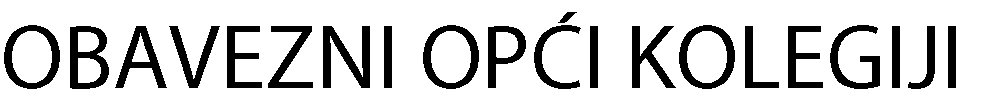 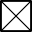 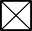 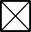 * Uz svaku aktivnost studenta/nastavnu aktivnost treba definirati odgovarajući udio u ECTS bodovimapojedinih aktivnosti tako da ukupni broj ECTS bodova odgovara bodovnoj vrijednosti predmeta.** U ovaj stupac navesti ishode učenja iz točke 1.3 koji su obuhvaćeni ovom aktivnostistudenata/nastavnika.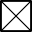 * Uz svaku aktivnost studenta/nastavnu aktivnost treba definirati odgovarajući udio u ECTS bodovimapojedinih aktivnosti tako da ukupni broj ECTS bodova odgovara bodovnoj vrijednosti predmeta.** U ovaj stupac navesti ishode učenja iz točke 1.3 koji su obuhvaćeni ovom aktivnostistudenata/nastavnika.* Uz svaku aktivnost studenta/nastavnu aktivnost treba definirati odgovarajući udio u ECTS bodovimapojedinih aktivnosti tako da ukupni broj ECTS bodova odgovara bodovnoj vrijednosti predmeta.** U ovaj stupac navesti ishode učenja iz točke 1.3 koji su obuhvaćeni ovom aktivnosti studenata/nastavnika.* Uz svaku aktivnost studenta/nastavnu aktivnost treba definirati odgovarajući udio u ECTS bodovimapojedinih aktivnosti tako da ukupni broj ECTS bodova odgovara bodovnoj vrijednosti predmeta.** U ovaj stupac navesti ishode učenja iz točke 1.3 koji su obuhvaćeni ovom aktivnostistudenata/nastavnika.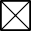 * Uz svaku aktivnost studenta/nastavnu aktivnost treba definirati odgovarajući udio u ECTS bodovimapojedinih aktivnosti tako da ukupni broj ECTS bodova odgovara bodovnoj vrijednosti predmeta.** U ovaj stupac navesti ishode učenja iz točke 1.3 koji su obuhvaćeni ovom aktivnostistudenata/nastavnika.* Uz svaku aktivnost studenta/nastavnu aktivnost treba definirati odgovarajući udio u ECTS bodovimapojedinih aktivnosti tako da ukupni broj ECTS bodova odgovara bodovnoj vrijednosti predmeta.** U ovaj stupac navesti ishode učenja iz točke 1.3 koji su obuhvaćeni ovom aktivnosti studenata/nastavnika.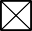 * Uz svaku aktivnost studenta/nastavnu aktivnost treba definirati odgovarajući udio u ECTS bodovimapojedinih aktivnosti tako da ukupni broj ECTS bodova odgovara bodovnoj vrijednosti predmeta.** U ovaj stupac navesti ishode učenja iz točke 1.3 koji su obuhvaćeni ovom aktivnostistudenata/nastavnika.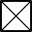 * Uz svaku aktivnost studenta/nastavnu aktivnost treba definirati odgovarajući udio u ECTS bodovimapojedinih aktivnosti tako da ukupni broj ECTS bodova odgovara bodovnoj vrijednosti predmeta.** U ovaj stupac navesti ishode učenja iz točke 1.3 koji su obuhvaćeni ovom aktivnostistudenata/nastavnika.* Uz svaku aktivnost studenta/nastavnu aktivnost treba definirati odgovarajući udio u ECTS bodovimapojedinih aktivnosti tako da ukupni broj ECTS bodova odgovara bodovnoj vrijednosti predmeta.** U ovaj stupac navesti ishode učenja iz točke 1.3 koji su obuhvaćeni ovom aktivnostistudenata/nastavnika.* Uz svaku aktivnost studenta/nastavnu aktivnost treba definirati odgovarajući udio u ECTS bodovimapojedinih aktivnosti tako da ukupni broj ECTS bodova odgovara bodovnoj vrijednosti predmeta.** U ovaj stupac navesti ishode učenja iz točke 1.3 koji su obuhvaćeni ovom aktivnostistudenata/nastavnik* Uz svaku aktivnost studenta/nastavnu aktivnost treba definirati odgovarajući udio u ECTS bodovimapojedinih aktivnosti tako da ukupni broj ECTS bodova odgovara bodovnoj vrijednosti predmeta.** U ovaj stupac navesti ishode učenja iz točke 1.3 koji su obuhvaćeni ovom aktivnostistudenata/nastavnika.* Uz svaku aktivnost studenta/nastavnu aktivnost treba definirati odgovarajući udio u ECTS bodovimapojedinih aktivnosti tako da ukupni broj ECTS bodova odgovara bodovnoj vrijednosti predmeta.** U ovaj stupac navesti ishode učenja iz točke 1.3 koji su obuhvaćeni ovom aktivnostistudenata/nastavnika.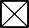 * Uz svaku aktivnost studenta/nastavnu aktivnost treba definirati odgovarajući udio u ECTS bodovimapojedinih aktivnosti tako da ukupni broj ECTS bodova odgovara bodovnoj vrijednosti predmeta.** U ovaj stupac navesti ishode učenja iz točke 1.3 koji su obuhvaćeni ovom aktivnostistudenata/nastavnika.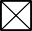 * Uz svaku aktivnost studenta/nastavnu aktivnost treba definirati odgovarajući udio u ECTS bodovimapojedinih aktivnosti tako da ukupni broj ECTS bodova odgovara bodovnoj vrijednosti predmeta.** U ovaj stupac navesti ishode učenja iz točke 1.3 koji su obuhvaćeni ovom aktivnosti studenata/nastavnika.* Uz svaku aktivnost studenta/nastavnu aktivnost treba definirati odgovarajući udio u ECTS bodovimapojedinih aktivnosti tako da ukupni broj ECTS bodova odgovara bodovnoj vrijednosti predmeta.** U ovaj stupac navesti ishode učenja iz točke 1.3 koji su obuhvaćeni ovom aktivnostistudenata/nastavnika.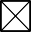 * Uz svaku aktivnost studenta/nastavnu aktivnost treba definirati odgovarajući udio u ECTS bodovimapojedinih aktivnosti tako da ukupni broj ECTS bodova odgovara bodovnoj vrijednosti predmeta.** U ovaj stupac navesti ishode učenja iz točke 1.3 koji su obuhvaćeni ovom aktivnostistudenata/nastavnika.* Uz svaku aktivnost studenta/nastavnu aktivnost treba definirati odgovarajući udio u ECTS bodovima pojedinih aktivnosti tako da ukupni broj ECTS bodova odgovara bodovnoj vrijednosti predmeta.** U ovaj stupac navesti ishode učenja iz točke 1.3 koji su obuhvaćeni ovom aktivnosti studenata/nastavnika.* Uz svaku aktivnost studenta/nastavnu aktivnost treba definirati odgovarajući udio u ECTS bodovimapojedinih aktivnosti tako da ukupni broj ECTS bodova odgovara bodovnoj vrijednosti predmeta.** U ovaj stupac navesti ishode učenja iz točke 1.3 koji su obuhvaćeni ovom aktivnostistudenata/nastavnika.* Uz svaku aktivnost studenta/nastavnu aktivnost treba definirati odgovarajući udio u ECTS bodovimapojedinih aktivnosti tako da ukupni broj ECTS bodova odgovara bodovnoj vrijednosti predmeta.** U ovaj stupac navesti ishode učenja iz točke 1.3 koji su obuhvaćeni ovom aktivnostistudenata/nastavnika.* Uz svaku aktivnost studenta/nastavnu aktivnost treba definirati odgovarajući udio u ECTS bodovimapojedinih aktivnosti tako da ukupni broj ECTS bodova odgovara bodovnoj vrijednosti predmeta.** U ovaj stupac navesti ishode učenja iz točke 1.3 koji su obuhvaćeni ovom aktivnostistudenata/nastavnika.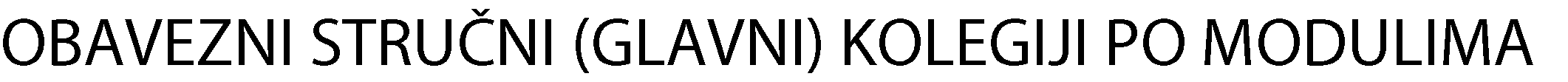 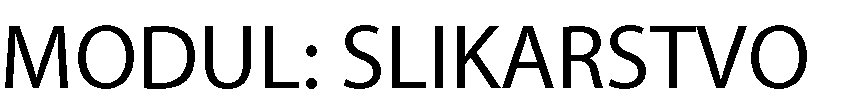 * Uz svaku aktivnost studenta/nastavnu aktivnost treba definirati odgovarajući udio u ECTS bodovimapojedinih aktivnosti tako da ukupni broj ECTS bodova odgovara bodovnoj vrijednosti predmeta.** U ovaj stupac navesti ishode učenja iz točke 1.3 koji su obuhvaćeni ovom aktivnostistudenata/nastavnika.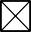 * Uz svaku aktivnost studenta/nastavnu aktivnost treba definirati odgovarajući udio u ECTS bodovima pojedinih aktivnosti tako da ukupni broj ECTS bodova odgovara bodovnoj vrijednosti predmeta.** U ovaj stupac navesti ishode učenja iz točke 1.3 koji su obuhvaćeni ovom aktivnosti studenata/nastavnika.* Uz svaku aktivnost studenta/nastavnu aktivnost treba definirati odgovarajući udio u ECTS bodovimapojedinih aktivnosti tako da ukupni broj ECTS bodova odgovara bodovnoj vrijednosti predmeta.** U ovaj stupac navesti ishode učenja iz točke 1.3 koji su obuhvaćeni ovom aktivnosti studenata/nastavnika.* Uz svaku aktivnost studenta/nastavnu aktivnost treba definirati odgovarajući udio u ECTS bodovimapojedinih aktivnosti tako da ukupni broj ECTS bodova odgovara bodovnoj vrijednosti predmeta.** U ovaj stupac navesti ishode učenja iz točke 1.3 koji su obuhvaćeni ovom aktivnostistudenata/nastavnika.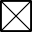 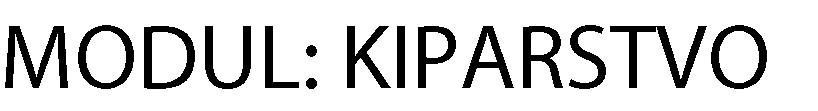 * Uz svaku aktivnost studenta/nastavnu aktivnost treba definirati odgovarajući udio u ECTS bodovimapojedinih aktivnosti tako da ukupni broj ECTS bodova odgovara bodovnoj vrijednosti predmeta.** U ovaj stupac navesti ishode učenja iz točke 1.3 koji su obuhvaćeni ovom aktivnostistudenata/nastavnika.* Uz svaku aktivnost studenta/nastavnu aktivnost treba definirati odgovarajući udio u ECTS bodovimapojedinih aktivnosti tako da ukupni broj ECTS bodova odgovara bodovnoj vrijednosti predmeta.** U ovaj stupac navesti ishode učenja iz točke 1.3 koji su obuhvaćeni ovom aktivnostistudenata/nastavnika.* Uz svaku aktivnost studenta/nastavnu aktivnost treba definirati odgovarajući udio u ECTS bodovimapojedinih aktivnosti tako da ukupni broj ECTS bodova odgovara bodovnoj vrijednosti predmeta.** U ovaj stupac navesti ishode učenja iz točke 1.3 koji su obuhvaćeni ovom aktivnostistudenata/nastavnika.* Uz svaku aktivnost studenta/nastavnu aktivnost treba definirati odgovarajući udio u ECTS bodovimapojedinih aktivnosti tako da ukupni broj ECTS bodova odgovara bodovnoj vrijednosti predmeta.** U ovaj stupac navesti ishode učenja iz točke 1.3 koji su obuhvaćeni ovom aktivnostistudenata/nastavnika.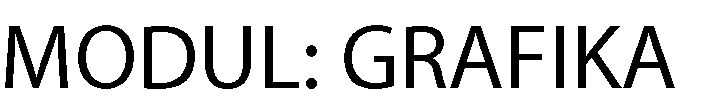 * Uz svaku aktivnost studenta/nastavnu aktivnost treba definirati odgovarajući udio u ECTS bodovimapojedinih aktivnosti tako da ukupni broj ECTS bodova odgovara bodovnoj vrijednosti predmeta.** U ovaj stupac navesti ishode učenja iz točke 1.3 koji su obuhvaćeni ovom aktivnostistudenata/nastavnika.* Uz svaku aktivnost studenta/nastavnu aktivnost treba definirati odgovarajući udio u ECTS bodovimapojedinih aktivnosti tako da ukupni broj ECTS bodova odgovara bodovnoj vrijednosti predmeta.** U ovaj stupac navesti ishode učenja iz točke 1.3 koji su obuhvaćeni ovom aktivnosti studenata/nastavnika* Uz svaku aktivnost studenta/nastavnu aktivnost treba definirati odgovarajući udio u ECTS bodovimapojedinih aktivnosti tako da ukupni broj ECTS bodova odgovara bodovnoj vrijednosti predmeta.** U ovaj stupac navesti ishode učenja iz točke 1.3 koji su obuhvaćeni ovom aktivnosti studenata/nastavnika.* Uz svaku aktivnost studenta/nastavnu aktivnost treba definirati odgovarajući udio u ECTS bodovimapojedinih aktivnosti tako da ukupni broj ECTS bodova odgovara bodovnoj vrijednosti predmeta.** U ovaj stupac navesti ishode učenja iz točke 1.3 koji su obuhvaćeni ovom aktivnostistudenata/nastavnika.* Uz svaku aktivnost studenta/nastavnu aktivnost treba definirati odgovarajući udio u ECTS bodovimapojedinih aktivnosti tako da ukupni broj ECTS bodova odgovara bodovnoj vrijednosti predmeta.** U ovaj stupac navesti ishode učenja iz točke 1.3 koji su obuhvaćeni ovom aktivnosti studenata/nastavnika.* Uz svaku aktivnost studenta/nastavnu aktivnost treba definirati odgovarajući udio u ECTS bodovimapojedinih aktivnosti tako da ukupni broj ECTS bodova odgovara bodovnoj vrijednosti predmeta.** U ovaj stupac navesti ishode učenja iz točke 1.3 koji su obuhvaćeni ovom aktivnostistudenata/nastavnika.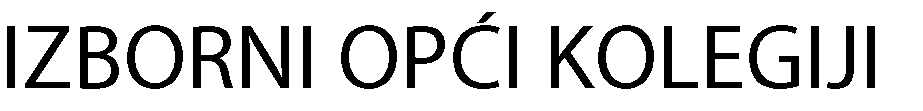 * Uz svaku aktivnost studenta/nastavnu aktivnost treba definirati odgovarajući udio u ECTS bodovimapojedinih aktivnosti tako da ukupni broj ECTS bodova odgovara bodovnoj vrijednosti predmeta.** U ovaj stupac navesti ishode učenja iz točke 1.3 koji su obuhvaćeni ovom aktivnostistudenata/nastavnika.* Uz svaku aktivnost studenta/nastavnu aktivnost treba definirati odgovarajući udio u ECTS bodovimapojedinih aktivnosti tako da ukupni broj ECTS bodova odgovara bodovnoj vrijednosti predmeta.** U ovaj stupac navesti ishode učenja iz točke 1.3 koji su obuhvaćeni ovom aktivnosti studenata/nastavnika.* Uz svaku aktivnost studenta/nastavnu aktivnost treba definirati odgovarajući udio u ECTS bodovimapojedinih aktivnosti tako da ukupni broj ECTS bodova odgovara bodovnoj vrijednosti predmeta.** U ovaj stupac navesti ishode učenja iz točke 1.3 koji su obuhvaćeni ovom aktivnostistudenata/nastavnika.* Uz svaku aktivnost studenta/nastavnu aktivnost treba definirati odgovarajući udio u ECTS bodovimapojedinih aktivnosti tako da ukupni broj ECTS bodova odgovara bodovnoj vrijednosti predmeta.** U ovaj stupac navesti ishode učenja iz točke 1.3 koji su obuhvaćeni ovom aktivnostistudenata/nastavnika.* Uz svaku aktivnost studenta/nastavnu aktivnost treba definirati odgovarajući udio u ECTS bodovimapojedinih aktivnosti tako da ukupni broj ECTS bodova odgovara bodovnoj vrijednosti predmeta.** U ovaj stupac navesti ishode učenja iz točke 1.3 koji su obuhvaćeni ovom aktivnostistudenata/nastavnika.* Uz svaku aktivnost studenta/nastavnu aktivnost treba definirati odgovarajući udio u ECTS bodovimapojedinih aktivnosti tako da ukupni broj ECTS bodova odgovara bodovnoj vrijednosti predmeta.** U ovaj stupac navesti ishode učenja iz točke 1.3 koji su obuhvaćeni ovom aktivnosti studenata/nastavnika.* Uz svaku aktivnost studenta/nastavnu aktivnost treba definirati odgovarajući udio u ECTS bodovimapojedinih aktivnosti tako da ukupni broj ECTS bodova odgovara bodovnoj vrijednosti predmeta.** U ovaj stupac navesti ishode učenja iz točke 1.3 koji su obuhvaćeni ovom aktivnostistudenata/nastavnika* Uz svaku aktivnost studenta/nastavnu aktivnost treba definirati odgovarajući udio u ECTS bodovimapojedinih aktivnosti tako da ukupni broj ECTS bodova odgovara bodovnoj vrijednosti predmeta.** U ovaj stupac navesti ishode učenja iz točke 1.3 koji su obuhvaćeni ovom aktivnosti studenata/nastavnika.* Uz svaku aktivnost studenta/nastavnu aktivnost treba definirati odgovarajući udio u ECTS bodovimapojedinih aktivnosti tako da ukupni broj ECTS bodova odgovara bodovnoj vrijednosti predmeta.** U ovaj stupac navesti ishode učenja iz točke 1.3 koji su obuhvaćeni ovom aktivnostistudenata/nastavnika.* Uz svaku aktivnost studenta/nastavnu aktivnost treba definirati odgovarajući udio u ECTS bodovimapojedinih aktivnosti tako da ukupni broj ECTS bodova odgovara bodovnoj vrijednosti predmeta.** U ovaj stupac navesti ishode učenja iz točke 1.3 koji su obuhvaćeni ovom aktivnostistudenata/nastavn* Uz svaku aktivnost studenta/nastavnu aktivnost treba definirati odgovarajući udio u ECTS bodovimapojedinih aktivnosti tako da ukupni broj ECTS bodova odgovara bodovnoj vrijednosti predmeta.** U ovaj stupac navesti ishode učenja iz točke 1.3 koji su obuhvaćeni ovom aktivnostistudenata/nastavnika.* Uz svaku aktivnost studenta/nastavnu aktivnost treba definirati odgovarajući udio u ECTS bodovimapojedinih aktivnosti tako da ukupni broj ECTS bodova odgovara bodovnoj vrijednosti predmeta.** U ovaj stupac navesti ishode učenja iz točke 1.3 koji su obuhvaćeni ovom aktivnostistudenata/nastavnika.* Uz svaku aktivnost studenta/nastavnu aktivnost treba definirati odgovarajući udio u ECTS bodovimapojedinih aktivnosti tako da ukupni broj ECTS bodova odgovara bodovnoj vrijednosti predmeta.** U ovaj stupac navesti ishode učenja iz točke 1.3 koji su obuhvaćeni ovom aktivnostistudenata/nastavnika.* Uz svaku aktivnost studenta/nastavnu aktivnost treba definirati odgovarajući udio u ECTS bodovimapojedinih aktivnosti tako da ukupni broj ECTS bodova odgovara bodovnoj vrijednosti predmeta.** U ovaj stupac navesti ishode učenja iz točke 1.3 koji su obuhvaćeni ovom aktivnostistudenata/nastavnika.* Uz svaku aktivnost studenta/nastavnu aktivnost treba definirati odgovarajući udio u ECTS bodovimapo jedinih aktivnosti tako da ukupni broj ECTS bodova odgovara bodovnoj vrijednosti predmeta.** U ovaj stupac navesti ishode učenja iz točke 1.3 koji su obuhvaćeni ovom aktivnosti studenata/nastavnika.* Uz svaku aktivnost studenta/nastavnu aktivnost treba definirati odgovarajući udio u ECTS bodovima po jedinih aktivnosti tako da ukupni broj ECTS bodova odgovara bodovnoj vrijednosti predmeta.** U ovaj stupac navesti ishode učenja iz točke 1.3 koji su obuhvaćeni ovom aktivnostistudenata/nastavnika.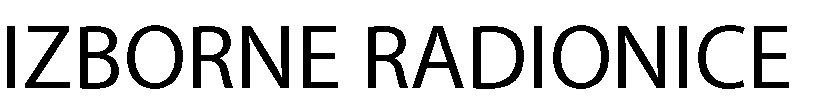 * Uz svaku aktivnost studenta/nastavnu aktivnost treba definirati odgovarajući udio u ECTS bodovimapojedinih aktivnosti tako da ukupni broj ECTS bodova odgovara bodovnoj vrijednosti predmeta.** U ovaj stupac navesti ishode učenja iz točke 1.3 koji su obuhvaćeni ovom aktivnostistudenata/nastavnika.* Uz svaku aktivnost studenta/nastavnu aktivnost treba definirati odgovarajući udio u ECTS bodovimapojedinih aktivnosti tako da ukupni broj ECTS bodova odgovara bodovnoj vrijednosti predmeta.** U ovaj stupac navesti ishode učenja iz točke 1.3 koji su obuhvaćeni ovom aktivnosti studenata/nastavnika.* Uz svaku aktivnost studenta/nastavnu aktivnost treba definirati odgovarajući udio u ECTS bodovimapojedinih aktivnosti tako da ukupni broj ECTS bodova odgovara bodovnoj vrijednosti predmeta.** U ovaj stupac navesti ishode učenja iz točke 1.3 koji su obuhvaćeni ovom aktivnostistudenata/nastavnika* Uz svaku aktivnost studenta/nastavnu aktivnost treba definirati odgovarajući udio u ECTS bodovimapojedinih aktivnosti tako da ukupni broj ECTS bodova odgovara bodovnoj vrijednosti predmeta.** U ovaj stupac navesti ishode učenja iz točke 1.3 koji su obuhvaćeni ovom aktivnostistudenata/nastavnika.* Uz svaku aktivnost studenta/nastavnu aktivnost treba definirati odgovarajući udio u ECTS bodovima pojedinih aktivnosti tako da ukupni broj ECTS bodova odgovara bodovnoj vrijednosti predmeta.** U ovaj stupac navesti ishode učenja iz točke 1.3 koji su obuhvaćeni ovom aktivnostistudenata/nastavnika.* Uz svaku aktivnost studenta/nastavnu aktivnost treba definirati odgovarajući udio u ECTS bodovima pojedinih aktivnosti tako da ukupni broj ECTS bodova odgovara bodovnoj vrijednosti predmeta.** U ovaj stupac navesti ishode učenja iz točke 1.3 koji su obuhvaćeni ovom aktivnostistudenata/nastavnika.* Uz svaku aktivnost studenta/nastavnu aktivnost treba definirati odgovarajući udio u ECTS bodovimapojedinih aktivnosti tako da ukupni broj ECTS bodova odgovara bodovnoj vrijednosti predmeta.** U ovaj stupac navesti ishode učenja iz točke 1.3 koji su obuhvaćeni ovom aktivnostistudenata/nastavnika.Red.
br.Šifra predmetaNaziv predmetaObavezan/
IzborniECTSNastavnik(P - predavanja, S - seminari, SJ - vježbe iz stranog jezika, TJ - vježbe iz tjelesnog odgoja, LK1 – likovne vježbena 1. i 2. god. studija, LK2 - likovne vježbena 3. i 4. god. studija, L – laboratorijske vježbe, 
PK – vježbe u praktikumu)Nastavnik(P - predavanja, S - seminari, SJ - vježbe iz stranog jezika, TJ - vježbe iz tjelesnog odgoja, LK1 – likovne vježbena 1. i 2. god. studija, LK2 - likovne vježbena 3. i 4. god. studija, L – laboratorijske vježbe, 
PK – vježbe u praktikumu)SatiSatiSatiSatiGrupeGrupeGrupeRed.
br.Šifra predmetaNaziv predmetaObavezan/
IzborniECTSNastavnik(P - predavanja, S - seminari, SJ - vježbe iz stranog jezika, TJ - vježbe iz tjelesnog odgoja, LK1 – likovne vježbena 1. i 2. god. studija, LK2 - likovne vježbena 3. i 4. god. studija, L – laboratorijske vježbe, 
PK – vježbe u praktikumu)Nastavnik(P - predavanja, S - seminari, SJ - vježbe iz stranog jezika, TJ - vježbe iz tjelesnog odgoja, LK1 – likovne vježbena 1. i 2. god. studija, LK2 - likovne vježbena 3. i 4. god. studija, L – laboratorijske vježbe, 
PK – vježbe u praktikumu)PSSJ, 
TJ, 
LK1, 
LK2PPSSJ, 
TJ, 
LK1, 
LK2OBAVEZNI OPĆI / svi moduliOBAVEZNI OPĆI / svi moduliOBAVEZNI OPĆI / svi moduliOBAVEZNI OPĆI / svi moduliOBAVEZNI OPĆI / svi moduliOBAVEZNI OPĆI / svi moduliOBAVEZNI OPĆI / svi moduliOBAVEZNI OPĆI / svi moduliOBAVEZNI OPĆI / svi moduliOBAVEZNI OPĆI / svi moduliOBAVEZNI OPĆI / svi moduliOBAVEZNI OPĆI / svi moduliOBAVEZNI OPĆI / svi moduliOBAVEZNI OPĆI / svi moduli1.LKMA001Metodika nastave likovne kulture IO4doc. art. Zlatko Kozina,ZK1922111.LKMA001Metodika nastave likovne kulture IO4Sandra Marijanović, assSM320112.LKMA011Metodika nastave povijesti umjetnosti IO4Dr.sc.Lana Skender,pred.LS 130211113.LKMA 25Psihologija odgoja i obrazovanja IO3Marija Kristek, pred.MK4101111/21/21/21/23.LKMA21Pedagogija IO3doc.dr.sc.Amir BegićAB2931111/21/21/21/24.LKMA031Umjetnost danas  IO2Karmela Puljiz, pred.KP1332111116 ECTS16 ECTS16 ECTS16 ECTS16 ECTS16 ECTS16 ECTS16 ECTS16 ECTS16 ECTS16 ECTS16 ECTS16 ECTS16 ECTSOBAVEZNI  I IZBORNI STRUČNI / modul SLIKARSTVOOBAVEZNI  I IZBORNI STRUČNI / modul SLIKARSTVOOBAVEZNI  I IZBORNI STRUČNI / modul SLIKARSTVOOBAVEZNI  I IZBORNI STRUČNI / modul SLIKARSTVOOBAVEZNI  I IZBORNI STRUČNI / modul SLIKARSTVOOBAVEZNI  I IZBORNI STRUČNI / modul SLIKARSTVOOBAVEZNI  I IZBORNI STRUČNI / modul SLIKARSTVOOBAVEZNI  I IZBORNI STRUČNI / modul SLIKARSTVOOBAVEZNI  I IZBORNI STRUČNI / modul SLIKARSTVOOBAVEZNI  I IZBORNI STRUČNI / modul SLIKARSTVOOBAVEZNI  I IZBORNI STRUČNI / modul SLIKARSTVOOBAVEZNI  I IZBORNI STRUČNI / modul SLIKARSTVOOBAVEZNI  I IZBORNI STRUČNI / modul SLIKARSTVO5.LKMAS-01Slikarstvo I MAO8Doc.art.Miran BlažekMB49562PK1/41/46.VUMA-201Multimedija i intermedija II3Doc. art. Zlatko Kozina, nositelj kolegijaZK19221/46.VUMA-201Multimedija i intermedija II3Ana Petrović,assAP2532PK1/47.LKMA 201Crtanje II3Izv.prof.art.Domagoj Sušac DS20031PK1/41/414 ECTS14 ECTS14 ECTS14 ECTS14 ECTS14 ECTS14 ECTS14 ECTS14 ECTS14 ECTS14 ECTS14 ECTS14 ECTSOBAVEZNI OPĆI + OBAVEZNI I IZBORNI STRUČNI PREDMETI MODULA 30OBAVEZNI OPĆI + OBAVEZNI I IZBORNI STRUČNI PREDMETI MODULA 30OBAVEZNI OPĆI + OBAVEZNI I IZBORNI STRUČNI PREDMETI MODULA 30OBAVEZNI OPĆI + OBAVEZNI I IZBORNI STRUČNI PREDMETI MODULA 30OBAVEZNI OPĆI + OBAVEZNI I IZBORNI STRUČNI PREDMETI MODULA 30OBAVEZNI OPĆI + OBAVEZNI I IZBORNI STRUČNI PREDMETI MODULA 30OBAVEZNI OPĆI + OBAVEZNI I IZBORNI STRUČNI PREDMETI MODULA 30OBAVEZNI OPĆI + OBAVEZNI I IZBORNI STRUČNI PREDMETI MODULA 30OBAVEZNI OPĆI + OBAVEZNI I IZBORNI STRUČNI PREDMETI MODULA 30OBAVEZNI OPĆI + OBAVEZNI I IZBORNI STRUČNI PREDMETI MODULA 30OBAVEZNI OPĆI + OBAVEZNI I IZBORNI STRUČNI PREDMETI MODULA 30OBAVEZNI OPĆI + OBAVEZNI I IZBORNI STRUČNI PREDMETI MODULA 30OBAVEZNI OPĆI + OBAVEZNI I IZBORNI STRUČNI PREDMETI MODULA 30OBAVEZNI I IZBORNI  STRUČNI / modul KIPARSTVOOBAVEZNI I IZBORNI  STRUČNI / modul KIPARSTVOOBAVEZNI I IZBORNI  STRUČNI / modul KIPARSTVOOBAVEZNI I IZBORNI  STRUČNI / modul KIPARSTVOOBAVEZNI I IZBORNI  STRUČNI / modul KIPARSTVOOBAVEZNI I IZBORNI  STRUČNI / modul KIPARSTVOOBAVEZNI I IZBORNI  STRUČNI / modul KIPARSTVOOBAVEZNI I IZBORNI  STRUČNI / modul KIPARSTVOOBAVEZNI I IZBORNI  STRUČNI / modul KIPARSTVOOBAVEZNI I IZBORNI  STRUČNI / modul KIPARSTVOOBAVEZNI I IZBORNI  STRUČNI / modul KIPARSTVOOBAVEZNI I IZBORNI  STRUČNI / modul KIPARSTVOOBAVEZNI I IZBORNI  STRUČNI / modul KIPARSTVO8.LKMAK-01Kiparstvo I MAO8izv.prof.dr.art. Tihomir MatijevićTM15162PK1/4¼9.LKMA281Kiparske tehnologije II3Dr. art. Margareta Lekić, umjet. suradnikML240219.LKMA281Kiparske tehnologije II3Josipa Stojanović, ass.JS1842PK110.VUMA-201Multimedija i intermedija II3Doc. art. Zlatko Kozina,nositelj kolegija ZK19221/410.VUMA-201Multimedija i intermedija II3Ana Petrović, ass.AP2532PK1/4OBAVEZNI OPĆI + OBAVEZNI I IZBORNI STRUČNI PREDMETI MODULA 30OBAVEZNI OPĆI + OBAVEZNI I IZBORNI STRUČNI PREDMETI MODULA 30OBAVEZNI OPĆI + OBAVEZNI I IZBORNI STRUČNI PREDMETI MODULA 30OBAVEZNI OPĆI + OBAVEZNI I IZBORNI STRUČNI PREDMETI MODULA 30OBAVEZNI OPĆI + OBAVEZNI I IZBORNI STRUČNI PREDMETI MODULA 30OBAVEZNI OPĆI + OBAVEZNI I IZBORNI STRUČNI PREDMETI MODULA 30OBAVEZNI OPĆI + OBAVEZNI I IZBORNI STRUČNI PREDMETI MODULA 30OBAVEZNI OPĆI + OBAVEZNI I IZBORNI STRUČNI PREDMETI MODULA 30OBAVEZNI OPĆI + OBAVEZNI I IZBORNI STRUČNI PREDMETI MODULA 30OBAVEZNI OPĆI + OBAVEZNI I IZBORNI STRUČNI PREDMETI MODULA 30OBAVEZNI OPĆI + OBAVEZNI I IZBORNI STRUČNI PREDMETI MODULA 30OBAVEZNI OPĆI + OBAVEZNI I IZBORNI STRUČNI PREDMETI MODULA 30OBAVEZNI OPĆI + OBAVEZNI I IZBORNI STRUČNI PREDMETI MODULA 30OBAVEZNI I IZBORNI  STRUČNI / modul GRAFIKAOBAVEZNI I IZBORNI  STRUČNI / modul GRAFIKAOBAVEZNI I IZBORNI  STRUČNI / modul GRAFIKAOBAVEZNI I IZBORNI  STRUČNI / modul GRAFIKAOBAVEZNI I IZBORNI  STRUČNI / modul GRAFIKAOBAVEZNI I IZBORNI  STRUČNI / modul GRAFIKAOBAVEZNI I IZBORNI  STRUČNI / modul GRAFIKAOBAVEZNI I IZBORNI  STRUČNI / modul GRAFIKAOBAVEZNI I IZBORNI  STRUČNI / modul GRAFIKAOBAVEZNI I IZBORNI  STRUČNI / modul GRAFIKAOBAVEZNI I IZBORNI  STRUČNI / modul GRAFIKAOBAVEZNI I IZBORNI  STRUČNI / modul GRAFIKAOBAVEZNI I IZBORNI  STRUČNI / modul GRAFIKA11.LKMAG-01Grafika I MAO8Doc.art. Mario MatokovićMM53762PK1/2½11.LKMAG-01Grafika I MAO812.VUMA-201Multimedija i intermedija II3Doc. art. Zlatko Kozina, nositelj kolegijaZK19221/412.VUMA-201Multimedija i intermedija II3Ana Petrović,assAP2532PK1/413.LKMA311Grafičke tehnike II3Krunoslav Dundović, umj.surad. KD14722PK1113.LKMA311Grafičke tehnike II3OBAVEZNI OPĆI + OBAVEZNI I IZBORNI STRUČNI PREDMETI MODULA 30OBAVEZNI OPĆI + OBAVEZNI I IZBORNI STRUČNI PREDMETI MODULA 30OBAVEZNI OPĆI + OBAVEZNI I IZBORNI STRUČNI PREDMETI MODULA 30OBAVEZNI OPĆI + OBAVEZNI I IZBORNI STRUČNI PREDMETI MODULA 30OBAVEZNI OPĆI + OBAVEZNI I IZBORNI STRUČNI PREDMETI MODULA 30OBAVEZNI OPĆI + OBAVEZNI I IZBORNI STRUČNI PREDMETI MODULA 30OBAVEZNI OPĆI + OBAVEZNI I IZBORNI STRUČNI PREDMETI MODULA 30OBAVEZNI OPĆI + OBAVEZNI I IZBORNI STRUČNI PREDMETI MODULA 30OBAVEZNI OPĆI + OBAVEZNI I IZBORNI STRUČNI PREDMETI MODULA 30OBAVEZNI OPĆI + OBAVEZNI I IZBORNI STRUČNI PREDMETI MODULA 30OBAVEZNI OPĆI + OBAVEZNI I IZBORNI STRUČNI PREDMETI MODULA 30OBAVEZNI OPĆI + OBAVEZNI I IZBORNI STRUČNI PREDMETI MODULA 30OBAVEZNI OPĆI + OBAVEZNI I IZBORNI STRUČNI PREDMETI MODULA 30IZBORNI PREDMETI / svi moduliIZBORNI PREDMETI / svi moduliIZBORNI PREDMETI / svi moduliIZBORNI PREDMETI / svi moduliIZBORNI PREDMETI / svi moduliIZBORNI PREDMETI / svi moduliIZBORNI PREDMETI / svi moduliIZBORNI PREDMETI / svi moduliIZBORNI PREDMETI / svi moduliIZBORNI PREDMETI / svi moduliIZBORNI PREDMETI / svi moduliIZBORNI PREDMETI / svi moduliIZBORNI PREDMETI / svi moduli 1.LKMA 323Alternativni fot. procesi II3Izv. prof. art. Davor Šarić, nositelj kolegijaDŠ15221/2 1.LKMA 323Alternativni fot. procesi II3Kristina Marić Lozušić, ass.KM2012PK½2.IMA 621Kulturna praksaI1Voditelj odsjeka----3.IMA 601Umjetnička praksa I2Voditelj odsjeka--2--15. LKMA293Metodologija crtanja u grafici II2 Krunoslav Dundović, umj.surad.KD147211/2½5. LKMA293Metodologija crtanja u grafici II25. LKMA293Metodologija crtanja u grafici II28.LKMA211Fotografija II3Doc.art. Zlatko Kozina, nositelj kolegija ZK19231/28.LKMA211Fotografija II3Kristina marić Lozušić, assKM2531PK½9.LKMA3303D tehnologije i virtualno modeliranje II3doc.art. Leo VukelićLV21PK1/2½Red.
br.Red.
br.Red.
br.Šifra predmetaNaziv predmetaObavezan/
IzborniECTSNastavnik(P - predavanja, S - seminari, SJ - vježbe iz stranog jezika, TJ - vježbe iz tjelesnog odgoja, LK1 – likovne vježbena 1. i 2. god. studija, LK2 - likovne vježbena 3. i 4. god. studija, L – laboratorijske vježbe, 
PK – vježbe u praktikumu)Nastavnik(P - predavanja, S - seminari, SJ - vježbe iz stranog jezika, TJ - vježbe iz tjelesnog odgoja, LK1 – likovne vježbena 1. i 2. god. studija, LK2 - likovne vježbena 3. i 4. god. studija, L – laboratorijske vježbe, 
PK – vježbe u praktikumu)SatiSatiSatiSatiGrupeGrupeGrupeRed.
br.Red.
br.Red.
br.Šifra predmetaNaziv predmetaObavezan/
IzborniECTSNastavnik(P - predavanja, S - seminari, SJ - vježbe iz stranog jezika, TJ - vježbe iz tjelesnog odgoja, LK1 – likovne vježbena 1. i 2. god. studija, LK2 - likovne vježbena 3. i 4. god. studija, L – laboratorijske vježbe, 
PK – vježbe u praktikumu)Nastavnik(P - predavanja, S - seminari, SJ - vježbe iz stranog jezika, TJ - vježbe iz tjelesnog odgoja, LK1 – likovne vježbena 1. i 2. god. studija, LK2 - likovne vježbena 3. i 4. god. studija, L – laboratorijske vježbe, 
PK – vježbe u praktikumu)PSSJ, 
TJ, 
LK1, 
LK2PPSSJ, 
TJ, 
LK1, 
LK2OBAVEZNI OPĆI / svi moduliOBAVEZNI OPĆI / svi moduliOBAVEZNI OPĆI / svi moduliOBAVEZNI OPĆI / svi moduliOBAVEZNI OPĆI / svi moduliOBAVEZNI OPĆI / svi moduliOBAVEZNI OPĆI / svi moduliOBAVEZNI OPĆI / svi moduliOBAVEZNI OPĆI / svi moduliOBAVEZNI OPĆI / svi moduliOBAVEZNI OPĆI / svi moduliOBAVEZNI OPĆI / svi moduliOBAVEZNI OPĆI / svi moduliOBAVEZNI OPĆI / svi moduliOBAVEZNI OPĆI / svi moduliOBAVEZNI OPĆI / svi moduli1.1.1.LKMA002Metodika nastave likovne kulture IIO4doc. art. Zlatko KozinaZK1922111.1.1.LKMA002Metodika nastave likovne kulture IIO4Sandra Marijanović, assSM320112.2.2.LKMA012Metodika nastave povijesti umjetnosti IIO4Dr.sc.Lana Skender, pred.LS130211113.3.3.LKMA032Umjetnost danas  IIO2Karmela Puljiz, pred.KP133211114.4.4.LKMA22Pedagogija IIO3Doc. dr. sc. Amir BegićAB2931111/21/21/2½5.5.5.LKMA26Psihologija  odgoja i obrazovanja IIO3Marija Kristek, pred.MK4101111/21/21/2½16 OBAVEZNI  I IZBORNI STRUČNI / modul SLIKARSTVOOBAVEZNI  I IZBORNI STRUČNI / modul SLIKARSTVOOBAVEZNI  I IZBORNI STRUČNI / modul SLIKARSTVOOBAVEZNI  I IZBORNI STRUČNI / modul SLIKARSTVOOBAVEZNI  I IZBORNI STRUČNI / modul SLIKARSTVOOBAVEZNI  I IZBORNI STRUČNI / modul SLIKARSTVOOBAVEZNI  I IZBORNI STRUČNI / modul SLIKARSTVOOBAVEZNI  I IZBORNI STRUČNI / modul SLIKARSTVOOBAVEZNI  I IZBORNI STRUČNI / modul SLIKARSTVOOBAVEZNI  I IZBORNI STRUČNI / modul SLIKARSTVOOBAVEZNI  I IZBORNI STRUČNI / modul SLIKARSTVOOBAVEZNI  I IZBORNI STRUČNI / modul SLIKARSTVOOBAVEZNI  I IZBORNI STRUČNI / modul SLIKARSTVOOBAVEZNI  I IZBORNI STRUČNI / modul SLIKARSTVOOBAVEZNI  I IZBORNI STRUČNI / modul SLIKARSTVOOBAVEZNI  I IZBORNI STRUČNI / modul SLIKARSTVO5.LKMAS-02LKMAS-02LKMAS-02Slikarstvo II MAO8Doc.art.Miran BlažekMB49562PK1/41/4¼5.LKMAS-02LKMAS-02LKMAS-02Slikarstvo II MAO86.LKMA-202LKMA-202LKMA-202Crtanje III3Izv.prof.art.Domagog SušacDS20031PK1/41/4¼7.VUMA-202VUMA-202VUMA-202Multimedija i intermedija III3red.prof.art.Vladimir  FrelihVF11621/41/47.VUMA-202VUMA-202VUMA-202Multimedija i intermedija III3Ana Petrović,assAP2532PK¼OBAVEZNI OPĆI + OBAVEZNI I IZBORNI STRUČNI PREDMETI MODULAOBAVEZNI OPĆI + OBAVEZNI I IZBORNI STRUČNI PREDMETI MODULAOBAVEZNI OPĆI + OBAVEZNI I IZBORNI STRUČNI PREDMETI MODULAOBAVEZNI OPĆI + OBAVEZNI I IZBORNI STRUČNI PREDMETI MODULAOBAVEZNI OPĆI + OBAVEZNI I IZBORNI STRUČNI PREDMETI MODULAOBAVEZNI OPĆI + OBAVEZNI I IZBORNI STRUČNI PREDMETI MODULA30OBAVEZNI I IZBORNI  STRUČNI / modul KIPARSTVOOBAVEZNI I IZBORNI  STRUČNI / modul KIPARSTVOOBAVEZNI I IZBORNI  STRUČNI / modul KIPARSTVOOBAVEZNI I IZBORNI  STRUČNI / modul KIPARSTVOOBAVEZNI I IZBORNI  STRUČNI / modul KIPARSTVOOBAVEZNI I IZBORNI  STRUČNI / modul KIPARSTVOOBAVEZNI I IZBORNI  STRUČNI / modul KIPARSTVOOBAVEZNI I IZBORNI  STRUČNI / modul KIPARSTVOOBAVEZNI I IZBORNI  STRUČNI / modul KIPARSTVOOBAVEZNI I IZBORNI  STRUČNI / modul KIPARSTVOOBAVEZNI I IZBORNI  STRUČNI / modul KIPARSTVOOBAVEZNI I IZBORNI  STRUČNI / modul KIPARSTVOOBAVEZNI I IZBORNI  STRUČNI / modul KIPARSTVOOBAVEZNI I IZBORNI  STRUČNI / modul KIPARSTVOOBAVEZNI I IZBORNI  STRUČNI / modul KIPARSTVOOBAVEZNI I IZBORNI  STRUČNI / modul KIPARSTVO8.LKMAK-02LKMAK-02LKMAK-02Kiparstvo II MAO8izv.prof.dr.art. Tihomir MatijevićTM15161PK1/41/4¼8.LKMAK-02LKMAK-02LKMAK-02Kiparstvo II MAO89.LKMA282LKMA282LKMA282Kiparske tehnologije III3                              Dr.art. Margareta Lekić, umjet. suradnikML2402119.LKMA282LKMA282LKMA282Kiparske tehnologije III3                              Josipa Stojanović, ass.JS1842PK1VUMA-202VUMA-202VUMA-202Multimedija i intermedija III3red.prof.art.Vladimir  FrelihVF11621/41/4VUMA-202VUMA-202VUMA-202Multimedija i intermedija III3Ana Petrović,assAP2532PK¼OBAVEZNI OPĆI + OBAVEZNI I IZBORNI STRUČNI PREDMETI MODULAOBAVEZNI OPĆI + OBAVEZNI I IZBORNI STRUČNI PREDMETI MODULAOBAVEZNI OPĆI + OBAVEZNI I IZBORNI STRUČNI PREDMETI MODULAOBAVEZNI OPĆI + OBAVEZNI I IZBORNI STRUČNI PREDMETI MODULAOBAVEZNI OPĆI + OBAVEZNI I IZBORNI STRUČNI PREDMETI MODULAOBAVEZNI OPĆI + OBAVEZNI I IZBORNI STRUČNI PREDMETI MODULA30OBAVEZNI I IZBORNI  STRUČNI / modul GRAFIKAOBAVEZNI I IZBORNI  STRUČNI / modul GRAFIKAOBAVEZNI I IZBORNI  STRUČNI / modul GRAFIKAOBAVEZNI I IZBORNI  STRUČNI / modul GRAFIKAOBAVEZNI I IZBORNI  STRUČNI / modul GRAFIKAOBAVEZNI I IZBORNI  STRUČNI / modul GRAFIKAOBAVEZNI I IZBORNI  STRUČNI / modul GRAFIKAOBAVEZNI I IZBORNI  STRUČNI / modul GRAFIKAOBAVEZNI I IZBORNI  STRUČNI / modul GRAFIKAOBAVEZNI I IZBORNI  STRUČNI / modul GRAFIKAOBAVEZNI I IZBORNI  STRUČNI / modul GRAFIKAOBAVEZNI I IZBORNI  STRUČNI / modul GRAFIKAOBAVEZNI I IZBORNI  STRUČNI / modul GRAFIKAOBAVEZNI I IZBORNI  STRUČNI / modul GRAFIKA10.LKMAG-02LKMAG-02LKMAG-02Grafika II MAO8Doc.art. Mario MatokovićMM53762PK1/21/2½10.LKMAG-02LKMAG-02LKMAG-02Grafika II MAO811.VUMA-202VUMA-202VUMA-202Multimedija i intermedija III3red.prof.art.Vladimir  FrelihF11621/41/411.VUMA-202VUMA-202VUMA-202Multimedija i intermedija III3Ana Petrović,assAP2532¼12.LKMA312LKMA312LKMA312Grafičke tehnike III3Krunoslav Dundović,umj.surad.KD14722PK11112.LKMA312LKMA312LKMA312Grafičke tehnike III3OBAVEZNI OPĆI + OBAVEZNI I IZBORNI STRUČNI PREDMETI MODULAOBAVEZNI OPĆI + OBAVEZNI I IZBORNI STRUČNI PREDMETI MODULAOBAVEZNI OPĆI + OBAVEZNI I IZBORNI STRUČNI PREDMETI MODULAOBAVEZNI OPĆI + OBAVEZNI I IZBORNI STRUČNI PREDMETI MODULAOBAVEZNI OPĆI + OBAVEZNI I IZBORNI STRUČNI PREDMETI MODULAOBAVEZNI OPĆI + OBAVEZNI I IZBORNI STRUČNI PREDMETI MODULA30IZBORNI PREDMETI / svi moduliIZBORNI PREDMETI / svi moduliIZBORNI PREDMETI / svi moduliIZBORNI PREDMETI / svi moduliIZBORNI PREDMETI / svi moduliIZBORNI PREDMETI / svi moduliIZBORNI PREDMETI / svi moduliIZBORNI PREDMETI / svi moduliIZBORNI PREDMETI / svi moduliIZBORNI PREDMETI / svi moduliIZBORNI PREDMETI / svi moduliIZBORNI PREDMETI / svi moduliIZBORNI PREDMETI / svi moduli1.IMA 622Kulturna praksaI1Voditelj odsjeka2.IMA 602Umjetnička praksaI2Voditelj projekta24.LKMA 324Alternativni fot. procesi III3Izv. prof. art. Davor Šarić, nositelj kolegijaDŠ15221/24.LKMA 324Alternativni fot. procesi III3Kristina Marić Lozušić,ass.2PK½5.LKMA 294Metodologija crtanja u grafici III2 izv. prof. art.  Mario ČaušićMČ143211/2½5.LKMA 294Metodologija crtanja u grafici III210.LKMA212Fotografija III3red.prof.art. Vladimir Frelih VF1163 1/210.LKMA212Fotografija III3Ana Petrović, assAP2531PK½11.LKMA3313D tehnologije i virtualno modeliranje III3Doc. art, Leo VukelićLV21PK1/2½Red.
br.Red.
br.Red.
br.Red.
br.Šifra predmetaNaziv predmetaNaziv predmetaNaziv predmetaNaziv predmetaObavezan/
IzborniObavezan/
IzborniECTSECTSECTSNastavnik(P - predavanja, S - seminari, SJ - vježbe iz stranog jezika, TJ - vježbe iz tjelesnog odgoja, LK1 – likovne vježbena 1. i 2. god. studija, LK2 - likovne vježbena 3. i 4. god. studija, L – laboratorijske vježbe, PK – vježbe u praktikumu)Nastavnik(P - predavanja, S - seminari, SJ - vježbe iz stranog jezika, TJ - vježbe iz tjelesnog odgoja, LK1 – likovne vježbena 1. i 2. god. studija, LK2 - likovne vježbena 3. i 4. god. studija, L – laboratorijske vježbe, PK – vježbe u praktikumu)Nastavnik(P - predavanja, S - seminari, SJ - vježbe iz stranog jezika, TJ - vježbe iz tjelesnog odgoja, LK1 – likovne vježbena 1. i 2. god. studija, LK2 - likovne vježbena 3. i 4. god. studija, L – laboratorijske vježbe, PK – vježbe u praktikumu)SatiSatiSatiGrupeGrupeGrupeGrupeGrupeRed.
br.Red.
br.Red.
br.Red.
br.Šifra predmetaNaziv predmetaNaziv predmetaNaziv predmetaNaziv predmetaObavezan/
IzborniObavezan/
IzborniECTSECTSECTSNastavnik(P - predavanja, S - seminari, SJ - vježbe iz stranog jezika, TJ - vježbe iz tjelesnog odgoja, LK1 – likovne vježbena 1. i 2. god. studija, LK2 - likovne vježbena 3. i 4. god. studija, L – laboratorijske vježbe, PK – vježbe u praktikumu)Nastavnik(P - predavanja, S - seminari, SJ - vježbe iz stranog jezika, TJ - vježbe iz tjelesnog odgoja, LK1 – likovne vježbena 1. i 2. god. studija, LK2 - likovne vježbena 3. i 4. god. studija, L – laboratorijske vježbe, PK – vježbe u praktikumu)Nastavnik(P - predavanja, S - seminari, SJ - vježbe iz stranog jezika, TJ - vježbe iz tjelesnog odgoja, LK1 – likovne vježbena 1. i 2. god. studija, LK2 - likovne vježbena 3. i 4. god. studija, L – laboratorijske vježbe, PK – vježbe u praktikumu)PSTJ, 
LK1, 
LK2PSSTJ, 
LK1, 
LK2TJ, 
LK1, 
LK2OBAVEZNI OPĆI / svi moduliOBAVEZNI OPĆI / svi moduliOBAVEZNI OPĆI / svi moduliOBAVEZNI OPĆI / svi moduliOBAVEZNI OPĆI / svi moduliOBAVEZNI OPĆI / svi moduliOBAVEZNI OPĆI / svi moduliOBAVEZNI OPĆI / svi moduliOBAVEZNI OPĆI / svi moduliOBAVEZNI OPĆI / svi moduliOBAVEZNI OPĆI / svi moduliOBAVEZNI OPĆI / svi moduliOBAVEZNI OPĆI / svi moduliOBAVEZNI OPĆI / svi moduliOBAVEZNI OPĆI / svi moduliOBAVEZNI OPĆI / svi moduliOBAVEZNI OPĆI / svi moduliOBAVEZNI OPĆI / svi moduliOBAVEZNI OPĆI / svi moduliOBAVEZNI OPĆI / svi moduliOBAVEZNI OPĆI / svi moduliOBAVEZNI OPĆI / svi moduliOBAVEZNI OPĆI / svi moduliOBAVEZNI OPĆI / svi moduliOBAVEZNI OPĆI / svi moduli1.1.1.1.LKMA003Metodika nastave likovne kulture IIIMetodika nastave likovne kulture IIIMetodika nastave likovne kulture IIIMetodika nastave likovne kulture IIIOO444doc.art. Zlatko KozinaZK192ZK192211.1.1.1.LKMA003Metodika nastave likovne kulture IIIMetodika nastave likovne kulture IIIMetodika nastave likovne kulture IIIMetodika nastave likovne kulture IIIOO444Sandra Marijanović, assSM320SM3201112.2.2.2.LKMA005Metodička školska praksa / likovna kultura IMetodička školska praksa / likovna kultura IMetodička školska praksa / likovna kultura IMetodička školska praksa / likovna kultura IOO222doc.art. Zlatko KozinaZK192ZK192112.2.2.2.LKMA005Metodička školska praksa / likovna kultura IMetodička školska praksa / likovna kultura IMetodička školska praksa / likovna kultura IMetodička školska praksa / likovna kultura IOO222Sandra Marijanović, assSM320SM3202113.3.3.3.LKMA013Metodika nastave povijesti umjetnosti III Metodika nastave povijesti umjetnosti III Metodika nastave povijesti umjetnosti III Metodika nastave povijesti umjetnosti III OO444Dr.sc.Lana Skender,pred.LS 130LS 130211114.4.4.4.LKMA015Metodička školska praksa / povijest umjetnosti IMetodička školska praksa / povijest umjetnosti IMetodička školska praksa / povijest umjetnosti IMetodička školska praksa / povijest umjetnosti IOO222Dr.sc.Lana Skender, pred.LS 130LS 130121115.5.5.5.LKMA023Didaktika IDidaktika IDidaktika IDidaktika IOO333doc.dr.sc. Tihana Škojo  TŠ132TŠ1321111/31/31/31/31/36.6.6.6.LKMA25Psihologija odgoja i obrazovanja IPsihologija odgoja i obrazovanja IPsihologija odgoja i obrazovanja IPsihologija odgoja i obrazovanja IOO333Marija Kristek, pred.MK410MK4101111/21/21/2½½                                                                                       OBAVEZNI OPĆI     18                                                                                       OBAVEZNI OPĆI     18                                                                                       OBAVEZNI OPĆI     18                                                                                       OBAVEZNI OPĆI     18                                                                                       OBAVEZNI OPĆI     18                                                                                       OBAVEZNI OPĆI     18                                                                                       OBAVEZNI OPĆI     18                                                                                       OBAVEZNI OPĆI     18                                                                                       OBAVEZNI OPĆI     18                                                                                       OBAVEZNI OPĆI     18                                                                                       OBAVEZNI OPĆI     18                                                                                       OBAVEZNI OPĆI     18                                                                                       OBAVEZNI OPĆI     18                                                                                       OBAVEZNI OPĆI     18                                                                                       OBAVEZNI OPĆI     18                                                                                       OBAVEZNI OPĆI     18                                                                                       OBAVEZNI OPĆI     18                                                                                       OBAVEZNI OPĆI     18                                                                                       OBAVEZNI OPĆI     18                                                                                       OBAVEZNI OPĆI     18                                                                                       OBAVEZNI OPĆI     18                                                                                       OBAVEZNI OPĆI     18                                                                                       OBAVEZNI OPĆI     18                                                                                       OBAVEZNI OPĆI     18                                                                                       OBAVEZNI OPĆI     18OBAVEZNI I IZBORNI  STRUČNI / modul SLIKARSTVOOBAVEZNI I IZBORNI  STRUČNI / modul SLIKARSTVOOBAVEZNI I IZBORNI  STRUČNI / modul SLIKARSTVOOBAVEZNI I IZBORNI  STRUČNI / modul SLIKARSTVOOBAVEZNI I IZBORNI  STRUČNI / modul SLIKARSTVOOBAVEZNI I IZBORNI  STRUČNI / modul SLIKARSTVOOBAVEZNI I IZBORNI  STRUČNI / modul SLIKARSTVOOBAVEZNI I IZBORNI  STRUČNI / modul SLIKARSTVOOBAVEZNI I IZBORNI  STRUČNI / modul SLIKARSTVOOBAVEZNI I IZBORNI  STRUČNI / modul SLIKARSTVOOBAVEZNI I IZBORNI  STRUČNI / modul SLIKARSTVOOBAVEZNI I IZBORNI  STRUČNI / modul SLIKARSTVOOBAVEZNI I IZBORNI  STRUČNI / modul SLIKARSTVOOBAVEZNI I IZBORNI  STRUČNI / modul SLIKARSTVOOBAVEZNI I IZBORNI  STRUČNI / modul SLIKARSTVOOBAVEZNI I IZBORNI  STRUČNI / modul SLIKARSTVOOBAVEZNI I IZBORNI  STRUČNI / modul SLIKARSTVOOBAVEZNI I IZBORNI  STRUČNI / modul SLIKARSTVOOBAVEZNI I IZBORNI  STRUČNI / modul SLIKARSTVOOBAVEZNI I IZBORNI  STRUČNI / modul SLIKARSTVOOBAVEZNI I IZBORNI  STRUČNI / modul SLIKARSTVOOBAVEZNI I IZBORNI  STRUČNI / modul SLIKARSTVOOBAVEZNI I IZBORNI  STRUČNI / modul SLIKARSTVOOBAVEZNI I IZBORNI  STRUČNI / modul SLIKARSTVOOBAVEZNI I IZBORNI  STRUČNI / modul SLIKARSTVO6.6.LKMAS-03LKMAS-03LKMAS-03Slikarstvo III MASlikarstvo III MASlikarstvo III MASlikarstvo III MAOO888Doc.art.Miran BlažekMB495MB49562PK1/4¼¼7.7.LKMA 323LKMA 323LKMA 323Fotografija IIIFotografija IIIFotografija IIIFotografija IIIII333Doc.art.Zlatko Kozina, nositelj kolegija ZK192ZK19231/27.7.LKMA 323LKMA 323LKMA 323Fotografija IIIFotografija IIIFotografija IIIFotografija IIIII333Kristina Marić Lozušič, ass.KM201KM2011PK½½OBAVEZNI OPĆI + OBAVEZNI I IZBORNI STRUČNI PREDMETI MODULAOBAVEZNI OPĆI + OBAVEZNI I IZBORNI STRUČNI PREDMETI MODULAOBAVEZNI OPĆI + OBAVEZNI I IZBORNI STRUČNI PREDMETI MODULAOBAVEZNI OPĆI + OBAVEZNI I IZBORNI STRUČNI PREDMETI MODULAOBAVEZNI OPĆI + OBAVEZNI I IZBORNI STRUČNI PREDMETI MODULAOBAVEZNI OPĆI + OBAVEZNI I IZBORNI STRUČNI PREDMETI MODULAOBAVEZNI OPĆI + OBAVEZNI I IZBORNI STRUČNI PREDMETI MODULAOBAVEZNI OPĆI + OBAVEZNI I IZBORNI STRUČNI PREDMETI MODULAOBAVEZNI OPĆI + OBAVEZNI I IZBORNI STRUČNI PREDMETI MODULAOBAVEZNI OPĆI + OBAVEZNI I IZBORNI STRUČNI PREDMETI MODULAOBAVEZNI OPĆI + OBAVEZNI I IZBORNI STRUČNI PREDMETI MODULA292929OBAVEZNI  I IZBORNI  STRUČNI / modul KIPARSTVOOBAVEZNI  I IZBORNI  STRUČNI / modul KIPARSTVOOBAVEZNI  I IZBORNI  STRUČNI / modul KIPARSTVOOBAVEZNI  I IZBORNI  STRUČNI / modul KIPARSTVOOBAVEZNI  I IZBORNI  STRUČNI / modul KIPARSTVOOBAVEZNI  I IZBORNI  STRUČNI / modul KIPARSTVOOBAVEZNI  I IZBORNI  STRUČNI / modul KIPARSTVOOBAVEZNI  I IZBORNI  STRUČNI / modul KIPARSTVOOBAVEZNI  I IZBORNI  STRUČNI / modul KIPARSTVOOBAVEZNI  I IZBORNI  STRUČNI / modul KIPARSTVOOBAVEZNI  I IZBORNI  STRUČNI / modul KIPARSTVOOBAVEZNI  I IZBORNI  STRUČNI / modul KIPARSTVOOBAVEZNI  I IZBORNI  STRUČNI / modul KIPARSTVOOBAVEZNI  I IZBORNI  STRUČNI / modul KIPARSTVOOBAVEZNI  I IZBORNI  STRUČNI / modul KIPARSTVOOBAVEZNI  I IZBORNI  STRUČNI / modul KIPARSTVOOBAVEZNI  I IZBORNI  STRUČNI / modul KIPARSTVOOBAVEZNI  I IZBORNI  STRUČNI / modul KIPARSTVOOBAVEZNI  I IZBORNI  STRUČNI / modul KIPARSTVOOBAVEZNI  I IZBORNI  STRUČNI / modul KIPARSTVOOBAVEZNI  I IZBORNI  STRUČNI / modul KIPARSTVOOBAVEZNI  I IZBORNI  STRUČNI / modul KIPARSTVOOBAVEZNI  I IZBORNI  STRUČNI / modul KIPARSTVOOBAVEZNI  I IZBORNI  STRUČNI / modul KIPARSTVOOBAVEZNI  I IZBORNI  STRUČNI / modul KIPARSTVO8.8.LKMAK-03LKMAK-03LKMAK-03Kiparstvo III MAKiparstvo III MAKiparstvo III MAKiparstvo III MAOO888izv.prof.dr.art. Tihomir MatijevićTM151TM15162PK1/4¼¼9.9.LKMA283LKMA283LKMA283Kiparske tehnologije IIIKiparske tehnologije IIIKiparske tehnologije IIIKiparske tehnologije IIIII333Dr. art. Margareta Lekić, umjet. suradnikML240ML24022PK11110.10.LKMA213LKMA213LKMA213Fotografija IIIFotografija IIIFotografija IIIFotografija IIIII333Doc.art.Zlatko Kozina, nositelj kolegijaZK192ZK19231/210.10.LKMA213LKMA213LKMA213Fotografija IIIFotografija IIIFotografija IIIFotografija IIIII333Kristina Marić Lozušič, ass.KM201KM2011PK½½OBAVEZNI OPĆI + OBAVEZNI I IZBORNI STRUČNI PREDMETI  MODULAOBAVEZNI OPĆI + OBAVEZNI I IZBORNI STRUČNI PREDMETI  MODULAOBAVEZNI OPĆI + OBAVEZNI I IZBORNI STRUČNI PREDMETI  MODULAOBAVEZNI OPĆI + OBAVEZNI I IZBORNI STRUČNI PREDMETI  MODULAOBAVEZNI OPĆI + OBAVEZNI I IZBORNI STRUČNI PREDMETI  MODULAOBAVEZNI OPĆI + OBAVEZNI I IZBORNI STRUČNI PREDMETI  MODULAOBAVEZNI OPĆI + OBAVEZNI I IZBORNI STRUČNI PREDMETI  MODULAOBAVEZNI OPĆI + OBAVEZNI I IZBORNI STRUČNI PREDMETI  MODULAOBAVEZNI OPĆI + OBAVEZNI I IZBORNI STRUČNI PREDMETI  MODULAOBAVEZNI OPĆI + OBAVEZNI I IZBORNI STRUČNI PREDMETI  MODULAOBAVEZNI OPĆI + OBAVEZNI I IZBORNI STRUČNI PREDMETI  MODULA323232OBAVEZNI  I IZBORNI  STRUČNI / modul GRAFIKAOBAVEZNI  I IZBORNI  STRUČNI / modul GRAFIKAOBAVEZNI  I IZBORNI  STRUČNI / modul GRAFIKAOBAVEZNI  I IZBORNI  STRUČNI / modul GRAFIKAOBAVEZNI  I IZBORNI  STRUČNI / modul GRAFIKAOBAVEZNI  I IZBORNI  STRUČNI / modul GRAFIKAOBAVEZNI  I IZBORNI  STRUČNI / modul GRAFIKAOBAVEZNI  I IZBORNI  STRUČNI / modul GRAFIKAOBAVEZNI  I IZBORNI  STRUČNI / modul GRAFIKAOBAVEZNI  I IZBORNI  STRUČNI / modul GRAFIKAOBAVEZNI  I IZBORNI  STRUČNI / modul GRAFIKAOBAVEZNI  I IZBORNI  STRUČNI / modul GRAFIKAOBAVEZNI  I IZBORNI  STRUČNI / modul GRAFIKAOBAVEZNI  I IZBORNI  STRUČNI / modul GRAFIKAOBAVEZNI  I IZBORNI  STRUČNI / modul GRAFIKAOBAVEZNI  I IZBORNI  STRUČNI / modul GRAFIKAOBAVEZNI  I IZBORNI  STRUČNI / modul GRAFIKAOBAVEZNI  I IZBORNI  STRUČNI / modul GRAFIKAOBAVEZNI  I IZBORNI  STRUČNI / modul GRAFIKAOBAVEZNI  I IZBORNI  STRUČNI / modul GRAFIKAOBAVEZNI  I IZBORNI  STRUČNI / modul GRAFIKAOBAVEZNI  I IZBORNI  STRUČNI / modul GRAFIKAOBAVEZNI  I IZBORNI  STRUČNI / modul GRAFIKAOBAVEZNI  I IZBORNI  STRUČNI / modul GRAFIKAOBAVEZNI  I IZBORNI  STRUČNI / modul GRAFIKA10.10.LKMAG-03LKMAG-03LKMAG-03Grafika III MAGrafika III MAGrafika III MAGrafika III MAOO888Doc.art. Mario MatokovićMM537MM53762PK1/2½½10.10.LKMAG-03LKMAG-03LKMAG-03Grafika III MAGrafika III MAGrafika III MAGrafika III MAOO88811.11.LKMA 295LKMA 295LKMA 295Metodologija crtanja u grafici IIIMetodologija crtanja u grafici IIIMetodologija crtanja u grafici IIIMetodologija crtanja u grafici IIIII222 Krunoslav Dundović, umj.surad.KD147KD147211/2½½11.11.LKMA 295LKMA 295LKMA 295Metodologija crtanja u grafici IIIMetodologija crtanja u grafici IIIMetodologija crtanja u grafici IIIMetodologija crtanja u grafici IIIII22213.   LKMA213LKMA213LKMA213LKMA213LKMA213Fotografija IIIFotografija IIIIII333Doc.art.Zlatko Kozina, nositelj kolegijaZK192ZK19231/213.   LKMA213LKMA213LKMA213LKMA213LKMA213Fotografija IIIFotografija IIIIII333Kristina Marić Lozušič, ass.KM201KM2011PK½½OBAVEZNI OPĆI + OBAVEZNI I IZBORNI STRUČNI PREDMETI  MODULAOBAVEZNI OPĆI + OBAVEZNI I IZBORNI STRUČNI PREDMETI  MODULAOBAVEZNI OPĆI + OBAVEZNI I IZBORNI STRUČNI PREDMETI  MODULAOBAVEZNI OPĆI + OBAVEZNI I IZBORNI STRUČNI PREDMETI  MODULAOBAVEZNI OPĆI + OBAVEZNI I IZBORNI STRUČNI PREDMETI  MODULAOBAVEZNI OPĆI + OBAVEZNI I IZBORNI STRUČNI PREDMETI  MODULAOBAVEZNI OPĆI + OBAVEZNI I IZBORNI STRUČNI PREDMETI  MODULAOBAVEZNI OPĆI + OBAVEZNI I IZBORNI STRUČNI PREDMETI  MODULAOBAVEZNI OPĆI + OBAVEZNI I IZBORNI STRUČNI PREDMETI  MODULAOBAVEZNI OPĆI + OBAVEZNI I IZBORNI STRUČNI PREDMETI  MODULAOBAVEZNI OPĆI + OBAVEZNI I IZBORNI STRUČNI PREDMETI  MODULA313131IZBORNI PREDMETI / svi moduliIZBORNI PREDMETI / svi moduliIZBORNI PREDMETI / svi moduliIZBORNI PREDMETI / svi moduliIZBORNI PREDMETI / svi moduliIZBORNI PREDMETI / svi moduliIZBORNI PREDMETI / svi moduliIZBORNI PREDMETI / svi moduliIZBORNI PREDMETI / svi moduliIZBORNI PREDMETI / svi moduliIZBORNI PREDMETI / svi moduliIZBORNI PREDMETI / svi moduliIZBORNI PREDMETI / svi moduliIZBORNI PREDMETI / svi moduliIZBORNI PREDMETI / svi moduliIZBORNI PREDMETI / svi moduliIZBORNI PREDMETI / svi moduliIZBORNI PREDMETI / svi moduliIZBORNI PREDMETI / svi moduliIZBORNI PREDMETI / svi moduliIZBORNI PREDMETI / svi moduliIZBORNI PREDMETI / svi moduliIZBORNI PREDMETI / svi moduliIZBORNI PREDMETI / svi moduliIZBORNI PREDMETI / svi moduli1.1.1.LKMA 323LKMA 323LKMA 323LKMA 323Alternativni fotografski  procesi IAlternativni fotografski  procesi IAlternativni fotografski  procesi III3Izv.prof.art.Davor Šarić, nositelj kolegijaIzv.prof.art.Davor Šarić, nositelj kolegijaDŠ152221/21/21.1.1.LKMA 323LKMA 323LKMA 323LKMA 323Alternativni fotografski  procesi IAlternativni fotografski  procesi IAlternativni fotografski  procesi III3Kristina Marić Lozušić, ass.Kristina Marić Lozušić, ass.KM2012PK½2.2.2.IMA623IMA623IMA623IMA623Kulturna praksaKulturna praksaKulturna praksaII1Voditelj odsjekaVoditelj odsjeka3.3.3.IMA603IMA603IMA603IMA603Umjetnička praksaUmjetnička praksaUmjetnička praksaII2Voditelj odsjeka Voditelj odsjeka ---2----14.4.4.5. 5. 5. LKMA 295LKMA 295LKMA 295LKMA 295Metodologija crtanja u grafici IIIMetodologija crtanja u grafici IIIMetodologija crtanja u grafici IIIII2 Krunoslav Dundović, umj.surad. Krunoslav Dundović, umj.surad.KD1472211/21/2½5. 5. 5. LKMA 295LKMA 295LKMA 295LKMA 295Metodologija crtanja u grafici IIIMetodologija crtanja u grafici IIIMetodologija crtanja u grafici IIIII26.6.6.6.6.6.7.7.7.LKMAMI-03LKMAMI-03LKMAMI-03LKMAMI-03Video i film izborni-IIIVideo i film izborni-IIIVideo i film izborni-IIIII3Doc.art. Zlatko Kozina, nositelj kolegijaDoc.art. Zlatko Kozina, nositelj kolegijaZK192221/21/27.7.7.LKMAMI-03LKMAMI-03LKMAMI-03LKMAMI-03Video i film izborni-IIIVideo i film izborni-IIIVideo i film izborni-IIIII3Ana Petrović, ass.Ana Petrović, ass.AP2532PK1/28.8.8.LKMA283LKMA283LKMA283LKMA283Kiparske tehnologije IIIKiparske tehnologije IIIKiparske tehnologije IIIII3Dr.art. Margareta Lekić, umjet. suradnikDr.art. Margareta Lekić, umjet. suradnikML24022118.8.8.LKMA283LKMA283LKMA283LKMA283Kiparske tehnologije IIIKiparske tehnologije IIIKiparske tehnologije IIIII3Josipa StojanovićJosipa StojanovićJS1842PK19.9.9.LKMA330LKMA330LKMA330LKMA3303D tehnologije i virtualno modeliranje I3D tehnologije i virtualno modeliranje I3D tehnologije i virtualno modeliranje III3Doc.art. Leo VukelićDoc.art. Leo VukelićLV221PK111Red.
br.Red.
br.Red.
br.Šifra predmetaNaziv predmetaObavezan/
IzborniECTSNastavnik(P - predavanja, S - seminari, SJ - vježbe iz stranog jezika, TJ - vježbe iz tjelesnog odgoja, LK1 – likovne vježbena 1. i 2. god. studija, LK2 - likovne vježbena 3. i 4. god. studija, L – laboratorijske vježbe, 
PK – vježbe u praktikumu)Nastavnik(P - predavanja, S - seminari, SJ - vježbe iz stranog jezika, TJ - vježbe iz tjelesnog odgoja, LK1 – likovne vježbena 1. i 2. god. studija, LK2 - likovne vježbena 3. i 4. god. studija, L – laboratorijske vježbe, 
PK – vježbe u praktikumu)SatiSatiSatiSatiGrupeGrupeGrupeRed.
br.Red.
br.Red.
br.Šifra predmetaNaziv predmetaObavezan/
IzborniECTSNastavnik(P - predavanja, S - seminari, SJ - vježbe iz stranog jezika, TJ - vježbe iz tjelesnog odgoja, LK1 – likovne vježbena 1. i 2. god. studija, LK2 - likovne vježbena 3. i 4. god. studija, L – laboratorijske vježbe, 
PK – vježbe u praktikumu)Nastavnik(P - predavanja, S - seminari, SJ - vježbe iz stranog jezika, TJ - vježbe iz tjelesnog odgoja, LK1 – likovne vježbena 1. i 2. god. studija, LK2 - likovne vježbena 3. i 4. god. studija, L – laboratorijske vježbe, 
PK – vježbe u praktikumu)PSSJ, 
TJ, 
LK1, 
LK2PPSSJ, 
TJ, 
LK1, 
LK2OBAVEZNI OPĆI / svi moduliOBAVEZNI OPĆI / svi moduliOBAVEZNI OPĆI / svi moduliOBAVEZNI OPĆI / svi moduliOBAVEZNI OPĆI / svi moduliOBAVEZNI OPĆI / svi moduliOBAVEZNI OPĆI / svi moduliOBAVEZNI OPĆI / svi moduliOBAVEZNI OPĆI / svi moduliOBAVEZNI OPĆI / svi moduliOBAVEZNI OPĆI / svi moduliOBAVEZNI OPĆI / svi moduliOBAVEZNI OPĆI / svi moduliOBAVEZNI OPĆI / svi moduli1.1.1.LKMA004Metodika nastave likovne kulture IVO4doc.art.Zlatko KozinaZK1922111.1.1.LKMA004Metodika nastave likovne kulture IVO4Sandra Marijanović, assSM 320112.2.2.LKMA006Metodička školska praksa / likovna kultura IIO2doc.art.Zlatko KozinaZK 1921112.2.2.LKMA006Metodička školska praksa / likovna kultura IIO2Sandra Marijanović, assSM 320213.3.3.LKMA014Metodika nastave povijesti umjetnosti IVO4Dr.sc.Lana Skender, pred.LS130211114.4.4.LKMA016Metodička školska praksa / povijesti umjetnosti IIO2Dr.sc.Lana Skender, pred.LS130121115.5.5.LKMA024Didaktika IIO3doc. dr. sc. Tihana ŠkojoTŠ1321111/31/31/31/36.6.6.LKMA26Psihologija odgoja i obrazovanja IIO3Marija Kristek, pred.MK4101111/21/21/21/2OBAVEZNI OPĆI OBAVEZNI OPĆI OBAVEZNI OPĆI OBAVEZNI OPĆI OBAVEZNI OPĆI OBAVEZNI OPĆI 187.7.7.Diplomski rad O7Mentor iz glavnog modulaOBAVEZNI OPĆI + DIPLOMSKI RADOBAVEZNI OPĆI + DIPLOMSKI RADOBAVEZNI OPĆI + DIPLOMSKI RADOBAVEZNI OPĆI + DIPLOMSKI RADOBAVEZNI OPĆI + DIPLOMSKI RADOBAVEZNI OPĆI + DIPLOMSKI RAD25OBAVEZNI I IZBORNI  STRUČNI / modul SLIKARSTVOOBAVEZNI I IZBORNI  STRUČNI / modul SLIKARSTVOOBAVEZNI I IZBORNI  STRUČNI / modul SLIKARSTVOOBAVEZNI I IZBORNI  STRUČNI / modul SLIKARSTVOOBAVEZNI I IZBORNI  STRUČNI / modul SLIKARSTVOOBAVEZNI I IZBORNI  STRUČNI / modul SLIKARSTVOOBAVEZNI I IZBORNI  STRUČNI / modul SLIKARSTVOOBAVEZNI I IZBORNI  STRUČNI / modul SLIKARSTVOOBAVEZNI I IZBORNI  STRUČNI / modul SLIKARSTVOOBAVEZNI I IZBORNI  STRUČNI / modul SLIKARSTVOOBAVEZNI I IZBORNI  STRUČNI / modul SLIKARSTVOOBAVEZNI I IZBORNI  STRUČNI / modul SLIKARSTVOOBAVEZNI I IZBORNI  STRUČNI / modul SLIKARSTVOOBAVEZNI I IZBORNI  STRUČNI / modul SLIKARSTVOOBAVEZNI I IZBORNI  STRUČNI / modul SLIKARSTVOOBAVEZNI I IZBORNI  STRUČNI / modul SLIKARSTVO8.LKMAS-04LKMAS-04LKMAS-04Slikarstvo IV MAO8doc.art.Miran BlažekMB49562PK1/41/4¼8.LKMAS-04LKMAS-04LKMAS-04Slikarstvo IV MAO89.LKMA 212LKMA 212LKMA 212Fotografija IVI3red.prof.art. Vladimir FrelihVF11631/21/29.LKMA 212LKMA 212LKMA 212Fotografija IVI3Ana Petrović, ass.AP2531PK½OBAVEZNI OPĆI + OBAVEZNI I IZBORNI STRUČNI PREDMETI MODULAOBAVEZNI OPĆI + OBAVEZNI I IZBORNI STRUČNI PREDMETI MODULAOBAVEZNI OPĆI + OBAVEZNI I IZBORNI STRUČNI PREDMETI MODULAOBAVEZNI OPĆI + OBAVEZNI I IZBORNI STRUČNI PREDMETI MODULAOBAVEZNI OPĆI + OBAVEZNI I IZBORNI STRUČNI PREDMETI MODULAOBAVEZNI OPĆI + OBAVEZNI I IZBORNI STRUČNI PREDMETI MODULA369.LKMAK-04LKMAK-04LKMAK-04Kiparstvo IV MAO8izv.prof.dr.art. Tihomir MatijevićTM15161PK1/41/41/49.LKMAK-04LKMAK-04LKMAK-04Kiparstvo IV MAO810.LKMA 214LKMA 214LKMA 214Fotografija IVI3red.prof.art. Vladimir FrelihVF11631/21/210.LKMA 214LKMA 214LKMA 214Fotografija IVI3Ana Petrović, ass.AP2531PK1/2OBAVEZNI OPĆI + OBAVEZNI I IZBORNI STRUČNI PREDMETI MODULAOBAVEZNI OPĆI + OBAVEZNI I IZBORNI STRUČNI PREDMETI MODULAOBAVEZNI OPĆI + OBAVEZNI I IZBORNI STRUČNI PREDMETI MODULAOBAVEZNI OPĆI + OBAVEZNI I IZBORNI STRUČNI PREDMETI MODULAOBAVEZNI OPĆI + OBAVEZNI I IZBORNI STRUČNI PREDMETI MODULAOBAVEZNI OPĆI + OBAVEZNI I IZBORNI STRUČNI PREDMETI MODULA36OBAVEZNI  I IZBORNI  STRUČNI / modul GRAFIKAOBAVEZNI  I IZBORNI  STRUČNI / modul GRAFIKAOBAVEZNI  I IZBORNI  STRUČNI / modul GRAFIKAOBAVEZNI  I IZBORNI  STRUČNI / modul GRAFIKAOBAVEZNI  I IZBORNI  STRUČNI / modul GRAFIKA11.LKMAG-04LKMAG-04LKMAG-04Grafika IV MAO8Doc.art. Mario MatokovićMM53762PK1/21/2½12.LKMA 214LKMA 214LKMA 214Fotografija IVI3izv.prof.art. Vladimir FrelihVF11631/21/212.LKMA 214LKMA 214LKMA 214Fotografija IVI3Ana Petrović, ass.AP2531PK1/2OBAVEZNI OPĆI + OBAVEZNI I IZBORNI STRUČNI PREDMETI MODULAOBAVEZNI OPĆI + OBAVEZNI I IZBORNI STRUČNI PREDMETI MODULAOBAVEZNI OPĆI + OBAVEZNI I IZBORNI STRUČNI PREDMETI MODULAOBAVEZNI OPĆI + OBAVEZNI I IZBORNI STRUČNI PREDMETI MODULAOBAVEZNI OPĆI + OBAVEZNI I IZBORNI STRUČNI PREDMETI MODULAOBAVEZNI OPĆI + OBAVEZNI I IZBORNI STRUČNI PREDMETI MODULA36IZBORNI PREDMETI / svi moduliIZBORNI PREDMETI / svi moduliIZBORNI PREDMETI / svi moduliIZBORNI PREDMETI / svi moduliIZBORNI PREDMETI / svi moduliIZBORNI PREDMETI / svi moduliIZBORNI PREDMETI / svi moduliIZBORNI PREDMETI / svi moduliIZBORNI PREDMETI / svi moduliIZBORNI PREDMETI / svi moduliIZBORNI PREDMETI / svi moduliIZBORNI PREDMETI / svi moduliIZBORNI PREDMETI / svi moduli1.1.2.IMA 624Kulturna praksaI1Voditelj Odsjeka3.IMA604Umjetnička praksaI2Voditelj projekta214.LKMA324Alternativni fot. procesi III3Izv.prof.art.Davor ŠarićDŠ15221/24.LKMA324Alternativni fot. procesi III3Kristina Marić Lozušić,ass.KM2012PK1/25.LKMA 2965.LKMA 2965.LKMA 296Metodologija crtanja u grafici IV2Krunoslav Dundović, umj.surad.MM147211/21/26.7.LKMAMI-03Video i film izborni-IVI3red.prof.art. Vladimir FrelihVF11621/27.LKMAMI-03Video i film izborni-IVI3Ana Petrović, ass.AP2532PK1/28.LKMA3313D tehnologije i virtualno modeliranje III3doc. art  Leo VukelićLV21PKPSVNS(P)NS(S)NS(V)ukupno NS%ukupno stalno zaposleni doc na višeukupno vanjski suradnici i suradnička zvanja Akademijaukupno100Opće informacijeOpće informacijeOpće informacijeNaziv predmetaMULTIMEDIJA I INTERMEDIJA IMULTIMEDIJA I INTERMEDIJA INositelj predmetaDoc.art.Zlatko Kozina, nositelj kolegijaDoc.art.Zlatko Kozina, nositelj kolegijaSuradnik na predmetuAna Petrović, ass.Ana Petrović, ass.Studijski programSveučilišni diplomski studij Vizualna umjetnostSveučilišni diplomski studij Vizualna umjetnostŠifra predmetaVUMA- 201VUMA- 201Status predmetaIzborniIzborniGodinaPrema izvedbenom programuPrema izvedbenom programuBodovna vrijednost i način izvođenja nastaveECTS koeficijent opterećenja studenata3Bodovna vrijednost i način izvođenja nastaveBroj sati (P+V+S)60(30+30+0)1.OPIS PREDMETA1.OPIS PREDMETA1.OPIS PREDMETA1.OPIS PREDMETA1.OPIS PREDMETA1.OPIS PREDMETA1.OPIS PREDMETA1.OPIS PREDMETA1.OPIS PREDMETA1.OPIS PREDMETA1.1.Ciljevi predmeta1.1.Ciljevi predmeta1.1.Ciljevi predmeta1.1.Ciljevi predmeta1.1.Ciljevi predmeta1.1.Ciljevi predmeta1.1.Ciljevi predmeta1.1.Ciljevi predmeta1.1.Ciljevi predmeta1.1.Ciljevi predmetaCilj je osposobljavanje studenata/ica za samostalno i inovativno razvijanje multimedijskih/multidisciplinarnih projekata i koncepata. Student/ce stiću potrebna znanja i vještina za izražavanje i kompariranje različitih medija od klasičnih do novih medija i interaktivnih postupaka. Također, kroz niz primjera iz medijske umjetnosti te samostalnim i grupnim radom studenti/ce će razvijati kritički stav prema medijima te biti svjesni njihovih dosega i ograničenja. U radu sa specijaliziranim računalnim programima i audio-vizualnom opremom znat će planirati, izraditi i prezentirati medijski, multimedijski i intermedijski umjetnički rad. Cilj je osposobljavanje studenata/ica za samostalno i inovativno razvijanje multimedijskih/multidisciplinarnih projekata i koncepata. Student/ce stiću potrebna znanja i vještina za izražavanje i kompariranje različitih medija od klasičnih do novih medija i interaktivnih postupaka. Također, kroz niz primjera iz medijske umjetnosti te samostalnim i grupnim radom studenti/ce će razvijati kritički stav prema medijima te biti svjesni njihovih dosega i ograničenja. U radu sa specijaliziranim računalnim programima i audio-vizualnom opremom znat će planirati, izraditi i prezentirati medijski, multimedijski i intermedijski umjetnički rad. Cilj je osposobljavanje studenata/ica za samostalno i inovativno razvijanje multimedijskih/multidisciplinarnih projekata i koncepata. Student/ce stiću potrebna znanja i vještina za izražavanje i kompariranje različitih medija od klasičnih do novih medija i interaktivnih postupaka. Također, kroz niz primjera iz medijske umjetnosti te samostalnim i grupnim radom studenti/ce će razvijati kritički stav prema medijima te biti svjesni njihovih dosega i ograničenja. U radu sa specijaliziranim računalnim programima i audio-vizualnom opremom znat će planirati, izraditi i prezentirati medijski, multimedijski i intermedijski umjetnički rad. Cilj je osposobljavanje studenata/ica za samostalno i inovativno razvijanje multimedijskih/multidisciplinarnih projekata i koncepata. Student/ce stiću potrebna znanja i vještina za izražavanje i kompariranje različitih medija od klasičnih do novih medija i interaktivnih postupaka. Također, kroz niz primjera iz medijske umjetnosti te samostalnim i grupnim radom studenti/ce će razvijati kritički stav prema medijima te biti svjesni njihovih dosega i ograničenja. U radu sa specijaliziranim računalnim programima i audio-vizualnom opremom znat će planirati, izraditi i prezentirati medijski, multimedijski i intermedijski umjetnički rad. Cilj je osposobljavanje studenata/ica za samostalno i inovativno razvijanje multimedijskih/multidisciplinarnih projekata i koncepata. Student/ce stiću potrebna znanja i vještina za izražavanje i kompariranje različitih medija od klasičnih do novih medija i interaktivnih postupaka. Također, kroz niz primjera iz medijske umjetnosti te samostalnim i grupnim radom studenti/ce će razvijati kritički stav prema medijima te biti svjesni njihovih dosega i ograničenja. U radu sa specijaliziranim računalnim programima i audio-vizualnom opremom znat će planirati, izraditi i prezentirati medijski, multimedijski i intermedijski umjetnički rad. Cilj je osposobljavanje studenata/ica za samostalno i inovativno razvijanje multimedijskih/multidisciplinarnih projekata i koncepata. Student/ce stiću potrebna znanja i vještina za izražavanje i kompariranje različitih medija od klasičnih do novih medija i interaktivnih postupaka. Također, kroz niz primjera iz medijske umjetnosti te samostalnim i grupnim radom studenti/ce će razvijati kritički stav prema medijima te biti svjesni njihovih dosega i ograničenja. U radu sa specijaliziranim računalnim programima i audio-vizualnom opremom znat će planirati, izraditi i prezentirati medijski, multimedijski i intermedijski umjetnički rad. Cilj je osposobljavanje studenata/ica za samostalno i inovativno razvijanje multimedijskih/multidisciplinarnih projekata i koncepata. Student/ce stiću potrebna znanja i vještina za izražavanje i kompariranje različitih medija od klasičnih do novih medija i interaktivnih postupaka. Također, kroz niz primjera iz medijske umjetnosti te samostalnim i grupnim radom studenti/ce će razvijati kritički stav prema medijima te biti svjesni njihovih dosega i ograničenja. U radu sa specijaliziranim računalnim programima i audio-vizualnom opremom znat će planirati, izraditi i prezentirati medijski, multimedijski i intermedijski umjetnički rad. Cilj je osposobljavanje studenata/ica za samostalno i inovativno razvijanje multimedijskih/multidisciplinarnih projekata i koncepata. Student/ce stiću potrebna znanja i vještina za izražavanje i kompariranje različitih medija od klasičnih do novih medija i interaktivnih postupaka. Također, kroz niz primjera iz medijske umjetnosti te samostalnim i grupnim radom studenti/ce će razvijati kritički stav prema medijima te biti svjesni njihovih dosega i ograničenja. U radu sa specijaliziranim računalnim programima i audio-vizualnom opremom znat će planirati, izraditi i prezentirati medijski, multimedijski i intermedijski umjetnički rad. Cilj je osposobljavanje studenata/ica za samostalno i inovativno razvijanje multimedijskih/multidisciplinarnih projekata i koncepata. Student/ce stiću potrebna znanja i vještina za izražavanje i kompariranje različitih medija od klasičnih do novih medija i interaktivnih postupaka. Također, kroz niz primjera iz medijske umjetnosti te samostalnim i grupnim radom studenti/ce će razvijati kritički stav prema medijima te biti svjesni njihovih dosega i ograničenja. U radu sa specijaliziranim računalnim programima i audio-vizualnom opremom znat će planirati, izraditi i prezentirati medijski, multimedijski i intermedijski umjetnički rad. Cilj je osposobljavanje studenata/ica za samostalno i inovativno razvijanje multimedijskih/multidisciplinarnih projekata i koncepata. Student/ce stiću potrebna znanja i vještina za izražavanje i kompariranje različitih medija od klasičnih do novih medija i interaktivnih postupaka. Također, kroz niz primjera iz medijske umjetnosti te samostalnim i grupnim radom studenti/ce će razvijati kritički stav prema medijima te biti svjesni njihovih dosega i ograničenja. U radu sa specijaliziranim računalnim programima i audio-vizualnom opremom znat će planirati, izraditi i prezentirati medijski, multimedijski i intermedijski umjetnički rad. 1.2.Uvjeti za upis predmeta1.2.Uvjeti za upis predmeta1.2.Uvjeti za upis predmeta1.2.Uvjeti za upis predmeta1.2.Uvjeti za upis predmeta1.2.Uvjeti za upis predmeta1.2.Uvjeti za upis predmeta1.2.Uvjeti za upis predmeta1.2.Uvjeti za upis predmeta1.2.Uvjeti za upis predmetaNema uvijetaNema uvijetaNema uvijetaNema uvijetaNema uvijetaNema uvijetaNema uvijetaNema uvijetaNema uvijetaNema uvijeta1.3.Očekivani ishodi učenja za predmet 1.3.Očekivani ishodi učenja za predmet 1.3.Očekivani ishodi učenja za predmet 1.3.Očekivani ishodi učenja za predmet 1.3.Očekivani ishodi učenja za predmet 1.3.Očekivani ishodi učenja za predmet 1.3.Očekivani ishodi učenja za predmet 1.3.Očekivani ishodi učenja za predmet 1.3.Očekivani ishodi učenja za predmet 1.3.Očekivani ishodi učenja za predmet Nakon završetka predmeta student/ica će moći:1.Komparirati medije te njihove hibride.2.Razlikovati osnovne zakonitosti pojedinih vizualnih medija medija3.Razviti ideju u medijski umjetnički koncept.4.Služiti se različitim računalnim programima kao preduvjet za audio vizualnu produkciju.5.Osmisliti, producirati, izložiti, prezentirati vlastiti umjetničko-medijski rad.Nakon završetka predmeta student/ica će moći:1.Komparirati medije te njihove hibride.2.Razlikovati osnovne zakonitosti pojedinih vizualnih medija medija3.Razviti ideju u medijski umjetnički koncept.4.Služiti se različitim računalnim programima kao preduvjet za audio vizualnu produkciju.5.Osmisliti, producirati, izložiti, prezentirati vlastiti umjetničko-medijski rad.Nakon završetka predmeta student/ica će moći:1.Komparirati medije te njihove hibride.2.Razlikovati osnovne zakonitosti pojedinih vizualnih medija medija3.Razviti ideju u medijski umjetnički koncept.4.Služiti se različitim računalnim programima kao preduvjet za audio vizualnu produkciju.5.Osmisliti, producirati, izložiti, prezentirati vlastiti umjetničko-medijski rad.Nakon završetka predmeta student/ica će moći:1.Komparirati medije te njihove hibride.2.Razlikovati osnovne zakonitosti pojedinih vizualnih medija medija3.Razviti ideju u medijski umjetnički koncept.4.Služiti se različitim računalnim programima kao preduvjet za audio vizualnu produkciju.5.Osmisliti, producirati, izložiti, prezentirati vlastiti umjetničko-medijski rad.Nakon završetka predmeta student/ica će moći:1.Komparirati medije te njihove hibride.2.Razlikovati osnovne zakonitosti pojedinih vizualnih medija medija3.Razviti ideju u medijski umjetnički koncept.4.Služiti se različitim računalnim programima kao preduvjet za audio vizualnu produkciju.5.Osmisliti, producirati, izložiti, prezentirati vlastiti umjetničko-medijski rad.Nakon završetka predmeta student/ica će moći:1.Komparirati medije te njihove hibride.2.Razlikovati osnovne zakonitosti pojedinih vizualnih medija medija3.Razviti ideju u medijski umjetnički koncept.4.Služiti se različitim računalnim programima kao preduvjet za audio vizualnu produkciju.5.Osmisliti, producirati, izložiti, prezentirati vlastiti umjetničko-medijski rad.Nakon završetka predmeta student/ica će moći:1.Komparirati medije te njihove hibride.2.Razlikovati osnovne zakonitosti pojedinih vizualnih medija medija3.Razviti ideju u medijski umjetnički koncept.4.Služiti se različitim računalnim programima kao preduvjet za audio vizualnu produkciju.5.Osmisliti, producirati, izložiti, prezentirati vlastiti umjetničko-medijski rad.Nakon završetka predmeta student/ica će moći:1.Komparirati medije te njihove hibride.2.Razlikovati osnovne zakonitosti pojedinih vizualnih medija medija3.Razviti ideju u medijski umjetnički koncept.4.Služiti se različitim računalnim programima kao preduvjet za audio vizualnu produkciju.5.Osmisliti, producirati, izložiti, prezentirati vlastiti umjetničko-medijski rad.Nakon završetka predmeta student/ica će moći:1.Komparirati medije te njihove hibride.2.Razlikovati osnovne zakonitosti pojedinih vizualnih medija medija3.Razviti ideju u medijski umjetnički koncept.4.Služiti se različitim računalnim programima kao preduvjet za audio vizualnu produkciju.5.Osmisliti, producirati, izložiti, prezentirati vlastiti umjetničko-medijski rad.Nakon završetka predmeta student/ica će moći:1.Komparirati medije te njihove hibride.2.Razlikovati osnovne zakonitosti pojedinih vizualnih medija medija3.Razviti ideju u medijski umjetnički koncept.4.Služiti se različitim računalnim programima kao preduvjet za audio vizualnu produkciju.5.Osmisliti, producirati, izložiti, prezentirati vlastiti umjetničko-medijski rad.1.4.Sadržaj predmeta1.4.Sadržaj predmeta1.4.Sadržaj predmeta1.4.Sadržaj predmeta1.4.Sadržaj predmeta1.4.Sadržaj predmeta1.4.Sadržaj predmeta1.4.Sadržaj predmeta1.4.Sadržaj predmeta1.4.Sadržaj predmetaŠto su to mediji?Početak vizualnih medija i analogni period.Digitalni mediji i audio-vizualna slika.Pregled i analiza suvremene medijske umjetnosti.Pregled opreme i uvod u rad sa tehnikom za suvremenu medijsku produkciju.Uvod u računalne programe.Razvijanje ideje u koncept.Intermedijalni pristup.Analogni mediji u kombinaciji sa digitalnim.Planiranje produkcije medijske umjetnosti. Izbor suradnika ili sam svoj majstor.Produkcija medijskog rada.Platforme prezentacije.Osvajanje prostora medijskom instalacijom, analogno/digitalno.Troškovnik, natječaji, mogućnosti prezentacije medijske umjetnosti.Što su to mediji?Početak vizualnih medija i analogni period.Digitalni mediji i audio-vizualna slika.Pregled i analiza suvremene medijske umjetnosti.Pregled opreme i uvod u rad sa tehnikom za suvremenu medijsku produkciju.Uvod u računalne programe.Razvijanje ideje u koncept.Intermedijalni pristup.Analogni mediji u kombinaciji sa digitalnim.Planiranje produkcije medijske umjetnosti. Izbor suradnika ili sam svoj majstor.Produkcija medijskog rada.Platforme prezentacije.Osvajanje prostora medijskom instalacijom, analogno/digitalno.Troškovnik, natječaji, mogućnosti prezentacije medijske umjetnosti.Što su to mediji?Početak vizualnih medija i analogni period.Digitalni mediji i audio-vizualna slika.Pregled i analiza suvremene medijske umjetnosti.Pregled opreme i uvod u rad sa tehnikom za suvremenu medijsku produkciju.Uvod u računalne programe.Razvijanje ideje u koncept.Intermedijalni pristup.Analogni mediji u kombinaciji sa digitalnim.Planiranje produkcije medijske umjetnosti. Izbor suradnika ili sam svoj majstor.Produkcija medijskog rada.Platforme prezentacije.Osvajanje prostora medijskom instalacijom, analogno/digitalno.Troškovnik, natječaji, mogućnosti prezentacije medijske umjetnosti.Što su to mediji?Početak vizualnih medija i analogni period.Digitalni mediji i audio-vizualna slika.Pregled i analiza suvremene medijske umjetnosti.Pregled opreme i uvod u rad sa tehnikom za suvremenu medijsku produkciju.Uvod u računalne programe.Razvijanje ideje u koncept.Intermedijalni pristup.Analogni mediji u kombinaciji sa digitalnim.Planiranje produkcije medijske umjetnosti. Izbor suradnika ili sam svoj majstor.Produkcija medijskog rada.Platforme prezentacije.Osvajanje prostora medijskom instalacijom, analogno/digitalno.Troškovnik, natječaji, mogućnosti prezentacije medijske umjetnosti.Što su to mediji?Početak vizualnih medija i analogni period.Digitalni mediji i audio-vizualna slika.Pregled i analiza suvremene medijske umjetnosti.Pregled opreme i uvod u rad sa tehnikom za suvremenu medijsku produkciju.Uvod u računalne programe.Razvijanje ideje u koncept.Intermedijalni pristup.Analogni mediji u kombinaciji sa digitalnim.Planiranje produkcije medijske umjetnosti. Izbor suradnika ili sam svoj majstor.Produkcija medijskog rada.Platforme prezentacije.Osvajanje prostora medijskom instalacijom, analogno/digitalno.Troškovnik, natječaji, mogućnosti prezentacije medijske umjetnosti.Što su to mediji?Početak vizualnih medija i analogni period.Digitalni mediji i audio-vizualna slika.Pregled i analiza suvremene medijske umjetnosti.Pregled opreme i uvod u rad sa tehnikom za suvremenu medijsku produkciju.Uvod u računalne programe.Razvijanje ideje u koncept.Intermedijalni pristup.Analogni mediji u kombinaciji sa digitalnim.Planiranje produkcije medijske umjetnosti. Izbor suradnika ili sam svoj majstor.Produkcija medijskog rada.Platforme prezentacije.Osvajanje prostora medijskom instalacijom, analogno/digitalno.Troškovnik, natječaji, mogućnosti prezentacije medijske umjetnosti.Što su to mediji?Početak vizualnih medija i analogni period.Digitalni mediji i audio-vizualna slika.Pregled i analiza suvremene medijske umjetnosti.Pregled opreme i uvod u rad sa tehnikom za suvremenu medijsku produkciju.Uvod u računalne programe.Razvijanje ideje u koncept.Intermedijalni pristup.Analogni mediji u kombinaciji sa digitalnim.Planiranje produkcije medijske umjetnosti. Izbor suradnika ili sam svoj majstor.Produkcija medijskog rada.Platforme prezentacije.Osvajanje prostora medijskom instalacijom, analogno/digitalno.Troškovnik, natječaji, mogućnosti prezentacije medijske umjetnosti.Što su to mediji?Početak vizualnih medija i analogni period.Digitalni mediji i audio-vizualna slika.Pregled i analiza suvremene medijske umjetnosti.Pregled opreme i uvod u rad sa tehnikom za suvremenu medijsku produkciju.Uvod u računalne programe.Razvijanje ideje u koncept.Intermedijalni pristup.Analogni mediji u kombinaciji sa digitalnim.Planiranje produkcije medijske umjetnosti. Izbor suradnika ili sam svoj majstor.Produkcija medijskog rada.Platforme prezentacije.Osvajanje prostora medijskom instalacijom, analogno/digitalno.Troškovnik, natječaji, mogućnosti prezentacije medijske umjetnosti.Što su to mediji?Početak vizualnih medija i analogni period.Digitalni mediji i audio-vizualna slika.Pregled i analiza suvremene medijske umjetnosti.Pregled opreme i uvod u rad sa tehnikom za suvremenu medijsku produkciju.Uvod u računalne programe.Razvijanje ideje u koncept.Intermedijalni pristup.Analogni mediji u kombinaciji sa digitalnim.Planiranje produkcije medijske umjetnosti. Izbor suradnika ili sam svoj majstor.Produkcija medijskog rada.Platforme prezentacije.Osvajanje prostora medijskom instalacijom, analogno/digitalno.Troškovnik, natječaji, mogućnosti prezentacije medijske umjetnosti.Što su to mediji?Početak vizualnih medija i analogni period.Digitalni mediji i audio-vizualna slika.Pregled i analiza suvremene medijske umjetnosti.Pregled opreme i uvod u rad sa tehnikom za suvremenu medijsku produkciju.Uvod u računalne programe.Razvijanje ideje u koncept.Intermedijalni pristup.Analogni mediji u kombinaciji sa digitalnim.Planiranje produkcije medijske umjetnosti. Izbor suradnika ili sam svoj majstor.Produkcija medijskog rada.Platforme prezentacije.Osvajanje prostora medijskom instalacijom, analogno/digitalno.Troškovnik, natječaji, mogućnosti prezentacije medijske umjetnosti.1.5.Vrste izvođenja nastave 1.5.Vrste izvođenja nastave 1.5.Vrste izvođenja nastave 1.5.Vrste izvođenja nastave 1.5.Vrste izvođenja nastave 1.5.Vrste izvođenja nastave 1.5.Vrste izvođenja nastave  predavanja seminari i radionice   vježbe   obrazovanje na daljinu terenska nastava predavanja seminari i radionice   vježbe   obrazovanje na daljinu terenska nastava samostalni zadaci   multimedija i mreža   laboratorij mentorski radostalo ___________________1.6.Komentari1.6.Komentari1.6.Komentari1.6.Komentari1.6.Komentari1.6.Komentari1.6.Komentari1.7.Obveze studenata1.7.Obveze studenata1.7.Obveze studenata1.7.Obveze studenata1.7.Obveze studenata1.7.Obveze studenata1.7.Obveze studenata1.7.Obveze studenata1.7.Obveze studenata1.7.Obveze studenataStudenti/ce su dužni prisustvovati i aktivno sudjelovati na nastavi. Predati seminarski rad sa temom prema uputi. Sudjelovati na razradi i izvedbi grupnih i samostalnih radova te izvesti svoj praktični rad koji se prezentira i obrazlaže na usmenom ispitu i godišnjoj izložbi.Studenti/ce su dužni prisustvovati i aktivno sudjelovati na nastavi. Predati seminarski rad sa temom prema uputi. Sudjelovati na razradi i izvedbi grupnih i samostalnih radova te izvesti svoj praktični rad koji se prezentira i obrazlaže na usmenom ispitu i godišnjoj izložbi.Studenti/ce su dužni prisustvovati i aktivno sudjelovati na nastavi. Predati seminarski rad sa temom prema uputi. Sudjelovati na razradi i izvedbi grupnih i samostalnih radova te izvesti svoj praktični rad koji se prezentira i obrazlaže na usmenom ispitu i godišnjoj izložbi.Studenti/ce su dužni prisustvovati i aktivno sudjelovati na nastavi. Predati seminarski rad sa temom prema uputi. Sudjelovati na razradi i izvedbi grupnih i samostalnih radova te izvesti svoj praktični rad koji se prezentira i obrazlaže na usmenom ispitu i godišnjoj izložbi.Studenti/ce su dužni prisustvovati i aktivno sudjelovati na nastavi. Predati seminarski rad sa temom prema uputi. Sudjelovati na razradi i izvedbi grupnih i samostalnih radova te izvesti svoj praktični rad koji se prezentira i obrazlaže na usmenom ispitu i godišnjoj izložbi.Studenti/ce su dužni prisustvovati i aktivno sudjelovati na nastavi. Predati seminarski rad sa temom prema uputi. Sudjelovati na razradi i izvedbi grupnih i samostalnih radova te izvesti svoj praktični rad koji se prezentira i obrazlaže na usmenom ispitu i godišnjoj izložbi.Studenti/ce su dužni prisustvovati i aktivno sudjelovati na nastavi. Predati seminarski rad sa temom prema uputi. Sudjelovati na razradi i izvedbi grupnih i samostalnih radova te izvesti svoj praktični rad koji se prezentira i obrazlaže na usmenom ispitu i godišnjoj izložbi.Studenti/ce su dužni prisustvovati i aktivno sudjelovati na nastavi. Predati seminarski rad sa temom prema uputi. Sudjelovati na razradi i izvedbi grupnih i samostalnih radova te izvesti svoj praktični rad koji se prezentira i obrazlaže na usmenom ispitu i godišnjoj izložbi.Studenti/ce su dužni prisustvovati i aktivno sudjelovati na nastavi. Predati seminarski rad sa temom prema uputi. Sudjelovati na razradi i izvedbi grupnih i samostalnih radova te izvesti svoj praktični rad koji se prezentira i obrazlaže na usmenom ispitu i godišnjoj izložbi.Studenti/ce su dužni prisustvovati i aktivno sudjelovati na nastavi. Predati seminarski rad sa temom prema uputi. Sudjelovati na razradi i izvedbi grupnih i samostalnih radova te izvesti svoj praktični rad koji se prezentira i obrazlaže na usmenom ispitu i godišnjoj izložbi.1.8.Praćenje rada studenata1.8.Praćenje rada studenata1.8.Praćenje rada studenata1.8.Praćenje rada studenata1.8.Praćenje rada studenata1.8.Praćenje rada studenata1.8.Praćenje rada studenata1.8.Praćenje rada studenata1.8.Praćenje rada studenata1.8.Praćenje rada studenataPohađanje nastave0,30Aktivnost u nastavi0,30Seminarski radEksperimentalni radEksperimentalni radPismeni ispitUsmeni ispit0,70EsejIstraživanjeIstraživanjeProjektKontinuirana provjera znanjaReferatPraktični radPraktični rad1,71,7Portfolio1.9.Povezivanje ishoda učenja, nastavnih metoda i ocjenjivanja1.9.Povezivanje ishoda učenja, nastavnih metoda i ocjenjivanja1.9.Povezivanje ishoda učenja, nastavnih metoda i ocjenjivanja1.9.Povezivanje ishoda učenja, nastavnih metoda i ocjenjivanja1.9.Povezivanje ishoda učenja, nastavnih metoda i ocjenjivanja1.9.Povezivanje ishoda učenja, nastavnih metoda i ocjenjivanja1.9.Povezivanje ishoda učenja, nastavnih metoda i ocjenjivanja1.9.Povezivanje ishoda učenja, nastavnih metoda i ocjenjivanja1.9.Povezivanje ishoda učenja, nastavnih metoda i ocjenjivanja1.9.Povezivanje ishoda učenja, nastavnih metoda i ocjenjivanja1.10.Obvezatna literatura (u trenutku prijave prijedloga studijskog programa)1.10.Obvezatna literatura (u trenutku prijave prijedloga studijskog programa)1.10.Obvezatna literatura (u trenutku prijave prijedloga studijskog programa)1.10.Obvezatna literatura (u trenutku prijave prijedloga studijskog programa)1.10.Obvezatna literatura (u trenutku prijave prijedloga studijskog programa)1.10.Obvezatna literatura (u trenutku prijave prijedloga studijskog programa)1.10.Obvezatna literatura (u trenutku prijave prijedloga studijskog programa)1.10.Obvezatna literatura (u trenutku prijave prijedloga studijskog programa)1.10.Obvezatna literatura (u trenutku prijave prijedloga studijskog programa)1.10.Obvezatna literatura (u trenutku prijave prijedloga studijskog programa)Christine Paul, Digital Art, Thames & Hudson, 2008
Wulf Herzogenrath/Edith Decker, Video-Skulptur, DuMont Buchverlag, Köln, 1989.
Exposition of Music Electrinic Television, Museum modernr Kunst Stiftung Ludwig Wien, 2009
Dalibor Martinis, Dana Recovery 1969-2077, MSU Zagreb, 2017.
Christine Paul, Digital Art, Thames & Hudson, 2008
Wulf Herzogenrath/Edith Decker, Video-Skulptur, DuMont Buchverlag, Köln, 1989.
Exposition of Music Electrinic Television, Museum modernr Kunst Stiftung Ludwig Wien, 2009
Dalibor Martinis, Dana Recovery 1969-2077, MSU Zagreb, 2017.
Christine Paul, Digital Art, Thames & Hudson, 2008
Wulf Herzogenrath/Edith Decker, Video-Skulptur, DuMont Buchverlag, Köln, 1989.
Exposition of Music Electrinic Television, Museum modernr Kunst Stiftung Ludwig Wien, 2009
Dalibor Martinis, Dana Recovery 1969-2077, MSU Zagreb, 2017.
Christine Paul, Digital Art, Thames & Hudson, 2008
Wulf Herzogenrath/Edith Decker, Video-Skulptur, DuMont Buchverlag, Köln, 1989.
Exposition of Music Electrinic Television, Museum modernr Kunst Stiftung Ludwig Wien, 2009
Dalibor Martinis, Dana Recovery 1969-2077, MSU Zagreb, 2017.
Christine Paul, Digital Art, Thames & Hudson, 2008
Wulf Herzogenrath/Edith Decker, Video-Skulptur, DuMont Buchverlag, Köln, 1989.
Exposition of Music Electrinic Television, Museum modernr Kunst Stiftung Ludwig Wien, 2009
Dalibor Martinis, Dana Recovery 1969-2077, MSU Zagreb, 2017.
Christine Paul, Digital Art, Thames & Hudson, 2008
Wulf Herzogenrath/Edith Decker, Video-Skulptur, DuMont Buchverlag, Köln, 1989.
Exposition of Music Electrinic Television, Museum modernr Kunst Stiftung Ludwig Wien, 2009
Dalibor Martinis, Dana Recovery 1969-2077, MSU Zagreb, 2017.
Christine Paul, Digital Art, Thames & Hudson, 2008
Wulf Herzogenrath/Edith Decker, Video-Skulptur, DuMont Buchverlag, Köln, 1989.
Exposition of Music Electrinic Television, Museum modernr Kunst Stiftung Ludwig Wien, 2009
Dalibor Martinis, Dana Recovery 1969-2077, MSU Zagreb, 2017.
Christine Paul, Digital Art, Thames & Hudson, 2008
Wulf Herzogenrath/Edith Decker, Video-Skulptur, DuMont Buchverlag, Köln, 1989.
Exposition of Music Electrinic Television, Museum modernr Kunst Stiftung Ludwig Wien, 2009
Dalibor Martinis, Dana Recovery 1969-2077, MSU Zagreb, 2017.
Christine Paul, Digital Art, Thames & Hudson, 2008
Wulf Herzogenrath/Edith Decker, Video-Skulptur, DuMont Buchverlag, Köln, 1989.
Exposition of Music Electrinic Television, Museum modernr Kunst Stiftung Ludwig Wien, 2009
Dalibor Martinis, Dana Recovery 1969-2077, MSU Zagreb, 2017.
Christine Paul, Digital Art, Thames & Hudson, 2008
Wulf Herzogenrath/Edith Decker, Video-Skulptur, DuMont Buchverlag, Köln, 1989.
Exposition of Music Electrinic Television, Museum modernr Kunst Stiftung Ludwig Wien, 2009
Dalibor Martinis, Dana Recovery 1969-2077, MSU Zagreb, 2017.
1.11.Dopunska literatura (u trenutku prijave prijedloga studijskog programa)1.11.Dopunska literatura (u trenutku prijave prijedloga studijskog programa)1.11.Dopunska literatura (u trenutku prijave prijedloga studijskog programa)1.11.Dopunska literatura (u trenutku prijave prijedloga studijskog programa)1.11.Dopunska literatura (u trenutku prijave prijedloga studijskog programa)1.11.Dopunska literatura (u trenutku prijave prijedloga studijskog programa)1.11.Dopunska literatura (u trenutku prijave prijedloga studijskog programa)1.11.Dopunska literatura (u trenutku prijave prijedloga studijskog programa)1.11.Dopunska literatura (u trenutku prijave prijedloga studijskog programa)1.11.Dopunska literatura (u trenutku prijave prijedloga studijskog programa)Evelina Turković, Slika od zvuka DVD, 1-3, HRT, 2010., 2012., 2014.
Ursula Wevers /Georg F. Schwarzbauer, Video in Düsseldorf, Ursula Wevers, 1984.
Kurt Kern, Ex Uderground, PVS Verlag, 1996.
Peter Kubelka, PVS Verlag, 1995.
Foto monografije, video i audio materijaliEvelina Turković, Slika od zvuka DVD, 1-3, HRT, 2010., 2012., 2014.
Ursula Wevers /Georg F. Schwarzbauer, Video in Düsseldorf, Ursula Wevers, 1984.
Kurt Kern, Ex Uderground, PVS Verlag, 1996.
Peter Kubelka, PVS Verlag, 1995.
Foto monografije, video i audio materijaliEvelina Turković, Slika od zvuka DVD, 1-3, HRT, 2010., 2012., 2014.
Ursula Wevers /Georg F. Schwarzbauer, Video in Düsseldorf, Ursula Wevers, 1984.
Kurt Kern, Ex Uderground, PVS Verlag, 1996.
Peter Kubelka, PVS Verlag, 1995.
Foto monografije, video i audio materijaliEvelina Turković, Slika od zvuka DVD, 1-3, HRT, 2010., 2012., 2014.
Ursula Wevers /Georg F. Schwarzbauer, Video in Düsseldorf, Ursula Wevers, 1984.
Kurt Kern, Ex Uderground, PVS Verlag, 1996.
Peter Kubelka, PVS Verlag, 1995.
Foto monografije, video i audio materijaliEvelina Turković, Slika od zvuka DVD, 1-3, HRT, 2010., 2012., 2014.
Ursula Wevers /Georg F. Schwarzbauer, Video in Düsseldorf, Ursula Wevers, 1984.
Kurt Kern, Ex Uderground, PVS Verlag, 1996.
Peter Kubelka, PVS Verlag, 1995.
Foto monografije, video i audio materijaliEvelina Turković, Slika od zvuka DVD, 1-3, HRT, 2010., 2012., 2014.
Ursula Wevers /Georg F. Schwarzbauer, Video in Düsseldorf, Ursula Wevers, 1984.
Kurt Kern, Ex Uderground, PVS Verlag, 1996.
Peter Kubelka, PVS Verlag, 1995.
Foto monografije, video i audio materijaliEvelina Turković, Slika od zvuka DVD, 1-3, HRT, 2010., 2012., 2014.
Ursula Wevers /Georg F. Schwarzbauer, Video in Düsseldorf, Ursula Wevers, 1984.
Kurt Kern, Ex Uderground, PVS Verlag, 1996.
Peter Kubelka, PVS Verlag, 1995.
Foto monografije, video i audio materijaliEvelina Turković, Slika od zvuka DVD, 1-3, HRT, 2010., 2012., 2014.
Ursula Wevers /Georg F. Schwarzbauer, Video in Düsseldorf, Ursula Wevers, 1984.
Kurt Kern, Ex Uderground, PVS Verlag, 1996.
Peter Kubelka, PVS Verlag, 1995.
Foto monografije, video i audio materijaliEvelina Turković, Slika od zvuka DVD, 1-3, HRT, 2010., 2012., 2014.
Ursula Wevers /Georg F. Schwarzbauer, Video in Düsseldorf, Ursula Wevers, 1984.
Kurt Kern, Ex Uderground, PVS Verlag, 1996.
Peter Kubelka, PVS Verlag, 1995.
Foto monografije, video i audio materijaliEvelina Turković, Slika od zvuka DVD, 1-3, HRT, 2010., 2012., 2014.
Ursula Wevers /Georg F. Schwarzbauer, Video in Düsseldorf, Ursula Wevers, 1984.
Kurt Kern, Ex Uderground, PVS Verlag, 1996.
Peter Kubelka, PVS Verlag, 1995.
Foto monografije, video i audio materijali1.12.Načini praćenja kvalitete koji osiguravaju stjecanje izlaznih znanja, vještina i kompetencija1.12.Načini praćenja kvalitete koji osiguravaju stjecanje izlaznih znanja, vještina i kompetencija1.12.Načini praćenja kvalitete koji osiguravaju stjecanje izlaznih znanja, vještina i kompetencija1.12.Načini praćenja kvalitete koji osiguravaju stjecanje izlaznih znanja, vještina i kompetencija1.12.Načini praćenja kvalitete koji osiguravaju stjecanje izlaznih znanja, vještina i kompetencija1.12.Načini praćenja kvalitete koji osiguravaju stjecanje izlaznih znanja, vještina i kompetencija1.12.Načini praćenja kvalitete koji osiguravaju stjecanje izlaznih znanja, vještina i kompetencija1.12.Načini praćenja kvalitete koji osiguravaju stjecanje izlaznih znanja, vještina i kompetencija1.12.Načini praćenja kvalitete koji osiguravaju stjecanje izlaznih znanja, vještina i kompetencija1.12.Načini praćenja kvalitete koji osiguravaju stjecanje izlaznih znanja, vještina i kompetencijaRazgovori sa studentima tijekom kolegija i praćenje napredovanja studenta. Sveučilišna anketa.Razgovori sa studentima tijekom kolegija i praćenje napredovanja studenta. Sveučilišna anketa.Razgovori sa studentima tijekom kolegija i praćenje napredovanja studenta. Sveučilišna anketa.Razgovori sa studentima tijekom kolegija i praćenje napredovanja studenta. Sveučilišna anketa.Razgovori sa studentima tijekom kolegija i praćenje napredovanja studenta. Sveučilišna anketa.Razgovori sa studentima tijekom kolegija i praćenje napredovanja studenta. Sveučilišna anketa.Razgovori sa studentima tijekom kolegija i praćenje napredovanja studenta. Sveučilišna anketa.Razgovori sa studentima tijekom kolegija i praćenje napredovanja studenta. Sveučilišna anketa.Razgovori sa studentima tijekom kolegija i praćenje napredovanja studenta. Sveučilišna anketa.Razgovori sa studentima tijekom kolegija i praćenje napredovanja studenta. Sveučilišna anketa.Opće informacijeOpće informacijeOpće informacijeNaziv predmetaMULTIMEDIJA I INTERMEDIJA IIMULTIMEDIJA I INTERMEDIJA IINositelj predmetared. prof. art. Vladimir Frelihred. prof. art. Vladimir FrelihSuradnik na predmetuAna Petrović, ass.Ana Petrović, ass.Studijski programSveučilišni diplomski studij Vizualna umjetnostSveučilišni diplomski studij Vizualna umjetnostŠifra predmetaVUMA- 201VUMA- 201Status predmetaIzborniIzborniGodinaPrema izvedbenom programuPrema izvedbenom programuBodovna vrijednost i način izvođenja nastaveECTS koeficijent opterećenja studenata3Bodovna vrijednost i način izvođenja nastaveBroj sati (P+V+S)30+30+0)1.OPIS PREDMETA1.OPIS PREDMETA1.OPIS PREDMETA1.OPIS PREDMETA1.OPIS PREDMETA1.OPIS PREDMETA1.OPIS PREDMETA1.OPIS PREDMETA1.OPIS PREDMETA1.OPIS PREDMETA1.1.Ciljevi predmeta1.1.Ciljevi predmeta1.1.Ciljevi predmeta1.1.Ciljevi predmeta1.1.Ciljevi predmeta1.1.Ciljevi predmeta1.1.Ciljevi predmeta1.1.Ciljevi predmeta1.1.Ciljevi predmeta1.1.Ciljevi predmeta Cilj je osposobljavanje studenata/ica za samostalno i inovativno razvijanje multimedijskih/multidisciplinarnih projekata i koncepata. Student/ce stiću potrebna znanja i vještina za izražavanje i kompariranje različitih medija od klasičnih do novih medija i interaktivnih postupaka. Također, kroz niz primjera iz medijske umjetnosti te samostalnim i grupnim radom studenti/ce će razvijati kritički stav prema medijima te biti svjesni njihovih dosega i ograničenja. U radu sa specijaliziranim računalnim programima i audio-vizualnom opremom znat će planirati, izraditi i prezentirati medijski, multimedijski i intermedijski umjetnički rad.  Cilj je osposobljavanje studenata/ica za samostalno i inovativno razvijanje multimedijskih/multidisciplinarnih projekata i koncepata. Student/ce stiću potrebna znanja i vještina za izražavanje i kompariranje različitih medija od klasičnih do novih medija i interaktivnih postupaka. Također, kroz niz primjera iz medijske umjetnosti te samostalnim i grupnim radom studenti/ce će razvijati kritički stav prema medijima te biti svjesni njihovih dosega i ograničenja. U radu sa specijaliziranim računalnim programima i audio-vizualnom opremom znat će planirati, izraditi i prezentirati medijski, multimedijski i intermedijski umjetnički rad.  Cilj je osposobljavanje studenata/ica za samostalno i inovativno razvijanje multimedijskih/multidisciplinarnih projekata i koncepata. Student/ce stiću potrebna znanja i vještina za izražavanje i kompariranje različitih medija od klasičnih do novih medija i interaktivnih postupaka. Također, kroz niz primjera iz medijske umjetnosti te samostalnim i grupnim radom studenti/ce će razvijati kritički stav prema medijima te biti svjesni njihovih dosega i ograničenja. U radu sa specijaliziranim računalnim programima i audio-vizualnom opremom znat će planirati, izraditi i prezentirati medijski, multimedijski i intermedijski umjetnički rad.  Cilj je osposobljavanje studenata/ica za samostalno i inovativno razvijanje multimedijskih/multidisciplinarnih projekata i koncepata. Student/ce stiću potrebna znanja i vještina za izražavanje i kompariranje različitih medija od klasičnih do novih medija i interaktivnih postupaka. Također, kroz niz primjera iz medijske umjetnosti te samostalnim i grupnim radom studenti/ce će razvijati kritički stav prema medijima te biti svjesni njihovih dosega i ograničenja. U radu sa specijaliziranim računalnim programima i audio-vizualnom opremom znat će planirati, izraditi i prezentirati medijski, multimedijski i intermedijski umjetnički rad.  Cilj je osposobljavanje studenata/ica za samostalno i inovativno razvijanje multimedijskih/multidisciplinarnih projekata i koncepata. Student/ce stiću potrebna znanja i vještina za izražavanje i kompariranje različitih medija od klasičnih do novih medija i interaktivnih postupaka. Također, kroz niz primjera iz medijske umjetnosti te samostalnim i grupnim radom studenti/ce će razvijati kritički stav prema medijima te biti svjesni njihovih dosega i ograničenja. U radu sa specijaliziranim računalnim programima i audio-vizualnom opremom znat će planirati, izraditi i prezentirati medijski, multimedijski i intermedijski umjetnički rad.  Cilj je osposobljavanje studenata/ica za samostalno i inovativno razvijanje multimedijskih/multidisciplinarnih projekata i koncepata. Student/ce stiću potrebna znanja i vještina za izražavanje i kompariranje različitih medija od klasičnih do novih medija i interaktivnih postupaka. Također, kroz niz primjera iz medijske umjetnosti te samostalnim i grupnim radom studenti/ce će razvijati kritički stav prema medijima te biti svjesni njihovih dosega i ograničenja. U radu sa specijaliziranim računalnim programima i audio-vizualnom opremom znat će planirati, izraditi i prezentirati medijski, multimedijski i intermedijski umjetnički rad.  Cilj je osposobljavanje studenata/ica za samostalno i inovativno razvijanje multimedijskih/multidisciplinarnih projekata i koncepata. Student/ce stiću potrebna znanja i vještina za izražavanje i kompariranje različitih medija od klasičnih do novih medija i interaktivnih postupaka. Također, kroz niz primjera iz medijske umjetnosti te samostalnim i grupnim radom studenti/ce će razvijati kritički stav prema medijima te biti svjesni njihovih dosega i ograničenja. U radu sa specijaliziranim računalnim programima i audio-vizualnom opremom znat će planirati, izraditi i prezentirati medijski, multimedijski i intermedijski umjetnički rad.  Cilj je osposobljavanje studenata/ica za samostalno i inovativno razvijanje multimedijskih/multidisciplinarnih projekata i koncepata. Student/ce stiću potrebna znanja i vještina za izražavanje i kompariranje različitih medija od klasičnih do novih medija i interaktivnih postupaka. Također, kroz niz primjera iz medijske umjetnosti te samostalnim i grupnim radom studenti/ce će razvijati kritički stav prema medijima te biti svjesni njihovih dosega i ograničenja. U radu sa specijaliziranim računalnim programima i audio-vizualnom opremom znat će planirati, izraditi i prezentirati medijski, multimedijski i intermedijski umjetnički rad.  Cilj je osposobljavanje studenata/ica za samostalno i inovativno razvijanje multimedijskih/multidisciplinarnih projekata i koncepata. Student/ce stiću potrebna znanja i vještina za izražavanje i kompariranje različitih medija od klasičnih do novih medija i interaktivnih postupaka. Također, kroz niz primjera iz medijske umjetnosti te samostalnim i grupnim radom studenti/ce će razvijati kritički stav prema medijima te biti svjesni njihovih dosega i ograničenja. U radu sa specijaliziranim računalnim programima i audio-vizualnom opremom znat će planirati, izraditi i prezentirati medijski, multimedijski i intermedijski umjetnički rad.  Cilj je osposobljavanje studenata/ica za samostalno i inovativno razvijanje multimedijskih/multidisciplinarnih projekata i koncepata. Student/ce stiću potrebna znanja i vještina za izražavanje i kompariranje različitih medija od klasičnih do novih medija i interaktivnih postupaka. Također, kroz niz primjera iz medijske umjetnosti te samostalnim i grupnim radom studenti/ce će razvijati kritički stav prema medijima te biti svjesni njihovih dosega i ograničenja. U radu sa specijaliziranim računalnim programima i audio-vizualnom opremom znat će planirati, izraditi i prezentirati medijski, multimedijski i intermedijski umjetnički rad. 1.2.Uvjeti za upis predmeta1.2.Uvjeti za upis predmeta1.2.Uvjeti za upis predmeta1.2.Uvjeti za upis predmeta1.2.Uvjeti za upis predmeta1.2.Uvjeti za upis predmeta1.2.Uvjeti za upis predmeta1.2.Uvjeti za upis predmeta1.2.Uvjeti za upis predmeta1.2.Uvjeti za upis predmetaOdslušati predmet Multimedija i intermedija IOdslušati predmet Multimedija i intermedija IOdslušati predmet Multimedija i intermedija IOdslušati predmet Multimedija i intermedija IOdslušati predmet Multimedija i intermedija IOdslušati predmet Multimedija i intermedija IOdslušati predmet Multimedija i intermedija IOdslušati predmet Multimedija i intermedija IOdslušati predmet Multimedija i intermedija IOdslušati predmet Multimedija i intermedija I1.3.Očekivani ishodi učenja za predmet 1.3.Očekivani ishodi učenja za predmet 1.3.Očekivani ishodi učenja za predmet 1.3.Očekivani ishodi učenja za predmet 1.3.Očekivani ishodi učenja za predmet 1.3.Očekivani ishodi učenja za predmet 1.3.Očekivani ishodi učenja za predmet 1.3.Očekivani ishodi učenja za predmet 1.3.Očekivani ishodi učenja za predmet 1.3.Očekivani ishodi učenja za predmet Nakon završetka predmeta student/ica će moći:1.Komparirati medije te njihove hibride.2.Razlikovati osnovne zakonitosti pojedinih vizualnih medija medija3.Razviti ideju u medijski umjetnički koncept.4.Služiti se različitim računalnim programima kao preduvjet za audio vizualnu produkciju.5.Osmisliti, producirati, izložiti, prezentirati vlastiti umjetničko-medijski rad.Nakon završetka predmeta student/ica će moći:1.Komparirati medije te njihove hibride.2.Razlikovati osnovne zakonitosti pojedinih vizualnih medija medija3.Razviti ideju u medijski umjetnički koncept.4.Služiti se različitim računalnim programima kao preduvjet za audio vizualnu produkciju.5.Osmisliti, producirati, izložiti, prezentirati vlastiti umjetničko-medijski rad.Nakon završetka predmeta student/ica će moći:1.Komparirati medije te njihove hibride.2.Razlikovati osnovne zakonitosti pojedinih vizualnih medija medija3.Razviti ideju u medijski umjetnički koncept.4.Služiti se različitim računalnim programima kao preduvjet za audio vizualnu produkciju.5.Osmisliti, producirati, izložiti, prezentirati vlastiti umjetničko-medijski rad.Nakon završetka predmeta student/ica će moći:1.Komparirati medije te njihove hibride.2.Razlikovati osnovne zakonitosti pojedinih vizualnih medija medija3.Razviti ideju u medijski umjetnički koncept.4.Služiti se različitim računalnim programima kao preduvjet za audio vizualnu produkciju.5.Osmisliti, producirati, izložiti, prezentirati vlastiti umjetničko-medijski rad.Nakon završetka predmeta student/ica će moći:1.Komparirati medije te njihove hibride.2.Razlikovati osnovne zakonitosti pojedinih vizualnih medija medija3.Razviti ideju u medijski umjetnički koncept.4.Služiti se različitim računalnim programima kao preduvjet za audio vizualnu produkciju.5.Osmisliti, producirati, izložiti, prezentirati vlastiti umjetničko-medijski rad.Nakon završetka predmeta student/ica će moći:1.Komparirati medije te njihove hibride.2.Razlikovati osnovne zakonitosti pojedinih vizualnih medija medija3.Razviti ideju u medijski umjetnički koncept.4.Služiti se različitim računalnim programima kao preduvjet za audio vizualnu produkciju.5.Osmisliti, producirati, izložiti, prezentirati vlastiti umjetničko-medijski rad.Nakon završetka predmeta student/ica će moći:1.Komparirati medije te njihove hibride.2.Razlikovati osnovne zakonitosti pojedinih vizualnih medija medija3.Razviti ideju u medijski umjetnički koncept.4.Služiti se različitim računalnim programima kao preduvjet za audio vizualnu produkciju.5.Osmisliti, producirati, izložiti, prezentirati vlastiti umjetničko-medijski rad.Nakon završetka predmeta student/ica će moći:1.Komparirati medije te njihove hibride.2.Razlikovati osnovne zakonitosti pojedinih vizualnih medija medija3.Razviti ideju u medijski umjetnički koncept.4.Služiti se različitim računalnim programima kao preduvjet za audio vizualnu produkciju.5.Osmisliti, producirati, izložiti, prezentirati vlastiti umjetničko-medijski rad.Nakon završetka predmeta student/ica će moći:1.Komparirati medije te njihove hibride.2.Razlikovati osnovne zakonitosti pojedinih vizualnih medija medija3.Razviti ideju u medijski umjetnički koncept.4.Služiti se različitim računalnim programima kao preduvjet za audio vizualnu produkciju.5.Osmisliti, producirati, izložiti, prezentirati vlastiti umjetničko-medijski rad.Nakon završetka predmeta student/ica će moći:1.Komparirati medije te njihove hibride.2.Razlikovati osnovne zakonitosti pojedinih vizualnih medija medija3.Razviti ideju u medijski umjetnički koncept.4.Služiti se različitim računalnim programima kao preduvjet za audio vizualnu produkciju.5.Osmisliti, producirati, izložiti, prezentirati vlastiti umjetničko-medijski rad.1.4.Sadržaj predmeta1.4.Sadržaj predmeta1.4.Sadržaj predmeta1.4.Sadržaj predmeta1.4.Sadržaj predmeta1.4.Sadržaj predmeta1.4.Sadržaj predmeta1.4.Sadržaj predmeta1.4.Sadržaj predmeta1.4.Sadržaj predmetaŠto su to mediji?Početak vizualnih medija i analogni period.Digitalni mediji i audio-vizualna slika.Pregled i analiza suvremene medijske umjetnosti.Pregled opreme i uvod u rad sa tehnikom za suvremenu medijsku produkciju.Uvod u računalne programe.Razvijanje ideje u koncept.Intermedijalni pristup.Analogni mediji u kombinaciji sa digitalnim.Planiranje produkcije medijske umjetnosti. Izbor suradnika ili sam svoj majstor.Produkcija medijskog rada.Platforme prezentacije.Osvajanje prostora medijskom instalacijom, analogno/digitalno.Troškovnik, natječaji, mogućnosti prezentacije medijske umjetnosti.Što su to mediji?Početak vizualnih medija i analogni period.Digitalni mediji i audio-vizualna slika.Pregled i analiza suvremene medijske umjetnosti.Pregled opreme i uvod u rad sa tehnikom za suvremenu medijsku produkciju.Uvod u računalne programe.Razvijanje ideje u koncept.Intermedijalni pristup.Analogni mediji u kombinaciji sa digitalnim.Planiranje produkcije medijske umjetnosti. Izbor suradnika ili sam svoj majstor.Produkcija medijskog rada.Platforme prezentacije.Osvajanje prostora medijskom instalacijom, analogno/digitalno.Troškovnik, natječaji, mogućnosti prezentacije medijske umjetnosti.Što su to mediji?Početak vizualnih medija i analogni period.Digitalni mediji i audio-vizualna slika.Pregled i analiza suvremene medijske umjetnosti.Pregled opreme i uvod u rad sa tehnikom za suvremenu medijsku produkciju.Uvod u računalne programe.Razvijanje ideje u koncept.Intermedijalni pristup.Analogni mediji u kombinaciji sa digitalnim.Planiranje produkcije medijske umjetnosti. Izbor suradnika ili sam svoj majstor.Produkcija medijskog rada.Platforme prezentacije.Osvajanje prostora medijskom instalacijom, analogno/digitalno.Troškovnik, natječaji, mogućnosti prezentacije medijske umjetnosti.Što su to mediji?Početak vizualnih medija i analogni period.Digitalni mediji i audio-vizualna slika.Pregled i analiza suvremene medijske umjetnosti.Pregled opreme i uvod u rad sa tehnikom za suvremenu medijsku produkciju.Uvod u računalne programe.Razvijanje ideje u koncept.Intermedijalni pristup.Analogni mediji u kombinaciji sa digitalnim.Planiranje produkcije medijske umjetnosti. Izbor suradnika ili sam svoj majstor.Produkcija medijskog rada.Platforme prezentacije.Osvajanje prostora medijskom instalacijom, analogno/digitalno.Troškovnik, natječaji, mogućnosti prezentacije medijske umjetnosti.Što su to mediji?Početak vizualnih medija i analogni period.Digitalni mediji i audio-vizualna slika.Pregled i analiza suvremene medijske umjetnosti.Pregled opreme i uvod u rad sa tehnikom za suvremenu medijsku produkciju.Uvod u računalne programe.Razvijanje ideje u koncept.Intermedijalni pristup.Analogni mediji u kombinaciji sa digitalnim.Planiranje produkcije medijske umjetnosti. Izbor suradnika ili sam svoj majstor.Produkcija medijskog rada.Platforme prezentacije.Osvajanje prostora medijskom instalacijom, analogno/digitalno.Troškovnik, natječaji, mogućnosti prezentacije medijske umjetnosti.Što su to mediji?Početak vizualnih medija i analogni period.Digitalni mediji i audio-vizualna slika.Pregled i analiza suvremene medijske umjetnosti.Pregled opreme i uvod u rad sa tehnikom za suvremenu medijsku produkciju.Uvod u računalne programe.Razvijanje ideje u koncept.Intermedijalni pristup.Analogni mediji u kombinaciji sa digitalnim.Planiranje produkcije medijske umjetnosti. Izbor suradnika ili sam svoj majstor.Produkcija medijskog rada.Platforme prezentacije.Osvajanje prostora medijskom instalacijom, analogno/digitalno.Troškovnik, natječaji, mogućnosti prezentacije medijske umjetnosti.Što su to mediji?Početak vizualnih medija i analogni period.Digitalni mediji i audio-vizualna slika.Pregled i analiza suvremene medijske umjetnosti.Pregled opreme i uvod u rad sa tehnikom za suvremenu medijsku produkciju.Uvod u računalne programe.Razvijanje ideje u koncept.Intermedijalni pristup.Analogni mediji u kombinaciji sa digitalnim.Planiranje produkcije medijske umjetnosti. Izbor suradnika ili sam svoj majstor.Produkcija medijskog rada.Platforme prezentacije.Osvajanje prostora medijskom instalacijom, analogno/digitalno.Troškovnik, natječaji, mogućnosti prezentacije medijske umjetnosti.Što su to mediji?Početak vizualnih medija i analogni period.Digitalni mediji i audio-vizualna slika.Pregled i analiza suvremene medijske umjetnosti.Pregled opreme i uvod u rad sa tehnikom za suvremenu medijsku produkciju.Uvod u računalne programe.Razvijanje ideje u koncept.Intermedijalni pristup.Analogni mediji u kombinaciji sa digitalnim.Planiranje produkcije medijske umjetnosti. Izbor suradnika ili sam svoj majstor.Produkcija medijskog rada.Platforme prezentacije.Osvajanje prostora medijskom instalacijom, analogno/digitalno.Troškovnik, natječaji, mogućnosti prezentacije medijske umjetnosti.Što su to mediji?Početak vizualnih medija i analogni period.Digitalni mediji i audio-vizualna slika.Pregled i analiza suvremene medijske umjetnosti.Pregled opreme i uvod u rad sa tehnikom za suvremenu medijsku produkciju.Uvod u računalne programe.Razvijanje ideje u koncept.Intermedijalni pristup.Analogni mediji u kombinaciji sa digitalnim.Planiranje produkcije medijske umjetnosti. Izbor suradnika ili sam svoj majstor.Produkcija medijskog rada.Platforme prezentacije.Osvajanje prostora medijskom instalacijom, analogno/digitalno.Troškovnik, natječaji, mogućnosti prezentacije medijske umjetnosti.Što su to mediji?Početak vizualnih medija i analogni period.Digitalni mediji i audio-vizualna slika.Pregled i analiza suvremene medijske umjetnosti.Pregled opreme i uvod u rad sa tehnikom za suvremenu medijsku produkciju.Uvod u računalne programe.Razvijanje ideje u koncept.Intermedijalni pristup.Analogni mediji u kombinaciji sa digitalnim.Planiranje produkcije medijske umjetnosti. Izbor suradnika ili sam svoj majstor.Produkcija medijskog rada.Platforme prezentacije.Osvajanje prostora medijskom instalacijom, analogno/digitalno.Troškovnik, natječaji, mogućnosti prezentacije medijske umjetnosti.1.5.Vrste izvođenja nastave 1.5.Vrste izvođenja nastave 1.5.Vrste izvođenja nastave 1.5.Vrste izvođenja nastave 1.5.Vrste izvođenja nastave 1.5.Vrste izvođenja nastave 1.5.Vrste izvođenja nastave  predavanja seminari i radionice   vježbe   obrazovanje na daljinu terenska nastava predavanja seminari i radionice   vježbe   obrazovanje na daljinu terenska nastava samostalni zadaci   multimedija i mreža   laboratorij mentorski radostalo ___________________1.6.Komentari1.6.Komentari1.6.Komentari1.6.Komentari1.6.Komentari1.6.Komentari1.6.Komentari1.7.Obveze studenata1.7.Obveze studenata1.7.Obveze studenata1.7.Obveze studenata1.7.Obveze studenata1.7.Obveze studenata1.7.Obveze studenata1.7.Obveze studenata1.7.Obveze studenata1.7.Obveze studenataStudenti/ce su dužni prisustvovati i aktivno sudjelovati na nastavi. Predati seminarski rad sa temom prema uputi. Sudjelovati na razradi i izvedbi grupnih i samostalnih radova te izvesti svoj praktični rad koji se prezentira i obrazlaže na usmenom ispitu. Studenti/ce su dužni prisustvovati i aktivno sudjelovati na nastavi. Predati seminarski rad sa temom prema uputi. Sudjelovati na razradi i izvedbi grupnih i samostalnih radova te izvesti svoj praktični rad koji se prezentira i obrazlaže na usmenom ispitu. Studenti/ce su dužni prisustvovati i aktivno sudjelovati na nastavi. Predati seminarski rad sa temom prema uputi. Sudjelovati na razradi i izvedbi grupnih i samostalnih radova te izvesti svoj praktični rad koji se prezentira i obrazlaže na usmenom ispitu. Studenti/ce su dužni prisustvovati i aktivno sudjelovati na nastavi. Predati seminarski rad sa temom prema uputi. Sudjelovati na razradi i izvedbi grupnih i samostalnih radova te izvesti svoj praktični rad koji se prezentira i obrazlaže na usmenom ispitu. Studenti/ce su dužni prisustvovati i aktivno sudjelovati na nastavi. Predati seminarski rad sa temom prema uputi. Sudjelovati na razradi i izvedbi grupnih i samostalnih radova te izvesti svoj praktični rad koji se prezentira i obrazlaže na usmenom ispitu. Studenti/ce su dužni prisustvovati i aktivno sudjelovati na nastavi. Predati seminarski rad sa temom prema uputi. Sudjelovati na razradi i izvedbi grupnih i samostalnih radova te izvesti svoj praktični rad koji se prezentira i obrazlaže na usmenom ispitu. Studenti/ce su dužni prisustvovati i aktivno sudjelovati na nastavi. Predati seminarski rad sa temom prema uputi. Sudjelovati na razradi i izvedbi grupnih i samostalnih radova te izvesti svoj praktični rad koji se prezentira i obrazlaže na usmenom ispitu. Studenti/ce su dužni prisustvovati i aktivno sudjelovati na nastavi. Predati seminarski rad sa temom prema uputi. Sudjelovati na razradi i izvedbi grupnih i samostalnih radova te izvesti svoj praktični rad koji se prezentira i obrazlaže na usmenom ispitu. Studenti/ce su dužni prisustvovati i aktivno sudjelovati na nastavi. Predati seminarski rad sa temom prema uputi. Sudjelovati na razradi i izvedbi grupnih i samostalnih radova te izvesti svoj praktični rad koji se prezentira i obrazlaže na usmenom ispitu. Studenti/ce su dužni prisustvovati i aktivno sudjelovati na nastavi. Predati seminarski rad sa temom prema uputi. Sudjelovati na razradi i izvedbi grupnih i samostalnih radova te izvesti svoj praktični rad koji se prezentira i obrazlaže na usmenom ispitu. 1.8.Praćenje rada studenata1.8.Praćenje rada studenata1.8.Praćenje rada studenata1.8.Praćenje rada studenata1.8.Praćenje rada studenata1.8.Praćenje rada studenata1.8.Praćenje rada studenata1.8.Praćenje rada studenata1.8.Praćenje rada studenata1.8.Praćenje rada studenataPohađanje nastave0.30Aktivnost u nastavi0,30Seminarski radEksperimentalni radEksperimentalni radPismeni ispitUsmeni ispit0,70EsejIstraživanjeIstraživanjeProjektKontinuirana provjera znanjaReferatPraktični radPraktični rad1,71,7Portfolio1.9.Povezivanje ishoda učenja, nastavnih metoda i ocjenjivanja1.9.Povezivanje ishoda učenja, nastavnih metoda i ocjenjivanja1.9.Povezivanje ishoda učenja, nastavnih metoda i ocjenjivanja1.9.Povezivanje ishoda učenja, nastavnih metoda i ocjenjivanja1.9.Povezivanje ishoda učenja, nastavnih metoda i ocjenjivanja1.9.Povezivanje ishoda učenja, nastavnih metoda i ocjenjivanja1.9.Povezivanje ishoda učenja, nastavnih metoda i ocjenjivanja1.9.Povezivanje ishoda učenja, nastavnih metoda i ocjenjivanja1.9.Povezivanje ishoda učenja, nastavnih metoda i ocjenjivanja1.9.Povezivanje ishoda učenja, nastavnih metoda i ocjenjivanja1.10.Obvezatna literatura (u trenutku prijave prijedloga studijskog programa)1.10.Obvezatna literatura (u trenutku prijave prijedloga studijskog programa)1.10.Obvezatna literatura (u trenutku prijave prijedloga studijskog programa)1.10.Obvezatna literatura (u trenutku prijave prijedloga studijskog programa)1.10.Obvezatna literatura (u trenutku prijave prijedloga studijskog programa)1.10.Obvezatna literatura (u trenutku prijave prijedloga studijskog programa)1.10.Obvezatna literatura (u trenutku prijave prijedloga studijskog programa)1.10.Obvezatna literatura (u trenutku prijave prijedloga studijskog programa)1.10.Obvezatna literatura (u trenutku prijave prijedloga studijskog programa)1.10.Obvezatna literatura (u trenutku prijave prijedloga studijskog programa)Christine Paul, Digital Art, Thames & Hudson, 2008
Wulf Herzogenrath/Edith Decker, Video-Skulptur, DuMont Buchverlag, Köln, 1989.
Exposition of Music Electrinic Television, Museum modernr Kunst Stiftung Ludwig Wien, 2009
Dalibor Martinis, Dana Recovery 1969-2077, MSU Zagreb, 2017.
Christine Paul, Digital Art, Thames & Hudson, 2008
Wulf Herzogenrath/Edith Decker, Video-Skulptur, DuMont Buchverlag, Köln, 1989.
Exposition of Music Electrinic Television, Museum modernr Kunst Stiftung Ludwig Wien, 2009
Dalibor Martinis, Dana Recovery 1969-2077, MSU Zagreb, 2017.
Christine Paul, Digital Art, Thames & Hudson, 2008
Wulf Herzogenrath/Edith Decker, Video-Skulptur, DuMont Buchverlag, Köln, 1989.
Exposition of Music Electrinic Television, Museum modernr Kunst Stiftung Ludwig Wien, 2009
Dalibor Martinis, Dana Recovery 1969-2077, MSU Zagreb, 2017.
Christine Paul, Digital Art, Thames & Hudson, 2008
Wulf Herzogenrath/Edith Decker, Video-Skulptur, DuMont Buchverlag, Köln, 1989.
Exposition of Music Electrinic Television, Museum modernr Kunst Stiftung Ludwig Wien, 2009
Dalibor Martinis, Dana Recovery 1969-2077, MSU Zagreb, 2017.
Christine Paul, Digital Art, Thames & Hudson, 2008
Wulf Herzogenrath/Edith Decker, Video-Skulptur, DuMont Buchverlag, Köln, 1989.
Exposition of Music Electrinic Television, Museum modernr Kunst Stiftung Ludwig Wien, 2009
Dalibor Martinis, Dana Recovery 1969-2077, MSU Zagreb, 2017.
Christine Paul, Digital Art, Thames & Hudson, 2008
Wulf Herzogenrath/Edith Decker, Video-Skulptur, DuMont Buchverlag, Köln, 1989.
Exposition of Music Electrinic Television, Museum modernr Kunst Stiftung Ludwig Wien, 2009
Dalibor Martinis, Dana Recovery 1969-2077, MSU Zagreb, 2017.
Christine Paul, Digital Art, Thames & Hudson, 2008
Wulf Herzogenrath/Edith Decker, Video-Skulptur, DuMont Buchverlag, Köln, 1989.
Exposition of Music Electrinic Television, Museum modernr Kunst Stiftung Ludwig Wien, 2009
Dalibor Martinis, Dana Recovery 1969-2077, MSU Zagreb, 2017.
Christine Paul, Digital Art, Thames & Hudson, 2008
Wulf Herzogenrath/Edith Decker, Video-Skulptur, DuMont Buchverlag, Köln, 1989.
Exposition of Music Electrinic Television, Museum modernr Kunst Stiftung Ludwig Wien, 2009
Dalibor Martinis, Dana Recovery 1969-2077, MSU Zagreb, 2017.
Christine Paul, Digital Art, Thames & Hudson, 2008
Wulf Herzogenrath/Edith Decker, Video-Skulptur, DuMont Buchverlag, Köln, 1989.
Exposition of Music Electrinic Television, Museum modernr Kunst Stiftung Ludwig Wien, 2009
Dalibor Martinis, Dana Recovery 1969-2077, MSU Zagreb, 2017.
Christine Paul, Digital Art, Thames & Hudson, 2008
Wulf Herzogenrath/Edith Decker, Video-Skulptur, DuMont Buchverlag, Köln, 1989.
Exposition of Music Electrinic Television, Museum modernr Kunst Stiftung Ludwig Wien, 2009
Dalibor Martinis, Dana Recovery 1969-2077, MSU Zagreb, 2017.
1.11.Dopunska literatura (u trenutku prijave prijedloga studijskog programa)1.11.Dopunska literatura (u trenutku prijave prijedloga studijskog programa)1.11.Dopunska literatura (u trenutku prijave prijedloga studijskog programa)1.11.Dopunska literatura (u trenutku prijave prijedloga studijskog programa)1.11.Dopunska literatura (u trenutku prijave prijedloga studijskog programa)1.11.Dopunska literatura (u trenutku prijave prijedloga studijskog programa)1.11.Dopunska literatura (u trenutku prijave prijedloga studijskog programa)1.11.Dopunska literatura (u trenutku prijave prijedloga studijskog programa)1.11.Dopunska literatura (u trenutku prijave prijedloga studijskog programa)1.11.Dopunska literatura (u trenutku prijave prijedloga studijskog programa)Evelina Turković, Slika od zvuka DVD, 1-3, HRT, 2010., 2012., 2014.
Ursula Wevers /Georg F. Schwarzbauer, Video in Düsseldorf, Ursula Wevers, 1984.
Kurt Kern, Ex Uderground, PVS Verlag, 1996.
Peter Kubelka, PVS Verlag, 1995.
Foto monografije, video i audio materijaliEvelina Turković, Slika od zvuka DVD, 1-3, HRT, 2010., 2012., 2014.
Ursula Wevers /Georg F. Schwarzbauer, Video in Düsseldorf, Ursula Wevers, 1984.
Kurt Kern, Ex Uderground, PVS Verlag, 1996.
Peter Kubelka, PVS Verlag, 1995.
Foto monografije, video i audio materijaliEvelina Turković, Slika od zvuka DVD, 1-3, HRT, 2010., 2012., 2014.
Ursula Wevers /Georg F. Schwarzbauer, Video in Düsseldorf, Ursula Wevers, 1984.
Kurt Kern, Ex Uderground, PVS Verlag, 1996.
Peter Kubelka, PVS Verlag, 1995.
Foto monografije, video i audio materijaliEvelina Turković, Slika od zvuka DVD, 1-3, HRT, 2010., 2012., 2014.
Ursula Wevers /Georg F. Schwarzbauer, Video in Düsseldorf, Ursula Wevers, 1984.
Kurt Kern, Ex Uderground, PVS Verlag, 1996.
Peter Kubelka, PVS Verlag, 1995.
Foto monografije, video i audio materijaliEvelina Turković, Slika od zvuka DVD, 1-3, HRT, 2010., 2012., 2014.
Ursula Wevers /Georg F. Schwarzbauer, Video in Düsseldorf, Ursula Wevers, 1984.
Kurt Kern, Ex Uderground, PVS Verlag, 1996.
Peter Kubelka, PVS Verlag, 1995.
Foto monografije, video i audio materijaliEvelina Turković, Slika od zvuka DVD, 1-3, HRT, 2010., 2012., 2014.
Ursula Wevers /Georg F. Schwarzbauer, Video in Düsseldorf, Ursula Wevers, 1984.
Kurt Kern, Ex Uderground, PVS Verlag, 1996.
Peter Kubelka, PVS Verlag, 1995.
Foto monografije, video i audio materijaliEvelina Turković, Slika od zvuka DVD, 1-3, HRT, 2010., 2012., 2014.
Ursula Wevers /Georg F. Schwarzbauer, Video in Düsseldorf, Ursula Wevers, 1984.
Kurt Kern, Ex Uderground, PVS Verlag, 1996.
Peter Kubelka, PVS Verlag, 1995.
Foto monografije, video i audio materijaliEvelina Turković, Slika od zvuka DVD, 1-3, HRT, 2010., 2012., 2014.
Ursula Wevers /Georg F. Schwarzbauer, Video in Düsseldorf, Ursula Wevers, 1984.
Kurt Kern, Ex Uderground, PVS Verlag, 1996.
Peter Kubelka, PVS Verlag, 1995.
Foto monografije, video i audio materijaliEvelina Turković, Slika od zvuka DVD, 1-3, HRT, 2010., 2012., 2014.
Ursula Wevers /Georg F. Schwarzbauer, Video in Düsseldorf, Ursula Wevers, 1984.
Kurt Kern, Ex Uderground, PVS Verlag, 1996.
Peter Kubelka, PVS Verlag, 1995.
Foto monografije, video i audio materijaliEvelina Turković, Slika od zvuka DVD, 1-3, HRT, 2010., 2012., 2014.
Ursula Wevers /Georg F. Schwarzbauer, Video in Düsseldorf, Ursula Wevers, 1984.
Kurt Kern, Ex Uderground, PVS Verlag, 1996.
Peter Kubelka, PVS Verlag, 1995.
Foto monografije, video i audio materijali1.12.Načini praćenja kvalitete koji osiguravaju stjecanje izlaznih znanja, vještina i kompetencija1.12.Načini praćenja kvalitete koji osiguravaju stjecanje izlaznih znanja, vještina i kompetencija1.12.Načini praćenja kvalitete koji osiguravaju stjecanje izlaznih znanja, vještina i kompetencija1.12.Načini praćenja kvalitete koji osiguravaju stjecanje izlaznih znanja, vještina i kompetencija1.12.Načini praćenja kvalitete koji osiguravaju stjecanje izlaznih znanja, vještina i kompetencija1.12.Načini praćenja kvalitete koji osiguravaju stjecanje izlaznih znanja, vještina i kompetencija1.12.Načini praćenja kvalitete koji osiguravaju stjecanje izlaznih znanja, vještina i kompetencija1.12.Načini praćenja kvalitete koji osiguravaju stjecanje izlaznih znanja, vještina i kompetencija1.12.Načini praćenja kvalitete koji osiguravaju stjecanje izlaznih znanja, vještina i kompetencija1.12.Načini praćenja kvalitete koji osiguravaju stjecanje izlaznih znanja, vještina i kompetencijaRazgovori sa studentima tijekom kolegija i praćenje napredovanja studenta. Sveučilišna anketa.Razgovori sa studentima tijekom kolegija i praćenje napredovanja studenta. Sveučilišna anketa.Razgovori sa studentima tijekom kolegija i praćenje napredovanja studenta. Sveučilišna anketa.Razgovori sa studentima tijekom kolegija i praćenje napredovanja studenta. Sveučilišna anketa.Razgovori sa studentima tijekom kolegija i praćenje napredovanja studenta. Sveučilišna anketa.Razgovori sa studentima tijekom kolegija i praćenje napredovanja studenta. Sveučilišna anketa.Razgovori sa studentima tijekom kolegija i praćenje napredovanja studenta. Sveučilišna anketa.Razgovori sa studentima tijekom kolegija i praćenje napredovanja studenta. Sveučilišna anketa.Razgovori sa studentima tijekom kolegija i praćenje napredovanja studenta. Sveučilišna anketa.Razgovori sa studentima tijekom kolegija i praćenje napredovanja studenta. Sveučilišna anketa.Opće informacijeOpće informacijeOpće informacijeNaziv predmetaSITOTISAK 1  (NE IZVODI SE)SITOTISAK 1  (NE IZVODI SE)Nositelj predmetaSuradnik na predmetuStudijski programDiplomski sveučilišni studij IlustracijaDiplomski sveučilišni studij IlustracijaŠifra predmetaIMA 541IMA 541Status predmetaIzborniIzborniGodinaPrema izvedbenom programuPrema izvedbenom programuBodovna vrijednost i način izvođenja nastaveECTS koeficijent opterećenja studenata                              2Bodovna vrijednost i način izvođenja nastaveBroj sati (P+V+S)                    45 (15+30)1.OPIS PREDMETA1.OPIS PREDMETA1.OPIS PREDMETA1.OPIS PREDMETA1.OPIS PREDMETA1.OPIS PREDMETA1.OPIS PREDMETA1.OPIS PREDMETA1.OPIS PREDMETA1.OPIS PREDMETA1.1.Ciljevi predmeta1.1.Ciljevi predmeta1.1.Ciljevi predmeta1.1.Ciljevi predmeta1.1.Ciljevi predmeta1.1.Ciljevi predmeta1.1.Ciljevi predmeta1.1.Ciljevi predmeta1.1.Ciljevi predmeta1.1.Ciljevi predmetaCiljevi predmeta su:- upoznati studente s temeljnim pojmovima s područja tehnike sitotiska te s njegovim povijesnim razvojem, primjenama i tehnološkim postupkom realizacije- upoznati studente s dosezima realiziranim u umjetničkom sitotisku kao i u okviru primijenjene umjetnosti - osposobiti studente da u tehnici sitotiska samostalno realiziraju svoje vlastite radove  Ciljevi predmeta su:- upoznati studente s temeljnim pojmovima s područja tehnike sitotiska te s njegovim povijesnim razvojem, primjenama i tehnološkim postupkom realizacije- upoznati studente s dosezima realiziranim u umjetničkom sitotisku kao i u okviru primijenjene umjetnosti - osposobiti studente da u tehnici sitotiska samostalno realiziraju svoje vlastite radove  Ciljevi predmeta su:- upoznati studente s temeljnim pojmovima s područja tehnike sitotiska te s njegovim povijesnim razvojem, primjenama i tehnološkim postupkom realizacije- upoznati studente s dosezima realiziranim u umjetničkom sitotisku kao i u okviru primijenjene umjetnosti - osposobiti studente da u tehnici sitotiska samostalno realiziraju svoje vlastite radove  Ciljevi predmeta su:- upoznati studente s temeljnim pojmovima s područja tehnike sitotiska te s njegovim povijesnim razvojem, primjenama i tehnološkim postupkom realizacije- upoznati studente s dosezima realiziranim u umjetničkom sitotisku kao i u okviru primijenjene umjetnosti - osposobiti studente da u tehnici sitotiska samostalno realiziraju svoje vlastite radove  Ciljevi predmeta su:- upoznati studente s temeljnim pojmovima s područja tehnike sitotiska te s njegovim povijesnim razvojem, primjenama i tehnološkim postupkom realizacije- upoznati studente s dosezima realiziranim u umjetničkom sitotisku kao i u okviru primijenjene umjetnosti - osposobiti studente da u tehnici sitotiska samostalno realiziraju svoje vlastite radove  Ciljevi predmeta su:- upoznati studente s temeljnim pojmovima s područja tehnike sitotiska te s njegovim povijesnim razvojem, primjenama i tehnološkim postupkom realizacije- upoznati studente s dosezima realiziranim u umjetničkom sitotisku kao i u okviru primijenjene umjetnosti - osposobiti studente da u tehnici sitotiska samostalno realiziraju svoje vlastite radove  Ciljevi predmeta su:- upoznati studente s temeljnim pojmovima s područja tehnike sitotiska te s njegovim povijesnim razvojem, primjenama i tehnološkim postupkom realizacije- upoznati studente s dosezima realiziranim u umjetničkom sitotisku kao i u okviru primijenjene umjetnosti - osposobiti studente da u tehnici sitotiska samostalno realiziraju svoje vlastite radove  Ciljevi predmeta su:- upoznati studente s temeljnim pojmovima s područja tehnike sitotiska te s njegovim povijesnim razvojem, primjenama i tehnološkim postupkom realizacije- upoznati studente s dosezima realiziranim u umjetničkom sitotisku kao i u okviru primijenjene umjetnosti - osposobiti studente da u tehnici sitotiska samostalno realiziraju svoje vlastite radove  Ciljevi predmeta su:- upoznati studente s temeljnim pojmovima s područja tehnike sitotiska te s njegovim povijesnim razvojem, primjenama i tehnološkim postupkom realizacije- upoznati studente s dosezima realiziranim u umjetničkom sitotisku kao i u okviru primijenjene umjetnosti - osposobiti studente da u tehnici sitotiska samostalno realiziraju svoje vlastite radove  Ciljevi predmeta su:- upoznati studente s temeljnim pojmovima s područja tehnike sitotiska te s njegovim povijesnim razvojem, primjenama i tehnološkim postupkom realizacije- upoznati studente s dosezima realiziranim u umjetničkom sitotisku kao i u okviru primijenjene umjetnosti - osposobiti studente da u tehnici sitotiska samostalno realiziraju svoje vlastite radove  1.2.Uvjeti za upis predmeta1.2.Uvjeti za upis predmeta1.2.Uvjeti za upis predmeta1.2.Uvjeti za upis predmeta1.2.Uvjeti za upis predmeta1.2.Uvjeti za upis predmeta1.2.Uvjeti za upis predmeta1.2.Uvjeti za upis predmeta1.2.Uvjeti za upis predmeta1.2.Uvjeti za upis predmetaOsim limita broja studenata vezanim za tehničke uvjete održavanja kolegija, drugih uvjeta nema  Osim limita broja studenata vezanim za tehničke uvjete održavanja kolegija, drugih uvjeta nema  Osim limita broja studenata vezanim za tehničke uvjete održavanja kolegija, drugih uvjeta nema  Osim limita broja studenata vezanim za tehničke uvjete održavanja kolegija, drugih uvjeta nema  Osim limita broja studenata vezanim za tehničke uvjete održavanja kolegija, drugih uvjeta nema  Osim limita broja studenata vezanim za tehničke uvjete održavanja kolegija, drugih uvjeta nema  Osim limita broja studenata vezanim za tehničke uvjete održavanja kolegija, drugih uvjeta nema  Osim limita broja studenata vezanim za tehničke uvjete održavanja kolegija, drugih uvjeta nema  Osim limita broja studenata vezanim za tehničke uvjete održavanja kolegija, drugih uvjeta nema  Osim limita broja studenata vezanim za tehničke uvjete održavanja kolegija, drugih uvjeta nema  1.3.Očekivani ishodi učenja za predmet 1.3.Očekivani ishodi učenja za predmet 1.3.Očekivani ishodi učenja za predmet 1.3.Očekivani ishodi učenja za predmet 1.3.Očekivani ishodi učenja za predmet 1.3.Očekivani ishodi učenja za predmet 1.3.Očekivani ishodi učenja za predmet 1.3.Očekivani ishodi učenja za predmet 1.3.Očekivani ishodi učenja za predmet 1.3.Očekivani ishodi učenja za predmet Po završetku kolegija studenti će moći:1. Samostalno prepoznavati i identificirati jednostavnije postupke rabljene prilikom izvedbe određenih umjetničkih djela u tehnici sitotiska 2. Na odgovarajući način kreirati predloške za svoja djela i ručno oblikovati pripremu za otiskivanje u tehnici sitotiska3. Samostalno obavljati cijeli proces od razvoja skica preko snimanja pripreme na svilu do konačnog otiskivanja svojih radova, multioriginala, u jednobojnom i dvobojnom tisku.    Po završetku kolegija studenti će moći:1. Samostalno prepoznavati i identificirati jednostavnije postupke rabljene prilikom izvedbe određenih umjetničkih djela u tehnici sitotiska 2. Na odgovarajući način kreirati predloške za svoja djela i ručno oblikovati pripremu za otiskivanje u tehnici sitotiska3. Samostalno obavljati cijeli proces od razvoja skica preko snimanja pripreme na svilu do konačnog otiskivanja svojih radova, multioriginala, u jednobojnom i dvobojnom tisku.    Po završetku kolegija studenti će moći:1. Samostalno prepoznavati i identificirati jednostavnije postupke rabljene prilikom izvedbe određenih umjetničkih djela u tehnici sitotiska 2. Na odgovarajući način kreirati predloške za svoja djela i ručno oblikovati pripremu za otiskivanje u tehnici sitotiska3. Samostalno obavljati cijeli proces od razvoja skica preko snimanja pripreme na svilu do konačnog otiskivanja svojih radova, multioriginala, u jednobojnom i dvobojnom tisku.    Po završetku kolegija studenti će moći:1. Samostalno prepoznavati i identificirati jednostavnije postupke rabljene prilikom izvedbe određenih umjetničkih djela u tehnici sitotiska 2. Na odgovarajući način kreirati predloške za svoja djela i ručno oblikovati pripremu za otiskivanje u tehnici sitotiska3. Samostalno obavljati cijeli proces od razvoja skica preko snimanja pripreme na svilu do konačnog otiskivanja svojih radova, multioriginala, u jednobojnom i dvobojnom tisku.    Po završetku kolegija studenti će moći:1. Samostalno prepoznavati i identificirati jednostavnije postupke rabljene prilikom izvedbe određenih umjetničkih djela u tehnici sitotiska 2. Na odgovarajući način kreirati predloške za svoja djela i ručno oblikovati pripremu za otiskivanje u tehnici sitotiska3. Samostalno obavljati cijeli proces od razvoja skica preko snimanja pripreme na svilu do konačnog otiskivanja svojih radova, multioriginala, u jednobojnom i dvobojnom tisku.    Po završetku kolegija studenti će moći:1. Samostalno prepoznavati i identificirati jednostavnije postupke rabljene prilikom izvedbe određenih umjetničkih djela u tehnici sitotiska 2. Na odgovarajući način kreirati predloške za svoja djela i ručno oblikovati pripremu za otiskivanje u tehnici sitotiska3. Samostalno obavljati cijeli proces od razvoja skica preko snimanja pripreme na svilu do konačnog otiskivanja svojih radova, multioriginala, u jednobojnom i dvobojnom tisku.    Po završetku kolegija studenti će moći:1. Samostalno prepoznavati i identificirati jednostavnije postupke rabljene prilikom izvedbe određenih umjetničkih djela u tehnici sitotiska 2. Na odgovarajući način kreirati predloške za svoja djela i ručno oblikovati pripremu za otiskivanje u tehnici sitotiska3. Samostalno obavljati cijeli proces od razvoja skica preko snimanja pripreme na svilu do konačnog otiskivanja svojih radova, multioriginala, u jednobojnom i dvobojnom tisku.    Po završetku kolegija studenti će moći:1. Samostalno prepoznavati i identificirati jednostavnije postupke rabljene prilikom izvedbe određenih umjetničkih djela u tehnici sitotiska 2. Na odgovarajući način kreirati predloške za svoja djela i ručno oblikovati pripremu za otiskivanje u tehnici sitotiska3. Samostalno obavljati cijeli proces od razvoja skica preko snimanja pripreme na svilu do konačnog otiskivanja svojih radova, multioriginala, u jednobojnom i dvobojnom tisku.    Po završetku kolegija studenti će moći:1. Samostalno prepoznavati i identificirati jednostavnije postupke rabljene prilikom izvedbe određenih umjetničkih djela u tehnici sitotiska 2. Na odgovarajući način kreirati predloške za svoja djela i ručno oblikovati pripremu za otiskivanje u tehnici sitotiska3. Samostalno obavljati cijeli proces od razvoja skica preko snimanja pripreme na svilu do konačnog otiskivanja svojih radova, multioriginala, u jednobojnom i dvobojnom tisku.    Po završetku kolegija studenti će moći:1. Samostalno prepoznavati i identificirati jednostavnije postupke rabljene prilikom izvedbe određenih umjetničkih djela u tehnici sitotiska 2. Na odgovarajući način kreirati predloške za svoja djela i ručno oblikovati pripremu za otiskivanje u tehnici sitotiska3. Samostalno obavljati cijeli proces od razvoja skica preko snimanja pripreme na svilu do konačnog otiskivanja svojih radova, multioriginala, u jednobojnom i dvobojnom tisku.    1.4.Sadržaj predmeta1.4.Sadržaj predmeta1.4.Sadržaj predmeta1.4.Sadržaj predmeta1.4.Sadržaj predmeta1.4.Sadržaj predmeta1.4.Sadržaj predmeta1.4.Sadržaj predmeta1.4.Sadržaj predmeta1.4.Sadržaj predmetaPutem niza odabranih primjera umjetničkih, reproduktivnih i primijenjenih radova, te njihovom komparacijom i analizom, studenti će dobiti osnovni uvid i pregled područja primjene i mogućnosti tehnike sitotiska. U praktičnom dijelu predmeta studenti će uz demonstraciju i objašnjenja mentora upoznati cijeli proces rada od razvoja skica, preko ručne izrade pripreme na prozirnicama i snimanja do ručnog otiskivanja na vakum stolu. Pri tome će naučiti rabiti sve potrebne pribore, materijale, alate, opremu i strojeve. Stečena znanja će primjenjivati samostalno realizirajući svoje radove.Putem niza odabranih primjera umjetničkih, reproduktivnih i primijenjenih radova, te njihovom komparacijom i analizom, studenti će dobiti osnovni uvid i pregled područja primjene i mogućnosti tehnike sitotiska. U praktičnom dijelu predmeta studenti će uz demonstraciju i objašnjenja mentora upoznati cijeli proces rada od razvoja skica, preko ručne izrade pripreme na prozirnicama i snimanja do ručnog otiskivanja na vakum stolu. Pri tome će naučiti rabiti sve potrebne pribore, materijale, alate, opremu i strojeve. Stečena znanja će primjenjivati samostalno realizirajući svoje radove.Putem niza odabranih primjera umjetničkih, reproduktivnih i primijenjenih radova, te njihovom komparacijom i analizom, studenti će dobiti osnovni uvid i pregled područja primjene i mogućnosti tehnike sitotiska. U praktičnom dijelu predmeta studenti će uz demonstraciju i objašnjenja mentora upoznati cijeli proces rada od razvoja skica, preko ručne izrade pripreme na prozirnicama i snimanja do ručnog otiskivanja na vakum stolu. Pri tome će naučiti rabiti sve potrebne pribore, materijale, alate, opremu i strojeve. Stečena znanja će primjenjivati samostalno realizirajući svoje radove.Putem niza odabranih primjera umjetničkih, reproduktivnih i primijenjenih radova, te njihovom komparacijom i analizom, studenti će dobiti osnovni uvid i pregled područja primjene i mogućnosti tehnike sitotiska. U praktičnom dijelu predmeta studenti će uz demonstraciju i objašnjenja mentora upoznati cijeli proces rada od razvoja skica, preko ručne izrade pripreme na prozirnicama i snimanja do ručnog otiskivanja na vakum stolu. Pri tome će naučiti rabiti sve potrebne pribore, materijale, alate, opremu i strojeve. Stečena znanja će primjenjivati samostalno realizirajući svoje radove.Putem niza odabranih primjera umjetničkih, reproduktivnih i primijenjenih radova, te njihovom komparacijom i analizom, studenti će dobiti osnovni uvid i pregled područja primjene i mogućnosti tehnike sitotiska. U praktičnom dijelu predmeta studenti će uz demonstraciju i objašnjenja mentora upoznati cijeli proces rada od razvoja skica, preko ručne izrade pripreme na prozirnicama i snimanja do ručnog otiskivanja na vakum stolu. Pri tome će naučiti rabiti sve potrebne pribore, materijale, alate, opremu i strojeve. Stečena znanja će primjenjivati samostalno realizirajući svoje radove.Putem niza odabranih primjera umjetničkih, reproduktivnih i primijenjenih radova, te njihovom komparacijom i analizom, studenti će dobiti osnovni uvid i pregled područja primjene i mogućnosti tehnike sitotiska. U praktičnom dijelu predmeta studenti će uz demonstraciju i objašnjenja mentora upoznati cijeli proces rada od razvoja skica, preko ručne izrade pripreme na prozirnicama i snimanja do ručnog otiskivanja na vakum stolu. Pri tome će naučiti rabiti sve potrebne pribore, materijale, alate, opremu i strojeve. Stečena znanja će primjenjivati samostalno realizirajući svoje radove.Putem niza odabranih primjera umjetničkih, reproduktivnih i primijenjenih radova, te njihovom komparacijom i analizom, studenti će dobiti osnovni uvid i pregled područja primjene i mogućnosti tehnike sitotiska. U praktičnom dijelu predmeta studenti će uz demonstraciju i objašnjenja mentora upoznati cijeli proces rada od razvoja skica, preko ručne izrade pripreme na prozirnicama i snimanja do ručnog otiskivanja na vakum stolu. Pri tome će naučiti rabiti sve potrebne pribore, materijale, alate, opremu i strojeve. Stečena znanja će primjenjivati samostalno realizirajući svoje radove.Putem niza odabranih primjera umjetničkih, reproduktivnih i primijenjenih radova, te njihovom komparacijom i analizom, studenti će dobiti osnovni uvid i pregled područja primjene i mogućnosti tehnike sitotiska. U praktičnom dijelu predmeta studenti će uz demonstraciju i objašnjenja mentora upoznati cijeli proces rada od razvoja skica, preko ručne izrade pripreme na prozirnicama i snimanja do ručnog otiskivanja na vakum stolu. Pri tome će naučiti rabiti sve potrebne pribore, materijale, alate, opremu i strojeve. Stečena znanja će primjenjivati samostalno realizirajući svoje radove.Putem niza odabranih primjera umjetničkih, reproduktivnih i primijenjenih radova, te njihovom komparacijom i analizom, studenti će dobiti osnovni uvid i pregled područja primjene i mogućnosti tehnike sitotiska. U praktičnom dijelu predmeta studenti će uz demonstraciju i objašnjenja mentora upoznati cijeli proces rada od razvoja skica, preko ručne izrade pripreme na prozirnicama i snimanja do ručnog otiskivanja na vakum stolu. Pri tome će naučiti rabiti sve potrebne pribore, materijale, alate, opremu i strojeve. Stečena znanja će primjenjivati samostalno realizirajući svoje radove.Putem niza odabranih primjera umjetničkih, reproduktivnih i primijenjenih radova, te njihovom komparacijom i analizom, studenti će dobiti osnovni uvid i pregled područja primjene i mogućnosti tehnike sitotiska. U praktičnom dijelu predmeta studenti će uz demonstraciju i objašnjenja mentora upoznati cijeli proces rada od razvoja skica, preko ručne izrade pripreme na prozirnicama i snimanja do ručnog otiskivanja na vakum stolu. Pri tome će naučiti rabiti sve potrebne pribore, materijale, alate, opremu i strojeve. Stečena znanja će primjenjivati samostalno realizirajući svoje radove.1.5.Vrste izvođenja nastave 1.5.Vrste izvođenja nastave 1.5.Vrste izvođenja nastave 1.5.Vrste izvođenja nastave 1.5.Vrste izvođenja nastave  predavanja seminari i radionice   vježbe   obrazovanje na daljinu terenska nastava predavanja seminari i radionice   vježbe   obrazovanje na daljinu terenska nastava predavanja seminari i radionice   vježbe   obrazovanje na daljinu terenska nastava samostalni zadaci   multimedija i mreža   laboratorij mentorski radostalo ___________________ samostalni zadaci   multimedija i mreža   laboratorij mentorski radostalo ___________________1.6.Komentari1.6.Komentari1.6.Komentari1.6.Komentari1.6.Komentari1.7.Obveze studenata1.7.Obveze studenata1.7.Obveze studenata1.7.Obveze studenata1.7.Obveze studenata1.7.Obveze studenata1.7.Obveze studenata1.7.Obveze studenata1.7.Obveze studenata1.7.Obveze studenataStudenti su obavezni uredno pohađati nastavu i u njoj aktivno sudjelovati. Sve svoje praktične radove dužni su pohranjivati i prezentirati ih prilikom usmenog ispita.Studenti su obavezni uredno pohađati nastavu i u njoj aktivno sudjelovati. Sve svoje praktične radove dužni su pohranjivati i prezentirati ih prilikom usmenog ispita.Studenti su obavezni uredno pohađati nastavu i u njoj aktivno sudjelovati. Sve svoje praktične radove dužni su pohranjivati i prezentirati ih prilikom usmenog ispita.Studenti su obavezni uredno pohađati nastavu i u njoj aktivno sudjelovati. Sve svoje praktične radove dužni su pohranjivati i prezentirati ih prilikom usmenog ispita.Studenti su obavezni uredno pohađati nastavu i u njoj aktivno sudjelovati. Sve svoje praktične radove dužni su pohranjivati i prezentirati ih prilikom usmenog ispita.Studenti su obavezni uredno pohađati nastavu i u njoj aktivno sudjelovati. Sve svoje praktične radove dužni su pohranjivati i prezentirati ih prilikom usmenog ispita.Studenti su obavezni uredno pohađati nastavu i u njoj aktivno sudjelovati. Sve svoje praktične radove dužni su pohranjivati i prezentirati ih prilikom usmenog ispita.Studenti su obavezni uredno pohađati nastavu i u njoj aktivno sudjelovati. Sve svoje praktične radove dužni su pohranjivati i prezentirati ih prilikom usmenog ispita.Studenti su obavezni uredno pohađati nastavu i u njoj aktivno sudjelovati. Sve svoje praktične radove dužni su pohranjivati i prezentirati ih prilikom usmenog ispita.Studenti su obavezni uredno pohađati nastavu i u njoj aktivno sudjelovati. Sve svoje praktične radove dužni su pohranjivati i prezentirati ih prilikom usmenog ispita.Praćenje rada studenataPraćenje rada studenataPraćenje rada studenataPraćenje rada studenataPraćenje rada studenataPraćenje rada studenataPraćenje rada studenataPraćenje rada studenataPraćenje rada studenataPraćenje rada studenataPohađanje nastaveAktivnost u nastavi  0,25Seminarski radSeminarski radEksperimentalni radEksperimentalni radPismeni ispitUsmeni ispit   0,50EsejEsejIstraživanjeIstraživanjeProjektKontinuirana provjera znanja  0,25ReferatReferatPraktični radPraktični rad1PortfolioPovezivanje ishoda učenja, nastavnih metoda i ocjenjivanjaPovezivanje ishoda učenja, nastavnih metoda i ocjenjivanjaPovezivanje ishoda učenja, nastavnih metoda i ocjenjivanjaPovezivanje ishoda učenja, nastavnih metoda i ocjenjivanjaPovezivanje ishoda učenja, nastavnih metoda i ocjenjivanjaPovezivanje ishoda učenja, nastavnih metoda i ocjenjivanjaPovezivanje ishoda učenja, nastavnih metoda i ocjenjivanjaPovezivanje ishoda učenja, nastavnih metoda i ocjenjivanjaPovezivanje ishoda učenja, nastavnih metoda i ocjenjivanjaPovezivanje ishoda učenja, nastavnih metoda i ocjenjivanja1.10.Obvezatna literatura (u trenutku prijave prijedloga studijskog programa)1.10.Obvezatna literatura (u trenutku prijave prijedloga studijskog programa)1.10.Obvezatna literatura (u trenutku prijave prijedloga studijskog programa)1.10.Obvezatna literatura (u trenutku prijave prijedloga studijskog programa)1.10.Obvezatna literatura (u trenutku prijave prijedloga studijskog programa)1.10.Obvezatna literatura (u trenutku prijave prijedloga studijskog programa)1.10.Obvezatna literatura (u trenutku prijave prijedloga studijskog programa)1.10.Obvezatna literatura (u trenutku prijave prijedloga studijskog programa)1.10.Obvezatna literatura (u trenutku prijave prijedloga studijskog programa)1.10.Obvezatna literatura (u trenutku prijave prijedloga studijskog programa)Dževad Hozo, Umjetnost multioriginala, Prva književna komuna, Mostar, 1988. (i novija izdanja)Više autora, Das grosse Lexikon der Grafik, Westermann, Braunschweig, 1984.                                                      Dževad Hozo, Umjetnost multioriginala, Prva književna komuna, Mostar, 1988. (i novija izdanja)Više autora, Das grosse Lexikon der Grafik, Westermann, Braunschweig, 1984.                                                      Dževad Hozo, Umjetnost multioriginala, Prva književna komuna, Mostar, 1988. (i novija izdanja)Više autora, Das grosse Lexikon der Grafik, Westermann, Braunschweig, 1984.                                                      Dževad Hozo, Umjetnost multioriginala, Prva književna komuna, Mostar, 1988. (i novija izdanja)Više autora, Das grosse Lexikon der Grafik, Westermann, Braunschweig, 1984.                                                      Dževad Hozo, Umjetnost multioriginala, Prva književna komuna, Mostar, 1988. (i novija izdanja)Više autora, Das grosse Lexikon der Grafik, Westermann, Braunschweig, 1984.                                                      Dževad Hozo, Umjetnost multioriginala, Prva književna komuna, Mostar, 1988. (i novija izdanja)Više autora, Das grosse Lexikon der Grafik, Westermann, Braunschweig, 1984.                                                      Dževad Hozo, Umjetnost multioriginala, Prva književna komuna, Mostar, 1988. (i novija izdanja)Više autora, Das grosse Lexikon der Grafik, Westermann, Braunschweig, 1984.                                                      Dževad Hozo, Umjetnost multioriginala, Prva književna komuna, Mostar, 1988. (i novija izdanja)Više autora, Das grosse Lexikon der Grafik, Westermann, Braunschweig, 1984.                                                      Dževad Hozo, Umjetnost multioriginala, Prva književna komuna, Mostar, 1988. (i novija izdanja)Više autora, Das grosse Lexikon der Grafik, Westermann, Braunschweig, 1984.                                                      Dževad Hozo, Umjetnost multioriginala, Prva književna komuna, Mostar, 1988. (i novija izdanja)Više autora, Das grosse Lexikon der Grafik, Westermann, Braunschweig, 1984.                                                      1.11.Dopunska literatura (u trenutku prijave prijedloga studijskog programa)1.11.Dopunska literatura (u trenutku prijave prijedloga studijskog programa)1.11.Dopunska literatura (u trenutku prijave prijedloga studijskog programa)1.11.Dopunska literatura (u trenutku prijave prijedloga studijskog programa)1.11.Dopunska literatura (u trenutku prijave prijedloga studijskog programa)1.11.Dopunska literatura (u trenutku prijave prijedloga studijskog programa)1.11.Dopunska literatura (u trenutku prijave prijedloga studijskog programa)1.11.Dopunska literatura (u trenutku prijave prijedloga studijskog programa)1.11.Dopunska literatura (u trenutku prijave prijedloga studijskog programa)1.11.Dopunska literatura (u trenutku prijave prijedloga studijskog programa)Razni priručnici o sitotisku i izvori s InternetaRazni priručnici o sitotisku i izvori s InternetaRazni priručnici o sitotisku i izvori s InternetaRazni priručnici o sitotisku i izvori s InternetaRazni priručnici o sitotisku i izvori s InternetaRazni priručnici o sitotisku i izvori s InternetaRazni priručnici o sitotisku i izvori s InternetaRazni priručnici o sitotisku i izvori s InternetaRazni priručnici o sitotisku i izvori s InternetaRazni priručnici o sitotisku i izvori s Interneta1.12.Načini praćenja kvalitete koji osiguravaju stjecanje izlaznih znanja, vještina i kompetencija1.12.Načini praćenja kvalitete koji osiguravaju stjecanje izlaznih znanja, vještina i kompetencija1.12.Načini praćenja kvalitete koji osiguravaju stjecanje izlaznih znanja, vještina i kompetencija1.12.Načini praćenja kvalitete koji osiguravaju stjecanje izlaznih znanja, vještina i kompetencija1.12.Načini praćenja kvalitete koji osiguravaju stjecanje izlaznih znanja, vještina i kompetencija1.12.Načini praćenja kvalitete koji osiguravaju stjecanje izlaznih znanja, vještina i kompetencija1.12.Načini praćenja kvalitete koji osiguravaju stjecanje izlaznih znanja, vještina i kompetencija1.12.Načini praćenja kvalitete koji osiguravaju stjecanje izlaznih znanja, vještina i kompetencija1.12.Načini praćenja kvalitete koji osiguravaju stjecanje izlaznih znanja, vještina i kompetencija1.12.Načini praćenja kvalitete koji osiguravaju stjecanje izlaznih znanja, vještina i kompetencijaRazgovori sa studentima tijekom kolegija i praćenje napredovanja studenta. Sveučilišna anketa.Razgovori sa studentima tijekom kolegija i praćenje napredovanja studenta. Sveučilišna anketa.Razgovori sa studentima tijekom kolegija i praćenje napredovanja studenta. Sveučilišna anketa.Razgovori sa studentima tijekom kolegija i praćenje napredovanja studenta. Sveučilišna anketa.Razgovori sa studentima tijekom kolegija i praćenje napredovanja studenta. Sveučilišna anketa.Razgovori sa studentima tijekom kolegija i praćenje napredovanja studenta. Sveučilišna anketa.Razgovori sa studentima tijekom kolegija i praćenje napredovanja studenta. Sveučilišna anketa.Razgovori sa studentima tijekom kolegija i praćenje napredovanja studenta. Sveučilišna anketa.Razgovori sa studentima tijekom kolegija i praćenje napredovanja studenta. Sveučilišna anketa.Razgovori sa studentima tijekom kolegija i praćenje napredovanja studenta. Sveučilišna anketa.Opće informacijeOpće informacijeOpće informacijeNaziv predmetaSITOTISAK 2(NE IZVODI SE)SITOTISAK 2(NE IZVODI SE)Nositelj predmetaSuradnik na predmetuStudijski programDiplomski sveučilišni studij IlustracijaDiplomski sveučilišni studij IlustracijaŠifra predmetaIMA 542IMA 542Status predmetaIzborniIzborniGodinaPrema izvedbenom programuPrema izvedbenom programuBodovna vrijednost i način izvođenja nastaveECTS koeficijent opterećenja studenata2Bodovna vrijednost i način izvođenja nastaveBroj sati (P+V+S)(15+30)1.OPIS PREDMETA1.OPIS PREDMETA1.OPIS PREDMETA1.OPIS PREDMETA1.OPIS PREDMETA1.OPIS PREDMETA1.OPIS PREDMETA1.OPIS PREDMETA1.OPIS PREDMETA1.OPIS PREDMETA1.1.Ciljevi predmeta1.1.Ciljevi predmeta1.1.Ciljevi predmeta1.1.Ciljevi predmeta1.1.Ciljevi predmeta1.1.Ciljevi predmeta1.1.Ciljevi predmeta1.1.Ciljevi predmeta1.1.Ciljevi predmeta1.1.Ciljevi predmetaCiljevi predmeta su:- upoznati studente s odabranim izborom plakata realiziranih u tehnici sitotiska te načinom na koji idejno i tehnološki tretiraju temu- osposobiti studente da se koriste digitalnim alatima u pripremi za sitotisak- osposobiti studente složenim digitalnim postupcima samostalno realiziraju pripremu za svoje radove  Ciljevi predmeta su:- upoznati studente s odabranim izborom plakata realiziranih u tehnici sitotiska te načinom na koji idejno i tehnološki tretiraju temu- osposobiti studente da se koriste digitalnim alatima u pripremi za sitotisak- osposobiti studente složenim digitalnim postupcima samostalno realiziraju pripremu za svoje radove  Ciljevi predmeta su:- upoznati studente s odabranim izborom plakata realiziranih u tehnici sitotiska te načinom na koji idejno i tehnološki tretiraju temu- osposobiti studente da se koriste digitalnim alatima u pripremi za sitotisak- osposobiti studente složenim digitalnim postupcima samostalno realiziraju pripremu za svoje radove  Ciljevi predmeta su:- upoznati studente s odabranim izborom plakata realiziranih u tehnici sitotiska te načinom na koji idejno i tehnološki tretiraju temu- osposobiti studente da se koriste digitalnim alatima u pripremi za sitotisak- osposobiti studente složenim digitalnim postupcima samostalno realiziraju pripremu za svoje radove  Ciljevi predmeta su:- upoznati studente s odabranim izborom plakata realiziranih u tehnici sitotiska te načinom na koji idejno i tehnološki tretiraju temu- osposobiti studente da se koriste digitalnim alatima u pripremi za sitotisak- osposobiti studente složenim digitalnim postupcima samostalno realiziraju pripremu za svoje radove  Ciljevi predmeta su:- upoznati studente s odabranim izborom plakata realiziranih u tehnici sitotiska te načinom na koji idejno i tehnološki tretiraju temu- osposobiti studente da se koriste digitalnim alatima u pripremi za sitotisak- osposobiti studente složenim digitalnim postupcima samostalno realiziraju pripremu za svoje radove  Ciljevi predmeta su:- upoznati studente s odabranim izborom plakata realiziranih u tehnici sitotiska te načinom na koji idejno i tehnološki tretiraju temu- osposobiti studente da se koriste digitalnim alatima u pripremi za sitotisak- osposobiti studente složenim digitalnim postupcima samostalno realiziraju pripremu za svoje radove  Ciljevi predmeta su:- upoznati studente s odabranim izborom plakata realiziranih u tehnici sitotiska te načinom na koji idejno i tehnološki tretiraju temu- osposobiti studente da se koriste digitalnim alatima u pripremi za sitotisak- osposobiti studente složenim digitalnim postupcima samostalno realiziraju pripremu za svoje radove  Ciljevi predmeta su:- upoznati studente s odabranim izborom plakata realiziranih u tehnici sitotiska te načinom na koji idejno i tehnološki tretiraju temu- osposobiti studente da se koriste digitalnim alatima u pripremi za sitotisak- osposobiti studente složenim digitalnim postupcima samostalno realiziraju pripremu za svoje radove  Ciljevi predmeta su:- upoznati studente s odabranim izborom plakata realiziranih u tehnici sitotiska te načinom na koji idejno i tehnološki tretiraju temu- osposobiti studente da se koriste digitalnim alatima u pripremi za sitotisak- osposobiti studente složenim digitalnim postupcima samostalno realiziraju pripremu za svoje radove  1.2.Uvjeti za upis predmeta1.2.Uvjeti za upis predmeta1.2.Uvjeti za upis predmeta1.2.Uvjeti za upis predmeta1.2.Uvjeti za upis predmeta1.2.Uvjeti za upis predmeta1.2.Uvjeti za upis predmeta1.2.Uvjeti za upis predmeta1.2.Uvjeti za upis predmeta1.2.Uvjeti za upis predmetaUspješno položen ispit na iz predmeta Sitotisak 1Uspješno položen ispit na iz predmeta Sitotisak 1Uspješno položen ispit na iz predmeta Sitotisak 1Uspješno položen ispit na iz predmeta Sitotisak 1Uspješno položen ispit na iz predmeta Sitotisak 1Uspješno položen ispit na iz predmeta Sitotisak 1Uspješno položen ispit na iz predmeta Sitotisak 1Uspješno položen ispit na iz predmeta Sitotisak 1Uspješno položen ispit na iz predmeta Sitotisak 1Uspješno položen ispit na iz predmeta Sitotisak 11.3.Očekivani ishodi učenja za predmet 1.3.Očekivani ishodi učenja za predmet 1.3.Očekivani ishodi učenja za predmet 1.3.Očekivani ishodi učenja za predmet 1.3.Očekivani ishodi učenja za predmet 1.3.Očekivani ishodi učenja za predmet 1.3.Očekivani ishodi učenja za predmet 1.3.Očekivani ishodi učenja za predmet 1.3.Očekivani ishodi učenja za predmet 1.3.Očekivani ishodi učenja za predmet Po završetku kolegija studenti će moći:1. Samostalno analizirati složenije postupke rabljene prilikom izvedbe određenih radova u tehnici sitotiska 2. Kombinirajući sliku i tekst digitalno oblikovati pripremu za otiskivanje svojih plakata u tehnici sitotiska 3. Samostalno obavljati cijeli proces od razvoja skica i njihove digitalne obrade, preko snimanja pripreme na svilu, do konačnog otiskivanja svojih plakata u višebojnom tisku.    Po završetku kolegija studenti će moći:1. Samostalno analizirati složenije postupke rabljene prilikom izvedbe određenih radova u tehnici sitotiska 2. Kombinirajući sliku i tekst digitalno oblikovati pripremu za otiskivanje svojih plakata u tehnici sitotiska 3. Samostalno obavljati cijeli proces od razvoja skica i njihove digitalne obrade, preko snimanja pripreme na svilu, do konačnog otiskivanja svojih plakata u višebojnom tisku.    Po završetku kolegija studenti će moći:1. Samostalno analizirati složenije postupke rabljene prilikom izvedbe određenih radova u tehnici sitotiska 2. Kombinirajući sliku i tekst digitalno oblikovati pripremu za otiskivanje svojih plakata u tehnici sitotiska 3. Samostalno obavljati cijeli proces od razvoja skica i njihove digitalne obrade, preko snimanja pripreme na svilu, do konačnog otiskivanja svojih plakata u višebojnom tisku.    Po završetku kolegija studenti će moći:1. Samostalno analizirati složenije postupke rabljene prilikom izvedbe određenih radova u tehnici sitotiska 2. Kombinirajući sliku i tekst digitalno oblikovati pripremu za otiskivanje svojih plakata u tehnici sitotiska 3. Samostalno obavljati cijeli proces od razvoja skica i njihove digitalne obrade, preko snimanja pripreme na svilu, do konačnog otiskivanja svojih plakata u višebojnom tisku.    Po završetku kolegija studenti će moći:1. Samostalno analizirati složenije postupke rabljene prilikom izvedbe određenih radova u tehnici sitotiska 2. Kombinirajući sliku i tekst digitalno oblikovati pripremu za otiskivanje svojih plakata u tehnici sitotiska 3. Samostalno obavljati cijeli proces od razvoja skica i njihove digitalne obrade, preko snimanja pripreme na svilu, do konačnog otiskivanja svojih plakata u višebojnom tisku.    Po završetku kolegija studenti će moći:1. Samostalno analizirati složenije postupke rabljene prilikom izvedbe određenih radova u tehnici sitotiska 2. Kombinirajući sliku i tekst digitalno oblikovati pripremu za otiskivanje svojih plakata u tehnici sitotiska 3. Samostalno obavljati cijeli proces od razvoja skica i njihove digitalne obrade, preko snimanja pripreme na svilu, do konačnog otiskivanja svojih plakata u višebojnom tisku.    Po završetku kolegija studenti će moći:1. Samostalno analizirati složenije postupke rabljene prilikom izvedbe određenih radova u tehnici sitotiska 2. Kombinirajući sliku i tekst digitalno oblikovati pripremu za otiskivanje svojih plakata u tehnici sitotiska 3. Samostalno obavljati cijeli proces od razvoja skica i njihove digitalne obrade, preko snimanja pripreme na svilu, do konačnog otiskivanja svojih plakata u višebojnom tisku.    Po završetku kolegija studenti će moći:1. Samostalno analizirati složenije postupke rabljene prilikom izvedbe određenih radova u tehnici sitotiska 2. Kombinirajući sliku i tekst digitalno oblikovati pripremu za otiskivanje svojih plakata u tehnici sitotiska 3. Samostalno obavljati cijeli proces od razvoja skica i njihove digitalne obrade, preko snimanja pripreme na svilu, do konačnog otiskivanja svojih plakata u višebojnom tisku.    Po završetku kolegija studenti će moći:1. Samostalno analizirati složenije postupke rabljene prilikom izvedbe određenih radova u tehnici sitotiska 2. Kombinirajući sliku i tekst digitalno oblikovati pripremu za otiskivanje svojih plakata u tehnici sitotiska 3. Samostalno obavljati cijeli proces od razvoja skica i njihove digitalne obrade, preko snimanja pripreme na svilu, do konačnog otiskivanja svojih plakata u višebojnom tisku.    Po završetku kolegija studenti će moći:1. Samostalno analizirati složenije postupke rabljene prilikom izvedbe određenih radova u tehnici sitotiska 2. Kombinirajući sliku i tekst digitalno oblikovati pripremu za otiskivanje svojih plakata u tehnici sitotiska 3. Samostalno obavljati cijeli proces od razvoja skica i njihove digitalne obrade, preko snimanja pripreme na svilu, do konačnog otiskivanja svojih plakata u višebojnom tisku.    1.4.Sadržaj predmeta1.4.Sadržaj predmeta1.4.Sadržaj predmeta1.4.Sadržaj predmeta1.4.Sadržaj predmeta1.4.Sadržaj predmeta1.4.Sadržaj predmeta1.4.Sadržaj predmeta1.4.Sadržaj predmeta1.4.Sadržaj predmetaPutem niza odabranih primjera umjetničkih plakata realiziranih tehnikom sitotiska i njihovom analizom, studenti će dobiti širi uvid u mogućnosti te tehnike i svrhovitost njene primjene. Poseban naglasak će se staviti na mogućnosti kombinatorike slike i teksta. U praktičnom dijelu predmeta studenti će usvojiti i u svom radu na plakatima koristiti računalne alate podesne za komponiranje slike i teksta. Tako pripremljene radove samostalno će otiskivati višebojno.Putem niza odabranih primjera umjetničkih plakata realiziranih tehnikom sitotiska i njihovom analizom, studenti će dobiti širi uvid u mogućnosti te tehnike i svrhovitost njene primjene. Poseban naglasak će se staviti na mogućnosti kombinatorike slike i teksta. U praktičnom dijelu predmeta studenti će usvojiti i u svom radu na plakatima koristiti računalne alate podesne za komponiranje slike i teksta. Tako pripremljene radove samostalno će otiskivati višebojno.Putem niza odabranih primjera umjetničkih plakata realiziranih tehnikom sitotiska i njihovom analizom, studenti će dobiti širi uvid u mogućnosti te tehnike i svrhovitost njene primjene. Poseban naglasak će se staviti na mogućnosti kombinatorike slike i teksta. U praktičnom dijelu predmeta studenti će usvojiti i u svom radu na plakatima koristiti računalne alate podesne za komponiranje slike i teksta. Tako pripremljene radove samostalno će otiskivati višebojno.Putem niza odabranih primjera umjetničkih plakata realiziranih tehnikom sitotiska i njihovom analizom, studenti će dobiti širi uvid u mogućnosti te tehnike i svrhovitost njene primjene. Poseban naglasak će se staviti na mogućnosti kombinatorike slike i teksta. U praktičnom dijelu predmeta studenti će usvojiti i u svom radu na plakatima koristiti računalne alate podesne za komponiranje slike i teksta. Tako pripremljene radove samostalno će otiskivati višebojno.Putem niza odabranih primjera umjetničkih plakata realiziranih tehnikom sitotiska i njihovom analizom, studenti će dobiti širi uvid u mogućnosti te tehnike i svrhovitost njene primjene. Poseban naglasak će se staviti na mogućnosti kombinatorike slike i teksta. U praktičnom dijelu predmeta studenti će usvojiti i u svom radu na plakatima koristiti računalne alate podesne za komponiranje slike i teksta. Tako pripremljene radove samostalno će otiskivati višebojno.Putem niza odabranih primjera umjetničkih plakata realiziranih tehnikom sitotiska i njihovom analizom, studenti će dobiti širi uvid u mogućnosti te tehnike i svrhovitost njene primjene. Poseban naglasak će se staviti na mogućnosti kombinatorike slike i teksta. U praktičnom dijelu predmeta studenti će usvojiti i u svom radu na plakatima koristiti računalne alate podesne za komponiranje slike i teksta. Tako pripremljene radove samostalno će otiskivati višebojno.Putem niza odabranih primjera umjetničkih plakata realiziranih tehnikom sitotiska i njihovom analizom, studenti će dobiti širi uvid u mogućnosti te tehnike i svrhovitost njene primjene. Poseban naglasak će se staviti na mogućnosti kombinatorike slike i teksta. U praktičnom dijelu predmeta studenti će usvojiti i u svom radu na plakatima koristiti računalne alate podesne za komponiranje slike i teksta. Tako pripremljene radove samostalno će otiskivati višebojno.Putem niza odabranih primjera umjetničkih plakata realiziranih tehnikom sitotiska i njihovom analizom, studenti će dobiti širi uvid u mogućnosti te tehnike i svrhovitost njene primjene. Poseban naglasak će se staviti na mogućnosti kombinatorike slike i teksta. U praktičnom dijelu predmeta studenti će usvojiti i u svom radu na plakatima koristiti računalne alate podesne za komponiranje slike i teksta. Tako pripremljene radove samostalno će otiskivati višebojno.Putem niza odabranih primjera umjetničkih plakata realiziranih tehnikom sitotiska i njihovom analizom, studenti će dobiti širi uvid u mogućnosti te tehnike i svrhovitost njene primjene. Poseban naglasak će se staviti na mogućnosti kombinatorike slike i teksta. U praktičnom dijelu predmeta studenti će usvojiti i u svom radu na plakatima koristiti računalne alate podesne za komponiranje slike i teksta. Tako pripremljene radove samostalno će otiskivati višebojno.Putem niza odabranih primjera umjetničkih plakata realiziranih tehnikom sitotiska i njihovom analizom, studenti će dobiti širi uvid u mogućnosti te tehnike i svrhovitost njene primjene. Poseban naglasak će se staviti na mogućnosti kombinatorike slike i teksta. U praktičnom dijelu predmeta studenti će usvojiti i u svom radu na plakatima koristiti računalne alate podesne za komponiranje slike i teksta. Tako pripremljene radove samostalno će otiskivati višebojno.1.5.Vrste izvođenja nastave 1.5.Vrste izvođenja nastave 1.5.Vrste izvođenja nastave 1.5.Vrste izvođenja nastave 1.5.Vrste izvođenja nastave  predavanja seminari i radionice   vježbe   obrazovanje na daljinu terenska nastava predavanja seminari i radionice   vježbe   obrazovanje na daljinu terenska nastava predavanja seminari i radionice   vježbe   obrazovanje na daljinu terenska nastava samostalni zadaci   multimedija i mreža   laboratorij mentorski radostalo ___________________ samostalni zadaci   multimedija i mreža   laboratorij mentorski radostalo ___________________1.6.Komentari1.6.Komentari1.6.Komentari1.6.Komentari1.6.Komentari1.7.Obveze studenata1.7.Obveze studenata1.7.Obveze studenata1.7.Obveze studenata1.7.Obveze studenata1.7.Obveze studenata1.7.Obveze studenata1.7.Obveze studenata1.7.Obveze studenata1.7.Obveze studenataStudenti su obavezni uredno pohađati nastavu i u njoj aktivno sudjelovati. Sve svoje praktične radove dužni su pohranjivati i prezentirati ih prilikom usmenog ispita.Studenti su obavezni uredno pohađati nastavu i u njoj aktivno sudjelovati. Sve svoje praktične radove dužni su pohranjivati i prezentirati ih prilikom usmenog ispita.Studenti su obavezni uredno pohađati nastavu i u njoj aktivno sudjelovati. Sve svoje praktične radove dužni su pohranjivati i prezentirati ih prilikom usmenog ispita.Studenti su obavezni uredno pohađati nastavu i u njoj aktivno sudjelovati. Sve svoje praktične radove dužni su pohranjivati i prezentirati ih prilikom usmenog ispita.Studenti su obavezni uredno pohađati nastavu i u njoj aktivno sudjelovati. Sve svoje praktične radove dužni su pohranjivati i prezentirati ih prilikom usmenog ispita.Studenti su obavezni uredno pohađati nastavu i u njoj aktivno sudjelovati. Sve svoje praktične radove dužni su pohranjivati i prezentirati ih prilikom usmenog ispita.Studenti su obavezni uredno pohađati nastavu i u njoj aktivno sudjelovati. Sve svoje praktične radove dužni su pohranjivati i prezentirati ih prilikom usmenog ispita.Studenti su obavezni uredno pohađati nastavu i u njoj aktivno sudjelovati. Sve svoje praktične radove dužni su pohranjivati i prezentirati ih prilikom usmenog ispita.Studenti su obavezni uredno pohađati nastavu i u njoj aktivno sudjelovati. Sve svoje praktične radove dužni su pohranjivati i prezentirati ih prilikom usmenog ispita.Studenti su obavezni uredno pohađati nastavu i u njoj aktivno sudjelovati. Sve svoje praktične radove dužni su pohranjivati i prezentirati ih prilikom usmenog ispita.1.8.Praćenje rada studenata1.8.Praćenje rada studenata1.8.Praćenje rada studenata1.8.Praćenje rada studenata1.8.Praćenje rada studenata1.8.Praćenje rada studenata1.8.Praćenje rada studenata1.8.Praćenje rada studenata1.8.Praćenje rada studenata1.8.Praćenje rada studenataPohađanje nastaveAktivnost u nastavi  0,25Seminarski radSeminarski radEksperimentalni radEksperimentalni radPismeni ispitUsmeni ispit   0,50EsejEsejIstraživanjeIstraživanjeProjektKontinuirana provjera znanja  0,25ReferatReferatPraktični radPraktični rad1Portfolio1.9.Povezivanje ishoda učenja, nastavnih metoda i ocjenjivanja1.9.Povezivanje ishoda učenja, nastavnih metoda i ocjenjivanja1.9.Povezivanje ishoda učenja, nastavnih metoda i ocjenjivanja1.9.Povezivanje ishoda učenja, nastavnih metoda i ocjenjivanja1.9.Povezivanje ishoda učenja, nastavnih metoda i ocjenjivanja1.9.Povezivanje ishoda učenja, nastavnih metoda i ocjenjivanja1.9.Povezivanje ishoda učenja, nastavnih metoda i ocjenjivanja1.9.Povezivanje ishoda učenja, nastavnih metoda i ocjenjivanja1.9.Povezivanje ishoda učenja, nastavnih metoda i ocjenjivanja1.9.Povezivanje ishoda učenja, nastavnih metoda i ocjenjivanja1.10.Obvezatna literatura (u trenutku prijave prijedloga studijskog programa)1.10.Obvezatna literatura (u trenutku prijave prijedloga studijskog programa)1.10.Obvezatna literatura (u trenutku prijave prijedloga studijskog programa)1.10.Obvezatna literatura (u trenutku prijave prijedloga studijskog programa)1.10.Obvezatna literatura (u trenutku prijave prijedloga studijskog programa)1.10.Obvezatna literatura (u trenutku prijave prijedloga studijskog programa)1.10.Obvezatna literatura (u trenutku prijave prijedloga studijskog programa)1.10.Obvezatna literatura (u trenutku prijave prijedloga studijskog programa)1.10.Obvezatna literatura (u trenutku prijave prijedloga studijskog programa)1.10.Obvezatna literatura (u trenutku prijave prijedloga studijskog programa)Dževad Hozo, Umjetnost multioriginala, Prva književna komuna, Mostar, 1988. (i novija izdanja)Više autora, Das grosse Lexikon der Grafik, Westermann, Braunschweig, 1984.                                                      Dževad Hozo, Umjetnost multioriginala, Prva književna komuna, Mostar, 1988. (i novija izdanja)Više autora, Das grosse Lexikon der Grafik, Westermann, Braunschweig, 1984.                                                      Dževad Hozo, Umjetnost multioriginala, Prva književna komuna, Mostar, 1988. (i novija izdanja)Više autora, Das grosse Lexikon der Grafik, Westermann, Braunschweig, 1984.                                                      Dževad Hozo, Umjetnost multioriginala, Prva književna komuna, Mostar, 1988. (i novija izdanja)Više autora, Das grosse Lexikon der Grafik, Westermann, Braunschweig, 1984.                                                      Dževad Hozo, Umjetnost multioriginala, Prva književna komuna, Mostar, 1988. (i novija izdanja)Više autora, Das grosse Lexikon der Grafik, Westermann, Braunschweig, 1984.                                                      Dževad Hozo, Umjetnost multioriginala, Prva književna komuna, Mostar, 1988. (i novija izdanja)Više autora, Das grosse Lexikon der Grafik, Westermann, Braunschweig, 1984.                                                      Dževad Hozo, Umjetnost multioriginala, Prva književna komuna, Mostar, 1988. (i novija izdanja)Više autora, Das grosse Lexikon der Grafik, Westermann, Braunschweig, 1984.                                                      Dževad Hozo, Umjetnost multioriginala, Prva književna komuna, Mostar, 1988. (i novija izdanja)Više autora, Das grosse Lexikon der Grafik, Westermann, Braunschweig, 1984.                                                      Dževad Hozo, Umjetnost multioriginala, Prva književna komuna, Mostar, 1988. (i novija izdanja)Više autora, Das grosse Lexikon der Grafik, Westermann, Braunschweig, 1984.                                                      Dževad Hozo, Umjetnost multioriginala, Prva književna komuna, Mostar, 1988. (i novija izdanja)Više autora, Das grosse Lexikon der Grafik, Westermann, Braunschweig, 1984.                                                      1.11.Dopunska literatura (u trenutku prijave prijedloga studijskog programa)1.11.Dopunska literatura (u trenutku prijave prijedloga studijskog programa)1.11.Dopunska literatura (u trenutku prijave prijedloga studijskog programa)1.11.Dopunska literatura (u trenutku prijave prijedloga studijskog programa)1.11.Dopunska literatura (u trenutku prijave prijedloga studijskog programa)1.11.Dopunska literatura (u trenutku prijave prijedloga studijskog programa)1.11.Dopunska literatura (u trenutku prijave prijedloga studijskog programa)1.11.Dopunska literatura (u trenutku prijave prijedloga studijskog programa)1.11.Dopunska literatura (u trenutku prijave prijedloga studijskog programa)1.11.Dopunska literatura (u trenutku prijave prijedloga studijskog programa)Razni priručnici o sitotisku i izvori s InternetaRazni priručnici o sitotisku i izvori s InternetaRazni priručnici o sitotisku i izvori s InternetaRazni priručnici o sitotisku i izvori s InternetaRazni priručnici o sitotisku i izvori s InternetaRazni priručnici o sitotisku i izvori s InternetaRazni priručnici o sitotisku i izvori s InternetaRazni priručnici o sitotisku i izvori s InternetaRazni priručnici o sitotisku i izvori s InternetaRazni priručnici o sitotisku i izvori s Interneta1.12.Načini praćenja kvalitete koji osiguravaju stjecanje izlaznih znanja, vještina i kompetencija1.12.Načini praćenja kvalitete koji osiguravaju stjecanje izlaznih znanja, vještina i kompetencija1.12.Načini praćenja kvalitete koji osiguravaju stjecanje izlaznih znanja, vještina i kompetencija1.12.Načini praćenja kvalitete koji osiguravaju stjecanje izlaznih znanja, vještina i kompetencija1.12.Načini praćenja kvalitete koji osiguravaju stjecanje izlaznih znanja, vještina i kompetencija1.12.Načini praćenja kvalitete koji osiguravaju stjecanje izlaznih znanja, vještina i kompetencija1.12.Načini praćenja kvalitete koji osiguravaju stjecanje izlaznih znanja, vještina i kompetencija1.12.Načini praćenja kvalitete koji osiguravaju stjecanje izlaznih znanja, vještina i kompetencija1.12.Načini praćenja kvalitete koji osiguravaju stjecanje izlaznih znanja, vještina i kompetencija1.12.Načini praćenja kvalitete koji osiguravaju stjecanje izlaznih znanja, vještina i kompetencijaRazgovori sa studentima tijekom kolegija i praćenje napredovanja studenta. Sveučilišna anketa.Razgovori sa studentima tijekom kolegija i praćenje napredovanja studenta. Sveučilišna anketa.Razgovori sa studentima tijekom kolegija i praćenje napredovanja studenta. Sveučilišna anketa.Razgovori sa studentima tijekom kolegija i praćenje napredovanja studenta. Sveučilišna anketa.Razgovori sa studentima tijekom kolegija i praćenje napredovanja studenta. Sveučilišna anketa.Razgovori sa studentima tijekom kolegija i praćenje napredovanja studenta. Sveučilišna anketa.Razgovori sa studentima tijekom kolegija i praćenje napredovanja studenta. Sveučilišna anketa.Razgovori sa studentima tijekom kolegija i praćenje napredovanja studenta. Sveučilišna anketa.Razgovori sa studentima tijekom kolegija i praćenje napredovanja studenta. Sveučilišna anketa.Razgovori sa studentima tijekom kolegija i praćenje napredovanja studenta. Sveučilišna anketa.Opće informacijeOpće informacijeOpće informacijeNaziv predmetaMETODIKA NASTAVE LIKOVNE KULTURE IMETODIKA NASTAVE LIKOVNE KULTURE INositelj predmetadoc. art. Zlatko Kozinadoc. art. Zlatko KozinaSuradnik napredmetuSandra Marijanović, ass.Sandra Marijanović, ass.Studijski programSveučilišni diplomski studijlikovna kulturaSveučilišni diplomski studijlikovna kulturaŠifra predmetaLKMA001LKMA001Status predmetaOBAVEZNI OPĆIOBAVEZNI OPĆIGodinaSveučilišni diplomski studij likovne kulture, 1. godina studijaSveučilišni diplomski studij likovne kulture, 1. godina studijaBodovna vrijednost inačin izvođenjanastaveECTS koeficijent opterećenja studenata4Bodovna vrijednost inačin izvođenjanastaveBroj sati (P+V+S)45 (30P+0V+15S)OPIS PREDMETA1.1. Ciljevi predmetaPrimijeniti likovni jezik te povezati likovnu pismenost u kontekstu likovnog stvaralaštva u društvuObjasniti svrhovitosti deduktivnih i induktivnih metoda u analitičkom procesu učenja i pamćenjaIzgraditi divergentno mišljenje kroz kreiranje, a zatim usporediti ideje koristeći se različitimmetodama, materijalima i likovnim tehnikama.Razvijati kritičko mišljenje i vrednovanje uspostavljanjem aktivnog odnosa prema okolini i likovnoj kulturi.1.2. Uvjeti za upis predmetaZavršen Sveučilišni diplomski studij likovne kulture ili nekog srodnog programa te upisana 1. godinadiplomskog studija likovne kulture1.3. Očekivani ishodi učenja za predmetNakon završetka predmeta student/ica će moći:vrednovati vlastiti kulturni	nacionalni identitet u kontekstu univerzalnih vrijednosti.istraživati metodičke spoznaje uz pomoć klasičnih i	digitalnih medija kako bi razumjeli svrhunovih metoda poučavanja.interpretirati uporabu likovnih tehnika i njihovu ulogu u recepciji likovnih elemenata.razvijati motoriku i preciznosti te taktilne i vizualne sposobnosti opažanja.samostalno organizirati kreativne radionice1.4. Sadržaj predmetaU ovom se kolegiju primjenjuje znanstveno istraživačka metodologija kojom se studenti uvode u teoriju te metodiku i specifičnosti poučavanja, planiranje nastave te organizaciju i vođenje nastave u osnovnoj školi. Sinteza sadržaja nizom tematski povezanih cjelina, osmišljavanje projekata,interdisciplinarni pristup i međupredmetno povezivanje studentima omogućuje upoznavanjelikovne/vizualne kulture i umjetnosti u njihovoj cjelovitosti i složenoj ulozi koju imaju u različitim aspektima života. Proučavajući razvoj dječjeg likovnog izraza i razvoj sposobnosti recepcije kod učenika, studenti usvajaju zakonitosti procesa likovnog obrazovanja te koleracije s drugimsadržajima.1.5. Vrste izvođenja nastave1.5. Vrste izvođenja nastave1.5. Vrste izvođenja nastave1.5. Vrste izvođenja nastave1.5. Vrste izvođenja nastavepredavanja seminari i radionice vježbeobrazovanje na daljinuterenska nastavapredavanja seminari i radionice vježbeobrazovanje na daljinuterenska nastavapredavanja seminari i radionice vježbeobrazovanje na daljinuterenska nastavasamostalni zadaci multimedija imrežalaboratorij mentorski rad ostalo1.6. Komentari1.6. Komentari1.6. Komentari1.6. Komentari1.6. Komentari1.7. Obveze studenata1.7. Obveze studenata1.7. Obveze studenata1.7. Obveze studenata1.7. Obveze studenata1.7. Obveze studenata1.7. Obveze studenata1.7. Obveze studenata1.7. Obveze studenataStudenti su dužni pohađati nastavu 70%	od ukupne satnice, aktivno sudjelovati u razgovorimatijekom seminara, demonstrirati metodičke vježbe, napraviti samostalne prezentacije u digitalnomobliku.Studenti su dužni pohađati nastavu 70%	od ukupne satnice, aktivno sudjelovati u razgovorimatijekom seminara, demonstrirati metodičke vježbe, napraviti samostalne prezentacije u digitalnomobliku.Studenti su dužni pohađati nastavu 70%	od ukupne satnice, aktivno sudjelovati u razgovorimatijekom seminara, demonstrirati metodičke vježbe, napraviti samostalne prezentacije u digitalnomobliku.Studenti su dužni pohađati nastavu 70%	od ukupne satnice, aktivno sudjelovati u razgovorimatijekom seminara, demonstrirati metodičke vježbe, napraviti samostalne prezentacije u digitalnomobliku.Studenti su dužni pohađati nastavu 70%	od ukupne satnice, aktivno sudjelovati u razgovorimatijekom seminara, demonstrirati metodičke vježbe, napraviti samostalne prezentacije u digitalnomobliku.Studenti su dužni pohađati nastavu 70%	od ukupne satnice, aktivno sudjelovati u razgovorimatijekom seminara, demonstrirati metodičke vježbe, napraviti samostalne prezentacije u digitalnomobliku.Studenti su dužni pohađati nastavu 70%	od ukupne satnice, aktivno sudjelovati u razgovorimatijekom seminara, demonstrirati metodičke vježbe, napraviti samostalne prezentacije u digitalnomobliku.Studenti su dužni pohađati nastavu 70%	od ukupne satnice, aktivno sudjelovati u razgovorimatijekom seminara, demonstrirati metodičke vježbe, napraviti samostalne prezentacije u digitalnomobliku.Studenti su dužni pohađati nastavu 70%	od ukupne satnice, aktivno sudjelovati u razgovorimatijekom seminara, demonstrirati metodičke vježbe, napraviti samostalne prezentacije u digitalnomobliku.1.8. Praćenje rada studenata1.8. Praćenje rada studenata1.8. Praćenje rada studenata1.8. Praćenje rada studenata1.8. Praćenje rada studenata1.8. Praćenje rada studenata1.8. Praćenje rada studenata1.8. Praćenje rada studenata1.8. Praćenje rada studenataPohađanjenastave0,5Aktivnost unastavi0,5SeminarskiradSeminarskirad1EksperimentalniradPismeniispitUsmeni ispit2EsejEsejIstraživanjeProjektKontinuirana provjeraznanjaReferatReferatPraktični rad1.9. Povezivanje ishoda učenja, nastavnih metoda/aktivnosti i ocjenjivanja1.9. Povezivanje ishoda učenja, nastavnih metoda/aktivnosti i ocjenjivanja1.9. Povezivanje ishoda učenja, nastavnih metoda/aktivnosti i ocjenjivanja1.9. Povezivanje ishoda učenja, nastavnih metoda/aktivnosti i ocjenjivanja1.9. Povezivanje ishoda učenja, nastavnih metoda/aktivnosti i ocjenjivanja1.9. Povezivanje ishoda učenja, nastavnih metoda/aktivnosti i ocjenjivanja1.9. Povezivanje ishoda učenja, nastavnih metoda/aktivnosti i ocjenjivanja1.9. Povezivanje ishoda učenja, nastavnih metoda/aktivnosti i ocjenjivanja1.9. Povezivanje ishoda učenja, nastavnih metoda/aktivnosti i ocjenjivanja1.10. Obvezatna literatura (u trenutku prijave prijedloga studijskog programa)1.10. Obvezatna literatura (u trenutku prijave prijedloga studijskog programa)1.10. Obvezatna literatura (u trenutku prijave prijedloga studijskog programa)1.10. Obvezatna literatura (u trenutku prijave prijedloga studijskog programa)1.10. Obvezatna literatura (u trenutku prijave prijedloga studijskog programa)1.10. Obvezatna literatura (u trenutku prijave prijedloga studijskog programa)1.10. Obvezatna literatura (u trenutku prijave prijedloga studijskog programa)1.10. Obvezatna literatura (u trenutku prijave prijedloga studijskog programa)1.10. Obvezatna literatura (u trenutku prijave prijedloga studijskog programa)R. Arnheim, Vizuelno mišljenje, Univerzitet umetnosti u Beogradu, Beograd 1985.R. Arnheim, Umetnost i vizuelno opažanje, Umetnička akademija u Beogradu, Beograd 1981.R. Arnheim, Novi eseji o psihologiji umjetnosti, HM, Zagreb 2008.D. De Zan, Slika i crtež u psihoterapiji djece i obitelji, Medicinska naklada, Zagreb 2013N. Grgurić; M. Jakubin, Vizualno likovni odgoj i obrazovanje, Educa, Zagreb 1996.M. Jakubin, Likovni jezik i likovne tehnike, Educa, Zagreb 1999.M. Huzjak, Moje boje 5, ŠK, Zagreb 2019.M. Huzjak; I. Rupić, Moje boje 6 - 8, ŠK, Zagreb 2015.R. Arnheim, Vizuelno mišljenje, Univerzitet umetnosti u Beogradu, Beograd 1985.R. Arnheim, Umetnost i vizuelno opažanje, Umetnička akademija u Beogradu, Beograd 1981.R. Arnheim, Novi eseji o psihologiji umjetnosti, HM, Zagreb 2008.D. De Zan, Slika i crtež u psihoterapiji djece i obitelji, Medicinska naklada, Zagreb 2013N. Grgurić; M. Jakubin, Vizualno likovni odgoj i obrazovanje, Educa, Zagreb 1996.M. Jakubin, Likovni jezik i likovne tehnike, Educa, Zagreb 1999.M. Huzjak, Moje boje 5, ŠK, Zagreb 2019.M. Huzjak; I. Rupić, Moje boje 6 - 8, ŠK, Zagreb 2015.R. Arnheim, Vizuelno mišljenje, Univerzitet umetnosti u Beogradu, Beograd 1985.R. Arnheim, Umetnost i vizuelno opažanje, Umetnička akademija u Beogradu, Beograd 1981.R. Arnheim, Novi eseji o psihologiji umjetnosti, HM, Zagreb 2008.D. De Zan, Slika i crtež u psihoterapiji djece i obitelji, Medicinska naklada, Zagreb 2013N. Grgurić; M. Jakubin, Vizualno likovni odgoj i obrazovanje, Educa, Zagreb 1996.M. Jakubin, Likovni jezik i likovne tehnike, Educa, Zagreb 1999.M. Huzjak, Moje boje 5, ŠK, Zagreb 2019.M. Huzjak; I. Rupić, Moje boje 6 - 8, ŠK, Zagreb 2015.R. Arnheim, Vizuelno mišljenje, Univerzitet umetnosti u Beogradu, Beograd 1985.R. Arnheim, Umetnost i vizuelno opažanje, Umetnička akademija u Beogradu, Beograd 1981.R. Arnheim, Novi eseji o psihologiji umjetnosti, HM, Zagreb 2008.D. De Zan, Slika i crtež u psihoterapiji djece i obitelji, Medicinska naklada, Zagreb 2013N. Grgurić; M. Jakubin, Vizualno likovni odgoj i obrazovanje, Educa, Zagreb 1996.M. Jakubin, Likovni jezik i likovne tehnike, Educa, Zagreb 1999.M. Huzjak, Moje boje 5, ŠK, Zagreb 2019.M. Huzjak; I. Rupić, Moje boje 6 - 8, ŠK, Zagreb 2015.R. Arnheim, Vizuelno mišljenje, Univerzitet umetnosti u Beogradu, Beograd 1985.R. Arnheim, Umetnost i vizuelno opažanje, Umetnička akademija u Beogradu, Beograd 1981.R. Arnheim, Novi eseji o psihologiji umjetnosti, HM, Zagreb 2008.D. De Zan, Slika i crtež u psihoterapiji djece i obitelji, Medicinska naklada, Zagreb 2013N. Grgurić; M. Jakubin, Vizualno likovni odgoj i obrazovanje, Educa, Zagreb 1996.M. Jakubin, Likovni jezik i likovne tehnike, Educa, Zagreb 1999.M. Huzjak, Moje boje 5, ŠK, Zagreb 2019.M. Huzjak; I. Rupić, Moje boje 6 - 8, ŠK, Zagreb 2015.R. Arnheim, Vizuelno mišljenje, Univerzitet umetnosti u Beogradu, Beograd 1985.R. Arnheim, Umetnost i vizuelno opažanje, Umetnička akademija u Beogradu, Beograd 1981.R. Arnheim, Novi eseji o psihologiji umjetnosti, HM, Zagreb 2008.D. De Zan, Slika i crtež u psihoterapiji djece i obitelji, Medicinska naklada, Zagreb 2013N. Grgurić; M. Jakubin, Vizualno likovni odgoj i obrazovanje, Educa, Zagreb 1996.M. Jakubin, Likovni jezik i likovne tehnike, Educa, Zagreb 1999.M. Huzjak, Moje boje 5, ŠK, Zagreb 2019.M. Huzjak; I. Rupić, Moje boje 6 - 8, ŠK, Zagreb 2015.R. Arnheim, Vizuelno mišljenje, Univerzitet umetnosti u Beogradu, Beograd 1985.R. Arnheim, Umetnost i vizuelno opažanje, Umetnička akademija u Beogradu, Beograd 1981.R. Arnheim, Novi eseji o psihologiji umjetnosti, HM, Zagreb 2008.D. De Zan, Slika i crtež u psihoterapiji djece i obitelji, Medicinska naklada, Zagreb 2013N. Grgurić; M. Jakubin, Vizualno likovni odgoj i obrazovanje, Educa, Zagreb 1996.M. Jakubin, Likovni jezik i likovne tehnike, Educa, Zagreb 1999.M. Huzjak, Moje boje 5, ŠK, Zagreb 2019.M. Huzjak; I. Rupić, Moje boje 6 - 8, ŠK, Zagreb 2015.R. Arnheim, Vizuelno mišljenje, Univerzitet umetnosti u Beogradu, Beograd 1985.R. Arnheim, Umetnost i vizuelno opažanje, Umetnička akademija u Beogradu, Beograd 1981.R. Arnheim, Novi eseji o psihologiji umjetnosti, HM, Zagreb 2008.D. De Zan, Slika i crtež u psihoterapiji djece i obitelji, Medicinska naklada, Zagreb 2013N. Grgurić; M. Jakubin, Vizualno likovni odgoj i obrazovanje, Educa, Zagreb 1996.M. Jakubin, Likovni jezik i likovne tehnike, Educa, Zagreb 1999.M. Huzjak, Moje boje 5, ŠK, Zagreb 2019.M. Huzjak; I. Rupić, Moje boje 6 - 8, ŠK, Zagreb 2015.R. Arnheim, Vizuelno mišljenje, Univerzitet umetnosti u Beogradu, Beograd 1985.R. Arnheim, Umetnost i vizuelno opažanje, Umetnička akademija u Beogradu, Beograd 1981.R. Arnheim, Novi eseji o psihologiji umjetnosti, HM, Zagreb 2008.D. De Zan, Slika i crtež u psihoterapiji djece i obitelji, Medicinska naklada, Zagreb 2013N. Grgurić; M. Jakubin, Vizualno likovni odgoj i obrazovanje, Educa, Zagreb 1996.M. Jakubin, Likovni jezik i likovne tehnike, Educa, Zagreb 1999.M. Huzjak, Moje boje 5, ŠK, Zagreb 2019.M. Huzjak; I. Rupić, Moje boje 6 - 8, ŠK, Zagreb 2015.1.11. Obvezatna literatura (u trenutku prijave prijedloga studijskog programa)1.11. Obvezatna literatura (u trenutku prijave prijedloga studijskog programa)1.11. Obvezatna literatura (u trenutku prijave prijedloga studijskog programa)1.11. Obvezatna literatura (u trenutku prijave prijedloga studijskog programa)1.11. Obvezatna literatura (u trenutku prijave prijedloga studijskog programa)1.11. Obvezatna literatura (u trenutku prijave prijedloga studijskog programa)1.11. Obvezatna literatura (u trenutku prijave prijedloga studijskog programa)1.11. Obvezatna literatura (u trenutku prijave prijedloga studijskog programa)1.11. Obvezatna literatura (u trenutku prijave prijedloga studijskog programa)D. Belamarić - Šarčanin, Razvoj likovnih senzibilnosti učenika, ŠK, Zagreb 1969.1.12. Načini praćenja kvalitete koji osiguravaju stjecanje izlaznih znanja, vještina ikompetencijaProvedba jedinstvene sveučilišne ankete među studentima za ocjenjivanje nastavnika koju utvrđuje Senat SveučilištaPraćenje i analiza kvalitete izvedbe nastave u skladu s Pravilnikom o studiranju i Pravilnikom o unaprjeđivanju i osiguranju kvalitete obrazovanja SveučilištaRazgovori sa studentima tijekom kolegija i praćenje napredovanja studenta.Opće informacijeOpće informacijeOpće informacijeNaziv predmetaMETODIKA NASTAVE LIKOVNE KULTURE IIMETODIKA NASTAVE LIKOVNE KULTURE IINositelj predmetadoc. art. Zlatko Kozinadoc. art. Zlatko KozinaSuradnik napredmetuSandra Marijanović, ass.Sandra Marijanović, ass.Studijski programSveučilišni diplomski studij likovne kultureSveučilišni diplomski studij likovne kultureŠifra predmetaLKMA002LKMA002Status predmetaOBAVEZNI OPĆIOBAVEZNI OPĆIGodina1. godina studija1. godina studijaBodovna vrijednost inačin izvođenjanastaveECTS koeficijent opterećenja studenata4Bodovna vrijednost inačin izvođenjanastaveBroj sati (P+V+S)45 (30P+0V+15S)OPIS PREDMETA1.1. Ciljevi predmetaPrimijeniti likovni jezik te povezati likovnu pismenost u kontekstu likovnog stvaralaštva u društvuInterpretirati svrhovitosti deduktivnih i induktivnih metoda u procesu učenja i pamćenjaDemonstrirati divergentno mišljenje kroz kreiranje ,a zatim usporediti ideje koristeći se različitimmetodama, materijalima i likovnim tehnikama.Demonstrirati kritičko mišljenje i vrednovanje uspostavljanjem aktivnog odnosa prema okolini ilikovnoj kulturi.1.2. Uvjeti za upis predmetaZavršen Sveučilišni diplomski studij likovne kulture ili nekog srodnog programa te upisana 1. godinadiplomskog studija likovne kulture.1.3. Očekivani ishodi učenja za predmetNakon završetka predmeta student/ica će moći:cijeniti vlastiti kulturni	nacionalni identitet u kontekstu univerzalnih vrijednosti.razviti metodičke spoznaje uz pomoć klasičnih i	digitalnih medija kako bi razumjeli svrhu novih metoda poučavanja.objasniti uporabu likovnih tehnika i njihovu ulogu u recepciji likovnih elemenata.razvijati motoriku i preciznosti te taktilne i vizualne sposobnosti opažanja.5. samostalno organizirati kreativne radionice5. samostalno organizirati kreativne radionice5. samostalno organizirati kreativne radionice5. samostalno organizirati kreativne radionice5. samostalno organizirati kreativne radionice5. samostalno organizirati kreativne radionice5. samostalno organizirati kreativne radionice5. samostalno organizirati kreativne radionice5. samostalno organizirati kreativne radionice1.4. Sadržaj predmeta1.4. Sadržaj predmeta1.4. Sadržaj predmeta1.4. Sadržaj predmeta1.4. Sadržaj predmeta1.4. Sadržaj predmeta1.4. Sadržaj predmeta1.4. Sadržaj predmeta1.4. Sadržaj predmetaZnanstveno istraživačka metodologija kojom se studenti uvode u metodiku	i specifičnostipoučavanja, planiranje nastave te organizaciju i vođenje nastave u osnovnoj školi. Sinteza sadržaja nizom tematski povezanih cjelina, osmišljavanje projekata, interdisciplinarni pristup imeđupredmetno povezivanje studentima omogućuje upoznavanje likovne/vizualne kulture i umjetnosti u njihovoj cjelovitosti i složenoj ulozi koju imaju u različitim aspektima života.Proučavajući razvoj dječjeg likovnog izraza i razvoj sposobnosti recepcije kod učenika, studenti usvajaju zakonitosti procesa likovnog obrazovanja te koleracije s drugim sadržajima.Znanstveno istraživačka metodologija kojom se studenti uvode u metodiku	i specifičnostipoučavanja, planiranje nastave te organizaciju i vođenje nastave u osnovnoj školi. Sinteza sadržaja nizom tematski povezanih cjelina, osmišljavanje projekata, interdisciplinarni pristup imeđupredmetno povezivanje studentima omogućuje upoznavanje likovne/vizualne kulture i umjetnosti u njihovoj cjelovitosti i složenoj ulozi koju imaju u različitim aspektima života.Proučavajući razvoj dječjeg likovnog izraza i razvoj sposobnosti recepcije kod učenika, studenti usvajaju zakonitosti procesa likovnog obrazovanja te koleracije s drugim sadržajima.Znanstveno istraživačka metodologija kojom se studenti uvode u metodiku	i specifičnostipoučavanja, planiranje nastave te organizaciju i vođenje nastave u osnovnoj školi. Sinteza sadržaja nizom tematski povezanih cjelina, osmišljavanje projekata, interdisciplinarni pristup imeđupredmetno povezivanje studentima omogućuje upoznavanje likovne/vizualne kulture i umjetnosti u njihovoj cjelovitosti i složenoj ulozi koju imaju u različitim aspektima života.Proučavajući razvoj dječjeg likovnog izraza i razvoj sposobnosti recepcije kod učenika, studenti usvajaju zakonitosti procesa likovnog obrazovanja te koleracije s drugim sadržajima.Znanstveno istraživačka metodologija kojom se studenti uvode u metodiku	i specifičnostipoučavanja, planiranje nastave te organizaciju i vođenje nastave u osnovnoj školi. Sinteza sadržaja nizom tematski povezanih cjelina, osmišljavanje projekata, interdisciplinarni pristup imeđupredmetno povezivanje studentima omogućuje upoznavanje likovne/vizualne kulture i umjetnosti u njihovoj cjelovitosti i složenoj ulozi koju imaju u različitim aspektima života.Proučavajući razvoj dječjeg likovnog izraza i razvoj sposobnosti recepcije kod učenika, studenti usvajaju zakonitosti procesa likovnog obrazovanja te koleracije s drugim sadržajima.Znanstveno istraživačka metodologija kojom se studenti uvode u metodiku	i specifičnostipoučavanja, planiranje nastave te organizaciju i vođenje nastave u osnovnoj školi. Sinteza sadržaja nizom tematski povezanih cjelina, osmišljavanje projekata, interdisciplinarni pristup imeđupredmetno povezivanje studentima omogućuje upoznavanje likovne/vizualne kulture i umjetnosti u njihovoj cjelovitosti i složenoj ulozi koju imaju u različitim aspektima života.Proučavajući razvoj dječjeg likovnog izraza i razvoj sposobnosti recepcije kod učenika, studenti usvajaju zakonitosti procesa likovnog obrazovanja te koleracije s drugim sadržajima.Znanstveno istraživačka metodologija kojom se studenti uvode u metodiku	i specifičnostipoučavanja, planiranje nastave te organizaciju i vođenje nastave u osnovnoj školi. Sinteza sadržaja nizom tematski povezanih cjelina, osmišljavanje projekata, interdisciplinarni pristup imeđupredmetno povezivanje studentima omogućuje upoznavanje likovne/vizualne kulture i umjetnosti u njihovoj cjelovitosti i složenoj ulozi koju imaju u različitim aspektima života.Proučavajući razvoj dječjeg likovnog izraza i razvoj sposobnosti recepcije kod učenika, studenti usvajaju zakonitosti procesa likovnog obrazovanja te koleracije s drugim sadržajima.Znanstveno istraživačka metodologija kojom se studenti uvode u metodiku	i specifičnostipoučavanja, planiranje nastave te organizaciju i vođenje nastave u osnovnoj školi. Sinteza sadržaja nizom tematski povezanih cjelina, osmišljavanje projekata, interdisciplinarni pristup imeđupredmetno povezivanje studentima omogućuje upoznavanje likovne/vizualne kulture i umjetnosti u njihovoj cjelovitosti i složenoj ulozi koju imaju u različitim aspektima života.Proučavajući razvoj dječjeg likovnog izraza i razvoj sposobnosti recepcije kod učenika, studenti usvajaju zakonitosti procesa likovnog obrazovanja te koleracije s drugim sadržajima.Znanstveno istraživačka metodologija kojom se studenti uvode u metodiku	i specifičnostipoučavanja, planiranje nastave te organizaciju i vođenje nastave u osnovnoj školi. Sinteza sadržaja nizom tematski povezanih cjelina, osmišljavanje projekata, interdisciplinarni pristup imeđupredmetno povezivanje studentima omogućuje upoznavanje likovne/vizualne kulture i umjetnosti u njihovoj cjelovitosti i složenoj ulozi koju imaju u različitim aspektima života.Proučavajući razvoj dječjeg likovnog izraza i razvoj sposobnosti recepcije kod učenika, studenti usvajaju zakonitosti procesa likovnog obrazovanja te koleracije s drugim sadržajima.Znanstveno istraživačka metodologija kojom se studenti uvode u metodiku	i specifičnostipoučavanja, planiranje nastave te organizaciju i vođenje nastave u osnovnoj školi. Sinteza sadržaja nizom tematski povezanih cjelina, osmišljavanje projekata, interdisciplinarni pristup imeđupredmetno povezivanje studentima omogućuje upoznavanje likovne/vizualne kulture i umjetnosti u njihovoj cjelovitosti i složenoj ulozi koju imaju u različitim aspektima života.Proučavajući razvoj dječjeg likovnog izraza i razvoj sposobnosti recepcije kod učenika, studenti usvajaju zakonitosti procesa likovnog obrazovanja te koleracije s drugim sadržajima.1.5. Vrste izvođenja nastave1.5. Vrste izvođenja nastave1.5. Vrste izvođenja nastave1.5. Vrste izvođenja nastave1.5. Vrste izvođenja nastavepredavanja seminari iradionicevježbeobrazovanje na daljinuterenska nastavapredavanja seminari iradionicevježbeobrazovanje na daljinuterenska nastavapredavanja seminari iradionicevježbeobrazovanje na daljinuterenska nastava   samostalni zadaci multimedija imrežalaboratorij mentorski rad ostalo1.6. Komentari1.6. Komentari1.6. Komentari1.6. Komentari1.6. Komentari1.7. Obveze studenata1.7. Obveze studenata1.7. Obveze studenata1.7. Obveze studenata1.7. Obveze studenata1.7. Obveze studenata1.7. Obveze studenata1.7. Obveze studenata1.7. Obveze studenataStudenti su dužni pohađati nastavu 70%	od ukupne satnice, aktivno sudjelovati u razgovorimatijekom seminara, demonstrirati metodičke vježbe, napraviti samostalne prezentacije u digitalnomobliku.Studenti su dužni pohađati nastavu 70%	od ukupne satnice, aktivno sudjelovati u razgovorimatijekom seminara, demonstrirati metodičke vježbe, napraviti samostalne prezentacije u digitalnomobliku.Studenti su dužni pohađati nastavu 70%	od ukupne satnice, aktivno sudjelovati u razgovorimatijekom seminara, demonstrirati metodičke vježbe, napraviti samostalne prezentacije u digitalnomobliku.Studenti su dužni pohađati nastavu 70%	od ukupne satnice, aktivno sudjelovati u razgovorimatijekom seminara, demonstrirati metodičke vježbe, napraviti samostalne prezentacije u digitalnomobliku.Studenti su dužni pohađati nastavu 70%	od ukupne satnice, aktivno sudjelovati u razgovorimatijekom seminara, demonstrirati metodičke vježbe, napraviti samostalne prezentacije u digitalnomobliku.Studenti su dužni pohađati nastavu 70%	od ukupne satnice, aktivno sudjelovati u razgovorimatijekom seminara, demonstrirati metodičke vježbe, napraviti samostalne prezentacije u digitalnomobliku.Studenti su dužni pohađati nastavu 70%	od ukupne satnice, aktivno sudjelovati u razgovorimatijekom seminara, demonstrirati metodičke vježbe, napraviti samostalne prezentacije u digitalnomobliku.Studenti su dužni pohađati nastavu 70%	od ukupne satnice, aktivno sudjelovati u razgovorimatijekom seminara, demonstrirati metodičke vježbe, napraviti samostalne prezentacije u digitalnomobliku.Studenti su dužni pohađati nastavu 70%	od ukupne satnice, aktivno sudjelovati u razgovorimatijekom seminara, demonstrirati metodičke vježbe, napraviti samostalne prezentacije u digitalnomobliku.1.8. Praćenje rada studenata1.8. Praćenje rada studenata1.8. Praćenje rada studenata1.8. Praćenje rada studenata1.8. Praćenje rada studenata1.8. Praćenje rada studenata1.8. Praćenje rada studenata1.8. Praćenje rada studenata1.8. Praćenje rada studenataPohađanjenastave0,5Aktivnost unastavi0,5SeminarskiradSeminarskirad1EksperimentalniradPismeniispitUsmeni ispit2EsejEsejIstraživanjeProjektKontinuirana provjeraznanjaReferatReferatPraktični rad1.9. Povezivanje ishoda učenja, nastavnih metoda/aktivnosti i ocjenjivanja1.9. Povezivanje ishoda učenja, nastavnih metoda/aktivnosti i ocjenjivanja1.9. Povezivanje ishoda učenja, nastavnih metoda/aktivnosti i ocjenjivanja1.9. Povezivanje ishoda učenja, nastavnih metoda/aktivnosti i ocjenjivanja1.9. Povezivanje ishoda učenja, nastavnih metoda/aktivnosti i ocjenjivanja1.9. Povezivanje ishoda učenja, nastavnih metoda/aktivnosti i ocjenjivanja1.9. Povezivanje ishoda učenja, nastavnih metoda/aktivnosti i ocjenjivanja1.9. Povezivanje ishoda učenja, nastavnih metoda/aktivnosti i ocjenjivanja1.9. Povezivanje ishoda učenja, nastavnih metoda/aktivnosti i ocjenjivanja1.10. Obvezatna literatura (u trenutku prijave prijedloga studijskog programa)1.10. Obvezatna literatura (u trenutku prijave prijedloga studijskog programa)1.10. Obvezatna literatura (u trenutku prijave prijedloga studijskog programa)1.10. Obvezatna literatura (u trenutku prijave prijedloga studijskog programa)1.10. Obvezatna literatura (u trenutku prijave prijedloga studijskog programa)1.10. Obvezatna literatura (u trenutku prijave prijedloga studijskog programa)1.10. Obvezatna literatura (u trenutku prijave prijedloga studijskog programa)1.10. Obvezatna literatura (u trenutku prijave prijedloga studijskog programa)1.10. Obvezatna literatura (u trenutku prijave prijedloga studijskog programa)R. Arnheim, Vizuelno mišljenje, Univerzitet umetnosti u Beogradu, Beograd 1985.R. Arnheim, Umetnost i vizuelno opažanje, Umetnička akademija u Beogradu, Beograd 1981.R. Arnheim, Novi eseji o psihologiji umjetnosti, HM, Zagreb 2008.D. De Zan, Slika i crtež u psihoterapiji djece i obitelji, Medicinska naklada, Zagreb 2013N. Grgurić; M. Jakubin, Vizualno likovni odgoj i obrazovanje, Educa, Zagreb 1996.M. Jakubin, Likovni jezik i likovne tehnike, Educa, Zagreb 1999.M. Huzjak, Moje boje 5, ŠK, Zagreb 2019.M. Huzjak; I. Rupić, Moje boje 6 - 8, ŠK, Zagreb 2015.1.11. Obvezatna literatura (u trenutku prijave prijedloga studijskog programa)D. Belamarić - Šarčanin, Razvoj likovnih senzibilnosti učenika, ŠK, Zagreb 1969.1.12. Načini praćenja kvalitete koji osiguravaju stjecanje izlaznih znanja, vještina ikompetencijaProvedba jedinstvene sveučilišne ankete među studentima za ocjenjivanje nastavnika koju utvrđuje Senat SveučilištaPraćenje i analiza kvalitete izvedbe nastave u skladu s Pravilnikom o studiranju i Pravilnikom ounaprjeđivanju i osiguranju kvalitete obrazovanja SveučilištaRazgovori sa studentima tijekom kolegija i praćenje napredovanja studenta.Opće informacijeOpće informacijeOpće informacijeNaziv predmetaMETODIKA NASTAVE LIKOVNE KULTURE IIIMETODIKA NASTAVE LIKOVNE KULTURE IIINositelj predmetadoc. art. Zlatko Kozinadoc. art. Zlatko KozinaSuradnik napredmetuSandra Marijanović, ass.Sandra Marijanović, ass.Studijski programSveučilišni diplomski studij likovne kultureSveučilišni diplomski studij likovne kultureŠifra predmetaLKMA003LKMA003Status predmetaOBAVEZNI OPĆIOBAVEZNI OPĆIGodina1. godina studija1. godina studijaBodovna vrijednost inačin izvođenjanastaveECTS koeficijent opterećenja studenata4Bodovna vrijednost inačin izvođenjanastaveBroj sati (P+V+S)45 (30P+0V+15S)OPIS PREDMETA1.1. Ciljevi predmetaPrimijeniti likovni jezik te povezati likovnu pismenost u kontekstu likovnog stvaralaštva u društvuObjasniti svrhovitosti deduktivnih i induktivnih metoda u analitičkom procesu učenja i pamćenjaIzgraditi divergentno mišljenje kroz kreiranje ,a zatim usporediti ideje koristeći se različitimmetodama, materijalima i likovnim tehnikama.Razvijati kritičko mišljenje i vrednovanje uspostavljanjem aktivnog odnosa prema okolini ilikovnoj kulturi.1.2. Uvjeti za upis predmetaZavršena 1.godina diplomskog studija likovne kultureZavršena 1.godina diplomskog studija likovne kultureZavršena 1.godina diplomskog studija likovne kultureZavršena 1.godina diplomskog studija likovne kultureZavršena 1.godina diplomskog studija likovne kultureZavršena 1.godina diplomskog studija likovne kultureZavršena 1.godina diplomskog studija likovne kultureZavršena 1.godina diplomskog studija likovne kultureZavršena 1.godina diplomskog studija likovne kultureZavršena 1.godina diplomskog studija likovne kultureZavršena 1.godina diplomskog studija likovne kultureZavršena 1.godina diplomskog studija likovne kultureZavršena 1.godina diplomskog studija likovne kultureZavršena 1.godina diplomskog studija likovne kultureZavršena 1.godina diplomskog studija likovne kultureZavršena 1.godina diplomskog studija likovne kultureZavršena 1.godina diplomskog studija likovne kulture1.3. Očekivani ishodi učenja za predmet1.3. Očekivani ishodi učenja za predmet1.3. Očekivani ishodi učenja za predmet1.3. Očekivani ishodi učenja za predmet1.3. Očekivani ishodi učenja za predmet1.3. Očekivani ishodi učenja za predmet1.3. Očekivani ishodi učenja za predmet1.3. Očekivani ishodi učenja za predmet1.3. Očekivani ishodi učenja za predmet1.3. Očekivani ishodi učenja za predmet1.3. Očekivani ishodi učenja za predmet1.3. Očekivani ishodi učenja za predmet1.3. Očekivani ishodi učenja za predmet1.3. Očekivani ishodi učenja za predmet1.3. Očekivani ishodi učenja za predmet1.3. Očekivani ishodi učenja za predmet1.3. Očekivani ishodi učenja za predmetNakon završetka predmeta student/ica će moći:samostalno kreirati nastavne koncepte	dugoročnim planiranjemistraživati metodičke spoznaje uz pomoć klasičnih i	digitalnih medija kako bi razumjeli svrhunovih metoda poučavanja.interpretirati uporabu likovnih tehnika i njihovu ulogu u recepciji likovnih elemenata.samostalno pripremiti nastavu likovne kulture u osnovnoj školi uz provođenje različitih oblikavrednovanja.analizirati i klasificirati sadržaj temeljnih dokumenata kako bi mogao ispravno strukturirati iprovoditi odgojno –obrazovni proces.Nakon završetka predmeta student/ica će moći:samostalno kreirati nastavne koncepte	dugoročnim planiranjemistraživati metodičke spoznaje uz pomoć klasičnih i	digitalnih medija kako bi razumjeli svrhunovih metoda poučavanja.interpretirati uporabu likovnih tehnika i njihovu ulogu u recepciji likovnih elemenata.samostalno pripremiti nastavu likovne kulture u osnovnoj školi uz provođenje različitih oblikavrednovanja.analizirati i klasificirati sadržaj temeljnih dokumenata kako bi mogao ispravno strukturirati iprovoditi odgojno –obrazovni proces.Nakon završetka predmeta student/ica će moći:samostalno kreirati nastavne koncepte	dugoročnim planiranjemistraživati metodičke spoznaje uz pomoć klasičnih i	digitalnih medija kako bi razumjeli svrhunovih metoda poučavanja.interpretirati uporabu likovnih tehnika i njihovu ulogu u recepciji likovnih elemenata.samostalno pripremiti nastavu likovne kulture u osnovnoj školi uz provođenje različitih oblikavrednovanja.analizirati i klasificirati sadržaj temeljnih dokumenata kako bi mogao ispravno strukturirati iprovoditi odgojno –obrazovni proces.Nakon završetka predmeta student/ica će moći:samostalno kreirati nastavne koncepte	dugoročnim planiranjemistraživati metodičke spoznaje uz pomoć klasičnih i	digitalnih medija kako bi razumjeli svrhunovih metoda poučavanja.interpretirati uporabu likovnih tehnika i njihovu ulogu u recepciji likovnih elemenata.samostalno pripremiti nastavu likovne kulture u osnovnoj školi uz provođenje različitih oblikavrednovanja.analizirati i klasificirati sadržaj temeljnih dokumenata kako bi mogao ispravno strukturirati iprovoditi odgojno –obrazovni proces.Nakon završetka predmeta student/ica će moći:samostalno kreirati nastavne koncepte	dugoročnim planiranjemistraživati metodičke spoznaje uz pomoć klasičnih i	digitalnih medija kako bi razumjeli svrhunovih metoda poučavanja.interpretirati uporabu likovnih tehnika i njihovu ulogu u recepciji likovnih elemenata.samostalno pripremiti nastavu likovne kulture u osnovnoj školi uz provođenje različitih oblikavrednovanja.analizirati i klasificirati sadržaj temeljnih dokumenata kako bi mogao ispravno strukturirati iprovoditi odgojno –obrazovni proces.Nakon završetka predmeta student/ica će moći:samostalno kreirati nastavne koncepte	dugoročnim planiranjemistraživati metodičke spoznaje uz pomoć klasičnih i	digitalnih medija kako bi razumjeli svrhunovih metoda poučavanja.interpretirati uporabu likovnih tehnika i njihovu ulogu u recepciji likovnih elemenata.samostalno pripremiti nastavu likovne kulture u osnovnoj školi uz provođenje različitih oblikavrednovanja.analizirati i klasificirati sadržaj temeljnih dokumenata kako bi mogao ispravno strukturirati iprovoditi odgojno –obrazovni proces.Nakon završetka predmeta student/ica će moći:samostalno kreirati nastavne koncepte	dugoročnim planiranjemistraživati metodičke spoznaje uz pomoć klasičnih i	digitalnih medija kako bi razumjeli svrhunovih metoda poučavanja.interpretirati uporabu likovnih tehnika i njihovu ulogu u recepciji likovnih elemenata.samostalno pripremiti nastavu likovne kulture u osnovnoj školi uz provođenje različitih oblikavrednovanja.analizirati i klasificirati sadržaj temeljnih dokumenata kako bi mogao ispravno strukturirati iprovoditi odgojno –obrazovni proces.Nakon završetka predmeta student/ica će moći:samostalno kreirati nastavne koncepte	dugoročnim planiranjemistraživati metodičke spoznaje uz pomoć klasičnih i	digitalnih medija kako bi razumjeli svrhunovih metoda poučavanja.interpretirati uporabu likovnih tehnika i njihovu ulogu u recepciji likovnih elemenata.samostalno pripremiti nastavu likovne kulture u osnovnoj školi uz provođenje različitih oblikavrednovanja.analizirati i klasificirati sadržaj temeljnih dokumenata kako bi mogao ispravno strukturirati iprovoditi odgojno –obrazovni proces.Nakon završetka predmeta student/ica će moći:samostalno kreirati nastavne koncepte	dugoročnim planiranjemistraživati metodičke spoznaje uz pomoć klasičnih i	digitalnih medija kako bi razumjeli svrhunovih metoda poučavanja.interpretirati uporabu likovnih tehnika i njihovu ulogu u recepciji likovnih elemenata.samostalno pripremiti nastavu likovne kulture u osnovnoj školi uz provođenje različitih oblikavrednovanja.analizirati i klasificirati sadržaj temeljnih dokumenata kako bi mogao ispravno strukturirati iprovoditi odgojno –obrazovni proces.Nakon završetka predmeta student/ica će moći:samostalno kreirati nastavne koncepte	dugoročnim planiranjemistraživati metodičke spoznaje uz pomoć klasičnih i	digitalnih medija kako bi razumjeli svrhunovih metoda poučavanja.interpretirati uporabu likovnih tehnika i njihovu ulogu u recepciji likovnih elemenata.samostalno pripremiti nastavu likovne kulture u osnovnoj školi uz provođenje različitih oblikavrednovanja.analizirati i klasificirati sadržaj temeljnih dokumenata kako bi mogao ispravno strukturirati iprovoditi odgojno –obrazovni proces.Nakon završetka predmeta student/ica će moći:samostalno kreirati nastavne koncepte	dugoročnim planiranjemistraživati metodičke spoznaje uz pomoć klasičnih i	digitalnih medija kako bi razumjeli svrhunovih metoda poučavanja.interpretirati uporabu likovnih tehnika i njihovu ulogu u recepciji likovnih elemenata.samostalno pripremiti nastavu likovne kulture u osnovnoj školi uz provođenje različitih oblikavrednovanja.analizirati i klasificirati sadržaj temeljnih dokumenata kako bi mogao ispravno strukturirati iprovoditi odgojno –obrazovni proces.Nakon završetka predmeta student/ica će moći:samostalno kreirati nastavne koncepte	dugoročnim planiranjemistraživati metodičke spoznaje uz pomoć klasičnih i	digitalnih medija kako bi razumjeli svrhunovih metoda poučavanja.interpretirati uporabu likovnih tehnika i njihovu ulogu u recepciji likovnih elemenata.samostalno pripremiti nastavu likovne kulture u osnovnoj školi uz provođenje različitih oblikavrednovanja.analizirati i klasificirati sadržaj temeljnih dokumenata kako bi mogao ispravno strukturirati iprovoditi odgojno –obrazovni proces.Nakon završetka predmeta student/ica će moći:samostalno kreirati nastavne koncepte	dugoročnim planiranjemistraživati metodičke spoznaje uz pomoć klasičnih i	digitalnih medija kako bi razumjeli svrhunovih metoda poučavanja.interpretirati uporabu likovnih tehnika i njihovu ulogu u recepciji likovnih elemenata.samostalno pripremiti nastavu likovne kulture u osnovnoj školi uz provođenje različitih oblikavrednovanja.analizirati i klasificirati sadržaj temeljnih dokumenata kako bi mogao ispravno strukturirati iprovoditi odgojno –obrazovni proces.Nakon završetka predmeta student/ica će moći:samostalno kreirati nastavne koncepte	dugoročnim planiranjemistraživati metodičke spoznaje uz pomoć klasičnih i	digitalnih medija kako bi razumjeli svrhunovih metoda poučavanja.interpretirati uporabu likovnih tehnika i njihovu ulogu u recepciji likovnih elemenata.samostalno pripremiti nastavu likovne kulture u osnovnoj školi uz provođenje različitih oblikavrednovanja.analizirati i klasificirati sadržaj temeljnih dokumenata kako bi mogao ispravno strukturirati iprovoditi odgojno –obrazovni proces.Nakon završetka predmeta student/ica će moći:samostalno kreirati nastavne koncepte	dugoročnim planiranjemistraživati metodičke spoznaje uz pomoć klasičnih i	digitalnih medija kako bi razumjeli svrhunovih metoda poučavanja.interpretirati uporabu likovnih tehnika i njihovu ulogu u recepciji likovnih elemenata.samostalno pripremiti nastavu likovne kulture u osnovnoj školi uz provođenje različitih oblikavrednovanja.analizirati i klasificirati sadržaj temeljnih dokumenata kako bi mogao ispravno strukturirati iprovoditi odgojno –obrazovni proces.Nakon završetka predmeta student/ica će moći:samostalno kreirati nastavne koncepte	dugoročnim planiranjemistraživati metodičke spoznaje uz pomoć klasičnih i	digitalnih medija kako bi razumjeli svrhunovih metoda poučavanja.interpretirati uporabu likovnih tehnika i njihovu ulogu u recepciji likovnih elemenata.samostalno pripremiti nastavu likovne kulture u osnovnoj školi uz provođenje različitih oblikavrednovanja.analizirati i klasificirati sadržaj temeljnih dokumenata kako bi mogao ispravno strukturirati iprovoditi odgojno –obrazovni proces.Nakon završetka predmeta student/ica će moći:samostalno kreirati nastavne koncepte	dugoročnim planiranjemistraživati metodičke spoznaje uz pomoć klasičnih i	digitalnih medija kako bi razumjeli svrhunovih metoda poučavanja.interpretirati uporabu likovnih tehnika i njihovu ulogu u recepciji likovnih elemenata.samostalno pripremiti nastavu likovne kulture u osnovnoj školi uz provođenje različitih oblikavrednovanja.analizirati i klasificirati sadržaj temeljnih dokumenata kako bi mogao ispravno strukturirati iprovoditi odgojno –obrazovni proces.1.4. Sadržaj predmeta1.4. Sadržaj predmeta1.4. Sadržaj predmeta1.4. Sadržaj predmeta1.4. Sadržaj predmeta1.4. Sadržaj predmeta1.4. Sadržaj predmeta1.4. Sadržaj predmeta1.4. Sadržaj predmeta1.4. Sadržaj predmeta1.4. Sadržaj predmeta1.4. Sadržaj predmeta1.4. Sadržaj predmeta1.4. Sadržaj predmeta1.4. Sadržaj predmeta1.4. Sadržaj predmeta1.4. Sadržaj predmetaU ovom se kolegiju primjenjuje znanstveno istraživačka metodologija kojom se studenti uvode u teoriju te metodiku	i specifičnosti poučavanja, planiranje nastave te organizaciju i vođenje nastave u osnovnoj školi. Sinteza sadržaja nizom tematski povezanih cjelina, osmišljavanjeprojekata, interdisciplinarni pristup i međupredmetno povezivanje studentima omogućuje upoznavanje likovne/vizualne kulture i umjetnosti u njihovoj cjelovitosti i složenoj ulozi koju imaju u različitim aspektima života. Proučavajući etape izvođenja nastavnog sata, studenti usvajaju strukturne zakonitosti procesa likovnog obrazovanja.U ovom se kolegiju primjenjuje znanstveno istraživačka metodologija kojom se studenti uvode u teoriju te metodiku	i specifičnosti poučavanja, planiranje nastave te organizaciju i vođenje nastave u osnovnoj školi. Sinteza sadržaja nizom tematski povezanih cjelina, osmišljavanjeprojekata, interdisciplinarni pristup i međupredmetno povezivanje studentima omogućuje upoznavanje likovne/vizualne kulture i umjetnosti u njihovoj cjelovitosti i složenoj ulozi koju imaju u različitim aspektima života. Proučavajući etape izvođenja nastavnog sata, studenti usvajaju strukturne zakonitosti procesa likovnog obrazovanja.U ovom se kolegiju primjenjuje znanstveno istraživačka metodologija kojom se studenti uvode u teoriju te metodiku	i specifičnosti poučavanja, planiranje nastave te organizaciju i vođenje nastave u osnovnoj školi. Sinteza sadržaja nizom tematski povezanih cjelina, osmišljavanjeprojekata, interdisciplinarni pristup i međupredmetno povezivanje studentima omogućuje upoznavanje likovne/vizualne kulture i umjetnosti u njihovoj cjelovitosti i složenoj ulozi koju imaju u različitim aspektima života. Proučavajući etape izvođenja nastavnog sata, studenti usvajaju strukturne zakonitosti procesa likovnog obrazovanja.U ovom se kolegiju primjenjuje znanstveno istraživačka metodologija kojom se studenti uvode u teoriju te metodiku	i specifičnosti poučavanja, planiranje nastave te organizaciju i vođenje nastave u osnovnoj školi. Sinteza sadržaja nizom tematski povezanih cjelina, osmišljavanjeprojekata, interdisciplinarni pristup i međupredmetno povezivanje studentima omogućuje upoznavanje likovne/vizualne kulture i umjetnosti u njihovoj cjelovitosti i složenoj ulozi koju imaju u različitim aspektima života. Proučavajući etape izvođenja nastavnog sata, studenti usvajaju strukturne zakonitosti procesa likovnog obrazovanja.U ovom se kolegiju primjenjuje znanstveno istraživačka metodologija kojom se studenti uvode u teoriju te metodiku	i specifičnosti poučavanja, planiranje nastave te organizaciju i vođenje nastave u osnovnoj školi. Sinteza sadržaja nizom tematski povezanih cjelina, osmišljavanjeprojekata, interdisciplinarni pristup i međupredmetno povezivanje studentima omogućuje upoznavanje likovne/vizualne kulture i umjetnosti u njihovoj cjelovitosti i složenoj ulozi koju imaju u različitim aspektima života. Proučavajući etape izvođenja nastavnog sata, studenti usvajaju strukturne zakonitosti procesa likovnog obrazovanja.U ovom se kolegiju primjenjuje znanstveno istraživačka metodologija kojom se studenti uvode u teoriju te metodiku	i specifičnosti poučavanja, planiranje nastave te organizaciju i vođenje nastave u osnovnoj školi. Sinteza sadržaja nizom tematski povezanih cjelina, osmišljavanjeprojekata, interdisciplinarni pristup i međupredmetno povezivanje studentima omogućuje upoznavanje likovne/vizualne kulture i umjetnosti u njihovoj cjelovitosti i složenoj ulozi koju imaju u različitim aspektima života. Proučavajući etape izvođenja nastavnog sata, studenti usvajaju strukturne zakonitosti procesa likovnog obrazovanja.U ovom se kolegiju primjenjuje znanstveno istraživačka metodologija kojom se studenti uvode u teoriju te metodiku	i specifičnosti poučavanja, planiranje nastave te organizaciju i vođenje nastave u osnovnoj školi. Sinteza sadržaja nizom tematski povezanih cjelina, osmišljavanjeprojekata, interdisciplinarni pristup i međupredmetno povezivanje studentima omogućuje upoznavanje likovne/vizualne kulture i umjetnosti u njihovoj cjelovitosti i složenoj ulozi koju imaju u različitim aspektima života. Proučavajući etape izvođenja nastavnog sata, studenti usvajaju strukturne zakonitosti procesa likovnog obrazovanja.U ovom se kolegiju primjenjuje znanstveno istraživačka metodologija kojom se studenti uvode u teoriju te metodiku	i specifičnosti poučavanja, planiranje nastave te organizaciju i vođenje nastave u osnovnoj školi. Sinteza sadržaja nizom tematski povezanih cjelina, osmišljavanjeprojekata, interdisciplinarni pristup i međupredmetno povezivanje studentima omogućuje upoznavanje likovne/vizualne kulture i umjetnosti u njihovoj cjelovitosti i složenoj ulozi koju imaju u različitim aspektima života. Proučavajući etape izvođenja nastavnog sata, studenti usvajaju strukturne zakonitosti procesa likovnog obrazovanja.U ovom se kolegiju primjenjuje znanstveno istraživačka metodologija kojom se studenti uvode u teoriju te metodiku	i specifičnosti poučavanja, planiranje nastave te organizaciju i vođenje nastave u osnovnoj školi. Sinteza sadržaja nizom tematski povezanih cjelina, osmišljavanjeprojekata, interdisciplinarni pristup i međupredmetno povezivanje studentima omogućuje upoznavanje likovne/vizualne kulture i umjetnosti u njihovoj cjelovitosti i složenoj ulozi koju imaju u različitim aspektima života. Proučavajući etape izvođenja nastavnog sata, studenti usvajaju strukturne zakonitosti procesa likovnog obrazovanja.U ovom se kolegiju primjenjuje znanstveno istraživačka metodologija kojom se studenti uvode u teoriju te metodiku	i specifičnosti poučavanja, planiranje nastave te organizaciju i vođenje nastave u osnovnoj školi. Sinteza sadržaja nizom tematski povezanih cjelina, osmišljavanjeprojekata, interdisciplinarni pristup i međupredmetno povezivanje studentima omogućuje upoznavanje likovne/vizualne kulture i umjetnosti u njihovoj cjelovitosti i složenoj ulozi koju imaju u različitim aspektima života. Proučavajući etape izvođenja nastavnog sata, studenti usvajaju strukturne zakonitosti procesa likovnog obrazovanja.U ovom se kolegiju primjenjuje znanstveno istraživačka metodologija kojom se studenti uvode u teoriju te metodiku	i specifičnosti poučavanja, planiranje nastave te organizaciju i vođenje nastave u osnovnoj školi. Sinteza sadržaja nizom tematski povezanih cjelina, osmišljavanjeprojekata, interdisciplinarni pristup i međupredmetno povezivanje studentima omogućuje upoznavanje likovne/vizualne kulture i umjetnosti u njihovoj cjelovitosti i složenoj ulozi koju imaju u različitim aspektima života. Proučavajući etape izvođenja nastavnog sata, studenti usvajaju strukturne zakonitosti procesa likovnog obrazovanja.U ovom se kolegiju primjenjuje znanstveno istraživačka metodologija kojom se studenti uvode u teoriju te metodiku	i specifičnosti poučavanja, planiranje nastave te organizaciju i vođenje nastave u osnovnoj školi. Sinteza sadržaja nizom tematski povezanih cjelina, osmišljavanjeprojekata, interdisciplinarni pristup i međupredmetno povezivanje studentima omogućuje upoznavanje likovne/vizualne kulture i umjetnosti u njihovoj cjelovitosti i složenoj ulozi koju imaju u različitim aspektima života. Proučavajući etape izvođenja nastavnog sata, studenti usvajaju strukturne zakonitosti procesa likovnog obrazovanja.U ovom se kolegiju primjenjuje znanstveno istraživačka metodologija kojom se studenti uvode u teoriju te metodiku	i specifičnosti poučavanja, planiranje nastave te organizaciju i vođenje nastave u osnovnoj školi. Sinteza sadržaja nizom tematski povezanih cjelina, osmišljavanjeprojekata, interdisciplinarni pristup i međupredmetno povezivanje studentima omogućuje upoznavanje likovne/vizualne kulture i umjetnosti u njihovoj cjelovitosti i složenoj ulozi koju imaju u različitim aspektima života. Proučavajući etape izvođenja nastavnog sata, studenti usvajaju strukturne zakonitosti procesa likovnog obrazovanja.U ovom se kolegiju primjenjuje znanstveno istraživačka metodologija kojom se studenti uvode u teoriju te metodiku	i specifičnosti poučavanja, planiranje nastave te organizaciju i vođenje nastave u osnovnoj školi. Sinteza sadržaja nizom tematski povezanih cjelina, osmišljavanjeprojekata, interdisciplinarni pristup i međupredmetno povezivanje studentima omogućuje upoznavanje likovne/vizualne kulture i umjetnosti u njihovoj cjelovitosti i složenoj ulozi koju imaju u različitim aspektima života. Proučavajući etape izvođenja nastavnog sata, studenti usvajaju strukturne zakonitosti procesa likovnog obrazovanja.U ovom se kolegiju primjenjuje znanstveno istraživačka metodologija kojom se studenti uvode u teoriju te metodiku	i specifičnosti poučavanja, planiranje nastave te organizaciju i vođenje nastave u osnovnoj školi. Sinteza sadržaja nizom tematski povezanih cjelina, osmišljavanjeprojekata, interdisciplinarni pristup i međupredmetno povezivanje studentima omogućuje upoznavanje likovne/vizualne kulture i umjetnosti u njihovoj cjelovitosti i složenoj ulozi koju imaju u različitim aspektima života. Proučavajući etape izvođenja nastavnog sata, studenti usvajaju strukturne zakonitosti procesa likovnog obrazovanja.U ovom se kolegiju primjenjuje znanstveno istraživačka metodologija kojom se studenti uvode u teoriju te metodiku	i specifičnosti poučavanja, planiranje nastave te organizaciju i vođenje nastave u osnovnoj školi. Sinteza sadržaja nizom tematski povezanih cjelina, osmišljavanjeprojekata, interdisciplinarni pristup i međupredmetno povezivanje studentima omogućuje upoznavanje likovne/vizualne kulture i umjetnosti u njihovoj cjelovitosti i složenoj ulozi koju imaju u različitim aspektima života. Proučavajući etape izvođenja nastavnog sata, studenti usvajaju strukturne zakonitosti procesa likovnog obrazovanja.U ovom se kolegiju primjenjuje znanstveno istraživačka metodologija kojom se studenti uvode u teoriju te metodiku	i specifičnosti poučavanja, planiranje nastave te organizaciju i vođenje nastave u osnovnoj školi. Sinteza sadržaja nizom tematski povezanih cjelina, osmišljavanjeprojekata, interdisciplinarni pristup i međupredmetno povezivanje studentima omogućuje upoznavanje likovne/vizualne kulture i umjetnosti u njihovoj cjelovitosti i složenoj ulozi koju imaju u različitim aspektima života. Proučavajući etape izvođenja nastavnog sata, studenti usvajaju strukturne zakonitosti procesa likovnog obrazovanja.1.5. Vrste izvođenja nastave1.5. Vrste izvođenja nastave1.5. Vrste izvođenja nastave1.5. Vrste izvođenja nastave1.5. Vrste izvođenja nastave1.5. Vrste izvođenja nastave1.5. Vrste izvođenja nastave1.5. Vrste izvođenja nastave1.5. Vrste izvođenja nastavepredavanja seminari i radionice vježbeobrazovanje na daljinuterenska nastavapredavanja seminari i radionice vježbeobrazovanje na daljinuterenska nastavapredavanja seminari i radionice vježbeobrazovanje na daljinuterenska nastavapredavanja seminari i radionice vježbeobrazovanje na daljinuterenska nastavasamostalni zadaci multimedija imrežalaboratorij mentorski rad ostalosamostalni zadaci multimedija imrežalaboratorij mentorski rad ostalosamostalni zadaci multimedija imrežalaboratorij mentorski rad ostalosamostalni zadaci multimedija imrežalaboratorij mentorski rad ostalo1.6. Komentari1.6. Komentari1.6. Komentari1.6. Komentari1.6. Komentari1.6. Komentari1.6. Komentari1.6. Komentari1.6. Komentari1.7. Obveze studenata1.7. Obveze studenata1.7. Obveze studenata1.7. Obveze studenata1.7. Obveze studenata1.7. Obveze studenata1.7. Obveze studenata1.7. Obveze studenata1.7. Obveze studenata1.7. Obveze studenata1.7. Obveze studenata1.7. Obveze studenata1.7. Obveze studenata1.7. Obveze studenata1.7. Obveze studenata1.7. Obveze studenata1.7. Obveze studenataStudenti su dužni pohađati nastavu 70%	od ukupne satnice, aktivno sudjelovati u razgovorimatijekom seminara, demonstrirati metodičke vježbe, napraviti samostalne prezentacije u digitalnomobliku.Studenti su dužni pohađati nastavu 70%	od ukupne satnice, aktivno sudjelovati u razgovorimatijekom seminara, demonstrirati metodičke vježbe, napraviti samostalne prezentacije u digitalnomobliku.Studenti su dužni pohađati nastavu 70%	od ukupne satnice, aktivno sudjelovati u razgovorimatijekom seminara, demonstrirati metodičke vježbe, napraviti samostalne prezentacije u digitalnomobliku.Studenti su dužni pohađati nastavu 70%	od ukupne satnice, aktivno sudjelovati u razgovorimatijekom seminara, demonstrirati metodičke vježbe, napraviti samostalne prezentacije u digitalnomobliku.Studenti su dužni pohađati nastavu 70%	od ukupne satnice, aktivno sudjelovati u razgovorimatijekom seminara, demonstrirati metodičke vježbe, napraviti samostalne prezentacije u digitalnomobliku.Studenti su dužni pohađati nastavu 70%	od ukupne satnice, aktivno sudjelovati u razgovorimatijekom seminara, demonstrirati metodičke vježbe, napraviti samostalne prezentacije u digitalnomobliku.Studenti su dužni pohađati nastavu 70%	od ukupne satnice, aktivno sudjelovati u razgovorimatijekom seminara, demonstrirati metodičke vježbe, napraviti samostalne prezentacije u digitalnomobliku.Studenti su dužni pohađati nastavu 70%	od ukupne satnice, aktivno sudjelovati u razgovorimatijekom seminara, demonstrirati metodičke vježbe, napraviti samostalne prezentacije u digitalnomobliku.Studenti su dužni pohađati nastavu 70%	od ukupne satnice, aktivno sudjelovati u razgovorimatijekom seminara, demonstrirati metodičke vježbe, napraviti samostalne prezentacije u digitalnomobliku.Studenti su dužni pohađati nastavu 70%	od ukupne satnice, aktivno sudjelovati u razgovorimatijekom seminara, demonstrirati metodičke vježbe, napraviti samostalne prezentacije u digitalnomobliku.Studenti su dužni pohađati nastavu 70%	od ukupne satnice, aktivno sudjelovati u razgovorimatijekom seminara, demonstrirati metodičke vježbe, napraviti samostalne prezentacije u digitalnomobliku.Studenti su dužni pohađati nastavu 70%	od ukupne satnice, aktivno sudjelovati u razgovorimatijekom seminara, demonstrirati metodičke vježbe, napraviti samostalne prezentacije u digitalnomobliku.Studenti su dužni pohađati nastavu 70%	od ukupne satnice, aktivno sudjelovati u razgovorimatijekom seminara, demonstrirati metodičke vježbe, napraviti samostalne prezentacije u digitalnomobliku.Studenti su dužni pohađati nastavu 70%	od ukupne satnice, aktivno sudjelovati u razgovorimatijekom seminara, demonstrirati metodičke vježbe, napraviti samostalne prezentacije u digitalnomobliku.Studenti su dužni pohađati nastavu 70%	od ukupne satnice, aktivno sudjelovati u razgovorimatijekom seminara, demonstrirati metodičke vježbe, napraviti samostalne prezentacije u digitalnomobliku.Studenti su dužni pohađati nastavu 70%	od ukupne satnice, aktivno sudjelovati u razgovorimatijekom seminara, demonstrirati metodičke vježbe, napraviti samostalne prezentacije u digitalnomobliku.Studenti su dužni pohađati nastavu 70%	od ukupne satnice, aktivno sudjelovati u razgovorimatijekom seminara, demonstrirati metodičke vježbe, napraviti samostalne prezentacije u digitalnomobliku.1.8. Praćenje rada studenata1.8. Praćenje rada studenata1.8. Praćenje rada studenata1.8. Praćenje rada studenata1.8. Praćenje rada studenata1.8. Praćenje rada studenata1.8. Praćenje rada studenata1.8. Praćenje rada studenata1.8. Praćenje rada studenata1.8. Praćenje rada studenata1.8. Praćenje rada studenata1.8. Praćenje rada studenata1.8. Praćenje rada studenata1.8. Praćenje rada studenata1.8. Praćenje rada studenata1.8. Praćenje rada studenata1.8. Praćenje rada studenataPohađanjenastavePohađanjenastave0,5Aktivnost unastaviAktivnost unastaviAktivnost unastavi0,5SeminarskiradSeminarskiradSeminarskirad1EksperimentalniradEksperimentalniradPismeniispitPismeniispitUsmeni ispitUsmeni ispitUsmeni ispit2EsejEsejEsejIstraživanjeIstraživanjeProjektProjektKontinuirana provjeraznanjaKontinuirana provjeraznanjaKontinuirana provjeraznanjaReferatReferatReferatPraktični radPraktični rad1.9. Povezivanje ishoda učenja, nastavnih metoda/aktivnosti i ocjenjivanja1.9. Povezivanje ishoda učenja, nastavnih metoda/aktivnosti i ocjenjivanja1.9. Povezivanje ishoda učenja, nastavnih metoda/aktivnosti i ocjenjivanja1.9. Povezivanje ishoda učenja, nastavnih metoda/aktivnosti i ocjenjivanja1.9. Povezivanje ishoda učenja, nastavnih metoda/aktivnosti i ocjenjivanja1.9. Povezivanje ishoda učenja, nastavnih metoda/aktivnosti i ocjenjivanja1.9. Povezivanje ishoda učenja, nastavnih metoda/aktivnosti i ocjenjivanja1.9. Povezivanje ishoda učenja, nastavnih metoda/aktivnosti i ocjenjivanja1.9. Povezivanje ishoda učenja, nastavnih metoda/aktivnosti i ocjenjivanja1.9. Povezivanje ishoda učenja, nastavnih metoda/aktivnosti i ocjenjivanja1.9. Povezivanje ishoda učenja, nastavnih metoda/aktivnosti i ocjenjivanja1.9. Povezivanje ishoda učenja, nastavnih metoda/aktivnosti i ocjenjivanja1.9. Povezivanje ishoda učenja, nastavnih metoda/aktivnosti i ocjenjivanja1.9. Povezivanje ishoda učenja, nastavnih metoda/aktivnosti i ocjenjivanja1.9. Povezivanje ishoda učenja, nastavnih metoda/aktivnosti i ocjenjivanja1.9. Povezivanje ishoda učenja, nastavnih metoda/aktivnosti i ocjenjivanja1.9. Povezivanje ishoda učenja, nastavnih metoda/aktivnosti i ocjenjivanja* NASTAVNA METODA/ AKTIVNOST* NASTAVNA METODA/ AKTIVNOST* NASTAVNA METODA/ AKTIVNOSTECTSISHODUČENJA **ISHODUČENJA **ISHODUČENJA **AKTIVNOST STUDENTAAKTIVNOST STUDENTAAKTIVNOST STUDENTAAKTIVNOST STUDENTAMETOD PROCJENEMETOD PROCJENEBODOVIBODOVI* NASTAVNA METODA/ AKTIVNOST* NASTAVNA METODA/ AKTIVNOST* NASTAVNA METODA/ AKTIVNOSTECTSISHODUČENJA **ISHODUČENJA **ISHODUČENJA **AKTIVNOST STUDENTAAKTIVNOST STUDENTAAKTIVNOST STUDENTAAKTIVNOST STUDENTAMETOD PROCJENEMETOD PROCJENEminmaxPohađanje nastave/Aktivno sudjelovanje unastavi11.,2.Rasprava o	zadanoj temiEvidencija o nazočnosti na nastavi525Seminarski rad12.,3.,5.Kritička interpretacijatemeUsmeniosvrt(nastavnik)1025Usmeni ispit21.,2.,3.,4.,5.Samostalno učenjeUsmeniosvrt(nastavnik)2550Ukupno4501001.10. Obvezatna literatura (u trenutku prijave prijedloga studijskog programa)1.10. Obvezatna literatura (u trenutku prijave prijedloga studijskog programa)1.10. Obvezatna literatura (u trenutku prijave prijedloga studijskog programa)1.10. Obvezatna literatura (u trenutku prijave prijedloga studijskog programa)1.10. Obvezatna literatura (u trenutku prijave prijedloga studijskog programa)1.10. Obvezatna literatura (u trenutku prijave prijedloga studijskog programa)1.10. Obvezatna literatura (u trenutku prijave prijedloga studijskog programa)1.10. Obvezatna literatura (u trenutku prijave prijedloga studijskog programa)1.10. Obvezatna literatura (u trenutku prijave prijedloga studijskog programa)R. Arnheim, Vizuelno mišljenje, Univerzitet umetnosti u Beogradu, Beograd 1985.R. Arnheim, Umetnost i vizuelno opažanje, Umetnička akademija u Beogradu, Beograd 1981.R. Arnheim, Novi eseji o psihologiji umjetnosti, HM, Zagreb 2008.D. De Zan, Slika i crtež u psihoterapiji djece i obitelji, Medicinska naklada, Zagreb 2013N. Grgurić; M. Jakubin, Vizualno likovni odgoj i obrazovanje, Educa, Zagreb 1996.M. Jakubin, Likovni jezik i likovne tehnike, Educa, Zagreb 1999.M. Huzjak, Moje boje 5, ŠK, Zagreb 2019.M. Huzjak; I. Rupić, Moje boje 6 - 8, ŠK, Zagreb 2015.R. Arnheim, Vizuelno mišljenje, Univerzitet umetnosti u Beogradu, Beograd 1985.R. Arnheim, Umetnost i vizuelno opažanje, Umetnička akademija u Beogradu, Beograd 1981.R. Arnheim, Novi eseji o psihologiji umjetnosti, HM, Zagreb 2008.D. De Zan, Slika i crtež u psihoterapiji djece i obitelji, Medicinska naklada, Zagreb 2013N. Grgurić; M. Jakubin, Vizualno likovni odgoj i obrazovanje, Educa, Zagreb 1996.M. Jakubin, Likovni jezik i likovne tehnike, Educa, Zagreb 1999.M. Huzjak, Moje boje 5, ŠK, Zagreb 2019.M. Huzjak; I. Rupić, Moje boje 6 - 8, ŠK, Zagreb 2015.R. Arnheim, Vizuelno mišljenje, Univerzitet umetnosti u Beogradu, Beograd 1985.R. Arnheim, Umetnost i vizuelno opažanje, Umetnička akademija u Beogradu, Beograd 1981.R. Arnheim, Novi eseji o psihologiji umjetnosti, HM, Zagreb 2008.D. De Zan, Slika i crtež u psihoterapiji djece i obitelji, Medicinska naklada, Zagreb 2013N. Grgurić; M. Jakubin, Vizualno likovni odgoj i obrazovanje, Educa, Zagreb 1996.M. Jakubin, Likovni jezik i likovne tehnike, Educa, Zagreb 1999.M. Huzjak, Moje boje 5, ŠK, Zagreb 2019.M. Huzjak; I. Rupić, Moje boje 6 - 8, ŠK, Zagreb 2015.R. Arnheim, Vizuelno mišljenje, Univerzitet umetnosti u Beogradu, Beograd 1985.R. Arnheim, Umetnost i vizuelno opažanje, Umetnička akademija u Beogradu, Beograd 1981.R. Arnheim, Novi eseji o psihologiji umjetnosti, HM, Zagreb 2008.D. De Zan, Slika i crtež u psihoterapiji djece i obitelji, Medicinska naklada, Zagreb 2013N. Grgurić; M. Jakubin, Vizualno likovni odgoj i obrazovanje, Educa, Zagreb 1996.M. Jakubin, Likovni jezik i likovne tehnike, Educa, Zagreb 1999.M. Huzjak, Moje boje 5, ŠK, Zagreb 2019.M. Huzjak; I. Rupić, Moje boje 6 - 8, ŠK, Zagreb 2015.R. Arnheim, Vizuelno mišljenje, Univerzitet umetnosti u Beogradu, Beograd 1985.R. Arnheim, Umetnost i vizuelno opažanje, Umetnička akademija u Beogradu, Beograd 1981.R. Arnheim, Novi eseji o psihologiji umjetnosti, HM, Zagreb 2008.D. De Zan, Slika i crtež u psihoterapiji djece i obitelji, Medicinska naklada, Zagreb 2013N. Grgurić; M. Jakubin, Vizualno likovni odgoj i obrazovanje, Educa, Zagreb 1996.M. Jakubin, Likovni jezik i likovne tehnike, Educa, Zagreb 1999.M. Huzjak, Moje boje 5, ŠK, Zagreb 2019.M. Huzjak; I. Rupić, Moje boje 6 - 8, ŠK, Zagreb 2015.R. Arnheim, Vizuelno mišljenje, Univerzitet umetnosti u Beogradu, Beograd 1985.R. Arnheim, Umetnost i vizuelno opažanje, Umetnička akademija u Beogradu, Beograd 1981.R. Arnheim, Novi eseji o psihologiji umjetnosti, HM, Zagreb 2008.D. De Zan, Slika i crtež u psihoterapiji djece i obitelji, Medicinska naklada, Zagreb 2013N. Grgurić; M. Jakubin, Vizualno likovni odgoj i obrazovanje, Educa, Zagreb 1996.M. Jakubin, Likovni jezik i likovne tehnike, Educa, Zagreb 1999.M. Huzjak, Moje boje 5, ŠK, Zagreb 2019.M. Huzjak; I. Rupić, Moje boje 6 - 8, ŠK, Zagreb 2015.R. Arnheim, Vizuelno mišljenje, Univerzitet umetnosti u Beogradu, Beograd 1985.R. Arnheim, Umetnost i vizuelno opažanje, Umetnička akademija u Beogradu, Beograd 1981.R. Arnheim, Novi eseji o psihologiji umjetnosti, HM, Zagreb 2008.D. De Zan, Slika i crtež u psihoterapiji djece i obitelji, Medicinska naklada, Zagreb 2013N. Grgurić; M. Jakubin, Vizualno likovni odgoj i obrazovanje, Educa, Zagreb 1996.M. Jakubin, Likovni jezik i likovne tehnike, Educa, Zagreb 1999.M. Huzjak, Moje boje 5, ŠK, Zagreb 2019.M. Huzjak; I. Rupić, Moje boje 6 - 8, ŠK, Zagreb 2015.R. Arnheim, Vizuelno mišljenje, Univerzitet umetnosti u Beogradu, Beograd 1985.R. Arnheim, Umetnost i vizuelno opažanje, Umetnička akademija u Beogradu, Beograd 1981.R. Arnheim, Novi eseji o psihologiji umjetnosti, HM, Zagreb 2008.D. De Zan, Slika i crtež u psihoterapiji djece i obitelji, Medicinska naklada, Zagreb 2013N. Grgurić; M. Jakubin, Vizualno likovni odgoj i obrazovanje, Educa, Zagreb 1996.M. Jakubin, Likovni jezik i likovne tehnike, Educa, Zagreb 1999.M. Huzjak, Moje boje 5, ŠK, Zagreb 2019.M. Huzjak; I. Rupić, Moje boje 6 - 8, ŠK, Zagreb 2015.R. Arnheim, Vizuelno mišljenje, Univerzitet umetnosti u Beogradu, Beograd 1985.R. Arnheim, Umetnost i vizuelno opažanje, Umetnička akademija u Beogradu, Beograd 1981.R. Arnheim, Novi eseji o psihologiji umjetnosti, HM, Zagreb 2008.D. De Zan, Slika i crtež u psihoterapiji djece i obitelji, Medicinska naklada, Zagreb 2013N. Grgurić; M. Jakubin, Vizualno likovni odgoj i obrazovanje, Educa, Zagreb 1996.M. Jakubin, Likovni jezik i likovne tehnike, Educa, Zagreb 1999.M. Huzjak, Moje boje 5, ŠK, Zagreb 2019.M. Huzjak; I. Rupić, Moje boje 6 - 8, ŠK, Zagreb 2015.1.11. Obvezatna literatura (u trenutku prijave prijedloga studijskog programa)1.11. Obvezatna literatura (u trenutku prijave prijedloga studijskog programa)1.11. Obvezatna literatura (u trenutku prijave prijedloga studijskog programa)1.11. Obvezatna literatura (u trenutku prijave prijedloga studijskog programa)1.11. Obvezatna literatura (u trenutku prijave prijedloga studijskog programa)1.11. Obvezatna literatura (u trenutku prijave prijedloga studijskog programa)1.11. Obvezatna literatura (u trenutku prijave prijedloga studijskog programa)1.11. Obvezatna literatura (u trenutku prijave prijedloga studijskog programa)1.11. Obvezatna literatura (u trenutku prijave prijedloga studijskog programa)D. Belamarić - Šarčanin, Razvoj likovnih senzibilnosti učenika, ŠK, Zagreb 1969.D. Belamarić - Šarčanin, Razvoj likovnih senzibilnosti učenika, ŠK, Zagreb 1969.D. Belamarić - Šarčanin, Razvoj likovnih senzibilnosti učenika, ŠK, Zagreb 1969.D. Belamarić - Šarčanin, Razvoj likovnih senzibilnosti učenika, ŠK, Zagreb 1969.D. Belamarić - Šarčanin, Razvoj likovnih senzibilnosti učenika, ŠK, Zagreb 1969.D. Belamarić - Šarčanin, Razvoj likovnih senzibilnosti učenika, ŠK, Zagreb 1969.D. Belamarić - Šarčanin, Razvoj likovnih senzibilnosti učenika, ŠK, Zagreb 1969.D. Belamarić - Šarčanin, Razvoj likovnih senzibilnosti učenika, ŠK, Zagreb 1969.D. Belamarić - Šarčanin, Razvoj likovnih senzibilnosti učenika, ŠK, Zagreb 1969.1.12. Načini praćenja kvalitete koji osiguravaju stjecanje izlaznih znanja, vještina ikompetencija1.12. Načini praćenja kvalitete koji osiguravaju stjecanje izlaznih znanja, vještina ikompetencija1.12. Načini praćenja kvalitete koji osiguravaju stjecanje izlaznih znanja, vještina ikompetencija1.12. Načini praćenja kvalitete koji osiguravaju stjecanje izlaznih znanja, vještina ikompetencija1.12. Načini praćenja kvalitete koji osiguravaju stjecanje izlaznih znanja, vještina ikompetencija1.12. Načini praćenja kvalitete koji osiguravaju stjecanje izlaznih znanja, vještina ikompetencija1.12. Načini praćenja kvalitete koji osiguravaju stjecanje izlaznih znanja, vještina ikompetencija1.12. Načini praćenja kvalitete koji osiguravaju stjecanje izlaznih znanja, vještina ikompetencija1.12. Načini praćenja kvalitete koji osiguravaju stjecanje izlaznih znanja, vještina ikompetencijaProvedba jedinstvene sveučilišne ankete među studentima za ocjenjivanje nastavnika koju utvrđuje Senat SveučilištaPraćenje i analiza kvalitete izvedbe nastave u skladu s Pravilnikom o studiranju i Pravilnikom o unaprjeđivanju i osiguranju kvalitete obrazovanja SveučilištaRazgovori sa studentima tijekom kolegija i praćenje napredovanja studenta.Provedba jedinstvene sveučilišne ankete među studentima za ocjenjivanje nastavnika koju utvrđuje Senat SveučilištaPraćenje i analiza kvalitete izvedbe nastave u skladu s Pravilnikom o studiranju i Pravilnikom o unaprjeđivanju i osiguranju kvalitete obrazovanja SveučilištaRazgovori sa studentima tijekom kolegija i praćenje napredovanja studenta.Provedba jedinstvene sveučilišne ankete među studentima za ocjenjivanje nastavnika koju utvrđuje Senat SveučilištaPraćenje i analiza kvalitete izvedbe nastave u skladu s Pravilnikom o studiranju i Pravilnikom o unaprjeđivanju i osiguranju kvalitete obrazovanja SveučilištaRazgovori sa studentima tijekom kolegija i praćenje napredovanja studenta.Provedba jedinstvene sveučilišne ankete među studentima za ocjenjivanje nastavnika koju utvrđuje Senat SveučilištaPraćenje i analiza kvalitete izvedbe nastave u skladu s Pravilnikom o studiranju i Pravilnikom o unaprjeđivanju i osiguranju kvalitete obrazovanja SveučilištaRazgovori sa studentima tijekom kolegija i praćenje napredovanja studenta.Provedba jedinstvene sveučilišne ankete među studentima za ocjenjivanje nastavnika koju utvrđuje Senat SveučilištaPraćenje i analiza kvalitete izvedbe nastave u skladu s Pravilnikom o studiranju i Pravilnikom o unaprjeđivanju i osiguranju kvalitete obrazovanja SveučilištaRazgovori sa studentima tijekom kolegija i praćenje napredovanja studenta.Provedba jedinstvene sveučilišne ankete među studentima za ocjenjivanje nastavnika koju utvrđuje Senat SveučilištaPraćenje i analiza kvalitete izvedbe nastave u skladu s Pravilnikom o studiranju i Pravilnikom o unaprjeđivanju i osiguranju kvalitete obrazovanja SveučilištaRazgovori sa studentima tijekom kolegija i praćenje napredovanja studenta.Provedba jedinstvene sveučilišne ankete među studentima za ocjenjivanje nastavnika koju utvrđuje Senat SveučilištaPraćenje i analiza kvalitete izvedbe nastave u skladu s Pravilnikom o studiranju i Pravilnikom o unaprjeđivanju i osiguranju kvalitete obrazovanja SveučilištaRazgovori sa studentima tijekom kolegija i praćenje napredovanja studenta.Provedba jedinstvene sveučilišne ankete među studentima za ocjenjivanje nastavnika koju utvrđuje Senat SveučilištaPraćenje i analiza kvalitete izvedbe nastave u skladu s Pravilnikom o studiranju i Pravilnikom o unaprjeđivanju i osiguranju kvalitete obrazovanja SveučilištaRazgovori sa studentima tijekom kolegija i praćenje napredovanja studenta.Provedba jedinstvene sveučilišne ankete među studentima za ocjenjivanje nastavnika koju utvrđuje Senat SveučilištaPraćenje i analiza kvalitete izvedbe nastave u skladu s Pravilnikom o studiranju i Pravilnikom o unaprjeđivanju i osiguranju kvalitete obrazovanja SveučilištaRazgovori sa studentima tijekom kolegija i praćenje napredovanja studenta.Opće informacijeOpće informacijeOpće informacijeNaziv predmetaMETODIKA NASTAVE LIKOVNE KULTURE IVMETODIKA NASTAVE LIKOVNE KULTURE IVNositelj predmetadoc. art. Zlatko Kozinadoc. art. Zlatko KozinaSuradnik napredmetuSandra Marijanović, ass.Sandra Marijanović, ass.Studijski programSveučilišni diplomski studij likovne kultureSveučilišni diplomski studij likovne kultureŠifra predmetaLKMA004LKMA004Status predmetaOBAVEZNI OPĆIOBAVEZNI OPĆIGodina1. godina studija1. godina studijaECTS koeficijent opterećenja studenata4Bodovna vrijednost inačin izvođenjanastaveBroj sati (P+V+S)45 (30P+0V+15S)OPIS PREDMETAOPIS PREDMETAOPIS PREDMETA1.1. Ciljevi predmeta1.1. Ciljevi predmeta1.1. Ciljevi predmetaPrimijeniti likovni jezik te povezati likovnu pismenost u kontekstu likovnog stvaralaštva u društvuObjasniti svrhovitosti deduktivnih i induktivnih metoda u analitičkom procesu učenja i pamćenjaIzgraditi divergentno mišljenje kroz kreiranje ,a zatim usporediti ideje koristeći se različitimmetodama, materijalima i likovnim tehnikama.Demonstrirati kritičko mišljenje i vrednovanje uspostavljanjem aktivnog odnosa prema okolini ilikovnoj kulturi.Primijeniti likovni jezik te povezati likovnu pismenost u kontekstu likovnog stvaralaštva u društvuObjasniti svrhovitosti deduktivnih i induktivnih metoda u analitičkom procesu učenja i pamćenjaIzgraditi divergentno mišljenje kroz kreiranje ,a zatim usporediti ideje koristeći se različitimmetodama, materijalima i likovnim tehnikama.Demonstrirati kritičko mišljenje i vrednovanje uspostavljanjem aktivnog odnosa prema okolini ilikovnoj kulturi.Primijeniti likovni jezik te povezati likovnu pismenost u kontekstu likovnog stvaralaštva u društvuObjasniti svrhovitosti deduktivnih i induktivnih metoda u analitičkom procesu učenja i pamćenjaIzgraditi divergentno mišljenje kroz kreiranje ,a zatim usporediti ideje koristeći se različitimmetodama, materijalima i likovnim tehnikama.Demonstrirati kritičko mišljenje i vrednovanje uspostavljanjem aktivnog odnosa prema okolini ilikovnoj kulturi.1.2. Uvjeti za upis predmeta1.2. Uvjeti za upis predmeta1.2. Uvjeti za upis predmetaZavršena 1.godina diplomskog studija likovne kultureZavršena 1.godina diplomskog studija likovne kultureZavršena 1.godina diplomskog studija likovne kulture1.3. Očekivani ishodi učenja za predmet1.3. Očekivani ishodi učenja za predmet1.3. Očekivani ishodi učenja za predmetNakon završetka predmeta student/ica će moći:samostalno kreirati nastavne koncepte	dugoročnim planiranjemistraživati metodičke spoznaje uz pomoć klasičnih i	digitalnih medija kako bi razumjeli svrhu novih metoda poučavanja.objasniti uporabu likovnih tehnika i njihovu ulogu u recepciji likovnih elemenata.samostalno pripremiti nastavu likovne kulture u osnovnoj školi uz provođenje različitih oblikavrednovanja.analizirati, debatirati i klasificirati sadržaj temeljnih dokumenata kako bi mogao ispravnostrukturirati i provoditi odgojno –obrazovni proces.Nakon završetka predmeta student/ica će moći:samostalno kreirati nastavne koncepte	dugoročnim planiranjemistraživati metodičke spoznaje uz pomoć klasičnih i	digitalnih medija kako bi razumjeli svrhu novih metoda poučavanja.objasniti uporabu likovnih tehnika i njihovu ulogu u recepciji likovnih elemenata.samostalno pripremiti nastavu likovne kulture u osnovnoj školi uz provođenje različitih oblikavrednovanja.analizirati, debatirati i klasificirati sadržaj temeljnih dokumenata kako bi mogao ispravnostrukturirati i provoditi odgojno –obrazovni proces.Nakon završetka predmeta student/ica će moći:samostalno kreirati nastavne koncepte	dugoročnim planiranjemistraživati metodičke spoznaje uz pomoć klasičnih i	digitalnih medija kako bi razumjeli svrhu novih metoda poučavanja.objasniti uporabu likovnih tehnika i njihovu ulogu u recepciji likovnih elemenata.samostalno pripremiti nastavu likovne kulture u osnovnoj školi uz provođenje različitih oblikavrednovanja.analizirati, debatirati i klasificirati sadržaj temeljnih dokumenata kako bi mogao ispravnostrukturirati i provoditi odgojno –obrazovni proces.1.4. Sadržaj predmeta1.4. Sadržaj predmeta1.4. Sadržaj predmetaU ovom se kolegiju primjenjuje znanstveno istraživačka metodologija kojom se studenti uvode u teoriju te metodiku	i specifičnosti poučavanja, planiranje nastave te organizaciju i vođenje nastave u osnovnoj školi. Sinteza sadržaja nizom tematski povezanih cjelina, osmišljavanjeprojekata, interdisciplinarni pristup i međupredmetno povezivanje studentima omogućuje upoznavanje likovne/vizualne kulture i umjetnosti u njihovoj cjelovitosti i složenoj ulozi koju imaju u različitim aspektima života. Proučavajući etape izvođenja nastavnog sata, studenti usvajaju strukturne zakonitosti procesa likovnog obrazovanja.U ovom se kolegiju primjenjuje znanstveno istraživačka metodologija kojom se studenti uvode u teoriju te metodiku	i specifičnosti poučavanja, planiranje nastave te organizaciju i vođenje nastave u osnovnoj školi. Sinteza sadržaja nizom tematski povezanih cjelina, osmišljavanjeprojekata, interdisciplinarni pristup i međupredmetno povezivanje studentima omogućuje upoznavanje likovne/vizualne kulture i umjetnosti u njihovoj cjelovitosti i složenoj ulozi koju imaju u različitim aspektima života. Proučavajući etape izvođenja nastavnog sata, studenti usvajaju strukturne zakonitosti procesa likovnog obrazovanja.U ovom se kolegiju primjenjuje znanstveno istraživačka metodologija kojom se studenti uvode u teoriju te metodiku	i specifičnosti poučavanja, planiranje nastave te organizaciju i vođenje nastave u osnovnoj školi. Sinteza sadržaja nizom tematski povezanih cjelina, osmišljavanjeprojekata, interdisciplinarni pristup i međupredmetno povezivanje studentima omogućuje upoznavanje likovne/vizualne kulture i umjetnosti u njihovoj cjelovitosti i složenoj ulozi koju imaju u različitim aspektima života. Proučavajući etape izvođenja nastavnog sata, studenti usvajaju strukturne zakonitosti procesa likovnog obrazovanja.1.5. Vrste izvođenja nastavepredavanja seminari i radionice vježbeobrazovanje na daljinuterenska nastavasamostalni zadaci multimedija imrežalaboratorij mentorski rad ostalo1.6. Komentari1.7. Obveze studenata1.7. Obveze studenata1.7. Obveze studenataStudenti su dužni pohađati nastavu 70%	od ukupne satnice, aktivno sudjelovati u razgovorimatijekom seminara, demonstrirati metodičke vježbe, napraviti samostalne prezentacije u digitalnomobliku.Studenti su dužni pohađati nastavu 70%	od ukupne satnice, aktivno sudjelovati u razgovorimatijekom seminara, demonstrirati metodičke vježbe, napraviti samostalne prezentacije u digitalnomobliku.Studenti su dužni pohađati nastavu 70%	od ukupne satnice, aktivno sudjelovati u razgovorimatijekom seminara, demonstrirati metodičke vježbe, napraviti samostalne prezentacije u digitalnomobliku.1.8. Praćenje rada studenata1.8. Praćenje rada studenata1.8. Praćenje rada studenataPohađanjenastave0,5Aktivnost unastavi0,5Seminarskirad1EksperimentalniradPismeniispitUsmeni ispit2EsejIstraživanjeProjektKontinuirana provjeraznanjaReferatPraktični rad1.9. Povezivanje ishoda učenja, nastavnih metoda/aktivnosti i ocjenjivanja1.9. Povezivanje ishoda učenja, nastavnih metoda/aktivnosti i ocjenjivanja1.9. Povezivanje ishoda učenja, nastavnih metoda/aktivnosti i ocjenjivanja1.9. Povezivanje ishoda učenja, nastavnih metoda/aktivnosti i ocjenjivanja1.9. Povezivanje ishoda učenja, nastavnih metoda/aktivnosti i ocjenjivanja1.9. Povezivanje ishoda učenja, nastavnih metoda/aktivnosti i ocjenjivanja1.9. Povezivanje ishoda učenja, nastavnih metoda/aktivnosti i ocjenjivanja1.9. Povezivanje ishoda učenja, nastavnih metoda/aktivnosti i ocjenjivanja1.10. Obvezatna literatura (u trenutku prijave prijedloga studijskog programa)1.10. Obvezatna literatura (u trenutku prijave prijedloga studijskog programa)1.10. Obvezatna literatura (u trenutku prijave prijedloga studijskog programa)1.10. Obvezatna literatura (u trenutku prijave prijedloga studijskog programa)1.10. Obvezatna literatura (u trenutku prijave prijedloga studijskog programa)1.10. Obvezatna literatura (u trenutku prijave prijedloga studijskog programa)1.10. Obvezatna literatura (u trenutku prijave prijedloga studijskog programa)1.10. Obvezatna literatura (u trenutku prijave prijedloga studijskog programa)R. Arnheim, Vizuelno mišljenje, Univerzitet umetnosti u Beogradu, Beograd 1985.R. Arnheim, Umetnost i vizuelno opažanje, Umetnička akademija u Beogradu, Beograd 1981.R. Arnheim, Novi eseji o psihologiji umjetnosti, HM, Zagreb 2008.D. De Zan, Slika i crtež u psihoterapiji djece i obitelji, Medicinska naklada, Zagreb 2013N. Grgurić; M. Jakubin, Vizualno likovni odgoj i obrazovanje, Educa, Zagreb 1996.M. Jakubin, Likovni jezik i likovne tehnike, Educa, Zagreb 1999.M. Huzjak, Moje boje 5, ŠK, Zagreb 2019.M. Huzjak; I. Rupić, Moje boje 6 - 8, ŠK, Zagreb 2015.R. Arnheim, Vizuelno mišljenje, Univerzitet umetnosti u Beogradu, Beograd 1985.R. Arnheim, Umetnost i vizuelno opažanje, Umetnička akademija u Beogradu, Beograd 1981.R. Arnheim, Novi eseji o psihologiji umjetnosti, HM, Zagreb 2008.D. De Zan, Slika i crtež u psihoterapiji djece i obitelji, Medicinska naklada, Zagreb 2013N. Grgurić; M. Jakubin, Vizualno likovni odgoj i obrazovanje, Educa, Zagreb 1996.M. Jakubin, Likovni jezik i likovne tehnike, Educa, Zagreb 1999.M. Huzjak, Moje boje 5, ŠK, Zagreb 2019.M. Huzjak; I. Rupić, Moje boje 6 - 8, ŠK, Zagreb 2015.R. Arnheim, Vizuelno mišljenje, Univerzitet umetnosti u Beogradu, Beograd 1985.R. Arnheim, Umetnost i vizuelno opažanje, Umetnička akademija u Beogradu, Beograd 1981.R. Arnheim, Novi eseji o psihologiji umjetnosti, HM, Zagreb 2008.D. De Zan, Slika i crtež u psihoterapiji djece i obitelji, Medicinska naklada, Zagreb 2013N. Grgurić; M. Jakubin, Vizualno likovni odgoj i obrazovanje, Educa, Zagreb 1996.M. Jakubin, Likovni jezik i likovne tehnike, Educa, Zagreb 1999.M. Huzjak, Moje boje 5, ŠK, Zagreb 2019.M. Huzjak; I. Rupić, Moje boje 6 - 8, ŠK, Zagreb 2015.R. Arnheim, Vizuelno mišljenje, Univerzitet umetnosti u Beogradu, Beograd 1985.R. Arnheim, Umetnost i vizuelno opažanje, Umetnička akademija u Beogradu, Beograd 1981.R. Arnheim, Novi eseji o psihologiji umjetnosti, HM, Zagreb 2008.D. De Zan, Slika i crtež u psihoterapiji djece i obitelji, Medicinska naklada, Zagreb 2013N. Grgurić; M. Jakubin, Vizualno likovni odgoj i obrazovanje, Educa, Zagreb 1996.M. Jakubin, Likovni jezik i likovne tehnike, Educa, Zagreb 1999.M. Huzjak, Moje boje 5, ŠK, Zagreb 2019.M. Huzjak; I. Rupić, Moje boje 6 - 8, ŠK, Zagreb 2015.R. Arnheim, Vizuelno mišljenje, Univerzitet umetnosti u Beogradu, Beograd 1985.R. Arnheim, Umetnost i vizuelno opažanje, Umetnička akademija u Beogradu, Beograd 1981.R. Arnheim, Novi eseji o psihologiji umjetnosti, HM, Zagreb 2008.D. De Zan, Slika i crtež u psihoterapiji djece i obitelji, Medicinska naklada, Zagreb 2013N. Grgurić; M. Jakubin, Vizualno likovni odgoj i obrazovanje, Educa, Zagreb 1996.M. Jakubin, Likovni jezik i likovne tehnike, Educa, Zagreb 1999.M. Huzjak, Moje boje 5, ŠK, Zagreb 2019.M. Huzjak; I. Rupić, Moje boje 6 - 8, ŠK, Zagreb 2015.R. Arnheim, Vizuelno mišljenje, Univerzitet umetnosti u Beogradu, Beograd 1985.R. Arnheim, Umetnost i vizuelno opažanje, Umetnička akademija u Beogradu, Beograd 1981.R. Arnheim, Novi eseji o psihologiji umjetnosti, HM, Zagreb 2008.D. De Zan, Slika i crtež u psihoterapiji djece i obitelji, Medicinska naklada, Zagreb 2013N. Grgurić; M. Jakubin, Vizualno likovni odgoj i obrazovanje, Educa, Zagreb 1996.M. Jakubin, Likovni jezik i likovne tehnike, Educa, Zagreb 1999.M. Huzjak, Moje boje 5, ŠK, Zagreb 2019.M. Huzjak; I. Rupić, Moje boje 6 - 8, ŠK, Zagreb 2015.R. Arnheim, Vizuelno mišljenje, Univerzitet umetnosti u Beogradu, Beograd 1985.R. Arnheim, Umetnost i vizuelno opažanje, Umetnička akademija u Beogradu, Beograd 1981.R. Arnheim, Novi eseji o psihologiji umjetnosti, HM, Zagreb 2008.D. De Zan, Slika i crtež u psihoterapiji djece i obitelji, Medicinska naklada, Zagreb 2013N. Grgurić; M. Jakubin, Vizualno likovni odgoj i obrazovanje, Educa, Zagreb 1996.M. Jakubin, Likovni jezik i likovne tehnike, Educa, Zagreb 1999.M. Huzjak, Moje boje 5, ŠK, Zagreb 2019.M. Huzjak; I. Rupić, Moje boje 6 - 8, ŠK, Zagreb 2015.R. Arnheim, Vizuelno mišljenje, Univerzitet umetnosti u Beogradu, Beograd 1985.R. Arnheim, Umetnost i vizuelno opažanje, Umetnička akademija u Beogradu, Beograd 1981.R. Arnheim, Novi eseji o psihologiji umjetnosti, HM, Zagreb 2008.D. De Zan, Slika i crtež u psihoterapiji djece i obitelji, Medicinska naklada, Zagreb 2013N. Grgurić; M. Jakubin, Vizualno likovni odgoj i obrazovanje, Educa, Zagreb 1996.M. Jakubin, Likovni jezik i likovne tehnike, Educa, Zagreb 1999.M. Huzjak, Moje boje 5, ŠK, Zagreb 2019.M. Huzjak; I. Rupić, Moje boje 6 - 8, ŠK, Zagreb 2015.1.11. Obvezatna literatura (u trenutku prijave prijedloga studijskog programa)1.11. Obvezatna literatura (u trenutku prijave prijedloga studijskog programa)1.11. Obvezatna literatura (u trenutku prijave prijedloga studijskog programa)1.11. Obvezatna literatura (u trenutku prijave prijedloga studijskog programa)1.11. Obvezatna literatura (u trenutku prijave prijedloga studijskog programa)1.11. Obvezatna literatura (u trenutku prijave prijedloga studijskog programa)1.11. Obvezatna literatura (u trenutku prijave prijedloga studijskog programa)1.11. Obvezatna literatura (u trenutku prijave prijedloga studijskog programa)D. Belamarić - Šarčanin, Razvoj likovnih senzibilnosti učenika, ŠK, Zagreb 1969.D. Belamarić - Šarčanin, Razvoj likovnih senzibilnosti učenika, ŠK, Zagreb 1969.D. Belamarić - Šarčanin, Razvoj likovnih senzibilnosti učenika, ŠK, Zagreb 1969.D. Belamarić - Šarčanin, Razvoj likovnih senzibilnosti učenika, ŠK, Zagreb 1969.D. Belamarić - Šarčanin, Razvoj likovnih senzibilnosti učenika, ŠK, Zagreb 1969.D. Belamarić - Šarčanin, Razvoj likovnih senzibilnosti učenika, ŠK, Zagreb 1969.D. Belamarić - Šarčanin, Razvoj likovnih senzibilnosti učenika, ŠK, Zagreb 1969.D. Belamarić - Šarčanin, Razvoj likovnih senzibilnosti učenika, ŠK, Zagreb 1969.1.12. Načini praćenja kvalitete koji osiguravaju stjecanje izlaznih znanja, vještina ikompetencija1.12. Načini praćenja kvalitete koji osiguravaju stjecanje izlaznih znanja, vještina ikompetencija1.12. Načini praćenja kvalitete koji osiguravaju stjecanje izlaznih znanja, vještina ikompetencija1.12. Načini praćenja kvalitete koji osiguravaju stjecanje izlaznih znanja, vještina ikompetencija1.12. Načini praćenja kvalitete koji osiguravaju stjecanje izlaznih znanja, vještina ikompetencija1.12. Načini praćenja kvalitete koji osiguravaju stjecanje izlaznih znanja, vještina ikompetencija1.12. Načini praćenja kvalitete koji osiguravaju stjecanje izlaznih znanja, vještina ikompetencija1.12. Načini praćenja kvalitete koji osiguravaju stjecanje izlaznih znanja, vještina ikompetencijaProvedba jedinstvene sveučilišne ankete među studentima za ocjenjivanje nastavnika koju utvrđuje Senat SveučilištaPraćenje i analiza kvalitete izvedbe nastave u skladu s Pravilnikom o studiranju i Pravilnikom o unaprjeđivanju i osiguranju kvalitete obrazovanja SveučilištaRazgovori sa studentima tijekom kolegija i praćenje napredovanja studenta.Provedba jedinstvene sveučilišne ankete među studentima za ocjenjivanje nastavnika koju utvrđuje Senat SveučilištaPraćenje i analiza kvalitete izvedbe nastave u skladu s Pravilnikom o studiranju i Pravilnikom o unaprjeđivanju i osiguranju kvalitete obrazovanja SveučilištaRazgovori sa studentima tijekom kolegija i praćenje napredovanja studenta.Provedba jedinstvene sveučilišne ankete među studentima za ocjenjivanje nastavnika koju utvrđuje Senat SveučilištaPraćenje i analiza kvalitete izvedbe nastave u skladu s Pravilnikom o studiranju i Pravilnikom o unaprjeđivanju i osiguranju kvalitete obrazovanja SveučilištaRazgovori sa studentima tijekom kolegija i praćenje napredovanja studenta.Provedba jedinstvene sveučilišne ankete među studentima za ocjenjivanje nastavnika koju utvrđuje Senat SveučilištaPraćenje i analiza kvalitete izvedbe nastave u skladu s Pravilnikom o studiranju i Pravilnikom o unaprjeđivanju i osiguranju kvalitete obrazovanja SveučilištaRazgovori sa studentima tijekom kolegija i praćenje napredovanja studenta.Provedba jedinstvene sveučilišne ankete među studentima za ocjenjivanje nastavnika koju utvrđuje Senat SveučilištaPraćenje i analiza kvalitete izvedbe nastave u skladu s Pravilnikom o studiranju i Pravilnikom o unaprjeđivanju i osiguranju kvalitete obrazovanja SveučilištaRazgovori sa studentima tijekom kolegija i praćenje napredovanja studenta.Provedba jedinstvene sveučilišne ankete među studentima za ocjenjivanje nastavnika koju utvrđuje Senat SveučilištaPraćenje i analiza kvalitete izvedbe nastave u skladu s Pravilnikom o studiranju i Pravilnikom o unaprjeđivanju i osiguranju kvalitete obrazovanja SveučilištaRazgovori sa studentima tijekom kolegija i praćenje napredovanja studenta.Provedba jedinstvene sveučilišne ankete među studentima za ocjenjivanje nastavnika koju utvrđuje Senat SveučilištaPraćenje i analiza kvalitete izvedbe nastave u skladu s Pravilnikom o studiranju i Pravilnikom o unaprjeđivanju i osiguranju kvalitete obrazovanja SveučilištaRazgovori sa studentima tijekom kolegija i praćenje napredovanja studenta.Provedba jedinstvene sveučilišne ankete među studentima za ocjenjivanje nastavnika koju utvrđuje Senat SveučilištaPraćenje i analiza kvalitete izvedbe nastave u skladu s Pravilnikom o studiranju i Pravilnikom o unaprjeđivanju i osiguranju kvalitete obrazovanja SveučilištaRazgovori sa studentima tijekom kolegija i praćenje napredovanja studenta.Opće informacijeOpće informacijeOpće informacijeNaziv predmetaMETODIČKA ŠKOLSKA PRAKSA / LIKOVNA KULTURA IMETODIČKA ŠKOLSKA PRAKSA / LIKOVNA KULTURA INositelj predmetadoc. art. Zlatko Kozinadoc. art. Zlatko KozinaSuradnik napredmetuSandra Marijanović, ass.Sandra Marijanović, ass.Studijski programSveučilišni diplomski studij likovne kultureSveučilišni diplomski studij likovne kultureŠifra predmetaLKMA005LKMA005Status predmetaOBAVEZNI OPĆIOBAVEZNI OPĆIGodina1. godina studija1. godina studijaBodovna vrijednost inačin izvođenjanastaveECTS koeficijent opterećenja studenata2Bodovna vrijednost inačin izvođenjanastaveBroj sati (P+V+S)45 (15P+0V+30S)OPIS PREDMETA1.1. Ciljevi predmetaPrimijeniti likovni jezik te povezati likovnu pismenost u kontekstu likovnog stvaralaštva u društvuObjasniti svrhovitosti deduktivnih i induktivnih metoda u analitičkom procesu učenja i pamćenjaIzgraditi divergentno mišljenje kroz kreiranje ,a zatim usporediti ideje koristeći se različitimmetodama, materijalima i likovnim tehnikama.Razvijati kritičko mišljenje i vrednovanje uspostavljanjem aktivnog odnosa prema okolini i likovnojkulturi.1.2. Uvjeti za upis predmetaZavršena 1.godina diplomskog studija likovne kulture1.3. Očekivani ishodi učenja za predmetNakon završetka predmeta student/ica će moći:samostalno kreirati nastavne koncepte	dugoročnim planiranjemistraživati metodičke spoznaje uz pomoć klasičnih i digitalnih medija kako bi razumjeli svrhu novihmetoda poučavanja.samostalno u pisanom obliku pripremiti nastavu likovne kulture u osnovnoj školi uz opisane oblikevrednovanja.analizirati i klasificirati sadržaj temeljnih dokumenata kako bi mogao ispravno strukturirati i provoditi odgojno –obrazovni proces.opisati i razviti potrebne vještine u nastavnom procesu te prepoznati empatijsku dimenziju u istom1.4. Sadržaj predmetaKolegij metodičke prakse likovne kulture osim kroz predavanja / seminare naglasak stavlja nahospitacije na nastavi te praktičnu primjenu suvremenih didaktičkih strategija	i metoda u nastavilikovne kulture u osnovnim školama pod mentorskim vodstvom nastavnika iz prakse. Senzibiliziranje studenata u osmišljavanju aktivnosti tijekom planiranja plana i programa prema osnovnoškolskom kurikulumu.Poticanje studenata na razvijanje samoodgoja,empatije te potrebe za permanentnimusavršavanjem na području likovne pedagogije.Promatranje nastavnog procesa u vježbaonicama – osnovnoj školi: crtanje, slikanje, grafički izraz i plastično prostorno oblikovanje od V. do VIII. razreda. Studenti vode dnevnik rada koji sadržava:datum, razred, temu, tehniku, likovni problem, te artikulaciju sata.Promatranje nastavnog procesa u vježbaonicama – osnovnoj školi: crtanje, slikanje, grafički izraz i plastično prostorno oblikovanje od V. do VIII. razreda. Studenti vode dnevnik rada koji sadržava:datum, razred, temu, tehniku, likovni problem, te artikulaciju sata.Promatranje nastavnog procesa u vježbaonicama – osnovnoj školi: crtanje, slikanje, grafički izraz i plastično prostorno oblikovanje od V. do VIII. razreda. Studenti vode dnevnik rada koji sadržava:datum, razred, temu, tehniku, likovni problem, te artikulaciju sata.Promatranje nastavnog procesa u vježbaonicama – osnovnoj školi: crtanje, slikanje, grafički izraz i plastično prostorno oblikovanje od V. do VIII. razreda. Studenti vode dnevnik rada koji sadržava:datum, razred, temu, tehniku, likovni problem, te artikulaciju sata.Promatranje nastavnog procesa u vježbaonicama – osnovnoj školi: crtanje, slikanje, grafički izraz i plastično prostorno oblikovanje od V. do VIII. razreda. Studenti vode dnevnik rada koji sadržava:datum, razred, temu, tehniku, likovni problem, te artikulaciju sata.Promatranje nastavnog procesa u vježbaonicama – osnovnoj školi: crtanje, slikanje, grafički izraz i plastično prostorno oblikovanje od V. do VIII. razreda. Studenti vode dnevnik rada koji sadržava:datum, razred, temu, tehniku, likovni problem, te artikulaciju sata.Promatranje nastavnog procesa u vježbaonicama – osnovnoj školi: crtanje, slikanje, grafički izraz i plastično prostorno oblikovanje od V. do VIII. razreda. Studenti vode dnevnik rada koji sadržava:datum, razred, temu, tehniku, likovni problem, te artikulaciju sata.Promatranje nastavnog procesa u vježbaonicama – osnovnoj školi: crtanje, slikanje, grafički izraz i plastično prostorno oblikovanje od V. do VIII. razreda. Studenti vode dnevnik rada koji sadržava:datum, razred, temu, tehniku, likovni problem, te artikulaciju sata.Promatranje nastavnog procesa u vježbaonicama – osnovnoj školi: crtanje, slikanje, grafički izraz i plastično prostorno oblikovanje od V. do VIII. razreda. Studenti vode dnevnik rada koji sadržava:datum, razred, temu, tehniku, likovni problem, te artikulaciju sata.Promatranje nastavnog procesa u vježbaonicama – osnovnoj školi: crtanje, slikanje, grafički izraz i plastično prostorno oblikovanje od V. do VIII. razreda. Studenti vode dnevnik rada koji sadržava:datum, razred, temu, tehniku, likovni problem, te artikulaciju sata.Promatranje nastavnog procesa u vježbaonicama – osnovnoj školi: crtanje, slikanje, grafički izraz i plastično prostorno oblikovanje od V. do VIII. razreda. Studenti vode dnevnik rada koji sadržava:datum, razred, temu, tehniku, likovni problem, te artikulaciju sata.Promatranje nastavnog procesa u vježbaonicama – osnovnoj školi: crtanje, slikanje, grafički izraz i plastično prostorno oblikovanje od V. do VIII. razreda. Studenti vode dnevnik rada koji sadržava:datum, razred, temu, tehniku, likovni problem, te artikulaciju sata.Promatranje nastavnog procesa u vježbaonicama – osnovnoj školi: crtanje, slikanje, grafički izraz i plastično prostorno oblikovanje od V. do VIII. razreda. Studenti vode dnevnik rada koji sadržava:datum, razred, temu, tehniku, likovni problem, te artikulaciju sata.1.5. Vrste izvođenja nastave1.5. Vrste izvođenja nastave1.5. Vrste izvođenja nastave1.5. Vrste izvođenja nastave1.5. Vrste izvođenja nastave1.5. Vrste izvođenja nastavepredavanja seminari i radionice vježbeobrazovanje na daljinu terenska nastavapredavanja seminari i radionice vježbeobrazovanje na daljinu terenska nastavapredavanja seminari i radionice vježbeobrazovanje na daljinu terenska nastavapredavanja seminari i radionice vježbeobrazovanje na daljinu terenska nastava   samostalni zadaci multimedija imrežalaboratorij mentorski rad ostalo   samostalni zadaci multimedija imrežalaboratorij mentorski rad ostalo   samostalni zadaci multimedija imrežalaboratorij mentorski rad ostalo1.6. Komentari1.6. Komentari1.6. Komentari1.6. Komentari1.6. Komentari1.6. Komentari1.7. Obveze studenata1.7. Obveze studenata1.7. Obveze studenata1.7. Obveze studenata1.7. Obveze studenata1.7. Obveze studenata1.7. Obveze studenata1.7. Obveze studenata1.7. Obveze studenata1.7. Obveze studenata1.7. Obveze studenata1.7. Obveze studenata1.7. Obveze studenataStudenti su dužni pohađati nastavu 70%	od ukupne satnice, aktivno sudjelovati u razgovorimatijekom seminara, demonstrirati metodičke vježbe, napisati samostalne pripreme za nastavu.Studenti su dužni pohađati nastavu 70%	od ukupne satnice, aktivno sudjelovati u razgovorimatijekom seminara, demonstrirati metodičke vježbe, napisati samostalne pripreme za nastavu.Studenti su dužni pohađati nastavu 70%	od ukupne satnice, aktivno sudjelovati u razgovorimatijekom seminara, demonstrirati metodičke vježbe, napisati samostalne pripreme za nastavu.Studenti su dužni pohađati nastavu 70%	od ukupne satnice, aktivno sudjelovati u razgovorimatijekom seminara, demonstrirati metodičke vježbe, napisati samostalne pripreme za nastavu.Studenti su dužni pohađati nastavu 70%	od ukupne satnice, aktivno sudjelovati u razgovorimatijekom seminara, demonstrirati metodičke vježbe, napisati samostalne pripreme za nastavu.Studenti su dužni pohađati nastavu 70%	od ukupne satnice, aktivno sudjelovati u razgovorimatijekom seminara, demonstrirati metodičke vježbe, napisati samostalne pripreme za nastavu.Studenti su dužni pohađati nastavu 70%	od ukupne satnice, aktivno sudjelovati u razgovorimatijekom seminara, demonstrirati metodičke vježbe, napisati samostalne pripreme za nastavu.Studenti su dužni pohađati nastavu 70%	od ukupne satnice, aktivno sudjelovati u razgovorimatijekom seminara, demonstrirati metodičke vježbe, napisati samostalne pripreme za nastavu.Studenti su dužni pohađati nastavu 70%	od ukupne satnice, aktivno sudjelovati u razgovorimatijekom seminara, demonstrirati metodičke vježbe, napisati samostalne pripreme za nastavu.Studenti su dužni pohađati nastavu 70%	od ukupne satnice, aktivno sudjelovati u razgovorimatijekom seminara, demonstrirati metodičke vježbe, napisati samostalne pripreme za nastavu.Studenti su dužni pohađati nastavu 70%	od ukupne satnice, aktivno sudjelovati u razgovorimatijekom seminara, demonstrirati metodičke vježbe, napisati samostalne pripreme za nastavu.Studenti su dužni pohađati nastavu 70%	od ukupne satnice, aktivno sudjelovati u razgovorimatijekom seminara, demonstrirati metodičke vježbe, napisati samostalne pripreme za nastavu.Studenti su dužni pohađati nastavu 70%	od ukupne satnice, aktivno sudjelovati u razgovorimatijekom seminara, demonstrirati metodičke vježbe, napisati samostalne pripreme za nastavu.1.8. Praćenje rada studenata1.8. Praćenje rada studenata1.8. Praćenje rada studenata1.8. Praćenje rada studenata1.8. Praćenje rada studenata1.8. Praćenje rada studenata1.8. Praćenje rada studenata1.8. Praćenje rada studenata1.8. Praćenje rada studenata1.8. Praćenje rada studenata1.8. Praćenje rada studenata1.8. Praćenje rada studenata1.8. Praćenje rada studenataPohađanjenastave0,25Aktivnost unastaviAktivnost unastavi0,25SeminarskiradSeminarskirad0,25EksperimentalniradEksperimentalniradPismeni ispitUsmeni ispitUsmeni ispit1EsejEsejIstraživanjeIstraživanjeProjektKontinuirana provjeraznanjaKontinuirana provjeraznanjaReferatReferatPraktični radPraktični rad0,250,250,251.9. Povezivanje ishoda učenja, nastavnih metoda/aktivnosti i ocjenjivanja1.9. Povezivanje ishoda učenja, nastavnih metoda/aktivnosti i ocjenjivanja1.9. Povezivanje ishoda učenja, nastavnih metoda/aktivnosti i ocjenjivanja1.9. Povezivanje ishoda učenja, nastavnih metoda/aktivnosti i ocjenjivanja1.9. Povezivanje ishoda učenja, nastavnih metoda/aktivnosti i ocjenjivanja1.9. Povezivanje ishoda učenja, nastavnih metoda/aktivnosti i ocjenjivanja1.9. Povezivanje ishoda učenja, nastavnih metoda/aktivnosti i ocjenjivanja1.9. Povezivanje ishoda učenja, nastavnih metoda/aktivnosti i ocjenjivanja1.9. Povezivanje ishoda učenja, nastavnih metoda/aktivnosti i ocjenjivanja1.9. Povezivanje ishoda učenja, nastavnih metoda/aktivnosti i ocjenjivanja1.9. Povezivanje ishoda učenja, nastavnih metoda/aktivnosti i ocjenjivanja1.9. Povezivanje ishoda učenja, nastavnih metoda/aktivnosti i ocjenjivanja1.9. Povezivanje ishoda učenja, nastavnih metoda/aktivnosti i ocjenjivanja* NASTAVNA METODA/ AKTIVNOST* NASTAVNA METODA/ AKTIVNOSTECTSISHODUČENJA**ISHODUČENJA**AKTIVNOST STUDENTAAKTIVNOST STUDENTAAKTIVNOST STUDENTAAKTIVNOST STUDENTAMETODA PROCJENEMETODA PROCJENEBODOVIBODOVI* NASTAVNA METODA/ AKTIVNOST* NASTAVNA METODA/ AKTIVNOSTECTSISHODUČENJA**ISHODUČENJA**AKTIVNOST STUDENTAAKTIVNOST STUDENTAAKTIVNOST STUDENTAAKTIVNOST STUDENTAMETODA PROCJENEMETODA PROCJENEminmaxPohađanje nastave/Aktivno sudjelovanje unastaviPohađanje nastave/Aktivno sudjelovanje unastavi0.51., 2.1., 2.Rasprava o	zadanoj temiRasprava o	zadanoj temiRasprava o	zadanoj temiRasprava o	zadanoj temiEvidencija o nazočnosti na nastaviEvidencija o nazočnosti na nastavi12,525Seminarski radSeminarski rad0,251.2.,3.,4.1.2.,3.,4.Pisanje vlastite pripreme(artikulacija nastavnogsata)korištenjem važećihdokumenata zaprovođenje nastave likovne kulture u osnovnoj školiPisanje vlastite pripreme(artikulacija nastavnogsata)korištenjem važećihdokumenata zaprovođenje nastave likovne kulture u osnovnoj školiPisanje vlastite pripreme(artikulacija nastavnogsata)korištenjem važećihdokumenata zaprovođenje nastave likovne kulture u osnovnoj školiPisanje vlastite pripreme(artikulacija nastavnogsata)korištenjem važećihdokumenata zaprovođenje nastave likovne kulture u osnovnoj školiPismeni osvrt(nastavn ik)Pismeni osvrt(nastavn ik)6,2512,5Hospitacija na nastavi /Praktičan radHospitacija na nastavi /Praktičan rad0,254.,54.,5Praćenje nastave mentora- nastavnikaPraćenje nastave mentora- nastavnikaPraćenje nastave mentora- nastavnikaPraćenje nastave mentora- nastavnikaEvidencija onazočnosti nahospitacijiiEvidencija onazočnosti nahospitacijii6,2512,5Usmeni ispitUsmeni ispit11.,2.,3.,4.,5.1.,2.,3.,4.,5.Samostalno učenjeSamostalno učenjeSamostalno učenjeSamostalno učenjeUsmeni ispitUsmeni ispit2550UkupnoUkupno2501001.10. Obvezatna literatura (u trenutku prijave prijedloga studijskog programa)N. Grgurić; M. Jakubin, Vizualno likovni odgoj i obrazovanje, Educa, Zagreb 1996.M. Jakubin, Likovni jezik i likovne tehnike, Educa, Zagreb 1999.M. Huzjak, Učimo gledati 1-4, ŠK, Zagreb 2008.M. Huzjak, Moje boje 5, ŠK, Zagreb 2019.M. Huzjak; I. Rupić, Moje boje 6 - 8, ŠK, Zagreb 2015.1.11. Obvezatna literatura (u trenutku prijave prijedloga studijskog programa)B. Ružić, Djeca crtaju, ŠK, Zagreb 1959.D. Belamarić - Šarčanin, Razvoj likovnih senzibilnosti učenika, ŠK, Zagreb 1969.1.12. Načini praćenja kvalitete koji osiguravaju stjecanje izlaznih znanja, vještina ikompetencijaProvedba jedinstvene sveučilišne ankete među studentima za ocjenjivanje nastavnika koju utvrđuje Senat SveučilištaPraćenje i analiza kvalitete izvedbe nastave u skladu s Pravilnikom o studiranju i Pravilnikom o unaprjeđivanju i osiguranju kvalitete obrazovanja SveučilištaRazgovori sa studentima tijekom kolegija i praćenje napredovanja studenta.Opće informacijeOpće informacijeOpće informacijeNaziv predmetaMETODIČKA ŠKOLSKA PRAKSA / LIKOVNA KULTURA IIMETODIČKA ŠKOLSKA PRAKSA / LIKOVNA KULTURA IINositelj predmetadoc. art. Zlatko Kozinadoc. art. Zlatko KozinaSuradnik napredmetuSandra Marijanović, ass.Sandra Marijanović, ass.Studijski programSveučilišni diplomski studij likovne kultureSveučilišni diplomski studij likovne kultureŠifra predmetaLKMA006LKMA006Status predmetaOBAVEZNI OPĆIOBAVEZNI OPĆIGodina1. godina studija1. godina studijaBodovna vrijednost inačin izvođenjanastaveECTS koeficijent opterećenja studenata2Bodovna vrijednost inačin izvođenjanastaveBroj sati (P+V+S)45 (15P+0V+30S)OPIS PREDMETA1.1. Ciljevi predmetaDemonstrirati likovni jezik te povezati likovnu pismenost u kontekstu likovnog stvaralaštva u društvuRazjasniti svrhovitosti deduktivnih i induktivnih metoda u analitičkom procesu učenja i pamćenjaIzgraditi divergentno mišljenje kroz kreiranje ,a zatim usporediti ideje koristeći se različitimmetodama, materijalima i likovnim tehnikama.Razvijati kritičko mišljenje i vrednovanje uspostavljanjem aktivnog odnosa prema okolini i likovnojkulturi.1.2. Uvjeti za upis predmetaZavršena 1.godina diplomskog studija likovne kultureZavršena 1.godina diplomskog studija likovne kultureZavršena 1.godina diplomskog studija likovne kultureZavršena 1.godina diplomskog studija likovne kultureZavršena 1.godina diplomskog studija likovne kultureZavršena 1.godina diplomskog studija likovne kultureZavršena 1.godina diplomskog studija likovne kultureZavršena 1.godina diplomskog studija likovne kultureZavršena 1.godina diplomskog studija likovne kultureZavršena 1.godina diplomskog studija likovne kultureZavršena 1.godina diplomskog studija likovne kultureZavršena 1.godina diplomskog studija likovne kultureZavršena 1.godina diplomskog studija likovne kulture1.3. Očekivani ishodi učenja za predmet1.3. Očekivani ishodi učenja za predmet1.3. Očekivani ishodi učenja za predmet1.3. Očekivani ishodi učenja za predmet1.3. Očekivani ishodi učenja za predmet1.3. Očekivani ishodi učenja za predmet1.3. Očekivani ishodi učenja za predmet1.3. Očekivani ishodi učenja za predmet1.3. Očekivani ishodi učenja za predmet1.3. Očekivani ishodi učenja za predmet1.3. Očekivani ishodi učenja za predmet1.3. Očekivani ishodi učenja za predmet1.3. Očekivani ishodi učenja za predmetNakon završetka predmeta student/ica će moći:samostalno kreirati nastavne koncepte dugoročnim planiranjemistraživati metodičke spoznaje uz pomoć klasičnih i	digitalnih medija kako bi razumjeli svrhu novih metoda poučavanja.samostalno primijeniti stečeno teorijsko znanje iz didaktike i metodike likovne kulture u osnovnoj školi uz opisane oblike vrednovanja.analizirati i klasificirati sadržaj temeljnih dokumenata kako bi mogao ispravno strukturirati iprovoditi odgojno –obrazovni proces.pokazati potrebne vještine u nastavnom procesu te prepoznati empatijsku dimenziju u istomNakon završetka predmeta student/ica će moći:samostalno kreirati nastavne koncepte dugoročnim planiranjemistraživati metodičke spoznaje uz pomoć klasičnih i	digitalnih medija kako bi razumjeli svrhu novih metoda poučavanja.samostalno primijeniti stečeno teorijsko znanje iz didaktike i metodike likovne kulture u osnovnoj školi uz opisane oblike vrednovanja.analizirati i klasificirati sadržaj temeljnih dokumenata kako bi mogao ispravno strukturirati iprovoditi odgojno –obrazovni proces.pokazati potrebne vještine u nastavnom procesu te prepoznati empatijsku dimenziju u istomNakon završetka predmeta student/ica će moći:samostalno kreirati nastavne koncepte dugoročnim planiranjemistraživati metodičke spoznaje uz pomoć klasičnih i	digitalnih medija kako bi razumjeli svrhu novih metoda poučavanja.samostalno primijeniti stečeno teorijsko znanje iz didaktike i metodike likovne kulture u osnovnoj školi uz opisane oblike vrednovanja.analizirati i klasificirati sadržaj temeljnih dokumenata kako bi mogao ispravno strukturirati iprovoditi odgojno –obrazovni proces.pokazati potrebne vještine u nastavnom procesu te prepoznati empatijsku dimenziju u istomNakon završetka predmeta student/ica će moći:samostalno kreirati nastavne koncepte dugoročnim planiranjemistraživati metodičke spoznaje uz pomoć klasičnih i	digitalnih medija kako bi razumjeli svrhu novih metoda poučavanja.samostalno primijeniti stečeno teorijsko znanje iz didaktike i metodike likovne kulture u osnovnoj školi uz opisane oblike vrednovanja.analizirati i klasificirati sadržaj temeljnih dokumenata kako bi mogao ispravno strukturirati iprovoditi odgojno –obrazovni proces.pokazati potrebne vještine u nastavnom procesu te prepoznati empatijsku dimenziju u istomNakon završetka predmeta student/ica će moći:samostalno kreirati nastavne koncepte dugoročnim planiranjemistraživati metodičke spoznaje uz pomoć klasičnih i	digitalnih medija kako bi razumjeli svrhu novih metoda poučavanja.samostalno primijeniti stečeno teorijsko znanje iz didaktike i metodike likovne kulture u osnovnoj školi uz opisane oblike vrednovanja.analizirati i klasificirati sadržaj temeljnih dokumenata kako bi mogao ispravno strukturirati iprovoditi odgojno –obrazovni proces.pokazati potrebne vještine u nastavnom procesu te prepoznati empatijsku dimenziju u istomNakon završetka predmeta student/ica će moći:samostalno kreirati nastavne koncepte dugoročnim planiranjemistraživati metodičke spoznaje uz pomoć klasičnih i	digitalnih medija kako bi razumjeli svrhu novih metoda poučavanja.samostalno primijeniti stečeno teorijsko znanje iz didaktike i metodike likovne kulture u osnovnoj školi uz opisane oblike vrednovanja.analizirati i klasificirati sadržaj temeljnih dokumenata kako bi mogao ispravno strukturirati iprovoditi odgojno –obrazovni proces.pokazati potrebne vještine u nastavnom procesu te prepoznati empatijsku dimenziju u istomNakon završetka predmeta student/ica će moći:samostalno kreirati nastavne koncepte dugoročnim planiranjemistraživati metodičke spoznaje uz pomoć klasičnih i	digitalnih medija kako bi razumjeli svrhu novih metoda poučavanja.samostalno primijeniti stečeno teorijsko znanje iz didaktike i metodike likovne kulture u osnovnoj školi uz opisane oblike vrednovanja.analizirati i klasificirati sadržaj temeljnih dokumenata kako bi mogao ispravno strukturirati iprovoditi odgojno –obrazovni proces.pokazati potrebne vještine u nastavnom procesu te prepoznati empatijsku dimenziju u istomNakon završetka predmeta student/ica će moći:samostalno kreirati nastavne koncepte dugoročnim planiranjemistraživati metodičke spoznaje uz pomoć klasičnih i	digitalnih medija kako bi razumjeli svrhu novih metoda poučavanja.samostalno primijeniti stečeno teorijsko znanje iz didaktike i metodike likovne kulture u osnovnoj školi uz opisane oblike vrednovanja.analizirati i klasificirati sadržaj temeljnih dokumenata kako bi mogao ispravno strukturirati iprovoditi odgojno –obrazovni proces.pokazati potrebne vještine u nastavnom procesu te prepoznati empatijsku dimenziju u istomNakon završetka predmeta student/ica će moći:samostalno kreirati nastavne koncepte dugoročnim planiranjemistraživati metodičke spoznaje uz pomoć klasičnih i	digitalnih medija kako bi razumjeli svrhu novih metoda poučavanja.samostalno primijeniti stečeno teorijsko znanje iz didaktike i metodike likovne kulture u osnovnoj školi uz opisane oblike vrednovanja.analizirati i klasificirati sadržaj temeljnih dokumenata kako bi mogao ispravno strukturirati iprovoditi odgojno –obrazovni proces.pokazati potrebne vještine u nastavnom procesu te prepoznati empatijsku dimenziju u istomNakon završetka predmeta student/ica će moći:samostalno kreirati nastavne koncepte dugoročnim planiranjemistraživati metodičke spoznaje uz pomoć klasičnih i	digitalnih medija kako bi razumjeli svrhu novih metoda poučavanja.samostalno primijeniti stečeno teorijsko znanje iz didaktike i metodike likovne kulture u osnovnoj školi uz opisane oblike vrednovanja.analizirati i klasificirati sadržaj temeljnih dokumenata kako bi mogao ispravno strukturirati iprovoditi odgojno –obrazovni proces.pokazati potrebne vještine u nastavnom procesu te prepoznati empatijsku dimenziju u istomNakon završetka predmeta student/ica će moći:samostalno kreirati nastavne koncepte dugoročnim planiranjemistraživati metodičke spoznaje uz pomoć klasičnih i	digitalnih medija kako bi razumjeli svrhu novih metoda poučavanja.samostalno primijeniti stečeno teorijsko znanje iz didaktike i metodike likovne kulture u osnovnoj školi uz opisane oblike vrednovanja.analizirati i klasificirati sadržaj temeljnih dokumenata kako bi mogao ispravno strukturirati iprovoditi odgojno –obrazovni proces.pokazati potrebne vještine u nastavnom procesu te prepoznati empatijsku dimenziju u istomNakon završetka predmeta student/ica će moći:samostalno kreirati nastavne koncepte dugoročnim planiranjemistraživati metodičke spoznaje uz pomoć klasičnih i	digitalnih medija kako bi razumjeli svrhu novih metoda poučavanja.samostalno primijeniti stečeno teorijsko znanje iz didaktike i metodike likovne kulture u osnovnoj školi uz opisane oblike vrednovanja.analizirati i klasificirati sadržaj temeljnih dokumenata kako bi mogao ispravno strukturirati iprovoditi odgojno –obrazovni proces.pokazati potrebne vještine u nastavnom procesu te prepoznati empatijsku dimenziju u istomNakon završetka predmeta student/ica će moći:samostalno kreirati nastavne koncepte dugoročnim planiranjemistraživati metodičke spoznaje uz pomoć klasičnih i	digitalnih medija kako bi razumjeli svrhu novih metoda poučavanja.samostalno primijeniti stečeno teorijsko znanje iz didaktike i metodike likovne kulture u osnovnoj školi uz opisane oblike vrednovanja.analizirati i klasificirati sadržaj temeljnih dokumenata kako bi mogao ispravno strukturirati iprovoditi odgojno –obrazovni proces.pokazati potrebne vještine u nastavnom procesu te prepoznati empatijsku dimenziju u istom1.4. Sadržaj predmeta1.4. Sadržaj predmeta1.4. Sadržaj predmeta1.4. Sadržaj predmeta1.4. Sadržaj predmeta1.4. Sadržaj predmeta1.4. Sadržaj predmeta1.4. Sadržaj predmeta1.4. Sadržaj predmeta1.4. Sadržaj predmeta1.4. Sadržaj predmeta1.4. Sadržaj predmeta1.4. Sadržaj predmetaKolegij metodičke prakse likovne kulture osim kroz predavanja / seminare naglasak stavlja nahospitacije na nastavi te praktičnu primjenu suvremenih didaktičkih strategija	i metoda u nastavilikovne kulture u osnovnim školama pod mentorskim vodstvom nastavnika iz prakse. Senzibiliziranje studenata u osmišljavanju aktivnosti tijekom planiranja plana i programa prema osnovnoškolskom kurikulumu.Poticanje studenata na razvijanje samoodgoja,empatije te potrebe za permanentnim usavršavanjem na području likovne pedagogije.Održavanje oglednog sata u	osnovnoj školi: crtanje, slikanje, grafički izraz i plastično prostornooblikovanje od V. do VIII. razreda. Studenti vode dnevnik rada koji sadržava: datum, razred, temu,tehniku, likovni problem, te artikulaciju sata.Kolegij metodičke prakse likovne kulture osim kroz predavanja / seminare naglasak stavlja nahospitacije na nastavi te praktičnu primjenu suvremenih didaktičkih strategija	i metoda u nastavilikovne kulture u osnovnim školama pod mentorskim vodstvom nastavnika iz prakse. Senzibiliziranje studenata u osmišljavanju aktivnosti tijekom planiranja plana i programa prema osnovnoškolskom kurikulumu.Poticanje studenata na razvijanje samoodgoja,empatije te potrebe za permanentnim usavršavanjem na području likovne pedagogije.Održavanje oglednog sata u	osnovnoj školi: crtanje, slikanje, grafički izraz i plastično prostornooblikovanje od V. do VIII. razreda. Studenti vode dnevnik rada koji sadržava: datum, razred, temu,tehniku, likovni problem, te artikulaciju sata.Kolegij metodičke prakse likovne kulture osim kroz predavanja / seminare naglasak stavlja nahospitacije na nastavi te praktičnu primjenu suvremenih didaktičkih strategija	i metoda u nastavilikovne kulture u osnovnim školama pod mentorskim vodstvom nastavnika iz prakse. Senzibiliziranje studenata u osmišljavanju aktivnosti tijekom planiranja plana i programa prema osnovnoškolskom kurikulumu.Poticanje studenata na razvijanje samoodgoja,empatije te potrebe za permanentnim usavršavanjem na području likovne pedagogije.Održavanje oglednog sata u	osnovnoj školi: crtanje, slikanje, grafički izraz i plastično prostornooblikovanje od V. do VIII. razreda. Studenti vode dnevnik rada koji sadržava: datum, razred, temu,tehniku, likovni problem, te artikulaciju sata.Kolegij metodičke prakse likovne kulture osim kroz predavanja / seminare naglasak stavlja nahospitacije na nastavi te praktičnu primjenu suvremenih didaktičkih strategija	i metoda u nastavilikovne kulture u osnovnim školama pod mentorskim vodstvom nastavnika iz prakse. Senzibiliziranje studenata u osmišljavanju aktivnosti tijekom planiranja plana i programa prema osnovnoškolskom kurikulumu.Poticanje studenata na razvijanje samoodgoja,empatije te potrebe za permanentnim usavršavanjem na području likovne pedagogije.Održavanje oglednog sata u	osnovnoj školi: crtanje, slikanje, grafički izraz i plastično prostornooblikovanje od V. do VIII. razreda. Studenti vode dnevnik rada koji sadržava: datum, razred, temu,tehniku, likovni problem, te artikulaciju sata.Kolegij metodičke prakse likovne kulture osim kroz predavanja / seminare naglasak stavlja nahospitacije na nastavi te praktičnu primjenu suvremenih didaktičkih strategija	i metoda u nastavilikovne kulture u osnovnim školama pod mentorskim vodstvom nastavnika iz prakse. Senzibiliziranje studenata u osmišljavanju aktivnosti tijekom planiranja plana i programa prema osnovnoškolskom kurikulumu.Poticanje studenata na razvijanje samoodgoja,empatije te potrebe za permanentnim usavršavanjem na području likovne pedagogije.Održavanje oglednog sata u	osnovnoj školi: crtanje, slikanje, grafički izraz i plastično prostornooblikovanje od V. do VIII. razreda. Studenti vode dnevnik rada koji sadržava: datum, razred, temu,tehniku, likovni problem, te artikulaciju sata.Kolegij metodičke prakse likovne kulture osim kroz predavanja / seminare naglasak stavlja nahospitacije na nastavi te praktičnu primjenu suvremenih didaktičkih strategija	i metoda u nastavilikovne kulture u osnovnim školama pod mentorskim vodstvom nastavnika iz prakse. Senzibiliziranje studenata u osmišljavanju aktivnosti tijekom planiranja plana i programa prema osnovnoškolskom kurikulumu.Poticanje studenata na razvijanje samoodgoja,empatije te potrebe za permanentnim usavršavanjem na području likovne pedagogije.Održavanje oglednog sata u	osnovnoj školi: crtanje, slikanje, grafički izraz i plastično prostornooblikovanje od V. do VIII. razreda. Studenti vode dnevnik rada koji sadržava: datum, razred, temu,tehniku, likovni problem, te artikulaciju sata.Kolegij metodičke prakse likovne kulture osim kroz predavanja / seminare naglasak stavlja nahospitacije na nastavi te praktičnu primjenu suvremenih didaktičkih strategija	i metoda u nastavilikovne kulture u osnovnim školama pod mentorskim vodstvom nastavnika iz prakse. Senzibiliziranje studenata u osmišljavanju aktivnosti tijekom planiranja plana i programa prema osnovnoškolskom kurikulumu.Poticanje studenata na razvijanje samoodgoja,empatije te potrebe za permanentnim usavršavanjem na području likovne pedagogije.Održavanje oglednog sata u	osnovnoj školi: crtanje, slikanje, grafički izraz i plastično prostornooblikovanje od V. do VIII. razreda. Studenti vode dnevnik rada koji sadržava: datum, razred, temu,tehniku, likovni problem, te artikulaciju sata.Kolegij metodičke prakse likovne kulture osim kroz predavanja / seminare naglasak stavlja nahospitacije na nastavi te praktičnu primjenu suvremenih didaktičkih strategija	i metoda u nastavilikovne kulture u osnovnim školama pod mentorskim vodstvom nastavnika iz prakse. Senzibiliziranje studenata u osmišljavanju aktivnosti tijekom planiranja plana i programa prema osnovnoškolskom kurikulumu.Poticanje studenata na razvijanje samoodgoja,empatije te potrebe za permanentnim usavršavanjem na području likovne pedagogije.Održavanje oglednog sata u	osnovnoj školi: crtanje, slikanje, grafički izraz i plastično prostornooblikovanje od V. do VIII. razreda. Studenti vode dnevnik rada koji sadržava: datum, razred, temu,tehniku, likovni problem, te artikulaciju sata.Kolegij metodičke prakse likovne kulture osim kroz predavanja / seminare naglasak stavlja nahospitacije na nastavi te praktičnu primjenu suvremenih didaktičkih strategija	i metoda u nastavilikovne kulture u osnovnim školama pod mentorskim vodstvom nastavnika iz prakse. Senzibiliziranje studenata u osmišljavanju aktivnosti tijekom planiranja plana i programa prema osnovnoškolskom kurikulumu.Poticanje studenata na razvijanje samoodgoja,empatije te potrebe za permanentnim usavršavanjem na području likovne pedagogije.Održavanje oglednog sata u	osnovnoj školi: crtanje, slikanje, grafički izraz i plastično prostornooblikovanje od V. do VIII. razreda. Studenti vode dnevnik rada koji sadržava: datum, razred, temu,tehniku, likovni problem, te artikulaciju sata.Kolegij metodičke prakse likovne kulture osim kroz predavanja / seminare naglasak stavlja nahospitacije na nastavi te praktičnu primjenu suvremenih didaktičkih strategija	i metoda u nastavilikovne kulture u osnovnim školama pod mentorskim vodstvom nastavnika iz prakse. Senzibiliziranje studenata u osmišljavanju aktivnosti tijekom planiranja plana i programa prema osnovnoškolskom kurikulumu.Poticanje studenata na razvijanje samoodgoja,empatije te potrebe za permanentnim usavršavanjem na području likovne pedagogije.Održavanje oglednog sata u	osnovnoj školi: crtanje, slikanje, grafički izraz i plastično prostornooblikovanje od V. do VIII. razreda. Studenti vode dnevnik rada koji sadržava: datum, razred, temu,tehniku, likovni problem, te artikulaciju sata.Kolegij metodičke prakse likovne kulture osim kroz predavanja / seminare naglasak stavlja nahospitacije na nastavi te praktičnu primjenu suvremenih didaktičkih strategija	i metoda u nastavilikovne kulture u osnovnim školama pod mentorskim vodstvom nastavnika iz prakse. Senzibiliziranje studenata u osmišljavanju aktivnosti tijekom planiranja plana i programa prema osnovnoškolskom kurikulumu.Poticanje studenata na razvijanje samoodgoja,empatije te potrebe za permanentnim usavršavanjem na području likovne pedagogije.Održavanje oglednog sata u	osnovnoj školi: crtanje, slikanje, grafički izraz i plastično prostornooblikovanje od V. do VIII. razreda. Studenti vode dnevnik rada koji sadržava: datum, razred, temu,tehniku, likovni problem, te artikulaciju sata.Kolegij metodičke prakse likovne kulture osim kroz predavanja / seminare naglasak stavlja nahospitacije na nastavi te praktičnu primjenu suvremenih didaktičkih strategija	i metoda u nastavilikovne kulture u osnovnim školama pod mentorskim vodstvom nastavnika iz prakse. Senzibiliziranje studenata u osmišljavanju aktivnosti tijekom planiranja plana i programa prema osnovnoškolskom kurikulumu.Poticanje studenata na razvijanje samoodgoja,empatije te potrebe za permanentnim usavršavanjem na području likovne pedagogije.Održavanje oglednog sata u	osnovnoj školi: crtanje, slikanje, grafički izraz i plastično prostornooblikovanje od V. do VIII. razreda. Studenti vode dnevnik rada koji sadržava: datum, razred, temu,tehniku, likovni problem, te artikulaciju sata.Kolegij metodičke prakse likovne kulture osim kroz predavanja / seminare naglasak stavlja nahospitacije na nastavi te praktičnu primjenu suvremenih didaktičkih strategija	i metoda u nastavilikovne kulture u osnovnim školama pod mentorskim vodstvom nastavnika iz prakse. Senzibiliziranje studenata u osmišljavanju aktivnosti tijekom planiranja plana i programa prema osnovnoškolskom kurikulumu.Poticanje studenata na razvijanje samoodgoja,empatije te potrebe za permanentnim usavršavanjem na području likovne pedagogije.Održavanje oglednog sata u	osnovnoj školi: crtanje, slikanje, grafički izraz i plastično prostornooblikovanje od V. do VIII. razreda. Studenti vode dnevnik rada koji sadržava: datum, razred, temu,tehniku, likovni problem, te artikulaciju sata.1.5. Vrste izvođenja nastave1.5. Vrste izvođenja nastave1.5. Vrste izvođenja nastave1.5. Vrste izvođenja nastave1.5. Vrste izvođenja nastave1.5. Vrste izvođenja nastavepredavanja seminari i radionice vježbeobrazovanje na daljinu terenska nastavapredavanja seminari i radionice vježbeobrazovanje na daljinu terenska nastavapredavanja seminari i radionice vježbeobrazovanje na daljinu terenska nastavapredavanja seminari i radionice vježbeobrazovanje na daljinu terenska nastava   samostalni zadacimultimedija imrežalaboratorij mentorski rad ostalo   samostalni zadacimultimedija imrežalaboratorij mentorski rad ostalo   samostalni zadacimultimedija imrežalaboratorij mentorski rad ostalo1.5. Vrste izvođenja nastave1.5. Vrste izvođenja nastave1.5. Vrste izvođenja nastave1.5. Vrste izvođenja nastave1.5. Vrste izvođenja nastave1.5. Vrste izvođenja nastavepredavanja seminari i radionice vježbeobrazovanje na daljinu terenska nastavapredavanja seminari i radionice vježbeobrazovanje na daljinu terenska nastavapredavanja seminari i radionice vježbeobrazovanje na daljinu terenska nastavapredavanja seminari i radionice vježbeobrazovanje na daljinu terenska nastava1.6. Komentari1.6. Komentari1.6. Komentari1.6. Komentari1.6. Komentari1.6. Komentari1.7. Obveze studenata1.7. Obveze studenata1.7. Obveze studenata1.7. Obveze studenata1.7. Obveze studenata1.7. Obveze studenata1.7. Obveze studenata1.7. Obveze studenata1.7. Obveze studenata1.7. Obveze studenata1.7. Obveze studenata1.7. Obveze studenata1.7. Obveze studenataStudenti su dužni pohađati nastavu 70%	od ukupne satnice, aktivno sudjelovati u razgovorimatijekom seminara, demonstrirati metodičke vježbe, samostalno održati ogledni sat.Studenti su dužni pohađati nastavu 70%	od ukupne satnice, aktivno sudjelovati u razgovorimatijekom seminara, demonstrirati metodičke vježbe, samostalno održati ogledni sat.Studenti su dužni pohađati nastavu 70%	od ukupne satnice, aktivno sudjelovati u razgovorimatijekom seminara, demonstrirati metodičke vježbe, samostalno održati ogledni sat.Studenti su dužni pohađati nastavu 70%	od ukupne satnice, aktivno sudjelovati u razgovorimatijekom seminara, demonstrirati metodičke vježbe, samostalno održati ogledni sat.Studenti su dužni pohađati nastavu 70%	od ukupne satnice, aktivno sudjelovati u razgovorimatijekom seminara, demonstrirati metodičke vježbe, samostalno održati ogledni sat.Studenti su dužni pohađati nastavu 70%	od ukupne satnice, aktivno sudjelovati u razgovorimatijekom seminara, demonstrirati metodičke vježbe, samostalno održati ogledni sat.Studenti su dužni pohađati nastavu 70%	od ukupne satnice, aktivno sudjelovati u razgovorimatijekom seminara, demonstrirati metodičke vježbe, samostalno održati ogledni sat.Studenti su dužni pohađati nastavu 70%	od ukupne satnice, aktivno sudjelovati u razgovorimatijekom seminara, demonstrirati metodičke vježbe, samostalno održati ogledni sat.Studenti su dužni pohađati nastavu 70%	od ukupne satnice, aktivno sudjelovati u razgovorimatijekom seminara, demonstrirati metodičke vježbe, samostalno održati ogledni sat.Studenti su dužni pohađati nastavu 70%	od ukupne satnice, aktivno sudjelovati u razgovorimatijekom seminara, demonstrirati metodičke vježbe, samostalno održati ogledni sat.Studenti su dužni pohađati nastavu 70%	od ukupne satnice, aktivno sudjelovati u razgovorimatijekom seminara, demonstrirati metodičke vježbe, samostalno održati ogledni sat.Studenti su dužni pohađati nastavu 70%	od ukupne satnice, aktivno sudjelovati u razgovorimatijekom seminara, demonstrirati metodičke vježbe, samostalno održati ogledni sat.Studenti su dužni pohađati nastavu 70%	od ukupne satnice, aktivno sudjelovati u razgovorimatijekom seminara, demonstrirati metodičke vježbe, samostalno održati ogledni sat.1.8. Praćenje rada studenata1.8. Praćenje rada studenata1.8. Praćenje rada studenata1.8. Praćenje rada studenata1.8. Praćenje rada studenata1.8. Praćenje rada studenata1.8. Praćenje rada studenata1.8. Praćenje rada studenata1.8. Praćenje rada studenata1.8. Praćenje rada studenata1.8. Praćenje rada studenata1.8. Praćenje rada studenata1.8. Praćenje rada studenataPohađanjenastave0,25Aktivnost unastaviAktivnost unastavi0,250,25Seminarskirad0,25EksperimentalniradEksperimentalniradPismeni ispitUsmeni ispitUsmeni ispit11EsejIstraživanjeIstraživanjeProjektKontinuiranaprovjera znanjaKontinuiranaprovjera znanjaReferatPraktični radPraktični rad0,250,250,251.9. Povezivanje ishoda učenja, nastavnih metoda/aktivnosti i ocjenjivanja1.9. Povezivanje ishoda učenja, nastavnih metoda/aktivnosti i ocjenjivanja1.9. Povezivanje ishoda učenja, nastavnih metoda/aktivnosti i ocjenjivanja1.9. Povezivanje ishoda učenja, nastavnih metoda/aktivnosti i ocjenjivanja1.9. Povezivanje ishoda učenja, nastavnih metoda/aktivnosti i ocjenjivanja1.9. Povezivanje ishoda učenja, nastavnih metoda/aktivnosti i ocjenjivanja1.9. Povezivanje ishoda učenja, nastavnih metoda/aktivnosti i ocjenjivanja1.9. Povezivanje ishoda učenja, nastavnih metoda/aktivnosti i ocjenjivanja1.9. Povezivanje ishoda učenja, nastavnih metoda/aktivnosti i ocjenjivanja1.9. Povezivanje ishoda učenja, nastavnih metoda/aktivnosti i ocjenjivanja1.9. Povezivanje ishoda učenja, nastavnih metoda/aktivnosti i ocjenjivanja1.9. Povezivanje ishoda učenja, nastavnih metoda/aktivnosti i ocjenjivanja1.9. Povezivanje ishoda učenja, nastavnih metoda/aktivnosti i ocjenjivanja* NASTAVNA METODA/ AKTIVNOST* NASTAVNA METODA/ AKTIVNOSTECTSISHODUČENJA**ISHODUČENJA**AKTIVNOST STUDENTAAKTIVNOST STUDENTAAKTIVNOST STUDENTAAKTIVNOST STUDENTAMETODA PROCJENEMETODA PROCJENEBODOVIBODOVI* NASTAVNA METODA/ AKTIVNOST* NASTAVNA METODA/ AKTIVNOSTECTSISHODUČENJA**ISHODUČENJA**AKTIVNOST STUDENTAAKTIVNOST STUDENTAAKTIVNOST STUDENTAAKTIVNOST STUDENTAMETODA PROCJENEMETODA PROCJENEminmaxPohađanje nastave/Aktivno sudjelovanje unastavi0,51., 2.Rasprava o	zadanoj temiEvidencija o nazočnosti na nastavi12,525Seminarski rad0,251.,2.,3.,4.Pisanje vlastite pripreme (artikulacija nastavnog sata) te održavanje oglednog sata likovne kulture u osnovnoj školiPismeni osvrt(nastavn ik)6,2512,5Hospitacija na nastavi /Praktičan rad0,254.,5Praćenje nastavenastavnika/studentaEvidencija onazočnosti nahospitacijii6,2512,5Usmeni ispit11.,2.,3.,4.,5.Samostalno učenjeUsmeni ispit2550Ukupno2501001.10. Obvezatna literatura (u trenutku prijave prijedloga studijskog programa)1.10. Obvezatna literatura (u trenutku prijave prijedloga studijskog programa)1.10. Obvezatna literatura (u trenutku prijave prijedloga studijskog programa)1.10. Obvezatna literatura (u trenutku prijave prijedloga studijskog programa)1.10. Obvezatna literatura (u trenutku prijave prijedloga studijskog programa)1.10. Obvezatna literatura (u trenutku prijave prijedloga studijskog programa)1.10. Obvezatna literatura (u trenutku prijave prijedloga studijskog programa)N. Grgurić; M. Jakubin, Vizualno likovni odgoj i obrazovanje, Educa, Zagreb 1996.M. Jakubin, Likovni jezik i likovne tehnike, Educa, Zagreb 1999.M. Huzjak, Učimo gledati 1-4, ŠK, Zagreb 2008.M. Huzjak, Moje boje 5, ŠK, Zagreb 2019.M. Huzjak; I. Rupić, Moje boje 6 - 8, ŠK, Zagreb 2015.N. Grgurić; M. Jakubin, Vizualno likovni odgoj i obrazovanje, Educa, Zagreb 1996.M. Jakubin, Likovni jezik i likovne tehnike, Educa, Zagreb 1999.M. Huzjak, Učimo gledati 1-4, ŠK, Zagreb 2008.M. Huzjak, Moje boje 5, ŠK, Zagreb 2019.M. Huzjak; I. Rupić, Moje boje 6 - 8, ŠK, Zagreb 2015.N. Grgurić; M. Jakubin, Vizualno likovni odgoj i obrazovanje, Educa, Zagreb 1996.M. Jakubin, Likovni jezik i likovne tehnike, Educa, Zagreb 1999.M. Huzjak, Učimo gledati 1-4, ŠK, Zagreb 2008.M. Huzjak, Moje boje 5, ŠK, Zagreb 2019.M. Huzjak; I. Rupić, Moje boje 6 - 8, ŠK, Zagreb 2015.N. Grgurić; M. Jakubin, Vizualno likovni odgoj i obrazovanje, Educa, Zagreb 1996.M. Jakubin, Likovni jezik i likovne tehnike, Educa, Zagreb 1999.M. Huzjak, Učimo gledati 1-4, ŠK, Zagreb 2008.M. Huzjak, Moje boje 5, ŠK, Zagreb 2019.M. Huzjak; I. Rupić, Moje boje 6 - 8, ŠK, Zagreb 2015.N. Grgurić; M. Jakubin, Vizualno likovni odgoj i obrazovanje, Educa, Zagreb 1996.M. Jakubin, Likovni jezik i likovne tehnike, Educa, Zagreb 1999.M. Huzjak, Učimo gledati 1-4, ŠK, Zagreb 2008.M. Huzjak, Moje boje 5, ŠK, Zagreb 2019.M. Huzjak; I. Rupić, Moje boje 6 - 8, ŠK, Zagreb 2015.N. Grgurić; M. Jakubin, Vizualno likovni odgoj i obrazovanje, Educa, Zagreb 1996.M. Jakubin, Likovni jezik i likovne tehnike, Educa, Zagreb 1999.M. Huzjak, Učimo gledati 1-4, ŠK, Zagreb 2008.M. Huzjak, Moje boje 5, ŠK, Zagreb 2019.M. Huzjak; I. Rupić, Moje boje 6 - 8, ŠK, Zagreb 2015.N. Grgurić; M. Jakubin, Vizualno likovni odgoj i obrazovanje, Educa, Zagreb 1996.M. Jakubin, Likovni jezik i likovne tehnike, Educa, Zagreb 1999.M. Huzjak, Učimo gledati 1-4, ŠK, Zagreb 2008.M. Huzjak, Moje boje 5, ŠK, Zagreb 2019.M. Huzjak; I. Rupić, Moje boje 6 - 8, ŠK, Zagreb 2015.1.11. Obvezatna literatura (u trenutku prijave prijedloga studijskog programa)1.11. Obvezatna literatura (u trenutku prijave prijedloga studijskog programa)1.11. Obvezatna literatura (u trenutku prijave prijedloga studijskog programa)1.11. Obvezatna literatura (u trenutku prijave prijedloga studijskog programa)1.11. Obvezatna literatura (u trenutku prijave prijedloga studijskog programa)1.11. Obvezatna literatura (u trenutku prijave prijedloga studijskog programa)1.11. Obvezatna literatura (u trenutku prijave prijedloga studijskog programa)B. Ružić, Djeca crtaju, ŠK, Zagreb 1959.D. Belamarić - Šarčanin, Razvoj likovnih senzibilnosti učenika, ŠK, Zagreb 1969.B. Ružić, Djeca crtaju, ŠK, Zagreb 1959.D. Belamarić - Šarčanin, Razvoj likovnih senzibilnosti učenika, ŠK, Zagreb 1969.B. Ružić, Djeca crtaju, ŠK, Zagreb 1959.D. Belamarić - Šarčanin, Razvoj likovnih senzibilnosti učenika, ŠK, Zagreb 1969.B. Ružić, Djeca crtaju, ŠK, Zagreb 1959.D. Belamarić - Šarčanin, Razvoj likovnih senzibilnosti učenika, ŠK, Zagreb 1969.B. Ružić, Djeca crtaju, ŠK, Zagreb 1959.D. Belamarić - Šarčanin, Razvoj likovnih senzibilnosti učenika, ŠK, Zagreb 1969.B. Ružić, Djeca crtaju, ŠK, Zagreb 1959.D. Belamarić - Šarčanin, Razvoj likovnih senzibilnosti učenika, ŠK, Zagreb 1969.B. Ružić, Djeca crtaju, ŠK, Zagreb 1959.D. Belamarić - Šarčanin, Razvoj likovnih senzibilnosti učenika, ŠK, Zagreb 1969.1.12. Načini praćenja kvalitete koji osiguravaju stjecanje izlaznih znanja, vještina iKompetencija1.12. Načini praćenja kvalitete koji osiguravaju stjecanje izlaznih znanja, vještina iKompetencija1.12. Načini praćenja kvalitete koji osiguravaju stjecanje izlaznih znanja, vještina iKompetencija1.12. Načini praćenja kvalitete koji osiguravaju stjecanje izlaznih znanja, vještina iKompetencija1.12. Načini praćenja kvalitete koji osiguravaju stjecanje izlaznih znanja, vještina iKompetencija1.12. Načini praćenja kvalitete koji osiguravaju stjecanje izlaznih znanja, vještina iKompetencija1.12. Načini praćenja kvalitete koji osiguravaju stjecanje izlaznih znanja, vještina iKompetencijaProvedba jedinstvene sveučilišne ankete među studentima za ocjenjivanje nastavnika koju utvrđuje Senat SveučilištaPraćenje i analiza kvalitete izvedbe nastave u skladu s Pravilnikom o studiranju i Pravilnikom o unaprjeđivanju i osiguranju kvalitete obrazovanja SveučilištaRazgovori sa studentima tijekom kolegija i praćenje napredovanja studenta.Provedba jedinstvene sveučilišne ankete među studentima za ocjenjivanje nastavnika koju utvrđuje Senat SveučilištaPraćenje i analiza kvalitete izvedbe nastave u skladu s Pravilnikom o studiranju i Pravilnikom o unaprjeđivanju i osiguranju kvalitete obrazovanja SveučilištaRazgovori sa studentima tijekom kolegija i praćenje napredovanja studenta.Provedba jedinstvene sveučilišne ankete među studentima za ocjenjivanje nastavnika koju utvrđuje Senat SveučilištaPraćenje i analiza kvalitete izvedbe nastave u skladu s Pravilnikom o studiranju i Pravilnikom o unaprjeđivanju i osiguranju kvalitete obrazovanja SveučilištaRazgovori sa studentima tijekom kolegija i praćenje napredovanja studenta.Provedba jedinstvene sveučilišne ankete među studentima za ocjenjivanje nastavnika koju utvrđuje Senat SveučilištaPraćenje i analiza kvalitete izvedbe nastave u skladu s Pravilnikom o studiranju i Pravilnikom o unaprjeđivanju i osiguranju kvalitete obrazovanja SveučilištaRazgovori sa studentima tijekom kolegija i praćenje napredovanja studenta.Provedba jedinstvene sveučilišne ankete među studentima za ocjenjivanje nastavnika koju utvrđuje Senat SveučilištaPraćenje i analiza kvalitete izvedbe nastave u skladu s Pravilnikom o studiranju i Pravilnikom o unaprjeđivanju i osiguranju kvalitete obrazovanja SveučilištaRazgovori sa studentima tijekom kolegija i praćenje napredovanja studenta.Provedba jedinstvene sveučilišne ankete među studentima za ocjenjivanje nastavnika koju utvrđuje Senat SveučilištaPraćenje i analiza kvalitete izvedbe nastave u skladu s Pravilnikom o studiranju i Pravilnikom o unaprjeđivanju i osiguranju kvalitete obrazovanja SveučilištaRazgovori sa studentima tijekom kolegija i praćenje napredovanja studenta.Provedba jedinstvene sveučilišne ankete među studentima za ocjenjivanje nastavnika koju utvrđuje Senat SveučilištaPraćenje i analiza kvalitete izvedbe nastave u skladu s Pravilnikom o studiranju i Pravilnikom o unaprjeđivanju i osiguranju kvalitete obrazovanja SveučilištaRazgovori sa studentima tijekom kolegija i praćenje napredovanja studenta.Opće informacijeOpće informacijeNaziv predmetaMETODIKA NASTAVE POVIJESTI UMJETNOSTI INositelj predmetaDr.sc.Lana Skender, pred.Suradnik napredmetu-Studijski programSveučilišni diplomski studij likovne kultureŠifra predmetaLKMA011LKMA011Status predmetaOBAVEZNI OPĆIOBAVEZNI OPĆIGodinaSveučilišni diplomski studij likovne kulture, 1. godina studija, 1. semestar(zimski)Sveučilišni diplomski studij likovne kulture, 1. godina studija, 1. semestar(zimski)Bodovna vrijednost inačin izvođenjanastaveECTS koeficijent opterećenja studenata4Bodovna vrijednost inačin izvođenjanastaveBroj sati (P+V+S)45 (30P+0V+15S)OPIS PREDMETAOPIS PREDMETAOPIS PREDMETA1.1. Ciljevi predmeta1.1. Ciljevi predmeta1.1. Ciljevi predmetaRazumijevanje odgoja pažnje kao metodičke strategije razvoja istraživačkog gledanja primjenom metodičkih vježbiUpoznavanje s tijekom i karakteristikama perceptivnog procesa od optičkog podražaja do vizualnog mišljenja.Poznavanje osnovnih likovnih počela (likovni elementi) i teorija o likovnom jezikuRazvijanje digitalne kompetencije korištenjem relevantnih internetskih izvora i digitalnih alataRazumijevanje odgoja pažnje kao metodičke strategije razvoja istraživačkog gledanja primjenom metodičkih vježbiUpoznavanje s tijekom i karakteristikama perceptivnog procesa od optičkog podražaja do vizualnog mišljenja.Poznavanje osnovnih likovnih počela (likovni elementi) i teorija o likovnom jezikuRazvijanje digitalne kompetencije korištenjem relevantnih internetskih izvora i digitalnih alataRazumijevanje odgoja pažnje kao metodičke strategije razvoja istraživačkog gledanja primjenom metodičkih vježbiUpoznavanje s tijekom i karakteristikama perceptivnog procesa od optičkog podražaja do vizualnog mišljenja.Poznavanje osnovnih likovnih počela (likovni elementi) i teorija o likovnom jezikuRazvijanje digitalne kompetencije korištenjem relevantnih internetskih izvora i digitalnih alata1.2. Uvjeti za upis predmeta1.2. Uvjeti za upis predmeta1.2. Uvjeti za upis predmetaZavršen Sveučilišni diplomski studij likovne kulture ili nekog srodnog programa i upisana 1. godinadiplomskog studija likovne kultureZavršen Sveučilišni diplomski studij likovne kulture ili nekog srodnog programa i upisana 1. godinadiplomskog studija likovne kultureZavršen Sveučilišni diplomski studij likovne kulture ili nekog srodnog programa i upisana 1. godinadiplomskog studija likovne kulture1.3. Očekivani ishodi učenja za predmet1.3. Očekivani ishodi učenja za predmet1.3. Očekivani ishodi učenja za predmetNakon uspješno završenoga kolegija studenti će moći:objasniti relevantne teorije o percepciji i empatiji likovnih elemenataanalizirati likovne elemente i interpretirati njihovu ulogu u doživljaju umjetničkog djelademonstrirati metode za odgoj opažaja izradom metodičkih vježbikoristiti relevantne digitalne izvore u istraživanju	umjetničkog djelaprimijeniti digitalne alate u vizualnoj prezentaciji umjetničkog djelaNakon uspješno završenoga kolegija studenti će moći:objasniti relevantne teorije o percepciji i empatiji likovnih elemenataanalizirati likovne elemente i interpretirati njihovu ulogu u doživljaju umjetničkog djelademonstrirati metode za odgoj opažaja izradom metodičkih vježbikoristiti relevantne digitalne izvore u istraživanju	umjetničkog djelaprimijeniti digitalne alate u vizualnoj prezentaciji umjetničkog djelaNakon uspješno završenoga kolegija studenti će moći:objasniti relevantne teorije o percepciji i empatiji likovnih elemenataanalizirati likovne elemente i interpretirati njihovu ulogu u doživljaju umjetničkog djelademonstrirati metode za odgoj opažaja izradom metodičkih vježbikoristiti relevantne digitalne izvore u istraživanju	umjetničkog djelaprimijeniti digitalne alate u vizualnoj prezentaciji umjetničkog djela1.4. Sadržaj predmeta1.4. Sadržaj predmeta1.4. Sadržaj predmetaNa ovom kolegiju studenti se uvode u metodiku i specifičnosti podučavanja o likovnoj i suvremenoj umjetnosti. Stječu temeljna znanja o odgoju opažaja kao metodičkoj strategiji razvoja istraživačkog gledanja te osvještavaju razlike između shematskog i doslovnog opažaja. Upoznaju se	s tijekom i karakteristikama perceptivnog procesa od optičkog podražaja do vizualnog mišljenja.Istražuju utjecaj teorije gestalta i osnovnih zakonitosti opažaja na nastanak likovnih počela i načela te objašnjavaju faze perceptivnog procesa koje vode doživljaju cjeline umjetničkog djela. Upoznaju se s porijeklom teorija o vizualnom jeziku i	karakteristikama vizualne pojave. Osvještavaju jezičnevrijednosti likovnog znaka te uspoređuju nastanak jezičnog pojma u verbalnom i vizualnom jeziku. Stječu znanja o teoriji pojedinih likovnih elemenata i metodama za njihovu analizu.Nastavne teme:Uvod u metodiku povijesti umjetnostiOdgoj pažnje i strategija istraživačkog gledanja Percepcija – Kako gledamo i što vidimo Vizualni jezikIzražajne mogućnosti linijePsihološka i kulturološka svojstva boja Imitirane i stvarne površineOdnos prostora i mase u kiparstvu Prostor u plohi – perspektiveNa ovom kolegiju studenti se uvode u metodiku i specifičnosti podučavanja o likovnoj i suvremenoj umjetnosti. Stječu temeljna znanja o odgoju opažaja kao metodičkoj strategiji razvoja istraživačkog gledanja te osvještavaju razlike između shematskog i doslovnog opažaja. Upoznaju se	s tijekom i karakteristikama perceptivnog procesa od optičkog podražaja do vizualnog mišljenja.Istražuju utjecaj teorije gestalta i osnovnih zakonitosti opažaja na nastanak likovnih počela i načela te objašnjavaju faze perceptivnog procesa koje vode doživljaju cjeline umjetničkog djela. Upoznaju se s porijeklom teorija o vizualnom jeziku i	karakteristikama vizualne pojave. Osvještavaju jezičnevrijednosti likovnog znaka te uspoređuju nastanak jezičnog pojma u verbalnom i vizualnom jeziku. Stječu znanja o teoriji pojedinih likovnih elemenata i metodama za njihovu analizu.Nastavne teme:Uvod u metodiku povijesti umjetnostiOdgoj pažnje i strategija istraživačkog gledanja Percepcija – Kako gledamo i što vidimo Vizualni jezikIzražajne mogućnosti linijePsihološka i kulturološka svojstva boja Imitirane i stvarne površineOdnos prostora i mase u kiparstvu Prostor u plohi – perspektiveNa ovom kolegiju studenti se uvode u metodiku i specifičnosti podučavanja o likovnoj i suvremenoj umjetnosti. Stječu temeljna znanja o odgoju opažaja kao metodičkoj strategiji razvoja istraživačkog gledanja te osvještavaju razlike između shematskog i doslovnog opažaja. Upoznaju se	s tijekom i karakteristikama perceptivnog procesa od optičkog podražaja do vizualnog mišljenja.Istražuju utjecaj teorije gestalta i osnovnih zakonitosti opažaja na nastanak likovnih počela i načela te objašnjavaju faze perceptivnog procesa koje vode doživljaju cjeline umjetničkog djela. Upoznaju se s porijeklom teorija o vizualnom jeziku i	karakteristikama vizualne pojave. Osvještavaju jezičnevrijednosti likovnog znaka te uspoređuju nastanak jezičnog pojma u verbalnom i vizualnom jeziku. Stječu znanja o teoriji pojedinih likovnih elemenata i metodama za njihovu analizu.Nastavne teme:Uvod u metodiku povijesti umjetnostiOdgoj pažnje i strategija istraživačkog gledanja Percepcija – Kako gledamo i što vidimo Vizualni jezikIzražajne mogućnosti linijePsihološka i kulturološka svojstva boja Imitirane i stvarne površineOdnos prostora i mase u kiparstvu Prostor u plohi – perspektive1.5. Vrste izvođenja nastave   predavanja   samostalni zadaciseminari i radionicevježbeobrazovanje na daljinu terenska nastavaseminari i radionicevježbeobrazovanje na daljinu terenska nastavaseminari i radionicevježbeobrazovanje na daljinu terenska nastavaseminari i radionicevježbeobrazovanje na daljinu terenska nastavaseminari i radionicevježbeobrazovanje na daljinu terenska nastavamultimedija imrežalaboratorij mentorski rad ostalomultimedija imrežalaboratorij mentorski rad ostalomultimedija imrežalaboratorij mentorski rad ostalomultimedija imrežalaboratorij mentorski rad ostalo1.6. Komentari1.6. Komentari1.6. Komentari1.6. Komentari1.6. Komentari1.6. Komentari1.6. Komentari1.6. Komentari1.7. Obveze studenata1.7. Obveze studenata1.7. Obveze studenata1.7. Obveze studenata1.7. Obveze studenata1.7. Obveze studenata1.7. Obveze studenata1.7. Obveze studenata1.7. Obveze studenata1.7. Obveze studenata1.7. Obveze studenata1.7. Obveze studenata1.7. Obveze studenata1.7. Obveze studenata1.7. Obveze studenata1.7. Obveze studenata1.7. Obveze studenataStudenti su dužni pohađati nastavu 70%	od ukupne satnice, aktivno sudjelovati u razgovorimatijekom seminara, demonstrirati metodičke vježbe, napraviti samostalne zadatke u digitalnimalatimaStudenti su dužni pohađati nastavu 70%	od ukupne satnice, aktivno sudjelovati u razgovorimatijekom seminara, demonstrirati metodičke vježbe, napraviti samostalne zadatke u digitalnimalatimaStudenti su dužni pohađati nastavu 70%	od ukupne satnice, aktivno sudjelovati u razgovorimatijekom seminara, demonstrirati metodičke vježbe, napraviti samostalne zadatke u digitalnimalatimaStudenti su dužni pohađati nastavu 70%	od ukupne satnice, aktivno sudjelovati u razgovorimatijekom seminara, demonstrirati metodičke vježbe, napraviti samostalne zadatke u digitalnimalatimaStudenti su dužni pohađati nastavu 70%	od ukupne satnice, aktivno sudjelovati u razgovorimatijekom seminara, demonstrirati metodičke vježbe, napraviti samostalne zadatke u digitalnimalatimaStudenti su dužni pohađati nastavu 70%	od ukupne satnice, aktivno sudjelovati u razgovorimatijekom seminara, demonstrirati metodičke vježbe, napraviti samostalne zadatke u digitalnimalatimaStudenti su dužni pohađati nastavu 70%	od ukupne satnice, aktivno sudjelovati u razgovorimatijekom seminara, demonstrirati metodičke vježbe, napraviti samostalne zadatke u digitalnimalatimaStudenti su dužni pohađati nastavu 70%	od ukupne satnice, aktivno sudjelovati u razgovorimatijekom seminara, demonstrirati metodičke vježbe, napraviti samostalne zadatke u digitalnimalatimaStudenti su dužni pohađati nastavu 70%	od ukupne satnice, aktivno sudjelovati u razgovorimatijekom seminara, demonstrirati metodičke vježbe, napraviti samostalne zadatke u digitalnimalatimaStudenti su dužni pohađati nastavu 70%	od ukupne satnice, aktivno sudjelovati u razgovorimatijekom seminara, demonstrirati metodičke vježbe, napraviti samostalne zadatke u digitalnimalatimaStudenti su dužni pohađati nastavu 70%	od ukupne satnice, aktivno sudjelovati u razgovorimatijekom seminara, demonstrirati metodičke vježbe, napraviti samostalne zadatke u digitalnimalatimaStudenti su dužni pohađati nastavu 70%	od ukupne satnice, aktivno sudjelovati u razgovorimatijekom seminara, demonstrirati metodičke vježbe, napraviti samostalne zadatke u digitalnimalatimaStudenti su dužni pohađati nastavu 70%	od ukupne satnice, aktivno sudjelovati u razgovorimatijekom seminara, demonstrirati metodičke vježbe, napraviti samostalne zadatke u digitalnimalatimaStudenti su dužni pohađati nastavu 70%	od ukupne satnice, aktivno sudjelovati u razgovorimatijekom seminara, demonstrirati metodičke vježbe, napraviti samostalne zadatke u digitalnimalatimaStudenti su dužni pohađati nastavu 70%	od ukupne satnice, aktivno sudjelovati u razgovorimatijekom seminara, demonstrirati metodičke vježbe, napraviti samostalne zadatke u digitalnimalatimaStudenti su dužni pohađati nastavu 70%	od ukupne satnice, aktivno sudjelovati u razgovorimatijekom seminara, demonstrirati metodičke vježbe, napraviti samostalne zadatke u digitalnimalatimaStudenti su dužni pohađati nastavu 70%	od ukupne satnice, aktivno sudjelovati u razgovorimatijekom seminara, demonstrirati metodičke vježbe, napraviti samostalne zadatke u digitalnimalatima1.8. Praćenje rada studenata1.8. Praćenje rada studenata1.8. Praćenje rada studenata1.8. Praćenje rada studenata1.8. Praćenje rada studenata1.8. Praćenje rada studenata1.8. Praćenje rada studenata1.8. Praćenje rada studenata1.8. Praćenje rada studenata1.8. Praćenje rada studenata1.8. Praćenje rada studenata1.8. Praćenje rada studenata1.8. Praćenje rada studenata1.8. Praćenje rada studenata1.8. Praćenje rada studenata1.8. Praćenje rada studenata1.8. Praćenje rada studenataPohađanjenastavePohađanjenastave0,50,5Aktivnost unastaviAktivnost unastavi0,5SeminarskiradSeminarskiradSeminarskirad0,5EksperimentalniradEksperimentalniradPismeni ispitPismeni ispitUsmeni ispitUsmeni ispit2EsejEsejEsejIstraživanjeIstraživanjeProjektProjektKontinuirana provjeraznanjaKontinuirana provjeraznanjaReferatReferatReferatPraktični radPraktični rad0,50,50,50,51.9. Povezivanje ishoda učenja, nastavnih metoda/aktivnosti i ocjenjivanja1.9. Povezivanje ishoda učenja, nastavnih metoda/aktivnosti i ocjenjivanja1.9. Povezivanje ishoda učenja, nastavnih metoda/aktivnosti i ocjenjivanja1.9. Povezivanje ishoda učenja, nastavnih metoda/aktivnosti i ocjenjivanja1.9. Povezivanje ishoda učenja, nastavnih metoda/aktivnosti i ocjenjivanja1.9. Povezivanje ishoda učenja, nastavnih metoda/aktivnosti i ocjenjivanja1.9. Povezivanje ishoda učenja, nastavnih metoda/aktivnosti i ocjenjivanja1.9. Povezivanje ishoda učenja, nastavnih metoda/aktivnosti i ocjenjivanja1.9. Povezivanje ishoda učenja, nastavnih metoda/aktivnosti i ocjenjivanja1.9. Povezivanje ishoda učenja, nastavnih metoda/aktivnosti i ocjenjivanja1.9. Povezivanje ishoda učenja, nastavnih metoda/aktivnosti i ocjenjivanja1.9. Povezivanje ishoda učenja, nastavnih metoda/aktivnosti i ocjenjivanja1.9. Povezivanje ishoda učenja, nastavnih metoda/aktivnosti i ocjenjivanja1.9. Povezivanje ishoda učenja, nastavnih metoda/aktivnosti i ocjenjivanja1.9. Povezivanje ishoda učenja, nastavnih metoda/aktivnosti i ocjenjivanja1.9. Povezivanje ishoda učenja, nastavnih metoda/aktivnosti i ocjenjivanja1.9. Povezivanje ishoda učenja, nastavnih metoda/aktivnosti i ocjenjivanja* NASTAVNA METODA/ AKTIVNOST* NASTAVNA METODA/ AKTIVNOSTECTSECTSISHOD UČENJA **ISHOD UČENJA **ISHOD UČENJA **ISHOD UČENJA **AKTIVNOST STUDENTAAKTIVNOST STUDENTAAKTIVNOST STUDENTAMETODA PROCJENEMETODA PROCJENEBODOVIBODOVI* NASTAVNA METODA/ AKTIVNOST* NASTAVNA METODA/ AKTIVNOSTECTSECTSISHOD UČENJA **ISHOD UČENJA **ISHOD UČENJA **ISHOD UČENJA **AKTIVNOST STUDENTAAKTIVNOST STUDENTAAKTIVNOST STUDENTAMETODA PROCJENEMETODA PROCJENEminmaxPohađanje nastave/ Aktivno sudjelovanje u nastaviPohađanje nastave/ Aktivno sudjelovanje u nastavi112. analizirati likovne elemente i interpretirati njihovu ulogu u doživljajuumjetničkog djela2. analizirati likovne elemente i interpretirati njihovu ulogu u doživljajuumjetničkog djela2. analizirati likovne elemente i interpretirati njihovu ulogu u doživljajuumjetničkog djela2. analizirati likovne elemente i interpretirati njihovu ulogu u doživljajuumjetničkog djelaRasprava o zadanim problemimaRasprava o zadanim problemimaRasprava o zadanim problemimaanketa (Studentsko vrednovanje) 10% ocjeneanketa (Studentsko vrednovanje) 10% ocjene12,525Seminarski rad/Praktični radSeminarski rad/Praktični rad11demonstrirati vještinu grafičke analize likovnog djela krozmetodičke vježbe izvedene u digitalnim alatimakoristiti relevantne digitalne izvore u istraživanju umjetničkog djelaprimijeniti digitalne alate u vizualnoj prezentacijiumjetničkog djelademonstrirati vještinu grafičke analize likovnog djela krozmetodičke vježbe izvedene u digitalnim alatimakoristiti relevantne digitalne izvore u istraživanju umjetničkog djelaprimijeniti digitalne alate u vizualnoj prezentacijiumjetničkog djelademonstrirati vještinu grafičke analize likovnog djela krozmetodičke vježbe izvedene u digitalnim alatimakoristiti relevantne digitalne izvore u istraživanju umjetničkog djelaprimijeniti digitalne alate u vizualnoj prezentacijiumjetničkog djelademonstrirati vještinu grafičke analize likovnog djela krozmetodičke vježbe izvedene u digitalnim alatimakoristiti relevantne digitalne izvore u istraživanju umjetničkog djelaprimijeniti digitalne alate u vizualnoj prezentacijiumjetničkog djelaIzrada portfolijaIzrada portfolijaIzrada portfolijaPisani osvrt (nastavnik)Pisani osvrt (nastavnik)12,525Usmeni ispitUsmeni ispit221.objasnitirelevantne teorije o1.objasnitirelevantne teorije o1.objasnitirelevantne teorije o1.objasnitirelevantne teorije oUsmenoodgovaranjeUsmenoodgovaranjeUsmenoodgovaranjeProcjenanastavnikaProcjenanastavnika2550percepciji i empatiji likovnih elemenata 2.analizirati likovne elemente i interpretirati njihovu ulogu u doživljajuumjetničkog djela50%ocjeneUkupno4501001.10. Obvezatna literatura (u trenutku prijave prijedloga studijskog programa)1.10. Obvezatna literatura (u trenutku prijave prijedloga studijskog programa)1.10. Obvezatna literatura (u trenutku prijave prijedloga studijskog programa)1.10. Obvezatna literatura (u trenutku prijave prijedloga studijskog programa)1.10. Obvezatna literatura (u trenutku prijave prijedloga studijskog programa)1.10. Obvezatna literatura (u trenutku prijave prijedloga studijskog programa)1.10. Obvezatna literatura (u trenutku prijave prijedloga studijskog programa)1.10. Obvezatna literatura (u trenutku prijave prijedloga studijskog programa)1.10. Obvezatna literatura (u trenutku prijave prijedloga studijskog programa)J. Damjanov, Vizualni jezik i likovna umjetnost, ŠK, Zagreb 1991.R. Arnheim, Vizuelno mišljenje, Univerzitet umetnosti, Beograd 1985.R. Arnheim, Rudolf, Umetnost i vizualno opažanje, Umetnička akademija u Beogradu, Beograd 1971. Metodičke sintagme i paradigme, http://195.29.243.219/avangarda-mspLikovna kultura – metodički centar, http://likovna-kultura.ufzg.unizg.hr/J. Damjanov, Vizualni jezik i likovna umjetnost, ŠK, Zagreb 1991.R. Arnheim, Vizuelno mišljenje, Univerzitet umetnosti, Beograd 1985.R. Arnheim, Rudolf, Umetnost i vizualno opažanje, Umetnička akademija u Beogradu, Beograd 1971. Metodičke sintagme i paradigme, http://195.29.243.219/avangarda-mspLikovna kultura – metodički centar, http://likovna-kultura.ufzg.unizg.hr/J. Damjanov, Vizualni jezik i likovna umjetnost, ŠK, Zagreb 1991.R. Arnheim, Vizuelno mišljenje, Univerzitet umetnosti, Beograd 1985.R. Arnheim, Rudolf, Umetnost i vizualno opažanje, Umetnička akademija u Beogradu, Beograd 1971. Metodičke sintagme i paradigme, http://195.29.243.219/avangarda-mspLikovna kultura – metodički centar, http://likovna-kultura.ufzg.unizg.hr/J. Damjanov, Vizualni jezik i likovna umjetnost, ŠK, Zagreb 1991.R. Arnheim, Vizuelno mišljenje, Univerzitet umetnosti, Beograd 1985.R. Arnheim, Rudolf, Umetnost i vizualno opažanje, Umetnička akademija u Beogradu, Beograd 1971. Metodičke sintagme i paradigme, http://195.29.243.219/avangarda-mspLikovna kultura – metodički centar, http://likovna-kultura.ufzg.unizg.hr/J. Damjanov, Vizualni jezik i likovna umjetnost, ŠK, Zagreb 1991.R. Arnheim, Vizuelno mišljenje, Univerzitet umetnosti, Beograd 1985.R. Arnheim, Rudolf, Umetnost i vizualno opažanje, Umetnička akademija u Beogradu, Beograd 1971. Metodičke sintagme i paradigme, http://195.29.243.219/avangarda-mspLikovna kultura – metodički centar, http://likovna-kultura.ufzg.unizg.hr/J. Damjanov, Vizualni jezik i likovna umjetnost, ŠK, Zagreb 1991.R. Arnheim, Vizuelno mišljenje, Univerzitet umetnosti, Beograd 1985.R. Arnheim, Rudolf, Umetnost i vizualno opažanje, Umetnička akademija u Beogradu, Beograd 1971. Metodičke sintagme i paradigme, http://195.29.243.219/avangarda-mspLikovna kultura – metodički centar, http://likovna-kultura.ufzg.unizg.hr/J. Damjanov, Vizualni jezik i likovna umjetnost, ŠK, Zagreb 1991.R. Arnheim, Vizuelno mišljenje, Univerzitet umetnosti, Beograd 1985.R. Arnheim, Rudolf, Umetnost i vizualno opažanje, Umetnička akademija u Beogradu, Beograd 1971. Metodičke sintagme i paradigme, http://195.29.243.219/avangarda-mspLikovna kultura – metodički centar, http://likovna-kultura.ufzg.unizg.hr/J. Damjanov, Vizualni jezik i likovna umjetnost, ŠK, Zagreb 1991.R. Arnheim, Vizuelno mišljenje, Univerzitet umetnosti, Beograd 1985.R. Arnheim, Rudolf, Umetnost i vizualno opažanje, Umetnička akademija u Beogradu, Beograd 1971. Metodičke sintagme i paradigme, http://195.29.243.219/avangarda-mspLikovna kultura – metodički centar, http://likovna-kultura.ufzg.unizg.hr/J. Damjanov, Vizualni jezik i likovna umjetnost, ŠK, Zagreb 1991.R. Arnheim, Vizuelno mišljenje, Univerzitet umetnosti, Beograd 1985.R. Arnheim, Rudolf, Umetnost i vizualno opažanje, Umetnička akademija u Beogradu, Beograd 1971. Metodičke sintagme i paradigme, http://195.29.243.219/avangarda-mspLikovna kultura – metodički centar, http://likovna-kultura.ufzg.unizg.hr/1.11. Obvezatna literatura (u trenutku prijave prijedloga studijskog programa)1.11. Obvezatna literatura (u trenutku prijave prijedloga studijskog programa)1.11. Obvezatna literatura (u trenutku prijave prijedloga studijskog programa)1.11. Obvezatna literatura (u trenutku prijave prijedloga studijskog programa)1.11. Obvezatna literatura (u trenutku prijave prijedloga studijskog programa)1.11. Obvezatna literatura (u trenutku prijave prijedloga studijskog programa)1.11. Obvezatna literatura (u trenutku prijave prijedloga studijskog programa)1.11. Obvezatna literatura (u trenutku prijave prijedloga studijskog programa)1.11. Obvezatna literatura (u trenutku prijave prijedloga studijskog programa)J. Itten, The Art of Colour: The Subjective Experience and Objective Rationale of Color, Wiley 1974.J. Albers, Interaction of Colour, Yale University Press 1963.J. Itten, The Art of Colour: The Subjective Experience and Objective Rationale of Color, Wiley 1974.J. Albers, Interaction of Colour, Yale University Press 1963.J. Itten, The Art of Colour: The Subjective Experience and Objective Rationale of Color, Wiley 1974.J. Albers, Interaction of Colour, Yale University Press 1963.J. Itten, The Art of Colour: The Subjective Experience and Objective Rationale of Color, Wiley 1974.J. Albers, Interaction of Colour, Yale University Press 1963.J. Itten, The Art of Colour: The Subjective Experience and Objective Rationale of Color, Wiley 1974.J. Albers, Interaction of Colour, Yale University Press 1963.J. Itten, The Art of Colour: The Subjective Experience and Objective Rationale of Color, Wiley 1974.J. Albers, Interaction of Colour, Yale University Press 1963.J. Itten, The Art of Colour: The Subjective Experience and Objective Rationale of Color, Wiley 1974.J. Albers, Interaction of Colour, Yale University Press 1963.J. Itten, The Art of Colour: The Subjective Experience and Objective Rationale of Color, Wiley 1974.J. Albers, Interaction of Colour, Yale University Press 1963.J. Itten, The Art of Colour: The Subjective Experience and Objective Rationale of Color, Wiley 1974.J. Albers, Interaction of Colour, Yale University Press 1963.1.12. Načini praćenja kvalitete koji osiguravaju stjecanje izlaznih znanja, vještina iKompetencija1.12. Načini praćenja kvalitete koji osiguravaju stjecanje izlaznih znanja, vještina iKompetencija1.12. Načini praćenja kvalitete koji osiguravaju stjecanje izlaznih znanja, vještina iKompetencija1.12. Načini praćenja kvalitete koji osiguravaju stjecanje izlaznih znanja, vještina iKompetencija1.12. Načini praćenja kvalitete koji osiguravaju stjecanje izlaznih znanja, vještina iKompetencija1.12. Načini praćenja kvalitete koji osiguravaju stjecanje izlaznih znanja, vještina iKompetencija1.12. Načini praćenja kvalitete koji osiguravaju stjecanje izlaznih znanja, vještina iKompetencija1.12. Načini praćenja kvalitete koji osiguravaju stjecanje izlaznih znanja, vještina iKompetencija1.12. Načini praćenja kvalitete koji osiguravaju stjecanje izlaznih znanja, vještina iKompetencijaProvedba jedinstvene sveučilišne ankete među studentima za ocjenjivanje nastavnika koju utvrđuje Senat SveučilištaPraćenje i analiza kvalitete izvedbe nastave u skladu s Pravilnikom o studiranju i Pravilnikom ounaprjeđivanju i osiguranju kvalitete obrazovanja SveučilištaRazgovori sa studentima tijekom kolegija i praćenje napredovanja studenta.Provedba jedinstvene sveučilišne ankete među studentima za ocjenjivanje nastavnika koju utvrđuje Senat SveučilištaPraćenje i analiza kvalitete izvedbe nastave u skladu s Pravilnikom o studiranju i Pravilnikom ounaprjeđivanju i osiguranju kvalitete obrazovanja SveučilištaRazgovori sa studentima tijekom kolegija i praćenje napredovanja studenta.Provedba jedinstvene sveučilišne ankete među studentima za ocjenjivanje nastavnika koju utvrđuje Senat SveučilištaPraćenje i analiza kvalitete izvedbe nastave u skladu s Pravilnikom o studiranju i Pravilnikom ounaprjeđivanju i osiguranju kvalitete obrazovanja SveučilištaRazgovori sa studentima tijekom kolegija i praćenje napredovanja studenta.Provedba jedinstvene sveučilišne ankete među studentima za ocjenjivanje nastavnika koju utvrđuje Senat SveučilištaPraćenje i analiza kvalitete izvedbe nastave u skladu s Pravilnikom o studiranju i Pravilnikom ounaprjeđivanju i osiguranju kvalitete obrazovanja SveučilištaRazgovori sa studentima tijekom kolegija i praćenje napredovanja studenta.Provedba jedinstvene sveučilišne ankete među studentima za ocjenjivanje nastavnika koju utvrđuje Senat SveučilištaPraćenje i analiza kvalitete izvedbe nastave u skladu s Pravilnikom o studiranju i Pravilnikom ounaprjeđivanju i osiguranju kvalitete obrazovanja SveučilištaRazgovori sa studentima tijekom kolegija i praćenje napredovanja studenta.Provedba jedinstvene sveučilišne ankete među studentima za ocjenjivanje nastavnika koju utvrđuje Senat SveučilištaPraćenje i analiza kvalitete izvedbe nastave u skladu s Pravilnikom o studiranju i Pravilnikom ounaprjeđivanju i osiguranju kvalitete obrazovanja SveučilištaRazgovori sa studentima tijekom kolegija i praćenje napredovanja studenta.Provedba jedinstvene sveučilišne ankete među studentima za ocjenjivanje nastavnika koju utvrđuje Senat SveučilištaPraćenje i analiza kvalitete izvedbe nastave u skladu s Pravilnikom o studiranju i Pravilnikom ounaprjeđivanju i osiguranju kvalitete obrazovanja SveučilištaRazgovori sa studentima tijekom kolegija i praćenje napredovanja studenta.Provedba jedinstvene sveučilišne ankete među studentima za ocjenjivanje nastavnika koju utvrđuje Senat SveučilištaPraćenje i analiza kvalitete izvedbe nastave u skladu s Pravilnikom o studiranju i Pravilnikom ounaprjeđivanju i osiguranju kvalitete obrazovanja SveučilištaRazgovori sa studentima tijekom kolegija i praćenje napredovanja studenta.Provedba jedinstvene sveučilišne ankete među studentima za ocjenjivanje nastavnika koju utvrđuje Senat SveučilištaPraćenje i analiza kvalitete izvedbe nastave u skladu s Pravilnikom o studiranju i Pravilnikom ounaprjeđivanju i osiguranju kvalitete obrazovanja SveučilištaRazgovori sa studentima tijekom kolegija i praćenje napredovanja studenta.Opće informacijeOpće informacijeOpće informacijeNaziv predmetaMETODIKA NASTAVE POVIJESTI UMJETNOSTI IIMETODIKA NASTAVE POVIJESTI UMJETNOSTI IINositelj predmetaDr.sc.Lana Skender, pred.Dr.sc.Lana Skender, pred.Suradnik napredmetu--Studijski programSveučilišni diplomski studij likovne kultureSveučilišni diplomski studij likovne kultureŠifra predmetaLKMA012LKMA012Status predmetaOBAVEZNI OPĆIOBAVEZNI OPĆIGodinaSveučilišni diplomski studij likovne kulture, 1. godina studija, 2. semestar(ljetni)Sveučilišni diplomski studij likovne kulture, 1. godina studija, 2. semestar(ljetni)Bodovna vrijednost inačin izvođenjanastaveECTS koeficijent opterećenja studenata4Bodovna vrijednost inačin izvođenjanastaveBroj sati (P+V+S)45 (30P+0V+15S)OPIS PREDMETAOPIS PREDMETAOPIS PREDMETA1.1. Ciljevi predmeta1.1. Ciljevi predmeta1.1. Ciljevi predmetaRazumijevanje teorija o kompozicijskim načelima i njihovu ulogu u doživljaju cjelineRazvijanje sposobnosti samostalne analize umjetničkog djela od opažanja formalnih karakteristikado interpretacije značenjaUsvajanje digitalne kompetencije korištenjem relevantnih internetskih izvora i digitalnih alataRazumijevanje teorija o kompozicijskim načelima i njihovu ulogu u doživljaju cjelineRazvijanje sposobnosti samostalne analize umjetničkog djela od opažanja formalnih karakteristikado interpretacije značenjaUsvajanje digitalne kompetencije korištenjem relevantnih internetskih izvora i digitalnih alataRazumijevanje teorija o kompozicijskim načelima i njihovu ulogu u doživljaju cjelineRazvijanje sposobnosti samostalne analize umjetničkog djela od opažanja formalnih karakteristikado interpretacije značenjaUsvajanje digitalne kompetencije korištenjem relevantnih internetskih izvora i digitalnih alata1.2. Uvjeti za upis predmeta1.2. Uvjeti za upis predmeta1.2. Uvjeti za upis predmetaZavršen Sveučilišni diplomski studij likovne kulture ili nekog srodnog programa i upisana 1. godinadiplomskog studija likovne kulture.Završen Sveučilišni diplomski studij likovne kulture ili nekog srodnog programa i upisana 1. godinadiplomskog studija likovne kulture.Završen Sveučilišni diplomski studij likovne kulture ili nekog srodnog programa i upisana 1. godinadiplomskog studija likovne kulture.1.3. Očekivani ishodi učenja za predmet1.3. Očekivani ishodi učenja za predmet1.3. Očekivani ishodi učenja za predmetNakon uspješno završenoga predmeta studenti će moći:prikazati relevantne teorije o percepciji i psihološkom djelovanju kompozicijskih elemenataiskazati kritičko mišljenje o doprinosu analitičkih metoda razumijevanju umjetničkogdjelademonstrirati vještinu grafičke analize likovnog djela kroz metodičke vježbe izvedene udigitalnim alatimaprimijeniti znanje i vještine analize i interpretacije umjetničkog djela pisanjem esejaNakon uspješno završenoga predmeta studenti će moći:prikazati relevantne teorije o percepciji i psihološkom djelovanju kompozicijskih elemenataiskazati kritičko mišljenje o doprinosu analitičkih metoda razumijevanju umjetničkogdjelademonstrirati vještinu grafičke analize likovnog djela kroz metodičke vježbe izvedene udigitalnim alatimaprimijeniti znanje i vještine analize i interpretacije umjetničkog djela pisanjem esejaNakon uspješno završenoga predmeta studenti će moći:prikazati relevantne teorije o percepciji i psihološkom djelovanju kompozicijskih elemenataiskazati kritičko mišljenje o doprinosu analitičkih metoda razumijevanju umjetničkogdjelademonstrirati vještinu grafičke analize likovnog djela kroz metodičke vježbe izvedene udigitalnim alatimaprimijeniti znanje i vještine analize i interpretacije umjetničkog djela pisanjem eseja1.4. Sadržaj predmeta1.4. Sadržaj predmeta1.4. Sadržaj predmetaU ovom kolegiju studenti će upoznati teorije o kompoziciji i komponiranju kao i različite formate kojinastaju po zlatoreznom odnosu.Razmatrat će psihološke aspekte rasporeda i odnosa elemenata u cjelini, snage, usmjerenja i utjecajapsiholoških sila te otkrivati apstraktne odnose i strukturalne poveznice u različitim medijima. Analizirati će različite primjere primjene homo mensure na arhitekturu te primjenu zlatorezne podjele u umjetničkom komponiranju. Uspostavljat će analogiju između prirodnih pojava ikompozicijske strukture umjetničkog djela. Upoznat će se s primjenom hermeneutičke teorije povijesti umjetnosti na analizu i interpretaciju umjetničkog djela kao što je formalna, stilska i ikonografsko-ikonološka analiza. Istražit će mogućnosti primjene specifičnih metoda i postupaka analize	na umjetnička djela slikarstva, kiparstva, arhitekture i novih medija.Nastavne teme:Teorija kompozicije u likovnoj umjetnosti Kanonski formati u umjetničkim djelimaKompozicijski elementi (Ritam, Proporcije, Ravnoteža, Kontrast i harmonija) Analiza umjetničkog djelaElementi analize arhitekture Elementi analize slikarstva Elementi analize kiparstvaElementi analize novih medija (fotografija, film)U ovom kolegiju studenti će upoznati teorije o kompoziciji i komponiranju kao i različite formate kojinastaju po zlatoreznom odnosu.Razmatrat će psihološke aspekte rasporeda i odnosa elemenata u cjelini, snage, usmjerenja i utjecajapsiholoških sila te otkrivati apstraktne odnose i strukturalne poveznice u različitim medijima. Analizirati će različite primjere primjene homo mensure na arhitekturu te primjenu zlatorezne podjele u umjetničkom komponiranju. Uspostavljat će analogiju između prirodnih pojava ikompozicijske strukture umjetničkog djela. Upoznat će se s primjenom hermeneutičke teorije povijesti umjetnosti na analizu i interpretaciju umjetničkog djela kao što je formalna, stilska i ikonografsko-ikonološka analiza. Istražit će mogućnosti primjene specifičnih metoda i postupaka analize	na umjetnička djela slikarstva, kiparstva, arhitekture i novih medija.Nastavne teme:Teorija kompozicije u likovnoj umjetnosti Kanonski formati u umjetničkim djelimaKompozicijski elementi (Ritam, Proporcije, Ravnoteža, Kontrast i harmonija) Analiza umjetničkog djelaElementi analize arhitekture Elementi analize slikarstva Elementi analize kiparstvaElementi analize novih medija (fotografija, film)U ovom kolegiju studenti će upoznati teorije o kompoziciji i komponiranju kao i različite formate kojinastaju po zlatoreznom odnosu.Razmatrat će psihološke aspekte rasporeda i odnosa elemenata u cjelini, snage, usmjerenja i utjecajapsiholoških sila te otkrivati apstraktne odnose i strukturalne poveznice u različitim medijima. Analizirati će različite primjere primjene homo mensure na arhitekturu te primjenu zlatorezne podjele u umjetničkom komponiranju. Uspostavljat će analogiju između prirodnih pojava ikompozicijske strukture umjetničkog djela. Upoznat će se s primjenom hermeneutičke teorije povijesti umjetnosti na analizu i interpretaciju umjetničkog djela kao što je formalna, stilska i ikonografsko-ikonološka analiza. Istražit će mogućnosti primjene specifičnih metoda i postupaka analize	na umjetnička djela slikarstva, kiparstva, arhitekture i novih medija.Nastavne teme:Teorija kompozicije u likovnoj umjetnosti Kanonski formati u umjetničkim djelimaKompozicijski elementi (Ritam, Proporcije, Ravnoteža, Kontrast i harmonija) Analiza umjetničkog djelaElementi analize arhitekture Elementi analize slikarstva Elementi analize kiparstvaElementi analize novih medija (fotografija, film)1.5. Vrste izvođenja nastavepredavanja seminari i radionice vježbeobrazovanje na daljinu terenska nastava   samostalni zadaci multimedija imrežalaboratorij mentorski rad ostalo1.5. Vrste izvođenja nastavepredavanja seminari i radionice vježbeobrazovanje na daljinu terenska nastava_1.6. Komentari1.7. Obveze studenata1.7. Obveze studenata1.7. Obveze studenata1.7. Obveze studenata1.7. Obveze studenata1.7. Obveze studenata1.7. Obveze studenata1.7. Obveze studenataStudenti su dužni pohađati nastavu 70%	od ukupne satnice, sudjelovati u analizi i raspravamatijekom seminara, izraditi metodičke vježbe, napisati 3 eseja u kojem će analizirati sliarsko, kiparsko iarhitektonsko djelo, napraviti portfolio sa vizualnim materijalima svake nastavne teme.Studenti su dužni pohađati nastavu 70%	od ukupne satnice, sudjelovati u analizi i raspravamatijekom seminara, izraditi metodičke vježbe, napisati 3 eseja u kojem će analizirati sliarsko, kiparsko iarhitektonsko djelo, napraviti portfolio sa vizualnim materijalima svake nastavne teme.Studenti su dužni pohađati nastavu 70%	od ukupne satnice, sudjelovati u analizi i raspravamatijekom seminara, izraditi metodičke vježbe, napisati 3 eseja u kojem će analizirati sliarsko, kiparsko iarhitektonsko djelo, napraviti portfolio sa vizualnim materijalima svake nastavne teme.Studenti su dužni pohađati nastavu 70%	od ukupne satnice, sudjelovati u analizi i raspravamatijekom seminara, izraditi metodičke vježbe, napisati 3 eseja u kojem će analizirati sliarsko, kiparsko iarhitektonsko djelo, napraviti portfolio sa vizualnim materijalima svake nastavne teme.Studenti su dužni pohađati nastavu 70%	od ukupne satnice, sudjelovati u analizi i raspravamatijekom seminara, izraditi metodičke vježbe, napisati 3 eseja u kojem će analizirati sliarsko, kiparsko iarhitektonsko djelo, napraviti portfolio sa vizualnim materijalima svake nastavne teme.Studenti su dužni pohađati nastavu 70%	od ukupne satnice, sudjelovati u analizi i raspravamatijekom seminara, izraditi metodičke vježbe, napisati 3 eseja u kojem će analizirati sliarsko, kiparsko iarhitektonsko djelo, napraviti portfolio sa vizualnim materijalima svake nastavne teme.Studenti su dužni pohađati nastavu 70%	od ukupne satnice, sudjelovati u analizi i raspravamatijekom seminara, izraditi metodičke vježbe, napisati 3 eseja u kojem će analizirati sliarsko, kiparsko iarhitektonsko djelo, napraviti portfolio sa vizualnim materijalima svake nastavne teme.Studenti su dužni pohađati nastavu 70%	od ukupne satnice, sudjelovati u analizi i raspravamatijekom seminara, izraditi metodičke vježbe, napisati 3 eseja u kojem će analizirati sliarsko, kiparsko iarhitektonsko djelo, napraviti portfolio sa vizualnim materijalima svake nastavne teme.1.8. Praćenje rada studenata1.8. Praćenje rada studenata1.8. Praćenje rada studenata1.8. Praćenje rada studenata1.8. Praćenje rada studenata1.8. Praćenje rada studenata1.8. Praćenje rada studenata1.8. Praćenje rada studenataPohađanjenastave0,25Aktivnost unastavi0,25Seminarskirad1EksperimentalniradPismeni ispitUsmeni ispit2EsejIstraživanjeProjektKontinuirana provjeraznanjaReferatPraktični rad0,51.9. Povezivanje ishoda učenja, nastavnih metoda/aktivnosti i ocjenjivanja1.9. Povezivanje ishoda učenja, nastavnih metoda/aktivnosti i ocjenjivanja1.9. Povezivanje ishoda učenja, nastavnih metoda/aktivnosti i ocjenjivanja1.9. Povezivanje ishoda učenja, nastavnih metoda/aktivnosti i ocjenjivanja1.9. Povezivanje ishoda učenja, nastavnih metoda/aktivnosti i ocjenjivanja1.9. Povezivanje ishoda učenja, nastavnih metoda/aktivnosti i ocjenjivanja1.9. Povezivanje ishoda učenja, nastavnih metoda/aktivnosti i ocjenjivanja1.9. Povezivanje ishoda učenja, nastavnih metoda/aktivnosti i ocjenjivanja1.10. Obvezatna literatura (u trenutku prijave prijedloga studijskog programa)1.10. Obvezatna literatura (u trenutku prijave prijedloga studijskog programa)1.10. Obvezatna literatura (u trenutku prijave prijedloga studijskog programa)1.10. Obvezatna literatura (u trenutku prijave prijedloga studijskog programa)1.10. Obvezatna literatura (u trenutku prijave prijedloga studijskog programa)1.10. Obvezatna literatura (u trenutku prijave prijedloga studijskog programa)1.10. Obvezatna literatura (u trenutku prijave prijedloga studijskog programa)1.10. Obvezatna literatura (u trenutku prijave prijedloga studijskog programa)J. Damjanov, Vizualni jezik i likovna umjetnost, ŠK, Zagreb 1991.R. Arnheim, Vizuelno mišljenje, Univerzitet umetnosti, Beograd 1985.R. Arnheim, Rudolf, Umetnost i vizualno opažanje, Umetnička akademija u Beogradu, Beograd 1971. Metodičke sintagme i paradigme, http://195.29.243.219/avangarda-mspLikovna kultura – metodički centar, http://likovna-kultura.ufzg.unizg.hr/1.11. Obvezatna literatura (u trenutku prijave prijedloga studijskog programa)M. Pejaković, M., Zlatni rez, Art Studio Azinović, Zagreb, 2000.M. Sturken; L. Cartwright, Practices of Looking: An Introduction to Visual Culture, Oxford University Press, New York 1991.1.12. Načini praćenja kvalitete koji osiguravaju stjecanje izlaznih znanja, vještina iKompetencijaProvedba jedinstvene sveučilišne ankete među studentima za ocjenjivanje nastavnika koju utvrđuje Senat SveučilištaPraćenje i analiza kvalitete izvedbe nastave u skladu s Pravilnikom o studiranju i Pravilnikom o unaprjeđivanju i osiguranju kvalitete obrazovanja SveučilištaRazgovori sa studentima tijekom kolegija i praćenje napredovanja studenta.Opće informacijeOpće informacijeOpće informacijeNaziv predmetaMETODIKA NASTAVE POVIJESTI UMJETNOSTI IIIMETODIKA NASTAVE POVIJESTI UMJETNOSTI IIINositelj predmetaDr.sc.Lana Skender, pred.Dr.sc.Lana Skender, pred.Suradnik napredmetuStudijski programSveučilišni diplomski studijlikovna kulturaSveučilišni diplomski studijlikovna kulturaŠifra predmetaLKMA013LKMA013Status predmetaOBAVEZNI OPĆIOBAVEZNI OPĆIGodina2. godina diplomskog studija likovne kulture, 1. semestar (zimski)2. godina diplomskog studija likovne kulture, 1. semestar (zimski)Bodovna vrijednost inačin izvođenjanastaveECTS koeficijent opterećenja studenata4Bodovna vrijednost inačin izvođenjanastaveBroj sati (P+V+S)45 (30P+0V+15S)OPIS PREDMETA1.1. Ciljevi predmetaPoznavanje i razumijevanje suvremenih teorija kurikuluma i metoda aktivnog učenja Kritičko promišljanje domena i ishoda novog predmetnog kurikulumaPrimjena metodologije poticanja kritičkog mišljenja i kreativnog izražavanjaRazvijanje digitalne kompetencije kritičkim odabirom izvora za pripremanje nastave1.2. Uvjeti za upis predmetaUpisana 2. godina diplomskog studija likovne kulture1.3. Očekivani ishodi učenja za predmetNakon uspješno završenoga kolegija studenti će moći:Analizirati i objasniti odrednice novog kurikuluma Likovne kulture i likovne umjetnostiDemonstrirati metodologiju vođenog promatranja umjetničkog djela i izražavanja kritičkogstavaIstraživati zadanu temu i prezentirati koncept za poticanje kritičkog mišljenjaSamostalno	rekontekstualizirati umjetničko djelo i osmisliti smjernice za poticanje kreativnog mišljenjaPrimijeniti sadržaje iz stručnih digitalnih izvora u nastavnim konceptimaNakon uspješno završenoga kolegija studenti će moći:Analizirati i objasniti odrednice novog kurikuluma Likovne kulture i likovne umjetnostiDemonstrirati metodologiju vođenog promatranja umjetničkog djela i izražavanja kritičkogstavaIstraživati zadanu temu i prezentirati koncept za poticanje kritičkog mišljenjaSamostalno	rekontekstualizirati umjetničko djelo i osmisliti smjernice za poticanje kreativnog mišljenjaPrimijeniti sadržaje iz stručnih digitalnih izvora u nastavnim konceptimaNakon uspješno završenoga kolegija studenti će moći:Analizirati i objasniti odrednice novog kurikuluma Likovne kulture i likovne umjetnostiDemonstrirati metodologiju vođenog promatranja umjetničkog djela i izražavanja kritičkogstavaIstraživati zadanu temu i prezentirati koncept za poticanje kritičkog mišljenjaSamostalno	rekontekstualizirati umjetničko djelo i osmisliti smjernice za poticanje kreativnog mišljenjaPrimijeniti sadržaje iz stručnih digitalnih izvora u nastavnim konceptimaNakon uspješno završenoga kolegija studenti će moći:Analizirati i objasniti odrednice novog kurikuluma Likovne kulture i likovne umjetnostiDemonstrirati metodologiju vođenog promatranja umjetničkog djela i izražavanja kritičkogstavaIstraživati zadanu temu i prezentirati koncept za poticanje kritičkog mišljenjaSamostalno	rekontekstualizirati umjetničko djelo i osmisliti smjernice za poticanje kreativnog mišljenjaPrimijeniti sadržaje iz stručnih digitalnih izvora u nastavnim konceptimaNakon uspješno završenoga kolegija studenti će moći:Analizirati i objasniti odrednice novog kurikuluma Likovne kulture i likovne umjetnostiDemonstrirati metodologiju vođenog promatranja umjetničkog djela i izražavanja kritičkogstavaIstraživati zadanu temu i prezentirati koncept za poticanje kritičkog mišljenjaSamostalno	rekontekstualizirati umjetničko djelo i osmisliti smjernice za poticanje kreativnog mišljenjaPrimijeniti sadržaje iz stručnih digitalnih izvora u nastavnim konceptimaNakon uspješno završenoga kolegija studenti će moći:Analizirati i objasniti odrednice novog kurikuluma Likovne kulture i likovne umjetnostiDemonstrirati metodologiju vođenog promatranja umjetničkog djela i izražavanja kritičkogstavaIstraživati zadanu temu i prezentirati koncept za poticanje kritičkog mišljenjaSamostalno	rekontekstualizirati umjetničko djelo i osmisliti smjernice za poticanje kreativnog mišljenjaPrimijeniti sadržaje iz stručnih digitalnih izvora u nastavnim konceptimaNakon uspješno završenoga kolegija studenti će moći:Analizirati i objasniti odrednice novog kurikuluma Likovne kulture i likovne umjetnostiDemonstrirati metodologiju vođenog promatranja umjetničkog djela i izražavanja kritičkogstavaIstraživati zadanu temu i prezentirati koncept za poticanje kritičkog mišljenjaSamostalno	rekontekstualizirati umjetničko djelo i osmisliti smjernice za poticanje kreativnog mišljenjaPrimijeniti sadržaje iz stručnih digitalnih izvora u nastavnim konceptimaNakon uspješno završenoga kolegija studenti će moći:Analizirati i objasniti odrednice novog kurikuluma Likovne kulture i likovne umjetnostiDemonstrirati metodologiju vođenog promatranja umjetničkog djela i izražavanja kritičkogstavaIstraživati zadanu temu i prezentirati koncept za poticanje kritičkog mišljenjaSamostalno	rekontekstualizirati umjetničko djelo i osmisliti smjernice za poticanje kreativnog mišljenjaPrimijeniti sadržaje iz stručnih digitalnih izvora u nastavnim konceptimaNakon uspješno završenoga kolegija studenti će moći:Analizirati i objasniti odrednice novog kurikuluma Likovne kulture i likovne umjetnostiDemonstrirati metodologiju vođenog promatranja umjetničkog djela i izražavanja kritičkogstavaIstraživati zadanu temu i prezentirati koncept za poticanje kritičkog mišljenjaSamostalno	rekontekstualizirati umjetničko djelo i osmisliti smjernice za poticanje kreativnog mišljenjaPrimijeniti sadržaje iz stručnih digitalnih izvora u nastavnim konceptimaNakon uspješno završenoga kolegija studenti će moći:Analizirati i objasniti odrednice novog kurikuluma Likovne kulture i likovne umjetnostiDemonstrirati metodologiju vođenog promatranja umjetničkog djela i izražavanja kritičkogstavaIstraživati zadanu temu i prezentirati koncept za poticanje kritičkog mišljenjaSamostalno	rekontekstualizirati umjetničko djelo i osmisliti smjernice za poticanje kreativnog mišljenjaPrimijeniti sadržaje iz stručnih digitalnih izvora u nastavnim konceptimaNakon uspješno završenoga kolegija studenti će moći:Analizirati i objasniti odrednice novog kurikuluma Likovne kulture i likovne umjetnostiDemonstrirati metodologiju vođenog promatranja umjetničkog djela i izražavanja kritičkogstavaIstraživati zadanu temu i prezentirati koncept za poticanje kritičkog mišljenjaSamostalno	rekontekstualizirati umjetničko djelo i osmisliti smjernice za poticanje kreativnog mišljenjaPrimijeniti sadržaje iz stručnih digitalnih izvora u nastavnim konceptimaNakon uspješno završenoga kolegija studenti će moći:Analizirati i objasniti odrednice novog kurikuluma Likovne kulture i likovne umjetnostiDemonstrirati metodologiju vođenog promatranja umjetničkog djela i izražavanja kritičkogstavaIstraživati zadanu temu i prezentirati koncept za poticanje kritičkog mišljenjaSamostalno	rekontekstualizirati umjetničko djelo i osmisliti smjernice za poticanje kreativnog mišljenjaPrimijeniti sadržaje iz stručnih digitalnih izvora u nastavnim konceptimaNakon uspješno završenoga kolegija studenti će moći:Analizirati i objasniti odrednice novog kurikuluma Likovne kulture i likovne umjetnostiDemonstrirati metodologiju vođenog promatranja umjetničkog djela i izražavanja kritičkogstavaIstraživati zadanu temu i prezentirati koncept za poticanje kritičkog mišljenjaSamostalno	rekontekstualizirati umjetničko djelo i osmisliti smjernice za poticanje kreativnog mišljenjaPrimijeniti sadržaje iz stručnih digitalnih izvora u nastavnim konceptimaNakon uspješno završenoga kolegija studenti će moći:Analizirati i objasniti odrednice novog kurikuluma Likovne kulture i likovne umjetnostiDemonstrirati metodologiju vođenog promatranja umjetničkog djela i izražavanja kritičkogstavaIstraživati zadanu temu i prezentirati koncept za poticanje kritičkog mišljenjaSamostalno	rekontekstualizirati umjetničko djelo i osmisliti smjernice za poticanje kreativnog mišljenjaPrimijeniti sadržaje iz stručnih digitalnih izvora u nastavnim konceptima1.4. Sadržaj predmeta1.4. Sadržaj predmeta1.4. Sadržaj predmeta1.4. Sadržaj predmeta1.4. Sadržaj predmeta1.4. Sadržaj predmeta1.4. Sadržaj predmeta1.4. Sadržaj predmeta1.4. Sadržaj predmeta1.4. Sadržaj predmeta1.4. Sadržaj predmeta1.4. Sadržaj predmeta1.4. Sadržaj predmeta1.4. Sadržaj predmetaUspoređivat će se promjene koje je donio novi predmetni kurikulum Likovne umjetnosti o odnosu na stari plan i program. Analizirat će se ishodi predmetnog kurikuluma i kritički promišljati problemsketeme za prezentiranje sadržaja. Upoznat će se s promjenama u metodologiji analize likovnog djela koje u novom konceptu vode izražavanju kritičkog stava. Predstavit će se teorija i metodička praksa aktivnih metoda učenja i suvremenih pristupa nastavi Likovne umjetnosti	koji se ostvaruju krozrazvoj kritičkog i kreativnog mišljenja. Dio sadržaja učenja bit će usmjeren digitalnim izvorima opovijesti umjetnosti kao što su internetske stranice muzejai galerija, specijalizirane stranice za učenje povijesti umjetnosti, digitalni portali i repozitoriji te će se utvrditi njihova uloga u suvremenompoučavanju i učenju.Nastavne teme:Teorije i reforme kurikuluma vizualnog srednjoškolskog obrazovanjaOdrednice kurikuluma nastavnoga predmeta Likovna umjetnostPoticanje razvoja kritičkog mišljenjaKreativno mišljenje i izražavanje u nastavi Likovne umjetnosti Izvori za istraživanje povijesnoumjetničkih i metodičkih temaDigitalni izvori za interaktivno istraživanje slikeUspoređivat će se promjene koje je donio novi predmetni kurikulum Likovne umjetnosti o odnosu na stari plan i program. Analizirat će se ishodi predmetnog kurikuluma i kritički promišljati problemsketeme za prezentiranje sadržaja. Upoznat će se s promjenama u metodologiji analize likovnog djela koje u novom konceptu vode izražavanju kritičkog stava. Predstavit će se teorija i metodička praksa aktivnih metoda učenja i suvremenih pristupa nastavi Likovne umjetnosti	koji se ostvaruju krozrazvoj kritičkog i kreativnog mišljenja. Dio sadržaja učenja bit će usmjeren digitalnim izvorima opovijesti umjetnosti kao što su internetske stranice muzejai galerija, specijalizirane stranice za učenje povijesti umjetnosti, digitalni portali i repozitoriji te će se utvrditi njihova uloga u suvremenompoučavanju i učenju.Nastavne teme:Teorije i reforme kurikuluma vizualnog srednjoškolskog obrazovanjaOdrednice kurikuluma nastavnoga predmeta Likovna umjetnostPoticanje razvoja kritičkog mišljenjaKreativno mišljenje i izražavanje u nastavi Likovne umjetnosti Izvori za istraživanje povijesnoumjetničkih i metodičkih temaDigitalni izvori za interaktivno istraživanje slikeUspoređivat će se promjene koje je donio novi predmetni kurikulum Likovne umjetnosti o odnosu na stari plan i program. Analizirat će se ishodi predmetnog kurikuluma i kritički promišljati problemsketeme za prezentiranje sadržaja. Upoznat će se s promjenama u metodologiji analize likovnog djela koje u novom konceptu vode izražavanju kritičkog stava. Predstavit će se teorija i metodička praksa aktivnih metoda učenja i suvremenih pristupa nastavi Likovne umjetnosti	koji se ostvaruju krozrazvoj kritičkog i kreativnog mišljenja. Dio sadržaja učenja bit će usmjeren digitalnim izvorima opovijesti umjetnosti kao što su internetske stranice muzejai galerija, specijalizirane stranice za učenje povijesti umjetnosti, digitalni portali i repozitoriji te će se utvrditi njihova uloga u suvremenompoučavanju i učenju.Nastavne teme:Teorije i reforme kurikuluma vizualnog srednjoškolskog obrazovanjaOdrednice kurikuluma nastavnoga predmeta Likovna umjetnostPoticanje razvoja kritičkog mišljenjaKreativno mišljenje i izražavanje u nastavi Likovne umjetnosti Izvori za istraživanje povijesnoumjetničkih i metodičkih temaDigitalni izvori za interaktivno istraživanje slikeUspoređivat će se promjene koje je donio novi predmetni kurikulum Likovne umjetnosti o odnosu na stari plan i program. Analizirat će se ishodi predmetnog kurikuluma i kritički promišljati problemsketeme za prezentiranje sadržaja. Upoznat će se s promjenama u metodologiji analize likovnog djela koje u novom konceptu vode izražavanju kritičkog stava. Predstavit će se teorija i metodička praksa aktivnih metoda učenja i suvremenih pristupa nastavi Likovne umjetnosti	koji se ostvaruju krozrazvoj kritičkog i kreativnog mišljenja. Dio sadržaja učenja bit će usmjeren digitalnim izvorima opovijesti umjetnosti kao što su internetske stranice muzejai galerija, specijalizirane stranice za učenje povijesti umjetnosti, digitalni portali i repozitoriji te će se utvrditi njihova uloga u suvremenompoučavanju i učenju.Nastavne teme:Teorije i reforme kurikuluma vizualnog srednjoškolskog obrazovanjaOdrednice kurikuluma nastavnoga predmeta Likovna umjetnostPoticanje razvoja kritičkog mišljenjaKreativno mišljenje i izražavanje u nastavi Likovne umjetnosti Izvori za istraživanje povijesnoumjetničkih i metodičkih temaDigitalni izvori za interaktivno istraživanje slikeUspoređivat će se promjene koje je donio novi predmetni kurikulum Likovne umjetnosti o odnosu na stari plan i program. Analizirat će se ishodi predmetnog kurikuluma i kritički promišljati problemsketeme za prezentiranje sadržaja. Upoznat će se s promjenama u metodologiji analize likovnog djela koje u novom konceptu vode izražavanju kritičkog stava. Predstavit će se teorija i metodička praksa aktivnih metoda učenja i suvremenih pristupa nastavi Likovne umjetnosti	koji se ostvaruju krozrazvoj kritičkog i kreativnog mišljenja. Dio sadržaja učenja bit će usmjeren digitalnim izvorima opovijesti umjetnosti kao što su internetske stranice muzejai galerija, specijalizirane stranice za učenje povijesti umjetnosti, digitalni portali i repozitoriji te će se utvrditi njihova uloga u suvremenompoučavanju i učenju.Nastavne teme:Teorije i reforme kurikuluma vizualnog srednjoškolskog obrazovanjaOdrednice kurikuluma nastavnoga predmeta Likovna umjetnostPoticanje razvoja kritičkog mišljenjaKreativno mišljenje i izražavanje u nastavi Likovne umjetnosti Izvori za istraživanje povijesnoumjetničkih i metodičkih temaDigitalni izvori za interaktivno istraživanje slikeUspoređivat će se promjene koje je donio novi predmetni kurikulum Likovne umjetnosti o odnosu na stari plan i program. Analizirat će se ishodi predmetnog kurikuluma i kritički promišljati problemsketeme za prezentiranje sadržaja. Upoznat će se s promjenama u metodologiji analize likovnog djela koje u novom konceptu vode izražavanju kritičkog stava. Predstavit će se teorija i metodička praksa aktivnih metoda učenja i suvremenih pristupa nastavi Likovne umjetnosti	koji se ostvaruju krozrazvoj kritičkog i kreativnog mišljenja. Dio sadržaja učenja bit će usmjeren digitalnim izvorima opovijesti umjetnosti kao što su internetske stranice muzejai galerija, specijalizirane stranice za učenje povijesti umjetnosti, digitalni portali i repozitoriji te će se utvrditi njihova uloga u suvremenompoučavanju i učenju.Nastavne teme:Teorije i reforme kurikuluma vizualnog srednjoškolskog obrazovanjaOdrednice kurikuluma nastavnoga predmeta Likovna umjetnostPoticanje razvoja kritičkog mišljenjaKreativno mišljenje i izražavanje u nastavi Likovne umjetnosti Izvori za istraživanje povijesnoumjetničkih i metodičkih temaDigitalni izvori za interaktivno istraživanje slikeUspoređivat će se promjene koje je donio novi predmetni kurikulum Likovne umjetnosti o odnosu na stari plan i program. Analizirat će se ishodi predmetnog kurikuluma i kritički promišljati problemsketeme za prezentiranje sadržaja. Upoznat će se s promjenama u metodologiji analize likovnog djela koje u novom konceptu vode izražavanju kritičkog stava. Predstavit će se teorija i metodička praksa aktivnih metoda učenja i suvremenih pristupa nastavi Likovne umjetnosti	koji se ostvaruju krozrazvoj kritičkog i kreativnog mišljenja. Dio sadržaja učenja bit će usmjeren digitalnim izvorima opovijesti umjetnosti kao što su internetske stranice muzejai galerija, specijalizirane stranice za učenje povijesti umjetnosti, digitalni portali i repozitoriji te će se utvrditi njihova uloga u suvremenompoučavanju i učenju.Nastavne teme:Teorije i reforme kurikuluma vizualnog srednjoškolskog obrazovanjaOdrednice kurikuluma nastavnoga predmeta Likovna umjetnostPoticanje razvoja kritičkog mišljenjaKreativno mišljenje i izražavanje u nastavi Likovne umjetnosti Izvori za istraživanje povijesnoumjetničkih i metodičkih temaDigitalni izvori za interaktivno istraživanje slikeUspoređivat će se promjene koje je donio novi predmetni kurikulum Likovne umjetnosti o odnosu na stari plan i program. Analizirat će se ishodi predmetnog kurikuluma i kritički promišljati problemsketeme za prezentiranje sadržaja. Upoznat će se s promjenama u metodologiji analize likovnog djela koje u novom konceptu vode izražavanju kritičkog stava. Predstavit će se teorija i metodička praksa aktivnih metoda učenja i suvremenih pristupa nastavi Likovne umjetnosti	koji se ostvaruju krozrazvoj kritičkog i kreativnog mišljenja. Dio sadržaja učenja bit će usmjeren digitalnim izvorima opovijesti umjetnosti kao što su internetske stranice muzejai galerija, specijalizirane stranice za učenje povijesti umjetnosti, digitalni portali i repozitoriji te će se utvrditi njihova uloga u suvremenompoučavanju i učenju.Nastavne teme:Teorije i reforme kurikuluma vizualnog srednjoškolskog obrazovanjaOdrednice kurikuluma nastavnoga predmeta Likovna umjetnostPoticanje razvoja kritičkog mišljenjaKreativno mišljenje i izražavanje u nastavi Likovne umjetnosti Izvori za istraživanje povijesnoumjetničkih i metodičkih temaDigitalni izvori za interaktivno istraživanje slikeUspoređivat će se promjene koje je donio novi predmetni kurikulum Likovne umjetnosti o odnosu na stari plan i program. Analizirat će se ishodi predmetnog kurikuluma i kritički promišljati problemsketeme za prezentiranje sadržaja. Upoznat će se s promjenama u metodologiji analize likovnog djela koje u novom konceptu vode izražavanju kritičkog stava. Predstavit će se teorija i metodička praksa aktivnih metoda učenja i suvremenih pristupa nastavi Likovne umjetnosti	koji se ostvaruju krozrazvoj kritičkog i kreativnog mišljenja. Dio sadržaja učenja bit će usmjeren digitalnim izvorima opovijesti umjetnosti kao što su internetske stranice muzejai galerija, specijalizirane stranice za učenje povijesti umjetnosti, digitalni portali i repozitoriji te će se utvrditi njihova uloga u suvremenompoučavanju i učenju.Nastavne teme:Teorije i reforme kurikuluma vizualnog srednjoškolskog obrazovanjaOdrednice kurikuluma nastavnoga predmeta Likovna umjetnostPoticanje razvoja kritičkog mišljenjaKreativno mišljenje i izražavanje u nastavi Likovne umjetnosti Izvori za istraživanje povijesnoumjetničkih i metodičkih temaDigitalni izvori za interaktivno istraživanje slikeUspoređivat će se promjene koje je donio novi predmetni kurikulum Likovne umjetnosti o odnosu na stari plan i program. Analizirat će se ishodi predmetnog kurikuluma i kritički promišljati problemsketeme za prezentiranje sadržaja. Upoznat će se s promjenama u metodologiji analize likovnog djela koje u novom konceptu vode izražavanju kritičkog stava. Predstavit će se teorija i metodička praksa aktivnih metoda učenja i suvremenih pristupa nastavi Likovne umjetnosti	koji se ostvaruju krozrazvoj kritičkog i kreativnog mišljenja. Dio sadržaja učenja bit će usmjeren digitalnim izvorima opovijesti umjetnosti kao što su internetske stranice muzejai galerija, specijalizirane stranice za učenje povijesti umjetnosti, digitalni portali i repozitoriji te će se utvrditi njihova uloga u suvremenompoučavanju i učenju.Nastavne teme:Teorije i reforme kurikuluma vizualnog srednjoškolskog obrazovanjaOdrednice kurikuluma nastavnoga predmeta Likovna umjetnostPoticanje razvoja kritičkog mišljenjaKreativno mišljenje i izražavanje u nastavi Likovne umjetnosti Izvori za istraživanje povijesnoumjetničkih i metodičkih temaDigitalni izvori za interaktivno istraživanje slikeUspoređivat će se promjene koje je donio novi predmetni kurikulum Likovne umjetnosti o odnosu na stari plan i program. Analizirat će se ishodi predmetnog kurikuluma i kritički promišljati problemsketeme za prezentiranje sadržaja. Upoznat će se s promjenama u metodologiji analize likovnog djela koje u novom konceptu vode izražavanju kritičkog stava. Predstavit će se teorija i metodička praksa aktivnih metoda učenja i suvremenih pristupa nastavi Likovne umjetnosti	koji se ostvaruju krozrazvoj kritičkog i kreativnog mišljenja. Dio sadržaja učenja bit će usmjeren digitalnim izvorima opovijesti umjetnosti kao što su internetske stranice muzejai galerija, specijalizirane stranice za učenje povijesti umjetnosti, digitalni portali i repozitoriji te će se utvrditi njihova uloga u suvremenompoučavanju i učenju.Nastavne teme:Teorije i reforme kurikuluma vizualnog srednjoškolskog obrazovanjaOdrednice kurikuluma nastavnoga predmeta Likovna umjetnostPoticanje razvoja kritičkog mišljenjaKreativno mišljenje i izražavanje u nastavi Likovne umjetnosti Izvori za istraživanje povijesnoumjetničkih i metodičkih temaDigitalni izvori za interaktivno istraživanje slikeUspoređivat će se promjene koje je donio novi predmetni kurikulum Likovne umjetnosti o odnosu na stari plan i program. Analizirat će se ishodi predmetnog kurikuluma i kritički promišljati problemsketeme za prezentiranje sadržaja. Upoznat će se s promjenama u metodologiji analize likovnog djela koje u novom konceptu vode izražavanju kritičkog stava. Predstavit će se teorija i metodička praksa aktivnih metoda učenja i suvremenih pristupa nastavi Likovne umjetnosti	koji se ostvaruju krozrazvoj kritičkog i kreativnog mišljenja. Dio sadržaja učenja bit će usmjeren digitalnim izvorima opovijesti umjetnosti kao što su internetske stranice muzejai galerija, specijalizirane stranice za učenje povijesti umjetnosti, digitalni portali i repozitoriji te će se utvrditi njihova uloga u suvremenompoučavanju i učenju.Nastavne teme:Teorije i reforme kurikuluma vizualnog srednjoškolskog obrazovanjaOdrednice kurikuluma nastavnoga predmeta Likovna umjetnostPoticanje razvoja kritičkog mišljenjaKreativno mišljenje i izražavanje u nastavi Likovne umjetnosti Izvori za istraživanje povijesnoumjetničkih i metodičkih temaDigitalni izvori za interaktivno istraživanje slikeUspoređivat će se promjene koje je donio novi predmetni kurikulum Likovne umjetnosti o odnosu na stari plan i program. Analizirat će se ishodi predmetnog kurikuluma i kritički promišljati problemsketeme za prezentiranje sadržaja. Upoznat će se s promjenama u metodologiji analize likovnog djela koje u novom konceptu vode izražavanju kritičkog stava. Predstavit će se teorija i metodička praksa aktivnih metoda učenja i suvremenih pristupa nastavi Likovne umjetnosti	koji se ostvaruju krozrazvoj kritičkog i kreativnog mišljenja. Dio sadržaja učenja bit će usmjeren digitalnim izvorima opovijesti umjetnosti kao što su internetske stranice muzejai galerija, specijalizirane stranice za učenje povijesti umjetnosti, digitalni portali i repozitoriji te će se utvrditi njihova uloga u suvremenompoučavanju i učenju.Nastavne teme:Teorije i reforme kurikuluma vizualnog srednjoškolskog obrazovanjaOdrednice kurikuluma nastavnoga predmeta Likovna umjetnostPoticanje razvoja kritičkog mišljenjaKreativno mišljenje i izražavanje u nastavi Likovne umjetnosti Izvori za istraživanje povijesnoumjetničkih i metodičkih temaDigitalni izvori za interaktivno istraživanje slikeUspoređivat će se promjene koje je donio novi predmetni kurikulum Likovne umjetnosti o odnosu na stari plan i program. Analizirat će se ishodi predmetnog kurikuluma i kritički promišljati problemsketeme za prezentiranje sadržaja. Upoznat će se s promjenama u metodologiji analize likovnog djela koje u novom konceptu vode izražavanju kritičkog stava. Predstavit će se teorija i metodička praksa aktivnih metoda učenja i suvremenih pristupa nastavi Likovne umjetnosti	koji se ostvaruju krozrazvoj kritičkog i kreativnog mišljenja. Dio sadržaja učenja bit će usmjeren digitalnim izvorima opovijesti umjetnosti kao što su internetske stranice muzejai galerija, specijalizirane stranice za učenje povijesti umjetnosti, digitalni portali i repozitoriji te će se utvrditi njihova uloga u suvremenompoučavanju i učenju.Nastavne teme:Teorije i reforme kurikuluma vizualnog srednjoškolskog obrazovanjaOdrednice kurikuluma nastavnoga predmeta Likovna umjetnostPoticanje razvoja kritičkog mišljenjaKreativno mišljenje i izražavanje u nastavi Likovne umjetnosti Izvori za istraživanje povijesnoumjetničkih i metodičkih temaDigitalni izvori za interaktivno istraživanje slike1.5. Vrste izvođenja nastave1.5. Vrste izvođenja nastave1.5. Vrste izvođenja nastave1.5. Vrste izvođenja nastave1.5. Vrste izvođenja nastave1.5. Vrste izvođenja nastave1.5. Vrste izvođenja nastavepredavanja seminari i radionice vježbeobrazovanje na daljinu terenska nastavapredavanja seminari i radionice vježbeobrazovanje na daljinu terenska nastavapredavanja seminari i radionice vježbeobrazovanje na daljinu terenska nastavapredavanja seminari i radionice vježbeobrazovanje na daljinu terenska nastavasamostalni zadaci multimedija i mreža laboratorij mentorski radostalosamostalni zadaci multimedija i mreža laboratorij mentorski radostalosamostalni zadaci multimedija i mreža laboratorij mentorski radostalo1.6. Komentari1.6. Komentari1.6. Komentari1.6. Komentari1.6. Komentari1.6. Komentari1.6. Komentari1.7. Obveze studenata1.7. Obveze studenata1.7. Obveze studenata1.7. Obveze studenata1.7. Obveze studenata1.7. Obveze studenata1.7. Obveze studenata1.7. Obveze studenata1.7. Obveze studenata1.7. Obveze studenata1.7. Obveze studenata1.7. Obveze studenata1.7. Obveze studenata1.7. Obveze studenataStudenti su dužni pohađati nastavu 70%	od ukupne satnice, sudjelovati u analizi i raspravamatijekom seminara, napraviti zadatke za poticanje kritičkog i kreativnog mišljenja.Studenti su dužni pohađati nastavu 70%	od ukupne satnice, sudjelovati u analizi i raspravamatijekom seminara, napraviti zadatke za poticanje kritičkog i kreativnog mišljenja.Studenti su dužni pohađati nastavu 70%	od ukupne satnice, sudjelovati u analizi i raspravamatijekom seminara, napraviti zadatke za poticanje kritičkog i kreativnog mišljenja.Studenti su dužni pohađati nastavu 70%	od ukupne satnice, sudjelovati u analizi i raspravamatijekom seminara, napraviti zadatke za poticanje kritičkog i kreativnog mišljenja.Studenti su dužni pohađati nastavu 70%	od ukupne satnice, sudjelovati u analizi i raspravamatijekom seminara, napraviti zadatke za poticanje kritičkog i kreativnog mišljenja.Studenti su dužni pohađati nastavu 70%	od ukupne satnice, sudjelovati u analizi i raspravamatijekom seminara, napraviti zadatke za poticanje kritičkog i kreativnog mišljenja.Studenti su dužni pohađati nastavu 70%	od ukupne satnice, sudjelovati u analizi i raspravamatijekom seminara, napraviti zadatke za poticanje kritičkog i kreativnog mišljenja.Studenti su dužni pohađati nastavu 70%	od ukupne satnice, sudjelovati u analizi i raspravamatijekom seminara, napraviti zadatke za poticanje kritičkog i kreativnog mišljenja.Studenti su dužni pohađati nastavu 70%	od ukupne satnice, sudjelovati u analizi i raspravamatijekom seminara, napraviti zadatke za poticanje kritičkog i kreativnog mišljenja.Studenti su dužni pohađati nastavu 70%	od ukupne satnice, sudjelovati u analizi i raspravamatijekom seminara, napraviti zadatke za poticanje kritičkog i kreativnog mišljenja.Studenti su dužni pohađati nastavu 70%	od ukupne satnice, sudjelovati u analizi i raspravamatijekom seminara, napraviti zadatke za poticanje kritičkog i kreativnog mišljenja.Studenti su dužni pohađati nastavu 70%	od ukupne satnice, sudjelovati u analizi i raspravamatijekom seminara, napraviti zadatke za poticanje kritičkog i kreativnog mišljenja.Studenti su dužni pohađati nastavu 70%	od ukupne satnice, sudjelovati u analizi i raspravamatijekom seminara, napraviti zadatke za poticanje kritičkog i kreativnog mišljenja.Studenti su dužni pohađati nastavu 70%	od ukupne satnice, sudjelovati u analizi i raspravamatijekom seminara, napraviti zadatke za poticanje kritičkog i kreativnog mišljenja.1.8. Praćenje rada studenata1.8. Praćenje rada studenata1.8. Praćenje rada studenata1.8. Praćenje rada studenata1.8. Praćenje rada studenata1.8. Praćenje rada studenata1.8. Praćenje rada studenata1.8. Praćenje rada studenata1.8. Praćenje rada studenata1.8. Praćenje rada studenata1.8. Praćenje rada studenata1.8. Praćenje rada studenata1.8. Praćenje rada studenata1.8. Praćenje rada studenataPohađanjenastave0,2Aktivnost unastaviAktivnost unastaviAktivnost unastavi0,2SeminarskiradSeminarskirad1EksperimentalniradEksperimentalniradPismeni ispitUsmeni ispitUsmeni ispitUsmeni ispit2EsejEsejIstraživanjeIstraživanjeProjektKontinuirana provjeraznanjaKontinuirana provjeraznanjaKontinuirana provjeraznanjaReferatReferatPraktični radPraktični rad0,60,60,61.9. Povezivanje ishoda učenja, nastavnih metoda/aktivnosti i ocjenjivanja1.9. Povezivanje ishoda učenja, nastavnih metoda/aktivnosti i ocjenjivanja1.9. Povezivanje ishoda učenja, nastavnih metoda/aktivnosti i ocjenjivanja1.9. Povezivanje ishoda učenja, nastavnih metoda/aktivnosti i ocjenjivanja1.9. Povezivanje ishoda učenja, nastavnih metoda/aktivnosti i ocjenjivanja1.9. Povezivanje ishoda učenja, nastavnih metoda/aktivnosti i ocjenjivanja1.9. Povezivanje ishoda učenja, nastavnih metoda/aktivnosti i ocjenjivanja1.9. Povezivanje ishoda učenja, nastavnih metoda/aktivnosti i ocjenjivanja1.9. Povezivanje ishoda učenja, nastavnih metoda/aktivnosti i ocjenjivanja1.9. Povezivanje ishoda učenja, nastavnih metoda/aktivnosti i ocjenjivanja1.9. Povezivanje ishoda učenja, nastavnih metoda/aktivnosti i ocjenjivanja1.9. Povezivanje ishoda učenja, nastavnih metoda/aktivnosti i ocjenjivanja1.9. Povezivanje ishoda učenja, nastavnih metoda/aktivnosti i ocjenjivanja1.9. Povezivanje ishoda učenja, nastavnih metoda/aktivnosti i ocjenjivanja* NASTAVNA METODA/ AKTIVNOST* NASTAVNA METODA/ AKTIVNOST* NASTAVNA METODA/ AKTIVNOSTECTSISHOD UČENJA **ISHOD UČENJA **ISHOD UČENJA **ISHOD UČENJA **ISHOD UČENJA **AKTIVNOST STUDENTAMETODA PROCJENEMETODA PROCJENEBODOVIBODOVI* NASTAVNA METODA/ AKTIVNOST* NASTAVNA METODA/ AKTIVNOST* NASTAVNA METODA/ AKTIVNOSTECTSISHOD UČENJA **ISHOD UČENJA **ISHOD UČENJA **ISHOD UČENJA **ISHOD UČENJA **AKTIVNOST STUDENTAMETODA PROCJENEMETODA PROCJENEminmaxPohađanje nastave/Aktivnost na nastavi0,42.Demonstrirametodologiju vođenogpromatranja umjetničkog djela i izražavanjakritičkog stavaRasprava na satuanketa (Studentsko vrednovanje) 10% ocjene510Seminarski rad1Demonstrirametodologiju vođenogpromatranja umjetničkogdjela i izražavanja kritičkog stavaIstražuje zadanu temu iprezentira koncept zapoticanje kritičkog mišljenja5.	Primijenjuje sadržaje iz stručnih digitalnih izvora unastavnim konceptimaIzrada koncepta za kritičkomišljenjePisani osvrt (nastavnik) 30% ocjene12,525Praktični rad0,6Samostalno rekontekstualizira umjetničko djelo i smišlja smjernice za poticanjekreativnog mišljenjaPrimijenjuje sadržaje iz stručnih digitalnih izvora unastavnim konceptimaIzrada koncepta za kreativno mišljenjePisani osvrt (nastavnik) 20% ocjene7,515Usmeni ispit11.Analizira i objašnjava odrednice novog kurikuluma Likovnekulture i likovne umjetnostiUsmeno odgovaranjeProcjena nastavnika 40%ocjene2040Ukupno4501001.10. Obvezatna literatura (u trenutku prijave prijedloga studijskog programa)1.10. Obvezatna literatura (u trenutku prijave prijedloga studijskog programa)1.10. Obvezatna literatura (u trenutku prijave prijedloga studijskog programa)1.10. Obvezatna literatura (u trenutku prijave prijedloga studijskog programa)1.10. Obvezatna literatura (u trenutku prijave prijedloga studijskog programa)1.10. Obvezatna literatura (u trenutku prijave prijedloga studijskog programa)1.10. Obvezatna literatura (u trenutku prijave prijedloga studijskog programa)J. Alviž, Učenje i podučavanje povijesti umjetnosti u digitalno doba, u: 140. godina podučavanja povijesti umjetnosti na Sveučilištu u Zagrebu, Zagreb 2018. str. 1-1 (sažetak sa skupa)J. Alviž, J. Nestić, Likovno djelo u srednjoškolskom obrazovanju - novi doprinosi, 5. međunarodnakonferenca o naprednim i sustavnim istraživanjima i Treći specijalizirani umjetničko-znanstveni skup "Umjetničko djelo u likovnom odgoju i obrazovanju" : Zbornik umjetničko-znanstvenih skupova 2009.-2011. / A. Balić-Šimrak (ur.), ECNSI-Europski centar za sustavna i napredna istraživanja –Učiteljski fakultet Sveučilišta u Zagrebu, Zagreb 2011, str. 183-194.L. Skender, Problem vizualne autentičnosti reprodukcije, u: 1. Međunarodni znanstveni i umjetničkisimpozij o pedagogiji u umjetnosti: Umjetnik kao pedagog pred izazovima suvremenog odgoja iobrazovanja, Umjetnička akademija u Osijeku – Sveučilište J. J. Strossmayera u Osijeku, Osijek, 2014,str. 623-635.L. Skender, Poticanje kreativnog mišljenja i izražavanja u nastavi likovne umjetnosti, u: 2.Međunarodni znanstveni i umjetnički simpozij o pedagogiji u umjetnosti: Komunikacija i interakcijaJ. Alviž, Učenje i podučavanje povijesti umjetnosti u digitalno doba, u: 140. godina podučavanja povijesti umjetnosti na Sveučilištu u Zagrebu, Zagreb 2018. str. 1-1 (sažetak sa skupa)J. Alviž, J. Nestić, Likovno djelo u srednjoškolskom obrazovanju - novi doprinosi, 5. međunarodnakonferenca o naprednim i sustavnim istraživanjima i Treći specijalizirani umjetničko-znanstveni skup "Umjetničko djelo u likovnom odgoju i obrazovanju" : Zbornik umjetničko-znanstvenih skupova 2009.-2011. / A. Balić-Šimrak (ur.), ECNSI-Europski centar za sustavna i napredna istraživanja –Učiteljski fakultet Sveučilišta u Zagrebu, Zagreb 2011, str. 183-194.L. Skender, Problem vizualne autentičnosti reprodukcije, u: 1. Međunarodni znanstveni i umjetničkisimpozij o pedagogiji u umjetnosti: Umjetnik kao pedagog pred izazovima suvremenog odgoja iobrazovanja, Umjetnička akademija u Osijeku – Sveučilište J. J. Strossmayera u Osijeku, Osijek, 2014,str. 623-635.L. Skender, Poticanje kreativnog mišljenja i izražavanja u nastavi likovne umjetnosti, u: 2.Međunarodni znanstveni i umjetnički simpozij o pedagogiji u umjetnosti: Komunikacija i interakcijaJ. Alviž, Učenje i podučavanje povijesti umjetnosti u digitalno doba, u: 140. godina podučavanja povijesti umjetnosti na Sveučilištu u Zagrebu, Zagreb 2018. str. 1-1 (sažetak sa skupa)J. Alviž, J. Nestić, Likovno djelo u srednjoškolskom obrazovanju - novi doprinosi, 5. međunarodnakonferenca o naprednim i sustavnim istraživanjima i Treći specijalizirani umjetničko-znanstveni skup "Umjetničko djelo u likovnom odgoju i obrazovanju" : Zbornik umjetničko-znanstvenih skupova 2009.-2011. / A. Balić-Šimrak (ur.), ECNSI-Europski centar za sustavna i napredna istraživanja –Učiteljski fakultet Sveučilišta u Zagrebu, Zagreb 2011, str. 183-194.L. Skender, Problem vizualne autentičnosti reprodukcije, u: 1. Međunarodni znanstveni i umjetničkisimpozij o pedagogiji u umjetnosti: Umjetnik kao pedagog pred izazovima suvremenog odgoja iobrazovanja, Umjetnička akademija u Osijeku – Sveučilište J. J. Strossmayera u Osijeku, Osijek, 2014,str. 623-635.L. Skender, Poticanje kreativnog mišljenja i izražavanja u nastavi likovne umjetnosti, u: 2.Međunarodni znanstveni i umjetnički simpozij o pedagogiji u umjetnosti: Komunikacija i interakcijaJ. Alviž, Učenje i podučavanje povijesti umjetnosti u digitalno doba, u: 140. godina podučavanja povijesti umjetnosti na Sveučilištu u Zagrebu, Zagreb 2018. str. 1-1 (sažetak sa skupa)J. Alviž, J. Nestić, Likovno djelo u srednjoškolskom obrazovanju - novi doprinosi, 5. međunarodnakonferenca o naprednim i sustavnim istraživanjima i Treći specijalizirani umjetničko-znanstveni skup "Umjetničko djelo u likovnom odgoju i obrazovanju" : Zbornik umjetničko-znanstvenih skupova 2009.-2011. / A. Balić-Šimrak (ur.), ECNSI-Europski centar za sustavna i napredna istraživanja –Učiteljski fakultet Sveučilišta u Zagrebu, Zagreb 2011, str. 183-194.L. Skender, Problem vizualne autentičnosti reprodukcije, u: 1. Međunarodni znanstveni i umjetničkisimpozij o pedagogiji u umjetnosti: Umjetnik kao pedagog pred izazovima suvremenog odgoja iobrazovanja, Umjetnička akademija u Osijeku – Sveučilište J. J. Strossmayera u Osijeku, Osijek, 2014,str. 623-635.L. Skender, Poticanje kreativnog mišljenja i izražavanja u nastavi likovne umjetnosti, u: 2.Međunarodni znanstveni i umjetnički simpozij o pedagogiji u umjetnosti: Komunikacija i interakcijaJ. Alviž, Učenje i podučavanje povijesti umjetnosti u digitalno doba, u: 140. godina podučavanja povijesti umjetnosti na Sveučilištu u Zagrebu, Zagreb 2018. str. 1-1 (sažetak sa skupa)J. Alviž, J. Nestić, Likovno djelo u srednjoškolskom obrazovanju - novi doprinosi, 5. međunarodnakonferenca o naprednim i sustavnim istraživanjima i Treći specijalizirani umjetničko-znanstveni skup "Umjetničko djelo u likovnom odgoju i obrazovanju" : Zbornik umjetničko-znanstvenih skupova 2009.-2011. / A. Balić-Šimrak (ur.), ECNSI-Europski centar za sustavna i napredna istraživanja –Učiteljski fakultet Sveučilišta u Zagrebu, Zagreb 2011, str. 183-194.L. Skender, Problem vizualne autentičnosti reprodukcije, u: 1. Međunarodni znanstveni i umjetničkisimpozij o pedagogiji u umjetnosti: Umjetnik kao pedagog pred izazovima suvremenog odgoja iobrazovanja, Umjetnička akademija u Osijeku – Sveučilište J. J. Strossmayera u Osijeku, Osijek, 2014,str. 623-635.L. Skender, Poticanje kreativnog mišljenja i izražavanja u nastavi likovne umjetnosti, u: 2.Međunarodni znanstveni i umjetnički simpozij o pedagogiji u umjetnosti: Komunikacija i interakcijaJ. Alviž, Učenje i podučavanje povijesti umjetnosti u digitalno doba, u: 140. godina podučavanja povijesti umjetnosti na Sveučilištu u Zagrebu, Zagreb 2018. str. 1-1 (sažetak sa skupa)J. Alviž, J. Nestić, Likovno djelo u srednjoškolskom obrazovanju - novi doprinosi, 5. međunarodnakonferenca o naprednim i sustavnim istraživanjima i Treći specijalizirani umjetničko-znanstveni skup "Umjetničko djelo u likovnom odgoju i obrazovanju" : Zbornik umjetničko-znanstvenih skupova 2009.-2011. / A. Balić-Šimrak (ur.), ECNSI-Europski centar za sustavna i napredna istraživanja –Učiteljski fakultet Sveučilišta u Zagrebu, Zagreb 2011, str. 183-194.L. Skender, Problem vizualne autentičnosti reprodukcije, u: 1. Međunarodni znanstveni i umjetničkisimpozij o pedagogiji u umjetnosti: Umjetnik kao pedagog pred izazovima suvremenog odgoja iobrazovanja, Umjetnička akademija u Osijeku – Sveučilište J. J. Strossmayera u Osijeku, Osijek, 2014,str. 623-635.L. Skender, Poticanje kreativnog mišljenja i izražavanja u nastavi likovne umjetnosti, u: 2.Međunarodni znanstveni i umjetnički simpozij o pedagogiji u umjetnosti: Komunikacija i interakcijaJ. Alviž, Učenje i podučavanje povijesti umjetnosti u digitalno doba, u: 140. godina podučavanja povijesti umjetnosti na Sveučilištu u Zagrebu, Zagreb 2018. str. 1-1 (sažetak sa skupa)J. Alviž, J. Nestić, Likovno djelo u srednjoškolskom obrazovanju - novi doprinosi, 5. međunarodnakonferenca o naprednim i sustavnim istraživanjima i Treći specijalizirani umjetničko-znanstveni skup "Umjetničko djelo u likovnom odgoju i obrazovanju" : Zbornik umjetničko-znanstvenih skupova 2009.-2011. / A. Balić-Šimrak (ur.), ECNSI-Europski centar za sustavna i napredna istraživanja –Učiteljski fakultet Sveučilišta u Zagrebu, Zagreb 2011, str. 183-194.L. Skender, Problem vizualne autentičnosti reprodukcije, u: 1. Međunarodni znanstveni i umjetničkisimpozij o pedagogiji u umjetnosti: Umjetnik kao pedagog pred izazovima suvremenog odgoja iobrazovanja, Umjetnička akademija u Osijeku – Sveučilište J. J. Strossmayera u Osijeku, Osijek, 2014,str. 623-635.L. Skender, Poticanje kreativnog mišljenja i izražavanja u nastavi likovne umjetnosti, u: 2.Međunarodni znanstveni i umjetnički simpozij o pedagogiji u umjetnosti: Komunikacija i interakcijaumjetnosti i pedagogije, Umjetnička akademija u Osijeku – Sveučilište J. J. Strossmayera u Osijeku, Osijek, 2017, str. 439-455.L. Skender, L. (2018.). Didaktički koncepti za poticanje kritičkog mišljenja u nastavi Likovne umjetnosti. U Zbornik radova sa 2. međunarodne znanstveno-stručne konferencije Ka novim iskoracima u odgoju i obrazovanju, Odsjek za pedagogiju Filozofskog fakulteta Univerziteta u Sarajevu, Sarajevo, 2018, str. 382-391.Kurikulum nastavnog predmeta likovna kultura za osnovne škole i likovna umjetnost za gimnazijehttps://narodne-novine.nn.hr/clanci/sluzbeni/2019_01_7_162.html1.11. Obvezatna literatura (u trenutku prijave prijedloga studijskog programa)I. Buchberger, Kritičko mišljenje: priručnik kritičkog mišljenja, slušanja, čitanja i pisanja / B. Ćulum; M. Turk (ur.), Udruga za razvoj visokoga školstva Universitas, Rijeka 2012A. Petrović; L. Skender; M. Turkalj Podmanicki, Dokumentarni film i videoklipovi u metodičkoj praksi likovne umjetnosti, Osijek,	Život i škola (časopis za teoriju i praksu odgoja i obrazovanja), Vol LIX, br. 27 (1/2012.), str. 234-243.1.12. Načini praćenja kvalitete koji osiguravaju stjecanje izlaznih znanja, vještina iKompetencijaProvedba jedinstvene sveučilišne ankete među studentima za ocjenjivanje nastavnika koju utvrđuje Senat SveučilištaPraćenje i analiza kvalitete izvedbe nastave u skladu s Pravilnikom o studiranju i Pravilnikom ounaprjeđivanju i osiguranju kvalitete obrazovanja SveučilištaRazgovori sa studentima tijekom kolegija i praćenje napredovanja studenta.Opće informacijeOpće informacijeOpće informacijeNaziv predmetaMETODIKA NASTAVE POVIJESTI UMJETNOSTI IVMETODIKA NASTAVE POVIJESTI UMJETNOSTI IVNositelj predmetaDr.sc.Lana Skender, pred.Dr.sc.Lana Skender, pred.Suradnik napredmetuStudijski programSveučilišni diplomski studijlikovna kulturaSveučilišni diplomski studijlikovna kulturaŠifra predmetaLKMA014LKMA014Status predmetaOBAVEZNI OPĆIOBAVEZNI OPĆIGodina2. godina diplomskog studija, 2. semestar (ljetni)2. godina diplomskog studija, 2. semestar (ljetni)Bodovna vrijednost inačin izvođenjanastaveECTS koeficijent opterećenja studenata4Bodovna vrijednost inačin izvođenjanastaveBroj sati (P+V+S)45 (30P+0V+15S)OPIS PREDMETA1.1. Ciljevi predmeta1. Razvijanje suvremenih nastavničkih kompetencija za provedbu kurikuluma Likovne umjetnosti u21. stoljeću2. Teorijsko i praktično ovladavanje	suvremenim nastavnim strategijama projektne, istraživačke iproblemske nastave3. Kritičko promišljanje teorija i metoda vizualne kulture te njihove primjene u nastavi LikovneUmjetnosti3. Kritičko promišljanje teorija i metoda vizualne kulture te njihove primjene u nastavi LikovneUmjetnosti3. Kritičko promišljanje teorija i metoda vizualne kulture te njihove primjene u nastavi LikovneUmjetnosti3. Kritičko promišljanje teorija i metoda vizualne kulture te njihove primjene u nastavi LikovneUmjetnosti3. Kritičko promišljanje teorija i metoda vizualne kulture te njihove primjene u nastavi LikovneUmjetnosti3. Kritičko promišljanje teorija i metoda vizualne kulture te njihove primjene u nastavi LikovneUmjetnosti3. Kritičko promišljanje teorija i metoda vizualne kulture te njihove primjene u nastavi LikovneUmjetnosti3. Kritičko promišljanje teorija i metoda vizualne kulture te njihove primjene u nastavi LikovneUmjetnosti1.2. Uvjeti za upis predmeta1.2. Uvjeti za upis predmeta1.2. Uvjeti za upis predmeta1.2. Uvjeti za upis predmeta1.2. Uvjeti za upis predmeta1.2. Uvjeti za upis predmeta1.2. Uvjeti za upis predmeta1.2. Uvjeti za upis predmetaUpisana 2. godina diplomskog studija likovna kulturaUpisana 2. godina diplomskog studija likovna kulturaUpisana 2. godina diplomskog studija likovna kulturaUpisana 2. godina diplomskog studija likovna kulturaUpisana 2. godina diplomskog studija likovna kulturaUpisana 2. godina diplomskog studija likovna kulturaUpisana 2. godina diplomskog studija likovna kulturaUpisana 2. godina diplomskog studija likovna kultura1.3. Očekivani ishodi učenja za predmet1.3. Očekivani ishodi učenja za predmet1.3. Očekivani ishodi učenja za predmet1.3. Očekivani ishodi učenja za predmet1.3. Očekivani ishodi učenja za predmet1.3. Očekivani ishodi učenja za predmet1.3. Očekivani ishodi učenja za predmet1.3. Očekivani ishodi učenja za predmetNakon završetka predmeta student/ica će moći:Sudjelovati u planiranju, izradi materijala i provedbi terenskog projekta nacionalnekulturne baštineSmišljati i provoditi aktivnosti za učenike u neposrednom kontaktu s umjetničkim djelomtijekom muzejske radionicePrezentirati načine korištenja sadržaja vizualne kulture u nastavi Likovne umjetnostiObjasniti teorijske temelje metoda i strategija aktivnog učenjaKritički odabirati digitalne alate i izvore u kojima priprema nastavne sadržajeNakon završetka predmeta student/ica će moći:Sudjelovati u planiranju, izradi materijala i provedbi terenskog projekta nacionalnekulturne baštineSmišljati i provoditi aktivnosti za učenike u neposrednom kontaktu s umjetničkim djelomtijekom muzejske radionicePrezentirati načine korištenja sadržaja vizualne kulture u nastavi Likovne umjetnostiObjasniti teorijske temelje metoda i strategija aktivnog učenjaKritički odabirati digitalne alate i izvore u kojima priprema nastavne sadržajeNakon završetka predmeta student/ica će moći:Sudjelovati u planiranju, izradi materijala i provedbi terenskog projekta nacionalnekulturne baštineSmišljati i provoditi aktivnosti za učenike u neposrednom kontaktu s umjetničkim djelomtijekom muzejske radionicePrezentirati načine korištenja sadržaja vizualne kulture u nastavi Likovne umjetnostiObjasniti teorijske temelje metoda i strategija aktivnog učenjaKritički odabirati digitalne alate i izvore u kojima priprema nastavne sadržajeNakon završetka predmeta student/ica će moći:Sudjelovati u planiranju, izradi materijala i provedbi terenskog projekta nacionalnekulturne baštineSmišljati i provoditi aktivnosti za učenike u neposrednom kontaktu s umjetničkim djelomtijekom muzejske radionicePrezentirati načine korištenja sadržaja vizualne kulture u nastavi Likovne umjetnostiObjasniti teorijske temelje metoda i strategija aktivnog učenjaKritički odabirati digitalne alate i izvore u kojima priprema nastavne sadržajeNakon završetka predmeta student/ica će moći:Sudjelovati u planiranju, izradi materijala i provedbi terenskog projekta nacionalnekulturne baštineSmišljati i provoditi aktivnosti za učenike u neposrednom kontaktu s umjetničkim djelomtijekom muzejske radionicePrezentirati načine korištenja sadržaja vizualne kulture u nastavi Likovne umjetnostiObjasniti teorijske temelje metoda i strategija aktivnog učenjaKritički odabirati digitalne alate i izvore u kojima priprema nastavne sadržajeNakon završetka predmeta student/ica će moći:Sudjelovati u planiranju, izradi materijala i provedbi terenskog projekta nacionalnekulturne baštineSmišljati i provoditi aktivnosti za učenike u neposrednom kontaktu s umjetničkim djelomtijekom muzejske radionicePrezentirati načine korištenja sadržaja vizualne kulture u nastavi Likovne umjetnostiObjasniti teorijske temelje metoda i strategija aktivnog učenjaKritički odabirati digitalne alate i izvore u kojima priprema nastavne sadržajeNakon završetka predmeta student/ica će moći:Sudjelovati u planiranju, izradi materijala i provedbi terenskog projekta nacionalnekulturne baštineSmišljati i provoditi aktivnosti za učenike u neposrednom kontaktu s umjetničkim djelomtijekom muzejske radionicePrezentirati načine korištenja sadržaja vizualne kulture u nastavi Likovne umjetnostiObjasniti teorijske temelje metoda i strategija aktivnog učenjaKritički odabirati digitalne alate i izvore u kojima priprema nastavne sadržajeNakon završetka predmeta student/ica će moći:Sudjelovati u planiranju, izradi materijala i provedbi terenskog projekta nacionalnekulturne baštineSmišljati i provoditi aktivnosti za učenike u neposrednom kontaktu s umjetničkim djelomtijekom muzejske radionicePrezentirati načine korištenja sadržaja vizualne kulture u nastavi Likovne umjetnostiObjasniti teorijske temelje metoda i strategija aktivnog učenjaKritički odabirati digitalne alate i izvore u kojima priprema nastavne sadržaje1.4. Sadržaj predmeta1.4. Sadržaj predmeta1.4. Sadržaj predmeta1.4. Sadržaj predmeta1.4. Sadržaj predmeta1.4. Sadržaj predmeta1.4. Sadržaj predmeta1.4. Sadržaj predmetaUpoznavanje sa suvremenim nastavnim strategijama problemske, istraživačke i projektne nastave tedinamičkim pristupom učenja o kulturnoj baštini, čija teorija se primijenjuje na planiranje projekta istraživanja javnog prostora grada Osijeka uključujući urbanističku i arhitektonsku baštinu te javnu skulpturu. Istraživanje mogućnosti učenja u neposrednom kontaktu s umjetničkim djelomprovođenjem radionica s učenicima u prostorima galerija i muzeja te mjerenje učinka radioničkogtipa nastave na zadovoljstvo tijekom učenja. Proučavanje teorije vizualne kulture i utjecaja koji ima na suvremene promjene u umjetničkom obrazovanju te povezivanje sadržaja vizualne kulture sa poučavanjem o umjetničkim djelima.Nastavne teme:Suvremene nastavne strategije i aktivne metode učenja Istraživačka i problemska nastavaRadionička nastava i neposredan kontakt s umjetničkim djelomProjektna nastavaDinamički pristup učenju o kulturnoj baštiniIgrifikacijaPoučavanje likovne umjetnosti u kontekstu vizualne kultureUpoznavanje sa suvremenim nastavnim strategijama problemske, istraživačke i projektne nastave tedinamičkim pristupom učenja o kulturnoj baštini, čija teorija se primijenjuje na planiranje projekta istraživanja javnog prostora grada Osijeka uključujući urbanističku i arhitektonsku baštinu te javnu skulpturu. Istraživanje mogućnosti učenja u neposrednom kontaktu s umjetničkim djelomprovođenjem radionica s učenicima u prostorima galerija i muzeja te mjerenje učinka radioničkogtipa nastave na zadovoljstvo tijekom učenja. Proučavanje teorije vizualne kulture i utjecaja koji ima na suvremene promjene u umjetničkom obrazovanju te povezivanje sadržaja vizualne kulture sa poučavanjem o umjetničkim djelima.Nastavne teme:Suvremene nastavne strategije i aktivne metode učenja Istraživačka i problemska nastavaRadionička nastava i neposredan kontakt s umjetničkim djelomProjektna nastavaDinamički pristup učenju o kulturnoj baštiniIgrifikacijaPoučavanje likovne umjetnosti u kontekstu vizualne kultureUpoznavanje sa suvremenim nastavnim strategijama problemske, istraživačke i projektne nastave tedinamičkim pristupom učenja o kulturnoj baštini, čija teorija se primijenjuje na planiranje projekta istraživanja javnog prostora grada Osijeka uključujući urbanističku i arhitektonsku baštinu te javnu skulpturu. Istraživanje mogućnosti učenja u neposrednom kontaktu s umjetničkim djelomprovođenjem radionica s učenicima u prostorima galerija i muzeja te mjerenje učinka radioničkogtipa nastave na zadovoljstvo tijekom učenja. Proučavanje teorije vizualne kulture i utjecaja koji ima na suvremene promjene u umjetničkom obrazovanju te povezivanje sadržaja vizualne kulture sa poučavanjem o umjetničkim djelima.Nastavne teme:Suvremene nastavne strategije i aktivne metode učenja Istraživačka i problemska nastavaRadionička nastava i neposredan kontakt s umjetničkim djelomProjektna nastavaDinamički pristup učenju o kulturnoj baštiniIgrifikacijaPoučavanje likovne umjetnosti u kontekstu vizualne kultureUpoznavanje sa suvremenim nastavnim strategijama problemske, istraživačke i projektne nastave tedinamičkim pristupom učenja o kulturnoj baštini, čija teorija se primijenjuje na planiranje projekta istraživanja javnog prostora grada Osijeka uključujući urbanističku i arhitektonsku baštinu te javnu skulpturu. Istraživanje mogućnosti učenja u neposrednom kontaktu s umjetničkim djelomprovođenjem radionica s učenicima u prostorima galerija i muzeja te mjerenje učinka radioničkogtipa nastave na zadovoljstvo tijekom učenja. Proučavanje teorije vizualne kulture i utjecaja koji ima na suvremene promjene u umjetničkom obrazovanju te povezivanje sadržaja vizualne kulture sa poučavanjem o umjetničkim djelima.Nastavne teme:Suvremene nastavne strategije i aktivne metode učenja Istraživačka i problemska nastavaRadionička nastava i neposredan kontakt s umjetničkim djelomProjektna nastavaDinamički pristup učenju o kulturnoj baštiniIgrifikacijaPoučavanje likovne umjetnosti u kontekstu vizualne kultureUpoznavanje sa suvremenim nastavnim strategijama problemske, istraživačke i projektne nastave tedinamičkim pristupom učenja o kulturnoj baštini, čija teorija se primijenjuje na planiranje projekta istraživanja javnog prostora grada Osijeka uključujući urbanističku i arhitektonsku baštinu te javnu skulpturu. Istraživanje mogućnosti učenja u neposrednom kontaktu s umjetničkim djelomprovođenjem radionica s učenicima u prostorima galerija i muzeja te mjerenje učinka radioničkogtipa nastave na zadovoljstvo tijekom učenja. Proučavanje teorije vizualne kulture i utjecaja koji ima na suvremene promjene u umjetničkom obrazovanju te povezivanje sadržaja vizualne kulture sa poučavanjem o umjetničkim djelima.Nastavne teme:Suvremene nastavne strategije i aktivne metode učenja Istraživačka i problemska nastavaRadionička nastava i neposredan kontakt s umjetničkim djelomProjektna nastavaDinamički pristup učenju o kulturnoj baštiniIgrifikacijaPoučavanje likovne umjetnosti u kontekstu vizualne kultureUpoznavanje sa suvremenim nastavnim strategijama problemske, istraživačke i projektne nastave tedinamičkim pristupom učenja o kulturnoj baštini, čija teorija se primijenjuje na planiranje projekta istraživanja javnog prostora grada Osijeka uključujući urbanističku i arhitektonsku baštinu te javnu skulpturu. Istraživanje mogućnosti učenja u neposrednom kontaktu s umjetničkim djelomprovođenjem radionica s učenicima u prostorima galerija i muzeja te mjerenje učinka radioničkogtipa nastave na zadovoljstvo tijekom učenja. Proučavanje teorije vizualne kulture i utjecaja koji ima na suvremene promjene u umjetničkom obrazovanju te povezivanje sadržaja vizualne kulture sa poučavanjem o umjetničkim djelima.Nastavne teme:Suvremene nastavne strategije i aktivne metode učenja Istraživačka i problemska nastavaRadionička nastava i neposredan kontakt s umjetničkim djelomProjektna nastavaDinamički pristup učenju o kulturnoj baštiniIgrifikacijaPoučavanje likovne umjetnosti u kontekstu vizualne kultureUpoznavanje sa suvremenim nastavnim strategijama problemske, istraživačke i projektne nastave tedinamičkim pristupom učenja o kulturnoj baštini, čija teorija se primijenjuje na planiranje projekta istraživanja javnog prostora grada Osijeka uključujući urbanističku i arhitektonsku baštinu te javnu skulpturu. Istraživanje mogućnosti učenja u neposrednom kontaktu s umjetničkim djelomprovođenjem radionica s učenicima u prostorima galerija i muzeja te mjerenje učinka radioničkogtipa nastave na zadovoljstvo tijekom učenja. Proučavanje teorije vizualne kulture i utjecaja koji ima na suvremene promjene u umjetničkom obrazovanju te povezivanje sadržaja vizualne kulture sa poučavanjem o umjetničkim djelima.Nastavne teme:Suvremene nastavne strategije i aktivne metode učenja Istraživačka i problemska nastavaRadionička nastava i neposredan kontakt s umjetničkim djelomProjektna nastavaDinamički pristup učenju o kulturnoj baštiniIgrifikacijaPoučavanje likovne umjetnosti u kontekstu vizualne kultureUpoznavanje sa suvremenim nastavnim strategijama problemske, istraživačke i projektne nastave tedinamičkim pristupom učenja o kulturnoj baštini, čija teorija se primijenjuje na planiranje projekta istraživanja javnog prostora grada Osijeka uključujući urbanističku i arhitektonsku baštinu te javnu skulpturu. Istraživanje mogućnosti učenja u neposrednom kontaktu s umjetničkim djelomprovođenjem radionica s učenicima u prostorima galerija i muzeja te mjerenje učinka radioničkogtipa nastave na zadovoljstvo tijekom učenja. Proučavanje teorije vizualne kulture i utjecaja koji ima na suvremene promjene u umjetničkom obrazovanju te povezivanje sadržaja vizualne kulture sa poučavanjem o umjetničkim djelima.Nastavne teme:Suvremene nastavne strategije i aktivne metode učenja Istraživačka i problemska nastavaRadionička nastava i neposredan kontakt s umjetničkim djelomProjektna nastavaDinamički pristup učenju o kulturnoj baštiniIgrifikacijaPoučavanje likovne umjetnosti u kontekstu vizualne kulture1.5. Vrste izvođenja nastave1.5. Vrste izvođenja nastave1.5. Vrste izvođenja nastave1.5. Vrste izvođenja nastave1.5. Vrste izvođenja nastavepredavanja seminari iradionicevježbeobrazovanje na daljinu   terenska nastavapredavanja seminari iradionicevježbeobrazovanje na daljinu   terenska nastavasamostalni zadaci multimedija imrežalaboratorij mentorski rad ostalo1.6. Komentari1.6. Komentari1.6. Komentari1.6. Komentari1.6. Komentari1.7. Obveze studenata1.7. Obveze studenata1.7. Obveze studenata1.7. Obveze studenata1.7. Obveze studenata1.7. Obveze studenata1.7. Obveze studenata1.7. Obveze studenataStudenti su dužni pohađati nastavu 70%	od ukupne satnice, sudjelovati u planiranju i realizacijiprojekta i radioničke nastave, napraviti zadatak za vizualnu kuturu.Studenti su dužni pohađati nastavu 70%	od ukupne satnice, sudjelovati u planiranju i realizacijiprojekta i radioničke nastave, napraviti zadatak za vizualnu kuturu.Studenti su dužni pohađati nastavu 70%	od ukupne satnice, sudjelovati u planiranju i realizacijiprojekta i radioničke nastave, napraviti zadatak za vizualnu kuturu.Studenti su dužni pohađati nastavu 70%	od ukupne satnice, sudjelovati u planiranju i realizacijiprojekta i radioničke nastave, napraviti zadatak za vizualnu kuturu.Studenti su dužni pohađati nastavu 70%	od ukupne satnice, sudjelovati u planiranju i realizacijiprojekta i radioničke nastave, napraviti zadatak za vizualnu kuturu.Studenti su dužni pohađati nastavu 70%	od ukupne satnice, sudjelovati u planiranju i realizacijiprojekta i radioničke nastave, napraviti zadatak za vizualnu kuturu.Studenti su dužni pohađati nastavu 70%	od ukupne satnice, sudjelovati u planiranju i realizacijiprojekta i radioničke nastave, napraviti zadatak za vizualnu kuturu.Studenti su dužni pohađati nastavu 70%	od ukupne satnice, sudjelovati u planiranju i realizacijiprojekta i radioničke nastave, napraviti zadatak za vizualnu kuturu.1.8. Praćenje rada studenata1.8. Praćenje rada studenata1.8. Praćenje rada studenata1.8. Praćenje rada studenata1.8. Praćenje rada studenata1.8. Praćenje rada studenata1.8. Praćenje rada studenata1.8. Praćenje rada studenataPohađanjenastave0,1Aktivnost unastavi0,1Seminarskirad0,8EksperimentalniradPismeni ispitUsmeni ispit2EsejIstraživanjeProjekt1Kontinuiranaprovjera znanjaKontinuiranaprovjera znanjaReferatReferatPraktični radPraktični rad1.9. Povezivanje ishoda učenja, nastavnih metoda/aktivnosti i ocjenjivanja1.9. Povezivanje ishoda učenja, nastavnih metoda/aktivnosti i ocjenjivanja1.9. Povezivanje ishoda učenja, nastavnih metoda/aktivnosti i ocjenjivanja1.9. Povezivanje ishoda učenja, nastavnih metoda/aktivnosti i ocjenjivanja1.9. Povezivanje ishoda učenja, nastavnih metoda/aktivnosti i ocjenjivanja1.9. Povezivanje ishoda učenja, nastavnih metoda/aktivnosti i ocjenjivanja1.9. Povezivanje ishoda učenja, nastavnih metoda/aktivnosti i ocjenjivanja1.9. Povezivanje ishoda učenja, nastavnih metoda/aktivnosti i ocjenjivanja1.9. Povezivanje ishoda učenja, nastavnih metoda/aktivnosti i ocjenjivanja1.9. Povezivanje ishoda učenja, nastavnih metoda/aktivnosti i ocjenjivanja1.9. Povezivanje ishoda učenja, nastavnih metoda/aktivnosti i ocjenjivanja1.9. Povezivanje ishoda učenja, nastavnih metoda/aktivnosti i ocjenjivanja1.9. Povezivanje ishoda učenja, nastavnih metoda/aktivnosti i ocjenjivanja* NASTAVNA METODA/ AKTIVNOST* NASTAVNA METODA/ AKTIVNOSTECTSISHOD UČENJA **ISHOD UČENJA **ISHOD UČENJA **AKTIVNOST STUDENTAAKTIVNOST STUDENTAAKTIVNOST STUDENTAMETODA PROCJENEMETODA PROCJENEBODOVIBODOVI* NASTAVNA METODA/ AKTIVNOST* NASTAVNA METODA/ AKTIVNOSTECTSISHOD UČENJA **ISHOD UČENJA **ISHOD UČENJA **AKTIVNOST STUDENTAAKTIVNOST STUDENTAAKTIVNOST STUDENTAMETODA PROCJENEMETODA PROCJENEminmaxPohađanje nastave/ Aktivnost nanastaviPohađanje nastave/ Aktivnost nanastavi0,24. Objašnjava teorijske temelje metoda i strategija aktivnogučenja4. Objašnjava teorijske temelje metoda i strategija aktivnogučenja4. Objašnjava teorijske temelje metoda i strategija aktivnogučenjaRasprava na satuRasprava na satuRasprava na satuanketa (Studentsko vrednovanje)anketa (Studentsko vrednovanje)2,55Projekt/radionicaProjekt/radionica11. Sudjeluje u planiranju, izradi materijala i provedbi terenskog projekta nacionalne kulturne baštine5. Kritički odabire digitalne alate i izvore u kojima priprema nastavne sadržaje 2.Smišlja i provodi aktivnosti za učenike u neposrednom kontaktu sumjetničkim djelom tijekom muzejske radionice5. Kritički odabire digitalne alate i izvore u kojima priprema nastavne sadržaje1. Sudjeluje u planiranju, izradi materijala i provedbi terenskog projekta nacionalne kulturne baštine5. Kritički odabire digitalne alate i izvore u kojima priprema nastavne sadržaje 2.Smišlja i provodi aktivnosti za učenike u neposrednom kontaktu sumjetničkim djelom tijekom muzejske radionice5. Kritički odabire digitalne alate i izvore u kojima priprema nastavne sadržaje1. Sudjeluje u planiranju, izradi materijala i provedbi terenskog projekta nacionalne kulturne baštine5. Kritički odabire digitalne alate i izvore u kojima priprema nastavne sadržaje 2.Smišlja i provodi aktivnosti za učenike u neposrednom kontaktu sumjetničkim djelom tijekom muzejske radionice5. Kritički odabire digitalne alate i izvore u kojima priprema nastavne sadržajeIzvođenje radionice u muzejuIzvođenje radionice u muzejuIzvođenje radionice u muzejuStudentsko vrednovanje i samovrednovanje (mentimetar) 20% ocjeneStudentsko vrednovanje i samovrednovanje (mentimetar) 20% ocjene12,525Seminarski radSeminarski rad0,83.	Prezentira načine korištenja sadržaja vizualne kulture u nastavi Likovne umjetnosti5. Kritički odabire digitalne alate i izvore u kojima pripremanastavne sadržaje3.	Prezentira načine korištenja sadržaja vizualne kulture u nastavi Likovne umjetnosti5. Kritički odabire digitalne alate i izvore u kojima pripremanastavne sadržaje3.	Prezentira načine korištenja sadržaja vizualne kulture u nastavi Likovne umjetnosti5. Kritički odabire digitalne alate i izvore u kojima pripremanastavne sadržajePripremanje koncepta za poučavanje u kontekstu vizualne kulturePripremanje koncepta za poučavanje u kontekstu vizualne kulturePripremanje koncepta za poučavanje u kontekstu vizualne kulturePisani osvrt (nastavnik) 20% ocjenePisani osvrt (nastavnik) 20% ocjene1020Usmeni ispitUsmeni ispit24. Objašnjava teorijske temelje metoda i strategija aktivnogučenja4. Objašnjava teorijske temelje metoda i strategija aktivnogučenja4. Objašnjava teorijske temelje metoda i strategija aktivnogučenjaPisanje esejaPisanje esejaPisanje esejaUsmeni osvrt (nastavnik) 30%ocjeneUsmeni osvrt (nastavnik) 30%ocjene2550UkupnoUkupno4501001.10. Obvezatna literatura (u trenutku prijave prijedloga studijskog programa)J. Alviž; J. Nestić, Muzejsko-edukacijski projekti u nastavi Likovne umjetnosti, Partnerstvo. Knjiga sažetaka sa VII. skupa muzejskih pedagoga Hrvatske s međunarodnim sudjelovanjem, L. Bede: M. Margetić (ur.), Hrvatsko muzejsko društvo, Zagreb 2012.J. Alviž; J. Nestić, Učenje i poučavanje Likovne umjetnosti u srednjoškolskome odgoju i obrazovanju – kritički osvrt i mogućnosti reforme, 4. kongres hrvatskih povjesničara umjetnosti, Zagreb 2016 (u postpuku objavljivanja)L. Skender, Implementacija nacionalne urbanističke baštine projektnom metodom u nastavu likovneumjetnosti, Napredak (časopis za pedagogijsku teoriju i praksu), br.3-4, Vol. 153 (2012), str. 481-493.D. Karas; L. Skender, Učestalost i svrhovitost primjene igara u nastavi likovne umjetnosti, Život i škola: časopis za teoriju i praksu odgoja i obrazovanja, br. 2, Vol. LXIII (2017).L. Skender, Digitalizirana kulturna baština kao platforma za odgojno-obrazovne aktivnosti u metodici povijesti umjetnosti i likovnoj umjetnosti, Međunarodni interdisciplinarni znanstveni skup Mediji i medijska kultura- europski realiteti, Odjel za kulturologiju, Osijek, 2017.K. Purgar (ur.), Vizualni studiji. Umjetnost i mediji u doba slikovnog obrata, Centar za vizualne studije,Zagreb 2009.1.11. Obvezatna literatura (u trenutku prijave prijedloga studijskog programa)W.J.T. Mitchell, Picture Theory: Essays on Verbal and Visual Representation, University of Chicago Press, Chicago 1995.J. Alviž; J. Kovačić, Dramsko izražavanje u srednjoškolskoj nastavi likovne umjetnosti: mogućnostiprimjene i prijedlozi metodičko-didaktičkih vježbi, u: Zbornik radova s 2. međunarodnog znanstvenog i umjetničkog simpozija o pedagogiji u umjetnosti Komunikacija i interakcija umjetnosti i pedagogije, Antoaneta Radočaj-Jerković (ur.), Sveučilište Josipa Jurja Strossmayera u Osijeku – Umjetnička akademija u Osijeku, Osijek 2018. str. 11-271.12. Načini praćenja kvalitete koji osiguravaju stjecanje izlaznih znanja, vještina iKompetencijaProvedba jedinstvene sveučilišne ankete među studentima za ocjenjivanje nastavnika koju utvrđuje Senat SveučilištaPraćenje i analiza kvalitete izvedbe nastave u skladu s Pravilnikom o studiranju i Pravilnikom o unaprjeđivanju i osiguranju kvalitete obrazovanja SveučilištaRazgovori sa studentima tijekom kolegija i praćenje napredovanja studenta.Opće informacijeOpće informacijeNaziv predmetaMETODIČKA ŠKOLSKA PRAKSA / POVIJESTI UMJETNOSTI INositelj predmetaDr.sc.Lana Skender, pred.Suradnik napredmetuStudijski programSveučilišni diplomski studijlikovna kulturaŠifra predmetaLKMA015Status predmetaOBAVEZNI OPĆIGodina2. godina diplomskog studija likovne kulture, 1. semestar (zimski)2. godina diplomskog studija likovne kulture, 1. semestar (zimski)Bodovna vrijednost inačin izvođenjanastaveECTS koeficijent opterećenja studenata2Bodovna vrijednost inačin izvođenjanastaveBroj sati (P+V+S)45 (15P+0V+30S)OPIS PREDMETAOPIS PREDMETAOPIS PREDMETA1.1. Ciljevi predmeta1.1. Ciljevi predmeta1.1. Ciljevi predmetaOsposobiti studente	za samostalno pripremanje i izvođenje nastavnog sata te dugoročnoplaniranje nastavnog procesaPoticati razvoj suvremenih nastavničkih kompetencija koje su potrebne za kreativno poučavanje i aktivno učenjeOmogućiti studentima izravno iskustvo poučavanja u različitim formalnim i neformalnimkontekstimaRazvijati digitalnu pismenost istraživanjem digitalnih izvora i primijenom digitalnih alataOsposobiti studente	za samostalno pripremanje i izvođenje nastavnog sata te dugoročnoplaniranje nastavnog procesaPoticati razvoj suvremenih nastavničkih kompetencija koje su potrebne za kreativno poučavanje i aktivno učenjeOmogućiti studentima izravno iskustvo poučavanja u različitim formalnim i neformalnimkontekstimaRazvijati digitalnu pismenost istraživanjem digitalnih izvora i primijenom digitalnih alataOsposobiti studente	za samostalno pripremanje i izvođenje nastavnog sata te dugoročnoplaniranje nastavnog procesaPoticati razvoj suvremenih nastavničkih kompetencija koje su potrebne za kreativno poučavanje i aktivno učenjeOmogućiti studentima izravno iskustvo poučavanja u različitim formalnim i neformalnimkontekstimaRazvijati digitalnu pismenost istraživanjem digitalnih izvora i primijenom digitalnih alata1.2. Uvjeti za upis predmeta1.2. Uvjeti za upis predmeta1.2. Uvjeti za upis predmetaUpisana 2. godina sveučilišnog diplomskog studija Likovna kulturaUpisana 2. godina sveučilišnog diplomskog studija Likovna kulturaUpisana 2. godina sveučilišnog diplomskog studija Likovna kultura1.3. Očekivani ishodi učenja za predmet1.3. Očekivani ishodi učenja za predmet1.3. Očekivani ishodi učenja za predmetNakon završetka predmeta student/ica će moći:analizirati nastavni proces na temelju promatranja 10 nastavnih satiu grupi razraditi temu iz kurikuluma pisanjem ishoda i aktivnostiuz pomoć izraditi nastavne sadržaje koristeći se relevantnim digitalnim izvorima i alatimau paru uspješno održati nastavni sat u školi s obzirom na realizaciju ishoda, vrednovanjeaktivnosti i primjenu aktivnih metoda učenjapratiti učeničke aktivnosti primjenom formativnog i sumativnog oblika vrednovanjaanalizirati izvedene nastavne sate i iznijeti kritički stav o uspješnosti	sebe i svojih kolegaNakon završetka predmeta student/ica će moći:analizirati nastavni proces na temelju promatranja 10 nastavnih satiu grupi razraditi temu iz kurikuluma pisanjem ishoda i aktivnostiuz pomoć izraditi nastavne sadržaje koristeći se relevantnim digitalnim izvorima i alatimau paru uspješno održati nastavni sat u školi s obzirom na realizaciju ishoda, vrednovanjeaktivnosti i primjenu aktivnih metoda učenjapratiti učeničke aktivnosti primjenom formativnog i sumativnog oblika vrednovanjaanalizirati izvedene nastavne sate i iznijeti kritički stav o uspješnosti	sebe i svojih kolegaNakon završetka predmeta student/ica će moći:analizirati nastavni proces na temelju promatranja 10 nastavnih satiu grupi razraditi temu iz kurikuluma pisanjem ishoda i aktivnostiuz pomoć izraditi nastavne sadržaje koristeći se relevantnim digitalnim izvorima i alatimau paru uspješno održati nastavni sat u školi s obzirom na realizaciju ishoda, vrednovanjeaktivnosti i primjenu aktivnih metoda učenjapratiti učeničke aktivnosti primjenom formativnog i sumativnog oblika vrednovanjaanalizirati izvedene nastavne sate i iznijeti kritički stav o uspješnosti	sebe i svojih kolega1.4. Sadržaj predmeta1.4. Sadržaj predmeta1.4. Sadržaj predmetaStudenti stječu neposredno iskustvo nastavnog procesa promatranjem nastave Likovne umjetnostiu školi na temelju čega vode bilješke i pišu refleksiju. Proučavanjem predmetnog kurikulumaLikovne umjetnosti i metodičkog priručnika radom u grupi planiraju godišnji izvedbeni kurikulum i razrađuju zadanu temu po satima. Zajedno s kolegama izvode jedan nastavni sat u kojemprimijenjuju aktivne metode učenja i formativno vrednovanje kojem je cilj unaprijediti proces učenja.Istražuju stručne digitalne izvore i mogućnosti digitalnih alata koje koriste u izvođenju aktivnosti.Praćenje nastavnog procesaDugoročno planiranje nastavnog procesa Međupredmetno i predmetno povezivanjeMapiranje ishoda iz kurikuluma Likovne umjetnosti Osmišljavanje aktivnosti i njihovo vrednovanje Izrada nastavnih materijalaSastavnice pojedinačne pripreme za ogledni satStudenti stječu neposredno iskustvo nastavnog procesa promatranjem nastave Likovne umjetnostiu školi na temelju čega vode bilješke i pišu refleksiju. Proučavanjem predmetnog kurikulumaLikovne umjetnosti i metodičkog priručnika radom u grupi planiraju godišnji izvedbeni kurikulum i razrađuju zadanu temu po satima. Zajedno s kolegama izvode jedan nastavni sat u kojemprimijenjuju aktivne metode učenja i formativno vrednovanje kojem je cilj unaprijediti proces učenja.Istražuju stručne digitalne izvore i mogućnosti digitalnih alata koje koriste u izvođenju aktivnosti.Praćenje nastavnog procesaDugoročno planiranje nastavnog procesa Međupredmetno i predmetno povezivanjeMapiranje ishoda iz kurikuluma Likovne umjetnosti Osmišljavanje aktivnosti i njihovo vrednovanje Izrada nastavnih materijalaSastavnice pojedinačne pripreme za ogledni satStudenti stječu neposredno iskustvo nastavnog procesa promatranjem nastave Likovne umjetnostiu školi na temelju čega vode bilješke i pišu refleksiju. Proučavanjem predmetnog kurikulumaLikovne umjetnosti i metodičkog priručnika radom u grupi planiraju godišnji izvedbeni kurikulum i razrađuju zadanu temu po satima. Zajedno s kolegama izvode jedan nastavni sat u kojemprimijenjuju aktivne metode učenja i formativno vrednovanje kojem je cilj unaprijediti proces učenja.Istražuju stručne digitalne izvore i mogućnosti digitalnih alata koje koriste u izvođenju aktivnosti.Praćenje nastavnog procesaDugoročno planiranje nastavnog procesa Međupredmetno i predmetno povezivanjeMapiranje ishoda iz kurikuluma Likovne umjetnosti Osmišljavanje aktivnosti i njihovo vrednovanje Izrada nastavnih materijalaSastavnice pojedinačne pripreme za ogledni sat1.5. Vrste izvođenja nastavepredavanja seminari iradionicevježbeobrazovanje na daljinuterenska nastava   samostalni zadaci multimedija imrežalaboratorij mentorski rad ostalo1.6. Komentari1.6. Komentari1.6. Komentari1.6. Komentari1.6. Komentari1.6. Komentari1.7. Obveze studenata1.7. Obveze studenata1.7. Obveze studenata1.7. Obveze studenata1.7. Obveze studenata1.7. Obveze studenata1.7. Obveze studenata1.7. Obveze studenata1.7. Obveze studenata1.7. Obveze studenata1.7. Obveze studenata1.7. Obveze studenata1.7. Obveze studenata1.7. Obveze studenata1.7. Obveze studenataStudenti su dužni pohađati nastavu 70%	od ukupne satnice, redovno pohađati hospitacije u školi,u grupi pripremiti i održati jedan nastavni satStudenti su dužni pohađati nastavu 70%	od ukupne satnice, redovno pohađati hospitacije u školi,u grupi pripremiti i održati jedan nastavni satStudenti su dužni pohađati nastavu 70%	od ukupne satnice, redovno pohađati hospitacije u školi,u grupi pripremiti i održati jedan nastavni satStudenti su dužni pohađati nastavu 70%	od ukupne satnice, redovno pohađati hospitacije u školi,u grupi pripremiti i održati jedan nastavni satStudenti su dužni pohađati nastavu 70%	od ukupne satnice, redovno pohađati hospitacije u školi,u grupi pripremiti i održati jedan nastavni satStudenti su dužni pohađati nastavu 70%	od ukupne satnice, redovno pohađati hospitacije u školi,u grupi pripremiti i održati jedan nastavni satStudenti su dužni pohađati nastavu 70%	od ukupne satnice, redovno pohađati hospitacije u školi,u grupi pripremiti i održati jedan nastavni satStudenti su dužni pohađati nastavu 70%	od ukupne satnice, redovno pohađati hospitacije u školi,u grupi pripremiti i održati jedan nastavni satStudenti su dužni pohađati nastavu 70%	od ukupne satnice, redovno pohađati hospitacije u školi,u grupi pripremiti i održati jedan nastavni satStudenti su dužni pohađati nastavu 70%	od ukupne satnice, redovno pohađati hospitacije u školi,u grupi pripremiti i održati jedan nastavni satStudenti su dužni pohađati nastavu 70%	od ukupne satnice, redovno pohađati hospitacije u školi,u grupi pripremiti i održati jedan nastavni satStudenti su dužni pohađati nastavu 70%	od ukupne satnice, redovno pohađati hospitacije u školi,u grupi pripremiti i održati jedan nastavni satStudenti su dužni pohađati nastavu 70%	od ukupne satnice, redovno pohađati hospitacije u školi,u grupi pripremiti i održati jedan nastavni satStudenti su dužni pohađati nastavu 70%	od ukupne satnice, redovno pohađati hospitacije u školi,u grupi pripremiti i održati jedan nastavni satStudenti su dužni pohađati nastavu 70%	od ukupne satnice, redovno pohađati hospitacije u školi,u grupi pripremiti i održati jedan nastavni sat1.8. Praćenje rada studenata1.8. Praćenje rada studenata1.8. Praćenje rada studenata1.8. Praćenje rada studenata1.8. Praćenje rada studenata1.8. Praćenje rada studenata1.8. Praćenje rada studenata1.8. Praćenje rada studenata1.8. Praćenje rada studenata1.8. Praćenje rada studenata1.8. Praćenje rada studenata1.8. Praćenje rada studenata1.8. Praćenje rada studenata1.8. Praćenje rada studenata1.8. Praćenje rada studenataPohađanje nastavePohađanje nastavePohađanje nastavePohađanje nastave0,2Aktivnost u nastaviAktivnost u nastaviAktivnost u nastavi0,2Sem inar kirad0,3Eksperi mental ni radEksperi mental ni radPismeni ispitPismeni ispitPismeni ispitPismeni ispitUsmeniispitUsmeniispitUsmeniispit1EsejIstraživanjeIstraživanjeProjektProjektProjektProjektKontinuir ana provjeraznanjaKontinuir ana provjeraznanjaKontinuir ana provjeraznanjaRefe ratPraktični radPraktični rad0,30,31.9. Povezivanje ishoda učenja, nastavnih metoda/aktivnosti i ocjenjivanja1.9. Povezivanje ishoda učenja, nastavnih metoda/aktivnosti i ocjenjivanja1.9. Povezivanje ishoda učenja, nastavnih metoda/aktivnosti i ocjenjivanja1.9. Povezivanje ishoda učenja, nastavnih metoda/aktivnosti i ocjenjivanja1.9. Povezivanje ishoda učenja, nastavnih metoda/aktivnosti i ocjenjivanja1.9. Povezivanje ishoda učenja, nastavnih metoda/aktivnosti i ocjenjivanja1.9. Povezivanje ishoda učenja, nastavnih metoda/aktivnosti i ocjenjivanja1.9. Povezivanje ishoda učenja, nastavnih metoda/aktivnosti i ocjenjivanja1.9. Povezivanje ishoda učenja, nastavnih metoda/aktivnosti i ocjenjivanja1.9. Povezivanje ishoda učenja, nastavnih metoda/aktivnosti i ocjenjivanja1.9. Povezivanje ishoda učenja, nastavnih metoda/aktivnosti i ocjenjivanja1.9. Povezivanje ishoda učenja, nastavnih metoda/aktivnosti i ocjenjivanja1.9. Povezivanje ishoda učenja, nastavnih metoda/aktivnosti i ocjenjivanja1.9. Povezivanje ishoda učenja, nastavnih metoda/aktivnosti i ocjenjivanja1.9. Povezivanje ishoda učenja, nastavnih metoda/aktivnosti i ocjenjivanja* NASTAVNA METODA/ AKTIVNOSTECTSISHOD UČENJA **ISHOD UČENJA **ISHOD UČENJA **ISHOD UČENJA **AKTIVNOST STUDENTAAKTIVNOST STUDENTAMETODA PROCJENEMETODA PROCJENEMETODA PROCJENEBODOVIBODOVI* NASTAVNA METODA/ AKTIVNOSTECTSISHOD UČENJA **ISHOD UČENJA **ISHOD UČENJA **ISHOD UČENJA **AKTIVNOST STUDENTAAKTIVNOST STUDENTAMETODA PROCJENEMETODA PROCJENEMETODA PROCJENEminmaxPohađanje nastave/ Aktivnostna nastavi0,44.Objašnjava teorijske temelje metoda i strategija aktivnog učenja4.Objašnjava teorijske temelje metoda i strategija aktivnog učenja4.Objašnjava teorijske temelje metoda i strategija aktivnog učenja4.Objašnjava teorijske temelje metoda i strategija aktivnog učenjaRasprava na satuRasprava na satuanketa (Studentsko vrednovanje)anketa (Studentsko vrednovanje)anketa (Studentsko vrednovanje)1020Seminarski rad/ Priprema sata / hospitacije0,3analizirati nastavni proces na temelju promatranja 10 nastavnih satiu grupi razraditi temu iz kurikuluma pisanjem ishoda i aktivnosti 3.Izraditi nastavnesadržaje koristeći serelevantnim digitalnim izvorima i alatimaanalizirati nastavni proces na temelju promatranja 10 nastavnih satiu grupi razraditi temu iz kurikuluma pisanjem ishoda i aktivnosti 3.Izraditi nastavnesadržaje koristeći serelevantnim digitalnim izvorima i alatimaanalizirati nastavni proces na temelju promatranja 10 nastavnih satiu grupi razraditi temu iz kurikuluma pisanjem ishoda i aktivnosti 3.Izraditi nastavnesadržaje koristeći serelevantnim digitalnim izvorima i alatimaanalizirati nastavni proces na temelju promatranja 10 nastavnih satiu grupi razraditi temu iz kurikuluma pisanjem ishoda i aktivnosti 3.Izraditi nastavnesadržaje koristeći serelevantnim digitalnim izvorima i alatimaPraćenje sata Pripremanje materijala i pisanje pripremePraćenje sata Pripremanje materijala i pisanje pripremeBilješke studenata 30% ocjene Pisani osvrt (nastavnik) 30% ocjeneBilješke studenata 30% ocjene Pisani osvrt (nastavnik) 30% ocjeneBilješke studenata 30% ocjene Pisani osvrt (nastavnik) 30% ocjene7,515Praktični rad/Ogledni sat0,3U paru uspješno održati nastavni sat u školi s obzirom na realizaciju ishoda,vrednovanje aktivnosti i primjenu aktivnihmetoda učenjapratiti učeničke aktivnosti primjenom formativnog iU paru uspješno održati nastavni sat u školi s obzirom na realizaciju ishoda,vrednovanje aktivnosti i primjenu aktivnihmetoda učenjapratiti učeničke aktivnosti primjenom formativnog iU paru uspješno održati nastavni sat u školi s obzirom na realizaciju ishoda,vrednovanje aktivnosti i primjenu aktivnihmetoda učenjapratiti učeničke aktivnosti primjenom formativnog iU paru uspješno održati nastavni sat u školi s obzirom na realizaciju ishoda,vrednovanje aktivnosti i primjenu aktivnihmetoda učenjapratiti učeničke aktivnosti primjenom formativnog iOdržavanje oglednog sataOdržavanje oglednog sataPisani osvrt (nastavnik i mentor) 30% ocjenePisani osvrt (nastavnik i mentor) 30% ocjenePisani osvrt (nastavnik i mentor) 30% ocjene7,515sumativnog oblikavrednovanjaUsmeni ispit16. analizirati izvedene nastavne sate i iznijetikritički stav o uspješnostisebe i svojih kolegaUsmeno odgovaranjeSamovrednovanje 10%2550Ukupno4501001.10. Obvezatna literatura (u trenutku prijave prijedloga studijskog programa)1.10. Obvezatna literatura (u trenutku prijave prijedloga studijskog programa)1.10. Obvezatna literatura (u trenutku prijave prijedloga studijskog programa)1.10. Obvezatna literatura (u trenutku prijave prijedloga studijskog programa)1.10. Obvezatna literatura (u trenutku prijave prijedloga studijskog programa)1.10. Obvezatna literatura (u trenutku prijave prijedloga studijskog programa)1.10. Obvezatna literatura (u trenutku prijave prijedloga studijskog programa)1.10. Obvezatna literatura (u trenutku prijave prijedloga studijskog programa)1.10. Obvezatna literatura (u trenutku prijave prijedloga studijskog programa)Svi udžbenici pisani po novom kurikulumu od 2019. godine (u ovom trenu postoje udžbenici samo za 1. i 2. razred srednje škole, nadopuniti literatutu udžbenicima za 3. i 4. razred kada izađu)G. Košćec Bousfield; J. Salamon; M. Vučković, Likovna umjetnost 1: udžbenik likovne umjetnosti u prvom razredu srednje škole, ŠK, Zagreb 2019.J. Salamon; M. Vučković; V. Mišljenović, Likovna umjetnost 2: Udžbenik likovne umjetnosti s dodatnim digitalnim sadržajima za eksperimentalni program likovne umjetnosti u drugom razredu srednje škole, ŠK, Zagreb 2019.B. Petrinec Fulir; N. Stipetić Čus, Umjetnost i čovjek: Udžbenik iz likovne umjetnosti za prvi razredgimnazije, Alfa, Zagreb 2019.B. Petrinec Fulir, N. Stipetić Čus, Čovjek i prostor: Udžbenik iz likovne umjetnosti za drugi razredgimnazije (eksperimentalni program), Alfa, Zagreb 2019.Metodički priručnik predmeta Likovna umjetnost za 1. razred srednje školehttps://uciteljihrmy.sharepoint.com/personal/edukacije_ucitelji_hr/_layouts/15/WopiFrame.aspx?sourcedoc={fb9a5783-169d-4bb9-8dd9- 5d4715322f26}&action=view&wd=target%28Naslovnica.one%7C9cbdc7bd-086c-4be2- 8c3ceaa87cccf992%2FMETODI%C4%8CKI%20PRIRU%C4%8CNIK%20PREDMETA%20LIKOVNA%20U MJETNOST%20ZA%201.%20RAZRED%20SREDNJE%20%7Cefc38c19-94a0-49cd-a7ad- 1873e7b6cf2b%2F%29.Kurikulum nastavnoga predmeta Likovna kultura za osnovne škole i Likovna umjetnost za gimnazijehttps://narodne-novine.nn.hr/clanci/sluzbeni/2019_01_7_162.html.Svi udžbenici pisani po novom kurikulumu od 2019. godine (u ovom trenu postoje udžbenici samo za 1. i 2. razred srednje škole, nadopuniti literatutu udžbenicima za 3. i 4. razred kada izađu)G. Košćec Bousfield; J. Salamon; M. Vučković, Likovna umjetnost 1: udžbenik likovne umjetnosti u prvom razredu srednje škole, ŠK, Zagreb 2019.J. Salamon; M. Vučković; V. Mišljenović, Likovna umjetnost 2: Udžbenik likovne umjetnosti s dodatnim digitalnim sadržajima za eksperimentalni program likovne umjetnosti u drugom razredu srednje škole, ŠK, Zagreb 2019.B. Petrinec Fulir; N. Stipetić Čus, Umjetnost i čovjek: Udžbenik iz likovne umjetnosti za prvi razredgimnazije, Alfa, Zagreb 2019.B. Petrinec Fulir, N. Stipetić Čus, Čovjek i prostor: Udžbenik iz likovne umjetnosti za drugi razredgimnazije (eksperimentalni program), Alfa, Zagreb 2019.Metodički priručnik predmeta Likovna umjetnost za 1. razred srednje školehttps://uciteljihrmy.sharepoint.com/personal/edukacije_ucitelji_hr/_layouts/15/WopiFrame.aspx?sourcedoc={fb9a5783-169d-4bb9-8dd9- 5d4715322f26}&action=view&wd=target%28Naslovnica.one%7C9cbdc7bd-086c-4be2- 8c3ceaa87cccf992%2FMETODI%C4%8CKI%20PRIRU%C4%8CNIK%20PREDMETA%20LIKOVNA%20U MJETNOST%20ZA%201.%20RAZRED%20SREDNJE%20%7Cefc38c19-94a0-49cd-a7ad- 1873e7b6cf2b%2F%29.Kurikulum nastavnoga predmeta Likovna kultura za osnovne škole i Likovna umjetnost za gimnazijehttps://narodne-novine.nn.hr/clanci/sluzbeni/2019_01_7_162.html.Svi udžbenici pisani po novom kurikulumu od 2019. godine (u ovom trenu postoje udžbenici samo za 1. i 2. razred srednje škole, nadopuniti literatutu udžbenicima za 3. i 4. razred kada izađu)G. Košćec Bousfield; J. Salamon; M. Vučković, Likovna umjetnost 1: udžbenik likovne umjetnosti u prvom razredu srednje škole, ŠK, Zagreb 2019.J. Salamon; M. Vučković; V. Mišljenović, Likovna umjetnost 2: Udžbenik likovne umjetnosti s dodatnim digitalnim sadržajima za eksperimentalni program likovne umjetnosti u drugom razredu srednje škole, ŠK, Zagreb 2019.B. Petrinec Fulir; N. Stipetić Čus, Umjetnost i čovjek: Udžbenik iz likovne umjetnosti za prvi razredgimnazije, Alfa, Zagreb 2019.B. Petrinec Fulir, N. Stipetić Čus, Čovjek i prostor: Udžbenik iz likovne umjetnosti za drugi razredgimnazije (eksperimentalni program), Alfa, Zagreb 2019.Metodički priručnik predmeta Likovna umjetnost za 1. razred srednje školehttps://uciteljihrmy.sharepoint.com/personal/edukacije_ucitelji_hr/_layouts/15/WopiFrame.aspx?sourcedoc={fb9a5783-169d-4bb9-8dd9- 5d4715322f26}&action=view&wd=target%28Naslovnica.one%7C9cbdc7bd-086c-4be2- 8c3ceaa87cccf992%2FMETODI%C4%8CKI%20PRIRU%C4%8CNIK%20PREDMETA%20LIKOVNA%20U MJETNOST%20ZA%201.%20RAZRED%20SREDNJE%20%7Cefc38c19-94a0-49cd-a7ad- 1873e7b6cf2b%2F%29.Kurikulum nastavnoga predmeta Likovna kultura za osnovne škole i Likovna umjetnost za gimnazijehttps://narodne-novine.nn.hr/clanci/sluzbeni/2019_01_7_162.html.Svi udžbenici pisani po novom kurikulumu od 2019. godine (u ovom trenu postoje udžbenici samo za 1. i 2. razred srednje škole, nadopuniti literatutu udžbenicima za 3. i 4. razred kada izađu)G. Košćec Bousfield; J. Salamon; M. Vučković, Likovna umjetnost 1: udžbenik likovne umjetnosti u prvom razredu srednje škole, ŠK, Zagreb 2019.J. Salamon; M. Vučković; V. Mišljenović, Likovna umjetnost 2: Udžbenik likovne umjetnosti s dodatnim digitalnim sadržajima za eksperimentalni program likovne umjetnosti u drugom razredu srednje škole, ŠK, Zagreb 2019.B. Petrinec Fulir; N. Stipetić Čus, Umjetnost i čovjek: Udžbenik iz likovne umjetnosti za prvi razredgimnazije, Alfa, Zagreb 2019.B. Petrinec Fulir, N. Stipetić Čus, Čovjek i prostor: Udžbenik iz likovne umjetnosti za drugi razredgimnazije (eksperimentalni program), Alfa, Zagreb 2019.Metodički priručnik predmeta Likovna umjetnost za 1. razred srednje školehttps://uciteljihrmy.sharepoint.com/personal/edukacije_ucitelji_hr/_layouts/15/WopiFrame.aspx?sourcedoc={fb9a5783-169d-4bb9-8dd9- 5d4715322f26}&action=view&wd=target%28Naslovnica.one%7C9cbdc7bd-086c-4be2- 8c3ceaa87cccf992%2FMETODI%C4%8CKI%20PRIRU%C4%8CNIK%20PREDMETA%20LIKOVNA%20U MJETNOST%20ZA%201.%20RAZRED%20SREDNJE%20%7Cefc38c19-94a0-49cd-a7ad- 1873e7b6cf2b%2F%29.Kurikulum nastavnoga predmeta Likovna kultura za osnovne škole i Likovna umjetnost za gimnazijehttps://narodne-novine.nn.hr/clanci/sluzbeni/2019_01_7_162.html.Svi udžbenici pisani po novom kurikulumu od 2019. godine (u ovom trenu postoje udžbenici samo za 1. i 2. razred srednje škole, nadopuniti literatutu udžbenicima za 3. i 4. razred kada izađu)G. Košćec Bousfield; J. Salamon; M. Vučković, Likovna umjetnost 1: udžbenik likovne umjetnosti u prvom razredu srednje škole, ŠK, Zagreb 2019.J. Salamon; M. Vučković; V. Mišljenović, Likovna umjetnost 2: Udžbenik likovne umjetnosti s dodatnim digitalnim sadržajima za eksperimentalni program likovne umjetnosti u drugom razredu srednje škole, ŠK, Zagreb 2019.B. Petrinec Fulir; N. Stipetić Čus, Umjetnost i čovjek: Udžbenik iz likovne umjetnosti za prvi razredgimnazije, Alfa, Zagreb 2019.B. Petrinec Fulir, N. Stipetić Čus, Čovjek i prostor: Udžbenik iz likovne umjetnosti za drugi razredgimnazije (eksperimentalni program), Alfa, Zagreb 2019.Metodički priručnik predmeta Likovna umjetnost za 1. razred srednje školehttps://uciteljihrmy.sharepoint.com/personal/edukacije_ucitelji_hr/_layouts/15/WopiFrame.aspx?sourcedoc={fb9a5783-169d-4bb9-8dd9- 5d4715322f26}&action=view&wd=target%28Naslovnica.one%7C9cbdc7bd-086c-4be2- 8c3ceaa87cccf992%2FMETODI%C4%8CKI%20PRIRU%C4%8CNIK%20PREDMETA%20LIKOVNA%20U MJETNOST%20ZA%201.%20RAZRED%20SREDNJE%20%7Cefc38c19-94a0-49cd-a7ad- 1873e7b6cf2b%2F%29.Kurikulum nastavnoga predmeta Likovna kultura za osnovne škole i Likovna umjetnost za gimnazijehttps://narodne-novine.nn.hr/clanci/sluzbeni/2019_01_7_162.html.Svi udžbenici pisani po novom kurikulumu od 2019. godine (u ovom trenu postoje udžbenici samo za 1. i 2. razred srednje škole, nadopuniti literatutu udžbenicima za 3. i 4. razred kada izađu)G. Košćec Bousfield; J. Salamon; M. Vučković, Likovna umjetnost 1: udžbenik likovne umjetnosti u prvom razredu srednje škole, ŠK, Zagreb 2019.J. Salamon; M. Vučković; V. Mišljenović, Likovna umjetnost 2: Udžbenik likovne umjetnosti s dodatnim digitalnim sadržajima za eksperimentalni program likovne umjetnosti u drugom razredu srednje škole, ŠK, Zagreb 2019.B. Petrinec Fulir; N. Stipetić Čus, Umjetnost i čovjek: Udžbenik iz likovne umjetnosti za prvi razredgimnazije, Alfa, Zagreb 2019.B. Petrinec Fulir, N. Stipetić Čus, Čovjek i prostor: Udžbenik iz likovne umjetnosti za drugi razredgimnazije (eksperimentalni program), Alfa, Zagreb 2019.Metodički priručnik predmeta Likovna umjetnost za 1. razred srednje školehttps://uciteljihrmy.sharepoint.com/personal/edukacije_ucitelji_hr/_layouts/15/WopiFrame.aspx?sourcedoc={fb9a5783-169d-4bb9-8dd9- 5d4715322f26}&action=view&wd=target%28Naslovnica.one%7C9cbdc7bd-086c-4be2- 8c3ceaa87cccf992%2FMETODI%C4%8CKI%20PRIRU%C4%8CNIK%20PREDMETA%20LIKOVNA%20U MJETNOST%20ZA%201.%20RAZRED%20SREDNJE%20%7Cefc38c19-94a0-49cd-a7ad- 1873e7b6cf2b%2F%29.Kurikulum nastavnoga predmeta Likovna kultura za osnovne škole i Likovna umjetnost za gimnazijehttps://narodne-novine.nn.hr/clanci/sluzbeni/2019_01_7_162.html.Svi udžbenici pisani po novom kurikulumu od 2019. godine (u ovom trenu postoje udžbenici samo za 1. i 2. razred srednje škole, nadopuniti literatutu udžbenicima za 3. i 4. razred kada izađu)G. Košćec Bousfield; J. Salamon; M. Vučković, Likovna umjetnost 1: udžbenik likovne umjetnosti u prvom razredu srednje škole, ŠK, Zagreb 2019.J. Salamon; M. Vučković; V. Mišljenović, Likovna umjetnost 2: Udžbenik likovne umjetnosti s dodatnim digitalnim sadržajima za eksperimentalni program likovne umjetnosti u drugom razredu srednje škole, ŠK, Zagreb 2019.B. Petrinec Fulir; N. Stipetić Čus, Umjetnost i čovjek: Udžbenik iz likovne umjetnosti za prvi razredgimnazije, Alfa, Zagreb 2019.B. Petrinec Fulir, N. Stipetić Čus, Čovjek i prostor: Udžbenik iz likovne umjetnosti za drugi razredgimnazije (eksperimentalni program), Alfa, Zagreb 2019.Metodički priručnik predmeta Likovna umjetnost za 1. razred srednje školehttps://uciteljihrmy.sharepoint.com/personal/edukacije_ucitelji_hr/_layouts/15/WopiFrame.aspx?sourcedoc={fb9a5783-169d-4bb9-8dd9- 5d4715322f26}&action=view&wd=target%28Naslovnica.one%7C9cbdc7bd-086c-4be2- 8c3ceaa87cccf992%2FMETODI%C4%8CKI%20PRIRU%C4%8CNIK%20PREDMETA%20LIKOVNA%20U MJETNOST%20ZA%201.%20RAZRED%20SREDNJE%20%7Cefc38c19-94a0-49cd-a7ad- 1873e7b6cf2b%2F%29.Kurikulum nastavnoga predmeta Likovna kultura za osnovne škole i Likovna umjetnost za gimnazijehttps://narodne-novine.nn.hr/clanci/sluzbeni/2019_01_7_162.html.Svi udžbenici pisani po novom kurikulumu od 2019. godine (u ovom trenu postoje udžbenici samo za 1. i 2. razred srednje škole, nadopuniti literatutu udžbenicima za 3. i 4. razred kada izađu)G. Košćec Bousfield; J. Salamon; M. Vučković, Likovna umjetnost 1: udžbenik likovne umjetnosti u prvom razredu srednje škole, ŠK, Zagreb 2019.J. Salamon; M. Vučković; V. Mišljenović, Likovna umjetnost 2: Udžbenik likovne umjetnosti s dodatnim digitalnim sadržajima za eksperimentalni program likovne umjetnosti u drugom razredu srednje škole, ŠK, Zagreb 2019.B. Petrinec Fulir; N. Stipetić Čus, Umjetnost i čovjek: Udžbenik iz likovne umjetnosti za prvi razredgimnazije, Alfa, Zagreb 2019.B. Petrinec Fulir, N. Stipetić Čus, Čovjek i prostor: Udžbenik iz likovne umjetnosti za drugi razredgimnazije (eksperimentalni program), Alfa, Zagreb 2019.Metodički priručnik predmeta Likovna umjetnost za 1. razred srednje školehttps://uciteljihrmy.sharepoint.com/personal/edukacije_ucitelji_hr/_layouts/15/WopiFrame.aspx?sourcedoc={fb9a5783-169d-4bb9-8dd9- 5d4715322f26}&action=view&wd=target%28Naslovnica.one%7C9cbdc7bd-086c-4be2- 8c3ceaa87cccf992%2FMETODI%C4%8CKI%20PRIRU%C4%8CNIK%20PREDMETA%20LIKOVNA%20U MJETNOST%20ZA%201.%20RAZRED%20SREDNJE%20%7Cefc38c19-94a0-49cd-a7ad- 1873e7b6cf2b%2F%29.Kurikulum nastavnoga predmeta Likovna kultura za osnovne škole i Likovna umjetnost za gimnazijehttps://narodne-novine.nn.hr/clanci/sluzbeni/2019_01_7_162.html.Svi udžbenici pisani po novom kurikulumu od 2019. godine (u ovom trenu postoje udžbenici samo za 1. i 2. razred srednje škole, nadopuniti literatutu udžbenicima za 3. i 4. razred kada izađu)G. Košćec Bousfield; J. Salamon; M. Vučković, Likovna umjetnost 1: udžbenik likovne umjetnosti u prvom razredu srednje škole, ŠK, Zagreb 2019.J. Salamon; M. Vučković; V. Mišljenović, Likovna umjetnost 2: Udžbenik likovne umjetnosti s dodatnim digitalnim sadržajima za eksperimentalni program likovne umjetnosti u drugom razredu srednje škole, ŠK, Zagreb 2019.B. Petrinec Fulir; N. Stipetić Čus, Umjetnost i čovjek: Udžbenik iz likovne umjetnosti za prvi razredgimnazije, Alfa, Zagreb 2019.B. Petrinec Fulir, N. Stipetić Čus, Čovjek i prostor: Udžbenik iz likovne umjetnosti za drugi razredgimnazije (eksperimentalni program), Alfa, Zagreb 2019.Metodički priručnik predmeta Likovna umjetnost za 1. razred srednje školehttps://uciteljihrmy.sharepoint.com/personal/edukacije_ucitelji_hr/_layouts/15/WopiFrame.aspx?sourcedoc={fb9a5783-169d-4bb9-8dd9- 5d4715322f26}&action=view&wd=target%28Naslovnica.one%7C9cbdc7bd-086c-4be2- 8c3ceaa87cccf992%2FMETODI%C4%8CKI%20PRIRU%C4%8CNIK%20PREDMETA%20LIKOVNA%20U MJETNOST%20ZA%201.%20RAZRED%20SREDNJE%20%7Cefc38c19-94a0-49cd-a7ad- 1873e7b6cf2b%2F%29.Kurikulum nastavnoga predmeta Likovna kultura za osnovne škole i Likovna umjetnost za gimnazijehttps://narodne-novine.nn.hr/clanci/sluzbeni/2019_01_7_162.html.1.11. Obvezatna literatura (u trenutku prijave prijedloga studijskog programa)1.11. Obvezatna literatura (u trenutku prijave prijedloga studijskog programa)1.11. Obvezatna literatura (u trenutku prijave prijedloga studijskog programa)1.11. Obvezatna literatura (u trenutku prijave prijedloga studijskog programa)1.11. Obvezatna literatura (u trenutku prijave prijedloga studijskog programa)1.11. Obvezatna literatura (u trenutku prijave prijedloga studijskog programa)1.11. Obvezatna literatura (u trenutku prijave prijedloga studijskog programa)1.11. Obvezatna literatura (u trenutku prijave prijedloga studijskog programa)1.11. Obvezatna literatura (u trenutku prijave prijedloga studijskog programa)R. Ivančević, Likovni govor - uvod u svijet likovnih umjetnosti (udžbenik za I. razred gimnazije),Profil, Zagreb, 1997.R. Ivančević, Stilovi razdoblja život 1: Od paleolita do predromantike (udžbenik za 2. razredgimnazije), Profil, Zagreb 2003.R. Ivančević, Stilovi razdoblja život 2: od romanike do secesije (udžbenik za treći razred gimnazije),Profil, Zagreb 2003.R. Ivančević, Stilovi razdoblja život 3: umjetnost i vizualna kultura 20. stoljeća (udžbenik za četvrtirazred gimnazije), Profil Zagreb 2003.J. Damjanov, Likovna umjetnost 1, ŠK, Zagreb 2015.J. Damjanov, Likovna umjetnost 2, ŠK, Zagreb 2015.R. Ivančević, Likovni govor - uvod u svijet likovnih umjetnosti (udžbenik za I. razred gimnazije),Profil, Zagreb, 1997.R. Ivančević, Stilovi razdoblja život 1: Od paleolita do predromantike (udžbenik za 2. razredgimnazije), Profil, Zagreb 2003.R. Ivančević, Stilovi razdoblja život 2: od romanike do secesije (udžbenik za treći razred gimnazije),Profil, Zagreb 2003.R. Ivančević, Stilovi razdoblja život 3: umjetnost i vizualna kultura 20. stoljeća (udžbenik za četvrtirazred gimnazije), Profil Zagreb 2003.J. Damjanov, Likovna umjetnost 1, ŠK, Zagreb 2015.J. Damjanov, Likovna umjetnost 2, ŠK, Zagreb 2015.R. Ivančević, Likovni govor - uvod u svijet likovnih umjetnosti (udžbenik za I. razred gimnazije),Profil, Zagreb, 1997.R. Ivančević, Stilovi razdoblja život 1: Od paleolita do predromantike (udžbenik za 2. razredgimnazije), Profil, Zagreb 2003.R. Ivančević, Stilovi razdoblja život 2: od romanike do secesije (udžbenik za treći razred gimnazije),Profil, Zagreb 2003.R. Ivančević, Stilovi razdoblja život 3: umjetnost i vizualna kultura 20. stoljeća (udžbenik za četvrtirazred gimnazije), Profil Zagreb 2003.J. Damjanov, Likovna umjetnost 1, ŠK, Zagreb 2015.J. Damjanov, Likovna umjetnost 2, ŠK, Zagreb 2015.R. Ivančević, Likovni govor - uvod u svijet likovnih umjetnosti (udžbenik za I. razred gimnazije),Profil, Zagreb, 1997.R. Ivančević, Stilovi razdoblja život 1: Od paleolita do predromantike (udžbenik za 2. razredgimnazije), Profil, Zagreb 2003.R. Ivančević, Stilovi razdoblja život 2: od romanike do secesije (udžbenik za treći razred gimnazije),Profil, Zagreb 2003.R. Ivančević, Stilovi razdoblja život 3: umjetnost i vizualna kultura 20. stoljeća (udžbenik za četvrtirazred gimnazije), Profil Zagreb 2003.J. Damjanov, Likovna umjetnost 1, ŠK, Zagreb 2015.J. Damjanov, Likovna umjetnost 2, ŠK, Zagreb 2015.R. Ivančević, Likovni govor - uvod u svijet likovnih umjetnosti (udžbenik za I. razred gimnazije),Profil, Zagreb, 1997.R. Ivančević, Stilovi razdoblja život 1: Od paleolita do predromantike (udžbenik za 2. razredgimnazije), Profil, Zagreb 2003.R. Ivančević, Stilovi razdoblja život 2: od romanike do secesije (udžbenik za treći razred gimnazije),Profil, Zagreb 2003.R. Ivančević, Stilovi razdoblja život 3: umjetnost i vizualna kultura 20. stoljeća (udžbenik za četvrtirazred gimnazije), Profil Zagreb 2003.J. Damjanov, Likovna umjetnost 1, ŠK, Zagreb 2015.J. Damjanov, Likovna umjetnost 2, ŠK, Zagreb 2015.R. Ivančević, Likovni govor - uvod u svijet likovnih umjetnosti (udžbenik za I. razred gimnazije),Profil, Zagreb, 1997.R. Ivančević, Stilovi razdoblja život 1: Od paleolita do predromantike (udžbenik za 2. razredgimnazije), Profil, Zagreb 2003.R. Ivančević, Stilovi razdoblja život 2: od romanike do secesije (udžbenik za treći razred gimnazije),Profil, Zagreb 2003.R. Ivančević, Stilovi razdoblja život 3: umjetnost i vizualna kultura 20. stoljeća (udžbenik za četvrtirazred gimnazije), Profil Zagreb 2003.J. Damjanov, Likovna umjetnost 1, ŠK, Zagreb 2015.J. Damjanov, Likovna umjetnost 2, ŠK, Zagreb 2015.R. Ivančević, Likovni govor - uvod u svijet likovnih umjetnosti (udžbenik za I. razred gimnazije),Profil, Zagreb, 1997.R. Ivančević, Stilovi razdoblja život 1: Od paleolita do predromantike (udžbenik za 2. razredgimnazije), Profil, Zagreb 2003.R. Ivančević, Stilovi razdoblja život 2: od romanike do secesije (udžbenik za treći razred gimnazije),Profil, Zagreb 2003.R. Ivančević, Stilovi razdoblja život 3: umjetnost i vizualna kultura 20. stoljeća (udžbenik za četvrtirazred gimnazije), Profil Zagreb 2003.J. Damjanov, Likovna umjetnost 1, ŠK, Zagreb 2015.J. Damjanov, Likovna umjetnost 2, ŠK, Zagreb 2015.R. Ivančević, Likovni govor - uvod u svijet likovnih umjetnosti (udžbenik za I. razred gimnazije),Profil, Zagreb, 1997.R. Ivančević, Stilovi razdoblja život 1: Od paleolita do predromantike (udžbenik za 2. razredgimnazije), Profil, Zagreb 2003.R. Ivančević, Stilovi razdoblja život 2: od romanike do secesije (udžbenik za treći razred gimnazije),Profil, Zagreb 2003.R. Ivančević, Stilovi razdoblja život 3: umjetnost i vizualna kultura 20. stoljeća (udžbenik za četvrtirazred gimnazije), Profil Zagreb 2003.J. Damjanov, Likovna umjetnost 1, ŠK, Zagreb 2015.J. Damjanov, Likovna umjetnost 2, ŠK, Zagreb 2015.R. Ivančević, Likovni govor - uvod u svijet likovnih umjetnosti (udžbenik za I. razred gimnazije),Profil, Zagreb, 1997.R. Ivančević, Stilovi razdoblja život 1: Od paleolita do predromantike (udžbenik za 2. razredgimnazije), Profil, Zagreb 2003.R. Ivančević, Stilovi razdoblja život 2: od romanike do secesije (udžbenik za treći razred gimnazije),Profil, Zagreb 2003.R. Ivančević, Stilovi razdoblja život 3: umjetnost i vizualna kultura 20. stoljeća (udžbenik za četvrtirazred gimnazije), Profil Zagreb 2003.J. Damjanov, Likovna umjetnost 1, ŠK, Zagreb 2015.J. Damjanov, Likovna umjetnost 2, ŠK, Zagreb 2015.1.12. Načini praćenja kvalitete koji osiguravaju stjecanje izlaznih znanja, vještina iKompetencija1.12. Načini praćenja kvalitete koji osiguravaju stjecanje izlaznih znanja, vještina iKompetencija1.12. Načini praćenja kvalitete koji osiguravaju stjecanje izlaznih znanja, vještina iKompetencija1.12. Načini praćenja kvalitete koji osiguravaju stjecanje izlaznih znanja, vještina iKompetencija1.12. Načini praćenja kvalitete koji osiguravaju stjecanje izlaznih znanja, vještina iKompetencija1.12. Načini praćenja kvalitete koji osiguravaju stjecanje izlaznih znanja, vještina iKompetencija1.12. Načini praćenja kvalitete koji osiguravaju stjecanje izlaznih znanja, vještina iKompetencija1.12. Načini praćenja kvalitete koji osiguravaju stjecanje izlaznih znanja, vještina iKompetencija1.12. Načini praćenja kvalitete koji osiguravaju stjecanje izlaznih znanja, vještina iKompetencijaProvedba jedinstvene sveučilišne ankete među studentima za ocjenjivanje nastavnika koju utvrđuje Senat SveučilištaPraćenje i analiza kvalitete izvedbe nastave u skladu s Pravilnikom o studiranju i Pravilnikom o unaprjeđivanju i osiguranju kvalitete obrazovanja SveučilištaRazgovori sa studentima tijekom kolegija i praćenje napredovanja studenta.Provedba jedinstvene sveučilišne ankete među studentima za ocjenjivanje nastavnika koju utvrđuje Senat SveučilištaPraćenje i analiza kvalitete izvedbe nastave u skladu s Pravilnikom o studiranju i Pravilnikom o unaprjeđivanju i osiguranju kvalitete obrazovanja SveučilištaRazgovori sa studentima tijekom kolegija i praćenje napredovanja studenta.Provedba jedinstvene sveučilišne ankete među studentima za ocjenjivanje nastavnika koju utvrđuje Senat SveučilištaPraćenje i analiza kvalitete izvedbe nastave u skladu s Pravilnikom o studiranju i Pravilnikom o unaprjeđivanju i osiguranju kvalitete obrazovanja SveučilištaRazgovori sa studentima tijekom kolegija i praćenje napredovanja studenta.Provedba jedinstvene sveučilišne ankete među studentima za ocjenjivanje nastavnika koju utvrđuje Senat SveučilištaPraćenje i analiza kvalitete izvedbe nastave u skladu s Pravilnikom o studiranju i Pravilnikom o unaprjeđivanju i osiguranju kvalitete obrazovanja SveučilištaRazgovori sa studentima tijekom kolegija i praćenje napredovanja studenta.Provedba jedinstvene sveučilišne ankete među studentima za ocjenjivanje nastavnika koju utvrđuje Senat SveučilištaPraćenje i analiza kvalitete izvedbe nastave u skladu s Pravilnikom o studiranju i Pravilnikom o unaprjeđivanju i osiguranju kvalitete obrazovanja SveučilištaRazgovori sa studentima tijekom kolegija i praćenje napredovanja studenta.Provedba jedinstvene sveučilišne ankete među studentima za ocjenjivanje nastavnika koju utvrđuje Senat SveučilištaPraćenje i analiza kvalitete izvedbe nastave u skladu s Pravilnikom o studiranju i Pravilnikom o unaprjeđivanju i osiguranju kvalitete obrazovanja SveučilištaRazgovori sa studentima tijekom kolegija i praćenje napredovanja studenta.Provedba jedinstvene sveučilišne ankete među studentima za ocjenjivanje nastavnika koju utvrđuje Senat SveučilištaPraćenje i analiza kvalitete izvedbe nastave u skladu s Pravilnikom o studiranju i Pravilnikom o unaprjeđivanju i osiguranju kvalitete obrazovanja SveučilištaRazgovori sa studentima tijekom kolegija i praćenje napredovanja studenta.Provedba jedinstvene sveučilišne ankete među studentima za ocjenjivanje nastavnika koju utvrđuje Senat SveučilištaPraćenje i analiza kvalitete izvedbe nastave u skladu s Pravilnikom o studiranju i Pravilnikom o unaprjeđivanju i osiguranju kvalitete obrazovanja SveučilištaRazgovori sa studentima tijekom kolegija i praćenje napredovanja studenta.Provedba jedinstvene sveučilišne ankete među studentima za ocjenjivanje nastavnika koju utvrđuje Senat SveučilištaPraćenje i analiza kvalitete izvedbe nastave u skladu s Pravilnikom o studiranju i Pravilnikom o unaprjeđivanju i osiguranju kvalitete obrazovanja SveučilištaRazgovori sa studentima tijekom kolegija i praćenje napredovanja studenta.Opće informacijeOpće informacijeOpće informacijeNaziv predmetaMETODIČKA ŠKOLSKA PRAKSA / POVIJESTI UMJETNOSTI IIMETODIČKA ŠKOLSKA PRAKSA / POVIJESTI UMJETNOSTI IINositelj predmetaDr.sc.Lana Skender, pred.Dr.sc.Lana Skender, pred.Suradnik naPredmetuStudijski programSveučilišni diplomski studijlikovna kulturaSveučilišni diplomski studijlikovna kulturaŠifra predmetaLKMA016LKMA016Status predmetaOBAVEZNI OPĆIOBAVEZNI OPĆIGodina2. godina diplomskog studija likovne kulture, 2. semestar (zimski)2. godina diplomskog studija likovne kulture, 2. semestar (zimski)Bodovna vrijednost inačin izvođenjanastaveECTS koeficijent opterećenja studenata2Bodovna vrijednost inačin izvođenjanastaveBroj sati (P+V+S)45 (15P+0V+30S)OPIS PREDMETA1.1. Ciljevi predmetaOsposobiti studente	za	pripremanje i izvođenje nastavnog sata te dugoročno planiranje nastavnog procesaPoticati razvoj suvremenih nastavničkih kompetencija koje su potrebne za kreativno poučavanje i aktivno učenjeOmogućiti studentima izravno iskustvo poučavanja u različitim formalnim i neformalnimkontekstimaRazvijati digitalnu pismenost istraživanjem digitalnih izvora i primijenom digitalnih alata1.2. Uvjeti za upis predmetaUpisana 2. godina diplomskog studija likovne kulture1.3. Očekivani ishodi učenja za predmetNakon završetka predmeta student/ica će moći:samostalno izraditi nastavne sadržaje koristeći se relevantnim digitalnim izvorima i alatimasamostalno održati nastavni sat u školi sa zadovoljavajućom ocjenomprimijeniti formativno i sumativno vrednovanje tijekom izvođenja nastavnog sataosmisliti ishode na razini teme prema ishodima iz predmetnog kurikulumau pisanom obliku objasniti aktivnosti učenika i nastavnika na kojima se temelji nastavni satkritički samovrednovati uspješnost održavanja sata1.4. Sadržaj predmetaStudenti detaljno analiziraju predmetni kurikulum Likovne umjetnosti, metodički priručnik ikurikulume međupredmetnih tema na temelju kojih planiraju zadani ogledni sat. Upoznaju se sa odobrenim udžbenicima za sve 4 godine učenja i načinima predstavljanja sadržaja za pojedine teme. Za potrebe pripreme sata proučavaju različite oblike stručnih digitalnih izvora imultimedijalne sadržaje koje će koristiti kao izvor za učenje ili primijeniti u nastavi. Svladavajunačine vrednovanja i praćenja učenikovog napretka u nastavnom procesu i primijenjuju formativnei sumativne oblike vrednovanja. Istražuju mogućnosti digitalnih alata u formativnom vrednovanju te pripremaju zadatke i aktivnosti za učenje u odabranim alatima.Nastavne teme:Metodički priručnik u nastavi Likovne umjetnostiKorištenje udžbenika u planiranju i izvođenju nastave Izvođenje ishoda na razini temeDigitalni izvori i multimedijalni nastavni sadržajiPraćenje učeničkog napretka formativnim i sumativnim vrednovanjemDigitalni nastavni alatiSamostalno planiranje i izvođenje nastavei sumativne oblike vrednovanja. Istražuju mogućnosti digitalnih alata u formativnom vrednovanju te pripremaju zadatke i aktivnosti za učenje u odabranim alatima.Nastavne teme:Metodički priručnik u nastavi Likovne umjetnostiKorištenje udžbenika u planiranju i izvođenju nastave Izvođenje ishoda na razini temeDigitalni izvori i multimedijalni nastavni sadržajiPraćenje učeničkog napretka formativnim i sumativnim vrednovanjemDigitalni nastavni alatiSamostalno planiranje i izvođenje nastavei sumativne oblike vrednovanja. Istražuju mogućnosti digitalnih alata u formativnom vrednovanju te pripremaju zadatke i aktivnosti za učenje u odabranim alatima.Nastavne teme:Metodički priručnik u nastavi Likovne umjetnostiKorištenje udžbenika u planiranju i izvođenju nastave Izvođenje ishoda na razini temeDigitalni izvori i multimedijalni nastavni sadržajiPraćenje učeničkog napretka formativnim i sumativnim vrednovanjemDigitalni nastavni alatiSamostalno planiranje i izvođenje nastavei sumativne oblike vrednovanja. Istražuju mogućnosti digitalnih alata u formativnom vrednovanju te pripremaju zadatke i aktivnosti za učenje u odabranim alatima.Nastavne teme:Metodički priručnik u nastavi Likovne umjetnostiKorištenje udžbenika u planiranju i izvođenju nastave Izvođenje ishoda na razini temeDigitalni izvori i multimedijalni nastavni sadržajiPraćenje učeničkog napretka formativnim i sumativnim vrednovanjemDigitalni nastavni alatiSamostalno planiranje i izvođenje nastavei sumativne oblike vrednovanja. Istražuju mogućnosti digitalnih alata u formativnom vrednovanju te pripremaju zadatke i aktivnosti za učenje u odabranim alatima.Nastavne teme:Metodički priručnik u nastavi Likovne umjetnostiKorištenje udžbenika u planiranju i izvođenju nastave Izvođenje ishoda na razini temeDigitalni izvori i multimedijalni nastavni sadržajiPraćenje učeničkog napretka formativnim i sumativnim vrednovanjemDigitalni nastavni alatiSamostalno planiranje i izvođenje nastavei sumativne oblike vrednovanja. Istražuju mogućnosti digitalnih alata u formativnom vrednovanju te pripremaju zadatke i aktivnosti za učenje u odabranim alatima.Nastavne teme:Metodički priručnik u nastavi Likovne umjetnostiKorištenje udžbenika u planiranju i izvođenju nastave Izvođenje ishoda na razini temeDigitalni izvori i multimedijalni nastavni sadržajiPraćenje učeničkog napretka formativnim i sumativnim vrednovanjemDigitalni nastavni alatiSamostalno planiranje i izvođenje nastavei sumativne oblike vrednovanja. Istražuju mogućnosti digitalnih alata u formativnom vrednovanju te pripremaju zadatke i aktivnosti za učenje u odabranim alatima.Nastavne teme:Metodički priručnik u nastavi Likovne umjetnostiKorištenje udžbenika u planiranju i izvođenju nastave Izvođenje ishoda na razini temeDigitalni izvori i multimedijalni nastavni sadržajiPraćenje učeničkog napretka formativnim i sumativnim vrednovanjemDigitalni nastavni alatiSamostalno planiranje i izvođenje nastavei sumativne oblike vrednovanja. Istražuju mogućnosti digitalnih alata u formativnom vrednovanju te pripremaju zadatke i aktivnosti za učenje u odabranim alatima.Nastavne teme:Metodički priručnik u nastavi Likovne umjetnostiKorištenje udžbenika u planiranju i izvođenju nastave Izvođenje ishoda na razini temeDigitalni izvori i multimedijalni nastavni sadržajiPraćenje učeničkog napretka formativnim i sumativnim vrednovanjemDigitalni nastavni alatiSamostalno planiranje i izvođenje nastavei sumativne oblike vrednovanja. Istražuju mogućnosti digitalnih alata u formativnom vrednovanju te pripremaju zadatke i aktivnosti za učenje u odabranim alatima.Nastavne teme:Metodički priručnik u nastavi Likovne umjetnostiKorištenje udžbenika u planiranju i izvođenju nastave Izvođenje ishoda na razini temeDigitalni izvori i multimedijalni nastavni sadržajiPraćenje učeničkog napretka formativnim i sumativnim vrednovanjemDigitalni nastavni alatiSamostalno planiranje i izvođenje nastavei sumativne oblike vrednovanja. Istražuju mogućnosti digitalnih alata u formativnom vrednovanju te pripremaju zadatke i aktivnosti za učenje u odabranim alatima.Nastavne teme:Metodički priručnik u nastavi Likovne umjetnostiKorištenje udžbenika u planiranju i izvođenju nastave Izvođenje ishoda na razini temeDigitalni izvori i multimedijalni nastavni sadržajiPraćenje učeničkog napretka formativnim i sumativnim vrednovanjemDigitalni nastavni alatiSamostalno planiranje i izvođenje nastavei sumativne oblike vrednovanja. Istražuju mogućnosti digitalnih alata u formativnom vrednovanju te pripremaju zadatke i aktivnosti za učenje u odabranim alatima.Nastavne teme:Metodički priručnik u nastavi Likovne umjetnostiKorištenje udžbenika u planiranju i izvođenju nastave Izvođenje ishoda na razini temeDigitalni izvori i multimedijalni nastavni sadržajiPraćenje učeničkog napretka formativnim i sumativnim vrednovanjemDigitalni nastavni alatiSamostalno planiranje i izvođenje nastavei sumativne oblike vrednovanja. Istražuju mogućnosti digitalnih alata u formativnom vrednovanju te pripremaju zadatke i aktivnosti za učenje u odabranim alatima.Nastavne teme:Metodički priručnik u nastavi Likovne umjetnostiKorištenje udžbenika u planiranju i izvođenju nastave Izvođenje ishoda na razini temeDigitalni izvori i multimedijalni nastavni sadržajiPraćenje učeničkog napretka formativnim i sumativnim vrednovanjemDigitalni nastavni alatiSamostalno planiranje i izvođenje nastavei sumativne oblike vrednovanja. Istražuju mogućnosti digitalnih alata u formativnom vrednovanju te pripremaju zadatke i aktivnosti za učenje u odabranim alatima.Nastavne teme:Metodički priručnik u nastavi Likovne umjetnostiKorištenje udžbenika u planiranju i izvođenju nastave Izvođenje ishoda na razini temeDigitalni izvori i multimedijalni nastavni sadržajiPraćenje učeničkog napretka formativnim i sumativnim vrednovanjemDigitalni nastavni alatiSamostalno planiranje i izvođenje nastavei sumativne oblike vrednovanja. Istražuju mogućnosti digitalnih alata u formativnom vrednovanju te pripremaju zadatke i aktivnosti za učenje u odabranim alatima.Nastavne teme:Metodički priručnik u nastavi Likovne umjetnostiKorištenje udžbenika u planiranju i izvođenju nastave Izvođenje ishoda na razini temeDigitalni izvori i multimedijalni nastavni sadržajiPraćenje učeničkog napretka formativnim i sumativnim vrednovanjemDigitalni nastavni alatiSamostalno planiranje i izvođenje nastavei sumativne oblike vrednovanja. Istražuju mogućnosti digitalnih alata u formativnom vrednovanju te pripremaju zadatke i aktivnosti za učenje u odabranim alatima.Nastavne teme:Metodički priručnik u nastavi Likovne umjetnostiKorištenje udžbenika u planiranju i izvođenju nastave Izvođenje ishoda na razini temeDigitalni izvori i multimedijalni nastavni sadržajiPraćenje učeničkog napretka formativnim i sumativnim vrednovanjemDigitalni nastavni alatiSamostalno planiranje i izvođenje nastavei sumativne oblike vrednovanja. Istražuju mogućnosti digitalnih alata u formativnom vrednovanju te pripremaju zadatke i aktivnosti za učenje u odabranim alatima.Nastavne teme:Metodički priručnik u nastavi Likovne umjetnostiKorištenje udžbenika u planiranju i izvođenju nastave Izvođenje ishoda na razini temeDigitalni izvori i multimedijalni nastavni sadržajiPraćenje učeničkog napretka formativnim i sumativnim vrednovanjemDigitalni nastavni alatiSamostalno planiranje i izvođenje nastave1.5. Vrste izvođenjaNastave1.5. Vrste izvođenjaNastave1.5. Vrste izvođenjaNastave1.5. Vrste izvođenjaNastave1.5. Vrste izvođenjaNastavepredavanja seminari i radionice vježbeobrazovanje na daljinu terenska nastavapredavanja seminari i radionice vježbeobrazovanje na daljinu terenska nastavapredavanja seminari i radionice vježbeobrazovanje na daljinu terenska nastavapredavanja seminari i radionice vježbeobrazovanje na daljinu terenska nastavasamostalni zadaci multimedija i mreža laboratorij mentorski radostalosamostalni zadaci multimedija i mreža laboratorij mentorski radostalosamostalni zadaci multimedija i mreža laboratorij mentorski radostalosamostalni zadaci multimedija i mreža laboratorij mentorski radostalosamostalni zadaci multimedija i mreža laboratorij mentorski radostalosamostalni zadaci multimedija i mreža laboratorij mentorski radostalosamostalni zadaci multimedija i mreža laboratorij mentorski radostalo1.6. Komentari1.6. Komentari1.6. Komentari1.6. Komentari1.6. Komentari1.7. Obveze studenata1.7. Obveze studenata1.7. Obveze studenata1.7. Obveze studenata1.7. Obveze studenata1.7. Obveze studenata1.7. Obveze studenata1.7. Obveze studenata1.7. Obveze studenata1.7. Obveze studenata1.7. Obveze studenata1.7. Obveze studenata1.7. Obveze studenata1.7. Obveze studenata1.7. Obveze studenata1.7. Obveze studenataStudenti su dužni pohađati nastavu 70%	od ukupne satnice, uspješno isplanirati, pripremiti iodržati ogledni nastavni sat.Studenti su dužni pohađati nastavu 70%	od ukupne satnice, uspješno isplanirati, pripremiti iodržati ogledni nastavni sat.Studenti su dužni pohađati nastavu 70%	od ukupne satnice, uspješno isplanirati, pripremiti iodržati ogledni nastavni sat.Studenti su dužni pohađati nastavu 70%	od ukupne satnice, uspješno isplanirati, pripremiti iodržati ogledni nastavni sat.Studenti su dužni pohađati nastavu 70%	od ukupne satnice, uspješno isplanirati, pripremiti iodržati ogledni nastavni sat.Studenti su dužni pohađati nastavu 70%	od ukupne satnice, uspješno isplanirati, pripremiti iodržati ogledni nastavni sat.Studenti su dužni pohađati nastavu 70%	od ukupne satnice, uspješno isplanirati, pripremiti iodržati ogledni nastavni sat.Studenti su dužni pohađati nastavu 70%	od ukupne satnice, uspješno isplanirati, pripremiti iodržati ogledni nastavni sat.Studenti su dužni pohađati nastavu 70%	od ukupne satnice, uspješno isplanirati, pripremiti iodržati ogledni nastavni sat.Studenti su dužni pohađati nastavu 70%	od ukupne satnice, uspješno isplanirati, pripremiti iodržati ogledni nastavni sat.Studenti su dužni pohađati nastavu 70%	od ukupne satnice, uspješno isplanirati, pripremiti iodržati ogledni nastavni sat.Studenti su dužni pohađati nastavu 70%	od ukupne satnice, uspješno isplanirati, pripremiti iodržati ogledni nastavni sat.Studenti su dužni pohađati nastavu 70%	od ukupne satnice, uspješno isplanirati, pripremiti iodržati ogledni nastavni sat.Studenti su dužni pohađati nastavu 70%	od ukupne satnice, uspješno isplanirati, pripremiti iodržati ogledni nastavni sat.Studenti su dužni pohađati nastavu 70%	od ukupne satnice, uspješno isplanirati, pripremiti iodržati ogledni nastavni sat.Studenti su dužni pohađati nastavu 70%	od ukupne satnice, uspješno isplanirati, pripremiti iodržati ogledni nastavni sat.1.8. Praćenje rada studenata1.8. Praćenje rada studenata1.8. Praćenje rada studenata1.8. Praćenje rada studenata1.8. Praćenje rada studenata1.8. Praćenje rada studenata1.8. Praćenje rada studenata1.8. Praćenje rada studenata1.8. Praćenje rada studenata1.8. Praćenje rada studenata1.8. Praćenje rada studenata1.8. Praćenje rada studenata1.8. Praćenje rada studenata1.8. Praćenje rada studenata1.8. Praćenje rada studenata1.8. Praćenje rada studenataPohađanje nastavePohađanje nastavePohađanje nastavePohađanje nastave0,2Aktivnost unastavi0,2Seminarki radSeminarki radSeminarki rad0,3EksperimentalniradEksperimentalniradEksperimentalniradPismeni ispitPismeni ispitPismeni ispitPismeni ispitUsmeni ispit1EsejEsejEsejIstraživanjeIstraživanjeIstraživanjeProjektProjektProjektProjektKontinuirana provjeraznanjaReferatReferatReferatPraktični radPraktični radPraktični rad0,30,31.9. Povezivanje ishoda učenja, nastavnih metoda/aktivnosti i ocjenjivanja1.9. Povezivanje ishoda učenja, nastavnih metoda/aktivnosti i ocjenjivanja1.9. Povezivanje ishoda učenja, nastavnih metoda/aktivnosti i ocjenjivanja1.9. Povezivanje ishoda učenja, nastavnih metoda/aktivnosti i ocjenjivanja1.9. Povezivanje ishoda učenja, nastavnih metoda/aktivnosti i ocjenjivanja1.9. Povezivanje ishoda učenja, nastavnih metoda/aktivnosti i ocjenjivanja1.9. Povezivanje ishoda učenja, nastavnih metoda/aktivnosti i ocjenjivanja1.9. Povezivanje ishoda učenja, nastavnih metoda/aktivnosti i ocjenjivanja1.9. Povezivanje ishoda učenja, nastavnih metoda/aktivnosti i ocjenjivanja1.9. Povezivanje ishoda učenja, nastavnih metoda/aktivnosti i ocjenjivanja1.9. Povezivanje ishoda učenja, nastavnih metoda/aktivnosti i ocjenjivanja1.9. Povezivanje ishoda učenja, nastavnih metoda/aktivnosti i ocjenjivanja1.9. Povezivanje ishoda učenja, nastavnih metoda/aktivnosti i ocjenjivanja1.9. Povezivanje ishoda učenja, nastavnih metoda/aktivnosti i ocjenjivanja1.9. Povezivanje ishoda učenja, nastavnih metoda/aktivnosti i ocjenjivanja1.9. Povezivanje ishoda učenja, nastavnih metoda/aktivnosti i ocjenjivanja* NASTAVNA METODA/ AKTIVNOSTECTSISHOD UČENJA **ISHOD UČENJA **ISHOD UČENJA **AKTIVNOST STUDENTAAKTIVNOST STUDENTAMETODA PROCJENEMETODA PROCJENEMETODA PROCJENEMETODA PROCJENEBODOVIBODOVIBODOVI* NASTAVNA METODA/ AKTIVNOSTECTSISHOD UČENJA **ISHOD UČENJA **ISHOD UČENJA **AKTIVNOST STUDENTAAKTIVNOST STUDENTAMETODA PROCJENEMETODA PROCJENEMETODA PROCJENEMETODA PROCJENEinmaxmaxPohađanje nastave/ Aktivnostna nastavi0,44.Objašnjava teorijsketemelje metoda istrategija aktivnog učenja4.Objašnjava teorijsketemelje metoda istrategija aktivnog učenja4.Objašnjava teorijsketemelje metoda istrategija aktivnog učenjaRasprava na satuRasprava na satuanketa (Studentsko vrednovanje)anketa (Studentsko vrednovanje)anketa (Studentsko vrednovanje)anketa (Studentsko vrednovanje)102020Seminarski rad/ Priprema sata0,31.samostalno izraditinastavne sadržajekoristeći se relevantnim digitalnim izvorima i alatima4.	osmisliti ishode na razini teme prema ishodima iz predmetnogkurikuluma1.samostalno izraditinastavne sadržajekoristeći se relevantnim digitalnim izvorima i alatima4.	osmisliti ishode na razini teme prema ishodima iz predmetnogkurikuluma1.samostalno izraditinastavne sadržajekoristeći se relevantnim digitalnim izvorima i alatima4.	osmisliti ishode na razini teme prema ishodima iz predmetnogkurikulumaPriprema digitalnih nastavnih materijala Pisanje pripremePriprema digitalnih nastavnih materijala Pisanje pripremeUsmeni osvrt (nastavnik) 30% ocjene Pisani osvrt (nastavnik) 30% ocjeneUsmeni osvrt (nastavnik) 30% ocjene Pisani osvrt (nastavnik) 30% ocjeneUsmeni osvrt (nastavnik) 30% ocjene Pisani osvrt (nastavnik) 30% ocjeneUsmeni osvrt (nastavnik) 30% ocjene Pisani osvrt (nastavnik) 30% ocjene7,515155.	u pisanom obliku objasniti aktivnostiučenika i nastavnika nakojima se temelji nastavni satPraktični rad/Ogledni sat0,3samostalnoodržati nastavni sat u školi sa zadovoljavajućom ocjenomprimijeniti formativno i sumativno vrednovanje tijekomizvođenja nastavnog sataOdržavanje oglednog sataPisani osvrt (nastavnik i mentor) 30% ocjene7,515Usmeni ispit16.	kritički samovrednovati uspješnost održavanjasataUmeno odgovaranjeSamovrednovanje 10%2550Ukupno2501001.10. Obvezatna literatura (u trenutku prijave prijedloga studijskog programa)1.10. Obvezatna literatura (u trenutku prijave prijedloga studijskog programa)1.10. Obvezatna literatura (u trenutku prijave prijedloga studijskog programa)1.10. Obvezatna literatura (u trenutku prijave prijedloga studijskog programa)1.10. Obvezatna literatura (u trenutku prijave prijedloga studijskog programa)1.10. Obvezatna literatura (u trenutku prijave prijedloga studijskog programa)1.10. Obvezatna literatura (u trenutku prijave prijedloga studijskog programa)1.10. Obvezatna literatura (u trenutku prijave prijedloga studijskog programa)1.10. Obvezatna literatura (u trenutku prijave prijedloga studijskog programa)Svi udžbenici pisani po novom kurikulumu od 2019. godine (u ovom trenu postoje udžbenici samo za 1. i 2. razred srednje škole, nadopuniti literatutu udžbenicima za 3. i 4. razred kada izađu)G. Košćec Bousfield; J. Salamon; M. Vučković, Likovna umjetnost 1: udžbenik likovne umjetnosti u prvom razredu srednje škole, ŠK, Zagreb 2019.J. Salamon; M. Vučković; V. Mišljenović, Likovna umjetnost 2: Udžbenik likovne umjetnosti s dodatnim digitalnim sadržajima za eksperimentalni program likovne umjetnosti u drugom razredu srednje škole, ŠK, Zagreb 2019.B. Petrinec Fulir; N. Stipetić Čus, Umjetnost i čovjek: Udžbenik iz likovne umjetnosti za prvi razredgimnazije, Alfa, Zagreb 2019.B. Petrinec Fulir, N. Stipetić Čus, Čovjek i prostor: Udžbenik iz likovne umjetnosti za drugi razredgimnazije (eksperimentalni program), Alfa, Zagreb 2019.Metodički priručnik predmeta Likovna umjetnost za 1. razred srednje školehttps://uciteljihr- my.sharepoint.com/personal/edukacije_ucitelji_hr/_layouts/15/WopiFrame.aspx?sourcedoc={fb9 a5783-169d-4bb9-8dd9-5d4715322f26}&action=view&wd=target%28Naslovnica.one%7C9cbdc7bd-086c-4be2-8c3c- eaa87cccf992%2FMETODI%C4%8CKI%20PRIRU%C4%8CNIK%20PREDMETA%20LIKOVNA%20UMJE TNOST%20ZA%201.%20RAZRED%20SREDNJE%20%7Cefc38c19-94a0-49cd-a7ad- 1873e7b6cf2b%2F%29.Kurikulum nastavnoga predmeta Likovna kultura za osnovne škole i Likovna umjetnost za gimnazijehttps://narodne-novine.nn.hr/clanci/sluzbeni/2019_01_7_162.html.Svi udžbenici pisani po novom kurikulumu od 2019. godine (u ovom trenu postoje udžbenici samo za 1. i 2. razred srednje škole, nadopuniti literatutu udžbenicima za 3. i 4. razred kada izađu)G. Košćec Bousfield; J. Salamon; M. Vučković, Likovna umjetnost 1: udžbenik likovne umjetnosti u prvom razredu srednje škole, ŠK, Zagreb 2019.J. Salamon; M. Vučković; V. Mišljenović, Likovna umjetnost 2: Udžbenik likovne umjetnosti s dodatnim digitalnim sadržajima za eksperimentalni program likovne umjetnosti u drugom razredu srednje škole, ŠK, Zagreb 2019.B. Petrinec Fulir; N. Stipetić Čus, Umjetnost i čovjek: Udžbenik iz likovne umjetnosti za prvi razredgimnazije, Alfa, Zagreb 2019.B. Petrinec Fulir, N. Stipetić Čus, Čovjek i prostor: Udžbenik iz likovne umjetnosti za drugi razredgimnazije (eksperimentalni program), Alfa, Zagreb 2019.Metodički priručnik predmeta Likovna umjetnost za 1. razred srednje školehttps://uciteljihr- my.sharepoint.com/personal/edukacije_ucitelji_hr/_layouts/15/WopiFrame.aspx?sourcedoc={fb9 a5783-169d-4bb9-8dd9-5d4715322f26}&action=view&wd=target%28Naslovnica.one%7C9cbdc7bd-086c-4be2-8c3c- eaa87cccf992%2FMETODI%C4%8CKI%20PRIRU%C4%8CNIK%20PREDMETA%20LIKOVNA%20UMJE TNOST%20ZA%201.%20RAZRED%20SREDNJE%20%7Cefc38c19-94a0-49cd-a7ad- 1873e7b6cf2b%2F%29.Kurikulum nastavnoga predmeta Likovna kultura za osnovne škole i Likovna umjetnost za gimnazijehttps://narodne-novine.nn.hr/clanci/sluzbeni/2019_01_7_162.html.Svi udžbenici pisani po novom kurikulumu od 2019. godine (u ovom trenu postoje udžbenici samo za 1. i 2. razred srednje škole, nadopuniti literatutu udžbenicima za 3. i 4. razred kada izađu)G. Košćec Bousfield; J. Salamon; M. Vučković, Likovna umjetnost 1: udžbenik likovne umjetnosti u prvom razredu srednje škole, ŠK, Zagreb 2019.J. Salamon; M. Vučković; V. Mišljenović, Likovna umjetnost 2: Udžbenik likovne umjetnosti s dodatnim digitalnim sadržajima za eksperimentalni program likovne umjetnosti u drugom razredu srednje škole, ŠK, Zagreb 2019.B. Petrinec Fulir; N. Stipetić Čus, Umjetnost i čovjek: Udžbenik iz likovne umjetnosti za prvi razredgimnazije, Alfa, Zagreb 2019.B. Petrinec Fulir, N. Stipetić Čus, Čovjek i prostor: Udžbenik iz likovne umjetnosti za drugi razredgimnazije (eksperimentalni program), Alfa, Zagreb 2019.Metodički priručnik predmeta Likovna umjetnost za 1. razred srednje školehttps://uciteljihr- my.sharepoint.com/personal/edukacije_ucitelji_hr/_layouts/15/WopiFrame.aspx?sourcedoc={fb9 a5783-169d-4bb9-8dd9-5d4715322f26}&action=view&wd=target%28Naslovnica.one%7C9cbdc7bd-086c-4be2-8c3c- eaa87cccf992%2FMETODI%C4%8CKI%20PRIRU%C4%8CNIK%20PREDMETA%20LIKOVNA%20UMJE TNOST%20ZA%201.%20RAZRED%20SREDNJE%20%7Cefc38c19-94a0-49cd-a7ad- 1873e7b6cf2b%2F%29.Kurikulum nastavnoga predmeta Likovna kultura za osnovne škole i Likovna umjetnost za gimnazijehttps://narodne-novine.nn.hr/clanci/sluzbeni/2019_01_7_162.html.Svi udžbenici pisani po novom kurikulumu od 2019. godine (u ovom trenu postoje udžbenici samo za 1. i 2. razred srednje škole, nadopuniti literatutu udžbenicima za 3. i 4. razred kada izađu)G. Košćec Bousfield; J. Salamon; M. Vučković, Likovna umjetnost 1: udžbenik likovne umjetnosti u prvom razredu srednje škole, ŠK, Zagreb 2019.J. Salamon; M. Vučković; V. Mišljenović, Likovna umjetnost 2: Udžbenik likovne umjetnosti s dodatnim digitalnim sadržajima za eksperimentalni program likovne umjetnosti u drugom razredu srednje škole, ŠK, Zagreb 2019.B. Petrinec Fulir; N. Stipetić Čus, Umjetnost i čovjek: Udžbenik iz likovne umjetnosti za prvi razredgimnazije, Alfa, Zagreb 2019.B. Petrinec Fulir, N. Stipetić Čus, Čovjek i prostor: Udžbenik iz likovne umjetnosti za drugi razredgimnazije (eksperimentalni program), Alfa, Zagreb 2019.Metodički priručnik predmeta Likovna umjetnost za 1. razred srednje školehttps://uciteljihr- my.sharepoint.com/personal/edukacije_ucitelji_hr/_layouts/15/WopiFrame.aspx?sourcedoc={fb9 a5783-169d-4bb9-8dd9-5d4715322f26}&action=view&wd=target%28Naslovnica.one%7C9cbdc7bd-086c-4be2-8c3c- eaa87cccf992%2FMETODI%C4%8CKI%20PRIRU%C4%8CNIK%20PREDMETA%20LIKOVNA%20UMJE TNOST%20ZA%201.%20RAZRED%20SREDNJE%20%7Cefc38c19-94a0-49cd-a7ad- 1873e7b6cf2b%2F%29.Kurikulum nastavnoga predmeta Likovna kultura za osnovne škole i Likovna umjetnost za gimnazijehttps://narodne-novine.nn.hr/clanci/sluzbeni/2019_01_7_162.html.Svi udžbenici pisani po novom kurikulumu od 2019. godine (u ovom trenu postoje udžbenici samo za 1. i 2. razred srednje škole, nadopuniti literatutu udžbenicima za 3. i 4. razred kada izađu)G. Košćec Bousfield; J. Salamon; M. Vučković, Likovna umjetnost 1: udžbenik likovne umjetnosti u prvom razredu srednje škole, ŠK, Zagreb 2019.J. Salamon; M. Vučković; V. Mišljenović, Likovna umjetnost 2: Udžbenik likovne umjetnosti s dodatnim digitalnim sadržajima za eksperimentalni program likovne umjetnosti u drugom razredu srednje škole, ŠK, Zagreb 2019.B. Petrinec Fulir; N. Stipetić Čus, Umjetnost i čovjek: Udžbenik iz likovne umjetnosti za prvi razredgimnazije, Alfa, Zagreb 2019.B. Petrinec Fulir, N. Stipetić Čus, Čovjek i prostor: Udžbenik iz likovne umjetnosti za drugi razredgimnazije (eksperimentalni program), Alfa, Zagreb 2019.Metodički priručnik predmeta Likovna umjetnost za 1. razred srednje školehttps://uciteljihr- my.sharepoint.com/personal/edukacije_ucitelji_hr/_layouts/15/WopiFrame.aspx?sourcedoc={fb9 a5783-169d-4bb9-8dd9-5d4715322f26}&action=view&wd=target%28Naslovnica.one%7C9cbdc7bd-086c-4be2-8c3c- eaa87cccf992%2FMETODI%C4%8CKI%20PRIRU%C4%8CNIK%20PREDMETA%20LIKOVNA%20UMJE TNOST%20ZA%201.%20RAZRED%20SREDNJE%20%7Cefc38c19-94a0-49cd-a7ad- 1873e7b6cf2b%2F%29.Kurikulum nastavnoga predmeta Likovna kultura za osnovne škole i Likovna umjetnost za gimnazijehttps://narodne-novine.nn.hr/clanci/sluzbeni/2019_01_7_162.html.Svi udžbenici pisani po novom kurikulumu od 2019. godine (u ovom trenu postoje udžbenici samo za 1. i 2. razred srednje škole, nadopuniti literatutu udžbenicima za 3. i 4. razred kada izađu)G. Košćec Bousfield; J. Salamon; M. Vučković, Likovna umjetnost 1: udžbenik likovne umjetnosti u prvom razredu srednje škole, ŠK, Zagreb 2019.J. Salamon; M. Vučković; V. Mišljenović, Likovna umjetnost 2: Udžbenik likovne umjetnosti s dodatnim digitalnim sadržajima za eksperimentalni program likovne umjetnosti u drugom razredu srednje škole, ŠK, Zagreb 2019.B. Petrinec Fulir; N. Stipetić Čus, Umjetnost i čovjek: Udžbenik iz likovne umjetnosti za prvi razredgimnazije, Alfa, Zagreb 2019.B. Petrinec Fulir, N. Stipetić Čus, Čovjek i prostor: Udžbenik iz likovne umjetnosti za drugi razredgimnazije (eksperimentalni program), Alfa, Zagreb 2019.Metodički priručnik predmeta Likovna umjetnost za 1. razred srednje školehttps://uciteljihr- my.sharepoint.com/personal/edukacije_ucitelji_hr/_layouts/15/WopiFrame.aspx?sourcedoc={fb9 a5783-169d-4bb9-8dd9-5d4715322f26}&action=view&wd=target%28Naslovnica.one%7C9cbdc7bd-086c-4be2-8c3c- eaa87cccf992%2FMETODI%C4%8CKI%20PRIRU%C4%8CNIK%20PREDMETA%20LIKOVNA%20UMJE TNOST%20ZA%201.%20RAZRED%20SREDNJE%20%7Cefc38c19-94a0-49cd-a7ad- 1873e7b6cf2b%2F%29.Kurikulum nastavnoga predmeta Likovna kultura za osnovne škole i Likovna umjetnost za gimnazijehttps://narodne-novine.nn.hr/clanci/sluzbeni/2019_01_7_162.html.Svi udžbenici pisani po novom kurikulumu od 2019. godine (u ovom trenu postoje udžbenici samo za 1. i 2. razred srednje škole, nadopuniti literatutu udžbenicima za 3. i 4. razred kada izađu)G. Košćec Bousfield; J. Salamon; M. Vučković, Likovna umjetnost 1: udžbenik likovne umjetnosti u prvom razredu srednje škole, ŠK, Zagreb 2019.J. Salamon; M. Vučković; V. Mišljenović, Likovna umjetnost 2: Udžbenik likovne umjetnosti s dodatnim digitalnim sadržajima za eksperimentalni program likovne umjetnosti u drugom razredu srednje škole, ŠK, Zagreb 2019.B. Petrinec Fulir; N. Stipetić Čus, Umjetnost i čovjek: Udžbenik iz likovne umjetnosti za prvi razredgimnazije, Alfa, Zagreb 2019.B. Petrinec Fulir, N. Stipetić Čus, Čovjek i prostor: Udžbenik iz likovne umjetnosti za drugi razredgimnazije (eksperimentalni program), Alfa, Zagreb 2019.Metodički priručnik predmeta Likovna umjetnost za 1. razred srednje školehttps://uciteljihr- my.sharepoint.com/personal/edukacije_ucitelji_hr/_layouts/15/WopiFrame.aspx?sourcedoc={fb9 a5783-169d-4bb9-8dd9-5d4715322f26}&action=view&wd=target%28Naslovnica.one%7C9cbdc7bd-086c-4be2-8c3c- eaa87cccf992%2FMETODI%C4%8CKI%20PRIRU%C4%8CNIK%20PREDMETA%20LIKOVNA%20UMJE TNOST%20ZA%201.%20RAZRED%20SREDNJE%20%7Cefc38c19-94a0-49cd-a7ad- 1873e7b6cf2b%2F%29.Kurikulum nastavnoga predmeta Likovna kultura za osnovne škole i Likovna umjetnost za gimnazijehttps://narodne-novine.nn.hr/clanci/sluzbeni/2019_01_7_162.html.Svi udžbenici pisani po novom kurikulumu od 2019. godine (u ovom trenu postoje udžbenici samo za 1. i 2. razred srednje škole, nadopuniti literatutu udžbenicima za 3. i 4. razred kada izađu)G. Košćec Bousfield; J. Salamon; M. Vučković, Likovna umjetnost 1: udžbenik likovne umjetnosti u prvom razredu srednje škole, ŠK, Zagreb 2019.J. Salamon; M. Vučković; V. Mišljenović, Likovna umjetnost 2: Udžbenik likovne umjetnosti s dodatnim digitalnim sadržajima za eksperimentalni program likovne umjetnosti u drugom razredu srednje škole, ŠK, Zagreb 2019.B. Petrinec Fulir; N. Stipetić Čus, Umjetnost i čovjek: Udžbenik iz likovne umjetnosti za prvi razredgimnazije, Alfa, Zagreb 2019.B. Petrinec Fulir, N. Stipetić Čus, Čovjek i prostor: Udžbenik iz likovne umjetnosti za drugi razredgimnazije (eksperimentalni program), Alfa, Zagreb 2019.Metodički priručnik predmeta Likovna umjetnost za 1. razred srednje školehttps://uciteljihr- my.sharepoint.com/personal/edukacije_ucitelji_hr/_layouts/15/WopiFrame.aspx?sourcedoc={fb9 a5783-169d-4bb9-8dd9-5d4715322f26}&action=view&wd=target%28Naslovnica.one%7C9cbdc7bd-086c-4be2-8c3c- eaa87cccf992%2FMETODI%C4%8CKI%20PRIRU%C4%8CNIK%20PREDMETA%20LIKOVNA%20UMJE TNOST%20ZA%201.%20RAZRED%20SREDNJE%20%7Cefc38c19-94a0-49cd-a7ad- 1873e7b6cf2b%2F%29.Kurikulum nastavnoga predmeta Likovna kultura za osnovne škole i Likovna umjetnost za gimnazijehttps://narodne-novine.nn.hr/clanci/sluzbeni/2019_01_7_162.html.Svi udžbenici pisani po novom kurikulumu od 2019. godine (u ovom trenu postoje udžbenici samo za 1. i 2. razred srednje škole, nadopuniti literatutu udžbenicima za 3. i 4. razred kada izađu)G. Košćec Bousfield; J. Salamon; M. Vučković, Likovna umjetnost 1: udžbenik likovne umjetnosti u prvom razredu srednje škole, ŠK, Zagreb 2019.J. Salamon; M. Vučković; V. Mišljenović, Likovna umjetnost 2: Udžbenik likovne umjetnosti s dodatnim digitalnim sadržajima za eksperimentalni program likovne umjetnosti u drugom razredu srednje škole, ŠK, Zagreb 2019.B. Petrinec Fulir; N. Stipetić Čus, Umjetnost i čovjek: Udžbenik iz likovne umjetnosti za prvi razredgimnazije, Alfa, Zagreb 2019.B. Petrinec Fulir, N. Stipetić Čus, Čovjek i prostor: Udžbenik iz likovne umjetnosti za drugi razredgimnazije (eksperimentalni program), Alfa, Zagreb 2019.Metodički priručnik predmeta Likovna umjetnost za 1. razred srednje školehttps://uciteljihr- my.sharepoint.com/personal/edukacije_ucitelji_hr/_layouts/15/WopiFrame.aspx?sourcedoc={fb9 a5783-169d-4bb9-8dd9-5d4715322f26}&action=view&wd=target%28Naslovnica.one%7C9cbdc7bd-086c-4be2-8c3c- eaa87cccf992%2FMETODI%C4%8CKI%20PRIRU%C4%8CNIK%20PREDMETA%20LIKOVNA%20UMJE TNOST%20ZA%201.%20RAZRED%20SREDNJE%20%7Cefc38c19-94a0-49cd-a7ad- 1873e7b6cf2b%2F%29.Kurikulum nastavnoga predmeta Likovna kultura za osnovne škole i Likovna umjetnost za gimnazijehttps://narodne-novine.nn.hr/clanci/sluzbeni/2019_01_7_162.html.1.11. Obvezatna literatura (u trenutku prijave prijedloga studijskog programa)1.11. Obvezatna literatura (u trenutku prijave prijedloga studijskog programa)1.11. Obvezatna literatura (u trenutku prijave prijedloga studijskog programa)1.11. Obvezatna literatura (u trenutku prijave prijedloga studijskog programa)1.11. Obvezatna literatura (u trenutku prijave prijedloga studijskog programa)1.11. Obvezatna literatura (u trenutku prijave prijedloga studijskog programa)1.11. Obvezatna literatura (u trenutku prijave prijedloga studijskog programa)1.11. Obvezatna literatura (u trenutku prijave prijedloga studijskog programa)1.11. Obvezatna literatura (u trenutku prijave prijedloga studijskog programa)R. Ivančević, Likovni govor - uvod u svijet likovnih umjetnosti (udžbenik za I. razred gimnazije),Profil, Zagreb, 1997.R. Ivančević, Stilovi razdoblja život 1: Od paleolita do predromantike (udžbenik za 2. razred gimnazije), Profil, Zagreb 2003.R. Ivančević, Stilovi razdoblja život 2: od romanike do secesije (udžbenik za treći razred gimnazije),Profil, Zagreb 2003.R. Ivančević, Likovni govor - uvod u svijet likovnih umjetnosti (udžbenik za I. razred gimnazije),Profil, Zagreb, 1997.R. Ivančević, Stilovi razdoblja život 1: Od paleolita do predromantike (udžbenik za 2. razred gimnazije), Profil, Zagreb 2003.R. Ivančević, Stilovi razdoblja život 2: od romanike do secesije (udžbenik za treći razred gimnazije),Profil, Zagreb 2003.R. Ivančević, Likovni govor - uvod u svijet likovnih umjetnosti (udžbenik za I. razred gimnazije),Profil, Zagreb, 1997.R. Ivančević, Stilovi razdoblja život 1: Od paleolita do predromantike (udžbenik za 2. razred gimnazije), Profil, Zagreb 2003.R. Ivančević, Stilovi razdoblja život 2: od romanike do secesije (udžbenik za treći razred gimnazije),Profil, Zagreb 2003.R. Ivančević, Likovni govor - uvod u svijet likovnih umjetnosti (udžbenik za I. razred gimnazije),Profil, Zagreb, 1997.R. Ivančević, Stilovi razdoblja život 1: Od paleolita do predromantike (udžbenik za 2. razred gimnazije), Profil, Zagreb 2003.R. Ivančević, Stilovi razdoblja život 2: od romanike do secesije (udžbenik za treći razred gimnazije),Profil, Zagreb 2003.R. Ivančević, Likovni govor - uvod u svijet likovnih umjetnosti (udžbenik za I. razred gimnazije),Profil, Zagreb, 1997.R. Ivančević, Stilovi razdoblja život 1: Od paleolita do predromantike (udžbenik za 2. razred gimnazije), Profil, Zagreb 2003.R. Ivančević, Stilovi razdoblja život 2: od romanike do secesije (udžbenik za treći razred gimnazije),Profil, Zagreb 2003.R. Ivančević, Likovni govor - uvod u svijet likovnih umjetnosti (udžbenik za I. razred gimnazije),Profil, Zagreb, 1997.R. Ivančević, Stilovi razdoblja život 1: Od paleolita do predromantike (udžbenik za 2. razred gimnazije), Profil, Zagreb 2003.R. Ivančević, Stilovi razdoblja život 2: od romanike do secesije (udžbenik za treći razred gimnazije),Profil, Zagreb 2003.R. Ivančević, Likovni govor - uvod u svijet likovnih umjetnosti (udžbenik za I. razred gimnazije),Profil, Zagreb, 1997.R. Ivančević, Stilovi razdoblja život 1: Od paleolita do predromantike (udžbenik za 2. razred gimnazije), Profil, Zagreb 2003.R. Ivančević, Stilovi razdoblja život 2: od romanike do secesije (udžbenik za treći razred gimnazije),Profil, Zagreb 2003.R. Ivančević, Likovni govor - uvod u svijet likovnih umjetnosti (udžbenik za I. razred gimnazije),Profil, Zagreb, 1997.R. Ivančević, Stilovi razdoblja život 1: Od paleolita do predromantike (udžbenik za 2. razred gimnazije), Profil, Zagreb 2003.R. Ivančević, Stilovi razdoblja život 2: od romanike do secesije (udžbenik za treći razred gimnazije),Profil, Zagreb 2003.R. Ivančević, Likovni govor - uvod u svijet likovnih umjetnosti (udžbenik za I. razred gimnazije),Profil, Zagreb, 1997.R. Ivančević, Stilovi razdoblja život 1: Od paleolita do predromantike (udžbenik za 2. razred gimnazije), Profil, Zagreb 2003.R. Ivančević, Stilovi razdoblja život 2: od romanike do secesije (udžbenik za treći razred gimnazije),Profil, Zagreb 2003.R. Ivančević, Stilovi razdoblja život 3: umjetnost i vizualna kultura 20. stoljeća (udžbenik za četvrtirazred gimnazije), Profil Zagreb 2003.J. Damjanov, Likovna umjetnost 1, ŠK, Zagreb 2015.J. Damjanov, Likovna umjetnost 2, ŠK, Zagreb 2015.1.12. Načini praćenja kvalitete koji osiguravaju stjecanje izlaznih znanja, vještina iKompetencijaProvedba jedinstvene sveučilišne ankete među studentima za ocjenjivanje nastavnika koju utvrđuje Senat SveučilištaPraćenje i analiza kvalitete izvedbe nastave u skladu s Pravilnikom o studiranju i Pravilnikom o unaprjeđivanju i osiguranju kvalitete obrazovanja SveučilištaRazgovori sa studentima tijekom kolegija i praćenje napredovanja studenta.Opće informacijeOpće informacijeOpće informacijeNaziv predmetaPEDAGOGIJA IPEDAGOGIJA INositelj predmetadoc.dr.sc.Amir Begićdoc.dr.sc.Amir BegićSuradnik naPredmetu--Studijski programSveučilišni diplomski studij likovne kultureSveučilišni diplomski studij likovne kultureŠifra predmetaLKMA21LKMA21Status predmetaOBAVEZNI OPĆIOBAVEZNI OPĆIGodina1.	godina studija1.	godina studijaBodovna vrijednost inačin izvođenjanastaveECTS koeficijent opterećenja studenata3Bodovna vrijednost inačin izvođenjanastaveBroj sati (P+V+S)45 (15P+15V+15S)OPIS PREDMETA1.1. Ciljevi predmetaStudenti će dobiti cjelovit uvid u pedagogijsku znanost, kritičko propitivanje problema suvremenepedagoške teorije i prakse.1.2. Uvjeti za upis predmetaZavršen preddiplomski studij; odslušan kolegij Psihologija odgoja i obrazovanja I (ili njegovekvivalent)1.3. Očekivani ishodi učenja za predmetNakon završetka predmeta student/ica će moći:Sažeti i definirati pedagogijsku znanost, njezino utemeljenje i terminologiju i alternativnepedagoške koncepcije.Obrazložiti i analizirati strukturu i proširenu djelatnost škole i nastave.Opisati i kritički analizirati suvremenu pedagošku teoriju i povezati je sa školskom praksom.Samostalno pripremiti i ostvariti pedagošku radionicu te surađivati, aktivno rješavatiprobleme i donositi odluke u interdisciplinarnim i multikulturnim timovima.Definirati i analizirati odgojne probleme u nastavnoj praksi.6. Samostalno izraditi seminar s manjim istraživanjem učinkovitosti prakticiranih oblika odgajanja i obrazovanja prema pravilima akademskog pisma na osnovu odabranerelevantne literature koristeći digitalne izvore i digitalne alate.6. Samostalno izraditi seminar s manjim istraživanjem učinkovitosti prakticiranih oblika odgajanja i obrazovanja prema pravilima akademskog pisma na osnovu odabranerelevantne literature koristeći digitalne izvore i digitalne alate.6. Samostalno izraditi seminar s manjim istraživanjem učinkovitosti prakticiranih oblika odgajanja i obrazovanja prema pravilima akademskog pisma na osnovu odabranerelevantne literature koristeći digitalne izvore i digitalne alate.6. Samostalno izraditi seminar s manjim istraživanjem učinkovitosti prakticiranih oblika odgajanja i obrazovanja prema pravilima akademskog pisma na osnovu odabranerelevantne literature koristeći digitalne izvore i digitalne alate.6. Samostalno izraditi seminar s manjim istraživanjem učinkovitosti prakticiranih oblika odgajanja i obrazovanja prema pravilima akademskog pisma na osnovu odabranerelevantne literature koristeći digitalne izvore i digitalne alate.6. Samostalno izraditi seminar s manjim istraživanjem učinkovitosti prakticiranih oblika odgajanja i obrazovanja prema pravilima akademskog pisma na osnovu odabranerelevantne literature koristeći digitalne izvore i digitalne alate.6. Samostalno izraditi seminar s manjim istraživanjem učinkovitosti prakticiranih oblika odgajanja i obrazovanja prema pravilima akademskog pisma na osnovu odabranerelevantne literature koristeći digitalne izvore i digitalne alate.6. Samostalno izraditi seminar s manjim istraživanjem učinkovitosti prakticiranih oblika odgajanja i obrazovanja prema pravilima akademskog pisma na osnovu odabranerelevantne literature koristeći digitalne izvore i digitalne alate.6. Samostalno izraditi seminar s manjim istraživanjem učinkovitosti prakticiranih oblika odgajanja i obrazovanja prema pravilima akademskog pisma na osnovu odabranerelevantne literature koristeći digitalne izvore i digitalne alate.6. Samostalno izraditi seminar s manjim istraživanjem učinkovitosti prakticiranih oblika odgajanja i obrazovanja prema pravilima akademskog pisma na osnovu odabranerelevantne literature koristeći digitalne izvore i digitalne alate.6. Samostalno izraditi seminar s manjim istraživanjem učinkovitosti prakticiranih oblika odgajanja i obrazovanja prema pravilima akademskog pisma na osnovu odabranerelevantne literature koristeći digitalne izvore i digitalne alate.6. Samostalno izraditi seminar s manjim istraživanjem učinkovitosti prakticiranih oblika odgajanja i obrazovanja prema pravilima akademskog pisma na osnovu odabranerelevantne literature koristeći digitalne izvore i digitalne alate.6. Samostalno izraditi seminar s manjim istraživanjem učinkovitosti prakticiranih oblika odgajanja i obrazovanja prema pravilima akademskog pisma na osnovu odabranerelevantne literature koristeći digitalne izvore i digitalne alate.6. Samostalno izraditi seminar s manjim istraživanjem učinkovitosti prakticiranih oblika odgajanja i obrazovanja prema pravilima akademskog pisma na osnovu odabranerelevantne literature koristeći digitalne izvore i digitalne alate.6. Samostalno izraditi seminar s manjim istraživanjem učinkovitosti prakticiranih oblika odgajanja i obrazovanja prema pravilima akademskog pisma na osnovu odabranerelevantne literature koristeći digitalne izvore i digitalne alate.1.4. Sadržaj predmeta1.4. Sadržaj predmeta1.4. Sadržaj predmeta1.4. Sadržaj predmeta1.4. Sadržaj predmeta1.4. Sadržaj predmeta1.4. Sadržaj predmeta1.4. Sadržaj predmeta1.4. Sadržaj predmeta1.4. Sadržaj predmeta1.4. Sadržaj predmeta1.4. Sadržaj predmeta1.4. Sadržaj predmeta1.4. Sadržaj predmeta1.4. Sadržaj predmetaPredmet pedagogijske znanosti. Sustav pedagogijskih disciplina. Povijesni razvoj pedagogije. Teorije odgoja i odgojne prakse u svijetu i u Hrvatskoj. Socijalizacija. Akulturacija. Odgoj i obrazovanje.Odgojno-obrazovni sustav. Filozofska i antropološka polazišta odgoja, teorije, proces i čimbenici odgoja. Učenik – aktivni sudionik odgoja. Osobnost učitelja i učiteljski poziv. Metode i sredstva odgoja. Moć i nemoć odgojnih metoda i sredstava. Teorije škole. Učenje i poučavanje. Metode i stilovi učenja i poučavanja. Obiteljski odgoj. Odgoj u domovima. Odgoj u slobodnom vremenu. Odgoj i suvremena informacijsko-komunikacijska tehnologija. Interkulturalni odgoj. Odgojno- socijalni rad. Preventivni rad u odgoju i obrazovanju. Metodologija pedagogije. Vrste pedagogijskih istraživanja. Kvantitativna i kvalitativna paradigma pedagogijskih istraživanja.Predmet pedagogijske znanosti. Sustav pedagogijskih disciplina. Povijesni razvoj pedagogije. Teorije odgoja i odgojne prakse u svijetu i u Hrvatskoj. Socijalizacija. Akulturacija. Odgoj i obrazovanje.Odgojno-obrazovni sustav. Filozofska i antropološka polazišta odgoja, teorije, proces i čimbenici odgoja. Učenik – aktivni sudionik odgoja. Osobnost učitelja i učiteljski poziv. Metode i sredstva odgoja. Moć i nemoć odgojnih metoda i sredstava. Teorije škole. Učenje i poučavanje. Metode i stilovi učenja i poučavanja. Obiteljski odgoj. Odgoj u domovima. Odgoj u slobodnom vremenu. Odgoj i suvremena informacijsko-komunikacijska tehnologija. Interkulturalni odgoj. Odgojno- socijalni rad. Preventivni rad u odgoju i obrazovanju. Metodologija pedagogije. Vrste pedagogijskih istraživanja. Kvantitativna i kvalitativna paradigma pedagogijskih istraživanja.Predmet pedagogijske znanosti. Sustav pedagogijskih disciplina. Povijesni razvoj pedagogije. Teorije odgoja i odgojne prakse u svijetu i u Hrvatskoj. Socijalizacija. Akulturacija. Odgoj i obrazovanje.Odgojno-obrazovni sustav. Filozofska i antropološka polazišta odgoja, teorije, proces i čimbenici odgoja. Učenik – aktivni sudionik odgoja. Osobnost učitelja i učiteljski poziv. Metode i sredstva odgoja. Moć i nemoć odgojnih metoda i sredstava. Teorije škole. Učenje i poučavanje. Metode i stilovi učenja i poučavanja. Obiteljski odgoj. Odgoj u domovima. Odgoj u slobodnom vremenu. Odgoj i suvremena informacijsko-komunikacijska tehnologija. Interkulturalni odgoj. Odgojno- socijalni rad. Preventivni rad u odgoju i obrazovanju. Metodologija pedagogije. Vrste pedagogijskih istraživanja. Kvantitativna i kvalitativna paradigma pedagogijskih istraživanja.Predmet pedagogijske znanosti. Sustav pedagogijskih disciplina. Povijesni razvoj pedagogije. Teorije odgoja i odgojne prakse u svijetu i u Hrvatskoj. Socijalizacija. Akulturacija. Odgoj i obrazovanje.Odgojno-obrazovni sustav. Filozofska i antropološka polazišta odgoja, teorije, proces i čimbenici odgoja. Učenik – aktivni sudionik odgoja. Osobnost učitelja i učiteljski poziv. Metode i sredstva odgoja. Moć i nemoć odgojnih metoda i sredstava. Teorije škole. Učenje i poučavanje. Metode i stilovi učenja i poučavanja. Obiteljski odgoj. Odgoj u domovima. Odgoj u slobodnom vremenu. Odgoj i suvremena informacijsko-komunikacijska tehnologija. Interkulturalni odgoj. Odgojno- socijalni rad. Preventivni rad u odgoju i obrazovanju. Metodologija pedagogije. Vrste pedagogijskih istraživanja. Kvantitativna i kvalitativna paradigma pedagogijskih istraživanja.Predmet pedagogijske znanosti. Sustav pedagogijskih disciplina. Povijesni razvoj pedagogije. Teorije odgoja i odgojne prakse u svijetu i u Hrvatskoj. Socijalizacija. Akulturacija. Odgoj i obrazovanje.Odgojno-obrazovni sustav. Filozofska i antropološka polazišta odgoja, teorije, proces i čimbenici odgoja. Učenik – aktivni sudionik odgoja. Osobnost učitelja i učiteljski poziv. Metode i sredstva odgoja. Moć i nemoć odgojnih metoda i sredstava. Teorije škole. Učenje i poučavanje. Metode i stilovi učenja i poučavanja. Obiteljski odgoj. Odgoj u domovima. Odgoj u slobodnom vremenu. Odgoj i suvremena informacijsko-komunikacijska tehnologija. Interkulturalni odgoj. Odgojno- socijalni rad. Preventivni rad u odgoju i obrazovanju. Metodologija pedagogije. Vrste pedagogijskih istraživanja. Kvantitativna i kvalitativna paradigma pedagogijskih istraživanja.Predmet pedagogijske znanosti. Sustav pedagogijskih disciplina. Povijesni razvoj pedagogije. Teorije odgoja i odgojne prakse u svijetu i u Hrvatskoj. Socijalizacija. Akulturacija. Odgoj i obrazovanje.Odgojno-obrazovni sustav. Filozofska i antropološka polazišta odgoja, teorije, proces i čimbenici odgoja. Učenik – aktivni sudionik odgoja. Osobnost učitelja i učiteljski poziv. Metode i sredstva odgoja. Moć i nemoć odgojnih metoda i sredstava. Teorije škole. Učenje i poučavanje. Metode i stilovi učenja i poučavanja. Obiteljski odgoj. Odgoj u domovima. Odgoj u slobodnom vremenu. Odgoj i suvremena informacijsko-komunikacijska tehnologija. Interkulturalni odgoj. Odgojno- socijalni rad. Preventivni rad u odgoju i obrazovanju. Metodologija pedagogije. Vrste pedagogijskih istraživanja. Kvantitativna i kvalitativna paradigma pedagogijskih istraživanja.Predmet pedagogijske znanosti. Sustav pedagogijskih disciplina. Povijesni razvoj pedagogije. Teorije odgoja i odgojne prakse u svijetu i u Hrvatskoj. Socijalizacija. Akulturacija. Odgoj i obrazovanje.Odgojno-obrazovni sustav. Filozofska i antropološka polazišta odgoja, teorije, proces i čimbenici odgoja. Učenik – aktivni sudionik odgoja. Osobnost učitelja i učiteljski poziv. Metode i sredstva odgoja. Moć i nemoć odgojnih metoda i sredstava. Teorije škole. Učenje i poučavanje. Metode i stilovi učenja i poučavanja. Obiteljski odgoj. Odgoj u domovima. Odgoj u slobodnom vremenu. Odgoj i suvremena informacijsko-komunikacijska tehnologija. Interkulturalni odgoj. Odgojno- socijalni rad. Preventivni rad u odgoju i obrazovanju. Metodologija pedagogije. Vrste pedagogijskih istraživanja. Kvantitativna i kvalitativna paradigma pedagogijskih istraživanja.Predmet pedagogijske znanosti. Sustav pedagogijskih disciplina. Povijesni razvoj pedagogije. Teorije odgoja i odgojne prakse u svijetu i u Hrvatskoj. Socijalizacija. Akulturacija. Odgoj i obrazovanje.Odgojno-obrazovni sustav. Filozofska i antropološka polazišta odgoja, teorije, proces i čimbenici odgoja. Učenik – aktivni sudionik odgoja. Osobnost učitelja i učiteljski poziv. Metode i sredstva odgoja. Moć i nemoć odgojnih metoda i sredstava. Teorije škole. Učenje i poučavanje. Metode i stilovi učenja i poučavanja. Obiteljski odgoj. Odgoj u domovima. Odgoj u slobodnom vremenu. Odgoj i suvremena informacijsko-komunikacijska tehnologija. Interkulturalni odgoj. Odgojno- socijalni rad. Preventivni rad u odgoju i obrazovanju. Metodologija pedagogije. Vrste pedagogijskih istraživanja. Kvantitativna i kvalitativna paradigma pedagogijskih istraživanja.Predmet pedagogijske znanosti. Sustav pedagogijskih disciplina. Povijesni razvoj pedagogije. Teorije odgoja i odgojne prakse u svijetu i u Hrvatskoj. Socijalizacija. Akulturacija. Odgoj i obrazovanje.Odgojno-obrazovni sustav. Filozofska i antropološka polazišta odgoja, teorije, proces i čimbenici odgoja. Učenik – aktivni sudionik odgoja. Osobnost učitelja i učiteljski poziv. Metode i sredstva odgoja. Moć i nemoć odgojnih metoda i sredstava. Teorije škole. Učenje i poučavanje. Metode i stilovi učenja i poučavanja. Obiteljski odgoj. Odgoj u domovima. Odgoj u slobodnom vremenu. Odgoj i suvremena informacijsko-komunikacijska tehnologija. Interkulturalni odgoj. Odgojno- socijalni rad. Preventivni rad u odgoju i obrazovanju. Metodologija pedagogije. Vrste pedagogijskih istraživanja. Kvantitativna i kvalitativna paradigma pedagogijskih istraživanja.Predmet pedagogijske znanosti. Sustav pedagogijskih disciplina. Povijesni razvoj pedagogije. Teorije odgoja i odgojne prakse u svijetu i u Hrvatskoj. Socijalizacija. Akulturacija. Odgoj i obrazovanje.Odgojno-obrazovni sustav. Filozofska i antropološka polazišta odgoja, teorije, proces i čimbenici odgoja. Učenik – aktivni sudionik odgoja. Osobnost učitelja i učiteljski poziv. Metode i sredstva odgoja. Moć i nemoć odgojnih metoda i sredstava. Teorije škole. Učenje i poučavanje. Metode i stilovi učenja i poučavanja. Obiteljski odgoj. Odgoj u domovima. Odgoj u slobodnom vremenu. Odgoj i suvremena informacijsko-komunikacijska tehnologija. Interkulturalni odgoj. Odgojno- socijalni rad. Preventivni rad u odgoju i obrazovanju. Metodologija pedagogije. Vrste pedagogijskih istraživanja. Kvantitativna i kvalitativna paradigma pedagogijskih istraživanja.Predmet pedagogijske znanosti. Sustav pedagogijskih disciplina. Povijesni razvoj pedagogije. Teorije odgoja i odgojne prakse u svijetu i u Hrvatskoj. Socijalizacija. Akulturacija. Odgoj i obrazovanje.Odgojno-obrazovni sustav. Filozofska i antropološka polazišta odgoja, teorije, proces i čimbenici odgoja. Učenik – aktivni sudionik odgoja. Osobnost učitelja i učiteljski poziv. Metode i sredstva odgoja. Moć i nemoć odgojnih metoda i sredstava. Teorije škole. Učenje i poučavanje. Metode i stilovi učenja i poučavanja. Obiteljski odgoj. Odgoj u domovima. Odgoj u slobodnom vremenu. Odgoj i suvremena informacijsko-komunikacijska tehnologija. Interkulturalni odgoj. Odgojno- socijalni rad. Preventivni rad u odgoju i obrazovanju. Metodologija pedagogije. Vrste pedagogijskih istraživanja. Kvantitativna i kvalitativna paradigma pedagogijskih istraživanja.Predmet pedagogijske znanosti. Sustav pedagogijskih disciplina. Povijesni razvoj pedagogije. Teorije odgoja i odgojne prakse u svijetu i u Hrvatskoj. Socijalizacija. Akulturacija. Odgoj i obrazovanje.Odgojno-obrazovni sustav. Filozofska i antropološka polazišta odgoja, teorije, proces i čimbenici odgoja. Učenik – aktivni sudionik odgoja. Osobnost učitelja i učiteljski poziv. Metode i sredstva odgoja. Moć i nemoć odgojnih metoda i sredstava. Teorije škole. Učenje i poučavanje. Metode i stilovi učenja i poučavanja. Obiteljski odgoj. Odgoj u domovima. Odgoj u slobodnom vremenu. Odgoj i suvremena informacijsko-komunikacijska tehnologija. Interkulturalni odgoj. Odgojno- socijalni rad. Preventivni rad u odgoju i obrazovanju. Metodologija pedagogije. Vrste pedagogijskih istraživanja. Kvantitativna i kvalitativna paradigma pedagogijskih istraživanja.Predmet pedagogijske znanosti. Sustav pedagogijskih disciplina. Povijesni razvoj pedagogije. Teorije odgoja i odgojne prakse u svijetu i u Hrvatskoj. Socijalizacija. Akulturacija. Odgoj i obrazovanje.Odgojno-obrazovni sustav. Filozofska i antropološka polazišta odgoja, teorije, proces i čimbenici odgoja. Učenik – aktivni sudionik odgoja. Osobnost učitelja i učiteljski poziv. Metode i sredstva odgoja. Moć i nemoć odgojnih metoda i sredstava. Teorije škole. Učenje i poučavanje. Metode i stilovi učenja i poučavanja. Obiteljski odgoj. Odgoj u domovima. Odgoj u slobodnom vremenu. Odgoj i suvremena informacijsko-komunikacijska tehnologija. Interkulturalni odgoj. Odgojno- socijalni rad. Preventivni rad u odgoju i obrazovanju. Metodologija pedagogije. Vrste pedagogijskih istraživanja. Kvantitativna i kvalitativna paradigma pedagogijskih istraživanja.Predmet pedagogijske znanosti. Sustav pedagogijskih disciplina. Povijesni razvoj pedagogije. Teorije odgoja i odgojne prakse u svijetu i u Hrvatskoj. Socijalizacija. Akulturacija. Odgoj i obrazovanje.Odgojno-obrazovni sustav. Filozofska i antropološka polazišta odgoja, teorije, proces i čimbenici odgoja. Učenik – aktivni sudionik odgoja. Osobnost učitelja i učiteljski poziv. Metode i sredstva odgoja. Moć i nemoć odgojnih metoda i sredstava. Teorije škole. Učenje i poučavanje. Metode i stilovi učenja i poučavanja. Obiteljski odgoj. Odgoj u domovima. Odgoj u slobodnom vremenu. Odgoj i suvremena informacijsko-komunikacijska tehnologija. Interkulturalni odgoj. Odgojno- socijalni rad. Preventivni rad u odgoju i obrazovanju. Metodologija pedagogije. Vrste pedagogijskih istraživanja. Kvantitativna i kvalitativna paradigma pedagogijskih istraživanja.Predmet pedagogijske znanosti. Sustav pedagogijskih disciplina. Povijesni razvoj pedagogije. Teorije odgoja i odgojne prakse u svijetu i u Hrvatskoj. Socijalizacija. Akulturacija. Odgoj i obrazovanje.Odgojno-obrazovni sustav. Filozofska i antropološka polazišta odgoja, teorije, proces i čimbenici odgoja. Učenik – aktivni sudionik odgoja. Osobnost učitelja i učiteljski poziv. Metode i sredstva odgoja. Moć i nemoć odgojnih metoda i sredstava. Teorije škole. Učenje i poučavanje. Metode i stilovi učenja i poučavanja. Obiteljski odgoj. Odgoj u domovima. Odgoj u slobodnom vremenu. Odgoj i suvremena informacijsko-komunikacijska tehnologija. Interkulturalni odgoj. Odgojno- socijalni rad. Preventivni rad u odgoju i obrazovanju. Metodologija pedagogije. Vrste pedagogijskih istraživanja. Kvantitativna i kvalitativna paradigma pedagogijskih istraživanja.1.5. Vrste izvođenja nastave1.5. Vrste izvođenja nastave1.5. Vrste izvođenja nastave1.5. Vrste izvođenja nastave1.5. Vrste izvođenja nastave1.5. Vrste izvođenja nastave1.5. Vrste izvođenja nastavepredavanja seminari i radionice vježbeobrazovanje na daljinuterenska nastavapredavanja seminari i radionice vježbeobrazovanje na daljinuterenska nastavapredavanja seminari i radionice vježbeobrazovanje na daljinuterenska nastavapredavanja seminari i radionice vježbeobrazovanje na daljinuterenska nastavasamostalni zadaci multimedija i mreža laboratorij mentorski radostalosamostalni zadaci multimedija i mreža laboratorij mentorski radostalosamostalni zadaci multimedija i mreža laboratorij mentorski radostalosamostalni zadaci multimedija i mreža laboratorij mentorski radostalo1.6. Komentari1.6. Komentari1.6. Komentari1.6. Komentari1.6. Komentari1.6. Komentari1.6. Komentari1.7. Obveze studenata1.7. Obveze studenata1.7. Obveze studenata1.7. Obveze studenata1.7. Obveze studenata1.7. Obveze studenata1.7. Obveze studenata1.7. Obveze studenata1.7. Obveze studenata1.7. Obveze studenata1.7. Obveze studenata1.7. Obveze studenata1.7. Obveze studenata1.7. Obveze studenata1.7. Obveze studenataStudenti su obvezni aktivno i redovno prisustvovati nastavi te napisati i izložiti seminar na odabranu temu. Sadržaj kolegija se polaže putem kolokvija. Studenti koji ne polože kolokvij sadržaj kolegijapolažu tijekom ispita.Studenti su obvezni aktivno i redovno prisustvovati nastavi te napisati i izložiti seminar na odabranu temu. Sadržaj kolegija se polaže putem kolokvija. Studenti koji ne polože kolokvij sadržaj kolegijapolažu tijekom ispita.Studenti su obvezni aktivno i redovno prisustvovati nastavi te napisati i izložiti seminar na odabranu temu. Sadržaj kolegija se polaže putem kolokvija. Studenti koji ne polože kolokvij sadržaj kolegijapolažu tijekom ispita.Studenti su obvezni aktivno i redovno prisustvovati nastavi te napisati i izložiti seminar na odabranu temu. Sadržaj kolegija se polaže putem kolokvija. Studenti koji ne polože kolokvij sadržaj kolegijapolažu tijekom ispita.Studenti su obvezni aktivno i redovno prisustvovati nastavi te napisati i izložiti seminar na odabranu temu. Sadržaj kolegija se polaže putem kolokvija. Studenti koji ne polože kolokvij sadržaj kolegijapolažu tijekom ispita.Studenti su obvezni aktivno i redovno prisustvovati nastavi te napisati i izložiti seminar na odabranu temu. Sadržaj kolegija se polaže putem kolokvija. Studenti koji ne polože kolokvij sadržaj kolegijapolažu tijekom ispita.Studenti su obvezni aktivno i redovno prisustvovati nastavi te napisati i izložiti seminar na odabranu temu. Sadržaj kolegija se polaže putem kolokvija. Studenti koji ne polože kolokvij sadržaj kolegijapolažu tijekom ispita.Studenti su obvezni aktivno i redovno prisustvovati nastavi te napisati i izložiti seminar na odabranu temu. Sadržaj kolegija se polaže putem kolokvija. Studenti koji ne polože kolokvij sadržaj kolegijapolažu tijekom ispita.Studenti su obvezni aktivno i redovno prisustvovati nastavi te napisati i izložiti seminar na odabranu temu. Sadržaj kolegija se polaže putem kolokvija. Studenti koji ne polože kolokvij sadržaj kolegijapolažu tijekom ispita.Studenti su obvezni aktivno i redovno prisustvovati nastavi te napisati i izložiti seminar na odabranu temu. Sadržaj kolegija se polaže putem kolokvija. Studenti koji ne polože kolokvij sadržaj kolegijapolažu tijekom ispita.Studenti su obvezni aktivno i redovno prisustvovati nastavi te napisati i izložiti seminar na odabranu temu. Sadržaj kolegija se polaže putem kolokvija. Studenti koji ne polože kolokvij sadržaj kolegijapolažu tijekom ispita.Studenti su obvezni aktivno i redovno prisustvovati nastavi te napisati i izložiti seminar na odabranu temu. Sadržaj kolegija se polaže putem kolokvija. Studenti koji ne polože kolokvij sadržaj kolegijapolažu tijekom ispita.Studenti su obvezni aktivno i redovno prisustvovati nastavi te napisati i izložiti seminar na odabranu temu. Sadržaj kolegija se polaže putem kolokvija. Studenti koji ne polože kolokvij sadržaj kolegijapolažu tijekom ispita.Studenti su obvezni aktivno i redovno prisustvovati nastavi te napisati i izložiti seminar na odabranu temu. Sadržaj kolegija se polaže putem kolokvija. Studenti koji ne polože kolokvij sadržaj kolegijapolažu tijekom ispita.Studenti su obvezni aktivno i redovno prisustvovati nastavi te napisati i izložiti seminar na odabranu temu. Sadržaj kolegija se polaže putem kolokvija. Studenti koji ne polože kolokvij sadržaj kolegijapolažu tijekom ispita.1.8. Praćenje rada studenata1.8. Praćenje rada studenata1.8. Praćenje rada studenata1.8. Praćenje rada studenata1.8. Praćenje rada studenata1.8. Praćenje rada studenata1.8. Praćenje rada studenata1.8. Praćenje rada studenata1.8. Praćenje rada studenata1.8. Praćenje rada studenata1.8. Praćenje rada studenata1.8. Praćenje rada studenata1.8. Praćenje rada studenata1.8. Praćenje rada studenata1.8. Praćenje rada studenataPohađanjenastave0,250,25Aktivnost u nastaviAktivnost u nastaviAktivnost u nastavi0,25Seminarski rad11EksperimentalniradEksperimentalniradEksperimentalniradPismeni ispit0,50,5Usmeni ispitUsmeni ispitUsmeni ispit1EsejIstraživanjeIstraživanjeIstraživanjeProjektKontinuiranaprovjera znanjaKontinuiranaprovjera znanjaKontinuiranaprovjera znanjaReferatPraktični radPraktični radPraktični rad1.9. Povezivanje ishoda učenja, nastavnih metoda/aktivnosti i ocjenjivanja1.9. Povezivanje ishoda učenja, nastavnih metoda/aktivnosti i ocjenjivanja1.9. Povezivanje ishoda učenja, nastavnih metoda/aktivnosti i ocjenjivanja1.9. Povezivanje ishoda učenja, nastavnih metoda/aktivnosti i ocjenjivanja1.9. Povezivanje ishoda učenja, nastavnih metoda/aktivnosti i ocjenjivanja1.9. Povezivanje ishoda učenja, nastavnih metoda/aktivnosti i ocjenjivanja1.9. Povezivanje ishoda učenja, nastavnih metoda/aktivnosti i ocjenjivanja1.9. Povezivanje ishoda učenja, nastavnih metoda/aktivnosti i ocjenjivanja1.9. Povezivanje ishoda učenja, nastavnih metoda/aktivnosti i ocjenjivanja1.9. Povezivanje ishoda učenja, nastavnih metoda/aktivnosti i ocjenjivanja1.9. Povezivanje ishoda učenja, nastavnih metoda/aktivnosti i ocjenjivanja1.9. Povezivanje ishoda učenja, nastavnih metoda/aktivnosti i ocjenjivanja1.9. Povezivanje ishoda učenja, nastavnih metoda/aktivnosti i ocjenjivanja1.9. Povezivanje ishoda učenja, nastavnih metoda/aktivnosti i ocjenjivanja1.9. Povezivanje ishoda učenja, nastavnih metoda/aktivnosti i ocjenjivanja* NASTAVNA METODA/ AKTIVNOST* NASTAVNA METODA/ AKTIVNOSTECTSECTSISHODUČENJA**AKTIVNOST STUDENTAAKTIVNOST STUDENTAAKTIVNOST STUDENTAAKTIVNOST STUDENTAMETODA PROCJENEMETODA PROCJENEMETODA PROCJENEBODOVIBODOVIBODOVI* NASTAVNA METODA/ AKTIVNOST* NASTAVNA METODA/ AKTIVNOSTECTSECTSISHODUČENJA**AKTIVNOST STUDENTAAKTIVNOST STUDENTAAKTIVNOST STUDENTAAKTIVNOST STUDENTAMETODA PROCJENEMETODA PROCJENEMETODA PROCJENEminminmaxPohađanje predavanja/ Aktivnost naNasaviPohađanje predavanja/ Aktivnost naNasavi0,50,51-6Prisutnost na nastaviDomaće zadaće i zadaciPrisutnost na nastaviDomaće zadaće i zadaciPrisutnost na nastaviDomaće zadaće i zadaciPrisutnost na nastaviDomaće zadaće i zadaciEvidencijaEvidencijaEvidencija8,58,517Pismeni ispit Provjera znanjaPismeni ispit Provjera znanja0,50,51-6Priprema za pismeni ispitPriprema za pismeni ispitPriprema za pismeni ispitPriprema za pismeni ispitPismeni ispitPismeni ispitPismeni ispit8,58,517Seminarski radSeminarski rad111-6Priprema za seminarPriprema za seminarPriprema za seminarPriprema za seminarPismenipraktičnizadatakPismenipraktičnizadatakPismenipraktičnizadatak16,516,533Usmeni ispitUsmeni ispit111-6Ponavljanje grdivaPonavljanje grdivaPonavljanje grdivaPonavljanje grdivaUsmeni ispitUsmeni ispitUsmeni ispit16,516,533Ukupno31-6501001.10. Obvezatna literatura (u trenutku prijave prijedloga studijskog programa)1.10. Obvezatna literatura (u trenutku prijave prijedloga studijskog programa)1.10. Obvezatna literatura (u trenutku prijave prijedloga studijskog programa)1.10. Obvezatna literatura (u trenutku prijave prijedloga studijskog programa)1.10. Obvezatna literatura (u trenutku prijave prijedloga studijskog programa)1.10. Obvezatna literatura (u trenutku prijave prijedloga studijskog programa)1.10. Obvezatna literatura (u trenutku prijave prijedloga studijskog programa)H. Gudjons, Pedagogija: Temeljna znanja, Educa, Zagreb 1994.A. Mijatović (ur.), Osnove suvremene pedagogije, HKZ "MI" – HPKZ, Zagreb 1998.A. Vukasović, Pedagogija, HKZ "MI", Zagreb 2001.H. Gudjons, Pedagogija: Temeljna znanja, Educa, Zagreb 1994.A. Mijatović (ur.), Osnove suvremene pedagogije, HKZ "MI" – HPKZ, Zagreb 1998.A. Vukasović, Pedagogija, HKZ "MI", Zagreb 2001.H. Gudjons, Pedagogija: Temeljna znanja, Educa, Zagreb 1994.A. Mijatović (ur.), Osnove suvremene pedagogije, HKZ "MI" – HPKZ, Zagreb 1998.A. Vukasović, Pedagogija, HKZ "MI", Zagreb 2001.H. Gudjons, Pedagogija: Temeljna znanja, Educa, Zagreb 1994.A. Mijatović (ur.), Osnove suvremene pedagogije, HKZ "MI" – HPKZ, Zagreb 1998.A. Vukasović, Pedagogija, HKZ "MI", Zagreb 2001.H. Gudjons, Pedagogija: Temeljna znanja, Educa, Zagreb 1994.A. Mijatović (ur.), Osnove suvremene pedagogije, HKZ "MI" – HPKZ, Zagreb 1998.A. Vukasović, Pedagogija, HKZ "MI", Zagreb 2001.H. Gudjons, Pedagogija: Temeljna znanja, Educa, Zagreb 1994.A. Mijatović (ur.), Osnove suvremene pedagogije, HKZ "MI" – HPKZ, Zagreb 1998.A. Vukasović, Pedagogija, HKZ "MI", Zagreb 2001.H. Gudjons, Pedagogija: Temeljna znanja, Educa, Zagreb 1994.A. Mijatović (ur.), Osnove suvremene pedagogije, HKZ "MI" – HPKZ, Zagreb 1998.A. Vukasović, Pedagogija, HKZ "MI", Zagreb 2001.1.11. Obvezatna literatura (u trenutku prijave prijedloga studijskog programa)1.11. Obvezatna literatura (u trenutku prijave prijedloga studijskog programa)1.11. Obvezatna literatura (u trenutku prijave prijedloga studijskog programa)1.11. Obvezatna literatura (u trenutku prijave prijedloga studijskog programa)1.11. Obvezatna literatura (u trenutku prijave prijedloga studijskog programa)1.11. Obvezatna literatura (u trenutku prijave prijedloga studijskog programa)1.11. Obvezatna literatura (u trenutku prijave prijedloga studijskog programa)T. Armstrong, Najbolje škole, Educa, Zagreb 2008.E. König, E. & P. Zedler, Znanosti o odgoju, Educa, Zagreb 2001.V. Mlinarević, Učitelj i odrednice uspješnog poučavanja. Časopis za teoriju i praksu odgoja iobrazovanja Život i škola, br.7/2002., Sveučilište J.J.Strossmayera u Osijeku – Pedagoški fakultet – Visoka učiteljska škola, Osijek, str. 140-147.V. Mlinarević; M. Brust Nemet, Izvannastavne aktivnosti u školskom kurikulumu, Sveučilište J. J.Strossmayera u Osijeku – Učiteljski fakultet u Osijeku, Osijek 2012.T. Armstrong, Najbolje škole, Educa, Zagreb 2008.E. König, E. & P. Zedler, Znanosti o odgoju, Educa, Zagreb 2001.V. Mlinarević, Učitelj i odrednice uspješnog poučavanja. Časopis za teoriju i praksu odgoja iobrazovanja Život i škola, br.7/2002., Sveučilište J.J.Strossmayera u Osijeku – Pedagoški fakultet – Visoka učiteljska škola, Osijek, str. 140-147.V. Mlinarević; M. Brust Nemet, Izvannastavne aktivnosti u školskom kurikulumu, Sveučilište J. J.Strossmayera u Osijeku – Učiteljski fakultet u Osijeku, Osijek 2012.T. Armstrong, Najbolje škole, Educa, Zagreb 2008.E. König, E. & P. Zedler, Znanosti o odgoju, Educa, Zagreb 2001.V. Mlinarević, Učitelj i odrednice uspješnog poučavanja. Časopis za teoriju i praksu odgoja iobrazovanja Život i škola, br.7/2002., Sveučilište J.J.Strossmayera u Osijeku – Pedagoški fakultet – Visoka učiteljska škola, Osijek, str. 140-147.V. Mlinarević; M. Brust Nemet, Izvannastavne aktivnosti u školskom kurikulumu, Sveučilište J. J.Strossmayera u Osijeku – Učiteljski fakultet u Osijeku, Osijek 2012.T. Armstrong, Najbolje škole, Educa, Zagreb 2008.E. König, E. & P. Zedler, Znanosti o odgoju, Educa, Zagreb 2001.V. Mlinarević, Učitelj i odrednice uspješnog poučavanja. Časopis za teoriju i praksu odgoja iobrazovanja Život i škola, br.7/2002., Sveučilište J.J.Strossmayera u Osijeku – Pedagoški fakultet – Visoka učiteljska škola, Osijek, str. 140-147.V. Mlinarević; M. Brust Nemet, Izvannastavne aktivnosti u školskom kurikulumu, Sveučilište J. J.Strossmayera u Osijeku – Učiteljski fakultet u Osijeku, Osijek 2012.T. Armstrong, Najbolje škole, Educa, Zagreb 2008.E. König, E. & P. Zedler, Znanosti o odgoju, Educa, Zagreb 2001.V. Mlinarević, Učitelj i odrednice uspješnog poučavanja. Časopis za teoriju i praksu odgoja iobrazovanja Život i škola, br.7/2002., Sveučilište J.J.Strossmayera u Osijeku – Pedagoški fakultet – Visoka učiteljska škola, Osijek, str. 140-147.V. Mlinarević; M. Brust Nemet, Izvannastavne aktivnosti u školskom kurikulumu, Sveučilište J. J.Strossmayera u Osijeku – Učiteljski fakultet u Osijeku, Osijek 2012.T. Armstrong, Najbolje škole, Educa, Zagreb 2008.E. König, E. & P. Zedler, Znanosti o odgoju, Educa, Zagreb 2001.V. Mlinarević, Učitelj i odrednice uspješnog poučavanja. Časopis za teoriju i praksu odgoja iobrazovanja Život i škola, br.7/2002., Sveučilište J.J.Strossmayera u Osijeku – Pedagoški fakultet – Visoka učiteljska škola, Osijek, str. 140-147.V. Mlinarević; M. Brust Nemet, Izvannastavne aktivnosti u školskom kurikulumu, Sveučilište J. J.Strossmayera u Osijeku – Učiteljski fakultet u Osijeku, Osijek 2012.T. Armstrong, Najbolje škole, Educa, Zagreb 2008.E. König, E. & P. Zedler, Znanosti o odgoju, Educa, Zagreb 2001.V. Mlinarević, Učitelj i odrednice uspješnog poučavanja. Časopis za teoriju i praksu odgoja iobrazovanja Život i škola, br.7/2002., Sveučilište J.J.Strossmayera u Osijeku – Pedagoški fakultet – Visoka učiteljska škola, Osijek, str. 140-147.V. Mlinarević; M. Brust Nemet, Izvannastavne aktivnosti u školskom kurikulumu, Sveučilište J. J.Strossmayera u Osijeku – Učiteljski fakultet u Osijeku, Osijek 2012.1.12. Načini praćenja kvalitete koji osiguravaju stjecanje izlaznih znanja, vještina iKompetencija1.12. Načini praćenja kvalitete koji osiguravaju stjecanje izlaznih znanja, vještina iKompetencija1.12. Načini praćenja kvalitete koji osiguravaju stjecanje izlaznih znanja, vještina iKompetencija1.12. Načini praćenja kvalitete koji osiguravaju stjecanje izlaznih znanja, vještina iKompetencija1.12. Načini praćenja kvalitete koji osiguravaju stjecanje izlaznih znanja, vještina iKompetencija1.12. Načini praćenja kvalitete koji osiguravaju stjecanje izlaznih znanja, vještina iKompetencija1.12. Načini praćenja kvalitete koji osiguravaju stjecanje izlaznih znanja, vještina iKompetencijaProvedba jedinstvene sveučilišne ankete među studentima za ocjenjivanje nastavnika koju utvrđuje Senat SveučilištaPraćenje i analiza kvalitete izvedbe nastave u skladu s Pravilnikom o studiranju i Pravilnikom o unaprjeđivanju i osiguranju kvalitete obrazovanja SveučilištaRazgovori sa studentima tijekom kolegija i praćenje napredovanja studenta.Provedba jedinstvene sveučilišne ankete među studentima za ocjenjivanje nastavnika koju utvrđuje Senat SveučilištaPraćenje i analiza kvalitete izvedbe nastave u skladu s Pravilnikom o studiranju i Pravilnikom o unaprjeđivanju i osiguranju kvalitete obrazovanja SveučilištaRazgovori sa studentima tijekom kolegija i praćenje napredovanja studenta.Provedba jedinstvene sveučilišne ankete među studentima za ocjenjivanje nastavnika koju utvrđuje Senat SveučilištaPraćenje i analiza kvalitete izvedbe nastave u skladu s Pravilnikom o studiranju i Pravilnikom o unaprjeđivanju i osiguranju kvalitete obrazovanja SveučilištaRazgovori sa studentima tijekom kolegija i praćenje napredovanja studenta.Provedba jedinstvene sveučilišne ankete među studentima za ocjenjivanje nastavnika koju utvrđuje Senat SveučilištaPraćenje i analiza kvalitete izvedbe nastave u skladu s Pravilnikom o studiranju i Pravilnikom o unaprjeđivanju i osiguranju kvalitete obrazovanja SveučilištaRazgovori sa studentima tijekom kolegija i praćenje napredovanja studenta.Provedba jedinstvene sveučilišne ankete među studentima za ocjenjivanje nastavnika koju utvrđuje Senat SveučilištaPraćenje i analiza kvalitete izvedbe nastave u skladu s Pravilnikom o studiranju i Pravilnikom o unaprjeđivanju i osiguranju kvalitete obrazovanja SveučilištaRazgovori sa studentima tijekom kolegija i praćenje napredovanja studenta.Provedba jedinstvene sveučilišne ankete među studentima za ocjenjivanje nastavnika koju utvrđuje Senat SveučilištaPraćenje i analiza kvalitete izvedbe nastave u skladu s Pravilnikom o studiranju i Pravilnikom o unaprjeđivanju i osiguranju kvalitete obrazovanja SveučilištaRazgovori sa studentima tijekom kolegija i praćenje napredovanja studenta.Provedba jedinstvene sveučilišne ankete među studentima za ocjenjivanje nastavnika koju utvrđuje Senat SveučilištaPraćenje i analiza kvalitete izvedbe nastave u skladu s Pravilnikom o studiranju i Pravilnikom o unaprjeđivanju i osiguranju kvalitete obrazovanja SveučilištaRazgovori sa studentima tijekom kolegija i praćenje napredovanja studenta.Opće informacijeOpće informacijeOpće informacijeNaziv predmetaPEDAGOGIJA IIPEDAGOGIJA IINositelj predmetadoc. dr. sc. Amir Begićdoc. dr. sc. Amir BegićSuradnik naPredmetu--Studijski programSveučilišni diplomski studij likovne kultureSveučilišni diplomski studij likovne kultureŠifra predmetaLKMA22LKMA22Status predmetaOBAVEZNI OPĆIOBAVEZNI OPĆIGodina1.	godina studija1.	godina studijaBodovna vrijednost inačin izvođenjanastaveECTS koeficijent opterećenja studenata3Bodovna vrijednost inačin izvođenjanastaveBroj sati (P+V+S)45 (15P+15V+15S)OPIS PREDMETA1.1. Ciljevi predmetaSenzibilizirati studente za osobe/učenike	kojima je iz bilo kojeg razloga potrebna dodatna podrška u socijalnoj integraciji. Predmet objašnjava uzroke i pojavne oblike teškoća socijalneintegracije te osposobljava studente za prilagođavanje njihova pristupa svakom učeniku u razreduovisno o njegovim potrebama i mogućnostima, a usmjeren je na razvoj ideje o potrebi inkluzivnog odgoja i obrazovanja kod studenata i kritičkog mišljenja studenata kroz primjere iz prakse, debate ihipotetske problemske situacije.	Studenti će dobiti cjelovit uvid u pedagogijsku znanos i kritičko propitivanje problema suvremene pedagoške teorije i prakseovisno o njegovim potrebama i mogućnostima, a usmjeren je na razvoj ideje o potrebi inkluzivnog odgoja i obrazovanja kod studenata i kritičkog mišljenja studenata kroz primjere iz prakse, debate ihipotetske problemske situacije.	Studenti će dobiti cjelovit uvid u pedagogijsku znanos i kritičko propitivanje problema suvremene pedagoške teorije i prakseovisno o njegovim potrebama i mogućnostima, a usmjeren je na razvoj ideje o potrebi inkluzivnog odgoja i obrazovanja kod studenata i kritičkog mišljenja studenata kroz primjere iz prakse, debate ihipotetske problemske situacije.	Studenti će dobiti cjelovit uvid u pedagogijsku znanos i kritičko propitivanje problema suvremene pedagoške teorije i prakse1.2. Uvjeti za upis predmeta1.2. Uvjeti za upis predmeta1.2. Uvjeti za upis predmetaZavršen preddiplomski studijZavršen preddiplomski studijZavršen preddiplomski studij1.3. Očekivani ishodi učenja za predmet1.3. Očekivani ishodi učenja za predmet1.3. Očekivani ishodi učenja za predmetNakon završetka predmeta student/ica će moći:Nabrojati, objasniti i primijeniti u svome radu odredbe zakona, pravilnika i drugih dokumenata koji uređuju sustav odgoja i obrazovanja, učiteljsku profesiju i reguliraju integrirani odgoj i obrazovanje te samostalno izraditi seminar s manjim istraživanjemučinkovitosti prakticiranih oblika odgajanja i obrazovanja prema pravilima akademskogpisma na osnovu odabirane relevantne literature koristeći digitalne izvore i digitalne alate.Objasniti razlike među ključnim pristupima učenicima s poremećajima u ponašanju, darovitim, učenicima s razvojnim teškoćama i teškoćama u učenju kao i potrebe učenika iz različitih sociokulturnih skupina te razviti i primijeniti tehnike i instrumente koji će omogućiti učeniku da samostalno provjerava svoje napredovanje i prilagođava strategije učenja.Pokazati osjetljivost za posebne potrebe učenika, socijalna i kulturalna obilježja osoba s kojima dolazi u doticaj te znati učinkovito	odgojno i obrazovno djelovati kako bi se uspostavilo razumijevanje i uspjeh učenika.Prepoznati i objasniti važnost uloge obitelji u učenju i cjelokupnom	razvoju djeteta i usvojiti oblike suradnje s roditeljima te surađivati, aktivno rješavati probleme i donositi odluke u interdisciplinarnim i multikulturnim timovimaUočiti i analizirati nepovoljne okolnosti i prepreke za učenje te inicirati aktivnosti usmjerene na unapređivanje poticajnog i sigurnog školskog ozračja te unaprjeđivanja kvalitete nastave.Objasniti i analizirati vođenje škole i razreda, prepoznati i primijeniti etičke i profesionalnevrijednosti u učećoj zajednici kroz poticanje cjeloživotnog učenja.Nakon završetka predmeta student/ica će moći:Nabrojati, objasniti i primijeniti u svome radu odredbe zakona, pravilnika i drugih dokumenata koji uređuju sustav odgoja i obrazovanja, učiteljsku profesiju i reguliraju integrirani odgoj i obrazovanje te samostalno izraditi seminar s manjim istraživanjemučinkovitosti prakticiranih oblika odgajanja i obrazovanja prema pravilima akademskogpisma na osnovu odabirane relevantne literature koristeći digitalne izvore i digitalne alate.Objasniti razlike među ključnim pristupima učenicima s poremećajima u ponašanju, darovitim, učenicima s razvojnim teškoćama i teškoćama u učenju kao i potrebe učenika iz različitih sociokulturnih skupina te razviti i primijeniti tehnike i instrumente koji će omogućiti učeniku da samostalno provjerava svoje napredovanje i prilagođava strategije učenja.Pokazati osjetljivost za posebne potrebe učenika, socijalna i kulturalna obilježja osoba s kojima dolazi u doticaj te znati učinkovito	odgojno i obrazovno djelovati kako bi se uspostavilo razumijevanje i uspjeh učenika.Prepoznati i objasniti važnost uloge obitelji u učenju i cjelokupnom	razvoju djeteta i usvojiti oblike suradnje s roditeljima te surađivati, aktivno rješavati probleme i donositi odluke u interdisciplinarnim i multikulturnim timovimaUočiti i analizirati nepovoljne okolnosti i prepreke za učenje te inicirati aktivnosti usmjerene na unapređivanje poticajnog i sigurnog školskog ozračja te unaprjeđivanja kvalitete nastave.Objasniti i analizirati vođenje škole i razreda, prepoznati i primijeniti etičke i profesionalnevrijednosti u učećoj zajednici kroz poticanje cjeloživotnog učenja.Nakon završetka predmeta student/ica će moći:Nabrojati, objasniti i primijeniti u svome radu odredbe zakona, pravilnika i drugih dokumenata koji uređuju sustav odgoja i obrazovanja, učiteljsku profesiju i reguliraju integrirani odgoj i obrazovanje te samostalno izraditi seminar s manjim istraživanjemučinkovitosti prakticiranih oblika odgajanja i obrazovanja prema pravilima akademskogpisma na osnovu odabirane relevantne literature koristeći digitalne izvore i digitalne alate.Objasniti razlike među ključnim pristupima učenicima s poremećajima u ponašanju, darovitim, učenicima s razvojnim teškoćama i teškoćama u učenju kao i potrebe učenika iz različitih sociokulturnih skupina te razviti i primijeniti tehnike i instrumente koji će omogućiti učeniku da samostalno provjerava svoje napredovanje i prilagođava strategije učenja.Pokazati osjetljivost za posebne potrebe učenika, socijalna i kulturalna obilježja osoba s kojima dolazi u doticaj te znati učinkovito	odgojno i obrazovno djelovati kako bi se uspostavilo razumijevanje i uspjeh učenika.Prepoznati i objasniti važnost uloge obitelji u učenju i cjelokupnom	razvoju djeteta i usvojiti oblike suradnje s roditeljima te surađivati, aktivno rješavati probleme i donositi odluke u interdisciplinarnim i multikulturnim timovimaUočiti i analizirati nepovoljne okolnosti i prepreke za učenje te inicirati aktivnosti usmjerene na unapređivanje poticajnog i sigurnog školskog ozračja te unaprjeđivanja kvalitete nastave.Objasniti i analizirati vođenje škole i razreda, prepoznati i primijeniti etičke i profesionalnevrijednosti u učećoj zajednici kroz poticanje cjeloživotnog učenja.1.4. Sadržaj predmeta1.4. Sadržaj predmeta1.4. Sadržaj predmetaOpće karakteristike, pedagoške potrebe i problemi djece s posebnim potrebama. Definicije i terminologija posebnih potreba. Klasifikacija i etiologija posebnih potreba. Povijesni položaj istavovi prema osobama s posebnim potrebama. Zakonske odrednice i značaj ranog otkrivanja	i ranog	stručnog	tretmana	djece	s	teškoćama	u	razvoju. Timski rad u procesu dijagnosticiranja, odgoja, obrazovanja i rehabilitacije. Sustav odgoja i obrazovanja i rehabilitacije.Stereotipni stavovi. Filozofija inkluzije. Integrirani odgoj i	obrazovanje	djece	i	mladeži	steškoćama	u	razvoju.Interkulturalni odgoj. Marginalizirane skupine,	suvremene	tendencije i građanski odgoj. Socijalna i pravna skrb o djeci s teškoćama u razvoju. Praktični problemiuključivanja	djece	s	teškoćama		u	razvoju	u	redovnu	školu. Darovitost,	osobnost, kreativnost.	Darovito	dijete	u	obitelji i školi. Obogaćeni programi praćenja i vođenja darovite djece i mladeži. Elementi cjelovitog sustava potpore darovitima. Pojam marginalnihgrupa, procesi i dimenzije marginalnosti. Kompetencije suvremenog učitelja. Menadžment škole i vođenje razreda. Pravila i disciplina. Suradnja u školi, s roditeljima i zajednicom. Cjeloživotnoučenje i profesionalni razvoj.Opće karakteristike, pedagoške potrebe i problemi djece s posebnim potrebama. Definicije i terminologija posebnih potreba. Klasifikacija i etiologija posebnih potreba. Povijesni položaj istavovi prema osobama s posebnim potrebama. Zakonske odrednice i značaj ranog otkrivanja	i ranog	stručnog	tretmana	djece	s	teškoćama	u	razvoju. Timski rad u procesu dijagnosticiranja, odgoja, obrazovanja i rehabilitacije. Sustav odgoja i obrazovanja i rehabilitacije.Stereotipni stavovi. Filozofija inkluzije. Integrirani odgoj i	obrazovanje	djece	i	mladeži	steškoćama	u	razvoju.Interkulturalni odgoj. Marginalizirane skupine,	suvremene	tendencije i građanski odgoj. Socijalna i pravna skrb o djeci s teškoćama u razvoju. Praktični problemiuključivanja	djece	s	teškoćama		u	razvoju	u	redovnu	školu. Darovitost,	osobnost, kreativnost.	Darovito	dijete	u	obitelji i školi. Obogaćeni programi praćenja i vođenja darovite djece i mladeži. Elementi cjelovitog sustava potpore darovitima. Pojam marginalnihgrupa, procesi i dimenzije marginalnosti. Kompetencije suvremenog učitelja. Menadžment škole i vođenje razreda. Pravila i disciplina. Suradnja u školi, s roditeljima i zajednicom. Cjeloživotnoučenje i profesionalni razvoj.Opće karakteristike, pedagoške potrebe i problemi djece s posebnim potrebama. Definicije i terminologija posebnih potreba. Klasifikacija i etiologija posebnih potreba. Povijesni položaj istavovi prema osobama s posebnim potrebama. Zakonske odrednice i značaj ranog otkrivanja	i ranog	stručnog	tretmana	djece	s	teškoćama	u	razvoju. Timski rad u procesu dijagnosticiranja, odgoja, obrazovanja i rehabilitacije. Sustav odgoja i obrazovanja i rehabilitacije.Stereotipni stavovi. Filozofija inkluzije. Integrirani odgoj i	obrazovanje	djece	i	mladeži	steškoćama	u	razvoju.Interkulturalni odgoj. Marginalizirane skupine,	suvremene	tendencije i građanski odgoj. Socijalna i pravna skrb o djeci s teškoćama u razvoju. Praktični problemiuključivanja	djece	s	teškoćama		u	razvoju	u	redovnu	školu. Darovitost,	osobnost, kreativnost.	Darovito	dijete	u	obitelji i školi. Obogaćeni programi praćenja i vođenja darovite djece i mladeži. Elementi cjelovitog sustava potpore darovitima. Pojam marginalnihgrupa, procesi i dimenzije marginalnosti. Kompetencije suvremenog učitelja. Menadžment škole i vođenje razreda. Pravila i disciplina. Suradnja u školi, s roditeljima i zajednicom. Cjeloživotnoučenje i profesionalni razvoj.1.5. Vrste izvođenja nastave   predavanja seminari i radionice vježbeobrazovanje na daljinu   samostalni zadaci   multimedija imrežalaboratorij   terenska nastava   terenska nastava   terenska nastava   terenska nastavamentorski rad ostalomentorski rad ostalo1.6. Komentari1.6. Komentari1.6. Komentari1.6. Komentari1.7. Obveze studenata1.7. Obveze studenata1.7. Obveze studenata1.7. Obveze studenata1.7. Obveze studenata1.7. Obveze studenata1.7. Obveze studenata1.7. Obveze studenata1.7. Obveze studenata1.7. Obveze studenataStudenti su obvezni aktivno i redovno prisustvovati nastavi te napisati i izložiti seminar naodabranu temu. Sadržaj kolegija se polaže putem kolokvija. Studenti koji ne polože kolokvij sadržajkolegija polažu tijekom ispita.Studenti su obvezni aktivno i redovno prisustvovati nastavi te napisati i izložiti seminar naodabranu temu. Sadržaj kolegija se polaže putem kolokvija. Studenti koji ne polože kolokvij sadržajkolegija polažu tijekom ispita.Studenti su obvezni aktivno i redovno prisustvovati nastavi te napisati i izložiti seminar naodabranu temu. Sadržaj kolegija se polaže putem kolokvija. Studenti koji ne polože kolokvij sadržajkolegija polažu tijekom ispita.Studenti su obvezni aktivno i redovno prisustvovati nastavi te napisati i izložiti seminar naodabranu temu. Sadržaj kolegija se polaže putem kolokvija. Studenti koji ne polože kolokvij sadržajkolegija polažu tijekom ispita.Studenti su obvezni aktivno i redovno prisustvovati nastavi te napisati i izložiti seminar naodabranu temu. Sadržaj kolegija se polaže putem kolokvija. Studenti koji ne polože kolokvij sadržajkolegija polažu tijekom ispita.Studenti su obvezni aktivno i redovno prisustvovati nastavi te napisati i izložiti seminar naodabranu temu. Sadržaj kolegija se polaže putem kolokvija. Studenti koji ne polože kolokvij sadržajkolegija polažu tijekom ispita.Studenti su obvezni aktivno i redovno prisustvovati nastavi te napisati i izložiti seminar naodabranu temu. Sadržaj kolegija se polaže putem kolokvija. Studenti koji ne polože kolokvij sadržajkolegija polažu tijekom ispita.Studenti su obvezni aktivno i redovno prisustvovati nastavi te napisati i izložiti seminar naodabranu temu. Sadržaj kolegija se polaže putem kolokvija. Studenti koji ne polože kolokvij sadržajkolegija polažu tijekom ispita.Studenti su obvezni aktivno i redovno prisustvovati nastavi te napisati i izložiti seminar naodabranu temu. Sadržaj kolegija se polaže putem kolokvija. Studenti koji ne polože kolokvij sadržajkolegija polažu tijekom ispita.Studenti su obvezni aktivno i redovno prisustvovati nastavi te napisati i izložiti seminar naodabranu temu. Sadržaj kolegija se polaže putem kolokvija. Studenti koji ne polože kolokvij sadržajkolegija polažu tijekom ispita.1.8. Praćenje rada studenata1.8. Praćenje rada studenata1.8. Praćenje rada studenata1.8. Praćenje rada studenata1.8. Praćenje rada studenata1.8. Praćenje rada studenata1.8. Praćenje rada studenata1.8. Praćenje rada studenata1.8. Praćenje rada studenata1.8. Praćenje rada studenataPohađanjenastave0,25Aktivnost unastavi0,250,25Seminarskirad1Eksperimentalni radEksperimentalni radPismeniispit0,5Usmeni ispit11EsejIstraživanjeIstraživanjeProjektKontinuirana provjeraznanjaReferatPraktični radPraktični rad1.9. Povezivanje ishoda učenja, nastavnih metoda/aktivnosti i ocjenjivanja1.9. Povezivanje ishoda učenja, nastavnih metoda/aktivnosti i ocjenjivanja1.9. Povezivanje ishoda učenja, nastavnih metoda/aktivnosti i ocjenjivanja1.9. Povezivanje ishoda učenja, nastavnih metoda/aktivnosti i ocjenjivanja1.9. Povezivanje ishoda učenja, nastavnih metoda/aktivnosti i ocjenjivanja1.9. Povezivanje ishoda učenja, nastavnih metoda/aktivnosti i ocjenjivanja1.9. Povezivanje ishoda učenja, nastavnih metoda/aktivnosti i ocjenjivanja1.9. Povezivanje ishoda učenja, nastavnih metoda/aktivnosti i ocjenjivanja1.9. Povezivanje ishoda učenja, nastavnih metoda/aktivnosti i ocjenjivanja1.9. Povezivanje ishoda učenja, nastavnih metoda/aktivnosti i ocjenjivanja1.10. Obvezatna literatura (u trenutku prijave prijedloga studijskog programa)1.10. Obvezatna literatura (u trenutku prijave prijedloga studijskog programa)1.10. Obvezatna literatura (u trenutku prijave prijedloga studijskog programa)1.10. Obvezatna literatura (u trenutku prijave prijedloga studijskog programa)1.10. Obvezatna literatura (u trenutku prijave prijedloga studijskog programa)1.10. Obvezatna literatura (u trenutku prijave prijedloga studijskog programa)1.10. Obvezatna literatura (u trenutku prijave prijedloga studijskog programa)1.10. Obvezatna literatura (u trenutku prijave prijedloga studijskog programa)1.10. Obvezatna literatura (u trenutku prijave prijedloga studijskog programa)1.10. Obvezatna literatura (u trenutku prijave prijedloga studijskog programa)D. Bouillet; S. Uzelac, Osnove socijalne pedagogije, ŠK, Zagreb 2007.E. Jensen, Različiti mozgovi, različiti učenici - Kako doprijeti do onih do kojih se teško dopire, Educa,Zagreb 2004.D. Bouillet, Izazovi integriranog odgoja i obrazovanja, ŠK, Zagreb 2010.D. Bouillet; S. Uzelac, Osnove socijalne pedagogije, ŠK, Zagreb 2007.E. Jensen, Različiti mozgovi, različiti učenici - Kako doprijeti do onih do kojih se teško dopire, Educa,Zagreb 2004.D. Bouillet, Izazovi integriranog odgoja i obrazovanja, ŠK, Zagreb 2010.D. Bouillet; S. Uzelac, Osnove socijalne pedagogije, ŠK, Zagreb 2007.E. Jensen, Različiti mozgovi, različiti učenici - Kako doprijeti do onih do kojih se teško dopire, Educa,Zagreb 2004.D. Bouillet, Izazovi integriranog odgoja i obrazovanja, ŠK, Zagreb 2010.D. Bouillet; S. Uzelac, Osnove socijalne pedagogije, ŠK, Zagreb 2007.E. Jensen, Različiti mozgovi, različiti učenici - Kako doprijeti do onih do kojih se teško dopire, Educa,Zagreb 2004.D. Bouillet, Izazovi integriranog odgoja i obrazovanja, ŠK, Zagreb 2010.D. Bouillet; S. Uzelac, Osnove socijalne pedagogije, ŠK, Zagreb 2007.E. Jensen, Različiti mozgovi, različiti učenici - Kako doprijeti do onih do kojih se teško dopire, Educa,Zagreb 2004.D. Bouillet, Izazovi integriranog odgoja i obrazovanja, ŠK, Zagreb 2010.D. Bouillet; S. Uzelac, Osnove socijalne pedagogije, ŠK, Zagreb 2007.E. Jensen, Različiti mozgovi, različiti učenici - Kako doprijeti do onih do kojih se teško dopire, Educa,Zagreb 2004.D. Bouillet, Izazovi integriranog odgoja i obrazovanja, ŠK, Zagreb 2010.D. Bouillet; S. Uzelac, Osnove socijalne pedagogije, ŠK, Zagreb 2007.E. Jensen, Različiti mozgovi, različiti učenici - Kako doprijeti do onih do kojih se teško dopire, Educa,Zagreb 2004.D. Bouillet, Izazovi integriranog odgoja i obrazovanja, ŠK, Zagreb 2010.D. Bouillet; S. Uzelac, Osnove socijalne pedagogije, ŠK, Zagreb 2007.E. Jensen, Različiti mozgovi, različiti učenici - Kako doprijeti do onih do kojih se teško dopire, Educa,Zagreb 2004.D. Bouillet, Izazovi integriranog odgoja i obrazovanja, ŠK, Zagreb 2010.D. Bouillet; S. Uzelac, Osnove socijalne pedagogije, ŠK, Zagreb 2007.E. Jensen, Različiti mozgovi, različiti učenici - Kako doprijeti do onih do kojih se teško dopire, Educa,Zagreb 2004.D. Bouillet, Izazovi integriranog odgoja i obrazovanja, ŠK, Zagreb 2010.D. Bouillet; S. Uzelac, Osnove socijalne pedagogije, ŠK, Zagreb 2007.E. Jensen, Različiti mozgovi, različiti učenici - Kako doprijeti do onih do kojih se teško dopire, Educa,Zagreb 2004.D. Bouillet, Izazovi integriranog odgoja i obrazovanja, ŠK, Zagreb 2010.1.11. Obvezatna literatura (u trenutku prijave prijedloga studijskog programa)1.11. Obvezatna literatura (u trenutku prijave prijedloga studijskog programa)1.11. Obvezatna literatura (u trenutku prijave prijedloga studijskog programa)1.11. Obvezatna literatura (u trenutku prijave prijedloga studijskog programa)1.11. Obvezatna literatura (u trenutku prijave prijedloga studijskog programa)1.11. Obvezatna literatura (u trenutku prijave prijedloga studijskog programa)1.11. Obvezatna literatura (u trenutku prijave prijedloga studijskog programa)1.11. Obvezatna literatura (u trenutku prijave prijedloga studijskog programa)1.11. Obvezatna literatura (u trenutku prijave prijedloga studijskog programa)1.11. Obvezatna literatura (u trenutku prijave prijedloga studijskog programa)P. M. Senge, Peta disciplina: principi i praksa učeće organizacije, Mozaik knjiga, Zagreb 2001.A. Peko; V. Mlinarević; V. Buljubašić-Kuzmanović, Potreba unaprjeđivanja sveučilišne nastave. Odgojne znanosti. 10, 1 (2008), str. 195-208,P. M. Senge, Peta disciplina: principi i praksa učeće organizacije, Mozaik knjiga, Zagreb 2001.A. Peko; V. Mlinarević; V. Buljubašić-Kuzmanović, Potreba unaprjeđivanja sveučilišne nastave. Odgojne znanosti. 10, 1 (2008), str. 195-208,P. M. Senge, Peta disciplina: principi i praksa učeće organizacije, Mozaik knjiga, Zagreb 2001.A. Peko; V. Mlinarević; V. Buljubašić-Kuzmanović, Potreba unaprjeđivanja sveučilišne nastave. Odgojne znanosti. 10, 1 (2008), str. 195-208,P. M. Senge, Peta disciplina: principi i praksa učeće organizacije, Mozaik knjiga, Zagreb 2001.A. Peko; V. Mlinarević; V. Buljubašić-Kuzmanović, Potreba unaprjeđivanja sveučilišne nastave. Odgojne znanosti. 10, 1 (2008), str. 195-208,P. M. Senge, Peta disciplina: principi i praksa učeće organizacije, Mozaik knjiga, Zagreb 2001.A. Peko; V. Mlinarević; V. Buljubašić-Kuzmanović, Potreba unaprjeđivanja sveučilišne nastave. Odgojne znanosti. 10, 1 (2008), str. 195-208,P. M. Senge, Peta disciplina: principi i praksa učeće organizacije, Mozaik knjiga, Zagreb 2001.A. Peko; V. Mlinarević; V. Buljubašić-Kuzmanović, Potreba unaprjeđivanja sveučilišne nastave. Odgojne znanosti. 10, 1 (2008), str. 195-208,P. M. Senge, Peta disciplina: principi i praksa učeće organizacije, Mozaik knjiga, Zagreb 2001.A. Peko; V. Mlinarević; V. Buljubašić-Kuzmanović, Potreba unaprjeđivanja sveučilišne nastave. Odgojne znanosti. 10, 1 (2008), str. 195-208,P. M. Senge, Peta disciplina: principi i praksa učeće organizacije, Mozaik knjiga, Zagreb 2001.A. Peko; V. Mlinarević; V. Buljubašić-Kuzmanović, Potreba unaprjeđivanja sveučilišne nastave. Odgojne znanosti. 10, 1 (2008), str. 195-208,P. M. Senge, Peta disciplina: principi i praksa učeće organizacije, Mozaik knjiga, Zagreb 2001.A. Peko; V. Mlinarević; V. Buljubašić-Kuzmanović, Potreba unaprjeđivanja sveučilišne nastave. Odgojne znanosti. 10, 1 (2008), str. 195-208,P. M. Senge, Peta disciplina: principi i praksa učeće organizacije, Mozaik knjiga, Zagreb 2001.A. Peko; V. Mlinarević; V. Buljubašić-Kuzmanović, Potreba unaprjeđivanja sveučilišne nastave. Odgojne znanosti. 10, 1 (2008), str. 195-208,K. A. Šprljan; A. Rosandić, Krug znanja. Priručnik za učitelje, nastavnike i profesore. u: UNESCO(2009). Policy guidelines on inclusion in education UNESCO, Paris 2008.1.12. Načini praćenja kvalitete koji osiguravaju stjecanje izlaznih znanja, vještina iKompetencijaProvedba jedinstvene sveučilišne ankete među studentima za ocjenjivanje nastavnika koju utvrđuje Senat SveučilištaPraćenje i analiza kvalitete izvedbe nastave u skladu s Pravilnikom o studiranju i Pravilnikom o unaprjeđivanju i osiguranju kvalitete obrazovanja SveučilištaRazgovori sa studentima tijekom kolegija i praćenje napredovanja studenta.Opće informacijeOpće informacijeOpće informacijeNaziv predmetaDIDAKTIKA IDIDAKTIKA INositelj predmetadoc. dr. sc. Tihana Škojodoc. dr. sc. Tihana ŠkojoSuradnik naPredmetuStudijski programSveučilišni diplomski studijlikovna kulturaSveučilišni diplomski studijlikovna kulturaŠifra predmetaLKMA023LKMA023Status predmetaOBAVEZNI OPĆIOBAVEZNI OPĆIGodina2.2.Bodovna vrijednost inačin izvođenjanastaveECTS koeficijent opterećenja studenata3Bodovna vrijednost inačin izvođenjanastaveBroj sati (P+V+S)45 (15P+15V+15S)OPIS PREDMETA1.1. Ciljevi predmetaUpoznati studente s osnovnim teorijskim i praktičnim aspektima obrazovanja i nastave te razvijati sposobnosti za oblikovanje osobnog nastavničkog stila utemeljenog na uporabi nastavnih metodakoje potiču razvoj kritičkoga mišljenja.1.2. Uvjeti za upis predmetaNema posebnih uvjeta1.3. Očekivani ishodi učenja za predmetNakon završetka predmeta student/ica će moći:Pravilno interpretirati i opisati temeljne pojmove didaktike, različite didaktičke teorije,pravce i modeleIzraditi i analizirati nastavni plan i program uvažavajući kurikularni pristup nastaviOsmisliti	nastavni sat primjenom suvremenih nastavnih strategijaIzraditi materijal za samostalno učenjeKoristiti i obrazložiti izbor nastavne tehnologijeOsmisliti i primijeniti tehnike procjenjivanja i ocjenjivanja postignuća učenikaProvesti i interpretirati jednostavnije istraživačke zadatke iz područja didaktike1.4. Sadržaj predmeta1.4. Sadržaj predmeta1.4. Sadržaj predmeta1.4. Sadržaj predmeta1.4. Sadržaj predmeta1.4. Sadržaj predmeta1.4. Sadržaj predmeta1.4. Sadržaj predmeta1.4. Sadržaj predmeta1.4. Sadržaj predmeta1.4. Sadržaj predmeta1.4. Sadržaj predmeta1.4. Sadržaj predmeta1.4. Sadržaj predmeta1.4. Sadržaj predmetaOsnovni pojmovi: didaktika, obrazovanje, odgoj, nastava, edukacija,	naobrazba, izobrazba, školovanje. Nastava kao komunikacija. Interaktivnost nastave. Neverbalna nastavna komunikacija. Cilj ili ciljevi nastavne komunikacije. Bipolarnost nastave. Koncept kurikuluma. Svrha, ciljevi i zadaće obrazovanja i nastave. Opći ciljevi obrazovanja, individualni ciljevi, praćenje ostvarivanja ciljevaobrazovanja. Taksonomijsko određivanje ciljeva. Ciljevi i zadaće nastave.Sadržajna utemeljenost nastave. Školski kurikulum. Nacionalni kurikulum. Nastavni plan i program.Opseg, dubina i slijed obrazovnog programa. Praćenje programskog oblikovanja sadržaja.Organizacijska utemeljenost nastave. Nastavni izvori. Nastavne metode. Nastavne tehnike.Društveno radni oblici u nastavi. Čelni rad, skupni rad, rad u paru, individualni i individualizirani rad.Suradničko učenje. Projektna nastava.Tijek nastavnoga procesa. Pripremanje, prijam i obradba sadržaja, vježbanje, ponavljanje, vrednovanje. Snimanje i analiza nastave. Vrednovanje obrazovanja. Nastavni sustavi. Pojmovna određenja i vrste. Predavačka i predavačko prikazivačka nastava. Katehetička i majeutička nastava. Egzemplarna nastava. Problemska nastava. Mentorska nastava. Programirana nastava. Simulacija i igra u nastavi. Individualizirana nastava. Od nastavnikova poučavanja do učenikova samostalnog učenja. Osposobljavanje učenika za samoobrazovanje. Poučavanje i učenje izvan škole. Instrukcija iobučavanje. Samoorganizirano učenje.Osnovni pojmovi: didaktika, obrazovanje, odgoj, nastava, edukacija,	naobrazba, izobrazba, školovanje. Nastava kao komunikacija. Interaktivnost nastave. Neverbalna nastavna komunikacija. Cilj ili ciljevi nastavne komunikacije. Bipolarnost nastave. Koncept kurikuluma. Svrha, ciljevi i zadaće obrazovanja i nastave. Opći ciljevi obrazovanja, individualni ciljevi, praćenje ostvarivanja ciljevaobrazovanja. Taksonomijsko određivanje ciljeva. Ciljevi i zadaće nastave.Sadržajna utemeljenost nastave. Školski kurikulum. Nacionalni kurikulum. Nastavni plan i program.Opseg, dubina i slijed obrazovnog programa. Praćenje programskog oblikovanja sadržaja.Organizacijska utemeljenost nastave. Nastavni izvori. Nastavne metode. Nastavne tehnike.Društveno radni oblici u nastavi. Čelni rad, skupni rad, rad u paru, individualni i individualizirani rad.Suradničko učenje. Projektna nastava.Tijek nastavnoga procesa. Pripremanje, prijam i obradba sadržaja, vježbanje, ponavljanje, vrednovanje. Snimanje i analiza nastave. Vrednovanje obrazovanja. Nastavni sustavi. Pojmovna određenja i vrste. Predavačka i predavačko prikazivačka nastava. Katehetička i majeutička nastava. Egzemplarna nastava. Problemska nastava. Mentorska nastava. Programirana nastava. Simulacija i igra u nastavi. Individualizirana nastava. Od nastavnikova poučavanja do učenikova samostalnog učenja. Osposobljavanje učenika za samoobrazovanje. Poučavanje i učenje izvan škole. Instrukcija iobučavanje. Samoorganizirano učenje.Osnovni pojmovi: didaktika, obrazovanje, odgoj, nastava, edukacija,	naobrazba, izobrazba, školovanje. Nastava kao komunikacija. Interaktivnost nastave. Neverbalna nastavna komunikacija. Cilj ili ciljevi nastavne komunikacije. Bipolarnost nastave. Koncept kurikuluma. Svrha, ciljevi i zadaće obrazovanja i nastave. Opći ciljevi obrazovanja, individualni ciljevi, praćenje ostvarivanja ciljevaobrazovanja. Taksonomijsko određivanje ciljeva. Ciljevi i zadaće nastave.Sadržajna utemeljenost nastave. Školski kurikulum. Nacionalni kurikulum. Nastavni plan i program.Opseg, dubina i slijed obrazovnog programa. Praćenje programskog oblikovanja sadržaja.Organizacijska utemeljenost nastave. Nastavni izvori. Nastavne metode. Nastavne tehnike.Društveno radni oblici u nastavi. Čelni rad, skupni rad, rad u paru, individualni i individualizirani rad.Suradničko učenje. Projektna nastava.Tijek nastavnoga procesa. Pripremanje, prijam i obradba sadržaja, vježbanje, ponavljanje, vrednovanje. Snimanje i analiza nastave. Vrednovanje obrazovanja. Nastavni sustavi. Pojmovna određenja i vrste. Predavačka i predavačko prikazivačka nastava. Katehetička i majeutička nastava. Egzemplarna nastava. Problemska nastava. Mentorska nastava. Programirana nastava. Simulacija i igra u nastavi. Individualizirana nastava. Od nastavnikova poučavanja do učenikova samostalnog učenja. Osposobljavanje učenika za samoobrazovanje. Poučavanje i učenje izvan škole. Instrukcija iobučavanje. Samoorganizirano učenje.Osnovni pojmovi: didaktika, obrazovanje, odgoj, nastava, edukacija,	naobrazba, izobrazba, školovanje. Nastava kao komunikacija. Interaktivnost nastave. Neverbalna nastavna komunikacija. Cilj ili ciljevi nastavne komunikacije. Bipolarnost nastave. Koncept kurikuluma. Svrha, ciljevi i zadaće obrazovanja i nastave. Opći ciljevi obrazovanja, individualni ciljevi, praćenje ostvarivanja ciljevaobrazovanja. Taksonomijsko određivanje ciljeva. Ciljevi i zadaće nastave.Sadržajna utemeljenost nastave. Školski kurikulum. Nacionalni kurikulum. Nastavni plan i program.Opseg, dubina i slijed obrazovnog programa. Praćenje programskog oblikovanja sadržaja.Organizacijska utemeljenost nastave. Nastavni izvori. Nastavne metode. Nastavne tehnike.Društveno radni oblici u nastavi. Čelni rad, skupni rad, rad u paru, individualni i individualizirani rad.Suradničko učenje. Projektna nastava.Tijek nastavnoga procesa. Pripremanje, prijam i obradba sadržaja, vježbanje, ponavljanje, vrednovanje. Snimanje i analiza nastave. Vrednovanje obrazovanja. Nastavni sustavi. Pojmovna određenja i vrste. Predavačka i predavačko prikazivačka nastava. Katehetička i majeutička nastava. Egzemplarna nastava. Problemska nastava. Mentorska nastava. Programirana nastava. Simulacija i igra u nastavi. Individualizirana nastava. Od nastavnikova poučavanja do učenikova samostalnog učenja. Osposobljavanje učenika za samoobrazovanje. Poučavanje i učenje izvan škole. Instrukcija iobučavanje. Samoorganizirano učenje.Osnovni pojmovi: didaktika, obrazovanje, odgoj, nastava, edukacija,	naobrazba, izobrazba, školovanje. Nastava kao komunikacija. Interaktivnost nastave. Neverbalna nastavna komunikacija. Cilj ili ciljevi nastavne komunikacije. Bipolarnost nastave. Koncept kurikuluma. Svrha, ciljevi i zadaće obrazovanja i nastave. Opći ciljevi obrazovanja, individualni ciljevi, praćenje ostvarivanja ciljevaobrazovanja. Taksonomijsko određivanje ciljeva. Ciljevi i zadaće nastave.Sadržajna utemeljenost nastave. Školski kurikulum. Nacionalni kurikulum. Nastavni plan i program.Opseg, dubina i slijed obrazovnog programa. Praćenje programskog oblikovanja sadržaja.Organizacijska utemeljenost nastave. Nastavni izvori. Nastavne metode. Nastavne tehnike.Društveno radni oblici u nastavi. Čelni rad, skupni rad, rad u paru, individualni i individualizirani rad.Suradničko učenje. Projektna nastava.Tijek nastavnoga procesa. Pripremanje, prijam i obradba sadržaja, vježbanje, ponavljanje, vrednovanje. Snimanje i analiza nastave. Vrednovanje obrazovanja. Nastavni sustavi. Pojmovna određenja i vrste. Predavačka i predavačko prikazivačka nastava. Katehetička i majeutička nastava. Egzemplarna nastava. Problemska nastava. Mentorska nastava. Programirana nastava. Simulacija i igra u nastavi. Individualizirana nastava. Od nastavnikova poučavanja do učenikova samostalnog učenja. Osposobljavanje učenika za samoobrazovanje. Poučavanje i učenje izvan škole. Instrukcija iobučavanje. Samoorganizirano učenje.Osnovni pojmovi: didaktika, obrazovanje, odgoj, nastava, edukacija,	naobrazba, izobrazba, školovanje. Nastava kao komunikacija. Interaktivnost nastave. Neverbalna nastavna komunikacija. Cilj ili ciljevi nastavne komunikacije. Bipolarnost nastave. Koncept kurikuluma. Svrha, ciljevi i zadaće obrazovanja i nastave. Opći ciljevi obrazovanja, individualni ciljevi, praćenje ostvarivanja ciljevaobrazovanja. Taksonomijsko određivanje ciljeva. Ciljevi i zadaće nastave.Sadržajna utemeljenost nastave. Školski kurikulum. Nacionalni kurikulum. Nastavni plan i program.Opseg, dubina i slijed obrazovnog programa. Praćenje programskog oblikovanja sadržaja.Organizacijska utemeljenost nastave. Nastavni izvori. Nastavne metode. Nastavne tehnike.Društveno radni oblici u nastavi. Čelni rad, skupni rad, rad u paru, individualni i individualizirani rad.Suradničko učenje. Projektna nastava.Tijek nastavnoga procesa. Pripremanje, prijam i obradba sadržaja, vježbanje, ponavljanje, vrednovanje. Snimanje i analiza nastave. Vrednovanje obrazovanja. Nastavni sustavi. Pojmovna određenja i vrste. Predavačka i predavačko prikazivačka nastava. Katehetička i majeutička nastava. Egzemplarna nastava. Problemska nastava. Mentorska nastava. Programirana nastava. Simulacija i igra u nastavi. Individualizirana nastava. Od nastavnikova poučavanja do učenikova samostalnog učenja. Osposobljavanje učenika za samoobrazovanje. Poučavanje i učenje izvan škole. Instrukcija iobučavanje. Samoorganizirano učenje.Osnovni pojmovi: didaktika, obrazovanje, odgoj, nastava, edukacija,	naobrazba, izobrazba, školovanje. Nastava kao komunikacija. Interaktivnost nastave. Neverbalna nastavna komunikacija. Cilj ili ciljevi nastavne komunikacije. Bipolarnost nastave. Koncept kurikuluma. Svrha, ciljevi i zadaće obrazovanja i nastave. Opći ciljevi obrazovanja, individualni ciljevi, praćenje ostvarivanja ciljevaobrazovanja. Taksonomijsko određivanje ciljeva. Ciljevi i zadaće nastave.Sadržajna utemeljenost nastave. Školski kurikulum. Nacionalni kurikulum. Nastavni plan i program.Opseg, dubina i slijed obrazovnog programa. Praćenje programskog oblikovanja sadržaja.Organizacijska utemeljenost nastave. Nastavni izvori. Nastavne metode. Nastavne tehnike.Društveno radni oblici u nastavi. Čelni rad, skupni rad, rad u paru, individualni i individualizirani rad.Suradničko učenje. Projektna nastava.Tijek nastavnoga procesa. Pripremanje, prijam i obradba sadržaja, vježbanje, ponavljanje, vrednovanje. Snimanje i analiza nastave. Vrednovanje obrazovanja. Nastavni sustavi. Pojmovna određenja i vrste. Predavačka i predavačko prikazivačka nastava. Katehetička i majeutička nastava. Egzemplarna nastava. Problemska nastava. Mentorska nastava. Programirana nastava. Simulacija i igra u nastavi. Individualizirana nastava. Od nastavnikova poučavanja do učenikova samostalnog učenja. Osposobljavanje učenika za samoobrazovanje. Poučavanje i učenje izvan škole. Instrukcija iobučavanje. Samoorganizirano učenje.Osnovni pojmovi: didaktika, obrazovanje, odgoj, nastava, edukacija,	naobrazba, izobrazba, školovanje. Nastava kao komunikacija. Interaktivnost nastave. Neverbalna nastavna komunikacija. Cilj ili ciljevi nastavne komunikacije. Bipolarnost nastave. Koncept kurikuluma. Svrha, ciljevi i zadaće obrazovanja i nastave. Opći ciljevi obrazovanja, individualni ciljevi, praćenje ostvarivanja ciljevaobrazovanja. Taksonomijsko određivanje ciljeva. Ciljevi i zadaće nastave.Sadržajna utemeljenost nastave. Školski kurikulum. Nacionalni kurikulum. Nastavni plan i program.Opseg, dubina i slijed obrazovnog programa. Praćenje programskog oblikovanja sadržaja.Organizacijska utemeljenost nastave. Nastavni izvori. Nastavne metode. Nastavne tehnike.Društveno radni oblici u nastavi. Čelni rad, skupni rad, rad u paru, individualni i individualizirani rad.Suradničko učenje. Projektna nastava.Tijek nastavnoga procesa. Pripremanje, prijam i obradba sadržaja, vježbanje, ponavljanje, vrednovanje. Snimanje i analiza nastave. Vrednovanje obrazovanja. Nastavni sustavi. Pojmovna određenja i vrste. Predavačka i predavačko prikazivačka nastava. Katehetička i majeutička nastava. Egzemplarna nastava. Problemska nastava. Mentorska nastava. Programirana nastava. Simulacija i igra u nastavi. Individualizirana nastava. Od nastavnikova poučavanja do učenikova samostalnog učenja. Osposobljavanje učenika za samoobrazovanje. Poučavanje i učenje izvan škole. Instrukcija iobučavanje. Samoorganizirano učenje.Osnovni pojmovi: didaktika, obrazovanje, odgoj, nastava, edukacija,	naobrazba, izobrazba, školovanje. Nastava kao komunikacija. Interaktivnost nastave. Neverbalna nastavna komunikacija. Cilj ili ciljevi nastavne komunikacije. Bipolarnost nastave. Koncept kurikuluma. Svrha, ciljevi i zadaće obrazovanja i nastave. Opći ciljevi obrazovanja, individualni ciljevi, praćenje ostvarivanja ciljevaobrazovanja. Taksonomijsko određivanje ciljeva. Ciljevi i zadaće nastave.Sadržajna utemeljenost nastave. Školski kurikulum. Nacionalni kurikulum. Nastavni plan i program.Opseg, dubina i slijed obrazovnog programa. Praćenje programskog oblikovanja sadržaja.Organizacijska utemeljenost nastave. Nastavni izvori. Nastavne metode. Nastavne tehnike.Društveno radni oblici u nastavi. Čelni rad, skupni rad, rad u paru, individualni i individualizirani rad.Suradničko učenje. Projektna nastava.Tijek nastavnoga procesa. Pripremanje, prijam i obradba sadržaja, vježbanje, ponavljanje, vrednovanje. Snimanje i analiza nastave. Vrednovanje obrazovanja. Nastavni sustavi. Pojmovna određenja i vrste. Predavačka i predavačko prikazivačka nastava. Katehetička i majeutička nastava. Egzemplarna nastava. Problemska nastava. Mentorska nastava. Programirana nastava. Simulacija i igra u nastavi. Individualizirana nastava. Od nastavnikova poučavanja do učenikova samostalnog učenja. Osposobljavanje učenika za samoobrazovanje. Poučavanje i učenje izvan škole. Instrukcija iobučavanje. Samoorganizirano učenje.Osnovni pojmovi: didaktika, obrazovanje, odgoj, nastava, edukacija,	naobrazba, izobrazba, školovanje. Nastava kao komunikacija. Interaktivnost nastave. Neverbalna nastavna komunikacija. Cilj ili ciljevi nastavne komunikacije. Bipolarnost nastave. Koncept kurikuluma. Svrha, ciljevi i zadaće obrazovanja i nastave. Opći ciljevi obrazovanja, individualni ciljevi, praćenje ostvarivanja ciljevaobrazovanja. Taksonomijsko određivanje ciljeva. Ciljevi i zadaće nastave.Sadržajna utemeljenost nastave. Školski kurikulum. Nacionalni kurikulum. Nastavni plan i program.Opseg, dubina i slijed obrazovnog programa. Praćenje programskog oblikovanja sadržaja.Organizacijska utemeljenost nastave. Nastavni izvori. Nastavne metode. Nastavne tehnike.Društveno radni oblici u nastavi. Čelni rad, skupni rad, rad u paru, individualni i individualizirani rad.Suradničko učenje. Projektna nastava.Tijek nastavnoga procesa. Pripremanje, prijam i obradba sadržaja, vježbanje, ponavljanje, vrednovanje. Snimanje i analiza nastave. Vrednovanje obrazovanja. Nastavni sustavi. Pojmovna određenja i vrste. Predavačka i predavačko prikazivačka nastava. Katehetička i majeutička nastava. Egzemplarna nastava. Problemska nastava. Mentorska nastava. Programirana nastava. Simulacija i igra u nastavi. Individualizirana nastava. Od nastavnikova poučavanja do učenikova samostalnog učenja. Osposobljavanje učenika za samoobrazovanje. Poučavanje i učenje izvan škole. Instrukcija iobučavanje. Samoorganizirano učenje.Osnovni pojmovi: didaktika, obrazovanje, odgoj, nastava, edukacija,	naobrazba, izobrazba, školovanje. Nastava kao komunikacija. Interaktivnost nastave. Neverbalna nastavna komunikacija. Cilj ili ciljevi nastavne komunikacije. Bipolarnost nastave. Koncept kurikuluma. Svrha, ciljevi i zadaće obrazovanja i nastave. Opći ciljevi obrazovanja, individualni ciljevi, praćenje ostvarivanja ciljevaobrazovanja. Taksonomijsko određivanje ciljeva. Ciljevi i zadaće nastave.Sadržajna utemeljenost nastave. Školski kurikulum. Nacionalni kurikulum. Nastavni plan i program.Opseg, dubina i slijed obrazovnog programa. Praćenje programskog oblikovanja sadržaja.Organizacijska utemeljenost nastave. Nastavni izvori. Nastavne metode. Nastavne tehnike.Društveno radni oblici u nastavi. Čelni rad, skupni rad, rad u paru, individualni i individualizirani rad.Suradničko učenje. Projektna nastava.Tijek nastavnoga procesa. Pripremanje, prijam i obradba sadržaja, vježbanje, ponavljanje, vrednovanje. Snimanje i analiza nastave. Vrednovanje obrazovanja. Nastavni sustavi. Pojmovna određenja i vrste. Predavačka i predavačko prikazivačka nastava. Katehetička i majeutička nastava. Egzemplarna nastava. Problemska nastava. Mentorska nastava. Programirana nastava. Simulacija i igra u nastavi. Individualizirana nastava. Od nastavnikova poučavanja do učenikova samostalnog učenja. Osposobljavanje učenika za samoobrazovanje. Poučavanje i učenje izvan škole. Instrukcija iobučavanje. Samoorganizirano učenje.Osnovni pojmovi: didaktika, obrazovanje, odgoj, nastava, edukacija,	naobrazba, izobrazba, školovanje. Nastava kao komunikacija. Interaktivnost nastave. Neverbalna nastavna komunikacija. Cilj ili ciljevi nastavne komunikacije. Bipolarnost nastave. Koncept kurikuluma. Svrha, ciljevi i zadaće obrazovanja i nastave. Opći ciljevi obrazovanja, individualni ciljevi, praćenje ostvarivanja ciljevaobrazovanja. Taksonomijsko određivanje ciljeva. Ciljevi i zadaće nastave.Sadržajna utemeljenost nastave. Školski kurikulum. Nacionalni kurikulum. Nastavni plan i program.Opseg, dubina i slijed obrazovnog programa. Praćenje programskog oblikovanja sadržaja.Organizacijska utemeljenost nastave. Nastavni izvori. Nastavne metode. Nastavne tehnike.Društveno radni oblici u nastavi. Čelni rad, skupni rad, rad u paru, individualni i individualizirani rad.Suradničko učenje. Projektna nastava.Tijek nastavnoga procesa. Pripremanje, prijam i obradba sadržaja, vježbanje, ponavljanje, vrednovanje. Snimanje i analiza nastave. Vrednovanje obrazovanja. Nastavni sustavi. Pojmovna određenja i vrste. Predavačka i predavačko prikazivačka nastava. Katehetička i majeutička nastava. Egzemplarna nastava. Problemska nastava. Mentorska nastava. Programirana nastava. Simulacija i igra u nastavi. Individualizirana nastava. Od nastavnikova poučavanja do učenikova samostalnog učenja. Osposobljavanje učenika za samoobrazovanje. Poučavanje i učenje izvan škole. Instrukcija iobučavanje. Samoorganizirano učenje.Osnovni pojmovi: didaktika, obrazovanje, odgoj, nastava, edukacija,	naobrazba, izobrazba, školovanje. Nastava kao komunikacija. Interaktivnost nastave. Neverbalna nastavna komunikacija. Cilj ili ciljevi nastavne komunikacije. Bipolarnost nastave. Koncept kurikuluma. Svrha, ciljevi i zadaće obrazovanja i nastave. Opći ciljevi obrazovanja, individualni ciljevi, praćenje ostvarivanja ciljevaobrazovanja. Taksonomijsko određivanje ciljeva. Ciljevi i zadaće nastave.Sadržajna utemeljenost nastave. Školski kurikulum. Nacionalni kurikulum. Nastavni plan i program.Opseg, dubina i slijed obrazovnog programa. Praćenje programskog oblikovanja sadržaja.Organizacijska utemeljenost nastave. Nastavni izvori. Nastavne metode. Nastavne tehnike.Društveno radni oblici u nastavi. Čelni rad, skupni rad, rad u paru, individualni i individualizirani rad.Suradničko učenje. Projektna nastava.Tijek nastavnoga procesa. Pripremanje, prijam i obradba sadržaja, vježbanje, ponavljanje, vrednovanje. Snimanje i analiza nastave. Vrednovanje obrazovanja. Nastavni sustavi. Pojmovna određenja i vrste. Predavačka i predavačko prikazivačka nastava. Katehetička i majeutička nastava. Egzemplarna nastava. Problemska nastava. Mentorska nastava. Programirana nastava. Simulacija i igra u nastavi. Individualizirana nastava. Od nastavnikova poučavanja do učenikova samostalnog učenja. Osposobljavanje učenika za samoobrazovanje. Poučavanje i učenje izvan škole. Instrukcija iobučavanje. Samoorganizirano učenje.Osnovni pojmovi: didaktika, obrazovanje, odgoj, nastava, edukacija,	naobrazba, izobrazba, školovanje. Nastava kao komunikacija. Interaktivnost nastave. Neverbalna nastavna komunikacija. Cilj ili ciljevi nastavne komunikacije. Bipolarnost nastave. Koncept kurikuluma. Svrha, ciljevi i zadaće obrazovanja i nastave. Opći ciljevi obrazovanja, individualni ciljevi, praćenje ostvarivanja ciljevaobrazovanja. Taksonomijsko određivanje ciljeva. Ciljevi i zadaće nastave.Sadržajna utemeljenost nastave. Školski kurikulum. Nacionalni kurikulum. Nastavni plan i program.Opseg, dubina i slijed obrazovnog programa. Praćenje programskog oblikovanja sadržaja.Organizacijska utemeljenost nastave. Nastavni izvori. Nastavne metode. Nastavne tehnike.Društveno radni oblici u nastavi. Čelni rad, skupni rad, rad u paru, individualni i individualizirani rad.Suradničko učenje. Projektna nastava.Tijek nastavnoga procesa. Pripremanje, prijam i obradba sadržaja, vježbanje, ponavljanje, vrednovanje. Snimanje i analiza nastave. Vrednovanje obrazovanja. Nastavni sustavi. Pojmovna određenja i vrste. Predavačka i predavačko prikazivačka nastava. Katehetička i majeutička nastava. Egzemplarna nastava. Problemska nastava. Mentorska nastava. Programirana nastava. Simulacija i igra u nastavi. Individualizirana nastava. Od nastavnikova poučavanja do učenikova samostalnog učenja. Osposobljavanje učenika za samoobrazovanje. Poučavanje i učenje izvan škole. Instrukcija iobučavanje. Samoorganizirano učenje.Osnovni pojmovi: didaktika, obrazovanje, odgoj, nastava, edukacija,	naobrazba, izobrazba, školovanje. Nastava kao komunikacija. Interaktivnost nastave. Neverbalna nastavna komunikacija. Cilj ili ciljevi nastavne komunikacije. Bipolarnost nastave. Koncept kurikuluma. Svrha, ciljevi i zadaće obrazovanja i nastave. Opći ciljevi obrazovanja, individualni ciljevi, praćenje ostvarivanja ciljevaobrazovanja. Taksonomijsko određivanje ciljeva. Ciljevi i zadaće nastave.Sadržajna utemeljenost nastave. Školski kurikulum. Nacionalni kurikulum. Nastavni plan i program.Opseg, dubina i slijed obrazovnog programa. Praćenje programskog oblikovanja sadržaja.Organizacijska utemeljenost nastave. Nastavni izvori. Nastavne metode. Nastavne tehnike.Društveno radni oblici u nastavi. Čelni rad, skupni rad, rad u paru, individualni i individualizirani rad.Suradničko učenje. Projektna nastava.Tijek nastavnoga procesa. Pripremanje, prijam i obradba sadržaja, vježbanje, ponavljanje, vrednovanje. Snimanje i analiza nastave. Vrednovanje obrazovanja. Nastavni sustavi. Pojmovna određenja i vrste. Predavačka i predavačko prikazivačka nastava. Katehetička i majeutička nastava. Egzemplarna nastava. Problemska nastava. Mentorska nastava. Programirana nastava. Simulacija i igra u nastavi. Individualizirana nastava. Od nastavnikova poučavanja do učenikova samostalnog učenja. Osposobljavanje učenika za samoobrazovanje. Poučavanje i učenje izvan škole. Instrukcija iobučavanje. Samoorganizirano učenje.1.5. Vrste izvođenja nastave1.5. Vrste izvođenja nastave1.5. Vrste izvođenja nastave1.5. Vrste izvođenja nastave1.5. Vrste izvođenja nastave1.5. Vrste izvođenja nastave1.5. Vrste izvođenja nastavepredavanja seminari i radionice vježbeobrazovanje na daljinuterenska nastavapredavanja seminari i radionice vježbeobrazovanje na daljinuterenska nastavapredavanja seminari i radionice vježbeobrazovanje na daljinuterenska nastavapredavanja seminari i radionice vježbeobrazovanje na daljinuterenska nastavasamostalni zadaci multimedija imrežalaboratorij mentorski rad ostalosamostalni zadaci multimedija imrežalaboratorij mentorski rad ostalosamostalni zadaci multimedija imrežalaboratorij mentorski rad ostalosamostalni zadaci multimedija imrežalaboratorij mentorski rad ostalo1.6. Komentari1.6. Komentari1.6. Komentari1.6. Komentari1.6. Komentari1.6. Komentari1.6. Komentari1.7. Obveze studenata1.7. Obveze studenata1.7. Obveze studenata1.7. Obveze studenata1.7. Obveze studenata1.7. Obveze studenata1.7. Obveze studenata1.7. Obveze studenata1.7. Obveze studenata1.7. Obveze studenata1.7. Obveze studenata1.7. Obveze studenata1.7. Obveze studenata1.7. Obveze studenata1.7. Obveze studenataRedovito pohađanje i aktivno sudjelovanje na nastavi.Redovito pohađanje i aktivno sudjelovanje na nastavi.Redovito pohađanje i aktivno sudjelovanje na nastavi.Redovito pohađanje i aktivno sudjelovanje na nastavi.Redovito pohađanje i aktivno sudjelovanje na nastavi.Redovito pohađanje i aktivno sudjelovanje na nastavi.Redovito pohađanje i aktivno sudjelovanje na nastavi.Redovito pohađanje i aktivno sudjelovanje na nastavi.Redovito pohađanje i aktivno sudjelovanje na nastavi.Redovito pohađanje i aktivno sudjelovanje na nastavi.Redovito pohađanje i aktivno sudjelovanje na nastavi.Redovito pohađanje i aktivno sudjelovanje na nastavi.Redovito pohađanje i aktivno sudjelovanje na nastavi.Redovito pohađanje i aktivno sudjelovanje na nastavi.Redovito pohađanje i aktivno sudjelovanje na nastavi.1.8. Praćenje rada studenata1.8. Praćenje rada studenata1.8. Praćenje rada studenata1.8. Praćenje rada studenata1.8. Praćenje rada studenata1.8. Praćenje rada studenata1.8. Praćenje rada studenata1.8. Praćenje rada studenata1.8. Praćenje rada studenata1.8. Praćenje rada studenata1.8. Praćenje rada studenata1.8. Praćenje rada studenata1.8. Praćenje rada studenata1.8. Praćenje rada studenata1.8. Praćenje rada studenataPohađanjenastave0,25Aktivnost unastaviAktivnost unastavi0,250,25SeminarskiradSeminarskirad1EksperimentalniradEksperimentalniradPismeni ispit1Usmeni ispitUsmeni ispit0,50,5EsejEsejIstraživanjeIstraživanjeProjektKontinuiranaprovjera znanjaKontinuiranaprovjera znanjaReferatReferatPraktični radPraktični rad1.9. Povezivanje ishoda učenja, nastavnih metoda/aktivnosti i ocjenjivanja1.9. Povezivanje ishoda učenja, nastavnih metoda/aktivnosti i ocjenjivanja1.9. Povezivanje ishoda učenja, nastavnih metoda/aktivnosti i ocjenjivanja1.9. Povezivanje ishoda učenja, nastavnih metoda/aktivnosti i ocjenjivanja1.9. Povezivanje ishoda učenja, nastavnih metoda/aktivnosti i ocjenjivanja1.9. Povezivanje ishoda učenja, nastavnih metoda/aktivnosti i ocjenjivanja1.9. Povezivanje ishoda učenja, nastavnih metoda/aktivnosti i ocjenjivanja1.9. Povezivanje ishoda učenja, nastavnih metoda/aktivnosti i ocjenjivanja1.9. Povezivanje ishoda učenja, nastavnih metoda/aktivnosti i ocjenjivanja1.9. Povezivanje ishoda učenja, nastavnih metoda/aktivnosti i ocjenjivanja1.9. Povezivanje ishoda učenja, nastavnih metoda/aktivnosti i ocjenjivanja1.9. Povezivanje ishoda učenja, nastavnih metoda/aktivnosti i ocjenjivanja1.9. Povezivanje ishoda učenja, nastavnih metoda/aktivnosti i ocjenjivanja1.9. Povezivanje ishoda učenja, nastavnih metoda/aktivnosti i ocjenjivanja1.9. Povezivanje ishoda učenja, nastavnih metoda/aktivnosti i ocjenjivanja* NASTAVNA METODA/ AKTIVNOST* NASTAVNA METODA/ AKTIVNOSTECTSISHODUČENJA**ISHODUČENJA**AKTIVNOST STUDENTAAKTIVNOST STUDENTAAKTIVNOST STUDENTAAKTIVNOST STUDENTAAKTIVNOST STUDENTAMETODA PROCJENEMETODA PROCJENEBODOVIBODOVI* NASTAVNA METODA/ AKTIVNOST* NASTAVNA METODA/ AKTIVNOSTECTSISHODUČENJA**ISHODUČENJA**AKTIVNOST STUDENTAAKTIVNOST STUDENTAAKTIVNOST STUDENTAAKTIVNOST STUDENTAAKTIVNOST STUDENTAMETODA PROCJENEMETODA PROCJENEminmaxPohađanje nastave/ Aktivnosti uNastaviPohađanje nastave/ Aktivnosti uNastavi0,51-71-7Prisutnost na nastavi Prezentirnje grupnih ili samostalnih zadatakaPrisutnost na nastavi Prezentirnje grupnih ili samostalnih zadatakaPrisutnost na nastavi Prezentirnje grupnih ili samostalnih zadatakaPrisutnost na nastavi Prezentirnje grupnih ili samostalnih zadatakaPrisutnost na nastavi Prezentirnje grupnih ili samostalnih zadatakaEvidencija Procjenjivanje provođenjazadatakaEvidencija Procjenjivanje provođenjazadataka8,517Seminarski rad11-7Prezentacija seminarskogradaEvidencija16,533Pismeni ispit11-7Pismeni ispitProcjenjivanje ostvarenostiishoda učenja16,533Usmeni ispit0,51-7Usmeni ispitProcjenjivanje ostvarenostiishoda učenja8,517Ukupno31-7501001.10. Obvezatna literatura (u trenutku prijave prijedloga studijskog programa)1.10. Obvezatna literatura (u trenutku prijave prijedloga studijskog programa)1.10. Obvezatna literatura (u trenutku prijave prijedloga studijskog programa)1.10. Obvezatna literatura (u trenutku prijave prijedloga studijskog programa)1.10. Obvezatna literatura (u trenutku prijave prijedloga studijskog programa)1.10. Obvezatna literatura (u trenutku prijave prijedloga studijskog programa)1.10. Obvezatna literatura (u trenutku prijave prijedloga studijskog programa)1.10. Obvezatna literatura (u trenutku prijave prijedloga studijskog programa)L. Bognar; M. Matijević, Didaktika, ŠK, Zagreb 2002.M. Pranjić, Didaktika, Golden marketing, Zagreb 2005.H. Meyer, Što je dobra nastava? Erudita, Zagreb 2005.F. Jelavić, Didaktičke osnove nastave, Naklada Slap, Jastrebarsko 1995.E. Terhart, Metode poučavanja i učenja, Educa, Zagreb 2001.L. Bognar; M. Matijević, Didaktika, ŠK, Zagreb 2002.M. Pranjić, Didaktika, Golden marketing, Zagreb 2005.H. Meyer, Što je dobra nastava? Erudita, Zagreb 2005.F. Jelavić, Didaktičke osnove nastave, Naklada Slap, Jastrebarsko 1995.E. Terhart, Metode poučavanja i učenja, Educa, Zagreb 2001.L. Bognar; M. Matijević, Didaktika, ŠK, Zagreb 2002.M. Pranjić, Didaktika, Golden marketing, Zagreb 2005.H. Meyer, Što je dobra nastava? Erudita, Zagreb 2005.F. Jelavić, Didaktičke osnove nastave, Naklada Slap, Jastrebarsko 1995.E. Terhart, Metode poučavanja i učenja, Educa, Zagreb 2001.L. Bognar; M. Matijević, Didaktika, ŠK, Zagreb 2002.M. Pranjić, Didaktika, Golden marketing, Zagreb 2005.H. Meyer, Što je dobra nastava? Erudita, Zagreb 2005.F. Jelavić, Didaktičke osnove nastave, Naklada Slap, Jastrebarsko 1995.E. Terhart, Metode poučavanja i učenja, Educa, Zagreb 2001.L. Bognar; M. Matijević, Didaktika, ŠK, Zagreb 2002.M. Pranjić, Didaktika, Golden marketing, Zagreb 2005.H. Meyer, Što je dobra nastava? Erudita, Zagreb 2005.F. Jelavić, Didaktičke osnove nastave, Naklada Slap, Jastrebarsko 1995.E. Terhart, Metode poučavanja i učenja, Educa, Zagreb 2001.L. Bognar; M. Matijević, Didaktika, ŠK, Zagreb 2002.M. Pranjić, Didaktika, Golden marketing, Zagreb 2005.H. Meyer, Što je dobra nastava? Erudita, Zagreb 2005.F. Jelavić, Didaktičke osnove nastave, Naklada Slap, Jastrebarsko 1995.E. Terhart, Metode poučavanja i učenja, Educa, Zagreb 2001.L. Bognar; M. Matijević, Didaktika, ŠK, Zagreb 2002.M. Pranjić, Didaktika, Golden marketing, Zagreb 2005.H. Meyer, Što je dobra nastava? Erudita, Zagreb 2005.F. Jelavić, Didaktičke osnove nastave, Naklada Slap, Jastrebarsko 1995.E. Terhart, Metode poučavanja i učenja, Educa, Zagreb 2001.L. Bognar; M. Matijević, Didaktika, ŠK, Zagreb 2002.M. Pranjić, Didaktika, Golden marketing, Zagreb 2005.H. Meyer, Što je dobra nastava? Erudita, Zagreb 2005.F. Jelavić, Didaktičke osnove nastave, Naklada Slap, Jastrebarsko 1995.E. Terhart, Metode poučavanja i učenja, Educa, Zagreb 2001.1.11. Obvezatna literatura (u trenutku prijave prijedloga studijskog programa)1.11. Obvezatna literatura (u trenutku prijave prijedloga studijskog programa)1.11. Obvezatna literatura (u trenutku prijave prijedloga studijskog programa)1.11. Obvezatna literatura (u trenutku prijave prijedloga studijskog programa)1.11. Obvezatna literatura (u trenutku prijave prijedloga studijskog programa)1.11. Obvezatna literatura (u trenutku prijave prijedloga studijskog programa)1.11. Obvezatna literatura (u trenutku prijave prijedloga studijskog programa)1.11. Obvezatna literatura (u trenutku prijave prijedloga studijskog programa)C. Desforges, Uspješno učenje i poučavanje: psihologijski pristupi, Educa, Zagreb 2001.G. Dryden; J. Vos, Revolucija u učenju, Educa, Zagreb 2001.H. Klippert, Kako uspješno učiti u timu, Educa, Zagreb 2001.H. Meyer, Didaktika razredne kvake, Educa, Zagreb 2002.C. Desforges, Uspješno učenje i poučavanje: psihologijski pristupi, Educa, Zagreb 2001.G. Dryden; J. Vos, Revolucija u učenju, Educa, Zagreb 2001.H. Klippert, Kako uspješno učiti u timu, Educa, Zagreb 2001.H. Meyer, Didaktika razredne kvake, Educa, Zagreb 2002.C. Desforges, Uspješno učenje i poučavanje: psihologijski pristupi, Educa, Zagreb 2001.G. Dryden; J. Vos, Revolucija u učenju, Educa, Zagreb 2001.H. Klippert, Kako uspješno učiti u timu, Educa, Zagreb 2001.H. Meyer, Didaktika razredne kvake, Educa, Zagreb 2002.C. Desforges, Uspješno učenje i poučavanje: psihologijski pristupi, Educa, Zagreb 2001.G. Dryden; J. Vos, Revolucija u učenju, Educa, Zagreb 2001.H. Klippert, Kako uspješno učiti u timu, Educa, Zagreb 2001.H. Meyer, Didaktika razredne kvake, Educa, Zagreb 2002.C. Desforges, Uspješno učenje i poučavanje: psihologijski pristupi, Educa, Zagreb 2001.G. Dryden; J. Vos, Revolucija u učenju, Educa, Zagreb 2001.H. Klippert, Kako uspješno učiti u timu, Educa, Zagreb 2001.H. Meyer, Didaktika razredne kvake, Educa, Zagreb 2002.C. Desforges, Uspješno učenje i poučavanje: psihologijski pristupi, Educa, Zagreb 2001.G. Dryden; J. Vos, Revolucija u učenju, Educa, Zagreb 2001.H. Klippert, Kako uspješno učiti u timu, Educa, Zagreb 2001.H. Meyer, Didaktika razredne kvake, Educa, Zagreb 2002.C. Desforges, Uspješno učenje i poučavanje: psihologijski pristupi, Educa, Zagreb 2001.G. Dryden; J. Vos, Revolucija u učenju, Educa, Zagreb 2001.H. Klippert, Kako uspješno učiti u timu, Educa, Zagreb 2001.H. Meyer, Didaktika razredne kvake, Educa, Zagreb 2002.C. Desforges, Uspješno učenje i poučavanje: psihologijski pristupi, Educa, Zagreb 2001.G. Dryden; J. Vos, Revolucija u učenju, Educa, Zagreb 2001.H. Klippert, Kako uspješno učiti u timu, Educa, Zagreb 2001.H. Meyer, Didaktika razredne kvake, Educa, Zagreb 2002.1.12. Načini praćenja kvalitete koji osiguravaju stjecanje izlaznih znanja, vještina iKompetencija1.12. Načini praćenja kvalitete koji osiguravaju stjecanje izlaznih znanja, vještina iKompetencija1.12. Načini praćenja kvalitete koji osiguravaju stjecanje izlaznih znanja, vještina iKompetencija1.12. Načini praćenja kvalitete koji osiguravaju stjecanje izlaznih znanja, vještina iKompetencija1.12. Načini praćenja kvalitete koji osiguravaju stjecanje izlaznih znanja, vještina iKompetencija1.12. Načini praćenja kvalitete koji osiguravaju stjecanje izlaznih znanja, vještina iKompetencija1.12. Načini praćenja kvalitete koji osiguravaju stjecanje izlaznih znanja, vještina iKompetencija1.12. Načini praćenja kvalitete koji osiguravaju stjecanje izlaznih znanja, vještina iKompetencijaProvedba jedinstvene sveučilišne ankete među studentima za ocjenjivanje nastavnika koju utvrđuje Senat SveučilištaRazgovori sa studentima tijekom kolegija i praćenje napredovanja studenta.Provedba jedinstvene sveučilišne ankete među studentima za ocjenjivanje nastavnika koju utvrđuje Senat SveučilištaRazgovori sa studentima tijekom kolegija i praćenje napredovanja studenta.Provedba jedinstvene sveučilišne ankete među studentima za ocjenjivanje nastavnika koju utvrđuje Senat SveučilištaRazgovori sa studentima tijekom kolegija i praćenje napredovanja studenta.Provedba jedinstvene sveučilišne ankete među studentima za ocjenjivanje nastavnika koju utvrđuje Senat SveučilištaRazgovori sa studentima tijekom kolegija i praćenje napredovanja studenta.Provedba jedinstvene sveučilišne ankete među studentima za ocjenjivanje nastavnika koju utvrđuje Senat SveučilištaRazgovori sa studentima tijekom kolegija i praćenje napredovanja studenta.Provedba jedinstvene sveučilišne ankete među studentima za ocjenjivanje nastavnika koju utvrđuje Senat SveučilištaRazgovori sa studentima tijekom kolegija i praćenje napredovanja studenta.Provedba jedinstvene sveučilišne ankete među studentima za ocjenjivanje nastavnika koju utvrđuje Senat SveučilištaRazgovori sa studentima tijekom kolegija i praćenje napredovanja studenta.Provedba jedinstvene sveučilišne ankete među studentima za ocjenjivanje nastavnika koju utvrđuje Senat SveučilištaRazgovori sa studentima tijekom kolegija i praćenje napredovanja studenta.Opće informacijeOpće informacijeOpće informacijeNaziv predmetaDIDAKTIKA IIDIDAKTIKA IINositelj predmetadoc. dr. sc. Tihana Škojodoc. dr. sc. Tihana ŠkojoSuradnik naPredmetuStudijski programSveučilišni diplomski studijlikovna kulturaSveučilišni diplomski studijlikovna kulturaŠifra predmetaLKMA024LKMA024Status predmetaOBAVEZNI OPĆIOBAVEZNI OPĆIGodina2.2.Bodovna vrijednost inačin izvođenjanastaveECTS koeficijent opterećenja studenata3Bodovna vrijednost inačin izvođenjanastaveBroj sati (P+V+S)45 (15P+15V+15S)OPIS PREDMETAOPIS PREDMETAOPIS PREDMETAOPIS PREDMETAOPIS PREDMETAOPIS PREDMETAOPIS PREDMETAOPIS PREDMETAOPIS PREDMETAOPIS PREDMETAOPIS PREDMETAOPIS PREDMETAOPIS PREDMETAOPIS PREDMETA1.1. Ciljevi predmeta1.1. Ciljevi predmeta1.1. Ciljevi predmeta1.1. Ciljevi predmeta1.1. Ciljevi predmeta1.1. Ciljevi predmeta1.1. Ciljevi predmeta1.1. Ciljevi predmeta1.1. Ciljevi predmeta1.1. Ciljevi predmeta1.1. Ciljevi predmeta1.1. Ciljevi predmeta1.1. Ciljevi predmeta1.1. Ciljevi predmetaUpoznati studente s	teorijskim i praktičnim aspektima didaktike kao teorije kurikuluma.Upoznati studente s	teorijskim i praktičnim aspektima didaktike kao teorije kurikuluma.Upoznati studente s	teorijskim i praktičnim aspektima didaktike kao teorije kurikuluma.Upoznati studente s	teorijskim i praktičnim aspektima didaktike kao teorije kurikuluma.Upoznati studente s	teorijskim i praktičnim aspektima didaktike kao teorije kurikuluma.Upoznati studente s	teorijskim i praktičnim aspektima didaktike kao teorije kurikuluma.Upoznati studente s	teorijskim i praktičnim aspektima didaktike kao teorije kurikuluma.Upoznati studente s	teorijskim i praktičnim aspektima didaktike kao teorije kurikuluma.Upoznati studente s	teorijskim i praktičnim aspektima didaktike kao teorije kurikuluma.Upoznati studente s	teorijskim i praktičnim aspektima didaktike kao teorije kurikuluma.Upoznati studente s	teorijskim i praktičnim aspektima didaktike kao teorije kurikuluma.Upoznati studente s	teorijskim i praktičnim aspektima didaktike kao teorije kurikuluma.Upoznati studente s	teorijskim i praktičnim aspektima didaktike kao teorije kurikuluma.Upoznati studente s	teorijskim i praktičnim aspektima didaktike kao teorije kurikuluma.1.2. Uvjeti za upis predmeta1.2. Uvjeti za upis predmeta1.2. Uvjeti za upis predmeta1.2. Uvjeti za upis predmeta1.2. Uvjeti za upis predmeta1.2. Uvjeti za upis predmeta1.2. Uvjeti za upis predmeta1.2. Uvjeti za upis predmeta1.2. Uvjeti za upis predmeta1.2. Uvjeti za upis predmeta1.2. Uvjeti za upis predmeta1.2. Uvjeti za upis predmeta1.2. Uvjeti za upis predmeta1.2. Uvjeti za upis predmetaNema posebnih uvjetaNema posebnih uvjetaNema posebnih uvjetaNema posebnih uvjetaNema posebnih uvjetaNema posebnih uvjetaNema posebnih uvjetaNema posebnih uvjetaNema posebnih uvjetaNema posebnih uvjetaNema posebnih uvjetaNema posebnih uvjetaNema posebnih uvjetaNema posebnih uvjeta1.3. Očekivani ishodi učenja za predmet1.3. Očekivani ishodi učenja za predmet1.3. Očekivani ishodi učenja za predmet1.3. Očekivani ishodi učenja za predmet1.3. Očekivani ishodi učenja za predmet1.3. Očekivani ishodi učenja za predmet1.3. Očekivani ishodi učenja za predmet1.3. Očekivani ishodi učenja za predmet1.3. Očekivani ishodi učenja za predmet1.3. Očekivani ishodi učenja za predmet1.3. Očekivani ishodi učenja za predmet1.3. Očekivani ishodi učenja za predmet1.3. Očekivani ishodi učenja za predmet1.3. Očekivani ishodi učenja za predmetNakon završetka predmeta student/ica će moći:Definirati, pravilno interpretirati i opisati temeljne pojmove kurikuluma, različita kurikulumska polazišta, teorije i	metodološke pristupe izradi kurikulumaAnalizirati i kritički promišljati kurikulumska pitanja i modele evaluacijeImplementirati kurikulum u odgojno-obrazovnoj ustanoviAnalizirati nastavni plan i program uvažavajući kurikulumski pristupNa temelju stečenog uvida u teorijsko-metodološke pristupe provesti i interpretirati jednostavnije istraživačke zadatke iz područja istraživanja kurikulumaNakon završetka predmeta student/ica će moći:Definirati, pravilno interpretirati i opisati temeljne pojmove kurikuluma, različita kurikulumska polazišta, teorije i	metodološke pristupe izradi kurikulumaAnalizirati i kritički promišljati kurikulumska pitanja i modele evaluacijeImplementirati kurikulum u odgojno-obrazovnoj ustanoviAnalizirati nastavni plan i program uvažavajući kurikulumski pristupNa temelju stečenog uvida u teorijsko-metodološke pristupe provesti i interpretirati jednostavnije istraživačke zadatke iz područja istraživanja kurikulumaNakon završetka predmeta student/ica će moći:Definirati, pravilno interpretirati i opisati temeljne pojmove kurikuluma, različita kurikulumska polazišta, teorije i	metodološke pristupe izradi kurikulumaAnalizirati i kritički promišljati kurikulumska pitanja i modele evaluacijeImplementirati kurikulum u odgojno-obrazovnoj ustanoviAnalizirati nastavni plan i program uvažavajući kurikulumski pristupNa temelju stečenog uvida u teorijsko-metodološke pristupe provesti i interpretirati jednostavnije istraživačke zadatke iz područja istraživanja kurikulumaNakon završetka predmeta student/ica će moći:Definirati, pravilno interpretirati i opisati temeljne pojmove kurikuluma, različita kurikulumska polazišta, teorije i	metodološke pristupe izradi kurikulumaAnalizirati i kritički promišljati kurikulumska pitanja i modele evaluacijeImplementirati kurikulum u odgojno-obrazovnoj ustanoviAnalizirati nastavni plan i program uvažavajući kurikulumski pristupNa temelju stečenog uvida u teorijsko-metodološke pristupe provesti i interpretirati jednostavnije istraživačke zadatke iz područja istraživanja kurikulumaNakon završetka predmeta student/ica će moći:Definirati, pravilno interpretirati i opisati temeljne pojmove kurikuluma, različita kurikulumska polazišta, teorije i	metodološke pristupe izradi kurikulumaAnalizirati i kritički promišljati kurikulumska pitanja i modele evaluacijeImplementirati kurikulum u odgojno-obrazovnoj ustanoviAnalizirati nastavni plan i program uvažavajući kurikulumski pristupNa temelju stečenog uvida u teorijsko-metodološke pristupe provesti i interpretirati jednostavnije istraživačke zadatke iz područja istraživanja kurikulumaNakon završetka predmeta student/ica će moći:Definirati, pravilno interpretirati i opisati temeljne pojmove kurikuluma, različita kurikulumska polazišta, teorije i	metodološke pristupe izradi kurikulumaAnalizirati i kritički promišljati kurikulumska pitanja i modele evaluacijeImplementirati kurikulum u odgojno-obrazovnoj ustanoviAnalizirati nastavni plan i program uvažavajući kurikulumski pristupNa temelju stečenog uvida u teorijsko-metodološke pristupe provesti i interpretirati jednostavnije istraživačke zadatke iz područja istraživanja kurikulumaNakon završetka predmeta student/ica će moći:Definirati, pravilno interpretirati i opisati temeljne pojmove kurikuluma, različita kurikulumska polazišta, teorije i	metodološke pristupe izradi kurikulumaAnalizirati i kritički promišljati kurikulumska pitanja i modele evaluacijeImplementirati kurikulum u odgojno-obrazovnoj ustanoviAnalizirati nastavni plan i program uvažavajući kurikulumski pristupNa temelju stečenog uvida u teorijsko-metodološke pristupe provesti i interpretirati jednostavnije istraživačke zadatke iz područja istraživanja kurikulumaNakon završetka predmeta student/ica će moći:Definirati, pravilno interpretirati i opisati temeljne pojmove kurikuluma, različita kurikulumska polazišta, teorije i	metodološke pristupe izradi kurikulumaAnalizirati i kritički promišljati kurikulumska pitanja i modele evaluacijeImplementirati kurikulum u odgojno-obrazovnoj ustanoviAnalizirati nastavni plan i program uvažavajući kurikulumski pristupNa temelju stečenog uvida u teorijsko-metodološke pristupe provesti i interpretirati jednostavnije istraživačke zadatke iz područja istraživanja kurikulumaNakon završetka predmeta student/ica će moći:Definirati, pravilno interpretirati i opisati temeljne pojmove kurikuluma, različita kurikulumska polazišta, teorije i	metodološke pristupe izradi kurikulumaAnalizirati i kritički promišljati kurikulumska pitanja i modele evaluacijeImplementirati kurikulum u odgojno-obrazovnoj ustanoviAnalizirati nastavni plan i program uvažavajući kurikulumski pristupNa temelju stečenog uvida u teorijsko-metodološke pristupe provesti i interpretirati jednostavnije istraživačke zadatke iz područja istraživanja kurikulumaNakon završetka predmeta student/ica će moći:Definirati, pravilno interpretirati i opisati temeljne pojmove kurikuluma, različita kurikulumska polazišta, teorije i	metodološke pristupe izradi kurikulumaAnalizirati i kritički promišljati kurikulumska pitanja i modele evaluacijeImplementirati kurikulum u odgojno-obrazovnoj ustanoviAnalizirati nastavni plan i program uvažavajući kurikulumski pristupNa temelju stečenog uvida u teorijsko-metodološke pristupe provesti i interpretirati jednostavnije istraživačke zadatke iz područja istraživanja kurikulumaNakon završetka predmeta student/ica će moći:Definirati, pravilno interpretirati i opisati temeljne pojmove kurikuluma, različita kurikulumska polazišta, teorije i	metodološke pristupe izradi kurikulumaAnalizirati i kritički promišljati kurikulumska pitanja i modele evaluacijeImplementirati kurikulum u odgojno-obrazovnoj ustanoviAnalizirati nastavni plan i program uvažavajući kurikulumski pristupNa temelju stečenog uvida u teorijsko-metodološke pristupe provesti i interpretirati jednostavnije istraživačke zadatke iz područja istraživanja kurikulumaNakon završetka predmeta student/ica će moći:Definirati, pravilno interpretirati i opisati temeljne pojmove kurikuluma, različita kurikulumska polazišta, teorije i	metodološke pristupe izradi kurikulumaAnalizirati i kritički promišljati kurikulumska pitanja i modele evaluacijeImplementirati kurikulum u odgojno-obrazovnoj ustanoviAnalizirati nastavni plan i program uvažavajući kurikulumski pristupNa temelju stečenog uvida u teorijsko-metodološke pristupe provesti i interpretirati jednostavnije istraživačke zadatke iz područja istraživanja kurikulumaNakon završetka predmeta student/ica će moći:Definirati, pravilno interpretirati i opisati temeljne pojmove kurikuluma, različita kurikulumska polazišta, teorije i	metodološke pristupe izradi kurikulumaAnalizirati i kritički promišljati kurikulumska pitanja i modele evaluacijeImplementirati kurikulum u odgojno-obrazovnoj ustanoviAnalizirati nastavni plan i program uvažavajući kurikulumski pristupNa temelju stečenog uvida u teorijsko-metodološke pristupe provesti i interpretirati jednostavnije istraživačke zadatke iz područja istraživanja kurikulumaNakon završetka predmeta student/ica će moći:Definirati, pravilno interpretirati i opisati temeljne pojmove kurikuluma, različita kurikulumska polazišta, teorije i	metodološke pristupe izradi kurikulumaAnalizirati i kritički promišljati kurikulumska pitanja i modele evaluacijeImplementirati kurikulum u odgojno-obrazovnoj ustanoviAnalizirati nastavni plan i program uvažavajući kurikulumski pristupNa temelju stečenog uvida u teorijsko-metodološke pristupe provesti i interpretirati jednostavnije istraživačke zadatke iz područja istraživanja kurikuluma1.4. Sadržaj predmeta1.4. Sadržaj predmeta1.4. Sadržaj predmeta1.4. Sadržaj predmeta1.4. Sadržaj predmeta1.4. Sadržaj predmeta1.4. Sadržaj predmeta1.4. Sadržaj predmeta1.4. Sadržaj predmeta1.4. Sadržaj predmeta1.4. Sadržaj predmeta1.4. Sadržaj predmeta1.4. Sadržaj predmeta1.4. Sadržaj predmetaPojmovno određenje kurikuluma. Vodeći teorijsko-metodološki pristupi razvoju kurikuluma (konceptualna određenja, kurikulumske koncepcije, načini legitimiranja i tipovi kurikuluma). Socijalno-političko, ekonomsko, kulturno i pravno utemeljenje i legitimiranje kurikuluma.Permanentno inoviranje odnosno razvijanje kurikuluma kao odgovor na nove tendencije u svijetu rada i kulturi (komparativna analiza na globalnoj odnosno nacionalnoj razini).Metodologija planiranja i oblikovanja kurikuluma (teorija ciljeva, modeli formuliranja, modelilegitimiranja ciljeva učenja, kriteriji izbora sadržaja i metodologija didaktičkog oblikovanja sadržaja, planiranje provedbe, kriteriji i načini evaluacije odgojno-obrazovnih učinaka).Pojmovno određenje kurikuluma. Vodeći teorijsko-metodološki pristupi razvoju kurikuluma (konceptualna određenja, kurikulumske koncepcije, načini legitimiranja i tipovi kurikuluma). Socijalno-političko, ekonomsko, kulturno i pravno utemeljenje i legitimiranje kurikuluma.Permanentno inoviranje odnosno razvijanje kurikuluma kao odgovor na nove tendencije u svijetu rada i kulturi (komparativna analiza na globalnoj odnosno nacionalnoj razini).Metodologija planiranja i oblikovanja kurikuluma (teorija ciljeva, modeli formuliranja, modelilegitimiranja ciljeva učenja, kriteriji izbora sadržaja i metodologija didaktičkog oblikovanja sadržaja, planiranje provedbe, kriteriji i načini evaluacije odgojno-obrazovnih učinaka).Pojmovno određenje kurikuluma. Vodeći teorijsko-metodološki pristupi razvoju kurikuluma (konceptualna određenja, kurikulumske koncepcije, načini legitimiranja i tipovi kurikuluma). Socijalno-političko, ekonomsko, kulturno i pravno utemeljenje i legitimiranje kurikuluma.Permanentno inoviranje odnosno razvijanje kurikuluma kao odgovor na nove tendencije u svijetu rada i kulturi (komparativna analiza na globalnoj odnosno nacionalnoj razini).Metodologija planiranja i oblikovanja kurikuluma (teorija ciljeva, modeli formuliranja, modelilegitimiranja ciljeva učenja, kriteriji izbora sadržaja i metodologija didaktičkog oblikovanja sadržaja, planiranje provedbe, kriteriji i načini evaluacije odgojno-obrazovnih učinaka).Pojmovno određenje kurikuluma. Vodeći teorijsko-metodološki pristupi razvoju kurikuluma (konceptualna određenja, kurikulumske koncepcije, načini legitimiranja i tipovi kurikuluma). Socijalno-političko, ekonomsko, kulturno i pravno utemeljenje i legitimiranje kurikuluma.Permanentno inoviranje odnosno razvijanje kurikuluma kao odgovor na nove tendencije u svijetu rada i kulturi (komparativna analiza na globalnoj odnosno nacionalnoj razini).Metodologija planiranja i oblikovanja kurikuluma (teorija ciljeva, modeli formuliranja, modelilegitimiranja ciljeva učenja, kriteriji izbora sadržaja i metodologija didaktičkog oblikovanja sadržaja, planiranje provedbe, kriteriji i načini evaluacije odgojno-obrazovnih učinaka).Pojmovno određenje kurikuluma. Vodeći teorijsko-metodološki pristupi razvoju kurikuluma (konceptualna određenja, kurikulumske koncepcije, načini legitimiranja i tipovi kurikuluma). Socijalno-političko, ekonomsko, kulturno i pravno utemeljenje i legitimiranje kurikuluma.Permanentno inoviranje odnosno razvijanje kurikuluma kao odgovor na nove tendencije u svijetu rada i kulturi (komparativna analiza na globalnoj odnosno nacionalnoj razini).Metodologija planiranja i oblikovanja kurikuluma (teorija ciljeva, modeli formuliranja, modelilegitimiranja ciljeva učenja, kriteriji izbora sadržaja i metodologija didaktičkog oblikovanja sadržaja, planiranje provedbe, kriteriji i načini evaluacije odgojno-obrazovnih učinaka).Pojmovno određenje kurikuluma. Vodeći teorijsko-metodološki pristupi razvoju kurikuluma (konceptualna određenja, kurikulumske koncepcije, načini legitimiranja i tipovi kurikuluma). Socijalno-političko, ekonomsko, kulturno i pravno utemeljenje i legitimiranje kurikuluma.Permanentno inoviranje odnosno razvijanje kurikuluma kao odgovor na nove tendencije u svijetu rada i kulturi (komparativna analiza na globalnoj odnosno nacionalnoj razini).Metodologija planiranja i oblikovanja kurikuluma (teorija ciljeva, modeli formuliranja, modelilegitimiranja ciljeva učenja, kriteriji izbora sadržaja i metodologija didaktičkog oblikovanja sadržaja, planiranje provedbe, kriteriji i načini evaluacije odgojno-obrazovnih učinaka).Pojmovno određenje kurikuluma. Vodeći teorijsko-metodološki pristupi razvoju kurikuluma (konceptualna određenja, kurikulumske koncepcije, načini legitimiranja i tipovi kurikuluma). Socijalno-političko, ekonomsko, kulturno i pravno utemeljenje i legitimiranje kurikuluma.Permanentno inoviranje odnosno razvijanje kurikuluma kao odgovor na nove tendencije u svijetu rada i kulturi (komparativna analiza na globalnoj odnosno nacionalnoj razini).Metodologija planiranja i oblikovanja kurikuluma (teorija ciljeva, modeli formuliranja, modelilegitimiranja ciljeva učenja, kriteriji izbora sadržaja i metodologija didaktičkog oblikovanja sadržaja, planiranje provedbe, kriteriji i načini evaluacije odgojno-obrazovnih učinaka).Pojmovno određenje kurikuluma. Vodeći teorijsko-metodološki pristupi razvoju kurikuluma (konceptualna određenja, kurikulumske koncepcije, načini legitimiranja i tipovi kurikuluma). Socijalno-političko, ekonomsko, kulturno i pravno utemeljenje i legitimiranje kurikuluma.Permanentno inoviranje odnosno razvijanje kurikuluma kao odgovor na nove tendencije u svijetu rada i kulturi (komparativna analiza na globalnoj odnosno nacionalnoj razini).Metodologija planiranja i oblikovanja kurikuluma (teorija ciljeva, modeli formuliranja, modelilegitimiranja ciljeva učenja, kriteriji izbora sadržaja i metodologija didaktičkog oblikovanja sadržaja, planiranje provedbe, kriteriji i načini evaluacije odgojno-obrazovnih učinaka).Pojmovno određenje kurikuluma. Vodeći teorijsko-metodološki pristupi razvoju kurikuluma (konceptualna određenja, kurikulumske koncepcije, načini legitimiranja i tipovi kurikuluma). Socijalno-političko, ekonomsko, kulturno i pravno utemeljenje i legitimiranje kurikuluma.Permanentno inoviranje odnosno razvijanje kurikuluma kao odgovor na nove tendencije u svijetu rada i kulturi (komparativna analiza na globalnoj odnosno nacionalnoj razini).Metodologija planiranja i oblikovanja kurikuluma (teorija ciljeva, modeli formuliranja, modelilegitimiranja ciljeva učenja, kriteriji izbora sadržaja i metodologija didaktičkog oblikovanja sadržaja, planiranje provedbe, kriteriji i načini evaluacije odgojno-obrazovnih učinaka).Pojmovno određenje kurikuluma. Vodeći teorijsko-metodološki pristupi razvoju kurikuluma (konceptualna određenja, kurikulumske koncepcije, načini legitimiranja i tipovi kurikuluma). Socijalno-političko, ekonomsko, kulturno i pravno utemeljenje i legitimiranje kurikuluma.Permanentno inoviranje odnosno razvijanje kurikuluma kao odgovor na nove tendencije u svijetu rada i kulturi (komparativna analiza na globalnoj odnosno nacionalnoj razini).Metodologija planiranja i oblikovanja kurikuluma (teorija ciljeva, modeli formuliranja, modelilegitimiranja ciljeva učenja, kriteriji izbora sadržaja i metodologija didaktičkog oblikovanja sadržaja, planiranje provedbe, kriteriji i načini evaluacije odgojno-obrazovnih učinaka).Pojmovno određenje kurikuluma. Vodeći teorijsko-metodološki pristupi razvoju kurikuluma (konceptualna određenja, kurikulumske koncepcije, načini legitimiranja i tipovi kurikuluma). Socijalno-političko, ekonomsko, kulturno i pravno utemeljenje i legitimiranje kurikuluma.Permanentno inoviranje odnosno razvijanje kurikuluma kao odgovor na nove tendencije u svijetu rada i kulturi (komparativna analiza na globalnoj odnosno nacionalnoj razini).Metodologija planiranja i oblikovanja kurikuluma (teorija ciljeva, modeli formuliranja, modelilegitimiranja ciljeva učenja, kriteriji izbora sadržaja i metodologija didaktičkog oblikovanja sadržaja, planiranje provedbe, kriteriji i načini evaluacije odgojno-obrazovnih učinaka).Pojmovno određenje kurikuluma. Vodeći teorijsko-metodološki pristupi razvoju kurikuluma (konceptualna određenja, kurikulumske koncepcije, načini legitimiranja i tipovi kurikuluma). Socijalno-političko, ekonomsko, kulturno i pravno utemeljenje i legitimiranje kurikuluma.Permanentno inoviranje odnosno razvijanje kurikuluma kao odgovor na nove tendencije u svijetu rada i kulturi (komparativna analiza na globalnoj odnosno nacionalnoj razini).Metodologija planiranja i oblikovanja kurikuluma (teorija ciljeva, modeli formuliranja, modelilegitimiranja ciljeva učenja, kriteriji izbora sadržaja i metodologija didaktičkog oblikovanja sadržaja, planiranje provedbe, kriteriji i načini evaluacije odgojno-obrazovnih učinaka).Pojmovno određenje kurikuluma. Vodeći teorijsko-metodološki pristupi razvoju kurikuluma (konceptualna određenja, kurikulumske koncepcije, načini legitimiranja i tipovi kurikuluma). Socijalno-političko, ekonomsko, kulturno i pravno utemeljenje i legitimiranje kurikuluma.Permanentno inoviranje odnosno razvijanje kurikuluma kao odgovor na nove tendencije u svijetu rada i kulturi (komparativna analiza na globalnoj odnosno nacionalnoj razini).Metodologija planiranja i oblikovanja kurikuluma (teorija ciljeva, modeli formuliranja, modelilegitimiranja ciljeva učenja, kriteriji izbora sadržaja i metodologija didaktičkog oblikovanja sadržaja, planiranje provedbe, kriteriji i načini evaluacije odgojno-obrazovnih učinaka).Pojmovno određenje kurikuluma. Vodeći teorijsko-metodološki pristupi razvoju kurikuluma (konceptualna određenja, kurikulumske koncepcije, načini legitimiranja i tipovi kurikuluma). Socijalno-političko, ekonomsko, kulturno i pravno utemeljenje i legitimiranje kurikuluma.Permanentno inoviranje odnosno razvijanje kurikuluma kao odgovor na nove tendencije u svijetu rada i kulturi (komparativna analiza na globalnoj odnosno nacionalnoj razini).Metodologija planiranja i oblikovanja kurikuluma (teorija ciljeva, modeli formuliranja, modelilegitimiranja ciljeva učenja, kriteriji izbora sadržaja i metodologija didaktičkog oblikovanja sadržaja, planiranje provedbe, kriteriji i načini evaluacije odgojno-obrazovnih učinaka).1.5. Vrste izvođenja nastave1.5. Vrste izvođenja nastave1.5. Vrste izvođenja nastave1.5. Vrste izvođenja nastave1.5. Vrste izvođenja nastave1.5. Vrste izvođenja nastave1.5. Vrste izvođenja nastavepredavanja seminari i radionice vježbeobrazovanje na daljinuterenska nastavapredavanja seminari i radionice vježbeobrazovanje na daljinuterenska nastavapredavanja seminari i radionice vježbeobrazovanje na daljinuterenska nastavapredavanja seminari i radionice vježbeobrazovanje na daljinuterenska nastavasamostalni zadaci multimedija imrežalaboratorij mentorski rad ostalosamostalni zadaci multimedija imrežalaboratorij mentorski rad ostalosamostalni zadaci multimedija imrežalaboratorij mentorski rad ostalo1.5. Vrste izvođenja nastave1.5. Vrste izvođenja nastave1.5. Vrste izvođenja nastave1.5. Vrste izvođenja nastave1.5. Vrste izvođenja nastave1.5. Vrste izvođenja nastave1.5. Vrste izvođenja nastavepredavanja seminari i radionice vježbeobrazovanje na daljinuterenska nastavapredavanja seminari i radionice vježbeobrazovanje na daljinuterenska nastavapredavanja seminari i radionice vježbeobrazovanje na daljinuterenska nastavapredavanja seminari i radionice vježbeobrazovanje na daljinuterenska nastava___1.6. Komentari1.6. Komentari1.6. Komentari1.6. Komentari1.6. Komentari1.6. Komentari1.6. Komentari1.7. Obveze studenata1.7. Obveze studenata1.7. Obveze studenata1.7. Obveze studenata1.7. Obveze studenata1.7. Obveze studenata1.7. Obveze studenata1.7. Obveze studenata1.7. Obveze studenata1.7. Obveze studenata1.7. Obveze studenata1.7. Obveze studenata1.7. Obveze studenata1.7. Obveze studenataRedovito pohađanje i aktivno sudjelovanje na nastavi.Redovito pohađanje i aktivno sudjelovanje na nastavi.Redovito pohađanje i aktivno sudjelovanje na nastavi.Redovito pohađanje i aktivno sudjelovanje na nastavi.Redovito pohađanje i aktivno sudjelovanje na nastavi.Redovito pohađanje i aktivno sudjelovanje na nastavi.Redovito pohađanje i aktivno sudjelovanje na nastavi.Redovito pohađanje i aktivno sudjelovanje na nastavi.Redovito pohađanje i aktivno sudjelovanje na nastavi.Redovito pohađanje i aktivno sudjelovanje na nastavi.Redovito pohađanje i aktivno sudjelovanje na nastavi.Redovito pohađanje i aktivno sudjelovanje na nastavi.Redovito pohađanje i aktivno sudjelovanje na nastavi.Redovito pohađanje i aktivno sudjelovanje na nastavi.1.8. Praćenje rada studenata1.8. Praćenje rada studenata1.8. Praćenje rada studenata1.8. Praćenje rada studenata1.8. Praćenje rada studenata1.8. Praćenje rada studenata1.8. Praćenje rada studenata1.8. Praćenje rada studenata1.8. Praćenje rada studenata1.8. Praćenje rada studenata1.8. Praćenje rada studenata1.8. Praćenje rada studenata1.8. Praćenje rada studenata1.8. Praćenje rada studenataPohađanjenastave0,25Aktivnost unastaviAktivnost unastavi0,25SeminarskiradSeminarskiradSeminarskirad1EksperimentalniradEksperimentalniradPismeni ispit1Usmeni ispitUsmeni ispit0,5EsejEsejEsejIstraživanjeIstraživanjeProjektKontinuiranaprovjera znanjaKontinuiranaprovjera znanjaReferatReferatReferatPraktični radPraktični rad1.9. Povezivanje ishoda učenja, nastavnih metoda/aktivnosti i ocjenjivanja1.9. Povezivanje ishoda učenja, nastavnih metoda/aktivnosti i ocjenjivanja1.9. Povezivanje ishoda učenja, nastavnih metoda/aktivnosti i ocjenjivanja1.9. Povezivanje ishoda učenja, nastavnih metoda/aktivnosti i ocjenjivanja1.9. Povezivanje ishoda učenja, nastavnih metoda/aktivnosti i ocjenjivanja1.9. Povezivanje ishoda učenja, nastavnih metoda/aktivnosti i ocjenjivanja1.9. Povezivanje ishoda učenja, nastavnih metoda/aktivnosti i ocjenjivanja1.9. Povezivanje ishoda učenja, nastavnih metoda/aktivnosti i ocjenjivanja1.9. Povezivanje ishoda učenja, nastavnih metoda/aktivnosti i ocjenjivanja1.9. Povezivanje ishoda učenja, nastavnih metoda/aktivnosti i ocjenjivanja1.9. Povezivanje ishoda učenja, nastavnih metoda/aktivnosti i ocjenjivanja1.9. Povezivanje ishoda učenja, nastavnih metoda/aktivnosti i ocjenjivanja1.9. Povezivanje ishoda učenja, nastavnih metoda/aktivnosti i ocjenjivanja1.9. Povezivanje ishoda učenja, nastavnih metoda/aktivnosti i ocjenjivanja* NASTAVNA METODA/* NASTAVNA METODA/* NASTAVNA METODA/ECTSBODOVIAKTIVNOSTISHODUČENJA**AKTIVNOST STUDENTAMETODA PROCJENEminmaxPohađanje nastave/ Aktivnosti u nastavi0,51-5Prisutnost na nastavi Prezentiranje grupnih ili samostalnihzadatakaEvidencija Procjenjivanje provođenja zadataka8,517Seminarski rad11-5Prezentacijaseminarskog radaEvidencija16,533Pismeni ispit11-5Pismeni ispitProcjenjivanje ostvarenostiishoda učenja16,533Usmeni ispit0,51-5Usmeni ispitProcjenjivanje ostvarenostiishoda učenja8,517Ukupno31-5501001.10. Obvezatna literatura (u trenutku prijave prijedloga studijskog programa)1.10. Obvezatna literatura (u trenutku prijave prijedloga studijskog programa)1.10. Obvezatna literatura (u trenutku prijave prijedloga studijskog programa)1.10. Obvezatna literatura (u trenutku prijave prijedloga studijskog programa)1.10. Obvezatna literatura (u trenutku prijave prijedloga studijskog programa)1.10. Obvezatna literatura (u trenutku prijave prijedloga studijskog programa)1.10. Obvezatna literatura (u trenutku prijave prijedloga studijskog programa)1.10. Obvezatna literatura (u trenutku prijave prijedloga studijskog programa)J. C. Marsch, Kurikulum: Temeljni pojmovi, Educa, Zagreb 1994.V. Previšić (ur.), Kurikulum: Teorije, metodologija, sadržaj, struktura, Zavod za pedagogiju – ŠK,Zagreb 2007.A. Peko; R. Varga; V. Mlinarević; E. Munjiza; M. Lukaš, Kulturom nastave (p)o učeniku, Sveučilište J.J.Strossmayera u Osijeku, Osijek 2014.H. Gudjons et.al (ur.), Didaktičke teorije, Educa, Zagreb 1992.J. C. Marsch, Kurikulum: Temeljni pojmovi, Educa, Zagreb 1994.V. Previšić (ur.), Kurikulum: Teorije, metodologija, sadržaj, struktura, Zavod za pedagogiju – ŠK,Zagreb 2007.A. Peko; R. Varga; V. Mlinarević; E. Munjiza; M. Lukaš, Kulturom nastave (p)o učeniku, Sveučilište J.J.Strossmayera u Osijeku, Osijek 2014.H. Gudjons et.al (ur.), Didaktičke teorije, Educa, Zagreb 1992.J. C. Marsch, Kurikulum: Temeljni pojmovi, Educa, Zagreb 1994.V. Previšić (ur.), Kurikulum: Teorije, metodologija, sadržaj, struktura, Zavod za pedagogiju – ŠK,Zagreb 2007.A. Peko; R. Varga; V. Mlinarević; E. Munjiza; M. Lukaš, Kulturom nastave (p)o učeniku, Sveučilište J.J.Strossmayera u Osijeku, Osijek 2014.H. Gudjons et.al (ur.), Didaktičke teorije, Educa, Zagreb 1992.J. C. Marsch, Kurikulum: Temeljni pojmovi, Educa, Zagreb 1994.V. Previšić (ur.), Kurikulum: Teorije, metodologija, sadržaj, struktura, Zavod za pedagogiju – ŠK,Zagreb 2007.A. Peko; R. Varga; V. Mlinarević; E. Munjiza; M. Lukaš, Kulturom nastave (p)o učeniku, Sveučilište J.J.Strossmayera u Osijeku, Osijek 2014.H. Gudjons et.al (ur.), Didaktičke teorije, Educa, Zagreb 1992.J. C. Marsch, Kurikulum: Temeljni pojmovi, Educa, Zagreb 1994.V. Previšić (ur.), Kurikulum: Teorije, metodologija, sadržaj, struktura, Zavod za pedagogiju – ŠK,Zagreb 2007.A. Peko; R. Varga; V. Mlinarević; E. Munjiza; M. Lukaš, Kulturom nastave (p)o učeniku, Sveučilište J.J.Strossmayera u Osijeku, Osijek 2014.H. Gudjons et.al (ur.), Didaktičke teorije, Educa, Zagreb 1992.J. C. Marsch, Kurikulum: Temeljni pojmovi, Educa, Zagreb 1994.V. Previšić (ur.), Kurikulum: Teorije, metodologija, sadržaj, struktura, Zavod za pedagogiju – ŠK,Zagreb 2007.A. Peko; R. Varga; V. Mlinarević; E. Munjiza; M. Lukaš, Kulturom nastave (p)o učeniku, Sveučilište J.J.Strossmayera u Osijeku, Osijek 2014.H. Gudjons et.al (ur.), Didaktičke teorije, Educa, Zagreb 1992.J. C. Marsch, Kurikulum: Temeljni pojmovi, Educa, Zagreb 1994.V. Previšić (ur.), Kurikulum: Teorije, metodologija, sadržaj, struktura, Zavod za pedagogiju – ŠK,Zagreb 2007.A. Peko; R. Varga; V. Mlinarević; E. Munjiza; M. Lukaš, Kulturom nastave (p)o učeniku, Sveučilište J.J.Strossmayera u Osijeku, Osijek 2014.H. Gudjons et.al (ur.), Didaktičke teorije, Educa, Zagreb 1992.J. C. Marsch, Kurikulum: Temeljni pojmovi, Educa, Zagreb 1994.V. Previšić (ur.), Kurikulum: Teorije, metodologija, sadržaj, struktura, Zavod za pedagogiju – ŠK,Zagreb 2007.A. Peko; R. Varga; V. Mlinarević; E. Munjiza; M. Lukaš, Kulturom nastave (p)o učeniku, Sveučilište J.J.Strossmayera u Osijeku, Osijek 2014.H. Gudjons et.al (ur.), Didaktičke teorije, Educa, Zagreb 1992.1.11. Obvezatna literatura (u trenutku prijave prijedloga studijskog programa)1.11. Obvezatna literatura (u trenutku prijave prijedloga studijskog programa)1.11. Obvezatna literatura (u trenutku prijave prijedloga studijskog programa)1.11. Obvezatna literatura (u trenutku prijave prijedloga studijskog programa)1.11. Obvezatna literatura (u trenutku prijave prijedloga studijskog programa)1.11. Obvezatna literatura (u trenutku prijave prijedloga studijskog programa)1.11. Obvezatna literatura (u trenutku prijave prijedloga studijskog programa)1.11. Obvezatna literatura (u trenutku prijave prijedloga studijskog programa)B. Moon, A Guide to the national Curriculum. Oxford University Press, Oxford – New York 2001.A. C. Ornstein & F. P. Hunkins, Curriculum: Fundations, Principies, and Issues, Allan & Baconpublishers, Boston 1998.B. Moon, A Guide to the national Curriculum. Oxford University Press, Oxford – New York 2001.A. C. Ornstein & F. P. Hunkins, Curriculum: Fundations, Principies, and Issues, Allan & Baconpublishers, Boston 1998.B. Moon, A Guide to the national Curriculum. Oxford University Press, Oxford – New York 2001.A. C. Ornstein & F. P. Hunkins, Curriculum: Fundations, Principies, and Issues, Allan & Baconpublishers, Boston 1998.B. Moon, A Guide to the national Curriculum. Oxford University Press, Oxford – New York 2001.A. C. Ornstein & F. P. Hunkins, Curriculum: Fundations, Principies, and Issues, Allan & Baconpublishers, Boston 1998.B. Moon, A Guide to the national Curriculum. Oxford University Press, Oxford – New York 2001.A. C. Ornstein & F. P. Hunkins, Curriculum: Fundations, Principies, and Issues, Allan & Baconpublishers, Boston 1998.B. Moon, A Guide to the national Curriculum. Oxford University Press, Oxford – New York 2001.A. C. Ornstein & F. P. Hunkins, Curriculum: Fundations, Principies, and Issues, Allan & Baconpublishers, Boston 1998.B. Moon, A Guide to the national Curriculum. Oxford University Press, Oxford – New York 2001.A. C. Ornstein & F. P. Hunkins, Curriculum: Fundations, Principies, and Issues, Allan & Baconpublishers, Boston 1998.B. Moon, A Guide to the national Curriculum. Oxford University Press, Oxford – New York 2001.A. C. Ornstein & F. P. Hunkins, Curriculum: Fundations, Principies, and Issues, Allan & Baconpublishers, Boston 1998.1.12. Načini praćenja kvalitete koji osiguravaju stjecanje izlaznih znanja, vještina iKompetencija1.12. Načini praćenja kvalitete koji osiguravaju stjecanje izlaznih znanja, vještina iKompetencija1.12. Načini praćenja kvalitete koji osiguravaju stjecanje izlaznih znanja, vještina iKompetencija1.12. Načini praćenja kvalitete koji osiguravaju stjecanje izlaznih znanja, vještina iKompetencija1.12. Načini praćenja kvalitete koji osiguravaju stjecanje izlaznih znanja, vještina iKompetencija1.12. Načini praćenja kvalitete koji osiguravaju stjecanje izlaznih znanja, vještina iKompetencija1.12. Načini praćenja kvalitete koji osiguravaju stjecanje izlaznih znanja, vještina iKompetencija1.12. Načini praćenja kvalitete koji osiguravaju stjecanje izlaznih znanja, vještina iKompetencijaProvedba jedinstvene sveučilišne ankete među studentima za ocjenjivanje nastavnika koju utvrđuje Senat SveučilištaRazgovori sa studentima tijekom kolegija i praćenje napredovanja studenta.Provedba jedinstvene sveučilišne ankete među studentima za ocjenjivanje nastavnika koju utvrđuje Senat SveučilištaRazgovori sa studentima tijekom kolegija i praćenje napredovanja studenta.Provedba jedinstvene sveučilišne ankete među studentima za ocjenjivanje nastavnika koju utvrđuje Senat SveučilištaRazgovori sa studentima tijekom kolegija i praćenje napredovanja studenta.Provedba jedinstvene sveučilišne ankete među studentima za ocjenjivanje nastavnika koju utvrđuje Senat SveučilištaRazgovori sa studentima tijekom kolegija i praćenje napredovanja studenta.Provedba jedinstvene sveučilišne ankete među studentima za ocjenjivanje nastavnika koju utvrđuje Senat SveučilištaRazgovori sa studentima tijekom kolegija i praćenje napredovanja studenta.Provedba jedinstvene sveučilišne ankete među studentima za ocjenjivanje nastavnika koju utvrđuje Senat SveučilištaRazgovori sa studentima tijekom kolegija i praćenje napredovanja studenta.Provedba jedinstvene sveučilišne ankete među studentima za ocjenjivanje nastavnika koju utvrđuje Senat SveučilištaRazgovori sa studentima tijekom kolegija i praćenje napredovanja studenta.Provedba jedinstvene sveučilišne ankete među studentima za ocjenjivanje nastavnika koju utvrđuje Senat SveučilištaRazgovori sa studentima tijekom kolegija i praćenje napredovanja studenta.Opće informacijeOpće informacijeNaziv predmetaPSIHOLOGIJA ODGOJA I OBRAZOVANJA I (ISTOVREMENO SE IZVODI I NA 1. I NA 2.GODINI)Nositelj predmetaMarija Kristek, pred.Suradnik naPredmetu-Studijski programSveučilišni diplomski studij likovne kultureŠifra predmetaLKMA25Status predmetaOBAVEZNI OPĆIGodina1. godina studija1. godina studijaBodovna vrijednost inačin izvođenjanastaveECTS koeficijent opterećenja studenata3Bodovna vrijednost inačin izvođenjanastaveBroj sati (P+V+S)45 (15P+15V+15S)OPIS PREDMETAOPIS PREDMETAOPIS PREDMETA1.1. Ciljevi predmeta1.1. Ciljevi predmeta1.1. Ciljevi predmetaUpoznati studente s praktičnim aspektima psihologije odgoja i obrazovanja.Upoznati studente s praktičnim aspektima psihologije odgoja i obrazovanja.Upoznati studente s praktičnim aspektima psihologije odgoja i obrazovanja.1.2. Uvjeti za upis predmeta1.2. Uvjeti za upis predmeta1.2. Uvjeti za upis predmetaZavršen preddiplomski studijZavršen preddiplomski studijZavršen preddiplomski studij1.3. Očekivani ishodi učenja za predmet1.3. Očekivani ishodi učenja za predmet1.3. Očekivani ishodi učenja za predmetNakon završetka predmeta student/ica će moći:Definirati osnovne pojmove iz psihologije odgoja i obrazovanjaOpisati biološke osnove ponašanjaRazlikovati i usporediti faze razvoja pojedincaObjasniti odnos procesa poučavanja, procesa pamćenja i ishoda učenjaObjasniti odnos između razvoja pojedinca (kognitivni), osobina ličnosti i procesaobrazovanjaOpisati specifičnosti u poučavanju učenika s teškoćama u učenjuOpisati specifičnosti u poučavanju učenika s posebnim potrebamaOpisati specifičnosti u poučavanju učenika s poremećajima u ponašanjuNakon završetka predmeta student/ica će moći:Definirati osnovne pojmove iz psihologije odgoja i obrazovanjaOpisati biološke osnove ponašanjaRazlikovati i usporediti faze razvoja pojedincaObjasniti odnos procesa poučavanja, procesa pamćenja i ishoda učenjaObjasniti odnos između razvoja pojedinca (kognitivni), osobina ličnosti i procesaobrazovanjaOpisati specifičnosti u poučavanju učenika s teškoćama u učenjuOpisati specifičnosti u poučavanju učenika s posebnim potrebamaOpisati specifičnosti u poučavanju učenika s poremećajima u ponašanjuNakon završetka predmeta student/ica će moći:Definirati osnovne pojmove iz psihologije odgoja i obrazovanjaOpisati biološke osnove ponašanjaRazlikovati i usporediti faze razvoja pojedincaObjasniti odnos procesa poučavanja, procesa pamćenja i ishoda učenjaObjasniti odnos između razvoja pojedinca (kognitivni), osobina ličnosti i procesaobrazovanjaOpisati specifičnosti u poučavanju učenika s teškoćama u učenjuOpisati specifičnosti u poučavanju učenika s posebnim potrebamaOpisati specifičnosti u poučavanju učenika s poremećajima u ponašanju1.4. Sadržaj predmeta1.4. Sadržaj predmeta1.4. Sadržaj predmetaUvod u znanstvenu psihologijuDefiniranje područja psihologije obrazovanjaBiološke osnove ponašanjaRazvoj pojedincaKognitivne sposobnosti i kreativnostLičnost i individualne razlikePamćenjeUčenjeUčenici s teškoćama u učenju i posebnim obrazovnim potrebamaUvod u znanstvenu psihologijuDefiniranje područja psihologije obrazovanjaBiološke osnove ponašanjaRazvoj pojedincaKognitivne sposobnosti i kreativnostLičnost i individualne razlikePamćenjeUčenjeUčenici s teškoćama u učenju i posebnim obrazovnim potrebamaUvod u znanstvenu psihologijuDefiniranje područja psihologije obrazovanjaBiološke osnove ponašanjaRazvoj pojedincaKognitivne sposobnosti i kreativnostLičnost i individualne razlikePamćenjeUčenjeUčenici s teškoćama u učenju i posebnim obrazovnim potrebama1.5. Vrste izvođenja nastavepredavanja seminari iradionicevježbeobrazovanje na daljinuterenska nastavasamostalni zadaci multimedija imrežalaboratorij mentorski rad ostalo_diskusijskeskupine 	1.6. Komentari1.7. Obveze studenata1.7. Obveze studenata1.7. Obveze studenataRedovito prisustvovanje nastavi i ispunjavanje zadataka.Redovito prisustvovanje nastavi i ispunjavanje zadataka.Redovito prisustvovanje nastavi i ispunjavanje zadataka.1.8. Praćenje rada studenata1.8. Praćenje rada studenata1.8. Praćenje rada studenataPohađanjenastavePohađanjenastave0,75Aktivnost unastaviAktivnost unastaviSeminarskiradSeminarskiradEksperimentalniradEksperimentalniradPismeniispitPismeniispit0,90Usmeni ispitUsmeni ispit0,45EsejEsejIstraživanjeIstraživanjeProjektProjektKontinuirana provjeraznanjaKontinuirana provjeraznanjaReferatReferatPraktični radPraktični rad0,450,450,450,45Domaće zadaće i zadaciDomaće zadaće i zadaciDomaće zadaće i zadaciDomaće zadaće i zadaciDomaće zadaće i zadaciDomaće zadaće i zadaciDomaće zadaće i zadaci0,450,450,450,450,450,450,450,45* NASTAVNA METODA/ AKTIVNOST* NASTAVNA METODA/ AKTIVNOST* NASTAVNA METODA/ AKTIVNOSTECTSISHODUČENJA**ISHODUČENJA**AKTIVNOST STUDENTAAKTIVNOST STUDENTAAKTIVNOST STUDENTAMETODA PROCJENEMETODA PROCJENEBODOVIBODOVI* NASTAVNA METODA/ AKTIVNOST* NASTAVNA METODA/ AKTIVNOST* NASTAVNA METODA/ AKTIVNOSTECTSISHODUČENJA**ISHODUČENJA**AKTIVNOST STUDENTAAKTIVNOST STUDENTAAKTIVNOST STUDENTAMETODA PROCJENEMETODA PROCJENEminmax-pohađanje nastave-pohađanje nastave-pohađanje nastave0,751-81-8Pohađanje nastavePohađanje nastavePohađanje nastaveEvidencijaEvidencija1525-aktivnost u nastavi-aktivnost u nastavi-aktivnost u nastavi0,451-81-8Domaće zadaće izadaciDomaće zadaće izadaciDomaće zadaće izadaciEvidencijaEvidencija915-provjera znanja(pismeni ispit)-provjera znanja(pismeni ispit)-provjera znanja(pismeni ispit)0,901-81-8Pismeni ispitPismeni ispitPismeni ispitPismeni ispitPismeni ispit1830-provjera znanja(praktični zadatak)-provjera znanja(praktični zadatak)-provjera znanja(praktični zadatak)0,451-81-8Praktični rad - zadatakPraktični rad - zadatakPraktični rad - zadatakProcjenjivanjepraktičnogzadatkaProcjenjivanjepraktičnogzadatka915-završni ispit-završni ispit-završni ispit0,451-81-8Usmeni ispitUsmeni ispitUsmeni ispitEvaluacijaEvaluacija915UkupnoUkupnoUkupno31-81-8601001.10. Obvezatna literatura (u trenutku prijave prijedloga studijskog programa)1.10. Obvezatna literatura (u trenutku prijave prijedloga studijskog programa)1.10. Obvezatna literatura (u trenutku prijave prijedloga studijskog programa)1.10. Obvezatna literatura (u trenutku prijave prijedloga studijskog programa)1.10. Obvezatna literatura (u trenutku prijave prijedloga studijskog programa)1.10. Obvezatna literatura (u trenutku prijave prijedloga studijskog programa)1.10. Obvezatna literatura (u trenutku prijave prijedloga studijskog programa)1.10. Obvezatna literatura (u trenutku prijave prijedloga studijskog programa)1.10. Obvezatna literatura (u trenutku prijave prijedloga studijskog programa)1.10. Obvezatna literatura (u trenutku prijave prijedloga studijskog programa)1.10. Obvezatna literatura (u trenutku prijave prijedloga studijskog programa)1.10. Obvezatna literatura (u trenutku prijave prijedloga studijskog programa)1.10. Obvezatna literatura (u trenutku prijave prijedloga studijskog programa)1.10. Obvezatna literatura (u trenutku prijave prijedloga studijskog programa)1.10. Obvezatna literatura (u trenutku prijave prijedloga studijskog programa)V. Vizek-Vidović; V. Vlahović-Štetić; M. Rijavec; D. Miljković, Psihologija obrazovanja, IEP- VERN, Zagreb 2003.P. Zarevski, Psihologija učenja i pamćenja (5. izdanje), Naklada Slap, Jastrebarsko 2007.V. Vizek-Vidović; V. Vlahović-Štetić; M. Rijavec; D. Miljković, Psihologija obrazovanja, IEP- VERN, Zagreb 2003.P. Zarevski, Psihologija učenja i pamćenja (5. izdanje), Naklada Slap, Jastrebarsko 2007.V. Vizek-Vidović; V. Vlahović-Štetić; M. Rijavec; D. Miljković, Psihologija obrazovanja, IEP- VERN, Zagreb 2003.P. Zarevski, Psihologija učenja i pamćenja (5. izdanje), Naklada Slap, Jastrebarsko 2007.V. Vizek-Vidović; V. Vlahović-Štetić; M. Rijavec; D. Miljković, Psihologija obrazovanja, IEP- VERN, Zagreb 2003.P. Zarevski, Psihologija učenja i pamćenja (5. izdanje), Naklada Slap, Jastrebarsko 2007.V. Vizek-Vidović; V. Vlahović-Štetić; M. Rijavec; D. Miljković, Psihologija obrazovanja, IEP- VERN, Zagreb 2003.P. Zarevski, Psihologija učenja i pamćenja (5. izdanje), Naklada Slap, Jastrebarsko 2007.V. Vizek-Vidović; V. Vlahović-Štetić; M. Rijavec; D. Miljković, Psihologija obrazovanja, IEP- VERN, Zagreb 2003.P. Zarevski, Psihologija učenja i pamćenja (5. izdanje), Naklada Slap, Jastrebarsko 2007.V. Vizek-Vidović; V. Vlahović-Štetić; M. Rijavec; D. Miljković, Psihologija obrazovanja, IEP- VERN, Zagreb 2003.P. Zarevski, Psihologija učenja i pamćenja (5. izdanje), Naklada Slap, Jastrebarsko 2007.V. Vizek-Vidović; V. Vlahović-Štetić; M. Rijavec; D. Miljković, Psihologija obrazovanja, IEP- VERN, Zagreb 2003.P. Zarevski, Psihologija učenja i pamćenja (5. izdanje), Naklada Slap, Jastrebarsko 2007.V. Vizek-Vidović; V. Vlahović-Štetić; M. Rijavec; D. Miljković, Psihologija obrazovanja, IEP- VERN, Zagreb 2003.P. Zarevski, Psihologija učenja i pamćenja (5. izdanje), Naklada Slap, Jastrebarsko 2007.V. Vizek-Vidović; V. Vlahović-Štetić; M. Rijavec; D. Miljković, Psihologija obrazovanja, IEP- VERN, Zagreb 2003.P. Zarevski, Psihologija učenja i pamćenja (5. izdanje), Naklada Slap, Jastrebarsko 2007.V. Vizek-Vidović; V. Vlahović-Štetić; M. Rijavec; D. Miljković, Psihologija obrazovanja, IEP- VERN, Zagreb 2003.P. Zarevski, Psihologija učenja i pamćenja (5. izdanje), Naklada Slap, Jastrebarsko 2007.V. Vizek-Vidović; V. Vlahović-Štetić; M. Rijavec; D. Miljković, Psihologija obrazovanja, IEP- VERN, Zagreb 2003.P. Zarevski, Psihologija učenja i pamćenja (5. izdanje), Naklada Slap, Jastrebarsko 2007.V. Vizek-Vidović; V. Vlahović-Štetić; M. Rijavec; D. Miljković, Psihologija obrazovanja, IEP- VERN, Zagreb 2003.P. Zarevski, Psihologija učenja i pamćenja (5. izdanje), Naklada Slap, Jastrebarsko 2007.V. Vizek-Vidović; V. Vlahović-Štetić; M. Rijavec; D. Miljković, Psihologija obrazovanja, IEP- VERN, Zagreb 2003.P. Zarevski, Psihologija učenja i pamćenja (5. izdanje), Naklada Slap, Jastrebarsko 2007.V. Vizek-Vidović; V. Vlahović-Štetić; M. Rijavec; D. Miljković, Psihologija obrazovanja, IEP- VERN, Zagreb 2003.P. Zarevski, Psihologija učenja i pamćenja (5. izdanje), Naklada Slap, Jastrebarsko 2007.1.11. Obvezatna literatura (u trenutku prijave prijedloga studijskog programa)1.11. Obvezatna literatura (u trenutku prijave prijedloga studijskog programa)1.11. Obvezatna literatura (u trenutku prijave prijedloga studijskog programa)1.11. Obvezatna literatura (u trenutku prijave prijedloga studijskog programa)1.11. Obvezatna literatura (u trenutku prijave prijedloga studijskog programa)1.11. Obvezatna literatura (u trenutku prijave prijedloga studijskog programa)1.11. Obvezatna literatura (u trenutku prijave prijedloga studijskog programa)1.11. Obvezatna literatura (u trenutku prijave prijedloga studijskog programa)1.11. Obvezatna literatura (u trenutku prijave prijedloga studijskog programa)1.11. Obvezatna literatura (u trenutku prijave prijedloga studijskog programa)1.11. Obvezatna literatura (u trenutku prijave prijedloga studijskog programa)1.11. Obvezatna literatura (u trenutku prijave prijedloga studijskog programa)1.11. Obvezatna literatura (u trenutku prijave prijedloga studijskog programa)1.11. Obvezatna literatura (u trenutku prijave prijedloga studijskog programa)1.11. Obvezatna literatura (u trenutku prijave prijedloga studijskog programa)Atkinson & Hilgard, Uvod u psihologiju, Naklada Slap, Jastrebarsko 2007.M. Beck, Motivacija, Naklada Slap, Jastrebarsko 2004.D. Čorkalo Biruški, Primijenjena psihologija: pitanja i odgovori, ŠK, Zagreb 2009. :.M. Čudina-Obradović, Nadarenost: razumijevanje, prepoznavanje, razvijanje, ŠK, Zagreb 1991.H. Gardner; M. L. Kornhaber; W. K. Wake, (1999), Inteligencija, Naklada Slap, Jastrebarsko 1999.T. Grgin, Edukacijska psihologija (2. izdanje), Naklada Slap, Jastrebarsko 2004.T. Grgin, Školsko ocjenjivanje znanja (4. Izdanje), Naklada Slap, Jastrebarsko 2001.R. R. Hock, Četrdeset znanstvenih studija koje su promijenile psihologiju, Naklada Slap,Jastrebarsko 2004.S. A. Rathus, Temelji psihologije, Naklada Slap, Jastrebarsko 2001.K. Ribić, Psihofizičke razvojne poteškoće, ITP Forum, Zadar 1991.R. E. Slavin, Educational psychology: Theory and practice (10th ed.), Pearson, New York 2012.Članci iz tekuće periodikeAtkinson & Hilgard, Uvod u psihologiju, Naklada Slap, Jastrebarsko 2007.M. Beck, Motivacija, Naklada Slap, Jastrebarsko 2004.D. Čorkalo Biruški, Primijenjena psihologija: pitanja i odgovori, ŠK, Zagreb 2009. :.M. Čudina-Obradović, Nadarenost: razumijevanje, prepoznavanje, razvijanje, ŠK, Zagreb 1991.H. Gardner; M. L. Kornhaber; W. K. Wake, (1999), Inteligencija, Naklada Slap, Jastrebarsko 1999.T. Grgin, Edukacijska psihologija (2. izdanje), Naklada Slap, Jastrebarsko 2004.T. Grgin, Školsko ocjenjivanje znanja (4. Izdanje), Naklada Slap, Jastrebarsko 2001.R. R. Hock, Četrdeset znanstvenih studija koje su promijenile psihologiju, Naklada Slap,Jastrebarsko 2004.S. A. Rathus, Temelji psihologije, Naklada Slap, Jastrebarsko 2001.K. Ribić, Psihofizičke razvojne poteškoće, ITP Forum, Zadar 1991.R. E. Slavin, Educational psychology: Theory and practice (10th ed.), Pearson, New York 2012.Članci iz tekuće periodikeAtkinson & Hilgard, Uvod u psihologiju, Naklada Slap, Jastrebarsko 2007.M. Beck, Motivacija, Naklada Slap, Jastrebarsko 2004.D. Čorkalo Biruški, Primijenjena psihologija: pitanja i odgovori, ŠK, Zagreb 2009. :.M. Čudina-Obradović, Nadarenost: razumijevanje, prepoznavanje, razvijanje, ŠK, Zagreb 1991.H. Gardner; M. L. Kornhaber; W. K. Wake, (1999), Inteligencija, Naklada Slap, Jastrebarsko 1999.T. Grgin, Edukacijska psihologija (2. izdanje), Naklada Slap, Jastrebarsko 2004.T. Grgin, Školsko ocjenjivanje znanja (4. Izdanje), Naklada Slap, Jastrebarsko 2001.R. R. Hock, Četrdeset znanstvenih studija koje su promijenile psihologiju, Naklada Slap,Jastrebarsko 2004.S. A. Rathus, Temelji psihologije, Naklada Slap, Jastrebarsko 2001.K. Ribić, Psihofizičke razvojne poteškoće, ITP Forum, Zadar 1991.R. E. Slavin, Educational psychology: Theory and practice (10th ed.), Pearson, New York 2012.Članci iz tekuće periodikeAtkinson & Hilgard, Uvod u psihologiju, Naklada Slap, Jastrebarsko 2007.M. Beck, Motivacija, Naklada Slap, Jastrebarsko 2004.D. Čorkalo Biruški, Primijenjena psihologija: pitanja i odgovori, ŠK, Zagreb 2009. :.M. Čudina-Obradović, Nadarenost: razumijevanje, prepoznavanje, razvijanje, ŠK, Zagreb 1991.H. Gardner; M. L. Kornhaber; W. K. Wake, (1999), Inteligencija, Naklada Slap, Jastrebarsko 1999.T. Grgin, Edukacijska psihologija (2. izdanje), Naklada Slap, Jastrebarsko 2004.T. Grgin, Školsko ocjenjivanje znanja (4. Izdanje), Naklada Slap, Jastrebarsko 2001.R. R. Hock, Četrdeset znanstvenih studija koje su promijenile psihologiju, Naklada Slap,Jastrebarsko 2004.S. A. Rathus, Temelji psihologije, Naklada Slap, Jastrebarsko 2001.K. Ribić, Psihofizičke razvojne poteškoće, ITP Forum, Zadar 1991.R. E. Slavin, Educational psychology: Theory and practice (10th ed.), Pearson, New York 2012.Članci iz tekuće periodikeAtkinson & Hilgard, Uvod u psihologiju, Naklada Slap, Jastrebarsko 2007.M. Beck, Motivacija, Naklada Slap, Jastrebarsko 2004.D. Čorkalo Biruški, Primijenjena psihologija: pitanja i odgovori, ŠK, Zagreb 2009. :.M. Čudina-Obradović, Nadarenost: razumijevanje, prepoznavanje, razvijanje, ŠK, Zagreb 1991.H. Gardner; M. L. Kornhaber; W. K. Wake, (1999), Inteligencija, Naklada Slap, Jastrebarsko 1999.T. Grgin, Edukacijska psihologija (2. izdanje), Naklada Slap, Jastrebarsko 2004.T. Grgin, Školsko ocjenjivanje znanja (4. Izdanje), Naklada Slap, Jastrebarsko 2001.R. R. Hock, Četrdeset znanstvenih studija koje su promijenile psihologiju, Naklada Slap,Jastrebarsko 2004.S. A. Rathus, Temelji psihologije, Naklada Slap, Jastrebarsko 2001.K. Ribić, Psihofizičke razvojne poteškoće, ITP Forum, Zadar 1991.R. E. Slavin, Educational psychology: Theory and practice (10th ed.), Pearson, New York 2012.Članci iz tekuće periodikeAtkinson & Hilgard, Uvod u psihologiju, Naklada Slap, Jastrebarsko 2007.M. Beck, Motivacija, Naklada Slap, Jastrebarsko 2004.D. Čorkalo Biruški, Primijenjena psihologija: pitanja i odgovori, ŠK, Zagreb 2009. :.M. Čudina-Obradović, Nadarenost: razumijevanje, prepoznavanje, razvijanje, ŠK, Zagreb 1991.H. Gardner; M. L. Kornhaber; W. K. Wake, (1999), Inteligencija, Naklada Slap, Jastrebarsko 1999.T. Grgin, Edukacijska psihologija (2. izdanje), Naklada Slap, Jastrebarsko 2004.T. Grgin, Školsko ocjenjivanje znanja (4. Izdanje), Naklada Slap, Jastrebarsko 2001.R. R. Hock, Četrdeset znanstvenih studija koje su promijenile psihologiju, Naklada Slap,Jastrebarsko 2004.S. A. Rathus, Temelji psihologije, Naklada Slap, Jastrebarsko 2001.K. Ribić, Psihofizičke razvojne poteškoće, ITP Forum, Zadar 1991.R. E. Slavin, Educational psychology: Theory and practice (10th ed.), Pearson, New York 2012.Članci iz tekuće periodikeAtkinson & Hilgard, Uvod u psihologiju, Naklada Slap, Jastrebarsko 2007.M. Beck, Motivacija, Naklada Slap, Jastrebarsko 2004.D. Čorkalo Biruški, Primijenjena psihologija: pitanja i odgovori, ŠK, Zagreb 2009. :.M. Čudina-Obradović, Nadarenost: razumijevanje, prepoznavanje, razvijanje, ŠK, Zagreb 1991.H. Gardner; M. L. Kornhaber; W. K. Wake, (1999), Inteligencija, Naklada Slap, Jastrebarsko 1999.T. Grgin, Edukacijska psihologija (2. izdanje), Naklada Slap, Jastrebarsko 2004.T. Grgin, Školsko ocjenjivanje znanja (4. Izdanje), Naklada Slap, Jastrebarsko 2001.R. R. Hock, Četrdeset znanstvenih studija koje su promijenile psihologiju, Naklada Slap,Jastrebarsko 2004.S. A. Rathus, Temelji psihologije, Naklada Slap, Jastrebarsko 2001.K. Ribić, Psihofizičke razvojne poteškoće, ITP Forum, Zadar 1991.R. E. Slavin, Educational psychology: Theory and practice (10th ed.), Pearson, New York 2012.Članci iz tekuće periodikeAtkinson & Hilgard, Uvod u psihologiju, Naklada Slap, Jastrebarsko 2007.M. Beck, Motivacija, Naklada Slap, Jastrebarsko 2004.D. Čorkalo Biruški, Primijenjena psihologija: pitanja i odgovori, ŠK, Zagreb 2009. :.M. Čudina-Obradović, Nadarenost: razumijevanje, prepoznavanje, razvijanje, ŠK, Zagreb 1991.H. Gardner; M. L. Kornhaber; W. K. Wake, (1999), Inteligencija, Naklada Slap, Jastrebarsko 1999.T. Grgin, Edukacijska psihologija (2. izdanje), Naklada Slap, Jastrebarsko 2004.T. Grgin, Školsko ocjenjivanje znanja (4. Izdanje), Naklada Slap, Jastrebarsko 2001.R. R. Hock, Četrdeset znanstvenih studija koje su promijenile psihologiju, Naklada Slap,Jastrebarsko 2004.S. A. Rathus, Temelji psihologije, Naklada Slap, Jastrebarsko 2001.K. Ribić, Psihofizičke razvojne poteškoće, ITP Forum, Zadar 1991.R. E. Slavin, Educational psychology: Theory and practice (10th ed.), Pearson, New York 2012.Članci iz tekuće periodikeAtkinson & Hilgard, Uvod u psihologiju, Naklada Slap, Jastrebarsko 2007.M. Beck, Motivacija, Naklada Slap, Jastrebarsko 2004.D. Čorkalo Biruški, Primijenjena psihologija: pitanja i odgovori, ŠK, Zagreb 2009. :.M. Čudina-Obradović, Nadarenost: razumijevanje, prepoznavanje, razvijanje, ŠK, Zagreb 1991.H. Gardner; M. L. Kornhaber; W. K. Wake, (1999), Inteligencija, Naklada Slap, Jastrebarsko 1999.T. Grgin, Edukacijska psihologija (2. izdanje), Naklada Slap, Jastrebarsko 2004.T. Grgin, Školsko ocjenjivanje znanja (4. Izdanje), Naklada Slap, Jastrebarsko 2001.R. R. Hock, Četrdeset znanstvenih studija koje su promijenile psihologiju, Naklada Slap,Jastrebarsko 2004.S. A. Rathus, Temelji psihologije, Naklada Slap, Jastrebarsko 2001.K. Ribić, Psihofizičke razvojne poteškoće, ITP Forum, Zadar 1991.R. E. Slavin, Educational psychology: Theory and practice (10th ed.), Pearson, New York 2012.Članci iz tekuće periodikeAtkinson & Hilgard, Uvod u psihologiju, Naklada Slap, Jastrebarsko 2007.M. Beck, Motivacija, Naklada Slap, Jastrebarsko 2004.D. Čorkalo Biruški, Primijenjena psihologija: pitanja i odgovori, ŠK, Zagreb 2009. :.M. Čudina-Obradović, Nadarenost: razumijevanje, prepoznavanje, razvijanje, ŠK, Zagreb 1991.H. Gardner; M. L. Kornhaber; W. K. Wake, (1999), Inteligencija, Naklada Slap, Jastrebarsko 1999.T. Grgin, Edukacijska psihologija (2. izdanje), Naklada Slap, Jastrebarsko 2004.T. Grgin, Školsko ocjenjivanje znanja (4. Izdanje), Naklada Slap, Jastrebarsko 2001.R. R. Hock, Četrdeset znanstvenih studija koje su promijenile psihologiju, Naklada Slap,Jastrebarsko 2004.S. A. Rathus, Temelji psihologije, Naklada Slap, Jastrebarsko 2001.K. Ribić, Psihofizičke razvojne poteškoće, ITP Forum, Zadar 1991.R. E. Slavin, Educational psychology: Theory and practice (10th ed.), Pearson, New York 2012.Članci iz tekuće periodikeAtkinson & Hilgard, Uvod u psihologiju, Naklada Slap, Jastrebarsko 2007.M. Beck, Motivacija, Naklada Slap, Jastrebarsko 2004.D. Čorkalo Biruški, Primijenjena psihologija: pitanja i odgovori, ŠK, Zagreb 2009. :.M. Čudina-Obradović, Nadarenost: razumijevanje, prepoznavanje, razvijanje, ŠK, Zagreb 1991.H. Gardner; M. L. Kornhaber; W. K. Wake, (1999), Inteligencija, Naklada Slap, Jastrebarsko 1999.T. Grgin, Edukacijska psihologija (2. izdanje), Naklada Slap, Jastrebarsko 2004.T. Grgin, Školsko ocjenjivanje znanja (4. Izdanje), Naklada Slap, Jastrebarsko 2001.R. R. Hock, Četrdeset znanstvenih studija koje su promijenile psihologiju, Naklada Slap,Jastrebarsko 2004.S. A. Rathus, Temelji psihologije, Naklada Slap, Jastrebarsko 2001.K. Ribić, Psihofizičke razvojne poteškoće, ITP Forum, Zadar 1991.R. E. Slavin, Educational psychology: Theory and practice (10th ed.), Pearson, New York 2012.Članci iz tekuće periodikeAtkinson & Hilgard, Uvod u psihologiju, Naklada Slap, Jastrebarsko 2007.M. Beck, Motivacija, Naklada Slap, Jastrebarsko 2004.D. Čorkalo Biruški, Primijenjena psihologija: pitanja i odgovori, ŠK, Zagreb 2009. :.M. Čudina-Obradović, Nadarenost: razumijevanje, prepoznavanje, razvijanje, ŠK, Zagreb 1991.H. Gardner; M. L. Kornhaber; W. K. Wake, (1999), Inteligencija, Naklada Slap, Jastrebarsko 1999.T. Grgin, Edukacijska psihologija (2. izdanje), Naklada Slap, Jastrebarsko 2004.T. Grgin, Školsko ocjenjivanje znanja (4. Izdanje), Naklada Slap, Jastrebarsko 2001.R. R. Hock, Četrdeset znanstvenih studija koje su promijenile psihologiju, Naklada Slap,Jastrebarsko 2004.S. A. Rathus, Temelji psihologije, Naklada Slap, Jastrebarsko 2001.K. Ribić, Psihofizičke razvojne poteškoće, ITP Forum, Zadar 1991.R. E. Slavin, Educational psychology: Theory and practice (10th ed.), Pearson, New York 2012.Članci iz tekuće periodikeAtkinson & Hilgard, Uvod u psihologiju, Naklada Slap, Jastrebarsko 2007.M. Beck, Motivacija, Naklada Slap, Jastrebarsko 2004.D. Čorkalo Biruški, Primijenjena psihologija: pitanja i odgovori, ŠK, Zagreb 2009. :.M. Čudina-Obradović, Nadarenost: razumijevanje, prepoznavanje, razvijanje, ŠK, Zagreb 1991.H. Gardner; M. L. Kornhaber; W. K. Wake, (1999), Inteligencija, Naklada Slap, Jastrebarsko 1999.T. Grgin, Edukacijska psihologija (2. izdanje), Naklada Slap, Jastrebarsko 2004.T. Grgin, Školsko ocjenjivanje znanja (4. Izdanje), Naklada Slap, Jastrebarsko 2001.R. R. Hock, Četrdeset znanstvenih studija koje su promijenile psihologiju, Naklada Slap,Jastrebarsko 2004.S. A. Rathus, Temelji psihologije, Naklada Slap, Jastrebarsko 2001.K. Ribić, Psihofizičke razvojne poteškoće, ITP Forum, Zadar 1991.R. E. Slavin, Educational psychology: Theory and practice (10th ed.), Pearson, New York 2012.Članci iz tekuće periodikeAtkinson & Hilgard, Uvod u psihologiju, Naklada Slap, Jastrebarsko 2007.M. Beck, Motivacija, Naklada Slap, Jastrebarsko 2004.D. Čorkalo Biruški, Primijenjena psihologija: pitanja i odgovori, ŠK, Zagreb 2009. :.M. Čudina-Obradović, Nadarenost: razumijevanje, prepoznavanje, razvijanje, ŠK, Zagreb 1991.H. Gardner; M. L. Kornhaber; W. K. Wake, (1999), Inteligencija, Naklada Slap, Jastrebarsko 1999.T. Grgin, Edukacijska psihologija (2. izdanje), Naklada Slap, Jastrebarsko 2004.T. Grgin, Školsko ocjenjivanje znanja (4. Izdanje), Naklada Slap, Jastrebarsko 2001.R. R. Hock, Četrdeset znanstvenih studija koje su promijenile psihologiju, Naklada Slap,Jastrebarsko 2004.S. A. Rathus, Temelji psihologije, Naklada Slap, Jastrebarsko 2001.K. Ribić, Psihofizičke razvojne poteškoće, ITP Forum, Zadar 1991.R. E. Slavin, Educational psychology: Theory and practice (10th ed.), Pearson, New York 2012.Članci iz tekuće periodikeAtkinson & Hilgard, Uvod u psihologiju, Naklada Slap, Jastrebarsko 2007.M. Beck, Motivacija, Naklada Slap, Jastrebarsko 2004.D. Čorkalo Biruški, Primijenjena psihologija: pitanja i odgovori, ŠK, Zagreb 2009. :.M. Čudina-Obradović, Nadarenost: razumijevanje, prepoznavanje, razvijanje, ŠK, Zagreb 1991.H. Gardner; M. L. Kornhaber; W. K. Wake, (1999), Inteligencija, Naklada Slap, Jastrebarsko 1999.T. Grgin, Edukacijska psihologija (2. izdanje), Naklada Slap, Jastrebarsko 2004.T. Grgin, Školsko ocjenjivanje znanja (4. Izdanje), Naklada Slap, Jastrebarsko 2001.R. R. Hock, Četrdeset znanstvenih studija koje su promijenile psihologiju, Naklada Slap,Jastrebarsko 2004.S. A. Rathus, Temelji psihologije, Naklada Slap, Jastrebarsko 2001.K. Ribić, Psihofizičke razvojne poteškoće, ITP Forum, Zadar 1991.R. E. Slavin, Educational psychology: Theory and practice (10th ed.), Pearson, New York 2012.Članci iz tekuće periodike1.12. Načini praćenja kvalitete koji osiguravaju stjecanje izlaznih znanja, vještina ikompetencija1.12. Načini praćenja kvalitete koji osiguravaju stjecanje izlaznih znanja, vještina ikompetencija1.12. Načini praćenja kvalitete koji osiguravaju stjecanje izlaznih znanja, vještina ikompetencija1.12. Načini praćenja kvalitete koji osiguravaju stjecanje izlaznih znanja, vještina ikompetencija1.12. Načini praćenja kvalitete koji osiguravaju stjecanje izlaznih znanja, vještina ikompetencija1.12. Načini praćenja kvalitete koji osiguravaju stjecanje izlaznih znanja, vještina ikompetencija1.12. Načini praćenja kvalitete koji osiguravaju stjecanje izlaznih znanja, vještina ikompetencija1.12. Načini praćenja kvalitete koji osiguravaju stjecanje izlaznih znanja, vještina ikompetencija1.12. Načini praćenja kvalitete koji osiguravaju stjecanje izlaznih znanja, vještina ikompetencija1.12. Načini praćenja kvalitete koji osiguravaju stjecanje izlaznih znanja, vještina ikompetencija1.12. Načini praćenja kvalitete koji osiguravaju stjecanje izlaznih znanja, vještina ikompetencija1.12. Načini praćenja kvalitete koji osiguravaju stjecanje izlaznih znanja, vještina ikompetencija1.12. Načini praćenja kvalitete koji osiguravaju stjecanje izlaznih znanja, vještina ikompetencija1.12. Načini praćenja kvalitete koji osiguravaju stjecanje izlaznih znanja, vještina ikompetencija1.12. Načini praćenja kvalitete koji osiguravaju stjecanje izlaznih znanja, vještina ikompetencijaProvedba jedinstvene sveučilišne ankete među studentima za ocjenjivanje nastavnika koju utvrđuje Senat SveučilištaPraćenje i analiza kvalitete izvedbe nastave u skladu s Pravilnikom o studiranju i Pravilnikom ounaprjeđivanju i osiguranju kvalitete obrazovanja SveučilištaRazgovori sa studentima tijekom kolegija i praćenje napredovanja studenta.Provedba jedinstvene sveučilišne ankete među studentima za ocjenjivanje nastavnika koju utvrđuje Senat SveučilištaPraćenje i analiza kvalitete izvedbe nastave u skladu s Pravilnikom o studiranju i Pravilnikom ounaprjeđivanju i osiguranju kvalitete obrazovanja SveučilištaRazgovori sa studentima tijekom kolegija i praćenje napredovanja studenta.Provedba jedinstvene sveučilišne ankete među studentima za ocjenjivanje nastavnika koju utvrđuje Senat SveučilištaPraćenje i analiza kvalitete izvedbe nastave u skladu s Pravilnikom o studiranju i Pravilnikom ounaprjeđivanju i osiguranju kvalitete obrazovanja SveučilištaRazgovori sa studentima tijekom kolegija i praćenje napredovanja studenta.Provedba jedinstvene sveučilišne ankete među studentima za ocjenjivanje nastavnika koju utvrđuje Senat SveučilištaPraćenje i analiza kvalitete izvedbe nastave u skladu s Pravilnikom o studiranju i Pravilnikom ounaprjeđivanju i osiguranju kvalitete obrazovanja SveučilištaRazgovori sa studentima tijekom kolegija i praćenje napredovanja studenta.Provedba jedinstvene sveučilišne ankete među studentima za ocjenjivanje nastavnika koju utvrđuje Senat SveučilištaPraćenje i analiza kvalitete izvedbe nastave u skladu s Pravilnikom o studiranju i Pravilnikom ounaprjeđivanju i osiguranju kvalitete obrazovanja SveučilištaRazgovori sa studentima tijekom kolegija i praćenje napredovanja studenta.Provedba jedinstvene sveučilišne ankete među studentima za ocjenjivanje nastavnika koju utvrđuje Senat SveučilištaPraćenje i analiza kvalitete izvedbe nastave u skladu s Pravilnikom o studiranju i Pravilnikom ounaprjeđivanju i osiguranju kvalitete obrazovanja SveučilištaRazgovori sa studentima tijekom kolegija i praćenje napredovanja studenta.Provedba jedinstvene sveučilišne ankete među studentima za ocjenjivanje nastavnika koju utvrđuje Senat SveučilištaPraćenje i analiza kvalitete izvedbe nastave u skladu s Pravilnikom o studiranju i Pravilnikom ounaprjeđivanju i osiguranju kvalitete obrazovanja SveučilištaRazgovori sa studentima tijekom kolegija i praćenje napredovanja studenta.Provedba jedinstvene sveučilišne ankete među studentima za ocjenjivanje nastavnika koju utvrđuje Senat SveučilištaPraćenje i analiza kvalitete izvedbe nastave u skladu s Pravilnikom o studiranju i Pravilnikom ounaprjeđivanju i osiguranju kvalitete obrazovanja SveučilištaRazgovori sa studentima tijekom kolegija i praćenje napredovanja studenta.Provedba jedinstvene sveučilišne ankete među studentima za ocjenjivanje nastavnika koju utvrđuje Senat SveučilištaPraćenje i analiza kvalitete izvedbe nastave u skladu s Pravilnikom o studiranju i Pravilnikom ounaprjeđivanju i osiguranju kvalitete obrazovanja SveučilištaRazgovori sa studentima tijekom kolegija i praćenje napredovanja studenta.Provedba jedinstvene sveučilišne ankete među studentima za ocjenjivanje nastavnika koju utvrđuje Senat SveučilištaPraćenje i analiza kvalitete izvedbe nastave u skladu s Pravilnikom o studiranju i Pravilnikom ounaprjeđivanju i osiguranju kvalitete obrazovanja SveučilištaRazgovori sa studentima tijekom kolegija i praćenje napredovanja studenta.Provedba jedinstvene sveučilišne ankete među studentima za ocjenjivanje nastavnika koju utvrđuje Senat SveučilištaPraćenje i analiza kvalitete izvedbe nastave u skladu s Pravilnikom o studiranju i Pravilnikom ounaprjeđivanju i osiguranju kvalitete obrazovanja SveučilištaRazgovori sa studentima tijekom kolegija i praćenje napredovanja studenta.Provedba jedinstvene sveučilišne ankete među studentima za ocjenjivanje nastavnika koju utvrđuje Senat SveučilištaPraćenje i analiza kvalitete izvedbe nastave u skladu s Pravilnikom o studiranju i Pravilnikom ounaprjeđivanju i osiguranju kvalitete obrazovanja SveučilištaRazgovori sa studentima tijekom kolegija i praćenje napredovanja studenta.Provedba jedinstvene sveučilišne ankete među studentima za ocjenjivanje nastavnika koju utvrđuje Senat SveučilištaPraćenje i analiza kvalitete izvedbe nastave u skladu s Pravilnikom o studiranju i Pravilnikom ounaprjeđivanju i osiguranju kvalitete obrazovanja SveučilištaRazgovori sa studentima tijekom kolegija i praćenje napredovanja studenta.Provedba jedinstvene sveučilišne ankete među studentima za ocjenjivanje nastavnika koju utvrđuje Senat SveučilištaPraćenje i analiza kvalitete izvedbe nastave u skladu s Pravilnikom o studiranju i Pravilnikom ounaprjeđivanju i osiguranju kvalitete obrazovanja SveučilištaRazgovori sa studentima tijekom kolegija i praćenje napredovanja studenta.Provedba jedinstvene sveučilišne ankete među studentima za ocjenjivanje nastavnika koju utvrđuje Senat SveučilištaPraćenje i analiza kvalitete izvedbe nastave u skladu s Pravilnikom o studiranju i Pravilnikom ounaprjeđivanju i osiguranju kvalitete obrazovanja SveučilištaRazgovori sa studentima tijekom kolegija i praćenje napredovanja studenta.Opće informacijeOpće informacijeOpće informacijeNaziv predmetaPSIHOLOGIJA ODGOJA I OBRAZOVANJA II(ISTOVREMENO SE IZVODI I NA 1. I NA 2.GODINI)PSIHOLOGIJA ODGOJA I OBRAZOVANJA II(ISTOVREMENO SE IZVODI I NA 1. I NA 2.GODINI)Nositelj predmetaMarija Kristek, pred.Marija Kristek, pred.Suradnik napredmetu--Studijski programSveučilišni diplomski studij likovne kultureSveučilišni diplomski studij likovne kultureŠifra predmetaLKMA26LKMA26Status predmetaOBAVEZNI OPĆIOBAVEZNI OPĆIGodina1. godina studija1. godina studijaBodovna vrijednost inačin izvođenjanastaveECTS koeficijent opterećenja studenata3Bodovna vrijednost inačin izvođenjanastaveBroj sati (P+V+S)45 (15P+15V+15S)OPIS PREDMETA1.1. Ciljevi predmetaUpoznati studente s praktičnim aspektima psihologije odgoja i obrazovanja.1.2. Uvjeti za upis predmetaZavršen preddiplomski studij; odslušan kolegij Psihologija odgoja i obrazovanja I (ili njegovekvivalent)1.3. Očekivani ishodi učenja za predmetNakon završetka predmeta student/ica će moći:Definirati osnovne pojmove iz različitih teorija motivacije i emocijaOpisati i usporediti alternativne pristupe obrazovanjuAnalizirati i odabrati postupke za motivaciju učenika u nastaviOpisati i kritički analizirati različite činitelje školskog (ne)uspjehaOpisati i usporediti različite grupne procese i grupnu dinamikuOpisati i kritički analizirati razredne procese i odabrati prikladne načine upravljanjarazredom i disciplinomOdabrati i planirati različite metode mjerenja i evaluacije znanja u pojedinim akademskimdomenama1.4. Sadržaj predmetaMotivacijaRazumijevanje emocija – uloga emocija u procesu učenjaPoučavanjePlaniranje obrazovnog procesaMjerenje i ocjenjivanje znanjaEvaluacija rada učiteljaGrupni procesi i grupna dinamikaUpravljanje razredom i disciplinaNeprilagođeno ponašanje10. Alternativni pristupi obrazovanju10. Alternativni pristupi obrazovanju10. Alternativni pristupi obrazovanju10. Alternativni pristupi obrazovanju10. Alternativni pristupi obrazovanju10. Alternativni pristupi obrazovanju10. Alternativni pristupi obrazovanju10. Alternativni pristupi obrazovanju10. Alternativni pristupi obrazovanju10. Alternativni pristupi obrazovanju10. Alternativni pristupi obrazovanju10. Alternativni pristupi obrazovanju10. Alternativni pristupi obrazovanju10. Alternativni pristupi obrazovanju10. Alternativni pristupi obrazovanju1.5. Vrste izvođenja nastave1.5. Vrste izvođenja nastave1.5. Vrste izvođenja nastave1.5. Vrste izvođenja nastave1.5. Vrste izvođenja nastave1.5. Vrste izvođenja nastavepredavanja seminari i radionice vježbeobrazovanje na daljinu terenska nastavapredavanja seminari i radionice vježbeobrazovanje na daljinu terenska nastavapredavanja seminari i radionice vježbeobrazovanje na daljinu terenska nastavapredavanja seminari i radionice vježbeobrazovanje na daljinu terenska nastavapredavanja seminari i radionice vježbeobrazovanje na daljinu terenska nastavasamostalni zadaci multimedija imrežalaboratorij mentorski rad ostalo_diskusijske skupine_samostalni zadaci multimedija imrežalaboratorij mentorski rad ostalo_diskusijske skupine_samostalni zadaci multimedija imrežalaboratorij mentorski rad ostalo_diskusijske skupine_samostalni zadaci multimedija imrežalaboratorij mentorski rad ostalo_diskusijske skupine_1.6. Komentari1.6. Komentari1.6. Komentari1.6. Komentari1.6. Komentari1.6. KomentariIspitu moguće pristupiti nakon položenog ispita kolegijaPsihologija odgoja i obrazovanja I.Ispitu moguće pristupiti nakon položenog ispita kolegijaPsihologija odgoja i obrazovanja I.Ispitu moguće pristupiti nakon položenog ispita kolegijaPsihologija odgoja i obrazovanja I.Ispitu moguće pristupiti nakon položenog ispita kolegijaPsihologija odgoja i obrazovanja I.Ispitu moguće pristupiti nakon položenog ispita kolegijaPsihologija odgoja i obrazovanja I.Ispitu moguće pristupiti nakon položenog ispita kolegijaPsihologija odgoja i obrazovanja I.Ispitu moguće pristupiti nakon položenog ispita kolegijaPsihologija odgoja i obrazovanja I.Ispitu moguće pristupiti nakon položenog ispita kolegijaPsihologija odgoja i obrazovanja I.Ispitu moguće pristupiti nakon položenog ispita kolegijaPsihologija odgoja i obrazovanja I.1.7. Obveze studenata1.7. Obveze studenata1.7. Obveze studenata1.7. Obveze studenata1.7. Obveze studenata1.7. Obveze studenata1.7. Obveze studenata1.7. Obveze studenata1.7. Obveze studenata1.7. Obveze studenata1.7. Obveze studenata1.7. Obveze studenata1.7. Obveze studenata1.7. Obveze studenata1.7. Obveze studenataRedovito prisustvovanje nastavi i ispunjavanje zadataka.Redovito prisustvovanje nastavi i ispunjavanje zadataka.Redovito prisustvovanje nastavi i ispunjavanje zadataka.Redovito prisustvovanje nastavi i ispunjavanje zadataka.Redovito prisustvovanje nastavi i ispunjavanje zadataka.Redovito prisustvovanje nastavi i ispunjavanje zadataka.Redovito prisustvovanje nastavi i ispunjavanje zadataka.Redovito prisustvovanje nastavi i ispunjavanje zadataka.Redovito prisustvovanje nastavi i ispunjavanje zadataka.Redovito prisustvovanje nastavi i ispunjavanje zadataka.Redovito prisustvovanje nastavi i ispunjavanje zadataka.Redovito prisustvovanje nastavi i ispunjavanje zadataka.Redovito prisustvovanje nastavi i ispunjavanje zadataka.Redovito prisustvovanje nastavi i ispunjavanje zadataka.Redovito prisustvovanje nastavi i ispunjavanje zadataka.1.8. Praćenje rada studenata1.8. Praćenje rada studenata1.8. Praćenje rada studenata1.8. Praćenje rada studenata1.8. Praćenje rada studenata1.8. Praćenje rada studenata1.8. Praćenje rada studenata1.8. Praćenje rada studenata1.8. Praćenje rada studenata1.8. Praćenje rada studenata1.8. Praćenje rada studenata1.8. Praćenje rada studenata1.8. Praćenje rada studenata1.8. Praćenje rada studenata1.8. Praćenje rada studenataPohađanjenastavePohađanjenastave0,75Aktivnost unastaviAktivnost unastaviSeminarskiradEksperimentalniradEksperimentalniradPismeni ispitPismeni ispit0,90Usmeni ispitUsmeni ispit0,450,45EsejIstraživanjeIstraživanjeProjektProjektKontinuiranaprovjera znanjaKontinuiranaprovjera znanjaReferatPraktični radPraktični rad0,450,450,450,45Domaće zadaće i zadaci0,45Domaće zadaće i zadaci0,45Domaće zadaće i zadaci0,45Domaće zadaće i zadaci0,45Domaće zadaće i zadaci0,45Domaće zadaće i zadaci0,45Domaće zadaće i zadaci0,45Domaće zadaće i zadaci0,45Domaće zadaće i zadaci0,45Domaće zadaće i zadaci0,45Domaće zadaće i zadaci0,45Domaće zadaće i zadaci0,45Domaće zadaće i zadaci0,45Domaće zadaće i zadaci0,45Domaće zadaće i zadaci0,45* NASTAVNA METODA/ AKTIVNOST* NASTAVNA METODA/ AKTIVNOSTECTSISHODUČENJA**ISHODUČENJA**AKTIVNOST STUDENTAAKTIVNOST STUDENTAAKTIVNOST STUDENTAAKTIVNOST STUDENTAMETODA PROCJENEMETODA PROCJENEBODOVIBODOVI* NASTAVNA METODA/ AKTIVNOST* NASTAVNA METODA/ AKTIVNOSTECTSISHODUČENJA**ISHODUČENJA**AKTIVNOST STUDENTAAKTIVNOST STUDENTAAKTIVNOST STUDENTAAKTIVNOST STUDENTAMETODA PROCJENEMETODA PROCJENEminmaxPohađanje predavanja/ Aktivnost nanastaviPohađanje predavanja/ Aktivnost nanastavi0,51-71-7Prisutnost na nastaviDomaće zadaće i zadaciPrisutnost na nastaviDomaće zadaće i zadaciPrisutnost na nastaviDomaće zadaće i zadaciPrisutnost na nastaviDomaće zadaće i zadaciEvidencijaEvidencija8,517Pismeni ispit /Provjera znanjaPismeni ispit /Provjera znanja11-71-7Priprema za pismeni ispitPriprema za pismeni ispitPriprema za pismeni ispitPriprema za pismeni ispitPismeni ispitPismeni ispit16,533Seminarski radSeminarski rad11-71-7Priprema za praktičnizadatakPriprema za praktičnizadatakPriprema za praktičnizadatakPriprema za praktičnizadatakPismenipraktičnizadatakPismenipraktičnizadatak16,533Usmeni ispitUsmeni ispit0,51-71-7Ponavljanje gradivaPonavljanje gradivaPonavljanje gradivaPonavljanje gradivaUsmeni ispitUsmeni ispit8,517UkupnoUkupno31-71-7501001.10. Obvezatna literatura (u trenutku prijave prijedloga studijskog programa)1.10. Obvezatna literatura (u trenutku prijave prijedloga studijskog programa)1.10. Obvezatna literatura (u trenutku prijave prijedloga studijskog programa)1.10. Obvezatna literatura (u trenutku prijave prijedloga studijskog programa)1.10. Obvezatna literatura (u trenutku prijave prijedloga studijskog programa)1.10. Obvezatna literatura (u trenutku prijave prijedloga studijskog programa)1.10. Obvezatna literatura (u trenutku prijave prijedloga studijskog programa)1.10. Obvezatna literatura (u trenutku prijave prijedloga studijskog programa)1.10. Obvezatna literatura (u trenutku prijave prijedloga studijskog programa)1.10. Obvezatna literatura (u trenutku prijave prijedloga studijskog programa)1.10. Obvezatna literatura (u trenutku prijave prijedloga studijskog programa)1.10. Obvezatna literatura (u trenutku prijave prijedloga studijskog programa)1.10. Obvezatna literatura (u trenutku prijave prijedloga studijskog programa)1.10. Obvezatna literatura (u trenutku prijave prijedloga studijskog programa)1.10. Obvezatna literatura (u trenutku prijave prijedloga studijskog programa)V. Vizek-Vidović; V. Vlahović-Štetić; M. Rijavec; D. Miljković, Psihologija obrazovanja, IEP- VERN,Zagreb 2003.V. Vizek-Vidović; V. Vlahović-Štetić; M. Rijavec; D. Miljković, Psihologija obrazovanja, IEP- VERN,Zagreb 2003.V. Vizek-Vidović; V. Vlahović-Štetić; M. Rijavec; D. Miljković, Psihologija obrazovanja, IEP- VERN,Zagreb 2003.V. Vizek-Vidović; V. Vlahović-Štetić; M. Rijavec; D. Miljković, Psihologija obrazovanja, IEP- VERN,Zagreb 2003.V. Vizek-Vidović; V. Vlahović-Štetić; M. Rijavec; D. Miljković, Psihologija obrazovanja, IEP- VERN,Zagreb 2003.V. Vizek-Vidović; V. Vlahović-Štetić; M. Rijavec; D. Miljković, Psihologija obrazovanja, IEP- VERN,Zagreb 2003.V. Vizek-Vidović; V. Vlahović-Štetić; M. Rijavec; D. Miljković, Psihologija obrazovanja, IEP- VERN,Zagreb 2003.V. Vizek-Vidović; V. Vlahović-Štetić; M. Rijavec; D. Miljković, Psihologija obrazovanja, IEP- VERN,Zagreb 2003.V. Vizek-Vidović; V. Vlahović-Štetić; M. Rijavec; D. Miljković, Psihologija obrazovanja, IEP- VERN,Zagreb 2003.V. Vizek-Vidović; V. Vlahović-Štetić; M. Rijavec; D. Miljković, Psihologija obrazovanja, IEP- VERN,Zagreb 2003.V. Vizek-Vidović; V. Vlahović-Štetić; M. Rijavec; D. Miljković, Psihologija obrazovanja, IEP- VERN,Zagreb 2003.V. Vizek-Vidović; V. Vlahović-Štetić; M. Rijavec; D. Miljković, Psihologija obrazovanja, IEP- VERN,Zagreb 2003.V. Vizek-Vidović; V. Vlahović-Štetić; M. Rijavec; D. Miljković, Psihologija obrazovanja, IEP- VERN,Zagreb 2003.V. Vizek-Vidović; V. Vlahović-Štetić; M. Rijavec; D. Miljković, Psihologija obrazovanja, IEP- VERN,Zagreb 2003.V. Vizek-Vidović; V. Vlahović-Štetić; M. Rijavec; D. Miljković, Psihologija obrazovanja, IEP- VERN,Zagreb 2003.1.11. Obvezatna literatura (u trenutku prijave prijedloga studijskog programa)1.11. Obvezatna literatura (u trenutku prijave prijedloga studijskog programa)1.11. Obvezatna literatura (u trenutku prijave prijedloga studijskog programa)1.11. Obvezatna literatura (u trenutku prijave prijedloga studijskog programa)1.11. Obvezatna literatura (u trenutku prijave prijedloga studijskog programa)1.11. Obvezatna literatura (u trenutku prijave prijedloga studijskog programa)1.11. Obvezatna literatura (u trenutku prijave prijedloga studijskog programa)1.11. Obvezatna literatura (u trenutku prijave prijedloga studijskog programa)1.11. Obvezatna literatura (u trenutku prijave prijedloga studijskog programa)1.11. Obvezatna literatura (u trenutku prijave prijedloga studijskog programa)1.11. Obvezatna literatura (u trenutku prijave prijedloga studijskog programa)1.11. Obvezatna literatura (u trenutku prijave prijedloga studijskog programa)1.11. Obvezatna literatura (u trenutku prijave prijedloga studijskog programa)1.11. Obvezatna literatura (u trenutku prijave prijedloga studijskog programa)1.11. Obvezatna literatura (u trenutku prijave prijedloga studijskog programa)B. M. Barth, Razumjeti što djeca razumiju, Profil, Zagreb 2004.M. Beck, Motivacija, Naklada Slap, Jastrebarsko 2000.D. C. Gossen, Restitucija - preobrazba školske discipline (2. izdanje), Alineja Zagreb 2011.M. Čudina-Obradović, Nadarenost: razumijevanje, prepoznavanje, razvijanje, ŠK, Zagreb 1991.H. Gardner; M. L. Kornhaber; W. K. Wake, (1999), Inteligencija, Naklada Slap, Jastrebarsko 1999.T. Grgin, Edukacijska psihologija (2. izdanje), Naklada Slap, Jastrebarsko 2004.T. Grgin, Školsko ocjenjivanje znanja (4. Izdanje), Naklada Slap, Jastrebarsko 2001.M. Matijević, Ocjenjivanje u osnovnoj školi, Tipex, Zagreb 2004.B. M. Barth, Razumjeti što djeca razumiju, Profil, Zagreb 2004.M. Beck, Motivacija, Naklada Slap, Jastrebarsko 2000.D. C. Gossen, Restitucija - preobrazba školske discipline (2. izdanje), Alineja Zagreb 2011.M. Čudina-Obradović, Nadarenost: razumijevanje, prepoznavanje, razvijanje, ŠK, Zagreb 1991.H. Gardner; M. L. Kornhaber; W. K. Wake, (1999), Inteligencija, Naklada Slap, Jastrebarsko 1999.T. Grgin, Edukacijska psihologija (2. izdanje), Naklada Slap, Jastrebarsko 2004.T. Grgin, Školsko ocjenjivanje znanja (4. Izdanje), Naklada Slap, Jastrebarsko 2001.M. Matijević, Ocjenjivanje u osnovnoj školi, Tipex, Zagreb 2004.B. M. Barth, Razumjeti što djeca razumiju, Profil, Zagreb 2004.M. Beck, Motivacija, Naklada Slap, Jastrebarsko 2000.D. C. Gossen, Restitucija - preobrazba školske discipline (2. izdanje), Alineja Zagreb 2011.M. Čudina-Obradović, Nadarenost: razumijevanje, prepoznavanje, razvijanje, ŠK, Zagreb 1991.H. Gardner; M. L. Kornhaber; W. K. Wake, (1999), Inteligencija, Naklada Slap, Jastrebarsko 1999.T. Grgin, Edukacijska psihologija (2. izdanje), Naklada Slap, Jastrebarsko 2004.T. Grgin, Školsko ocjenjivanje znanja (4. Izdanje), Naklada Slap, Jastrebarsko 2001.M. Matijević, Ocjenjivanje u osnovnoj školi, Tipex, Zagreb 2004.B. M. Barth, Razumjeti što djeca razumiju, Profil, Zagreb 2004.M. Beck, Motivacija, Naklada Slap, Jastrebarsko 2000.D. C. Gossen, Restitucija - preobrazba školske discipline (2. izdanje), Alineja Zagreb 2011.M. Čudina-Obradović, Nadarenost: razumijevanje, prepoznavanje, razvijanje, ŠK, Zagreb 1991.H. Gardner; M. L. Kornhaber; W. K. Wake, (1999), Inteligencija, Naklada Slap, Jastrebarsko 1999.T. Grgin, Edukacijska psihologija (2. izdanje), Naklada Slap, Jastrebarsko 2004.T. Grgin, Školsko ocjenjivanje znanja (4. Izdanje), Naklada Slap, Jastrebarsko 2001.M. Matijević, Ocjenjivanje u osnovnoj školi, Tipex, Zagreb 2004.B. M. Barth, Razumjeti što djeca razumiju, Profil, Zagreb 2004.M. Beck, Motivacija, Naklada Slap, Jastrebarsko 2000.D. C. Gossen, Restitucija - preobrazba školske discipline (2. izdanje), Alineja Zagreb 2011.M. Čudina-Obradović, Nadarenost: razumijevanje, prepoznavanje, razvijanje, ŠK, Zagreb 1991.H. Gardner; M. L. Kornhaber; W. K. Wake, (1999), Inteligencija, Naklada Slap, Jastrebarsko 1999.T. Grgin, Edukacijska psihologija (2. izdanje), Naklada Slap, Jastrebarsko 2004.T. Grgin, Školsko ocjenjivanje znanja (4. Izdanje), Naklada Slap, Jastrebarsko 2001.M. Matijević, Ocjenjivanje u osnovnoj školi, Tipex, Zagreb 2004.B. M. Barth, Razumjeti što djeca razumiju, Profil, Zagreb 2004.M. Beck, Motivacija, Naklada Slap, Jastrebarsko 2000.D. C. Gossen, Restitucija - preobrazba školske discipline (2. izdanje), Alineja Zagreb 2011.M. Čudina-Obradović, Nadarenost: razumijevanje, prepoznavanje, razvijanje, ŠK, Zagreb 1991.H. Gardner; M. L. Kornhaber; W. K. Wake, (1999), Inteligencija, Naklada Slap, Jastrebarsko 1999.T. Grgin, Edukacijska psihologija (2. izdanje), Naklada Slap, Jastrebarsko 2004.T. Grgin, Školsko ocjenjivanje znanja (4. Izdanje), Naklada Slap, Jastrebarsko 2001.M. Matijević, Ocjenjivanje u osnovnoj školi, Tipex, Zagreb 2004.B. M. Barth, Razumjeti što djeca razumiju, Profil, Zagreb 2004.M. Beck, Motivacija, Naklada Slap, Jastrebarsko 2000.D. C. Gossen, Restitucija - preobrazba školske discipline (2. izdanje), Alineja Zagreb 2011.M. Čudina-Obradović, Nadarenost: razumijevanje, prepoznavanje, razvijanje, ŠK, Zagreb 1991.H. Gardner; M. L. Kornhaber; W. K. Wake, (1999), Inteligencija, Naklada Slap, Jastrebarsko 1999.T. Grgin, Edukacijska psihologija (2. izdanje), Naklada Slap, Jastrebarsko 2004.T. Grgin, Školsko ocjenjivanje znanja (4. Izdanje), Naklada Slap, Jastrebarsko 2001.M. Matijević, Ocjenjivanje u osnovnoj školi, Tipex, Zagreb 2004.B. M. Barth, Razumjeti što djeca razumiju, Profil, Zagreb 2004.M. Beck, Motivacija, Naklada Slap, Jastrebarsko 2000.D. C. Gossen, Restitucija - preobrazba školske discipline (2. izdanje), Alineja Zagreb 2011.M. Čudina-Obradović, Nadarenost: razumijevanje, prepoznavanje, razvijanje, ŠK, Zagreb 1991.H. Gardner; M. L. Kornhaber; W. K. Wake, (1999), Inteligencija, Naklada Slap, Jastrebarsko 1999.T. Grgin, Edukacijska psihologija (2. izdanje), Naklada Slap, Jastrebarsko 2004.T. Grgin, Školsko ocjenjivanje znanja (4. Izdanje), Naklada Slap, Jastrebarsko 2001.M. Matijević, Ocjenjivanje u osnovnoj školi, Tipex, Zagreb 2004.B. M. Barth, Razumjeti što djeca razumiju, Profil, Zagreb 2004.M. Beck, Motivacija, Naklada Slap, Jastrebarsko 2000.D. C. Gossen, Restitucija - preobrazba školske discipline (2. izdanje), Alineja Zagreb 2011.M. Čudina-Obradović, Nadarenost: razumijevanje, prepoznavanje, razvijanje, ŠK, Zagreb 1991.H. Gardner; M. L. Kornhaber; W. K. Wake, (1999), Inteligencija, Naklada Slap, Jastrebarsko 1999.T. Grgin, Edukacijska psihologija (2. izdanje), Naklada Slap, Jastrebarsko 2004.T. Grgin, Školsko ocjenjivanje znanja (4. Izdanje), Naklada Slap, Jastrebarsko 2001.M. Matijević, Ocjenjivanje u osnovnoj školi, Tipex, Zagreb 2004.B. M. Barth, Razumjeti što djeca razumiju, Profil, Zagreb 2004.M. Beck, Motivacija, Naklada Slap, Jastrebarsko 2000.D. C. Gossen, Restitucija - preobrazba školske discipline (2. izdanje), Alineja Zagreb 2011.M. Čudina-Obradović, Nadarenost: razumijevanje, prepoznavanje, razvijanje, ŠK, Zagreb 1991.H. Gardner; M. L. Kornhaber; W. K. Wake, (1999), Inteligencija, Naklada Slap, Jastrebarsko 1999.T. Grgin, Edukacijska psihologija (2. izdanje), Naklada Slap, Jastrebarsko 2004.T. Grgin, Školsko ocjenjivanje znanja (4. Izdanje), Naklada Slap, Jastrebarsko 2001.M. Matijević, Ocjenjivanje u osnovnoj školi, Tipex, Zagreb 2004.B. M. Barth, Razumjeti što djeca razumiju, Profil, Zagreb 2004.M. Beck, Motivacija, Naklada Slap, Jastrebarsko 2000.D. C. Gossen, Restitucija - preobrazba školske discipline (2. izdanje), Alineja Zagreb 2011.M. Čudina-Obradović, Nadarenost: razumijevanje, prepoznavanje, razvijanje, ŠK, Zagreb 1991.H. Gardner; M. L. Kornhaber; W. K. Wake, (1999), Inteligencija, Naklada Slap, Jastrebarsko 1999.T. Grgin, Edukacijska psihologija (2. izdanje), Naklada Slap, Jastrebarsko 2004.T. Grgin, Školsko ocjenjivanje znanja (4. Izdanje), Naklada Slap, Jastrebarsko 2001.M. Matijević, Ocjenjivanje u osnovnoj školi, Tipex, Zagreb 2004.B. M. Barth, Razumjeti što djeca razumiju, Profil, Zagreb 2004.M. Beck, Motivacija, Naklada Slap, Jastrebarsko 2000.D. C. Gossen, Restitucija - preobrazba školske discipline (2. izdanje), Alineja Zagreb 2011.M. Čudina-Obradović, Nadarenost: razumijevanje, prepoznavanje, razvijanje, ŠK, Zagreb 1991.H. Gardner; M. L. Kornhaber; W. K. Wake, (1999), Inteligencija, Naklada Slap, Jastrebarsko 1999.T. Grgin, Edukacijska psihologija (2. izdanje), Naklada Slap, Jastrebarsko 2004.T. Grgin, Školsko ocjenjivanje znanja (4. Izdanje), Naklada Slap, Jastrebarsko 2001.M. Matijević, Ocjenjivanje u osnovnoj školi, Tipex, Zagreb 2004.B. M. Barth, Razumjeti što djeca razumiju, Profil, Zagreb 2004.M. Beck, Motivacija, Naklada Slap, Jastrebarsko 2000.D. C. Gossen, Restitucija - preobrazba školske discipline (2. izdanje), Alineja Zagreb 2011.M. Čudina-Obradović, Nadarenost: razumijevanje, prepoznavanje, razvijanje, ŠK, Zagreb 1991.H. Gardner; M. L. Kornhaber; W. K. Wake, (1999), Inteligencija, Naklada Slap, Jastrebarsko 1999.T. Grgin, Edukacijska psihologija (2. izdanje), Naklada Slap, Jastrebarsko 2004.T. Grgin, Školsko ocjenjivanje znanja (4. Izdanje), Naklada Slap, Jastrebarsko 2001.M. Matijević, Ocjenjivanje u osnovnoj školi, Tipex, Zagreb 2004.B. M. Barth, Razumjeti što djeca razumiju, Profil, Zagreb 2004.M. Beck, Motivacija, Naklada Slap, Jastrebarsko 2000.D. C. Gossen, Restitucija - preobrazba školske discipline (2. izdanje), Alineja Zagreb 2011.M. Čudina-Obradović, Nadarenost: razumijevanje, prepoznavanje, razvijanje, ŠK, Zagreb 1991.H. Gardner; M. L. Kornhaber; W. K. Wake, (1999), Inteligencija, Naklada Slap, Jastrebarsko 1999.T. Grgin, Edukacijska psihologija (2. izdanje), Naklada Slap, Jastrebarsko 2004.T. Grgin, Školsko ocjenjivanje znanja (4. Izdanje), Naklada Slap, Jastrebarsko 2001.M. Matijević, Ocjenjivanje u osnovnoj školi, Tipex, Zagreb 2004.B. M. Barth, Razumjeti što djeca razumiju, Profil, Zagreb 2004.M. Beck, Motivacija, Naklada Slap, Jastrebarsko 2000.D. C. Gossen, Restitucija - preobrazba školske discipline (2. izdanje), Alineja Zagreb 2011.M. Čudina-Obradović, Nadarenost: razumijevanje, prepoznavanje, razvijanje, ŠK, Zagreb 1991.H. Gardner; M. L. Kornhaber; W. K. Wake, (1999), Inteligencija, Naklada Slap, Jastrebarsko 1999.T. Grgin, Edukacijska psihologija (2. izdanje), Naklada Slap, Jastrebarsko 2004.T. Grgin, Školsko ocjenjivanje znanja (4. Izdanje), Naklada Slap, Jastrebarsko 2001.M. Matijević, Ocjenjivanje u osnovnoj školi, Tipex, Zagreb 2004.A. Woolfolk, Educational psychology (12th ed.), Allyn and Bacon, New York 2012., (poglavlje 10, 11, 12).V. Vlahović-Štetić (ur); V. Vizek Vidović; L. Arambašić; N. Vojnović, Daroviti učenici: Teorijski pristup i primjena u školi, Institut za društvena istraživanja, Zagreb 2005.Članci iz tekuće periodike.1.12. Načini praćenja kvalitete koji osiguravaju stjecanje izlaznih znanja, vještina ikompetencijaProvedba jedinstvene sveučilišne ankete među studentima za ocjenjivanje nastavnika koju utvrđuje Senat SveučilištaPraćenje i analiza kvalitete izvedbe nastave u skladu s Pravilnikom o studiranju i Pravilnikom ounaprjeđivanju i osiguranju kvalitete obrazovanja SveučilištaRazgovori sa studentima tijekom kolegija i praćenje napredovanja studenta.Opće informacijeOpće informacijeOpće informacijeNAZIV PREDMETAUMJETNOST DANAS	IUMJETNOST DANAS	INositelj predmetaKarmela Puljiz, pred.Karmela Puljiz, pred.Suradnik napredmetu--Studijski programSveučilišni diplomski studij likovne kultureSveučilišni diplomski studij likovne kultureŠifra predmetaLKMA031LKMA031Status predmetaOBAVEZNI OPĆIOBAVEZNI OPĆIGodina1. godina studija1. godina studijaBodovna vrijednost inačin izvođenjanastaveECTS koeficijent opterećenja studenata2Bodovna vrijednost inačin izvođenjanastaveBroj sati (P+V+S)45 (P30+0V+15S)OPIS PREDMETA1.1. Ciljevi predmetaCiljevi i zadaci kolegija u funkciji su širenja teorijske i praktične osnove za znanstvenirad,samostalni umjetnički rad te osnovnoškolsku i srednjoškolsku nastavu likovne umjetnosti.1.2. Uvjeti za upis predmetaNema posebnih uvjeta za upis predmeta.1.3. Očekivani ishodi učenja za predmetNakon završetka studenti/ca će moći:prepoznati vodeće teorije i koncepte vizualnih disciplina likovne umjetnosti (slikarstvo, kiparstvo, grafika, video, fotografija, dizajn, strip) arhitekture i urbanizma našeg stoljeća;shvatiti	potrebu za aktivnim promišljanjem vizualne umjetnosti i kulture 21. stoljeća kao platforme za kritičko mišljenje i kreativno istraživanje;upotrijebiti, razlikovati	i pravilno tumačiti i interpretirati temeljne procese, strukture i fenomene vizualne umjetnosti današnjeg vremena.4. Budući se najznačajniji segment posvećuje analitičko-interpretativnom pristupu, uz interaktivnemetode izlaganja i razgovora, proizlazi i glavni cilj kolegija: da studentima „izoštri“ vizualni opažaj, potakne stvaralačko gledanje i, konačno, da ih pripremi za samostalan istraživački/stvaralački rad.4. Budući se najznačajniji segment posvećuje analitičko-interpretativnom pristupu, uz interaktivnemetode izlaganja i razgovora, proizlazi i glavni cilj kolegija: da studentima „izoštri“ vizualni opažaj, potakne stvaralačko gledanje i, konačno, da ih pripremi za samostalan istraživački/stvaralački rad.4. Budući se najznačajniji segment posvećuje analitičko-interpretativnom pristupu, uz interaktivnemetode izlaganja i razgovora, proizlazi i glavni cilj kolegija: da studentima „izoštri“ vizualni opažaj, potakne stvaralačko gledanje i, konačno, da ih pripremi za samostalan istraživački/stvaralački rad.4. Budući se najznačajniji segment posvećuje analitičko-interpretativnom pristupu, uz interaktivnemetode izlaganja i razgovora, proizlazi i glavni cilj kolegija: da studentima „izoštri“ vizualni opažaj, potakne stvaralačko gledanje i, konačno, da ih pripremi za samostalan istraživački/stvaralački rad.4. Budući se najznačajniji segment posvećuje analitičko-interpretativnom pristupu, uz interaktivnemetode izlaganja i razgovora, proizlazi i glavni cilj kolegija: da studentima „izoštri“ vizualni opažaj, potakne stvaralačko gledanje i, konačno, da ih pripremi za samostalan istraživački/stvaralački rad.4. Budući se najznačajniji segment posvećuje analitičko-interpretativnom pristupu, uz interaktivnemetode izlaganja i razgovora, proizlazi i glavni cilj kolegija: da studentima „izoštri“ vizualni opažaj, potakne stvaralačko gledanje i, konačno, da ih pripremi za samostalan istraživački/stvaralački rad.4. Budući se najznačajniji segment posvećuje analitičko-interpretativnom pristupu, uz interaktivnemetode izlaganja i razgovora, proizlazi i glavni cilj kolegija: da studentima „izoštri“ vizualni opažaj, potakne stvaralačko gledanje i, konačno, da ih pripremi za samostalan istraživački/stvaralački rad.4. Budući se najznačajniji segment posvećuje analitičko-interpretativnom pristupu, uz interaktivnemetode izlaganja i razgovora, proizlazi i glavni cilj kolegija: da studentima „izoštri“ vizualni opažaj, potakne stvaralačko gledanje i, konačno, da ih pripremi za samostalan istraživački/stvaralački rad.4. Budući se najznačajniji segment posvećuje analitičko-interpretativnom pristupu, uz interaktivnemetode izlaganja i razgovora, proizlazi i glavni cilj kolegija: da studentima „izoštri“ vizualni opažaj, potakne stvaralačko gledanje i, konačno, da ih pripremi za samostalan istraživački/stvaralački rad.1.4. Sadržaj predmeta1.4. Sadržaj predmeta1.4. Sadržaj predmeta1.4. Sadržaj predmeta1.4. Sadržaj predmeta1.4. Sadržaj predmeta1.4. Sadržaj predmeta1.4. Sadržaj predmeta1.4. Sadržaj predmetaU okviru naslovljenog kolegija studentima će se dati uvod u širi kulturološki i povjesno-umjetnički okvir kraja 20. i početka našeg stoljeća koji obuhvaća civilizacijske poveznice, smjene stilskih formacija i povijesne društvene mijene koje su oblikovale umjetnika kao pojedinca i njegovupubliku kao kolektiv. Upoznat će ih se sa stručnim pojmovima bez kojih nije moguć interaktivni pristup koji će biti temeljem cjelokupnog kolegija. Tumačit će se tematsko-motivske i stilske značajke pojedinih umjetničkih pokreta, pravaca, umjetničkih strujanja, tendencija kao i njihovihglavnih nositelja. Nadalje, studenti će se upoznati s glavnim teorijskim postavkama, metodološkim i istraživačkim orijentacijama na raznim pravcima i tendencijama moderne i suvremene umjetnosti.Budući je vizualna umjetnost današnjeg vremena heterogena i hibridna, sa svim svojim međusobnim preplitanjima, različitim grananjima, konfrontacijama, prekidima i sličnimmanifestacijama, te se sastoji od širokog područja najrazličitijh stilova, tehnika,materijala, tema, formi i estetskih tradicija, nemoguć je jednostavan stilski, linearni pregled pa će i razrada potematskim jedinicama ovisiti o navedenoj temeljnoj postavci. Iako svjesna terminoloških manjkavost, to nas neće spriječiti da tu obimnu i kompleksnu materiju vizualnih disciplina suvremene umjetnosti, arhitekture i urbanizma promotrimo ispravno, u svoj svojoj punoći i slojevitosti, damo uvid u interaktivno područje današnje umjetničke produkcije (nacionalne i internacionalne), postavljamo i odgovaramo na pitanja o tome kako gledamo, interpretiramo i stvaramo suvremenu umjetnost, ali i dovedemo u vezu sa drugim umjetničkim i znanstvenim disciplinama i teorijskim okvirima.U okviru naslovljenog kolegija studentima će se dati uvod u širi kulturološki i povjesno-umjetnički okvir kraja 20. i početka našeg stoljeća koji obuhvaća civilizacijske poveznice, smjene stilskih formacija i povijesne društvene mijene koje su oblikovale umjetnika kao pojedinca i njegovupubliku kao kolektiv. Upoznat će ih se sa stručnim pojmovima bez kojih nije moguć interaktivni pristup koji će biti temeljem cjelokupnog kolegija. Tumačit će se tematsko-motivske i stilske značajke pojedinih umjetničkih pokreta, pravaca, umjetničkih strujanja, tendencija kao i njihovihglavnih nositelja. Nadalje, studenti će se upoznati s glavnim teorijskim postavkama, metodološkim i istraživačkim orijentacijama na raznim pravcima i tendencijama moderne i suvremene umjetnosti.Budući je vizualna umjetnost današnjeg vremena heterogena i hibridna, sa svim svojim međusobnim preplitanjima, različitim grananjima, konfrontacijama, prekidima i sličnimmanifestacijama, te se sastoji od širokog područja najrazličitijh stilova, tehnika,materijala, tema, formi i estetskih tradicija, nemoguć je jednostavan stilski, linearni pregled pa će i razrada potematskim jedinicama ovisiti o navedenoj temeljnoj postavci. Iako svjesna terminoloških manjkavost, to nas neće spriječiti da tu obimnu i kompleksnu materiju vizualnih disciplina suvremene umjetnosti, arhitekture i urbanizma promotrimo ispravno, u svoj svojoj punoći i slojevitosti, damo uvid u interaktivno područje današnje umjetničke produkcije (nacionalne i internacionalne), postavljamo i odgovaramo na pitanja o tome kako gledamo, interpretiramo i stvaramo suvremenu umjetnost, ali i dovedemo u vezu sa drugim umjetničkim i znanstvenim disciplinama i teorijskim okvirima.U okviru naslovljenog kolegija studentima će se dati uvod u širi kulturološki i povjesno-umjetnički okvir kraja 20. i početka našeg stoljeća koji obuhvaća civilizacijske poveznice, smjene stilskih formacija i povijesne društvene mijene koje su oblikovale umjetnika kao pojedinca i njegovupubliku kao kolektiv. Upoznat će ih se sa stručnim pojmovima bez kojih nije moguć interaktivni pristup koji će biti temeljem cjelokupnog kolegija. Tumačit će se tematsko-motivske i stilske značajke pojedinih umjetničkih pokreta, pravaca, umjetničkih strujanja, tendencija kao i njihovihglavnih nositelja. Nadalje, studenti će se upoznati s glavnim teorijskim postavkama, metodološkim i istraživačkim orijentacijama na raznim pravcima i tendencijama moderne i suvremene umjetnosti.Budući je vizualna umjetnost današnjeg vremena heterogena i hibridna, sa svim svojim međusobnim preplitanjima, različitim grananjima, konfrontacijama, prekidima i sličnimmanifestacijama, te se sastoji od širokog područja najrazličitijh stilova, tehnika,materijala, tema, formi i estetskih tradicija, nemoguć je jednostavan stilski, linearni pregled pa će i razrada potematskim jedinicama ovisiti o navedenoj temeljnoj postavci. Iako svjesna terminoloških manjkavost, to nas neće spriječiti da tu obimnu i kompleksnu materiju vizualnih disciplina suvremene umjetnosti, arhitekture i urbanizma promotrimo ispravno, u svoj svojoj punoći i slojevitosti, damo uvid u interaktivno područje današnje umjetničke produkcije (nacionalne i internacionalne), postavljamo i odgovaramo na pitanja o tome kako gledamo, interpretiramo i stvaramo suvremenu umjetnost, ali i dovedemo u vezu sa drugim umjetničkim i znanstvenim disciplinama i teorijskim okvirima.U okviru naslovljenog kolegija studentima će se dati uvod u širi kulturološki i povjesno-umjetnički okvir kraja 20. i početka našeg stoljeća koji obuhvaća civilizacijske poveznice, smjene stilskih formacija i povijesne društvene mijene koje su oblikovale umjetnika kao pojedinca i njegovupubliku kao kolektiv. Upoznat će ih se sa stručnim pojmovima bez kojih nije moguć interaktivni pristup koji će biti temeljem cjelokupnog kolegija. Tumačit će se tematsko-motivske i stilske značajke pojedinih umjetničkih pokreta, pravaca, umjetničkih strujanja, tendencija kao i njihovihglavnih nositelja. Nadalje, studenti će se upoznati s glavnim teorijskim postavkama, metodološkim i istraživačkim orijentacijama na raznim pravcima i tendencijama moderne i suvremene umjetnosti.Budući je vizualna umjetnost današnjeg vremena heterogena i hibridna, sa svim svojim međusobnim preplitanjima, različitim grananjima, konfrontacijama, prekidima i sličnimmanifestacijama, te se sastoji od širokog područja najrazličitijh stilova, tehnika,materijala, tema, formi i estetskih tradicija, nemoguć je jednostavan stilski, linearni pregled pa će i razrada potematskim jedinicama ovisiti o navedenoj temeljnoj postavci. Iako svjesna terminoloških manjkavost, to nas neće spriječiti da tu obimnu i kompleksnu materiju vizualnih disciplina suvremene umjetnosti, arhitekture i urbanizma promotrimo ispravno, u svoj svojoj punoći i slojevitosti, damo uvid u interaktivno područje današnje umjetničke produkcije (nacionalne i internacionalne), postavljamo i odgovaramo na pitanja o tome kako gledamo, interpretiramo i stvaramo suvremenu umjetnost, ali i dovedemo u vezu sa drugim umjetničkim i znanstvenim disciplinama i teorijskim okvirima.U okviru naslovljenog kolegija studentima će se dati uvod u širi kulturološki i povjesno-umjetnički okvir kraja 20. i početka našeg stoljeća koji obuhvaća civilizacijske poveznice, smjene stilskih formacija i povijesne društvene mijene koje su oblikovale umjetnika kao pojedinca i njegovupubliku kao kolektiv. Upoznat će ih se sa stručnim pojmovima bez kojih nije moguć interaktivni pristup koji će biti temeljem cjelokupnog kolegija. Tumačit će se tematsko-motivske i stilske značajke pojedinih umjetničkih pokreta, pravaca, umjetničkih strujanja, tendencija kao i njihovihglavnih nositelja. Nadalje, studenti će se upoznati s glavnim teorijskim postavkama, metodološkim i istraživačkim orijentacijama na raznim pravcima i tendencijama moderne i suvremene umjetnosti.Budući je vizualna umjetnost današnjeg vremena heterogena i hibridna, sa svim svojim međusobnim preplitanjima, različitim grananjima, konfrontacijama, prekidima i sličnimmanifestacijama, te se sastoji od širokog područja najrazličitijh stilova, tehnika,materijala, tema, formi i estetskih tradicija, nemoguć je jednostavan stilski, linearni pregled pa će i razrada potematskim jedinicama ovisiti o navedenoj temeljnoj postavci. Iako svjesna terminoloških manjkavost, to nas neće spriječiti da tu obimnu i kompleksnu materiju vizualnih disciplina suvremene umjetnosti, arhitekture i urbanizma promotrimo ispravno, u svoj svojoj punoći i slojevitosti, damo uvid u interaktivno područje današnje umjetničke produkcije (nacionalne i internacionalne), postavljamo i odgovaramo na pitanja o tome kako gledamo, interpretiramo i stvaramo suvremenu umjetnost, ali i dovedemo u vezu sa drugim umjetničkim i znanstvenim disciplinama i teorijskim okvirima.U okviru naslovljenog kolegija studentima će se dati uvod u širi kulturološki i povjesno-umjetnički okvir kraja 20. i početka našeg stoljeća koji obuhvaća civilizacijske poveznice, smjene stilskih formacija i povijesne društvene mijene koje su oblikovale umjetnika kao pojedinca i njegovupubliku kao kolektiv. Upoznat će ih se sa stručnim pojmovima bez kojih nije moguć interaktivni pristup koji će biti temeljem cjelokupnog kolegija. Tumačit će se tematsko-motivske i stilske značajke pojedinih umjetničkih pokreta, pravaca, umjetničkih strujanja, tendencija kao i njihovihglavnih nositelja. Nadalje, studenti će se upoznati s glavnim teorijskim postavkama, metodološkim i istraživačkim orijentacijama na raznim pravcima i tendencijama moderne i suvremene umjetnosti.Budući je vizualna umjetnost današnjeg vremena heterogena i hibridna, sa svim svojim međusobnim preplitanjima, različitim grananjima, konfrontacijama, prekidima i sličnimmanifestacijama, te se sastoji od širokog područja najrazličitijh stilova, tehnika,materijala, tema, formi i estetskih tradicija, nemoguć je jednostavan stilski, linearni pregled pa će i razrada potematskim jedinicama ovisiti o navedenoj temeljnoj postavci. Iako svjesna terminoloških manjkavost, to nas neće spriječiti da tu obimnu i kompleksnu materiju vizualnih disciplina suvremene umjetnosti, arhitekture i urbanizma promotrimo ispravno, u svoj svojoj punoći i slojevitosti, damo uvid u interaktivno područje današnje umjetničke produkcije (nacionalne i internacionalne), postavljamo i odgovaramo na pitanja o tome kako gledamo, interpretiramo i stvaramo suvremenu umjetnost, ali i dovedemo u vezu sa drugim umjetničkim i znanstvenim disciplinama i teorijskim okvirima.U okviru naslovljenog kolegija studentima će se dati uvod u širi kulturološki i povjesno-umjetnički okvir kraja 20. i početka našeg stoljeća koji obuhvaća civilizacijske poveznice, smjene stilskih formacija i povijesne društvene mijene koje su oblikovale umjetnika kao pojedinca i njegovupubliku kao kolektiv. Upoznat će ih se sa stručnim pojmovima bez kojih nije moguć interaktivni pristup koji će biti temeljem cjelokupnog kolegija. Tumačit će se tematsko-motivske i stilske značajke pojedinih umjetničkih pokreta, pravaca, umjetničkih strujanja, tendencija kao i njihovihglavnih nositelja. Nadalje, studenti će se upoznati s glavnim teorijskim postavkama, metodološkim i istraživačkim orijentacijama na raznim pravcima i tendencijama moderne i suvremene umjetnosti.Budući je vizualna umjetnost današnjeg vremena heterogena i hibridna, sa svim svojim međusobnim preplitanjima, različitim grananjima, konfrontacijama, prekidima i sličnimmanifestacijama, te se sastoji od širokog područja najrazličitijh stilova, tehnika,materijala, tema, formi i estetskih tradicija, nemoguć je jednostavan stilski, linearni pregled pa će i razrada potematskim jedinicama ovisiti o navedenoj temeljnoj postavci. Iako svjesna terminoloških manjkavost, to nas neće spriječiti da tu obimnu i kompleksnu materiju vizualnih disciplina suvremene umjetnosti, arhitekture i urbanizma promotrimo ispravno, u svoj svojoj punoći i slojevitosti, damo uvid u interaktivno područje današnje umjetničke produkcije (nacionalne i internacionalne), postavljamo i odgovaramo na pitanja o tome kako gledamo, interpretiramo i stvaramo suvremenu umjetnost, ali i dovedemo u vezu sa drugim umjetničkim i znanstvenim disciplinama i teorijskim okvirima.U okviru naslovljenog kolegija studentima će se dati uvod u širi kulturološki i povjesno-umjetnički okvir kraja 20. i početka našeg stoljeća koji obuhvaća civilizacijske poveznice, smjene stilskih formacija i povijesne društvene mijene koje su oblikovale umjetnika kao pojedinca i njegovupubliku kao kolektiv. Upoznat će ih se sa stručnim pojmovima bez kojih nije moguć interaktivni pristup koji će biti temeljem cjelokupnog kolegija. Tumačit će se tematsko-motivske i stilske značajke pojedinih umjetničkih pokreta, pravaca, umjetničkih strujanja, tendencija kao i njihovihglavnih nositelja. Nadalje, studenti će se upoznati s glavnim teorijskim postavkama, metodološkim i istraživačkim orijentacijama na raznim pravcima i tendencijama moderne i suvremene umjetnosti.Budući je vizualna umjetnost današnjeg vremena heterogena i hibridna, sa svim svojim međusobnim preplitanjima, različitim grananjima, konfrontacijama, prekidima i sličnimmanifestacijama, te se sastoji od širokog područja najrazličitijh stilova, tehnika,materijala, tema, formi i estetskih tradicija, nemoguć je jednostavan stilski, linearni pregled pa će i razrada potematskim jedinicama ovisiti o navedenoj temeljnoj postavci. Iako svjesna terminoloških manjkavost, to nas neće spriječiti da tu obimnu i kompleksnu materiju vizualnih disciplina suvremene umjetnosti, arhitekture i urbanizma promotrimo ispravno, u svoj svojoj punoći i slojevitosti, damo uvid u interaktivno područje današnje umjetničke produkcije (nacionalne i internacionalne), postavljamo i odgovaramo na pitanja o tome kako gledamo, interpretiramo i stvaramo suvremenu umjetnost, ali i dovedemo u vezu sa drugim umjetničkim i znanstvenim disciplinama i teorijskim okvirima.U okviru naslovljenog kolegija studentima će se dati uvod u širi kulturološki i povjesno-umjetnički okvir kraja 20. i početka našeg stoljeća koji obuhvaća civilizacijske poveznice, smjene stilskih formacija i povijesne društvene mijene koje su oblikovale umjetnika kao pojedinca i njegovupubliku kao kolektiv. Upoznat će ih se sa stručnim pojmovima bez kojih nije moguć interaktivni pristup koji će biti temeljem cjelokupnog kolegija. Tumačit će se tematsko-motivske i stilske značajke pojedinih umjetničkih pokreta, pravaca, umjetničkih strujanja, tendencija kao i njihovihglavnih nositelja. Nadalje, studenti će se upoznati s glavnim teorijskim postavkama, metodološkim i istraživačkim orijentacijama na raznim pravcima i tendencijama moderne i suvremene umjetnosti.Budući je vizualna umjetnost današnjeg vremena heterogena i hibridna, sa svim svojim međusobnim preplitanjima, različitim grananjima, konfrontacijama, prekidima i sličnimmanifestacijama, te se sastoji od širokog područja najrazličitijh stilova, tehnika,materijala, tema, formi i estetskih tradicija, nemoguć je jednostavan stilski, linearni pregled pa će i razrada potematskim jedinicama ovisiti o navedenoj temeljnoj postavci. Iako svjesna terminoloških manjkavost, to nas neće spriječiti da tu obimnu i kompleksnu materiju vizualnih disciplina suvremene umjetnosti, arhitekture i urbanizma promotrimo ispravno, u svoj svojoj punoći i slojevitosti, damo uvid u interaktivno područje današnje umjetničke produkcije (nacionalne i internacionalne), postavljamo i odgovaramo na pitanja o tome kako gledamo, interpretiramo i stvaramo suvremenu umjetnost, ali i dovedemo u vezu sa drugim umjetničkim i znanstvenim disciplinama i teorijskim okvirima.1.5. Vrste izvođenja nastave1.5. Vrste izvođenja nastave1.5. Vrste izvođenja nastave1.5. Vrste izvođenja nastave1.5. Vrste izvođenja nastavepredavanja seminari i radionice vježbeobrazovanje na daljinu  terenska nastavapredavanja seminari i radionice vježbeobrazovanje na daljinu  terenska nastavapredavanja seminari i radionice vježbeobrazovanje na daljinu  terenska nastava   samostalni zadacimultimedija imrežalaboratorij mentorski rad ostalo1.6. Komentari1.6. Komentari1.6. Komentari1.6. Komentari1.6. Komentari1.7. Obveze studenata1.7. Obveze studenata1.7. Obveze studenata1.7. Obveze studenata1.7. Obveze studenata1.7. Obveze studenata1.7. Obveze studenata1.7. Obveze studenata1.7. Obveze studenataStudenti su dužni aktivno sudjelovati na nastavi , redovito i aktivno pratiti samostalne i skupne izložbe suvremenih autora te konzultirati prikaze i osvrte u dnevnom tisku i webu, samostalnoistražiti po jednog autora suvremene umjetnosti, a ovisno o vlastitom afinitetu, te ga	prezentirati u vidu seminarskog rada.Provjera teorijskih znanja vrši se na pismenom ispitu.Studenti su dužni aktivno sudjelovati na nastavi , redovito i aktivno pratiti samostalne i skupne izložbe suvremenih autora te konzultirati prikaze i osvrte u dnevnom tisku i webu, samostalnoistražiti po jednog autora suvremene umjetnosti, a ovisno o vlastitom afinitetu, te ga	prezentirati u vidu seminarskog rada.Provjera teorijskih znanja vrši se na pismenom ispitu.Studenti su dužni aktivno sudjelovati na nastavi , redovito i aktivno pratiti samostalne i skupne izložbe suvremenih autora te konzultirati prikaze i osvrte u dnevnom tisku i webu, samostalnoistražiti po jednog autora suvremene umjetnosti, a ovisno o vlastitom afinitetu, te ga	prezentirati u vidu seminarskog rada.Provjera teorijskih znanja vrši se na pismenom ispitu.Studenti su dužni aktivno sudjelovati na nastavi , redovito i aktivno pratiti samostalne i skupne izložbe suvremenih autora te konzultirati prikaze i osvrte u dnevnom tisku i webu, samostalnoistražiti po jednog autora suvremene umjetnosti, a ovisno o vlastitom afinitetu, te ga	prezentirati u vidu seminarskog rada.Provjera teorijskih znanja vrši se na pismenom ispitu.Studenti su dužni aktivno sudjelovati na nastavi , redovito i aktivno pratiti samostalne i skupne izložbe suvremenih autora te konzultirati prikaze i osvrte u dnevnom tisku i webu, samostalnoistražiti po jednog autora suvremene umjetnosti, a ovisno o vlastitom afinitetu, te ga	prezentirati u vidu seminarskog rada.Provjera teorijskih znanja vrši se na pismenom ispitu.Studenti su dužni aktivno sudjelovati na nastavi , redovito i aktivno pratiti samostalne i skupne izložbe suvremenih autora te konzultirati prikaze i osvrte u dnevnom tisku i webu, samostalnoistražiti po jednog autora suvremene umjetnosti, a ovisno o vlastitom afinitetu, te ga	prezentirati u vidu seminarskog rada.Provjera teorijskih znanja vrši se na pismenom ispitu.Studenti su dužni aktivno sudjelovati na nastavi , redovito i aktivno pratiti samostalne i skupne izložbe suvremenih autora te konzultirati prikaze i osvrte u dnevnom tisku i webu, samostalnoistražiti po jednog autora suvremene umjetnosti, a ovisno o vlastitom afinitetu, te ga	prezentirati u vidu seminarskog rada.Provjera teorijskih znanja vrši se na pismenom ispitu.Studenti su dužni aktivno sudjelovati na nastavi , redovito i aktivno pratiti samostalne i skupne izložbe suvremenih autora te konzultirati prikaze i osvrte u dnevnom tisku i webu, samostalnoistražiti po jednog autora suvremene umjetnosti, a ovisno o vlastitom afinitetu, te ga	prezentirati u vidu seminarskog rada.Provjera teorijskih znanja vrši se na pismenom ispitu.Studenti su dužni aktivno sudjelovati na nastavi , redovito i aktivno pratiti samostalne i skupne izložbe suvremenih autora te konzultirati prikaze i osvrte u dnevnom tisku i webu, samostalnoistražiti po jednog autora suvremene umjetnosti, a ovisno o vlastitom afinitetu, te ga	prezentirati u vidu seminarskog rada.Provjera teorijskih znanja vrši se na pismenom ispitu.1.8. Praćenje rada studenata1.8. Praćenje rada studenata1.8. Praćenje rada studenata1.8. Praćenje rada studenata1.8. Praćenje rada studenata1.8. Praćenje rada studenata1.8. Praćenje rada studenata1.8. Praćenje rada studenata1.8. Praćenje rada studenataPohađanjenastaveAktivnost unastavi0,1SeminarskiradSeminarskirad0,3EksperimentalniradPismeniispit1,6Usmeni ispitEsejEsejIstraživanjeProjektKontinuiranaprovjera znanjaReferatReferatPraktični rad1.9. Povezivanje ishoda učenja, nastavnih metoda/aktivnosti i ocjenjivanja1.10. Obvezatna literatura (u trenutku prijave prijedloga studijskog programa)C. Millet, Suvremena umjetnost, MSU, Zagreb 2004E. Lucie-Smith, Art Tomorrow, Editions Terrail, Paris, 2002.H. Foster, Dizajn i zločin, VBZ, Zagreb 2006.Y. Michaud, Umjetnost u plinovitu stanju, Naklada Ljevak, Zagreb 2004.1.11. Obvezatna literatura (u trenutku prijave prijedloga studijskog programa)M. Šuvaković, Pojmovnik suvremene umjetnosti, Horetzky, Zagreb 2005.M. Foucault, Riječi i stvari: arheologija humanističkih znanosti, Golden marketing, Zagreb 2002.M. Foucault, Što je autor?, Naklada Jesenski i Turk, Zagreb 2015.W. Benjamin, Umjetničko djelo u razdoblju tehničke reprodukcije, u: Estetički ogledi, ŠK, Zagreb1986.R. Krauss, Originality og Avant-Garde and Other Modernists Myths, MIT Press, Cambridge, London 1983.Konzultirati prikaze i osvrte u stručnim časopisima (Život umjetnosti, 15 dana, Kontura…), dostupne kataloge skupnih i monografskih izložbi kao i monografske prikaze pojedinih autora.1.12. Načini praćenja kvalitete koji osiguravaju stjecanje izlaznih znanja, vještina ikompetencijaProvedba jedinstvene sveučilišne ankete među studentima za ocjenjivanje nastavnika koju utvrđuje Senat SveučilištaPraćenje i analiza kvalitete izvedbe nastave u skladu s Pravilnikom o studiranju i Pravilnikom ounaprjeđivanju i osiguranju kvalitete obrazovanja SveučilištaRazgovori sa studentima tijekom kolegija i praćenje napredovanja studenta.Opće informacijeOpće informacijeOpće informacijeNaziv predmetaUMJETNOST DANAS	IIUMJETNOST DANAS	IINositelj predmetaKarmela Puljiz, pred.Karmela Puljiz, pred.Suradnik na predmetu--Studijski programSveučilišni diplomski studij likovne kultureSveučilišni diplomski studij likovne kultureŠifra predmetaLKMA031LKMA031Status predmetaOBAVEZNI OPĆIOBAVEZNI OPĆIGodina1. godina studija1. godina studijaBodovna vrijednost inačin izvođenjanastaveECTS koeficijent opterećenja studenata2Bodovna vrijednost inačin izvođenjanastaveBroj sati (P+V+S)45 (P30+0V+15S)OPIS PREDMETA1.1. Ciljevi predmetaCiljevi i zadaci kolegija u funkciji su širenja teorijske i praktične osnove za znanstvenirad,samostalni umjetnički rad te osnovnoškolsku i srednjoškolsku nastavu likovne umjetnosti.1.2. Uvjeti za upis predmetaNema posebnih uvjeta za upis predmeta.1.3. Očekivani ishodi učenja za predmetNakon završetka predmeta student/ica će moći:analizirati vodeće teorije i koncepte vizualnih disciplina likovne umjetnosti (slikarstvo, kiparstvo, grafika, video, fotografija, dizajn, strip) arhitekture i urbanizma našeg stoljeća;razložiti potrebu za aktivnim promišljanjem vizualne umjetnosti i kulture 21. stoljeća kao platforme za kritičko mišljenje i kreativno istraživanje;upotrijebiti, razlikovati	i pravilno formulirati i interpretirati temeljne procese, strukture i fenomene vizualne umjetnosti današnjeg vremena.budući se najznačajniji segment posvećuje analitičko-interpretativnom pristupu, uz interaktivnemetode izlaganja i razgovora, proizlazi i glavni cilj kolegija: da studentima „izoštri“ vizualni opažaj,potakne stvaralačko gledanje i, konačno, da ih pripremi za samostalan istraživački/stvaralački rad.1.4. Sadržaj predmetaU okviru naslovljenog kolegija studentima će se dati uvod u širi kulturološki i povjesno-umjetnički okvir kraja 20. i početka našeg stoljeća koji obuhvaća civilizacijske poveznice, smjene stilskihformacija i povijesne društvene mijene koje su oblikovale umjetnika kao pojedinca i njegovu publiku kao kolektiv. Upoznat će ih se sa stručnim pojmovima bez kojih nije moguć interaktivni pristup koji će biti temeljem cjelokupnog kolegija. Tumačit će se tematsko-motivske i stilske značajke pojedinih umjetničkih pokreta, pravaca, umjetničkih strujanja, tendencija kao i njihovihglavnih nositelja. Nadalje, studenti će se upoznati s glavnim teorijskim postavkama, metodološkimi istraživačkim orijentacijama na raznim pravcima i tendencijama moderne i suvremeneumjetnosti.Budući je vizualna umjetnost današnjeg vremena heterogena i hibridna, sa svim svojim međusobnim preplitanjima, različitim grananjima, konfrontacijama, prekidima i sličnimmanifestacijama, te se sastoji od širokog područja najrazličitijh stilova, tehnika,materijala, tema, formi i estetskih tradicija, nemoguć je jednostavan stilski, linearni pregled pa će i razrada po tematskim jedinicama ovisiti o navedenoj temeljnoj postavci. Iako svjesna terminoloških manjkavost, to nas neće spriječiti da tu obimnu i kompleksnu materiju vizualnih disciplina suvremene umjetnosti, arhitekture i urbanizma promotrimo ispravno, u svoj svojoj punoći i slojevitosti, damo uvid u interaktivno područje današnje umjetničke produkcije (nacionalne i internacionalne), postavljamo i odgovaramo na pitanja o tome kako gledamo, interpretiramo i stvaramo suvremenu umjetnost, ali i dovedemo u vezu sa drugim umjetničkim i znanstvenimdisciplinama i teorijskim okvirima.i istraživačkim orijentacijama na raznim pravcima i tendencijama moderne i suvremeneumjetnosti.Budući je vizualna umjetnost današnjeg vremena heterogena i hibridna, sa svim svojim međusobnim preplitanjima, različitim grananjima, konfrontacijama, prekidima i sličnimmanifestacijama, te se sastoji od širokog područja najrazličitijh stilova, tehnika,materijala, tema, formi i estetskih tradicija, nemoguć je jednostavan stilski, linearni pregled pa će i razrada po tematskim jedinicama ovisiti o navedenoj temeljnoj postavci. Iako svjesna terminoloških manjkavost, to nas neće spriječiti da tu obimnu i kompleksnu materiju vizualnih disciplina suvremene umjetnosti, arhitekture i urbanizma promotrimo ispravno, u svoj svojoj punoći i slojevitosti, damo uvid u interaktivno područje današnje umjetničke produkcije (nacionalne i internacionalne), postavljamo i odgovaramo na pitanja o tome kako gledamo, interpretiramo i stvaramo suvremenu umjetnost, ali i dovedemo u vezu sa drugim umjetničkim i znanstvenimdisciplinama i teorijskim okvirima.i istraživačkim orijentacijama na raznim pravcima i tendencijama moderne i suvremeneumjetnosti.Budući je vizualna umjetnost današnjeg vremena heterogena i hibridna, sa svim svojim međusobnim preplitanjima, različitim grananjima, konfrontacijama, prekidima i sličnimmanifestacijama, te se sastoji od širokog područja najrazličitijh stilova, tehnika,materijala, tema, formi i estetskih tradicija, nemoguć je jednostavan stilski, linearni pregled pa će i razrada po tematskim jedinicama ovisiti o navedenoj temeljnoj postavci. Iako svjesna terminoloških manjkavost, to nas neće spriječiti da tu obimnu i kompleksnu materiju vizualnih disciplina suvremene umjetnosti, arhitekture i urbanizma promotrimo ispravno, u svoj svojoj punoći i slojevitosti, damo uvid u interaktivno područje današnje umjetničke produkcije (nacionalne i internacionalne), postavljamo i odgovaramo na pitanja o tome kako gledamo, interpretiramo i stvaramo suvremenu umjetnost, ali i dovedemo u vezu sa drugim umjetničkim i znanstvenimdisciplinama i teorijskim okvirima.i istraživačkim orijentacijama na raznim pravcima i tendencijama moderne i suvremeneumjetnosti.Budući je vizualna umjetnost današnjeg vremena heterogena i hibridna, sa svim svojim međusobnim preplitanjima, različitim grananjima, konfrontacijama, prekidima i sličnimmanifestacijama, te se sastoji od širokog područja najrazličitijh stilova, tehnika,materijala, tema, formi i estetskih tradicija, nemoguć je jednostavan stilski, linearni pregled pa će i razrada po tematskim jedinicama ovisiti o navedenoj temeljnoj postavci. Iako svjesna terminoloških manjkavost, to nas neće spriječiti da tu obimnu i kompleksnu materiju vizualnih disciplina suvremene umjetnosti, arhitekture i urbanizma promotrimo ispravno, u svoj svojoj punoći i slojevitosti, damo uvid u interaktivno područje današnje umjetničke produkcije (nacionalne i internacionalne), postavljamo i odgovaramo na pitanja o tome kako gledamo, interpretiramo i stvaramo suvremenu umjetnost, ali i dovedemo u vezu sa drugim umjetničkim i znanstvenimdisciplinama i teorijskim okvirima.i istraživačkim orijentacijama na raznim pravcima i tendencijama moderne i suvremeneumjetnosti.Budući je vizualna umjetnost današnjeg vremena heterogena i hibridna, sa svim svojim međusobnim preplitanjima, različitim grananjima, konfrontacijama, prekidima i sličnimmanifestacijama, te se sastoji od širokog područja najrazličitijh stilova, tehnika,materijala, tema, formi i estetskih tradicija, nemoguć je jednostavan stilski, linearni pregled pa će i razrada po tematskim jedinicama ovisiti o navedenoj temeljnoj postavci. Iako svjesna terminoloških manjkavost, to nas neće spriječiti da tu obimnu i kompleksnu materiju vizualnih disciplina suvremene umjetnosti, arhitekture i urbanizma promotrimo ispravno, u svoj svojoj punoći i slojevitosti, damo uvid u interaktivno područje današnje umjetničke produkcije (nacionalne i internacionalne), postavljamo i odgovaramo na pitanja o tome kako gledamo, interpretiramo i stvaramo suvremenu umjetnost, ali i dovedemo u vezu sa drugim umjetničkim i znanstvenimdisciplinama i teorijskim okvirima.i istraživačkim orijentacijama na raznim pravcima i tendencijama moderne i suvremeneumjetnosti.Budući je vizualna umjetnost današnjeg vremena heterogena i hibridna, sa svim svojim međusobnim preplitanjima, različitim grananjima, konfrontacijama, prekidima i sličnimmanifestacijama, te se sastoji od širokog područja najrazličitijh stilova, tehnika,materijala, tema, formi i estetskih tradicija, nemoguć je jednostavan stilski, linearni pregled pa će i razrada po tematskim jedinicama ovisiti o navedenoj temeljnoj postavci. Iako svjesna terminoloških manjkavost, to nas neće spriječiti da tu obimnu i kompleksnu materiju vizualnih disciplina suvremene umjetnosti, arhitekture i urbanizma promotrimo ispravno, u svoj svojoj punoći i slojevitosti, damo uvid u interaktivno područje današnje umjetničke produkcije (nacionalne i internacionalne), postavljamo i odgovaramo na pitanja o tome kako gledamo, interpretiramo i stvaramo suvremenu umjetnost, ali i dovedemo u vezu sa drugim umjetničkim i znanstvenimdisciplinama i teorijskim okvirima.i istraživačkim orijentacijama na raznim pravcima i tendencijama moderne i suvremeneumjetnosti.Budući je vizualna umjetnost današnjeg vremena heterogena i hibridna, sa svim svojim međusobnim preplitanjima, različitim grananjima, konfrontacijama, prekidima i sličnimmanifestacijama, te se sastoji od širokog područja najrazličitijh stilova, tehnika,materijala, tema, formi i estetskih tradicija, nemoguć je jednostavan stilski, linearni pregled pa će i razrada po tematskim jedinicama ovisiti o navedenoj temeljnoj postavci. Iako svjesna terminoloških manjkavost, to nas neće spriječiti da tu obimnu i kompleksnu materiju vizualnih disciplina suvremene umjetnosti, arhitekture i urbanizma promotrimo ispravno, u svoj svojoj punoći i slojevitosti, damo uvid u interaktivno područje današnje umjetničke produkcije (nacionalne i internacionalne), postavljamo i odgovaramo na pitanja o tome kako gledamo, interpretiramo i stvaramo suvremenu umjetnost, ali i dovedemo u vezu sa drugim umjetničkim i znanstvenimdisciplinama i teorijskim okvirima.i istraživačkim orijentacijama na raznim pravcima i tendencijama moderne i suvremeneumjetnosti.Budući je vizualna umjetnost današnjeg vremena heterogena i hibridna, sa svim svojim međusobnim preplitanjima, različitim grananjima, konfrontacijama, prekidima i sličnimmanifestacijama, te se sastoji od širokog područja najrazličitijh stilova, tehnika,materijala, tema, formi i estetskih tradicija, nemoguć je jednostavan stilski, linearni pregled pa će i razrada po tematskim jedinicama ovisiti o navedenoj temeljnoj postavci. Iako svjesna terminoloških manjkavost, to nas neće spriječiti da tu obimnu i kompleksnu materiju vizualnih disciplina suvremene umjetnosti, arhitekture i urbanizma promotrimo ispravno, u svoj svojoj punoći i slojevitosti, damo uvid u interaktivno područje današnje umjetničke produkcije (nacionalne i internacionalne), postavljamo i odgovaramo na pitanja o tome kako gledamo, interpretiramo i stvaramo suvremenu umjetnost, ali i dovedemo u vezu sa drugim umjetničkim i znanstvenimdisciplinama i teorijskim okvirima.i istraživačkim orijentacijama na raznim pravcima i tendencijama moderne i suvremeneumjetnosti.Budući je vizualna umjetnost današnjeg vremena heterogena i hibridna, sa svim svojim međusobnim preplitanjima, različitim grananjima, konfrontacijama, prekidima i sličnimmanifestacijama, te se sastoji od širokog područja najrazličitijh stilova, tehnika,materijala, tema, formi i estetskih tradicija, nemoguć je jednostavan stilski, linearni pregled pa će i razrada po tematskim jedinicama ovisiti o navedenoj temeljnoj postavci. Iako svjesna terminoloških manjkavost, to nas neće spriječiti da tu obimnu i kompleksnu materiju vizualnih disciplina suvremene umjetnosti, arhitekture i urbanizma promotrimo ispravno, u svoj svojoj punoći i slojevitosti, damo uvid u interaktivno područje današnje umjetničke produkcije (nacionalne i internacionalne), postavljamo i odgovaramo na pitanja o tome kako gledamo, interpretiramo i stvaramo suvremenu umjetnost, ali i dovedemo u vezu sa drugim umjetničkim i znanstvenimdisciplinama i teorijskim okvirima.i istraživačkim orijentacijama na raznim pravcima i tendencijama moderne i suvremeneumjetnosti.Budući je vizualna umjetnost današnjeg vremena heterogena i hibridna, sa svim svojim međusobnim preplitanjima, različitim grananjima, konfrontacijama, prekidima i sličnimmanifestacijama, te se sastoji od širokog područja najrazličitijh stilova, tehnika,materijala, tema, formi i estetskih tradicija, nemoguć je jednostavan stilski, linearni pregled pa će i razrada po tematskim jedinicama ovisiti o navedenoj temeljnoj postavci. Iako svjesna terminoloških manjkavost, to nas neće spriječiti da tu obimnu i kompleksnu materiju vizualnih disciplina suvremene umjetnosti, arhitekture i urbanizma promotrimo ispravno, u svoj svojoj punoći i slojevitosti, damo uvid u interaktivno područje današnje umjetničke produkcije (nacionalne i internacionalne), postavljamo i odgovaramo na pitanja o tome kako gledamo, interpretiramo i stvaramo suvremenu umjetnost, ali i dovedemo u vezu sa drugim umjetničkim i znanstvenimdisciplinama i teorijskim okvirima.i istraživačkim orijentacijama na raznim pravcima i tendencijama moderne i suvremeneumjetnosti.Budući je vizualna umjetnost današnjeg vremena heterogena i hibridna, sa svim svojim međusobnim preplitanjima, različitim grananjima, konfrontacijama, prekidima i sličnimmanifestacijama, te se sastoji od širokog područja najrazličitijh stilova, tehnika,materijala, tema, formi i estetskih tradicija, nemoguć je jednostavan stilski, linearni pregled pa će i razrada po tematskim jedinicama ovisiti o navedenoj temeljnoj postavci. Iako svjesna terminoloških manjkavost, to nas neće spriječiti da tu obimnu i kompleksnu materiju vizualnih disciplina suvremene umjetnosti, arhitekture i urbanizma promotrimo ispravno, u svoj svojoj punoći i slojevitosti, damo uvid u interaktivno područje današnje umjetničke produkcije (nacionalne i internacionalne), postavljamo i odgovaramo na pitanja o tome kako gledamo, interpretiramo i stvaramo suvremenu umjetnost, ali i dovedemo u vezu sa drugim umjetničkim i znanstvenimdisciplinama i teorijskim okvirima.i istraživačkim orijentacijama na raznim pravcima i tendencijama moderne i suvremeneumjetnosti.Budući je vizualna umjetnost današnjeg vremena heterogena i hibridna, sa svim svojim međusobnim preplitanjima, različitim grananjima, konfrontacijama, prekidima i sličnimmanifestacijama, te se sastoji od širokog područja najrazličitijh stilova, tehnika,materijala, tema, formi i estetskih tradicija, nemoguć je jednostavan stilski, linearni pregled pa će i razrada po tematskim jedinicama ovisiti o navedenoj temeljnoj postavci. Iako svjesna terminoloških manjkavost, to nas neće spriječiti da tu obimnu i kompleksnu materiju vizualnih disciplina suvremene umjetnosti, arhitekture i urbanizma promotrimo ispravno, u svoj svojoj punoći i slojevitosti, damo uvid u interaktivno područje današnje umjetničke produkcije (nacionalne i internacionalne), postavljamo i odgovaramo na pitanja o tome kako gledamo, interpretiramo i stvaramo suvremenu umjetnost, ali i dovedemo u vezu sa drugim umjetničkim i znanstvenimdisciplinama i teorijskim okvirima.i istraživačkim orijentacijama na raznim pravcima i tendencijama moderne i suvremeneumjetnosti.Budući je vizualna umjetnost današnjeg vremena heterogena i hibridna, sa svim svojim međusobnim preplitanjima, različitim grananjima, konfrontacijama, prekidima i sličnimmanifestacijama, te se sastoji od širokog područja najrazličitijh stilova, tehnika,materijala, tema, formi i estetskih tradicija, nemoguć je jednostavan stilski, linearni pregled pa će i razrada po tematskim jedinicama ovisiti o navedenoj temeljnoj postavci. Iako svjesna terminoloških manjkavost, to nas neće spriječiti da tu obimnu i kompleksnu materiju vizualnih disciplina suvremene umjetnosti, arhitekture i urbanizma promotrimo ispravno, u svoj svojoj punoći i slojevitosti, damo uvid u interaktivno područje današnje umjetničke produkcije (nacionalne i internacionalne), postavljamo i odgovaramo na pitanja o tome kako gledamo, interpretiramo i stvaramo suvremenu umjetnost, ali i dovedemo u vezu sa drugim umjetničkim i znanstvenimdisciplinama i teorijskim okvirima.i istraživačkim orijentacijama na raznim pravcima i tendencijama moderne i suvremeneumjetnosti.Budući je vizualna umjetnost današnjeg vremena heterogena i hibridna, sa svim svojim međusobnim preplitanjima, različitim grananjima, konfrontacijama, prekidima i sličnimmanifestacijama, te se sastoji od širokog područja najrazličitijh stilova, tehnika,materijala, tema, formi i estetskih tradicija, nemoguć je jednostavan stilski, linearni pregled pa će i razrada po tematskim jedinicama ovisiti o navedenoj temeljnoj postavci. Iako svjesna terminoloških manjkavost, to nas neće spriječiti da tu obimnu i kompleksnu materiju vizualnih disciplina suvremene umjetnosti, arhitekture i urbanizma promotrimo ispravno, u svoj svojoj punoći i slojevitosti, damo uvid u interaktivno područje današnje umjetničke produkcije (nacionalne i internacionalne), postavljamo i odgovaramo na pitanja o tome kako gledamo, interpretiramo i stvaramo suvremenu umjetnost, ali i dovedemo u vezu sa drugim umjetničkim i znanstvenimdisciplinama i teorijskim okvirima.i istraživačkim orijentacijama na raznim pravcima i tendencijama moderne i suvremeneumjetnosti.Budući je vizualna umjetnost današnjeg vremena heterogena i hibridna, sa svim svojim međusobnim preplitanjima, različitim grananjima, konfrontacijama, prekidima i sličnimmanifestacijama, te se sastoji od širokog područja najrazličitijh stilova, tehnika,materijala, tema, formi i estetskih tradicija, nemoguć je jednostavan stilski, linearni pregled pa će i razrada po tematskim jedinicama ovisiti o navedenoj temeljnoj postavci. Iako svjesna terminoloških manjkavost, to nas neće spriječiti da tu obimnu i kompleksnu materiju vizualnih disciplina suvremene umjetnosti, arhitekture i urbanizma promotrimo ispravno, u svoj svojoj punoći i slojevitosti, damo uvid u interaktivno područje današnje umjetničke produkcije (nacionalne i internacionalne), postavljamo i odgovaramo na pitanja o tome kako gledamo, interpretiramo i stvaramo suvremenu umjetnost, ali i dovedemo u vezu sa drugim umjetničkim i znanstvenimdisciplinama i teorijskim okvirima.i istraživačkim orijentacijama na raznim pravcima i tendencijama moderne i suvremeneumjetnosti.Budući je vizualna umjetnost današnjeg vremena heterogena i hibridna, sa svim svojim međusobnim preplitanjima, različitim grananjima, konfrontacijama, prekidima i sličnimmanifestacijama, te se sastoji od širokog područja najrazličitijh stilova, tehnika,materijala, tema, formi i estetskih tradicija, nemoguć je jednostavan stilski, linearni pregled pa će i razrada po tematskim jedinicama ovisiti o navedenoj temeljnoj postavci. Iako svjesna terminoloških manjkavost, to nas neće spriječiti da tu obimnu i kompleksnu materiju vizualnih disciplina suvremene umjetnosti, arhitekture i urbanizma promotrimo ispravno, u svoj svojoj punoći i slojevitosti, damo uvid u interaktivno područje današnje umjetničke produkcije (nacionalne i internacionalne), postavljamo i odgovaramo na pitanja o tome kako gledamo, interpretiramo i stvaramo suvremenu umjetnost, ali i dovedemo u vezu sa drugim umjetničkim i znanstvenimdisciplinama i teorijskim okvirima.i istraživačkim orijentacijama na raznim pravcima i tendencijama moderne i suvremeneumjetnosti.Budući je vizualna umjetnost današnjeg vremena heterogena i hibridna, sa svim svojim međusobnim preplitanjima, različitim grananjima, konfrontacijama, prekidima i sličnimmanifestacijama, te se sastoji od širokog područja najrazličitijh stilova, tehnika,materijala, tema, formi i estetskih tradicija, nemoguć je jednostavan stilski, linearni pregled pa će i razrada po tematskim jedinicama ovisiti o navedenoj temeljnoj postavci. Iako svjesna terminoloških manjkavost, to nas neće spriječiti da tu obimnu i kompleksnu materiju vizualnih disciplina suvremene umjetnosti, arhitekture i urbanizma promotrimo ispravno, u svoj svojoj punoći i slojevitosti, damo uvid u interaktivno područje današnje umjetničke produkcije (nacionalne i internacionalne), postavljamo i odgovaramo na pitanja o tome kako gledamo, interpretiramo i stvaramo suvremenu umjetnost, ali i dovedemo u vezu sa drugim umjetničkim i znanstvenimdisciplinama i teorijskim okvirima.1.5. Vrste izvođenja nastave1.5. Vrste izvođenja nastave1.5. Vrste izvođenja nastave1.5. Vrste izvođenja nastave1.5. Vrste izvođenja nastave1.5. Vrste izvođenja nastave1.5. Vrste izvođenja nastave1.5. Vrste izvođenja nastave1.5. Vrste izvođenja nastavepredavanja seminari iradionicevježbeobrazovanje na daljinu   terenska nastavapredavanja seminari iradionicevježbeobrazovanje na daljinu   terenska nastavapredavanja seminari iradionicevježbeobrazovanje na daljinu   terenska nastavapredavanja seminari iradionicevježbeobrazovanje na daljinu   terenska nastavasamostalni zadaci multimedija i mreža laboratorij mentorski radostalosamostalni zadaci multimedija i mreža laboratorij mentorski radostalosamostalni zadaci multimedija i mreža laboratorij mentorski radostalosamostalni zadaci multimedija i mreža laboratorij mentorski radostalo1.6. Komentari1.6. Komentari1.6. Komentari1.6. Komentari1.6. Komentari1.6. Komentari1.6. Komentari1.6. Komentari1.6. Komentari1.7. Obveze studenata1.7. Obveze studenata1.7. Obveze studenata1.7. Obveze studenata1.7. Obveze studenata1.7. Obveze studenata1.7. Obveze studenata1.7. Obveze studenata1.7. Obveze studenata1.7. Obveze studenata1.7. Obveze studenata1.7. Obveze studenata1.7. Obveze studenata1.7. Obveze studenata1.7. Obveze studenata1.7. Obveze studenata1.7. Obveze studenataStudenti su dužni aktivno sudjelovati na nastavi , redovito i aktivno pratiti samostalne i skupne izložbe suvremenih autora te konzultirati prikaze i osvrte u dnevnom tisku i webu, samostalnoistražiti po jednog autora suvremene umjetnosti, a ovisno o vlastitom afinitetu, te ga	prezentirati u vidu seminarskog rada.Provjera teorijskih znanja vrši se na pismenom ispitu.Studenti su dužni aktivno sudjelovati na nastavi , redovito i aktivno pratiti samostalne i skupne izložbe suvremenih autora te konzultirati prikaze i osvrte u dnevnom tisku i webu, samostalnoistražiti po jednog autora suvremene umjetnosti, a ovisno o vlastitom afinitetu, te ga	prezentirati u vidu seminarskog rada.Provjera teorijskih znanja vrši se na pismenom ispitu.Studenti su dužni aktivno sudjelovati na nastavi , redovito i aktivno pratiti samostalne i skupne izložbe suvremenih autora te konzultirati prikaze i osvrte u dnevnom tisku i webu, samostalnoistražiti po jednog autora suvremene umjetnosti, a ovisno o vlastitom afinitetu, te ga	prezentirati u vidu seminarskog rada.Provjera teorijskih znanja vrši se na pismenom ispitu.Studenti su dužni aktivno sudjelovati na nastavi , redovito i aktivno pratiti samostalne i skupne izložbe suvremenih autora te konzultirati prikaze i osvrte u dnevnom tisku i webu, samostalnoistražiti po jednog autora suvremene umjetnosti, a ovisno o vlastitom afinitetu, te ga	prezentirati u vidu seminarskog rada.Provjera teorijskih znanja vrši se na pismenom ispitu.Studenti su dužni aktivno sudjelovati na nastavi , redovito i aktivno pratiti samostalne i skupne izložbe suvremenih autora te konzultirati prikaze i osvrte u dnevnom tisku i webu, samostalnoistražiti po jednog autora suvremene umjetnosti, a ovisno o vlastitom afinitetu, te ga	prezentirati u vidu seminarskog rada.Provjera teorijskih znanja vrši se na pismenom ispitu.Studenti su dužni aktivno sudjelovati na nastavi , redovito i aktivno pratiti samostalne i skupne izložbe suvremenih autora te konzultirati prikaze i osvrte u dnevnom tisku i webu, samostalnoistražiti po jednog autora suvremene umjetnosti, a ovisno o vlastitom afinitetu, te ga	prezentirati u vidu seminarskog rada.Provjera teorijskih znanja vrši se na pismenom ispitu.Studenti su dužni aktivno sudjelovati na nastavi , redovito i aktivno pratiti samostalne i skupne izložbe suvremenih autora te konzultirati prikaze i osvrte u dnevnom tisku i webu, samostalnoistražiti po jednog autora suvremene umjetnosti, a ovisno o vlastitom afinitetu, te ga	prezentirati u vidu seminarskog rada.Provjera teorijskih znanja vrši se na pismenom ispitu.Studenti su dužni aktivno sudjelovati na nastavi , redovito i aktivno pratiti samostalne i skupne izložbe suvremenih autora te konzultirati prikaze i osvrte u dnevnom tisku i webu, samostalnoistražiti po jednog autora suvremene umjetnosti, a ovisno o vlastitom afinitetu, te ga	prezentirati u vidu seminarskog rada.Provjera teorijskih znanja vrši se na pismenom ispitu.Studenti su dužni aktivno sudjelovati na nastavi , redovito i aktivno pratiti samostalne i skupne izložbe suvremenih autora te konzultirati prikaze i osvrte u dnevnom tisku i webu, samostalnoistražiti po jednog autora suvremene umjetnosti, a ovisno o vlastitom afinitetu, te ga	prezentirati u vidu seminarskog rada.Provjera teorijskih znanja vrši se na pismenom ispitu.Studenti su dužni aktivno sudjelovati na nastavi , redovito i aktivno pratiti samostalne i skupne izložbe suvremenih autora te konzultirati prikaze i osvrte u dnevnom tisku i webu, samostalnoistražiti po jednog autora suvremene umjetnosti, a ovisno o vlastitom afinitetu, te ga	prezentirati u vidu seminarskog rada.Provjera teorijskih znanja vrši se na pismenom ispitu.Studenti su dužni aktivno sudjelovati na nastavi , redovito i aktivno pratiti samostalne i skupne izložbe suvremenih autora te konzultirati prikaze i osvrte u dnevnom tisku i webu, samostalnoistražiti po jednog autora suvremene umjetnosti, a ovisno o vlastitom afinitetu, te ga	prezentirati u vidu seminarskog rada.Provjera teorijskih znanja vrši se na pismenom ispitu.Studenti su dužni aktivno sudjelovati na nastavi , redovito i aktivno pratiti samostalne i skupne izložbe suvremenih autora te konzultirati prikaze i osvrte u dnevnom tisku i webu, samostalnoistražiti po jednog autora suvremene umjetnosti, a ovisno o vlastitom afinitetu, te ga	prezentirati u vidu seminarskog rada.Provjera teorijskih znanja vrši se na pismenom ispitu.Studenti su dužni aktivno sudjelovati na nastavi , redovito i aktivno pratiti samostalne i skupne izložbe suvremenih autora te konzultirati prikaze i osvrte u dnevnom tisku i webu, samostalnoistražiti po jednog autora suvremene umjetnosti, a ovisno o vlastitom afinitetu, te ga	prezentirati u vidu seminarskog rada.Provjera teorijskih znanja vrši se na pismenom ispitu.Studenti su dužni aktivno sudjelovati na nastavi , redovito i aktivno pratiti samostalne i skupne izložbe suvremenih autora te konzultirati prikaze i osvrte u dnevnom tisku i webu, samostalnoistražiti po jednog autora suvremene umjetnosti, a ovisno o vlastitom afinitetu, te ga	prezentirati u vidu seminarskog rada.Provjera teorijskih znanja vrši se na pismenom ispitu.Studenti su dužni aktivno sudjelovati na nastavi , redovito i aktivno pratiti samostalne i skupne izložbe suvremenih autora te konzultirati prikaze i osvrte u dnevnom tisku i webu, samostalnoistražiti po jednog autora suvremene umjetnosti, a ovisno o vlastitom afinitetu, te ga	prezentirati u vidu seminarskog rada.Provjera teorijskih znanja vrši se na pismenom ispitu.Studenti su dužni aktivno sudjelovati na nastavi , redovito i aktivno pratiti samostalne i skupne izložbe suvremenih autora te konzultirati prikaze i osvrte u dnevnom tisku i webu, samostalnoistražiti po jednog autora suvremene umjetnosti, a ovisno o vlastitom afinitetu, te ga	prezentirati u vidu seminarskog rada.Provjera teorijskih znanja vrši se na pismenom ispitu.Studenti su dužni aktivno sudjelovati na nastavi , redovito i aktivno pratiti samostalne i skupne izložbe suvremenih autora te konzultirati prikaze i osvrte u dnevnom tisku i webu, samostalnoistražiti po jednog autora suvremene umjetnosti, a ovisno o vlastitom afinitetu, te ga	prezentirati u vidu seminarskog rada.Provjera teorijskih znanja vrši se na pismenom ispitu.1.8. Praćenje rada studenata1.8. Praćenje rada studenata1.8. Praćenje rada studenata1.8. Praćenje rada studenata1.8. Praćenje rada studenata1.8. Praćenje rada studenata1.8. Praćenje rada studenata1.8. Praćenje rada studenata1.8. Praćenje rada studenata1.8. Praćenje rada studenata1.8. Praćenje rada studenata1.8. Praćenje rada studenata1.8. Praćenje rada studenata1.8. Praćenje rada studenata1.8. Praćenje rada studenata1.8. Praćenje rada studenata1.8. Praćenje rada studenataPohađanjenastavePohađanjenastaveAktivnost unastaviAktivnost unastaviAktivnost unastavi0,1SeminarskiradSeminarskiradSeminarskirad0,3Eksperimentalni radEksperimentalni radPismeniispitPismeniispit1,6Usmeni ispitUsmeni ispitUsmeni ispitEsejEsejEsejIstraživanjeIstraživanjeProjektProjektKontinuirana provjeraznanjaKontinuirana provjeraznanjaKontinuirana provjeraznanjaReferatReferatReferatPraktičniradPraktičnirad1.9. Povezivanje ishoda učenja, nastavnih metoda/aktivnosti i ocjenjivanja1.9. Povezivanje ishoda učenja, nastavnih metoda/aktivnosti i ocjenjivanja1.9. Povezivanje ishoda učenja, nastavnih metoda/aktivnosti i ocjenjivanja1.9. Povezivanje ishoda učenja, nastavnih metoda/aktivnosti i ocjenjivanja1.9. Povezivanje ishoda učenja, nastavnih metoda/aktivnosti i ocjenjivanja1.9. Povezivanje ishoda učenja, nastavnih metoda/aktivnosti i ocjenjivanja1.9. Povezivanje ishoda učenja, nastavnih metoda/aktivnosti i ocjenjivanja1.9. Povezivanje ishoda učenja, nastavnih metoda/aktivnosti i ocjenjivanja1.9. Povezivanje ishoda učenja, nastavnih metoda/aktivnosti i ocjenjivanja1.9. Povezivanje ishoda učenja, nastavnih metoda/aktivnosti i ocjenjivanja1.9. Povezivanje ishoda učenja, nastavnih metoda/aktivnosti i ocjenjivanja1.9. Povezivanje ishoda učenja, nastavnih metoda/aktivnosti i ocjenjivanja1.9. Povezivanje ishoda učenja, nastavnih metoda/aktivnosti i ocjenjivanja1.9. Povezivanje ishoda učenja, nastavnih metoda/aktivnosti i ocjenjivanja1.9. Povezivanje ishoda učenja, nastavnih metoda/aktivnosti i ocjenjivanja1.9. Povezivanje ishoda učenja, nastavnih metoda/aktivnosti i ocjenjivanja1.9. Povezivanje ishoda učenja, nastavnih metoda/aktivnosti i ocjenjivanja* NASTAVNA METODA/ AKTIVNOST* NASTAVNA METODA/ AKTIVNOST* NASTAVNA METODA/ AKTIVNOSTECTSISHODUČENJA**ISHODUČENJA**ISHODUČENJA**AKTIVNOS STUDENTAAKTIVNOS STUDENTAAKTIVNOS STUDENTAAKTIVNOS STUDENTAMETODA PROCJENEMETODA PROCJENEBODOVIBODOVI* NASTAVNA METODA/ AKTIVNOST* NASTAVNA METODA/ AKTIVNOST* NASTAVNA METODA/ AKTIVNOSTECTSISHODUČENJA**ISHODUČENJA**ISHODUČENJA**AKTIVNOS STUDENTAAKTIVNOS STUDENTAAKTIVNOS STUDENTAAKTIVNOS STUDENTAMETODA PROCJENEMETODA PROCJENEminmaxAktivnost nanastaviAktivnost nanastaviAktivnost nanastavi0,11-41-41-4Prisustvovanje iaktivnostPrisustvovanje iaktivnostPrisustvovanje iaktivnostPrisustvovanje iaktivnostevidencijaevidencija2,55Seminarski radSeminarski radSeminarski rad0,32-32-32-3Istraživanje izvora, sistematizacija, pripremapowerpointIstraživanje izvora, sistematizacija, pripremapowerpointIstraživanje izvora, sistematizacija, pripremapowerpointIstraživanje izvora, sistematizacija, pripremapowerpointEvaluacija sbakog segmenta:Evaluacija sbakog segmenta:7,515prezentacije, vlastita prosudba te usmenaprezentacijasvaki segment nosi 5 bodovaPismeni ispit1,61Proučavanje literature , razvoj vještina prepoznavanja, razlikovanja i definiranja specifičnostikompleksne materije vizualnih umjetnostidanasKoristit će se vizualni materijal s nastave, web4080Ukupno2501001.10. Obvezatna literatura (u trenutku prijave prijedloga studijskog programa)1.10. Obvezatna literatura (u trenutku prijave prijedloga studijskog programa)1.10. Obvezatna literatura (u trenutku prijave prijedloga studijskog programa)1.10. Obvezatna literatura (u trenutku prijave prijedloga studijskog programa)1.10. Obvezatna literatura (u trenutku prijave prijedloga studijskog programa)1.10. Obvezatna literatura (u trenutku prijave prijedloga studijskog programa)1.10. Obvezatna literatura (u trenutku prijave prijedloga studijskog programa)1.10. Obvezatna literatura (u trenutku prijave prijedloga studijskog programa)1.10. Obvezatna literatura (u trenutku prijave prijedloga studijskog programa)C. Millet, Suvremena umjetnost, MSU, Zagreb 2004E. Lucie-Smith, Art Tomorrow, Editions Terrail, Paris, 2002.H. Foster, Dizajn i zločin, VBZ, Zagreb 2006.Y. Michaud, Umjetnost u plinovitu stanju, Naklada Ljevak, Zagreb 2004.C. Millet, Suvremena umjetnost, MSU, Zagreb 2004E. Lucie-Smith, Art Tomorrow, Editions Terrail, Paris, 2002.H. Foster, Dizajn i zločin, VBZ, Zagreb 2006.Y. Michaud, Umjetnost u plinovitu stanju, Naklada Ljevak, Zagreb 2004.C. Millet, Suvremena umjetnost, MSU, Zagreb 2004E. Lucie-Smith, Art Tomorrow, Editions Terrail, Paris, 2002.H. Foster, Dizajn i zločin, VBZ, Zagreb 2006.Y. Michaud, Umjetnost u plinovitu stanju, Naklada Ljevak, Zagreb 2004.C. Millet, Suvremena umjetnost, MSU, Zagreb 2004E. Lucie-Smith, Art Tomorrow, Editions Terrail, Paris, 2002.H. Foster, Dizajn i zločin, VBZ, Zagreb 2006.Y. Michaud, Umjetnost u plinovitu stanju, Naklada Ljevak, Zagreb 2004.C. Millet, Suvremena umjetnost, MSU, Zagreb 2004E. Lucie-Smith, Art Tomorrow, Editions Terrail, Paris, 2002.H. Foster, Dizajn i zločin, VBZ, Zagreb 2006.Y. Michaud, Umjetnost u plinovitu stanju, Naklada Ljevak, Zagreb 2004.C. Millet, Suvremena umjetnost, MSU, Zagreb 2004E. Lucie-Smith, Art Tomorrow, Editions Terrail, Paris, 2002.H. Foster, Dizajn i zločin, VBZ, Zagreb 2006.Y. Michaud, Umjetnost u plinovitu stanju, Naklada Ljevak, Zagreb 2004.C. Millet, Suvremena umjetnost, MSU, Zagreb 2004E. Lucie-Smith, Art Tomorrow, Editions Terrail, Paris, 2002.H. Foster, Dizajn i zločin, VBZ, Zagreb 2006.Y. Michaud, Umjetnost u plinovitu stanju, Naklada Ljevak, Zagreb 2004.C. Millet, Suvremena umjetnost, MSU, Zagreb 2004E. Lucie-Smith, Art Tomorrow, Editions Terrail, Paris, 2002.H. Foster, Dizajn i zločin, VBZ, Zagreb 2006.Y. Michaud, Umjetnost u plinovitu stanju, Naklada Ljevak, Zagreb 2004.C. Millet, Suvremena umjetnost, MSU, Zagreb 2004E. Lucie-Smith, Art Tomorrow, Editions Terrail, Paris, 2002.H. Foster, Dizajn i zločin, VBZ, Zagreb 2006.Y. Michaud, Umjetnost u plinovitu stanju, Naklada Ljevak, Zagreb 2004.1.11. Obvezatna literatura (u trenutku prijave prijedloga studijskog programa)1.11. Obvezatna literatura (u trenutku prijave prijedloga studijskog programa)1.11. Obvezatna literatura (u trenutku prijave prijedloga studijskog programa)1.11. Obvezatna literatura (u trenutku prijave prijedloga studijskog programa)1.11. Obvezatna literatura (u trenutku prijave prijedloga studijskog programa)1.11. Obvezatna literatura (u trenutku prijave prijedloga studijskog programa)1.11. Obvezatna literatura (u trenutku prijave prijedloga studijskog programa)1.11. Obvezatna literatura (u trenutku prijave prijedloga studijskog programa)1.11. Obvezatna literatura (u trenutku prijave prijedloga studijskog programa)M. Šuvaković, Pojmovnik suvremene umjetnosti, Horetzky, Zagreb 2005.M. Foucault, Riječi i stvari: arheologija humanističkih znanosti, Golden marketing, Zagreb 2002.M. Foucault, Što je autor?, Naklada Jesenski i Turk, Zagreb 2015.W. Benjamin, Umjetničko djelo u razdoblju tehničke reprodukcije, u: Estetički ogledi, ŠK, Zagreb1986.R. Krauss, Originality og Avant-Garde and Other Modernists Myths, MIT Press, Cambridge, London 1983.Konzultirati prikaze i osvrte u stručnim časopisima (Život umjetnosti, 15 dana, Kontura…), dostupne kataloge skupnih i monografskih izložbi kao i monografske prikaze pojedinih autora.M. Šuvaković, Pojmovnik suvremene umjetnosti, Horetzky, Zagreb 2005.M. Foucault, Riječi i stvari: arheologija humanističkih znanosti, Golden marketing, Zagreb 2002.M. Foucault, Što je autor?, Naklada Jesenski i Turk, Zagreb 2015.W. Benjamin, Umjetničko djelo u razdoblju tehničke reprodukcije, u: Estetički ogledi, ŠK, Zagreb1986.R. Krauss, Originality og Avant-Garde and Other Modernists Myths, MIT Press, Cambridge, London 1983.Konzultirati prikaze i osvrte u stručnim časopisima (Život umjetnosti, 15 dana, Kontura…), dostupne kataloge skupnih i monografskih izložbi kao i monografske prikaze pojedinih autora.M. Šuvaković, Pojmovnik suvremene umjetnosti, Horetzky, Zagreb 2005.M. Foucault, Riječi i stvari: arheologija humanističkih znanosti, Golden marketing, Zagreb 2002.M. Foucault, Što je autor?, Naklada Jesenski i Turk, Zagreb 2015.W. Benjamin, Umjetničko djelo u razdoblju tehničke reprodukcije, u: Estetički ogledi, ŠK, Zagreb1986.R. Krauss, Originality og Avant-Garde and Other Modernists Myths, MIT Press, Cambridge, London 1983.Konzultirati prikaze i osvrte u stručnim časopisima (Život umjetnosti, 15 dana, Kontura…), dostupne kataloge skupnih i monografskih izložbi kao i monografske prikaze pojedinih autora.M. Šuvaković, Pojmovnik suvremene umjetnosti, Horetzky, Zagreb 2005.M. Foucault, Riječi i stvari: arheologija humanističkih znanosti, Golden marketing, Zagreb 2002.M. Foucault, Što je autor?, Naklada Jesenski i Turk, Zagreb 2015.W. Benjamin, Umjetničko djelo u razdoblju tehničke reprodukcije, u: Estetički ogledi, ŠK, Zagreb1986.R. Krauss, Originality og Avant-Garde and Other Modernists Myths, MIT Press, Cambridge, London 1983.Konzultirati prikaze i osvrte u stručnim časopisima (Život umjetnosti, 15 dana, Kontura…), dostupne kataloge skupnih i monografskih izložbi kao i monografske prikaze pojedinih autora.M. Šuvaković, Pojmovnik suvremene umjetnosti, Horetzky, Zagreb 2005.M. Foucault, Riječi i stvari: arheologija humanističkih znanosti, Golden marketing, Zagreb 2002.M. Foucault, Što je autor?, Naklada Jesenski i Turk, Zagreb 2015.W. Benjamin, Umjetničko djelo u razdoblju tehničke reprodukcije, u: Estetički ogledi, ŠK, Zagreb1986.R. Krauss, Originality og Avant-Garde and Other Modernists Myths, MIT Press, Cambridge, London 1983.Konzultirati prikaze i osvrte u stručnim časopisima (Život umjetnosti, 15 dana, Kontura…), dostupne kataloge skupnih i monografskih izložbi kao i monografske prikaze pojedinih autora.M. Šuvaković, Pojmovnik suvremene umjetnosti, Horetzky, Zagreb 2005.M. Foucault, Riječi i stvari: arheologija humanističkih znanosti, Golden marketing, Zagreb 2002.M. Foucault, Što je autor?, Naklada Jesenski i Turk, Zagreb 2015.W. Benjamin, Umjetničko djelo u razdoblju tehničke reprodukcije, u: Estetički ogledi, ŠK, Zagreb1986.R. Krauss, Originality og Avant-Garde and Other Modernists Myths, MIT Press, Cambridge, London 1983.Konzultirati prikaze i osvrte u stručnim časopisima (Život umjetnosti, 15 dana, Kontura…), dostupne kataloge skupnih i monografskih izložbi kao i monografske prikaze pojedinih autora.M. Šuvaković, Pojmovnik suvremene umjetnosti, Horetzky, Zagreb 2005.M. Foucault, Riječi i stvari: arheologija humanističkih znanosti, Golden marketing, Zagreb 2002.M. Foucault, Što je autor?, Naklada Jesenski i Turk, Zagreb 2015.W. Benjamin, Umjetničko djelo u razdoblju tehničke reprodukcije, u: Estetički ogledi, ŠK, Zagreb1986.R. Krauss, Originality og Avant-Garde and Other Modernists Myths, MIT Press, Cambridge, London 1983.Konzultirati prikaze i osvrte u stručnim časopisima (Život umjetnosti, 15 dana, Kontura…), dostupne kataloge skupnih i monografskih izložbi kao i monografske prikaze pojedinih autora.M. Šuvaković, Pojmovnik suvremene umjetnosti, Horetzky, Zagreb 2005.M. Foucault, Riječi i stvari: arheologija humanističkih znanosti, Golden marketing, Zagreb 2002.M. Foucault, Što je autor?, Naklada Jesenski i Turk, Zagreb 2015.W. Benjamin, Umjetničko djelo u razdoblju tehničke reprodukcije, u: Estetički ogledi, ŠK, Zagreb1986.R. Krauss, Originality og Avant-Garde and Other Modernists Myths, MIT Press, Cambridge, London 1983.Konzultirati prikaze i osvrte u stručnim časopisima (Život umjetnosti, 15 dana, Kontura…), dostupne kataloge skupnih i monografskih izložbi kao i monografske prikaze pojedinih autora.M. Šuvaković, Pojmovnik suvremene umjetnosti, Horetzky, Zagreb 2005.M. Foucault, Riječi i stvari: arheologija humanističkih znanosti, Golden marketing, Zagreb 2002.M. Foucault, Što je autor?, Naklada Jesenski i Turk, Zagreb 2015.W. Benjamin, Umjetničko djelo u razdoblju tehničke reprodukcije, u: Estetički ogledi, ŠK, Zagreb1986.R. Krauss, Originality og Avant-Garde and Other Modernists Myths, MIT Press, Cambridge, London 1983.Konzultirati prikaze i osvrte u stručnim časopisima (Život umjetnosti, 15 dana, Kontura…), dostupne kataloge skupnih i monografskih izložbi kao i monografske prikaze pojedinih autora.1.12. Načini praćenja kvalitete koji osiguravaju stjecanje izlaznih znanja, vještina ikompetencija1.12. Načini praćenja kvalitete koji osiguravaju stjecanje izlaznih znanja, vještina ikompetencija1.12. Načini praćenja kvalitete koji osiguravaju stjecanje izlaznih znanja, vještina ikompetencija1.12. Načini praćenja kvalitete koji osiguravaju stjecanje izlaznih znanja, vještina ikompetencija1.12. Načini praćenja kvalitete koji osiguravaju stjecanje izlaznih znanja, vještina ikompetencija1.12. Načini praćenja kvalitete koji osiguravaju stjecanje izlaznih znanja, vještina ikompetencija1.12. Načini praćenja kvalitete koji osiguravaju stjecanje izlaznih znanja, vještina ikompetencija1.12. Načini praćenja kvalitete koji osiguravaju stjecanje izlaznih znanja, vještina ikompetencija1.12. Načini praćenja kvalitete koji osiguravaju stjecanje izlaznih znanja, vještina ikompetencijaProvedba jedinstvene sveučilišne ankete među studentima za ocjenjivanje nastavnika koju utvrđuje Senat SveučilištaPraćenje i analiza kvalitete izvedbe nastave u skladu s Pravilnikom o studiranju i Pravilnikom ounaprjeđivanju i osiguranju kvalitete obrazovanja SveučilištaRazgovori sa studentima tijekom kolegija i praćenje napredovanja studenta.Provedba jedinstvene sveučilišne ankete među studentima za ocjenjivanje nastavnika koju utvrđuje Senat SveučilištaPraćenje i analiza kvalitete izvedbe nastave u skladu s Pravilnikom o studiranju i Pravilnikom ounaprjeđivanju i osiguranju kvalitete obrazovanja SveučilištaRazgovori sa studentima tijekom kolegija i praćenje napredovanja studenta.Provedba jedinstvene sveučilišne ankete među studentima za ocjenjivanje nastavnika koju utvrđuje Senat SveučilištaPraćenje i analiza kvalitete izvedbe nastave u skladu s Pravilnikom o studiranju i Pravilnikom ounaprjeđivanju i osiguranju kvalitete obrazovanja SveučilištaRazgovori sa studentima tijekom kolegija i praćenje napredovanja studenta.Provedba jedinstvene sveučilišne ankete među studentima za ocjenjivanje nastavnika koju utvrđuje Senat SveučilištaPraćenje i analiza kvalitete izvedbe nastave u skladu s Pravilnikom o studiranju i Pravilnikom ounaprjeđivanju i osiguranju kvalitete obrazovanja SveučilištaRazgovori sa studentima tijekom kolegija i praćenje napredovanja studenta.Provedba jedinstvene sveučilišne ankete među studentima za ocjenjivanje nastavnika koju utvrđuje Senat SveučilištaPraćenje i analiza kvalitete izvedbe nastave u skladu s Pravilnikom o studiranju i Pravilnikom ounaprjeđivanju i osiguranju kvalitete obrazovanja SveučilištaRazgovori sa studentima tijekom kolegija i praćenje napredovanja studenta.Provedba jedinstvene sveučilišne ankete među studentima za ocjenjivanje nastavnika koju utvrđuje Senat SveučilištaPraćenje i analiza kvalitete izvedbe nastave u skladu s Pravilnikom o studiranju i Pravilnikom ounaprjeđivanju i osiguranju kvalitete obrazovanja SveučilištaRazgovori sa studentima tijekom kolegija i praćenje napredovanja studenta.Provedba jedinstvene sveučilišne ankete među studentima za ocjenjivanje nastavnika koju utvrđuje Senat SveučilištaPraćenje i analiza kvalitete izvedbe nastave u skladu s Pravilnikom o studiranju i Pravilnikom ounaprjeđivanju i osiguranju kvalitete obrazovanja SveučilištaRazgovori sa studentima tijekom kolegija i praćenje napredovanja studenta.Provedba jedinstvene sveučilišne ankete među studentima za ocjenjivanje nastavnika koju utvrđuje Senat SveučilištaPraćenje i analiza kvalitete izvedbe nastave u skladu s Pravilnikom o studiranju i Pravilnikom ounaprjeđivanju i osiguranju kvalitete obrazovanja SveučilištaRazgovori sa studentima tijekom kolegija i praćenje napredovanja studenta.Provedba jedinstvene sveučilišne ankete među studentima za ocjenjivanje nastavnika koju utvrđuje Senat SveučilištaPraćenje i analiza kvalitete izvedbe nastave u skladu s Pravilnikom o studiranju i Pravilnikom ounaprjeđivanju i osiguranju kvalitete obrazovanja SveučilištaRazgovori sa studentima tijekom kolegija i praćenje napredovanja studenta.Opće informacijeOpće informacijeOpće informacijeNaziv predmetaSLIKARSTVO I MASLIKARSTVO I MANositelj predmetaDoc.art.Miran BlažekDoc.art.Miran BlažekSuradnik napredmetuStudijski programSveučilišni diplomski studij likovne kultureSveučilišni diplomski studij likovne kultureŠifra predmetaLKMAS-01LKMAS-01Status predmetaOBAVEZNI STRUČNIOBAVEZNI STRUČNIGodina1. godina studija1. godina studijaBodovna vrijednost inačin izvođenjanastaveECTS koeficijent opterećenja studenata8Bodovna vrijednost inačin izvođenjanastaveBroj sati (P+V+S)120 (90P+30V+0S)OPIS PREDMETA1.1. Ciljevi predmetaCilj je predmeta omogućiti studentima stjecanje teorijskih i praktičnih spoznaja na temelju kojih će moći samostalno oblikovati sliku uz razumijevanje specifičnosti i zahtjevnosti konkretnih pojedinačnih likovnih zadataka.Osposobiti studente da sami postavljaju i u svom radu primjenjuju bitne kriterije za kvalitetnu realizaciju slike te upoznavanja sa suvremenim i netradicionalnim slikarskim tehnikama i njihovoj primjeni u suvremenoj umjetničkoj praksi. Omogućiti da nauče graditi specifičan jezik slikarstva u skladu s vlastitim izražajnim jezikom.Razvijati kapacitet samostalnog i timskog rada. Uspješna studentska ostvarenja prezentiraju se nagodišnjoj izložbi AUKOS.1.2. Uvjeti za upis predmetaNema posebnih uvjeta1.3. Očekivani ishodi učenja za predmetNakon završetka predmeta student/ica će moći:samostalno definirati sliku u njenim specifičnostima, različitim oblicima i primjenama.prepoznavati, uspoređivati i analizirati specifične zahtjeve različitih konkretnih slikarskihzadataka.samostalno postavljati bitne kriterije za kvalitetnu realizaciju slike, te ih u svom kreativnompraktičnom radu primjenjivati kroz vlastiti izražajni jezik unutar suvremene umjetničke prakse.Kritički odabirati relevantnu literaturu iz materijalnih i digitalnih izvora za samostalna umjetnička i teorijska istraživanjaDoprinositi kulturnom životu zajednice suradničkim aktivnostima s drugim institucijama na projektima organiziranjem izložbi, kreativnih radionica, planiranjem urbanih umjetničkih akcija1.4. Sadržaj predmetaSlobodno likovno istraživanje temeljeno na konceptu složenih likovnih problema, slikanje poprirodi ili na temelju imaginacije.Rješavanje slikarskih zadataka prema osobnom afinitetu. Odabir tehnike prema specifičnosti likovnog problema. Zadaci složenih kreativnih promišljanja.Slobodno likovno istraživanje temeljeno na konceptu složenih likovnih problema, slikanje poprirodi ili na temelju imaginacije.Rješavanje slikarskih zadataka prema osobnom afinitetu. Odabir tehnike prema specifičnosti likovnog problema. Zadaci složenih kreativnih promišljanja.Slobodno likovno istraživanje temeljeno na konceptu složenih likovnih problema, slikanje poprirodi ili na temelju imaginacije.Rješavanje slikarskih zadataka prema osobnom afinitetu. Odabir tehnike prema specifičnosti likovnog problema. Zadaci složenih kreativnih promišljanja.Slobodno likovno istraživanje temeljeno na konceptu složenih likovnih problema, slikanje poprirodi ili na temelju imaginacije.Rješavanje slikarskih zadataka prema osobnom afinitetu. Odabir tehnike prema specifičnosti likovnog problema. Zadaci složenih kreativnih promišljanja.Slobodno likovno istraživanje temeljeno na konceptu složenih likovnih problema, slikanje poprirodi ili na temelju imaginacije.Rješavanje slikarskih zadataka prema osobnom afinitetu. Odabir tehnike prema specifičnosti likovnog problema. Zadaci složenih kreativnih promišljanja.Slobodno likovno istraživanje temeljeno na konceptu složenih likovnih problema, slikanje poprirodi ili na temelju imaginacije.Rješavanje slikarskih zadataka prema osobnom afinitetu. Odabir tehnike prema specifičnosti likovnog problema. Zadaci složenih kreativnih promišljanja.Slobodno likovno istraživanje temeljeno na konceptu složenih likovnih problema, slikanje poprirodi ili na temelju imaginacije.Rješavanje slikarskih zadataka prema osobnom afinitetu. Odabir tehnike prema specifičnosti likovnog problema. Zadaci složenih kreativnih promišljanja.Slobodno likovno istraživanje temeljeno na konceptu složenih likovnih problema, slikanje poprirodi ili na temelju imaginacije.Rješavanje slikarskih zadataka prema osobnom afinitetu. Odabir tehnike prema specifičnosti likovnog problema. Zadaci složenih kreativnih promišljanja.Slobodno likovno istraživanje temeljeno na konceptu složenih likovnih problema, slikanje poprirodi ili na temelju imaginacije.Rješavanje slikarskih zadataka prema osobnom afinitetu. Odabir tehnike prema specifičnosti likovnog problema. Zadaci složenih kreativnih promišljanja.Slobodno likovno istraživanje temeljeno na konceptu složenih likovnih problema, slikanje poprirodi ili na temelju imaginacije.Rješavanje slikarskih zadataka prema osobnom afinitetu. Odabir tehnike prema specifičnosti likovnog problema. Zadaci složenih kreativnih promišljanja.Slobodno likovno istraživanje temeljeno na konceptu složenih likovnih problema, slikanje poprirodi ili na temelju imaginacije.Rješavanje slikarskih zadataka prema osobnom afinitetu. Odabir tehnike prema specifičnosti likovnog problema. Zadaci složenih kreativnih promišljanja.Slobodno likovno istraživanje temeljeno na konceptu složenih likovnih problema, slikanje poprirodi ili na temelju imaginacije.Rješavanje slikarskih zadataka prema osobnom afinitetu. Odabir tehnike prema specifičnosti likovnog problema. Zadaci složenih kreativnih promišljanja.Slobodno likovno istraživanje temeljeno na konceptu složenih likovnih problema, slikanje poprirodi ili na temelju imaginacije.Rješavanje slikarskih zadataka prema osobnom afinitetu. Odabir tehnike prema specifičnosti likovnog problema. Zadaci složenih kreativnih promišljanja.Slobodno likovno istraživanje temeljeno na konceptu složenih likovnih problema, slikanje poprirodi ili na temelju imaginacije.Rješavanje slikarskih zadataka prema osobnom afinitetu. Odabir tehnike prema specifičnosti likovnog problema. Zadaci složenih kreativnih promišljanja.Slobodno likovno istraživanje temeljeno na konceptu složenih likovnih problema, slikanje poprirodi ili na temelju imaginacije.Rješavanje slikarskih zadataka prema osobnom afinitetu. Odabir tehnike prema specifičnosti likovnog problema. Zadaci složenih kreativnih promišljanja.Slobodno likovno istraživanje temeljeno na konceptu složenih likovnih problema, slikanje poprirodi ili na temelju imaginacije.Rješavanje slikarskih zadataka prema osobnom afinitetu. Odabir tehnike prema specifičnosti likovnog problema. Zadaci složenih kreativnih promišljanja.Slobodno likovno istraživanje temeljeno na konceptu složenih likovnih problema, slikanje poprirodi ili na temelju imaginacije.Rješavanje slikarskih zadataka prema osobnom afinitetu. Odabir tehnike prema specifičnosti likovnog problema. Zadaci složenih kreativnih promišljanja.Slobodno likovno istraživanje temeljeno na konceptu složenih likovnih problema, slikanje poprirodi ili na temelju imaginacije.Rješavanje slikarskih zadataka prema osobnom afinitetu. Odabir tehnike prema specifičnosti likovnog problema. Zadaci složenih kreativnih promišljanja.1.5. Vrste izvođenja nastave1.5. Vrste izvođenja nastave1.5. Vrste izvođenja nastave1.5. Vrste izvođenja nastave1.5. Vrste izvođenja nastave1.5. Vrste izvođenja nastave1.5. Vrste izvođenja nastave1.5. Vrste izvođenja nastave1.5. Vrste izvođenja nastavepredavanjaseminari i radionicevježbeobrazovanje na daljinu terenska nastavapredavanjaseminari i radionicevježbeobrazovanje na daljinu terenska nastavapredavanjaseminari i radionicevježbeobrazovanje na daljinu terenska nastavapredavanjaseminari i radionicevježbeobrazovanje na daljinu terenska nastavapredavanjaseminari i radionicevježbeobrazovanje na daljinu terenska nastavasamostalni zadaci multimedija i mreža laboratorij mentorski radKonzultacijesamostalni zadaci multimedija i mreža laboratorij mentorski radKonzultacijesamostalni zadaci multimedija i mreža laboratorij mentorski radKonzultacijesamostalni zadaci multimedija i mreža laboratorij mentorski radKonzultacije1.6. Komentari1.6. Komentari1.6. Komentari1.6. Komentari1.6. Komentari1.6. Komentari1.6. Komentari1.6. Komentari1.6. Komentari1.7. Obveze studenata1.7. Obveze studenata1.7. Obveze studenata1.7. Obveze studenata1.7. Obveze studenata1.7. Obveze studenata1.7. Obveze studenata1.7. Obveze studenata1.7. Obveze studenata1.7. Obveze studenata1.7. Obveze studenata1.7. Obveze studenata1.7. Obveze studenata1.7. Obveze studenata1.7. Obveze studenata1.7. Obveze studenata1.7. Obveze studenata1.7. Obveze studenataStudenti su obavezni uredno pohađati nastavu i u njoj aktivno sudjelovati. Sve svoje praktičneradove dužni su pohranjivati i prezentirati ih prilikom usmenog ispita.Studenti su obavezni uredno pohađati nastavu i u njoj aktivno sudjelovati. Sve svoje praktičneradove dužni su pohranjivati i prezentirati ih prilikom usmenog ispita.Studenti su obavezni uredno pohađati nastavu i u njoj aktivno sudjelovati. Sve svoje praktičneradove dužni su pohranjivati i prezentirati ih prilikom usmenog ispita.Studenti su obavezni uredno pohađati nastavu i u njoj aktivno sudjelovati. Sve svoje praktičneradove dužni su pohranjivati i prezentirati ih prilikom usmenog ispita.Studenti su obavezni uredno pohađati nastavu i u njoj aktivno sudjelovati. Sve svoje praktičneradove dužni su pohranjivati i prezentirati ih prilikom usmenog ispita.Studenti su obavezni uredno pohađati nastavu i u njoj aktivno sudjelovati. Sve svoje praktičneradove dužni su pohranjivati i prezentirati ih prilikom usmenog ispita.Studenti su obavezni uredno pohađati nastavu i u njoj aktivno sudjelovati. Sve svoje praktičneradove dužni su pohranjivati i prezentirati ih prilikom usmenog ispita.Studenti su obavezni uredno pohađati nastavu i u njoj aktivno sudjelovati. Sve svoje praktičneradove dužni su pohranjivati i prezentirati ih prilikom usmenog ispita.Studenti su obavezni uredno pohađati nastavu i u njoj aktivno sudjelovati. Sve svoje praktičneradove dužni su pohranjivati i prezentirati ih prilikom usmenog ispita.Studenti su obavezni uredno pohađati nastavu i u njoj aktivno sudjelovati. Sve svoje praktičneradove dužni su pohranjivati i prezentirati ih prilikom usmenog ispita.Studenti su obavezni uredno pohađati nastavu i u njoj aktivno sudjelovati. Sve svoje praktičneradove dužni su pohranjivati i prezentirati ih prilikom usmenog ispita.Studenti su obavezni uredno pohađati nastavu i u njoj aktivno sudjelovati. Sve svoje praktičneradove dužni su pohranjivati i prezentirati ih prilikom usmenog ispita.Studenti su obavezni uredno pohađati nastavu i u njoj aktivno sudjelovati. Sve svoje praktičneradove dužni su pohranjivati i prezentirati ih prilikom usmenog ispita.Studenti su obavezni uredno pohađati nastavu i u njoj aktivno sudjelovati. Sve svoje praktičneradove dužni su pohranjivati i prezentirati ih prilikom usmenog ispita.Studenti su obavezni uredno pohađati nastavu i u njoj aktivno sudjelovati. Sve svoje praktičneradove dužni su pohranjivati i prezentirati ih prilikom usmenog ispita.Studenti su obavezni uredno pohađati nastavu i u njoj aktivno sudjelovati. Sve svoje praktičneradove dužni su pohranjivati i prezentirati ih prilikom usmenog ispita.Studenti su obavezni uredno pohađati nastavu i u njoj aktivno sudjelovati. Sve svoje praktičneradove dužni su pohranjivati i prezentirati ih prilikom usmenog ispita.Studenti su obavezni uredno pohađati nastavu i u njoj aktivno sudjelovati. Sve svoje praktičneradove dužni su pohranjivati i prezentirati ih prilikom usmenog ispita.1.8. Praćenje rada studenata1.8. Praćenje rada studenata1.8. Praćenje rada studenata1.8. Praćenje rada studenata1.8. Praćenje rada studenata1.8. Praćenje rada studenata1.8. Praćenje rada studenata1.8. Praćenje rada studenata1.8. Praćenje rada studenata1.8. Praćenje rada studenata1.8. Praćenje rada studenata1.8. Praćenje rada studenata1.8. Praćenje rada studenata1.8. Praćenje rada studenata1.8. Praćenje rada studenata1.8. Praćenje rada studenata1.8. Praćenje rada studenata1.8. Praćenje rada studenataPohađanjenastavePohađanjenastaveAktivnost unastaviAktivnost unastaviAktivnost unastavi0,4SeminarskiradSeminarskiradSeminarskiradEksperimentalniradEksperimentalniradPismeniispitPismeniispitUsmeni ispitUsmeni ispitUsmeni ispit0,4EsejEsejEsejIstraživanjeIstraživanjeProjektProjektKontinuirana provjeraznanjaKontinuirana provjeraznanjaKontinuirana provjeraznanja1,2ReferatReferatReferatPraktični radPraktični rad666661.9. Povezivanje ishoda učenja, nastavnih metoda/aktivnosti i ocjenjivanja1.9. Povezivanje ishoda učenja, nastavnih metoda/aktivnosti i ocjenjivanja1.9. Povezivanje ishoda učenja, nastavnih metoda/aktivnosti i ocjenjivanja1.9. Povezivanje ishoda učenja, nastavnih metoda/aktivnosti i ocjenjivanja1.9. Povezivanje ishoda učenja, nastavnih metoda/aktivnosti i ocjenjivanja1.9. Povezivanje ishoda učenja, nastavnih metoda/aktivnosti i ocjenjivanja1.9. Povezivanje ishoda učenja, nastavnih metoda/aktivnosti i ocjenjivanja1.9. Povezivanje ishoda učenja, nastavnih metoda/aktivnosti i ocjenjivanja1.9. Povezivanje ishoda učenja, nastavnih metoda/aktivnosti i ocjenjivanja1.9. Povezivanje ishoda učenja, nastavnih metoda/aktivnosti i ocjenjivanja1.9. Povezivanje ishoda učenja, nastavnih metoda/aktivnosti i ocjenjivanja1.9. Povezivanje ishoda učenja, nastavnih metoda/aktivnosti i ocjenjivanja1.9. Povezivanje ishoda učenja, nastavnih metoda/aktivnosti i ocjenjivanja1.9. Povezivanje ishoda učenja, nastavnih metoda/aktivnosti i ocjenjivanja1.9. Povezivanje ishoda učenja, nastavnih metoda/aktivnosti i ocjenjivanja1.9. Povezivanje ishoda učenja, nastavnih metoda/aktivnosti i ocjenjivanja1.9. Povezivanje ishoda učenja, nastavnih metoda/aktivnosti i ocjenjivanja1.9. Povezivanje ishoda učenja, nastavnih metoda/aktivnosti i ocjenjivanja* NASTAVNA METODA/ AKTIVNOST* NASTAVNA METODA/ AKTIVNOST* NASTAVNA METODA/ AKTIVNOSTECTSISHODUČENJA**ISHODUČENJA**ISHODUČENJA**AKTIVNOST STUDENTAAKTIVNOST STUDENTAAKTIVNOST STUDENTAAKTIVNOST STUDENTAMETODA PROCJENEMETODA PROCJENEMETODA PROCJENEBODOVIBODOVI* NASTAVNA METODA/ AKTIVNOST* NASTAVNA METODA/ AKTIVNOST* NASTAVNA METODA/ AKTIVNOSTECTSISHODUČENJA**ISHODUČENJA**ISHODUČENJA**AKTIVNOST STUDENTAAKTIVNOST STUDENTAAKTIVNOST STUDENTAAKTIVNOST STUDENTAMETODA PROCJENEMETODA PROCJENEMETODA PROCJENEminmaxAktivnost unastaviAktivnost unastaviAktivnost unastavi0,41-51-51-5Prisutnost i angažiranosttijekom nastavePrisutnost i angažiranosttijekom nastavePrisutnost i angažiranosttijekom nastavePrisutnost i angažiranosttijekom nastaveevidencijaevidencijaevidencija2,55Usmeni ispitUsmeni ispitUsmeni ispit0,42,32,32,3Proučavanje litarature te kotekstualno objašnjenje specifičnosti svogpraktičnog radaProučavanje litarature te kotekstualno objašnjenje specifičnosti svogpraktičnog radaProučavanje litarature te kotekstualno objašnjenje specifičnosti svogpraktičnog radaProučavanje litarature te kotekstualno objašnjenje specifičnosti svogpraktičnog radaProcjena će se vršiti na temelju razine studentovog prezentiranja i analiziranja vlastitih ituđihpraktičnihradova.Procjena će se vršiti na temelju razine studentovog prezentiranja i analiziranja vlastitih ituđihpraktičnihradova.Procjena će se vršiti na temelju razine studentovog prezentiranja i analiziranja vlastitih ituđihpraktičnihradova.2,55Kontinuirana provjera znanjaKontinuirana provjera znanjaKontinuirana provjera znanja1,22-52-52-5Aktivnost u diskusijama, analizama i timskomradu. Primjena stečenih znanja u praktičnom radu.Aktivnost u diskusijama, analizama i timskomradu. Primjena stečenih znanja u praktičnom radu.Aktivnost u diskusijama, analizama i timskomradu. Primjena stečenih znanja u praktičnom radu.Aktivnost u diskusijama, analizama i timskomradu. Primjena stečenih znanja u praktičnom radu.Stalnopraćenje i evidentiranje osobnog napretkastudentaStalnopraćenje i evidentiranje osobnog napretkastudentaStalnopraćenje i evidentiranje osobnog napretkastudenta7,515tijekomsemestra.Praktični rad63Osmišljavanje i izvedbaProcjena će37,575samostalnih slikarskihse vršiti naradova uz stalnu primjenutemeljunovostečenog znanja.adekvatnostiideja uosobnimslikarskimostvarenjimastudenta,raziniprijedloganačina ikvalitetenjihoverealizacije.Ukupno8501001.10. Obvezatna literatura (u trenutku prijave prijedloga studijskog programa)1.10. Obvezatna literatura (u trenutku prijave prijedloga studijskog programa)1.10. Obvezatna literatura (u trenutku prijave prijedloga studijskog programa)1.10. Obvezatna literatura (u trenutku prijave prijedloga studijskog programa)1.10. Obvezatna literatura (u trenutku prijave prijedloga studijskog programa)1.10. Obvezatna literatura (u trenutku prijave prijedloga studijskog programa)1.10. Obvezatna literatura (u trenutku prijave prijedloga studijskog programa)1.10. Obvezatna literatura (u trenutku prijave prijedloga studijskog programa)1.10. Obvezatna literatura (u trenutku prijave prijedloga studijskog programa)A. C. Danto, Preobražaj svakidašnjeg, KruZak, Zagreb 1997.I. F. Walther, Umjetnost 20. stoljeća, VBZ, Zagreb 2004., str. 7-399T. Godfray, Painting today, Phaidon, London 2009.A. C. Danto, Preobražaj svakidašnjeg, KruZak, Zagreb 1997.I. F. Walther, Umjetnost 20. stoljeća, VBZ, Zagreb 2004., str. 7-399T. Godfray, Painting today, Phaidon, London 2009.A. C. Danto, Preobražaj svakidašnjeg, KruZak, Zagreb 1997.I. F. Walther, Umjetnost 20. stoljeća, VBZ, Zagreb 2004., str. 7-399T. Godfray, Painting today, Phaidon, London 2009.A. C. Danto, Preobražaj svakidašnjeg, KruZak, Zagreb 1997.I. F. Walther, Umjetnost 20. stoljeća, VBZ, Zagreb 2004., str. 7-399T. Godfray, Painting today, Phaidon, London 2009.A. C. Danto, Preobražaj svakidašnjeg, KruZak, Zagreb 1997.I. F. Walther, Umjetnost 20. stoljeća, VBZ, Zagreb 2004., str. 7-399T. Godfray, Painting today, Phaidon, London 2009.A. C. Danto, Preobražaj svakidašnjeg, KruZak, Zagreb 1997.I. F. Walther, Umjetnost 20. stoljeća, VBZ, Zagreb 2004., str. 7-399T. Godfray, Painting today, Phaidon, London 2009.A. C. Danto, Preobražaj svakidašnjeg, KruZak, Zagreb 1997.I. F. Walther, Umjetnost 20. stoljeća, VBZ, Zagreb 2004., str. 7-399T. Godfray, Painting today, Phaidon, London 2009.A. C. Danto, Preobražaj svakidašnjeg, KruZak, Zagreb 1997.I. F. Walther, Umjetnost 20. stoljeća, VBZ, Zagreb 2004., str. 7-399T. Godfray, Painting today, Phaidon, London 2009.A. C. Danto, Preobražaj svakidašnjeg, KruZak, Zagreb 1997.I. F. Walther, Umjetnost 20. stoljeća, VBZ, Zagreb 2004., str. 7-399T. Godfray, Painting today, Phaidon, London 2009.1.11. Obvezatna literatura (u trenutku prijave prijedloga studijskog programa)1.11. Obvezatna literatura (u trenutku prijave prijedloga studijskog programa)1.11. Obvezatna literatura (u trenutku prijave prijedloga studijskog programa)1.11. Obvezatna literatura (u trenutku prijave prijedloga studijskog programa)1.11. Obvezatna literatura (u trenutku prijave prijedloga studijskog programa)1.11. Obvezatna literatura (u trenutku prijave prijedloga studijskog programa)1.11. Obvezatna literatura (u trenutku prijave prijedloga studijskog programa)1.11. Obvezatna literatura (u trenutku prijave prijedloga studijskog programa)1.11. Obvezatna literatura (u trenutku prijave prijedloga studijskog programa)Likovne monografije (izbor prema potrebi nastave)Suvremeni likovni časopisiLikovne monografije (izbor prema potrebi nastave)Suvremeni likovni časopisiLikovne monografije (izbor prema potrebi nastave)Suvremeni likovni časopisiLikovne monografije (izbor prema potrebi nastave)Suvremeni likovni časopisiLikovne monografije (izbor prema potrebi nastave)Suvremeni likovni časopisiLikovne monografije (izbor prema potrebi nastave)Suvremeni likovni časopisiLikovne monografije (izbor prema potrebi nastave)Suvremeni likovni časopisiLikovne monografije (izbor prema potrebi nastave)Suvremeni likovni časopisiLikovne monografije (izbor prema potrebi nastave)Suvremeni likovni časopisi1.12. Načini praćenja kvalitete koji osiguravaju stjecanje izlaznih znanja, vještina ikompetencija1.12. Načini praćenja kvalitete koji osiguravaju stjecanje izlaznih znanja, vještina ikompetencija1.12. Načini praćenja kvalitete koji osiguravaju stjecanje izlaznih znanja, vještina ikompetencija1.12. Načini praćenja kvalitete koji osiguravaju stjecanje izlaznih znanja, vještina ikompetencija1.12. Načini praćenja kvalitete koji osiguravaju stjecanje izlaznih znanja, vještina ikompetencija1.12. Načini praćenja kvalitete koji osiguravaju stjecanje izlaznih znanja, vještina ikompetencija1.12. Načini praćenja kvalitete koji osiguravaju stjecanje izlaznih znanja, vještina ikompetencija1.12. Načini praćenja kvalitete koji osiguravaju stjecanje izlaznih znanja, vještina ikompetencija1.12. Načini praćenja kvalitete koji osiguravaju stjecanje izlaznih znanja, vještina ikompetencijaProvedba jedinstvene sveučilišne ankete među studentima za ocjenjivanje nastavnika kojuutvrđuje Senat SveučilištaPraćenje i analiza kvalitete izvedbe nastave u skladu s Pravilnikom o studiranju i Pravilnikom o unaprjeđivanju i osiguranju kvalitete obrazovanja SveučilištaRazgovori sa studentima tijekom kolegija i praćenje napredovanja studenta.Provedba jedinstvene sveučilišne ankete među studentima za ocjenjivanje nastavnika kojuutvrđuje Senat SveučilištaPraćenje i analiza kvalitete izvedbe nastave u skladu s Pravilnikom o studiranju i Pravilnikom o unaprjeđivanju i osiguranju kvalitete obrazovanja SveučilištaRazgovori sa studentima tijekom kolegija i praćenje napredovanja studenta.Provedba jedinstvene sveučilišne ankete među studentima za ocjenjivanje nastavnika kojuutvrđuje Senat SveučilištaPraćenje i analiza kvalitete izvedbe nastave u skladu s Pravilnikom o studiranju i Pravilnikom o unaprjeđivanju i osiguranju kvalitete obrazovanja SveučilištaRazgovori sa studentima tijekom kolegija i praćenje napredovanja studenta.Provedba jedinstvene sveučilišne ankete među studentima za ocjenjivanje nastavnika kojuutvrđuje Senat SveučilištaPraćenje i analiza kvalitete izvedbe nastave u skladu s Pravilnikom o studiranju i Pravilnikom o unaprjeđivanju i osiguranju kvalitete obrazovanja SveučilištaRazgovori sa studentima tijekom kolegija i praćenje napredovanja studenta.Provedba jedinstvene sveučilišne ankete među studentima za ocjenjivanje nastavnika kojuutvrđuje Senat SveučilištaPraćenje i analiza kvalitete izvedbe nastave u skladu s Pravilnikom o studiranju i Pravilnikom o unaprjeđivanju i osiguranju kvalitete obrazovanja SveučilištaRazgovori sa studentima tijekom kolegija i praćenje napredovanja studenta.Provedba jedinstvene sveučilišne ankete među studentima za ocjenjivanje nastavnika kojuutvrđuje Senat SveučilištaPraćenje i analiza kvalitete izvedbe nastave u skladu s Pravilnikom o studiranju i Pravilnikom o unaprjeđivanju i osiguranju kvalitete obrazovanja SveučilištaRazgovori sa studentima tijekom kolegija i praćenje napredovanja studenta.Provedba jedinstvene sveučilišne ankete među studentima za ocjenjivanje nastavnika kojuutvrđuje Senat SveučilištaPraćenje i analiza kvalitete izvedbe nastave u skladu s Pravilnikom o studiranju i Pravilnikom o unaprjeđivanju i osiguranju kvalitete obrazovanja SveučilištaRazgovori sa studentima tijekom kolegija i praćenje napredovanja studenta.Provedba jedinstvene sveučilišne ankete među studentima za ocjenjivanje nastavnika kojuutvrđuje Senat SveučilištaPraćenje i analiza kvalitete izvedbe nastave u skladu s Pravilnikom o studiranju i Pravilnikom o unaprjeđivanju i osiguranju kvalitete obrazovanja SveučilištaRazgovori sa studentima tijekom kolegija i praćenje napredovanja studenta.Provedba jedinstvene sveučilišne ankete među studentima za ocjenjivanje nastavnika kojuutvrđuje Senat SveučilištaPraćenje i analiza kvalitete izvedbe nastave u skladu s Pravilnikom o studiranju i Pravilnikom o unaprjeđivanju i osiguranju kvalitete obrazovanja SveučilištaRazgovori sa studentima tijekom kolegija i praćenje napredovanja studenta.Opće informacijeOpće informacijeNaziv predmetaSLIKARSTVO II MANositelj predmetaDoc.art.Miran BlažekSuradnik napredmetuStudijski programSveučilišni diplomski studij likovne kultureŠifra predmetaLKMAS-02Status predmetaOBAVEZNI STRUČNIOBAVEZNI STRUČNIGodina1. godina studija1. godina studijaBodovna vrijednost inačin izvođenjanastaveECTS koeficijent opterećenja studenata8Bodovna vrijednost inačin izvođenjanastaveBroj sati (P+V+S)120 (90P+30V+0S)OPIS PREDMETAOPIS PREDMETAOPIS PREDMETA1.1. Ciljevi predmeta1.1. Ciljevi predmeta1.1. Ciljevi predmetaCilj je predmeta omogućiti studentima stjecanje	naprednih teorijskih i praktičnih spoznaja na temelju kojih će moći samostalno oblikovati slikarski rad uz razumijevanje specifičnosti i zahtjevnosti konkretnih pojedinačnih likovnih zadataka, te zadataka prema osobnom afinitetu..Osposobiti studente da sami postavljaju i u svom radu primjenjuju bitne kriterije za kvalitetnu realizaciju slike te upoznavanja sa suvremenim i netradicionalnim slikarskim tehnikama i njihovoj primjeni u suvremenoj umjetničkoj praksi. Omogućiti da nauče graditi specifičan izričaju skladu s vlastitim izražajnim jezikom.Razvijati kapacitet samostalnog i timskog rada. Uspješna studentska slikarska ostvarenja prezentiraju se na godišnjoj izložbi AUKOS.Cilj je predmeta omogućiti studentima stjecanje	naprednih teorijskih i praktičnih spoznaja na temelju kojih će moći samostalno oblikovati slikarski rad uz razumijevanje specifičnosti i zahtjevnosti konkretnih pojedinačnih likovnih zadataka, te zadataka prema osobnom afinitetu..Osposobiti studente da sami postavljaju i u svom radu primjenjuju bitne kriterije za kvalitetnu realizaciju slike te upoznavanja sa suvremenim i netradicionalnim slikarskim tehnikama i njihovoj primjeni u suvremenoj umjetničkoj praksi. Omogućiti da nauče graditi specifičan izričaju skladu s vlastitim izražajnim jezikom.Razvijati kapacitet samostalnog i timskog rada. Uspješna studentska slikarska ostvarenja prezentiraju se na godišnjoj izložbi AUKOS.Cilj je predmeta omogućiti studentima stjecanje	naprednih teorijskih i praktičnih spoznaja na temelju kojih će moći samostalno oblikovati slikarski rad uz razumijevanje specifičnosti i zahtjevnosti konkretnih pojedinačnih likovnih zadataka, te zadataka prema osobnom afinitetu..Osposobiti studente da sami postavljaju i u svom radu primjenjuju bitne kriterije za kvalitetnu realizaciju slike te upoznavanja sa suvremenim i netradicionalnim slikarskim tehnikama i njihovoj primjeni u suvremenoj umjetničkoj praksi. Omogućiti da nauče graditi specifičan izričaju skladu s vlastitim izražajnim jezikom.Razvijati kapacitet samostalnog i timskog rada. Uspješna studentska slikarska ostvarenja prezentiraju se na godišnjoj izložbi AUKOS.1.2. Uvjeti za upis predmeta1.2. Uvjeti za upis predmeta1.2. Uvjeti za upis predmetaNema posebnih uvjetaNema posebnih uvjetaNema posebnih uvjeta1.3. Očekivani ishodi učenja za predmet1.3. Očekivani ishodi učenja za predmet1.3. Očekivani ishodi učenja za predmetNakon završetka predmeta student/ica će moći:samostalno identificirati sliku	u njezinim specifičnostima, različitim oblicima i primjenama.prepoznavati, uspoređivati i analizirati specifične zahtjeve različitih konkretnih slikarskihzadataka.samostalno postavljati bitne kriterije za kvalitetnu realizaciju rada u slikarskom mediju, te ih u svom kreativnom praktičnom radu primjenjivati kroz vlastiti izražajni jezik unutar suvremene umjetničke prakse i prema osobnom afinitetu.formulirati kritičko mišljenje recepcijom umjetnosti u neformalnom okružju kroz neposredan kontakt s umjetničkim djelom posjećivanjem, izložbi, umjetničkih događanja u Hrvatskoj i svijetukritički odabirati relevantnu literaturu iz materijalnih i digitalnih izvora za samostalna umjetnička i teorijska istraživanjadoprinositi kulturnom životu zajednice suradničkim aktivnostima s drugim institucijama naprojektima organiziranjem izložbi, kreativnih radionica, planiranjem urbanih umjetničkih akcijaNakon završetka predmeta student/ica će moći:samostalno identificirati sliku	u njezinim specifičnostima, različitim oblicima i primjenama.prepoznavati, uspoređivati i analizirati specifične zahtjeve različitih konkretnih slikarskihzadataka.samostalno postavljati bitne kriterije za kvalitetnu realizaciju rada u slikarskom mediju, te ih u svom kreativnom praktičnom radu primjenjivati kroz vlastiti izražajni jezik unutar suvremene umjetničke prakse i prema osobnom afinitetu.formulirati kritičko mišljenje recepcijom umjetnosti u neformalnom okružju kroz neposredan kontakt s umjetničkim djelom posjećivanjem, izložbi, umjetničkih događanja u Hrvatskoj i svijetukritički odabirati relevantnu literaturu iz materijalnih i digitalnih izvora za samostalna umjetnička i teorijska istraživanjadoprinositi kulturnom životu zajednice suradničkim aktivnostima s drugim institucijama naprojektima organiziranjem izložbi, kreativnih radionica, planiranjem urbanih umjetničkih akcijaNakon završetka predmeta student/ica će moći:samostalno identificirati sliku	u njezinim specifičnostima, različitim oblicima i primjenama.prepoznavati, uspoređivati i analizirati specifične zahtjeve različitih konkretnih slikarskihzadataka.samostalno postavljati bitne kriterije za kvalitetnu realizaciju rada u slikarskom mediju, te ih u svom kreativnom praktičnom radu primjenjivati kroz vlastiti izražajni jezik unutar suvremene umjetničke prakse i prema osobnom afinitetu.formulirati kritičko mišljenje recepcijom umjetnosti u neformalnom okružju kroz neposredan kontakt s umjetničkim djelom posjećivanjem, izložbi, umjetničkih događanja u Hrvatskoj i svijetukritički odabirati relevantnu literaturu iz materijalnih i digitalnih izvora za samostalna umjetnička i teorijska istraživanjadoprinositi kulturnom životu zajednice suradničkim aktivnostima s drugim institucijama naprojektima organiziranjem izložbi, kreativnih radionica, planiranjem urbanih umjetničkih akcija1.4. Sadržaj predmeta1.4. Sadržaj predmeta1.4. Sadržaj predmetaSlobodno likovno istraživanje temeljeno na konceptu složenih likovnih problema, slikanje po prirodi ili na temelju imaginacije. Rješavanje slikarskih zadataka prema osobnom afinitetu. Odabir tehnike prema specifičnosti likovnog problema.Zadaci složenih kreativnih promišljanja.Slobodno likovno istraživanje temeljeno na konceptu složenih likovnih problema, slikanje po prirodi ili na temelju imaginacije. Rješavanje slikarskih zadataka prema osobnom afinitetu. Odabir tehnike prema specifičnosti likovnog problema.Zadaci složenih kreativnih promišljanja.Slobodno likovno istraživanje temeljeno na konceptu složenih likovnih problema, slikanje po prirodi ili na temelju imaginacije. Rješavanje slikarskih zadataka prema osobnom afinitetu. Odabir tehnike prema specifičnosti likovnog problema.Zadaci složenih kreativnih promišljanja.1.5. Vrste izvođenja nastavepredavanja seminari i radionice vježbeobrazovanje na daljinu     terenska nastavasamostalni zadaci multimedija i mreža laboratorij mentorski radkonzultacije1.6. Komentari1.7. Obveze studenata1.7. Obveze studenata1.7. Obveze studenataStudenti su obavezni uredno pohađati nastavu i u njoj aktivno sudjelovati. Sve svoje praktičneradove dužni su pohranjivati i prezentirati ih prilikom usmenog ispita.Studenti su obavezni uredno pohađati nastavu i u njoj aktivno sudjelovati. Sve svoje praktičneradove dužni su pohranjivati i prezentirati ih prilikom usmenog ispita.Studenti su obavezni uredno pohađati nastavu i u njoj aktivno sudjelovati. Sve svoje praktičneradove dužni su pohranjivati i prezentirati ih prilikom usmenog ispita.Studenti su obavezni uredno pohađati nastavu i u njoj aktivno sudjelovati. Sve svoje praktičneradove dužni su pohranjivati i prezentirati ih prilikom usmenog ispita.Studenti su obavezni uredno pohađati nastavu i u njoj aktivno sudjelovati. Sve svoje praktičneradove dužni su pohranjivati i prezentirati ih prilikom usmenog ispita.Studenti su obavezni uredno pohađati nastavu i u njoj aktivno sudjelovati. Sve svoje praktičneradove dužni su pohranjivati i prezentirati ih prilikom usmenog ispita.Studenti su obavezni uredno pohađati nastavu i u njoj aktivno sudjelovati. Sve svoje praktičneradove dužni su pohranjivati i prezentirati ih prilikom usmenog ispita.Studenti su obavezni uredno pohađati nastavu i u njoj aktivno sudjelovati. Sve svoje praktičneradove dužni su pohranjivati i prezentirati ih prilikom usmenog ispita.Studenti su obavezni uredno pohađati nastavu i u njoj aktivno sudjelovati. Sve svoje praktičneradove dužni su pohranjivati i prezentirati ih prilikom usmenog ispita.Studenti su obavezni uredno pohađati nastavu i u njoj aktivno sudjelovati. Sve svoje praktičneradove dužni su pohranjivati i prezentirati ih prilikom usmenog ispita.Studenti su obavezni uredno pohađati nastavu i u njoj aktivno sudjelovati. Sve svoje praktičneradove dužni su pohranjivati i prezentirati ih prilikom usmenog ispita.Studenti su obavezni uredno pohađati nastavu i u njoj aktivno sudjelovati. Sve svoje praktičneradove dužni su pohranjivati i prezentirati ih prilikom usmenog ispita.Studenti su obavezni uredno pohađati nastavu i u njoj aktivno sudjelovati. Sve svoje praktičneradove dužni su pohranjivati i prezentirati ih prilikom usmenog ispita.Studenti su obavezni uredno pohađati nastavu i u njoj aktivno sudjelovati. Sve svoje praktičneradove dužni su pohranjivati i prezentirati ih prilikom usmenog ispita.Studenti su obavezni uredno pohađati nastavu i u njoj aktivno sudjelovati. Sve svoje praktičneradove dužni su pohranjivati i prezentirati ih prilikom usmenog ispita.Studenti su obavezni uredno pohađati nastavu i u njoj aktivno sudjelovati. Sve svoje praktičneradove dužni su pohranjivati i prezentirati ih prilikom usmenog ispita.1.8. Praćenje rada studenata1.8. Praćenje rada studenata1.8. Praćenje rada studenata1.8. Praćenje rada studenata1.8. Praćenje rada studenata1.8. Praćenje rada studenata1.8. Praćenje rada studenata1.8. Praćenje rada studenata1.8. Praćenje rada studenata1.8. Praćenje rada studenata1.8. Praćenje rada studenata1.8. Praćenje rada studenata1.8. Praćenje rada studenata1.8. Praćenje rada studenata1.8. Praćenje rada studenata1.8. Praćenje rada studenataPohađanjenastavePohađanjenastaveAktivnost unastaviAktivnost unastaviAktivnost unastavi0,4SeminarskiradSeminarskiradEksperimentalniradEksperimentalniradPismeniispitPismeniispitUsmeni ispitUsmeni ispitUsmeni ispit0,4EsejEsejIstraživanjeIstraživanjeProjektProjektKontinuirana provjeraznanjaKontinuirana provjeraznanjaKontinuirana provjeraznanja1,2ReferatReferatPraktični radPraktični rad66661.9. Povezivanje ishoda učenja, nastavnih metoda/aktivnosti i ocjenjivanja1.9. Povezivanje ishoda učenja, nastavnih metoda/aktivnosti i ocjenjivanja1.9. Povezivanje ishoda učenja, nastavnih metoda/aktivnosti i ocjenjivanja1.9. Povezivanje ishoda učenja, nastavnih metoda/aktivnosti i ocjenjivanja1.9. Povezivanje ishoda učenja, nastavnih metoda/aktivnosti i ocjenjivanja1.9. Povezivanje ishoda učenja, nastavnih metoda/aktivnosti i ocjenjivanja1.9. Povezivanje ishoda učenja, nastavnih metoda/aktivnosti i ocjenjivanja1.9. Povezivanje ishoda učenja, nastavnih metoda/aktivnosti i ocjenjivanja1.9. Povezivanje ishoda učenja, nastavnih metoda/aktivnosti i ocjenjivanja1.9. Povezivanje ishoda učenja, nastavnih metoda/aktivnosti i ocjenjivanja1.9. Povezivanje ishoda učenja, nastavnih metoda/aktivnosti i ocjenjivanja1.9. Povezivanje ishoda učenja, nastavnih metoda/aktivnosti i ocjenjivanja1.9. Povezivanje ishoda učenja, nastavnih metoda/aktivnosti i ocjenjivanja1.9. Povezivanje ishoda učenja, nastavnih metoda/aktivnosti i ocjenjivanja1.9. Povezivanje ishoda učenja, nastavnih metoda/aktivnosti i ocjenjivanja1.9. Povezivanje ishoda učenja, nastavnih metoda/aktivnosti i ocjenjivanja* NASTAVNA METODA/ AKTIVNOST* NASTAVNA METODA/ AKTIVNOST* NASTAVNA METODA/ AKTIVNOSTECTSISHODUČENJA**ISHODUČENJA**ISHODUČENJA**AKTIVNOST STUDENTAKTIVNOST STUDENTAKTIVNOST STUDENTMETODA PROCJENEMETODA PROCJENEBODOVIBODOVI* NASTAVNA METODA/ AKTIVNOST* NASTAVNA METODA/ AKTIVNOST* NASTAVNA METODA/ AKTIVNOSTECTSISHODUČENJA**ISHODUČENJA**ISHODUČENJA**AKTIVNOST STUDENTAKTIVNOST STUDENTAKTIVNOST STUDENTMETODA PROCJENEMETODA PROCJENEminmaxAktivnost unastaviAktivnost unastaviAktivnost unastavi0,41-61-61-6Prisutnost i angažiranosttijekom nastavePrisutnost i angažiranosttijekom nastavePrisutnost i angažiranosttijekom nastaveevidencijaevidencija2,55Usmeni ispitUsmeni ispitUsmeni ispit0,42-52-52-5Proučavanje litarature te kotekstualno objašnjenje specifičnosti svogpraktičnog radaProučavanje litarature te kotekstualno objašnjenje specifičnosti svogpraktičnog radaProučavanje litarature te kotekstualno objašnjenje specifičnosti svogpraktičnog radaProcjena će se vršiti na temelju raine studentovog prezentiranja i analiziranja vlastitih ituđihpraktičnihradova.Procjena će se vršiti na temelju raine studentovog prezentiranja i analiziranja vlastitih ituđihpraktičnihradova.2,55Kontinuirana provjera znanjaKontinuirana provjera znanjaKontinuirana provjera znanja1,22-52-52-5Aktivnost u diskusijama, analizama i timskomradu. Primjena stečenih znanja u praktičnom radu.Aktivnost u diskusijama, analizama i timskomradu. Primjena stečenih znanja u praktičnom radu.Aktivnost u diskusijama, analizama i timskomradu. Primjena stečenih znanja u praktičnom radu.Stalnopraćenje i evidetiranje osobnog napretka studenta tijekom semestra.Stalnopraćenje i evidetiranje osobnog napretka studenta tijekom semestra.7,515Praktični radPraktični radPraktični rad6333Osmišljavanje i izvedba samostalnih slikarskih radova uz stalnu primjenu novostečenog znanja.Osmišljavanje i izvedba samostalnih slikarskih radova uz stalnu primjenu novostečenog znanja.Osmišljavanje i izvedba samostalnih slikarskih radova uz stalnu primjenu novostečenog znanja.Procjena će se vršiti na temelju adekvatnosti ideja u osobnim slikarskim ostvarenjima studenta, razini prijedloga načina ikvaliteteProcjena će se vršiti na temelju adekvatnosti ideja u osobnim slikarskim ostvarenjima studenta, razini prijedloga načina ikvalitete37,575jihoverealizacije.Ukupno8501001.10. Obvezatna literatura (u trenutku prijave prijedloga studijskog programa)1.10. Obvezatna literatura (u trenutku prijave prijedloga studijskog programa)1.10. Obvezatna literatura (u trenutku prijave prijedloga studijskog programa)1.10. Obvezatna literatura (u trenutku prijave prijedloga studijskog programa)1.10. Obvezatna literatura (u trenutku prijave prijedloga studijskog programa)1.10. Obvezatna literatura (u trenutku prijave prijedloga studijskog programa)1.10. Obvezatna literatura (u trenutku prijave prijedloga studijskog programa)1.10. Obvezatna literatura (u trenutku prijave prijedloga studijskog programa)1.10. Obvezatna literatura (u trenutku prijave prijedloga studijskog programa)A. C. Danto, Preobražaj svakidašnjeg, KruZak, Zagreb 1997.I. F. Walther, Umjetnost 20. stoljeća, VBZ, Zagreb 2004., str. 7-399T. Godfray, Painting today, Phaidon, London 2009.A. C. Danto, Preobražaj svakidašnjeg, KruZak, Zagreb 1997.I. F. Walther, Umjetnost 20. stoljeća, VBZ, Zagreb 2004., str. 7-399T. Godfray, Painting today, Phaidon, London 2009.A. C. Danto, Preobražaj svakidašnjeg, KruZak, Zagreb 1997.I. F. Walther, Umjetnost 20. stoljeća, VBZ, Zagreb 2004., str. 7-399T. Godfray, Painting today, Phaidon, London 2009.A. C. Danto, Preobražaj svakidašnjeg, KruZak, Zagreb 1997.I. F. Walther, Umjetnost 20. stoljeća, VBZ, Zagreb 2004., str. 7-399T. Godfray, Painting today, Phaidon, London 2009.A. C. Danto, Preobražaj svakidašnjeg, KruZak, Zagreb 1997.I. F. Walther, Umjetnost 20. stoljeća, VBZ, Zagreb 2004., str. 7-399T. Godfray, Painting today, Phaidon, London 2009.A. C. Danto, Preobražaj svakidašnjeg, KruZak, Zagreb 1997.I. F. Walther, Umjetnost 20. stoljeća, VBZ, Zagreb 2004., str. 7-399T. Godfray, Painting today, Phaidon, London 2009.A. C. Danto, Preobražaj svakidašnjeg, KruZak, Zagreb 1997.I. F. Walther, Umjetnost 20. stoljeća, VBZ, Zagreb 2004., str. 7-399T. Godfray, Painting today, Phaidon, London 2009.A. C. Danto, Preobražaj svakidašnjeg, KruZak, Zagreb 1997.I. F. Walther, Umjetnost 20. stoljeća, VBZ, Zagreb 2004., str. 7-399T. Godfray, Painting today, Phaidon, London 2009.A. C. Danto, Preobražaj svakidašnjeg, KruZak, Zagreb 1997.I. F. Walther, Umjetnost 20. stoljeća, VBZ, Zagreb 2004., str. 7-399T. Godfray, Painting today, Phaidon, London 2009.1.11. Obvezatna literatura (u trenutku prijave prijedloga studijskog programa)1.11. Obvezatna literatura (u trenutku prijave prijedloga studijskog programa)1.11. Obvezatna literatura (u trenutku prijave prijedloga studijskog programa)1.11. Obvezatna literatura (u trenutku prijave prijedloga studijskog programa)1.11. Obvezatna literatura (u trenutku prijave prijedloga studijskog programa)1.11. Obvezatna literatura (u trenutku prijave prijedloga studijskog programa)1.11. Obvezatna literatura (u trenutku prijave prijedloga studijskog programa)1.11. Obvezatna literatura (u trenutku prijave prijedloga studijskog programa)1.11. Obvezatna literatura (u trenutku prijave prijedloga studijskog programa)Likovne monografije (izbor prema potrebi nastave)Suvremeni likovni časopisiLikovne monografije (izbor prema potrebi nastave)Suvremeni likovni časopisiLikovne monografije (izbor prema potrebi nastave)Suvremeni likovni časopisiLikovne monografije (izbor prema potrebi nastave)Suvremeni likovni časopisiLikovne monografije (izbor prema potrebi nastave)Suvremeni likovni časopisiLikovne monografije (izbor prema potrebi nastave)Suvremeni likovni časopisiLikovne monografije (izbor prema potrebi nastave)Suvremeni likovni časopisiLikovne monografije (izbor prema potrebi nastave)Suvremeni likovni časopisiLikovne monografije (izbor prema potrebi nastave)Suvremeni likovni časopisi1.12. Načini praćenja kvalitete koji osiguravaju stjecanje izlaznih znanja, vještina ikompetencija1.12. Načini praćenja kvalitete koji osiguravaju stjecanje izlaznih znanja, vještina ikompetencija1.12. Načini praćenja kvalitete koji osiguravaju stjecanje izlaznih znanja, vještina ikompetencija1.12. Načini praćenja kvalitete koji osiguravaju stjecanje izlaznih znanja, vještina ikompetencija1.12. Načini praćenja kvalitete koji osiguravaju stjecanje izlaznih znanja, vještina ikompetencija1.12. Načini praćenja kvalitete koji osiguravaju stjecanje izlaznih znanja, vještina ikompetencija1.12. Načini praćenja kvalitete koji osiguravaju stjecanje izlaznih znanja, vještina ikompetencija1.12. Načini praćenja kvalitete koji osiguravaju stjecanje izlaznih znanja, vještina ikompetencija1.12. Načini praćenja kvalitete koji osiguravaju stjecanje izlaznih znanja, vještina ikompetencijaProvedba jedinstvene sveučilišne ankete među studentima za ocjenjivanje nastavnika koju utvrđuje Senat SveučilištaPraćenje i analiza kvalitete izvedbe nastave u skladu s Pravilnikom o studiranju i Pravilnikom ounaprjeđivanju i osiguranju kvalitete obrazovanja SveučilištaRazgovori sa studentima tijekom kolegija i praćenje napredovanja studenta.Provedba jedinstvene sveučilišne ankete među studentima za ocjenjivanje nastavnika koju utvrđuje Senat SveučilištaPraćenje i analiza kvalitete izvedbe nastave u skladu s Pravilnikom o studiranju i Pravilnikom ounaprjeđivanju i osiguranju kvalitete obrazovanja SveučilištaRazgovori sa studentima tijekom kolegija i praćenje napredovanja studenta.Provedba jedinstvene sveučilišne ankete među studentima za ocjenjivanje nastavnika koju utvrđuje Senat SveučilištaPraćenje i analiza kvalitete izvedbe nastave u skladu s Pravilnikom o studiranju i Pravilnikom ounaprjeđivanju i osiguranju kvalitete obrazovanja SveučilištaRazgovori sa studentima tijekom kolegija i praćenje napredovanja studenta.Provedba jedinstvene sveučilišne ankete među studentima za ocjenjivanje nastavnika koju utvrđuje Senat SveučilištaPraćenje i analiza kvalitete izvedbe nastave u skladu s Pravilnikom o studiranju i Pravilnikom ounaprjeđivanju i osiguranju kvalitete obrazovanja SveučilištaRazgovori sa studentima tijekom kolegija i praćenje napredovanja studenta.Provedba jedinstvene sveučilišne ankete među studentima za ocjenjivanje nastavnika koju utvrđuje Senat SveučilištaPraćenje i analiza kvalitete izvedbe nastave u skladu s Pravilnikom o studiranju i Pravilnikom ounaprjeđivanju i osiguranju kvalitete obrazovanja SveučilištaRazgovori sa studentima tijekom kolegija i praćenje napredovanja studenta.Provedba jedinstvene sveučilišne ankete među studentima za ocjenjivanje nastavnika koju utvrđuje Senat SveučilištaPraćenje i analiza kvalitete izvedbe nastave u skladu s Pravilnikom o studiranju i Pravilnikom ounaprjeđivanju i osiguranju kvalitete obrazovanja SveučilištaRazgovori sa studentima tijekom kolegija i praćenje napredovanja studenta.Provedba jedinstvene sveučilišne ankete među studentima za ocjenjivanje nastavnika koju utvrđuje Senat SveučilištaPraćenje i analiza kvalitete izvedbe nastave u skladu s Pravilnikom o studiranju i Pravilnikom ounaprjeđivanju i osiguranju kvalitete obrazovanja SveučilištaRazgovori sa studentima tijekom kolegija i praćenje napredovanja studenta.Provedba jedinstvene sveučilišne ankete među studentima za ocjenjivanje nastavnika koju utvrđuje Senat SveučilištaPraćenje i analiza kvalitete izvedbe nastave u skladu s Pravilnikom o studiranju i Pravilnikom ounaprjeđivanju i osiguranju kvalitete obrazovanja SveučilištaRazgovori sa studentima tijekom kolegija i praćenje napredovanja studenta.Provedba jedinstvene sveučilišne ankete među studentima za ocjenjivanje nastavnika koju utvrđuje Senat SveučilištaPraćenje i analiza kvalitete izvedbe nastave u skladu s Pravilnikom o studiranju i Pravilnikom ounaprjeđivanju i osiguranju kvalitete obrazovanja SveučilištaRazgovori sa studentima tijekom kolegija i praćenje napredovanja studenta.Opće informacijeOpće informacijeOpće informacijeNaziv predmetaSLIKARSTVO III MASLIKARSTVO III MANositelj predmetaDoc.art.Miran BlažekDoc.art.Miran BlažekSuradnik napredmetuStudijski programSveučilišni diplomski studijlikovna kulturaSveučilišni diplomski studijlikovna kulturaŠifra predmetaLKMAS-03LKMAS-03Status predmetaOBAVEZNI STRUČNIOBAVEZNI STRUČNIGodina2.2.Bodovna vrijednost inačin izvođenjanastaveECTS koeficijent opterećenja studenata8Bodovna vrijednost inačin izvođenjanastaveBroj sati (P+V+S)120 (90P+30V+0S)OPIS PREDMETA1.1. Ciljevi predmetaCilj je predmeta omogućiti studentima stjecanje kompleksnih teorijskih i praktičnih spoznaja na temelju kojih će moći samostalno oblikovati slikarska ostvarenja uz razumijevanje specifičnosti i zahtjevnosti konkretnih pojedinačnih likovnih zadataka, te intermedijalnog pristupa slici uinterferenciji netradicionalnih i tradicionalnih slikarskih izražajnih sredstvava.Osposobiti studente da sami postavljaju i u svom radu primjenjuju bitne kriterije za kvalitetnu realizaciju slike te upoznavanja sa suvremenim i netradicionalnim slikarskim tehnikama i njihovoj primjeni u suvremenoj umjetničkoj praksi. Omogućiti da nauče graditi specifičan izričaj u skladu s vlastitim izražajnim jezikom .Razvijati kapacitet samostalnog i timskog rada.Osposobiti studente da sami postavljaju i u svom radu primjenjuju bitne kriterije za kvalitetnu realizaciju slike te upoznavanja sa suvremenim i netradicionalnim slikarskim tehnikama i njihovoj primjeni u suvremenoj umjetničkoj praksi. Omogućiti da nauče graditi specifičan izričaj u skladu s vlastitim izražajnim jezikom .Razvijati kapacitet samostalnog i timskog rada.Osposobiti studente da sami postavljaju i u svom radu primjenjuju bitne kriterije za kvalitetnu realizaciju slike te upoznavanja sa suvremenim i netradicionalnim slikarskim tehnikama i njihovoj primjeni u suvremenoj umjetničkoj praksi. Omogućiti da nauče graditi specifičan izričaj u skladu s vlastitim izražajnim jezikom .Razvijati kapacitet samostalnog i timskog rada.Osposobiti studente da sami postavljaju i u svom radu primjenjuju bitne kriterije za kvalitetnu realizaciju slike te upoznavanja sa suvremenim i netradicionalnim slikarskim tehnikama i njihovoj primjeni u suvremenoj umjetničkoj praksi. Omogućiti da nauče graditi specifičan izričaj u skladu s vlastitim izražajnim jezikom .Razvijati kapacitet samostalnog i timskog rada.Osposobiti studente da sami postavljaju i u svom radu primjenjuju bitne kriterije za kvalitetnu realizaciju slike te upoznavanja sa suvremenim i netradicionalnim slikarskim tehnikama i njihovoj primjeni u suvremenoj umjetničkoj praksi. Omogućiti da nauče graditi specifičan izričaj u skladu s vlastitim izražajnim jezikom .Razvijati kapacitet samostalnog i timskog rada.Osposobiti studente da sami postavljaju i u svom radu primjenjuju bitne kriterije za kvalitetnu realizaciju slike te upoznavanja sa suvremenim i netradicionalnim slikarskim tehnikama i njihovoj primjeni u suvremenoj umjetničkoj praksi. Omogućiti da nauče graditi specifičan izričaj u skladu s vlastitim izražajnim jezikom .Razvijati kapacitet samostalnog i timskog rada.Osposobiti studente da sami postavljaju i u svom radu primjenjuju bitne kriterije za kvalitetnu realizaciju slike te upoznavanja sa suvremenim i netradicionalnim slikarskim tehnikama i njihovoj primjeni u suvremenoj umjetničkoj praksi. Omogućiti da nauče graditi specifičan izričaj u skladu s vlastitim izražajnim jezikom .Razvijati kapacitet samostalnog i timskog rada.Osposobiti studente da sami postavljaju i u svom radu primjenjuju bitne kriterije za kvalitetnu realizaciju slike te upoznavanja sa suvremenim i netradicionalnim slikarskim tehnikama i njihovoj primjeni u suvremenoj umjetničkoj praksi. Omogućiti da nauče graditi specifičan izričaj u skladu s vlastitim izražajnim jezikom .Razvijati kapacitet samostalnog i timskog rada.Osposobiti studente da sami postavljaju i u svom radu primjenjuju bitne kriterije za kvalitetnu realizaciju slike te upoznavanja sa suvremenim i netradicionalnim slikarskim tehnikama i njihovoj primjeni u suvremenoj umjetničkoj praksi. Omogućiti da nauče graditi specifičan izričaj u skladu s vlastitim izražajnim jezikom .Razvijati kapacitet samostalnog i timskog rada.Osposobiti studente da sami postavljaju i u svom radu primjenjuju bitne kriterije za kvalitetnu realizaciju slike te upoznavanja sa suvremenim i netradicionalnim slikarskim tehnikama i njihovoj primjeni u suvremenoj umjetničkoj praksi. Omogućiti da nauče graditi specifičan izričaj u skladu s vlastitim izražajnim jezikom .Razvijati kapacitet samostalnog i timskog rada.1.2. Uvjeti za upis predmeta1.2. Uvjeti za upis predmeta1.2. Uvjeti za upis predmeta1.2. Uvjeti za upis predmeta1.2. Uvjeti za upis predmeta1.2. Uvjeti za upis predmeta1.2. Uvjeti za upis predmeta1.2. Uvjeti za upis predmeta1.2. Uvjeti za upis predmeta1.2. Uvjeti za upis predmetaNema posebnih uvjetaNema posebnih uvjetaNema posebnih uvjetaNema posebnih uvjetaNema posebnih uvjetaNema posebnih uvjetaNema posebnih uvjetaNema posebnih uvjetaNema posebnih uvjetaNema posebnih uvjeta1.3. Očekivani ishodi učenja za predmet1.3. Očekivani ishodi učenja za predmet1.3. Očekivani ishodi učenja za predmet1.3. Očekivani ishodi učenja za predmet1.3. Očekivani ishodi učenja za predmet1.3. Očekivani ishodi učenja za predmet1.3. Očekivani ishodi učenja za predmet1.3. Očekivani ishodi učenja za predmet1.3. Očekivani ishodi učenja za predmet1.3. Očekivani ishodi učenja za predmetNakon završetka predmeta student/ica će moći:samostalno definirati slikarska ostvarenja	u njegovim specifičnostima, različitim oblicima iprimjenama.prepoznavati, uspoređivati i analizirati specifične zahtjeve različitih konkretnih slikarskihzadataka.samostalno postavljati bitne kriterije za kvalitetnu realizaciju slike, te ih u svom kreativnom praktičnom radu primjenjivati kroz vlastiti izražajni jezik unutar suvremene umjetničke prakse u interferenciji s ostalim medijima.odabirati samostalno slikarske tehnike prema specifičnostima likovnog problemasamostalno kreirati intermedijalnu slikuKritički odabirati relevantnu literaturu iz materijalnih i digitalnih izvora za samostalna umjetnička i teorijska istraživanjaKritički koristiti digitalne izvore i digitalne alate u samostalnom istraživanju i prezentiranju teme ili oblikovanju umjetničkog djelaDoprinositi kulturnom životu zajednice suradničkim aktivnostima s drugim institucijama na projektima organiziranjem izložbi, kreativnih radionica, planiranjem urbanih umjetničkih akcijaPreuzeti odgovornost za samostalno planiranje, organiziranje i prezentiranje cjelovitogumjetničkog djela u kontekstu samostalne ili grupne izložbe na nacionalnojNakon završetka predmeta student/ica će moći:samostalno definirati slikarska ostvarenja	u njegovim specifičnostima, različitim oblicima iprimjenama.prepoznavati, uspoređivati i analizirati specifične zahtjeve različitih konkretnih slikarskihzadataka.samostalno postavljati bitne kriterije za kvalitetnu realizaciju slike, te ih u svom kreativnom praktičnom radu primjenjivati kroz vlastiti izražajni jezik unutar suvremene umjetničke prakse u interferenciji s ostalim medijima.odabirati samostalno slikarske tehnike prema specifičnostima likovnog problemasamostalno kreirati intermedijalnu slikuKritički odabirati relevantnu literaturu iz materijalnih i digitalnih izvora za samostalna umjetnička i teorijska istraživanjaKritički koristiti digitalne izvore i digitalne alate u samostalnom istraživanju i prezentiranju teme ili oblikovanju umjetničkog djelaDoprinositi kulturnom životu zajednice suradničkim aktivnostima s drugim institucijama na projektima organiziranjem izložbi, kreativnih radionica, planiranjem urbanih umjetničkih akcijaPreuzeti odgovornost za samostalno planiranje, organiziranje i prezentiranje cjelovitogumjetničkog djela u kontekstu samostalne ili grupne izložbe na nacionalnojNakon završetka predmeta student/ica će moći:samostalno definirati slikarska ostvarenja	u njegovim specifičnostima, različitim oblicima iprimjenama.prepoznavati, uspoređivati i analizirati specifične zahtjeve različitih konkretnih slikarskihzadataka.samostalno postavljati bitne kriterije za kvalitetnu realizaciju slike, te ih u svom kreativnom praktičnom radu primjenjivati kroz vlastiti izražajni jezik unutar suvremene umjetničke prakse u interferenciji s ostalim medijima.odabirati samostalno slikarske tehnike prema specifičnostima likovnog problemasamostalno kreirati intermedijalnu slikuKritički odabirati relevantnu literaturu iz materijalnih i digitalnih izvora za samostalna umjetnička i teorijska istraživanjaKritički koristiti digitalne izvore i digitalne alate u samostalnom istraživanju i prezentiranju teme ili oblikovanju umjetničkog djelaDoprinositi kulturnom životu zajednice suradničkim aktivnostima s drugim institucijama na projektima organiziranjem izložbi, kreativnih radionica, planiranjem urbanih umjetničkih akcijaPreuzeti odgovornost za samostalno planiranje, organiziranje i prezentiranje cjelovitogumjetničkog djela u kontekstu samostalne ili grupne izložbe na nacionalnojNakon završetka predmeta student/ica će moći:samostalno definirati slikarska ostvarenja	u njegovim specifičnostima, različitim oblicima iprimjenama.prepoznavati, uspoređivati i analizirati specifične zahtjeve različitih konkretnih slikarskihzadataka.samostalno postavljati bitne kriterije za kvalitetnu realizaciju slike, te ih u svom kreativnom praktičnom radu primjenjivati kroz vlastiti izražajni jezik unutar suvremene umjetničke prakse u interferenciji s ostalim medijima.odabirati samostalno slikarske tehnike prema specifičnostima likovnog problemasamostalno kreirati intermedijalnu slikuKritički odabirati relevantnu literaturu iz materijalnih i digitalnih izvora za samostalna umjetnička i teorijska istraživanjaKritički koristiti digitalne izvore i digitalne alate u samostalnom istraživanju i prezentiranju teme ili oblikovanju umjetničkog djelaDoprinositi kulturnom životu zajednice suradničkim aktivnostima s drugim institucijama na projektima organiziranjem izložbi, kreativnih radionica, planiranjem urbanih umjetničkih akcijaPreuzeti odgovornost za samostalno planiranje, organiziranje i prezentiranje cjelovitogumjetničkog djela u kontekstu samostalne ili grupne izložbe na nacionalnojNakon završetka predmeta student/ica će moći:samostalno definirati slikarska ostvarenja	u njegovim specifičnostima, različitim oblicima iprimjenama.prepoznavati, uspoređivati i analizirati specifične zahtjeve različitih konkretnih slikarskihzadataka.samostalno postavljati bitne kriterije za kvalitetnu realizaciju slike, te ih u svom kreativnom praktičnom radu primjenjivati kroz vlastiti izražajni jezik unutar suvremene umjetničke prakse u interferenciji s ostalim medijima.odabirati samostalno slikarske tehnike prema specifičnostima likovnog problemasamostalno kreirati intermedijalnu slikuKritički odabirati relevantnu literaturu iz materijalnih i digitalnih izvora za samostalna umjetnička i teorijska istraživanjaKritički koristiti digitalne izvore i digitalne alate u samostalnom istraživanju i prezentiranju teme ili oblikovanju umjetničkog djelaDoprinositi kulturnom životu zajednice suradničkim aktivnostima s drugim institucijama na projektima organiziranjem izložbi, kreativnih radionica, planiranjem urbanih umjetničkih akcijaPreuzeti odgovornost za samostalno planiranje, organiziranje i prezentiranje cjelovitogumjetničkog djela u kontekstu samostalne ili grupne izložbe na nacionalnojNakon završetka predmeta student/ica će moći:samostalno definirati slikarska ostvarenja	u njegovim specifičnostima, različitim oblicima iprimjenama.prepoznavati, uspoređivati i analizirati specifične zahtjeve različitih konkretnih slikarskihzadataka.samostalno postavljati bitne kriterije za kvalitetnu realizaciju slike, te ih u svom kreativnom praktičnom radu primjenjivati kroz vlastiti izražajni jezik unutar suvremene umjetničke prakse u interferenciji s ostalim medijima.odabirati samostalno slikarske tehnike prema specifičnostima likovnog problemasamostalno kreirati intermedijalnu slikuKritički odabirati relevantnu literaturu iz materijalnih i digitalnih izvora za samostalna umjetnička i teorijska istraživanjaKritički koristiti digitalne izvore i digitalne alate u samostalnom istraživanju i prezentiranju teme ili oblikovanju umjetničkog djelaDoprinositi kulturnom životu zajednice suradničkim aktivnostima s drugim institucijama na projektima organiziranjem izložbi, kreativnih radionica, planiranjem urbanih umjetničkih akcijaPreuzeti odgovornost za samostalno planiranje, organiziranje i prezentiranje cjelovitogumjetničkog djela u kontekstu samostalne ili grupne izložbe na nacionalnojNakon završetka predmeta student/ica će moći:samostalno definirati slikarska ostvarenja	u njegovim specifičnostima, različitim oblicima iprimjenama.prepoznavati, uspoređivati i analizirati specifične zahtjeve različitih konkretnih slikarskihzadataka.samostalno postavljati bitne kriterije za kvalitetnu realizaciju slike, te ih u svom kreativnom praktičnom radu primjenjivati kroz vlastiti izražajni jezik unutar suvremene umjetničke prakse u interferenciji s ostalim medijima.odabirati samostalno slikarske tehnike prema specifičnostima likovnog problemasamostalno kreirati intermedijalnu slikuKritički odabirati relevantnu literaturu iz materijalnih i digitalnih izvora za samostalna umjetnička i teorijska istraživanjaKritički koristiti digitalne izvore i digitalne alate u samostalnom istraživanju i prezentiranju teme ili oblikovanju umjetničkog djelaDoprinositi kulturnom životu zajednice suradničkim aktivnostima s drugim institucijama na projektima organiziranjem izložbi, kreativnih radionica, planiranjem urbanih umjetničkih akcijaPreuzeti odgovornost za samostalno planiranje, organiziranje i prezentiranje cjelovitogumjetničkog djela u kontekstu samostalne ili grupne izložbe na nacionalnojNakon završetka predmeta student/ica će moći:samostalno definirati slikarska ostvarenja	u njegovim specifičnostima, različitim oblicima iprimjenama.prepoznavati, uspoređivati i analizirati specifične zahtjeve različitih konkretnih slikarskihzadataka.samostalno postavljati bitne kriterije za kvalitetnu realizaciju slike, te ih u svom kreativnom praktičnom radu primjenjivati kroz vlastiti izražajni jezik unutar suvremene umjetničke prakse u interferenciji s ostalim medijima.odabirati samostalno slikarske tehnike prema specifičnostima likovnog problemasamostalno kreirati intermedijalnu slikuKritički odabirati relevantnu literaturu iz materijalnih i digitalnih izvora za samostalna umjetnička i teorijska istraživanjaKritički koristiti digitalne izvore i digitalne alate u samostalnom istraživanju i prezentiranju teme ili oblikovanju umjetničkog djelaDoprinositi kulturnom životu zajednice suradničkim aktivnostima s drugim institucijama na projektima organiziranjem izložbi, kreativnih radionica, planiranjem urbanih umjetničkih akcijaPreuzeti odgovornost za samostalno planiranje, organiziranje i prezentiranje cjelovitogumjetničkog djela u kontekstu samostalne ili grupne izložbe na nacionalnojNakon završetka predmeta student/ica će moći:samostalno definirati slikarska ostvarenja	u njegovim specifičnostima, različitim oblicima iprimjenama.prepoznavati, uspoređivati i analizirati specifične zahtjeve različitih konkretnih slikarskihzadataka.samostalno postavljati bitne kriterije za kvalitetnu realizaciju slike, te ih u svom kreativnom praktičnom radu primjenjivati kroz vlastiti izražajni jezik unutar suvremene umjetničke prakse u interferenciji s ostalim medijima.odabirati samostalno slikarske tehnike prema specifičnostima likovnog problemasamostalno kreirati intermedijalnu slikuKritički odabirati relevantnu literaturu iz materijalnih i digitalnih izvora za samostalna umjetnička i teorijska istraživanjaKritički koristiti digitalne izvore i digitalne alate u samostalnom istraživanju i prezentiranju teme ili oblikovanju umjetničkog djelaDoprinositi kulturnom životu zajednice suradničkim aktivnostima s drugim institucijama na projektima organiziranjem izložbi, kreativnih radionica, planiranjem urbanih umjetničkih akcijaPreuzeti odgovornost za samostalno planiranje, organiziranje i prezentiranje cjelovitogumjetničkog djela u kontekstu samostalne ili grupne izložbe na nacionalnojNakon završetka predmeta student/ica će moći:samostalno definirati slikarska ostvarenja	u njegovim specifičnostima, različitim oblicima iprimjenama.prepoznavati, uspoređivati i analizirati specifične zahtjeve različitih konkretnih slikarskihzadataka.samostalno postavljati bitne kriterije za kvalitetnu realizaciju slike, te ih u svom kreativnom praktičnom radu primjenjivati kroz vlastiti izražajni jezik unutar suvremene umjetničke prakse u interferenciji s ostalim medijima.odabirati samostalno slikarske tehnike prema specifičnostima likovnog problemasamostalno kreirati intermedijalnu slikuKritički odabirati relevantnu literaturu iz materijalnih i digitalnih izvora za samostalna umjetnička i teorijska istraživanjaKritički koristiti digitalne izvore i digitalne alate u samostalnom istraživanju i prezentiranju teme ili oblikovanju umjetničkog djelaDoprinositi kulturnom životu zajednice suradničkim aktivnostima s drugim institucijama na projektima organiziranjem izložbi, kreativnih radionica, planiranjem urbanih umjetničkih akcijaPreuzeti odgovornost za samostalno planiranje, organiziranje i prezentiranje cjelovitogumjetničkog djela u kontekstu samostalne ili grupne izložbe na nacionalnoj1.4. Sadržaj predmeta1.4. Sadržaj predmeta1.4. Sadržaj predmeta1.4. Sadržaj predmeta1.4. Sadržaj predmeta1.4. Sadržaj predmeta1.4. Sadržaj predmeta1.4. Sadržaj predmeta1.4. Sadržaj predmeta1.4. Sadržaj predmetaSlobodno likovno istraživanje temeljeno na konceptu složenih likovnih problema, slikanje poprirodi ili na temelju imaginacije.Rješavanje slikarskih zadataka prema osobnom afinitetu. Odabir tehnike prema specifičnosti likovnog problema. Zadaci složenih kreativnih promišljanja.Slobodno likovno istraživanje temeljeno na konceptu složenih likovnih problema, slikanje poprirodi ili na temelju imaginacije.Rješavanje slikarskih zadataka prema osobnom afinitetu. Odabir tehnike prema specifičnosti likovnog problema. Zadaci složenih kreativnih promišljanja.Slobodno likovno istraživanje temeljeno na konceptu složenih likovnih problema, slikanje poprirodi ili na temelju imaginacije.Rješavanje slikarskih zadataka prema osobnom afinitetu. Odabir tehnike prema specifičnosti likovnog problema. Zadaci složenih kreativnih promišljanja.Slobodno likovno istraživanje temeljeno na konceptu složenih likovnih problema, slikanje poprirodi ili na temelju imaginacije.Rješavanje slikarskih zadataka prema osobnom afinitetu. Odabir tehnike prema specifičnosti likovnog problema. Zadaci složenih kreativnih promišljanja.Slobodno likovno istraživanje temeljeno na konceptu složenih likovnih problema, slikanje poprirodi ili na temelju imaginacije.Rješavanje slikarskih zadataka prema osobnom afinitetu. Odabir tehnike prema specifičnosti likovnog problema. Zadaci složenih kreativnih promišljanja.Slobodno likovno istraživanje temeljeno na konceptu složenih likovnih problema, slikanje poprirodi ili na temelju imaginacije.Rješavanje slikarskih zadataka prema osobnom afinitetu. Odabir tehnike prema specifičnosti likovnog problema. Zadaci složenih kreativnih promišljanja.Slobodno likovno istraživanje temeljeno na konceptu složenih likovnih problema, slikanje poprirodi ili na temelju imaginacije.Rješavanje slikarskih zadataka prema osobnom afinitetu. Odabir tehnike prema specifičnosti likovnog problema. Zadaci složenih kreativnih promišljanja.Slobodno likovno istraživanje temeljeno na konceptu složenih likovnih problema, slikanje poprirodi ili na temelju imaginacije.Rješavanje slikarskih zadataka prema osobnom afinitetu. Odabir tehnike prema specifičnosti likovnog problema. Zadaci složenih kreativnih promišljanja.Slobodno likovno istraživanje temeljeno na konceptu složenih likovnih problema, slikanje poprirodi ili na temelju imaginacije.Rješavanje slikarskih zadataka prema osobnom afinitetu. Odabir tehnike prema specifičnosti likovnog problema. Zadaci složenih kreativnih promišljanja.Slobodno likovno istraživanje temeljeno na konceptu složenih likovnih problema, slikanje poprirodi ili na temelju imaginacije.Rješavanje slikarskih zadataka prema osobnom afinitetu. Odabir tehnike prema specifičnosti likovnog problema. Zadaci složenih kreativnih promišljanja.1.5. Vrste izvođenja nastave1.5. Vrste izvođenja nastave1.5. Vrste izvođenja nastave1.5. Vrste izvođenja nastave1.5. Vrste izvođenja nastavepredavanja seminari i radionice vježbeobrazovanje na daljinu     terenska nastavapredavanja seminari i radionice vježbeobrazovanje na daljinu     terenska nastavapredavanja seminari i radionice vježbeobrazovanje na daljinu     terenska nastavasamostalni zadaci multimedija i mreža laboratorij mentorski rad konzultacijesamostalni zadaci multimedija i mreža laboratorij mentorski rad konzultacije1.6. Komentari1.6. Komentari1.6. Komentari1.6. Komentari1.6. Komentari1.7. Obveze studenata1.7. Obveze studenata1.7. Obveze studenata1.7. Obveze studenata1.7. Obveze studenata1.7. Obveze studenata1.7. Obveze studenata1.7. Obveze studenata1.7. Obveze studenata1.7. Obveze studenataStudenti su obavezni uredno pohađati nastavu i u njoj aktivno sudjelovati. Sve svoje praktičneradove dužni su pohranjivati i prezentirati ih prilikom usmenog ispita.Studenti su obavezni uredno pohađati nastavu i u njoj aktivno sudjelovati. Sve svoje praktičneradove dužni su pohranjivati i prezentirati ih prilikom usmenog ispita.Studenti su obavezni uredno pohađati nastavu i u njoj aktivno sudjelovati. Sve svoje praktičneradove dužni su pohranjivati i prezentirati ih prilikom usmenog ispita.Studenti su obavezni uredno pohađati nastavu i u njoj aktivno sudjelovati. Sve svoje praktičneradove dužni su pohranjivati i prezentirati ih prilikom usmenog ispita.Studenti su obavezni uredno pohađati nastavu i u njoj aktivno sudjelovati. Sve svoje praktičneradove dužni su pohranjivati i prezentirati ih prilikom usmenog ispita.Studenti su obavezni uredno pohađati nastavu i u njoj aktivno sudjelovati. Sve svoje praktičneradove dužni su pohranjivati i prezentirati ih prilikom usmenog ispita.Studenti su obavezni uredno pohađati nastavu i u njoj aktivno sudjelovati. Sve svoje praktičneradove dužni su pohranjivati i prezentirati ih prilikom usmenog ispita.Studenti su obavezni uredno pohađati nastavu i u njoj aktivno sudjelovati. Sve svoje praktičneradove dužni su pohranjivati i prezentirati ih prilikom usmenog ispita.Studenti su obavezni uredno pohađati nastavu i u njoj aktivno sudjelovati. Sve svoje praktičneradove dužni su pohranjivati i prezentirati ih prilikom usmenog ispita.Studenti su obavezni uredno pohađati nastavu i u njoj aktivno sudjelovati. Sve svoje praktičneradove dužni su pohranjivati i prezentirati ih prilikom usmenog ispita.1.8. Praćenje rada studenata1.8. Praćenje rada studenata1.8. Praćenje rada studenata1.8. Praćenje rada studenata1.8. Praćenje rada studenata1.8. Praćenje rada studenata1.8. Praćenje rada studenata1.8. Praćenje rada studenata1.8. Praćenje rada studenata1.8. Praćenje rada studenataPohađanjenastaveAktivnost unastavi0,4SeminarskiradSeminarskiradEksperimentalniradEksperimentalniradPismeniispitUsmeni ispit0,4EsejEsejIstraživanjeIstraživanjeProjektKontinuiranaprovjera znanja1,2ReferatPraktični rad61.9. Povezivanje ishoda učenja, nastavnih metoda/aktivnosti i ocjenjivanja1.9. Povezivanje ishoda učenja, nastavnih metoda/aktivnosti i ocjenjivanja1.9. Povezivanje ishoda učenja, nastavnih metoda/aktivnosti i ocjenjivanja1.9. Povezivanje ishoda učenja, nastavnih metoda/aktivnosti i ocjenjivanja1.9. Povezivanje ishoda učenja, nastavnih metoda/aktivnosti i ocjenjivanja1.9. Povezivanje ishoda učenja, nastavnih metoda/aktivnosti i ocjenjivanja1.9. Povezivanje ishoda učenja, nastavnih metoda/aktivnosti i ocjenjivanja1.9. Povezivanje ishoda učenja, nastavnih metoda/aktivnosti i ocjenjivanja1.10. Obvezatna literatura (u trenutku prijave prijedloga studijskog programa)1.10. Obvezatna literatura (u trenutku prijave prijedloga studijskog programa)1.10. Obvezatna literatura (u trenutku prijave prijedloga studijskog programa)1.10. Obvezatna literatura (u trenutku prijave prijedloga studijskog programa)1.10. Obvezatna literatura (u trenutku prijave prijedloga studijskog programa)1.10. Obvezatna literatura (u trenutku prijave prijedloga studijskog programa)1.10. Obvezatna literatura (u trenutku prijave prijedloga studijskog programa)1.10. Obvezatna literatura (u trenutku prijave prijedloga studijskog programa)A. C. Danto, Preobražaj svakidašnjeg, KruZak, Zagreb 1997.I. F. Walther, Umjetnost 20. stoljeća, VBZ, Zagreb 2004., str. 7-399T. Godfray, Painting today, Phaidon, London 2009.1.11. Obvezatna literatura (u trenutku prijave prijedloga studijskog programa)Likovne monografije (izbor prema potrebi nastave)Suvremeni likovni časopisi1.12. Načini praćenja kvalitete koji osiguravaju stjecanje izlaznih znanja, vještina ikompetencijaProvedba jedinstvene sveučilišne ankete među studentima za ocjenjivanje nastavnika kojuutvrđuje Senat SveučilištaPraćenje i analiza kvalitete izvedbe nastave u skladu s Pravilnikom o studiranju i Pravilnikom o unaprjeđivanju i osiguranju kvalitete obrazovanja SveučilištaRazgovori sa studentima tijekom kolegija i praćenje napredovanja studenta.Opće informacijeOpće informacijeOpće informacijeNaziv predmetaSLIKARSTVO IV MASLIKARSTVO IV MANositelj predmetaDoc.art.Miran BlažekDoc.art.Miran BlažekSuradnik napredmetuStudijski programSveučilišni diplomski studijlikovna kulturaSveučilišni diplomski studijlikovna kulturaŠifra predmetaLKMAS-04LKMAS-04Status predmetaOBAVEZNI STRUČNIOBAVEZNI STRUČNIGodina2.2.Bodovna vrijednost inačin izvođenjanastaveECTS koeficijent opterećenja studenata8Bodovna vrijednost inačin izvođenjanastaveBroj sati (P+V+S)120 (90P+30V+0S)OPIS PREDMETA1.1. Ciljevi predmetaCilj je predmeta omogućiti studentima stjecanje kompleksnih teorijskih i praktičnih spoznaja na temelju kojih će moći samostalno oblikovati slikarska ostvarenja uz razumijevanje specifičnosti izahtjevnosti konkretnih pojedinačnih likovnih zadataka, te intermedijalnog pristupa slici , odnosno slike kao objekta u interferenciji netradicionalnih, računalnih i tradicionalnih slikarskih izražajnih sredstvava.Osposobiti studente da sami postavljaju i u svom radu primjenjuju bitne kriterije za kvalitetnu realizaciju slike-objekta te upoznavanja sa suvremenim slikarskim tehnikama i njihovoj primjeni u recentnoj umjetničkoj praksi. Omogućiti da nauče graditi specifičan slikarski izričaj u skladu svlastitim izražajnim jezikom i računalnim formama likovnog oblikovanja. Razvijati kapacitetsamostalnog rada. Uspješna studentska ostvarenja prezentiraju se na godišnjoj izložbi AUKOS.1.2. Uvjeti za upis predmetaNema posebnih uvjetaNema posebnih uvjetaNema posebnih uvjetaNema posebnih uvjetaNema posebnih uvjetaNema posebnih uvjetaNema posebnih uvjetaNema posebnih uvjetaNema posebnih uvjetaNema posebnih uvjeta1.3. Očekivani ishodi učenja za predmet1.3. Očekivani ishodi učenja za predmet1.3. Očekivani ishodi učenja za predmet1.3. Očekivani ishodi učenja za predmet1.3. Očekivani ishodi učenja za predmet1.3. Očekivani ishodi učenja za predmet1.3. Očekivani ishodi učenja za predmet1.3. Očekivani ishodi učenja za predmet1.3. Očekivani ishodi učenja za predmet1.3. Očekivani ishodi učenja za predmetNakon završetka predmeta student/ica će moći:samostalno identificirati slikarska ostvarenja	u njegovim specifičnostima, različitim oblicima iprimjenama.prepoznavati, uspoređivati i analizirati specifične zahtjeve različitih suvremenih slikarskihzadataka.samostalno postavljati bitne kriterije za kvalitetnu realizaciju slike, te ih u svom kreativnom praktičnom radu primjenjivati kroz vlastiti izražajni jezik unutar suvremene umjetničke prakse u interferenciji s računalnim izražajnim sredstvima.odabirati samostalno slikarske I neslikarske tehnike prema specifičnostima likovnog problemasamostalno kreirati	sliku-objektAnalizirati i kritički promišljati suvremene teorije o umjetnosti te karakteristike likovne/ vizualne, novomedijske, konceptualne i izvedbene umjetničke prakse od šezdesetih godina 20. stoljeća do danaskritički odabirati relevantnu literaturu iz materijalnih i digitalnih izvora za samostalna umjetnička i teorijska istraživanjakritički vrednovati vlastiti napredak konceptualizacije umjetničkog rada te iste kriterije uočiti uradovima ostalih studenatapreuzeti odgovornost za samostalno planiranje, organiziranje i prezentiranje cjelovitog umjetničkog djela u kontekstu samostalne ili grupne izložbe na nacionalnoj ili međunarodnoj umjetničkoj scenipreuzeti etičku odgovornost za samostalan rad u	radnom prostoru/atelieru institucijeNakon završetka predmeta student/ica će moći:samostalno identificirati slikarska ostvarenja	u njegovim specifičnostima, različitim oblicima iprimjenama.prepoznavati, uspoređivati i analizirati specifične zahtjeve različitih suvremenih slikarskihzadataka.samostalno postavljati bitne kriterije za kvalitetnu realizaciju slike, te ih u svom kreativnom praktičnom radu primjenjivati kroz vlastiti izražajni jezik unutar suvremene umjetničke prakse u interferenciji s računalnim izražajnim sredstvima.odabirati samostalno slikarske I neslikarske tehnike prema specifičnostima likovnog problemasamostalno kreirati	sliku-objektAnalizirati i kritički promišljati suvremene teorije o umjetnosti te karakteristike likovne/ vizualne, novomedijske, konceptualne i izvedbene umjetničke prakse od šezdesetih godina 20. stoljeća do danaskritički odabirati relevantnu literaturu iz materijalnih i digitalnih izvora za samostalna umjetnička i teorijska istraživanjakritički vrednovati vlastiti napredak konceptualizacije umjetničkog rada te iste kriterije uočiti uradovima ostalih studenatapreuzeti odgovornost za samostalno planiranje, organiziranje i prezentiranje cjelovitog umjetničkog djela u kontekstu samostalne ili grupne izložbe na nacionalnoj ili međunarodnoj umjetničkoj scenipreuzeti etičku odgovornost za samostalan rad u	radnom prostoru/atelieru institucijeNakon završetka predmeta student/ica će moći:samostalno identificirati slikarska ostvarenja	u njegovim specifičnostima, različitim oblicima iprimjenama.prepoznavati, uspoređivati i analizirati specifične zahtjeve različitih suvremenih slikarskihzadataka.samostalno postavljati bitne kriterije za kvalitetnu realizaciju slike, te ih u svom kreativnom praktičnom radu primjenjivati kroz vlastiti izražajni jezik unutar suvremene umjetničke prakse u interferenciji s računalnim izražajnim sredstvima.odabirati samostalno slikarske I neslikarske tehnike prema specifičnostima likovnog problemasamostalno kreirati	sliku-objektAnalizirati i kritički promišljati suvremene teorije o umjetnosti te karakteristike likovne/ vizualne, novomedijske, konceptualne i izvedbene umjetničke prakse od šezdesetih godina 20. stoljeća do danaskritički odabirati relevantnu literaturu iz materijalnih i digitalnih izvora za samostalna umjetnička i teorijska istraživanjakritički vrednovati vlastiti napredak konceptualizacije umjetničkog rada te iste kriterije uočiti uradovima ostalih studenatapreuzeti odgovornost za samostalno planiranje, organiziranje i prezentiranje cjelovitog umjetničkog djela u kontekstu samostalne ili grupne izložbe na nacionalnoj ili međunarodnoj umjetničkoj scenipreuzeti etičku odgovornost za samostalan rad u	radnom prostoru/atelieru institucijeNakon završetka predmeta student/ica će moći:samostalno identificirati slikarska ostvarenja	u njegovim specifičnostima, različitim oblicima iprimjenama.prepoznavati, uspoređivati i analizirati specifične zahtjeve različitih suvremenih slikarskihzadataka.samostalno postavljati bitne kriterije za kvalitetnu realizaciju slike, te ih u svom kreativnom praktičnom radu primjenjivati kroz vlastiti izražajni jezik unutar suvremene umjetničke prakse u interferenciji s računalnim izražajnim sredstvima.odabirati samostalno slikarske I neslikarske tehnike prema specifičnostima likovnog problemasamostalno kreirati	sliku-objektAnalizirati i kritički promišljati suvremene teorije o umjetnosti te karakteristike likovne/ vizualne, novomedijske, konceptualne i izvedbene umjetničke prakse od šezdesetih godina 20. stoljeća do danaskritički odabirati relevantnu literaturu iz materijalnih i digitalnih izvora za samostalna umjetnička i teorijska istraživanjakritički vrednovati vlastiti napredak konceptualizacije umjetničkog rada te iste kriterije uočiti uradovima ostalih studenatapreuzeti odgovornost za samostalno planiranje, organiziranje i prezentiranje cjelovitog umjetničkog djela u kontekstu samostalne ili grupne izložbe na nacionalnoj ili međunarodnoj umjetničkoj scenipreuzeti etičku odgovornost za samostalan rad u	radnom prostoru/atelieru institucijeNakon završetka predmeta student/ica će moći:samostalno identificirati slikarska ostvarenja	u njegovim specifičnostima, različitim oblicima iprimjenama.prepoznavati, uspoređivati i analizirati specifične zahtjeve različitih suvremenih slikarskihzadataka.samostalno postavljati bitne kriterije za kvalitetnu realizaciju slike, te ih u svom kreativnom praktičnom radu primjenjivati kroz vlastiti izražajni jezik unutar suvremene umjetničke prakse u interferenciji s računalnim izražajnim sredstvima.odabirati samostalno slikarske I neslikarske tehnike prema specifičnostima likovnog problemasamostalno kreirati	sliku-objektAnalizirati i kritički promišljati suvremene teorije o umjetnosti te karakteristike likovne/ vizualne, novomedijske, konceptualne i izvedbene umjetničke prakse od šezdesetih godina 20. stoljeća do danaskritički odabirati relevantnu literaturu iz materijalnih i digitalnih izvora za samostalna umjetnička i teorijska istraživanjakritički vrednovati vlastiti napredak konceptualizacije umjetničkog rada te iste kriterije uočiti uradovima ostalih studenatapreuzeti odgovornost za samostalno planiranje, organiziranje i prezentiranje cjelovitog umjetničkog djela u kontekstu samostalne ili grupne izložbe na nacionalnoj ili međunarodnoj umjetničkoj scenipreuzeti etičku odgovornost za samostalan rad u	radnom prostoru/atelieru institucijeNakon završetka predmeta student/ica će moći:samostalno identificirati slikarska ostvarenja	u njegovim specifičnostima, različitim oblicima iprimjenama.prepoznavati, uspoređivati i analizirati specifične zahtjeve različitih suvremenih slikarskihzadataka.samostalno postavljati bitne kriterije za kvalitetnu realizaciju slike, te ih u svom kreativnom praktičnom radu primjenjivati kroz vlastiti izražajni jezik unutar suvremene umjetničke prakse u interferenciji s računalnim izražajnim sredstvima.odabirati samostalno slikarske I neslikarske tehnike prema specifičnostima likovnog problemasamostalno kreirati	sliku-objektAnalizirati i kritički promišljati suvremene teorije o umjetnosti te karakteristike likovne/ vizualne, novomedijske, konceptualne i izvedbene umjetničke prakse od šezdesetih godina 20. stoljeća do danaskritički odabirati relevantnu literaturu iz materijalnih i digitalnih izvora za samostalna umjetnička i teorijska istraživanjakritički vrednovati vlastiti napredak konceptualizacije umjetničkog rada te iste kriterije uočiti uradovima ostalih studenatapreuzeti odgovornost za samostalno planiranje, organiziranje i prezentiranje cjelovitog umjetničkog djela u kontekstu samostalne ili grupne izložbe na nacionalnoj ili međunarodnoj umjetničkoj scenipreuzeti etičku odgovornost za samostalan rad u	radnom prostoru/atelieru institucijeNakon završetka predmeta student/ica će moći:samostalno identificirati slikarska ostvarenja	u njegovim specifičnostima, različitim oblicima iprimjenama.prepoznavati, uspoređivati i analizirati specifične zahtjeve različitih suvremenih slikarskihzadataka.samostalno postavljati bitne kriterije za kvalitetnu realizaciju slike, te ih u svom kreativnom praktičnom radu primjenjivati kroz vlastiti izražajni jezik unutar suvremene umjetničke prakse u interferenciji s računalnim izražajnim sredstvima.odabirati samostalno slikarske I neslikarske tehnike prema specifičnostima likovnog problemasamostalno kreirati	sliku-objektAnalizirati i kritički promišljati suvremene teorije o umjetnosti te karakteristike likovne/ vizualne, novomedijske, konceptualne i izvedbene umjetničke prakse od šezdesetih godina 20. stoljeća do danaskritički odabirati relevantnu literaturu iz materijalnih i digitalnih izvora za samostalna umjetnička i teorijska istraživanjakritički vrednovati vlastiti napredak konceptualizacije umjetničkog rada te iste kriterije uočiti uradovima ostalih studenatapreuzeti odgovornost za samostalno planiranje, organiziranje i prezentiranje cjelovitog umjetničkog djela u kontekstu samostalne ili grupne izložbe na nacionalnoj ili međunarodnoj umjetničkoj scenipreuzeti etičku odgovornost za samostalan rad u	radnom prostoru/atelieru institucijeNakon završetka predmeta student/ica će moći:samostalno identificirati slikarska ostvarenja	u njegovim specifičnostima, različitim oblicima iprimjenama.prepoznavati, uspoređivati i analizirati specifične zahtjeve različitih suvremenih slikarskihzadataka.samostalno postavljati bitne kriterije za kvalitetnu realizaciju slike, te ih u svom kreativnom praktičnom radu primjenjivati kroz vlastiti izražajni jezik unutar suvremene umjetničke prakse u interferenciji s računalnim izražajnim sredstvima.odabirati samostalno slikarske I neslikarske tehnike prema specifičnostima likovnog problemasamostalno kreirati	sliku-objektAnalizirati i kritički promišljati suvremene teorije o umjetnosti te karakteristike likovne/ vizualne, novomedijske, konceptualne i izvedbene umjetničke prakse od šezdesetih godina 20. stoljeća do danaskritički odabirati relevantnu literaturu iz materijalnih i digitalnih izvora za samostalna umjetnička i teorijska istraživanjakritički vrednovati vlastiti napredak konceptualizacije umjetničkog rada te iste kriterije uočiti uradovima ostalih studenatapreuzeti odgovornost za samostalno planiranje, organiziranje i prezentiranje cjelovitog umjetničkog djela u kontekstu samostalne ili grupne izložbe na nacionalnoj ili međunarodnoj umjetničkoj scenipreuzeti etičku odgovornost za samostalan rad u	radnom prostoru/atelieru institucijeNakon završetka predmeta student/ica će moći:samostalno identificirati slikarska ostvarenja	u njegovim specifičnostima, različitim oblicima iprimjenama.prepoznavati, uspoređivati i analizirati specifične zahtjeve različitih suvremenih slikarskihzadataka.samostalno postavljati bitne kriterije za kvalitetnu realizaciju slike, te ih u svom kreativnom praktičnom radu primjenjivati kroz vlastiti izražajni jezik unutar suvremene umjetničke prakse u interferenciji s računalnim izražajnim sredstvima.odabirati samostalno slikarske I neslikarske tehnike prema specifičnostima likovnog problemasamostalno kreirati	sliku-objektAnalizirati i kritički promišljati suvremene teorije o umjetnosti te karakteristike likovne/ vizualne, novomedijske, konceptualne i izvedbene umjetničke prakse od šezdesetih godina 20. stoljeća do danaskritički odabirati relevantnu literaturu iz materijalnih i digitalnih izvora za samostalna umjetnička i teorijska istraživanjakritički vrednovati vlastiti napredak konceptualizacije umjetničkog rada te iste kriterije uočiti uradovima ostalih studenatapreuzeti odgovornost za samostalno planiranje, organiziranje i prezentiranje cjelovitog umjetničkog djela u kontekstu samostalne ili grupne izložbe na nacionalnoj ili međunarodnoj umjetničkoj scenipreuzeti etičku odgovornost za samostalan rad u	radnom prostoru/atelieru institucijeNakon završetka predmeta student/ica će moći:samostalno identificirati slikarska ostvarenja	u njegovim specifičnostima, različitim oblicima iprimjenama.prepoznavati, uspoređivati i analizirati specifične zahtjeve različitih suvremenih slikarskihzadataka.samostalno postavljati bitne kriterije za kvalitetnu realizaciju slike, te ih u svom kreativnom praktičnom radu primjenjivati kroz vlastiti izražajni jezik unutar suvremene umjetničke prakse u interferenciji s računalnim izražajnim sredstvima.odabirati samostalno slikarske I neslikarske tehnike prema specifičnostima likovnog problemasamostalno kreirati	sliku-objektAnalizirati i kritički promišljati suvremene teorije o umjetnosti te karakteristike likovne/ vizualne, novomedijske, konceptualne i izvedbene umjetničke prakse od šezdesetih godina 20. stoljeća do danaskritički odabirati relevantnu literaturu iz materijalnih i digitalnih izvora za samostalna umjetnička i teorijska istraživanjakritički vrednovati vlastiti napredak konceptualizacije umjetničkog rada te iste kriterije uočiti uradovima ostalih studenatapreuzeti odgovornost za samostalno planiranje, organiziranje i prezentiranje cjelovitog umjetničkog djela u kontekstu samostalne ili grupne izložbe na nacionalnoj ili međunarodnoj umjetničkoj scenipreuzeti etičku odgovornost za samostalan rad u	radnom prostoru/atelieru institucije1.4. Sadržaj predmeta1.4. Sadržaj predmeta1.4. Sadržaj predmeta1.4. Sadržaj predmeta1.4. Sadržaj predmeta1.4. Sadržaj predmeta1.4. Sadržaj predmeta1.4. Sadržaj predmeta1.4. Sadržaj predmeta1.4. Sadržaj predmetaSlobodno likovno istraživanje temeljeno na konceptu složenih likovnih problema.Zadaci složenih individualnih kreativnih promišljanja kroz različite netradicionalne slikarsketehnike.Određivanje izražajnog likovnog sredstva u skladu sa značenjskim aspektom temeljnog konceptaslike.Transpozicija nevizualnih elemenata u slikarski jezik korištenjem slikarskih i neslikarskih tehnika. Rad i promišljanje slike i slikarstva u njihovoj afirmativnoj regresiji.Slika kao objekt.Slobodno likovno istraživanje temeljeno na konceptu složenih likovnih problema.Zadaci složenih individualnih kreativnih promišljanja kroz različite netradicionalne slikarsketehnike.Određivanje izražajnog likovnog sredstva u skladu sa značenjskim aspektom temeljnog konceptaslike.Transpozicija nevizualnih elemenata u slikarski jezik korištenjem slikarskih i neslikarskih tehnika. Rad i promišljanje slike i slikarstva u njihovoj afirmativnoj regresiji.Slika kao objekt.Slobodno likovno istraživanje temeljeno na konceptu složenih likovnih problema.Zadaci složenih individualnih kreativnih promišljanja kroz različite netradicionalne slikarsketehnike.Određivanje izražajnog likovnog sredstva u skladu sa značenjskim aspektom temeljnog konceptaslike.Transpozicija nevizualnih elemenata u slikarski jezik korištenjem slikarskih i neslikarskih tehnika. Rad i promišljanje slike i slikarstva u njihovoj afirmativnoj regresiji.Slika kao objekt.Slobodno likovno istraživanje temeljeno na konceptu složenih likovnih problema.Zadaci složenih individualnih kreativnih promišljanja kroz različite netradicionalne slikarsketehnike.Određivanje izražajnog likovnog sredstva u skladu sa značenjskim aspektom temeljnog konceptaslike.Transpozicija nevizualnih elemenata u slikarski jezik korištenjem slikarskih i neslikarskih tehnika. Rad i promišljanje slike i slikarstva u njihovoj afirmativnoj regresiji.Slika kao objekt.Slobodno likovno istraživanje temeljeno na konceptu složenih likovnih problema.Zadaci složenih individualnih kreativnih promišljanja kroz različite netradicionalne slikarsketehnike.Određivanje izražajnog likovnog sredstva u skladu sa značenjskim aspektom temeljnog konceptaslike.Transpozicija nevizualnih elemenata u slikarski jezik korištenjem slikarskih i neslikarskih tehnika. Rad i promišljanje slike i slikarstva u njihovoj afirmativnoj regresiji.Slika kao objekt.Slobodno likovno istraživanje temeljeno na konceptu složenih likovnih problema.Zadaci složenih individualnih kreativnih promišljanja kroz različite netradicionalne slikarsketehnike.Određivanje izražajnog likovnog sredstva u skladu sa značenjskim aspektom temeljnog konceptaslike.Transpozicija nevizualnih elemenata u slikarski jezik korištenjem slikarskih i neslikarskih tehnika. Rad i promišljanje slike i slikarstva u njihovoj afirmativnoj regresiji.Slika kao objekt.Slobodno likovno istraživanje temeljeno na konceptu složenih likovnih problema.Zadaci složenih individualnih kreativnih promišljanja kroz različite netradicionalne slikarsketehnike.Određivanje izražajnog likovnog sredstva u skladu sa značenjskim aspektom temeljnog konceptaslike.Transpozicija nevizualnih elemenata u slikarski jezik korištenjem slikarskih i neslikarskih tehnika. Rad i promišljanje slike i slikarstva u njihovoj afirmativnoj regresiji.Slika kao objekt.Slobodno likovno istraživanje temeljeno na konceptu složenih likovnih problema.Zadaci složenih individualnih kreativnih promišljanja kroz različite netradicionalne slikarsketehnike.Određivanje izražajnog likovnog sredstva u skladu sa značenjskim aspektom temeljnog konceptaslike.Transpozicija nevizualnih elemenata u slikarski jezik korištenjem slikarskih i neslikarskih tehnika. Rad i promišljanje slike i slikarstva u njihovoj afirmativnoj regresiji.Slika kao objekt.Slobodno likovno istraživanje temeljeno na konceptu složenih likovnih problema.Zadaci složenih individualnih kreativnih promišljanja kroz različite netradicionalne slikarsketehnike.Određivanje izražajnog likovnog sredstva u skladu sa značenjskim aspektom temeljnog konceptaslike.Transpozicija nevizualnih elemenata u slikarski jezik korištenjem slikarskih i neslikarskih tehnika. Rad i promišljanje slike i slikarstva u njihovoj afirmativnoj regresiji.Slika kao objekt.Slobodno likovno istraživanje temeljeno na konceptu složenih likovnih problema.Zadaci složenih individualnih kreativnih promišljanja kroz različite netradicionalne slikarsketehnike.Određivanje izražajnog likovnog sredstva u skladu sa značenjskim aspektom temeljnog konceptaslike.Transpozicija nevizualnih elemenata u slikarski jezik korištenjem slikarskih i neslikarskih tehnika. Rad i promišljanje slike i slikarstva u njihovoj afirmativnoj regresiji.Slika kao objekt.1.5. Vrste izvođenja nastave1.5. Vrste izvođenja nastave1.5. Vrste izvođenja nastave1.5. Vrste izvođenja nastave1.5. Vrste izvođenja nastave     predavanja seminari i radionice vježbeobrazovanje na daljinu     terenska nastava     predavanja seminari i radionice vježbeobrazovanje na daljinu     terenska nastava     predavanja seminari i radionice vježbeobrazovanje na daljinu     terenska nastava     predavanja seminari i radionice vježbeobrazovanje na daljinu     terenska nastavasamostalni zadaci multimedija imrežalaboratorij mentorski rad konzultacije1.6. Komentari1.6. Komentari1.6. Komentari1.6. Komentari1.6. Komentari1.7. Obveze studenata1.7. Obveze studenata1.7. Obveze studenata1.7. Obveze studenata1.7. Obveze studenata1.7. Obveze studenata1.7. Obveze studenata1.7. Obveze studenata1.7. Obveze studenata1.7. Obveze studenataStudenti su obavezni uredno pohađati nastavu i u njoj aktivno sudjelovati. Sve svoje praktičneradove dužni su pohranjivati i prezentirati ih prilikom usmenog ispita.Studenti su obavezni uredno pohađati nastavu i u njoj aktivno sudjelovati. Sve svoje praktičneradove dužni su pohranjivati i prezentirati ih prilikom usmenog ispita.Studenti su obavezni uredno pohađati nastavu i u njoj aktivno sudjelovati. Sve svoje praktičneradove dužni su pohranjivati i prezentirati ih prilikom usmenog ispita.Studenti su obavezni uredno pohađati nastavu i u njoj aktivno sudjelovati. Sve svoje praktičneradove dužni su pohranjivati i prezentirati ih prilikom usmenog ispita.Studenti su obavezni uredno pohađati nastavu i u njoj aktivno sudjelovati. Sve svoje praktičneradove dužni su pohranjivati i prezentirati ih prilikom usmenog ispita.Studenti su obavezni uredno pohađati nastavu i u njoj aktivno sudjelovati. Sve svoje praktičneradove dužni su pohranjivati i prezentirati ih prilikom usmenog ispita.Studenti su obavezni uredno pohađati nastavu i u njoj aktivno sudjelovati. Sve svoje praktičneradove dužni su pohranjivati i prezentirati ih prilikom usmenog ispita.Studenti su obavezni uredno pohađati nastavu i u njoj aktivno sudjelovati. Sve svoje praktičneradove dužni su pohranjivati i prezentirati ih prilikom usmenog ispita.Studenti su obavezni uredno pohađati nastavu i u njoj aktivno sudjelovati. Sve svoje praktičneradove dužni su pohranjivati i prezentirati ih prilikom usmenog ispita.Studenti su obavezni uredno pohađati nastavu i u njoj aktivno sudjelovati. Sve svoje praktičneradove dužni su pohranjivati i prezentirati ih prilikom usmenog ispita.1.8. Praćenje rada studenata1.8. Praćenje rada studenata1.8. Praćenje rada studenata1.8. Praćenje rada studenata1.8. Praćenje rada studenata1.8. Praćenje rada studenata1.8. Praćenje rada studenata1.8. Praćenje rada studenata1.8. Praćenje rada studenata1.8. Praćenje rada studenataPohađanjenastaveAktivnost unastavi0,4SeminarskiradSeminarskiradEksperimentalniradPismeniispitUsmeni ispit0,4EsejEsejIstraživanjeProjektKontinuiranaprovjera znanja1,2ReferatPraktični rad61.9. Povezivanje ishoda učenja, nastavnih metoda/aktivnosti i ocjenjivanja1.9. Povezivanje ishoda učenja, nastavnih metoda/aktivnosti i ocjenjivanja1.9. Povezivanje ishoda učenja, nastavnih metoda/aktivnosti i ocjenjivanja1.9. Povezivanje ishoda učenja, nastavnih metoda/aktivnosti i ocjenjivanja1.9. Povezivanje ishoda učenja, nastavnih metoda/aktivnosti i ocjenjivanja1.9. Povezivanje ishoda učenja, nastavnih metoda/aktivnosti i ocjenjivanja1.9. Povezivanje ishoda učenja, nastavnih metoda/aktivnosti i ocjenjivanja1.9. Povezivanje ishoda učenja, nastavnih metoda/aktivnosti i ocjenjivanja1.10. Obvezatna literatura (u trenutku prijave prijedloga studijskog programa)1.10. Obvezatna literatura (u trenutku prijave prijedloga studijskog programa)1.10. Obvezatna literatura (u trenutku prijave prijedloga studijskog programa)1.10. Obvezatna literatura (u trenutku prijave prijedloga studijskog programa)1.10. Obvezatna literatura (u trenutku prijave prijedloga studijskog programa)1.10. Obvezatna literatura (u trenutku prijave prijedloga studijskog programa)1.10. Obvezatna literatura (u trenutku prijave prijedloga studijskog programa)1.10. Obvezatna literatura (u trenutku prijave prijedloga studijskog programa)A. C. Danto, Preobražaj svakidašnjeg, KruZak, Zagreb 1997.I. F. Walther, Umjetnost 20. stoljeća, VBZ, Zagreb 2004., str. 7-399T. Godfray, Painting today, Phaidon, London 2009.A. C. Danto, Preobražaj svakidašnjeg, KruZak, Zagreb 1997.I. F. Walther, Umjetnost 20. stoljeća, VBZ, Zagreb 2004., str. 7-399T. Godfray, Painting today, Phaidon, London 2009.A. C. Danto, Preobražaj svakidašnjeg, KruZak, Zagreb 1997.I. F. Walther, Umjetnost 20. stoljeća, VBZ, Zagreb 2004., str. 7-399T. Godfray, Painting today, Phaidon, London 2009.A. C. Danto, Preobražaj svakidašnjeg, KruZak, Zagreb 1997.I. F. Walther, Umjetnost 20. stoljeća, VBZ, Zagreb 2004., str. 7-399T. Godfray, Painting today, Phaidon, London 2009.A. C. Danto, Preobražaj svakidašnjeg, KruZak, Zagreb 1997.I. F. Walther, Umjetnost 20. stoljeća, VBZ, Zagreb 2004., str. 7-399T. Godfray, Painting today, Phaidon, London 2009.A. C. Danto, Preobražaj svakidašnjeg, KruZak, Zagreb 1997.I. F. Walther, Umjetnost 20. stoljeća, VBZ, Zagreb 2004., str. 7-399T. Godfray, Painting today, Phaidon, London 2009.A. C. Danto, Preobražaj svakidašnjeg, KruZak, Zagreb 1997.I. F. Walther, Umjetnost 20. stoljeća, VBZ, Zagreb 2004., str. 7-399T. Godfray, Painting today, Phaidon, London 2009.A. C. Danto, Preobražaj svakidašnjeg, KruZak, Zagreb 1997.I. F. Walther, Umjetnost 20. stoljeća, VBZ, Zagreb 2004., str. 7-399T. Godfray, Painting today, Phaidon, London 2009.1.11. Obvezatna literatura (u trenutku prijave prijedloga studijskog programa)Likovne monografije (izbor prema potrebi nastave)Suvremeni likovni časopisi1.12. Načini praćenja kvalitete koji osiguravaju stjecanje izlaznih znanja, vještina ikompetencijaProvedba jedinstvene sveučilišne ankete među studentima za ocjenjivanje nastavnika kojuutvrđuje Senat SveučilištaPraćenje i analiza kvalitete izvedbe nastave u skladu s Pravilnikom o studiranju i Pravilnikom o unaprjeđivanju i osiguranju kvalitete obrazovanja SveučilištaRazgovori sa studentima tijekom kolegija i praćenje napredovanja studenta.Opće informacijeOpće informacijeOpće informacijeNaziv predmetaKIPARSTVO IKIPARSTVO INositelj predmetaizv.prof.dr.art. Tihomir Matijevićizv.prof.dr.art. Tihomir MatijevićSuradnik napredmetuStudijski programSveučilišni diplomski studij Likovna kulturaSveučilišni diplomski studij Likovna kulturaŠifra predmetaLKMAK-01LKMAK-01Status predmetaOBAVEZNI STRUČNIOBAVEZNI STRUČNIGodina1. godina, 1. semester1. godina, 1. semesterBodovna vrijednost inačin izvođenjanastaveECTS koeficijent opterećenja studenata8Bodovna vrijednost inačin izvođenjanastaveBroj sati (P+V+S)120 (90P+30V+0S)OPIS PREDMETAOPIS PREDMETAOPIS PREDMETA1.1. Ciljevi predmeta1.1. Ciljevi predmeta1.1. Ciljevi predmetaStudenti će se tijekom semestra upoznati s primjenom različitih kiparskih tehnika u području suvremenog	kiparstva. Cilj navedenog je stjecanje vještina i razvijanje osobnog likovnogvizualnog izraza kroz sintezu svih znanja, saznanja i spoznaja naučenih tijekom studija. Također, cilj je omogućiti studentima da kroz učestalo pojedinačno i skupno analiziranje, preispitivanje, kompariranje te valoriziranje svog i tuđeg rada, samostalno razvijaju te upraktičnom radu sustavno primjenjuju kriterije za uspješnost realizacije u cijelom njenom procesu.Završeni projekt student će prezentirati na godišnjoj izložbi studentskih radova u prostorima AUK- a.Studenti će se tijekom semestra upoznati s primjenom različitih kiparskih tehnika u području suvremenog	kiparstva. Cilj navedenog je stjecanje vještina i razvijanje osobnog likovnogvizualnog izraza kroz sintezu svih znanja, saznanja i spoznaja naučenih tijekom studija. Također, cilj je omogućiti studentima da kroz učestalo pojedinačno i skupno analiziranje, preispitivanje, kompariranje te valoriziranje svog i tuđeg rada, samostalno razvijaju te upraktičnom radu sustavno primjenjuju kriterije za uspješnost realizacije u cijelom njenom procesu.Završeni projekt student će prezentirati na godišnjoj izložbi studentskih radova u prostorima AUK- a.Studenti će se tijekom semestra upoznati s primjenom različitih kiparskih tehnika u području suvremenog	kiparstva. Cilj navedenog je stjecanje vještina i razvijanje osobnog likovnogvizualnog izraza kroz sintezu svih znanja, saznanja i spoznaja naučenih tijekom studija. Također, cilj je omogućiti studentima da kroz učestalo pojedinačno i skupno analiziranje, preispitivanje, kompariranje te valoriziranje svog i tuđeg rada, samostalno razvijaju te upraktičnom radu sustavno primjenjuju kriterije za uspješnost realizacije u cijelom njenom procesu.Završeni projekt student će prezentirati na godišnjoj izložbi studentskih radova u prostorima AUK- a.1.2. Uvjeti za upis predmeta1.2. Uvjeti za upis predmeta1.2. Uvjeti za upis predmetaNema posebnih uvjetaNema posebnih uvjetaNema posebnih uvjeta1.3. Očekivani ishodi učenja za predmet1.3. Očekivani ishodi učenja za predmet1.3. Očekivani ishodi učenja za predmetNakon završetka predmeta student/ica će moći:sintetizirati i sublimirati formalna i semantička načela skulpture u kompleksno likovnoostvarenje.komparirati i kombinirati različita iskustva iz područja skulpture, njegove povijesti i teorije. Moći će kompetentno analizirati, interpretirati i prezentirati relevantne sadržaje iz područja likovne umjetnosti koja se odnose na ishodišta njihovih koncepcija, odnosno tema projekata. 3.koncipirati, razviti, izvesti, obraditi i prezentirati projekt - rad iz područja medija skulpture. Istotako, moći će definirati i primjeniti kiparske tehnike i tehnologije	za realizaciju svog rada.Nakon završetka predmeta student/ica će moći:sintetizirati i sublimirati formalna i semantička načela skulpture u kompleksno likovnoostvarenje.komparirati i kombinirati različita iskustva iz područja skulpture, njegove povijesti i teorije. Moći će kompetentno analizirati, interpretirati i prezentirati relevantne sadržaje iz područja likovne umjetnosti koja se odnose na ishodišta njihovih koncepcija, odnosno tema projekata. 3.koncipirati, razviti, izvesti, obraditi i prezentirati projekt - rad iz područja medija skulpture. Istotako, moći će definirati i primjeniti kiparske tehnike i tehnologije	za realizaciju svog rada.Nakon završetka predmeta student/ica će moći:sintetizirati i sublimirati formalna i semantička načela skulpture u kompleksno likovnoostvarenje.komparirati i kombinirati različita iskustva iz područja skulpture, njegove povijesti i teorije. Moći će kompetentno analizirati, interpretirati i prezentirati relevantne sadržaje iz područja likovne umjetnosti koja se odnose na ishodišta njihovih koncepcija, odnosno tema projekata. 3.koncipirati, razviti, izvesti, obraditi i prezentirati projekt - rad iz područja medija skulpture. Istotako, moći će definirati i primjeniti kiparske tehnike i tehnologije	za realizaciju svog rada.1.4. Sadržaj predmeta1.4. Sadržaj predmeta1.4. Sadržaj predmetaOsposobljavanje za samostalno kiparsko djelovanje u kontekstu suvremenog likovnog stvaralaštva. Individualna kiparska istraživanja i eksperimenti na temelju tijekom studija stečenih vještina, znanja, saznanja i spoznaja koje pretpostavljaju razvoj osobnog izraza. Kreativni likovni rad udostupnim tradicionalnim i suvremenim materijalima te povezivanje kiparstva s drugim medijima.Osposobljavanje za samostalno kiparsko djelovanje u kontekstu suvremenog likovnog stvaralaštva. Individualna kiparska istraživanja i eksperimenti na temelju tijekom studija stečenih vještina, znanja, saznanja i spoznaja koje pretpostavljaju razvoj osobnog izraza. Kreativni likovni rad udostupnim tradicionalnim i suvremenim materijalima te povezivanje kiparstva s drugim medijima.Osposobljavanje za samostalno kiparsko djelovanje u kontekstu suvremenog likovnog stvaralaštva. Individualna kiparska istraživanja i eksperimenti na temelju tijekom studija stečenih vještina, znanja, saznanja i spoznaja koje pretpostavljaju razvoj osobnog izraza. Kreativni likovni rad udostupnim tradicionalnim i suvremenim materijalima te povezivanje kiparstva s drugim medijima.1.5. Vrste izvođenja nastavepredavanjaseminari i radionice   samostalni zadaci   vježbeobrazovanje na daljinu terenska nastava   vježbeobrazovanje na daljinu terenska nastava   vježbeobrazovanje na daljinu terenska nastava   vježbeobrazovanje na daljinu terenska nastavamultimedija imrežalaboratorij mentorski rad ostalo_multimedija imrežalaboratorij mentorski rad ostalo_multimedija imrežalaboratorij mentorski rad ostalo_multimedija imrežalaboratorij mentorski rad ostalo_1.6. Komentari1.6. Komentari1.6. Komentari1.6. Komentari1.6. Komentari1.6. Komentari1.6. Komentari1.6. Komentari1.7. Obveze studenata1.7. Obveze studenata1.7. Obveze studenata1.7. Obveze studenata1.7. Obveze studenata1.7. Obveze studenata1.7. Obveze studenata1.7. Obveze studenata1.7. Obveze studenata1.7. Obveze studenata1.7. Obveze studenata1.7. Obveze studenata1.7. Obveze studenata1.7. Obveze studenata1.7. Obveze studenata1.7. Obveze studenataStudenti su obavezni uredno pohađati nastavu i u njoj aktivno sudjelovati. Sve svoje praktičneradove dužni su pohranjivati i prezentirati ih prilikom usmenog ispita.Studenti su obavezni uredno pohađati nastavu i u njoj aktivno sudjelovati. Sve svoje praktičneradove dužni su pohranjivati i prezentirati ih prilikom usmenog ispita.Studenti su obavezni uredno pohađati nastavu i u njoj aktivno sudjelovati. Sve svoje praktičneradove dužni su pohranjivati i prezentirati ih prilikom usmenog ispita.Studenti su obavezni uredno pohađati nastavu i u njoj aktivno sudjelovati. Sve svoje praktičneradove dužni su pohranjivati i prezentirati ih prilikom usmenog ispita.Studenti su obavezni uredno pohađati nastavu i u njoj aktivno sudjelovati. Sve svoje praktičneradove dužni su pohranjivati i prezentirati ih prilikom usmenog ispita.Studenti su obavezni uredno pohađati nastavu i u njoj aktivno sudjelovati. Sve svoje praktičneradove dužni su pohranjivati i prezentirati ih prilikom usmenog ispita.Studenti su obavezni uredno pohađati nastavu i u njoj aktivno sudjelovati. Sve svoje praktičneradove dužni su pohranjivati i prezentirati ih prilikom usmenog ispita.Studenti su obavezni uredno pohađati nastavu i u njoj aktivno sudjelovati. Sve svoje praktičneradove dužni su pohranjivati i prezentirati ih prilikom usmenog ispita.Studenti su obavezni uredno pohađati nastavu i u njoj aktivno sudjelovati. Sve svoje praktičneradove dužni su pohranjivati i prezentirati ih prilikom usmenog ispita.Studenti su obavezni uredno pohađati nastavu i u njoj aktivno sudjelovati. Sve svoje praktičneradove dužni su pohranjivati i prezentirati ih prilikom usmenog ispita.Studenti su obavezni uredno pohađati nastavu i u njoj aktivno sudjelovati. Sve svoje praktičneradove dužni su pohranjivati i prezentirati ih prilikom usmenog ispita.Studenti su obavezni uredno pohađati nastavu i u njoj aktivno sudjelovati. Sve svoje praktičneradove dužni su pohranjivati i prezentirati ih prilikom usmenog ispita.Studenti su obavezni uredno pohađati nastavu i u njoj aktivno sudjelovati. Sve svoje praktičneradove dužni su pohranjivati i prezentirati ih prilikom usmenog ispita.Studenti su obavezni uredno pohađati nastavu i u njoj aktivno sudjelovati. Sve svoje praktičneradove dužni su pohranjivati i prezentirati ih prilikom usmenog ispita.Studenti su obavezni uredno pohađati nastavu i u njoj aktivno sudjelovati. Sve svoje praktičneradove dužni su pohranjivati i prezentirati ih prilikom usmenog ispita.Studenti su obavezni uredno pohađati nastavu i u njoj aktivno sudjelovati. Sve svoje praktičneradove dužni su pohranjivati i prezentirati ih prilikom usmenog ispita.1.8. Praćenje rada studenata1.8. Praćenje rada studenata1.8. Praćenje rada studenata1.8. Praćenje rada studenata1.8. Praćenje rada studenata1.8. Praćenje rada studenata1.8. Praćenje rada studenata1.8. Praćenje rada studenata1.8. Praćenje rada studenata1.8. Praćenje rada studenata1.8. Praćenje rada studenata1.8. Praćenje rada studenata1.8. Praćenje rada studenata1.8. Praćenje rada studenata1.8. Praćenje rada studenata1.8. Praćenje rada studenataPohađanjenastavePohađanjenastaveAktivnostu nastaviAktivnostu nastaviAktivnostu nastavi0,4Seminarski radSeminarski radEksperimentalni radEksperimentalni radPismeni ispitPismeni ispitUsmeniispitUsmeniispitUsmeniispit0,4EsejEsejIstraživanjeIstraživanjeProjektProjektKontinuir anaprovjera znanjaKontinuir anaprovjera znanjaKontinuir anaprovjera znanja1,2ReferatReferatPraktični radPraktični rad6666PortfolioPortfolioPovezivanje ishoda učenja, nastavnih metoda i ocjenjivanjaPovezivanje ishoda učenja, nastavnih metoda i ocjenjivanjaPovezivanje ishoda učenja, nastavnih metoda i ocjenjivanjaPovezivanje ishoda učenja, nastavnih metoda i ocjenjivanjaPovezivanje ishoda učenja, nastavnih metoda i ocjenjivanjaPovezivanje ishoda učenja, nastavnih metoda i ocjenjivanjaPovezivanje ishoda učenja, nastavnih metoda i ocjenjivanjaPovezivanje ishoda učenja, nastavnih metoda i ocjenjivanjaPovezivanje ishoda učenja, nastavnih metoda i ocjenjivanjaPovezivanje ishoda učenja, nastavnih metoda i ocjenjivanjaPovezivanje ishoda učenja, nastavnih metoda i ocjenjivanjaPovezivanje ishoda učenja, nastavnih metoda i ocjenjivanjaPovezivanje ishoda učenja, nastavnih metoda i ocjenjivanjaPovezivanje ishoda učenja, nastavnih metoda i ocjenjivanjaPovezivanje ishoda učenja, nastavnih metoda i ocjenjivanjaPovezivanje ishoda učenja, nastavnih metoda i ocjenjivanja* NASTAVNA METODA* NASTAVNA METODA* NASTAVNA METODAECTSISHODUČENJA**ISHODUČENJA**ISHODUČENJA**AKTIVNOST STUDENTAAKTIVNOST STUDENTAAKTIVNOST STUDENTAMETODA PROCJENEMETODA PROCJENEBODOVIBODOVI* NASTAVNA METODA* NASTAVNA METODA* NASTAVNA METODAECTSISHODUČENJA**ISHODUČENJA**ISHODUČENJA**AKTIVNOST STUDENTAAKTIVNOST STUDENTAAKTIVNOST STUDENTAMETODA PROCJENEMETODA PROCJENEminmaxAktivnost u nastaviAktivnost u nastaviAktivnost u nastavi0,41-31-31-3Prisutnost iangažiranosttijekom nastavePrisutnost iangažiranosttijekom nastavePrisutnost iangažiranosttijekom nastaveevidencijaevidencija2,5Usmeni ispitUsmeni ispitUsmeni ispit0,4222Proučavanje literature i drugih izvora, prezentiranje svog i analiziranje tuđeg praktičnog radaProučavanje literature i drugih izvora, prezentiranje svog i analiziranje tuđeg praktičnog radaProučavanje literature i drugih izvora, prezentiranje svog i analiziranje tuđeg praktičnog radaProcjena će se vršiti na temelju nivoa studentovog prezentiranja i analiziranja svojih i tuđihpraktičnihradova.Procjena će se vršiti na temelju nivoa studentovog prezentiranja i analiziranja svojih i tuđihpraktičnihradova.2,55Kontinuirana projera znanjaKontinuirana projera znanjaKontinuirana projera znanja1,21-31-31-3Aktivnost u diskusijama, analizama i timskom radu.Primjena stečenihznanja upraktičnom radu.Aktivnost u diskusijama, analizama i timskom radu.Primjena stečenihznanja upraktičnom radu.Aktivnost u diskusijama, analizama i timskom radu.Primjena stečenihznanja upraktičnom radu.Stalno praćenje i evidentiranje osobnog napretka studenta tijekom semestra.Stalno praćenje i evidentiranje osobnog napretka studenta tijekom semestra.7,515Praktični radPraktični radPraktični rad6333Osmišljavanje iizvedbaOsmišljavanje iizvedbaOsmišljavanje iizvedbaProcjena će sevršiti na temeljuProcjena će sevršiti na temelju37,575samostalnih ilustratorskih radova uz stalnu primjenu novostečenog znanja.adekvatnosti ideja u osobnim ilustracijama studenta, nivou prijedloga načina i kvalitete njihoverealizacije.Ukupno850100Obvezatna literaturaObvezatna literaturaObvezatna literaturaObvezatna literaturaObvezatna literaturaObvezatna literaturaObvezatna literaturaObvezatna literaturaObvezatna literaturaH. Read, Istorija moderne skulpture, Jugoslavija, Beograd 1980.A. C. Danto, Preobražaj svakidašnjeg, Kruzak, Zagreb1997.M. Šuvaković, Pojmovnik suvremene umjetnosti, Horetzky, Zagreb 2005.T. Matijević, Torta i bronca, MLU, Osijek 2013.H. Read, Istorija moderne skulpture, Jugoslavija, Beograd 1980.A. C. Danto, Preobražaj svakidašnjeg, Kruzak, Zagreb1997.M. Šuvaković, Pojmovnik suvremene umjetnosti, Horetzky, Zagreb 2005.T. Matijević, Torta i bronca, MLU, Osijek 2013.H. Read, Istorija moderne skulpture, Jugoslavija, Beograd 1980.A. C. Danto, Preobražaj svakidašnjeg, Kruzak, Zagreb1997.M. Šuvaković, Pojmovnik suvremene umjetnosti, Horetzky, Zagreb 2005.T. Matijević, Torta i bronca, MLU, Osijek 2013.H. Read, Istorija moderne skulpture, Jugoslavija, Beograd 1980.A. C. Danto, Preobražaj svakidašnjeg, Kruzak, Zagreb1997.M. Šuvaković, Pojmovnik suvremene umjetnosti, Horetzky, Zagreb 2005.T. Matijević, Torta i bronca, MLU, Osijek 2013.H. Read, Istorija moderne skulpture, Jugoslavija, Beograd 1980.A. C. Danto, Preobražaj svakidašnjeg, Kruzak, Zagreb1997.M. Šuvaković, Pojmovnik suvremene umjetnosti, Horetzky, Zagreb 2005.T. Matijević, Torta i bronca, MLU, Osijek 2013.H. Read, Istorija moderne skulpture, Jugoslavija, Beograd 1980.A. C. Danto, Preobražaj svakidašnjeg, Kruzak, Zagreb1997.M. Šuvaković, Pojmovnik suvremene umjetnosti, Horetzky, Zagreb 2005.T. Matijević, Torta i bronca, MLU, Osijek 2013.H. Read, Istorija moderne skulpture, Jugoslavija, Beograd 1980.A. C. Danto, Preobražaj svakidašnjeg, Kruzak, Zagreb1997.M. Šuvaković, Pojmovnik suvremene umjetnosti, Horetzky, Zagreb 2005.T. Matijević, Torta i bronca, MLU, Osijek 2013.H. Read, Istorija moderne skulpture, Jugoslavija, Beograd 1980.A. C. Danto, Preobražaj svakidašnjeg, Kruzak, Zagreb1997.M. Šuvaković, Pojmovnik suvremene umjetnosti, Horetzky, Zagreb 2005.T. Matijević, Torta i bronca, MLU, Osijek 2013.H. Read, Istorija moderne skulpture, Jugoslavija, Beograd 1980.A. C. Danto, Preobražaj svakidašnjeg, Kruzak, Zagreb1997.M. Šuvaković, Pojmovnik suvremene umjetnosti, Horetzky, Zagreb 2005.T. Matijević, Torta i bronca, MLU, Osijek 2013.Dopunska literaturaDopunska literaturaDopunska literaturaDopunska literaturaDopunska literaturaDopunska literaturaDopunska literaturaDopunska literaturaDopunska literaturaM. Augé, Nemjesta, Knjižara Krug, Beograd 2005.B. Gaston, Poetika prostora, Ceres, Zagreb 2000.W. Benjamin, Umjetničko djelo u doba tehnološke reprodukcije, u: Estetički ogledi, ŠK, Zagreb1986.H. Becker, Svjetovi umjetnosti, Naklada Jesenski i Turk, Zagreb 2009.G. Debord, Društvo spektakla, Arkzin, Zagreb 1999.H. Sedlmayr, Gubljenje središta, Verbum, Split 2001.M. Augé, Nemjesta, Knjižara Krug, Beograd 2005.B. Gaston, Poetika prostora, Ceres, Zagreb 2000.W. Benjamin, Umjetničko djelo u doba tehnološke reprodukcije, u: Estetički ogledi, ŠK, Zagreb1986.H. Becker, Svjetovi umjetnosti, Naklada Jesenski i Turk, Zagreb 2009.G. Debord, Društvo spektakla, Arkzin, Zagreb 1999.H. Sedlmayr, Gubljenje središta, Verbum, Split 2001.M. Augé, Nemjesta, Knjižara Krug, Beograd 2005.B. Gaston, Poetika prostora, Ceres, Zagreb 2000.W. Benjamin, Umjetničko djelo u doba tehnološke reprodukcije, u: Estetički ogledi, ŠK, Zagreb1986.H. Becker, Svjetovi umjetnosti, Naklada Jesenski i Turk, Zagreb 2009.G. Debord, Društvo spektakla, Arkzin, Zagreb 1999.H. Sedlmayr, Gubljenje središta, Verbum, Split 2001.M. Augé, Nemjesta, Knjižara Krug, Beograd 2005.B. Gaston, Poetika prostora, Ceres, Zagreb 2000.W. Benjamin, Umjetničko djelo u doba tehnološke reprodukcije, u: Estetički ogledi, ŠK, Zagreb1986.H. Becker, Svjetovi umjetnosti, Naklada Jesenski i Turk, Zagreb 2009.G. Debord, Društvo spektakla, Arkzin, Zagreb 1999.H. Sedlmayr, Gubljenje središta, Verbum, Split 2001.M. Augé, Nemjesta, Knjižara Krug, Beograd 2005.B. Gaston, Poetika prostora, Ceres, Zagreb 2000.W. Benjamin, Umjetničko djelo u doba tehnološke reprodukcije, u: Estetički ogledi, ŠK, Zagreb1986.H. Becker, Svjetovi umjetnosti, Naklada Jesenski i Turk, Zagreb 2009.G. Debord, Društvo spektakla, Arkzin, Zagreb 1999.H. Sedlmayr, Gubljenje središta, Verbum, Split 2001.M. Augé, Nemjesta, Knjižara Krug, Beograd 2005.B. Gaston, Poetika prostora, Ceres, Zagreb 2000.W. Benjamin, Umjetničko djelo u doba tehnološke reprodukcije, u: Estetički ogledi, ŠK, Zagreb1986.H. Becker, Svjetovi umjetnosti, Naklada Jesenski i Turk, Zagreb 2009.G. Debord, Društvo spektakla, Arkzin, Zagreb 1999.H. Sedlmayr, Gubljenje središta, Verbum, Split 2001.M. Augé, Nemjesta, Knjižara Krug, Beograd 2005.B. Gaston, Poetika prostora, Ceres, Zagreb 2000.W. Benjamin, Umjetničko djelo u doba tehnološke reprodukcije, u: Estetički ogledi, ŠK, Zagreb1986.H. Becker, Svjetovi umjetnosti, Naklada Jesenski i Turk, Zagreb 2009.G. Debord, Društvo spektakla, Arkzin, Zagreb 1999.H. Sedlmayr, Gubljenje središta, Verbum, Split 2001.M. Augé, Nemjesta, Knjižara Krug, Beograd 2005.B. Gaston, Poetika prostora, Ceres, Zagreb 2000.W. Benjamin, Umjetničko djelo u doba tehnološke reprodukcije, u: Estetički ogledi, ŠK, Zagreb1986.H. Becker, Svjetovi umjetnosti, Naklada Jesenski i Turk, Zagreb 2009.G. Debord, Društvo spektakla, Arkzin, Zagreb 1999.H. Sedlmayr, Gubljenje središta, Verbum, Split 2001.M. Augé, Nemjesta, Knjižara Krug, Beograd 2005.B. Gaston, Poetika prostora, Ceres, Zagreb 2000.W. Benjamin, Umjetničko djelo u doba tehnološke reprodukcije, u: Estetički ogledi, ŠK, Zagreb1986.H. Becker, Svjetovi umjetnosti, Naklada Jesenski i Turk, Zagreb 2009.G. Debord, Društvo spektakla, Arkzin, Zagreb 1999.H. Sedlmayr, Gubljenje središta, Verbum, Split 2001.1.12. Načini praćenja kvalitete koji osiguravaju stjecanje izlaznih znanja, vještina ikompetencija1.12. Načini praćenja kvalitete koji osiguravaju stjecanje izlaznih znanja, vještina ikompetencija1.12. Načini praćenja kvalitete koji osiguravaju stjecanje izlaznih znanja, vještina ikompetencija1.12. Načini praćenja kvalitete koji osiguravaju stjecanje izlaznih znanja, vještina ikompetencija1.12. Načini praćenja kvalitete koji osiguravaju stjecanje izlaznih znanja, vještina ikompetencija1.12. Načini praćenja kvalitete koji osiguravaju stjecanje izlaznih znanja, vještina ikompetencija1.12. Načini praćenja kvalitete koji osiguravaju stjecanje izlaznih znanja, vještina ikompetencija1.12. Načini praćenja kvalitete koji osiguravaju stjecanje izlaznih znanja, vještina ikompetencija1.12. Načini praćenja kvalitete koji osiguravaju stjecanje izlaznih znanja, vještina ikompetencijaRazgovori sa studentima tijekom kolegija i praćenje napredovanja studenta. Sveučilišna anketa.Razgovori sa studentima tijekom kolegija i praćenje napredovanja studenta. Sveučilišna anketa.Razgovori sa studentima tijekom kolegija i praćenje napredovanja studenta. Sveučilišna anketa.Razgovori sa studentima tijekom kolegija i praćenje napredovanja studenta. Sveučilišna anketa.Razgovori sa studentima tijekom kolegija i praćenje napredovanja studenta. Sveučilišna anketa.Razgovori sa studentima tijekom kolegija i praćenje napredovanja studenta. Sveučilišna anketa.Razgovori sa studentima tijekom kolegija i praćenje napredovanja studenta. Sveučilišna anketa.Razgovori sa studentima tijekom kolegija i praćenje napredovanja studenta. Sveučilišna anketa.Razgovori sa studentima tijekom kolegija i praćenje napredovanja studenta. Sveučilišna anketa.Opće informacijeOpće informacijeOpće informacijeNaziv predmetaKIPARSTVO IIKIPARSTVO IINositelj predmetaizv.prof.dr.art. Tihomir Matijevićizv.prof.dr.art. Tihomir MatijevićSuradnik napredmetuDr.art.Vlatka Škoro, ass.Dr.art.Vlatka Škoro, ass.Studijski programSveučilišni diplomski studi jLikovna kulturaSveučilišni diplomski studi jLikovna kulturaŠifra predmetaLKMAK-02LKMAK-02Status predmetaOBAVEZNI STRUČNIOBAVEZNI STRUČNIGodina1. godina, 2. semester1. godina, 2. semesterBodovna vrijednost inačin izvođenjanastaveECTS koeficijent opterećenja studenata8Bodovna vrijednost inačin izvođenjanastaveBroj sati (P+V+S)120 (90P+30V+0S)OPIS PREDMETAOPIS PREDMETAOPIS PREDMETAOPIS PREDMETAOPIS PREDMETAOPIS PREDMETAOPIS PREDMETAOPIS PREDMETAOPIS PREDMETA1.1. Ciljevi predmeta1.1. Ciljevi predmeta1.1. Ciljevi predmeta1.1. Ciljevi predmeta1.1. Ciljevi predmeta1.1. Ciljevi predmeta1.1. Ciljevi predmeta1.1. Ciljevi predmeta1.1. Ciljevi predmetaStudenti će se tijekom semestra upoznati s primjenom različitih kiparskih tehnika u području suvremenog	kiparstva. Cilj navedenog je stjecanje vještina i razvijanje osobnog likovnogvizualnog izraza kroz sintezu svih znanja, saznanja i spoznaja naučenih tijekom studija. Također, cilj je omogućiti studentima da kroz učestalo pojedinačno i skupno analiziranje, preispitivanje, kompariranje te valoriziranje svog i tuđeg rada, samostalno razvijaju te upraktičnom radu sustavno primjenjuju kriterije za uspješnost realizacije u cijelom njenom procesu. Završeni projekt student će prezentirati na godišnjoj izložbi studentskih radova u prostorima AUK- a.Studenti će se tijekom semestra upoznati s primjenom različitih kiparskih tehnika u području suvremenog	kiparstva. Cilj navedenog je stjecanje vještina i razvijanje osobnog likovnogvizualnog izraza kroz sintezu svih znanja, saznanja i spoznaja naučenih tijekom studija. Također, cilj je omogućiti studentima da kroz učestalo pojedinačno i skupno analiziranje, preispitivanje, kompariranje te valoriziranje svog i tuđeg rada, samostalno razvijaju te upraktičnom radu sustavno primjenjuju kriterije za uspješnost realizacije u cijelom njenom procesu. Završeni projekt student će prezentirati na godišnjoj izložbi studentskih radova u prostorima AUK- a.Studenti će se tijekom semestra upoznati s primjenom različitih kiparskih tehnika u području suvremenog	kiparstva. Cilj navedenog je stjecanje vještina i razvijanje osobnog likovnogvizualnog izraza kroz sintezu svih znanja, saznanja i spoznaja naučenih tijekom studija. Također, cilj je omogućiti studentima da kroz učestalo pojedinačno i skupno analiziranje, preispitivanje, kompariranje te valoriziranje svog i tuđeg rada, samostalno razvijaju te upraktičnom radu sustavno primjenjuju kriterije za uspješnost realizacije u cijelom njenom procesu. Završeni projekt student će prezentirati na godišnjoj izložbi studentskih radova u prostorima AUK- a.Studenti će se tijekom semestra upoznati s primjenom različitih kiparskih tehnika u području suvremenog	kiparstva. Cilj navedenog je stjecanje vještina i razvijanje osobnog likovnogvizualnog izraza kroz sintezu svih znanja, saznanja i spoznaja naučenih tijekom studija. Također, cilj je omogućiti studentima da kroz učestalo pojedinačno i skupno analiziranje, preispitivanje, kompariranje te valoriziranje svog i tuđeg rada, samostalno razvijaju te upraktičnom radu sustavno primjenjuju kriterije za uspješnost realizacije u cijelom njenom procesu. Završeni projekt student će prezentirati na godišnjoj izložbi studentskih radova u prostorima AUK- a.Studenti će se tijekom semestra upoznati s primjenom različitih kiparskih tehnika u području suvremenog	kiparstva. Cilj navedenog je stjecanje vještina i razvijanje osobnog likovnogvizualnog izraza kroz sintezu svih znanja, saznanja i spoznaja naučenih tijekom studija. Također, cilj je omogućiti studentima da kroz učestalo pojedinačno i skupno analiziranje, preispitivanje, kompariranje te valoriziranje svog i tuđeg rada, samostalno razvijaju te upraktičnom radu sustavno primjenjuju kriterije za uspješnost realizacije u cijelom njenom procesu. Završeni projekt student će prezentirati na godišnjoj izložbi studentskih radova u prostorima AUK- a.Studenti će se tijekom semestra upoznati s primjenom različitih kiparskih tehnika u području suvremenog	kiparstva. Cilj navedenog je stjecanje vještina i razvijanje osobnog likovnogvizualnog izraza kroz sintezu svih znanja, saznanja i spoznaja naučenih tijekom studija. Također, cilj je omogućiti studentima da kroz učestalo pojedinačno i skupno analiziranje, preispitivanje, kompariranje te valoriziranje svog i tuđeg rada, samostalno razvijaju te upraktičnom radu sustavno primjenjuju kriterije za uspješnost realizacije u cijelom njenom procesu. Završeni projekt student će prezentirati na godišnjoj izložbi studentskih radova u prostorima AUK- a.Studenti će se tijekom semestra upoznati s primjenom različitih kiparskih tehnika u području suvremenog	kiparstva. Cilj navedenog je stjecanje vještina i razvijanje osobnog likovnogvizualnog izraza kroz sintezu svih znanja, saznanja i spoznaja naučenih tijekom studija. Također, cilj je omogućiti studentima da kroz učestalo pojedinačno i skupno analiziranje, preispitivanje, kompariranje te valoriziranje svog i tuđeg rada, samostalno razvijaju te upraktičnom radu sustavno primjenjuju kriterije za uspješnost realizacije u cijelom njenom procesu. Završeni projekt student će prezentirati na godišnjoj izložbi studentskih radova u prostorima AUK- a.Studenti će se tijekom semestra upoznati s primjenom različitih kiparskih tehnika u području suvremenog	kiparstva. Cilj navedenog je stjecanje vještina i razvijanje osobnog likovnogvizualnog izraza kroz sintezu svih znanja, saznanja i spoznaja naučenih tijekom studija. Također, cilj je omogućiti studentima da kroz učestalo pojedinačno i skupno analiziranje, preispitivanje, kompariranje te valoriziranje svog i tuđeg rada, samostalno razvijaju te upraktičnom radu sustavno primjenjuju kriterije za uspješnost realizacije u cijelom njenom procesu. Završeni projekt student će prezentirati na godišnjoj izložbi studentskih radova u prostorima AUK- a.Studenti će se tijekom semestra upoznati s primjenom različitih kiparskih tehnika u području suvremenog	kiparstva. Cilj navedenog je stjecanje vještina i razvijanje osobnog likovnogvizualnog izraza kroz sintezu svih znanja, saznanja i spoznaja naučenih tijekom studija. Također, cilj je omogućiti studentima da kroz učestalo pojedinačno i skupno analiziranje, preispitivanje, kompariranje te valoriziranje svog i tuđeg rada, samostalno razvijaju te upraktičnom radu sustavno primjenjuju kriterije za uspješnost realizacije u cijelom njenom procesu. Završeni projekt student će prezentirati na godišnjoj izložbi studentskih radova u prostorima AUK- a.1.2. Uvjeti za upis predmeta1.2. Uvjeti za upis predmeta1.2. Uvjeti za upis predmeta1.2. Uvjeti za upis predmeta1.2. Uvjeti za upis predmeta1.2. Uvjeti za upis predmeta1.2. Uvjeti za upis predmeta1.2. Uvjeti za upis predmeta1.2. Uvjeti za upis predmetaNema posebnih uvjetaNema posebnih uvjetaNema posebnih uvjetaNema posebnih uvjetaNema posebnih uvjetaNema posebnih uvjetaNema posebnih uvjetaNema posebnih uvjetaNema posebnih uvjeta1.3. Očekivani ishodi učenja za predmet1.3. Očekivani ishodi učenja za predmet1.3. Očekivani ishodi učenja za predmet1.3. Očekivani ishodi učenja za predmet1.3. Očekivani ishodi učenja za predmet1.3. Očekivani ishodi učenja za predmet1.3. Očekivani ishodi učenja za predmet1.3. Očekivani ishodi učenja za predmet1.3. Očekivani ishodi učenja za predmetNakon završetka predmeta student/ica će moći:identificirati i sublimirati formalna i semantička načela skulpture u kompleksno likovnoostvarenje.uspoređivati i kombinirati različita iskustva iz područja skulpture, njegove povijesti i teorije.Moći će kompetentno analizirati, interpretirati i prezentirati relevantne sadržaje iz područjalikovne umjetnosti koja se odnose na ishodišta njihovih koncepcija, odnosno tema projekata.koncipirati, razviti, izvesti, obraditi i prezentirati projekt - rad iz područja medija skulpture. Istotako, moći će definirati i primjeniti kiparske tehnike i tehnologije	za realizaciju svog rada.Nakon završetka predmeta student/ica će moći:identificirati i sublimirati formalna i semantička načela skulpture u kompleksno likovnoostvarenje.uspoređivati i kombinirati različita iskustva iz područja skulpture, njegove povijesti i teorije.Moći će kompetentno analizirati, interpretirati i prezentirati relevantne sadržaje iz područjalikovne umjetnosti koja se odnose na ishodišta njihovih koncepcija, odnosno tema projekata.koncipirati, razviti, izvesti, obraditi i prezentirati projekt - rad iz područja medija skulpture. Istotako, moći će definirati i primjeniti kiparske tehnike i tehnologije	za realizaciju svog rada.Nakon završetka predmeta student/ica će moći:identificirati i sublimirati formalna i semantička načela skulpture u kompleksno likovnoostvarenje.uspoređivati i kombinirati različita iskustva iz područja skulpture, njegove povijesti i teorije.Moći će kompetentno analizirati, interpretirati i prezentirati relevantne sadržaje iz područjalikovne umjetnosti koja se odnose na ishodišta njihovih koncepcija, odnosno tema projekata.koncipirati, razviti, izvesti, obraditi i prezentirati projekt - rad iz područja medija skulpture. Istotako, moći će definirati i primjeniti kiparske tehnike i tehnologije	za realizaciju svog rada.Nakon završetka predmeta student/ica će moći:identificirati i sublimirati formalna i semantička načela skulpture u kompleksno likovnoostvarenje.uspoređivati i kombinirati različita iskustva iz područja skulpture, njegove povijesti i teorije.Moći će kompetentno analizirati, interpretirati i prezentirati relevantne sadržaje iz područjalikovne umjetnosti koja se odnose na ishodišta njihovih koncepcija, odnosno tema projekata.koncipirati, razviti, izvesti, obraditi i prezentirati projekt - rad iz područja medija skulpture. Istotako, moći će definirati i primjeniti kiparske tehnike i tehnologije	za realizaciju svog rada.Nakon završetka predmeta student/ica će moći:identificirati i sublimirati formalna i semantička načela skulpture u kompleksno likovnoostvarenje.uspoređivati i kombinirati različita iskustva iz područja skulpture, njegove povijesti i teorije.Moći će kompetentno analizirati, interpretirati i prezentirati relevantne sadržaje iz područjalikovne umjetnosti koja se odnose na ishodišta njihovih koncepcija, odnosno tema projekata.koncipirati, razviti, izvesti, obraditi i prezentirati projekt - rad iz područja medija skulpture. Istotako, moći će definirati i primjeniti kiparske tehnike i tehnologije	za realizaciju svog rada.Nakon završetka predmeta student/ica će moći:identificirati i sublimirati formalna i semantička načela skulpture u kompleksno likovnoostvarenje.uspoređivati i kombinirati različita iskustva iz područja skulpture, njegove povijesti i teorije.Moći će kompetentno analizirati, interpretirati i prezentirati relevantne sadržaje iz područjalikovne umjetnosti koja se odnose na ishodišta njihovih koncepcija, odnosno tema projekata.koncipirati, razviti, izvesti, obraditi i prezentirati projekt - rad iz područja medija skulpture. Istotako, moći će definirati i primjeniti kiparske tehnike i tehnologije	za realizaciju svog rada.Nakon završetka predmeta student/ica će moći:identificirati i sublimirati formalna i semantička načela skulpture u kompleksno likovnoostvarenje.uspoređivati i kombinirati različita iskustva iz područja skulpture, njegove povijesti i teorije.Moći će kompetentno analizirati, interpretirati i prezentirati relevantne sadržaje iz područjalikovne umjetnosti koja se odnose na ishodišta njihovih koncepcija, odnosno tema projekata.koncipirati, razviti, izvesti, obraditi i prezentirati projekt - rad iz područja medija skulpture. Istotako, moći će definirati i primjeniti kiparske tehnike i tehnologije	za realizaciju svog rada.Nakon završetka predmeta student/ica će moći:identificirati i sublimirati formalna i semantička načela skulpture u kompleksno likovnoostvarenje.uspoređivati i kombinirati različita iskustva iz područja skulpture, njegove povijesti i teorije.Moći će kompetentno analizirati, interpretirati i prezentirati relevantne sadržaje iz područjalikovne umjetnosti koja se odnose na ishodišta njihovih koncepcija, odnosno tema projekata.koncipirati, razviti, izvesti, obraditi i prezentirati projekt - rad iz područja medija skulpture. Istotako, moći će definirati i primjeniti kiparske tehnike i tehnologije	za realizaciju svog rada.Nakon završetka predmeta student/ica će moći:identificirati i sublimirati formalna i semantička načela skulpture u kompleksno likovnoostvarenje.uspoređivati i kombinirati različita iskustva iz područja skulpture, njegove povijesti i teorije.Moći će kompetentno analizirati, interpretirati i prezentirati relevantne sadržaje iz područjalikovne umjetnosti koja se odnose na ishodišta njihovih koncepcija, odnosno tema projekata.koncipirati, razviti, izvesti, obraditi i prezentirati projekt - rad iz područja medija skulpture. Istotako, moći će definirati i primjeniti kiparske tehnike i tehnologije	za realizaciju svog rada.1.4. Sadržaj predmeta1.4. Sadržaj predmeta1.4. Sadržaj predmeta1.4. Sadržaj predmeta1.4. Sadržaj predmeta1.4. Sadržaj predmeta1.4. Sadržaj predmeta1.4. Sadržaj predmeta1.4. Sadržaj predmetaOsposobljavanje za samostalno kiparsko djelovanje u kontekstu suvremenog likovnog stvaralaštva. Individualna kiparska istraživanja i eksperimenti na temelju tijekom studija stečenih vještina, znanja, saznanja i spoznaja koje pretpostavljaju razvoj osobnog izraza. Kreativni likovni rad udostupnim tradicionalnim i suvremenim materijalima te povezivanje kiparstva s drugim medijima.Osposobljavanje za samostalno kiparsko djelovanje u kontekstu suvremenog likovnog stvaralaštva. Individualna kiparska istraživanja i eksperimenti na temelju tijekom studija stečenih vještina, znanja, saznanja i spoznaja koje pretpostavljaju razvoj osobnog izraza. Kreativni likovni rad udostupnim tradicionalnim i suvremenim materijalima te povezivanje kiparstva s drugim medijima.Osposobljavanje za samostalno kiparsko djelovanje u kontekstu suvremenog likovnog stvaralaštva. Individualna kiparska istraživanja i eksperimenti na temelju tijekom studija stečenih vještina, znanja, saznanja i spoznaja koje pretpostavljaju razvoj osobnog izraza. Kreativni likovni rad udostupnim tradicionalnim i suvremenim materijalima te povezivanje kiparstva s drugim medijima.Osposobljavanje za samostalno kiparsko djelovanje u kontekstu suvremenog likovnog stvaralaštva. Individualna kiparska istraživanja i eksperimenti na temelju tijekom studija stečenih vještina, znanja, saznanja i spoznaja koje pretpostavljaju razvoj osobnog izraza. Kreativni likovni rad udostupnim tradicionalnim i suvremenim materijalima te povezivanje kiparstva s drugim medijima.Osposobljavanje za samostalno kiparsko djelovanje u kontekstu suvremenog likovnog stvaralaštva. Individualna kiparska istraživanja i eksperimenti na temelju tijekom studija stečenih vještina, znanja, saznanja i spoznaja koje pretpostavljaju razvoj osobnog izraza. Kreativni likovni rad udostupnim tradicionalnim i suvremenim materijalima te povezivanje kiparstva s drugim medijima.Osposobljavanje za samostalno kiparsko djelovanje u kontekstu suvremenog likovnog stvaralaštva. Individualna kiparska istraživanja i eksperimenti na temelju tijekom studija stečenih vještina, znanja, saznanja i spoznaja koje pretpostavljaju razvoj osobnog izraza. Kreativni likovni rad udostupnim tradicionalnim i suvremenim materijalima te povezivanje kiparstva s drugim medijima.Osposobljavanje za samostalno kiparsko djelovanje u kontekstu suvremenog likovnog stvaralaštva. Individualna kiparska istraživanja i eksperimenti na temelju tijekom studija stečenih vještina, znanja, saznanja i spoznaja koje pretpostavljaju razvoj osobnog izraza. Kreativni likovni rad udostupnim tradicionalnim i suvremenim materijalima te povezivanje kiparstva s drugim medijima.Osposobljavanje za samostalno kiparsko djelovanje u kontekstu suvremenog likovnog stvaralaštva. Individualna kiparska istraživanja i eksperimenti na temelju tijekom studija stečenih vještina, znanja, saznanja i spoznaja koje pretpostavljaju razvoj osobnog izraza. Kreativni likovni rad udostupnim tradicionalnim i suvremenim materijalima te povezivanje kiparstva s drugim medijima.Osposobljavanje za samostalno kiparsko djelovanje u kontekstu suvremenog likovnog stvaralaštva. Individualna kiparska istraživanja i eksperimenti na temelju tijekom studija stečenih vještina, znanja, saznanja i spoznaja koje pretpostavljaju razvoj osobnog izraza. Kreativni likovni rad udostupnim tradicionalnim i suvremenim materijalima te povezivanje kiparstva s drugim medijima.1.5. Vrste izvođenja nastave1.5. Vrste izvođenja nastave1.5. Vrste izvođenja nastave1.5. Vrste izvođenja nastave1.5. Vrste izvođenja nastavepredavanja seminari iradionicevježbeobrazovanje na daljinuterenska nastavapredavanja seminari iradionicevježbeobrazovanje na daljinuterenska nastavasamostalni zadaci multimedija imrežalaboratorij mentorski rad ostalosamostalni zadaci multimedija imrežalaboratorij mentorski rad ostalo1.6. Komentari1.6. Komentari1.6. Komentari1.6. Komentari1.6. Komentari1.7. Obveze studenata1.7. Obveze studenata1.7. Obveze studenata1.7. Obveze studenata1.7. Obveze studenata1.7. Obveze studenata1.7. Obveze studenata1.7. Obveze studenata1.7. Obveze studenataStudenti su obavezni uredno pohađati nastavu i u njoj aktivno sudjelovati. Sve svoje praktičneradove dužni su pohranjivati i prezentirati ih prilikom usmenog ispita.Studenti su obavezni uredno pohađati nastavu i u njoj aktivno sudjelovati. Sve svoje praktičneradove dužni su pohranjivati i prezentirati ih prilikom usmenog ispita.Studenti su obavezni uredno pohađati nastavu i u njoj aktivno sudjelovati. Sve svoje praktičneradove dužni su pohranjivati i prezentirati ih prilikom usmenog ispita.Studenti su obavezni uredno pohađati nastavu i u njoj aktivno sudjelovati. Sve svoje praktičneradove dužni su pohranjivati i prezentirati ih prilikom usmenog ispita.Studenti su obavezni uredno pohađati nastavu i u njoj aktivno sudjelovati. Sve svoje praktičneradove dužni su pohranjivati i prezentirati ih prilikom usmenog ispita.Studenti su obavezni uredno pohađati nastavu i u njoj aktivno sudjelovati. Sve svoje praktičneradove dužni su pohranjivati i prezentirati ih prilikom usmenog ispita.Studenti su obavezni uredno pohađati nastavu i u njoj aktivno sudjelovati. Sve svoje praktičneradove dužni su pohranjivati i prezentirati ih prilikom usmenog ispita.Studenti su obavezni uredno pohađati nastavu i u njoj aktivno sudjelovati. Sve svoje praktičneradove dužni su pohranjivati i prezentirati ih prilikom usmenog ispita.Studenti su obavezni uredno pohađati nastavu i u njoj aktivno sudjelovati. Sve svoje praktičneradove dužni su pohranjivati i prezentirati ih prilikom usmenog ispita.1.8. Praćenje rada studenata1.8. Praćenje rada studenata1.8. Praćenje rada studenata1.8. Praćenje rada studenata1.8. Praćenje rada studenata1.8. Praćenje rada studenata1.8. Praćenje rada studenata1.8. Praćenje rada studenata1.8. Praćenje rada studenataPohađanjenastaveAktivnostu nastavi0,4Seminarski radEksperimentalni radEksperimentalni radPismeni ispitUsmeniispit0,4EsejIstraživanjeIstraživanjeProjektKontinuir anaprovjera znanja1,2ReferatPraktični rad6PortfolioPovezivanje ishoda učenja, nastavnih metoda i ocjenjivanjaPovezivanje ishoda učenja, nastavnih metoda i ocjenjivanjaPovezivanje ishoda učenja, nastavnih metoda i ocjenjivanjaPovezivanje ishoda učenja, nastavnih metoda i ocjenjivanjaPovezivanje ishoda učenja, nastavnih metoda i ocjenjivanjaPovezivanje ishoda učenja, nastavnih metoda i ocjenjivanjaPovezivanje ishoda učenja, nastavnih metoda i ocjenjivanjaPovezivanje ishoda učenja, nastavnih metoda i ocjenjivanjaObvezatna literaturaObvezatna literaturaObvezatna literaturaObvezatna literaturaObvezatna literaturaObvezatna literaturaObvezatna literaturaObvezatna literaturaH. Read, Istorija moderne skulpture, Jugoslavija, Beograd 1980.A. C. Danto, Preobražaj svakidašnjeg, Kruzak, Zagreb1997.M. Šuvaković, Pojmovnik suvremene umjetnosti, Horetzky, Zagreb 2005.T. Matijević, Torta i bronca, MLU, Osijek 2013.H. Read, Istorija moderne skulpture, Jugoslavija, Beograd 1980.A. C. Danto, Preobražaj svakidašnjeg, Kruzak, Zagreb1997.M. Šuvaković, Pojmovnik suvremene umjetnosti, Horetzky, Zagreb 2005.T. Matijević, Torta i bronca, MLU, Osijek 2013.H. Read, Istorija moderne skulpture, Jugoslavija, Beograd 1980.A. C. Danto, Preobražaj svakidašnjeg, Kruzak, Zagreb1997.M. Šuvaković, Pojmovnik suvremene umjetnosti, Horetzky, Zagreb 2005.T. Matijević, Torta i bronca, MLU, Osijek 2013.H. Read, Istorija moderne skulpture, Jugoslavija, Beograd 1980.A. C. Danto, Preobražaj svakidašnjeg, Kruzak, Zagreb1997.M. Šuvaković, Pojmovnik suvremene umjetnosti, Horetzky, Zagreb 2005.T. Matijević, Torta i bronca, MLU, Osijek 2013.H. Read, Istorija moderne skulpture, Jugoslavija, Beograd 1980.A. C. Danto, Preobražaj svakidašnjeg, Kruzak, Zagreb1997.M. Šuvaković, Pojmovnik suvremene umjetnosti, Horetzky, Zagreb 2005.T. Matijević, Torta i bronca, MLU, Osijek 2013.H. Read, Istorija moderne skulpture, Jugoslavija, Beograd 1980.A. C. Danto, Preobražaj svakidašnjeg, Kruzak, Zagreb1997.M. Šuvaković, Pojmovnik suvremene umjetnosti, Horetzky, Zagreb 2005.T. Matijević, Torta i bronca, MLU, Osijek 2013.H. Read, Istorija moderne skulpture, Jugoslavija, Beograd 1980.A. C. Danto, Preobražaj svakidašnjeg, Kruzak, Zagreb1997.M. Šuvaković, Pojmovnik suvremene umjetnosti, Horetzky, Zagreb 2005.T. Matijević, Torta i bronca, MLU, Osijek 2013.H. Read, Istorija moderne skulpture, Jugoslavija, Beograd 1980.A. C. Danto, Preobražaj svakidašnjeg, Kruzak, Zagreb1997.M. Šuvaković, Pojmovnik suvremene umjetnosti, Horetzky, Zagreb 2005.T. Matijević, Torta i bronca, MLU, Osijek 2013.Dopunska literaturaM. Augé, Nemjesta, Knjižara Krug, Beograd 2005.B. Gaston, Poetika prostora, Ceres, Zagreb 2000.W. Benjamin, Umjetničko djelo u doba tehnološke reprodukcije, u: Estetički ogledi, ŠK, Zagreb 1986.H. Becker, Svjetovi umjetnosti, Naklada Jesenski i Turk, Zagreb 2009.G. Debord, Društvo spektakla, Arkzin, Zagreb 1999.H. Sedlmayr, Gubljenje središta, Verbum, Split 2001.1.12. Načini praćenja kvalitete koji osiguravaju stjecanje izlaznih znanja, vještina ikompetencijaRazgovori sa studentima tijekom kolegija i praćenje napredovanja studenta. Sveučilišna anketa.Opće informacijeOpće informacijeOpće informacijeNaziv predmetaKIPARSTVO IIIKIPARSTVO IIINositelj predmetaizv.prof.dr.art. Tihomir Matijevićizv.prof.dr.art. Tihomir MatijevićSuradnik napredmetuStudijski programSveučilišni diplomski studijLikovna kulturaSveučilišni diplomski studijLikovna kulturaŠifra predmetaLKMAK-03LKMAK-03Status predmetaOBAVEZNI STRUČNIOBAVEZNI STRUČNIGodina2. godina, 1. semester2. godina, 1. semesterBodovna vrijednost inačin izvođenjanastaveECTS koeficijent opterećenja studenata8Bodovna vrijednost inačin izvođenjanastaveBroj sati (P+V+S)120 (90P+30V+0S)OPIS PREDMETA1.1. Ciljevi predmetaCilj je osposobiti studente da sami razvijaju, postavljaju i u osobnom praktičnom radu primjenjuju bitne kriterije za koncipiranje i razvoj likovne ideje.	Tijekom kolegija svaki student će razviti 1 ili više radova - projekata ovisno o njihovoj složenosti. Studenti će uz nastavnika, uz maksimalnu moguću autonomnost, planirati, organizirati i razviti rad - projekt u cijelom procesu odidentifikacije zadatka, koncipiranja i razvoja ideje, odabira načina izvedb, do njene konačnekonkretizacije.1.2. Uvjeti za upis predmetaNema posebnih uvjeta1.3. Očekivani ishodi učenja za predmetNakon završetka predmeta student/ica će moći:1. sintetizirati i sublimirati formalna i semantička načela skulpture u kompleksno likovnoostvarenje.argumentirano procjenjivati odnosno kritički sagledavati kako tuđe, tako i vlastite uratke, u kontekstu suvremenog likovnog stvaralaštva. Dakle, samostalno i kompetentno analizirati umjetnička djela - od povijesnih artefakata do recentne likovne produkcije.svoja znanja oblikovanja	moći	će prakticirati u različitim područjima skulpture ovisno oindividualnim afinitetima. Njihovo poznavanje činjenica, klasifikacija, definicija i teorija u sinergiji sa iskustvom praktičnog rada u raznim materijalima i tehnikama, dat će im slobodu	i sposobnost snalaženja u različitim situacijama koje zahtjevaju plastično oblikovanje.argumentirano procjenjivati odnosno kritički sagledavati kako tuđe, tako i vlastite uratke, u kontekstu suvremenog likovnog stvaralaštva. Dakle, samostalno i kompetentno analizirati umjetnička djela - od povijesnih artefakata do recentne likovne produkcije.svoja znanja oblikovanja	moći	će prakticirati u različitim područjima skulpture ovisno oindividualnim afinitetima. Njihovo poznavanje činjenica, klasifikacija, definicija i teorija u sinergiji sa iskustvom praktičnog rada u raznim materijalima i tehnikama, dat će im slobodu	i sposobnost snalaženja u različitim situacijama koje zahtjevaju plastično oblikovanje.argumentirano procjenjivati odnosno kritički sagledavati kako tuđe, tako i vlastite uratke, u kontekstu suvremenog likovnog stvaralaštva. Dakle, samostalno i kompetentno analizirati umjetnička djela - od povijesnih artefakata do recentne likovne produkcije.svoja znanja oblikovanja	moći	će prakticirati u različitim područjima skulpture ovisno oindividualnim afinitetima. Njihovo poznavanje činjenica, klasifikacija, definicija i teorija u sinergiji sa iskustvom praktičnog rada u raznim materijalima i tehnikama, dat će im slobodu	i sposobnost snalaženja u različitim situacijama koje zahtjevaju plastično oblikovanje.argumentirano procjenjivati odnosno kritički sagledavati kako tuđe, tako i vlastite uratke, u kontekstu suvremenog likovnog stvaralaštva. Dakle, samostalno i kompetentno analizirati umjetnička djela - od povijesnih artefakata do recentne likovne produkcije.svoja znanja oblikovanja	moći	će prakticirati u različitim područjima skulpture ovisno oindividualnim afinitetima. Njihovo poznavanje činjenica, klasifikacija, definicija i teorija u sinergiji sa iskustvom praktičnog rada u raznim materijalima i tehnikama, dat će im slobodu	i sposobnost snalaženja u različitim situacijama koje zahtjevaju plastično oblikovanje.argumentirano procjenjivati odnosno kritički sagledavati kako tuđe, tako i vlastite uratke, u kontekstu suvremenog likovnog stvaralaštva. Dakle, samostalno i kompetentno analizirati umjetnička djela - od povijesnih artefakata do recentne likovne produkcije.svoja znanja oblikovanja	moći	će prakticirati u različitim područjima skulpture ovisno oindividualnim afinitetima. Njihovo poznavanje činjenica, klasifikacija, definicija i teorija u sinergiji sa iskustvom praktičnog rada u raznim materijalima i tehnikama, dat će im slobodu	i sposobnost snalaženja u različitim situacijama koje zahtjevaju plastično oblikovanje.argumentirano procjenjivati odnosno kritički sagledavati kako tuđe, tako i vlastite uratke, u kontekstu suvremenog likovnog stvaralaštva. Dakle, samostalno i kompetentno analizirati umjetnička djela - od povijesnih artefakata do recentne likovne produkcije.svoja znanja oblikovanja	moći	će prakticirati u različitim područjima skulpture ovisno oindividualnim afinitetima. Njihovo poznavanje činjenica, klasifikacija, definicija i teorija u sinergiji sa iskustvom praktičnog rada u raznim materijalima i tehnikama, dat će im slobodu	i sposobnost snalaženja u različitim situacijama koje zahtjevaju plastično oblikovanje.argumentirano procjenjivati odnosno kritički sagledavati kako tuđe, tako i vlastite uratke, u kontekstu suvremenog likovnog stvaralaštva. Dakle, samostalno i kompetentno analizirati umjetnička djela - od povijesnih artefakata do recentne likovne produkcije.svoja znanja oblikovanja	moći	će prakticirati u različitim područjima skulpture ovisno oindividualnim afinitetima. Njihovo poznavanje činjenica, klasifikacija, definicija i teorija u sinergiji sa iskustvom praktičnog rada u raznim materijalima i tehnikama, dat će im slobodu	i sposobnost snalaženja u različitim situacijama koje zahtjevaju plastično oblikovanje.argumentirano procjenjivati odnosno kritički sagledavati kako tuđe, tako i vlastite uratke, u kontekstu suvremenog likovnog stvaralaštva. Dakle, samostalno i kompetentno analizirati umjetnička djela - od povijesnih artefakata do recentne likovne produkcije.svoja znanja oblikovanja	moći	će prakticirati u različitim područjima skulpture ovisno oindividualnim afinitetima. Njihovo poznavanje činjenica, klasifikacija, definicija i teorija u sinergiji sa iskustvom praktičnog rada u raznim materijalima i tehnikama, dat će im slobodu	i sposobnost snalaženja u različitim situacijama koje zahtjevaju plastično oblikovanje.argumentirano procjenjivati odnosno kritički sagledavati kako tuđe, tako i vlastite uratke, u kontekstu suvremenog likovnog stvaralaštva. Dakle, samostalno i kompetentno analizirati umjetnička djela - od povijesnih artefakata do recentne likovne produkcije.svoja znanja oblikovanja	moći	će prakticirati u različitim područjima skulpture ovisno oindividualnim afinitetima. Njihovo poznavanje činjenica, klasifikacija, definicija i teorija u sinergiji sa iskustvom praktičnog rada u raznim materijalima i tehnikama, dat će im slobodu	i sposobnost snalaženja u različitim situacijama koje zahtjevaju plastično oblikovanje.argumentirano procjenjivati odnosno kritički sagledavati kako tuđe, tako i vlastite uratke, u kontekstu suvremenog likovnog stvaralaštva. Dakle, samostalno i kompetentno analizirati umjetnička djela - od povijesnih artefakata do recentne likovne produkcije.svoja znanja oblikovanja	moći	će prakticirati u različitim područjima skulpture ovisno oindividualnim afinitetima. Njihovo poznavanje činjenica, klasifikacija, definicija i teorija u sinergiji sa iskustvom praktičnog rada u raznim materijalima i tehnikama, dat će im slobodu	i sposobnost snalaženja u različitim situacijama koje zahtjevaju plastično oblikovanje.argumentirano procjenjivati odnosno kritički sagledavati kako tuđe, tako i vlastite uratke, u kontekstu suvremenog likovnog stvaralaštva. Dakle, samostalno i kompetentno analizirati umjetnička djela - od povijesnih artefakata do recentne likovne produkcije.svoja znanja oblikovanja	moći	će prakticirati u različitim područjima skulpture ovisno oindividualnim afinitetima. Njihovo poznavanje činjenica, klasifikacija, definicija i teorija u sinergiji sa iskustvom praktičnog rada u raznim materijalima i tehnikama, dat će im slobodu	i sposobnost snalaženja u različitim situacijama koje zahtjevaju plastično oblikovanje.argumentirano procjenjivati odnosno kritički sagledavati kako tuđe, tako i vlastite uratke, u kontekstu suvremenog likovnog stvaralaštva. Dakle, samostalno i kompetentno analizirati umjetnička djela - od povijesnih artefakata do recentne likovne produkcije.svoja znanja oblikovanja	moći	će prakticirati u različitim područjima skulpture ovisno oindividualnim afinitetima. Njihovo poznavanje činjenica, klasifikacija, definicija i teorija u sinergiji sa iskustvom praktičnog rada u raznim materijalima i tehnikama, dat će im slobodu	i sposobnost snalaženja u različitim situacijama koje zahtjevaju plastično oblikovanje.argumentirano procjenjivati odnosno kritički sagledavati kako tuđe, tako i vlastite uratke, u kontekstu suvremenog likovnog stvaralaštva. Dakle, samostalno i kompetentno analizirati umjetnička djela - od povijesnih artefakata do recentne likovne produkcije.svoja znanja oblikovanja	moći	će prakticirati u različitim područjima skulpture ovisno oindividualnim afinitetima. Njihovo poznavanje činjenica, klasifikacija, definicija i teorija u sinergiji sa iskustvom praktičnog rada u raznim materijalima i tehnikama, dat će im slobodu	i sposobnost snalaženja u različitim situacijama koje zahtjevaju plastično oblikovanje.argumentirano procjenjivati odnosno kritički sagledavati kako tuđe, tako i vlastite uratke, u kontekstu suvremenog likovnog stvaralaštva. Dakle, samostalno i kompetentno analizirati umjetnička djela - od povijesnih artefakata do recentne likovne produkcije.svoja znanja oblikovanja	moći	će prakticirati u različitim područjima skulpture ovisno oindividualnim afinitetima. Njihovo poznavanje činjenica, klasifikacija, definicija i teorija u sinergiji sa iskustvom praktičnog rada u raznim materijalima i tehnikama, dat će im slobodu	i sposobnost snalaženja u različitim situacijama koje zahtjevaju plastično oblikovanje.argumentirano procjenjivati odnosno kritički sagledavati kako tuđe, tako i vlastite uratke, u kontekstu suvremenog likovnog stvaralaštva. Dakle, samostalno i kompetentno analizirati umjetnička djela - od povijesnih artefakata do recentne likovne produkcije.svoja znanja oblikovanja	moći	će prakticirati u različitim područjima skulpture ovisno oindividualnim afinitetima. Njihovo poznavanje činjenica, klasifikacija, definicija i teorija u sinergiji sa iskustvom praktičnog rada u raznim materijalima i tehnikama, dat će im slobodu	i sposobnost snalaženja u različitim situacijama koje zahtjevaju plastično oblikovanje.argumentirano procjenjivati odnosno kritički sagledavati kako tuđe, tako i vlastite uratke, u kontekstu suvremenog likovnog stvaralaštva. Dakle, samostalno i kompetentno analizirati umjetnička djela - od povijesnih artefakata do recentne likovne produkcije.svoja znanja oblikovanja	moći	će prakticirati u različitim područjima skulpture ovisno oindividualnim afinitetima. Njihovo poznavanje činjenica, klasifikacija, definicija i teorija u sinergiji sa iskustvom praktičnog rada u raznim materijalima i tehnikama, dat će im slobodu	i sposobnost snalaženja u različitim situacijama koje zahtjevaju plastično oblikovanje.argumentirano procjenjivati odnosno kritički sagledavati kako tuđe, tako i vlastite uratke, u kontekstu suvremenog likovnog stvaralaštva. Dakle, samostalno i kompetentno analizirati umjetnička djela - od povijesnih artefakata do recentne likovne produkcije.svoja znanja oblikovanja	moći	će prakticirati u različitim područjima skulpture ovisno oindividualnim afinitetima. Njihovo poznavanje činjenica, klasifikacija, definicija i teorija u sinergiji sa iskustvom praktičnog rada u raznim materijalima i tehnikama, dat će im slobodu	i sposobnost snalaženja u različitim situacijama koje zahtjevaju plastično oblikovanje.1.4. Sadržaj predmeta1.4. Sadržaj predmeta1.4. Sadržaj predmeta1.4. Sadržaj predmeta1.4. Sadržaj predmeta1.4. Sadržaj predmeta1.4. Sadržaj predmeta1.4. Sadržaj predmeta1.4. Sadržaj predmeta1.4. Sadržaj predmeta1.4. Sadržaj predmeta1.4. Sadržaj predmeta1.4. Sadržaj predmeta1.4. Sadržaj predmeta1.4. Sadržaj predmeta1.4. Sadržaj predmeta1.4. Sadržaj predmetaStudenti/ce se osposobljavaju za samostalno kiparsko djelovanje u kontekstu suvremenog likovnogstvaralaštva. Individualna kiparska istraživanja i eksperimenti se temelje na tijekom studijastečenih vještina, znanja, saznanja i spoznaja koje pretpostavljaju razvoj osobnog izraza. Priprema za realizaciju cjelovitog završnog kiparskog projekta, odnosno praktični rad na diplomskom odskice do realizacije. Definiranje formata i materijala diplomskim radom predviđenih skulpturaodnosno instalacija, planiranje izvedbe u zadanom materijalu i dogovorenom prostoru, teorganizacija sistematične i cjelovite prezentacije projekta javnosti, medijima i institucijama ukulturi.Studenti/ce se osposobljavaju za samostalno kiparsko djelovanje u kontekstu suvremenog likovnogstvaralaštva. Individualna kiparska istraživanja i eksperimenti se temelje na tijekom studijastečenih vještina, znanja, saznanja i spoznaja koje pretpostavljaju razvoj osobnog izraza. Priprema za realizaciju cjelovitog završnog kiparskog projekta, odnosno praktični rad na diplomskom odskice do realizacije. Definiranje formata i materijala diplomskim radom predviđenih skulpturaodnosno instalacija, planiranje izvedbe u zadanom materijalu i dogovorenom prostoru, teorganizacija sistematične i cjelovite prezentacije projekta javnosti, medijima i institucijama ukulturi.Studenti/ce se osposobljavaju za samostalno kiparsko djelovanje u kontekstu suvremenog likovnogstvaralaštva. Individualna kiparska istraživanja i eksperimenti se temelje na tijekom studijastečenih vještina, znanja, saznanja i spoznaja koje pretpostavljaju razvoj osobnog izraza. Priprema za realizaciju cjelovitog završnog kiparskog projekta, odnosno praktični rad na diplomskom odskice do realizacije. Definiranje formata i materijala diplomskim radom predviđenih skulpturaodnosno instalacija, planiranje izvedbe u zadanom materijalu i dogovorenom prostoru, teorganizacija sistematične i cjelovite prezentacije projekta javnosti, medijima i institucijama ukulturi.Studenti/ce se osposobljavaju za samostalno kiparsko djelovanje u kontekstu suvremenog likovnogstvaralaštva. Individualna kiparska istraživanja i eksperimenti se temelje na tijekom studijastečenih vještina, znanja, saznanja i spoznaja koje pretpostavljaju razvoj osobnog izraza. Priprema za realizaciju cjelovitog završnog kiparskog projekta, odnosno praktični rad na diplomskom odskice do realizacije. Definiranje formata i materijala diplomskim radom predviđenih skulpturaodnosno instalacija, planiranje izvedbe u zadanom materijalu i dogovorenom prostoru, teorganizacija sistematične i cjelovite prezentacije projekta javnosti, medijima i institucijama ukulturi.Studenti/ce se osposobljavaju za samostalno kiparsko djelovanje u kontekstu suvremenog likovnogstvaralaštva. Individualna kiparska istraživanja i eksperimenti se temelje na tijekom studijastečenih vještina, znanja, saznanja i spoznaja koje pretpostavljaju razvoj osobnog izraza. Priprema za realizaciju cjelovitog završnog kiparskog projekta, odnosno praktični rad na diplomskom odskice do realizacije. Definiranje formata i materijala diplomskim radom predviđenih skulpturaodnosno instalacija, planiranje izvedbe u zadanom materijalu i dogovorenom prostoru, teorganizacija sistematične i cjelovite prezentacije projekta javnosti, medijima i institucijama ukulturi.Studenti/ce se osposobljavaju za samostalno kiparsko djelovanje u kontekstu suvremenog likovnogstvaralaštva. Individualna kiparska istraživanja i eksperimenti se temelje na tijekom studijastečenih vještina, znanja, saznanja i spoznaja koje pretpostavljaju razvoj osobnog izraza. Priprema za realizaciju cjelovitog završnog kiparskog projekta, odnosno praktični rad na diplomskom odskice do realizacije. Definiranje formata i materijala diplomskim radom predviđenih skulpturaodnosno instalacija, planiranje izvedbe u zadanom materijalu i dogovorenom prostoru, teorganizacija sistematične i cjelovite prezentacije projekta javnosti, medijima i institucijama ukulturi.Studenti/ce se osposobljavaju za samostalno kiparsko djelovanje u kontekstu suvremenog likovnogstvaralaštva. Individualna kiparska istraživanja i eksperimenti se temelje na tijekom studijastečenih vještina, znanja, saznanja i spoznaja koje pretpostavljaju razvoj osobnog izraza. Priprema za realizaciju cjelovitog završnog kiparskog projekta, odnosno praktični rad na diplomskom odskice do realizacije. Definiranje formata i materijala diplomskim radom predviđenih skulpturaodnosno instalacija, planiranje izvedbe u zadanom materijalu i dogovorenom prostoru, teorganizacija sistematične i cjelovite prezentacije projekta javnosti, medijima i institucijama ukulturi.Studenti/ce se osposobljavaju za samostalno kiparsko djelovanje u kontekstu suvremenog likovnogstvaralaštva. Individualna kiparska istraživanja i eksperimenti se temelje na tijekom studijastečenih vještina, znanja, saznanja i spoznaja koje pretpostavljaju razvoj osobnog izraza. Priprema za realizaciju cjelovitog završnog kiparskog projekta, odnosno praktični rad na diplomskom odskice do realizacije. Definiranje formata i materijala diplomskim radom predviđenih skulpturaodnosno instalacija, planiranje izvedbe u zadanom materijalu i dogovorenom prostoru, teorganizacija sistematične i cjelovite prezentacije projekta javnosti, medijima i institucijama ukulturi.Studenti/ce se osposobljavaju za samostalno kiparsko djelovanje u kontekstu suvremenog likovnogstvaralaštva. Individualna kiparska istraživanja i eksperimenti se temelje na tijekom studijastečenih vještina, znanja, saznanja i spoznaja koje pretpostavljaju razvoj osobnog izraza. Priprema za realizaciju cjelovitog završnog kiparskog projekta, odnosno praktični rad na diplomskom odskice do realizacije. Definiranje formata i materijala diplomskim radom predviđenih skulpturaodnosno instalacija, planiranje izvedbe u zadanom materijalu i dogovorenom prostoru, teorganizacija sistematične i cjelovite prezentacije projekta javnosti, medijima i institucijama ukulturi.Studenti/ce se osposobljavaju za samostalno kiparsko djelovanje u kontekstu suvremenog likovnogstvaralaštva. Individualna kiparska istraživanja i eksperimenti se temelje na tijekom studijastečenih vještina, znanja, saznanja i spoznaja koje pretpostavljaju razvoj osobnog izraza. Priprema za realizaciju cjelovitog završnog kiparskog projekta, odnosno praktični rad na diplomskom odskice do realizacije. Definiranje formata i materijala diplomskim radom predviđenih skulpturaodnosno instalacija, planiranje izvedbe u zadanom materijalu i dogovorenom prostoru, teorganizacija sistematične i cjelovite prezentacije projekta javnosti, medijima i institucijama ukulturi.Studenti/ce se osposobljavaju za samostalno kiparsko djelovanje u kontekstu suvremenog likovnogstvaralaštva. Individualna kiparska istraživanja i eksperimenti se temelje na tijekom studijastečenih vještina, znanja, saznanja i spoznaja koje pretpostavljaju razvoj osobnog izraza. Priprema za realizaciju cjelovitog završnog kiparskog projekta, odnosno praktični rad na diplomskom odskice do realizacije. Definiranje formata i materijala diplomskim radom predviđenih skulpturaodnosno instalacija, planiranje izvedbe u zadanom materijalu i dogovorenom prostoru, teorganizacija sistematične i cjelovite prezentacije projekta javnosti, medijima i institucijama ukulturi.Studenti/ce se osposobljavaju za samostalno kiparsko djelovanje u kontekstu suvremenog likovnogstvaralaštva. Individualna kiparska istraživanja i eksperimenti se temelje na tijekom studijastečenih vještina, znanja, saznanja i spoznaja koje pretpostavljaju razvoj osobnog izraza. Priprema za realizaciju cjelovitog završnog kiparskog projekta, odnosno praktični rad na diplomskom odskice do realizacije. Definiranje formata i materijala diplomskim radom predviđenih skulpturaodnosno instalacija, planiranje izvedbe u zadanom materijalu i dogovorenom prostoru, teorganizacija sistematične i cjelovite prezentacije projekta javnosti, medijima i institucijama ukulturi.Studenti/ce se osposobljavaju za samostalno kiparsko djelovanje u kontekstu suvremenog likovnogstvaralaštva. Individualna kiparska istraživanja i eksperimenti se temelje na tijekom studijastečenih vještina, znanja, saznanja i spoznaja koje pretpostavljaju razvoj osobnog izraza. Priprema za realizaciju cjelovitog završnog kiparskog projekta, odnosno praktični rad na diplomskom odskice do realizacije. Definiranje formata i materijala diplomskim radom predviđenih skulpturaodnosno instalacija, planiranje izvedbe u zadanom materijalu i dogovorenom prostoru, teorganizacija sistematične i cjelovite prezentacije projekta javnosti, medijima i institucijama ukulturi.Studenti/ce se osposobljavaju za samostalno kiparsko djelovanje u kontekstu suvremenog likovnogstvaralaštva. Individualna kiparska istraživanja i eksperimenti se temelje na tijekom studijastečenih vještina, znanja, saznanja i spoznaja koje pretpostavljaju razvoj osobnog izraza. Priprema za realizaciju cjelovitog završnog kiparskog projekta, odnosno praktični rad na diplomskom odskice do realizacije. Definiranje formata i materijala diplomskim radom predviđenih skulpturaodnosno instalacija, planiranje izvedbe u zadanom materijalu i dogovorenom prostoru, teorganizacija sistematične i cjelovite prezentacije projekta javnosti, medijima i institucijama ukulturi.Studenti/ce se osposobljavaju za samostalno kiparsko djelovanje u kontekstu suvremenog likovnogstvaralaštva. Individualna kiparska istraživanja i eksperimenti se temelje na tijekom studijastečenih vještina, znanja, saznanja i spoznaja koje pretpostavljaju razvoj osobnog izraza. Priprema za realizaciju cjelovitog završnog kiparskog projekta, odnosno praktični rad na diplomskom odskice do realizacije. Definiranje formata i materijala diplomskim radom predviđenih skulpturaodnosno instalacija, planiranje izvedbe u zadanom materijalu i dogovorenom prostoru, teorganizacija sistematične i cjelovite prezentacije projekta javnosti, medijima i institucijama ukulturi.Studenti/ce se osposobljavaju za samostalno kiparsko djelovanje u kontekstu suvremenog likovnogstvaralaštva. Individualna kiparska istraživanja i eksperimenti se temelje na tijekom studijastečenih vještina, znanja, saznanja i spoznaja koje pretpostavljaju razvoj osobnog izraza. Priprema za realizaciju cjelovitog završnog kiparskog projekta, odnosno praktični rad na diplomskom odskice do realizacije. Definiranje formata i materijala diplomskim radom predviđenih skulpturaodnosno instalacija, planiranje izvedbe u zadanom materijalu i dogovorenom prostoru, teorganizacija sistematične i cjelovite prezentacije projekta javnosti, medijima i institucijama ukulturi.Studenti/ce se osposobljavaju za samostalno kiparsko djelovanje u kontekstu suvremenog likovnogstvaralaštva. Individualna kiparska istraživanja i eksperimenti se temelje na tijekom studijastečenih vještina, znanja, saznanja i spoznaja koje pretpostavljaju razvoj osobnog izraza. Priprema za realizaciju cjelovitog završnog kiparskog projekta, odnosno praktični rad na diplomskom odskice do realizacije. Definiranje formata i materijala diplomskim radom predviđenih skulpturaodnosno instalacija, planiranje izvedbe u zadanom materijalu i dogovorenom prostoru, teorganizacija sistematične i cjelovite prezentacije projekta javnosti, medijima i institucijama ukulturi.1.5. Vrste izvođenja nastave1.5. Vrste izvođenja nastave1.5. Vrste izvođenja nastave1.5. Vrste izvođenja nastave1.5. Vrste izvođenja nastave1.5. Vrste izvođenja nastave1.5. Vrste izvođenja nastave1.5. Vrste izvođenja nastave1.5. Vrste izvođenja nastave   predavanja seminari iradionicevježbeobrazovanje na daljinuterenska nastava   predavanja seminari iradionicevježbeobrazovanje na daljinuterenska nastava   predavanja seminari iradionicevježbeobrazovanje na daljinuterenska nastava   samostalni zadaci multimedija imrežalaboratorij mentorski rad ostalo_   samostalni zadaci multimedija imrežalaboratorij mentorski rad ostalo_   samostalni zadaci multimedija imrežalaboratorij mentorski rad ostalo_   samostalni zadaci multimedija imrežalaboratorij mentorski rad ostalo_   samostalni zadaci multimedija imrežalaboratorij mentorski rad ostalo_1.6. Komentari1.6. Komentari1.6. Komentari1.6. Komentari1.6. Komentari1.6. Komentari1.6. Komentari1.6. Komentari1.6. Komentari1.7. Obveze studenata1.7. Obveze studenata1.7. Obveze studenata1.7. Obveze studenata1.7. Obveze studenata1.7. Obveze studenata1.7. Obveze studenata1.7. Obveze studenata1.7. Obveze studenata1.7. Obveze studenata1.7. Obveze studenata1.7. Obveze studenata1.7. Obveze studenata1.7. Obveze studenata1.7. Obveze studenata1.7. Obveze studenata1.7. Obveze studenataStudenti su obavezni uredno pohađati nastavu i u njoj aktivno sudjelovati. Sve svoje praktičneradove dužni su pohranjivati i prezentirati ih prilikom usmenog ispita.Studenti su obavezni uredno pohađati nastavu i u njoj aktivno sudjelovati. Sve svoje praktičneradove dužni su pohranjivati i prezentirati ih prilikom usmenog ispita.Studenti su obavezni uredno pohađati nastavu i u njoj aktivno sudjelovati. Sve svoje praktičneradove dužni su pohranjivati i prezentirati ih prilikom usmenog ispita.Studenti su obavezni uredno pohađati nastavu i u njoj aktivno sudjelovati. Sve svoje praktičneradove dužni su pohranjivati i prezentirati ih prilikom usmenog ispita.Studenti su obavezni uredno pohađati nastavu i u njoj aktivno sudjelovati. Sve svoje praktičneradove dužni su pohranjivati i prezentirati ih prilikom usmenog ispita.Studenti su obavezni uredno pohađati nastavu i u njoj aktivno sudjelovati. Sve svoje praktičneradove dužni su pohranjivati i prezentirati ih prilikom usmenog ispita.Studenti su obavezni uredno pohađati nastavu i u njoj aktivno sudjelovati. Sve svoje praktičneradove dužni su pohranjivati i prezentirati ih prilikom usmenog ispita.Studenti su obavezni uredno pohađati nastavu i u njoj aktivno sudjelovati. Sve svoje praktičneradove dužni su pohranjivati i prezentirati ih prilikom usmenog ispita.Studenti su obavezni uredno pohađati nastavu i u njoj aktivno sudjelovati. Sve svoje praktičneradove dužni su pohranjivati i prezentirati ih prilikom usmenog ispita.Studenti su obavezni uredno pohađati nastavu i u njoj aktivno sudjelovati. Sve svoje praktičneradove dužni su pohranjivati i prezentirati ih prilikom usmenog ispita.Studenti su obavezni uredno pohađati nastavu i u njoj aktivno sudjelovati. Sve svoje praktičneradove dužni su pohranjivati i prezentirati ih prilikom usmenog ispita.Studenti su obavezni uredno pohađati nastavu i u njoj aktivno sudjelovati. Sve svoje praktičneradove dužni su pohranjivati i prezentirati ih prilikom usmenog ispita.Studenti su obavezni uredno pohađati nastavu i u njoj aktivno sudjelovati. Sve svoje praktičneradove dužni su pohranjivati i prezentirati ih prilikom usmenog ispita.Studenti su obavezni uredno pohađati nastavu i u njoj aktivno sudjelovati. Sve svoje praktičneradove dužni su pohranjivati i prezentirati ih prilikom usmenog ispita.Studenti su obavezni uredno pohađati nastavu i u njoj aktivno sudjelovati. Sve svoje praktičneradove dužni su pohranjivati i prezentirati ih prilikom usmenog ispita.Studenti su obavezni uredno pohađati nastavu i u njoj aktivno sudjelovati. Sve svoje praktičneradove dužni su pohranjivati i prezentirati ih prilikom usmenog ispita.Studenti su obavezni uredno pohađati nastavu i u njoj aktivno sudjelovati. Sve svoje praktičneradove dužni su pohranjivati i prezentirati ih prilikom usmenog ispita.1.8. Praćenje rada studenata1.8. Praćenje rada studenata1.8. Praćenje rada studenata1.8. Praćenje rada studenata1.8. Praćenje rada studenata1.8. Praćenje rada studenata1.8. Praćenje rada studenata1.8. Praćenje rada studenata1.8. Praćenje rada studenata1.8. Praćenje rada studenata1.8. Praćenje rada studenata1.8. Praćenje rada studenata1.8. Praćenje rada studenata1.8. Praćenje rada studenata1.8. Praćenje rada studenata1.8. Praćenje rada studenata1.8. Praćenje rada studenataPohađanjenastavePohađanjenastaveAktivnost unastaviAktivnost unastaviAktivnost unastavi0,4Seminarski radSeminarski radEksperimentalni radEksperimentalni radEksperimentalni radPismeniispitPismeniispitUsmeni ispitUsmeni ispitUsmeni ispit0,4EsejEsejIstraživanjeIstraživanjeIstraživanjeProjektProjektKontinuiran a provjeraznanjaKontinuiran a provjeraznanjaKontinuiran a provjeraznanja1,2ReferatReferatPraktični radPraktični radPraktični rad6666PortfolioPortfolioPovezivanje ishoda učenja, nastavnih metoda i ocjenjivanjaPovezivanje ishoda učenja, nastavnih metoda i ocjenjivanjaPovezivanje ishoda učenja, nastavnih metoda i ocjenjivanjaPovezivanje ishoda učenja, nastavnih metoda i ocjenjivanjaPovezivanje ishoda učenja, nastavnih metoda i ocjenjivanjaPovezivanje ishoda učenja, nastavnih metoda i ocjenjivanjaPovezivanje ishoda učenja, nastavnih metoda i ocjenjivanjaPovezivanje ishoda učenja, nastavnih metoda i ocjenjivanjaPovezivanje ishoda učenja, nastavnih metoda i ocjenjivanjaPovezivanje ishoda učenja, nastavnih metoda i ocjenjivanjaPovezivanje ishoda učenja, nastavnih metoda i ocjenjivanjaPovezivanje ishoda učenja, nastavnih metoda i ocjenjivanjaPovezivanje ishoda učenja, nastavnih metoda i ocjenjivanjaPovezivanje ishoda učenja, nastavnih metoda i ocjenjivanjaPovezivanje ishoda učenja, nastavnih metoda i ocjenjivanjaPovezivanje ishoda učenja, nastavnih metoda i ocjenjivanjaPovezivanje ishoda učenja, nastavnih metoda i ocjenjivanja* NASTAVNA METODA* NASTAVNA METODA* NASTAVNA METODAECTSISHODUČENJA**ISHODUČENJA**ISHODUČENJA**AKTIVNOST STUDENTAAKTIVNOST STUDENTAAKTIVNOST STUDENTAMETODA PROCJENEMETODA PROCJENEMETODA PROCJENEBODOVIBODOVI* NASTAVNA METODA* NASTAVNA METODA* NASTAVNA METODAECTSISHODUČENJA**ISHODUČENJA**ISHODUČENJA**AKTIVNOST STUDENTAAKTIVNOST STUDENTAAKTIVNOST STUDENTAMETODA PROCJENEMETODA PROCJENEMETODA PROCJENEminmaxAktivnost u nastaviAktivnost u nastaviAktivnost u nastavi0,41-31-31-3Prisutnost iangažiranosttijekom nastavePrisutnost iangažiranosttijekom nastavePrisutnost iangažiranosttijekom nastaveevidencijaevidencijaevidencija2,55UsmeniispitUsmeniispitUsmeniispit0,4222Proučavanjeliterature i drugihProučavanjeliterature i drugihProučavanjeliterature i drugihProcjena će sevršiti na temeljuProcjena će sevršiti na temeljuProcjena će sevršiti na temelju2,55izvora, prezentiranje svog i analiziranje tuđeg praktičnog radanivoa studentovog prezentiranja i analiziranja svojih i tuđih praktičnihradova.Kontinuirana provjera znaja1,21-3Aktivnost u diskusijama, analizama i timskom radu.Primjena stečenihznanja upraktičnom radu.Stalno praćenje i evidentiranje osobnog napretka studenta tijekom semestra.7,515Praktični rad63Osmišljavanje i izvedba samostalnih ilustratorskih radova uz stalnu primjenu novostečenog znanja.Procjena će se vršiti na temelju adekvatnosti ideja u osobnim ilustracijama studenta, nivouprijedloga načina i kvalitete njihoverealizacije.37,575Ukupno850100Obvezatna literaturaObvezatna literaturaObvezatna literaturaObvezatna literaturaObvezatna literaturaObvezatna literaturaObvezatna literaturaObvezatna literaturaObvezatna literaturaA. C. Danto, Preobražaj svakidašnjeg, Kruzak, Zagreb1997.M. Šuvaković, Pojmovnik suvremene umjetnosti, Horetzky, Zagreb 2005.T. Matijević, Torta i bronca, MLU, Osijek 2013.A. C. Danto, Preobražaj svakidašnjeg, Kruzak, Zagreb1997.M. Šuvaković, Pojmovnik suvremene umjetnosti, Horetzky, Zagreb 2005.T. Matijević, Torta i bronca, MLU, Osijek 2013.A. C. Danto, Preobražaj svakidašnjeg, Kruzak, Zagreb1997.M. Šuvaković, Pojmovnik suvremene umjetnosti, Horetzky, Zagreb 2005.T. Matijević, Torta i bronca, MLU, Osijek 2013.A. C. Danto, Preobražaj svakidašnjeg, Kruzak, Zagreb1997.M. Šuvaković, Pojmovnik suvremene umjetnosti, Horetzky, Zagreb 2005.T. Matijević, Torta i bronca, MLU, Osijek 2013.A. C. Danto, Preobražaj svakidašnjeg, Kruzak, Zagreb1997.M. Šuvaković, Pojmovnik suvremene umjetnosti, Horetzky, Zagreb 2005.T. Matijević, Torta i bronca, MLU, Osijek 2013.A. C. Danto, Preobražaj svakidašnjeg, Kruzak, Zagreb1997.M. Šuvaković, Pojmovnik suvremene umjetnosti, Horetzky, Zagreb 2005.T. Matijević, Torta i bronca, MLU, Osijek 2013.A. C. Danto, Preobražaj svakidašnjeg, Kruzak, Zagreb1997.M. Šuvaković, Pojmovnik suvremene umjetnosti, Horetzky, Zagreb 2005.T. Matijević, Torta i bronca, MLU, Osijek 2013.A. C. Danto, Preobražaj svakidašnjeg, Kruzak, Zagreb1997.M. Šuvaković, Pojmovnik suvremene umjetnosti, Horetzky, Zagreb 2005.T. Matijević, Torta i bronca, MLU, Osijek 2013.A. C. Danto, Preobražaj svakidašnjeg, Kruzak, Zagreb1997.M. Šuvaković, Pojmovnik suvremene umjetnosti, Horetzky, Zagreb 2005.T. Matijević, Torta i bronca, MLU, Osijek 2013.Dopunska literaturaDopunska literaturaDopunska literaturaDopunska literaturaDopunska literaturaDopunska literaturaDopunska literaturaDopunska literaturaDopunska literaturaW. Benjamin, The Arcades Project, The Belknap Press of Harvard University Press, Cambridge, Masachusetts and London 2002.D. Kuspit, Material as Sculptural Metaphor, u: J. Brown Turrell, H. Singerman (ur), Individuals – A Selected History of Contemporary Art 1945-1986, Abbeville Press Publishers, New York 1986.K. Purgar (ur.), Vizualni studiji – umjetnost i mediji u doba slikovnog obrata, Centar za vizualne studije, Zagreb 2009.A. Mirčev, Iskušavanja prostora, UAOS/LEYKAM, Osijek/Zagreb 2009. Ž. Koščević, Kožarić, Naprijed, Zagreb 1996.Z. Rus, Razgovor sa I. Kožarićem, Život umjetnosti br. 14, Zagreb 1971.Lj. Kolečnik (ur.), Umjetničko djelo kao društvena činjenica, Institut za povijest umjetnosti, Zagreb2005.W. Benjamin, The Arcades Project, The Belknap Press of Harvard University Press, Cambridge, Masachusetts and London 2002.D. Kuspit, Material as Sculptural Metaphor, u: J. Brown Turrell, H. Singerman (ur), Individuals – A Selected History of Contemporary Art 1945-1986, Abbeville Press Publishers, New York 1986.K. Purgar (ur.), Vizualni studiji – umjetnost i mediji u doba slikovnog obrata, Centar za vizualne studije, Zagreb 2009.A. Mirčev, Iskušavanja prostora, UAOS/LEYKAM, Osijek/Zagreb 2009. Ž. Koščević, Kožarić, Naprijed, Zagreb 1996.Z. Rus, Razgovor sa I. Kožarićem, Život umjetnosti br. 14, Zagreb 1971.Lj. Kolečnik (ur.), Umjetničko djelo kao društvena činjenica, Institut za povijest umjetnosti, Zagreb2005.W. Benjamin, The Arcades Project, The Belknap Press of Harvard University Press, Cambridge, Masachusetts and London 2002.D. Kuspit, Material as Sculptural Metaphor, u: J. Brown Turrell, H. Singerman (ur), Individuals – A Selected History of Contemporary Art 1945-1986, Abbeville Press Publishers, New York 1986.K. Purgar (ur.), Vizualni studiji – umjetnost i mediji u doba slikovnog obrata, Centar za vizualne studije, Zagreb 2009.A. Mirčev, Iskušavanja prostora, UAOS/LEYKAM, Osijek/Zagreb 2009. Ž. Koščević, Kožarić, Naprijed, Zagreb 1996.Z. Rus, Razgovor sa I. Kožarićem, Život umjetnosti br. 14, Zagreb 1971.Lj. Kolečnik (ur.), Umjetničko djelo kao društvena činjenica, Institut za povijest umjetnosti, Zagreb2005.W. Benjamin, The Arcades Project, The Belknap Press of Harvard University Press, Cambridge, Masachusetts and London 2002.D. Kuspit, Material as Sculptural Metaphor, u: J. Brown Turrell, H. Singerman (ur), Individuals – A Selected History of Contemporary Art 1945-1986, Abbeville Press Publishers, New York 1986.K. Purgar (ur.), Vizualni studiji – umjetnost i mediji u doba slikovnog obrata, Centar za vizualne studije, Zagreb 2009.A. Mirčev, Iskušavanja prostora, UAOS/LEYKAM, Osijek/Zagreb 2009. Ž. Koščević, Kožarić, Naprijed, Zagreb 1996.Z. Rus, Razgovor sa I. Kožarićem, Život umjetnosti br. 14, Zagreb 1971.Lj. Kolečnik (ur.), Umjetničko djelo kao društvena činjenica, Institut za povijest umjetnosti, Zagreb2005.W. Benjamin, The Arcades Project, The Belknap Press of Harvard University Press, Cambridge, Masachusetts and London 2002.D. Kuspit, Material as Sculptural Metaphor, u: J. Brown Turrell, H. Singerman (ur), Individuals – A Selected History of Contemporary Art 1945-1986, Abbeville Press Publishers, New York 1986.K. Purgar (ur.), Vizualni studiji – umjetnost i mediji u doba slikovnog obrata, Centar za vizualne studije, Zagreb 2009.A. Mirčev, Iskušavanja prostora, UAOS/LEYKAM, Osijek/Zagreb 2009. Ž. Koščević, Kožarić, Naprijed, Zagreb 1996.Z. Rus, Razgovor sa I. Kožarićem, Život umjetnosti br. 14, Zagreb 1971.Lj. Kolečnik (ur.), Umjetničko djelo kao društvena činjenica, Institut za povijest umjetnosti, Zagreb2005.W. Benjamin, The Arcades Project, The Belknap Press of Harvard University Press, Cambridge, Masachusetts and London 2002.D. Kuspit, Material as Sculptural Metaphor, u: J. Brown Turrell, H. Singerman (ur), Individuals – A Selected History of Contemporary Art 1945-1986, Abbeville Press Publishers, New York 1986.K. Purgar (ur.), Vizualni studiji – umjetnost i mediji u doba slikovnog obrata, Centar za vizualne studije, Zagreb 2009.A. Mirčev, Iskušavanja prostora, UAOS/LEYKAM, Osijek/Zagreb 2009. Ž. Koščević, Kožarić, Naprijed, Zagreb 1996.Z. Rus, Razgovor sa I. Kožarićem, Život umjetnosti br. 14, Zagreb 1971.Lj. Kolečnik (ur.), Umjetničko djelo kao društvena činjenica, Institut za povijest umjetnosti, Zagreb2005.W. Benjamin, The Arcades Project, The Belknap Press of Harvard University Press, Cambridge, Masachusetts and London 2002.D. Kuspit, Material as Sculptural Metaphor, u: J. Brown Turrell, H. Singerman (ur), Individuals – A Selected History of Contemporary Art 1945-1986, Abbeville Press Publishers, New York 1986.K. Purgar (ur.), Vizualni studiji – umjetnost i mediji u doba slikovnog obrata, Centar za vizualne studije, Zagreb 2009.A. Mirčev, Iskušavanja prostora, UAOS/LEYKAM, Osijek/Zagreb 2009. Ž. Koščević, Kožarić, Naprijed, Zagreb 1996.Z. Rus, Razgovor sa I. Kožarićem, Život umjetnosti br. 14, Zagreb 1971.Lj. Kolečnik (ur.), Umjetničko djelo kao društvena činjenica, Institut za povijest umjetnosti, Zagreb2005.W. Benjamin, The Arcades Project, The Belknap Press of Harvard University Press, Cambridge, Masachusetts and London 2002.D. Kuspit, Material as Sculptural Metaphor, u: J. Brown Turrell, H. Singerman (ur), Individuals – A Selected History of Contemporary Art 1945-1986, Abbeville Press Publishers, New York 1986.K. Purgar (ur.), Vizualni studiji – umjetnost i mediji u doba slikovnog obrata, Centar za vizualne studije, Zagreb 2009.A. Mirčev, Iskušavanja prostora, UAOS/LEYKAM, Osijek/Zagreb 2009. Ž. Koščević, Kožarić, Naprijed, Zagreb 1996.Z. Rus, Razgovor sa I. Kožarićem, Život umjetnosti br. 14, Zagreb 1971.Lj. Kolečnik (ur.), Umjetničko djelo kao društvena činjenica, Institut za povijest umjetnosti, Zagreb2005.W. Benjamin, The Arcades Project, The Belknap Press of Harvard University Press, Cambridge, Masachusetts and London 2002.D. Kuspit, Material as Sculptural Metaphor, u: J. Brown Turrell, H. Singerman (ur), Individuals – A Selected History of Contemporary Art 1945-1986, Abbeville Press Publishers, New York 1986.K. Purgar (ur.), Vizualni studiji – umjetnost i mediji u doba slikovnog obrata, Centar za vizualne studije, Zagreb 2009.A. Mirčev, Iskušavanja prostora, UAOS/LEYKAM, Osijek/Zagreb 2009. Ž. Koščević, Kožarić, Naprijed, Zagreb 1996.Z. Rus, Razgovor sa I. Kožarićem, Život umjetnosti br. 14, Zagreb 1971.Lj. Kolečnik (ur.), Umjetničko djelo kao društvena činjenica, Institut za povijest umjetnosti, Zagreb2005.1.12. Načini praćenja kvalitete koji osiguravaju stjecanje izlaznih znanja, vještina ikompetencija1.12. Načini praćenja kvalitete koji osiguravaju stjecanje izlaznih znanja, vještina ikompetencija1.12. Načini praćenja kvalitete koji osiguravaju stjecanje izlaznih znanja, vještina ikompetencija1.12. Načini praćenja kvalitete koji osiguravaju stjecanje izlaznih znanja, vještina ikompetencija1.12. Načini praćenja kvalitete koji osiguravaju stjecanje izlaznih znanja, vještina ikompetencija1.12. Načini praćenja kvalitete koji osiguravaju stjecanje izlaznih znanja, vještina ikompetencija1.12. Načini praćenja kvalitete koji osiguravaju stjecanje izlaznih znanja, vještina ikompetencija1.12. Načini praćenja kvalitete koji osiguravaju stjecanje izlaznih znanja, vještina ikompetencija1.12. Načini praćenja kvalitete koji osiguravaju stjecanje izlaznih znanja, vještina ikompetencijaRazgovori sa studentima tijekom kolegija i praćenje napredovanja studenta. Sveučilišna anketa.Razgovori sa studentima tijekom kolegija i praćenje napredovanja studenta. Sveučilišna anketa.Razgovori sa studentima tijekom kolegija i praćenje napredovanja studenta. Sveučilišna anketa.Razgovori sa studentima tijekom kolegija i praćenje napredovanja studenta. Sveučilišna anketa.Razgovori sa studentima tijekom kolegija i praćenje napredovanja studenta. Sveučilišna anketa.Razgovori sa studentima tijekom kolegija i praćenje napredovanja studenta. Sveučilišna anketa.Razgovori sa studentima tijekom kolegija i praćenje napredovanja studenta. Sveučilišna anketa.Razgovori sa studentima tijekom kolegija i praćenje napredovanja studenta. Sveučilišna anketa.Razgovori sa studentima tijekom kolegija i praćenje napredovanja studenta. Sveučilišna anketa.Opće informacijeOpće informacijeOpće informacijeNaziv predmetaKIPARSTVO IVKIPARSTVO IVNositelj predmetaizv.prof.dr.art. Tihomir Matijevićizv.prof.dr.art. Tihomir MatijevićSuradnik napredmetuDr.art.Vlatka Škoro, ass.Dr.art.Vlatka Škoro, ass.Studijski programSveučilišni diplomski studijLikovna kulturaSveučilišni diplomski studijLikovna kulturaŠifra predmetaLKMAK-04LKMAK-04Status predmetaOBAVEZNI STUČNIOBAVEZNI STUČNIGodina2. godina, 2. semester2. godina, 2. semesterBodovna vrijednost inačin izvođenjanastaveECTS koeficijent opterećenja studenata8Bodovna vrijednost inačin izvođenjanastaveBroj sati (P+V+S)120 (90P+30V+0S)OPIS PREDMETA1.1. Ciljevi predmetaCilj je osposobiti studente da sami razvijaju, postavljaju i u osobnom praktičnom radu primjenjuju bitne kriterije za koncipiranje i razvoj likovne ideje.	Tijekom kolegija svaki student će razviti 1 ili više radova - projekata ovisno o njihovoj složenosti. Studenti će uz nastavnika, uz maksimalnu moguću autonomnost, planirati, organizirati i razviti rad - projekt u cijelom procesu odidentifikacije zadatka, koncipiranja i razvoja ideje, odabira načina izvedb, do njene konačnekonkretizacije.1.2. Uvjeti za upis predmetaNema posebnih uvjeta1.3. Očekivani ishodi učenja za predmetNakon završetka predmeta student/ica će moći:povezati i sublimirati formalna i semantička načela skulpture u kompleksno likovno ostvarenje.argumentirano procjenjivati odnosno kritički diskutirati kako tuđe, tako i vlastite uratke, u kontekstu suvremenog likovnog stvaralaštva. Dakle, samostalno i kompetentno analizirati umjetnička djela - od povijesnih artefakata do recentne likovne produkcije.svoja znanja oblikovanja	moći	će prakticirati u različitim područjima skulpture ovisno oindividualnim afinitetima. Njihovo poznavanje činjenica, klasifikacija, definicija i teorija u sinergiji sa iskustvom praktičnog rada u raznim materijalima i tehnikama, dat će im slobodu	i sposobnostsnalaženja u različitim situacijama koje zahtjevaju plastično oblikovanje.1.4. Sadržaj predmetaStudenti/ce se osposobljavaju za samostalno kiparsko djelovanje u kontekstu suvremenog likovnogstvaralaštva. Individualna kiparska istraživanja i eksperimenti se temelje na tijekom studijastečenih vještina, znanja, saznanja i spoznaja koje pretpostavljaju razvoj osobnog izraza. Kreativni likovni rad izvodi se u dostupnim tradicionalnim i suvremenim materijalima te kroz interdisciplinarni pristup povezuje kiparstvo s drugim medijima. Dakle, potiče se interferiranje kiparskog medija s ostalim vizualnim izražajnim sredstvima, strategijama i poetikama.U konačnici student/ce izvode cjeloviti završni kiparski projekt, odnosno diplomski rad od skice do realizacije koji podrazumjeva definiranje formata i materijala diplomskim radom predviđenih skulptura odnosno instalacija, planiranje izvedbe u zadanom materijalu i dogovorenom prostoru,te organizacija sistematične i cjelovite prezentacije projekta javnosti, medijima i institucijama u kulturi.U konačnici student/ce izvode cjeloviti završni kiparski projekt, odnosno diplomski rad od skice do realizacije koji podrazumjeva definiranje formata i materijala diplomskim radom predviđenih skulptura odnosno instalacija, planiranje izvedbe u zadanom materijalu i dogovorenom prostoru,te organizacija sistematične i cjelovite prezentacije projekta javnosti, medijima i institucijama u kulturi.U konačnici student/ce izvode cjeloviti završni kiparski projekt, odnosno diplomski rad od skice do realizacije koji podrazumjeva definiranje formata i materijala diplomskim radom predviđenih skulptura odnosno instalacija, planiranje izvedbe u zadanom materijalu i dogovorenom prostoru,te organizacija sistematične i cjelovite prezentacije projekta javnosti, medijima i institucijama u kulturi.U konačnici student/ce izvode cjeloviti završni kiparski projekt, odnosno diplomski rad od skice do realizacije koji podrazumjeva definiranje formata i materijala diplomskim radom predviđenih skulptura odnosno instalacija, planiranje izvedbe u zadanom materijalu i dogovorenom prostoru,te organizacija sistematične i cjelovite prezentacije projekta javnosti, medijima i institucijama u kulturi.U konačnici student/ce izvode cjeloviti završni kiparski projekt, odnosno diplomski rad od skice do realizacije koji podrazumjeva definiranje formata i materijala diplomskim radom predviđenih skulptura odnosno instalacija, planiranje izvedbe u zadanom materijalu i dogovorenom prostoru,te organizacija sistematične i cjelovite prezentacije projekta javnosti, medijima i institucijama u kulturi.U konačnici student/ce izvode cjeloviti završni kiparski projekt, odnosno diplomski rad od skice do realizacije koji podrazumjeva definiranje formata i materijala diplomskim radom predviđenih skulptura odnosno instalacija, planiranje izvedbe u zadanom materijalu i dogovorenom prostoru,te organizacija sistematične i cjelovite prezentacije projekta javnosti, medijima i institucijama u kulturi.U konačnici student/ce izvode cjeloviti završni kiparski projekt, odnosno diplomski rad od skice do realizacije koji podrazumjeva definiranje formata i materijala diplomskim radom predviđenih skulptura odnosno instalacija, planiranje izvedbe u zadanom materijalu i dogovorenom prostoru,te organizacija sistematične i cjelovite prezentacije projekta javnosti, medijima i institucijama u kulturi.U konačnici student/ce izvode cjeloviti završni kiparski projekt, odnosno diplomski rad od skice do realizacije koji podrazumjeva definiranje formata i materijala diplomskim radom predviđenih skulptura odnosno instalacija, planiranje izvedbe u zadanom materijalu i dogovorenom prostoru,te organizacija sistematične i cjelovite prezentacije projekta javnosti, medijima i institucijama u kulturi.U konačnici student/ce izvode cjeloviti završni kiparski projekt, odnosno diplomski rad od skice do realizacije koji podrazumjeva definiranje formata i materijala diplomskim radom predviđenih skulptura odnosno instalacija, planiranje izvedbe u zadanom materijalu i dogovorenom prostoru,te organizacija sistematične i cjelovite prezentacije projekta javnosti, medijima i institucijama u kulturi.U konačnici student/ce izvode cjeloviti završni kiparski projekt, odnosno diplomski rad od skice do realizacije koji podrazumjeva definiranje formata i materijala diplomskim radom predviđenih skulptura odnosno instalacija, planiranje izvedbe u zadanom materijalu i dogovorenom prostoru,te organizacija sistematične i cjelovite prezentacije projekta javnosti, medijima i institucijama u kulturi.U konačnici student/ce izvode cjeloviti završni kiparski projekt, odnosno diplomski rad od skice do realizacije koji podrazumjeva definiranje formata i materijala diplomskim radom predviđenih skulptura odnosno instalacija, planiranje izvedbe u zadanom materijalu i dogovorenom prostoru,te organizacija sistematične i cjelovite prezentacije projekta javnosti, medijima i institucijama u kulturi.U konačnici student/ce izvode cjeloviti završni kiparski projekt, odnosno diplomski rad od skice do realizacije koji podrazumjeva definiranje formata i materijala diplomskim radom predviđenih skulptura odnosno instalacija, planiranje izvedbe u zadanom materijalu i dogovorenom prostoru,te organizacija sistematične i cjelovite prezentacije projekta javnosti, medijima i institucijama u kulturi.U konačnici student/ce izvode cjeloviti završni kiparski projekt, odnosno diplomski rad od skice do realizacije koji podrazumjeva definiranje formata i materijala diplomskim radom predviđenih skulptura odnosno instalacija, planiranje izvedbe u zadanom materijalu i dogovorenom prostoru,te organizacija sistematične i cjelovite prezentacije projekta javnosti, medijima i institucijama u kulturi.U konačnici student/ce izvode cjeloviti završni kiparski projekt, odnosno diplomski rad od skice do realizacije koji podrazumjeva definiranje formata i materijala diplomskim radom predviđenih skulptura odnosno instalacija, planiranje izvedbe u zadanom materijalu i dogovorenom prostoru,te organizacija sistematične i cjelovite prezentacije projekta javnosti, medijima i institucijama u kulturi.U konačnici student/ce izvode cjeloviti završni kiparski projekt, odnosno diplomski rad od skice do realizacije koji podrazumjeva definiranje formata i materijala diplomskim radom predviđenih skulptura odnosno instalacija, planiranje izvedbe u zadanom materijalu i dogovorenom prostoru,te organizacija sistematične i cjelovite prezentacije projekta javnosti, medijima i institucijama u kulturi.U konačnici student/ce izvode cjeloviti završni kiparski projekt, odnosno diplomski rad od skice do realizacije koji podrazumjeva definiranje formata i materijala diplomskim radom predviđenih skulptura odnosno instalacija, planiranje izvedbe u zadanom materijalu i dogovorenom prostoru,te organizacija sistematične i cjelovite prezentacije projekta javnosti, medijima i institucijama u kulturi.1.5. Vrste izvođenja nastave1.5. Vrste izvođenja nastave1.5. Vrste izvođenja nastave1.5. Vrste izvođenja nastave1.5. Vrste izvođenja nastave1.5. Vrste izvođenja nastave1.5. Vrste izvođenja nastave1.5. Vrste izvođenja nastavepredavanja seminari i radionice vježbeobrazovanje na daljinu terenska nastavapredavanja seminari i radionice vježbeobrazovanje na daljinu terenska nastavapredavanja seminari i radionice vježbeobrazovanje na daljinu terenska nastavapredavanja seminari i radionice vježbeobrazovanje na daljinu terenska nastava   samostalni zadaci multimedija imrežalaboratorij mentorski rad ostalo_   samostalni zadaci multimedija imrežalaboratorij mentorski rad ostalo_   samostalni zadaci multimedija imrežalaboratorij mentorski rad ostalo_   samostalni zadaci multimedija imrežalaboratorij mentorski rad ostalo_1.6. Komentari1.6. Komentari1.6. Komentari1.6. Komentari1.6. Komentari1.6. Komentari1.6. Komentari1.6. Komentari1.7. Obveze studenata1.7. Obveze studenata1.7. Obveze studenata1.7. Obveze studenata1.7. Obveze studenata1.7. Obveze studenata1.7. Obveze studenata1.7. Obveze studenata1.7. Obveze studenata1.7. Obveze studenata1.7. Obveze studenata1.7. Obveze studenata1.7. Obveze studenata1.7. Obveze studenata1.7. Obveze studenata1.7. Obveze studenataStudenti su obavezni uredno pohađati nastavu i u njoj aktivno sudjelovati. Sve svoje praktičneradove dužni su pohranjivati i prezentirati ih prilikom usmenog ispita.Studenti su obavezni uredno pohađati nastavu i u njoj aktivno sudjelovati. Sve svoje praktičneradove dužni su pohranjivati i prezentirati ih prilikom usmenog ispita.Studenti su obavezni uredno pohađati nastavu i u njoj aktivno sudjelovati. Sve svoje praktičneradove dužni su pohranjivati i prezentirati ih prilikom usmenog ispita.Studenti su obavezni uredno pohađati nastavu i u njoj aktivno sudjelovati. Sve svoje praktičneradove dužni su pohranjivati i prezentirati ih prilikom usmenog ispita.Studenti su obavezni uredno pohađati nastavu i u njoj aktivno sudjelovati. Sve svoje praktičneradove dužni su pohranjivati i prezentirati ih prilikom usmenog ispita.Studenti su obavezni uredno pohađati nastavu i u njoj aktivno sudjelovati. Sve svoje praktičneradove dužni su pohranjivati i prezentirati ih prilikom usmenog ispita.Studenti su obavezni uredno pohađati nastavu i u njoj aktivno sudjelovati. Sve svoje praktičneradove dužni su pohranjivati i prezentirati ih prilikom usmenog ispita.Studenti su obavezni uredno pohađati nastavu i u njoj aktivno sudjelovati. Sve svoje praktičneradove dužni su pohranjivati i prezentirati ih prilikom usmenog ispita.Studenti su obavezni uredno pohađati nastavu i u njoj aktivno sudjelovati. Sve svoje praktičneradove dužni su pohranjivati i prezentirati ih prilikom usmenog ispita.Studenti su obavezni uredno pohađati nastavu i u njoj aktivno sudjelovati. Sve svoje praktičneradove dužni su pohranjivati i prezentirati ih prilikom usmenog ispita.Studenti su obavezni uredno pohađati nastavu i u njoj aktivno sudjelovati. Sve svoje praktičneradove dužni su pohranjivati i prezentirati ih prilikom usmenog ispita.Studenti su obavezni uredno pohađati nastavu i u njoj aktivno sudjelovati. Sve svoje praktičneradove dužni su pohranjivati i prezentirati ih prilikom usmenog ispita.Studenti su obavezni uredno pohađati nastavu i u njoj aktivno sudjelovati. Sve svoje praktičneradove dužni su pohranjivati i prezentirati ih prilikom usmenog ispita.Studenti su obavezni uredno pohađati nastavu i u njoj aktivno sudjelovati. Sve svoje praktičneradove dužni su pohranjivati i prezentirati ih prilikom usmenog ispita.Studenti su obavezni uredno pohađati nastavu i u njoj aktivno sudjelovati. Sve svoje praktičneradove dužni su pohranjivati i prezentirati ih prilikom usmenog ispita.Studenti su obavezni uredno pohađati nastavu i u njoj aktivno sudjelovati. Sve svoje praktičneradove dužni su pohranjivati i prezentirati ih prilikom usmenog ispita.1.8. Praćenje rada studenata1.8. Praćenje rada studenata1.8. Praćenje rada studenata1.8. Praćenje rada studenata1.8. Praćenje rada studenata1.8. Praćenje rada studenata1.8. Praćenje rada studenata1.8. Praćenje rada studenata1.8. Praćenje rada studenata1.8. Praćenje rada studenata1.8. Praćenje rada studenata1.8. Praćenje rada studenata1.8. Praćenje rada studenata1.8. Praćenje rada studenata1.8. Praćenje rada studenata1.8. Praćenje rada studenataPohađanjenastavePohađanjenastaveAktivnostu nastaviAktivnostu nastaviAktivnostu nastavi0,4Seminarski radSeminarski radEksperimentalni radEksperimentalni radPismeni ispitPismeni ispitUsmeniispitUsmeniispitUsmeniispit0,4EsejEsejIstraživanjeIstraživanjeProjektProjektKontinuir ana provjeraznanjaKontinuir ana provjeraznanjaKontinuir ana provjeraznanja1,2ReferatReferatPraktični radPraktični rad6666PortfolioPortfolioPovezivanje ishoda učenja, nastavnih metoda i ocjenjivanjaPovezivanje ishoda učenja, nastavnih metoda i ocjenjivanjaPovezivanje ishoda učenja, nastavnih metoda i ocjenjivanjaPovezivanje ishoda učenja, nastavnih metoda i ocjenjivanjaPovezivanje ishoda učenja, nastavnih metoda i ocjenjivanjaPovezivanje ishoda učenja, nastavnih metoda i ocjenjivanjaPovezivanje ishoda učenja, nastavnih metoda i ocjenjivanjaPovezivanje ishoda učenja, nastavnih metoda i ocjenjivanjaPovezivanje ishoda učenja, nastavnih metoda i ocjenjivanjaPovezivanje ishoda učenja, nastavnih metoda i ocjenjivanjaPovezivanje ishoda učenja, nastavnih metoda i ocjenjivanjaPovezivanje ishoda učenja, nastavnih metoda i ocjenjivanjaPovezivanje ishoda učenja, nastavnih metoda i ocjenjivanjaPovezivanje ishoda učenja, nastavnih metoda i ocjenjivanjaPovezivanje ishoda učenja, nastavnih metoda i ocjenjivanjaPovezivanje ishoda učenja, nastavnih metoda i ocjenjivanja* NASTAVNA METODA* NASTAVNA METODA* NASTAVNA METODAECTSISHODUČENJA**ISHODUČENJA**ISHODUČENJA**AKTIVNOST STUDENTAKTIVNOST STUDENTAKTIVNOST STUDENTMETODA PROCJENEMETODA PROCJENEBODOVIBODOVI* NASTAVNA METODA* NASTAVNA METODA* NASTAVNA METODAECTSISHODUČENJA**ISHODUČENJA**ISHODUČENJA**AKTIVNOST STUDENTAKTIVNOST STUDENTAKTIVNOST STUDENTMETODA PROCJENEMETODA PROCJENEMinmaxAktivnost u nastaviAktivnost u nastaviAktivnost u nastavi0,41-31-31-3Prisutnost iangažiranosttijekom nastavePrisutnost iangažiranosttijekom nastavePrisutnost iangažiranosttijekom nastaveevidencijaevidencija2,55Usmeni ispitUsmeni ispitUsmeni ispit0,4222Proučavanje literature i drugih izvora, prezentiranje svog i analiziranjetuđeg praktičnogradaProučavanje literature i drugih izvora, prezentiranje svog i analiziranjetuđeg praktičnogradaProučavanje literature i drugih izvora, prezentiranje svog i analiziranjetuđeg praktičnogradaProcjena će se vršiti na temelju nivoa studentovog prezentiranja ianaliziranja svojih i tuđih praktičnih radova.Procjena će se vršiti na temelju nivoa studentovog prezentiranja ianaliziranja svojih i tuđih praktičnih radova.2,55Kontinuirana provjera znanjaKontinuirana provjera znanjaKontinuirana provjera znanja1,21-31-31-3Aktivnost u diskusijama, analizama itimskom radu.Aktivnost u diskusijama, analizama itimskom radu.Aktivnost u diskusijama, analizama itimskom radu.Stalno praćenje i evidetiranje osobnognapretkaStalno praćenje i evidetiranje osobnognapretka7,515Primjena stečenihznanja upraktičnom radu.studenta tijekom semestra.Praktični rad63Osmišljavanje i izvedba samostalnih ilustratorskih radova uz stalnu primjenu novostečenog znanja.Procjena će se vršiti na temelju adekvatnosti ideja u osobnim ilustracijama studenta, nivouprijedloga načinai kvalitete njihoverealizacije.37,575Ukupno850100Obvezatna literaturaObvezatna literaturaObvezatna literaturaObvezatna literaturaObvezatna literaturaObvezatna literaturaObvezatna literaturaObvezatna literaturaObvezatna literaturaA. C. Danto, Preobražaj svakidašnjeg, Kruzak, Zagreb1997.M. Šuvaković, Pojmovnik suvremene umjetnosti, Horetzky, Zagreb 2005.T. Matijević, Torta i bronca, MLU, Osijek 2013.A. C. Danto, Preobražaj svakidašnjeg, Kruzak, Zagreb1997.M. Šuvaković, Pojmovnik suvremene umjetnosti, Horetzky, Zagreb 2005.T. Matijević, Torta i bronca, MLU, Osijek 2013.A. C. Danto, Preobražaj svakidašnjeg, Kruzak, Zagreb1997.M. Šuvaković, Pojmovnik suvremene umjetnosti, Horetzky, Zagreb 2005.T. Matijević, Torta i bronca, MLU, Osijek 2013.A. C. Danto, Preobražaj svakidašnjeg, Kruzak, Zagreb1997.M. Šuvaković, Pojmovnik suvremene umjetnosti, Horetzky, Zagreb 2005.T. Matijević, Torta i bronca, MLU, Osijek 2013.A. C. Danto, Preobražaj svakidašnjeg, Kruzak, Zagreb1997.M. Šuvaković, Pojmovnik suvremene umjetnosti, Horetzky, Zagreb 2005.T. Matijević, Torta i bronca, MLU, Osijek 2013.A. C. Danto, Preobražaj svakidašnjeg, Kruzak, Zagreb1997.M. Šuvaković, Pojmovnik suvremene umjetnosti, Horetzky, Zagreb 2005.T. Matijević, Torta i bronca, MLU, Osijek 2013.A. C. Danto, Preobražaj svakidašnjeg, Kruzak, Zagreb1997.M. Šuvaković, Pojmovnik suvremene umjetnosti, Horetzky, Zagreb 2005.T. Matijević, Torta i bronca, MLU, Osijek 2013.A. C. Danto, Preobražaj svakidašnjeg, Kruzak, Zagreb1997.M. Šuvaković, Pojmovnik suvremene umjetnosti, Horetzky, Zagreb 2005.T. Matijević, Torta i bronca, MLU, Osijek 2013.A. C. Danto, Preobražaj svakidašnjeg, Kruzak, Zagreb1997.M. Šuvaković, Pojmovnik suvremene umjetnosti, Horetzky, Zagreb 2005.T. Matijević, Torta i bronca, MLU, Osijek 2013.Dopunska literaturaDopunska literaturaDopunska literaturaDopunska literaturaDopunska literaturaDopunska literaturaDopunska literaturaDopunska literaturaDopunska literaturaW. Benjamin, The Arcades Project, The Belknap Press of Harvard University Press, Cambridge, Masachusetts and London 2002.D. Kuspit, Material as Sculptural Metaphor, u: J. Brown Turrell, H. Singerman (ur), Individuals – A Selected History of Contemporary Art 1945-1986, Abbeville Press Publishers, New York 1986.K. Purgar (ur.), Vizualni studiji – umjetnost i mediji u doba slikovnog obrata, Centar za vizualne studije, Zagreb 2009.A. Mirčev, Iskušavanja prostora, UAOS/LEYKAM, Osijek/Zagreb 2009. Ž. Koščević, Kožarić, Naprijed, Zagreb 1996.Z. Rus, Razgovor sa I. Kožarićem, Život umjetnosti br. 14, Zagreb 1971.Lj. Kolečnik (ur.), Umjetničko djelo kao društvena činjenica, Institut za povijest umjetnosti, Zagreb2005.W. Benjamin, The Arcades Project, The Belknap Press of Harvard University Press, Cambridge, Masachusetts and London 2002.D. Kuspit, Material as Sculptural Metaphor, u: J. Brown Turrell, H. Singerman (ur), Individuals – A Selected History of Contemporary Art 1945-1986, Abbeville Press Publishers, New York 1986.K. Purgar (ur.), Vizualni studiji – umjetnost i mediji u doba slikovnog obrata, Centar za vizualne studije, Zagreb 2009.A. Mirčev, Iskušavanja prostora, UAOS/LEYKAM, Osijek/Zagreb 2009. Ž. Koščević, Kožarić, Naprijed, Zagreb 1996.Z. Rus, Razgovor sa I. Kožarićem, Život umjetnosti br. 14, Zagreb 1971.Lj. Kolečnik (ur.), Umjetničko djelo kao društvena činjenica, Institut za povijest umjetnosti, Zagreb2005.W. Benjamin, The Arcades Project, The Belknap Press of Harvard University Press, Cambridge, Masachusetts and London 2002.D. Kuspit, Material as Sculptural Metaphor, u: J. Brown Turrell, H. Singerman (ur), Individuals – A Selected History of Contemporary Art 1945-1986, Abbeville Press Publishers, New York 1986.K. Purgar (ur.), Vizualni studiji – umjetnost i mediji u doba slikovnog obrata, Centar za vizualne studije, Zagreb 2009.A. Mirčev, Iskušavanja prostora, UAOS/LEYKAM, Osijek/Zagreb 2009. Ž. Koščević, Kožarić, Naprijed, Zagreb 1996.Z. Rus, Razgovor sa I. Kožarićem, Život umjetnosti br. 14, Zagreb 1971.Lj. Kolečnik (ur.), Umjetničko djelo kao društvena činjenica, Institut za povijest umjetnosti, Zagreb2005.W. Benjamin, The Arcades Project, The Belknap Press of Harvard University Press, Cambridge, Masachusetts and London 2002.D. Kuspit, Material as Sculptural Metaphor, u: J. Brown Turrell, H. Singerman (ur), Individuals – A Selected History of Contemporary Art 1945-1986, Abbeville Press Publishers, New York 1986.K. Purgar (ur.), Vizualni studiji – umjetnost i mediji u doba slikovnog obrata, Centar za vizualne studije, Zagreb 2009.A. Mirčev, Iskušavanja prostora, UAOS/LEYKAM, Osijek/Zagreb 2009. Ž. Koščević, Kožarić, Naprijed, Zagreb 1996.Z. Rus, Razgovor sa I. Kožarićem, Život umjetnosti br. 14, Zagreb 1971.Lj. Kolečnik (ur.), Umjetničko djelo kao društvena činjenica, Institut za povijest umjetnosti, Zagreb2005.W. Benjamin, The Arcades Project, The Belknap Press of Harvard University Press, Cambridge, Masachusetts and London 2002.D. Kuspit, Material as Sculptural Metaphor, u: J. Brown Turrell, H. Singerman (ur), Individuals – A Selected History of Contemporary Art 1945-1986, Abbeville Press Publishers, New York 1986.K. Purgar (ur.), Vizualni studiji – umjetnost i mediji u doba slikovnog obrata, Centar za vizualne studije, Zagreb 2009.A. Mirčev, Iskušavanja prostora, UAOS/LEYKAM, Osijek/Zagreb 2009. Ž. Koščević, Kožarić, Naprijed, Zagreb 1996.Z. Rus, Razgovor sa I. Kožarićem, Život umjetnosti br. 14, Zagreb 1971.Lj. Kolečnik (ur.), Umjetničko djelo kao društvena činjenica, Institut za povijest umjetnosti, Zagreb2005.W. Benjamin, The Arcades Project, The Belknap Press of Harvard University Press, Cambridge, Masachusetts and London 2002.D. Kuspit, Material as Sculptural Metaphor, u: J. Brown Turrell, H. Singerman (ur), Individuals – A Selected History of Contemporary Art 1945-1986, Abbeville Press Publishers, New York 1986.K. Purgar (ur.), Vizualni studiji – umjetnost i mediji u doba slikovnog obrata, Centar za vizualne studije, Zagreb 2009.A. Mirčev, Iskušavanja prostora, UAOS/LEYKAM, Osijek/Zagreb 2009. Ž. Koščević, Kožarić, Naprijed, Zagreb 1996.Z. Rus, Razgovor sa I. Kožarićem, Život umjetnosti br. 14, Zagreb 1971.Lj. Kolečnik (ur.), Umjetničko djelo kao društvena činjenica, Institut za povijest umjetnosti, Zagreb2005.W. Benjamin, The Arcades Project, The Belknap Press of Harvard University Press, Cambridge, Masachusetts and London 2002.D. Kuspit, Material as Sculptural Metaphor, u: J. Brown Turrell, H. Singerman (ur), Individuals – A Selected History of Contemporary Art 1945-1986, Abbeville Press Publishers, New York 1986.K. Purgar (ur.), Vizualni studiji – umjetnost i mediji u doba slikovnog obrata, Centar za vizualne studije, Zagreb 2009.A. Mirčev, Iskušavanja prostora, UAOS/LEYKAM, Osijek/Zagreb 2009. Ž. Koščević, Kožarić, Naprijed, Zagreb 1996.Z. Rus, Razgovor sa I. Kožarićem, Život umjetnosti br. 14, Zagreb 1971.Lj. Kolečnik (ur.), Umjetničko djelo kao društvena činjenica, Institut za povijest umjetnosti, Zagreb2005.W. Benjamin, The Arcades Project, The Belknap Press of Harvard University Press, Cambridge, Masachusetts and London 2002.D. Kuspit, Material as Sculptural Metaphor, u: J. Brown Turrell, H. Singerman (ur), Individuals – A Selected History of Contemporary Art 1945-1986, Abbeville Press Publishers, New York 1986.K. Purgar (ur.), Vizualni studiji – umjetnost i mediji u doba slikovnog obrata, Centar za vizualne studije, Zagreb 2009.A. Mirčev, Iskušavanja prostora, UAOS/LEYKAM, Osijek/Zagreb 2009. Ž. Koščević, Kožarić, Naprijed, Zagreb 1996.Z. Rus, Razgovor sa I. Kožarićem, Život umjetnosti br. 14, Zagreb 1971.Lj. Kolečnik (ur.), Umjetničko djelo kao društvena činjenica, Institut za povijest umjetnosti, Zagreb2005.W. Benjamin, The Arcades Project, The Belknap Press of Harvard University Press, Cambridge, Masachusetts and London 2002.D. Kuspit, Material as Sculptural Metaphor, u: J. Brown Turrell, H. Singerman (ur), Individuals – A Selected History of Contemporary Art 1945-1986, Abbeville Press Publishers, New York 1986.K. Purgar (ur.), Vizualni studiji – umjetnost i mediji u doba slikovnog obrata, Centar za vizualne studije, Zagreb 2009.A. Mirčev, Iskušavanja prostora, UAOS/LEYKAM, Osijek/Zagreb 2009. Ž. Koščević, Kožarić, Naprijed, Zagreb 1996.Z. Rus, Razgovor sa I. Kožarićem, Život umjetnosti br. 14, Zagreb 1971.Lj. Kolečnik (ur.), Umjetničko djelo kao društvena činjenica, Institut za povijest umjetnosti, Zagreb2005.1.12. Načini praćenja kvalitete koji osiguravaju stjecanje izlaznih znanja, vještina ikompetencija1.12. Načini praćenja kvalitete koji osiguravaju stjecanje izlaznih znanja, vještina ikompetencija1.12. Načini praćenja kvalitete koji osiguravaju stjecanje izlaznih znanja, vještina ikompetencija1.12. Načini praćenja kvalitete koji osiguravaju stjecanje izlaznih znanja, vještina ikompetencija1.12. Načini praćenja kvalitete koji osiguravaju stjecanje izlaznih znanja, vještina ikompetencija1.12. Načini praćenja kvalitete koji osiguravaju stjecanje izlaznih znanja, vještina ikompetencija1.12. Načini praćenja kvalitete koji osiguravaju stjecanje izlaznih znanja, vještina ikompetencija1.12. Načini praćenja kvalitete koji osiguravaju stjecanje izlaznih znanja, vještina ikompetencija1.12. Načini praćenja kvalitete koji osiguravaju stjecanje izlaznih znanja, vještina ikompetencijaRazgovori sa studentima tijekom kolegija i praćenje napredovanja studenta. Sveučilišna anketa.Razgovori sa studentima tijekom kolegija i praćenje napredovanja studenta. Sveučilišna anketa.Razgovori sa studentima tijekom kolegija i praćenje napredovanja studenta. Sveučilišna anketa.Razgovori sa studentima tijekom kolegija i praćenje napredovanja studenta. Sveučilišna anketa.Razgovori sa studentima tijekom kolegija i praćenje napredovanja studenta. Sveučilišna anketa.Razgovori sa studentima tijekom kolegija i praćenje napredovanja studenta. Sveučilišna anketa.Razgovori sa studentima tijekom kolegija i praćenje napredovanja studenta. Sveučilišna anketa.Razgovori sa studentima tijekom kolegija i praćenje napredovanja studenta. Sveučilišna anketa.Razgovori sa studentima tijekom kolegija i praćenje napredovanja studenta. Sveučilišna anketa.Opće informacijeOpće informacijeNaziv predmetaGRAFIKA I MANositelj predmetaDoc.art. Mario MatokovićSuradnik napredmetuStudijski programSveučilišni diplomski studij likovne kultureSveučilišni diplomski studij likovne kultureŠifra predmetaLKMAG-01LKMAG-01Status predmetaOBAVEZNI STRUČNIOBAVEZNI STRUČNIGodina1. godina studija1. godina studijaBodovna vrijednost inačin izvođenjanastaveECTS koeficijent opterećenja studenata8Bodovna vrijednost inačin izvođenjanastaveBroj sati (P+V+S)120 (90P+30V+0S)OPIS PREDMETAOPIS PREDMETAOPIS PREDMETA1.1. Ciljevi predmeta1.1. Ciljevi predmeta1.1. Ciljevi predmeta1.1. Ciljevi predmeta Grafike I su usvojiti potrebna znanje iz povijesti grafike te definicije isloženost različitih grafičkih tehnika i likovnih pristupa. Kroz stečeno teorijsko i praktično znanje studenti će moći samostalno oblikovati rad u mediju grafike razumjevajući zadatosti rješavanja konkretnih likovnih zadataka kroz ovaj mediji.Studenti će biti osposobljeni za samostalan rad u pojedinim tehnikama kao i primjenjivanje bitnih kriterija za realizaciju grafike. Također će biti upoznat sa suvremenim tokovima u grafičkom izrazu i njihovom primjenom te će kroz sve navedeno razvijati kritičko mišljenje u skladu sa individualnimizražajnim jezikom.Razvijanje mogućnosti i sposobnosti samostalnog i grupnog rada.1.1. Ciljevi predmeta Grafike I su usvojiti potrebna znanje iz povijesti grafike te definicije isloženost različitih grafičkih tehnika i likovnih pristupa. Kroz stečeno teorijsko i praktično znanje studenti će moći samostalno oblikovati rad u mediju grafike razumjevajući zadatosti rješavanja konkretnih likovnih zadataka kroz ovaj mediji.Studenti će biti osposobljeni za samostalan rad u pojedinim tehnikama kao i primjenjivanje bitnih kriterija za realizaciju grafike. Također će biti upoznat sa suvremenim tokovima u grafičkom izrazu i njihovom primjenom te će kroz sve navedeno razvijati kritičko mišljenje u skladu sa individualnimizražajnim jezikom.Razvijanje mogućnosti i sposobnosti samostalnog i grupnog rada.1.1. Ciljevi predmeta Grafike I su usvojiti potrebna znanje iz povijesti grafike te definicije isloženost različitih grafičkih tehnika i likovnih pristupa. Kroz stečeno teorijsko i praktično znanje studenti će moći samostalno oblikovati rad u mediju grafike razumjevajući zadatosti rješavanja konkretnih likovnih zadataka kroz ovaj mediji.Studenti će biti osposobljeni za samostalan rad u pojedinim tehnikama kao i primjenjivanje bitnih kriterija za realizaciju grafike. Također će biti upoznat sa suvremenim tokovima u grafičkom izrazu i njihovom primjenom te će kroz sve navedeno razvijati kritičko mišljenje u skladu sa individualnimizražajnim jezikom.Razvijanje mogućnosti i sposobnosti samostalnog i grupnog rada.1.2. Uvjeti za upis predmeta1.2. Uvjeti za upis predmeta1.2. Uvjeti za upis predmetaNema posebnih uvjetaNema posebnih uvjetaNema posebnih uvjeta1.3. Očekivani ishodi učenja za predmet1.3. Očekivani ishodi učenja za predmet1.3. Očekivani ishodi učenja za predmetNakon završetka predmeta student/ica će moći:samostalno izraditi matricu u složenim grafičkih tehnikamasamostalno izraditi grafički list, u nakladi, te ga definirati u svim njegovim specifičnostima, različitim oblicima i primjenama.kritički i analitički razmišljati pa tako prepoznavati, uspoređivati i analizirati specifične zahtjeve različitih konkretnih grafičkih zadataka.razvijati i samostalno postavljati bitne kriterije za kvalitetnu realizaciju grafičkog lista te grafike kao medija općenito, navedeno primjenjivati u svom individualnom izričaju unutar suvremene umjetničke prakse.Nakon završetka predmeta student/ica će moći:samostalno izraditi matricu u složenim grafičkih tehnikamasamostalno izraditi grafički list, u nakladi, te ga definirati u svim njegovim specifičnostima, različitim oblicima i primjenama.kritički i analitički razmišljati pa tako prepoznavati, uspoređivati i analizirati specifične zahtjeve različitih konkretnih grafičkih zadataka.razvijati i samostalno postavljati bitne kriterije za kvalitetnu realizaciju grafičkog lista te grafike kao medija općenito, navedeno primjenjivati u svom individualnom izričaju unutar suvremene umjetničke prakse.Nakon završetka predmeta student/ica će moći:samostalno izraditi matricu u složenim grafičkih tehnikamasamostalno izraditi grafički list, u nakladi, te ga definirati u svim njegovim specifičnostima, različitim oblicima i primjenama.kritički i analitički razmišljati pa tako prepoznavati, uspoređivati i analizirati specifične zahtjeve različitih konkretnih grafičkih zadataka.razvijati i samostalno postavljati bitne kriterije za kvalitetnu realizaciju grafičkog lista te grafike kao medija općenito, navedeno primjenjivati u svom individualnom izričaju unutar suvremene umjetničke prakse.1.4. Sadržaj predmeta1.4. Sadržaj predmeta1.4. Sadržaj predmetaUsvajanje praktičnih i teorijskih vještina i znanja iz područja likovnog grafičkog izraza te primjena imogućnost interpretacije i demonstracije istih.Usvajanje praktičnih i teorijskih vještina i znanja iz područja likovnog grafičkog izraza te primjena imogućnost interpretacije i demonstracije istih.Usvajanje praktičnih i teorijskih vještina i znanja iz područja likovnog grafičkog izraza te primjena imogućnost interpretacije i demonstracije istih.1.5. Vrste izvođenja nastave   predavanja seminari i radionice vježbeobrazovanje na daljinu   terenska nastava   samostalni zadacimultimedija imrežalaboratorij mentorski rad ostalokonzultacije1.6. Komentari1.7. Obveze studenata1.7. Obveze studenata1.7. Obveze studenata1.7. Obveze studenata1.7. Obveze studenata1.7. Obveze studenata1.7. Obveze studenata1.7. Obveze studenata1.7. Obveze studenata1.7. Obveze studenata1.7. Obveze studenata1.7. Obveze studenata1.7. Obveze studenata1.7. Obveze studenata1.7. Obveze studenata1.7. Obveze studenataStudenti su obavezni uredno pohađati nastavu i u njoj aktivno sudjelovati. Sve svoje praktičneradove dužni su pohranjivati i prezentirati ih prilikom usmenog ispita.Studenti su obavezni uredno pohađati nastavu i u njoj aktivno sudjelovati. Sve svoje praktičneradove dužni su pohranjivati i prezentirati ih prilikom usmenog ispita.Studenti su obavezni uredno pohađati nastavu i u njoj aktivno sudjelovati. Sve svoje praktičneradove dužni su pohranjivati i prezentirati ih prilikom usmenog ispita.Studenti su obavezni uredno pohađati nastavu i u njoj aktivno sudjelovati. Sve svoje praktičneradove dužni su pohranjivati i prezentirati ih prilikom usmenog ispita.Studenti su obavezni uredno pohađati nastavu i u njoj aktivno sudjelovati. Sve svoje praktičneradove dužni su pohranjivati i prezentirati ih prilikom usmenog ispita.Studenti su obavezni uredno pohađati nastavu i u njoj aktivno sudjelovati. Sve svoje praktičneradove dužni su pohranjivati i prezentirati ih prilikom usmenog ispita.Studenti su obavezni uredno pohađati nastavu i u njoj aktivno sudjelovati. Sve svoje praktičneradove dužni su pohranjivati i prezentirati ih prilikom usmenog ispita.Studenti su obavezni uredno pohađati nastavu i u njoj aktivno sudjelovati. Sve svoje praktičneradove dužni su pohranjivati i prezentirati ih prilikom usmenog ispita.Studenti su obavezni uredno pohađati nastavu i u njoj aktivno sudjelovati. Sve svoje praktičneradove dužni su pohranjivati i prezentirati ih prilikom usmenog ispita.Studenti su obavezni uredno pohađati nastavu i u njoj aktivno sudjelovati. Sve svoje praktičneradove dužni su pohranjivati i prezentirati ih prilikom usmenog ispita.Studenti su obavezni uredno pohađati nastavu i u njoj aktivno sudjelovati. Sve svoje praktičneradove dužni su pohranjivati i prezentirati ih prilikom usmenog ispita.Studenti su obavezni uredno pohađati nastavu i u njoj aktivno sudjelovati. Sve svoje praktičneradove dužni su pohranjivati i prezentirati ih prilikom usmenog ispita.Studenti su obavezni uredno pohađati nastavu i u njoj aktivno sudjelovati. Sve svoje praktičneradove dužni su pohranjivati i prezentirati ih prilikom usmenog ispita.Studenti su obavezni uredno pohađati nastavu i u njoj aktivno sudjelovati. Sve svoje praktičneradove dužni su pohranjivati i prezentirati ih prilikom usmenog ispita.Studenti su obavezni uredno pohađati nastavu i u njoj aktivno sudjelovati. Sve svoje praktičneradove dužni su pohranjivati i prezentirati ih prilikom usmenog ispita.Studenti su obavezni uredno pohađati nastavu i u njoj aktivno sudjelovati. Sve svoje praktičneradove dužni su pohranjivati i prezentirati ih prilikom usmenog ispita.1.8. Praćenje rada studenata1.8. Praćenje rada studenata1.8. Praćenje rada studenata1.8. Praćenje rada studenata1.8. Praćenje rada studenata1.8. Praćenje rada studenata1.8. Praćenje rada studenata1.8. Praćenje rada studenata1.8. Praćenje rada studenata1.8. Praćenje rada studenata1.8. Praćenje rada studenata1.8. Praćenje rada studenata1.8. Praćenje rada studenata1.8. Praćenje rada studenata1.8. Praćenje rada studenata1.8. Praćenje rada studenataPohađanjenastavePohađanjenastaveAktivnost unastaviAktivnost unastaviAktivnost unastavi0,4SeminarskiradSeminarskiradEksperimentalniradEksperimentalniradPismeniispitPismeniispitUsmeni ispitUsmeni ispitUsmeni ispit0,4EsejEsejIstraživanjeIstraživanjeProjektProjektKontinuirana provjeraznanjaKontinuirana provjeraznanjaKontinuirana provjeraznanja1,2ReferatReferatPraktični radPraktični rad6666kolokvijkolokvij1.9. Povezivanje ishoda učenja, nastavnih metoda/aktivnosti i ocjenjivanja1.9. Povezivanje ishoda učenja, nastavnih metoda/aktivnosti i ocjenjivanja1.9. Povezivanje ishoda učenja, nastavnih metoda/aktivnosti i ocjenjivanja1.9. Povezivanje ishoda učenja, nastavnih metoda/aktivnosti i ocjenjivanja1.9. Povezivanje ishoda učenja, nastavnih metoda/aktivnosti i ocjenjivanja1.9. Povezivanje ishoda učenja, nastavnih metoda/aktivnosti i ocjenjivanja1.9. Povezivanje ishoda učenja, nastavnih metoda/aktivnosti i ocjenjivanja1.9. Povezivanje ishoda učenja, nastavnih metoda/aktivnosti i ocjenjivanja1.9. Povezivanje ishoda učenja, nastavnih metoda/aktivnosti i ocjenjivanja1.9. Povezivanje ishoda učenja, nastavnih metoda/aktivnosti i ocjenjivanja1.9. Povezivanje ishoda učenja, nastavnih metoda/aktivnosti i ocjenjivanja1.9. Povezivanje ishoda učenja, nastavnih metoda/aktivnosti i ocjenjivanja1.9. Povezivanje ishoda učenja, nastavnih metoda/aktivnosti i ocjenjivanja1.9. Povezivanje ishoda učenja, nastavnih metoda/aktivnosti i ocjenjivanja1.9. Povezivanje ishoda učenja, nastavnih metoda/aktivnosti i ocjenjivanja1.9. Povezivanje ishoda učenja, nastavnih metoda/aktivnosti i ocjenjivanja* NASTAVNA METODA/ AKTIVNOST* NASTAVNA METODA/ AKTIVNOST* NASTAVNA METODA/ AKTIVNOSTECTSISHODUČENJA**ISHODUČENJA**ISHODUČENJA**AKTIVNOST STUDENTAAKTIVNOST STUDENTAAKTIVNOST STUDENTAMETODA PROCJENEMETODA PROCJENEBODOVIBODOVI* NASTAVNA METODA/ AKTIVNOST* NASTAVNA METODA/ AKTIVNOST* NASTAVNA METODA/ AKTIVNOSTECTSISHODUČENJA**ISHODUČENJA**ISHODUČENJA**AKTIVNOST STUDENTAAKTIVNOST STUDENTAAKTIVNOST STUDENTAMETODA PROCJENEMETODA PROCJENEMinmaxAktivnost unastaviAktivnost unastaviAktivnost unastavi0,41-41-41-4Prisutnost i angažiranosttijekom nastavePrisutnost i angažiranosttijekom nastavePrisutnost i angažiranosttijekom nastaveevidencijaevidencija2,55Usmeni ispitUsmeni ispitUsmeni ispit0,4222Proučavanje literature te kotekstualno objašnjenje specifičnosti svogpraktičnog radaProučavanje literature te kotekstualno objašnjenje specifičnosti svogpraktičnog radaProučavanje literature te kotekstualno objašnjenje specifičnosti svogpraktičnog radaProcjena će se vršiti na temelju razine studentovog prezentiranja i analiziranja vlastitih ituđihpraktičnihradova.Procjena će se vršiti na temelju razine studentovog prezentiranja i analiziranja vlastitih ituđihpraktičnihradova.2,55Kontinuirana provjera znanjaKontinuirana provjera znanjaKontinuirana provjera znanja1,21-31-31-3Aktivnost u diskusijama, analizama i timskomradu. Primjena stečenih znanja u praktičnom radu.Aktivnost u diskusijama, analizama i timskomradu. Primjena stečenih znanja u praktičnom radu.Aktivnost u diskusijama, analizama i timskomradu. Primjena stečenih znanja u praktičnom radu.Stalnopraćenje i evidentiranje osobnog napretka studentatijekom semestra.Stalnopraćenje i evidentiranje osobnog napretka studentatijekom semestra.7,515Praktični radPraktični radPraktični rad6333Osmišljavanje i izvedba samostalnih grafičkih radova uz stalnu primjenu novostečenog znanja.Osmišljavanje i izvedba samostalnih grafičkih radova uz stalnu primjenu novostečenog znanja.Osmišljavanje i izvedba samostalnih grafičkih radova uz stalnu primjenu novostečenog znanja.Procjena će se vršiti na temelju adekvatnosti ideja u osobnimgrafičkimostvarenjima studenta,Procjena će se vršiti na temelju adekvatnosti ideja u osobnimgrafičkimostvarenjima studenta,37,575razini prijedloga, načina i kvalitete njihove realizacije te prezentacijerada.Ukupno8501001.10. Obvezatna literatura (u trenutku prijave prijedloga studijskog programa)1.10. Obvezatna literatura (u trenutku prijave prijedloga studijskog programa)1.10. Obvezatna literatura (u trenutku prijave prijedloga studijskog programa)1.10. Obvezatna literatura (u trenutku prijave prijedloga studijskog programa)1.10. Obvezatna literatura (u trenutku prijave prijedloga studijskog programa)1.10. Obvezatna literatura (u trenutku prijave prijedloga studijskog programa)1.10. Obvezatna literatura (u trenutku prijave prijedloga studijskog programa)1.10. Obvezatna literatura (u trenutku prijave prijedloga studijskog programa)1.10. Obvezatna literatura (u trenutku prijave prijedloga studijskog programa)F. Paro, Grafika – marginalije o crno bijelom, Mladost, Zagreb 1991.Dž. Hozo, Umjetnost multioriginala, Prva književna komuna, Mostar 1988.F. Paro, Grafički pojmovnik, ALU, Zagreb 2002.M. Šuvaković, Pojmovnik suvremene umjetnosti, Horetzky, Zagreb 2005.E. Dexter, Vitamin D new perspectives in drawing, Phaidon, London 2005.F. Paro, Grafika – marginalije o crno bijelom, Mladost, Zagreb 1991.Dž. Hozo, Umjetnost multioriginala, Prva književna komuna, Mostar 1988.F. Paro, Grafički pojmovnik, ALU, Zagreb 2002.M. Šuvaković, Pojmovnik suvremene umjetnosti, Horetzky, Zagreb 2005.E. Dexter, Vitamin D new perspectives in drawing, Phaidon, London 2005.F. Paro, Grafika – marginalije o crno bijelom, Mladost, Zagreb 1991.Dž. Hozo, Umjetnost multioriginala, Prva književna komuna, Mostar 1988.F. Paro, Grafički pojmovnik, ALU, Zagreb 2002.M. Šuvaković, Pojmovnik suvremene umjetnosti, Horetzky, Zagreb 2005.E. Dexter, Vitamin D new perspectives in drawing, Phaidon, London 2005.F. Paro, Grafika – marginalije o crno bijelom, Mladost, Zagreb 1991.Dž. Hozo, Umjetnost multioriginala, Prva književna komuna, Mostar 1988.F. Paro, Grafički pojmovnik, ALU, Zagreb 2002.M. Šuvaković, Pojmovnik suvremene umjetnosti, Horetzky, Zagreb 2005.E. Dexter, Vitamin D new perspectives in drawing, Phaidon, London 2005.F. Paro, Grafika – marginalije o crno bijelom, Mladost, Zagreb 1991.Dž. Hozo, Umjetnost multioriginala, Prva književna komuna, Mostar 1988.F. Paro, Grafički pojmovnik, ALU, Zagreb 2002.M. Šuvaković, Pojmovnik suvremene umjetnosti, Horetzky, Zagreb 2005.E. Dexter, Vitamin D new perspectives in drawing, Phaidon, London 2005.F. Paro, Grafika – marginalije o crno bijelom, Mladost, Zagreb 1991.Dž. Hozo, Umjetnost multioriginala, Prva književna komuna, Mostar 1988.F. Paro, Grafički pojmovnik, ALU, Zagreb 2002.M. Šuvaković, Pojmovnik suvremene umjetnosti, Horetzky, Zagreb 2005.E. Dexter, Vitamin D new perspectives in drawing, Phaidon, London 2005.F. Paro, Grafika – marginalije o crno bijelom, Mladost, Zagreb 1991.Dž. Hozo, Umjetnost multioriginala, Prva književna komuna, Mostar 1988.F. Paro, Grafički pojmovnik, ALU, Zagreb 2002.M. Šuvaković, Pojmovnik suvremene umjetnosti, Horetzky, Zagreb 2005.E. Dexter, Vitamin D new perspectives in drawing, Phaidon, London 2005.F. Paro, Grafika – marginalije o crno bijelom, Mladost, Zagreb 1991.Dž. Hozo, Umjetnost multioriginala, Prva književna komuna, Mostar 1988.F. Paro, Grafički pojmovnik, ALU, Zagreb 2002.M. Šuvaković, Pojmovnik suvremene umjetnosti, Horetzky, Zagreb 2005.E. Dexter, Vitamin D new perspectives in drawing, Phaidon, London 2005.F. Paro, Grafika – marginalije o crno bijelom, Mladost, Zagreb 1991.Dž. Hozo, Umjetnost multioriginala, Prva književna komuna, Mostar 1988.F. Paro, Grafički pojmovnik, ALU, Zagreb 2002.M. Šuvaković, Pojmovnik suvremene umjetnosti, Horetzky, Zagreb 2005.E. Dexter, Vitamin D new perspectives in drawing, Phaidon, London 2005.1.11. Obvezatna literatura (u trenutku prijave prijedloga studijskog programa)1.11. Obvezatna literatura (u trenutku prijave prijedloga studijskog programa)1.11. Obvezatna literatura (u trenutku prijave prijedloga studijskog programa)1.11. Obvezatna literatura (u trenutku prijave prijedloga studijskog programa)1.11. Obvezatna literatura (u trenutku prijave prijedloga studijskog programa)1.11. Obvezatna literatura (u trenutku prijave prijedloga studijskog programa)1.11. Obvezatna literatura (u trenutku prijave prijedloga studijskog programa)1.11. Obvezatna literatura (u trenutku prijave prijedloga studijskog programa)1.11. Obvezatna literatura (u trenutku prijave prijedloga studijskog programa)Grafika , komplet časopisaLikovne monografije (izbor prema potrebi nastave)Grafika , komplet časopisaLikovne monografije (izbor prema potrebi nastave)Grafika , komplet časopisaLikovne monografije (izbor prema potrebi nastave)Grafika , komplet časopisaLikovne monografije (izbor prema potrebi nastave)Grafika , komplet časopisaLikovne monografije (izbor prema potrebi nastave)Grafika , komplet časopisaLikovne monografije (izbor prema potrebi nastave)Grafika , komplet časopisaLikovne monografije (izbor prema potrebi nastave)Grafika , komplet časopisaLikovne monografije (izbor prema potrebi nastave)Grafika , komplet časopisaLikovne monografije (izbor prema potrebi nastave)1.12. Načini praćenja kvalitete koji osiguravaju stjecanje izlaznih znanja, vještina ikompetencija1.12. Načini praćenja kvalitete koji osiguravaju stjecanje izlaznih znanja, vještina ikompetencija1.12. Načini praćenja kvalitete koji osiguravaju stjecanje izlaznih znanja, vještina ikompetencija1.12. Načini praćenja kvalitete koji osiguravaju stjecanje izlaznih znanja, vještina ikompetencija1.12. Načini praćenja kvalitete koji osiguravaju stjecanje izlaznih znanja, vještina ikompetencija1.12. Načini praćenja kvalitete koji osiguravaju stjecanje izlaznih znanja, vještina ikompetencija1.12. Načini praćenja kvalitete koji osiguravaju stjecanje izlaznih znanja, vještina ikompetencija1.12. Načini praćenja kvalitete koji osiguravaju stjecanje izlaznih znanja, vještina ikompetencija1.12. Načini praćenja kvalitete koji osiguravaju stjecanje izlaznih znanja, vještina ikompetencijaRazgovori sa studentima tijekom kolegija i praćenje napredovanja studenta. Sveučilišna anketa.Razgovori sa studentima tijekom kolegija i praćenje napredovanja studenta. Sveučilišna anketa.Razgovori sa studentima tijekom kolegija i praćenje napredovanja studenta. Sveučilišna anketa.Razgovori sa studentima tijekom kolegija i praćenje napredovanja studenta. Sveučilišna anketa.Razgovori sa studentima tijekom kolegija i praćenje napredovanja studenta. Sveučilišna anketa.Razgovori sa studentima tijekom kolegija i praćenje napredovanja studenta. Sveučilišna anketa.Razgovori sa studentima tijekom kolegija i praćenje napredovanja studenta. Sveučilišna anketa.Razgovori sa studentima tijekom kolegija i praćenje napredovanja studenta. Sveučilišna anketa.Razgovori sa studentima tijekom kolegija i praćenje napredovanja studenta. Sveučilišna anketa.Opće informacijeOpće informacijeOpće informacijeNaziv predmetaGRAFIKA II MAGRAFIKA II MANositelj predmetaDoc.art. Mario MatokovićDoc.art. Mario MatokovićSuradnik napredmetuStudijski programSveučilišni diplomski studij likovne kultureSveučilišni diplomski studij likovne kultureŠifra predmetaLKMAG-02LKMAG-02Status predmetaOBAVEZNI STRUČNIOBAVEZNI STRUČNIGodina1. godina studija1. godina studijaBodovnavrijednost i načinizvođenja nastaveECTS koeficijent opterećenjastudenata8Bodovnavrijednost i načinizvođenja nastaveBroj sati (P+V+S)120 (90P+30V+0S)OPIS PREDMETA1.1. Ciljevi predmetaCilj je predmeta razvijati stečena znanja kod studenata kroz napredene teorijske i praktične spoznaje. Proširivati znanja na nove izražajne mogućnosti kojima će samostalno oblikovati irješavati složene pojedinačne likovne probleme u mediju grafike te razvijati individualni izričaj kroz stečena znanja o novim strermljenjima u mediju grafike. Omogućiti studentima kroz teorijska ipraktična znanja razvijanje specifičnog vlastitog izražajnog jezika. Razvijati kritičko i analitičko mišljenje kod studenata. Osposobljavanje studenata za prezentaciju vlastitog rada kako teorijski tako i vizualno osobito na godišnjoj izložbi AUKOS.Razvijanje mogućnosti i sposobnosti samostalnog i grupnog rada.Cilj je predmeta razvijati stečena znanja kod studenata kroz napredene teorijske i praktične spoznaje. Proširivati znanja na nove izražajne mogućnosti kojima će samostalno oblikovati irješavati složene pojedinačne likovne probleme u mediju grafike te razvijati individualni izričaj kroz stečena znanja o novim strermljenjima u mediju grafike. Omogućiti studentima kroz teorijska ipraktična znanja razvijanje specifičnog vlastitog izražajnog jezika. Razvijati kritičko i analitičko mišljenje kod studenata. Osposobljavanje studenata za prezentaciju vlastitog rada kako teorijski tako i vizualno osobito na godišnjoj izložbi AUKOS.Razvijanje mogućnosti i sposobnosti samostalnog i grupnog rada.Cilj je predmeta razvijati stečena znanja kod studenata kroz napredene teorijske i praktične spoznaje. Proširivati znanja na nove izražajne mogućnosti kojima će samostalno oblikovati irješavati složene pojedinačne likovne probleme u mediju grafike te razvijati individualni izričaj kroz stečena znanja o novim strermljenjima u mediju grafike. Omogućiti studentima kroz teorijska ipraktična znanja razvijanje specifičnog vlastitog izražajnog jezika. Razvijati kritičko i analitičko mišljenje kod studenata. Osposobljavanje studenata za prezentaciju vlastitog rada kako teorijski tako i vizualno osobito na godišnjoj izložbi AUKOS.Razvijanje mogućnosti i sposobnosti samostalnog i grupnog rada.Cilj je predmeta razvijati stečena znanja kod studenata kroz napredene teorijske i praktične spoznaje. Proširivati znanja na nove izražajne mogućnosti kojima će samostalno oblikovati irješavati složene pojedinačne likovne probleme u mediju grafike te razvijati individualni izričaj kroz stečena znanja o novim strermljenjima u mediju grafike. Omogućiti studentima kroz teorijska ipraktična znanja razvijanje specifičnog vlastitog izražajnog jezika. Razvijati kritičko i analitičko mišljenje kod studenata. Osposobljavanje studenata za prezentaciju vlastitog rada kako teorijski tako i vizualno osobito na godišnjoj izložbi AUKOS.Razvijanje mogućnosti i sposobnosti samostalnog i grupnog rada.Cilj je predmeta razvijati stečena znanja kod studenata kroz napredene teorijske i praktične spoznaje. Proširivati znanja na nove izražajne mogućnosti kojima će samostalno oblikovati irješavati složene pojedinačne likovne probleme u mediju grafike te razvijati individualni izričaj kroz stečena znanja o novim strermljenjima u mediju grafike. Omogućiti studentima kroz teorijska ipraktična znanja razvijanje specifičnog vlastitog izražajnog jezika. Razvijati kritičko i analitičko mišljenje kod studenata. Osposobljavanje studenata za prezentaciju vlastitog rada kako teorijski tako i vizualno osobito na godišnjoj izložbi AUKOS.Razvijanje mogućnosti i sposobnosti samostalnog i grupnog rada.Cilj je predmeta razvijati stečena znanja kod studenata kroz napredene teorijske i praktične spoznaje. Proširivati znanja na nove izražajne mogućnosti kojima će samostalno oblikovati irješavati složene pojedinačne likovne probleme u mediju grafike te razvijati individualni izričaj kroz stečena znanja o novim strermljenjima u mediju grafike. Omogućiti studentima kroz teorijska ipraktična znanja razvijanje specifičnog vlastitog izražajnog jezika. Razvijati kritičko i analitičko mišljenje kod studenata. Osposobljavanje studenata za prezentaciju vlastitog rada kako teorijski tako i vizualno osobito na godišnjoj izložbi AUKOS.Razvijanje mogućnosti i sposobnosti samostalnog i grupnog rada.Cilj je predmeta razvijati stečena znanja kod studenata kroz napredene teorijske i praktične spoznaje. Proširivati znanja na nove izražajne mogućnosti kojima će samostalno oblikovati irješavati složene pojedinačne likovne probleme u mediju grafike te razvijati individualni izričaj kroz stečena znanja o novim strermljenjima u mediju grafike. Omogućiti studentima kroz teorijska ipraktična znanja razvijanje specifičnog vlastitog izražajnog jezika. Razvijati kritičko i analitičko mišljenje kod studenata. Osposobljavanje studenata za prezentaciju vlastitog rada kako teorijski tako i vizualno osobito na godišnjoj izložbi AUKOS.Razvijanje mogućnosti i sposobnosti samostalnog i grupnog rada.Cilj je predmeta razvijati stečena znanja kod studenata kroz napredene teorijske i praktične spoznaje. Proširivati znanja na nove izražajne mogućnosti kojima će samostalno oblikovati irješavati složene pojedinačne likovne probleme u mediju grafike te razvijati individualni izričaj kroz stečena znanja o novim strermljenjima u mediju grafike. Omogućiti studentima kroz teorijska ipraktična znanja razvijanje specifičnog vlastitog izražajnog jezika. Razvijati kritičko i analitičko mišljenje kod studenata. Osposobljavanje studenata za prezentaciju vlastitog rada kako teorijski tako i vizualno osobito na godišnjoj izložbi AUKOS.Razvijanje mogućnosti i sposobnosti samostalnog i grupnog rada.Cilj je predmeta razvijati stečena znanja kod studenata kroz napredene teorijske i praktične spoznaje. Proširivati znanja na nove izražajne mogućnosti kojima će samostalno oblikovati irješavati složene pojedinačne likovne probleme u mediju grafike te razvijati individualni izričaj kroz stečena znanja o novim strermljenjima u mediju grafike. Omogućiti studentima kroz teorijska ipraktična znanja razvijanje specifičnog vlastitog izražajnog jezika. Razvijati kritičko i analitičko mišljenje kod studenata. Osposobljavanje studenata za prezentaciju vlastitog rada kako teorijski tako i vizualno osobito na godišnjoj izložbi AUKOS.Razvijanje mogućnosti i sposobnosti samostalnog i grupnog rada.Cilj je predmeta razvijati stečena znanja kod studenata kroz napredene teorijske i praktične spoznaje. Proširivati znanja na nove izražajne mogućnosti kojima će samostalno oblikovati irješavati složene pojedinačne likovne probleme u mediju grafike te razvijati individualni izričaj kroz stečena znanja o novim strermljenjima u mediju grafike. Omogućiti studentima kroz teorijska ipraktična znanja razvijanje specifičnog vlastitog izražajnog jezika. Razvijati kritičko i analitičko mišljenje kod studenata. Osposobljavanje studenata za prezentaciju vlastitog rada kako teorijski tako i vizualno osobito na godišnjoj izložbi AUKOS.Razvijanje mogućnosti i sposobnosti samostalnog i grupnog rada.Cilj je predmeta razvijati stečena znanja kod studenata kroz napredene teorijske i praktične spoznaje. Proširivati znanja na nove izražajne mogućnosti kojima će samostalno oblikovati irješavati složene pojedinačne likovne probleme u mediju grafike te razvijati individualni izričaj kroz stečena znanja o novim strermljenjima u mediju grafike. Omogućiti studentima kroz teorijska ipraktična znanja razvijanje specifičnog vlastitog izražajnog jezika. Razvijati kritičko i analitičko mišljenje kod studenata. Osposobljavanje studenata za prezentaciju vlastitog rada kako teorijski tako i vizualno osobito na godišnjoj izložbi AUKOS.Razvijanje mogućnosti i sposobnosti samostalnog i grupnog rada.Cilj je predmeta razvijati stečena znanja kod studenata kroz napredene teorijske i praktične spoznaje. Proširivati znanja na nove izražajne mogućnosti kojima će samostalno oblikovati irješavati složene pojedinačne likovne probleme u mediju grafike te razvijati individualni izričaj kroz stečena znanja o novim strermljenjima u mediju grafike. Omogućiti studentima kroz teorijska ipraktična znanja razvijanje specifičnog vlastitog izražajnog jezika. Razvijati kritičko i analitičko mišljenje kod studenata. Osposobljavanje studenata za prezentaciju vlastitog rada kako teorijski tako i vizualno osobito na godišnjoj izložbi AUKOS.Razvijanje mogućnosti i sposobnosti samostalnog i grupnog rada.Cilj je predmeta razvijati stečena znanja kod studenata kroz napredene teorijske i praktične spoznaje. Proširivati znanja na nove izražajne mogućnosti kojima će samostalno oblikovati irješavati složene pojedinačne likovne probleme u mediju grafike te razvijati individualni izričaj kroz stečena znanja o novim strermljenjima u mediju grafike. Omogućiti studentima kroz teorijska ipraktična znanja razvijanje specifičnog vlastitog izražajnog jezika. Razvijati kritičko i analitičko mišljenje kod studenata. Osposobljavanje studenata za prezentaciju vlastitog rada kako teorijski tako i vizualno osobito na godišnjoj izložbi AUKOS.Razvijanje mogućnosti i sposobnosti samostalnog i grupnog rada.Cilj je predmeta razvijati stečena znanja kod studenata kroz napredene teorijske i praktične spoznaje. Proširivati znanja na nove izražajne mogućnosti kojima će samostalno oblikovati irješavati složene pojedinačne likovne probleme u mediju grafike te razvijati individualni izričaj kroz stečena znanja o novim strermljenjima u mediju grafike. Omogućiti studentima kroz teorijska ipraktična znanja razvijanje specifičnog vlastitog izražajnog jezika. Razvijati kritičko i analitičko mišljenje kod studenata. Osposobljavanje studenata za prezentaciju vlastitog rada kako teorijski tako i vizualno osobito na godišnjoj izložbi AUKOS.Razvijanje mogućnosti i sposobnosti samostalnog i grupnog rada.Cilj je predmeta razvijati stečena znanja kod studenata kroz napredene teorijske i praktične spoznaje. Proširivati znanja na nove izražajne mogućnosti kojima će samostalno oblikovati irješavati složene pojedinačne likovne probleme u mediju grafike te razvijati individualni izričaj kroz stečena znanja o novim strermljenjima u mediju grafike. Omogućiti studentima kroz teorijska ipraktična znanja razvijanje specifičnog vlastitog izražajnog jezika. Razvijati kritičko i analitičko mišljenje kod studenata. Osposobljavanje studenata za prezentaciju vlastitog rada kako teorijski tako i vizualno osobito na godišnjoj izložbi AUKOS.Razvijanje mogućnosti i sposobnosti samostalnog i grupnog rada.Cilj je predmeta razvijati stečena znanja kod studenata kroz napredene teorijske i praktične spoznaje. Proširivati znanja na nove izražajne mogućnosti kojima će samostalno oblikovati irješavati složene pojedinačne likovne probleme u mediju grafike te razvijati individualni izričaj kroz stečena znanja o novim strermljenjima u mediju grafike. Omogućiti studentima kroz teorijska ipraktična znanja razvijanje specifičnog vlastitog izražajnog jezika. Razvijati kritičko i analitičko mišljenje kod studenata. Osposobljavanje studenata za prezentaciju vlastitog rada kako teorijski tako i vizualno osobito na godišnjoj izložbi AUKOS.Razvijanje mogućnosti i sposobnosti samostalnog i grupnog rada.Cilj je predmeta razvijati stečena znanja kod studenata kroz napredene teorijske i praktične spoznaje. Proširivati znanja na nove izražajne mogućnosti kojima će samostalno oblikovati irješavati složene pojedinačne likovne probleme u mediju grafike te razvijati individualni izričaj kroz stečena znanja o novim strermljenjima u mediju grafike. Omogućiti studentima kroz teorijska ipraktična znanja razvijanje specifičnog vlastitog izražajnog jezika. Razvijati kritičko i analitičko mišljenje kod studenata. Osposobljavanje studenata za prezentaciju vlastitog rada kako teorijski tako i vizualno osobito na godišnjoj izložbi AUKOS.Razvijanje mogućnosti i sposobnosti samostalnog i grupnog rada.1.2. Uvjeti za upis predmeta1.2. Uvjeti za upis predmeta1.2. Uvjeti za upis predmeta1.2. Uvjeti za upis predmeta1.2. Uvjeti za upis predmeta1.2. Uvjeti za upis predmeta1.2. Uvjeti za upis predmeta1.2. Uvjeti za upis predmeta1.2. Uvjeti za upis predmeta1.2. Uvjeti za upis predmeta1.2. Uvjeti za upis predmeta1.2. Uvjeti za upis predmeta1.2. Uvjeti za upis predmeta1.2. Uvjeti za upis predmeta1.2. Uvjeti za upis predmeta1.2. Uvjeti za upis predmeta1.2. Uvjeti za upis predmetaNema posebnih uvjetaNema posebnih uvjetaNema posebnih uvjetaNema posebnih uvjetaNema posebnih uvjetaNema posebnih uvjetaNema posebnih uvjetaNema posebnih uvjetaNema posebnih uvjetaNema posebnih uvjetaNema posebnih uvjetaNema posebnih uvjetaNema posebnih uvjetaNema posebnih uvjetaNema posebnih uvjetaNema posebnih uvjetaNema posebnih uvjeta1.3. Očekivani ishodi učenja za predmet1.3. Očekivani ishodi učenja za predmet1.3. Očekivani ishodi učenja za predmet1.3. Očekivani ishodi učenja za predmet1.3. Očekivani ishodi učenja za predmet1.3. Očekivani ishodi učenja za predmet1.3. Očekivani ishodi učenja za predmet1.3. Očekivani ishodi učenja za predmet1.3. Očekivani ishodi učenja za predmet1.3. Očekivani ishodi učenja za predmet1.3. Očekivani ishodi učenja za predmet1.3. Očekivani ishodi učenja za predmet1.3. Očekivani ishodi učenja za predmet1.3. Očekivani ishodi učenja za predmet1.3. Očekivani ishodi učenja za predmet1.3. Očekivani ishodi učenja za predmet1.3. Očekivani ishodi učenja za predmetNakon završetka predmeta student/ica će moći:samostalno i suvereno baratati medijem grafike i njegovim specifičnostimakritički prepoznavati, uspoređivati i analizirati specifične probleme u mediju grafike 3.samostalno postaviti važne kriterije za realizaciju i razvoj individualnog rada koristeći vlastiti izraz u suvremenoj umjetničkoj praksiNakon završetka predmeta student/ica će moći:samostalno i suvereno baratati medijem grafike i njegovim specifičnostimakritički prepoznavati, uspoređivati i analizirati specifične probleme u mediju grafike 3.samostalno postaviti važne kriterije za realizaciju i razvoj individualnog rada koristeći vlastiti izraz u suvremenoj umjetničkoj praksiNakon završetka predmeta student/ica će moći:samostalno i suvereno baratati medijem grafike i njegovim specifičnostimakritički prepoznavati, uspoređivati i analizirati specifične probleme u mediju grafike 3.samostalno postaviti važne kriterije za realizaciju i razvoj individualnog rada koristeći vlastiti izraz u suvremenoj umjetničkoj praksiNakon završetka predmeta student/ica će moći:samostalno i suvereno baratati medijem grafike i njegovim specifičnostimakritički prepoznavati, uspoređivati i analizirati specifične probleme u mediju grafike 3.samostalno postaviti važne kriterije za realizaciju i razvoj individualnog rada koristeći vlastiti izraz u suvremenoj umjetničkoj praksiNakon završetka predmeta student/ica će moći:samostalno i suvereno baratati medijem grafike i njegovim specifičnostimakritički prepoznavati, uspoređivati i analizirati specifične probleme u mediju grafike 3.samostalno postaviti važne kriterije za realizaciju i razvoj individualnog rada koristeći vlastiti izraz u suvremenoj umjetničkoj praksiNakon završetka predmeta student/ica će moći:samostalno i suvereno baratati medijem grafike i njegovim specifičnostimakritički prepoznavati, uspoređivati i analizirati specifične probleme u mediju grafike 3.samostalno postaviti važne kriterije za realizaciju i razvoj individualnog rada koristeći vlastiti izraz u suvremenoj umjetničkoj praksiNakon završetka predmeta student/ica će moći:samostalno i suvereno baratati medijem grafike i njegovim specifičnostimakritički prepoznavati, uspoređivati i analizirati specifične probleme u mediju grafike 3.samostalno postaviti važne kriterije za realizaciju i razvoj individualnog rada koristeći vlastiti izraz u suvremenoj umjetničkoj praksiNakon završetka predmeta student/ica će moći:samostalno i suvereno baratati medijem grafike i njegovim specifičnostimakritički prepoznavati, uspoređivati i analizirati specifične probleme u mediju grafike 3.samostalno postaviti važne kriterije za realizaciju i razvoj individualnog rada koristeći vlastiti izraz u suvremenoj umjetničkoj praksiNakon završetka predmeta student/ica će moći:samostalno i suvereno baratati medijem grafike i njegovim specifičnostimakritički prepoznavati, uspoređivati i analizirati specifične probleme u mediju grafike 3.samostalno postaviti važne kriterije za realizaciju i razvoj individualnog rada koristeći vlastiti izraz u suvremenoj umjetničkoj praksiNakon završetka predmeta student/ica će moći:samostalno i suvereno baratati medijem grafike i njegovim specifičnostimakritički prepoznavati, uspoređivati i analizirati specifične probleme u mediju grafike 3.samostalno postaviti važne kriterije za realizaciju i razvoj individualnog rada koristeći vlastiti izraz u suvremenoj umjetničkoj praksiNakon završetka predmeta student/ica će moći:samostalno i suvereno baratati medijem grafike i njegovim specifičnostimakritički prepoznavati, uspoređivati i analizirati specifične probleme u mediju grafike 3.samostalno postaviti važne kriterije za realizaciju i razvoj individualnog rada koristeći vlastiti izraz u suvremenoj umjetničkoj praksiNakon završetka predmeta student/ica će moći:samostalno i suvereno baratati medijem grafike i njegovim specifičnostimakritički prepoznavati, uspoređivati i analizirati specifične probleme u mediju grafike 3.samostalno postaviti važne kriterije za realizaciju i razvoj individualnog rada koristeći vlastiti izraz u suvremenoj umjetničkoj praksiNakon završetka predmeta student/ica će moći:samostalno i suvereno baratati medijem grafike i njegovim specifičnostimakritički prepoznavati, uspoređivati i analizirati specifične probleme u mediju grafike 3.samostalno postaviti važne kriterije za realizaciju i razvoj individualnog rada koristeći vlastiti izraz u suvremenoj umjetničkoj praksiNakon završetka predmeta student/ica će moći:samostalno i suvereno baratati medijem grafike i njegovim specifičnostimakritički prepoznavati, uspoređivati i analizirati specifične probleme u mediju grafike 3.samostalno postaviti važne kriterije za realizaciju i razvoj individualnog rada koristeći vlastiti izraz u suvremenoj umjetničkoj praksiNakon završetka predmeta student/ica će moći:samostalno i suvereno baratati medijem grafike i njegovim specifičnostimakritički prepoznavati, uspoređivati i analizirati specifične probleme u mediju grafike 3.samostalno postaviti važne kriterije za realizaciju i razvoj individualnog rada koristeći vlastiti izraz u suvremenoj umjetničkoj praksiNakon završetka predmeta student/ica će moći:samostalno i suvereno baratati medijem grafike i njegovim specifičnostimakritički prepoznavati, uspoređivati i analizirati specifične probleme u mediju grafike 3.samostalno postaviti važne kriterije za realizaciju i razvoj individualnog rada koristeći vlastiti izraz u suvremenoj umjetničkoj praksiNakon završetka predmeta student/ica će moći:samostalno i suvereno baratati medijem grafike i njegovim specifičnostimakritički prepoznavati, uspoređivati i analizirati specifične probleme u mediju grafike 3.samostalno postaviti važne kriterije za realizaciju i razvoj individualnog rada koristeći vlastiti izraz u suvremenoj umjetničkoj praksi1.4. Sadržaj predmeta1.4. Sadržaj predmeta1.4. Sadržaj predmeta1.4. Sadržaj predmeta1.4. Sadržaj predmeta1.4. Sadržaj predmeta1.4. Sadržaj predmeta1.4. Sadržaj predmeta1.4. Sadržaj predmeta1.4. Sadržaj predmeta1.4. Sadržaj predmeta1.4. Sadržaj predmeta1.4. Sadržaj predmeta1.4. Sadržaj predmeta1.4. Sadržaj predmeta1.4. Sadržaj predmeta1.4. Sadržaj predmetaUsvajanje praktičnih i teorijskih vještina i znanja iz područja likovnog grafičkog izraza te primjena imogućnost interpretacije i demonstracije istih.Usvajanje praktičnih i teorijskih vještina i znanja iz područja likovnog grafičkog izraza te primjena imogućnost interpretacije i demonstracije istih.Usvajanje praktičnih i teorijskih vještina i znanja iz područja likovnog grafičkog izraza te primjena imogućnost interpretacije i demonstracije istih.Usvajanje praktičnih i teorijskih vještina i znanja iz područja likovnog grafičkog izraza te primjena imogućnost interpretacije i demonstracije istih.Usvajanje praktičnih i teorijskih vještina i znanja iz područja likovnog grafičkog izraza te primjena imogućnost interpretacije i demonstracije istih.Usvajanje praktičnih i teorijskih vještina i znanja iz područja likovnog grafičkog izraza te primjena imogućnost interpretacije i demonstracije istih.Usvajanje praktičnih i teorijskih vještina i znanja iz područja likovnog grafičkog izraza te primjena imogućnost interpretacije i demonstracije istih.Usvajanje praktičnih i teorijskih vještina i znanja iz područja likovnog grafičkog izraza te primjena imogućnost interpretacije i demonstracije istih.Usvajanje praktičnih i teorijskih vještina i znanja iz područja likovnog grafičkog izraza te primjena imogućnost interpretacije i demonstracije istih.Usvajanje praktičnih i teorijskih vještina i znanja iz područja likovnog grafičkog izraza te primjena imogućnost interpretacije i demonstracije istih.Usvajanje praktičnih i teorijskih vještina i znanja iz područja likovnog grafičkog izraza te primjena imogućnost interpretacije i demonstracije istih.Usvajanje praktičnih i teorijskih vještina i znanja iz područja likovnog grafičkog izraza te primjena imogućnost interpretacije i demonstracije istih.Usvajanje praktičnih i teorijskih vještina i znanja iz područja likovnog grafičkog izraza te primjena imogućnost interpretacije i demonstracije istih.Usvajanje praktičnih i teorijskih vještina i znanja iz područja likovnog grafičkog izraza te primjena imogućnost interpretacije i demonstracije istih.Usvajanje praktičnih i teorijskih vještina i znanja iz područja likovnog grafičkog izraza te primjena imogućnost interpretacije i demonstracije istih.Usvajanje praktičnih i teorijskih vještina i znanja iz područja likovnog grafičkog izraza te primjena imogućnost interpretacije i demonstracije istih.Usvajanje praktičnih i teorijskih vještina i znanja iz područja likovnog grafičkog izraza te primjena imogućnost interpretacije i demonstracije istih.1.5. Vrste izvođenja nastave1.5. Vrste izvođenja nastave1.5. Vrste izvođenja nastave1.5. Vrste izvođenja nastave1.5. Vrste izvođenja nastave1.5. Vrste izvođenja nastave1.5. Vrste izvođenja nastave1.5. Vrste izvođenja nastave1.5. Vrste izvođenja nastave1.5. Vrste izvođenja nastave   predavanja seminari i radionice vježbeobrazovanje na daljinu   terenska nastava   predavanja seminari i radionice vježbeobrazovanje na daljinu   terenska nastava   predavanja seminari i radionice vježbeobrazovanje na daljinu   terenska nastava   samostalni zadaci multimedija i mreža laboratorij mentorski radostalo konzultacije   samostalni zadaci multimedija i mreža laboratorij mentorski radostalo konzultacije   samostalni zadaci multimedija i mreža laboratorij mentorski radostalo konzultacije   samostalni zadaci multimedija i mreža laboratorij mentorski radostalo konzultacije1.6. Komentari1.6. Komentari1.6. Komentari1.6. Komentari1.6. Komentari1.6. Komentari1.6. Komentari1.6. Komentari1.6. Komentari1.6. Komentari1.7. Obveze studenata1.7. Obveze studenata1.7. Obveze studenata1.7. Obveze studenata1.7. Obveze studenata1.7. Obveze studenata1.7. Obveze studenata1.7. Obveze studenata1.7. Obveze studenata1.7. Obveze studenata1.7. Obveze studenata1.7. Obveze studenata1.7. Obveze studenata1.7. Obveze studenata1.7. Obveze studenata1.7. Obveze studenata1.7. Obveze studenataStudenti su obavezni uredno pohađati nastavu i u njoj aktivno sudjelovati. Sve svoje praktičneradove dužni su pohranjivati i prezentirati ih prilikom usmenog ispita.Studenti su obavezni uredno pohađati nastavu i u njoj aktivno sudjelovati. Sve svoje praktičneradove dužni su pohranjivati i prezentirati ih prilikom usmenog ispita.Studenti su obavezni uredno pohađati nastavu i u njoj aktivno sudjelovati. Sve svoje praktičneradove dužni su pohranjivati i prezentirati ih prilikom usmenog ispita.Studenti su obavezni uredno pohađati nastavu i u njoj aktivno sudjelovati. Sve svoje praktičneradove dužni su pohranjivati i prezentirati ih prilikom usmenog ispita.Studenti su obavezni uredno pohađati nastavu i u njoj aktivno sudjelovati. Sve svoje praktičneradove dužni su pohranjivati i prezentirati ih prilikom usmenog ispita.Studenti su obavezni uredno pohađati nastavu i u njoj aktivno sudjelovati. Sve svoje praktičneradove dužni su pohranjivati i prezentirati ih prilikom usmenog ispita.Studenti su obavezni uredno pohađati nastavu i u njoj aktivno sudjelovati. Sve svoje praktičneradove dužni su pohranjivati i prezentirati ih prilikom usmenog ispita.Studenti su obavezni uredno pohađati nastavu i u njoj aktivno sudjelovati. Sve svoje praktičneradove dužni su pohranjivati i prezentirati ih prilikom usmenog ispita.Studenti su obavezni uredno pohađati nastavu i u njoj aktivno sudjelovati. Sve svoje praktičneradove dužni su pohranjivati i prezentirati ih prilikom usmenog ispita.Studenti su obavezni uredno pohađati nastavu i u njoj aktivno sudjelovati. Sve svoje praktičneradove dužni su pohranjivati i prezentirati ih prilikom usmenog ispita.Studenti su obavezni uredno pohađati nastavu i u njoj aktivno sudjelovati. Sve svoje praktičneradove dužni su pohranjivati i prezentirati ih prilikom usmenog ispita.Studenti su obavezni uredno pohađati nastavu i u njoj aktivno sudjelovati. Sve svoje praktičneradove dužni su pohranjivati i prezentirati ih prilikom usmenog ispita.Studenti su obavezni uredno pohađati nastavu i u njoj aktivno sudjelovati. Sve svoje praktičneradove dužni su pohranjivati i prezentirati ih prilikom usmenog ispita.Studenti su obavezni uredno pohađati nastavu i u njoj aktivno sudjelovati. Sve svoje praktičneradove dužni su pohranjivati i prezentirati ih prilikom usmenog ispita.Studenti su obavezni uredno pohađati nastavu i u njoj aktivno sudjelovati. Sve svoje praktičneradove dužni su pohranjivati i prezentirati ih prilikom usmenog ispita.Studenti su obavezni uredno pohađati nastavu i u njoj aktivno sudjelovati. Sve svoje praktičneradove dužni su pohranjivati i prezentirati ih prilikom usmenog ispita.Studenti su obavezni uredno pohađati nastavu i u njoj aktivno sudjelovati. Sve svoje praktičneradove dužni su pohranjivati i prezentirati ih prilikom usmenog ispita.1.8. Praćenje rada studenata1.8. Praćenje rada studenata1.8. Praćenje rada studenata1.8. Praćenje rada studenata1.8. Praćenje rada studenata1.8. Praćenje rada studenata1.8. Praćenje rada studenata1.8. Praćenje rada studenata1.8. Praćenje rada studenata1.8. Praćenje rada studenata1.8. Praćenje rada studenata1.8. Praćenje rada studenata1.8. Praćenje rada studenata1.8. Praćenje rada studenata1.8. Praćenje rada studenata1.8. Praćenje rada studenata1.8. Praćenje rada studenataPohađ anje nastavePohađ anje nastaveAktivnos t u nastaviAktivnos t u nastavi0,40,4Sem inars kiradEksperimentalni radPismeni ispitPismeni ispitUsmeniispitUsmeniispit0,40,4EsejIstraživanjeProjektProjektKontinui ranaprovjera znanjaKontinui ranaprovjera znanja1,21,2Refe ratPraktični rad666661.9. Povezivanje ishoda učenja, nastavnih metoda/aktivnosti i ocjenjivanja1.9. Povezivanje ishoda učenja, nastavnih metoda/aktivnosti i ocjenjivanja1.9. Povezivanje ishoda učenja, nastavnih metoda/aktivnosti i ocjenjivanja1.9. Povezivanje ishoda učenja, nastavnih metoda/aktivnosti i ocjenjivanja1.9. Povezivanje ishoda učenja, nastavnih metoda/aktivnosti i ocjenjivanja1.9. Povezivanje ishoda učenja, nastavnih metoda/aktivnosti i ocjenjivanja1.9. Povezivanje ishoda učenja, nastavnih metoda/aktivnosti i ocjenjivanja1.9. Povezivanje ishoda učenja, nastavnih metoda/aktivnosti i ocjenjivanja1.9. Povezivanje ishoda učenja, nastavnih metoda/aktivnosti i ocjenjivanja1.9. Povezivanje ishoda učenja, nastavnih metoda/aktivnosti i ocjenjivanja1.9. Povezivanje ishoda učenja, nastavnih metoda/aktivnosti i ocjenjivanja1.9. Povezivanje ishoda učenja, nastavnih metoda/aktivnosti i ocjenjivanja1.9. Povezivanje ishoda učenja, nastavnih metoda/aktivnosti i ocjenjivanja1.9. Povezivanje ishoda učenja, nastavnih metoda/aktivnosti i ocjenjivanja1.9. Povezivanje ishoda učenja, nastavnih metoda/aktivnosti i ocjenjivanja1.9. Povezivanje ishoda učenja, nastavnih metoda/aktivnosti i ocjenjivanja1.9. Povezivanje ishoda učenja, nastavnih metoda/aktivnosti i ocjenjivanja* NASTAVNA METODA/AKTIVNOST* NASTAVNA METODA/AKTIVNOST* NASTAVNA METODA/AKTIVNOSTECTSECTSISHODUČENJA**ISHODUČENJA**ISHODUČENJA**AKTIVNOST STUDENTAAKTIVNOST STUDENTAAKTIVNOST STUDENTAAKTIVNOST STUDENTAMETODA PROCJENEBODOVIBODOVI* NASTAVNA METODA/AKTIVNOST* NASTAVNA METODA/AKTIVNOST* NASTAVNA METODA/AKTIVNOSTECTSECTSISHODUČENJA**ISHODUČENJA**ISHODUČENJA**AKTIVNOST STUDENTAAKTIVNOST STUDENTAAKTIVNOST STUDENTAAKTIVNOST STUDENTAMETODA PROCJENEminmaxAktivnost unastavi0,41-3Prisutnost i angažiranosttijekom nastaveevidencija2,55Usmeni ispit0,42Proučavanje litarature teProcjena će5kotekstualno objašnjenjese vršiti na2,5specifičnosti svogtemeljupraktičnog radarazinestudentovogprezentiranjai analiziranjavlastitih ituđihpraktičnihradova.Kontinuirana1,21-3Aktivnost u diskusijama,Stalno15provjera znanjaanalizama i timskom radu.praćenje i7,5Primjena stečenih znanja uevidentiranjepraktičnom radu.osobnognapretkastudentatijekomsemestra.Praktični rad63Osmišljavanje i izvedbaProcjena će37,75samostalnih grafičkihse vršiti na5radova uz stalnu primjenutemeljunovostečenog znanja.adekvatnostiideja uosobnimgrafičkimostvarenjimastudenta,raziniprijedloga,načina ikvalitetenjihoverealizacije teprezentacijeosobnograda.Ukupno8501001.10. Obvezatna literatura (u trenutku prijave prijedloga studijskog programa)1.10. Obvezatna literatura (u trenutku prijave prijedloga studijskog programa)1.10. Obvezatna literatura (u trenutku prijave prijedloga studijskog programa)1.10. Obvezatna literatura (u trenutku prijave prijedloga studijskog programa)1.10. Obvezatna literatura (u trenutku prijave prijedloga studijskog programa)1.10. Obvezatna literatura (u trenutku prijave prijedloga studijskog programa)1.10. Obvezatna literatura (u trenutku prijave prijedloga studijskog programa)1.10. Obvezatna literatura (u trenutku prijave prijedloga studijskog programa)1.10. Obvezatna literatura (u trenutku prijave prijedloga studijskog programa)F. Paro, Grafika – marginalije o crno bijelom, Mladost, Zagreb 1991.Dž. Hozo, Umjetnost multioriginala, Prva književna komuna, Mostar 1988.F. Paro, Grafički pojmovnik, ALU, Zagreb 2002.M. Šuvaković, Pojmovnik suvremene umjetnosti, Horetzky, Zagreb 2005.E. Dexter, Vitamin D new perspectives in drawing, Phaidon, London 2005.F. Paro, Grafika – marginalije o crno bijelom, Mladost, Zagreb 1991.Dž. Hozo, Umjetnost multioriginala, Prva književna komuna, Mostar 1988.F. Paro, Grafički pojmovnik, ALU, Zagreb 2002.M. Šuvaković, Pojmovnik suvremene umjetnosti, Horetzky, Zagreb 2005.E. Dexter, Vitamin D new perspectives in drawing, Phaidon, London 2005.F. Paro, Grafika – marginalije o crno bijelom, Mladost, Zagreb 1991.Dž. Hozo, Umjetnost multioriginala, Prva književna komuna, Mostar 1988.F. Paro, Grafički pojmovnik, ALU, Zagreb 2002.M. Šuvaković, Pojmovnik suvremene umjetnosti, Horetzky, Zagreb 2005.E. Dexter, Vitamin D new perspectives in drawing, Phaidon, London 2005.F. Paro, Grafika – marginalije o crno bijelom, Mladost, Zagreb 1991.Dž. Hozo, Umjetnost multioriginala, Prva književna komuna, Mostar 1988.F. Paro, Grafički pojmovnik, ALU, Zagreb 2002.M. Šuvaković, Pojmovnik suvremene umjetnosti, Horetzky, Zagreb 2005.E. Dexter, Vitamin D new perspectives in drawing, Phaidon, London 2005.F. Paro, Grafika – marginalije o crno bijelom, Mladost, Zagreb 1991.Dž. Hozo, Umjetnost multioriginala, Prva književna komuna, Mostar 1988.F. Paro, Grafički pojmovnik, ALU, Zagreb 2002.M. Šuvaković, Pojmovnik suvremene umjetnosti, Horetzky, Zagreb 2005.E. Dexter, Vitamin D new perspectives in drawing, Phaidon, London 2005.F. Paro, Grafika – marginalije o crno bijelom, Mladost, Zagreb 1991.Dž. Hozo, Umjetnost multioriginala, Prva književna komuna, Mostar 1988.F. Paro, Grafički pojmovnik, ALU, Zagreb 2002.M. Šuvaković, Pojmovnik suvremene umjetnosti, Horetzky, Zagreb 2005.E. Dexter, Vitamin D new perspectives in drawing, Phaidon, London 2005.F. Paro, Grafika – marginalije o crno bijelom, Mladost, Zagreb 1991.Dž. Hozo, Umjetnost multioriginala, Prva književna komuna, Mostar 1988.F. Paro, Grafički pojmovnik, ALU, Zagreb 2002.M. Šuvaković, Pojmovnik suvremene umjetnosti, Horetzky, Zagreb 2005.E. Dexter, Vitamin D new perspectives in drawing, Phaidon, London 2005.F. Paro, Grafika – marginalije o crno bijelom, Mladost, Zagreb 1991.Dž. Hozo, Umjetnost multioriginala, Prva književna komuna, Mostar 1988.F. Paro, Grafički pojmovnik, ALU, Zagreb 2002.M. Šuvaković, Pojmovnik suvremene umjetnosti, Horetzky, Zagreb 2005.E. Dexter, Vitamin D new perspectives in drawing, Phaidon, London 2005.F. Paro, Grafika – marginalije o crno bijelom, Mladost, Zagreb 1991.Dž. Hozo, Umjetnost multioriginala, Prva književna komuna, Mostar 1988.F. Paro, Grafički pojmovnik, ALU, Zagreb 2002.M. Šuvaković, Pojmovnik suvremene umjetnosti, Horetzky, Zagreb 2005.E. Dexter, Vitamin D new perspectives in drawing, Phaidon, London 2005.1.11. Obvezatna literatura (u trenutku prijave prijedloga studijskog programa)Likovne monografije (izbor prema potrebi nastave)1.12. Načini praćenja kvalitete koji osiguravaju stjecanje izlaznih znanja, vještina ikompetencijaRazgovori sa studentima tijekom kolegija i praćenje napredovanja studenta. Sveučilišna anketa.Opće informacijeOpće informacijeOpće informacijeNaziv predmetaGRAFIKA III MAGRAFIKA III MANositelj predmetaDoc.art. Mario MatokovićDoc.art. Mario MatokovićSuradnik na predmetuStudijski programSveučilišni diplomski studijlikovna kulturaSveučilišni diplomski studijlikovna kulturaŠifra predmetaLKMAG-03LKMAG-03Status predmetaOBAVEZNI STRUČNIOBAVEZNI STRUČNIGodina2.2.Bodovna vrijednost i način izvođenja nastaveECTS koeficijent opterećenjastudenata8Bodovna vrijednost i način izvođenja nastaveBroj sati (P+V+S)120 (90P+30V+0S)OPIS PREDMETA1.1. Ciljevi predmetaCilj predemeta je omogućiti studentima kroz stjecanje složenih teorijskih i praktičnih spoznaja suvereno oblikovanje grafičkih djela. Razvijanje razumjevanja specifičnosti medija kako bi moglipostaviti kvalitetnu platformu za postavljenje problema te pronalaziti kvalitetna rješenja za iste. Kod studenata će se razvijati spoznaje o intermedijalnom pristupu suvremenih i tradicionalnih izražajnih sredstava.Studente će se osposobiti za kritičko mišljenje te analitičko razmišljanje o bitnim kriterijma za razvoj individualnog likovnog jezika. Također će biti osposobljeni postavljati si projektne zadatke koje će moći samostalno i sistematski rješavati u skladu sa svojim individualnim izričajem, te ih kvalitetno prezentirati.Studenti će razvijati sposobnosti samostalnog i grupnog rada.1.2. Uvjeti za upis predmetaNema posebnih uvjeta1.3. Očekivani ishodi učenja za predmetNakon završetka predmeta student/ica će moći:samostalno i kvaliteno realizirati likovno djelo u grafičkim tehnikamaprepoznavati, uspoređivati i analizirati grafiku i njen razvoj kroz povijest i u suvremenimumjetničkim stremljenjimasamostalno osmisliti likovni projekt unutar svog individualnog izričaja te ga prema potrebi znati povezati sa drugim oblicima umjetničkog izražavanjasamostalno postaviti važne kriterije te odabirati adekvatne grafičke tehnike vođen vlastitim afinitetom, spoznajom i potrebama u rješavanju likovnog projektasamostalno prezentirati, interpretirati i analizirati vlastiti radsamostalno osmisliti likovni projekt unutar svog individualnog izričaja te ga prema potrebi znati povezati sa drugim oblicima umjetničkog izražavanjasamostalno postaviti važne kriterije te odabirati adekvatne grafičke tehnike vođen vlastitim afinitetom, spoznajom i potrebama u rješavanju likovnog projektasamostalno prezentirati, interpretirati i analizirati vlastiti radsamostalno osmisliti likovni projekt unutar svog individualnog izričaja te ga prema potrebi znati povezati sa drugim oblicima umjetničkog izražavanjasamostalno postaviti važne kriterije te odabirati adekvatne grafičke tehnike vođen vlastitim afinitetom, spoznajom i potrebama u rješavanju likovnog projektasamostalno prezentirati, interpretirati i analizirati vlastiti radsamostalno osmisliti likovni projekt unutar svog individualnog izričaja te ga prema potrebi znati povezati sa drugim oblicima umjetničkog izražavanjasamostalno postaviti važne kriterije te odabirati adekvatne grafičke tehnike vođen vlastitim afinitetom, spoznajom i potrebama u rješavanju likovnog projektasamostalno prezentirati, interpretirati i analizirati vlastiti radsamostalno osmisliti likovni projekt unutar svog individualnog izričaja te ga prema potrebi znati povezati sa drugim oblicima umjetničkog izražavanjasamostalno postaviti važne kriterije te odabirati adekvatne grafičke tehnike vođen vlastitim afinitetom, spoznajom i potrebama u rješavanju likovnog projektasamostalno prezentirati, interpretirati i analizirati vlastiti radsamostalno osmisliti likovni projekt unutar svog individualnog izričaja te ga prema potrebi znati povezati sa drugim oblicima umjetničkog izražavanjasamostalno postaviti važne kriterije te odabirati adekvatne grafičke tehnike vođen vlastitim afinitetom, spoznajom i potrebama u rješavanju likovnog projektasamostalno prezentirati, interpretirati i analizirati vlastiti radsamostalno osmisliti likovni projekt unutar svog individualnog izričaja te ga prema potrebi znati povezati sa drugim oblicima umjetničkog izražavanjasamostalno postaviti važne kriterije te odabirati adekvatne grafičke tehnike vođen vlastitim afinitetom, spoznajom i potrebama u rješavanju likovnog projektasamostalno prezentirati, interpretirati i analizirati vlastiti radsamostalno osmisliti likovni projekt unutar svog individualnog izričaja te ga prema potrebi znati povezati sa drugim oblicima umjetničkog izražavanjasamostalno postaviti važne kriterije te odabirati adekvatne grafičke tehnike vođen vlastitim afinitetom, spoznajom i potrebama u rješavanju likovnog projektasamostalno prezentirati, interpretirati i analizirati vlastiti radsamostalno osmisliti likovni projekt unutar svog individualnog izričaja te ga prema potrebi znati povezati sa drugim oblicima umjetničkog izražavanjasamostalno postaviti važne kriterije te odabirati adekvatne grafičke tehnike vođen vlastitim afinitetom, spoznajom i potrebama u rješavanju likovnog projektasamostalno prezentirati, interpretirati i analizirati vlastiti radsamostalno osmisliti likovni projekt unutar svog individualnog izričaja te ga prema potrebi znati povezati sa drugim oblicima umjetničkog izražavanjasamostalno postaviti važne kriterije te odabirati adekvatne grafičke tehnike vođen vlastitim afinitetom, spoznajom i potrebama u rješavanju likovnog projektasamostalno prezentirati, interpretirati i analizirati vlastiti radsamostalno osmisliti likovni projekt unutar svog individualnog izričaja te ga prema potrebi znati povezati sa drugim oblicima umjetničkog izražavanjasamostalno postaviti važne kriterije te odabirati adekvatne grafičke tehnike vođen vlastitim afinitetom, spoznajom i potrebama u rješavanju likovnog projektasamostalno prezentirati, interpretirati i analizirati vlastiti radsamostalno osmisliti likovni projekt unutar svog individualnog izričaja te ga prema potrebi znati povezati sa drugim oblicima umjetničkog izražavanjasamostalno postaviti važne kriterije te odabirati adekvatne grafičke tehnike vođen vlastitim afinitetom, spoznajom i potrebama u rješavanju likovnog projektasamostalno prezentirati, interpretirati i analizirati vlastiti radsamostalno osmisliti likovni projekt unutar svog individualnog izričaja te ga prema potrebi znati povezati sa drugim oblicima umjetničkog izražavanjasamostalno postaviti važne kriterije te odabirati adekvatne grafičke tehnike vođen vlastitim afinitetom, spoznajom i potrebama u rješavanju likovnog projektasamostalno prezentirati, interpretirati i analizirati vlastiti radsamostalno osmisliti likovni projekt unutar svog individualnog izričaja te ga prema potrebi znati povezati sa drugim oblicima umjetničkog izražavanjasamostalno postaviti važne kriterije te odabirati adekvatne grafičke tehnike vođen vlastitim afinitetom, spoznajom i potrebama u rješavanju likovnog projektasamostalno prezentirati, interpretirati i analizirati vlastiti radsamostalno osmisliti likovni projekt unutar svog individualnog izričaja te ga prema potrebi znati povezati sa drugim oblicima umjetničkog izražavanjasamostalno postaviti važne kriterije te odabirati adekvatne grafičke tehnike vođen vlastitim afinitetom, spoznajom i potrebama u rješavanju likovnog projektasamostalno prezentirati, interpretirati i analizirati vlastiti rad1.4. Sadržaj predmeta1.4. Sadržaj predmeta1.4. Sadržaj predmeta1.4. Sadržaj predmeta1.4. Sadržaj predmeta1.4. Sadržaj predmeta1.4. Sadržaj predmeta1.4. Sadržaj predmeta1.4. Sadržaj predmeta1.4. Sadržaj predmeta1.4. Sadržaj predmeta1.4. Sadržaj predmeta1.4. Sadržaj predmeta1.4. Sadržaj predmeta1.4. Sadržaj predmetaUsvajanje praktičnih i teorijskih vještina i znanja iz područja likovnog grafičkog izraza te primjena imogućnost interpretacije i demonstracije istih.Usvajanje praktičnih i teorijskih vještina i znanja iz područja likovnog grafičkog izraza te primjena imogućnost interpretacije i demonstracije istih.Usvajanje praktičnih i teorijskih vještina i znanja iz područja likovnog grafičkog izraza te primjena imogućnost interpretacije i demonstracije istih.Usvajanje praktičnih i teorijskih vještina i znanja iz područja likovnog grafičkog izraza te primjena imogućnost interpretacije i demonstracije istih.Usvajanje praktičnih i teorijskih vještina i znanja iz područja likovnog grafičkog izraza te primjena imogućnost interpretacije i demonstracije istih.Usvajanje praktičnih i teorijskih vještina i znanja iz područja likovnog grafičkog izraza te primjena imogućnost interpretacije i demonstracije istih.Usvajanje praktičnih i teorijskih vještina i znanja iz područja likovnog grafičkog izraza te primjena imogućnost interpretacije i demonstracije istih.Usvajanje praktičnih i teorijskih vještina i znanja iz područja likovnog grafičkog izraza te primjena imogućnost interpretacije i demonstracije istih.Usvajanje praktičnih i teorijskih vještina i znanja iz područja likovnog grafičkog izraza te primjena imogućnost interpretacije i demonstracije istih.Usvajanje praktičnih i teorijskih vještina i znanja iz područja likovnog grafičkog izraza te primjena imogućnost interpretacije i demonstracije istih.Usvajanje praktičnih i teorijskih vještina i znanja iz područja likovnog grafičkog izraza te primjena imogućnost interpretacije i demonstracije istih.Usvajanje praktičnih i teorijskih vještina i znanja iz područja likovnog grafičkog izraza te primjena imogućnost interpretacije i demonstracije istih.Usvajanje praktičnih i teorijskih vještina i znanja iz područja likovnog grafičkog izraza te primjena imogućnost interpretacije i demonstracije istih.Usvajanje praktičnih i teorijskih vještina i znanja iz područja likovnog grafičkog izraza te primjena imogućnost interpretacije i demonstracije istih.Usvajanje praktičnih i teorijskih vještina i znanja iz područja likovnog grafičkog izraza te primjena imogućnost interpretacije i demonstracije istih.1.5. Vrste izvođenja nastave1.5. Vrste izvođenja nastave1.5. Vrste izvođenja nastave1.5. Vrste izvođenja nastave1.5. Vrste izvođenja nastave1.5. Vrste izvođenja nastave1.5. Vrste izvođenja nastave1.5. Vrste izvođenja nastavepredavanja seminari i radionice vježbeobrazovanje na daljinu   terenska nastavapredavanja seminari i radionice vježbeobrazovanje na daljinu   terenska nastavasamostalni zadaci multimedija i mreža laboratorij mentorski radostalo Radionicesamostalni zadaci multimedija i mreža laboratorij mentorski radostalo Radionicesamostalni zadaci multimedija i mreža laboratorij mentorski radostalo Radionicesamostalni zadaci multimedija i mreža laboratorij mentorski radostalo Radionicesamostalni zadaci multimedija i mreža laboratorij mentorski radostalo Radionice1.5. Vrste izvođenja nastave1.5. Vrste izvođenja nastave1.5. Vrste izvođenja nastave1.5. Vrste izvođenja nastave1.5. Vrste izvođenja nastave1.5. Vrste izvođenja nastave1.5. Vrste izvođenja nastave1.5. Vrste izvođenja nastavepredavanja seminari i radionice vježbeobrazovanje na daljinu   terenska nastavapredavanja seminari i radionice vježbeobrazovanje na daljinu   terenska nastavaKonzultacijeKonzultacijeKonzultacijeKonzultacije1.6. Komentari1.6. Komentari1.6. Komentari1.6. Komentari1.6. Komentari1.6. Komentari1.6. Komentari1.6. Komentari1.7. Obveze studenata1.7. Obveze studenata1.7. Obveze studenata1.7. Obveze studenata1.7. Obveze studenata1.7. Obveze studenata1.7. Obveze studenata1.7. Obveze studenata1.7. Obveze studenata1.7. Obveze studenata1.7. Obveze studenata1.7. Obveze studenata1.7. Obveze studenata1.7. Obveze studenata1.7. Obveze studenata1.8. Praćenje rada studenata1.8. Praćenje rada studenata1.8. Praćenje rada studenata1.8. Praćenje rada studenata1.8. Praćenje rada studenata1.8. Praćenje rada studenata1.8. Praćenje rada studenata1.8. Praćenje rada studenata1.8. Praćenje rada studenata1.8. Praćenje rada studenata1.8. Praćenje rada studenata1.8. Praćenje rada studenata1.8. Praćenje rada studenata1.8. Praćenje rada studenata1.8. Praćenje rada studenataPohađanjenastaveAktivnost unastaviAktivnost unastaviAktivnost unastavi0,4SeminarskiradSeminarskiradEksperimentalni radEksperimentalni radEksperimentalni radEksperimentalni radPismeniispitUsmeni ispitUsmeni ispitUsmeni ispit0,4EsejEsejIstraživanjeIstraživanjeIstraživanjeIstraživanjeProjektKontinuirana provjeraznanjaKontinuirana provjeraznanjaKontinuirana provjeraznanja1,2ReferatReferatPraktični radPraktični radPraktični radPraktični rad66Kolokvij1.9. Povezivanje ishoda učenja, nastavnih metoda/aktivnosti i ocjenjivanja1.9. Povezivanje ishoda učenja, nastavnih metoda/aktivnosti i ocjenjivanja1.9. Povezivanje ishoda učenja, nastavnih metoda/aktivnosti i ocjenjivanja1.9. Povezivanje ishoda učenja, nastavnih metoda/aktivnosti i ocjenjivanja1.9. Povezivanje ishoda učenja, nastavnih metoda/aktivnosti i ocjenjivanja1.9. Povezivanje ishoda učenja, nastavnih metoda/aktivnosti i ocjenjivanja1.9. Povezivanje ishoda učenja, nastavnih metoda/aktivnosti i ocjenjivanja1.9. Povezivanje ishoda učenja, nastavnih metoda/aktivnosti i ocjenjivanja1.9. Povezivanje ishoda učenja, nastavnih metoda/aktivnosti i ocjenjivanja1.9. Povezivanje ishoda učenja, nastavnih metoda/aktivnosti i ocjenjivanja1.9. Povezivanje ishoda učenja, nastavnih metoda/aktivnosti i ocjenjivanja1.9. Povezivanje ishoda učenja, nastavnih metoda/aktivnosti i ocjenjivanja1.9. Povezivanje ishoda učenja, nastavnih metoda/aktivnosti i ocjenjivanja1.9. Povezivanje ishoda učenja, nastavnih metoda/aktivnosti i ocjenjivanja1.9. Povezivanje ishoda učenja, nastavnih metoda/aktivnosti i ocjenjivanja* NASTAVNA METODA/ AKTIVNOST* NASTAVNA METODA/ AKTIVNOST* NASTAVNA METODA/ AKTIVNOSTECTSISHODUČENJA**ISHODUČENJA**ISHODUČENJA**AKTIVNOST STUDENTAAKTIVNOST STUDENTAAKTIVNOST STUDENTAMETODA PROCJENEMETODA PROCJENEBODOVIBODOVIBODOVI* NASTAVNA METODA/ AKTIVNOST* NASTAVNA METODA/ AKTIVNOST* NASTAVNA METODA/ AKTIVNOSTECTSISHODUČENJA**ISHODUČENJA**ISHODUČENJA**AKTIVNOST STUDENTAAKTIVNOST STUDENTAAKTIVNOST STUDENTAMETODA PROCJENEMETODA PROCJENEminminmaxAktivnost unastaviAktivnost unastaviAktivnost unastavi0,41-51-51-5Prisutnost i angažiranosttijekom nastavePrisutnost i angažiranosttijekom nastavePrisutnost i angažiranosttijekom nastaveevidencijaevidencija2,52,55Usmeni ispitUsmeni ispitUsmeni ispit0,4222Proučavanje litarature te kotekstualno objašnjenje specifičnosti svogpraktičnog radaProučavanje litarature te kotekstualno objašnjenje specifičnosti svogpraktičnog radaProučavanje litarature te kotekstualno objašnjenje specifičnosti svogpraktičnog radaProcjena će se vršiti na temelju razine studentovog prezentiranja i analiziranja vlastitih ituđihpraktičnihradova.Procjena će se vršiti na temelju razine studentovog prezentiranja i analiziranja vlastitih ituđihpraktičnihradova.2,52,55Kontinuirana provjera znanja1,21-5Aktivnost u diskusijama, analizama i timskom radu. Primjena stečenih znanja u praktičnom radu.Stalnopraćenje i evidentiranje osobnog napretka studenta tijekomsemestra.7,515Praktični rad63-5Osmišljavanje i izvedbaProcjena će37,75samostalnih umjetničkihse vršiti na5radova uz stalnu primjenutemeljunovostečenog znanja.adekvatnostiideja uosobnimumjetničkimostvarenjimastudenta,raziniprijedloganačina ikvalitetenjihoverealizacije.Ukupno8501001.10. Obvezatna literatura (u trenutku prijave prijedloga studijskog programa)1.10. Obvezatna literatura (u trenutku prijave prijedloga studijskog programa)1.10. Obvezatna literatura (u trenutku prijave prijedloga studijskog programa)1.10. Obvezatna literatura (u trenutku prijave prijedloga studijskog programa)1.10. Obvezatna literatura (u trenutku prijave prijedloga studijskog programa)1.10. Obvezatna literatura (u trenutku prijave prijedloga studijskog programa)1.10. Obvezatna literatura (u trenutku prijave prijedloga studijskog programa)F. Paro, Grafika – marginalije o crno bijelom, Mladost, Zagreb 1991.Dž. Hozo, Umjetnost multioriginala, Prva književna komuna, Mostar 1988.F. Paro, Grafički pojmovnik, ALU, Zagreb 2002.M. Šuvaković, Pojmovnik suvremene umjetnosti, Horetzky, Zagreb 2005.E. Dexter, Vitamin D new perspectives in drawing, Phaidon, London 2005.F. Paro, Grafika – marginalije o crno bijelom, Mladost, Zagreb 1991.Dž. Hozo, Umjetnost multioriginala, Prva književna komuna, Mostar 1988.F. Paro, Grafički pojmovnik, ALU, Zagreb 2002.M. Šuvaković, Pojmovnik suvremene umjetnosti, Horetzky, Zagreb 2005.E. Dexter, Vitamin D new perspectives in drawing, Phaidon, London 2005.F. Paro, Grafika – marginalije o crno bijelom, Mladost, Zagreb 1991.Dž. Hozo, Umjetnost multioriginala, Prva književna komuna, Mostar 1988.F. Paro, Grafički pojmovnik, ALU, Zagreb 2002.M. Šuvaković, Pojmovnik suvremene umjetnosti, Horetzky, Zagreb 2005.E. Dexter, Vitamin D new perspectives in drawing, Phaidon, London 2005.F. Paro, Grafika – marginalije o crno bijelom, Mladost, Zagreb 1991.Dž. Hozo, Umjetnost multioriginala, Prva književna komuna, Mostar 1988.F. Paro, Grafički pojmovnik, ALU, Zagreb 2002.M. Šuvaković, Pojmovnik suvremene umjetnosti, Horetzky, Zagreb 2005.E. Dexter, Vitamin D new perspectives in drawing, Phaidon, London 2005.F. Paro, Grafika – marginalije o crno bijelom, Mladost, Zagreb 1991.Dž. Hozo, Umjetnost multioriginala, Prva književna komuna, Mostar 1988.F. Paro, Grafički pojmovnik, ALU, Zagreb 2002.M. Šuvaković, Pojmovnik suvremene umjetnosti, Horetzky, Zagreb 2005.E. Dexter, Vitamin D new perspectives in drawing, Phaidon, London 2005.F. Paro, Grafika – marginalije o crno bijelom, Mladost, Zagreb 1991.Dž. Hozo, Umjetnost multioriginala, Prva književna komuna, Mostar 1988.F. Paro, Grafički pojmovnik, ALU, Zagreb 2002.M. Šuvaković, Pojmovnik suvremene umjetnosti, Horetzky, Zagreb 2005.E. Dexter, Vitamin D new perspectives in drawing, Phaidon, London 2005.F. Paro, Grafika – marginalije o crno bijelom, Mladost, Zagreb 1991.Dž. Hozo, Umjetnost multioriginala, Prva književna komuna, Mostar 1988.F. Paro, Grafički pojmovnik, ALU, Zagreb 2002.M. Šuvaković, Pojmovnik suvremene umjetnosti, Horetzky, Zagreb 2005.E. Dexter, Vitamin D new perspectives in drawing, Phaidon, London 2005.1.11. Obvezatna literatura (u trenutku prijave prijedloga studijskog programa)1.11. Obvezatna literatura (u trenutku prijave prijedloga studijskog programa)1.11. Obvezatna literatura (u trenutku prijave prijedloga studijskog programa)1.11. Obvezatna literatura (u trenutku prijave prijedloga studijskog programa)1.11. Obvezatna literatura (u trenutku prijave prijedloga studijskog programa)1.11. Obvezatna literatura (u trenutku prijave prijedloga studijskog programa)1.11. Obvezatna literatura (u trenutku prijave prijedloga studijskog programa)Grafika , komplet časopisaLikovne monografije (izbor prema potrebi nastave)Grafika , komplet časopisaLikovne monografije (izbor prema potrebi nastave)Grafika , komplet časopisaLikovne monografije (izbor prema potrebi nastave)Grafika , komplet časopisaLikovne monografije (izbor prema potrebi nastave)Grafika , komplet časopisaLikovne monografije (izbor prema potrebi nastave)Grafika , komplet časopisaLikovne monografije (izbor prema potrebi nastave)Grafika , komplet časopisaLikovne monografije (izbor prema potrebi nastave)1.12. Načini praćenja kvalitete koji osiguravaju stjecanje izlaznih znanja, vještina ikompetencija1.12. Načini praćenja kvalitete koji osiguravaju stjecanje izlaznih znanja, vještina ikompetencija1.12. Načini praćenja kvalitete koji osiguravaju stjecanje izlaznih znanja, vještina ikompetencija1.12. Načini praćenja kvalitete koji osiguravaju stjecanje izlaznih znanja, vještina ikompetencija1.12. Načini praćenja kvalitete koji osiguravaju stjecanje izlaznih znanja, vještina ikompetencija1.12. Načini praćenja kvalitete koji osiguravaju stjecanje izlaznih znanja, vještina ikompetencija1.12. Načini praćenja kvalitete koji osiguravaju stjecanje izlaznih znanja, vještina ikompetencijaRazgovori sa studentima tijekom kolegija i praćenje napredovanja studenta. Sveučilišna anketa.Razgovori sa studentima tijekom kolegija i praćenje napredovanja studenta. Sveučilišna anketa.Razgovori sa studentima tijekom kolegija i praćenje napredovanja studenta. Sveučilišna anketa.Razgovori sa studentima tijekom kolegija i praćenje napredovanja studenta. Sveučilišna anketa.Razgovori sa studentima tijekom kolegija i praćenje napredovanja studenta. Sveučilišna anketa.Razgovori sa studentima tijekom kolegija i praćenje napredovanja studenta. Sveučilišna anketa.Razgovori sa studentima tijekom kolegija i praćenje napredovanja studenta. Sveučilišna anketa.Opće informacijeOpće informacijeOpće informacijeNaziv predmetaGrafika IV MAGrafika IV MANositelj predmetaDoc.art. Mario MatokovićDoc.art. Mario MatokovićSuradnik napredmetuStudijski programSveučilišni diplomski studij likovna kulturaSveučilišni diplomski studij likovna kulturaŠifra predmetaLKMAG-04LKMAG-04Status predmetaObavezanObavezanGodina2.2.Bodovnavrijednost i načinizvođenja nastaveECTS koeficijent opterećenjastudenata8Bodovnavrijednost i načinizvođenja nastaveBroj sati (P+V+S)120(90P+30V+0S). OPIS PREDMETA1.1. Ciljevi predmetaCilj predmeta je omogućiti studentima kroz stjecanje složenih teorijskih i praktičnih spoznaja suvereno oblikovanje grafičkih djela. Razvijanje razumjevanja specifičnosti medija kako bi mogli postaviti kvalitetnu platformu za postavljenje problema te pronalaziti kvalitetna rješenja za iste.Kod studenata će se razvijati spoznaje o intermedijalnom pristupu suvremenih i tradicionalnih izražajnih sredstava.Studente će se osposobiti za kritičko mišljenje te analitičko razmišljanje o bitnim kriterijma za razvoj individualnog likovnog jezika. Također će biti osposobljeni postavljati si projektne zadatke koje ćemoći samostalno i sistematski rješavati u skladu sa svojim individualnim izričajem, te ih kvalitetno prezentirati na završnoj izložbi AUKOS i u obliku diplomskog rada.1.2. Uvjeti za upis predmetaNema posebnih uvjeta1.3. Očekivani ishodi učenja za predmetNakon završetka predmeta student/ica će moći:samostalno realizirati grafička ostvarenja u različitim složenim tehnikamasamostalno osmisliti likovni projekt unutar svog individualnog izričaja te ga prema potrebi znati povezati sa drugim oblicima umjetničkog izražavanjakvalitetno prezentirati, interpretirati, obrazložiti i analizirati vlastiti rad ili projektznati realizirati intermedijalnu grafiku4 Izvesti složeni likovno vizualni umjetnički projekt te ga znati pismeno i usmeno adekvatnointerpretirati, obrazložiti te staviti u kontekst današnjeg vremena1.4. Sadržaj predmetaPrikaz usvojenih praktičnih i teorijskih vještina i znanja kroz individualan likovni rad, realiziran kroz skupno i individualno mentorstvo.Rad na složenim grupnim i individualnim projektima.Priprema i realizacija diplomskog rada koristeći različite tradicionalne i suvremene tehnike te njihovoadekvatno prezentiranje u javnosti.Tehnološko i terminološko stecanje znanja koje će rezultirati kvalitetnom prezentacijom.Povezivanje različitih oblika umjetnosti u svrhu proširivanja znanja i kompetencija.Osposobljavanje za samostalan pedagoški rad.Povezivanje različitih oblika umjetnosti u svrhu proširivanja znanja i kompetencija.Osposobljavanje za samostalan pedagoški rad.Povezivanje različitih oblika umjetnosti u svrhu proširivanja znanja i kompetencija.Osposobljavanje za samostalan pedagoški rad.Povezivanje različitih oblika umjetnosti u svrhu proširivanja znanja i kompetencija.Osposobljavanje za samostalan pedagoški rad.Povezivanje različitih oblika umjetnosti u svrhu proširivanja znanja i kompetencija.Osposobljavanje za samostalan pedagoški rad.Povezivanje različitih oblika umjetnosti u svrhu proširivanja znanja i kompetencija.Osposobljavanje za samostalan pedagoški rad.Povezivanje različitih oblika umjetnosti u svrhu proširivanja znanja i kompetencija.Osposobljavanje za samostalan pedagoški rad.Povezivanje različitih oblika umjetnosti u svrhu proširivanja znanja i kompetencija.Osposobljavanje za samostalan pedagoški rad.Povezivanje različitih oblika umjetnosti u svrhu proširivanja znanja i kompetencija.Osposobljavanje za samostalan pedagoški rad.Povezivanje različitih oblika umjetnosti u svrhu proširivanja znanja i kompetencija.Osposobljavanje za samostalan pedagoški rad.Povezivanje različitih oblika umjetnosti u svrhu proširivanja znanja i kompetencija.Osposobljavanje za samostalan pedagoški rad.Povezivanje različitih oblika umjetnosti u svrhu proširivanja znanja i kompetencija.Osposobljavanje za samostalan pedagoški rad.Povezivanje različitih oblika umjetnosti u svrhu proširivanja znanja i kompetencija.Osposobljavanje za samostalan pedagoški rad.1.5. Vrste izvođenja nastave1.5. Vrste izvođenja nastave1.5. Vrste izvođenja nastave1.5. Vrste izvođenja nastave1.5. Vrste izvođenja nastave   predavanja seminari i radionice vježbeobrazovanje na daljinu terenska nastava   predavanja seminari i radionice vježbeobrazovanje na daljinu terenska nastava   predavanja seminari i radionice vježbeobrazovanje na daljinu terenska nastava   predavanja seminari i radionice vježbeobrazovanje na daljinu terenska nastavasamostalni zadaci multimedija i mreža laboratorij mentorski radostalo Konzultacijesamostalni zadaci multimedija i mreža laboratorij mentorski radostalo Konzultacijesamostalni zadaci multimedija i mreža laboratorij mentorski radostalo Konzultacijesamostalni zadaci multimedija i mreža laboratorij mentorski radostalo Konzultacije1.6. Komentari1.6. Komentari1.6. Komentari1.6. Komentari1.6. Komentari1.7. Obveze studenata1.7. Obveze studenata1.7. Obveze studenata1.7. Obveze studenata1.7. Obveze studenata1.7. Obveze studenata1.7. Obveze studenata1.7. Obveze studenata1.7. Obveze studenata1.7. Obveze studenata1.7. Obveze studenata1.7. Obveze studenata1.7. Obveze studenata1.8. Praćenje rada studenata1.8. Praćenje rada studenata1.8. Praćenje rada studenata1.8. Praćenje rada studenata1.8. Praćenje rada studenata1.8. Praćenje rada studenata1.8. Praćenje rada studenata1.8. Praćenje rada studenata1.8. Praćenje rada studenata1.8. Praćenje rada studenata1.8. Praćenje rada studenata1.8. Praćenje rada studenata1.8. Praćenje rada studenataPohađanjenastaveAktivnost unastaviAktivnost unastavi0,40,4Seminarski radEksperimentalni radEksperimentalni radEksperimentalni radPismeni ispitUsmeni ispitUsmeni ispit0,40,4EsejIstraživanjeIstraživanjeIstraživanjeProjektKontinuirana provjeraznanjaKontinuirana provjeraznanja1,21,2ReferatPraktični radPraktični radPraktični rad661.9. Povezivanje ishoda učenja, nastavnih metoda/aktivnosti i ocjenjivanja1.9. Povezivanje ishoda učenja, nastavnih metoda/aktivnosti i ocjenjivanja1.9. Povezivanje ishoda učenja, nastavnih metoda/aktivnosti i ocjenjivanja1.9. Povezivanje ishoda učenja, nastavnih metoda/aktivnosti i ocjenjivanja1.9. Povezivanje ishoda učenja, nastavnih metoda/aktivnosti i ocjenjivanja1.9. Povezivanje ishoda učenja, nastavnih metoda/aktivnosti i ocjenjivanja1.9. Povezivanje ishoda učenja, nastavnih metoda/aktivnosti i ocjenjivanja1.9. Povezivanje ishoda učenja, nastavnih metoda/aktivnosti i ocjenjivanja1.9. Povezivanje ishoda učenja, nastavnih metoda/aktivnosti i ocjenjivanja1.9. Povezivanje ishoda učenja, nastavnih metoda/aktivnosti i ocjenjivanja1.9. Povezivanje ishoda učenja, nastavnih metoda/aktivnosti i ocjenjivanja1.9. Povezivanje ishoda učenja, nastavnih metoda/aktivnosti i ocjenjivanja1.9. Povezivanje ishoda učenja, nastavnih metoda/aktivnosti i ocjenjivanja* NASTAVNA METODA/ AKTIVNOST* NASTAVNA METODA/ AKTIVNOSTECTSISHODUČENJA**ISHODUČENJA**AKTIVNOST STUDENTAAKTIVNOST STUDENTAAKTIVNOST STUDENTAAKTIVNOST STUDENTAMETODA PROCJENEBODOVIBODOVIBODOVI* NASTAVNA METODA/ AKTIVNOST* NASTAVNA METODA/ AKTIVNOSTECTSISHODUČENJA**ISHODUČENJA**AKTIVNOST STUDENTAAKTIVNOST STUDENTAAKTIVNOST STUDENTAAKTIVNOST STUDENTAMETODA PROCJENEminminmaxAktivnost unastaviAktivnost unastavi0,41-41-4Prisutnost i angažiranosttijekom nastavePrisutnost i angažiranosttijekom nastavePrisutnost i angažiranosttijekom nastavePrisutnost i angažiranosttijekom nastaveevidencija2,52,55Usmeni ispitUsmeni ispit0,422Proučavanje litarature te kotekstualno objašnjenje specifičnosti svogpraktičnog radaProučavanje litarature te kotekstualno objašnjenje specifičnosti svogpraktičnog radaProučavanje litarature te kotekstualno objašnjenje specifičnosti svogpraktičnog radaProučavanje litarature te kotekstualno objašnjenje specifičnosti svogpraktičnog radaProcjena će se vršiti na temelju razine studentovog prezentiranja i analiziranja vlastitih ituđihpraktičnihradova.2,52,55Kontinuirana provjera znanjaKontinuirana provjera znanja1,21-41-4Aktivnost u diskusijama, analizama i timskom radu. Primjena stečenih znanja u praktičnom radu.Aktivnost u diskusijama, analizama i timskom radu. Primjena stečenih znanja u praktičnom radu.Aktivnost u diskusijama, analizama i timskom radu. Primjena stečenih znanja u praktičnom radu.Aktivnost u diskusijama, analizama i timskom radu. Primjena stečenih znanja u praktičnom radu.Stalnopraćenje i evidentiranje osobnog napretka studenta tijekom semestra.7,57,515Praktični rad62-4Osmišljavanje i izvedbaProcjena će37,75samostalnih umjetničkihse vršiti na5radova uz stalnu primjenutemeljunovostečenog znanja.adekvatnostiideja uosobnimumjetničkimostvarenjimastudenta,raziniprijedloganačina ikvalitetenjihoverealizacije.Ukupno8501001.10.	Obvezatna literatura (u trenutku prijave prijedloga studijskog programa)1.10.	Obvezatna literatura (u trenutku prijave prijedloga studijskog programa)1.10.	Obvezatna literatura (u trenutku prijave prijedloga studijskog programa)1.10.	Obvezatna literatura (u trenutku prijave prijedloga studijskog programa)1.10.	Obvezatna literatura (u trenutku prijave prijedloga studijskog programa)1.10.	Obvezatna literatura (u trenutku prijave prijedloga studijskog programa)1.10.	Obvezatna literatura (u trenutku prijave prijedloga studijskog programa)Johannes, Itten, The elements of color, VNR company, 1970.Hozo, Đ., Umjetnost multiorginala, Mostar, 1989.Paro, F., Marginalije o crno bijelom, Mladost, Zagreb, 1991Paro, F., Grafički pojmovnik, ALU Zagreb, 2002.Šuvaković M., Pojmovnik suvremene umjetnosti, Zagreb, 2005.Vitamin D new perspectives in drawing, Phaidon, 2005.Michaud Y.: Umjetnost u plinovitu stanju, 2004. Naklada Ljevak, ZagrebJohannes, Itten, The elements of color, VNR company, 1970.Hozo, Đ., Umjetnost multiorginala, Mostar, 1989.Paro, F., Marginalije o crno bijelom, Mladost, Zagreb, 1991Paro, F., Grafički pojmovnik, ALU Zagreb, 2002.Šuvaković M., Pojmovnik suvremene umjetnosti, Zagreb, 2005.Vitamin D new perspectives in drawing, Phaidon, 2005.Michaud Y.: Umjetnost u plinovitu stanju, 2004. Naklada Ljevak, ZagrebJohannes, Itten, The elements of color, VNR company, 1970.Hozo, Đ., Umjetnost multiorginala, Mostar, 1989.Paro, F., Marginalije o crno bijelom, Mladost, Zagreb, 1991Paro, F., Grafički pojmovnik, ALU Zagreb, 2002.Šuvaković M., Pojmovnik suvremene umjetnosti, Zagreb, 2005.Vitamin D new perspectives in drawing, Phaidon, 2005.Michaud Y.: Umjetnost u plinovitu stanju, 2004. Naklada Ljevak, ZagrebJohannes, Itten, The elements of color, VNR company, 1970.Hozo, Đ., Umjetnost multiorginala, Mostar, 1989.Paro, F., Marginalije o crno bijelom, Mladost, Zagreb, 1991Paro, F., Grafički pojmovnik, ALU Zagreb, 2002.Šuvaković M., Pojmovnik suvremene umjetnosti, Zagreb, 2005.Vitamin D new perspectives in drawing, Phaidon, 2005.Michaud Y.: Umjetnost u plinovitu stanju, 2004. Naklada Ljevak, ZagrebJohannes, Itten, The elements of color, VNR company, 1970.Hozo, Đ., Umjetnost multiorginala, Mostar, 1989.Paro, F., Marginalije o crno bijelom, Mladost, Zagreb, 1991Paro, F., Grafički pojmovnik, ALU Zagreb, 2002.Šuvaković M., Pojmovnik suvremene umjetnosti, Zagreb, 2005.Vitamin D new perspectives in drawing, Phaidon, 2005.Michaud Y.: Umjetnost u plinovitu stanju, 2004. Naklada Ljevak, ZagrebJohannes, Itten, The elements of color, VNR company, 1970.Hozo, Đ., Umjetnost multiorginala, Mostar, 1989.Paro, F., Marginalije o crno bijelom, Mladost, Zagreb, 1991Paro, F., Grafički pojmovnik, ALU Zagreb, 2002.Šuvaković M., Pojmovnik suvremene umjetnosti, Zagreb, 2005.Vitamin D new perspectives in drawing, Phaidon, 2005.Michaud Y.: Umjetnost u plinovitu stanju, 2004. Naklada Ljevak, ZagrebJohannes, Itten, The elements of color, VNR company, 1970.Hozo, Đ., Umjetnost multiorginala, Mostar, 1989.Paro, F., Marginalije o crno bijelom, Mladost, Zagreb, 1991Paro, F., Grafički pojmovnik, ALU Zagreb, 2002.Šuvaković M., Pojmovnik suvremene umjetnosti, Zagreb, 2005.Vitamin D new perspectives in drawing, Phaidon, 2005.Michaud Y.: Umjetnost u plinovitu stanju, 2004. Naklada Ljevak, Zagreb1.11.	Dopunska literatura (u trenutku prijave prijedloga studijskog programa)1.11.	Dopunska literatura (u trenutku prijave prijedloga studijskog programa)1.11.	Dopunska literatura (u trenutku prijave prijedloga studijskog programa)1.11.	Dopunska literatura (u trenutku prijave prijedloga studijskog programa)1.11.	Dopunska literatura (u trenutku prijave prijedloga studijskog programa)1.11.	Dopunska literatura (u trenutku prijave prijedloga studijskog programa)1.11.	Dopunska literatura (u trenutku prijave prijedloga studijskog programa)Grafika , komplet časopisaKontura, komplet časopisaLikovne monografije (izbor prema potrebi nastave)Različite internet stranicePreporučena literatura iz područja likovnih umjetnosti, dizajna, književnosti, filozofije, filmske i glazbene umjetnosti, te književnosti koja prati individualne inerese studenta prilikomrealizacije diplomskog rada.Grafika , komplet časopisaKontura, komplet časopisaLikovne monografije (izbor prema potrebi nastave)Različite internet stranicePreporučena literatura iz područja likovnih umjetnosti, dizajna, književnosti, filozofije, filmske i glazbene umjetnosti, te književnosti koja prati individualne inerese studenta prilikomrealizacije diplomskog rada.Grafika , komplet časopisaKontura, komplet časopisaLikovne monografije (izbor prema potrebi nastave)Različite internet stranicePreporučena literatura iz područja likovnih umjetnosti, dizajna, književnosti, filozofije, filmske i glazbene umjetnosti, te književnosti koja prati individualne inerese studenta prilikomrealizacije diplomskog rada.Grafika , komplet časopisaKontura, komplet časopisaLikovne monografije (izbor prema potrebi nastave)Različite internet stranicePreporučena literatura iz područja likovnih umjetnosti, dizajna, književnosti, filozofije, filmske i glazbene umjetnosti, te književnosti koja prati individualne inerese studenta prilikomrealizacije diplomskog rada.Grafika , komplet časopisaKontura, komplet časopisaLikovne monografije (izbor prema potrebi nastave)Različite internet stranicePreporučena literatura iz područja likovnih umjetnosti, dizajna, književnosti, filozofije, filmske i glazbene umjetnosti, te književnosti koja prati individualne inerese studenta prilikomrealizacije diplomskog rada.Grafika , komplet časopisaKontura, komplet časopisaLikovne monografije (izbor prema potrebi nastave)Različite internet stranicePreporučena literatura iz područja likovnih umjetnosti, dizajna, književnosti, filozofije, filmske i glazbene umjetnosti, te književnosti koja prati individualne inerese studenta prilikomrealizacije diplomskog rada.Grafika , komplet časopisaKontura, komplet časopisaLikovne monografije (izbor prema potrebi nastave)Različite internet stranicePreporučena literatura iz područja likovnih umjetnosti, dizajna, književnosti, filozofije, filmske i glazbene umjetnosti, te književnosti koja prati individualne inerese studenta prilikomrealizacije diplomskog rada.1.12.	Načini praćenja kvalitete koji osiguravaju stjecanje izlaznih znanja, vještina ikompetencija1.12.	Načini praćenja kvalitete koji osiguravaju stjecanje izlaznih znanja, vještina ikompetencija1.12.	Načini praćenja kvalitete koji osiguravaju stjecanje izlaznih znanja, vještina ikompetencija1.12.	Načini praćenja kvalitete koji osiguravaju stjecanje izlaznih znanja, vještina ikompetencija1.12.	Načini praćenja kvalitete koji osiguravaju stjecanje izlaznih znanja, vještina ikompetencija1.12.	Načini praćenja kvalitete koji osiguravaju stjecanje izlaznih znanja, vještina ikompetencija1.12.	Načini praćenja kvalitete koji osiguravaju stjecanje izlaznih znanja, vještina ikompetencijao Razgovori sa studentima tijekom kolegija i praćenje napredovanja studenta. Analiza radovaindividualna i skupna. Sveučilišna anketa.o Razgovori sa studentima tijekom kolegija i praćenje napredovanja studenta. Analiza radovaindividualna i skupna. Sveučilišna anketa.o Razgovori sa studentima tijekom kolegija i praćenje napredovanja studenta. Analiza radovaindividualna i skupna. Sveučilišna anketa.o Razgovori sa studentima tijekom kolegija i praćenje napredovanja studenta. Analiza radovaindividualna i skupna. Sveučilišna anketa.o Razgovori sa studentima tijekom kolegija i praćenje napredovanja studenta. Analiza radovaindividualna i skupna. Sveučilišna anketa.o Razgovori sa studentima tijekom kolegija i praćenje napredovanja studenta. Analiza radovaindividualna i skupna. Sveučilišna anketa.o Razgovori sa studentima tijekom kolegija i praćenje napredovanja studenta. Analiza radovaindividualna i skupna. Sveučilišna anketa.Naziv predmetaVIDEO I FILM IZBORNI III- MAVIDEO I FILM IZBORNI III- MANositelj predmetaDoc.art.Zlatko KozinaDoc.art.Zlatko KozinaSuradnik napredmetuAna Petrović,ass.Ana Petrović,ass.Studijski programSveučilišni diplomski studij likovna kulturaSveučilišni diplomski studij likovna kulturaŠifra predmetaLKMAMI-03LKMAMI-03Status predmetaIZBORNI STRUČNIIZBORNI STRUČNIGodina2.2.Bodovna vrijednost inačin izvođenjanastaveECTS koeficijent opterećenja studenata3Bodovna vrijednost inačin izvođenjanastaveBroj sati (P+V+S)60 (P30+V30+0S)OPIS PREDMETAOPIS PREDMETAOPIS PREDMETAOPIS PREDMETA1.1. Ciljevi predmeta1.1. Ciljevi predmeta1.1. Ciljevi predmeta1.1. Ciljevi predmetaUpoznati studente/ice sa video/film artom uopće, saznati što je to video/film art danas. Koje su mogućnosti, prednosti i ograničenja u pojedinim tehničkim, metodološkim i konceptualnimrješenjima. Kroz samostalne i grupne projekte studenti/ce će moći osmisliti i realizirati osobniumjetnički video projekt ili kao dio tima dati svoj doprinos u nekoj od faza nastanka video rada. Pritome naučena tehnička i tehnološka znanja dodatno će produbiti i nadograditi. Naučenim temeljnim znanjem i kritičkim pristupom moći će se uspješno nositi u svijetu onoga što zovemo video i filmska umjetnost, alternativan film, experimentalan	film ili of film.Upoznati studente/ice sa video/film artom uopće, saznati što je to video/film art danas. Koje su mogućnosti, prednosti i ograničenja u pojedinim tehničkim, metodološkim i konceptualnimrješenjima. Kroz samostalne i grupne projekte studenti/ce će moći osmisliti i realizirati osobniumjetnički video projekt ili kao dio tima dati svoj doprinos u nekoj od faza nastanka video rada. Pritome naučena tehnička i tehnološka znanja dodatno će produbiti i nadograditi. Naučenim temeljnim znanjem i kritičkim pristupom moći će se uspješno nositi u svijetu onoga što zovemo video i filmska umjetnost, alternativan film, experimentalan	film ili of film.Upoznati studente/ice sa video/film artom uopće, saznati što je to video/film art danas. Koje su mogućnosti, prednosti i ograničenja u pojedinim tehničkim, metodološkim i konceptualnimrješenjima. Kroz samostalne i grupne projekte studenti/ce će moći osmisliti i realizirati osobniumjetnički video projekt ili kao dio tima dati svoj doprinos u nekoj od faza nastanka video rada. Pritome naučena tehnička i tehnološka znanja dodatno će produbiti i nadograditi. Naučenim temeljnim znanjem i kritičkim pristupom moći će se uspješno nositi u svijetu onoga što zovemo video i filmska umjetnost, alternativan film, experimentalan	film ili of film.Upoznati studente/ice sa video/film artom uopće, saznati što je to video/film art danas. Koje su mogućnosti, prednosti i ograničenja u pojedinim tehničkim, metodološkim i konceptualnimrješenjima. Kroz samostalne i grupne projekte studenti/ce će moći osmisliti i realizirati osobniumjetnički video projekt ili kao dio tima dati svoj doprinos u nekoj od faza nastanka video rada. Pritome naučena tehnička i tehnološka znanja dodatno će produbiti i nadograditi. Naučenim temeljnim znanjem i kritičkim pristupom moći će se uspješno nositi u svijetu onoga što zovemo video i filmska umjetnost, alternativan film, experimentalan	film ili of film.1.2. Uvjeti za upis predmeta1.2. Uvjeti za upis predmeta1.2. Uvjeti za upis predmeta1.2. Uvjeti za upis predmetaNema uvjeta.Nema uvjeta.Nema uvjeta.Nema uvjeta.1.3. Očekivani ishodi učenja za predmet1.3. Očekivani ishodi učenja za predmet1.3. Očekivani ishodi učenja za predmet1.3. Očekivani ishodi učenja za predmetNakon završetka predmeta student/ica će moći:1.Raspraviti i usporediti kontekst svog projekta sa drugim radovima 2.Razvijati paralelne projekteUnaprijediti znanje u računalnim tehnikama i tehnologijom.Realizirati svoj Projekt 5.Prilagoditi se radu sa grupnom.Nakon završetka predmeta student/ica će moći:1.Raspraviti i usporediti kontekst svog projekta sa drugim radovima 2.Razvijati paralelne projekteUnaprijediti znanje u računalnim tehnikama i tehnologijom.Realizirati svoj Projekt 5.Prilagoditi se radu sa grupnom.Nakon završetka predmeta student/ica će moći:1.Raspraviti i usporediti kontekst svog projekta sa drugim radovima 2.Razvijati paralelne projekteUnaprijediti znanje u računalnim tehnikama i tehnologijom.Realizirati svoj Projekt 5.Prilagoditi se radu sa grupnom.Nakon završetka predmeta student/ica će moći:1.Raspraviti i usporediti kontekst svog projekta sa drugim radovima 2.Razvijati paralelne projekteUnaprijediti znanje u računalnim tehnikama i tehnologijom.Realizirati svoj Projekt 5.Prilagoditi se radu sa grupnom.1.4. Sadržaj predmeta1.4. Sadržaj predmeta1.4. Sadržaj predmeta1.4. Sadržaj predmetaAlternativni video/film. Subverzivni video/film Mobitel u video produkciji.Apstraktne forme u pokretnoj slici Postprodukcija u art video produkcijiMentorski rad pojedinačno i s grupomAlternativni video/film. Subverzivni video/film Mobitel u video produkciji.Apstraktne forme u pokretnoj slici Postprodukcija u art video produkcijiMentorski rad pojedinačno i s grupomAlternativni video/film. Subverzivni video/film Mobitel u video produkciji.Apstraktne forme u pokretnoj slici Postprodukcija u art video produkcijiMentorski rad pojedinačno i s grupomAlternativni video/film. Subverzivni video/film Mobitel u video produkciji.Apstraktne forme u pokretnoj slici Postprodukcija u art video produkcijiMentorski rad pojedinačno i s grupom1.5. Vrste izvođenja nastave1.5. Vrste izvođenja nastavepredavanja seminari i radionice vježbeobrazovanje na daljinu terenska nastavasamostalni zadaci multimedija i mreža laboratorij mentorski radostalo1.6. Komentari1.7. Obaveze studenata1.7. Obaveze studenata1.7. Obaveze studenata1.7. Obaveze studenata1.7. Obaveze studenata1.7. Obaveze studenata1.7. Obaveze studenata1.7. Obaveze studenataStudenti/ce su dužni prisustvovati i aktivno sudjelovati na nastavi. Predati seminarski rad sa temomprema uputi. Sudjelovati na razradi i izvedbi grupnih i samostalnih radova te izvesti svoj praktični radkoji se prezentira i obrazlaže na usmenom ispitu.Studenti/ce su dužni prisustvovati i aktivno sudjelovati na nastavi. Predati seminarski rad sa temomprema uputi. Sudjelovati na razradi i izvedbi grupnih i samostalnih radova te izvesti svoj praktični radkoji se prezentira i obrazlaže na usmenom ispitu.Studenti/ce su dužni prisustvovati i aktivno sudjelovati na nastavi. Predati seminarski rad sa temomprema uputi. Sudjelovati na razradi i izvedbi grupnih i samostalnih radova te izvesti svoj praktični radkoji se prezentira i obrazlaže na usmenom ispitu.Studenti/ce su dužni prisustvovati i aktivno sudjelovati na nastavi. Predati seminarski rad sa temomprema uputi. Sudjelovati na razradi i izvedbi grupnih i samostalnih radova te izvesti svoj praktični radkoji se prezentira i obrazlaže na usmenom ispitu.Studenti/ce su dužni prisustvovati i aktivno sudjelovati na nastavi. Predati seminarski rad sa temomprema uputi. Sudjelovati na razradi i izvedbi grupnih i samostalnih radova te izvesti svoj praktični radkoji se prezentira i obrazlaže na usmenom ispitu.Studenti/ce su dužni prisustvovati i aktivno sudjelovati na nastavi. Predati seminarski rad sa temomprema uputi. Sudjelovati na razradi i izvedbi grupnih i samostalnih radova te izvesti svoj praktični radkoji se prezentira i obrazlaže na usmenom ispitu.Studenti/ce su dužni prisustvovati i aktivno sudjelovati na nastavi. Predati seminarski rad sa temomprema uputi. Sudjelovati na razradi i izvedbi grupnih i samostalnih radova te izvesti svoj praktični radkoji se prezentira i obrazlaže na usmenom ispitu.Studenti/ce su dužni prisustvovati i aktivno sudjelovati na nastavi. Predati seminarski rad sa temomprema uputi. Sudjelovati na razradi i izvedbi grupnih i samostalnih radova te izvesti svoj praktični radkoji se prezentira i obrazlaže na usmenom ispitu.1.8. Praćenje rada studenata1.8. Praćenje rada studenata1.8. Praćenje rada studenata1.8. Praćenje rada studenata1.8. Praćenje rada studenata1.8. Praćenje rada studenata1.8. Praćenje rada studenata1.8. Praćenje rada studenataPohađanjenastave0,25Aktivnost u nastavi0,25Seminarski radEksperimentalniradPismeni ispitUsmeni ispit0,5EsejIstraživanjeProjekt0.5Kontinuiranaprovjera znanjaReferatPraktični rad1,51.9. Povezivanje ishoda učenja, nastavnih metoda/aktivnosti i ocjenjivanja1.9. Povezivanje ishoda učenja, nastavnih metoda/aktivnosti i ocjenjivanja1.9. Povezivanje ishoda učenja, nastavnih metoda/aktivnosti i ocjenjivanja1.9. Povezivanje ishoda učenja, nastavnih metoda/aktivnosti i ocjenjivanja1.9. Povezivanje ishoda učenja, nastavnih metoda/aktivnosti i ocjenjivanja1.9. Povezivanje ishoda učenja, nastavnih metoda/aktivnosti i ocjenjivanja1.9. Povezivanje ishoda učenja, nastavnih metoda/aktivnosti i ocjenjivanja1.9. Povezivanje ishoda učenja, nastavnih metoda/aktivnosti i ocjenjivanjaObavezna literatura (u trenutku prijave prijedloga studijskog programa)Obavezna literatura (u trenutku prijave prijedloga studijskog programa)Obavezna literatura (u trenutku prijave prijedloga studijskog programa)Obavezna literatura (u trenutku prijave prijedloga studijskog programa)Obavezna literatura (u trenutku prijave prijedloga studijskog programa)Obavezna literatura (u trenutku prijave prijedloga studijskog programa)Obavezna literatura (u trenutku prijave prijedloga studijskog programa)Obavezna literatura (u trenutku prijave prijedloga studijskog programa)P. Christine, Digital Art, Thames & Hudson 2008W. Herzogenrath; E. Decker, Video-Skulptur, DuMont Buchverlag, Köln 1989.Exposition of Music Electrinic Television, Museum modernr Kunst Stiftung Ludwig Wien 2009D. Martinis, Dana Recovery 1969-2077, MSU, Zagreb 2017.P. Christine, Digital Art, Thames & Hudson 2008W. Herzogenrath; E. Decker, Video-Skulptur, DuMont Buchverlag, Köln 1989.Exposition of Music Electrinic Television, Museum modernr Kunst Stiftung Ludwig Wien 2009D. Martinis, Dana Recovery 1969-2077, MSU, Zagreb 2017.P. Christine, Digital Art, Thames & Hudson 2008W. Herzogenrath; E. Decker, Video-Skulptur, DuMont Buchverlag, Köln 1989.Exposition of Music Electrinic Television, Museum modernr Kunst Stiftung Ludwig Wien 2009D. Martinis, Dana Recovery 1969-2077, MSU, Zagreb 2017.P. Christine, Digital Art, Thames & Hudson 2008W. Herzogenrath; E. Decker, Video-Skulptur, DuMont Buchverlag, Köln 1989.Exposition of Music Electrinic Television, Museum modernr Kunst Stiftung Ludwig Wien 2009D. Martinis, Dana Recovery 1969-2077, MSU, Zagreb 2017.P. Christine, Digital Art, Thames & Hudson 2008W. Herzogenrath; E. Decker, Video-Skulptur, DuMont Buchverlag, Köln 1989.Exposition of Music Electrinic Television, Museum modernr Kunst Stiftung Ludwig Wien 2009D. Martinis, Dana Recovery 1969-2077, MSU, Zagreb 2017.P. Christine, Digital Art, Thames & Hudson 2008W. Herzogenrath; E. Decker, Video-Skulptur, DuMont Buchverlag, Köln 1989.Exposition of Music Electrinic Television, Museum modernr Kunst Stiftung Ludwig Wien 2009D. Martinis, Dana Recovery 1969-2077, MSU, Zagreb 2017.P. Christine, Digital Art, Thames & Hudson 2008W. Herzogenrath; E. Decker, Video-Skulptur, DuMont Buchverlag, Köln 1989.Exposition of Music Electrinic Television, Museum modernr Kunst Stiftung Ludwig Wien 2009D. Martinis, Dana Recovery 1969-2077, MSU, Zagreb 2017.P. Christine, Digital Art, Thames & Hudson 2008W. Herzogenrath; E. Decker, Video-Skulptur, DuMont Buchverlag, Köln 1989.Exposition of Music Electrinic Television, Museum modernr Kunst Stiftung Ludwig Wien 2009D. Martinis, Dana Recovery 1969-2077, MSU, Zagreb 2017.1.11. Obvezatna literatura (u trenutku prijave prijedloga studijskog programa)1.11. Obvezatna literatura (u trenutku prijave prijedloga studijskog programa)1.11. Obvezatna literatura (u trenutku prijave prijedloga studijskog programa)1.11. Obvezatna literatura (u trenutku prijave prijedloga studijskog programa)1.11. Obvezatna literatura (u trenutku prijave prijedloga studijskog programa)1.11. Obvezatna literatura (u trenutku prijave prijedloga studijskog programa)1.11. Obvezatna literatura (u trenutku prijave prijedloga studijskog programa)1.11. Obvezatna literatura (u trenutku prijave prijedloga studijskog programa)E. Turković, Slika od zvuka DVD, 1-3, HRT, 2010., 2012., 2014.U. Wevers; G. F. Schwarzbauer, Video in Düsseldorf, Ursula Wevers 1984.K. Kern, Ex Uderground, PVS Verlag 1996.P. Kubelka, PVS Verlag 1995.M. McLuhan, Understanding media, The MIT Press, London 1994.P. Virilio, The vision Machine, Indiana University Press, 1994.E. Turković, Slika od zvuka DVD, 1-3, HRT, 2010., 2012., 2014.U. Wevers; G. F. Schwarzbauer, Video in Düsseldorf, Ursula Wevers 1984.K. Kern, Ex Uderground, PVS Verlag 1996.P. Kubelka, PVS Verlag 1995.M. McLuhan, Understanding media, The MIT Press, London 1994.P. Virilio, The vision Machine, Indiana University Press, 1994.E. Turković, Slika od zvuka DVD, 1-3, HRT, 2010., 2012., 2014.U. Wevers; G. F. Schwarzbauer, Video in Düsseldorf, Ursula Wevers 1984.K. Kern, Ex Uderground, PVS Verlag 1996.P. Kubelka, PVS Verlag 1995.M. McLuhan, Understanding media, The MIT Press, London 1994.P. Virilio, The vision Machine, Indiana University Press, 1994.E. Turković, Slika od zvuka DVD, 1-3, HRT, 2010., 2012., 2014.U. Wevers; G. F. Schwarzbauer, Video in Düsseldorf, Ursula Wevers 1984.K. Kern, Ex Uderground, PVS Verlag 1996.P. Kubelka, PVS Verlag 1995.M. McLuhan, Understanding media, The MIT Press, London 1994.P. Virilio, The vision Machine, Indiana University Press, 1994.E. Turković, Slika od zvuka DVD, 1-3, HRT, 2010., 2012., 2014.U. Wevers; G. F. Schwarzbauer, Video in Düsseldorf, Ursula Wevers 1984.K. Kern, Ex Uderground, PVS Verlag 1996.P. Kubelka, PVS Verlag 1995.M. McLuhan, Understanding media, The MIT Press, London 1994.P. Virilio, The vision Machine, Indiana University Press, 1994.E. Turković, Slika od zvuka DVD, 1-3, HRT, 2010., 2012., 2014.U. Wevers; G. F. Schwarzbauer, Video in Düsseldorf, Ursula Wevers 1984.K. Kern, Ex Uderground, PVS Verlag 1996.P. Kubelka, PVS Verlag 1995.M. McLuhan, Understanding media, The MIT Press, London 1994.P. Virilio, The vision Machine, Indiana University Press, 1994.E. Turković, Slika od zvuka DVD, 1-3, HRT, 2010., 2012., 2014.U. Wevers; G. F. Schwarzbauer, Video in Düsseldorf, Ursula Wevers 1984.K. Kern, Ex Uderground, PVS Verlag 1996.P. Kubelka, PVS Verlag 1995.M. McLuhan, Understanding media, The MIT Press, London 1994.P. Virilio, The vision Machine, Indiana University Press, 1994.E. Turković, Slika od zvuka DVD, 1-3, HRT, 2010., 2012., 2014.U. Wevers; G. F. Schwarzbauer, Video in Düsseldorf, Ursula Wevers 1984.K. Kern, Ex Uderground, PVS Verlag 1996.P. Kubelka, PVS Verlag 1995.M. McLuhan, Understanding media, The MIT Press, London 1994.P. Virilio, The vision Machine, Indiana University Press, 1994.1.12. Načini praćenja kvalitete koji osiguravaju stjecanje izlaznih znanja, vještina ikompetencijaProvedba jedinstvene sveučilišne ankete među studentima za ocjenjivanje nastavnika koju utvrđujeSenat SveučilištaPraćenje i analiza kvalitete izvedbe nastave u skladu s Pravilnikom o studiranju i Pravilnikom o unaprjeđivanju i osiguranju kvalitete obrazovanja SveučilištaRazgovori sa studentima tijekom kolegija i praćenje napredovanja studenta.Opće informacijeOpće informacijeOpće informacijeNaziv predmetaVIDEO I FILM IZBORNI IV MAVIDEO I FILM IZBORNI IV MANositelj predmetared.prof.art. Vladimir Frelihred.prof.art. Vladimir FrelihSuradnik napredmetuAna Petrović, ass.Ana Petrović, ass.Studijski programSveučilišni diplomski studij likovna kulturaSveučilišni diplomski studij likovna kulturaŠifra predmetaLKMAMI-04LKMAMI-04Status predmetaIZBORNI STRUČNIIZBORNI STRUČNIGodina2.2.Bodovna vrijednost inačin izvođenjanastaveECTS koeficijent opterećenja studenata3Bodovna vrijednost inačin izvođenjanastaveBroj sati (P+V+S)60 (P30+V30+0S)OPIS PREDMETA1.1. Ciljevi predmetaUpoznati studente/ice sa video/film artom uopće, saznati što je to video/film art danas. Koje su mogućnosti, prednosti i ograničenja u pojedinim tehničkim, metodološkim i konceptualnimrješenjima. Kroz samostalne i grupne projekte studenti/ce će moći osmisliti i realizirati osobni umjetnički video projekt ili kao dio tima dati svoj doprinos u nekoj od faza nastanka video rada. Pritome naučena tehnička i tehnološka znanja dodatno će produbiti i nadograditi. Naučenim temeljnim znanjem i kritičkim pristupom moći će se uspješno nositi u svijetu onoga što zovemo video i filmska umjetnost, alternativan film, experimentalan	film ili of film.1.2. Uvjeti za upis predmetaNema uvjeta.1.3. Očekivani ishodi učenja za predmetNakon završetka predmeta student/ica će moći:Debatirati i interpretirati kontekst svog projekta sa drugim radovimaRazvijati paralelne projekteUnaprijediti znanje u računalnim tehnikama i tehnologijom.Realizirati svoj ProjektPrilagoditi se radu sa grupnom.1.4. Sadržaj predmeta1.4. Sadržaj predmeta1.4. Sadržaj predmeta1.4. Sadržaj predmeta1.4. Sadržaj predmeta1.4. Sadržaj predmeta1.4. Sadržaj predmeta1.4. Sadržaj predmeta1.4. Sadržaj predmeta1.4. Sadržaj predmetaAlternativni video/film. Subverzivni video/film Mobitel u video produkciji.Apstraktne forme u pokretnoj slici Postprodukcija u art video produkcijiMentorski rad pojedinačno i s grupomAlternativni video/film. Subverzivni video/film Mobitel u video produkciji.Apstraktne forme u pokretnoj slici Postprodukcija u art video produkcijiMentorski rad pojedinačno i s grupomAlternativni video/film. Subverzivni video/film Mobitel u video produkciji.Apstraktne forme u pokretnoj slici Postprodukcija u art video produkcijiMentorski rad pojedinačno i s grupomAlternativni video/film. Subverzivni video/film Mobitel u video produkciji.Apstraktne forme u pokretnoj slici Postprodukcija u art video produkcijiMentorski rad pojedinačno i s grupomAlternativni video/film. Subverzivni video/film Mobitel u video produkciji.Apstraktne forme u pokretnoj slici Postprodukcija u art video produkcijiMentorski rad pojedinačno i s grupomAlternativni video/film. Subverzivni video/film Mobitel u video produkciji.Apstraktne forme u pokretnoj slici Postprodukcija u art video produkcijiMentorski rad pojedinačno i s grupomAlternativni video/film. Subverzivni video/film Mobitel u video produkciji.Apstraktne forme u pokretnoj slici Postprodukcija u art video produkcijiMentorski rad pojedinačno i s grupomAlternativni video/film. Subverzivni video/film Mobitel u video produkciji.Apstraktne forme u pokretnoj slici Postprodukcija u art video produkcijiMentorski rad pojedinačno i s grupomAlternativni video/film. Subverzivni video/film Mobitel u video produkciji.Apstraktne forme u pokretnoj slici Postprodukcija u art video produkcijiMentorski rad pojedinačno i s grupomAlternativni video/film. Subverzivni video/film Mobitel u video produkciji.Apstraktne forme u pokretnoj slici Postprodukcija u art video produkcijiMentorski rad pojedinačno i s grupom1.5. Vrste izvođenja nastave1.5. Vrste izvođenja nastave1.5. Vrste izvođenja nastave1.5. Vrste izvođenja nastavepredavanja seminari i radionice vježbeobrazovanje na daljinu terenska nastavapredavanja seminari i radionice vježbeobrazovanje na daljinu terenska nastavapredavanja seminari i radionice vježbeobrazovanje na daljinu terenska nastavapredavanja seminari i radionice vježbeobrazovanje na daljinu terenska nastavasamostalni zadaci multimedija i mreža laboratorij mentorski radostalosamostalni zadaci multimedija i mreža laboratorij mentorski radostalo1.6. Komentari1.6. Komentari1.6. Komentari1.6. Komentari1.7. Obaveze studenata1.7. Obaveze studenata1.7. Obaveze studenata1.7. Obaveze studenata1.7. Obaveze studenata1.7. Obaveze studenata1.7. Obaveze studenata1.7. Obaveze studenata1.7. Obaveze studenata1.7. Obaveze studenataStudenti/ce su dužni prisustvovati i aktivno sudjelovati na nastavi. Predati seminarski rad sa temomprema uputi. Sudjelovati na razradi i izvedbi grupnih i samostalnih radova te izvesti svoj praktični rad koji se prezentira i obrazlaže na usmenom ispitu.Studenti/ce su dužni prisustvovati i aktivno sudjelovati na nastavi. Predati seminarski rad sa temomprema uputi. Sudjelovati na razradi i izvedbi grupnih i samostalnih radova te izvesti svoj praktični rad koji se prezentira i obrazlaže na usmenom ispitu.Studenti/ce su dužni prisustvovati i aktivno sudjelovati na nastavi. Predati seminarski rad sa temomprema uputi. Sudjelovati na razradi i izvedbi grupnih i samostalnih radova te izvesti svoj praktični rad koji se prezentira i obrazlaže na usmenom ispitu.Studenti/ce su dužni prisustvovati i aktivno sudjelovati na nastavi. Predati seminarski rad sa temomprema uputi. Sudjelovati na razradi i izvedbi grupnih i samostalnih radova te izvesti svoj praktični rad koji se prezentira i obrazlaže na usmenom ispitu.Studenti/ce su dužni prisustvovati i aktivno sudjelovati na nastavi. Predati seminarski rad sa temomprema uputi. Sudjelovati na razradi i izvedbi grupnih i samostalnih radova te izvesti svoj praktični rad koji se prezentira i obrazlaže na usmenom ispitu.Studenti/ce su dužni prisustvovati i aktivno sudjelovati na nastavi. Predati seminarski rad sa temomprema uputi. Sudjelovati na razradi i izvedbi grupnih i samostalnih radova te izvesti svoj praktični rad koji se prezentira i obrazlaže na usmenom ispitu.Studenti/ce su dužni prisustvovati i aktivno sudjelovati na nastavi. Predati seminarski rad sa temomprema uputi. Sudjelovati na razradi i izvedbi grupnih i samostalnih radova te izvesti svoj praktični rad koji se prezentira i obrazlaže na usmenom ispitu.Studenti/ce su dužni prisustvovati i aktivno sudjelovati na nastavi. Predati seminarski rad sa temomprema uputi. Sudjelovati na razradi i izvedbi grupnih i samostalnih radova te izvesti svoj praktični rad koji se prezentira i obrazlaže na usmenom ispitu.Studenti/ce su dužni prisustvovati i aktivno sudjelovati na nastavi. Predati seminarski rad sa temomprema uputi. Sudjelovati na razradi i izvedbi grupnih i samostalnih radova te izvesti svoj praktični rad koji se prezentira i obrazlaže na usmenom ispitu.Studenti/ce su dužni prisustvovati i aktivno sudjelovati na nastavi. Predati seminarski rad sa temomprema uputi. Sudjelovati na razradi i izvedbi grupnih i samostalnih radova te izvesti svoj praktični rad koji se prezentira i obrazlaže na usmenom ispitu.1.8. Praćenje rada studenata1.8. Praćenje rada studenata1.8. Praćenje rada studenata1.8. Praćenje rada studenata1.8. Praćenje rada studenata1.8. Praćenje rada studenata1.8. Praćenje rada studenata1.8. Praćenje rada studenata1.8. Praćenje rada studenata1.8. Praćenje rada studenataPohađanjenastave0,25Aktivnost u nastavi0,250,25Seminarski radEksperimentalniradEksperimentalniradPismeni ispitUsmeni ispit0,50,5EsejIstraživanjeIstraživanjeProjekt0,5Kontinuiranaprovjera znanjaReferatPraktični radPraktični rad1,51.9. Povezivanje ishoda učenja, nastavnih metoda/aktivnosti i ocjenjivanja1.9. Povezivanje ishoda učenja, nastavnih metoda/aktivnosti i ocjenjivanja1.9. Povezivanje ishoda učenja, nastavnih metoda/aktivnosti i ocjenjivanja1.9. Povezivanje ishoda učenja, nastavnih metoda/aktivnosti i ocjenjivanja1.9. Povezivanje ishoda učenja, nastavnih metoda/aktivnosti i ocjenjivanja1.9. Povezivanje ishoda učenja, nastavnih metoda/aktivnosti i ocjenjivanja1.9. Povezivanje ishoda učenja, nastavnih metoda/aktivnosti i ocjenjivanja1.9. Povezivanje ishoda učenja, nastavnih metoda/aktivnosti i ocjenjivanja1.9. Povezivanje ishoda učenja, nastavnih metoda/aktivnosti i ocjenjivanja1.9. Povezivanje ishoda učenja, nastavnih metoda/aktivnosti i ocjenjivanjaObavezna literatura (u trenutku prijave prijedloga studijskog programa)P. Christine, Digital Art, Thames & Hudson 2008W. Herzogenrath; E. Decker, Video-Skulptur, DuMont Buchverlag, Köln 1989.Exposition of Music Electrinic Television, Museum modernr Kunst Stiftung Ludwig Wien 2009D. Martinis, Dana Recovery 1969-2077, MSU, Zagreb 2017.1.11. Obvezatna literatura (u trenutku prijave prijedloga studijskog programa)E. Turković, Slika od zvuka DVD, 1-3, HRT, 2010., 2012., 2014.U. Wevers; G. F. Schwarzbauer, Video in Düsseldorf, Ursula Wevers 1984.K. Kern, Ex Uderground, PVS Verlag 1996.P. Kubelka, PVS Verlag 1995.M. McLuhan, Understanding media, The MIT Press, London 1994.P. Virilio, The vision Machine, Indiana University Press, 1994.1.12. Načini praćenja kvalitete koji osiguravaju stjecanje izlaznih znanja, vještina ikompetencijaProvedba jedinstvene sveučilišne ankete među studentima za ocjenjivanje nastavnika koju utvrđuje Senat SveučilištaPraćenje i analiza kvalitete izvedbe nastave u skladu s Pravilnikom o studiranju i Pravilnikom o unaprjeđivanju i osiguranju kvalitete obrazovanja SveučilištaRazgovori sa studentima tijekom kolegija i praćenje napredovanja studenta.Opće informacijeOpće informacijeOpće informacijeNaziv predmetaCRTANJE ICRTANJE INositelj predmetaIzv.prof.art.Domagoj SušacIzv.prof.art.Domagoj SušacSuradnik napredmetuStudijski programSveučilišni diplomski studij likovne kultureSveučilišni diplomski studij likovne kultureŠifra predmetaLKMA201LKMA201Status predmetaOBAVEZNI I IZBORNI STRUČNIOBAVEZNI I IZBORNI STRUČNIGodina1. godina studija1. godina studijaBodovna vrijednost inačin izvođenjanastaveECTS koeficijent opterećenja studenata3Bodovna vrijednost inačin izvođenjanastaveBroj sati (P+V+S)60 (45P+15V+0S)OPIS PREDMETA1.1. Ciljevi predmetaCilj je predmeta omogućiti studentima stjecanje teorijskih i praktičnih spoznaja na temelju kojih ćemoći samostalno oblikovati crtež uz razumijevanje specifičnosti i zahtjevnosti konkretnih pojedinačnih likovnih zadataka.Osposobiti studente da sami postavljaju i u svom radu primjenjuju bitne kriterije za kvalitetnurealizaciju crteža te upoznavanja sa suvremenim i netradicionalnim crtačkim tehnikama i njihovoj primjeni u suvremenoj umjetničkoj praksi. Omogućiti da nauče graditi specifičan jezik crteža u skladu s vlastitim izražajnim jezikom.Razvijati kapacitet samostalnog i timskog rada. Uspješna studentska ostvarenja prezentiraju se na godišnjoj izložbi AUKOS.Osposobiti studente da sami postavljaju i u svom radu primjenjuju bitne kriterije za kvalitetnurealizaciju crteža te upoznavanja sa suvremenim i netradicionalnim crtačkim tehnikama i njihovoj primjeni u suvremenoj umjetničkoj praksi. Omogućiti da nauče graditi specifičan jezik crteža u skladu s vlastitim izražajnim jezikom.Razvijati kapacitet samostalnog i timskog rada. Uspješna studentska ostvarenja prezentiraju se na godišnjoj izložbi AUKOS.Osposobiti studente da sami postavljaju i u svom radu primjenjuju bitne kriterije za kvalitetnurealizaciju crteža te upoznavanja sa suvremenim i netradicionalnim crtačkim tehnikama i njihovoj primjeni u suvremenoj umjetničkoj praksi. Omogućiti da nauče graditi specifičan jezik crteža u skladu s vlastitim izražajnim jezikom.Razvijati kapacitet samostalnog i timskog rada. Uspješna studentska ostvarenja prezentiraju se na godišnjoj izložbi AUKOS.Osposobiti studente da sami postavljaju i u svom radu primjenjuju bitne kriterije za kvalitetnurealizaciju crteža te upoznavanja sa suvremenim i netradicionalnim crtačkim tehnikama i njihovoj primjeni u suvremenoj umjetničkoj praksi. Omogućiti da nauče graditi specifičan jezik crteža u skladu s vlastitim izražajnim jezikom.Razvijati kapacitet samostalnog i timskog rada. Uspješna studentska ostvarenja prezentiraju se na godišnjoj izložbi AUKOS.Osposobiti studente da sami postavljaju i u svom radu primjenjuju bitne kriterije za kvalitetnurealizaciju crteža te upoznavanja sa suvremenim i netradicionalnim crtačkim tehnikama i njihovoj primjeni u suvremenoj umjetničkoj praksi. Omogućiti da nauče graditi specifičan jezik crteža u skladu s vlastitim izražajnim jezikom.Razvijati kapacitet samostalnog i timskog rada. Uspješna studentska ostvarenja prezentiraju se na godišnjoj izložbi AUKOS.Osposobiti studente da sami postavljaju i u svom radu primjenjuju bitne kriterije za kvalitetnurealizaciju crteža te upoznavanja sa suvremenim i netradicionalnim crtačkim tehnikama i njihovoj primjeni u suvremenoj umjetničkoj praksi. Omogućiti da nauče graditi specifičan jezik crteža u skladu s vlastitim izražajnim jezikom.Razvijati kapacitet samostalnog i timskog rada. Uspješna studentska ostvarenja prezentiraju se na godišnjoj izložbi AUKOS.Osposobiti studente da sami postavljaju i u svom radu primjenjuju bitne kriterije za kvalitetnurealizaciju crteža te upoznavanja sa suvremenim i netradicionalnim crtačkim tehnikama i njihovoj primjeni u suvremenoj umjetničkoj praksi. Omogućiti da nauče graditi specifičan jezik crteža u skladu s vlastitim izražajnim jezikom.Razvijati kapacitet samostalnog i timskog rada. Uspješna studentska ostvarenja prezentiraju se na godišnjoj izložbi AUKOS.Osposobiti studente da sami postavljaju i u svom radu primjenjuju bitne kriterije za kvalitetnurealizaciju crteža te upoznavanja sa suvremenim i netradicionalnim crtačkim tehnikama i njihovoj primjeni u suvremenoj umjetničkoj praksi. Omogućiti da nauče graditi specifičan jezik crteža u skladu s vlastitim izražajnim jezikom.Razvijati kapacitet samostalnog i timskog rada. Uspješna studentska ostvarenja prezentiraju se na godišnjoj izložbi AUKOS.Osposobiti studente da sami postavljaju i u svom radu primjenjuju bitne kriterije za kvalitetnurealizaciju crteža te upoznavanja sa suvremenim i netradicionalnim crtačkim tehnikama i njihovoj primjeni u suvremenoj umjetničkoj praksi. Omogućiti da nauče graditi specifičan jezik crteža u skladu s vlastitim izražajnim jezikom.Razvijati kapacitet samostalnog i timskog rada. Uspješna studentska ostvarenja prezentiraju se na godišnjoj izložbi AUKOS.Osposobiti studente da sami postavljaju i u svom radu primjenjuju bitne kriterije za kvalitetnurealizaciju crteža te upoznavanja sa suvremenim i netradicionalnim crtačkim tehnikama i njihovoj primjeni u suvremenoj umjetničkoj praksi. Omogućiti da nauče graditi specifičan jezik crteža u skladu s vlastitim izražajnim jezikom.Razvijati kapacitet samostalnog i timskog rada. Uspješna studentska ostvarenja prezentiraju se na godišnjoj izložbi AUKOS.Osposobiti studente da sami postavljaju i u svom radu primjenjuju bitne kriterije za kvalitetnurealizaciju crteža te upoznavanja sa suvremenim i netradicionalnim crtačkim tehnikama i njihovoj primjeni u suvremenoj umjetničkoj praksi. Omogućiti da nauče graditi specifičan jezik crteža u skladu s vlastitim izražajnim jezikom.Razvijati kapacitet samostalnog i timskog rada. Uspješna studentska ostvarenja prezentiraju se na godišnjoj izložbi AUKOS.Osposobiti studente da sami postavljaju i u svom radu primjenjuju bitne kriterije za kvalitetnurealizaciju crteža te upoznavanja sa suvremenim i netradicionalnim crtačkim tehnikama i njihovoj primjeni u suvremenoj umjetničkoj praksi. Omogućiti da nauče graditi specifičan jezik crteža u skladu s vlastitim izražajnim jezikom.Razvijati kapacitet samostalnog i timskog rada. Uspješna studentska ostvarenja prezentiraju se na godišnjoj izložbi AUKOS.Osposobiti studente da sami postavljaju i u svom radu primjenjuju bitne kriterije za kvalitetnurealizaciju crteža te upoznavanja sa suvremenim i netradicionalnim crtačkim tehnikama i njihovoj primjeni u suvremenoj umjetničkoj praksi. Omogućiti da nauče graditi specifičan jezik crteža u skladu s vlastitim izražajnim jezikom.Razvijati kapacitet samostalnog i timskog rada. Uspješna studentska ostvarenja prezentiraju se na godišnjoj izložbi AUKOS.Osposobiti studente da sami postavljaju i u svom radu primjenjuju bitne kriterije za kvalitetnurealizaciju crteža te upoznavanja sa suvremenim i netradicionalnim crtačkim tehnikama i njihovoj primjeni u suvremenoj umjetničkoj praksi. Omogućiti da nauče graditi specifičan jezik crteža u skladu s vlastitim izražajnim jezikom.Razvijati kapacitet samostalnog i timskog rada. Uspješna studentska ostvarenja prezentiraju se na godišnjoj izložbi AUKOS.Osposobiti studente da sami postavljaju i u svom radu primjenjuju bitne kriterije za kvalitetnurealizaciju crteža te upoznavanja sa suvremenim i netradicionalnim crtačkim tehnikama i njihovoj primjeni u suvremenoj umjetničkoj praksi. Omogućiti da nauče graditi specifičan jezik crteža u skladu s vlastitim izražajnim jezikom.Razvijati kapacitet samostalnog i timskog rada. Uspješna studentska ostvarenja prezentiraju se na godišnjoj izložbi AUKOS.Osposobiti studente da sami postavljaju i u svom radu primjenjuju bitne kriterije za kvalitetnurealizaciju crteža te upoznavanja sa suvremenim i netradicionalnim crtačkim tehnikama i njihovoj primjeni u suvremenoj umjetničkoj praksi. Omogućiti da nauče graditi specifičan jezik crteža u skladu s vlastitim izražajnim jezikom.Razvijati kapacitet samostalnog i timskog rada. Uspješna studentska ostvarenja prezentiraju se na godišnjoj izložbi AUKOS.1.2. Uvjeti za upis predmeta1.2. Uvjeti za upis predmeta1.2. Uvjeti za upis predmeta1.2. Uvjeti za upis predmeta1.2. Uvjeti za upis predmeta1.2. Uvjeti za upis predmeta1.2. Uvjeti za upis predmeta1.2. Uvjeti za upis predmeta1.2. Uvjeti za upis predmeta1.2. Uvjeti za upis predmeta1.2. Uvjeti za upis predmeta1.2. Uvjeti za upis predmeta1.2. Uvjeti za upis predmeta1.2. Uvjeti za upis predmeta1.2. Uvjeti za upis predmeta1.2. Uvjeti za upis predmetaNema posebnih uvjetaNema posebnih uvjetaNema posebnih uvjetaNema posebnih uvjetaNema posebnih uvjetaNema posebnih uvjetaNema posebnih uvjetaNema posebnih uvjetaNema posebnih uvjetaNema posebnih uvjetaNema posebnih uvjetaNema posebnih uvjetaNema posebnih uvjetaNema posebnih uvjetaNema posebnih uvjetaNema posebnih uvjeta1.3. Očekivani ishodi učenja za predmet1.3. Očekivani ishodi učenja za predmet1.3. Očekivani ishodi učenja za predmet1.3. Očekivani ishodi učenja za predmet1.3. Očekivani ishodi učenja za predmet1.3. Očekivani ishodi učenja za predmet1.3. Očekivani ishodi učenja za predmet1.3. Očekivani ishodi učenja za predmet1.3. Očekivani ishodi učenja za predmet1.3. Očekivani ishodi učenja za predmet1.3. Očekivani ishodi učenja za predmet1.3. Očekivani ishodi učenja za predmet1.3. Očekivani ishodi učenja za predmet1.3. Očekivani ishodi učenja za predmet1.3. Očekivani ishodi učenja za predmet1.3. Očekivani ishodi učenja za predmetNakon završetka predmeta student/ica će moći:samostalno definirati crtež	u njegovim specifičnostima, različitim oblicima i primjenama.prepoznavati, uspoređivati i analizirati specifične zahtjeve različitih konkretnih crtačkihzadataka.samostalno postavljati bitne kriterije za kvalitetnu realizaciju crteža, te ih u svom kreativnom praktičnom radu primjenjivati kroz vlastiti izražajni jezik unutar suvremene umjetničke prakseNakon završetka predmeta student/ica će moći:samostalno definirati crtež	u njegovim specifičnostima, različitim oblicima i primjenama.prepoznavati, uspoređivati i analizirati specifične zahtjeve različitih konkretnih crtačkihzadataka.samostalno postavljati bitne kriterije za kvalitetnu realizaciju crteža, te ih u svom kreativnom praktičnom radu primjenjivati kroz vlastiti izražajni jezik unutar suvremene umjetničke prakseNakon završetka predmeta student/ica će moći:samostalno definirati crtež	u njegovim specifičnostima, različitim oblicima i primjenama.prepoznavati, uspoređivati i analizirati specifične zahtjeve različitih konkretnih crtačkihzadataka.samostalno postavljati bitne kriterije za kvalitetnu realizaciju crteža, te ih u svom kreativnom praktičnom radu primjenjivati kroz vlastiti izražajni jezik unutar suvremene umjetničke prakseNakon završetka predmeta student/ica će moći:samostalno definirati crtež	u njegovim specifičnostima, različitim oblicima i primjenama.prepoznavati, uspoređivati i analizirati specifične zahtjeve različitih konkretnih crtačkihzadataka.samostalno postavljati bitne kriterije za kvalitetnu realizaciju crteža, te ih u svom kreativnom praktičnom radu primjenjivati kroz vlastiti izražajni jezik unutar suvremene umjetničke prakseNakon završetka predmeta student/ica će moći:samostalno definirati crtež	u njegovim specifičnostima, različitim oblicima i primjenama.prepoznavati, uspoređivati i analizirati specifične zahtjeve različitih konkretnih crtačkihzadataka.samostalno postavljati bitne kriterije za kvalitetnu realizaciju crteža, te ih u svom kreativnom praktičnom radu primjenjivati kroz vlastiti izražajni jezik unutar suvremene umjetničke prakseNakon završetka predmeta student/ica će moći:samostalno definirati crtež	u njegovim specifičnostima, različitim oblicima i primjenama.prepoznavati, uspoređivati i analizirati specifične zahtjeve različitih konkretnih crtačkihzadataka.samostalno postavljati bitne kriterije za kvalitetnu realizaciju crteža, te ih u svom kreativnom praktičnom radu primjenjivati kroz vlastiti izražajni jezik unutar suvremene umjetničke prakseNakon završetka predmeta student/ica će moći:samostalno definirati crtež	u njegovim specifičnostima, različitim oblicima i primjenama.prepoznavati, uspoređivati i analizirati specifične zahtjeve različitih konkretnih crtačkihzadataka.samostalno postavljati bitne kriterije za kvalitetnu realizaciju crteža, te ih u svom kreativnom praktičnom radu primjenjivati kroz vlastiti izražajni jezik unutar suvremene umjetničke prakseNakon završetka predmeta student/ica će moći:samostalno definirati crtež	u njegovim specifičnostima, različitim oblicima i primjenama.prepoznavati, uspoređivati i analizirati specifične zahtjeve različitih konkretnih crtačkihzadataka.samostalno postavljati bitne kriterije za kvalitetnu realizaciju crteža, te ih u svom kreativnom praktičnom radu primjenjivati kroz vlastiti izražajni jezik unutar suvremene umjetničke prakseNakon završetka predmeta student/ica će moći:samostalno definirati crtež	u njegovim specifičnostima, različitim oblicima i primjenama.prepoznavati, uspoređivati i analizirati specifične zahtjeve različitih konkretnih crtačkihzadataka.samostalno postavljati bitne kriterije za kvalitetnu realizaciju crteža, te ih u svom kreativnom praktičnom radu primjenjivati kroz vlastiti izražajni jezik unutar suvremene umjetničke prakseNakon završetka predmeta student/ica će moći:samostalno definirati crtež	u njegovim specifičnostima, različitim oblicima i primjenama.prepoznavati, uspoređivati i analizirati specifične zahtjeve različitih konkretnih crtačkihzadataka.samostalno postavljati bitne kriterije za kvalitetnu realizaciju crteža, te ih u svom kreativnom praktičnom radu primjenjivati kroz vlastiti izražajni jezik unutar suvremene umjetničke prakseNakon završetka predmeta student/ica će moći:samostalno definirati crtež	u njegovim specifičnostima, različitim oblicima i primjenama.prepoznavati, uspoređivati i analizirati specifične zahtjeve različitih konkretnih crtačkihzadataka.samostalno postavljati bitne kriterije za kvalitetnu realizaciju crteža, te ih u svom kreativnom praktičnom radu primjenjivati kroz vlastiti izražajni jezik unutar suvremene umjetničke prakseNakon završetka predmeta student/ica će moći:samostalno definirati crtež	u njegovim specifičnostima, različitim oblicima i primjenama.prepoznavati, uspoređivati i analizirati specifične zahtjeve različitih konkretnih crtačkihzadataka.samostalno postavljati bitne kriterije za kvalitetnu realizaciju crteža, te ih u svom kreativnom praktičnom radu primjenjivati kroz vlastiti izražajni jezik unutar suvremene umjetničke prakseNakon završetka predmeta student/ica će moći:samostalno definirati crtež	u njegovim specifičnostima, različitim oblicima i primjenama.prepoznavati, uspoređivati i analizirati specifične zahtjeve različitih konkretnih crtačkihzadataka.samostalno postavljati bitne kriterije za kvalitetnu realizaciju crteža, te ih u svom kreativnom praktičnom radu primjenjivati kroz vlastiti izražajni jezik unutar suvremene umjetničke prakseNakon završetka predmeta student/ica će moći:samostalno definirati crtež	u njegovim specifičnostima, različitim oblicima i primjenama.prepoznavati, uspoređivati i analizirati specifične zahtjeve različitih konkretnih crtačkihzadataka.samostalno postavljati bitne kriterije za kvalitetnu realizaciju crteža, te ih u svom kreativnom praktičnom radu primjenjivati kroz vlastiti izražajni jezik unutar suvremene umjetničke prakseNakon završetka predmeta student/ica će moći:samostalno definirati crtež	u njegovim specifičnostima, različitim oblicima i primjenama.prepoznavati, uspoređivati i analizirati specifične zahtjeve različitih konkretnih crtačkihzadataka.samostalno postavljati bitne kriterije za kvalitetnu realizaciju crteža, te ih u svom kreativnom praktičnom radu primjenjivati kroz vlastiti izražajni jezik unutar suvremene umjetničke prakseNakon završetka predmeta student/ica će moći:samostalno definirati crtež	u njegovim specifičnostima, različitim oblicima i primjenama.prepoznavati, uspoređivati i analizirati specifične zahtjeve različitih konkretnih crtačkihzadataka.samostalno postavljati bitne kriterije za kvalitetnu realizaciju crteža, te ih u svom kreativnom praktičnom radu primjenjivati kroz vlastiti izražajni jezik unutar suvremene umjetničke prakse1.4. Sadržaj predmeta1.4. Sadržaj predmeta1.4. Sadržaj predmeta1.4. Sadržaj predmeta1.4. Sadržaj predmeta1.4. Sadržaj predmeta1.4. Sadržaj predmeta1.4. Sadržaj predmeta1.4. Sadržaj predmeta1.4. Sadržaj predmeta1.4. Sadržaj predmeta1.4. Sadržaj predmeta1.4. Sadržaj predmeta1.4. Sadržaj predmeta1.4. Sadržaj predmeta1.4. Sadržaj predmetaCrtež kao kreativno istraživanje uz upotrebu tradicionalnih i netradicionalnih sredstava i materijala.Crtež koji se referira na različite sadržaje,ideje.Slobodno likovno istraživanje temeljeno na konceptu složenih likovnih problema. Rješavanje crtačkih zadataka prema osobnom afinitetu.Crtež kao kreativno istraživanje uz upotrebu tradicionalnih i netradicionalnih sredstava i materijala.Crtež koji se referira na različite sadržaje,ideje.Slobodno likovno istraživanje temeljeno na konceptu složenih likovnih problema. Rješavanje crtačkih zadataka prema osobnom afinitetu.Crtež kao kreativno istraživanje uz upotrebu tradicionalnih i netradicionalnih sredstava i materijala.Crtež koji se referira na različite sadržaje,ideje.Slobodno likovno istraživanje temeljeno na konceptu složenih likovnih problema. Rješavanje crtačkih zadataka prema osobnom afinitetu.Crtež kao kreativno istraživanje uz upotrebu tradicionalnih i netradicionalnih sredstava i materijala.Crtež koji se referira na različite sadržaje,ideje.Slobodno likovno istraživanje temeljeno na konceptu složenih likovnih problema. Rješavanje crtačkih zadataka prema osobnom afinitetu.Crtež kao kreativno istraživanje uz upotrebu tradicionalnih i netradicionalnih sredstava i materijala.Crtež koji se referira na različite sadržaje,ideje.Slobodno likovno istraživanje temeljeno na konceptu složenih likovnih problema. Rješavanje crtačkih zadataka prema osobnom afinitetu.Crtež kao kreativno istraživanje uz upotrebu tradicionalnih i netradicionalnih sredstava i materijala.Crtež koji se referira na različite sadržaje,ideje.Slobodno likovno istraživanje temeljeno na konceptu složenih likovnih problema. Rješavanje crtačkih zadataka prema osobnom afinitetu.Crtež kao kreativno istraživanje uz upotrebu tradicionalnih i netradicionalnih sredstava i materijala.Crtež koji se referira na različite sadržaje,ideje.Slobodno likovno istraživanje temeljeno na konceptu složenih likovnih problema. Rješavanje crtačkih zadataka prema osobnom afinitetu.Crtež kao kreativno istraživanje uz upotrebu tradicionalnih i netradicionalnih sredstava i materijala.Crtež koji se referira na različite sadržaje,ideje.Slobodno likovno istraživanje temeljeno na konceptu složenih likovnih problema. Rješavanje crtačkih zadataka prema osobnom afinitetu.Crtež kao kreativno istraživanje uz upotrebu tradicionalnih i netradicionalnih sredstava i materijala.Crtež koji se referira na različite sadržaje,ideje.Slobodno likovno istraživanje temeljeno na konceptu složenih likovnih problema. Rješavanje crtačkih zadataka prema osobnom afinitetu.Crtež kao kreativno istraživanje uz upotrebu tradicionalnih i netradicionalnih sredstava i materijala.Crtež koji se referira na različite sadržaje,ideje.Slobodno likovno istraživanje temeljeno na konceptu složenih likovnih problema. Rješavanje crtačkih zadataka prema osobnom afinitetu.Crtež kao kreativno istraživanje uz upotrebu tradicionalnih i netradicionalnih sredstava i materijala.Crtež koji se referira na različite sadržaje,ideje.Slobodno likovno istraživanje temeljeno na konceptu složenih likovnih problema. Rješavanje crtačkih zadataka prema osobnom afinitetu.Crtež kao kreativno istraživanje uz upotrebu tradicionalnih i netradicionalnih sredstava i materijala.Crtež koji se referira na različite sadržaje,ideje.Slobodno likovno istraživanje temeljeno na konceptu složenih likovnih problema. Rješavanje crtačkih zadataka prema osobnom afinitetu.Crtež kao kreativno istraživanje uz upotrebu tradicionalnih i netradicionalnih sredstava i materijala.Crtež koji se referira na različite sadržaje,ideje.Slobodno likovno istraživanje temeljeno na konceptu složenih likovnih problema. Rješavanje crtačkih zadataka prema osobnom afinitetu.Crtež kao kreativno istraživanje uz upotrebu tradicionalnih i netradicionalnih sredstava i materijala.Crtež koji se referira na različite sadržaje,ideje.Slobodno likovno istraživanje temeljeno na konceptu složenih likovnih problema. Rješavanje crtačkih zadataka prema osobnom afinitetu.Crtež kao kreativno istraživanje uz upotrebu tradicionalnih i netradicionalnih sredstava i materijala.Crtež koji se referira na različite sadržaje,ideje.Slobodno likovno istraživanje temeljeno na konceptu složenih likovnih problema. Rješavanje crtačkih zadataka prema osobnom afinitetu.Crtež kao kreativno istraživanje uz upotrebu tradicionalnih i netradicionalnih sredstava i materijala.Crtež koji se referira na različite sadržaje,ideje.Slobodno likovno istraživanje temeljeno na konceptu složenih likovnih problema. Rješavanje crtačkih zadataka prema osobnom afinitetu.1.5. Vrste izvođenja nastave1.5. Vrste izvođenja nastave1.5. Vrste izvođenja nastave1.5. Vrste izvođenja nastave1.5. Vrste izvođenja nastave1.5. Vrste izvođenja nastave1.5. Vrste izvođenja nastave1.5. Vrste izvođenja nastave   predavanja seminari i radionice vježbeobrazovanje na daljinuterenska nastava   predavanja seminari i radionice vježbeobrazovanje na daljinuterenska nastava   predavanja seminari i radionice vježbeobrazovanje na daljinuterenska nastava   predavanja seminari i radionice vježbeobrazovanje na daljinuterenska nastava   samostalni zadaci multimedija i mreža laboratorij mentorski radkonzultacije   samostalni zadaci multimedija i mreža laboratorij mentorski radkonzultacije   samostalni zadaci multimedija i mreža laboratorij mentorski radkonzultacije   samostalni zadaci multimedija i mreža laboratorij mentorski radkonzultacije1.6. Komentari1.6. Komentari1.6. Komentari1.6. Komentari1.6. Komentari1.6. Komentari1.6. Komentari1.6. Komentari1.7. Obveze studenata1.7. Obveze studenata1.7. Obveze studenata1.7. Obveze studenata1.7. Obveze studenata1.7. Obveze studenata1.7. Obveze studenata1.7. Obveze studenata1.7. Obveze studenata1.7. Obveze studenata1.7. Obveze studenata1.7. Obveze studenata1.7. Obveze studenata1.7. Obveze studenata1.7. Obveze studenata1.7. Obveze studenataStudenti su obavezni uredno pohađati nastavu i u njoj aktivno sudjelovati. Sve svoje praktičneradove dužni su pohranjivati i prezentirati ih prilikom usmenog ispita.Studenti su obavezni uredno pohađati nastavu i u njoj aktivno sudjelovati. Sve svoje praktičneradove dužni su pohranjivati i prezentirati ih prilikom usmenog ispita.Studenti su obavezni uredno pohađati nastavu i u njoj aktivno sudjelovati. Sve svoje praktičneradove dužni su pohranjivati i prezentirati ih prilikom usmenog ispita.Studenti su obavezni uredno pohađati nastavu i u njoj aktivno sudjelovati. Sve svoje praktičneradove dužni su pohranjivati i prezentirati ih prilikom usmenog ispita.Studenti su obavezni uredno pohađati nastavu i u njoj aktivno sudjelovati. Sve svoje praktičneradove dužni su pohranjivati i prezentirati ih prilikom usmenog ispita.Studenti su obavezni uredno pohađati nastavu i u njoj aktivno sudjelovati. Sve svoje praktičneradove dužni su pohranjivati i prezentirati ih prilikom usmenog ispita.Studenti su obavezni uredno pohađati nastavu i u njoj aktivno sudjelovati. Sve svoje praktičneradove dužni su pohranjivati i prezentirati ih prilikom usmenog ispita.Studenti su obavezni uredno pohađati nastavu i u njoj aktivno sudjelovati. Sve svoje praktičneradove dužni su pohranjivati i prezentirati ih prilikom usmenog ispita.Studenti su obavezni uredno pohađati nastavu i u njoj aktivno sudjelovati. Sve svoje praktičneradove dužni su pohranjivati i prezentirati ih prilikom usmenog ispita.Studenti su obavezni uredno pohađati nastavu i u njoj aktivno sudjelovati. Sve svoje praktičneradove dužni su pohranjivati i prezentirati ih prilikom usmenog ispita.Studenti su obavezni uredno pohađati nastavu i u njoj aktivno sudjelovati. Sve svoje praktičneradove dužni su pohranjivati i prezentirati ih prilikom usmenog ispita.Studenti su obavezni uredno pohađati nastavu i u njoj aktivno sudjelovati. Sve svoje praktičneradove dužni su pohranjivati i prezentirati ih prilikom usmenog ispita.Studenti su obavezni uredno pohađati nastavu i u njoj aktivno sudjelovati. Sve svoje praktičneradove dužni su pohranjivati i prezentirati ih prilikom usmenog ispita.Studenti su obavezni uredno pohađati nastavu i u njoj aktivno sudjelovati. Sve svoje praktičneradove dužni su pohranjivati i prezentirati ih prilikom usmenog ispita.Studenti su obavezni uredno pohađati nastavu i u njoj aktivno sudjelovati. Sve svoje praktičneradove dužni su pohranjivati i prezentirati ih prilikom usmenog ispita.Studenti su obavezni uredno pohađati nastavu i u njoj aktivno sudjelovati. Sve svoje praktičneradove dužni su pohranjivati i prezentirati ih prilikom usmenog ispita.1.8. Praćenje rada studenata1.8. Praćenje rada studenata1.8. Praćenje rada studenata1.8. Praćenje rada studenata1.8. Praćenje rada studenata1.8. Praćenje rada studenata1.8. Praćenje rada studenata1.8. Praćenje rada studenata1.8. Praćenje rada studenata1.8. Praćenje rada studenata1.8. Praćenje rada studenata1.8. Praćenje rada studenata1.8. Praćenje rada studenata1.8. Praćenje rada studenata1.8. Praćenje rada studenata1.8. Praćenje rada studenataPohađanjenastavePohađanjenastaveAktivnost unastaviAktivnost unastaviAktivnost unastavi0,2SeminarskiradSeminarskiradEksperimentalniradEksperimentalniradPismeniispitPismeniispitUsmeni ispitUsmeni ispitUsmeni ispit0,2EsejEsejIstraživanjeIstraživanjeProjektProjektKontinuirana provjeraznanjaKontinuirana provjeraznanjaKontinuirana provjeraznanja0,6ReferatReferatPraktični radPraktični rad22221.9. Povezivanje ishoda učenja, nastavnih metoda/aktivnosti i ocjenjivanja1.9. Povezivanje ishoda učenja, nastavnih metoda/aktivnosti i ocjenjivanja1.9. Povezivanje ishoda učenja, nastavnih metoda/aktivnosti i ocjenjivanja1.9. Povezivanje ishoda učenja, nastavnih metoda/aktivnosti i ocjenjivanja1.9. Povezivanje ishoda učenja, nastavnih metoda/aktivnosti i ocjenjivanja1.9. Povezivanje ishoda učenja, nastavnih metoda/aktivnosti i ocjenjivanja1.9. Povezivanje ishoda učenja, nastavnih metoda/aktivnosti i ocjenjivanja1.9. Povezivanje ishoda učenja, nastavnih metoda/aktivnosti i ocjenjivanja1.9. Povezivanje ishoda učenja, nastavnih metoda/aktivnosti i ocjenjivanja1.9. Povezivanje ishoda učenja, nastavnih metoda/aktivnosti i ocjenjivanja1.9. Povezivanje ishoda učenja, nastavnih metoda/aktivnosti i ocjenjivanja1.9. Povezivanje ishoda učenja, nastavnih metoda/aktivnosti i ocjenjivanja1.9. Povezivanje ishoda učenja, nastavnih metoda/aktivnosti i ocjenjivanja1.9. Povezivanje ishoda učenja, nastavnih metoda/aktivnosti i ocjenjivanja1.9. Povezivanje ishoda učenja, nastavnih metoda/aktivnosti i ocjenjivanja1.9. Povezivanje ishoda učenja, nastavnih metoda/aktivnosti i ocjenjivanja* NASTAVNA METODA/ AKTIVNOST* NASTAVNA METODA/ AKTIVNOST* NASTAVNA METODA/ AKTIVNOSTECTSISHODUČENJA**ISHODUČENJA**ISHODUČENJA**AKTIVNOST STUDENTAAKTIVNOST STUDENTAAKTIVNOST STUDENTAMETODA PROCJENEMETODA PROCJENEBODOVIBODOVI* NASTAVNA METODA/ AKTIVNOST* NASTAVNA METODA/ AKTIVNOST* NASTAVNA METODA/ AKTIVNOSTECTSISHODUČENJA**ISHODUČENJA**ISHODUČENJA**AKTIVNOST STUDENTAAKTIVNOST STUDENTAAKTIVNOST STUDENTAMETODA PROCJENEMETODA PROCJENEminmaxAktivnost u nastavi0,21-3Prisutnost i angažiranosttijekom nastaveevidencija48Proučavanje litarature teProcjena ćekotekstualno objašnjenjese vršiti naUsmeni ispit2specifičnosti svogtemelju480,2praktičnog radarazinestudentovogprezentiranjai analiziranjavlastitih ituđihpraktičnihradova.Aktivnost u diskusijama,Stalnoanalizama i timskompraćenje iKontinuiranaradu. Primjena stečenihevidentiranjeprovjera znanja1-3znanja u praktičnom radu.osobnog0,6napretka1020studentatijekomsemestra.Osmišljavanje i izvedbaProcjena ćesamostalnih crtačkihse vršiti naradova uz stalnu primjenutemeljunovostečenog znanja.adekvatnostiPraktični rad23ideja u3264osobnimcrtežimastudenta,raziniprijedloganačina ikvalitetenjihoverealizacije.Ukupno3501001.10. Obvezatna literatura (u trenutku prijave prijedloga studijskog programa)1.10. Obvezatna literatura (u trenutku prijave prijedloga studijskog programa)1.10. Obvezatna literatura (u trenutku prijave prijedloga studijskog programa)1.10. Obvezatna literatura (u trenutku prijave prijedloga studijskog programa)1.10. Obvezatna literatura (u trenutku prijave prijedloga studijskog programa)1.10. Obvezatna literatura (u trenutku prijave prijedloga studijskog programa)1.10. Obvezatna literatura (u trenutku prijave prijedloga studijskog programa)1.10. Obvezatna literatura (u trenutku prijave prijedloga studijskog programa)1.10. Obvezatna literatura (u trenutku prijave prijedloga studijskog programa)Likovne monografije (izbor prema potrebi nastave)J. Damjanov, Metafizika crteža, Sipar, Zagreb 2006.A. C. Danto, Preobražaj svakidašnjeg, KruZak, Zagreb 1997.I. F. Walther, Umjetnost 20. stoljeća, VBZ, Zagreb 2004., 7-399.E. Dexter, Vitamin D: new perspectives in drawing, Phaidon, London 2005.Likovne monografije (izbor prema potrebi nastave)J. Damjanov, Metafizika crteža, Sipar, Zagreb 2006.A. C. Danto, Preobražaj svakidašnjeg, KruZak, Zagreb 1997.I. F. Walther, Umjetnost 20. stoljeća, VBZ, Zagreb 2004., 7-399.E. Dexter, Vitamin D: new perspectives in drawing, Phaidon, London 2005.Likovne monografije (izbor prema potrebi nastave)J. Damjanov, Metafizika crteža, Sipar, Zagreb 2006.A. C. Danto, Preobražaj svakidašnjeg, KruZak, Zagreb 1997.I. F. Walther, Umjetnost 20. stoljeća, VBZ, Zagreb 2004., 7-399.E. Dexter, Vitamin D: new perspectives in drawing, Phaidon, London 2005.Likovne monografije (izbor prema potrebi nastave)J. Damjanov, Metafizika crteža, Sipar, Zagreb 2006.A. C. Danto, Preobražaj svakidašnjeg, KruZak, Zagreb 1997.I. F. Walther, Umjetnost 20. stoljeća, VBZ, Zagreb 2004., 7-399.E. Dexter, Vitamin D: new perspectives in drawing, Phaidon, London 2005.Likovne monografije (izbor prema potrebi nastave)J. Damjanov, Metafizika crteža, Sipar, Zagreb 2006.A. C. Danto, Preobražaj svakidašnjeg, KruZak, Zagreb 1997.I. F. Walther, Umjetnost 20. stoljeća, VBZ, Zagreb 2004., 7-399.E. Dexter, Vitamin D: new perspectives in drawing, Phaidon, London 2005.Likovne monografije (izbor prema potrebi nastave)J. Damjanov, Metafizika crteža, Sipar, Zagreb 2006.A. C. Danto, Preobražaj svakidašnjeg, KruZak, Zagreb 1997.I. F. Walther, Umjetnost 20. stoljeća, VBZ, Zagreb 2004., 7-399.E. Dexter, Vitamin D: new perspectives in drawing, Phaidon, London 2005.Likovne monografije (izbor prema potrebi nastave)J. Damjanov, Metafizika crteža, Sipar, Zagreb 2006.A. C. Danto, Preobražaj svakidašnjeg, KruZak, Zagreb 1997.I. F. Walther, Umjetnost 20. stoljeća, VBZ, Zagreb 2004., 7-399.E. Dexter, Vitamin D: new perspectives in drawing, Phaidon, London 2005.Likovne monografije (izbor prema potrebi nastave)J. Damjanov, Metafizika crteža, Sipar, Zagreb 2006.A. C. Danto, Preobražaj svakidašnjeg, KruZak, Zagreb 1997.I. F. Walther, Umjetnost 20. stoljeća, VBZ, Zagreb 2004., 7-399.E. Dexter, Vitamin D: new perspectives in drawing, Phaidon, London 2005.Likovne monografije (izbor prema potrebi nastave)J. Damjanov, Metafizika crteža, Sipar, Zagreb 2006.A. C. Danto, Preobražaj svakidašnjeg, KruZak, Zagreb 1997.I. F. Walther, Umjetnost 20. stoljeća, VBZ, Zagreb 2004., 7-399.E. Dexter, Vitamin D: new perspectives in drawing, Phaidon, London 2005.1.11. Obvezatna literatura (u trenutku prijave prijedloga studijskog programa)1.11. Obvezatna literatura (u trenutku prijave prijedloga studijskog programa)1.11. Obvezatna literatura (u trenutku prijave prijedloga studijskog programa)1.11. Obvezatna literatura (u trenutku prijave prijedloga studijskog programa)1.11. Obvezatna literatura (u trenutku prijave prijedloga studijskog programa)1.11. Obvezatna literatura (u trenutku prijave prijedloga studijskog programa)1.11. Obvezatna literatura (u trenutku prijave prijedloga studijskog programa)1.11. Obvezatna literatura (u trenutku prijave prijedloga studijskog programa)1.11. Obvezatna literatura (u trenutku prijave prijedloga studijskog programa)Umjetničke monografije i kataloziČasopisi o likovnoj umjetnostiUmjetničke monografije i kataloziČasopisi o likovnoj umjetnostiUmjetničke monografije i kataloziČasopisi o likovnoj umjetnostiUmjetničke monografije i kataloziČasopisi o likovnoj umjetnostiUmjetničke monografije i kataloziČasopisi o likovnoj umjetnostiUmjetničke monografije i kataloziČasopisi o likovnoj umjetnostiUmjetničke monografije i kataloziČasopisi o likovnoj umjetnostiUmjetničke monografije i kataloziČasopisi o likovnoj umjetnostiUmjetničke monografije i kataloziČasopisi o likovnoj umjetnosti1.12. Načini praćenja kvalitete koji osiguravaju stjecanje izlaznih znanja, vještina ikompetencijaProvedba jedinstvene sveučilišne ankete među studentima za ocjenjivanje nastavnika koju utvrđuje Senat SveučilištaPraćenje i analiza kvalitete izvedbe nastave u skladu s Pravilnikom o studiranju i Pravilnikom o unaprjeđivanju i osiguranju kvalitete obrazovanja SveučilištaRazgovori sa studentima tijekom kolegija i praćenje napredovanja studenta.Opće informacijeOpće informacijeOpće informacijeNaziv predmetaCRTANJE IICRTANJE IINositelj predmetaIzv.prof.art.Domagoj SušacIzv.prof.art.Domagoj SušacSuradnik napredmetuStudijski programSveučilišni diplomski studij likovne kultureSveučilišni diplomski studij likovne kultureŠifra predmetaLKMA202LKMA202Status predmetaOBAVEZNI I IZBORNI STRUČNIOBAVEZNI I IZBORNI STRUČNIGodina1. godina studija1. godina studijaBodovna vrijednost inačin izvođenjanastaveECTS koeficijent opterećenja studenata3Bodovna vrijednost inačin izvođenjanastaveBroj sati (P+V+S)60 (45P+15V+0S)OPIS PREDMETA1.1. Ciljevi predmetaCilj je predmeta omogućiti studentima stjecanje teorijskih i praktičnih spoznaja na temelju kojih će moći samostalno oblikovati crtež uz razumijevanje specifičnosti i zahtjevnosti konkretnih pojedinačnih likovnih zadataka.Osposobiti studente da sami postavljaju i u svom radu primjenjuju bitne kriterije za kvalitetnurealizaciju crteža te upoznavanja sa suvremenim i netradicionalnim crtačkim tehnikama i njihovoj primjeni u suvremenoj umjetničkoj praksi. Omogućiti da nauče graditi specifičan jezik crteža u skladu s vlastitim izražajnim jezikom.Razvijati kapacitet samostalnog i timskog rada. Uspješna studentska ostvarenja prezentiraju se na godišnjoj izložbi AUKOS1.2. Uvjeti za upis predmetaNema posebnih uvjeta1.3. Očekivani ishodi učenja za predmetNakon završetka predmeta student/ica će moći:samostalno interpretirati crtež	u njegovim specifičnostima, različitim oblicima i primjenama.identificirati, obrazložiti i analizirati specifične zahtjeve različitih konkretnih crtačkih zadataka.samostalno postavljati bitne kriterije za kvalitetnu realizaciju crteža, te ih u svom kreativnom praktičnom radu primjenjivati kroz vlastiti izražajni jezik unutar suvremene umjetničke prakse.1.4. Sadržaj predmeta1.4. Sadržaj predmeta1.4. Sadržaj predmeta1.4. Sadržaj predmeta1.4. Sadržaj predmeta1.4. Sadržaj predmeta1.4. Sadržaj predmeta1.4. Sadržaj predmeta1.4. Sadržaj predmeta1.4. Sadržaj predmeta1.4. Sadržaj predmeta1.4. Sadržaj predmeta1.4. Sadržaj predmeta1.4. Sadržaj predmeta1.4. Sadržaj predmeta1.4. Sadržaj predmeta1.4. Sadržaj predmetaCrtež kao kreativno istraživanje uz upotrebu tradicionalnih i netradicionalnih sredstava i materijala. Crtež koji se referira na različite sadržaje,ideje.Slobodno likovno istraživanje temeljeno na konceptu složenih likovnih problema. Rješavanje crtačkih zadataka prema osobnom afinitetu.Odabir tehnike prema specifičnosti likovnog problema.Crtež kao kreativno istraživanje uz upotrebu tradicionalnih i netradicionalnih sredstava i materijala. Crtež koji se referira na različite sadržaje,ideje.Slobodno likovno istraživanje temeljeno na konceptu složenih likovnih problema. Rješavanje crtačkih zadataka prema osobnom afinitetu.Odabir tehnike prema specifičnosti likovnog problema.Crtež kao kreativno istraživanje uz upotrebu tradicionalnih i netradicionalnih sredstava i materijala. Crtež koji se referira na različite sadržaje,ideje.Slobodno likovno istraživanje temeljeno na konceptu složenih likovnih problema. Rješavanje crtačkih zadataka prema osobnom afinitetu.Odabir tehnike prema specifičnosti likovnog problema.Crtež kao kreativno istraživanje uz upotrebu tradicionalnih i netradicionalnih sredstava i materijala. Crtež koji se referira na različite sadržaje,ideje.Slobodno likovno istraživanje temeljeno na konceptu složenih likovnih problema. Rješavanje crtačkih zadataka prema osobnom afinitetu.Odabir tehnike prema specifičnosti likovnog problema.Crtež kao kreativno istraživanje uz upotrebu tradicionalnih i netradicionalnih sredstava i materijala. Crtež koji se referira na različite sadržaje,ideje.Slobodno likovno istraživanje temeljeno na konceptu složenih likovnih problema. Rješavanje crtačkih zadataka prema osobnom afinitetu.Odabir tehnike prema specifičnosti likovnog problema.Crtež kao kreativno istraživanje uz upotrebu tradicionalnih i netradicionalnih sredstava i materijala. Crtež koji se referira na različite sadržaje,ideje.Slobodno likovno istraživanje temeljeno na konceptu složenih likovnih problema. Rješavanje crtačkih zadataka prema osobnom afinitetu.Odabir tehnike prema specifičnosti likovnog problema.Crtež kao kreativno istraživanje uz upotrebu tradicionalnih i netradicionalnih sredstava i materijala. Crtež koji se referira na različite sadržaje,ideje.Slobodno likovno istraživanje temeljeno na konceptu složenih likovnih problema. Rješavanje crtačkih zadataka prema osobnom afinitetu.Odabir tehnike prema specifičnosti likovnog problema.Crtež kao kreativno istraživanje uz upotrebu tradicionalnih i netradicionalnih sredstava i materijala. Crtež koji se referira na različite sadržaje,ideje.Slobodno likovno istraživanje temeljeno na konceptu složenih likovnih problema. Rješavanje crtačkih zadataka prema osobnom afinitetu.Odabir tehnike prema specifičnosti likovnog problema.Crtež kao kreativno istraživanje uz upotrebu tradicionalnih i netradicionalnih sredstava i materijala. Crtež koji se referira na različite sadržaje,ideje.Slobodno likovno istraživanje temeljeno na konceptu složenih likovnih problema. Rješavanje crtačkih zadataka prema osobnom afinitetu.Odabir tehnike prema specifičnosti likovnog problema.Crtež kao kreativno istraživanje uz upotrebu tradicionalnih i netradicionalnih sredstava i materijala. Crtež koji se referira na različite sadržaje,ideje.Slobodno likovno istraživanje temeljeno na konceptu složenih likovnih problema. Rješavanje crtačkih zadataka prema osobnom afinitetu.Odabir tehnike prema specifičnosti likovnog problema.Crtež kao kreativno istraživanje uz upotrebu tradicionalnih i netradicionalnih sredstava i materijala. Crtež koji se referira na različite sadržaje,ideje.Slobodno likovno istraživanje temeljeno na konceptu složenih likovnih problema. Rješavanje crtačkih zadataka prema osobnom afinitetu.Odabir tehnike prema specifičnosti likovnog problema.Crtež kao kreativno istraživanje uz upotrebu tradicionalnih i netradicionalnih sredstava i materijala. Crtež koji se referira na različite sadržaje,ideje.Slobodno likovno istraživanje temeljeno na konceptu složenih likovnih problema. Rješavanje crtačkih zadataka prema osobnom afinitetu.Odabir tehnike prema specifičnosti likovnog problema.Crtež kao kreativno istraživanje uz upotrebu tradicionalnih i netradicionalnih sredstava i materijala. Crtež koji se referira na različite sadržaje,ideje.Slobodno likovno istraživanje temeljeno na konceptu složenih likovnih problema. Rješavanje crtačkih zadataka prema osobnom afinitetu.Odabir tehnike prema specifičnosti likovnog problema.Crtež kao kreativno istraživanje uz upotrebu tradicionalnih i netradicionalnih sredstava i materijala. Crtež koji se referira na različite sadržaje,ideje.Slobodno likovno istraživanje temeljeno na konceptu složenih likovnih problema. Rješavanje crtačkih zadataka prema osobnom afinitetu.Odabir tehnike prema specifičnosti likovnog problema.Crtež kao kreativno istraživanje uz upotrebu tradicionalnih i netradicionalnih sredstava i materijala. Crtež koji se referira na različite sadržaje,ideje.Slobodno likovno istraživanje temeljeno na konceptu složenih likovnih problema. Rješavanje crtačkih zadataka prema osobnom afinitetu.Odabir tehnike prema specifičnosti likovnog problema.Crtež kao kreativno istraživanje uz upotrebu tradicionalnih i netradicionalnih sredstava i materijala. Crtež koji se referira na različite sadržaje,ideje.Slobodno likovno istraživanje temeljeno na konceptu složenih likovnih problema. Rješavanje crtačkih zadataka prema osobnom afinitetu.Odabir tehnike prema specifičnosti likovnog problema.Crtež kao kreativno istraživanje uz upotrebu tradicionalnih i netradicionalnih sredstava i materijala. Crtež koji se referira na različite sadržaje,ideje.Slobodno likovno istraživanje temeljeno na konceptu složenih likovnih problema. Rješavanje crtačkih zadataka prema osobnom afinitetu.Odabir tehnike prema specifičnosti likovnog problema.1.5. Vrste izvođenja nastave1.5. Vrste izvođenja nastave1.5. Vrste izvođenja nastave1.5. Vrste izvođenja nastave1.5. Vrste izvođenja nastave1.5. Vrste izvođenja nastave1.5. Vrste izvođenja nastave1.5. Vrste izvođenja nastave1.5. Vrste izvođenja nastave   predavanja seminari i radionice vježbeobrazovanje na daljinu terenska nastava   predavanja seminari i radionice vježbeobrazovanje na daljinu terenska nastava   predavanja seminari i radionice vježbeobrazovanje na daljinu terenska nastava   predavanja seminari i radionice vježbeobrazovanje na daljinu terenska nastavasamostalni zadaci multimedija i mreža laboratorij mentorski radkonzultacijesamostalni zadaci multimedija i mreža laboratorij mentorski radkonzultacijesamostalni zadaci multimedija i mreža laboratorij mentorski radkonzultacijesamostalni zadaci multimedija i mreža laboratorij mentorski radkonzultacije1.6. Komentari1.6. Komentari1.6. Komentari1.6. Komentari1.6. Komentari1.6. Komentari1.6. Komentari1.6. Komentari1.6. Komentari1.7. Obveze studenata1.7. Obveze studenata1.7. Obveze studenata1.7. Obveze studenata1.7. Obveze studenata1.7. Obveze studenata1.7. Obveze studenata1.7. Obveze studenata1.7. Obveze studenata1.7. Obveze studenata1.7. Obveze studenata1.7. Obveze studenata1.7. Obveze studenata1.7. Obveze studenata1.7. Obveze studenata1.7. Obveze studenata1.7. Obveze studenataStudenti su obavezni uredno pohađati nastavu i u njoj aktivno sudjelovati. Sve svoje praktičneradove dužni su pohranjivati i prezentirati ih prilikom usmenog ispita.Studenti su obavezni uredno pohađati nastavu i u njoj aktivno sudjelovati. Sve svoje praktičneradove dužni su pohranjivati i prezentirati ih prilikom usmenog ispita.Studenti su obavezni uredno pohađati nastavu i u njoj aktivno sudjelovati. Sve svoje praktičneradove dužni su pohranjivati i prezentirati ih prilikom usmenog ispita.Studenti su obavezni uredno pohađati nastavu i u njoj aktivno sudjelovati. Sve svoje praktičneradove dužni su pohranjivati i prezentirati ih prilikom usmenog ispita.Studenti su obavezni uredno pohađati nastavu i u njoj aktivno sudjelovati. Sve svoje praktičneradove dužni su pohranjivati i prezentirati ih prilikom usmenog ispita.Studenti su obavezni uredno pohađati nastavu i u njoj aktivno sudjelovati. Sve svoje praktičneradove dužni su pohranjivati i prezentirati ih prilikom usmenog ispita.Studenti su obavezni uredno pohađati nastavu i u njoj aktivno sudjelovati. Sve svoje praktičneradove dužni su pohranjivati i prezentirati ih prilikom usmenog ispita.Studenti su obavezni uredno pohađati nastavu i u njoj aktivno sudjelovati. Sve svoje praktičneradove dužni su pohranjivati i prezentirati ih prilikom usmenog ispita.Studenti su obavezni uredno pohađati nastavu i u njoj aktivno sudjelovati. Sve svoje praktičneradove dužni su pohranjivati i prezentirati ih prilikom usmenog ispita.Studenti su obavezni uredno pohađati nastavu i u njoj aktivno sudjelovati. Sve svoje praktičneradove dužni su pohranjivati i prezentirati ih prilikom usmenog ispita.Studenti su obavezni uredno pohađati nastavu i u njoj aktivno sudjelovati. Sve svoje praktičneradove dužni su pohranjivati i prezentirati ih prilikom usmenog ispita.Studenti su obavezni uredno pohađati nastavu i u njoj aktivno sudjelovati. Sve svoje praktičneradove dužni su pohranjivati i prezentirati ih prilikom usmenog ispita.Studenti su obavezni uredno pohađati nastavu i u njoj aktivno sudjelovati. Sve svoje praktičneradove dužni su pohranjivati i prezentirati ih prilikom usmenog ispita.Studenti su obavezni uredno pohađati nastavu i u njoj aktivno sudjelovati. Sve svoje praktičneradove dužni su pohranjivati i prezentirati ih prilikom usmenog ispita.Studenti su obavezni uredno pohađati nastavu i u njoj aktivno sudjelovati. Sve svoje praktičneradove dužni su pohranjivati i prezentirati ih prilikom usmenog ispita.Studenti su obavezni uredno pohađati nastavu i u njoj aktivno sudjelovati. Sve svoje praktičneradove dužni su pohranjivati i prezentirati ih prilikom usmenog ispita.Studenti su obavezni uredno pohađati nastavu i u njoj aktivno sudjelovati. Sve svoje praktičneradove dužni su pohranjivati i prezentirati ih prilikom usmenog ispita.1.8. Praćenje rada studenata1.8. Praćenje rada studenata1.8. Praćenje rada studenata1.8. Praćenje rada studenata1.8. Praćenje rada studenata1.8. Praćenje rada studenata1.8. Praćenje rada studenata1.8. Praćenje rada studenata1.8. Praćenje rada studenata1.8. Praćenje rada studenata1.8. Praćenje rada studenata1.8. Praćenje rada studenata1.8. Praćenje rada studenata1.8. Praćenje rada studenata1.8. Praćenje rada studenata1.8. Praćenje rada studenata1.8. Praćenje rada studenataPohađanjenastavePohađanjenastaveAktivnost unastaviAktivnost unastaviAktivnost unastavi0,2SeminarskiradSeminarskiradSeminarskiradEksperimentalniradEksperimentalniradPismeniispitPismeniispitUsmeni ispitUsmeni ispitUsmeni ispit0,2EsejEsejEsejIstraživanjeIstraživanjeProjektProjektKontinuirana provjeraznanjaKontinuirana provjeraznanjaKontinuirana provjeraznanja0,6ReferatReferatReferatPraktični radPraktični rad22221.9. Povezivanje ishoda učenja, nastavnih metoda/aktivnosti i ocjenjivanja1.9. Povezivanje ishoda učenja, nastavnih metoda/aktivnosti i ocjenjivanja1.9. Povezivanje ishoda učenja, nastavnih metoda/aktivnosti i ocjenjivanja1.9. Povezivanje ishoda učenja, nastavnih metoda/aktivnosti i ocjenjivanja1.9. Povezivanje ishoda učenja, nastavnih metoda/aktivnosti i ocjenjivanja1.9. Povezivanje ishoda učenja, nastavnih metoda/aktivnosti i ocjenjivanja1.9. Povezivanje ishoda učenja, nastavnih metoda/aktivnosti i ocjenjivanja1.9. Povezivanje ishoda učenja, nastavnih metoda/aktivnosti i ocjenjivanja1.9. Povezivanje ishoda učenja, nastavnih metoda/aktivnosti i ocjenjivanja1.9. Povezivanje ishoda učenja, nastavnih metoda/aktivnosti i ocjenjivanja1.9. Povezivanje ishoda učenja, nastavnih metoda/aktivnosti i ocjenjivanja1.9. Povezivanje ishoda učenja, nastavnih metoda/aktivnosti i ocjenjivanja1.9. Povezivanje ishoda učenja, nastavnih metoda/aktivnosti i ocjenjivanja1.9. Povezivanje ishoda učenja, nastavnih metoda/aktivnosti i ocjenjivanja1.9. Povezivanje ishoda učenja, nastavnih metoda/aktivnosti i ocjenjivanja1.9. Povezivanje ishoda učenja, nastavnih metoda/aktivnosti i ocjenjivanja1.9. Povezivanje ishoda učenja, nastavnih metoda/aktivnosti i ocjenjivanja* NASTAVNA METODA/ AKTIVNOST* NASTAVNA METODA/ AKTIVNOST* NASTAVNA METODA/ AKTIVNOSTECTSISHODUČENJA**ISHODUČENJA**ISHODUČENJA**AKTIVNOST STUDENTAAKTIVNOST STUDENTAAKTIVNOST STUDENTAAKTIVNOST STUDENTAMETODA PROCJENEMETODA PROCJENEBODOVIBODOVI* NASTAVNA METODA/ AKTIVNOST* NASTAVNA METODA/ AKTIVNOST* NASTAVNA METODA/ AKTIVNOSTECTSISHODUČENJA**ISHODUČENJA**ISHODUČENJA**AKTIVNOST STUDENTAAKTIVNOST STUDENTAAKTIVNOST STUDENTAAKTIVNOST STUDENTAMETODA PROCJENEMETODA PROCJENEminmaxAktivnost u nastaviAktivnost u nastaviAktivnost u nastavi0,21-31-31-3Prisutnost i angažiranosttijekom nastavePrisutnost i angažiranosttijekom nastavePrisutnost i angažiranosttijekom nastavePrisutnost i angažiranosttijekom nastaveevidencijaevidencija48Usmeni ispitUsmeni ispitUsmeni ispit0,2222Proučavanje litarature te kotekstualno objašnjenje specifičnosti svogpraktičnog radaProučavanje litarature te kotekstualno objašnjenje specifičnosti svogpraktičnog radaProučavanje litarature te kotekstualno objašnjenje specifičnosti svogpraktičnog radaProučavanje litarature te kotekstualno objašnjenje specifičnosti svogpraktičnog radaProcjena će se vršiti na temelju razine studentovog prezentiranja i analiziranja vlastitih ituđihpraktičnihradova.Procjena će se vršiti na temelju razine studentovog prezentiranja i analiziranja vlastitih ituđihpraktičnihradova.48Aktivnost u diskusijama, analizama i timskomAktivnost u diskusijama, analizama i timskomAktivnost u diskusijama, analizama i timskomAktivnost u diskusijama, analizama i timskomStalnopraćenje ievidentiranjeStalnopraćenje ievidentiranjeKontinuirana provjera znanja0,61-3radu. Primjena stečenih znanja u praktičnom radu.osobnog napretka studenta tijekomsemestra.1020Osmišljavanje i izvedbaProcjena ćesamostalnih crtačkihse vršiti naradova uz stalnu primjenutemeljunovostečenog znanja.adekvatnostiPraktični rad23ideja u3264osobnimcrtežimastudenta,raziniprijedloganačina ikvalitetenjihoverealizacije.Ukupno3501001.10. Obvezatna literatura (u trenutku prijave prijedloga studijskog programa)1.10. Obvezatna literatura (u trenutku prijave prijedloga studijskog programa)1.10. Obvezatna literatura (u trenutku prijave prijedloga studijskog programa)1.10. Obvezatna literatura (u trenutku prijave prijedloga studijskog programa)1.10. Obvezatna literatura (u trenutku prijave prijedloga studijskog programa)1.10. Obvezatna literatura (u trenutku prijave prijedloga studijskog programa)1.10. Obvezatna literatura (u trenutku prijave prijedloga studijskog programa)1.10. Obvezatna literatura (u trenutku prijave prijedloga studijskog programa)1.10. Obvezatna literatura (u trenutku prijave prijedloga studijskog programa)Likovne monografije (izbor prema potrebi nastave)J. Damjanov, Metafizika crteža, Sipar, Zagreb 2006.A. C. Danto, Preobražaj svakidašnjeg, KruZak, Zagreb 1997.I. F. Walther, Umjetnost 20. stoljeća, VBZ, Zagreb 2004., 7-399.E. Dexter, Vitamin D: new perspectives in drawing, Phaidon, London 2005.Likovne monografije (izbor prema potrebi nastave)J. Damjanov, Metafizika crteža, Sipar, Zagreb 2006.A. C. Danto, Preobražaj svakidašnjeg, KruZak, Zagreb 1997.I. F. Walther, Umjetnost 20. stoljeća, VBZ, Zagreb 2004., 7-399.E. Dexter, Vitamin D: new perspectives in drawing, Phaidon, London 2005.Likovne monografije (izbor prema potrebi nastave)J. Damjanov, Metafizika crteža, Sipar, Zagreb 2006.A. C. Danto, Preobražaj svakidašnjeg, KruZak, Zagreb 1997.I. F. Walther, Umjetnost 20. stoljeća, VBZ, Zagreb 2004., 7-399.E. Dexter, Vitamin D: new perspectives in drawing, Phaidon, London 2005.Likovne monografije (izbor prema potrebi nastave)J. Damjanov, Metafizika crteža, Sipar, Zagreb 2006.A. C. Danto, Preobražaj svakidašnjeg, KruZak, Zagreb 1997.I. F. Walther, Umjetnost 20. stoljeća, VBZ, Zagreb 2004., 7-399.E. Dexter, Vitamin D: new perspectives in drawing, Phaidon, London 2005.Likovne monografije (izbor prema potrebi nastave)J. Damjanov, Metafizika crteža, Sipar, Zagreb 2006.A. C. Danto, Preobražaj svakidašnjeg, KruZak, Zagreb 1997.I. F. Walther, Umjetnost 20. stoljeća, VBZ, Zagreb 2004., 7-399.E. Dexter, Vitamin D: new perspectives in drawing, Phaidon, London 2005.Likovne monografije (izbor prema potrebi nastave)J. Damjanov, Metafizika crteža, Sipar, Zagreb 2006.A. C. Danto, Preobražaj svakidašnjeg, KruZak, Zagreb 1997.I. F. Walther, Umjetnost 20. stoljeća, VBZ, Zagreb 2004., 7-399.E. Dexter, Vitamin D: new perspectives in drawing, Phaidon, London 2005.Likovne monografije (izbor prema potrebi nastave)J. Damjanov, Metafizika crteža, Sipar, Zagreb 2006.A. C. Danto, Preobražaj svakidašnjeg, KruZak, Zagreb 1997.I. F. Walther, Umjetnost 20. stoljeća, VBZ, Zagreb 2004., 7-399.E. Dexter, Vitamin D: new perspectives in drawing, Phaidon, London 2005.Likovne monografije (izbor prema potrebi nastave)J. Damjanov, Metafizika crteža, Sipar, Zagreb 2006.A. C. Danto, Preobražaj svakidašnjeg, KruZak, Zagreb 1997.I. F. Walther, Umjetnost 20. stoljeća, VBZ, Zagreb 2004., 7-399.E. Dexter, Vitamin D: new perspectives in drawing, Phaidon, London 2005.Likovne monografije (izbor prema potrebi nastave)J. Damjanov, Metafizika crteža, Sipar, Zagreb 2006.A. C. Danto, Preobražaj svakidašnjeg, KruZak, Zagreb 1997.I. F. Walther, Umjetnost 20. stoljeća, VBZ, Zagreb 2004., 7-399.E. Dexter, Vitamin D: new perspectives in drawing, Phaidon, London 2005.1.11. Obvezatna literatura (u trenutku prijave prijedloga studijskog programa)1.11. Obvezatna literatura (u trenutku prijave prijedloga studijskog programa)1.11. Obvezatna literatura (u trenutku prijave prijedloga studijskog programa)1.11. Obvezatna literatura (u trenutku prijave prijedloga studijskog programa)1.11. Obvezatna literatura (u trenutku prijave prijedloga studijskog programa)1.11. Obvezatna literatura (u trenutku prijave prijedloga studijskog programa)1.11. Obvezatna literatura (u trenutku prijave prijedloga studijskog programa)1.11. Obvezatna literatura (u trenutku prijave prijedloga studijskog programa)1.11. Obvezatna literatura (u trenutku prijave prijedloga studijskog programa)Umjetničke monografije i kataloziČasopisi o likovnoj umjetnostiUmjetničke monografije i kataloziČasopisi o likovnoj umjetnostiUmjetničke monografije i kataloziČasopisi o likovnoj umjetnostiUmjetničke monografije i kataloziČasopisi o likovnoj umjetnostiUmjetničke monografije i kataloziČasopisi o likovnoj umjetnostiUmjetničke monografije i kataloziČasopisi o likovnoj umjetnostiUmjetničke monografije i kataloziČasopisi o likovnoj umjetnostiUmjetničke monografije i kataloziČasopisi o likovnoj umjetnostiUmjetničke monografije i kataloziČasopisi o likovnoj umjetnosti1.12. Načini praćenja kvalitete koji osiguravaju stjecanje izlaznih znanja, vještina ikompetencija1.12. Načini praćenja kvalitete koji osiguravaju stjecanje izlaznih znanja, vještina ikompetencija1.12. Načini praćenja kvalitete koji osiguravaju stjecanje izlaznih znanja, vještina ikompetencija1.12. Načini praćenja kvalitete koji osiguravaju stjecanje izlaznih znanja, vještina ikompetencija1.12. Načini praćenja kvalitete koji osiguravaju stjecanje izlaznih znanja, vještina ikompetencija1.12. Načini praćenja kvalitete koji osiguravaju stjecanje izlaznih znanja, vještina ikompetencija1.12. Načini praćenja kvalitete koji osiguravaju stjecanje izlaznih znanja, vještina ikompetencija1.12. Načini praćenja kvalitete koji osiguravaju stjecanje izlaznih znanja, vještina ikompetencija1.12. Načini praćenja kvalitete koji osiguravaju stjecanje izlaznih znanja, vještina ikompetencijaProvedba jedinstvene sveučilišne ankete među studentima za ocjenjivanje nastavnika kojuutvrđuje Senat SveučilištaPraćenje i analiza kvalitete izvedbe nastave u skladu s Pravilnikom o studiranju i Pravilnikom o unaprjeđivanju i osiguranju kvalitete obrazovanja SveučilištaRazgovori sa studentima tijekom kolegija i praćenje napredovanja studenta.Provedba jedinstvene sveučilišne ankete među studentima za ocjenjivanje nastavnika kojuutvrđuje Senat SveučilištaPraćenje i analiza kvalitete izvedbe nastave u skladu s Pravilnikom o studiranju i Pravilnikom o unaprjeđivanju i osiguranju kvalitete obrazovanja SveučilištaRazgovori sa studentima tijekom kolegija i praćenje napredovanja studenta.Provedba jedinstvene sveučilišne ankete među studentima za ocjenjivanje nastavnika kojuutvrđuje Senat SveučilištaPraćenje i analiza kvalitete izvedbe nastave u skladu s Pravilnikom o studiranju i Pravilnikom o unaprjeđivanju i osiguranju kvalitete obrazovanja SveučilištaRazgovori sa studentima tijekom kolegija i praćenje napredovanja studenta.Provedba jedinstvene sveučilišne ankete među studentima za ocjenjivanje nastavnika kojuutvrđuje Senat SveučilištaPraćenje i analiza kvalitete izvedbe nastave u skladu s Pravilnikom o studiranju i Pravilnikom o unaprjeđivanju i osiguranju kvalitete obrazovanja SveučilištaRazgovori sa studentima tijekom kolegija i praćenje napredovanja studenta.Provedba jedinstvene sveučilišne ankete među studentima za ocjenjivanje nastavnika kojuutvrđuje Senat SveučilištaPraćenje i analiza kvalitete izvedbe nastave u skladu s Pravilnikom o studiranju i Pravilnikom o unaprjeđivanju i osiguranju kvalitete obrazovanja SveučilištaRazgovori sa studentima tijekom kolegija i praćenje napredovanja studenta.Provedba jedinstvene sveučilišne ankete među studentima za ocjenjivanje nastavnika kojuutvrđuje Senat SveučilištaPraćenje i analiza kvalitete izvedbe nastave u skladu s Pravilnikom o studiranju i Pravilnikom o unaprjeđivanju i osiguranju kvalitete obrazovanja SveučilištaRazgovori sa studentima tijekom kolegija i praćenje napredovanja studenta.Provedba jedinstvene sveučilišne ankete među studentima za ocjenjivanje nastavnika kojuutvrđuje Senat SveučilištaPraćenje i analiza kvalitete izvedbe nastave u skladu s Pravilnikom o studiranju i Pravilnikom o unaprjeđivanju i osiguranju kvalitete obrazovanja SveučilištaRazgovori sa studentima tijekom kolegija i praćenje napredovanja studenta.Provedba jedinstvene sveučilišne ankete među studentima za ocjenjivanje nastavnika kojuutvrđuje Senat SveučilištaPraćenje i analiza kvalitete izvedbe nastave u skladu s Pravilnikom o studiranju i Pravilnikom o unaprjeđivanju i osiguranju kvalitete obrazovanja SveučilištaRazgovori sa studentima tijekom kolegija i praćenje napredovanja studenta.Provedba jedinstvene sveučilišne ankete među studentima za ocjenjivanje nastavnika kojuutvrđuje Senat SveučilištaPraćenje i analiza kvalitete izvedbe nastave u skladu s Pravilnikom o studiranju i Pravilnikom o unaprjeđivanju i osiguranju kvalitete obrazovanja SveučilištaRazgovori sa studentima tijekom kolegija i praćenje napredovanja studenta.Opće informacijeOpće informacijeNaziv predmetaFOTOGRAFIJA MA INositelj predmetaDoc.art.Zlatko KozinaSuradnik napredmetuKristina Marić Lozušić, ass.Studijski programSveučilišni diplomski studij likovne kultureSveučilišni diplomski studij likovne kultureŠifra predmetaLKMA211LKMA211Status predmetaOBAVEZNI I IZBORNI STRUČNIOBAVEZNI I IZBORNI STRUČNIGodina1. godina studija1. godina studijaBodovna vrijednost inačin izvođenjanastaveECTS koeficijent opterećenja studenata3Bodovna vrijednost inačin izvođenjanastaveBroj sati (P3+V1+S)60 (45P+15V+0S)OPIS PREDMETAOPIS PREDMETAOPIS PREDMETA1.1. Ciljevi predmeta1.1. Ciljevi predmeta1.1. Ciljevi predmetaUpoznati studente/ice sa primjenom fotografije kroz različite aspekte likovno vizualnog izražavanja od reportažne i dokumentarne fotografije do samostalnih umjetničkih radova te proširenih oblika fotografskog medija. Studenti/ce upoznaju fotografiju kao sastavni dio vizualnog i multimedijalnog projekta ili kao poveznicu između različitih tehnika likovnog izražaja. Također, usvajaju i primjenjuju sposobnost kritičkog odabira i korištenja fotografskog medija u pedagoškom i osobnom umjetničkom radu.Završni projekti prezentiraju se na godišnjoj izložbi AUKOS.Upoznati studente/ice sa primjenom fotografije kroz različite aspekte likovno vizualnog izražavanja od reportažne i dokumentarne fotografije do samostalnih umjetničkih radova te proširenih oblika fotografskog medija. Studenti/ce upoznaju fotografiju kao sastavni dio vizualnog i multimedijalnog projekta ili kao poveznicu između različitih tehnika likovnog izražaja. Također, usvajaju i primjenjuju sposobnost kritičkog odabira i korištenja fotografskog medija u pedagoškom i osobnom umjetničkom radu.Završni projekti prezentiraju se na godišnjoj izložbi AUKOS.Upoznati studente/ice sa primjenom fotografije kroz različite aspekte likovno vizualnog izražavanja od reportažne i dokumentarne fotografije do samostalnih umjetničkih radova te proširenih oblika fotografskog medija. Studenti/ce upoznaju fotografiju kao sastavni dio vizualnog i multimedijalnog projekta ili kao poveznicu između različitih tehnika likovnog izražaja. Također, usvajaju i primjenjuju sposobnost kritičkog odabira i korištenja fotografskog medija u pedagoškom i osobnom umjetničkom radu.Završni projekti prezentiraju se na godišnjoj izložbi AUKOS.1.2. Uvjeti za upis predmeta1.2. Uvjeti za upis predmeta1.2. Uvjeti za upis predmetaNema uvjetaNema uvjetaNema uvjeta1.3. Očekivani ishodi učenja za predmet1.3. Očekivani ishodi učenja za predmet1.3. Očekivani ishodi učenja za predmetNakon završetka predmeta student/ica će moći:odabrati odgovarajuću fotografsku tehniku za realizaciju svog rada.komparirati i kombinirati različita fotografska iskustva, iz povijest i teorije fotografije.koncipirati fotografski projekt-rad.služiti se suvremenim računalnim tehnikama i tehnologijom.primjeniti fotografski medij u pedagoškom i osobnom umjetničkom radu.Nakon završetka predmeta student/ica će moći:odabrati odgovarajuću fotografsku tehniku za realizaciju svog rada.komparirati i kombinirati različita fotografska iskustva, iz povijest i teorije fotografije.koncipirati fotografski projekt-rad.služiti se suvremenim računalnim tehnikama i tehnologijom.primjeniti fotografski medij u pedagoškom i osobnom umjetničkom radu.Nakon završetka predmeta student/ica će moći:odabrati odgovarajuću fotografsku tehniku za realizaciju svog rada.komparirati i kombinirati različita fotografska iskustva, iz povijest i teorije fotografije.koncipirati fotografski projekt-rad.služiti se suvremenim računalnim tehnikama i tehnologijom.primjeniti fotografski medij u pedagoškom i osobnom umjetničkom radu.1.4. Sadržaj predmeta1.4. Sadržaj predmeta1.4. Sadržaj predmetaSadržaj predmeta podijeljen je na teorijsko/povijesni i praktični.Povijesni pregled fotografije Teorijski pristup u fotografiji Fotografske tehnike i tehnologije Foto aparatRazvijanje idejeSadržaj predmeta podijeljen je na teorijsko/povijesni i praktični.Povijesni pregled fotografije Teorijski pristup u fotografiji Fotografske tehnike i tehnologije Foto aparatRazvijanje idejeSadržaj predmeta podijeljen je na teorijsko/povijesni i praktični.Povijesni pregled fotografije Teorijski pristup u fotografiji Fotografske tehnike i tehnologije Foto aparatRazvijanje ideje1.5. Vrste izvođenja nastavepredavanja seminari i radionice vježbeobrazovanje na daljinu terenska nastavasamostalni zadaci multimedija i mreža laboratorij mentorski radostalo1.6. Komentari1.7. Obaveze studenata1.7. Obaveze studenata1.7. Obaveze studenataStudenti/ce su dužni prisustvovati i aktivno sudjelovati na nastavi. Predati seminarski rad sa temomprema uputi. Sudjelovati na razradi i izvedbi grupnih i samostalnih radova te izvesti svoj praktični rad koji se prezentira i obrazlaže na usmenom ispitu.Studenti/ce su dužni prisustvovati i aktivno sudjelovati na nastavi. Predati seminarski rad sa temomprema uputi. Sudjelovati na razradi i izvedbi grupnih i samostalnih radova te izvesti svoj praktični rad koji se prezentira i obrazlaže na usmenom ispitu.Studenti/ce su dužni prisustvovati i aktivno sudjelovati na nastavi. Predati seminarski rad sa temomprema uputi. Sudjelovati na razradi i izvedbi grupnih i samostalnih radova te izvesti svoj praktični rad koji se prezentira i obrazlaže na usmenom ispitu.1.8. Praćenje rada studenata1.8. Praćenje rada studenata1.8. Praćenje rada studenata1.8. Praćenje rada studenata1.8. Praćenje rada studenata1.8. Praćenje rada studenata1.8. Praćenje rada studenata1.8. Praćenje rada studenataPohađanjenastave0,25Aktivnost unastavi0,25SeminarskiradEksperimentalni radPismeni ispitUsmeni ispit0,5EsejIstraživanjeProjekt0,5Kontinuirana provjeraznanjaReferatPraktični rad1,51.9. Povezivanje ishoda učenja, nastavnih metoda/aktivnosti i ocjenjivanja1.9. Povezivanje ishoda učenja, nastavnih metoda/aktivnosti i ocjenjivanja1.9. Povezivanje ishoda učenja, nastavnih metoda/aktivnosti i ocjenjivanja1.9. Povezivanje ishoda učenja, nastavnih metoda/aktivnosti i ocjenjivanja1.9. Povezivanje ishoda učenja, nastavnih metoda/aktivnosti i ocjenjivanja1.9. Povezivanje ishoda učenja, nastavnih metoda/aktivnosti i ocjenjivanja1.9. Povezivanje ishoda učenja, nastavnih metoda/aktivnosti i ocjenjivanja1.9. Povezivanje ishoda učenja, nastavnih metoda/aktivnosti i ocjenjivanjaObavezna literatura (u trenutku prijave prijedloga studijskog programa)Obavezna literatura (u trenutku prijave prijedloga studijskog programa)Obavezna literatura (u trenutku prijave prijedloga studijskog programa)Obavezna literatura (u trenutku prijave prijedloga studijskog programa)Obavezna literatura (u trenutku prijave prijedloga studijskog programa)Obavezna literatura (u trenutku prijave prijedloga studijskog programa)Obavezna literatura (u trenutku prijave prijedloga studijskog programa)Obavezna literatura (u trenutku prijave prijedloga studijskog programa)S. Kelby, Knjiga o digitalnoj fotografiji, MIŠ, Zagreb 2008.L. Wells, Fotografija kritički uvod, Clio, Beograd 2007.G. Freund, Fotografija i društvo, Grafički zavod Hrvatske, Zagreb 1981. Ž. Košćević, Fotografska slika, ŠK, Zagreb 2000.S. Sontag, O Fotografiji, Naklada EOS, Osijek 2007.S. Kelby, Knjiga o digitalnoj fotografiji, MIŠ, Zagreb 2008.L. Wells, Fotografija kritički uvod, Clio, Beograd 2007.G. Freund, Fotografija i društvo, Grafički zavod Hrvatske, Zagreb 1981. Ž. Košćević, Fotografska slika, ŠK, Zagreb 2000.S. Sontag, O Fotografiji, Naklada EOS, Osijek 2007.S. Kelby, Knjiga o digitalnoj fotografiji, MIŠ, Zagreb 2008.L. Wells, Fotografija kritički uvod, Clio, Beograd 2007.G. Freund, Fotografija i društvo, Grafički zavod Hrvatske, Zagreb 1981. Ž. Košćević, Fotografska slika, ŠK, Zagreb 2000.S. Sontag, O Fotografiji, Naklada EOS, Osijek 2007.S. Kelby, Knjiga o digitalnoj fotografiji, MIŠ, Zagreb 2008.L. Wells, Fotografija kritički uvod, Clio, Beograd 2007.G. Freund, Fotografija i društvo, Grafički zavod Hrvatske, Zagreb 1981. Ž. Košćević, Fotografska slika, ŠK, Zagreb 2000.S. Sontag, O Fotografiji, Naklada EOS, Osijek 2007.S. Kelby, Knjiga o digitalnoj fotografiji, MIŠ, Zagreb 2008.L. Wells, Fotografija kritički uvod, Clio, Beograd 2007.G. Freund, Fotografija i društvo, Grafički zavod Hrvatske, Zagreb 1981. Ž. Košćević, Fotografska slika, ŠK, Zagreb 2000.S. Sontag, O Fotografiji, Naklada EOS, Osijek 2007.S. Kelby, Knjiga o digitalnoj fotografiji, MIŠ, Zagreb 2008.L. Wells, Fotografija kritički uvod, Clio, Beograd 2007.G. Freund, Fotografija i društvo, Grafički zavod Hrvatske, Zagreb 1981. Ž. Košćević, Fotografska slika, ŠK, Zagreb 2000.S. Sontag, O Fotografiji, Naklada EOS, Osijek 2007.S. Kelby, Knjiga o digitalnoj fotografiji, MIŠ, Zagreb 2008.L. Wells, Fotografija kritički uvod, Clio, Beograd 2007.G. Freund, Fotografija i društvo, Grafički zavod Hrvatske, Zagreb 1981. Ž. Košćević, Fotografska slika, ŠK, Zagreb 2000.S. Sontag, O Fotografiji, Naklada EOS, Osijek 2007.S. Kelby, Knjiga o digitalnoj fotografiji, MIŠ, Zagreb 2008.L. Wells, Fotografija kritički uvod, Clio, Beograd 2007.G. Freund, Fotografija i društvo, Grafički zavod Hrvatske, Zagreb 1981. Ž. Košćević, Fotografska slika, ŠK, Zagreb 2000.S. Sontag, O Fotografiji, Naklada EOS, Osijek 2007.1.11. Obvezatna literatura (u trenutku prijave prijedloga studijskog programa)1.11. Obvezatna literatura (u trenutku prijave prijedloga studijskog programa)1.11. Obvezatna literatura (u trenutku prijave prijedloga studijskog programa)1.11. Obvezatna literatura (u trenutku prijave prijedloga studijskog programa)1.11. Obvezatna literatura (u trenutku prijave prijedloga studijskog programa)1.11. Obvezatna literatura (u trenutku prijave prijedloga studijskog programa)1.11. Obvezatna literatura (u trenutku prijave prijedloga studijskog programa)1.11. Obvezatna literatura (u trenutku prijave prijedloga studijskog programa)Foto monografije, video i audio materijaliFoto monografije, video i audio materijaliFoto monografije, video i audio materijaliFoto monografije, video i audio materijaliFoto monografije, video i audio materijaliFoto monografije, video i audio materijaliFoto monografije, video i audio materijaliFoto monografije, video i audio materijali1.12. Načini praćenja kvalitete koji osiguravaju stjecanje izlaznih znanja, vještina ikompetencija1.12. Načini praćenja kvalitete koji osiguravaju stjecanje izlaznih znanja, vještina ikompetencija1.12. Načini praćenja kvalitete koji osiguravaju stjecanje izlaznih znanja, vještina ikompetencija1.12. Načini praćenja kvalitete koji osiguravaju stjecanje izlaznih znanja, vještina ikompetencija1.12. Načini praćenja kvalitete koji osiguravaju stjecanje izlaznih znanja, vještina ikompetencija1.12. Načini praćenja kvalitete koji osiguravaju stjecanje izlaznih znanja, vještina ikompetencija1.12. Načini praćenja kvalitete koji osiguravaju stjecanje izlaznih znanja, vještina ikompetencija1.12. Načini praćenja kvalitete koji osiguravaju stjecanje izlaznih znanja, vještina ikompetencijaProvedba jedinstvene sveučilišne ankete među studentima za ocjenjivanje nastavnika koju utvrđuje Senat SveučilištaPraćenje i analiza kvalitete izvedbe nastave u skladu s Pravilnikom o studiranju i Pravilnikom o unaprjeđivanju i osiguranju kvalitete obrazovanja SveučilištaRazgovori sa studentima tijekom kolegija i praćenje napredovanja studenta.Provedba jedinstvene sveučilišne ankete među studentima za ocjenjivanje nastavnika koju utvrđuje Senat SveučilištaPraćenje i analiza kvalitete izvedbe nastave u skladu s Pravilnikom o studiranju i Pravilnikom o unaprjeđivanju i osiguranju kvalitete obrazovanja SveučilištaRazgovori sa studentima tijekom kolegija i praćenje napredovanja studenta.Provedba jedinstvene sveučilišne ankete među studentima za ocjenjivanje nastavnika koju utvrđuje Senat SveučilištaPraćenje i analiza kvalitete izvedbe nastave u skladu s Pravilnikom o studiranju i Pravilnikom o unaprjeđivanju i osiguranju kvalitete obrazovanja SveučilištaRazgovori sa studentima tijekom kolegija i praćenje napredovanja studenta.Provedba jedinstvene sveučilišne ankete među studentima za ocjenjivanje nastavnika koju utvrđuje Senat SveučilištaPraćenje i analiza kvalitete izvedbe nastave u skladu s Pravilnikom o studiranju i Pravilnikom o unaprjeđivanju i osiguranju kvalitete obrazovanja SveučilištaRazgovori sa studentima tijekom kolegija i praćenje napredovanja studenta.Provedba jedinstvene sveučilišne ankete među studentima za ocjenjivanje nastavnika koju utvrđuje Senat SveučilištaPraćenje i analiza kvalitete izvedbe nastave u skladu s Pravilnikom o studiranju i Pravilnikom o unaprjeđivanju i osiguranju kvalitete obrazovanja SveučilištaRazgovori sa studentima tijekom kolegija i praćenje napredovanja studenta.Provedba jedinstvene sveučilišne ankete među studentima za ocjenjivanje nastavnika koju utvrđuje Senat SveučilištaPraćenje i analiza kvalitete izvedbe nastave u skladu s Pravilnikom o studiranju i Pravilnikom o unaprjeđivanju i osiguranju kvalitete obrazovanja SveučilištaRazgovori sa studentima tijekom kolegija i praćenje napredovanja studenta.Provedba jedinstvene sveučilišne ankete među studentima za ocjenjivanje nastavnika koju utvrđuje Senat SveučilištaPraćenje i analiza kvalitete izvedbe nastave u skladu s Pravilnikom o studiranju i Pravilnikom o unaprjeđivanju i osiguranju kvalitete obrazovanja SveučilištaRazgovori sa studentima tijekom kolegija i praćenje napredovanja studenta.Provedba jedinstvene sveučilišne ankete među studentima za ocjenjivanje nastavnika koju utvrđuje Senat SveučilištaPraćenje i analiza kvalitete izvedbe nastave u skladu s Pravilnikom o studiranju i Pravilnikom o unaprjeđivanju i osiguranju kvalitete obrazovanja SveučilištaRazgovori sa studentima tijekom kolegija i praćenje napredovanja studenta.Opće informacijeOpće informacijeOpće informacijeNaziv predmetaFOTOGRAFIJA IIFOTOGRAFIJA IINositelj predmetared.prof.art. Vladimir Frelihred.prof.art. Vladimir FrelihSuradnik na predmetuKristina Marić Lozušić, ass.Kristina Marić Lozušić, ass.Studijski programSveučilišni diplomski studij likovne kultureSveučilišni diplomski studij likovne kultureŠifra predmetaLKMA212LKMA212Status predmetaOBAVEZNI I IZBORNI STRUČNIOBAVEZNI I IZBORNI STRUČNIGodina1. godina studija1. godina studijaBodovna vrijednost inačin izvođenjanastaveECTS koeficijent opterećenja studenata3Bodovna vrijednost inačin izvođenjanastaveBroj sati (P3+V1+S)60 (45P+15V+0S)OPIS PREDMETAOPIS PREDMETAOPIS PREDMETA1.1. Ciljevi predmeta1.1. Ciljevi predmeta1.1. Ciljevi predmetaUpoznati studente/ice sa primjenom fotografije kroz različite aspekte likovno vizualnog izražavanja od reportažne i dokumentarne fotografije do samostalnih umjetničkih radova te proširenih oblika fotografskog medija. Studenti/ce upoznaju fotografiju kao sastavni dio vizualnog i multimedijalnog projekta ili kao poveznicu između različitih tehnika likovnog izražaja. Također, usvajaju i primjenjuju sposobnost kritičkog odabira i korištenja fotografskog medija u pedagoškom i osobnom umjetničkom radu.Završni projekti prezentiraju se na godišnjoj izložbi AUKOS.Upoznati studente/ice sa primjenom fotografije kroz različite aspekte likovno vizualnog izražavanja od reportažne i dokumentarne fotografije do samostalnih umjetničkih radova te proširenih oblika fotografskog medija. Studenti/ce upoznaju fotografiju kao sastavni dio vizualnog i multimedijalnog projekta ili kao poveznicu između različitih tehnika likovnog izražaja. Također, usvajaju i primjenjuju sposobnost kritičkog odabira i korištenja fotografskog medija u pedagoškom i osobnom umjetničkom radu.Završni projekti prezentiraju se na godišnjoj izložbi AUKOS.Upoznati studente/ice sa primjenom fotografije kroz različite aspekte likovno vizualnog izražavanja od reportažne i dokumentarne fotografije do samostalnih umjetničkih radova te proširenih oblika fotografskog medija. Studenti/ce upoznaju fotografiju kao sastavni dio vizualnog i multimedijalnog projekta ili kao poveznicu između različitih tehnika likovnog izražaja. Također, usvajaju i primjenjuju sposobnost kritičkog odabira i korištenja fotografskog medija u pedagoškom i osobnom umjetničkom radu.Završni projekti prezentiraju se na godišnjoj izložbi AUKOS.1.2. Uvjeti za upis predmeta1.2. Uvjeti za upis predmeta1.2. Uvjeti za upis predmetaOdslušan prvi semestar.Odslušan prvi semestar.Odslušan prvi semestar.1.3. Očekivani ishodi učenja za predmet1.3. Očekivani ishodi učenja za predmet1.3. Očekivani ishodi učenja za predmetNakon završetka predmeta student/ica će moći:Prepoznati i primijeniti osnovne teorijske spoznaje i iskustva iz povijesti fotografije.Rukovati sa različitim fotografskom tehnikom i fotoaparatima od analognog do digitalnog.Analizirati pojam fotografske poruke.Interpretirati i analizirati fotografiju kao medij.Služiti se programskim alatima u obradi slike.Nakon završetka predmeta student/ica će moći:Prepoznati i primijeniti osnovne teorijske spoznaje i iskustva iz povijesti fotografije.Rukovati sa različitim fotografskom tehnikom i fotoaparatima od analognog do digitalnog.Analizirati pojam fotografske poruke.Interpretirati i analizirati fotografiju kao medij.Služiti se programskim alatima u obradi slike.Nakon završetka predmeta student/ica će moći:Prepoznati i primijeniti osnovne teorijske spoznaje i iskustva iz povijesti fotografije.Rukovati sa različitim fotografskom tehnikom i fotoaparatima od analognog do digitalnog.Analizirati pojam fotografske poruke.Interpretirati i analizirati fotografiju kao medij.Služiti se programskim alatima u obradi slike.1.4. Sadržaj predmeta1.4. Sadržaj predmeta1.4. Sadržaj predmetaStudio SvijetloŽanroviTehnike izražavanja Priprema produkcije Realizacija idejeStudio SvijetloŽanroviTehnike izražavanja Priprema produkcije Realizacija idejeStudio SvijetloŽanroviTehnike izražavanja Priprema produkcije Realizacija ideje1.5. Vrste izvođenja nastave   predavanja   samostalni zadaciseminari i radionicevježbeobrazovanje na daljinu terenska nastavaseminari i radionicevježbeobrazovanje na daljinu terenska nastavaseminari i radionicevježbeobrazovanje na daljinu terenska nastavaseminari i radionicevježbeobrazovanje na daljinu terenska nastavaseminari i radionicevježbeobrazovanje na daljinu terenska nastavamultimedija i mreža laboratorij mentorski radostalomultimedija i mreža laboratorij mentorski radostalomultimedija i mreža laboratorij mentorski radostalomultimedija i mreža laboratorij mentorski radostalo1.6. Komentari1.6. Komentari1.6. Komentari1.6. Komentari1.6. Komentari1.6. Komentari1.6. Komentari1.7. Obaveze studenata1.7. Obaveze studenata1.7. Obaveze studenata1.7. Obaveze studenata1.7. Obaveze studenata1.7. Obaveze studenata1.7. Obaveze studenata1.7. Obaveze studenata1.7. Obaveze studenata1.7. Obaveze studenata1.7. Obaveze studenata1.7. Obaveze studenata1.7. Obaveze studenata1.7. Obaveze studenata1.7. Obaveze studenata1.7. Obaveze studenataStudenti/ce su dužni prisustvovati i aktivno sudjelovati na nastavi. Predati seminarski rad sa temomprema uputi. Sudjelovati na razradi i izvedbi grupnih i samostalnih radova te izvesti svoj praktični rad koji se prezentira i obrazlaže na usmenom ispitu.Studenti/ce su dužni prisustvovati i aktivno sudjelovati na nastavi. Predati seminarski rad sa temomprema uputi. Sudjelovati na razradi i izvedbi grupnih i samostalnih radova te izvesti svoj praktični rad koji se prezentira i obrazlaže na usmenom ispitu.Studenti/ce su dužni prisustvovati i aktivno sudjelovati na nastavi. Predati seminarski rad sa temomprema uputi. Sudjelovati na razradi i izvedbi grupnih i samostalnih radova te izvesti svoj praktični rad koji se prezentira i obrazlaže na usmenom ispitu.Studenti/ce su dužni prisustvovati i aktivno sudjelovati na nastavi. Predati seminarski rad sa temomprema uputi. Sudjelovati na razradi i izvedbi grupnih i samostalnih radova te izvesti svoj praktični rad koji se prezentira i obrazlaže na usmenom ispitu.Studenti/ce su dužni prisustvovati i aktivno sudjelovati na nastavi. Predati seminarski rad sa temomprema uputi. Sudjelovati na razradi i izvedbi grupnih i samostalnih radova te izvesti svoj praktični rad koji se prezentira i obrazlaže na usmenom ispitu.Studenti/ce su dužni prisustvovati i aktivno sudjelovati na nastavi. Predati seminarski rad sa temomprema uputi. Sudjelovati na razradi i izvedbi grupnih i samostalnih radova te izvesti svoj praktični rad koji se prezentira i obrazlaže na usmenom ispitu.Studenti/ce su dužni prisustvovati i aktivno sudjelovati na nastavi. Predati seminarski rad sa temomprema uputi. Sudjelovati na razradi i izvedbi grupnih i samostalnih radova te izvesti svoj praktični rad koji se prezentira i obrazlaže na usmenom ispitu.Studenti/ce su dužni prisustvovati i aktivno sudjelovati na nastavi. Predati seminarski rad sa temomprema uputi. Sudjelovati na razradi i izvedbi grupnih i samostalnih radova te izvesti svoj praktični rad koji se prezentira i obrazlaže na usmenom ispitu.Studenti/ce su dužni prisustvovati i aktivno sudjelovati na nastavi. Predati seminarski rad sa temomprema uputi. Sudjelovati na razradi i izvedbi grupnih i samostalnih radova te izvesti svoj praktični rad koji se prezentira i obrazlaže na usmenom ispitu.Studenti/ce su dužni prisustvovati i aktivno sudjelovati na nastavi. Predati seminarski rad sa temomprema uputi. Sudjelovati na razradi i izvedbi grupnih i samostalnih radova te izvesti svoj praktični rad koji se prezentira i obrazlaže na usmenom ispitu.Studenti/ce su dužni prisustvovati i aktivno sudjelovati na nastavi. Predati seminarski rad sa temomprema uputi. Sudjelovati na razradi i izvedbi grupnih i samostalnih radova te izvesti svoj praktični rad koji se prezentira i obrazlaže na usmenom ispitu.Studenti/ce su dužni prisustvovati i aktivno sudjelovati na nastavi. Predati seminarski rad sa temomprema uputi. Sudjelovati na razradi i izvedbi grupnih i samostalnih radova te izvesti svoj praktični rad koji se prezentira i obrazlaže na usmenom ispitu.Studenti/ce su dužni prisustvovati i aktivno sudjelovati na nastavi. Predati seminarski rad sa temomprema uputi. Sudjelovati na razradi i izvedbi grupnih i samostalnih radova te izvesti svoj praktični rad koji se prezentira i obrazlaže na usmenom ispitu.Studenti/ce su dužni prisustvovati i aktivno sudjelovati na nastavi. Predati seminarski rad sa temomprema uputi. Sudjelovati na razradi i izvedbi grupnih i samostalnih radova te izvesti svoj praktični rad koji se prezentira i obrazlaže na usmenom ispitu.Studenti/ce su dužni prisustvovati i aktivno sudjelovati na nastavi. Predati seminarski rad sa temomprema uputi. Sudjelovati na razradi i izvedbi grupnih i samostalnih radova te izvesti svoj praktični rad koji se prezentira i obrazlaže na usmenom ispitu.Studenti/ce su dužni prisustvovati i aktivno sudjelovati na nastavi. Predati seminarski rad sa temomprema uputi. Sudjelovati na razradi i izvedbi grupnih i samostalnih radova te izvesti svoj praktični rad koji se prezentira i obrazlaže na usmenom ispitu.1.8. Praćenje rada studenata1.8. Praćenje rada studenata1.8. Praćenje rada studenata1.8. Praćenje rada studenata1.8. Praćenje rada studenata1.8. Praćenje rada studenata1.8. Praćenje rada studenata1.8. Praćenje rada studenata1.8. Praćenje rada studenata1.8. Praćenje rada studenata1.8. Praćenje rada studenata1.8. Praćenje rada studenata1.8. Praćenje rada studenata1.8. Praćenje rada studenata1.8. Praćenje rada studenata1.8. Praćenje rada studenataPohađanjenastavePohađanjenastave0,25Aktivnost unastaviAktivnost unastaviAktivnost unastavi0,250,25SeminarskiradEksperimentalniradEksperimentalniradPismeni ispitPismeni ispitUsmeni ispitUsmeni ispitUsmeni ispit0,50,5EsejIstraživanjeIstraživanjeProjektProjekt0,5Kontinuirana provjeraznanjaKontinuirana provjeraznanjaKontinuirana provjeraznanjaReferatPraktični radPraktični rad1,51,51,51,51.9. Povezivanje ishoda učenja, nastavnih metoda/aktivnosti i ocjenjivanja1.9. Povezivanje ishoda učenja, nastavnih metoda/aktivnosti i ocjenjivanja1.9. Povezivanje ishoda učenja, nastavnih metoda/aktivnosti i ocjenjivanja1.9. Povezivanje ishoda učenja, nastavnih metoda/aktivnosti i ocjenjivanja1.9. Povezivanje ishoda učenja, nastavnih metoda/aktivnosti i ocjenjivanja1.9. Povezivanje ishoda učenja, nastavnih metoda/aktivnosti i ocjenjivanja1.9. Povezivanje ishoda učenja, nastavnih metoda/aktivnosti i ocjenjivanja1.9. Povezivanje ishoda učenja, nastavnih metoda/aktivnosti i ocjenjivanja1.9. Povezivanje ishoda učenja, nastavnih metoda/aktivnosti i ocjenjivanja1.9. Povezivanje ishoda učenja, nastavnih metoda/aktivnosti i ocjenjivanja1.9. Povezivanje ishoda učenja, nastavnih metoda/aktivnosti i ocjenjivanja1.9. Povezivanje ishoda učenja, nastavnih metoda/aktivnosti i ocjenjivanja1.9. Povezivanje ishoda učenja, nastavnih metoda/aktivnosti i ocjenjivanja1.9. Povezivanje ishoda učenja, nastavnih metoda/aktivnosti i ocjenjivanja1.9. Povezivanje ishoda učenja, nastavnih metoda/aktivnosti i ocjenjivanja1.9. Povezivanje ishoda učenja, nastavnih metoda/aktivnosti i ocjenjivanja* NASTAVNA METODA/ AKTIVNOST* NASTAVNA METODA/ AKTIVNOST* NASTAVNA METODA/ AKTIVNOSTECTSISHODUČENJA**ISHODUČENJA**ISHODUČENJA**AKTIVNOST STUDENTAAKTIVNOST STUDENTAAKTIVNOST STUDENTAMETODA PROCJENEMETODA PROCJENEBODOVIBODOVI* NASTAVNA METODA/ AKTIVNOST* NASTAVNA METODA/ AKTIVNOST* NASTAVNA METODA/ AKTIVNOSTECTSISHODUČENJA**ISHODUČENJA**ISHODUČENJA**AKTIVNOST STUDENTAAKTIVNOST STUDENTAAKTIVNOST STUDENTAMETODA PROCJENEMETODA PROCJENEminmaxPohađanjenastavePohađanjenastavePohađanjenastave0,251-51-51-5prisustvovanjeprisustvovanjeprisustvovanjeevidencijaevidencija510Aktivnost unastaviAktivnost unastaviAktivnost unastavi0,251-51-51-5AktivnostAktivnostAktivnostktivnostktivnost510ProjektProjektProjekt0,51-51-51-5Učestvovanje u grupnom isamostalnom projektuUčestvovanje u grupnom isamostalnom projektuUčestvovanje u grupnom isamostalnom projektuEvaluacija elemenataprojektaEvaluacija elemenataprojekta7,515Usmrni ispitUsmrni ispitUsmrni ispit0,51-51-51-5Proučavanje litarature te kotekstualno objašnjenje specifičnosti svogpraktičnog radaProučavanje litarature te kotekstualno objašnjenje specifičnosti svogpraktičnog radaProučavanje litarature te kotekstualno objašnjenje specifičnosti svogpraktičnog radaEvaluacija sadržaja I primjeneEvaluacija sadržaja I primjene7,515Praktični radPraktični radPraktični rad1,51-51-51-5Koncipiranje, izrada i prezentacija samostalnog radaKoncipiranje, izrada i prezentacija samostalnog radaKoncipiranje, izrada i prezentacija samostalnog radaEvaluacija elemenata praktičnogradaEvaluacija elemenata praktičnograda2550UkupnoUkupnoUkupno350100Obavezna literatura (u trenutku prijave prijedloga studijskog programa)Obavezna literatura (u trenutku prijave prijedloga studijskog programa)Obavezna literatura (u trenutku prijave prijedloga studijskog programa)Obavezna literatura (u trenutku prijave prijedloga studijskog programa)Obavezna literatura (u trenutku prijave prijedloga studijskog programa)Obavezna literatura (u trenutku prijave prijedloga studijskog programa)Obavezna literatura (u trenutku prijave prijedloga studijskog programa)Obavezna literatura (u trenutku prijave prijedloga studijskog programa)Obavezna literatura (u trenutku prijave prijedloga studijskog programa)Obavezna literatura (u trenutku prijave prijedloga studijskog programa)Obavezna literatura (u trenutku prijave prijedloga studijskog programa)Obavezna literatura (u trenutku prijave prijedloga studijskog programa)Obavezna literatura (u trenutku prijave prijedloga studijskog programa)Obavezna literatura (u trenutku prijave prijedloga studijskog programa)Obavezna literatura (u trenutku prijave prijedloga studijskog programa)Obavezna literatura (u trenutku prijave prijedloga studijskog programa)S. Kelby, Knjiga o digitalnoj fotografiji, MIŠ, Zagreb 2008.L. Wells, Fotografija kritički uvod, Clio, Beograd 2007.G. Freund, Fotografija i društvo, Grafički zavod Hrvatske, Zagreb 1981. Ž. Košćević, Fotografska slika, ŠK, Zagreb 2000.S. Sontag, O Fotografiji, Naklada EOS, Osijek 2007.S. Kelby, Knjiga o digitalnoj fotografiji, MIŠ, Zagreb 2008.L. Wells, Fotografija kritički uvod, Clio, Beograd 2007.G. Freund, Fotografija i društvo, Grafički zavod Hrvatske, Zagreb 1981. Ž. Košćević, Fotografska slika, ŠK, Zagreb 2000.S. Sontag, O Fotografiji, Naklada EOS, Osijek 2007.S. Kelby, Knjiga o digitalnoj fotografiji, MIŠ, Zagreb 2008.L. Wells, Fotografija kritički uvod, Clio, Beograd 2007.G. Freund, Fotografija i društvo, Grafički zavod Hrvatske, Zagreb 1981. Ž. Košćević, Fotografska slika, ŠK, Zagreb 2000.S. Sontag, O Fotografiji, Naklada EOS, Osijek 2007.S. Kelby, Knjiga o digitalnoj fotografiji, MIŠ, Zagreb 2008.L. Wells, Fotografija kritički uvod, Clio, Beograd 2007.G. Freund, Fotografija i društvo, Grafički zavod Hrvatske, Zagreb 1981. Ž. Košćević, Fotografska slika, ŠK, Zagreb 2000.S. Sontag, O Fotografiji, Naklada EOS, Osijek 2007.S. Kelby, Knjiga o digitalnoj fotografiji, MIŠ, Zagreb 2008.L. Wells, Fotografija kritički uvod, Clio, Beograd 2007.G. Freund, Fotografija i društvo, Grafički zavod Hrvatske, Zagreb 1981. Ž. Košćević, Fotografska slika, ŠK, Zagreb 2000.S. Sontag, O Fotografiji, Naklada EOS, Osijek 2007.S. Kelby, Knjiga o digitalnoj fotografiji, MIŠ, Zagreb 2008.L. Wells, Fotografija kritički uvod, Clio, Beograd 2007.G. Freund, Fotografija i društvo, Grafički zavod Hrvatske, Zagreb 1981. Ž. Košćević, Fotografska slika, ŠK, Zagreb 2000.S. Sontag, O Fotografiji, Naklada EOS, Osijek 2007.S. Kelby, Knjiga o digitalnoj fotografiji, MIŠ, Zagreb 2008.L. Wells, Fotografija kritički uvod, Clio, Beograd 2007.G. Freund, Fotografija i društvo, Grafički zavod Hrvatske, Zagreb 1981. Ž. Košćević, Fotografska slika, ŠK, Zagreb 2000.S. Sontag, O Fotografiji, Naklada EOS, Osijek 2007.S. Kelby, Knjiga o digitalnoj fotografiji, MIŠ, Zagreb 2008.L. Wells, Fotografija kritički uvod, Clio, Beograd 2007.G. Freund, Fotografija i društvo, Grafički zavod Hrvatske, Zagreb 1981. Ž. Košćević, Fotografska slika, ŠK, Zagreb 2000.S. Sontag, O Fotografiji, Naklada EOS, Osijek 2007.S. Kelby, Knjiga o digitalnoj fotografiji, MIŠ, Zagreb 2008.L. Wells, Fotografija kritički uvod, Clio, Beograd 2007.G. Freund, Fotografija i društvo, Grafički zavod Hrvatske, Zagreb 1981. Ž. Košćević, Fotografska slika, ŠK, Zagreb 2000.S. Sontag, O Fotografiji, Naklada EOS, Osijek 2007.S. Kelby, Knjiga o digitalnoj fotografiji, MIŠ, Zagreb 2008.L. Wells, Fotografija kritički uvod, Clio, Beograd 2007.G. Freund, Fotografija i društvo, Grafički zavod Hrvatske, Zagreb 1981. Ž. Košćević, Fotografska slika, ŠK, Zagreb 2000.S. Sontag, O Fotografiji, Naklada EOS, Osijek 2007.S. Kelby, Knjiga o digitalnoj fotografiji, MIŠ, Zagreb 2008.L. Wells, Fotografija kritički uvod, Clio, Beograd 2007.G. Freund, Fotografija i društvo, Grafički zavod Hrvatske, Zagreb 1981. Ž. Košćević, Fotografska slika, ŠK, Zagreb 2000.S. Sontag, O Fotografiji, Naklada EOS, Osijek 2007.S. Kelby, Knjiga o digitalnoj fotografiji, MIŠ, Zagreb 2008.L. Wells, Fotografija kritički uvod, Clio, Beograd 2007.G. Freund, Fotografija i društvo, Grafički zavod Hrvatske, Zagreb 1981. Ž. Košćević, Fotografska slika, ŠK, Zagreb 2000.S. Sontag, O Fotografiji, Naklada EOS, Osijek 2007.S. Kelby, Knjiga o digitalnoj fotografiji, MIŠ, Zagreb 2008.L. Wells, Fotografija kritički uvod, Clio, Beograd 2007.G. Freund, Fotografija i društvo, Grafički zavod Hrvatske, Zagreb 1981. Ž. Košćević, Fotografska slika, ŠK, Zagreb 2000.S. Sontag, O Fotografiji, Naklada EOS, Osijek 2007.S. Kelby, Knjiga o digitalnoj fotografiji, MIŠ, Zagreb 2008.L. Wells, Fotografija kritički uvod, Clio, Beograd 2007.G. Freund, Fotografija i društvo, Grafički zavod Hrvatske, Zagreb 1981. Ž. Košćević, Fotografska slika, ŠK, Zagreb 2000.S. Sontag, O Fotografiji, Naklada EOS, Osijek 2007.S. Kelby, Knjiga o digitalnoj fotografiji, MIŠ, Zagreb 2008.L. Wells, Fotografija kritički uvod, Clio, Beograd 2007.G. Freund, Fotografija i društvo, Grafički zavod Hrvatske, Zagreb 1981. Ž. Košćević, Fotografska slika, ŠK, Zagreb 2000.S. Sontag, O Fotografiji, Naklada EOS, Osijek 2007.S. Kelby, Knjiga o digitalnoj fotografiji, MIŠ, Zagreb 2008.L. Wells, Fotografija kritički uvod, Clio, Beograd 2007.G. Freund, Fotografija i društvo, Grafički zavod Hrvatske, Zagreb 1981. Ž. Košćević, Fotografska slika, ŠK, Zagreb 2000.S. Sontag, O Fotografiji, Naklada EOS, Osijek 2007.1.11. Obvezatna literatura (u trenutku prijave prijedloga studijskog programa)Foto monografije, video i audio materijali1.12. Načini praćenja kvalitete koji osiguravaju stjecanje izlaznih znanja, vještina ikompetencijaProvedba jedinstvene sveučilišne ankete među studentima za ocjenjivanje nastavnika koju utvrđuje Senat SveučilištaPraćenje i analiza kvalitete izvedbe nastave u skladu s Pravilnikom o studiranju i Pravilnikom o unaprjeđivanju i osiguranju kvalitete obrazovanja SveučilištaRazgovori sa studentima tijekom kolegija i praćenje napredovanja studenta.Opće informacijeOpće informacijeOpće informacijeNaziv predmetaFOTOGRAFIJA IIIFOTOGRAFIJA IIINositelj predmetaDoc.art.Zlatko KozinaDoc.art.Zlatko KozinaSuradnik napredmetuKristina Marić Lozušić, ass.Kristina Marić Lozušić, ass.Studijski programSveučilišni diplomski studijlikovna kulturaSveučilišni diplomski studijlikovna kulturaŠifra predmetaLKMA213LKMA213Status predmetaOBAVEZNI I IZBORNIOBAVEZNI I IZBORNIGodina2.2.Bodovna vrijednost inačin izvođenjanastaveECTS koeficijent opterećenja studenata3Bodovna vrijednost inačin izvođenjanastaveBroj sati (P+V+S)45 (30P+15V+0S)OPIS PREDMETA1.1. Ciljevi predmetaUpoznati studente/ice sa primjenom fotografije kroz različite aspekte likovno vizualnog izražavanja od reportažne i dokumentarne fotografije do samostalnih umjetničkih radova te proširenih oblika fotografskog medija. Studenti/ce upoznaju fotografiju kao sastavni dio vizualnog i multimedijalnog projekta ili kao poveznicu između različitih tehmika likovnog izražaja. Također, usvajaju i primjenjuju sposobnost kritičkog odabira i korištenja fotografskog medija u pedagoškom i osobnom umjetničkom radu.Završni projekti prezentiraju se na godišnjoj izložbi AUKOS.1.2. Uvjeti za upis predmetaNema uvjeta.1.3. Očekivani ishodi učenja za predmetNakon završetka predmeta student/ica će moći:Kritički analizirati svoju ideju.Komparirati svoje ideje i rad sa drugim umjetničkim radovimaVoditi grupni projektRazlikovati upotrebljavati digitalne alate u računalnim programima.Argumentirati upotrebu računalnih programaRazlikovati upotrebljavati digitalne alate u računalnim programima.Argumentirati upotrebu računalnih programaRazlikovati upotrebljavati digitalne alate u računalnim programima.Argumentirati upotrebu računalnih programaRazlikovati upotrebljavati digitalne alate u računalnim programima.Argumentirati upotrebu računalnih programaRazlikovati upotrebljavati digitalne alate u računalnim programima.Argumentirati upotrebu računalnih programaRazlikovati upotrebljavati digitalne alate u računalnim programima.Argumentirati upotrebu računalnih programaRazlikovati upotrebljavati digitalne alate u računalnim programima.Argumentirati upotrebu računalnih programaRazlikovati upotrebljavati digitalne alate u računalnim programima.Argumentirati upotrebu računalnih programaRazlikovati upotrebljavati digitalne alate u računalnim programima.Argumentirati upotrebu računalnih programaRazlikovati upotrebljavati digitalne alate u računalnim programima.Argumentirati upotrebu računalnih programaRazlikovati upotrebljavati digitalne alate u računalnim programima.Argumentirati upotrebu računalnih programaRazlikovati upotrebljavati digitalne alate u računalnim programima.Argumentirati upotrebu računalnih programaRazlikovati upotrebljavati digitalne alate u računalnim programima.Argumentirati upotrebu računalnih programaRazlikovati upotrebljavati digitalne alate u računalnim programima.Argumentirati upotrebu računalnih programaRazlikovati upotrebljavati digitalne alate u računalnim programima.Argumentirati upotrebu računalnih programaRazlikovati upotrebljavati digitalne alate u računalnim programima.Argumentirati upotrebu računalnih programaRazlikovati upotrebljavati digitalne alate u računalnim programima.Argumentirati upotrebu računalnih programa1.4. Sadržaj predmeta1.4. Sadržaj predmeta1.4. Sadržaj predmeta1.4. Sadržaj predmeta1.4. Sadržaj predmeta1.4. Sadržaj predmeta1.4. Sadržaj predmeta1.4. Sadržaj predmeta1.4. Sadržaj predmeta1.4. Sadržaj predmeta1.4. Sadržaj predmeta1.4. Sadržaj predmeta1.4. Sadržaj predmeta1.4. Sadržaj predmeta1.4. Sadržaj predmeta1.4. Sadržaj predmeta1.4. Sadržaj predmetaFoto esejFoto book, monografija Ekstremni uvjeti snimanja Obrada fotografije Specijalne obrade i efektiRealiziranje idejeFoto esejFoto book, monografija Ekstremni uvjeti snimanja Obrada fotografije Specijalne obrade i efektiRealiziranje idejeFoto esejFoto book, monografija Ekstremni uvjeti snimanja Obrada fotografije Specijalne obrade i efektiRealiziranje idejeFoto esejFoto book, monografija Ekstremni uvjeti snimanja Obrada fotografije Specijalne obrade i efektiRealiziranje idejeFoto esejFoto book, monografija Ekstremni uvjeti snimanja Obrada fotografije Specijalne obrade i efektiRealiziranje idejeFoto esejFoto book, monografija Ekstremni uvjeti snimanja Obrada fotografije Specijalne obrade i efektiRealiziranje idejeFoto esejFoto book, monografija Ekstremni uvjeti snimanja Obrada fotografije Specijalne obrade i efektiRealiziranje idejeFoto esejFoto book, monografija Ekstremni uvjeti snimanja Obrada fotografije Specijalne obrade i efektiRealiziranje idejeFoto esejFoto book, monografija Ekstremni uvjeti snimanja Obrada fotografije Specijalne obrade i efektiRealiziranje idejeFoto esejFoto book, monografija Ekstremni uvjeti snimanja Obrada fotografije Specijalne obrade i efektiRealiziranje idejeFoto esejFoto book, monografija Ekstremni uvjeti snimanja Obrada fotografije Specijalne obrade i efektiRealiziranje idejeFoto esejFoto book, monografija Ekstremni uvjeti snimanja Obrada fotografije Specijalne obrade i efektiRealiziranje idejeFoto esejFoto book, monografija Ekstremni uvjeti snimanja Obrada fotografije Specijalne obrade i efektiRealiziranje idejeFoto esejFoto book, monografija Ekstremni uvjeti snimanja Obrada fotografije Specijalne obrade i efektiRealiziranje idejeFoto esejFoto book, monografija Ekstremni uvjeti snimanja Obrada fotografije Specijalne obrade i efektiRealiziranje idejeFoto esejFoto book, monografija Ekstremni uvjeti snimanja Obrada fotografije Specijalne obrade i efektiRealiziranje idejeFoto esejFoto book, monografija Ekstremni uvjeti snimanja Obrada fotografije Specijalne obrade i efektiRealiziranje ideje1.5. Vrste izvođenja nastave1.5. Vrste izvođenja nastave1.5. Vrste izvođenja nastave1.5. Vrste izvođenja nastave1.5. Vrste izvođenja nastave1.5. Vrste izvođenja nastave1.5. Vrste izvođenja nastave1.5. Vrste izvođenja nastave1.5. Vrste izvođenja nastavepredavanja seminari i radionice vježbeobrazovanje na daljinu terenska nastavapredavanja seminari i radionice vježbeobrazovanje na daljinu terenska nastavapredavanja seminari i radionice vježbeobrazovanje na daljinu terenska nastavapredavanja seminari i radionice vježbeobrazovanje na daljinu terenska nastavasamostalni zadaci multimedija i mreža laboratorij mentorski radostalosamostalni zadaci multimedija i mreža laboratorij mentorski radostalosamostalni zadaci multimedija i mreža laboratorij mentorski radostalosamostalni zadaci multimedija i mreža laboratorij mentorski radostalo1.6. Komentari1.6. Komentari1.6. Komentari1.6. Komentari1.6. Komentari1.6. Komentari1.6. Komentari1.6. Komentari1.6. Komentari1.7. Obaveze studenata1.7. Obaveze studenata1.7. Obaveze studenata1.7. Obaveze studenata1.7. Obaveze studenata1.7. Obaveze studenata1.7. Obaveze studenata1.7. Obaveze studenata1.7. Obaveze studenata1.7. Obaveze studenata1.7. Obaveze studenata1.7. Obaveze studenata1.7. Obaveze studenata1.7. Obaveze studenata1.7. Obaveze studenata1.7. Obaveze studenata1.7. Obaveze studenataStudenti/ce su dužni prisustvovati i aktivno sudjelovati na nastavi. Predati seminarski rad sa temomprema uputi. Sudjelovati na razradi i izvedbi grupnih i samostalnih radova te izvesti svoj praktični rad koji se prezentira i obrazlaže na usmenom ispitu.Studenti/ce su dužni prisustvovati i aktivno sudjelovati na nastavi. Predati seminarski rad sa temomprema uputi. Sudjelovati na razradi i izvedbi grupnih i samostalnih radova te izvesti svoj praktični rad koji se prezentira i obrazlaže na usmenom ispitu.Studenti/ce su dužni prisustvovati i aktivno sudjelovati na nastavi. Predati seminarski rad sa temomprema uputi. Sudjelovati na razradi i izvedbi grupnih i samostalnih radova te izvesti svoj praktični rad koji se prezentira i obrazlaže na usmenom ispitu.Studenti/ce su dužni prisustvovati i aktivno sudjelovati na nastavi. Predati seminarski rad sa temomprema uputi. Sudjelovati na razradi i izvedbi grupnih i samostalnih radova te izvesti svoj praktični rad koji se prezentira i obrazlaže na usmenom ispitu.Studenti/ce su dužni prisustvovati i aktivno sudjelovati na nastavi. Predati seminarski rad sa temomprema uputi. Sudjelovati na razradi i izvedbi grupnih i samostalnih radova te izvesti svoj praktični rad koji se prezentira i obrazlaže na usmenom ispitu.Studenti/ce su dužni prisustvovati i aktivno sudjelovati na nastavi. Predati seminarski rad sa temomprema uputi. Sudjelovati na razradi i izvedbi grupnih i samostalnih radova te izvesti svoj praktični rad koji se prezentira i obrazlaže na usmenom ispitu.Studenti/ce su dužni prisustvovati i aktivno sudjelovati na nastavi. Predati seminarski rad sa temomprema uputi. Sudjelovati na razradi i izvedbi grupnih i samostalnih radova te izvesti svoj praktični rad koji se prezentira i obrazlaže na usmenom ispitu.Studenti/ce su dužni prisustvovati i aktivno sudjelovati na nastavi. Predati seminarski rad sa temomprema uputi. Sudjelovati na razradi i izvedbi grupnih i samostalnih radova te izvesti svoj praktični rad koji se prezentira i obrazlaže na usmenom ispitu.Studenti/ce su dužni prisustvovati i aktivno sudjelovati na nastavi. Predati seminarski rad sa temomprema uputi. Sudjelovati na razradi i izvedbi grupnih i samostalnih radova te izvesti svoj praktični rad koji se prezentira i obrazlaže na usmenom ispitu.Studenti/ce su dužni prisustvovati i aktivno sudjelovati na nastavi. Predati seminarski rad sa temomprema uputi. Sudjelovati na razradi i izvedbi grupnih i samostalnih radova te izvesti svoj praktični rad koji se prezentira i obrazlaže na usmenom ispitu.Studenti/ce su dužni prisustvovati i aktivno sudjelovati na nastavi. Predati seminarski rad sa temomprema uputi. Sudjelovati na razradi i izvedbi grupnih i samostalnih radova te izvesti svoj praktični rad koji se prezentira i obrazlaže na usmenom ispitu.Studenti/ce su dužni prisustvovati i aktivno sudjelovati na nastavi. Predati seminarski rad sa temomprema uputi. Sudjelovati na razradi i izvedbi grupnih i samostalnih radova te izvesti svoj praktični rad koji se prezentira i obrazlaže na usmenom ispitu.Studenti/ce su dužni prisustvovati i aktivno sudjelovati na nastavi. Predati seminarski rad sa temomprema uputi. Sudjelovati na razradi i izvedbi grupnih i samostalnih radova te izvesti svoj praktični rad koji se prezentira i obrazlaže na usmenom ispitu.Studenti/ce su dužni prisustvovati i aktivno sudjelovati na nastavi. Predati seminarski rad sa temomprema uputi. Sudjelovati na razradi i izvedbi grupnih i samostalnih radova te izvesti svoj praktični rad koji se prezentira i obrazlaže na usmenom ispitu.Studenti/ce su dužni prisustvovati i aktivno sudjelovati na nastavi. Predati seminarski rad sa temomprema uputi. Sudjelovati na razradi i izvedbi grupnih i samostalnih radova te izvesti svoj praktični rad koji se prezentira i obrazlaže na usmenom ispitu.Studenti/ce su dužni prisustvovati i aktivno sudjelovati na nastavi. Predati seminarski rad sa temomprema uputi. Sudjelovati na razradi i izvedbi grupnih i samostalnih radova te izvesti svoj praktični rad koji se prezentira i obrazlaže na usmenom ispitu.Studenti/ce su dužni prisustvovati i aktivno sudjelovati na nastavi. Predati seminarski rad sa temomprema uputi. Sudjelovati na razradi i izvedbi grupnih i samostalnih radova te izvesti svoj praktični rad koji se prezentira i obrazlaže na usmenom ispitu.1.8. Praćenje rada studenata1.8. Praćenje rada studenata1.8. Praćenje rada studenata1.8. Praćenje rada studenata1.8. Praćenje rada studenata1.8. Praćenje rada studenata1.8. Praćenje rada studenata1.8. Praćenje rada studenata1.8. Praćenje rada studenata1.8. Praćenje rada studenata1.8. Praćenje rada studenata1.8. Praćenje rada studenata1.8. Praćenje rada studenata1.8. Praćenje rada studenata1.8. Praćenje rada studenata1.8. Praćenje rada studenata1.8. Praćenje rada studenataPohađanjenastavePohađanjenastave0,25Aktivnost unastaviAktivnost unastaviAktivnost unastavi0,25Seminarski radSeminarski radSeminarski radEksperimentalni radPismeniispitPismeniispitUsmeniispitUsmeniispitUsmeniispit0,5EsejEsejEsejIstraživanjeProjektProjekt0,5Kontinuirana provjera znanjaKontinuirana provjera znanjaKontinuirana provjera znanjaReferatReferatReferatPraktični rad1,51,51,51,51,51.9. Povezivanje ishoda učenja, nastavnih metoda/aktivnosti i ocjenjivanja1.9. Povezivanje ishoda učenja, nastavnih metoda/aktivnosti i ocjenjivanja1.9. Povezivanje ishoda učenja, nastavnih metoda/aktivnosti i ocjenjivanja1.9. Povezivanje ishoda učenja, nastavnih metoda/aktivnosti i ocjenjivanja1.9. Povezivanje ishoda učenja, nastavnih metoda/aktivnosti i ocjenjivanja1.9. Povezivanje ishoda učenja, nastavnih metoda/aktivnosti i ocjenjivanja1.9. Povezivanje ishoda učenja, nastavnih metoda/aktivnosti i ocjenjivanja1.9. Povezivanje ishoda učenja, nastavnih metoda/aktivnosti i ocjenjivanja1.9. Povezivanje ishoda učenja, nastavnih metoda/aktivnosti i ocjenjivanja1.9. Povezivanje ishoda učenja, nastavnih metoda/aktivnosti i ocjenjivanja1.9. Povezivanje ishoda učenja, nastavnih metoda/aktivnosti i ocjenjivanja1.9. Povezivanje ishoda učenja, nastavnih metoda/aktivnosti i ocjenjivanja1.9. Povezivanje ishoda učenja, nastavnih metoda/aktivnosti i ocjenjivanja1.9. Povezivanje ishoda učenja, nastavnih metoda/aktivnosti i ocjenjivanja1.9. Povezivanje ishoda učenja, nastavnih metoda/aktivnosti i ocjenjivanja1.9. Povezivanje ishoda učenja, nastavnih metoda/aktivnosti i ocjenjivanja1.9. Povezivanje ishoda učenja, nastavnih metoda/aktivnosti i ocjenjivanja* NASTAVNA METODA/ AKTIVNOST* NASTAVNA METODA/ AKTIVNOST* NASTAVNA METODA/ AKTIVNOSTECTSISHODUČENJA**ISHODUČENJA**ISHODUČENJA**AKTIVNOST STUDENTAAKTIVNOST STUDENTAAKTIVNOST STUDENTAAKTIVNOST STUDENTAMETODA PROCJENEMETODA PROCJENEBODOVIBODOVI* NASTAVNA METODA/ AKTIVNOST* NASTAVNA METODA/ AKTIVNOST* NASTAVNA METODA/ AKTIVNOSTECTSISHODUČENJA**ISHODUČENJA**ISHODUČENJA**AKTIVNOST STUDENTAAKTIVNOST STUDENTAAKTIVNOST STUDENTAAKTIVNOST STUDENTAMETODA PROCJENEMETODA PROCJENEminmaxPohađanjenastavePohađanjenastavePohađanjenastave0,251-51-51-5prisustvovanjeprisustvovanjeprisustvovanjeprisustvovanjeevidencijaevidencija510Aktivnost unastaviAktivnost unastaviAktivnost unastavi0,251-51-51-5aktivnostaktivnostaktivnostaktivnostaktivnostaktivnost510ProjektProjektProjekt0,51-51-51-5Učestvovanje u grupnom isamostalnom projektuUčestvovanje u grupnom isamostalnom projektuUčestvovanje u grupnom isamostalnom projektuUčestvovanje u grupnom isamostalnom projektuEvaluacija elemenataprojektaEvaluacija elemenataprojekta7,515Usmrni ispitUsmrni ispitUsmrni ispit0,51-51-51-5Proučavanje literature te kontekstualno objašnjenje specifičnosti svogpraktičnog radaProučavanje literature te kontekstualno objašnjenje specifičnosti svogpraktičnog radaProučavanje literature te kontekstualno objašnjenje specifičnosti svogpraktičnog radaProučavanje literature te kontekstualno objašnjenje specifičnosti svogpraktičnog radaEvaluacija sadržaja I primjeneEvaluacija sadržaja I primjene7,515Praktični rad1,51-5Koncipiranje, izrada i prezentacija samostalnog radaEvaluacija elemenata praktičnograda2550Ukupno350100Obavezna literatura (u trenutku prijave prijedloga studijskog programa)Obavezna literatura (u trenutku prijave prijedloga studijskog programa)Obavezna literatura (u trenutku prijave prijedloga studijskog programa)Obavezna literatura (u trenutku prijave prijedloga studijskog programa)Obavezna literatura (u trenutku prijave prijedloga studijskog programa)Obavezna literatura (u trenutku prijave prijedloga studijskog programa)Obavezna literatura (u trenutku prijave prijedloga studijskog programa)Obavezna literatura (u trenutku prijave prijedloga studijskog programa)Obavezna literatura (u trenutku prijave prijedloga studijskog programa)S. Kelby, Knjiga o digitalnoj fotografiji, MIŠ, Zagreb 2008.L. Wells, Fotografija kritički uvod, Clio, Beograd 2007.G. Freund, Fotografija i društvo, Grafički zavod Hrvatske, Zagreb 1981. Ž. Košćević, Fotografska slika, ŠK, Zagreb 2000.S. Sontag, O Fotografiji, Naklada EOS, Osijek 2007.S. Kelby, Knjiga o digitalnoj fotografiji, MIŠ, Zagreb 2008.L. Wells, Fotografija kritički uvod, Clio, Beograd 2007.G. Freund, Fotografija i društvo, Grafički zavod Hrvatske, Zagreb 1981. Ž. Košćević, Fotografska slika, ŠK, Zagreb 2000.S. Sontag, O Fotografiji, Naklada EOS, Osijek 2007.S. Kelby, Knjiga o digitalnoj fotografiji, MIŠ, Zagreb 2008.L. Wells, Fotografija kritički uvod, Clio, Beograd 2007.G. Freund, Fotografija i društvo, Grafički zavod Hrvatske, Zagreb 1981. Ž. Košćević, Fotografska slika, ŠK, Zagreb 2000.S. Sontag, O Fotografiji, Naklada EOS, Osijek 2007.S. Kelby, Knjiga o digitalnoj fotografiji, MIŠ, Zagreb 2008.L. Wells, Fotografija kritički uvod, Clio, Beograd 2007.G. Freund, Fotografija i društvo, Grafički zavod Hrvatske, Zagreb 1981. Ž. Košćević, Fotografska slika, ŠK, Zagreb 2000.S. Sontag, O Fotografiji, Naklada EOS, Osijek 2007.S. Kelby, Knjiga o digitalnoj fotografiji, MIŠ, Zagreb 2008.L. Wells, Fotografija kritički uvod, Clio, Beograd 2007.G. Freund, Fotografija i društvo, Grafički zavod Hrvatske, Zagreb 1981. Ž. Košćević, Fotografska slika, ŠK, Zagreb 2000.S. Sontag, O Fotografiji, Naklada EOS, Osijek 2007.S. Kelby, Knjiga o digitalnoj fotografiji, MIŠ, Zagreb 2008.L. Wells, Fotografija kritički uvod, Clio, Beograd 2007.G. Freund, Fotografija i društvo, Grafički zavod Hrvatske, Zagreb 1981. Ž. Košćević, Fotografska slika, ŠK, Zagreb 2000.S. Sontag, O Fotografiji, Naklada EOS, Osijek 2007.S. Kelby, Knjiga o digitalnoj fotografiji, MIŠ, Zagreb 2008.L. Wells, Fotografija kritički uvod, Clio, Beograd 2007.G. Freund, Fotografija i društvo, Grafički zavod Hrvatske, Zagreb 1981. Ž. Košćević, Fotografska slika, ŠK, Zagreb 2000.S. Sontag, O Fotografiji, Naklada EOS, Osijek 2007.S. Kelby, Knjiga o digitalnoj fotografiji, MIŠ, Zagreb 2008.L. Wells, Fotografija kritički uvod, Clio, Beograd 2007.G. Freund, Fotografija i društvo, Grafički zavod Hrvatske, Zagreb 1981. Ž. Košćević, Fotografska slika, ŠK, Zagreb 2000.S. Sontag, O Fotografiji, Naklada EOS, Osijek 2007.S. Kelby, Knjiga o digitalnoj fotografiji, MIŠ, Zagreb 2008.L. Wells, Fotografija kritički uvod, Clio, Beograd 2007.G. Freund, Fotografija i društvo, Grafički zavod Hrvatske, Zagreb 1981. Ž. Košćević, Fotografska slika, ŠK, Zagreb 2000.S. Sontag, O Fotografiji, Naklada EOS, Osijek 2007.1.11. Obvezatna literatura (u trenutku prijave prijedloga studijskog programa)1.11. Obvezatna literatura (u trenutku prijave prijedloga studijskog programa)1.11. Obvezatna literatura (u trenutku prijave prijedloga studijskog programa)1.11. Obvezatna literatura (u trenutku prijave prijedloga studijskog programa)1.11. Obvezatna literatura (u trenutku prijave prijedloga studijskog programa)1.11. Obvezatna literatura (u trenutku prijave prijedloga studijskog programa)1.11. Obvezatna literatura (u trenutku prijave prijedloga studijskog programa)1.11. Obvezatna literatura (u trenutku prijave prijedloga studijskog programa)1.11. Obvezatna literatura (u trenutku prijave prijedloga studijskog programa)Foto monografije, video i audio materijaliFoto monografije, video i audio materijaliFoto monografije, video i audio materijaliFoto monografije, video i audio materijaliFoto monografije, video i audio materijaliFoto monografije, video i audio materijaliFoto monografije, video i audio materijaliFoto monografije, video i audio materijaliFoto monografije, video i audio materijali1.12. Načini praćenja kvalitete koji osiguravaju stjecanje izlaznih znanja, vještina ikompetencija1.12. Načini praćenja kvalitete koji osiguravaju stjecanje izlaznih znanja, vještina ikompetencija1.12. Načini praćenja kvalitete koji osiguravaju stjecanje izlaznih znanja, vještina ikompetencija1.12. Načini praćenja kvalitete koji osiguravaju stjecanje izlaznih znanja, vještina ikompetencija1.12. Načini praćenja kvalitete koji osiguravaju stjecanje izlaznih znanja, vještina ikompetencija1.12. Načini praćenja kvalitete koji osiguravaju stjecanje izlaznih znanja, vještina ikompetencija1.12. Načini praćenja kvalitete koji osiguravaju stjecanje izlaznih znanja, vještina ikompetencija1.12. Načini praćenja kvalitete koji osiguravaju stjecanje izlaznih znanja, vještina ikompetencija1.12. Načini praćenja kvalitete koji osiguravaju stjecanje izlaznih znanja, vještina ikompetencijaProvedba jedinstvene sveučilišne ankete među studentima za ocjenjivanje nastavnika koju utvrđuje Senat SveučilištaPraćenje i analiza kvalitete izvedbe nastave u skladu s Pravilnikom o studiranju i Pravilnikom o unaprjeđivanju i osiguranju kvalitete obrazovanja SveučilištaRazgovori sa studentima tijekom kolegija i praćenje napredovanja studenta.Provedba jedinstvene sveučilišne ankete među studentima za ocjenjivanje nastavnika koju utvrđuje Senat SveučilištaPraćenje i analiza kvalitete izvedbe nastave u skladu s Pravilnikom o studiranju i Pravilnikom o unaprjeđivanju i osiguranju kvalitete obrazovanja SveučilištaRazgovori sa studentima tijekom kolegija i praćenje napredovanja studenta.Provedba jedinstvene sveučilišne ankete među studentima za ocjenjivanje nastavnika koju utvrđuje Senat SveučilištaPraćenje i analiza kvalitete izvedbe nastave u skladu s Pravilnikom o studiranju i Pravilnikom o unaprjeđivanju i osiguranju kvalitete obrazovanja SveučilištaRazgovori sa studentima tijekom kolegija i praćenje napredovanja studenta.Provedba jedinstvene sveučilišne ankete među studentima za ocjenjivanje nastavnika koju utvrđuje Senat SveučilištaPraćenje i analiza kvalitete izvedbe nastave u skladu s Pravilnikom o studiranju i Pravilnikom o unaprjeđivanju i osiguranju kvalitete obrazovanja SveučilištaRazgovori sa studentima tijekom kolegija i praćenje napredovanja studenta.Provedba jedinstvene sveučilišne ankete među studentima za ocjenjivanje nastavnika koju utvrđuje Senat SveučilištaPraćenje i analiza kvalitete izvedbe nastave u skladu s Pravilnikom o studiranju i Pravilnikom o unaprjeđivanju i osiguranju kvalitete obrazovanja SveučilištaRazgovori sa studentima tijekom kolegija i praćenje napredovanja studenta.Provedba jedinstvene sveučilišne ankete među studentima za ocjenjivanje nastavnika koju utvrđuje Senat SveučilištaPraćenje i analiza kvalitete izvedbe nastave u skladu s Pravilnikom o studiranju i Pravilnikom o unaprjeđivanju i osiguranju kvalitete obrazovanja SveučilištaRazgovori sa studentima tijekom kolegija i praćenje napredovanja studenta.Provedba jedinstvene sveučilišne ankete među studentima za ocjenjivanje nastavnika koju utvrđuje Senat SveučilištaPraćenje i analiza kvalitete izvedbe nastave u skladu s Pravilnikom o studiranju i Pravilnikom o unaprjeđivanju i osiguranju kvalitete obrazovanja SveučilištaRazgovori sa studentima tijekom kolegija i praćenje napredovanja studenta.Provedba jedinstvene sveučilišne ankete među studentima za ocjenjivanje nastavnika koju utvrđuje Senat SveučilištaPraćenje i analiza kvalitete izvedbe nastave u skladu s Pravilnikom o studiranju i Pravilnikom o unaprjeđivanju i osiguranju kvalitete obrazovanja SveučilištaRazgovori sa studentima tijekom kolegija i praćenje napredovanja studenta.Provedba jedinstvene sveučilišne ankete među studentima za ocjenjivanje nastavnika koju utvrđuje Senat SveučilištaPraćenje i analiza kvalitete izvedbe nastave u skladu s Pravilnikom o studiranju i Pravilnikom o unaprjeđivanju i osiguranju kvalitete obrazovanja SveučilištaRazgovori sa studentima tijekom kolegija i praćenje napredovanja studenta.Opće informacijeOpće informacijeOpće informacijeNaziv predmetaFOTOGRAFIJA IVFOTOGRAFIJA IVNositelj predmetared.prof.art. Vladimir Frelihred.prof.art. Vladimir FrelihSuradnik napredmetuKristina Marić Lozušić, ass.Kristina Marić Lozušić, ass.Studijski programSveučilišni diplomski studijlikovna kulturaSveučilišni diplomski studijlikovna kulturaŠifra predmetaLKMA214LKMA214Status predmetaOBAVEZNI I IZBORNIOBAVEZNI I IZBORNIGodina2.2.Bodovna vrijednost inačin izvođenjanastaveECTS koeficijent opterećenja studenata3Bodovna vrijednost inačin izvođenjanastaveBroj sati (P3+V1+S)60 (45P+15V+0S)OPIS PREDMETA1.1. Ciljevi predmetaUpoznati studente/ice sa primjenom fotografije kroz različite aspekte likovno vizualnog izražavanjaod reportažne i dokumentarne fotografije do samostalnih umjetničkih radova te proširenih oblikafotografskog medija. Studenti/ce upoznaju fotografiju kao sastavni dio vizualnog i multimedijalnog projekta ili kao poveznicu između različitih tehmika likovnog izražaja. Također, usvajaju i primjenjuju sposobnost kritičkog odabira i korištenja fotografskog medija u pedagoškom i osobnom umjetničkom radu.Završni projekti prezentiraju se na godišnjoj izložbi AUKOS.fotografskog medija. Studenti/ce upoznaju fotografiju kao sastavni dio vizualnog i multimedijalnog projekta ili kao poveznicu između različitih tehmika likovnog izražaja. Također, usvajaju i primjenjuju sposobnost kritičkog odabira i korištenja fotografskog medija u pedagoškom i osobnom umjetničkom radu.Završni projekti prezentiraju se na godišnjoj izložbi AUKOS.fotografskog medija. Studenti/ce upoznaju fotografiju kao sastavni dio vizualnog i multimedijalnog projekta ili kao poveznicu između različitih tehmika likovnog izražaja. Također, usvajaju i primjenjuju sposobnost kritičkog odabira i korištenja fotografskog medija u pedagoškom i osobnom umjetničkom radu.Završni projekti prezentiraju se na godišnjoj izložbi AUKOS.fotografskog medija. Studenti/ce upoznaju fotografiju kao sastavni dio vizualnog i multimedijalnog projekta ili kao poveznicu između različitih tehmika likovnog izražaja. Također, usvajaju i primjenjuju sposobnost kritičkog odabira i korištenja fotografskog medija u pedagoškom i osobnom umjetničkom radu.Završni projekti prezentiraju se na godišnjoj izložbi AUKOS.fotografskog medija. Studenti/ce upoznaju fotografiju kao sastavni dio vizualnog i multimedijalnog projekta ili kao poveznicu između različitih tehmika likovnog izražaja. Također, usvajaju i primjenjuju sposobnost kritičkog odabira i korištenja fotografskog medija u pedagoškom i osobnom umjetničkom radu.Završni projekti prezentiraju se na godišnjoj izložbi AUKOS.fotografskog medija. Studenti/ce upoznaju fotografiju kao sastavni dio vizualnog i multimedijalnog projekta ili kao poveznicu između različitih tehmika likovnog izražaja. Također, usvajaju i primjenjuju sposobnost kritičkog odabira i korištenja fotografskog medija u pedagoškom i osobnom umjetničkom radu.Završni projekti prezentiraju se na godišnjoj izložbi AUKOS.fotografskog medija. Studenti/ce upoznaju fotografiju kao sastavni dio vizualnog i multimedijalnog projekta ili kao poveznicu između različitih tehmika likovnog izražaja. Također, usvajaju i primjenjuju sposobnost kritičkog odabira i korištenja fotografskog medija u pedagoškom i osobnom umjetničkom radu.Završni projekti prezentiraju se na godišnjoj izložbi AUKOS.fotografskog medija. Studenti/ce upoznaju fotografiju kao sastavni dio vizualnog i multimedijalnog projekta ili kao poveznicu između različitih tehmika likovnog izražaja. Također, usvajaju i primjenjuju sposobnost kritičkog odabira i korištenja fotografskog medija u pedagoškom i osobnom umjetničkom radu.Završni projekti prezentiraju se na godišnjoj izložbi AUKOS.fotografskog medija. Studenti/ce upoznaju fotografiju kao sastavni dio vizualnog i multimedijalnog projekta ili kao poveznicu između različitih tehmika likovnog izražaja. Također, usvajaju i primjenjuju sposobnost kritičkog odabira i korištenja fotografskog medija u pedagoškom i osobnom umjetničkom radu.Završni projekti prezentiraju se na godišnjoj izložbi AUKOS.fotografskog medija. Studenti/ce upoznaju fotografiju kao sastavni dio vizualnog i multimedijalnog projekta ili kao poveznicu između različitih tehmika likovnog izražaja. Također, usvajaju i primjenjuju sposobnost kritičkog odabira i korištenja fotografskog medija u pedagoškom i osobnom umjetničkom radu.Završni projekti prezentiraju se na godišnjoj izložbi AUKOS.fotografskog medija. Studenti/ce upoznaju fotografiju kao sastavni dio vizualnog i multimedijalnog projekta ili kao poveznicu između različitih tehmika likovnog izražaja. Također, usvajaju i primjenjuju sposobnost kritičkog odabira i korištenja fotografskog medija u pedagoškom i osobnom umjetničkom radu.Završni projekti prezentiraju se na godišnjoj izložbi AUKOS.fotografskog medija. Studenti/ce upoznaju fotografiju kao sastavni dio vizualnog i multimedijalnog projekta ili kao poveznicu između različitih tehmika likovnog izražaja. Također, usvajaju i primjenjuju sposobnost kritičkog odabira i korištenja fotografskog medija u pedagoškom i osobnom umjetničkom radu.Završni projekti prezentiraju se na godišnjoj izložbi AUKOS.fotografskog medija. Studenti/ce upoznaju fotografiju kao sastavni dio vizualnog i multimedijalnog projekta ili kao poveznicu između različitih tehmika likovnog izražaja. Također, usvajaju i primjenjuju sposobnost kritičkog odabira i korištenja fotografskog medija u pedagoškom i osobnom umjetničkom radu.Završni projekti prezentiraju se na godišnjoj izložbi AUKOS.fotografskog medija. Studenti/ce upoznaju fotografiju kao sastavni dio vizualnog i multimedijalnog projekta ili kao poveznicu između različitih tehmika likovnog izražaja. Također, usvajaju i primjenjuju sposobnost kritičkog odabira i korištenja fotografskog medija u pedagoškom i osobnom umjetničkom radu.Završni projekti prezentiraju se na godišnjoj izložbi AUKOS.fotografskog medija. Studenti/ce upoznaju fotografiju kao sastavni dio vizualnog i multimedijalnog projekta ili kao poveznicu između različitih tehmika likovnog izražaja. Također, usvajaju i primjenjuju sposobnost kritičkog odabira i korištenja fotografskog medija u pedagoškom i osobnom umjetničkom radu.Završni projekti prezentiraju se na godišnjoj izložbi AUKOS.fotografskog medija. Studenti/ce upoznaju fotografiju kao sastavni dio vizualnog i multimedijalnog projekta ili kao poveznicu između različitih tehmika likovnog izražaja. Također, usvajaju i primjenjuju sposobnost kritičkog odabira i korištenja fotografskog medija u pedagoškom i osobnom umjetničkom radu.Završni projekti prezentiraju se na godišnjoj izložbi AUKOS.1.2. Uvjeti za upis predmeta1.2. Uvjeti za upis predmeta1.2. Uvjeti za upis predmeta1.2. Uvjeti za upis predmeta1.2. Uvjeti za upis predmeta1.2. Uvjeti za upis predmeta1.2. Uvjeti za upis predmeta1.2. Uvjeti za upis predmeta1.2. Uvjeti za upis predmeta1.2. Uvjeti za upis predmeta1.2. Uvjeti za upis predmeta1.2. Uvjeti za upis predmeta1.2. Uvjeti za upis predmeta1.2. Uvjeti za upis predmeta1.2. Uvjeti za upis predmeta1.2. Uvjeti za upis predmetaNema uvjeta.Nema uvjeta.Nema uvjeta.Nema uvjeta.Nema uvjeta.Nema uvjeta.Nema uvjeta.Nema uvjeta.Nema uvjeta.Nema uvjeta.Nema uvjeta.Nema uvjeta.Nema uvjeta.Nema uvjeta.Nema uvjeta.Nema uvjeta.1.3. Očekivani ishodi učenja za predmet1.3. Očekivani ishodi učenja za predmet1.3. Očekivani ishodi učenja za predmet1.3. Očekivani ishodi učenja za predmet1.3. Očekivani ishodi učenja za predmet1.3. Očekivani ishodi učenja za predmet1.3. Očekivani ishodi učenja za predmet1.3. Očekivani ishodi učenja za predmet1.3. Očekivani ishodi učenja za predmet1.3. Očekivani ishodi učenja za predmet1.3. Očekivani ishodi učenja za predmet1.3. Očekivani ishodi učenja za predmet1.3. Očekivani ishodi učenja za predmet1.3. Očekivani ishodi učenja za predmet1.3. Očekivani ishodi učenja za predmet1.3. Očekivani ishodi učenja za predmetNakon završetka predmeta student/ica će moći:Razlikovati prednosti i nedostatke fotografije na webu.Napraviti prezentaciju finalnog radaArgumentirati kompletan rad od ideje do realizacijeUsporediti svoj rad sa drugim studentskim radovimaOpisati razloge korištenja računalne obrade fotografije više razine.Nakon završetka predmeta student/ica će moći:Razlikovati prednosti i nedostatke fotografije na webu.Napraviti prezentaciju finalnog radaArgumentirati kompletan rad od ideje do realizacijeUsporediti svoj rad sa drugim studentskim radovimaOpisati razloge korištenja računalne obrade fotografije više razine.Nakon završetka predmeta student/ica će moći:Razlikovati prednosti i nedostatke fotografije na webu.Napraviti prezentaciju finalnog radaArgumentirati kompletan rad od ideje do realizacijeUsporediti svoj rad sa drugim studentskim radovimaOpisati razloge korištenja računalne obrade fotografije više razine.Nakon završetka predmeta student/ica će moći:Razlikovati prednosti i nedostatke fotografije na webu.Napraviti prezentaciju finalnog radaArgumentirati kompletan rad od ideje do realizacijeUsporediti svoj rad sa drugim studentskim radovimaOpisati razloge korištenja računalne obrade fotografije više razine.Nakon završetka predmeta student/ica će moći:Razlikovati prednosti i nedostatke fotografije na webu.Napraviti prezentaciju finalnog radaArgumentirati kompletan rad od ideje do realizacijeUsporediti svoj rad sa drugim studentskim radovimaOpisati razloge korištenja računalne obrade fotografije više razine.Nakon završetka predmeta student/ica će moći:Razlikovati prednosti i nedostatke fotografije na webu.Napraviti prezentaciju finalnog radaArgumentirati kompletan rad od ideje do realizacijeUsporediti svoj rad sa drugim studentskim radovimaOpisati razloge korištenja računalne obrade fotografije više razine.Nakon završetka predmeta student/ica će moći:Razlikovati prednosti i nedostatke fotografije na webu.Napraviti prezentaciju finalnog radaArgumentirati kompletan rad od ideje do realizacijeUsporediti svoj rad sa drugim studentskim radovimaOpisati razloge korištenja računalne obrade fotografije više razine.Nakon završetka predmeta student/ica će moći:Razlikovati prednosti i nedostatke fotografije na webu.Napraviti prezentaciju finalnog radaArgumentirati kompletan rad od ideje do realizacijeUsporediti svoj rad sa drugim studentskim radovimaOpisati razloge korištenja računalne obrade fotografije više razine.Nakon završetka predmeta student/ica će moći:Razlikovati prednosti i nedostatke fotografije na webu.Napraviti prezentaciju finalnog radaArgumentirati kompletan rad od ideje do realizacijeUsporediti svoj rad sa drugim studentskim radovimaOpisati razloge korištenja računalne obrade fotografije više razine.Nakon završetka predmeta student/ica će moći:Razlikovati prednosti i nedostatke fotografije na webu.Napraviti prezentaciju finalnog radaArgumentirati kompletan rad od ideje do realizacijeUsporediti svoj rad sa drugim studentskim radovimaOpisati razloge korištenja računalne obrade fotografije više razine.Nakon završetka predmeta student/ica će moći:Razlikovati prednosti i nedostatke fotografije na webu.Napraviti prezentaciju finalnog radaArgumentirati kompletan rad od ideje do realizacijeUsporediti svoj rad sa drugim studentskim radovimaOpisati razloge korištenja računalne obrade fotografije više razine.Nakon završetka predmeta student/ica će moći:Razlikovati prednosti i nedostatke fotografije na webu.Napraviti prezentaciju finalnog radaArgumentirati kompletan rad od ideje do realizacijeUsporediti svoj rad sa drugim studentskim radovimaOpisati razloge korištenja računalne obrade fotografije više razine.Nakon završetka predmeta student/ica će moći:Razlikovati prednosti i nedostatke fotografije na webu.Napraviti prezentaciju finalnog radaArgumentirati kompletan rad od ideje do realizacijeUsporediti svoj rad sa drugim studentskim radovimaOpisati razloge korištenja računalne obrade fotografije više razine.Nakon završetka predmeta student/ica će moći:Razlikovati prednosti i nedostatke fotografije na webu.Napraviti prezentaciju finalnog radaArgumentirati kompletan rad od ideje do realizacijeUsporediti svoj rad sa drugim studentskim radovimaOpisati razloge korištenja računalne obrade fotografije više razine.Nakon završetka predmeta student/ica će moći:Razlikovati prednosti i nedostatke fotografije na webu.Napraviti prezentaciju finalnog radaArgumentirati kompletan rad od ideje do realizacijeUsporediti svoj rad sa drugim studentskim radovimaOpisati razloge korištenja računalne obrade fotografije više razine.Nakon završetka predmeta student/ica će moći:Razlikovati prednosti i nedostatke fotografije na webu.Napraviti prezentaciju finalnog radaArgumentirati kompletan rad od ideje do realizacijeUsporediti svoj rad sa drugim studentskim radovimaOpisati razloge korištenja računalne obrade fotografije više razine.1.4. Sadržaj predmeta1.4. Sadržaj predmeta1.4. Sadržaj predmeta1.4. Sadržaj predmeta1.4. Sadržaj predmeta1.4. Sadržaj predmeta1.4. Sadržaj predmeta1.4. Sadržaj predmeta1.4. Sadržaj predmeta1.4. Sadržaj predmeta1.4. Sadržaj predmeta1.4. Sadržaj predmeta1.4. Sadržaj predmeta1.4. Sadržaj predmeta1.4. Sadržaj predmeta1.4. Sadržaj predmetaWebPrezentacijske mogućnosti Finalizacija projekta Autorska pravaZavršna analiza svih projekata (završenih i ne završenih)WebPrezentacijske mogućnosti Finalizacija projekta Autorska pravaZavršna analiza svih projekata (završenih i ne završenih)WebPrezentacijske mogućnosti Finalizacija projekta Autorska pravaZavršna analiza svih projekata (završenih i ne završenih)WebPrezentacijske mogućnosti Finalizacija projekta Autorska pravaZavršna analiza svih projekata (završenih i ne završenih)WebPrezentacijske mogućnosti Finalizacija projekta Autorska pravaZavršna analiza svih projekata (završenih i ne završenih)WebPrezentacijske mogućnosti Finalizacija projekta Autorska pravaZavršna analiza svih projekata (završenih i ne završenih)WebPrezentacijske mogućnosti Finalizacija projekta Autorska pravaZavršna analiza svih projekata (završenih i ne završenih)WebPrezentacijske mogućnosti Finalizacija projekta Autorska pravaZavršna analiza svih projekata (završenih i ne završenih)WebPrezentacijske mogućnosti Finalizacija projekta Autorska pravaZavršna analiza svih projekata (završenih i ne završenih)WebPrezentacijske mogućnosti Finalizacija projekta Autorska pravaZavršna analiza svih projekata (završenih i ne završenih)WebPrezentacijske mogućnosti Finalizacija projekta Autorska pravaZavršna analiza svih projekata (završenih i ne završenih)WebPrezentacijske mogućnosti Finalizacija projekta Autorska pravaZavršna analiza svih projekata (završenih i ne završenih)WebPrezentacijske mogućnosti Finalizacija projekta Autorska pravaZavršna analiza svih projekata (završenih i ne završenih)WebPrezentacijske mogućnosti Finalizacija projekta Autorska pravaZavršna analiza svih projekata (završenih i ne završenih)WebPrezentacijske mogućnosti Finalizacija projekta Autorska pravaZavršna analiza svih projekata (završenih i ne završenih)WebPrezentacijske mogućnosti Finalizacija projekta Autorska pravaZavršna analiza svih projekata (završenih i ne završenih)1.5. Vrste izvođenja nastave1.5. Vrste izvođenja nastave1.5. Vrste izvođenja nastave1.5. Vrste izvođenja nastave1.5. Vrste izvođenja nastave1.5. Vrste izvođenja nastave1.5. Vrste izvođenja nastavepredavanja seminari i radionice vježbeobrazovanje na daljinu terenska nastavapredavanja seminari i radionice vježbeobrazovanje na daljinu terenska nastavapredavanja seminari i radionice vježbeobrazovanje na daljinu terenska nastavapredavanja seminari i radionice vježbeobrazovanje na daljinu terenska nastavapredavanja seminari i radionice vježbeobrazovanje na daljinu terenska nastavasamostalni zadaci multimedija i mreža laboratorij mentorski radostalosamostalni zadaci multimedija i mreža laboratorij mentorski radostalosamostalni zadaci multimedija i mreža laboratorij mentorski radostalosamostalni zadaci multimedija i mreža laboratorij mentorski radostalo1.6. Komentari1.6. Komentari1.6. Komentari1.6. Komentari1.6. Komentari1.6. Komentari1.6. Komentari1.7. Obaveze studenata1.7. Obaveze studenata1.7. Obaveze studenata1.7. Obaveze studenata1.7. Obaveze studenata1.7. Obaveze studenata1.7. Obaveze studenata1.7. Obaveze studenata1.7. Obaveze studenata1.7. Obaveze studenata1.7. Obaveze studenata1.7. Obaveze studenata1.7. Obaveze studenata1.7. Obaveze studenata1.7. Obaveze studenata1.7. Obaveze studenataStudenti/ce su dužni prisustvovati i aktivno sudjelovati na nastavi. Predati seminarski rad sa temomprema uputi. Sudjelovati na razradi i izvedbi grupnih i samostalnih radova te izvesti svoj praktični rad koji se prezentira i obrazlaže na usmenom ispitu.Studenti/ce su dužni prisustvovati i aktivno sudjelovati na nastavi. Predati seminarski rad sa temomprema uputi. Sudjelovati na razradi i izvedbi grupnih i samostalnih radova te izvesti svoj praktični rad koji se prezentira i obrazlaže na usmenom ispitu.Studenti/ce su dužni prisustvovati i aktivno sudjelovati na nastavi. Predati seminarski rad sa temomprema uputi. Sudjelovati na razradi i izvedbi grupnih i samostalnih radova te izvesti svoj praktični rad koji se prezentira i obrazlaže na usmenom ispitu.Studenti/ce su dužni prisustvovati i aktivno sudjelovati na nastavi. Predati seminarski rad sa temomprema uputi. Sudjelovati na razradi i izvedbi grupnih i samostalnih radova te izvesti svoj praktični rad koji se prezentira i obrazlaže na usmenom ispitu.Studenti/ce su dužni prisustvovati i aktivno sudjelovati na nastavi. Predati seminarski rad sa temomprema uputi. Sudjelovati na razradi i izvedbi grupnih i samostalnih radova te izvesti svoj praktični rad koji se prezentira i obrazlaže na usmenom ispitu.Studenti/ce su dužni prisustvovati i aktivno sudjelovati na nastavi. Predati seminarski rad sa temomprema uputi. Sudjelovati na razradi i izvedbi grupnih i samostalnih radova te izvesti svoj praktični rad koji se prezentira i obrazlaže na usmenom ispitu.Studenti/ce su dužni prisustvovati i aktivno sudjelovati na nastavi. Predati seminarski rad sa temomprema uputi. Sudjelovati na razradi i izvedbi grupnih i samostalnih radova te izvesti svoj praktični rad koji se prezentira i obrazlaže na usmenom ispitu.Studenti/ce su dužni prisustvovati i aktivno sudjelovati na nastavi. Predati seminarski rad sa temomprema uputi. Sudjelovati na razradi i izvedbi grupnih i samostalnih radova te izvesti svoj praktični rad koji se prezentira i obrazlaže na usmenom ispitu.Studenti/ce su dužni prisustvovati i aktivno sudjelovati na nastavi. Predati seminarski rad sa temomprema uputi. Sudjelovati na razradi i izvedbi grupnih i samostalnih radova te izvesti svoj praktični rad koji se prezentira i obrazlaže na usmenom ispitu.Studenti/ce su dužni prisustvovati i aktivno sudjelovati na nastavi. Predati seminarski rad sa temomprema uputi. Sudjelovati na razradi i izvedbi grupnih i samostalnih radova te izvesti svoj praktični rad koji se prezentira i obrazlaže na usmenom ispitu.Studenti/ce su dužni prisustvovati i aktivno sudjelovati na nastavi. Predati seminarski rad sa temomprema uputi. Sudjelovati na razradi i izvedbi grupnih i samostalnih radova te izvesti svoj praktični rad koji se prezentira i obrazlaže na usmenom ispitu.Studenti/ce su dužni prisustvovati i aktivno sudjelovati na nastavi. Predati seminarski rad sa temomprema uputi. Sudjelovati na razradi i izvedbi grupnih i samostalnih radova te izvesti svoj praktični rad koji se prezentira i obrazlaže na usmenom ispitu.Studenti/ce su dužni prisustvovati i aktivno sudjelovati na nastavi. Predati seminarski rad sa temomprema uputi. Sudjelovati na razradi i izvedbi grupnih i samostalnih radova te izvesti svoj praktični rad koji se prezentira i obrazlaže na usmenom ispitu.Studenti/ce su dužni prisustvovati i aktivno sudjelovati na nastavi. Predati seminarski rad sa temomprema uputi. Sudjelovati na razradi i izvedbi grupnih i samostalnih radova te izvesti svoj praktični rad koji se prezentira i obrazlaže na usmenom ispitu.Studenti/ce su dužni prisustvovati i aktivno sudjelovati na nastavi. Predati seminarski rad sa temomprema uputi. Sudjelovati na razradi i izvedbi grupnih i samostalnih radova te izvesti svoj praktični rad koji se prezentira i obrazlaže na usmenom ispitu.Studenti/ce su dužni prisustvovati i aktivno sudjelovati na nastavi. Predati seminarski rad sa temomprema uputi. Sudjelovati na razradi i izvedbi grupnih i samostalnih radova te izvesti svoj praktični rad koji se prezentira i obrazlaže na usmenom ispitu.1.8. Praćenje rada studenata1.8. Praćenje rada studenata1.8. Praćenje rada studenata1.8. Praćenje rada studenata1.8. Praćenje rada studenata1.8. Praćenje rada studenata1.8. Praćenje rada studenata1.8. Praćenje rada studenata1.8. Praćenje rada studenata1.8. Praćenje rada studenata1.8. Praćenje rada studenata1.8. Praćenje rada studenata1.8. Praćenje rada studenata1.8. Praćenje rada studenata1.8. Praćenje rada studenata1.8. Praćenje rada studenataPohađanje nastavePohađanje nastave0,25Aktivnost unastaviAktivnost unastavi0,250,25SeminarskiradEksperimentalni radEksperimentalni radPismeni ispitPismeni ispitUsmeni ispitUsmeni ispit0,50,5EsejIstraživanjeIstraživanjeProjektProjekt0,5Kontinuiran a provjeraznanjaKontinuiran a provjeraznanjaReferatPraktični radPraktični rad1,51,51,51,51,51.9. Povezivanje ishoda učenja, nastavnih metoda/aktivnosti i ocjenjivanja1.9. Povezivanje ishoda učenja, nastavnih metoda/aktivnosti i ocjenjivanja1.9. Povezivanje ishoda učenja, nastavnih metoda/aktivnosti i ocjenjivanja1.9. Povezivanje ishoda učenja, nastavnih metoda/aktivnosti i ocjenjivanja1.9. Povezivanje ishoda učenja, nastavnih metoda/aktivnosti i ocjenjivanja1.9. Povezivanje ishoda učenja, nastavnih metoda/aktivnosti i ocjenjivanja1.9. Povezivanje ishoda učenja, nastavnih metoda/aktivnosti i ocjenjivanja1.9. Povezivanje ishoda učenja, nastavnih metoda/aktivnosti i ocjenjivanja1.9. Povezivanje ishoda učenja, nastavnih metoda/aktivnosti i ocjenjivanja1.9. Povezivanje ishoda učenja, nastavnih metoda/aktivnosti i ocjenjivanja1.9. Povezivanje ishoda učenja, nastavnih metoda/aktivnosti i ocjenjivanja1.9. Povezivanje ishoda učenja, nastavnih metoda/aktivnosti i ocjenjivanja1.9. Povezivanje ishoda učenja, nastavnih metoda/aktivnosti i ocjenjivanja1.9. Povezivanje ishoda učenja, nastavnih metoda/aktivnosti i ocjenjivanja1.9. Povezivanje ishoda učenja, nastavnih metoda/aktivnosti i ocjenjivanja1.9. Povezivanje ishoda učenja, nastavnih metoda/aktivnosti i ocjenjivanja* NASTAVNA METODA/ AKTIVNOSTECTSECTSISHODUČENJA**ISHODUČENJA**AKTIVNOST STUDENTAAKTIVNOST STUDENTAAKTIVNOST STUDENTAAKTIVNOST STUDENTAMETODA PROCJENEMETODA PROCJENEMETODA PROCJENEBODOVIBODOVI* NASTAVNA METODA/ AKTIVNOSTECTSECTSISHODUČENJA**ISHODUČENJA**AKTIVNOST STUDENTAAKTIVNOST STUDENTAAKTIVNOST STUDENTAAKTIVNOST STUDENTAMETODA PROCJENEMETODA PROCJENEMETODA PROCJENEminmaxPohađanjenastave0,251-5prisustvovanjeevidencija510Aktivnost unastavi0,251-5aktivnostaktivnost510Projekt0,51-5Učestvovanje u grupnom isamostalnom projektuEvaluacija elemenataprojekta7,515Usmrni ispit0,51-5Proučavanje literatura te kontekstualno objašnjenje specifičnosti svogpraktičnog radaEvaluacija sadržaja I primjene7,515Praktični rad1,51-5Koncipiranje, izrada i prezentacija samostalnog radaEvaluacija elemenata praktičnograda2550Ukupno350100Obavezna literatura (u trenutku prijave prijedloga studijskog programa)Obavezna literatura (u trenutku prijave prijedloga studijskog programa)Obavezna literatura (u trenutku prijave prijedloga studijskog programa)Obavezna literatura (u trenutku prijave prijedloga studijskog programa)Obavezna literatura (u trenutku prijave prijedloga studijskog programa)Obavezna literatura (u trenutku prijave prijedloga studijskog programa)Obavezna literatura (u trenutku prijave prijedloga studijskog programa)Obavezna literatura (u trenutku prijave prijedloga studijskog programa)Obavezna literatura (u trenutku prijave prijedloga studijskog programa)S. Kelby, Knjiga o digitalnoj fotografiji, MIŠ, Zagreb 2008.L. Wells, Fotografija kritički uvod, Clio, Beograd 2007.G. Freund, Fotografija i društvo, Grafički zavod Hrvatske, Zagreb 1981. Ž. Košćević, Fotografska slika, ŠK, Zagreb 2000.S. Sontag, O Fotografiji, Naklada EOS, Osijek 2007.S. Kelby, Knjiga o digitalnoj fotografiji, MIŠ, Zagreb 2008.L. Wells, Fotografija kritički uvod, Clio, Beograd 2007.G. Freund, Fotografija i društvo, Grafički zavod Hrvatske, Zagreb 1981. Ž. Košćević, Fotografska slika, ŠK, Zagreb 2000.S. Sontag, O Fotografiji, Naklada EOS, Osijek 2007.S. Kelby, Knjiga o digitalnoj fotografiji, MIŠ, Zagreb 2008.L. Wells, Fotografija kritički uvod, Clio, Beograd 2007.G. Freund, Fotografija i društvo, Grafički zavod Hrvatske, Zagreb 1981. Ž. Košćević, Fotografska slika, ŠK, Zagreb 2000.S. Sontag, O Fotografiji, Naklada EOS, Osijek 2007.S. Kelby, Knjiga o digitalnoj fotografiji, MIŠ, Zagreb 2008.L. Wells, Fotografija kritički uvod, Clio, Beograd 2007.G. Freund, Fotografija i društvo, Grafički zavod Hrvatske, Zagreb 1981. Ž. Košćević, Fotografska slika, ŠK, Zagreb 2000.S. Sontag, O Fotografiji, Naklada EOS, Osijek 2007.S. Kelby, Knjiga o digitalnoj fotografiji, MIŠ, Zagreb 2008.L. Wells, Fotografija kritički uvod, Clio, Beograd 2007.G. Freund, Fotografija i društvo, Grafički zavod Hrvatske, Zagreb 1981. Ž. Košćević, Fotografska slika, ŠK, Zagreb 2000.S. Sontag, O Fotografiji, Naklada EOS, Osijek 2007.S. Kelby, Knjiga o digitalnoj fotografiji, MIŠ, Zagreb 2008.L. Wells, Fotografija kritički uvod, Clio, Beograd 2007.G. Freund, Fotografija i društvo, Grafički zavod Hrvatske, Zagreb 1981. Ž. Košćević, Fotografska slika, ŠK, Zagreb 2000.S. Sontag, O Fotografiji, Naklada EOS, Osijek 2007.S. Kelby, Knjiga o digitalnoj fotografiji, MIŠ, Zagreb 2008.L. Wells, Fotografija kritički uvod, Clio, Beograd 2007.G. Freund, Fotografija i društvo, Grafički zavod Hrvatske, Zagreb 1981. Ž. Košćević, Fotografska slika, ŠK, Zagreb 2000.S. Sontag, O Fotografiji, Naklada EOS, Osijek 2007.S. Kelby, Knjiga o digitalnoj fotografiji, MIŠ, Zagreb 2008.L. Wells, Fotografija kritički uvod, Clio, Beograd 2007.G. Freund, Fotografija i društvo, Grafički zavod Hrvatske, Zagreb 1981. Ž. Košćević, Fotografska slika, ŠK, Zagreb 2000.S. Sontag, O Fotografiji, Naklada EOS, Osijek 2007.S. Kelby, Knjiga o digitalnoj fotografiji, MIŠ, Zagreb 2008.L. Wells, Fotografija kritički uvod, Clio, Beograd 2007.G. Freund, Fotografija i društvo, Grafički zavod Hrvatske, Zagreb 1981. Ž. Košćević, Fotografska slika, ŠK, Zagreb 2000.S. Sontag, O Fotografiji, Naklada EOS, Osijek 2007.1.11. Obvezatna literatura (u trenutku prijave prijedloga studijskog programa)1.11. Obvezatna literatura (u trenutku prijave prijedloga studijskog programa)1.11. Obvezatna literatura (u trenutku prijave prijedloga studijskog programa)1.11. Obvezatna literatura (u trenutku prijave prijedloga studijskog programa)1.11. Obvezatna literatura (u trenutku prijave prijedloga studijskog programa)1.11. Obvezatna literatura (u trenutku prijave prijedloga studijskog programa)1.11. Obvezatna literatura (u trenutku prijave prijedloga studijskog programa)1.11. Obvezatna literatura (u trenutku prijave prijedloga studijskog programa)1.11. Obvezatna literatura (u trenutku prijave prijedloga studijskog programa)Foto monografije, video i audio materijaliFoto monografije, video i audio materijaliFoto monografije, video i audio materijaliFoto monografije, video i audio materijaliFoto monografije, video i audio materijaliFoto monografije, video i audio materijaliFoto monografije, video i audio materijaliFoto monografije, video i audio materijaliFoto monografije, video i audio materijali1.12. Načini praćenja kvalitete koji osiguravaju stjecanje izlaznih znanja, vještina ikompetencija1.12. Načini praćenja kvalitete koji osiguravaju stjecanje izlaznih znanja, vještina ikompetencija1.12. Načini praćenja kvalitete koji osiguravaju stjecanje izlaznih znanja, vještina ikompetencija1.12. Načini praćenja kvalitete koji osiguravaju stjecanje izlaznih znanja, vještina ikompetencija1.12. Načini praćenja kvalitete koji osiguravaju stjecanje izlaznih znanja, vještina ikompetencija1.12. Načini praćenja kvalitete koji osiguravaju stjecanje izlaznih znanja, vještina ikompetencija1.12. Načini praćenja kvalitete koji osiguravaju stjecanje izlaznih znanja, vještina ikompetencija1.12. Načini praćenja kvalitete koji osiguravaju stjecanje izlaznih znanja, vještina ikompetencija1.12. Načini praćenja kvalitete koji osiguravaju stjecanje izlaznih znanja, vještina ikompetencijaProvedba jedinstvene sveučilišne ankete među studentima za ocjenjivanje nastavnika koju utvrđuje SenatSveučilištaPraćenje i analiza kvalitete izvedbe nastave u skladu s Pravilnikom o studiranju i Pravilnikom o unaprjeđivanju i osiguranju kvalitete obrazovanja SveučilištaRazgovori sa studentima tijekom kolegija i praćenje napredovanja studenta.Provedba jedinstvene sveučilišne ankete među studentima za ocjenjivanje nastavnika koju utvrđuje SenatSveučilištaPraćenje i analiza kvalitete izvedbe nastave u skladu s Pravilnikom o studiranju i Pravilnikom o unaprjeđivanju i osiguranju kvalitete obrazovanja SveučilištaRazgovori sa studentima tijekom kolegija i praćenje napredovanja studenta.Provedba jedinstvene sveučilišne ankete među studentima za ocjenjivanje nastavnika koju utvrđuje SenatSveučilištaPraćenje i analiza kvalitete izvedbe nastave u skladu s Pravilnikom o studiranju i Pravilnikom o unaprjeđivanju i osiguranju kvalitete obrazovanja SveučilištaRazgovori sa studentima tijekom kolegija i praćenje napredovanja studenta.Provedba jedinstvene sveučilišne ankete među studentima za ocjenjivanje nastavnika koju utvrđuje SenatSveučilištaPraćenje i analiza kvalitete izvedbe nastave u skladu s Pravilnikom o studiranju i Pravilnikom o unaprjeđivanju i osiguranju kvalitete obrazovanja SveučilištaRazgovori sa studentima tijekom kolegija i praćenje napredovanja studenta.Provedba jedinstvene sveučilišne ankete među studentima za ocjenjivanje nastavnika koju utvrđuje SenatSveučilištaPraćenje i analiza kvalitete izvedbe nastave u skladu s Pravilnikom o studiranju i Pravilnikom o unaprjeđivanju i osiguranju kvalitete obrazovanja SveučilištaRazgovori sa studentima tijekom kolegija i praćenje napredovanja studenta.Provedba jedinstvene sveučilišne ankete među studentima za ocjenjivanje nastavnika koju utvrđuje SenatSveučilištaPraćenje i analiza kvalitete izvedbe nastave u skladu s Pravilnikom o studiranju i Pravilnikom o unaprjeđivanju i osiguranju kvalitete obrazovanja SveučilištaRazgovori sa studentima tijekom kolegija i praćenje napredovanja studenta.Provedba jedinstvene sveučilišne ankete među studentima za ocjenjivanje nastavnika koju utvrđuje SenatSveučilištaPraćenje i analiza kvalitete izvedbe nastave u skladu s Pravilnikom o studiranju i Pravilnikom o unaprjeđivanju i osiguranju kvalitete obrazovanja SveučilištaRazgovori sa studentima tijekom kolegija i praćenje napredovanja studenta.Provedba jedinstvene sveučilišne ankete među studentima za ocjenjivanje nastavnika koju utvrđuje SenatSveučilištaPraćenje i analiza kvalitete izvedbe nastave u skladu s Pravilnikom o studiranju i Pravilnikom o unaprjeđivanju i osiguranju kvalitete obrazovanja SveučilištaRazgovori sa studentima tijekom kolegija i praćenje napredovanja studenta.Provedba jedinstvene sveučilišne ankete među studentima za ocjenjivanje nastavnika koju utvrđuje SenatSveučilištaPraćenje i analiza kvalitete izvedbe nastave u skladu s Pravilnikom o studiranju i Pravilnikom o unaprjeđivanju i osiguranju kvalitete obrazovanja SveučilištaRazgovori sa studentima tijekom kolegija i praćenje napredovanja studenta.Opće informacijeOpće informacijeOpće informacijeNaziv predmetaKIPARSKE TEHNOLOGIJE IKIPARSKE TEHNOLOGIJE INositelj predmetaDr.art.Margareta Lekić, umj.sur.Dr.art.Margareta Lekić, umj.sur.Suradnik napredmetuJosipa Stojanović, ass.Josipa Stojanović, ass.Studijski programSveučilišni diplomski studij likovne kultureSveučilišni diplomski studij likovne kultureŠifra predmetaLKMA281LKMA281Status predmetaOBAVEZNI I IZBORNI STRUČNIOBAVEZNI I IZBORNI STRUČNIGodina1. godina studija1. godina studijaBodovna vrijednost inačin izvođenjanastaveECTS koeficijent opterećenja studenata3Bodovna vrijednost inačin izvođenjanastaveBroj sati (P+V+S)60 (30P+30V+0S)OPIS PREDMETAOPIS PREDMETAOPIS PREDMETA1.1. Ciljevi predmeta1.1. Ciljevi predmeta1.1. Ciljevi predmetaCilj kolegija je omogućiti studentima stjecanje teorijskih i praktičnih znanja različitih kiparskihtehnika. Kolegij je prilagođen je individualnim potrebama studenata u svrhu njihovog usavršavanja na području kiparskih tehnologija s naglaskom na poticanje razvoja kreativnosti upotrebomrazličitih materijala i širenja mogućnosti umjetničkog izraza studenata na području kiparstva. Studenti izradom vlastitih umjetničkih radova usvajaju napredna znanja i vještine obrade kamena, drveta, metala i gipsa.Cilj kolegija je omogućiti studentima stjecanje teorijskih i praktičnih znanja različitih kiparskihtehnika. Kolegij je prilagođen je individualnim potrebama studenata u svrhu njihovog usavršavanja na području kiparskih tehnologija s naglaskom na poticanje razvoja kreativnosti upotrebomrazličitih materijala i širenja mogućnosti umjetničkog izraza studenata na području kiparstva. Studenti izradom vlastitih umjetničkih radova usvajaju napredna znanja i vještine obrade kamena, drveta, metala i gipsa.Cilj kolegija je omogućiti studentima stjecanje teorijskih i praktičnih znanja različitih kiparskihtehnika. Kolegij je prilagođen je individualnim potrebama studenata u svrhu njihovog usavršavanja na području kiparskih tehnologija s naglaskom na poticanje razvoja kreativnosti upotrebomrazličitih materijala i širenja mogućnosti umjetničkog izraza studenata na području kiparstva. Studenti izradom vlastitih umjetničkih radova usvajaju napredna znanja i vještine obrade kamena, drveta, metala i gipsa.1.2. Uvjeti za upis predmeta1.2. Uvjeti za upis predmeta1.2. Uvjeti za upis predmetaNema posebnih uvjeta za upis ovog predmeta.Nema posebnih uvjeta za upis ovog predmeta.Nema posebnih uvjeta za upis ovog predmeta.1.3. Očekivani ishodi učenja za predmet1.3. Očekivani ishodi učenja za predmet1.3. Očekivani ishodi učenja za predmetNakon završetka predmeta student/ica će moći:Izgraditi kritičko mišljenje recepcijom umjetnosti u neformalnom okružju kroz neposredan kontakt s umjetničkim djelom posjećivanje izložbi i umjetničkih događaja u Hrvatskoj i svijetuKritički odabrati relevantnu literaturu iz materijalnih i digitalnih izvora za samostalna umjetnička i teorijska istraživanjaPravovremeno kreirati samostalni zadatak u obliku umjetničkog rada primjenjujući visoku razinu vještina specifičnih za pojedine medije i kompleksne oblikovne tehnikePreuzeti etičku odgovornost za samostalan rad u radnom prostoru/atelieru institucijeNakon završetka predmeta student/ica će moći:Izgraditi kritičko mišljenje recepcijom umjetnosti u neformalnom okružju kroz neposredan kontakt s umjetničkim djelom posjećivanje izložbi i umjetničkih događaja u Hrvatskoj i svijetuKritički odabrati relevantnu literaturu iz materijalnih i digitalnih izvora za samostalna umjetnička i teorijska istraživanjaPravovremeno kreirati samostalni zadatak u obliku umjetničkog rada primjenjujući visoku razinu vještina specifičnih za pojedine medije i kompleksne oblikovne tehnikePreuzeti etičku odgovornost za samostalan rad u radnom prostoru/atelieru institucijeNakon završetka predmeta student/ica će moći:Izgraditi kritičko mišljenje recepcijom umjetnosti u neformalnom okružju kroz neposredan kontakt s umjetničkim djelom posjećivanje izložbi i umjetničkih događaja u Hrvatskoj i svijetuKritički odabrati relevantnu literaturu iz materijalnih i digitalnih izvora za samostalna umjetnička i teorijska istraživanjaPravovremeno kreirati samostalni zadatak u obliku umjetničkog rada primjenjujući visoku razinu vještina specifičnih za pojedine medije i kompleksne oblikovne tehnikePreuzeti etičku odgovornost za samostalan rad u radnom prostoru/atelieru institucije1.4. Sadržaj predmeta1.4. Sadržaj predmeta1.4. Sadržaj predmetaStudenti usvajaju napredna znanja i vještine obrade tradicionalnih i netradicionalnih kiparskih materijala kao i znanja s područja uvriježenih i novih kiparskih tehnologija te vještine uporabe odgovarajućih namjenskih strojeva i alata.Studenti se osposobljavaju za samostalan rad praktičnom primjenom usvojenih znanja i vještina kroz individualnu kreativnu realizaciju vlastitih kiparskih radova s naglaskom na završnu izložbu i rad na pripremi i planiranju diplomskog rada.Studenti usvajaju napredna znanja i vještine obrade tradicionalnih i netradicionalnih kiparskih materijala kao i znanja s područja uvriježenih i novih kiparskih tehnologija te vještine uporabe odgovarajućih namjenskih strojeva i alata.Studenti se osposobljavaju za samostalan rad praktičnom primjenom usvojenih znanja i vještina kroz individualnu kreativnu realizaciju vlastitih kiparskih radova s naglaskom na završnu izložbu i rad na pripremi i planiranju diplomskog rada.Studenti usvajaju napredna znanja i vještine obrade tradicionalnih i netradicionalnih kiparskih materijala kao i znanja s područja uvriježenih i novih kiparskih tehnologija te vještine uporabe odgovarajućih namjenskih strojeva i alata.Studenti se osposobljavaju za samostalan rad praktičnom primjenom usvojenih znanja i vještina kroz individualnu kreativnu realizaciju vlastitih kiparskih radova s naglaskom na završnu izložbu i rad na pripremi i planiranju diplomskog rada.1.5. Vrste izvođenja nastave   predavanja seminari i radionicevježbe   samostalni zadaci multimedija imrežaobrazovanje na daljinu terenska nastavaobrazovanje na daljinu terenska nastavaobrazovanje na daljinu terenska nastavaobrazovanje na daljinu terenska nastavalaboratorij mentorski rad ostalolaboratorij mentorski rad ostalolaboratorij mentorski rad ostalolaboratorij mentorski rad ostalo1.6. Komentari1.6. Komentari1.6. Komentari1.6. Komentari1.6. Komentari1.6. Komentari1.6. Komentari1.7. Obveze studenata1.7. Obveze studenata1.7. Obveze studenata1.7. Obveze studenata1.7. Obveze studenata1.7. Obveze studenata1.7. Obveze studenata1.7. Obveze studenata1.7. Obveze studenata1.7. Obveze studenata1.7. Obveze studenata1.7. Obveze studenata1.7. Obveze studenata1.7. Obveze studenata1.7. Obveze studenataStudenti su obavezni uredno pohađati nastavu i u njoj aktivno sudjelovati. Sve svoje praktičneradove dužni su pohranjivati i prezentirati ih prilikom usmenog ispita.Studenti su obavezni uredno pohađati nastavu i u njoj aktivno sudjelovati. Sve svoje praktičneradove dužni su pohranjivati i prezentirati ih prilikom usmenog ispita.Studenti su obavezni uredno pohađati nastavu i u njoj aktivno sudjelovati. Sve svoje praktičneradove dužni su pohranjivati i prezentirati ih prilikom usmenog ispita.Studenti su obavezni uredno pohađati nastavu i u njoj aktivno sudjelovati. Sve svoje praktičneradove dužni su pohranjivati i prezentirati ih prilikom usmenog ispita.Studenti su obavezni uredno pohađati nastavu i u njoj aktivno sudjelovati. Sve svoje praktičneradove dužni su pohranjivati i prezentirati ih prilikom usmenog ispita.Studenti su obavezni uredno pohađati nastavu i u njoj aktivno sudjelovati. Sve svoje praktičneradove dužni su pohranjivati i prezentirati ih prilikom usmenog ispita.Studenti su obavezni uredno pohađati nastavu i u njoj aktivno sudjelovati. Sve svoje praktičneradove dužni su pohranjivati i prezentirati ih prilikom usmenog ispita.Studenti su obavezni uredno pohađati nastavu i u njoj aktivno sudjelovati. Sve svoje praktičneradove dužni su pohranjivati i prezentirati ih prilikom usmenog ispita.Studenti su obavezni uredno pohađati nastavu i u njoj aktivno sudjelovati. Sve svoje praktičneradove dužni su pohranjivati i prezentirati ih prilikom usmenog ispita.Studenti su obavezni uredno pohađati nastavu i u njoj aktivno sudjelovati. Sve svoje praktičneradove dužni su pohranjivati i prezentirati ih prilikom usmenog ispita.Studenti su obavezni uredno pohađati nastavu i u njoj aktivno sudjelovati. Sve svoje praktičneradove dužni su pohranjivati i prezentirati ih prilikom usmenog ispita.Studenti su obavezni uredno pohađati nastavu i u njoj aktivno sudjelovati. Sve svoje praktičneradove dužni su pohranjivati i prezentirati ih prilikom usmenog ispita.Studenti su obavezni uredno pohađati nastavu i u njoj aktivno sudjelovati. Sve svoje praktičneradove dužni su pohranjivati i prezentirati ih prilikom usmenog ispita.Studenti su obavezni uredno pohađati nastavu i u njoj aktivno sudjelovati. Sve svoje praktičneradove dužni su pohranjivati i prezentirati ih prilikom usmenog ispita.Studenti su obavezni uredno pohađati nastavu i u njoj aktivno sudjelovati. Sve svoje praktičneradove dužni su pohranjivati i prezentirati ih prilikom usmenog ispita.1.8. Praćenje rada studenata1.8. Praćenje rada studenata1.8. Praćenje rada studenata1.8. Praćenje rada studenata1.8. Praćenje rada studenata1.8. Praćenje rada studenata1.8. Praćenje rada studenata1.8. Praćenje rada studenata1.8. Praćenje rada studenata1.8. Praćenje rada studenata1.8. Praćenje rada studenata1.8. Praćenje rada studenata1.8. Praćenje rada studenata1.8. Praćenje rada studenata1.8. Praćenje rada studenataPohađanjenastavePohađanjenastaveAktivnost unastaviAktivnost unastaviAktivnost unastavi0,20SeminarskiradEksperimentalniradEksperimentalniradPismeni ispitPismeni ispitUsmeni ispitUsmeni ispitUsmeni ispit0,20EsejIstraživanjeIstraživanjeProjektProjektKontinuiranaprovjera znanjaKontinuiranaprovjera znanjaKontinuiranaprovjera znanja0,60ReferatPraktični radPraktični rad22221.9. Povezivanje ishoda učenja, nastavnih metoda/aktivnosti i ocjenjivanja1.9. Povezivanje ishoda učenja, nastavnih metoda/aktivnosti i ocjenjivanja1.9. Povezivanje ishoda učenja, nastavnih metoda/aktivnosti i ocjenjivanja1.9. Povezivanje ishoda učenja, nastavnih metoda/aktivnosti i ocjenjivanja1.9. Povezivanje ishoda učenja, nastavnih metoda/aktivnosti i ocjenjivanja1.9. Povezivanje ishoda učenja, nastavnih metoda/aktivnosti i ocjenjivanja1.9. Povezivanje ishoda učenja, nastavnih metoda/aktivnosti i ocjenjivanja1.9. Povezivanje ishoda učenja, nastavnih metoda/aktivnosti i ocjenjivanja1.9. Povezivanje ishoda učenja, nastavnih metoda/aktivnosti i ocjenjivanja1.9. Povezivanje ishoda učenja, nastavnih metoda/aktivnosti i ocjenjivanja1.9. Povezivanje ishoda učenja, nastavnih metoda/aktivnosti i ocjenjivanja1.9. Povezivanje ishoda učenja, nastavnih metoda/aktivnosti i ocjenjivanja1.9. Povezivanje ishoda učenja, nastavnih metoda/aktivnosti i ocjenjivanja1.9. Povezivanje ishoda učenja, nastavnih metoda/aktivnosti i ocjenjivanja1.9. Povezivanje ishoda učenja, nastavnih metoda/aktivnosti i ocjenjivanja* NASTAVNA METODA/ AKTIVNOST* NASTAVNA METODA/ AKTIVNOST* NASTAVNA METODA/ AKTIVNOSTECTSISHODUČENJA**ISHODUČENJA**AKTIVNOST STUDENTAAKTIVNOST STUDENTAAKTIVNOST STUDENTAMETODA PROCJENEMETODA PROCJENEBODOVIBODOVI* NASTAVNA METODA/ AKTIVNOST* NASTAVNA METODA/ AKTIVNOST* NASTAVNA METODA/ AKTIVNOSTECTSISHODUČENJA**ISHODUČENJA**AKTIVNOST STUDENTAAKTIVNOST STUDENTAAKTIVNOST STUDENTAMETODA PROCJENEMETODA PROCJENEMinmaxAktivnost unastaviAktivnost unastaviAktivnost unastavi0,21,2,31,2,3Prisutnost i angažiranosttijekom nastavePrisutnost i angažiranosttijekom nastavePrisutnost i angažiranosttijekom nastaveEvidencijaEvidencija2,55Usmeni ispitUsmeni ispitUsmeni ispit0,21,21,2Proučavanje literature i drugih izvora, prezentiranje svog i analiziranje tuđegpraktičnog radaProučavanje literature i drugih izvora, prezentiranje svog i analiziranje tuđegpraktičnog radaProučavanje literature i drugih izvora, prezentiranje svog i analiziranje tuđegpraktičnog radaProcjena će se vršiti na temelju nivoa studentovog prezentiranja i analiziranja svojih i tuđih praktičnihradova.Procjena će se vršiti na temelju nivoa studentovog prezentiranja i analiziranja svojih i tuđih praktičnihradova.2,55Kontinuirana provjera znanjaKontinuirana provjera znanjaKontinuirana provjera znanja0,61,2,3,41,2,3,4Aktivnost u diskusijama, analizama i timskomradu. Primjena stečenih znanja u praktičnom radu.Aktivnost u diskusijama, analizama i timskomradu. Primjena stečenih znanja u praktičnom radu.Aktivnost u diskusijama, analizama i timskomradu. Primjena stečenih znanja u praktičnom radu.Stalnopraćenje i evidentiranje osobnog napretka studenta tijekomsemestra.Stalnopraćenje i evidentiranje osobnog napretka studenta tijekomsemestra.7,515Praktični radPraktični radPraktični rad23,43,4Osmišljavanje i izvedba samostalnih kiparskih radova uz stalnu primjenu novostečenog znanja.Osmišljavanje i izvedba samostalnih kiparskih radova uz stalnu primjenu novostečenog znanja.Osmišljavanje i izvedba samostalnih kiparskih radova uz stalnu primjenu novostečenog znanja.Procjena će se vršiti na temelju adekvatnosti ideja u osobnim kiparskimradovimaProcjena će se vršiti na temelju adekvatnosti ideja u osobnim kiparskimradovima37,575studenta, nivou prijedloga načina i kvalitete njihoverealizacije.Ukupno3501001.10. Obvezatna literatura (u trenutku prijave prijedloga studijskog programa)1.10. Obvezatna literatura (u trenutku prijave prijedloga studijskog programa)1.10. Obvezatna literatura (u trenutku prijave prijedloga studijskog programa)1.10. Obvezatna literatura (u trenutku prijave prijedloga studijskog programa)1.10. Obvezatna literatura (u trenutku prijave prijedloga studijskog programa)1.10. Obvezatna literatura (u trenutku prijave prijedloga studijskog programa)1.10. Obvezatna literatura (u trenutku prijave prijedloga studijskog programa)1.10. Obvezatna literatura (u trenutku prijave prijedloga studijskog programa)1.10. Obvezatna literatura (u trenutku prijave prijedloga studijskog programa)J. W. Mills, Encyclopedia of Sculpture Techniques”, Batsford 2005.H. Harvey, A Pasion for Metal: Reflections and Techniques of a Metal Sculptor, Schiffer Art Books 2004O. Andrews, Living Materials: A Sculptor's Handbook, University of California Press 1988.P. Clothier, Sculpting in Wood (Basics of Sculpture), A&C Black 2007.J. W. Mills, Encyclopedia of Sculpture Techniques”, Batsford 2005.H. Harvey, A Pasion for Metal: Reflections and Techniques of a Metal Sculptor, Schiffer Art Books 2004O. Andrews, Living Materials: A Sculptor's Handbook, University of California Press 1988.P. Clothier, Sculpting in Wood (Basics of Sculpture), A&C Black 2007.J. W. Mills, Encyclopedia of Sculpture Techniques”, Batsford 2005.H. Harvey, A Pasion for Metal: Reflections and Techniques of a Metal Sculptor, Schiffer Art Books 2004O. Andrews, Living Materials: A Sculptor's Handbook, University of California Press 1988.P. Clothier, Sculpting in Wood (Basics of Sculpture), A&C Black 2007.J. W. Mills, Encyclopedia of Sculpture Techniques”, Batsford 2005.H. Harvey, A Pasion for Metal: Reflections and Techniques of a Metal Sculptor, Schiffer Art Books 2004O. Andrews, Living Materials: A Sculptor's Handbook, University of California Press 1988.P. Clothier, Sculpting in Wood (Basics of Sculpture), A&C Black 2007.J. W. Mills, Encyclopedia of Sculpture Techniques”, Batsford 2005.H. Harvey, A Pasion for Metal: Reflections and Techniques of a Metal Sculptor, Schiffer Art Books 2004O. Andrews, Living Materials: A Sculptor's Handbook, University of California Press 1988.P. Clothier, Sculpting in Wood (Basics of Sculpture), A&C Black 2007.J. W. Mills, Encyclopedia of Sculpture Techniques”, Batsford 2005.H. Harvey, A Pasion for Metal: Reflections and Techniques of a Metal Sculptor, Schiffer Art Books 2004O. Andrews, Living Materials: A Sculptor's Handbook, University of California Press 1988.P. Clothier, Sculpting in Wood (Basics of Sculpture), A&C Black 2007.J. W. Mills, Encyclopedia of Sculpture Techniques”, Batsford 2005.H. Harvey, A Pasion for Metal: Reflections and Techniques of a Metal Sculptor, Schiffer Art Books 2004O. Andrews, Living Materials: A Sculptor's Handbook, University of California Press 1988.P. Clothier, Sculpting in Wood (Basics of Sculpture), A&C Black 2007.J. W. Mills, Encyclopedia of Sculpture Techniques”, Batsford 2005.H. Harvey, A Pasion for Metal: Reflections and Techniques of a Metal Sculptor, Schiffer Art Books 2004O. Andrews, Living Materials: A Sculptor's Handbook, University of California Press 1988.P. Clothier, Sculpting in Wood (Basics of Sculpture), A&C Black 2007.J. W. Mills, Encyclopedia of Sculpture Techniques”, Batsford 2005.H. Harvey, A Pasion for Metal: Reflections and Techniques of a Metal Sculptor, Schiffer Art Books 2004O. Andrews, Living Materials: A Sculptor's Handbook, University of California Press 1988.P. Clothier, Sculpting in Wood (Basics of Sculpture), A&C Black 2007.1.11. Obvezatna literatura (u trenutku prijave prijedloga studijskog programa)1.11. Obvezatna literatura (u trenutku prijave prijedloga studijskog programa)1.11. Obvezatna literatura (u trenutku prijave prijedloga studijskog programa)1.11. Obvezatna literatura (u trenutku prijave prijedloga studijskog programa)1.11. Obvezatna literatura (u trenutku prijave prijedloga studijskog programa)1.11. Obvezatna literatura (u trenutku prijave prijedloga studijskog programa)1.11. Obvezatna literatura (u trenutku prijave prijedloga studijskog programa)1.11. Obvezatna literatura (u trenutku prijave prijedloga studijskog programa)1.11. Obvezatna literatura (u trenutku prijave prijedloga studijskog programa)Monografije umjetnika odabrane prema individualnim studentskim afinitetimaStručni časopisi o umjetnostiD. Z. Meilach, Direct Metal Sculptur”, Schiffer Art Books, 2000.T. McCreight, Practical Casting: A Studio Reference, Revised Edition, Brynmorgen Press 1994.J. Texido, Sculpture in Stone, Barron's Educational Series 2001.Monografije umjetnika odabrane prema individualnim studentskim afinitetimaStručni časopisi o umjetnostiD. Z. Meilach, Direct Metal Sculptur”, Schiffer Art Books, 2000.T. McCreight, Practical Casting: A Studio Reference, Revised Edition, Brynmorgen Press 1994.J. Texido, Sculpture in Stone, Barron's Educational Series 2001.Monografije umjetnika odabrane prema individualnim studentskim afinitetimaStručni časopisi o umjetnostiD. Z. Meilach, Direct Metal Sculptur”, Schiffer Art Books, 2000.T. McCreight, Practical Casting: A Studio Reference, Revised Edition, Brynmorgen Press 1994.J. Texido, Sculpture in Stone, Barron's Educational Series 2001.Monografije umjetnika odabrane prema individualnim studentskim afinitetimaStručni časopisi o umjetnostiD. Z. Meilach, Direct Metal Sculptur”, Schiffer Art Books, 2000.T. McCreight, Practical Casting: A Studio Reference, Revised Edition, Brynmorgen Press 1994.J. Texido, Sculpture in Stone, Barron's Educational Series 2001.Monografije umjetnika odabrane prema individualnim studentskim afinitetimaStručni časopisi o umjetnostiD. Z. Meilach, Direct Metal Sculptur”, Schiffer Art Books, 2000.T. McCreight, Practical Casting: A Studio Reference, Revised Edition, Brynmorgen Press 1994.J. Texido, Sculpture in Stone, Barron's Educational Series 2001.Monografije umjetnika odabrane prema individualnim studentskim afinitetimaStručni časopisi o umjetnostiD. Z. Meilach, Direct Metal Sculptur”, Schiffer Art Books, 2000.T. McCreight, Practical Casting: A Studio Reference, Revised Edition, Brynmorgen Press 1994.J. Texido, Sculpture in Stone, Barron's Educational Series 2001.Monografije umjetnika odabrane prema individualnim studentskim afinitetimaStručni časopisi o umjetnostiD. Z. Meilach, Direct Metal Sculptur”, Schiffer Art Books, 2000.T. McCreight, Practical Casting: A Studio Reference, Revised Edition, Brynmorgen Press 1994.J. Texido, Sculpture in Stone, Barron's Educational Series 2001.Monografije umjetnika odabrane prema individualnim studentskim afinitetimaStručni časopisi o umjetnostiD. Z. Meilach, Direct Metal Sculptur”, Schiffer Art Books, 2000.T. McCreight, Practical Casting: A Studio Reference, Revised Edition, Brynmorgen Press 1994.J. Texido, Sculpture in Stone, Barron's Educational Series 2001.Monografije umjetnika odabrane prema individualnim studentskim afinitetimaStručni časopisi o umjetnostiD. Z. Meilach, Direct Metal Sculptur”, Schiffer Art Books, 2000.T. McCreight, Practical Casting: A Studio Reference, Revised Edition, Brynmorgen Press 1994.J. Texido, Sculpture in Stone, Barron's Educational Series 2001.1.12. Načini praćenja kvalitete koji osiguravaju stjecanje izlaznih znanja, vještina ikompetencija1.12. Načini praćenja kvalitete koji osiguravaju stjecanje izlaznih znanja, vještina ikompetencija1.12. Načini praćenja kvalitete koji osiguravaju stjecanje izlaznih znanja, vještina ikompetencija1.12. Načini praćenja kvalitete koji osiguravaju stjecanje izlaznih znanja, vještina ikompetencija1.12. Načini praćenja kvalitete koji osiguravaju stjecanje izlaznih znanja, vještina ikompetencija1.12. Načini praćenja kvalitete koji osiguravaju stjecanje izlaznih znanja, vještina ikompetencija1.12. Načini praćenja kvalitete koji osiguravaju stjecanje izlaznih znanja, vještina ikompetencija1.12. Načini praćenja kvalitete koji osiguravaju stjecanje izlaznih znanja, vještina ikompetencija1.12. Načini praćenja kvalitete koji osiguravaju stjecanje izlaznih znanja, vještina ikompetencijaProvedba jedinstvene sveučilišne ankete među studentima za ocjenjivanje nastavnika koju utvrđuje Senat SveučilištaPraćenje i analiza kvalitete izvedbe nastave u skladu s Pravilnikom o studiranju i Pravilnikom o unaprjeđivanju i osiguranju kvalitete obrazovanja SveučilištaRazgovori sa studentima tijekom kolegija i praćenje napredovanja studenta.Provedba jedinstvene sveučilišne ankete među studentima za ocjenjivanje nastavnika koju utvrđuje Senat SveučilištaPraćenje i analiza kvalitete izvedbe nastave u skladu s Pravilnikom o studiranju i Pravilnikom o unaprjeđivanju i osiguranju kvalitete obrazovanja SveučilištaRazgovori sa studentima tijekom kolegija i praćenje napredovanja studenta.Provedba jedinstvene sveučilišne ankete među studentima za ocjenjivanje nastavnika koju utvrđuje Senat SveučilištaPraćenje i analiza kvalitete izvedbe nastave u skladu s Pravilnikom o studiranju i Pravilnikom o unaprjeđivanju i osiguranju kvalitete obrazovanja SveučilištaRazgovori sa studentima tijekom kolegija i praćenje napredovanja studenta.Provedba jedinstvene sveučilišne ankete među studentima za ocjenjivanje nastavnika koju utvrđuje Senat SveučilištaPraćenje i analiza kvalitete izvedbe nastave u skladu s Pravilnikom o studiranju i Pravilnikom o unaprjeđivanju i osiguranju kvalitete obrazovanja SveučilištaRazgovori sa studentima tijekom kolegija i praćenje napredovanja studenta.Provedba jedinstvene sveučilišne ankete među studentima za ocjenjivanje nastavnika koju utvrđuje Senat SveučilištaPraćenje i analiza kvalitete izvedbe nastave u skladu s Pravilnikom o studiranju i Pravilnikom o unaprjeđivanju i osiguranju kvalitete obrazovanja SveučilištaRazgovori sa studentima tijekom kolegija i praćenje napredovanja studenta.Provedba jedinstvene sveučilišne ankete među studentima za ocjenjivanje nastavnika koju utvrđuje Senat SveučilištaPraćenje i analiza kvalitete izvedbe nastave u skladu s Pravilnikom o studiranju i Pravilnikom o unaprjeđivanju i osiguranju kvalitete obrazovanja SveučilištaRazgovori sa studentima tijekom kolegija i praćenje napredovanja studenta.Provedba jedinstvene sveučilišne ankete među studentima za ocjenjivanje nastavnika koju utvrđuje Senat SveučilištaPraćenje i analiza kvalitete izvedbe nastave u skladu s Pravilnikom o studiranju i Pravilnikom o unaprjeđivanju i osiguranju kvalitete obrazovanja SveučilištaRazgovori sa studentima tijekom kolegija i praćenje napredovanja studenta.Provedba jedinstvene sveučilišne ankete među studentima za ocjenjivanje nastavnika koju utvrđuje Senat SveučilištaPraćenje i analiza kvalitete izvedbe nastave u skladu s Pravilnikom o studiranju i Pravilnikom o unaprjeđivanju i osiguranju kvalitete obrazovanja SveučilištaRazgovori sa studentima tijekom kolegija i praćenje napredovanja studenta.Provedba jedinstvene sveučilišne ankete među studentima za ocjenjivanje nastavnika koju utvrđuje Senat SveučilištaPraćenje i analiza kvalitete izvedbe nastave u skladu s Pravilnikom o studiranju i Pravilnikom o unaprjeđivanju i osiguranju kvalitete obrazovanja SveučilištaRazgovori sa studentima tijekom kolegija i praćenje napredovanja studenta.Opće informacijeOpće informacijeOpće informacijeNaziv predmetaKIPARSKE TEHNOLOGIJE IIKIPARSKE TEHNOLOGIJE IINositelj predmetaDr.art. Margareta Lekić, umj.sur.Dr.art. Margareta Lekić, umj.sur.Suradnik napredmetuJosipa Stojanović, ass.Josipa Stojanović, ass.Studijski programSveučilišni diplomski studij likovne kultureSveučilišni diplomski studij likovne kultureŠifra predmetaLKMA282LKMA282Status predmetaOBAVEZNI I IZBORNI STRUČNIOBAVEZNI I IZBORNI STRUČNIGodina1. godina studija1. godina studijaECTS koeficijent opterećenja studenata3Bodovna vrijednost inačin izvođenjanastaveBroj sati (P+V+S)60 (30P+30V+0S)OPIS PREDMETAOPIS PREDMETAOPIS PREDMETA1.1. Ciljevi predmeta1.1. Ciljevi predmeta1.1. Ciljevi predmetaCilj kolegija je omogućiti studentima stjecanje teorijskih i praktičnih znanja različitih kiparskihtehnika. Kolegij je prilagođen je individualnim potrebama studenata u svrhu njihovog usavršavanja na području kiparskih tehnologija s naglaskom na poticanje razvoja kreativnosti upotrebomrazličitih materijala i širenja mogućnosti umjetničkog izraza studenata na području kiparstva. Studenti izradom vlastitih umjetničkih radova usvajaju napredna znanja i vještine ručne i strojneobrade polimera, kompozita, keramike i dr.Cilj kolegija je omogućiti studentima stjecanje teorijskih i praktičnih znanja različitih kiparskihtehnika. Kolegij je prilagođen je individualnim potrebama studenata u svrhu njihovog usavršavanja na području kiparskih tehnologija s naglaskom na poticanje razvoja kreativnosti upotrebomrazličitih materijala i širenja mogućnosti umjetničkog izraza studenata na području kiparstva. Studenti izradom vlastitih umjetničkih radova usvajaju napredna znanja i vještine ručne i strojneobrade polimera, kompozita, keramike i dr.Cilj kolegija je omogućiti studentima stjecanje teorijskih i praktičnih znanja različitih kiparskihtehnika. Kolegij je prilagođen je individualnim potrebama studenata u svrhu njihovog usavršavanja na području kiparskih tehnologija s naglaskom na poticanje razvoja kreativnosti upotrebomrazličitih materijala i širenja mogućnosti umjetničkog izraza studenata na području kiparstva. Studenti izradom vlastitih umjetničkih radova usvajaju napredna znanja i vještine ručne i strojneobrade polimera, kompozita, keramike i dr.1.2. Uvjeti za upis predmeta1.2. Uvjeti za upis predmeta1.2. Uvjeti za upis predmetaPoložen ispit iz predmeta Kiparske tehnologije IPoložen ispit iz predmeta Kiparske tehnologije IPoložen ispit iz predmeta Kiparske tehnologije I1.3. Očekivani ishodi učenja za predmet1.3. Očekivani ishodi učenja za predmet1.3. Očekivani ishodi učenja za predmetNakon završetka predmeta student/ica će moći:Identificirati kritičko mišljenje recepcijom umjetnosti u neformalnom okružju krozneposredan kontakt s umjetničkim djelom posjećivanje izložbi i umjetničkih događaja uHrvatskoj i svijetuKritički primjeniti relevantnu literaturu iz materijalnih i digitalnih izvora za samostalnaumjetnička i teorijska istraživanjaPravovremeno realizirati samostalni zadatak u obliku umjetničkog rada primjenjujući visoku razinu vještina specifičnih za suvremene kiparske tehnologijePreuzeti etičku odgovornost za samostalan rad u radnom prostoru/atelieru institucijeNakon završetka predmeta student/ica će moći:Identificirati kritičko mišljenje recepcijom umjetnosti u neformalnom okružju krozneposredan kontakt s umjetničkim djelom posjećivanje izložbi i umjetničkih događaja uHrvatskoj i svijetuKritički primjeniti relevantnu literaturu iz materijalnih i digitalnih izvora za samostalnaumjetnička i teorijska istraživanjaPravovremeno realizirati samostalni zadatak u obliku umjetničkog rada primjenjujući visoku razinu vještina specifičnih za suvremene kiparske tehnologijePreuzeti etičku odgovornost za samostalan rad u radnom prostoru/atelieru institucijeNakon završetka predmeta student/ica će moći:Identificirati kritičko mišljenje recepcijom umjetnosti u neformalnom okružju krozneposredan kontakt s umjetničkim djelom posjećivanje izložbi i umjetničkih događaja uHrvatskoj i svijetuKritički primjeniti relevantnu literaturu iz materijalnih i digitalnih izvora za samostalnaumjetnička i teorijska istraživanjaPravovremeno realizirati samostalni zadatak u obliku umjetničkog rada primjenjujući visoku razinu vještina specifičnih za suvremene kiparske tehnologijePreuzeti etičku odgovornost za samostalan rad u radnom prostoru/atelieru institucije1.4. Sadržaj predmeta1.4. Sadržaj predmeta1.4. Sadržaj predmetaStudenti usvajaju napredna znanja i vještine obrade suvremenih kiparskih materijala nakon druge polovice 20. stoljeća kao i znanja s područja suvremenih kiparskih tehnologija, te vještine uporabe odgovarajućih namjenskih strojeva i alata. Putem terenskih nastava i radionica studenti upoznaju materijale iz sfera industrijske proizvodnje, njihove mogućnosti obrade i prilagodbe kiparskom mediju.Studenti se osposobljavaju za samostalan rad praktičnom primjenom usvojenih znanja i vještina kroz individualnu kreativnu realizaciju kiparskih radova s naglaskom na završnu izložbu i rad napripremi i planiranju diplomskog rada.Studenti usvajaju napredna znanja i vještine obrade suvremenih kiparskih materijala nakon druge polovice 20. stoljeća kao i znanja s područja suvremenih kiparskih tehnologija, te vještine uporabe odgovarajućih namjenskih strojeva i alata. Putem terenskih nastava i radionica studenti upoznaju materijale iz sfera industrijske proizvodnje, njihove mogućnosti obrade i prilagodbe kiparskom mediju.Studenti se osposobljavaju za samostalan rad praktičnom primjenom usvojenih znanja i vještina kroz individualnu kreativnu realizaciju kiparskih radova s naglaskom na završnu izložbu i rad napripremi i planiranju diplomskog rada.Studenti usvajaju napredna znanja i vještine obrade suvremenih kiparskih materijala nakon druge polovice 20. stoljeća kao i znanja s područja suvremenih kiparskih tehnologija, te vještine uporabe odgovarajućih namjenskih strojeva i alata. Putem terenskih nastava i radionica studenti upoznaju materijale iz sfera industrijske proizvodnje, njihove mogućnosti obrade i prilagodbe kiparskom mediju.Studenti se osposobljavaju za samostalan rad praktičnom primjenom usvojenih znanja i vještina kroz individualnu kreativnu realizaciju kiparskih radova s naglaskom na završnu izložbu i rad napripremi i planiranju diplomskog rada.1.5. Vrste izvođenja nastave   predavanja seminari i radionice vježbeobrazovanje na daljinu terenska nastavasamostalni zadaci multimedija imrežalaboratorij mentorski rad ostalo1.6. Komentari1.7. Obveze studenata1.7. Obveze studenata1.7. Obveze studenataStudenti su obavezni uredno pohađati nastavu i u njoj aktivno sudjelovati. Sve svoje praktičneradove dužni su pohranjivati i prezentirati ih prilikom usmenog ispita.Studenti su obavezni uredno pohađati nastavu i u njoj aktivno sudjelovati. Sve svoje praktičneradove dužni su pohranjivati i prezentirati ih prilikom usmenog ispita.Studenti su obavezni uredno pohađati nastavu i u njoj aktivno sudjelovati. Sve svoje praktičneradove dužni su pohranjivati i prezentirati ih prilikom usmenog ispita.1.8. Praćenje rada studenata1.8. Praćenje rada studenata1.8. Praćenje rada studenataPohađanjenastaveAktivnost unastavi0,20SeminarskiradEksperimentalniradPismeni ispitUsmeni ispit0,20EsejIstraživanjeProjektKontinuirana provjeraznanja0,60ReferatPraktični rad21.9. Povezivanje ishoda učenja, nastavnih metoda/aktivnosti i ocjenjivanja1.9. Povezivanje ishoda učenja, nastavnih metoda/aktivnosti i ocjenjivanja1.9. Povezivanje ishoda učenja, nastavnih metoda/aktivnosti i ocjenjivanja1.9. Povezivanje ishoda učenja, nastavnih metoda/aktivnosti i ocjenjivanja1.9. Povezivanje ishoda učenja, nastavnih metoda/aktivnosti i ocjenjivanja1.9. Povezivanje ishoda učenja, nastavnih metoda/aktivnosti i ocjenjivanja1.9. Povezivanje ishoda učenja, nastavnih metoda/aktivnosti i ocjenjivanja1.9. Povezivanje ishoda učenja, nastavnih metoda/aktivnosti i ocjenjivanja1.10. Obvezatna literatura (u trenutku prijave prijedloga studijskog programa)J. W. Mills, Encyclopedia of Sculpture Techniques, Batsford 2005.O. Andrews, Living Materials: A Sculptor's Handbook, University of California Press, 1988.T. Filetin, Pregled razvoja i primjene suvremenih materijala, Hrvatsko društvo za materijale itribologiju, Zagreb 2000.1.11. Obvezatna literatura (u trenutku prijave prijedloga studijskog programa)Monografije umjetnika odabrane prema individualnim studentskim afinitetimaStručni časopisi o umjetnostiD. Kowal, Sculpture Casting; Mold Techniques and Materials, Metals, Plastics, Concrete, Crown Pub 1972.M. F. Ashby, Materijals and Design: The Art and Science of Material Selection, Oxford, Butterworth-Heinemann 2002..T. McCreight, Practical Casting: A Studio Reference, Revised Edition, Brynmorgen Press 1994.1.12. Načini praćenja kvalitete koji osiguravaju stjecanje izlaznih znanja, vještina ikompetencijaProvedba jedinstvene sveučilišne ankete među studentima za ocjenjivanje nastavnika koju utvrđuje Senat SveučilištaPraćenje i analiza kvalitete izvedbe nastave u skladu s Pravilnikom o studiranju i Pravilnikom ounaprjeđivanju i osiguranju kvalitete obrazovanja SveučilištaRazgovori sa studentima tijekom kolegija i praćenje napredovanja studenta.Opće informacijeOpće informacijeOpće informacijeNaziv predmetaTEHNOLOGIJA SLIKARSKIH TEHNIKA I(NE IZVODI SE)TEHNOLOGIJA SLIKARSKIH TEHNIKA I(NE IZVODI SE)Nositelj predmetaGoran Tvrtković, viši pred.Goran Tvrtković, viši pred.Suradnik napredmetu--Studijski programSveučilišni diplomski studij likovne kultureSveučilišni diplomski studij likovne kultureŠifra predmetaLKMA291LKMA291Status predmetaOBAVEZNI I IZBORNI STRUČNIOBAVEZNI I IZBORNI STRUČNIGodina1. godina studija1. godina studijaBodovna vrijednost inačin izvođenjanastaveECTS koeficijent opterećenja studenata2Bodovna vrijednost inačin izvođenjanastaveBroj sati (P+V+S)60 (15P+15V+15S)OPIS PREDMETA1.1. Ciljevi predmetaCilj je predmeta omogućiti studentima stjecanje teorijskih i praktičnih spoznaja na temelju kojih će se moći služiti s crtačkim i jednostavnijim slikarskim tehnikama uz razumijevanje njihovih izražajnih mogućnosti te specifičnosti i zahtjevnosti konkretnih pojedinačnih likovnih zadataka.Osposobiti studente da sami izrađuju i pripremaju podloge I sredstva (boje) za crtačke i jednostavnije slikarske tehnike. Da u svom radu primjenjuju bitne kriterije za kvalitetnu realizaciju crteža i	slika te upoznavanja sa	tradicionalnim crtačkim i slikarskim tehnikama i njihovojprimjeni u recentnoj umjetničkoj praksi. Razvijati kapacitet samostalnog i timskog rada.1.2. Uvjeti za upis predmetaNema posebnih uvjeta1.3. Očekivani ishodi učenja za predmetNakon završetka predmeta student/ica će moći:samostalno koristiti osnovna tehničko-tehnološka znanjaprepoznavati, uspoređivati i	pravilno koristiti	crtačke tehnike kao i jednostavnije slikarske tehnike (pastel, akvarel, gvaš i kolaž)samostalno vladati osnovnom slikarskom terminologijom1.4. Sadržaj predmeta1.4. Sadržaj predmeta1.4. Sadržaj predmeta1.4. Sadržaj predmeta1.4. Sadržaj predmeta1.4. Sadržaj predmeta1.4. Sadržaj predmeta1.4. Sadržaj predmeta1.4. Sadržaj predmeta1.4. Sadržaj predmeta1.4. Sadržaj predmeta1.4. Sadržaj predmeta1.4. Sadržaj predmeta1.4. Sadržaj predmeta1.4. Sadržaj predmeta1.4. Sadržaj predmetaUmjetnost i tehnologija – teoretski i povijesni okvir, umjetnost – od zanata do koncepta. Likovni mediji i tehnike – tradicionalni i suvremeni.Crtež kao osnova slike – determinacija, povijest, crtačke tehnike i sredstva, podloge, tehnike.Ugljen, kreda, olovka – praktična realizacija crtežaTuš i pero, crtanje četkicom – praktična realizacija crteža.Slikarstvo kao medij, materijalna struktura slike, slikarske tehnike i sredstva.Boja, podloge, pigmenti, veziva, mediji, rastvarači, sušila, zaštitna sredstva, pribor.Pastel – vrste, determinacija, povijest, karakteristike, podloge, ručno spravljanje boja i fiksira, pribor i pomoćna sredstva. Pastel – praktična realizacija slikeAkvarel – determinacija, povijest, karakteristike, podloge, pribor i pomoćna sredstva, tehnike Gvaš – determinacija, povijest, karakteristike. Kolaž – determinacija, povijest, karakteristike, tehnikeSeminarski radovi i zajednička raspravaUmjetnost i tehnologija – teoretski i povijesni okvir, umjetnost – od zanata do koncepta. Likovni mediji i tehnike – tradicionalni i suvremeni.Crtež kao osnova slike – determinacija, povijest, crtačke tehnike i sredstva, podloge, tehnike.Ugljen, kreda, olovka – praktična realizacija crtežaTuš i pero, crtanje četkicom – praktična realizacija crteža.Slikarstvo kao medij, materijalna struktura slike, slikarske tehnike i sredstva.Boja, podloge, pigmenti, veziva, mediji, rastvarači, sušila, zaštitna sredstva, pribor.Pastel – vrste, determinacija, povijest, karakteristike, podloge, ručno spravljanje boja i fiksira, pribor i pomoćna sredstva. Pastel – praktična realizacija slikeAkvarel – determinacija, povijest, karakteristike, podloge, pribor i pomoćna sredstva, tehnike Gvaš – determinacija, povijest, karakteristike. Kolaž – determinacija, povijest, karakteristike, tehnikeSeminarski radovi i zajednička raspravaUmjetnost i tehnologija – teoretski i povijesni okvir, umjetnost – od zanata do koncepta. Likovni mediji i tehnike – tradicionalni i suvremeni.Crtež kao osnova slike – determinacija, povijest, crtačke tehnike i sredstva, podloge, tehnike.Ugljen, kreda, olovka – praktična realizacija crtežaTuš i pero, crtanje četkicom – praktična realizacija crteža.Slikarstvo kao medij, materijalna struktura slike, slikarske tehnike i sredstva.Boja, podloge, pigmenti, veziva, mediji, rastvarači, sušila, zaštitna sredstva, pribor.Pastel – vrste, determinacija, povijest, karakteristike, podloge, ručno spravljanje boja i fiksira, pribor i pomoćna sredstva. Pastel – praktična realizacija slikeAkvarel – determinacija, povijest, karakteristike, podloge, pribor i pomoćna sredstva, tehnike Gvaš – determinacija, povijest, karakteristike. Kolaž – determinacija, povijest, karakteristike, tehnikeSeminarski radovi i zajednička raspravaUmjetnost i tehnologija – teoretski i povijesni okvir, umjetnost – od zanata do koncepta. Likovni mediji i tehnike – tradicionalni i suvremeni.Crtež kao osnova slike – determinacija, povijest, crtačke tehnike i sredstva, podloge, tehnike.Ugljen, kreda, olovka – praktična realizacija crtežaTuš i pero, crtanje četkicom – praktična realizacija crteža.Slikarstvo kao medij, materijalna struktura slike, slikarske tehnike i sredstva.Boja, podloge, pigmenti, veziva, mediji, rastvarači, sušila, zaštitna sredstva, pribor.Pastel – vrste, determinacija, povijest, karakteristike, podloge, ručno spravljanje boja i fiksira, pribor i pomoćna sredstva. Pastel – praktična realizacija slikeAkvarel – determinacija, povijest, karakteristike, podloge, pribor i pomoćna sredstva, tehnike Gvaš – determinacija, povijest, karakteristike. Kolaž – determinacija, povijest, karakteristike, tehnikeSeminarski radovi i zajednička raspravaUmjetnost i tehnologija – teoretski i povijesni okvir, umjetnost – od zanata do koncepta. Likovni mediji i tehnike – tradicionalni i suvremeni.Crtež kao osnova slike – determinacija, povijest, crtačke tehnike i sredstva, podloge, tehnike.Ugljen, kreda, olovka – praktična realizacija crtežaTuš i pero, crtanje četkicom – praktična realizacija crteža.Slikarstvo kao medij, materijalna struktura slike, slikarske tehnike i sredstva.Boja, podloge, pigmenti, veziva, mediji, rastvarači, sušila, zaštitna sredstva, pribor.Pastel – vrste, determinacija, povijest, karakteristike, podloge, ručno spravljanje boja i fiksira, pribor i pomoćna sredstva. Pastel – praktična realizacija slikeAkvarel – determinacija, povijest, karakteristike, podloge, pribor i pomoćna sredstva, tehnike Gvaš – determinacija, povijest, karakteristike. Kolaž – determinacija, povijest, karakteristike, tehnikeSeminarski radovi i zajednička raspravaUmjetnost i tehnologija – teoretski i povijesni okvir, umjetnost – od zanata do koncepta. Likovni mediji i tehnike – tradicionalni i suvremeni.Crtež kao osnova slike – determinacija, povijest, crtačke tehnike i sredstva, podloge, tehnike.Ugljen, kreda, olovka – praktična realizacija crtežaTuš i pero, crtanje četkicom – praktična realizacija crteža.Slikarstvo kao medij, materijalna struktura slike, slikarske tehnike i sredstva.Boja, podloge, pigmenti, veziva, mediji, rastvarači, sušila, zaštitna sredstva, pribor.Pastel – vrste, determinacija, povijest, karakteristike, podloge, ručno spravljanje boja i fiksira, pribor i pomoćna sredstva. Pastel – praktična realizacija slikeAkvarel – determinacija, povijest, karakteristike, podloge, pribor i pomoćna sredstva, tehnike Gvaš – determinacija, povijest, karakteristike. Kolaž – determinacija, povijest, karakteristike, tehnikeSeminarski radovi i zajednička raspravaUmjetnost i tehnologija – teoretski i povijesni okvir, umjetnost – od zanata do koncepta. Likovni mediji i tehnike – tradicionalni i suvremeni.Crtež kao osnova slike – determinacija, povijest, crtačke tehnike i sredstva, podloge, tehnike.Ugljen, kreda, olovka – praktična realizacija crtežaTuš i pero, crtanje četkicom – praktična realizacija crteža.Slikarstvo kao medij, materijalna struktura slike, slikarske tehnike i sredstva.Boja, podloge, pigmenti, veziva, mediji, rastvarači, sušila, zaštitna sredstva, pribor.Pastel – vrste, determinacija, povijest, karakteristike, podloge, ručno spravljanje boja i fiksira, pribor i pomoćna sredstva. Pastel – praktična realizacija slikeAkvarel – determinacija, povijest, karakteristike, podloge, pribor i pomoćna sredstva, tehnike Gvaš – determinacija, povijest, karakteristike. Kolaž – determinacija, povijest, karakteristike, tehnikeSeminarski radovi i zajednička raspravaUmjetnost i tehnologija – teoretski i povijesni okvir, umjetnost – od zanata do koncepta. Likovni mediji i tehnike – tradicionalni i suvremeni.Crtež kao osnova slike – determinacija, povijest, crtačke tehnike i sredstva, podloge, tehnike.Ugljen, kreda, olovka – praktična realizacija crtežaTuš i pero, crtanje četkicom – praktična realizacija crteža.Slikarstvo kao medij, materijalna struktura slike, slikarske tehnike i sredstva.Boja, podloge, pigmenti, veziva, mediji, rastvarači, sušila, zaštitna sredstva, pribor.Pastel – vrste, determinacija, povijest, karakteristike, podloge, ručno spravljanje boja i fiksira, pribor i pomoćna sredstva. Pastel – praktična realizacija slikeAkvarel – determinacija, povijest, karakteristike, podloge, pribor i pomoćna sredstva, tehnike Gvaš – determinacija, povijest, karakteristike. Kolaž – determinacija, povijest, karakteristike, tehnikeSeminarski radovi i zajednička raspravaUmjetnost i tehnologija – teoretski i povijesni okvir, umjetnost – od zanata do koncepta. Likovni mediji i tehnike – tradicionalni i suvremeni.Crtež kao osnova slike – determinacija, povijest, crtačke tehnike i sredstva, podloge, tehnike.Ugljen, kreda, olovka – praktična realizacija crtežaTuš i pero, crtanje četkicom – praktična realizacija crteža.Slikarstvo kao medij, materijalna struktura slike, slikarske tehnike i sredstva.Boja, podloge, pigmenti, veziva, mediji, rastvarači, sušila, zaštitna sredstva, pribor.Pastel – vrste, determinacija, povijest, karakteristike, podloge, ručno spravljanje boja i fiksira, pribor i pomoćna sredstva. Pastel – praktična realizacija slikeAkvarel – determinacija, povijest, karakteristike, podloge, pribor i pomoćna sredstva, tehnike Gvaš – determinacija, povijest, karakteristike. Kolaž – determinacija, povijest, karakteristike, tehnikeSeminarski radovi i zajednička raspravaUmjetnost i tehnologija – teoretski i povijesni okvir, umjetnost – od zanata do koncepta. Likovni mediji i tehnike – tradicionalni i suvremeni.Crtež kao osnova slike – determinacija, povijest, crtačke tehnike i sredstva, podloge, tehnike.Ugljen, kreda, olovka – praktična realizacija crtežaTuš i pero, crtanje četkicom – praktična realizacija crteža.Slikarstvo kao medij, materijalna struktura slike, slikarske tehnike i sredstva.Boja, podloge, pigmenti, veziva, mediji, rastvarači, sušila, zaštitna sredstva, pribor.Pastel – vrste, determinacija, povijest, karakteristike, podloge, ručno spravljanje boja i fiksira, pribor i pomoćna sredstva. Pastel – praktična realizacija slikeAkvarel – determinacija, povijest, karakteristike, podloge, pribor i pomoćna sredstva, tehnike Gvaš – determinacija, povijest, karakteristike. Kolaž – determinacija, povijest, karakteristike, tehnikeSeminarski radovi i zajednička raspravaUmjetnost i tehnologija – teoretski i povijesni okvir, umjetnost – od zanata do koncepta. Likovni mediji i tehnike – tradicionalni i suvremeni.Crtež kao osnova slike – determinacija, povijest, crtačke tehnike i sredstva, podloge, tehnike.Ugljen, kreda, olovka – praktična realizacija crtežaTuš i pero, crtanje četkicom – praktična realizacija crteža.Slikarstvo kao medij, materijalna struktura slike, slikarske tehnike i sredstva.Boja, podloge, pigmenti, veziva, mediji, rastvarači, sušila, zaštitna sredstva, pribor.Pastel – vrste, determinacija, povijest, karakteristike, podloge, ručno spravljanje boja i fiksira, pribor i pomoćna sredstva. Pastel – praktična realizacija slikeAkvarel – determinacija, povijest, karakteristike, podloge, pribor i pomoćna sredstva, tehnike Gvaš – determinacija, povijest, karakteristike. Kolaž – determinacija, povijest, karakteristike, tehnikeSeminarski radovi i zajednička raspravaUmjetnost i tehnologija – teoretski i povijesni okvir, umjetnost – od zanata do koncepta. Likovni mediji i tehnike – tradicionalni i suvremeni.Crtež kao osnova slike – determinacija, povijest, crtačke tehnike i sredstva, podloge, tehnike.Ugljen, kreda, olovka – praktična realizacija crtežaTuš i pero, crtanje četkicom – praktična realizacija crteža.Slikarstvo kao medij, materijalna struktura slike, slikarske tehnike i sredstva.Boja, podloge, pigmenti, veziva, mediji, rastvarači, sušila, zaštitna sredstva, pribor.Pastel – vrste, determinacija, povijest, karakteristike, podloge, ručno spravljanje boja i fiksira, pribor i pomoćna sredstva. Pastel – praktična realizacija slikeAkvarel – determinacija, povijest, karakteristike, podloge, pribor i pomoćna sredstva, tehnike Gvaš – determinacija, povijest, karakteristike. Kolaž – determinacija, povijest, karakteristike, tehnikeSeminarski radovi i zajednička raspravaUmjetnost i tehnologija – teoretski i povijesni okvir, umjetnost – od zanata do koncepta. Likovni mediji i tehnike – tradicionalni i suvremeni.Crtež kao osnova slike – determinacija, povijest, crtačke tehnike i sredstva, podloge, tehnike.Ugljen, kreda, olovka – praktična realizacija crtežaTuš i pero, crtanje četkicom – praktična realizacija crteža.Slikarstvo kao medij, materijalna struktura slike, slikarske tehnike i sredstva.Boja, podloge, pigmenti, veziva, mediji, rastvarači, sušila, zaštitna sredstva, pribor.Pastel – vrste, determinacija, povijest, karakteristike, podloge, ručno spravljanje boja i fiksira, pribor i pomoćna sredstva. Pastel – praktična realizacija slikeAkvarel – determinacija, povijest, karakteristike, podloge, pribor i pomoćna sredstva, tehnike Gvaš – determinacija, povijest, karakteristike. Kolaž – determinacija, povijest, karakteristike, tehnikeSeminarski radovi i zajednička raspravaUmjetnost i tehnologija – teoretski i povijesni okvir, umjetnost – od zanata do koncepta. Likovni mediji i tehnike – tradicionalni i suvremeni.Crtež kao osnova slike – determinacija, povijest, crtačke tehnike i sredstva, podloge, tehnike.Ugljen, kreda, olovka – praktična realizacija crtežaTuš i pero, crtanje četkicom – praktična realizacija crteža.Slikarstvo kao medij, materijalna struktura slike, slikarske tehnike i sredstva.Boja, podloge, pigmenti, veziva, mediji, rastvarači, sušila, zaštitna sredstva, pribor.Pastel – vrste, determinacija, povijest, karakteristike, podloge, ručno spravljanje boja i fiksira, pribor i pomoćna sredstva. Pastel – praktična realizacija slikeAkvarel – determinacija, povijest, karakteristike, podloge, pribor i pomoćna sredstva, tehnike Gvaš – determinacija, povijest, karakteristike. Kolaž – determinacija, povijest, karakteristike, tehnikeSeminarski radovi i zajednička raspravaUmjetnost i tehnologija – teoretski i povijesni okvir, umjetnost – od zanata do koncepta. Likovni mediji i tehnike – tradicionalni i suvremeni.Crtež kao osnova slike – determinacija, povijest, crtačke tehnike i sredstva, podloge, tehnike.Ugljen, kreda, olovka – praktična realizacija crtežaTuš i pero, crtanje četkicom – praktična realizacija crteža.Slikarstvo kao medij, materijalna struktura slike, slikarske tehnike i sredstva.Boja, podloge, pigmenti, veziva, mediji, rastvarači, sušila, zaštitna sredstva, pribor.Pastel – vrste, determinacija, povijest, karakteristike, podloge, ručno spravljanje boja i fiksira, pribor i pomoćna sredstva. Pastel – praktična realizacija slikeAkvarel – determinacija, povijest, karakteristike, podloge, pribor i pomoćna sredstva, tehnike Gvaš – determinacija, povijest, karakteristike. Kolaž – determinacija, povijest, karakteristike, tehnikeSeminarski radovi i zajednička raspravaUmjetnost i tehnologija – teoretski i povijesni okvir, umjetnost – od zanata do koncepta. Likovni mediji i tehnike – tradicionalni i suvremeni.Crtež kao osnova slike – determinacija, povijest, crtačke tehnike i sredstva, podloge, tehnike.Ugljen, kreda, olovka – praktična realizacija crtežaTuš i pero, crtanje četkicom – praktična realizacija crteža.Slikarstvo kao medij, materijalna struktura slike, slikarske tehnike i sredstva.Boja, podloge, pigmenti, veziva, mediji, rastvarači, sušila, zaštitna sredstva, pribor.Pastel – vrste, determinacija, povijest, karakteristike, podloge, ručno spravljanje boja i fiksira, pribor i pomoćna sredstva. Pastel – praktična realizacija slikeAkvarel – determinacija, povijest, karakteristike, podloge, pribor i pomoćna sredstva, tehnike Gvaš – determinacija, povijest, karakteristike. Kolaž – determinacija, povijest, karakteristike, tehnikeSeminarski radovi i zajednička rasprava1.5. Vrste izvođenja nastave1.5. Vrste izvođenja nastave1.5. Vrste izvođenja nastave1.5. Vrste izvođenja nastave1.5. Vrste izvođenja nastave1.5. Vrste izvođenja nastave1.5. Vrste izvođenja nastave1.5. Vrste izvođenja nastavepredavanja seminari i radionice vježbeobrazovanje na daljinu terenska nastavapredavanja seminari i radionice vježbeobrazovanje na daljinu terenska nastavapredavanja seminari i radionice vježbeobrazovanje na daljinu terenska nastavapredavanja seminari i radionice vježbeobrazovanje na daljinu terenska nastava   samostalni zadaci multimedija i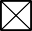 mrežalaboratorij mentorski rad ostalo   samostalni zadaci multimedija imrežalaboratorij mentorski rad ostalo   samostalni zadaci multimedija imrežalaboratorij mentorski rad ostalo   samostalni zadaci multimedija imrežalaboratorij mentorski rad ostalo1.6. Komentari1.6. Komentari1.6. Komentari1.6. Komentari1.6. Komentari1.6. Komentari1.6. Komentari1.6. Komentari1.7. Obveze studenata1.7. Obveze studenata1.7. Obveze studenata1.7. Obveze studenata1.7. Obveze studenata1.7. Obveze studenata1.7. Obveze studenata1.7. Obveze studenata1.7. Obveze studenata1.7. Obveze studenata1.7. Obveze studenata1.7. Obveze studenata1.7. Obveze studenata1.7. Obveze studenata1.7. Obveze studenata1.7. Obveze studenataStudenti su obavezni uredno pohađati nastavu i u njoj aktivno sudjelovati. Sve svoje praktičneradove dužni su pohranjivati i prezentirati ih prilikom usmenog ispita.Studenti su obavezni uredno pohađati nastavu i u njoj aktivno sudjelovati. Sve svoje praktičneradove dužni su pohranjivati i prezentirati ih prilikom usmenog ispita.Studenti su obavezni uredno pohađati nastavu i u njoj aktivno sudjelovati. Sve svoje praktičneradove dužni su pohranjivati i prezentirati ih prilikom usmenog ispita.Studenti su obavezni uredno pohađati nastavu i u njoj aktivno sudjelovati. Sve svoje praktičneradove dužni su pohranjivati i prezentirati ih prilikom usmenog ispita.Studenti su obavezni uredno pohađati nastavu i u njoj aktivno sudjelovati. Sve svoje praktičneradove dužni su pohranjivati i prezentirati ih prilikom usmenog ispita.Studenti su obavezni uredno pohađati nastavu i u njoj aktivno sudjelovati. Sve svoje praktičneradove dužni su pohranjivati i prezentirati ih prilikom usmenog ispita.Studenti su obavezni uredno pohađati nastavu i u njoj aktivno sudjelovati. Sve svoje praktičneradove dužni su pohranjivati i prezentirati ih prilikom usmenog ispita.Studenti su obavezni uredno pohađati nastavu i u njoj aktivno sudjelovati. Sve svoje praktičneradove dužni su pohranjivati i prezentirati ih prilikom usmenog ispita.Studenti su obavezni uredno pohađati nastavu i u njoj aktivno sudjelovati. Sve svoje praktičneradove dužni su pohranjivati i prezentirati ih prilikom usmenog ispita.Studenti su obavezni uredno pohađati nastavu i u njoj aktivno sudjelovati. Sve svoje praktičneradove dužni su pohranjivati i prezentirati ih prilikom usmenog ispita.Studenti su obavezni uredno pohađati nastavu i u njoj aktivno sudjelovati. Sve svoje praktičneradove dužni su pohranjivati i prezentirati ih prilikom usmenog ispita.Studenti su obavezni uredno pohađati nastavu i u njoj aktivno sudjelovati. Sve svoje praktičneradove dužni su pohranjivati i prezentirati ih prilikom usmenog ispita.Studenti su obavezni uredno pohađati nastavu i u njoj aktivno sudjelovati. Sve svoje praktičneradove dužni su pohranjivati i prezentirati ih prilikom usmenog ispita.Studenti su obavezni uredno pohađati nastavu i u njoj aktivno sudjelovati. Sve svoje praktičneradove dužni su pohranjivati i prezentirati ih prilikom usmenog ispita.Studenti su obavezni uredno pohađati nastavu i u njoj aktivno sudjelovati. Sve svoje praktičneradove dužni su pohranjivati i prezentirati ih prilikom usmenog ispita.Studenti su obavezni uredno pohađati nastavu i u njoj aktivno sudjelovati. Sve svoje praktičneradove dužni su pohranjivati i prezentirati ih prilikom usmenog ispita.1.8. Praćenje rada studenata1.8. Praćenje rada studenata1.8. Praćenje rada studenata1.8. Praćenje rada studenata1.8. Praćenje rada studenata1.8. Praćenje rada studenata1.8. Praćenje rada studenata1.8. Praćenje rada studenata1.8. Praćenje rada studenata1.8. Praćenje rada studenata1.8. Praćenje rada studenata1.8. Praćenje rada studenata1.8. Praćenje rada studenata1.8. Praćenje rada studenata1.8. Praćenje rada studenata1.8. Praćenje rada studenataPohađanjenastavePohađanjenastaveAktivnost unastaviAktivnost unastaviAktivnost unastavi0,10SeminarskiradSeminarskiradEksperimentalniradEksperimentalniradPismeni ispitPismeni ispitUsmeni ispitUsmeni ispitUsmeni ispit0,10EsejEsejIstraživanjeIstraživanjeProjektProjektKontinuirana provjeraznanjaKontinuirana provjeraznanjaKontinuirana provjeraznanja0,20ReferatReferatPraktični radPraktični rad1,51,51,51,51.9. Povezivanje ishoda učenja, nastavnih metoda/aktivnosti i ocjenjivanja1.9. Povezivanje ishoda učenja, nastavnih metoda/aktivnosti i ocjenjivanja1.9. Povezivanje ishoda učenja, nastavnih metoda/aktivnosti i ocjenjivanja1.9. Povezivanje ishoda učenja, nastavnih metoda/aktivnosti i ocjenjivanja1.9. Povezivanje ishoda učenja, nastavnih metoda/aktivnosti i ocjenjivanja1.9. Povezivanje ishoda učenja, nastavnih metoda/aktivnosti i ocjenjivanja1.9. Povezivanje ishoda učenja, nastavnih metoda/aktivnosti i ocjenjivanja1.9. Povezivanje ishoda učenja, nastavnih metoda/aktivnosti i ocjenjivanja1.9. Povezivanje ishoda učenja, nastavnih metoda/aktivnosti i ocjenjivanja1.9. Povezivanje ishoda učenja, nastavnih metoda/aktivnosti i ocjenjivanja1.9. Povezivanje ishoda učenja, nastavnih metoda/aktivnosti i ocjenjivanja1.9. Povezivanje ishoda učenja, nastavnih metoda/aktivnosti i ocjenjivanja1.9. Povezivanje ishoda učenja, nastavnih metoda/aktivnosti i ocjenjivanja1.9. Povezivanje ishoda učenja, nastavnih metoda/aktivnosti i ocjenjivanja1.9. Povezivanje ishoda učenja, nastavnih metoda/aktivnosti i ocjenjivanja1.9. Povezivanje ishoda učenja, nastavnih metoda/aktivnosti i ocjenjivanja* NASTAVNA METODA/ AKTIVNOST* NASTAVNA METODA/ AKTIVNOST* NASTAVNA METODA/ AKTIVNOSTECTSISHODUČENJA**ISHODUČENJA**AKTIVNOST STUDENTAAKTIVNOST STUDENTAAKTIVNOST STUDENTAAKTIVNOST STUDENTAMETODA PROCJENEMETODA PROCJENEBODOVIBODOVI* NASTAVNA METODA/ AKTIVNOST* NASTAVNA METODA/ AKTIVNOST* NASTAVNA METODA/ AKTIVNOSTECTSISHODUČENJA**ISHODUČENJA**AKTIVNOST STUDENTAAKTIVNOST STUDENTAAKTIVNOST STUDENTAAKTIVNOST STUDENTAMETODA PROCJENEMETODA PROCJENEminmaxAktivnost unastaviAktivnost unastaviAktivnost unastavi0,101-31-3Prisutnost i angažiranosttijekom nastavePrisutnost i angažiranosttijekom nastavePrisutnost i angažiranosttijekom nastavePrisutnost i angažiranosttijekom nastaveevidencijaevidencija2,55Usmeni ispitUsmeni ispitUsmeni ispit0,102-32-3Proučavanje litarature te kotekstualno objašnjenje specifičnosti svogpraktičnog radaProučavanje litarature te kotekstualno objašnjenje specifičnosti svogpraktičnog radaProučavanje litarature te kotekstualno objašnjenje specifičnosti svogpraktičnog radaProučavanje litarature te kotekstualno objašnjenje specifičnosti svogpraktičnog radaProcjena će se vršiti na temelju razine studentovog prezentiranjai analiziranja vlastitih iProcjena će se vršiti na temelju razine studentovog prezentiranjai analiziranja vlastitih i2,55tuđihpraktičnihvježbi.Seminarski rad0,103izrada i prezentacija seminarskog radauvjerljivost argumentacijei prezentacije2,55Kontinuirana provjera znanja0,201-3Aktivnost u diskusijama, analizama i timskomradu. Primjena stečenih znanja u praktičnom radu.Stalnopraćenje i evidentiranje osobnog napretka studenta tijekom semestra.510Praktični rad1,51-2Priprema i primijenaProcjena će se37,575crtačkih I slikarskihvršiti natehnika I sredstava uztemeljustalnu primjenuadekvatnostinovostečenog znanja.likovnihizražajnihpostupaka uosobnimlikovnimostvarenjimastudenta,raziniprijedloganačina ikvalitetenjihoverealizacije.Ukupno2501001.10. Obvezatna literatura (u trenutku prijave prijedloga studijskog programa)1.10. Obvezatna literatura (u trenutku prijave prijedloga studijskog programa)1.10. Obvezatna literatura (u trenutku prijave prijedloga studijskog programa)1.10. Obvezatna literatura (u trenutku prijave prijedloga studijskog programa)1.10. Obvezatna literatura (u trenutku prijave prijedloga studijskog programa)1.10. Obvezatna literatura (u trenutku prijave prijedloga studijskog programa)1.10. Obvezatna literatura (u trenutku prijave prijedloga studijskog programa)1.10. Obvezatna literatura (u trenutku prijave prijedloga studijskog programa)1.10. Obvezatna literatura (u trenutku prijave prijedloga studijskog programa)Ž. Turinski, Tehnologija slikarskih tehnika, Univerzitet umetnosti u Beogradu, Beograd 1990.N. Brkić, Tehnologija slikarstva, vajarstva i ikonografija, Univerzitet umetnosti u Beogradu, Beograd 1984.M. Krajger Hozo, Slikarstvo – metode slikanja i materijali, Svjetlost, Sarajevo 1991.Ž. Turinski, Tehnologija slikarskih tehnika, Univerzitet umetnosti u Beogradu, Beograd 1990.N. Brkić, Tehnologija slikarstva, vajarstva i ikonografija, Univerzitet umetnosti u Beogradu, Beograd 1984.M. Krajger Hozo, Slikarstvo – metode slikanja i materijali, Svjetlost, Sarajevo 1991.Ž. Turinski, Tehnologija slikarskih tehnika, Univerzitet umetnosti u Beogradu, Beograd 1990.N. Brkić, Tehnologija slikarstva, vajarstva i ikonografija, Univerzitet umetnosti u Beogradu, Beograd 1984.M. Krajger Hozo, Slikarstvo – metode slikanja i materijali, Svjetlost, Sarajevo 1991.Ž. Turinski, Tehnologija slikarskih tehnika, Univerzitet umetnosti u Beogradu, Beograd 1990.N. Brkić, Tehnologija slikarstva, vajarstva i ikonografija, Univerzitet umetnosti u Beogradu, Beograd 1984.M. Krajger Hozo, Slikarstvo – metode slikanja i materijali, Svjetlost, Sarajevo 1991.Ž. Turinski, Tehnologija slikarskih tehnika, Univerzitet umetnosti u Beogradu, Beograd 1990.N. Brkić, Tehnologija slikarstva, vajarstva i ikonografija, Univerzitet umetnosti u Beogradu, Beograd 1984.M. Krajger Hozo, Slikarstvo – metode slikanja i materijali, Svjetlost, Sarajevo 1991.Ž. Turinski, Tehnologija slikarskih tehnika, Univerzitet umetnosti u Beogradu, Beograd 1990.N. Brkić, Tehnologija slikarstva, vajarstva i ikonografija, Univerzitet umetnosti u Beogradu, Beograd 1984.M. Krajger Hozo, Slikarstvo – metode slikanja i materijali, Svjetlost, Sarajevo 1991.Ž. Turinski, Tehnologija slikarskih tehnika, Univerzitet umetnosti u Beogradu, Beograd 1990.N. Brkić, Tehnologija slikarstva, vajarstva i ikonografija, Univerzitet umetnosti u Beogradu, Beograd 1984.M. Krajger Hozo, Slikarstvo – metode slikanja i materijali, Svjetlost, Sarajevo 1991.Ž. Turinski, Tehnologija slikarskih tehnika, Univerzitet umetnosti u Beogradu, Beograd 1990.N. Brkić, Tehnologija slikarstva, vajarstva i ikonografija, Univerzitet umetnosti u Beogradu, Beograd 1984.M. Krajger Hozo, Slikarstvo – metode slikanja i materijali, Svjetlost, Sarajevo 1991.Ž. Turinski, Tehnologija slikarskih tehnika, Univerzitet umetnosti u Beogradu, Beograd 1990.N. Brkić, Tehnologija slikarstva, vajarstva i ikonografija, Univerzitet umetnosti u Beogradu, Beograd 1984.M. Krajger Hozo, Slikarstvo – metode slikanja i materijali, Svjetlost, Sarajevo 1991.1.11. Obvezatna literatura (u trenutku prijave prijedloga studijskog programa)1.11. Obvezatna literatura (u trenutku prijave prijedloga studijskog programa)1.11. Obvezatna literatura (u trenutku prijave prijedloga studijskog programa)1.11. Obvezatna literatura (u trenutku prijave prijedloga studijskog programa)1.11. Obvezatna literatura (u trenutku prijave prijedloga studijskog programa)1.11. Obvezatna literatura (u trenutku prijave prijedloga studijskog programa)1.11. Obvezatna literatura (u trenutku prijave prijedloga studijskog programa)1.11. Obvezatna literatura (u trenutku prijave prijedloga studijskog programa)1.11. Obvezatna literatura (u trenutku prijave prijedloga studijskog programa)M. Nagorni, Slikarski praktikum, Akademija umetnosti, Novi Sad 1997.M. Nagorni, Slikarski praktikum, Akademija umetnosti, Novi Sad 1997.M. Nagorni, Slikarski praktikum, Akademija umetnosti, Novi Sad 1997.M. Nagorni, Slikarski praktikum, Akademija umetnosti, Novi Sad 1997.M. Nagorni, Slikarski praktikum, Akademija umetnosti, Novi Sad 1997.M. Nagorni, Slikarski praktikum, Akademija umetnosti, Novi Sad 1997.M. Nagorni, Slikarski praktikum, Akademija umetnosti, Novi Sad 1997.M. Nagorni, Slikarski praktikum, Akademija umetnosti, Novi Sad 1997.M. Nagorni, Slikarski praktikum, Akademija umetnosti, Novi Sad 1997.1.12. Načini praćenja kvalitete koji osiguravaju stjecanje izlaznih znanja, vještina ikompetencija1.12. Načini praćenja kvalitete koji osiguravaju stjecanje izlaznih znanja, vještina ikompetencija1.12. Načini praćenja kvalitete koji osiguravaju stjecanje izlaznih znanja, vještina ikompetencija1.12. Načini praćenja kvalitete koji osiguravaju stjecanje izlaznih znanja, vještina ikompetencija1.12. Načini praćenja kvalitete koji osiguravaju stjecanje izlaznih znanja, vještina ikompetencija1.12. Načini praćenja kvalitete koji osiguravaju stjecanje izlaznih znanja, vještina ikompetencija1.12. Načini praćenja kvalitete koji osiguravaju stjecanje izlaznih znanja, vještina ikompetencija1.12. Načini praćenja kvalitete koji osiguravaju stjecanje izlaznih znanja, vještina ikompetencija1.12. Načini praćenja kvalitete koji osiguravaju stjecanje izlaznih znanja, vještina ikompetencijaProvedba jedinstvene sveučilišne ankete među studentima za ocjenjivanje nastavnika koju utvrđuje Senat SveučilištaPraćenje i analiza kvalitete izvedbe nastave u skladu s Pravilnikom o studiranju i Pravilnikom o unaprjeđivanju i osiguranju kvalitete obrazovanja SveučilištaRazgovori sa studentima tijekom kolegija i praćenje napredovanja studenta.Provedba jedinstvene sveučilišne ankete među studentima za ocjenjivanje nastavnika koju utvrđuje Senat SveučilištaPraćenje i analiza kvalitete izvedbe nastave u skladu s Pravilnikom o studiranju i Pravilnikom o unaprjeđivanju i osiguranju kvalitete obrazovanja SveučilištaRazgovori sa studentima tijekom kolegija i praćenje napredovanja studenta.Provedba jedinstvene sveučilišne ankete među studentima za ocjenjivanje nastavnika koju utvrđuje Senat SveučilištaPraćenje i analiza kvalitete izvedbe nastave u skladu s Pravilnikom o studiranju i Pravilnikom o unaprjeđivanju i osiguranju kvalitete obrazovanja SveučilištaRazgovori sa studentima tijekom kolegija i praćenje napredovanja studenta.Provedba jedinstvene sveučilišne ankete među studentima za ocjenjivanje nastavnika koju utvrđuje Senat SveučilištaPraćenje i analiza kvalitete izvedbe nastave u skladu s Pravilnikom o studiranju i Pravilnikom o unaprjeđivanju i osiguranju kvalitete obrazovanja SveučilištaRazgovori sa studentima tijekom kolegija i praćenje napredovanja studenta.Provedba jedinstvene sveučilišne ankete među studentima za ocjenjivanje nastavnika koju utvrđuje Senat SveučilištaPraćenje i analiza kvalitete izvedbe nastave u skladu s Pravilnikom o studiranju i Pravilnikom o unaprjeđivanju i osiguranju kvalitete obrazovanja SveučilištaRazgovori sa studentima tijekom kolegija i praćenje napredovanja studenta.Provedba jedinstvene sveučilišne ankete među studentima za ocjenjivanje nastavnika koju utvrđuje Senat SveučilištaPraćenje i analiza kvalitete izvedbe nastave u skladu s Pravilnikom o studiranju i Pravilnikom o unaprjeđivanju i osiguranju kvalitete obrazovanja SveučilištaRazgovori sa studentima tijekom kolegija i praćenje napredovanja studenta.Provedba jedinstvene sveučilišne ankete među studentima za ocjenjivanje nastavnika koju utvrđuje Senat SveučilištaPraćenje i analiza kvalitete izvedbe nastave u skladu s Pravilnikom o studiranju i Pravilnikom o unaprjeđivanju i osiguranju kvalitete obrazovanja SveučilištaRazgovori sa studentima tijekom kolegija i praćenje napredovanja studenta.Provedba jedinstvene sveučilišne ankete među studentima za ocjenjivanje nastavnika koju utvrđuje Senat SveučilištaPraćenje i analiza kvalitete izvedbe nastave u skladu s Pravilnikom o studiranju i Pravilnikom o unaprjeđivanju i osiguranju kvalitete obrazovanja SveučilištaRazgovori sa studentima tijekom kolegija i praćenje napredovanja studenta.Provedba jedinstvene sveučilišne ankete među studentima za ocjenjivanje nastavnika koju utvrđuje Senat SveučilištaPraćenje i analiza kvalitete izvedbe nastave u skladu s Pravilnikom o studiranju i Pravilnikom o unaprjeđivanju i osiguranju kvalitete obrazovanja SveučilištaRazgovori sa studentima tijekom kolegija i praćenje napredovanja studenta.Opće informacijeOpće informacijeOpće informacijeNaziv predmetaTEHNOLOGIJA SLIKARSKIH TEHNIKA II (NE IZVODI SE)TEHNOLOGIJA SLIKARSKIH TEHNIKA II (NE IZVODI SE)Nositelj predmetaGoran Tvrtković, viši. pred.Goran Tvrtković, viši. pred.Suradnik na predmetu--Studijski programSveučilišni diplomski studij likovne kultureSveučilišni diplomski studij likovne kultureŠifra predmetaLKMA292LKMA292Status predmetaOBAVEZNI I IZBORNI STRUČNIOBAVEZNI I IZBORNI STRUČNIGodina1. godina studija1. godina studijaBodovna vrijednost inačin izvođenjanastaveECTS koeficijent opterećenja studenata2Bodovna vrijednost inačin izvođenjanastaveBroj sati (P+V+S)60 (15P+15V+15S)OPIS PREDMETA1.1. Ciljevi predmetaCilj je predmeta omogućiti studentima stjecanje teorijskih i praktičnih spoznaja na temelju kojih će se moći služiti sa tradicionalnim i netradicionalnim slikarskim tehnikama uz razumijevanje njihovih izražajnih mogućnosti te specifičnosti i zahtjevnosti konkretnih pojedinačnih likovnih zadataka.Osposobiti studente da sami izrađuju i pripremaju podloge i slikarska sredstva	za slikarske tehnike. Da u svom radu primjenjuju bitne kriterije za kvalitetnu realizaciju slika te upoznavanja sa suvremenim neslikarskim i tradicionalnim slikarskim tehnikama i njihovoj primjeni u recentnojumjetničkoj praksi. Razvijati kapacitet samostalnog i timskog rada.1.2. Uvjeti za upis predmetaPoložen ispit iz predmeta Tehnologija slikarskih tehnika I.1.3. Očekivani ishodi učenja za predmetNakon završetka predmeta student/ica će moći:samostalno koristiti složena tehničko-tehnološka znanjaidentificirati, analizirati i	pravilno koristiti te kombinirati	slikarske tehnike kao i neslikarskaslikarska izražajna sredstva .samostalno primjeniti složenu slikarsku terminologiju1.4. Sadržaj predmetaUmjetnost i tehnologija – teoretski i povijesni okvir, umjetnost – od zanata do koncepta. Likovni mediji i tehnike – tradicionalni i suvremeni.Slikarstvo kao medij, materijalna struktura slike, slikarske tehnike i sredstva.Boja, podloge, pigmenti, veziva, mediji, rastvarači, sušila, zaštitna sredstva, pribor. Tempera – determinacija, povijest,vrste karakteristike, podloge, pribor i pomoćna sredstva, tehnikeAkril – determinacija, povijest, karakteristike.Ulane boje- determinacija, povijest,vrste karakteristike, podloge, pribor i pomoćna sredstva,tehnikeKombinirane slikarske tehnike i njihova specifičnostSuvremena tehnologija slikarskih tehnikaSeminarski radovi i zajednička raspravaUlane boje- determinacija, povijest,vrste karakteristike, podloge, pribor i pomoćna sredstva,tehnikeKombinirane slikarske tehnike i njihova specifičnostSuvremena tehnologija slikarskih tehnikaSeminarski radovi i zajednička raspravaUlane boje- determinacija, povijest,vrste karakteristike, podloge, pribor i pomoćna sredstva,tehnikeKombinirane slikarske tehnike i njihova specifičnostSuvremena tehnologija slikarskih tehnikaSeminarski radovi i zajednička raspravaUlane boje- determinacija, povijest,vrste karakteristike, podloge, pribor i pomoćna sredstva,tehnikeKombinirane slikarske tehnike i njihova specifičnostSuvremena tehnologija slikarskih tehnikaSeminarski radovi i zajednička raspravaUlane boje- determinacija, povijest,vrste karakteristike, podloge, pribor i pomoćna sredstva,tehnikeKombinirane slikarske tehnike i njihova specifičnostSuvremena tehnologija slikarskih tehnikaSeminarski radovi i zajednička raspravaUlane boje- determinacija, povijest,vrste karakteristike, podloge, pribor i pomoćna sredstva,tehnikeKombinirane slikarske tehnike i njihova specifičnostSuvremena tehnologija slikarskih tehnikaSeminarski radovi i zajednička raspravaUlane boje- determinacija, povijest,vrste karakteristike, podloge, pribor i pomoćna sredstva,tehnikeKombinirane slikarske tehnike i njihova specifičnostSuvremena tehnologija slikarskih tehnikaSeminarski radovi i zajednička raspravaUlane boje- determinacija, povijest,vrste karakteristike, podloge, pribor i pomoćna sredstva,tehnikeKombinirane slikarske tehnike i njihova specifičnostSuvremena tehnologija slikarskih tehnikaSeminarski radovi i zajednička raspravaUlane boje- determinacija, povijest,vrste karakteristike, podloge, pribor i pomoćna sredstva,tehnikeKombinirane slikarske tehnike i njihova specifičnostSuvremena tehnologija slikarskih tehnikaSeminarski radovi i zajednička raspravaUlane boje- determinacija, povijest,vrste karakteristike, podloge, pribor i pomoćna sredstva,tehnikeKombinirane slikarske tehnike i njihova specifičnostSuvremena tehnologija slikarskih tehnikaSeminarski radovi i zajednička raspravaUlane boje- determinacija, povijest,vrste karakteristike, podloge, pribor i pomoćna sredstva,tehnikeKombinirane slikarske tehnike i njihova specifičnostSuvremena tehnologija slikarskih tehnikaSeminarski radovi i zajednička raspravaUlane boje- determinacija, povijest,vrste karakteristike, podloge, pribor i pomoćna sredstva,tehnikeKombinirane slikarske tehnike i njihova specifičnostSuvremena tehnologija slikarskih tehnikaSeminarski radovi i zajednička raspravaUlane boje- determinacija, povijest,vrste karakteristike, podloge, pribor i pomoćna sredstva,tehnikeKombinirane slikarske tehnike i njihova specifičnostSuvremena tehnologija slikarskih tehnikaSeminarski radovi i zajednička raspravaUlane boje- determinacija, povijest,vrste karakteristike, podloge, pribor i pomoćna sredstva,tehnikeKombinirane slikarske tehnike i njihova specifičnostSuvremena tehnologija slikarskih tehnikaSeminarski radovi i zajednička raspravaUlane boje- determinacija, povijest,vrste karakteristike, podloge, pribor i pomoćna sredstva,tehnikeKombinirane slikarske tehnike i njihova specifičnostSuvremena tehnologija slikarskih tehnikaSeminarski radovi i zajednička raspravaUlane boje- determinacija, povijest,vrste karakteristike, podloge, pribor i pomoćna sredstva,tehnikeKombinirane slikarske tehnike i njihova specifičnostSuvremena tehnologija slikarskih tehnikaSeminarski radovi i zajednička rasprava1.5. Vrste izvođenja nastave1.5. Vrste izvođenja nastave1.5. Vrste izvođenja nastave1.5. Vrste izvođenja nastave1.5. Vrste izvođenja nastave1.5. Vrste izvođenja nastave1.5. Vrste izvođenja nastave1.5. Vrste izvođenja nastavepredavanja seminari i radionice vježbeobrazovanje na daljinu terenska nastavapredavanja seminari i radionice vježbeobrazovanje na daljinu terenska nastavapredavanja seminari i radionice vježbeobrazovanje na daljinu terenska nastavapredavanja seminari i radionice vježbeobrazovanje na daljinu terenska nastava   samostalni zadaci multimedija imrežalaboratorij mentorski rad ostalo   samostalni zadaci multimedija imrežalaboratorij mentorski rad ostalo   samostalni zadaci multimedija imrežalaboratorij mentorski rad ostalo   samostalni zadaci multimedija imrežalaboratorij mentorski rad ostalo1.6. Komentari1.6. Komentari1.6. Komentari1.6. Komentari1.6. Komentari1.6. Komentari1.6. Komentari1.6. Komentari1.7. Obveze studenata1.7. Obveze studenata1.7. Obveze studenata1.7. Obveze studenata1.7. Obveze studenata1.7. Obveze studenata1.7. Obveze studenata1.7. Obveze studenata1.7. Obveze studenata1.7. Obveze studenata1.7. Obveze studenata1.7. Obveze studenata1.7. Obveze studenata1.7. Obveze studenata1.7. Obveze studenata1.7. Obveze studenataStudenti su obavezni uredno pohađati nastavu i u njoj aktivno sudjelovati. Sve svoje praktičneradove dužni su pohranjivati i prezentirati ih prilikom usmenog ispita.Studenti su obavezni uredno pohađati nastavu i u njoj aktivno sudjelovati. Sve svoje praktičneradove dužni su pohranjivati i prezentirati ih prilikom usmenog ispita.Studenti su obavezni uredno pohađati nastavu i u njoj aktivno sudjelovati. Sve svoje praktičneradove dužni su pohranjivati i prezentirati ih prilikom usmenog ispita.Studenti su obavezni uredno pohađati nastavu i u njoj aktivno sudjelovati. Sve svoje praktičneradove dužni su pohranjivati i prezentirati ih prilikom usmenog ispita.Studenti su obavezni uredno pohađati nastavu i u njoj aktivno sudjelovati. Sve svoje praktičneradove dužni su pohranjivati i prezentirati ih prilikom usmenog ispita.Studenti su obavezni uredno pohađati nastavu i u njoj aktivno sudjelovati. Sve svoje praktičneradove dužni su pohranjivati i prezentirati ih prilikom usmenog ispita.Studenti su obavezni uredno pohađati nastavu i u njoj aktivno sudjelovati. Sve svoje praktičneradove dužni su pohranjivati i prezentirati ih prilikom usmenog ispita.Studenti su obavezni uredno pohađati nastavu i u njoj aktivno sudjelovati. Sve svoje praktičneradove dužni su pohranjivati i prezentirati ih prilikom usmenog ispita.Studenti su obavezni uredno pohađati nastavu i u njoj aktivno sudjelovati. Sve svoje praktičneradove dužni su pohranjivati i prezentirati ih prilikom usmenog ispita.Studenti su obavezni uredno pohađati nastavu i u njoj aktivno sudjelovati. Sve svoje praktičneradove dužni su pohranjivati i prezentirati ih prilikom usmenog ispita.Studenti su obavezni uredno pohađati nastavu i u njoj aktivno sudjelovati. Sve svoje praktičneradove dužni su pohranjivati i prezentirati ih prilikom usmenog ispita.Studenti su obavezni uredno pohađati nastavu i u njoj aktivno sudjelovati. Sve svoje praktičneradove dužni su pohranjivati i prezentirati ih prilikom usmenog ispita.Studenti su obavezni uredno pohađati nastavu i u njoj aktivno sudjelovati. Sve svoje praktičneradove dužni su pohranjivati i prezentirati ih prilikom usmenog ispita.Studenti su obavezni uredno pohađati nastavu i u njoj aktivno sudjelovati. Sve svoje praktičneradove dužni su pohranjivati i prezentirati ih prilikom usmenog ispita.Studenti su obavezni uredno pohađati nastavu i u njoj aktivno sudjelovati. Sve svoje praktičneradove dužni su pohranjivati i prezentirati ih prilikom usmenog ispita.Studenti su obavezni uredno pohađati nastavu i u njoj aktivno sudjelovati. Sve svoje praktičneradove dužni su pohranjivati i prezentirati ih prilikom usmenog ispita.1.8. Praćenje rada studenata1.8. Praćenje rada studenata1.8. Praćenje rada studenata1.8. Praćenje rada studenata1.8. Praćenje rada studenata1.8. Praćenje rada studenata1.8. Praćenje rada studenata1.8. Praćenje rada studenata1.8. Praćenje rada studenata1.8. Praćenje rada studenata1.8. Praćenje rada studenata1.8. Praćenje rada studenata1.8. Praćenje rada studenata1.8. Praćenje rada studenata1.8. Praćenje rada studenata1.8. Praćenje rada studenataPohađanjenastavePohađanjenastaveAktivnost unastaviAktivnost unastaviAktivnost unastavi0,10SeminarskiradSeminarskiradEksperimentalniradEksperimentalniradPismeni ispitPismeni ispitUsmeni ispitUsmeni ispitUsmeni ispit0,10EsejEsejIstraživanjeIstraživanjeProjektProjektKontinuirana provjeraznanjaKontinuirana provjeraznanjaKontinuirana provjeraznanja0,20ReferatReferatPraktični radPraktični rad1,51,51,51,51.9. Povezivanje ishoda učenja, nastavnih metoda/aktivnosti i ocjenjivanja1.9. Povezivanje ishoda učenja, nastavnih metoda/aktivnosti i ocjenjivanja1.9. Povezivanje ishoda učenja, nastavnih metoda/aktivnosti i ocjenjivanja1.9. Povezivanje ishoda učenja, nastavnih metoda/aktivnosti i ocjenjivanja1.9. Povezivanje ishoda učenja, nastavnih metoda/aktivnosti i ocjenjivanja1.9. Povezivanje ishoda učenja, nastavnih metoda/aktivnosti i ocjenjivanja1.9. Povezivanje ishoda učenja, nastavnih metoda/aktivnosti i ocjenjivanja1.9. Povezivanje ishoda učenja, nastavnih metoda/aktivnosti i ocjenjivanja1.9. Povezivanje ishoda učenja, nastavnih metoda/aktivnosti i ocjenjivanja1.9. Povezivanje ishoda učenja, nastavnih metoda/aktivnosti i ocjenjivanja1.9. Povezivanje ishoda učenja, nastavnih metoda/aktivnosti i ocjenjivanja1.9. Povezivanje ishoda učenja, nastavnih metoda/aktivnosti i ocjenjivanja1.9. Povezivanje ishoda učenja, nastavnih metoda/aktivnosti i ocjenjivanja1.9. Povezivanje ishoda učenja, nastavnih metoda/aktivnosti i ocjenjivanja1.9. Povezivanje ishoda učenja, nastavnih metoda/aktivnosti i ocjenjivanja1.9. Povezivanje ishoda učenja, nastavnih metoda/aktivnosti i ocjenjivanja* NASTAVNA METODA/ AKTIVNOST* NASTAVNA METODA/ AKTIVNOST* NASTAVNA METODA/ AKTIVNOSTECTSISHODUČENJA**ISHODUČENJA**AKTIVNOST STUDENTAAKTIVNOST STUDENTAAKTIVNOST STUDENTAAKTIVNOST STUDENTAMETODA PROCJENEMETODA PROCJENEBODOVIBODOVI* NASTAVNA METODA/ AKTIVNOST* NASTAVNA METODA/ AKTIVNOST* NASTAVNA METODA/ AKTIVNOSTECTSISHODUČENJA**ISHODUČENJA**AKTIVNOST STUDENTAAKTIVNOST STUDENTAAKTIVNOST STUDENTAAKTIVNOST STUDENTAMETODA PROCJENEMETODA PROCJENEminmaxAktivnost unastaviAktivnost unastaviAktivnost unastavi0,101-31-3Prisutnost i angažiranosttijekom nastavePrisutnost i angažiranosttijekom nastavePrisutnost i angažiranosttijekom nastavePrisutnost i angažiranosttijekom nastaveevidencijaevidencija2,55Usmeni ispitUsmeni ispitUsmeni ispit0,102-32-3Proučavanje litarature te kotekstualno objašnjenje specifičnosti svogpraktičnog radaProučavanje litarature te kotekstualno objašnjenje specifičnosti svogpraktičnog radaProučavanje litarature te kotekstualno objašnjenje specifičnosti svogpraktičnog radaProučavanje litarature te kotekstualno objašnjenje specifičnosti svogpraktičnog radaProcjena će se vršiti na temelju razine studentovog prezentiranja i analiziranja vlastitih ituđihpraktičnih vježbi.Procjena će se vršiti na temelju razine studentovog prezentiranja i analiziranja vlastitih ituđihpraktičnih vježbi.2,55Seminarski radSeminarski radSeminarski rad0,1033izrada i prezentacija seminarskog radaizrada i prezentacija seminarskog radaizrada i prezentacija seminarskog radaizrada i prezentacija seminarskog radauvjerljivost argumentacijei prezentacijeuvjerljivost argumentacijei prezentacije2,55Kontinuirana provjera znanjaKontinuirana provjera znanjaKontinuirana provjera znanja0,201-31-3Aktivnost u diskusijama, analizama i timskomradu. Primjena stečenihAktivnost u diskusijama, analizama i timskomradu. Primjena stečenihAktivnost u diskusijama, analizama i timskomradu. Primjena stečenihAktivnost u diskusijama, analizama i timskomradu. Primjena stečenihStalnopraćenje ievidentiranjeosobnogStalnopraćenje ievidentiranjeosobnog510znanja u praktičnomradu.napretka studenta tijekomsemestra.Praktični rad1,51-2Priprema i primijenaProcjena će se37,575crtačkih I slikarskihvršiti natehnika I sredstava uztemeljustalnu primjenuadekvatnostinovostečenog znanjalikovnihizražajnihpostupaka uosobnimlikovnimostvarenjimastudenta,raziniprijedloganačina ikvalitetenjihoverealizacije.Ukupno2501001.10. Obvezatna literatura (u trenutku prijave prijedloga studijskog programa)1.10. Obvezatna literatura (u trenutku prijave prijedloga studijskog programa)1.10. Obvezatna literatura (u trenutku prijave prijedloga studijskog programa)1.10. Obvezatna literatura (u trenutku prijave prijedloga studijskog programa)1.10. Obvezatna literatura (u trenutku prijave prijedloga studijskog programa)1.10. Obvezatna literatura (u trenutku prijave prijedloga studijskog programa)1.10. Obvezatna literatura (u trenutku prijave prijedloga studijskog programa)1.10. Obvezatna literatura (u trenutku prijave prijedloga studijskog programa)1.10. Obvezatna literatura (u trenutku prijave prijedloga studijskog programa)Likovne monografije (izbor prema potrebi nastave)Ž. Turinski, Tehnologija slikarskih tehnika, Univerzitet umetnosti u Beogradu, Beograd 1990.N. Brkić, Tehnologija slikarstva, vajarstva i ikonografija, Univerzitet umetnosti u Beogradu, Beograd1984.M. Krajger Hozo, Slikarstvo – metode slikanja i materijali, Svjetlost, Sarajevo 1991.Likovne monografije (izbor prema potrebi nastave)Ž. Turinski, Tehnologija slikarskih tehnika, Univerzitet umetnosti u Beogradu, Beograd 1990.N. Brkić, Tehnologija slikarstva, vajarstva i ikonografija, Univerzitet umetnosti u Beogradu, Beograd1984.M. Krajger Hozo, Slikarstvo – metode slikanja i materijali, Svjetlost, Sarajevo 1991.Likovne monografije (izbor prema potrebi nastave)Ž. Turinski, Tehnologija slikarskih tehnika, Univerzitet umetnosti u Beogradu, Beograd 1990.N. Brkić, Tehnologija slikarstva, vajarstva i ikonografija, Univerzitet umetnosti u Beogradu, Beograd1984.M. Krajger Hozo, Slikarstvo – metode slikanja i materijali, Svjetlost, Sarajevo 1991.Likovne monografije (izbor prema potrebi nastave)Ž. Turinski, Tehnologija slikarskih tehnika, Univerzitet umetnosti u Beogradu, Beograd 1990.N. Brkić, Tehnologija slikarstva, vajarstva i ikonografija, Univerzitet umetnosti u Beogradu, Beograd1984.M. Krajger Hozo, Slikarstvo – metode slikanja i materijali, Svjetlost, Sarajevo 1991.Likovne monografije (izbor prema potrebi nastave)Ž. Turinski, Tehnologija slikarskih tehnika, Univerzitet umetnosti u Beogradu, Beograd 1990.N. Brkić, Tehnologija slikarstva, vajarstva i ikonografija, Univerzitet umetnosti u Beogradu, Beograd1984.M. Krajger Hozo, Slikarstvo – metode slikanja i materijali, Svjetlost, Sarajevo 1991.Likovne monografije (izbor prema potrebi nastave)Ž. Turinski, Tehnologija slikarskih tehnika, Univerzitet umetnosti u Beogradu, Beograd 1990.N. Brkić, Tehnologija slikarstva, vajarstva i ikonografija, Univerzitet umetnosti u Beogradu, Beograd1984.M. Krajger Hozo, Slikarstvo – metode slikanja i materijali, Svjetlost, Sarajevo 1991.Likovne monografije (izbor prema potrebi nastave)Ž. Turinski, Tehnologija slikarskih tehnika, Univerzitet umetnosti u Beogradu, Beograd 1990.N. Brkić, Tehnologija slikarstva, vajarstva i ikonografija, Univerzitet umetnosti u Beogradu, Beograd1984.M. Krajger Hozo, Slikarstvo – metode slikanja i materijali, Svjetlost, Sarajevo 1991.Likovne monografije (izbor prema potrebi nastave)Ž. Turinski, Tehnologija slikarskih tehnika, Univerzitet umetnosti u Beogradu, Beograd 1990.N. Brkić, Tehnologija slikarstva, vajarstva i ikonografija, Univerzitet umetnosti u Beogradu, Beograd1984.M. Krajger Hozo, Slikarstvo – metode slikanja i materijali, Svjetlost, Sarajevo 1991.Likovne monografije (izbor prema potrebi nastave)Ž. Turinski, Tehnologija slikarskih tehnika, Univerzitet umetnosti u Beogradu, Beograd 1990.N. Brkić, Tehnologija slikarstva, vajarstva i ikonografija, Univerzitet umetnosti u Beogradu, Beograd1984.M. Krajger Hozo, Slikarstvo – metode slikanja i materijali, Svjetlost, Sarajevo 1991.1.11. Obvezatna literatura (u trenutku prijave prijedloga studijskog programa)1.11. Obvezatna literatura (u trenutku prijave prijedloga studijskog programa)1.11. Obvezatna literatura (u trenutku prijave prijedloga studijskog programa)1.11. Obvezatna literatura (u trenutku prijave prijedloga studijskog programa)1.11. Obvezatna literatura (u trenutku prijave prijedloga studijskog programa)1.11. Obvezatna literatura (u trenutku prijave prijedloga studijskog programa)1.11. Obvezatna literatura (u trenutku prijave prijedloga studijskog programa)1.11. Obvezatna literatura (u trenutku prijave prijedloga studijskog programa)1.11. Obvezatna literatura (u trenutku prijave prijedloga studijskog programa)M. Nagorni, Slikarski praktikum, Akademija umetnosti, Novi Sad 1997.M. Nagorni, Slikarski praktikum, Akademija umetnosti, Novi Sad 1997.M. Nagorni, Slikarski praktikum, Akademija umetnosti, Novi Sad 1997.M. Nagorni, Slikarski praktikum, Akademija umetnosti, Novi Sad 1997.M. Nagorni, Slikarski praktikum, Akademija umetnosti, Novi Sad 1997.M. Nagorni, Slikarski praktikum, Akademija umetnosti, Novi Sad 1997.M. Nagorni, Slikarski praktikum, Akademija umetnosti, Novi Sad 1997.M. Nagorni, Slikarski praktikum, Akademija umetnosti, Novi Sad 1997.M. Nagorni, Slikarski praktikum, Akademija umetnosti, Novi Sad 1997.1.12. Načini praćenja kvalitete koji osiguravaju stjecanje izlaznih znanja, vještina ikompetencija1.12. Načini praćenja kvalitete koji osiguravaju stjecanje izlaznih znanja, vještina ikompetencija1.12. Načini praćenja kvalitete koji osiguravaju stjecanje izlaznih znanja, vještina ikompetencija1.12. Načini praćenja kvalitete koji osiguravaju stjecanje izlaznih znanja, vještina ikompetencija1.12. Načini praćenja kvalitete koji osiguravaju stjecanje izlaznih znanja, vještina ikompetencija1.12. Načini praćenja kvalitete koji osiguravaju stjecanje izlaznih znanja, vještina ikompetencija1.12. Načini praćenja kvalitete koji osiguravaju stjecanje izlaznih znanja, vještina ikompetencija1.12. Načini praćenja kvalitete koji osiguravaju stjecanje izlaznih znanja, vještina ikompetencija1.12. Načini praćenja kvalitete koji osiguravaju stjecanje izlaznih znanja, vještina ikompetencijaProvedba jedinstvene sveučilišne ankete među studentima za ocjenjivanje nastavnika kojuutvrđuje Senat SveučilištaPraćenje i analiza kvalitete izvedbe nastave u skladu s Pravilnikom o studiranju i Pravilnikom o unaprjeđivanju i osiguranju kvalitete obrazovanja SveučilištaRazgovori sa studentima tijekom kolegija i praćenje napredovanja studenta.Provedba jedinstvene sveučilišne ankete među studentima za ocjenjivanje nastavnika kojuutvrđuje Senat SveučilištaPraćenje i analiza kvalitete izvedbe nastave u skladu s Pravilnikom o studiranju i Pravilnikom o unaprjeđivanju i osiguranju kvalitete obrazovanja SveučilištaRazgovori sa studentima tijekom kolegija i praćenje napredovanja studenta.Provedba jedinstvene sveučilišne ankete među studentima za ocjenjivanje nastavnika kojuutvrđuje Senat SveučilištaPraćenje i analiza kvalitete izvedbe nastave u skladu s Pravilnikom o studiranju i Pravilnikom o unaprjeđivanju i osiguranju kvalitete obrazovanja SveučilištaRazgovori sa studentima tijekom kolegija i praćenje napredovanja studenta.Provedba jedinstvene sveučilišne ankete među studentima za ocjenjivanje nastavnika kojuutvrđuje Senat SveučilištaPraćenje i analiza kvalitete izvedbe nastave u skladu s Pravilnikom o studiranju i Pravilnikom o unaprjeđivanju i osiguranju kvalitete obrazovanja SveučilištaRazgovori sa studentima tijekom kolegija i praćenje napredovanja studenta.Provedba jedinstvene sveučilišne ankete među studentima za ocjenjivanje nastavnika kojuutvrđuje Senat SveučilištaPraćenje i analiza kvalitete izvedbe nastave u skladu s Pravilnikom o studiranju i Pravilnikom o unaprjeđivanju i osiguranju kvalitete obrazovanja SveučilištaRazgovori sa studentima tijekom kolegija i praćenje napredovanja studenta.Provedba jedinstvene sveučilišne ankete među studentima za ocjenjivanje nastavnika kojuutvrđuje Senat SveučilištaPraćenje i analiza kvalitete izvedbe nastave u skladu s Pravilnikom o studiranju i Pravilnikom o unaprjeđivanju i osiguranju kvalitete obrazovanja SveučilištaRazgovori sa studentima tijekom kolegija i praćenje napredovanja studenta.Provedba jedinstvene sveučilišne ankete među studentima za ocjenjivanje nastavnika kojuutvrđuje Senat SveučilištaPraćenje i analiza kvalitete izvedbe nastave u skladu s Pravilnikom o studiranju i Pravilnikom o unaprjeđivanju i osiguranju kvalitete obrazovanja SveučilištaRazgovori sa studentima tijekom kolegija i praćenje napredovanja studenta.Provedba jedinstvene sveučilišne ankete među studentima za ocjenjivanje nastavnika kojuutvrđuje Senat SveučilištaPraćenje i analiza kvalitete izvedbe nastave u skladu s Pravilnikom o studiranju i Pravilnikom o unaprjeđivanju i osiguranju kvalitete obrazovanja SveučilištaRazgovori sa studentima tijekom kolegija i praćenje napredovanja studenta.Provedba jedinstvene sveučilišne ankete među studentima za ocjenjivanje nastavnika kojuutvrđuje Senat SveučilištaPraćenje i analiza kvalitete izvedbe nastave u skladu s Pravilnikom o studiranju i Pravilnikom o unaprjeđivanju i osiguranju kvalitete obrazovanja SveučilištaRazgovori sa studentima tijekom kolegija i praćenje napredovanja studenta.Opće informacijeOpće informacijeNaziv predmetaMETODOLOGIJA CRTANJA U GRAFICI INositelj predmetaKrunoslav Dundović, umj.surad.Suradnik na predmetuStudijski programSveučilišni diplomski studij likovne kultureSveučilišni diplomski studij likovne kultureŠifra predmetaLKMA293LKMA293Status predmetaIZBORNI STRUČNIIZBORNI STRUČNIGodina1. godina studija1. godina studijaBodovna vrijednost inačin izvođenja nastaveECTS koeficijent opterećenjastudenata2Bodovna vrijednost inačin izvođenja nastaveBroj sati (P+V+S)45 (30P+15V+0S)OPIS PREDMETAOPIS PREDMETAOPIS PREDMETA1.1. Ciljevi predmeta1.1. Ciljevi predmeta1.1. Ciljevi predmeta1.1. Ciljevi predmeta su promišljanje i analiziranje crteža kao podloge za izradu grafičkog lista te razumjevanje određenih likovnih problema. Razvijanje crtačih vještina koristeći različita crtaća sredstva. Analiziranje odnosa crteža i grafike kroz prepoznavanje likovnih specifičnosti medija. Razvijanje sistematičnosti u radu, kritičkog mišljenja te crtačih metoda kroz pribavljanje novihsaznanja, te mijenjanje i dopunjavanje postojećih spoznaja.1.1. Ciljevi predmeta su promišljanje i analiziranje crteža kao podloge za izradu grafičkog lista te razumjevanje određenih likovnih problema. Razvijanje crtačih vještina koristeći različita crtaća sredstva. Analiziranje odnosa crteža i grafike kroz prepoznavanje likovnih specifičnosti medija. Razvijanje sistematičnosti u radu, kritičkog mišljenja te crtačih metoda kroz pribavljanje novihsaznanja, te mijenjanje i dopunjavanje postojećih spoznaja.1.1. Ciljevi predmeta su promišljanje i analiziranje crteža kao podloge za izradu grafičkog lista te razumjevanje određenih likovnih problema. Razvijanje crtačih vještina koristeći različita crtaća sredstva. Analiziranje odnosa crteža i grafike kroz prepoznavanje likovnih specifičnosti medija. Razvijanje sistematičnosti u radu, kritičkog mišljenja te crtačih metoda kroz pribavljanje novihsaznanja, te mijenjanje i dopunjavanje postojećih spoznaja.1.2. Uvjeti za upis predmeta1.2. Uvjeti za upis predmeta1.2. Uvjeti za upis predmetaNema posebnih uvjetaNema posebnih uvjetaNema posebnih uvjeta1.3. Očekivani ishodi učenja za predmet1.3. Očekivani ishodi učenja za predmet1.3. Očekivani ishodi učenja za predmetNakon završetka predmeta student/ica će moći:Prepoznavati, razlikovati i definirati specifičnosti crteža kao podloge za mediji grafikePronalaziti, razvijati i generirati stečena znanja u crtežu koja će primjeniti u izradi grafičkog lista.Samostalno kreirati, analizirati i realizirati projekt od crteža do grafičkog lista koristeći i razvijajućiindividualni likovni izraz.Nakon završetka predmeta student/ica će moći:Prepoznavati, razlikovati i definirati specifičnosti crteža kao podloge za mediji grafikePronalaziti, razvijati i generirati stečena znanja u crtežu koja će primjeniti u izradi grafičkog lista.Samostalno kreirati, analizirati i realizirati projekt od crteža do grafičkog lista koristeći i razvijajućiindividualni likovni izraz.Nakon završetka predmeta student/ica će moći:Prepoznavati, razlikovati i definirati specifičnosti crteža kao podloge za mediji grafikePronalaziti, razvijati i generirati stečena znanja u crtežu koja će primjeniti u izradi grafičkog lista.Samostalno kreirati, analizirati i realizirati projekt od crteža do grafičkog lista koristeći i razvijajućiindividualni likovni izraz.1.4. Sadržaj predmeta1.4. Sadržaj predmeta1.4. Sadržaj predmetaTeorijski aspekt kolegija baviti će se analizom različitih metoda pristupa crtežu, kompariranjem crteža i grafičkog lista kroz različite crtače tehnike i	specifičnosti grafičke tehnologije. Osim navedenog, uteorijskom dijelu, naglasak će biti i na različitim likovnim elementima prisutnim u crtežu i mogućnostima njihovog povezivanja i razvijanja.Praktični dio kolegija sastojat će se od razvijanja stečenih vještina, sistematskom pristupu rješavanja određenih likovnih problema te pronalaženju novih metoda u crtežu i grafici kako bi se razvioindividualan izraz. Praktični dio nastave zamišljen je i kao terenska nastava gdje bi se kod studenata razvijalo umijeće promatranja različitih pojavnosti u prirodi i prostoru te osvještavanje istih. Studenti bi potom stečena znanja prenosili u likovni jezik.Postupnim usvajanjem znanja i vještina iz teorijskog i praktičnog dijela kolegija studenti bi isto trebali primjeniti kako na crtežu tako i na grafičkom listu.Teorijski aspekt kolegija baviti će se analizom različitih metoda pristupa crtežu, kompariranjem crteža i grafičkog lista kroz različite crtače tehnike i	specifičnosti grafičke tehnologije. Osim navedenog, uteorijskom dijelu, naglasak će biti i na različitim likovnim elementima prisutnim u crtežu i mogućnostima njihovog povezivanja i razvijanja.Praktični dio kolegija sastojat će se od razvijanja stečenih vještina, sistematskom pristupu rješavanja određenih likovnih problema te pronalaženju novih metoda u crtežu i grafici kako bi se razvioindividualan izraz. Praktični dio nastave zamišljen je i kao terenska nastava gdje bi se kod studenata razvijalo umijeće promatranja različitih pojavnosti u prirodi i prostoru te osvještavanje istih. Studenti bi potom stečena znanja prenosili u likovni jezik.Postupnim usvajanjem znanja i vještina iz teorijskog i praktičnog dijela kolegija studenti bi isto trebali primjeniti kako na crtežu tako i na grafičkom listu.Teorijski aspekt kolegija baviti će se analizom različitih metoda pristupa crtežu, kompariranjem crteža i grafičkog lista kroz različite crtače tehnike i	specifičnosti grafičke tehnologije. Osim navedenog, uteorijskom dijelu, naglasak će biti i na različitim likovnim elementima prisutnim u crtežu i mogućnostima njihovog povezivanja i razvijanja.Praktični dio kolegija sastojat će se od razvijanja stečenih vještina, sistematskom pristupu rješavanja određenih likovnih problema te pronalaženju novih metoda u crtežu i grafici kako bi se razvioindividualan izraz. Praktični dio nastave zamišljen je i kao terenska nastava gdje bi se kod studenata razvijalo umijeće promatranja različitih pojavnosti u prirodi i prostoru te osvještavanje istih. Studenti bi potom stečena znanja prenosili u likovni jezik.Postupnim usvajanjem znanja i vještina iz teorijskog i praktičnog dijela kolegija studenti bi isto trebali primjeniti kako na crtežu tako i na grafičkom listu.1.5. Vrste izvođenja nastavepredavanja seminari i radionice vježbeobrazovanje na daljinu terenska nastavasamostalni zadaci multimedija i mreža laboratorij mentorski radostalo1.6. Komentari1.7. Obveze studenata1.7. Obveze studenata1.7. Obveze studenataStudenti su dužni redovito i aktivno sudjelovati na nastavi, kontinuirano i sistematski raditi praktičneradove iz područja crtanja i grafike. Realizirati projekte u zadanom roku. Provjera teorijskih znanja vrši se na usmenom ispitu.Studenti su dužni redovito i aktivno sudjelovati na nastavi, kontinuirano i sistematski raditi praktičneradove iz područja crtanja i grafike. Realizirati projekte u zadanom roku. Provjera teorijskih znanja vrši se na usmenom ispitu.Studenti su dužni redovito i aktivno sudjelovati na nastavi, kontinuirano i sistematski raditi praktičneradove iz područja crtanja i grafike. Realizirati projekte u zadanom roku. Provjera teorijskih znanja vrši se na usmenom ispitu.Studenti su dužni redovito i aktivno sudjelovati na nastavi, kontinuirano i sistematski raditi praktičneradove iz područja crtanja i grafike. Realizirati projekte u zadanom roku. Provjera teorijskih znanja vrši se na usmenom ispitu.Studenti su dužni redovito i aktivno sudjelovati na nastavi, kontinuirano i sistematski raditi praktičneradove iz područja crtanja i grafike. Realizirati projekte u zadanom roku. Provjera teorijskih znanja vrši se na usmenom ispitu.Studenti su dužni redovito i aktivno sudjelovati na nastavi, kontinuirano i sistematski raditi praktičneradove iz područja crtanja i grafike. Realizirati projekte u zadanom roku. Provjera teorijskih znanja vrši se na usmenom ispitu.Studenti su dužni redovito i aktivno sudjelovati na nastavi, kontinuirano i sistematski raditi praktičneradove iz područja crtanja i grafike. Realizirati projekte u zadanom roku. Provjera teorijskih znanja vrši se na usmenom ispitu.Studenti su dužni redovito i aktivno sudjelovati na nastavi, kontinuirano i sistematski raditi praktičneradove iz područja crtanja i grafike. Realizirati projekte u zadanom roku. Provjera teorijskih znanja vrši se na usmenom ispitu.1.8. Praćenje rada studenata1.8. Praćenje rada studenata1.8. Praćenje rada studenata1.8. Praćenje rada studenata1.8. Praćenje rada studenata1.8. Praćenje rada studenata1.8. Praćenje rada studenata1.8. Praćenje rada studenataPohađanje nastave0,2Aktivnost unastavi0,4Seminarski radEksperimentalni radPismeniispitUsmeniispitEsejIstraživanjeProjektKontinuira na provjeraznanja0,4ReferatPraktični rad11.9. Povezivanje ishoda učenja, nastavnih metoda/aktivnosti i ocjenjivanja1.9. Povezivanje ishoda učenja, nastavnih metoda/aktivnosti i ocjenjivanja1.9. Povezivanje ishoda učenja, nastavnih metoda/aktivnosti i ocjenjivanja1.9. Povezivanje ishoda učenja, nastavnih metoda/aktivnosti i ocjenjivanja1.9. Povezivanje ishoda učenja, nastavnih metoda/aktivnosti i ocjenjivanja1.9. Povezivanje ishoda učenja, nastavnih metoda/aktivnosti i ocjenjivanja1.9. Povezivanje ishoda učenja, nastavnih metoda/aktivnosti i ocjenjivanja1.9. Povezivanje ishoda učenja, nastavnih metoda/aktivnosti i ocjenjivanja1.10. Obvezatna literatura (u trenutku prijave prijedloga studijskog programa)E. Dexter; J. Kantor; I. Zabel, Vitamin D : New Perspectives in Drawing, Phaidon, London 2016. Ch. Rattemeyer, Vitamin D2: New Perspectives in Drawing, Phaidon, London 2013.J. Damjanov, Metafizika crteža, Sipar, Zagreb 2006.1.11. Obvezatna literatura (u trenutku prijave prijedloga studijskog programa)O. Švajcer, Adolf Waldinger, Galerija likovnih umjetnosti Osijek – Institut za povijest i umjetnost u Zagrebu, Osijek - Zagreb1982.D. Belamarić, Dijete i oblik, ŠK, Zagreb 1987. Kontura, komplet časopisaGrafika, komplet časopisaKatalozi različitih izložbi i različite web stranice1.12. Načini praćenja kvalitete koji osiguravaju stjecanje izlaznih znanja, vještina ikompetencijaRazgovori sa studentima tijekom kolegija i praćenje napredovanja studenta. Sveučilišna anketa.Opće informacijeOpće informacijeOpće informacijeNaziv predmetaMETODOLOGIJA CRTANJA U GRAFICI IIMETODOLOGIJA CRTANJA U GRAFICI IINositelj predmetaKrunoslav Dundović, umj.surad.Krunoslav Dundović, umj.surad.Suradnik na predmetuStudijski programSveučilišni diplomski studij likovne kultureSveučilišni diplomski studij likovne kultureŠifra predmetaLKMA294LKMA294Status predmetaIZBORNI STRUČNIIZBORNI STRUČNIGodina1. godina studija1. godina studijaBodovna vrijednost i način izvođenja nastaveECTS koeficijent opterećenjastudenata2Bodovna vrijednost i način izvođenja nastaveBroj sati (P+V+S)45 (30P+15V+0S)OPIS PREDMETA1.1. Ciljevi predmeta1.1. Ciljevi predmeta su promišljanje i analiziranje crteža kao podloge za izradu grafičkog lista terazumjevanje određenih likovnih problema. Razvijanje različitih mogućnosti crteža kao i pronalaženje novih crtaćih materijala i alata koji će biti primjenjivi na grafički mediji. Analiziranje odnosa crteža igrafike kroz prepoznavanje likovnih specifičnosti medija. Razvijanje sistematičnosti u radu, kritičkog mišljenja te crtačih metoda kroz pribavljanje novih saznanja, te mijenjanje i dopunjavanje postojećih spoznaja.1.2. Uvjeti za upis predmetaNema posebnih uvjeta1.3. Očekivani ishodi učenja za predmetNakon završetka predmeta student/ica će moći:iznaći adekvatne crtaće tehnike koje bi odgovarale pojedinim grafičjim tehnikama.Kreirati nove mogućnosti razvoja crteža (kao npr. prostornog crteža, instalacija i sl.) koji bi seisto tako mogli primjeniti na mediji grafike.Kreiranje različitim likovnim elementima prisutnim u crtežu i mogućnostima njihovogpovezivanja i razvijanja.Primjenjivati crtačke vještine, sistematskim pristupom rješavati crtačke likovne probleme te kontinuiranom radu do potpune realizacije projekta.Nakon završetka predmeta student/ica će moći:iznaći adekvatne crtaće tehnike koje bi odgovarale pojedinim grafičjim tehnikama.Kreirati nove mogućnosti razvoja crteža (kao npr. prostornog crteža, instalacija i sl.) koji bi seisto tako mogli primjeniti na mediji grafike.Kreiranje različitim likovnim elementima prisutnim u crtežu i mogućnostima njihovogpovezivanja i razvijanja.Primjenjivati crtačke vještine, sistematskim pristupom rješavati crtačke likovne probleme te kontinuiranom radu do potpune realizacije projekta.Nakon završetka predmeta student/ica će moći:iznaći adekvatne crtaće tehnike koje bi odgovarale pojedinim grafičjim tehnikama.Kreirati nove mogućnosti razvoja crteža (kao npr. prostornog crteža, instalacija i sl.) koji bi seisto tako mogli primjeniti na mediji grafike.Kreiranje različitim likovnim elementima prisutnim u crtežu i mogućnostima njihovogpovezivanja i razvijanja.Primjenjivati crtačke vještine, sistematskim pristupom rješavati crtačke likovne probleme te kontinuiranom radu do potpune realizacije projekta.Nakon završetka predmeta student/ica će moći:iznaći adekvatne crtaće tehnike koje bi odgovarale pojedinim grafičjim tehnikama.Kreirati nove mogućnosti razvoja crteža (kao npr. prostornog crteža, instalacija i sl.) koji bi seisto tako mogli primjeniti na mediji grafike.Kreiranje različitim likovnim elementima prisutnim u crtežu i mogućnostima njihovogpovezivanja i razvijanja.Primjenjivati crtačke vještine, sistematskim pristupom rješavati crtačke likovne probleme te kontinuiranom radu do potpune realizacije projekta.Nakon završetka predmeta student/ica će moći:iznaći adekvatne crtaće tehnike koje bi odgovarale pojedinim grafičjim tehnikama.Kreirati nove mogućnosti razvoja crteža (kao npr. prostornog crteža, instalacija i sl.) koji bi seisto tako mogli primjeniti na mediji grafike.Kreiranje različitim likovnim elementima prisutnim u crtežu i mogućnostima njihovogpovezivanja i razvijanja.Primjenjivati crtačke vještine, sistematskim pristupom rješavati crtačke likovne probleme te kontinuiranom radu do potpune realizacije projekta.Nakon završetka predmeta student/ica će moći:iznaći adekvatne crtaće tehnike koje bi odgovarale pojedinim grafičjim tehnikama.Kreirati nove mogućnosti razvoja crteža (kao npr. prostornog crteža, instalacija i sl.) koji bi seisto tako mogli primjeniti na mediji grafike.Kreiranje različitim likovnim elementima prisutnim u crtežu i mogućnostima njihovogpovezivanja i razvijanja.Primjenjivati crtačke vještine, sistematskim pristupom rješavati crtačke likovne probleme te kontinuiranom radu do potpune realizacije projekta.Nakon završetka predmeta student/ica će moći:iznaći adekvatne crtaće tehnike koje bi odgovarale pojedinim grafičjim tehnikama.Kreirati nove mogućnosti razvoja crteža (kao npr. prostornog crteža, instalacija i sl.) koji bi seisto tako mogli primjeniti na mediji grafike.Kreiranje različitim likovnim elementima prisutnim u crtežu i mogućnostima njihovogpovezivanja i razvijanja.Primjenjivati crtačke vještine, sistematskim pristupom rješavati crtačke likovne probleme te kontinuiranom radu do potpune realizacije projekta.Nakon završetka predmeta student/ica će moći:iznaći adekvatne crtaće tehnike koje bi odgovarale pojedinim grafičjim tehnikama.Kreirati nove mogućnosti razvoja crteža (kao npr. prostornog crteža, instalacija i sl.) koji bi seisto tako mogli primjeniti na mediji grafike.Kreiranje različitim likovnim elementima prisutnim u crtežu i mogućnostima njihovogpovezivanja i razvijanja.Primjenjivati crtačke vještine, sistematskim pristupom rješavati crtačke likovne probleme te kontinuiranom radu do potpune realizacije projekta.Nakon završetka predmeta student/ica će moći:iznaći adekvatne crtaće tehnike koje bi odgovarale pojedinim grafičjim tehnikama.Kreirati nove mogućnosti razvoja crteža (kao npr. prostornog crteža, instalacija i sl.) koji bi seisto tako mogli primjeniti na mediji grafike.Kreiranje različitim likovnim elementima prisutnim u crtežu i mogućnostima njihovogpovezivanja i razvijanja.Primjenjivati crtačke vještine, sistematskim pristupom rješavati crtačke likovne probleme te kontinuiranom radu do potpune realizacije projekta.Nakon završetka predmeta student/ica će moći:iznaći adekvatne crtaće tehnike koje bi odgovarale pojedinim grafičjim tehnikama.Kreirati nove mogućnosti razvoja crteža (kao npr. prostornog crteža, instalacija i sl.) koji bi seisto tako mogli primjeniti na mediji grafike.Kreiranje različitim likovnim elementima prisutnim u crtežu i mogućnostima njihovogpovezivanja i razvijanja.Primjenjivati crtačke vještine, sistematskim pristupom rješavati crtačke likovne probleme te kontinuiranom radu do potpune realizacije projekta.Nakon završetka predmeta student/ica će moći:iznaći adekvatne crtaće tehnike koje bi odgovarale pojedinim grafičjim tehnikama.Kreirati nove mogućnosti razvoja crteža (kao npr. prostornog crteža, instalacija i sl.) koji bi seisto tako mogli primjeniti na mediji grafike.Kreiranje različitim likovnim elementima prisutnim u crtežu i mogućnostima njihovogpovezivanja i razvijanja.Primjenjivati crtačke vještine, sistematskim pristupom rješavati crtačke likovne probleme te kontinuiranom radu do potpune realizacije projekta.Nakon završetka predmeta student/ica će moći:iznaći adekvatne crtaće tehnike koje bi odgovarale pojedinim grafičjim tehnikama.Kreirati nove mogućnosti razvoja crteža (kao npr. prostornog crteža, instalacija i sl.) koji bi seisto tako mogli primjeniti na mediji grafike.Kreiranje različitim likovnim elementima prisutnim u crtežu i mogućnostima njihovogpovezivanja i razvijanja.Primjenjivati crtačke vještine, sistematskim pristupom rješavati crtačke likovne probleme te kontinuiranom radu do potpune realizacije projekta.Nakon završetka predmeta student/ica će moći:iznaći adekvatne crtaće tehnike koje bi odgovarale pojedinim grafičjim tehnikama.Kreirati nove mogućnosti razvoja crteža (kao npr. prostornog crteža, instalacija i sl.) koji bi seisto tako mogli primjeniti na mediji grafike.Kreiranje različitim likovnim elementima prisutnim u crtežu i mogućnostima njihovogpovezivanja i razvijanja.Primjenjivati crtačke vještine, sistematskim pristupom rješavati crtačke likovne probleme te kontinuiranom radu do potpune realizacije projekta.Nakon završetka predmeta student/ica će moći:iznaći adekvatne crtaće tehnike koje bi odgovarale pojedinim grafičjim tehnikama.Kreirati nove mogućnosti razvoja crteža (kao npr. prostornog crteža, instalacija i sl.) koji bi seisto tako mogli primjeniti na mediji grafike.Kreiranje različitim likovnim elementima prisutnim u crtežu i mogućnostima njihovogpovezivanja i razvijanja.Primjenjivati crtačke vještine, sistematskim pristupom rješavati crtačke likovne probleme te kontinuiranom radu do potpune realizacije projekta.Nakon završetka predmeta student/ica će moći:iznaći adekvatne crtaće tehnike koje bi odgovarale pojedinim grafičjim tehnikama.Kreirati nove mogućnosti razvoja crteža (kao npr. prostornog crteža, instalacija i sl.) koji bi seisto tako mogli primjeniti na mediji grafike.Kreiranje različitim likovnim elementima prisutnim u crtežu i mogućnostima njihovogpovezivanja i razvijanja.Primjenjivati crtačke vještine, sistematskim pristupom rješavati crtačke likovne probleme te kontinuiranom radu do potpune realizacije projekta.Nakon završetka predmeta student/ica će moći:iznaći adekvatne crtaće tehnike koje bi odgovarale pojedinim grafičjim tehnikama.Kreirati nove mogućnosti razvoja crteža (kao npr. prostornog crteža, instalacija i sl.) koji bi seisto tako mogli primjeniti na mediji grafike.Kreiranje različitim likovnim elementima prisutnim u crtežu i mogućnostima njihovogpovezivanja i razvijanja.Primjenjivati crtačke vještine, sistematskim pristupom rješavati crtačke likovne probleme te kontinuiranom radu do potpune realizacije projekta.1.4. Sadržaj predmeta1.4. Sadržaj predmeta1.4. Sadržaj predmeta1.4. Sadržaj predmeta1.4. Sadržaj predmeta1.4. Sadržaj predmeta1.4. Sadržaj predmeta1.4. Sadržaj predmeta1.4. Sadržaj predmeta1.4. Sadržaj predmeta1.4. Sadržaj predmeta1.4. Sadržaj predmeta1.4. Sadržaj predmeta1.4. Sadržaj predmeta1.4. Sadržaj predmeta1.4. Sadržaj predmetaStudenti tijekom ovog semestra trebaju znati iznaći adekvatne crtaće tehnike koje bi odgovarale pojedinim grafičjim tehnikama. Terenska nastava koja bi bila dodatni poticaj u razvoju kreativnosti studenta otvarala bi nove mogućnosti razvoja crteža (kao npr. Prostornog crteža, instalacija i sl.) koji bi se isto tako mogli primjeniti na mediji grafike. Osim navedenog, u teorijskom dijelu, naglasak će biti i na različitim likovnim elementima prisutnim u crtežu i mogućnostima njihovog povezivanja i razvijanja.Praktični dio kolegija sastojat će se od razvijanja stečenih vještina, sistematskom pristupu rješavanjaodređenih likovnih problema te kontinuiranom radu do potpune realizacije projekta.Studenti tijekom ovog semestra trebaju znati iznaći adekvatne crtaće tehnike koje bi odgovarale pojedinim grafičjim tehnikama. Terenska nastava koja bi bila dodatni poticaj u razvoju kreativnosti studenta otvarala bi nove mogućnosti razvoja crteža (kao npr. Prostornog crteža, instalacija i sl.) koji bi se isto tako mogli primjeniti na mediji grafike. Osim navedenog, u teorijskom dijelu, naglasak će biti i na različitim likovnim elementima prisutnim u crtežu i mogućnostima njihovog povezivanja i razvijanja.Praktični dio kolegija sastojat će se od razvijanja stečenih vještina, sistematskom pristupu rješavanjaodređenih likovnih problema te kontinuiranom radu do potpune realizacije projekta.Studenti tijekom ovog semestra trebaju znati iznaći adekvatne crtaće tehnike koje bi odgovarale pojedinim grafičjim tehnikama. Terenska nastava koja bi bila dodatni poticaj u razvoju kreativnosti studenta otvarala bi nove mogućnosti razvoja crteža (kao npr. Prostornog crteža, instalacija i sl.) koji bi se isto tako mogli primjeniti na mediji grafike. Osim navedenog, u teorijskom dijelu, naglasak će biti i na različitim likovnim elementima prisutnim u crtežu i mogućnostima njihovog povezivanja i razvijanja.Praktični dio kolegija sastojat će se od razvijanja stečenih vještina, sistematskom pristupu rješavanjaodređenih likovnih problema te kontinuiranom radu do potpune realizacije projekta.Studenti tijekom ovog semestra trebaju znati iznaći adekvatne crtaće tehnike koje bi odgovarale pojedinim grafičjim tehnikama. Terenska nastava koja bi bila dodatni poticaj u razvoju kreativnosti studenta otvarala bi nove mogućnosti razvoja crteža (kao npr. Prostornog crteža, instalacija i sl.) koji bi se isto tako mogli primjeniti na mediji grafike. Osim navedenog, u teorijskom dijelu, naglasak će biti i na različitim likovnim elementima prisutnim u crtežu i mogućnostima njihovog povezivanja i razvijanja.Praktični dio kolegija sastojat će se od razvijanja stečenih vještina, sistematskom pristupu rješavanjaodređenih likovnih problema te kontinuiranom radu do potpune realizacije projekta.Studenti tijekom ovog semestra trebaju znati iznaći adekvatne crtaće tehnike koje bi odgovarale pojedinim grafičjim tehnikama. Terenska nastava koja bi bila dodatni poticaj u razvoju kreativnosti studenta otvarala bi nove mogućnosti razvoja crteža (kao npr. Prostornog crteža, instalacija i sl.) koji bi se isto tako mogli primjeniti na mediji grafike. Osim navedenog, u teorijskom dijelu, naglasak će biti i na različitim likovnim elementima prisutnim u crtežu i mogućnostima njihovog povezivanja i razvijanja.Praktični dio kolegija sastojat će se od razvijanja stečenih vještina, sistematskom pristupu rješavanjaodređenih likovnih problema te kontinuiranom radu do potpune realizacije projekta.Studenti tijekom ovog semestra trebaju znati iznaći adekvatne crtaće tehnike koje bi odgovarale pojedinim grafičjim tehnikama. Terenska nastava koja bi bila dodatni poticaj u razvoju kreativnosti studenta otvarala bi nove mogućnosti razvoja crteža (kao npr. Prostornog crteža, instalacija i sl.) koji bi se isto tako mogli primjeniti na mediji grafike. Osim navedenog, u teorijskom dijelu, naglasak će biti i na različitim likovnim elementima prisutnim u crtežu i mogućnostima njihovog povezivanja i razvijanja.Praktični dio kolegija sastojat će se od razvijanja stečenih vještina, sistematskom pristupu rješavanjaodređenih likovnih problema te kontinuiranom radu do potpune realizacije projekta.Studenti tijekom ovog semestra trebaju znati iznaći adekvatne crtaće tehnike koje bi odgovarale pojedinim grafičjim tehnikama. Terenska nastava koja bi bila dodatni poticaj u razvoju kreativnosti studenta otvarala bi nove mogućnosti razvoja crteža (kao npr. Prostornog crteža, instalacija i sl.) koji bi se isto tako mogli primjeniti na mediji grafike. Osim navedenog, u teorijskom dijelu, naglasak će biti i na različitim likovnim elementima prisutnim u crtežu i mogućnostima njihovog povezivanja i razvijanja.Praktični dio kolegija sastojat će se od razvijanja stečenih vještina, sistematskom pristupu rješavanjaodređenih likovnih problema te kontinuiranom radu do potpune realizacije projekta.Studenti tijekom ovog semestra trebaju znati iznaći adekvatne crtaće tehnike koje bi odgovarale pojedinim grafičjim tehnikama. Terenska nastava koja bi bila dodatni poticaj u razvoju kreativnosti studenta otvarala bi nove mogućnosti razvoja crteža (kao npr. Prostornog crteža, instalacija i sl.) koji bi se isto tako mogli primjeniti na mediji grafike. Osim navedenog, u teorijskom dijelu, naglasak će biti i na različitim likovnim elementima prisutnim u crtežu i mogućnostima njihovog povezivanja i razvijanja.Praktični dio kolegija sastojat će se od razvijanja stečenih vještina, sistematskom pristupu rješavanjaodređenih likovnih problema te kontinuiranom radu do potpune realizacije projekta.Studenti tijekom ovog semestra trebaju znati iznaći adekvatne crtaće tehnike koje bi odgovarale pojedinim grafičjim tehnikama. Terenska nastava koja bi bila dodatni poticaj u razvoju kreativnosti studenta otvarala bi nove mogućnosti razvoja crteža (kao npr. Prostornog crteža, instalacija i sl.) koji bi se isto tako mogli primjeniti na mediji grafike. Osim navedenog, u teorijskom dijelu, naglasak će biti i na različitim likovnim elementima prisutnim u crtežu i mogućnostima njihovog povezivanja i razvijanja.Praktični dio kolegija sastojat će se od razvijanja stečenih vještina, sistematskom pristupu rješavanjaodređenih likovnih problema te kontinuiranom radu do potpune realizacije projekta.Studenti tijekom ovog semestra trebaju znati iznaći adekvatne crtaće tehnike koje bi odgovarale pojedinim grafičjim tehnikama. Terenska nastava koja bi bila dodatni poticaj u razvoju kreativnosti studenta otvarala bi nove mogućnosti razvoja crteža (kao npr. Prostornog crteža, instalacija i sl.) koji bi se isto tako mogli primjeniti na mediji grafike. Osim navedenog, u teorijskom dijelu, naglasak će biti i na različitim likovnim elementima prisutnim u crtežu i mogućnostima njihovog povezivanja i razvijanja.Praktični dio kolegija sastojat će se od razvijanja stečenih vještina, sistematskom pristupu rješavanjaodređenih likovnih problema te kontinuiranom radu do potpune realizacije projekta.Studenti tijekom ovog semestra trebaju znati iznaći adekvatne crtaće tehnike koje bi odgovarale pojedinim grafičjim tehnikama. Terenska nastava koja bi bila dodatni poticaj u razvoju kreativnosti studenta otvarala bi nove mogućnosti razvoja crteža (kao npr. Prostornog crteža, instalacija i sl.) koji bi se isto tako mogli primjeniti na mediji grafike. Osim navedenog, u teorijskom dijelu, naglasak će biti i na različitim likovnim elementima prisutnim u crtežu i mogućnostima njihovog povezivanja i razvijanja.Praktični dio kolegija sastojat će se od razvijanja stečenih vještina, sistematskom pristupu rješavanjaodređenih likovnih problema te kontinuiranom radu do potpune realizacije projekta.Studenti tijekom ovog semestra trebaju znati iznaći adekvatne crtaće tehnike koje bi odgovarale pojedinim grafičjim tehnikama. Terenska nastava koja bi bila dodatni poticaj u razvoju kreativnosti studenta otvarala bi nove mogućnosti razvoja crteža (kao npr. Prostornog crteža, instalacija i sl.) koji bi se isto tako mogli primjeniti na mediji grafike. Osim navedenog, u teorijskom dijelu, naglasak će biti i na različitim likovnim elementima prisutnim u crtežu i mogućnostima njihovog povezivanja i razvijanja.Praktični dio kolegija sastojat će se od razvijanja stečenih vještina, sistematskom pristupu rješavanjaodređenih likovnih problema te kontinuiranom radu do potpune realizacije projekta.Studenti tijekom ovog semestra trebaju znati iznaći adekvatne crtaće tehnike koje bi odgovarale pojedinim grafičjim tehnikama. Terenska nastava koja bi bila dodatni poticaj u razvoju kreativnosti studenta otvarala bi nove mogućnosti razvoja crteža (kao npr. Prostornog crteža, instalacija i sl.) koji bi se isto tako mogli primjeniti na mediji grafike. Osim navedenog, u teorijskom dijelu, naglasak će biti i na različitim likovnim elementima prisutnim u crtežu i mogućnostima njihovog povezivanja i razvijanja.Praktični dio kolegija sastojat će se od razvijanja stečenih vještina, sistematskom pristupu rješavanjaodređenih likovnih problema te kontinuiranom radu do potpune realizacije projekta.Studenti tijekom ovog semestra trebaju znati iznaći adekvatne crtaće tehnike koje bi odgovarale pojedinim grafičjim tehnikama. Terenska nastava koja bi bila dodatni poticaj u razvoju kreativnosti studenta otvarala bi nove mogućnosti razvoja crteža (kao npr. Prostornog crteža, instalacija i sl.) koji bi se isto tako mogli primjeniti na mediji grafike. Osim navedenog, u teorijskom dijelu, naglasak će biti i na različitim likovnim elementima prisutnim u crtežu i mogućnostima njihovog povezivanja i razvijanja.Praktični dio kolegija sastojat će se od razvijanja stečenih vještina, sistematskom pristupu rješavanjaodređenih likovnih problema te kontinuiranom radu do potpune realizacije projekta.Studenti tijekom ovog semestra trebaju znati iznaći adekvatne crtaće tehnike koje bi odgovarale pojedinim grafičjim tehnikama. Terenska nastava koja bi bila dodatni poticaj u razvoju kreativnosti studenta otvarala bi nove mogućnosti razvoja crteža (kao npr. Prostornog crteža, instalacija i sl.) koji bi se isto tako mogli primjeniti na mediji grafike. Osim navedenog, u teorijskom dijelu, naglasak će biti i na različitim likovnim elementima prisutnim u crtežu i mogućnostima njihovog povezivanja i razvijanja.Praktični dio kolegija sastojat će se od razvijanja stečenih vještina, sistematskom pristupu rješavanjaodređenih likovnih problema te kontinuiranom radu do potpune realizacije projekta.Studenti tijekom ovog semestra trebaju znati iznaći adekvatne crtaće tehnike koje bi odgovarale pojedinim grafičjim tehnikama. Terenska nastava koja bi bila dodatni poticaj u razvoju kreativnosti studenta otvarala bi nove mogućnosti razvoja crteža (kao npr. Prostornog crteža, instalacija i sl.) koji bi se isto tako mogli primjeniti na mediji grafike. Osim navedenog, u teorijskom dijelu, naglasak će biti i na različitim likovnim elementima prisutnim u crtežu i mogućnostima njihovog povezivanja i razvijanja.Praktični dio kolegija sastojat će se od razvijanja stečenih vještina, sistematskom pristupu rješavanjaodređenih likovnih problema te kontinuiranom radu do potpune realizacije projekta.1.5. Vrste izvođenja nastave1.5. Vrste izvođenja nastave1.5. Vrste izvođenja nastave1.5. Vrste izvođenja nastave1.5. Vrste izvođenja nastave1.5. Vrste izvođenja nastave1.5. Vrste izvođenja nastave1.5. Vrste izvođenja nastavepredavanja seminari i radionice vježbeobrazovanje na daljinu terenska nastavapredavanja seminari i radionice vježbeobrazovanje na daljinu terenska nastavapredavanja seminari i radionice vježbeobrazovanje na daljinu terenska nastavapredavanja seminari i radionice vježbeobrazovanje na daljinu terenska nastavasamostalni zadaci multimedija i mreža laboratorij mentorski radostalosamostalni zadaci multimedija i mreža laboratorij mentorski radostalosamostalni zadaci multimedija i mreža laboratorij mentorski radostalosamostalni zadaci multimedija i mreža laboratorij mentorski radostalo1.6. Komentari1.6. Komentari1.6. Komentari1.6. Komentari1.6. Komentari1.6. Komentari1.6. Komentari1.6. Komentari1.7. Obveze studenata1.7. Obveze studenata1.7. Obveze studenata1.7. Obveze studenata1.7. Obveze studenata1.7. Obveze studenata1.7. Obveze studenata1.7. Obveze studenata1.7. Obveze studenata1.7. Obveze studenata1.7. Obveze studenata1.7. Obveze studenata1.7. Obveze studenata1.7. Obveze studenata1.7. Obveze studenata1.7. Obveze studenataStudenti su dužni redovito i aktivno sudjelovati na nastavi, kontinuirano i sistematski raditi praktične radove iz područja crtanja i grafike. Realizirati projekte u zadanom roku. Provjera teorijskih znanjavrši se na usmenom ispitu.Studenti su dužni redovito i aktivno sudjelovati na nastavi, kontinuirano i sistematski raditi praktične radove iz područja crtanja i grafike. Realizirati projekte u zadanom roku. Provjera teorijskih znanjavrši se na usmenom ispitu.Studenti su dužni redovito i aktivno sudjelovati na nastavi, kontinuirano i sistematski raditi praktične radove iz područja crtanja i grafike. Realizirati projekte u zadanom roku. Provjera teorijskih znanjavrši se na usmenom ispitu.Studenti su dužni redovito i aktivno sudjelovati na nastavi, kontinuirano i sistematski raditi praktične radove iz područja crtanja i grafike. Realizirati projekte u zadanom roku. Provjera teorijskih znanjavrši se na usmenom ispitu.Studenti su dužni redovito i aktivno sudjelovati na nastavi, kontinuirano i sistematski raditi praktične radove iz područja crtanja i grafike. Realizirati projekte u zadanom roku. Provjera teorijskih znanjavrši se na usmenom ispitu.Studenti su dužni redovito i aktivno sudjelovati na nastavi, kontinuirano i sistematski raditi praktične radove iz područja crtanja i grafike. Realizirati projekte u zadanom roku. Provjera teorijskih znanjavrši se na usmenom ispitu.Studenti su dužni redovito i aktivno sudjelovati na nastavi, kontinuirano i sistematski raditi praktične radove iz područja crtanja i grafike. Realizirati projekte u zadanom roku. Provjera teorijskih znanjavrši se na usmenom ispitu.Studenti su dužni redovito i aktivno sudjelovati na nastavi, kontinuirano i sistematski raditi praktične radove iz područja crtanja i grafike. Realizirati projekte u zadanom roku. Provjera teorijskih znanjavrši se na usmenom ispitu.Studenti su dužni redovito i aktivno sudjelovati na nastavi, kontinuirano i sistematski raditi praktične radove iz područja crtanja i grafike. Realizirati projekte u zadanom roku. Provjera teorijskih znanjavrši se na usmenom ispitu.Studenti su dužni redovito i aktivno sudjelovati na nastavi, kontinuirano i sistematski raditi praktične radove iz područja crtanja i grafike. Realizirati projekte u zadanom roku. Provjera teorijskih znanjavrši se na usmenom ispitu.Studenti su dužni redovito i aktivno sudjelovati na nastavi, kontinuirano i sistematski raditi praktične radove iz područja crtanja i grafike. Realizirati projekte u zadanom roku. Provjera teorijskih znanjavrši se na usmenom ispitu.Studenti su dužni redovito i aktivno sudjelovati na nastavi, kontinuirano i sistematski raditi praktične radove iz područja crtanja i grafike. Realizirati projekte u zadanom roku. Provjera teorijskih znanjavrši se na usmenom ispitu.Studenti su dužni redovito i aktivno sudjelovati na nastavi, kontinuirano i sistematski raditi praktične radove iz područja crtanja i grafike. Realizirati projekte u zadanom roku. Provjera teorijskih znanjavrši se na usmenom ispitu.Studenti su dužni redovito i aktivno sudjelovati na nastavi, kontinuirano i sistematski raditi praktične radove iz područja crtanja i grafike. Realizirati projekte u zadanom roku. Provjera teorijskih znanjavrši se na usmenom ispitu.Studenti su dužni redovito i aktivno sudjelovati na nastavi, kontinuirano i sistematski raditi praktične radove iz područja crtanja i grafike. Realizirati projekte u zadanom roku. Provjera teorijskih znanjavrši se na usmenom ispitu.Studenti su dužni redovito i aktivno sudjelovati na nastavi, kontinuirano i sistematski raditi praktične radove iz područja crtanja i grafike. Realizirati projekte u zadanom roku. Provjera teorijskih znanjavrši se na usmenom ispitu.1.8. Praćenje rada studenata1.8. Praćenje rada studenata1.8. Praćenje rada studenata1.8. Praćenje rada studenata1.8. Praćenje rada studenata1.8. Praćenje rada studenata1.8. Praćenje rada studenata1.8. Praćenje rada studenata1.8. Praćenje rada studenata1.8. Praćenje rada studenata1.8. Praćenje rada studenata1.8. Praćenje rada studenata1.8. Praćenje rada studenata1.8. Praćenje rada studenata1.8. Praćenje rada studenata1.8. Praćenje rada studenataPohađanje nastavePohađanje nastave0,2Aktivnostu nastaviAktivnostu nastavi0,40,4Seminarski radSeminarski radEksperimentalni radPismeniispitPismeniispitUsmeniispitUsmeniispitEsejEsejIstraživanjeProjektProjektKontinuira na provjeraznanjaKontinuira na provjeraznanja0,40,4ReferatReferatPraktični rad111111.9. Povezivanje ishoda učenja, nastavnih metoda/aktivnosti i ocjenjivanja1.9. Povezivanje ishoda učenja, nastavnih metoda/aktivnosti i ocjenjivanja1.9. Povezivanje ishoda učenja, nastavnih metoda/aktivnosti i ocjenjivanja1.9. Povezivanje ishoda učenja, nastavnih metoda/aktivnosti i ocjenjivanja1.9. Povezivanje ishoda učenja, nastavnih metoda/aktivnosti i ocjenjivanja1.9. Povezivanje ishoda učenja, nastavnih metoda/aktivnosti i ocjenjivanja1.9. Povezivanje ishoda učenja, nastavnih metoda/aktivnosti i ocjenjivanja1.9. Povezivanje ishoda učenja, nastavnih metoda/aktivnosti i ocjenjivanja1.9. Povezivanje ishoda učenja, nastavnih metoda/aktivnosti i ocjenjivanja1.9. Povezivanje ishoda učenja, nastavnih metoda/aktivnosti i ocjenjivanja1.9. Povezivanje ishoda učenja, nastavnih metoda/aktivnosti i ocjenjivanja1.9. Povezivanje ishoda učenja, nastavnih metoda/aktivnosti i ocjenjivanja1.9. Povezivanje ishoda učenja, nastavnih metoda/aktivnosti i ocjenjivanja1.9. Povezivanje ishoda učenja, nastavnih metoda/aktivnosti i ocjenjivanja1.9. Povezivanje ishoda učenja, nastavnih metoda/aktivnosti i ocjenjivanja1.9. Povezivanje ishoda učenja, nastavnih metoda/aktivnosti i ocjenjivanja* NASTAVNA METODA/ AKTIVNOST* NASTAVNA METODA/ AKTIVNOST* NASTAVNA METODA/ AKTIVNOSTECTSECTSISHODUČENJA**ISHODUČENJA**ISHODUČENJA**AKTIVNOST STUDENTAAKTIVNOST STUDENTAAKTIVNOST STUDENTAMETODA PROCJENEBODOVIBODOVI* NASTAVNA METODA/ AKTIVNOST* NASTAVNA METODA/ AKTIVNOST* NASTAVNA METODA/ AKTIVNOSTECTSECTSISHODUČENJA**ISHODUČENJA**ISHODUČENJA**AKTIVNOST STUDENTAAKTIVNOST STUDENTAAKTIVNOST STUDENTAMETODA PROCJENEminmaxPohađanjenastavePohađanjenastavePohađanjenastave0,20,21-41-41-4-prisustvovanje na nastavi-prisustvovanje na nastavi-prisustvovanje na nastavi-evidencija510Aktivnost u nastavi0,41-4aktivnost na nastaviangažman na izradiprojekataevidencijaprocjena rada i angažmana naprojektima1020Kontinuirana0,41,2- sistematski rad na- sistematsko1020provjera znanjarješavanju određenihpraćenjelikovnih problematjednih- kontinuirana komparacijaaktivnosti ii analiza radovanapretka na-Usmena prezentacijaindividualno-Proučavanje literature ,m radurazvoj vještina-kontinuiranopraćenjetjednihobavezaPraktični rad13-Rad na mapi radova- provjera2550-Primjene stečenih znanja,novousvojenivještina i spoznajah znanja i- Realizacija zadanihvještinaprojekata- analizaradovaUkupno2501001.10. Obvezatna literatura (u trenutku prijave prijedloga studijskog programa)1.10. Obvezatna literatura (u trenutku prijave prijedloga studijskog programa)1.10. Obvezatna literatura (u trenutku prijave prijedloga studijskog programa)1.10. Obvezatna literatura (u trenutku prijave prijedloga studijskog programa)1.10. Obvezatna literatura (u trenutku prijave prijedloga studijskog programa)1.10. Obvezatna literatura (u trenutku prijave prijedloga studijskog programa)1.10. Obvezatna literatura (u trenutku prijave prijedloga studijskog programa)1.10. Obvezatna literatura (u trenutku prijave prijedloga studijskog programa)1.10. Obvezatna literatura (u trenutku prijave prijedloga studijskog programa)Lj. Erić, O crtežu-psihoanalitička studija, Arhipelag, Beograd 2010.S. Publishing, Installation Art Now, Sandu Publishing, Gingko Press 2014.E. Dexter; J. Kantor; I. Zabel, Vitamin D : New Perspectives in Drawing, Phaidon, London 2016. Ch. Rattemeyer, Vitamin D2: New Perspectives in Drawing, Phaidon, London 2013.Lj. Erić, O crtežu-psihoanalitička studija, Arhipelag, Beograd 2010.S. Publishing, Installation Art Now, Sandu Publishing, Gingko Press 2014.E. Dexter; J. Kantor; I. Zabel, Vitamin D : New Perspectives in Drawing, Phaidon, London 2016. Ch. Rattemeyer, Vitamin D2: New Perspectives in Drawing, Phaidon, London 2013.Lj. Erić, O crtežu-psihoanalitička studija, Arhipelag, Beograd 2010.S. Publishing, Installation Art Now, Sandu Publishing, Gingko Press 2014.E. Dexter; J. Kantor; I. Zabel, Vitamin D : New Perspectives in Drawing, Phaidon, London 2016. Ch. Rattemeyer, Vitamin D2: New Perspectives in Drawing, Phaidon, London 2013.Lj. Erić, O crtežu-psihoanalitička studija, Arhipelag, Beograd 2010.S. Publishing, Installation Art Now, Sandu Publishing, Gingko Press 2014.E. Dexter; J. Kantor; I. Zabel, Vitamin D : New Perspectives in Drawing, Phaidon, London 2016. Ch. Rattemeyer, Vitamin D2: New Perspectives in Drawing, Phaidon, London 2013.Lj. Erić, O crtežu-psihoanalitička studija, Arhipelag, Beograd 2010.S. Publishing, Installation Art Now, Sandu Publishing, Gingko Press 2014.E. Dexter; J. Kantor; I. Zabel, Vitamin D : New Perspectives in Drawing, Phaidon, London 2016. Ch. Rattemeyer, Vitamin D2: New Perspectives in Drawing, Phaidon, London 2013.Lj. Erić, O crtežu-psihoanalitička studija, Arhipelag, Beograd 2010.S. Publishing, Installation Art Now, Sandu Publishing, Gingko Press 2014.E. Dexter; J. Kantor; I. Zabel, Vitamin D : New Perspectives in Drawing, Phaidon, London 2016. Ch. Rattemeyer, Vitamin D2: New Perspectives in Drawing, Phaidon, London 2013.Lj. Erić, O crtežu-psihoanalitička studija, Arhipelag, Beograd 2010.S. Publishing, Installation Art Now, Sandu Publishing, Gingko Press 2014.E. Dexter; J. Kantor; I. Zabel, Vitamin D : New Perspectives in Drawing, Phaidon, London 2016. Ch. Rattemeyer, Vitamin D2: New Perspectives in Drawing, Phaidon, London 2013.Lj. Erić, O crtežu-psihoanalitička studija, Arhipelag, Beograd 2010.S. Publishing, Installation Art Now, Sandu Publishing, Gingko Press 2014.E. Dexter; J. Kantor; I. Zabel, Vitamin D : New Perspectives in Drawing, Phaidon, London 2016. Ch. Rattemeyer, Vitamin D2: New Perspectives in Drawing, Phaidon, London 2013.Lj. Erić, O crtežu-psihoanalitička studija, Arhipelag, Beograd 2010.S. Publishing, Installation Art Now, Sandu Publishing, Gingko Press 2014.E. Dexter; J. Kantor; I. Zabel, Vitamin D : New Perspectives in Drawing, Phaidon, London 2016. Ch. Rattemeyer, Vitamin D2: New Perspectives in Drawing, Phaidon, London 2013.1.11. Obvezatna literatura (u trenutku prijave prijedloga studijskog programa)1.11. Obvezatna literatura (u trenutku prijave prijedloga studijskog programa)1.11. Obvezatna literatura (u trenutku prijave prijedloga studijskog programa)1.11. Obvezatna literatura (u trenutku prijave prijedloga studijskog programa)1.11. Obvezatna literatura (u trenutku prijave prijedloga studijskog programa)1.11. Obvezatna literatura (u trenutku prijave prijedloga studijskog programa)1.11. Obvezatna literatura (u trenutku prijave prijedloga studijskog programa)1.11. Obvezatna literatura (u trenutku prijave prijedloga studijskog programa)1.11. Obvezatna literatura (u trenutku prijave prijedloga studijskog programa)J. M. Spring; F. Hofman; Ch. L. Frock, Unexpected Art: Serendipitous Installations, Site-Specific Works, and Surprising Interventions, Chronicle Books, 2015.A. R. Petersen, Installation Art Between image and stage, Museum Tusculanum Press 2015.Celebreting print magazine,	komplet časopisa Kontura, komplet časopisaGrafika, komplet časopisaKatalozi različitih izložbi i različite web straniceJ. M. Spring; F. Hofman; Ch. L. Frock, Unexpected Art: Serendipitous Installations, Site-Specific Works, and Surprising Interventions, Chronicle Books, 2015.A. R. Petersen, Installation Art Between image and stage, Museum Tusculanum Press 2015.Celebreting print magazine,	komplet časopisa Kontura, komplet časopisaGrafika, komplet časopisaKatalozi različitih izložbi i različite web straniceJ. M. Spring; F. Hofman; Ch. L. Frock, Unexpected Art: Serendipitous Installations, Site-Specific Works, and Surprising Interventions, Chronicle Books, 2015.A. R. Petersen, Installation Art Between image and stage, Museum Tusculanum Press 2015.Celebreting print magazine,	komplet časopisa Kontura, komplet časopisaGrafika, komplet časopisaKatalozi različitih izložbi i različite web straniceJ. M. Spring; F. Hofman; Ch. L. Frock, Unexpected Art: Serendipitous Installations, Site-Specific Works, and Surprising Interventions, Chronicle Books, 2015.A. R. Petersen, Installation Art Between image and stage, Museum Tusculanum Press 2015.Celebreting print magazine,	komplet časopisa Kontura, komplet časopisaGrafika, komplet časopisaKatalozi različitih izložbi i različite web straniceJ. M. Spring; F. Hofman; Ch. L. Frock, Unexpected Art: Serendipitous Installations, Site-Specific Works, and Surprising Interventions, Chronicle Books, 2015.A. R. Petersen, Installation Art Between image and stage, Museum Tusculanum Press 2015.Celebreting print magazine,	komplet časopisa Kontura, komplet časopisaGrafika, komplet časopisaKatalozi različitih izložbi i različite web straniceJ. M. Spring; F. Hofman; Ch. L. Frock, Unexpected Art: Serendipitous Installations, Site-Specific Works, and Surprising Interventions, Chronicle Books, 2015.A. R. Petersen, Installation Art Between image and stage, Museum Tusculanum Press 2015.Celebreting print magazine,	komplet časopisa Kontura, komplet časopisaGrafika, komplet časopisaKatalozi različitih izložbi i različite web straniceJ. M. Spring; F. Hofman; Ch. L. Frock, Unexpected Art: Serendipitous Installations, Site-Specific Works, and Surprising Interventions, Chronicle Books, 2015.A. R. Petersen, Installation Art Between image and stage, Museum Tusculanum Press 2015.Celebreting print magazine,	komplet časopisa Kontura, komplet časopisaGrafika, komplet časopisaKatalozi različitih izložbi i različite web straniceJ. M. Spring; F. Hofman; Ch. L. Frock, Unexpected Art: Serendipitous Installations, Site-Specific Works, and Surprising Interventions, Chronicle Books, 2015.A. R. Petersen, Installation Art Between image and stage, Museum Tusculanum Press 2015.Celebreting print magazine,	komplet časopisa Kontura, komplet časopisaGrafika, komplet časopisaKatalozi različitih izložbi i različite web straniceJ. M. Spring; F. Hofman; Ch. L. Frock, Unexpected Art: Serendipitous Installations, Site-Specific Works, and Surprising Interventions, Chronicle Books, 2015.A. R. Petersen, Installation Art Between image and stage, Museum Tusculanum Press 2015.Celebreting print magazine,	komplet časopisa Kontura, komplet časopisaGrafika, komplet časopisaKatalozi različitih izložbi i različite web stranice1.12. Načini praćenja kvalitete koji osiguravaju stjecanje izlaznih znanja, vještina ikompetencija1.12. Načini praćenja kvalitete koji osiguravaju stjecanje izlaznih znanja, vještina ikompetencija1.12. Načini praćenja kvalitete koji osiguravaju stjecanje izlaznih znanja, vještina ikompetencija1.12. Načini praćenja kvalitete koji osiguravaju stjecanje izlaznih znanja, vještina ikompetencija1.12. Načini praćenja kvalitete koji osiguravaju stjecanje izlaznih znanja, vještina ikompetencija1.12. Načini praćenja kvalitete koji osiguravaju stjecanje izlaznih znanja, vještina ikompetencija1.12. Načini praćenja kvalitete koji osiguravaju stjecanje izlaznih znanja, vještina ikompetencija1.12. Načini praćenja kvalitete koji osiguravaju stjecanje izlaznih znanja, vještina ikompetencija1.12. Načini praćenja kvalitete koji osiguravaju stjecanje izlaznih znanja, vještina ikompetencijaRazgovori sa studentima tijekom kolegija i praćenje napredovanja studenta. Sveučilišna anketa.Razgovori sa studentima tijekom kolegija i praćenje napredovanja studenta. Sveučilišna anketa.Razgovori sa studentima tijekom kolegija i praćenje napredovanja studenta. Sveučilišna anketa.Razgovori sa studentima tijekom kolegija i praćenje napredovanja studenta. Sveučilišna anketa.Razgovori sa studentima tijekom kolegija i praćenje napredovanja studenta. Sveučilišna anketa.Razgovori sa studentima tijekom kolegija i praćenje napredovanja studenta. Sveučilišna anketa.Razgovori sa studentima tijekom kolegija i praćenje napredovanja studenta. Sveučilišna anketa.Razgovori sa studentima tijekom kolegija i praćenje napredovanja studenta. Sveučilišna anketa.Razgovori sa studentima tijekom kolegija i praćenje napredovanja studenta. Sveučilišna anketa.Opće informacijeOpće informacijeOpće informacijeNaziv predmetaMETODOLOGIJA CRTANJA U GRAFICI IIIMETODOLOGIJA CRTANJA U GRAFICI IIINositelj predmetaKrunoslav Dundović, umj.surad.Krunoslav Dundović, umj.surad.Suradnik na predmetuStudijski programSveučilišni diplomski studij likovna kulturaSveučilišni diplomski studij likovna kulturaŠifra predmetaLKMA295LKMA295Status predmetaIZBORNI STRUČNIIZBORNI STRUČNIGodina2.2.Bodovna vrijednost i način izvođenja nastaveECTS koeficijent opterećenjastudenata2Bodovna vrijednost i način izvođenja nastaveBroj sati (P+V+S)45 (30P+15V+0S)OPIS PREDMETAOPIS PREDMETAOPIS PREDMETA1.1. Ciljevi predmeta1.1. Ciljevi predmeta1.1. Ciljevi predmeta1.1. Ciljevi predmeta su promišljanje i analiziranje crteža kao podloge za izradu grafičkog lista terazumjevanje određenih likovnih problema.	Razvijanje i sinteza različitih, stečenih znanja, kroz prva dva semestra. Razvoj kritičkog mišljenja i analiziranje odnosa crteža i grafike kroz prepoznavanjelikovnih specifičnosti medija. Osmišljavanje projekta koji će uz vodstvo mentora student u cijelosti sistematski ralizirati te adekvatno po završetku istog interpretirati pred ostalim studentima i profesorima.Kroz metode diskusije i analize student će doći do novih spoznaja nužnih za razvoj osobnog rada.1.1. Ciljevi predmeta su promišljanje i analiziranje crteža kao podloge za izradu grafičkog lista terazumjevanje određenih likovnih problema.	Razvijanje i sinteza različitih, stečenih znanja, kroz prva dva semestra. Razvoj kritičkog mišljenja i analiziranje odnosa crteža i grafike kroz prepoznavanjelikovnih specifičnosti medija. Osmišljavanje projekta koji će uz vodstvo mentora student u cijelosti sistematski ralizirati te adekvatno po završetku istog interpretirati pred ostalim studentima i profesorima.Kroz metode diskusije i analize student će doći do novih spoznaja nužnih za razvoj osobnog rada.1.1. Ciljevi predmeta su promišljanje i analiziranje crteža kao podloge za izradu grafičkog lista terazumjevanje određenih likovnih problema.	Razvijanje i sinteza različitih, stečenih znanja, kroz prva dva semestra. Razvoj kritičkog mišljenja i analiziranje odnosa crteža i grafike kroz prepoznavanjelikovnih specifičnosti medija. Osmišljavanje projekta koji će uz vodstvo mentora student u cijelosti sistematski ralizirati te adekvatno po završetku istog interpretirati pred ostalim studentima i profesorima.Kroz metode diskusije i analize student će doći do novih spoznaja nužnih za razvoj osobnog rada.1.2. Uvjeti za upis predmeta1.2. Uvjeti za upis predmeta1.2. Uvjeti za upis predmetaNema posebnih uvjetaNema posebnih uvjetaNema posebnih uvjeta1.3. Očekivani ishodi učenja za predmet1.3. Očekivani ishodi učenja za predmet1.3. Očekivani ishodi učenja za predmetNakon završetka kolegija student će moći:Identificirati, razlikovati i definirati različite likovne probleme i interese u crtežu i grafici,te načine upotreba različitih grafičkih tehnika u korelaciji sa crtežomPronalaziti, razvijati i primjeniti stečena znanja koja će paralelno moći razvijati u crtežu i grafici.Samostalno kreirati, interpretiratii i realizirati projekt od crteža do grafičkog lista te suvereno isamostalno znati obrazložiti radNakon završetka kolegija student će moći:Identificirati, razlikovati i definirati različite likovne probleme i interese u crtežu i grafici,te načine upotreba različitih grafičkih tehnika u korelaciji sa crtežomPronalaziti, razvijati i primjeniti stečena znanja koja će paralelno moći razvijati u crtežu i grafici.Samostalno kreirati, interpretiratii i realizirati projekt od crteža do grafičkog lista te suvereno isamostalno znati obrazložiti radNakon završetka kolegija student će moći:Identificirati, razlikovati i definirati različite likovne probleme i interese u crtežu i grafici,te načine upotreba različitih grafičkih tehnika u korelaciji sa crtežomPronalaziti, razvijati i primjeniti stečena znanja koja će paralelno moći razvijati u crtežu i grafici.Samostalno kreirati, interpretiratii i realizirati projekt od crteža do grafičkog lista te suvereno isamostalno znati obrazložiti rad1.4. Sadržaj predmeta1.4. Sadržaj predmeta1.4. Sadržaj predmetaStudenti tijekom ovog semestra trebaju biti skoncentrirani na sintezu stečenih znanja u prva dvasemestra te ih moći primjeniti na vlastitom projektu, razvoju individualne likovne osobnosti te iznalaženju novih oblika likovno- vizualnog izraza. Projekt koji student treba ralizirati treba seodlikovati složenošću svih do tada stečenih znanja.	U	teorijskom dijelu predmeta, naglasak će pored razvoja individualnog likovnog jezika biti i na razvoju verbalnog i pisanog oblika interpretiranja kako svog tako i djela drugih umjetnika..Studenti tijekom ovog semestra trebaju biti skoncentrirani na sintezu stečenih znanja u prva dvasemestra te ih moći primjeniti na vlastitom projektu, razvoju individualne likovne osobnosti te iznalaženju novih oblika likovno- vizualnog izraza. Projekt koji student treba ralizirati treba seodlikovati složenošću svih do tada stečenih znanja.	U	teorijskom dijelu predmeta, naglasak će pored razvoja individualnog likovnog jezika biti i na razvoju verbalnog i pisanog oblika interpretiranja kako svog tako i djela drugih umjetnika..Studenti tijekom ovog semestra trebaju biti skoncentrirani na sintezu stečenih znanja u prva dvasemestra te ih moći primjeniti na vlastitom projektu, razvoju individualne likovne osobnosti te iznalaženju novih oblika likovno- vizualnog izraza. Projekt koji student treba ralizirati treba seodlikovati složenošću svih do tada stečenih znanja.	U	teorijskom dijelu predmeta, naglasak će pored razvoja individualnog likovnog jezika biti i na razvoju verbalnog i pisanog oblika interpretiranja kako svog tako i djela drugih umjetnika..1.5. Vrste izvođenja nastavepredavanja seminari i radionice vježbeobrazovanje na daljinuterenska nastavasamostalni zadaci multimedija i mreža laboratorij mentorski radostaloostaloostalo1.6. Komentari1.6. Komentari1.6. Komentari1.7. Obveze studenata1.7. Obveze studenata1.7. Obveze studenata1.7. Obveze studenata1.7. Obveze studenata1.7. Obveze studenata1.7. Obveze studenata1.7. Obveze studenata1.7. Obveze studenata1.7. Obveze studenataStudenti su dužni redovito i aktivno sudjelovati na nastavi, kontinuirano i sistematski raditi praktične radove iz područja crtanja i grafike. Realizirati projekte u zadanom roku. Provjera teorijskih znanjavrši se na usmenom ispitu.Studenti su dužni redovito i aktivno sudjelovati na nastavi, kontinuirano i sistematski raditi praktične radove iz područja crtanja i grafike. Realizirati projekte u zadanom roku. Provjera teorijskih znanjavrši se na usmenom ispitu.Studenti su dužni redovito i aktivno sudjelovati na nastavi, kontinuirano i sistematski raditi praktične radove iz područja crtanja i grafike. Realizirati projekte u zadanom roku. Provjera teorijskih znanjavrši se na usmenom ispitu.Studenti su dužni redovito i aktivno sudjelovati na nastavi, kontinuirano i sistematski raditi praktične radove iz područja crtanja i grafike. Realizirati projekte u zadanom roku. Provjera teorijskih znanjavrši se na usmenom ispitu.Studenti su dužni redovito i aktivno sudjelovati na nastavi, kontinuirano i sistematski raditi praktične radove iz područja crtanja i grafike. Realizirati projekte u zadanom roku. Provjera teorijskih znanjavrši se na usmenom ispitu.Studenti su dužni redovito i aktivno sudjelovati na nastavi, kontinuirano i sistematski raditi praktične radove iz područja crtanja i grafike. Realizirati projekte u zadanom roku. Provjera teorijskih znanjavrši se na usmenom ispitu.Studenti su dužni redovito i aktivno sudjelovati na nastavi, kontinuirano i sistematski raditi praktične radove iz područja crtanja i grafike. Realizirati projekte u zadanom roku. Provjera teorijskih znanjavrši se na usmenom ispitu.Studenti su dužni redovito i aktivno sudjelovati na nastavi, kontinuirano i sistematski raditi praktične radove iz područja crtanja i grafike. Realizirati projekte u zadanom roku. Provjera teorijskih znanjavrši se na usmenom ispitu.Studenti su dužni redovito i aktivno sudjelovati na nastavi, kontinuirano i sistematski raditi praktične radove iz područja crtanja i grafike. Realizirati projekte u zadanom roku. Provjera teorijskih znanjavrši se na usmenom ispitu.Studenti su dužni redovito i aktivno sudjelovati na nastavi, kontinuirano i sistematski raditi praktične radove iz područja crtanja i grafike. Realizirati projekte u zadanom roku. Provjera teorijskih znanjavrši se na usmenom ispitu.1.8. Praćenje rada studenata1.8. Praćenje rada studenata1.8. Praćenje rada studenata1.8. Praćenje rada studenata1.8. Praćenje rada studenata1.8. Praćenje rada studenata1.8. Praćenje rada studenata1.8. Praćenje rada studenata1.8. Praćenje rada studenata1.8. Praćenje rada studenataPohađanjenastave0,2Aktivnost u nastaviAktivnost u nastavi0,4Seminarski radEksperimentalni radPismeni ispitUsmeni ispitUsmeni ispitEsejIstraživanjeProjektKontinuiranaprovjera znanjaKontinuiranaprovjera znanja0,4ReferatPraktični rad11.9. Povezivanje ishoda učenja, nastavnih metoda/aktivnosti i ocjenjivanja1.9. Povezivanje ishoda učenja, nastavnih metoda/aktivnosti i ocjenjivanja1.9. Povezivanje ishoda učenja, nastavnih metoda/aktivnosti i ocjenjivanja1.9. Povezivanje ishoda učenja, nastavnih metoda/aktivnosti i ocjenjivanja1.9. Povezivanje ishoda učenja, nastavnih metoda/aktivnosti i ocjenjivanja1.9. Povezivanje ishoda učenja, nastavnih metoda/aktivnosti i ocjenjivanja1.9. Povezivanje ishoda učenja, nastavnih metoda/aktivnosti i ocjenjivanja1.9. Povezivanje ishoda učenja, nastavnih metoda/aktivnosti i ocjenjivanja1.9. Povezivanje ishoda učenja, nastavnih metoda/aktivnosti i ocjenjivanja1.9. Povezivanje ishoda učenja, nastavnih metoda/aktivnosti i ocjenjivanja1.10. Obvezatna literatura (u trenutku prijave prijedloga studijskog programa)Dž. Hozo, Umjetnost multioriginala, Prva književna komuna, Mostar 1988. M Šuvaković, Pojmovnik suvremene umjetnosti, Horetzky, Zagreb 2005 .B. Kalin, Logika i oblikovanje kritičkog mišljenja“, ŠK, Zagreb 1982.1.11. Obvezatna literatura (u trenutku prijave prijedloga studijskog programa)Phaidon Editors, Art & Place Site-specific Art of the Americas, Phaidon, London 2013.N. Kaye, Site-Specific Art: Performance, Place and Documentation, Taylor & Francis Ltd 2000.M. Gioni (ur.), Raymond Pettibon: A Pen of All Work“, Phaidon, London 2017. Celebreting print magazine, komplet časopisaKontura, komplet časopisa Grafika, komplet časopisaKatalozi različitih izložbi i različite web stranice1.12. Načini praćenja kvalitete koji osiguravaju stjecanje izlaznih znanja, vještina ikompetencijaRazgovori sa studentima tijekom kolegija i praćenje napredovanja studenta. Sveučilišnaanketa.Opće informacijeOpće informacijeOpće informacijeNaziv predmetaMETODOLOGIJA CRTANJA U GRAFICI IVMETODOLOGIJA CRTANJA U GRAFICI IVNositelj predmetaKrunoslav Dundović, umj.surad.Krunoslav Dundović, umj.surad.Suradnik na predmetuStudijski programSveučilišni diplomski studij likovna kulturaSveučilišni diplomski studij likovna kulturaŠifra predmetaLKMA296LKMA296Status predmetaIZBORNI STRUČNIIZBORNI STRUČNIGodina2.2.Bodovna vrijednost i način izvođenja nastaveECTS koeficijent opterećenjastudenata2Bodovna vrijednost i način izvođenja nastaveBroj sati (P+V+S)45 (30P+15V+0S)OPIS PREDMETA1.1. Ciljevi predmeta1.1. Ciljevi predmeta su promišljanje i analiziranje crteža kao podloge za izradu grafičkog lista terazumjevanje određenih likovnih problema.	Kroz stečeno znanje student razvija kritičko mišljenje isposoban je samostalno napraviti adekvatu pripremu i razradu projekta potrebnog za diplomski rad.Sistematičnim radom, suverenim vladanjem grafičkih i crtačih tehnika student će brže i preciznije predvidjeti i odrediti probleme koji mogu nastati pri radu te isto tako sam pronaći riješenje za otklanjanje istih. Osvijestit	će područje interesa u osobnom likovno vizualnom izrazu te ga u tomsmijeru razvijati. Biti će sposoban samostalno povezivati različite vrste umjetničkih izraza kako bi štobolje prezentirao rad. Poznavanjem metiea, likovnog jezika, kritičkog mišljenja i svih ostalih područja zastupljenih na ovom kolegijustuden će biti sposoban suvereno interpretirati svoj rad i u pisanom i uverbalnom obliku.bolje prezentirao rad. Poznavanjem metiea, likovnog jezika, kritičkog mišljenja i svih ostalih područja zastupljenih na ovom kolegijustuden će biti sposoban suvereno interpretirati svoj rad i u pisanom i uverbalnom obliku.bolje prezentirao rad. Poznavanjem metiea, likovnog jezika, kritičkog mišljenja i svih ostalih područja zastupljenih na ovom kolegijustuden će biti sposoban suvereno interpretirati svoj rad i u pisanom i uverbalnom obliku.bolje prezentirao rad. Poznavanjem metiea, likovnog jezika, kritičkog mišljenja i svih ostalih područja zastupljenih na ovom kolegijustuden će biti sposoban suvereno interpretirati svoj rad i u pisanom i uverbalnom obliku.bolje prezentirao rad. Poznavanjem metiea, likovnog jezika, kritičkog mišljenja i svih ostalih područja zastupljenih na ovom kolegijustuden će biti sposoban suvereno interpretirati svoj rad i u pisanom i uverbalnom obliku.bolje prezentirao rad. Poznavanjem metiea, likovnog jezika, kritičkog mišljenja i svih ostalih područja zastupljenih na ovom kolegijustuden će biti sposoban suvereno interpretirati svoj rad i u pisanom i uverbalnom obliku.bolje prezentirao rad. Poznavanjem metiea, likovnog jezika, kritičkog mišljenja i svih ostalih područja zastupljenih na ovom kolegijustuden će biti sposoban suvereno interpretirati svoj rad i u pisanom i uverbalnom obliku.bolje prezentirao rad. Poznavanjem metiea, likovnog jezika, kritičkog mišljenja i svih ostalih područja zastupljenih na ovom kolegijustuden će biti sposoban suvereno interpretirati svoj rad i u pisanom i uverbalnom obliku.bolje prezentirao rad. Poznavanjem metiea, likovnog jezika, kritičkog mišljenja i svih ostalih područja zastupljenih na ovom kolegijustuden će biti sposoban suvereno interpretirati svoj rad i u pisanom i uverbalnom obliku.bolje prezentirao rad. Poznavanjem metiea, likovnog jezika, kritičkog mišljenja i svih ostalih područja zastupljenih na ovom kolegijustuden će biti sposoban suvereno interpretirati svoj rad i u pisanom i uverbalnom obliku.bolje prezentirao rad. Poznavanjem metiea, likovnog jezika, kritičkog mišljenja i svih ostalih područja zastupljenih na ovom kolegijustuden će biti sposoban suvereno interpretirati svoj rad i u pisanom i uverbalnom obliku.bolje prezentirao rad. Poznavanjem metiea, likovnog jezika, kritičkog mišljenja i svih ostalih područja zastupljenih na ovom kolegijustuden će biti sposoban suvereno interpretirati svoj rad i u pisanom i uverbalnom obliku.bolje prezentirao rad. Poznavanjem metiea, likovnog jezika, kritičkog mišljenja i svih ostalih područja zastupljenih na ovom kolegijustuden će biti sposoban suvereno interpretirati svoj rad i u pisanom i uverbalnom obliku.bolje prezentirao rad. Poznavanjem metiea, likovnog jezika, kritičkog mišljenja i svih ostalih područja zastupljenih na ovom kolegijustuden će biti sposoban suvereno interpretirati svoj rad i u pisanom i uverbalnom obliku.bolje prezentirao rad. Poznavanjem metiea, likovnog jezika, kritičkog mišljenja i svih ostalih područja zastupljenih na ovom kolegijustuden će biti sposoban suvereno interpretirati svoj rad i u pisanom i uverbalnom obliku.bolje prezentirao rad. Poznavanjem metiea, likovnog jezika, kritičkog mišljenja i svih ostalih područja zastupljenih na ovom kolegijustuden će biti sposoban suvereno interpretirati svoj rad i u pisanom i uverbalnom obliku.1.2. Uvjeti za upis predmeta1.2. Uvjeti za upis predmeta1.2. Uvjeti za upis predmeta1.2. Uvjeti za upis predmeta1.2. Uvjeti za upis predmeta1.2. Uvjeti za upis predmeta1.2. Uvjeti za upis predmeta1.2. Uvjeti za upis predmeta1.2. Uvjeti za upis predmeta1.2. Uvjeti za upis predmeta1.2. Uvjeti za upis predmeta1.2. Uvjeti za upis predmeta1.2. Uvjeti za upis predmeta1.2. Uvjeti za upis predmeta1.2. Uvjeti za upis predmeta1.2. Uvjeti za upis predmetaNema posebnih uvjetaNema posebnih uvjetaNema posebnih uvjetaNema posebnih uvjetaNema posebnih uvjetaNema posebnih uvjetaNema posebnih uvjetaNema posebnih uvjetaNema posebnih uvjetaNema posebnih uvjetaNema posebnih uvjetaNema posebnih uvjetaNema posebnih uvjetaNema posebnih uvjetaNema posebnih uvjetaNema posebnih uvjeta1.3. Očekivani ishodi učenja za predmet1.3. Očekivani ishodi učenja za predmet1.3. Očekivani ishodi učenja za predmet1.3. Očekivani ishodi učenja za predmet1.3. Očekivani ishodi učenja za predmet1.3. Očekivani ishodi učenja za predmet1.3. Očekivani ishodi učenja za predmet1.3. Očekivani ishodi učenja za predmet1.3. Očekivani ishodi učenja za predmet1.3. Očekivani ishodi učenja za predmet1.3. Očekivani ishodi učenja za predmet1.3. Očekivani ishodi učenja za predmet1.3. Očekivani ishodi učenja za predmet1.3. Očekivani ishodi učenja za predmet1.3. Očekivani ishodi učenja za predmet1.3. Očekivani ishodi učenja za predmetNakon završetka predmeta student/ica će moći:Navesti, prepoznati i razložiti različite likovne probleme te znati postaviti jasne ciljeve u realizaciji željenog radaPronalaziti, razvijati i generirati stečena znanja koja će paralelno moći razvijati u crtežu i grafici te ih povezati sa drugim oblicima umjetničkih izrazaSamostalno načiniti, ppojasniti i ostvariti projekt od crteža do grafičkog lista te suvereno isamostalno znati interpretirati radNakon završetka predmeta student/ica će moći:Navesti, prepoznati i razložiti različite likovne probleme te znati postaviti jasne ciljeve u realizaciji željenog radaPronalaziti, razvijati i generirati stečena znanja koja će paralelno moći razvijati u crtežu i grafici te ih povezati sa drugim oblicima umjetničkih izrazaSamostalno načiniti, ppojasniti i ostvariti projekt od crteža do grafičkog lista te suvereno isamostalno znati interpretirati radNakon završetka predmeta student/ica će moći:Navesti, prepoznati i razložiti različite likovne probleme te znati postaviti jasne ciljeve u realizaciji željenog radaPronalaziti, razvijati i generirati stečena znanja koja će paralelno moći razvijati u crtežu i grafici te ih povezati sa drugim oblicima umjetničkih izrazaSamostalno načiniti, ppojasniti i ostvariti projekt od crteža do grafičkog lista te suvereno isamostalno znati interpretirati radNakon završetka predmeta student/ica će moći:Navesti, prepoznati i razložiti različite likovne probleme te znati postaviti jasne ciljeve u realizaciji željenog radaPronalaziti, razvijati i generirati stečena znanja koja će paralelno moći razvijati u crtežu i grafici te ih povezati sa drugim oblicima umjetničkih izrazaSamostalno načiniti, ppojasniti i ostvariti projekt od crteža do grafičkog lista te suvereno isamostalno znati interpretirati radNakon završetka predmeta student/ica će moći:Navesti, prepoznati i razložiti različite likovne probleme te znati postaviti jasne ciljeve u realizaciji željenog radaPronalaziti, razvijati i generirati stečena znanja koja će paralelno moći razvijati u crtežu i grafici te ih povezati sa drugim oblicima umjetničkih izrazaSamostalno načiniti, ppojasniti i ostvariti projekt od crteža do grafičkog lista te suvereno isamostalno znati interpretirati radNakon završetka predmeta student/ica će moći:Navesti, prepoznati i razložiti različite likovne probleme te znati postaviti jasne ciljeve u realizaciji željenog radaPronalaziti, razvijati i generirati stečena znanja koja će paralelno moći razvijati u crtežu i grafici te ih povezati sa drugim oblicima umjetničkih izrazaSamostalno načiniti, ppojasniti i ostvariti projekt od crteža do grafičkog lista te suvereno isamostalno znati interpretirati radNakon završetka predmeta student/ica će moći:Navesti, prepoznati i razložiti različite likovne probleme te znati postaviti jasne ciljeve u realizaciji željenog radaPronalaziti, razvijati i generirati stečena znanja koja će paralelno moći razvijati u crtežu i grafici te ih povezati sa drugim oblicima umjetničkih izrazaSamostalno načiniti, ppojasniti i ostvariti projekt od crteža do grafičkog lista te suvereno isamostalno znati interpretirati radNakon završetka predmeta student/ica će moći:Navesti, prepoznati i razložiti različite likovne probleme te znati postaviti jasne ciljeve u realizaciji željenog radaPronalaziti, razvijati i generirati stečena znanja koja će paralelno moći razvijati u crtežu i grafici te ih povezati sa drugim oblicima umjetničkih izrazaSamostalno načiniti, ppojasniti i ostvariti projekt od crteža do grafičkog lista te suvereno isamostalno znati interpretirati radNakon završetka predmeta student/ica će moći:Navesti, prepoznati i razložiti različite likovne probleme te znati postaviti jasne ciljeve u realizaciji željenog radaPronalaziti, razvijati i generirati stečena znanja koja će paralelno moći razvijati u crtežu i grafici te ih povezati sa drugim oblicima umjetničkih izrazaSamostalno načiniti, ppojasniti i ostvariti projekt od crteža do grafičkog lista te suvereno isamostalno znati interpretirati radNakon završetka predmeta student/ica će moći:Navesti, prepoznati i razložiti različite likovne probleme te znati postaviti jasne ciljeve u realizaciji željenog radaPronalaziti, razvijati i generirati stečena znanja koja će paralelno moći razvijati u crtežu i grafici te ih povezati sa drugim oblicima umjetničkih izrazaSamostalno načiniti, ppojasniti i ostvariti projekt od crteža do grafičkog lista te suvereno isamostalno znati interpretirati radNakon završetka predmeta student/ica će moći:Navesti, prepoznati i razložiti različite likovne probleme te znati postaviti jasne ciljeve u realizaciji željenog radaPronalaziti, razvijati i generirati stečena znanja koja će paralelno moći razvijati u crtežu i grafici te ih povezati sa drugim oblicima umjetničkih izrazaSamostalno načiniti, ppojasniti i ostvariti projekt od crteža do grafičkog lista te suvereno isamostalno znati interpretirati radNakon završetka predmeta student/ica će moći:Navesti, prepoznati i razložiti različite likovne probleme te znati postaviti jasne ciljeve u realizaciji željenog radaPronalaziti, razvijati i generirati stečena znanja koja će paralelno moći razvijati u crtežu i grafici te ih povezati sa drugim oblicima umjetničkih izrazaSamostalno načiniti, ppojasniti i ostvariti projekt od crteža do grafičkog lista te suvereno isamostalno znati interpretirati radNakon završetka predmeta student/ica će moći:Navesti, prepoznati i razložiti različite likovne probleme te znati postaviti jasne ciljeve u realizaciji željenog radaPronalaziti, razvijati i generirati stečena znanja koja će paralelno moći razvijati u crtežu i grafici te ih povezati sa drugim oblicima umjetničkih izrazaSamostalno načiniti, ppojasniti i ostvariti projekt od crteža do grafičkog lista te suvereno isamostalno znati interpretirati radNakon završetka predmeta student/ica će moći:Navesti, prepoznati i razložiti različite likovne probleme te znati postaviti jasne ciljeve u realizaciji željenog radaPronalaziti, razvijati i generirati stečena znanja koja će paralelno moći razvijati u crtežu i grafici te ih povezati sa drugim oblicima umjetničkih izrazaSamostalno načiniti, ppojasniti i ostvariti projekt od crteža do grafičkog lista te suvereno isamostalno znati interpretirati radNakon završetka predmeta student/ica će moći:Navesti, prepoznati i razložiti različite likovne probleme te znati postaviti jasne ciljeve u realizaciji željenog radaPronalaziti, razvijati i generirati stečena znanja koja će paralelno moći razvijati u crtežu i grafici te ih povezati sa drugim oblicima umjetničkih izrazaSamostalno načiniti, ppojasniti i ostvariti projekt od crteža do grafičkog lista te suvereno isamostalno znati interpretirati radNakon završetka predmeta student/ica će moći:Navesti, prepoznati i razložiti različite likovne probleme te znati postaviti jasne ciljeve u realizaciji željenog radaPronalaziti, razvijati i generirati stečena znanja koja će paralelno moći razvijati u crtežu i grafici te ih povezati sa drugim oblicima umjetničkih izrazaSamostalno načiniti, ppojasniti i ostvariti projekt od crteža do grafičkog lista te suvereno isamostalno znati interpretirati rad1.4. Sadržaj predmeta1.4. Sadržaj predmeta1.4. Sadržaj predmeta1.4. Sadržaj predmeta1.4. Sadržaj predmeta1.4. Sadržaj predmeta1.4. Sadržaj predmeta1.4. Sadržaj predmeta1.4. Sadržaj predmeta1.4. Sadržaj predmeta1.4. Sadržaj predmeta1.4. Sadržaj predmeta1.4. Sadržaj predmeta1.4. Sadržaj predmeta1.4. Sadržaj predmeta1.4. Sadržaj predmetaStudenti će tijekom ovog semestra koristeći stećeno znanje izrađivati pripreme za diplomski rad kako u praktičnom tako i u teorijskom dijelu. Jasno će si u suradnji sa mentorom postaviti ciljevediplomskog rada na kojima će sustavno raditi koristeći,mediji crteža, grafike i ostale medije koji supotrebni za kvalitetnu izvedbu rada. Naglasak će biti na povezivanju različitih oblika umjetničkogizražavanja. Studenti će paralelno raditi, na razvoju svog likovnog jezik ali i na teorijskom dijelu svograda kako bi ga bili sposobni što suverenije prenijeti promatračima. Nadalje u teorijskom dijelu će se i dalje raditi na razvoju kritičkog mišljenja.Studenti će tijekom ovog semestra koristeći stećeno znanje izrađivati pripreme za diplomski rad kako u praktičnom tako i u teorijskom dijelu. Jasno će si u suradnji sa mentorom postaviti ciljevediplomskog rada na kojima će sustavno raditi koristeći,mediji crteža, grafike i ostale medije koji supotrebni za kvalitetnu izvedbu rada. Naglasak će biti na povezivanju različitih oblika umjetničkogizražavanja. Studenti će paralelno raditi, na razvoju svog likovnog jezik ali i na teorijskom dijelu svograda kako bi ga bili sposobni što suverenije prenijeti promatračima. Nadalje u teorijskom dijelu će se i dalje raditi na razvoju kritičkog mišljenja.Studenti će tijekom ovog semestra koristeći stećeno znanje izrađivati pripreme za diplomski rad kako u praktičnom tako i u teorijskom dijelu. Jasno će si u suradnji sa mentorom postaviti ciljevediplomskog rada na kojima će sustavno raditi koristeći,mediji crteža, grafike i ostale medije koji supotrebni za kvalitetnu izvedbu rada. Naglasak će biti na povezivanju različitih oblika umjetničkogizražavanja. Studenti će paralelno raditi, na razvoju svog likovnog jezik ali i na teorijskom dijelu svograda kako bi ga bili sposobni što suverenije prenijeti promatračima. Nadalje u teorijskom dijelu će se i dalje raditi na razvoju kritičkog mišljenja.Studenti će tijekom ovog semestra koristeći stećeno znanje izrađivati pripreme za diplomski rad kako u praktičnom tako i u teorijskom dijelu. Jasno će si u suradnji sa mentorom postaviti ciljevediplomskog rada na kojima će sustavno raditi koristeći,mediji crteža, grafike i ostale medije koji supotrebni za kvalitetnu izvedbu rada. Naglasak će biti na povezivanju različitih oblika umjetničkogizražavanja. Studenti će paralelno raditi, na razvoju svog likovnog jezik ali i na teorijskom dijelu svograda kako bi ga bili sposobni što suverenije prenijeti promatračima. Nadalje u teorijskom dijelu će se i dalje raditi na razvoju kritičkog mišljenja.Studenti će tijekom ovog semestra koristeći stećeno znanje izrađivati pripreme za diplomski rad kako u praktičnom tako i u teorijskom dijelu. Jasno će si u suradnji sa mentorom postaviti ciljevediplomskog rada na kojima će sustavno raditi koristeći,mediji crteža, grafike i ostale medije koji supotrebni za kvalitetnu izvedbu rada. Naglasak će biti na povezivanju različitih oblika umjetničkogizražavanja. Studenti će paralelno raditi, na razvoju svog likovnog jezik ali i na teorijskom dijelu svograda kako bi ga bili sposobni što suverenije prenijeti promatračima. Nadalje u teorijskom dijelu će se i dalje raditi na razvoju kritičkog mišljenja.Studenti će tijekom ovog semestra koristeći stećeno znanje izrađivati pripreme za diplomski rad kako u praktičnom tako i u teorijskom dijelu. Jasno će si u suradnji sa mentorom postaviti ciljevediplomskog rada na kojima će sustavno raditi koristeći,mediji crteža, grafike i ostale medije koji supotrebni za kvalitetnu izvedbu rada. Naglasak će biti na povezivanju različitih oblika umjetničkogizražavanja. Studenti će paralelno raditi, na razvoju svog likovnog jezik ali i na teorijskom dijelu svograda kako bi ga bili sposobni što suverenije prenijeti promatračima. Nadalje u teorijskom dijelu će se i dalje raditi na razvoju kritičkog mišljenja.Studenti će tijekom ovog semestra koristeći stećeno znanje izrađivati pripreme za diplomski rad kako u praktičnom tako i u teorijskom dijelu. Jasno će si u suradnji sa mentorom postaviti ciljevediplomskog rada na kojima će sustavno raditi koristeći,mediji crteža, grafike i ostale medije koji supotrebni za kvalitetnu izvedbu rada. Naglasak će biti na povezivanju različitih oblika umjetničkogizražavanja. Studenti će paralelno raditi, na razvoju svog likovnog jezik ali i na teorijskom dijelu svograda kako bi ga bili sposobni što suverenije prenijeti promatračima. Nadalje u teorijskom dijelu će se i dalje raditi na razvoju kritičkog mišljenja.Studenti će tijekom ovog semestra koristeći stećeno znanje izrađivati pripreme za diplomski rad kako u praktičnom tako i u teorijskom dijelu. Jasno će si u suradnji sa mentorom postaviti ciljevediplomskog rada na kojima će sustavno raditi koristeći,mediji crteža, grafike i ostale medije koji supotrebni za kvalitetnu izvedbu rada. Naglasak će biti na povezivanju različitih oblika umjetničkogizražavanja. Studenti će paralelno raditi, na razvoju svog likovnog jezik ali i na teorijskom dijelu svograda kako bi ga bili sposobni što suverenije prenijeti promatračima. Nadalje u teorijskom dijelu će se i dalje raditi na razvoju kritičkog mišljenja.Studenti će tijekom ovog semestra koristeći stećeno znanje izrađivati pripreme za diplomski rad kako u praktičnom tako i u teorijskom dijelu. Jasno će si u suradnji sa mentorom postaviti ciljevediplomskog rada na kojima će sustavno raditi koristeći,mediji crteža, grafike i ostale medije koji supotrebni za kvalitetnu izvedbu rada. Naglasak će biti na povezivanju različitih oblika umjetničkogizražavanja. Studenti će paralelno raditi, na razvoju svog likovnog jezik ali i na teorijskom dijelu svograda kako bi ga bili sposobni što suverenije prenijeti promatračima. Nadalje u teorijskom dijelu će se i dalje raditi na razvoju kritičkog mišljenja.Studenti će tijekom ovog semestra koristeći stećeno znanje izrađivati pripreme za diplomski rad kako u praktičnom tako i u teorijskom dijelu. Jasno će si u suradnji sa mentorom postaviti ciljevediplomskog rada na kojima će sustavno raditi koristeći,mediji crteža, grafike i ostale medije koji supotrebni za kvalitetnu izvedbu rada. Naglasak će biti na povezivanju različitih oblika umjetničkogizražavanja. Studenti će paralelno raditi, na razvoju svog likovnog jezik ali i na teorijskom dijelu svograda kako bi ga bili sposobni što suverenije prenijeti promatračima. Nadalje u teorijskom dijelu će se i dalje raditi na razvoju kritičkog mišljenja.Studenti će tijekom ovog semestra koristeći stećeno znanje izrađivati pripreme za diplomski rad kako u praktičnom tako i u teorijskom dijelu. Jasno će si u suradnji sa mentorom postaviti ciljevediplomskog rada na kojima će sustavno raditi koristeći,mediji crteža, grafike i ostale medije koji supotrebni za kvalitetnu izvedbu rada. Naglasak će biti na povezivanju različitih oblika umjetničkogizražavanja. Studenti će paralelno raditi, na razvoju svog likovnog jezik ali i na teorijskom dijelu svograda kako bi ga bili sposobni što suverenije prenijeti promatračima. Nadalje u teorijskom dijelu će se i dalje raditi na razvoju kritičkog mišljenja.Studenti će tijekom ovog semestra koristeći stećeno znanje izrađivati pripreme za diplomski rad kako u praktičnom tako i u teorijskom dijelu. Jasno će si u suradnji sa mentorom postaviti ciljevediplomskog rada na kojima će sustavno raditi koristeći,mediji crteža, grafike i ostale medije koji supotrebni za kvalitetnu izvedbu rada. Naglasak će biti na povezivanju različitih oblika umjetničkogizražavanja. Studenti će paralelno raditi, na razvoju svog likovnog jezik ali i na teorijskom dijelu svograda kako bi ga bili sposobni što suverenije prenijeti promatračima. Nadalje u teorijskom dijelu će se i dalje raditi na razvoju kritičkog mišljenja.Studenti će tijekom ovog semestra koristeći stećeno znanje izrađivati pripreme za diplomski rad kako u praktičnom tako i u teorijskom dijelu. Jasno će si u suradnji sa mentorom postaviti ciljevediplomskog rada na kojima će sustavno raditi koristeći,mediji crteža, grafike i ostale medije koji supotrebni za kvalitetnu izvedbu rada. Naglasak će biti na povezivanju različitih oblika umjetničkogizražavanja. Studenti će paralelno raditi, na razvoju svog likovnog jezik ali i na teorijskom dijelu svograda kako bi ga bili sposobni što suverenije prenijeti promatračima. Nadalje u teorijskom dijelu će se i dalje raditi na razvoju kritičkog mišljenja.Studenti će tijekom ovog semestra koristeći stećeno znanje izrađivati pripreme za diplomski rad kako u praktičnom tako i u teorijskom dijelu. Jasno će si u suradnji sa mentorom postaviti ciljevediplomskog rada na kojima će sustavno raditi koristeći,mediji crteža, grafike i ostale medije koji supotrebni za kvalitetnu izvedbu rada. Naglasak će biti na povezivanju različitih oblika umjetničkogizražavanja. Studenti će paralelno raditi, na razvoju svog likovnog jezik ali i na teorijskom dijelu svograda kako bi ga bili sposobni što suverenije prenijeti promatračima. Nadalje u teorijskom dijelu će se i dalje raditi na razvoju kritičkog mišljenja.Studenti će tijekom ovog semestra koristeći stećeno znanje izrađivati pripreme za diplomski rad kako u praktičnom tako i u teorijskom dijelu. Jasno će si u suradnji sa mentorom postaviti ciljevediplomskog rada na kojima će sustavno raditi koristeći,mediji crteža, grafike i ostale medije koji supotrebni za kvalitetnu izvedbu rada. Naglasak će biti na povezivanju različitih oblika umjetničkogizražavanja. Studenti će paralelno raditi, na razvoju svog likovnog jezik ali i na teorijskom dijelu svograda kako bi ga bili sposobni što suverenije prenijeti promatračima. Nadalje u teorijskom dijelu će se i dalje raditi na razvoju kritičkog mišljenja.Studenti će tijekom ovog semestra koristeći stećeno znanje izrađivati pripreme za diplomski rad kako u praktičnom tako i u teorijskom dijelu. Jasno će si u suradnji sa mentorom postaviti ciljevediplomskog rada na kojima će sustavno raditi koristeći,mediji crteža, grafike i ostale medije koji supotrebni za kvalitetnu izvedbu rada. Naglasak će biti na povezivanju različitih oblika umjetničkogizražavanja. Studenti će paralelno raditi, na razvoju svog likovnog jezik ali i na teorijskom dijelu svograda kako bi ga bili sposobni što suverenije prenijeti promatračima. Nadalje u teorijskom dijelu će se i dalje raditi na razvoju kritičkog mišljenja.1.5. Vrste izvođenja nastave1.5. Vrste izvođenja nastave1.5. Vrste izvođenja nastave1.5. Vrste izvođenja nastave1.5. Vrste izvođenja nastave1.5. Vrste izvođenja nastavepredavanja seminari i radionice vježbeobrazovanje na daljinu terenska nastavapredavanja seminari i radionice vježbeobrazovanje na daljinu terenska nastavapredavanja seminari i radionice vježbeobrazovanje na daljinu terenska nastavapredavanja seminari i radionice vježbeobrazovanje na daljinu terenska nastavapredavanja seminari i radionice vježbeobrazovanje na daljinu terenska nastavasamostalni zadaci multimedija i mreža laboratorij mentorski rad ostalosamostalni zadaci multimedija i mreža laboratorij mentorski rad ostalosamostalni zadaci multimedija i mreža laboratorij mentorski rad ostalosamostalni zadaci multimedija i mreža laboratorij mentorski rad ostalosamostalni zadaci multimedija i mreža laboratorij mentorski rad ostalo1.6. Komentari1.6. Komentari1.6. Komentari1.6. Komentari1.6. Komentari1.6. Komentari1.7. Obveze studenata1.7. Obveze studenata1.7. Obveze studenata1.7. Obveze studenata1.7. Obveze studenata1.7. Obveze studenata1.7. Obveze studenata1.7. Obveze studenata1.7. Obveze studenata1.7. Obveze studenata1.7. Obveze studenata1.7. Obveze studenata1.7. Obveze studenata1.7. Obveze studenata1.7. Obveze studenata1.7. Obveze studenataStudenti su dužni redovito i aktivno sudjelovati na nastavi, kontinuirano i sistematski raditi praktične radove iz područja crtanja i grafike. Realizirati projekte u zadanom roku. Provjera teorijskih znanjavrši se na usmenom ispitu.Studenti su dužni redovito i aktivno sudjelovati na nastavi, kontinuirano i sistematski raditi praktične radove iz područja crtanja i grafike. Realizirati projekte u zadanom roku. Provjera teorijskih znanjavrši se na usmenom ispitu.Studenti su dužni redovito i aktivno sudjelovati na nastavi, kontinuirano i sistematski raditi praktične radove iz područja crtanja i grafike. Realizirati projekte u zadanom roku. Provjera teorijskih znanjavrši se na usmenom ispitu.Studenti su dužni redovito i aktivno sudjelovati na nastavi, kontinuirano i sistematski raditi praktične radove iz područja crtanja i grafike. Realizirati projekte u zadanom roku. Provjera teorijskih znanjavrši se na usmenom ispitu.Studenti su dužni redovito i aktivno sudjelovati na nastavi, kontinuirano i sistematski raditi praktične radove iz područja crtanja i grafike. Realizirati projekte u zadanom roku. Provjera teorijskih znanjavrši se na usmenom ispitu.Studenti su dužni redovito i aktivno sudjelovati na nastavi, kontinuirano i sistematski raditi praktične radove iz područja crtanja i grafike. Realizirati projekte u zadanom roku. Provjera teorijskih znanjavrši se na usmenom ispitu.Studenti su dužni redovito i aktivno sudjelovati na nastavi, kontinuirano i sistematski raditi praktične radove iz područja crtanja i grafike. Realizirati projekte u zadanom roku. Provjera teorijskih znanjavrši se na usmenom ispitu.Studenti su dužni redovito i aktivno sudjelovati na nastavi, kontinuirano i sistematski raditi praktične radove iz područja crtanja i grafike. Realizirati projekte u zadanom roku. Provjera teorijskih znanjavrši se na usmenom ispitu.Studenti su dužni redovito i aktivno sudjelovati na nastavi, kontinuirano i sistematski raditi praktične radove iz područja crtanja i grafike. Realizirati projekte u zadanom roku. Provjera teorijskih znanjavrši se na usmenom ispitu.Studenti su dužni redovito i aktivno sudjelovati na nastavi, kontinuirano i sistematski raditi praktične radove iz područja crtanja i grafike. Realizirati projekte u zadanom roku. Provjera teorijskih znanjavrši se na usmenom ispitu.Studenti su dužni redovito i aktivno sudjelovati na nastavi, kontinuirano i sistematski raditi praktične radove iz područja crtanja i grafike. Realizirati projekte u zadanom roku. Provjera teorijskih znanjavrši se na usmenom ispitu.Studenti su dužni redovito i aktivno sudjelovati na nastavi, kontinuirano i sistematski raditi praktične radove iz područja crtanja i grafike. Realizirati projekte u zadanom roku. Provjera teorijskih znanjavrši se na usmenom ispitu.Studenti su dužni redovito i aktivno sudjelovati na nastavi, kontinuirano i sistematski raditi praktične radove iz područja crtanja i grafike. Realizirati projekte u zadanom roku. Provjera teorijskih znanjavrši se na usmenom ispitu.Studenti su dužni redovito i aktivno sudjelovati na nastavi, kontinuirano i sistematski raditi praktične radove iz područja crtanja i grafike. Realizirati projekte u zadanom roku. Provjera teorijskih znanjavrši se na usmenom ispitu.Studenti su dužni redovito i aktivno sudjelovati na nastavi, kontinuirano i sistematski raditi praktične radove iz područja crtanja i grafike. Realizirati projekte u zadanom roku. Provjera teorijskih znanjavrši se na usmenom ispitu.Studenti su dužni redovito i aktivno sudjelovati na nastavi, kontinuirano i sistematski raditi praktične radove iz područja crtanja i grafike. Realizirati projekte u zadanom roku. Provjera teorijskih znanjavrši se na usmenom ispitu.1.8. Praćenje rada studenata1.8. Praćenje rada studenata1.8. Praćenje rada studenata1.8. Praćenje rada studenata1.8. Praćenje rada studenata1.8. Praćenje rada studenata1.8. Praćenje rada studenata1.8. Praćenje rada studenata1.8. Praćenje rada studenata1.8. Praćenje rada studenata1.8. Praćenje rada studenata1.8. Praćenje rada studenata1.8. Praćenje rada studenata1.8. Praćenje rada studenata1.8. Praćenje rada studenata1.8. Praćenje rada studenataPohađanjenastavePohađanjenastave0,20,2Aktivnost u nastaviAktivnost u nastaviAktivnost u nastaviAktivnost u nastavi0,4Seminarski radEksperimentalniradEksperimentalniradPismeni ispitPismeni ispitUsmeni ispitUsmeni ispitUsmeni ispitUsmeni ispitEsejIstraživanjeIstraživanjeProjektProjektKontinuirana provjeraznanjaKontinuirana provjeraznanjaKontinuirana provjeraznanjaKontinuirana provjeraznanja0,4ReferatPraktični radPraktični rad1,001,001.9. Povezivanje ishoda učenja, nastavnih metoda/aktivnosti i ocjenjivanja1.9. Povezivanje ishoda učenja, nastavnih metoda/aktivnosti i ocjenjivanja1.9. Povezivanje ishoda učenja, nastavnih metoda/aktivnosti i ocjenjivanja1.9. Povezivanje ishoda učenja, nastavnih metoda/aktivnosti i ocjenjivanja1.9. Povezivanje ishoda učenja, nastavnih metoda/aktivnosti i ocjenjivanja1.9. Povezivanje ishoda učenja, nastavnih metoda/aktivnosti i ocjenjivanja1.9. Povezivanje ishoda učenja, nastavnih metoda/aktivnosti i ocjenjivanja1.9. Povezivanje ishoda učenja, nastavnih metoda/aktivnosti i ocjenjivanja1.9. Povezivanje ishoda učenja, nastavnih metoda/aktivnosti i ocjenjivanja1.9. Povezivanje ishoda učenja, nastavnih metoda/aktivnosti i ocjenjivanja1.9. Povezivanje ishoda učenja, nastavnih metoda/aktivnosti i ocjenjivanja1.9. Povezivanje ishoda učenja, nastavnih metoda/aktivnosti i ocjenjivanja1.9. Povezivanje ishoda učenja, nastavnih metoda/aktivnosti i ocjenjivanja1.9. Povezivanje ishoda učenja, nastavnih metoda/aktivnosti i ocjenjivanja1.9. Povezivanje ishoda učenja, nastavnih metoda/aktivnosti i ocjenjivanja1.9. Povezivanje ishoda učenja, nastavnih metoda/aktivnosti i ocjenjivanja* NASTAVNA METODA/ AKTIVNOST* NASTAVNA METODA/ AKTIVNOSTECTSECTSISHODUČENJA**ISHODUČENJA**AKTIVNOST STUDENTAAKTIVNOST STUDENTAAKTIVNOST STUDENTAAKTIVNOST STUDENTAMETODA PROCJENEMETODA PROCJENEBODOVIBODOVI* NASTAVNA METODA/ AKTIVNOST* NASTAVNA METODA/ AKTIVNOSTECTSECTSISHODUČENJA**ISHODUČENJA**AKTIVNOST STUDENTAAKTIVNOST STUDENTAAKTIVNOST STUDENTAAKTIVNOST STUDENTAMETODA PROCJENEMETODA PROCJENEminmaxPohađanjenastave0,21-3-prisustvovanje na nastavi-evidencija510Aktivnost u nastavi0,41-3aktivnost na nastaviangažman na izradiprojekataevidencijaprocjena rada i angažmana naprojektima1020Kontinuirana0,41,2- sistematski rad na- sistematsko1020provjera znanjarješavanju određenihpraćenjelikovnih problematjednih- kontinuirana komparacijaaktivnosti ii analiza radovanapretka na-Usmena prezentacijaindividualno-Proučavanje literature ,m radurazvoj vještina-kontinuiranopraćenjetjednihobavezaPraktični rad13-Rad na mapi radova- provjera2550-Primjene stečenih znanja,novousvojenivještina i spoznajah znanja i- Realizacija zadanihvještinaprojekata- analizaradovaUkupno2501001.10. Obvezatna literatura (u trenutku prijave prijedloga studijskog programa)1.10. Obvezatna literatura (u trenutku prijave prijedloga studijskog programa)1.10. Obvezatna literatura (u trenutku prijave prijedloga studijskog programa)1.10. Obvezatna literatura (u trenutku prijave prijedloga studijskog programa)1.10. Obvezatna literatura (u trenutku prijave prijedloga studijskog programa)1.10. Obvezatna literatura (u trenutku prijave prijedloga studijskog programa)1.10. Obvezatna literatura (u trenutku prijave prijedloga studijskog programa)1.10. Obvezatna literatura (u trenutku prijave prijedloga studijskog programa)1.10. Obvezatna literatura (u trenutku prijave prijedloga studijskog programa)Dž. Hozo, Umjetnost multioriginala, Prva književna komuna, Mostar 1988. M Šuvaković, Pojmovnik suvremene umjetnosti, Horetzky, Zagreb 2005 .I. Buchberger, Kritičko mišljenje: priručnik kritičkog mišljenja, slušanja, čitanja i pisanja, Udruga za razvoj visokog školstva Universitas, Rijeka 2012.K. Purgar; Ž. Paić (ur.), Vizualna konstrukcija kulture, Antibarbarus, Zagreb 2009.Dž. Hozo, Umjetnost multioriginala, Prva književna komuna, Mostar 1988. M Šuvaković, Pojmovnik suvremene umjetnosti, Horetzky, Zagreb 2005 .I. Buchberger, Kritičko mišljenje: priručnik kritičkog mišljenja, slušanja, čitanja i pisanja, Udruga za razvoj visokog školstva Universitas, Rijeka 2012.K. Purgar; Ž. Paić (ur.), Vizualna konstrukcija kulture, Antibarbarus, Zagreb 2009.Dž. Hozo, Umjetnost multioriginala, Prva književna komuna, Mostar 1988. M Šuvaković, Pojmovnik suvremene umjetnosti, Horetzky, Zagreb 2005 .I. Buchberger, Kritičko mišljenje: priručnik kritičkog mišljenja, slušanja, čitanja i pisanja, Udruga za razvoj visokog školstva Universitas, Rijeka 2012.K. Purgar; Ž. Paić (ur.), Vizualna konstrukcija kulture, Antibarbarus, Zagreb 2009.Dž. Hozo, Umjetnost multioriginala, Prva književna komuna, Mostar 1988. M Šuvaković, Pojmovnik suvremene umjetnosti, Horetzky, Zagreb 2005 .I. Buchberger, Kritičko mišljenje: priručnik kritičkog mišljenja, slušanja, čitanja i pisanja, Udruga za razvoj visokog školstva Universitas, Rijeka 2012.K. Purgar; Ž. Paić (ur.), Vizualna konstrukcija kulture, Antibarbarus, Zagreb 2009.Dž. Hozo, Umjetnost multioriginala, Prva književna komuna, Mostar 1988. M Šuvaković, Pojmovnik suvremene umjetnosti, Horetzky, Zagreb 2005 .I. Buchberger, Kritičko mišljenje: priručnik kritičkog mišljenja, slušanja, čitanja i pisanja, Udruga za razvoj visokog školstva Universitas, Rijeka 2012.K. Purgar; Ž. Paić (ur.), Vizualna konstrukcija kulture, Antibarbarus, Zagreb 2009.Dž. Hozo, Umjetnost multioriginala, Prva književna komuna, Mostar 1988. M Šuvaković, Pojmovnik suvremene umjetnosti, Horetzky, Zagreb 2005 .I. Buchberger, Kritičko mišljenje: priručnik kritičkog mišljenja, slušanja, čitanja i pisanja, Udruga za razvoj visokog školstva Universitas, Rijeka 2012.K. Purgar; Ž. Paić (ur.), Vizualna konstrukcija kulture, Antibarbarus, Zagreb 2009.Dž. Hozo, Umjetnost multioriginala, Prva književna komuna, Mostar 1988. M Šuvaković, Pojmovnik suvremene umjetnosti, Horetzky, Zagreb 2005 .I. Buchberger, Kritičko mišljenje: priručnik kritičkog mišljenja, slušanja, čitanja i pisanja, Udruga za razvoj visokog školstva Universitas, Rijeka 2012.K. Purgar; Ž. Paić (ur.), Vizualna konstrukcija kulture, Antibarbarus, Zagreb 2009.Dž. Hozo, Umjetnost multioriginala, Prva književna komuna, Mostar 1988. M Šuvaković, Pojmovnik suvremene umjetnosti, Horetzky, Zagreb 2005 .I. Buchberger, Kritičko mišljenje: priručnik kritičkog mišljenja, slušanja, čitanja i pisanja, Udruga za razvoj visokog školstva Universitas, Rijeka 2012.K. Purgar; Ž. Paić (ur.), Vizualna konstrukcija kulture, Antibarbarus, Zagreb 2009.Dž. Hozo, Umjetnost multioriginala, Prva književna komuna, Mostar 1988. M Šuvaković, Pojmovnik suvremene umjetnosti, Horetzky, Zagreb 2005 .I. Buchberger, Kritičko mišljenje: priručnik kritičkog mišljenja, slušanja, čitanja i pisanja, Udruga za razvoj visokog školstva Universitas, Rijeka 2012.K. Purgar; Ž. Paić (ur.), Vizualna konstrukcija kulture, Antibarbarus, Zagreb 2009.1.11. Obvezatna literatura (u trenutku prijave prijedloga studijskog programa)1.11. Obvezatna literatura (u trenutku prijave prijedloga studijskog programa)1.11. Obvezatna literatura (u trenutku prijave prijedloga studijskog programa)1.11. Obvezatna literatura (u trenutku prijave prijedloga studijskog programa)1.11. Obvezatna literatura (u trenutku prijave prijedloga studijskog programa)1.11. Obvezatna literatura (u trenutku prijave prijedloga studijskog programa)1.11. Obvezatna literatura (u trenutku prijave prijedloga studijskog programa)1.11. Obvezatna literatura (u trenutku prijave prijedloga studijskog programa)1.11. Obvezatna literatura (u trenutku prijave prijedloga studijskog programa)Phaidon Editors, Art & Place Site-specific Art of the Americas, Phaidon, London 2013.N. Kaye, Site-Specific Art: Performance, Place and Documentation, Taylor & Francis Ltd 2000.M. Gioni (ur.), Raymond Pettibon: A Pen of All Work“, Phaidon, London 2017. Celebreting print magazine, komplet časopisaKontura, komplet časopisa Grafika, komplet časopisaKatalozi različitih izložbi i različite web stranicePhaidon Editors, Art & Place Site-specific Art of the Americas, Phaidon, London 2013.N. Kaye, Site-Specific Art: Performance, Place and Documentation, Taylor & Francis Ltd 2000.M. Gioni (ur.), Raymond Pettibon: A Pen of All Work“, Phaidon, London 2017. Celebreting print magazine, komplet časopisaKontura, komplet časopisa Grafika, komplet časopisaKatalozi različitih izložbi i različite web stranicePhaidon Editors, Art & Place Site-specific Art of the Americas, Phaidon, London 2013.N. Kaye, Site-Specific Art: Performance, Place and Documentation, Taylor & Francis Ltd 2000.M. Gioni (ur.), Raymond Pettibon: A Pen of All Work“, Phaidon, London 2017. Celebreting print magazine, komplet časopisaKontura, komplet časopisa Grafika, komplet časopisaKatalozi različitih izložbi i različite web stranicePhaidon Editors, Art & Place Site-specific Art of the Americas, Phaidon, London 2013.N. Kaye, Site-Specific Art: Performance, Place and Documentation, Taylor & Francis Ltd 2000.M. Gioni (ur.), Raymond Pettibon: A Pen of All Work“, Phaidon, London 2017. Celebreting print magazine, komplet časopisaKontura, komplet časopisa Grafika, komplet časopisaKatalozi različitih izložbi i različite web stranicePhaidon Editors, Art & Place Site-specific Art of the Americas, Phaidon, London 2013.N. Kaye, Site-Specific Art: Performance, Place and Documentation, Taylor & Francis Ltd 2000.M. Gioni (ur.), Raymond Pettibon: A Pen of All Work“, Phaidon, London 2017. Celebreting print magazine, komplet časopisaKontura, komplet časopisa Grafika, komplet časopisaKatalozi različitih izložbi i različite web stranicePhaidon Editors, Art & Place Site-specific Art of the Americas, Phaidon, London 2013.N. Kaye, Site-Specific Art: Performance, Place and Documentation, Taylor & Francis Ltd 2000.M. Gioni (ur.), Raymond Pettibon: A Pen of All Work“, Phaidon, London 2017. Celebreting print magazine, komplet časopisaKontura, komplet časopisa Grafika, komplet časopisaKatalozi različitih izložbi i različite web stranicePhaidon Editors, Art & Place Site-specific Art of the Americas, Phaidon, London 2013.N. Kaye, Site-Specific Art: Performance, Place and Documentation, Taylor & Francis Ltd 2000.M. Gioni (ur.), Raymond Pettibon: A Pen of All Work“, Phaidon, London 2017. Celebreting print magazine, komplet časopisaKontura, komplet časopisa Grafika, komplet časopisaKatalozi različitih izložbi i različite web stranicePhaidon Editors, Art & Place Site-specific Art of the Americas, Phaidon, London 2013.N. Kaye, Site-Specific Art: Performance, Place and Documentation, Taylor & Francis Ltd 2000.M. Gioni (ur.), Raymond Pettibon: A Pen of All Work“, Phaidon, London 2017. Celebreting print magazine, komplet časopisaKontura, komplet časopisa Grafika, komplet časopisaKatalozi različitih izložbi i različite web stranicePhaidon Editors, Art & Place Site-specific Art of the Americas, Phaidon, London 2013.N. Kaye, Site-Specific Art: Performance, Place and Documentation, Taylor & Francis Ltd 2000.M. Gioni (ur.), Raymond Pettibon: A Pen of All Work“, Phaidon, London 2017. Celebreting print magazine, komplet časopisaKontura, komplet časopisa Grafika, komplet časopisaKatalozi različitih izložbi i različite web stranice1.12. Načini praćenja kvalitete koji osiguravaju stjecanje izlaznih znanja, vještina ikompetencija1.12. Načini praćenja kvalitete koji osiguravaju stjecanje izlaznih znanja, vještina ikompetencija1.12. Načini praćenja kvalitete koji osiguravaju stjecanje izlaznih znanja, vještina ikompetencija1.12. Načini praćenja kvalitete koji osiguravaju stjecanje izlaznih znanja, vještina ikompetencija1.12. Načini praćenja kvalitete koji osiguravaju stjecanje izlaznih znanja, vještina ikompetencija1.12. Načini praćenja kvalitete koji osiguravaju stjecanje izlaznih znanja, vještina ikompetencija1.12. Načini praćenja kvalitete koji osiguravaju stjecanje izlaznih znanja, vještina ikompetencija1.12. Načini praćenja kvalitete koji osiguravaju stjecanje izlaznih znanja, vještina ikompetencija1.12. Načini praćenja kvalitete koji osiguravaju stjecanje izlaznih znanja, vještina ikompetencijaRazgovori sa studentima tijekom kolegija i praćenje napredovanja studenta. Sveučilišna anketa.Razgovori sa studentima tijekom kolegija i praćenje napredovanja studenta. Sveučilišna anketa.Razgovori sa studentima tijekom kolegija i praćenje napredovanja studenta. Sveučilišna anketa.Razgovori sa studentima tijekom kolegija i praćenje napredovanja studenta. Sveučilišna anketa.Razgovori sa studentima tijekom kolegija i praćenje napredovanja studenta. Sveučilišna anketa.Razgovori sa studentima tijekom kolegija i praćenje napredovanja studenta. Sveučilišna anketa.Razgovori sa studentima tijekom kolegija i praćenje napredovanja studenta. Sveučilišna anketa.Razgovori sa studentima tijekom kolegija i praćenje napredovanja studenta. Sveučilišna anketa.Razgovori sa studentima tijekom kolegija i praćenje napredovanja studenta. Sveučilišna anketa.Opće informacijeOpće informacijeOpće informacijeNaziv predmeta3D TEHNOLOGIJE I VIRTUALNO MODELIRANJE I3D TEHNOLOGIJE I VIRTUALNO MODELIRANJE INositelj predmetaDoc.art.Leo Vukelić, umjetnički suradnikDoc.art.Leo Vukelić, umjetnički suradnikSuradnik napredmetuStudijski programSveučilišni diplomski studij Likovna kulturaSveučilišni diplomski studij Likovna kulturaŠifra predmetaLKMA330LKMA330Status predmetaIZBORNI STRUČNIIZBORNI STRUČNIGodinaBodovna vrijednost inačin izvođenjanastaveECTS koeficijent opterećenja studenata3Bodovna vrijednost inačin izvođenjanastaveBroj sati (P+V+S)45 (30P+15V+0S)OPIS PREDMETA1.1. Ciljevi predmetaUpoznati studente/ice sa značajkama i primjenom aditivnih 3D tehnologija na području 3D optičkog mjeriteljstva (skeniranje), virtualnog moderiranja ( računalni programi) te izvedbe stvarnih gotovih modela ( 3D printanje).Kroz demonstracije, samostalne i grupne projekte student/ce uče osnove 3D tehnologija, njihove tehničke zakonitosti i karakteristike, načine skeniranja i printanja, kao i svrhu i način upotreberazličitih računalnih programa za virtualno modeliranje.Također paralelno tehničkom sadržaju, uče se kreativni procesi, postupci i metode te recentnipristup mediju kao i njegove razvojne smjernice.Završeni projekti prezentiraju se na godišnjoj izložbi Akademije za umjetnost I kulturu.1.2. Uvjeti za upis predmetaNema uvijeta1.3. Očekivani ishodi učenja za predmetNakon završetka predmeta student/ica će moći:Pripremiti i uređajem skenirati željeni trodimenzionalni predmet (3D digitalizacija).Služiti se suvremenim računalnim tehnikama i tehnologijom.Odabrati najpogodniju tehnologiju te pripremiti 3D virtualni model za printanje.Koncipirati, razviti i samostalno izvesti umjetnički rad uz pomoč 3D tehnologije1.4. Sadržaj predmetaSadržaj predmeta podijeljen je na teorijski/demonstracijski i praktični u kojem student/ica kroz završni rad prezentira svoju umjetničku poziciju.Primjena 3D tehnologija u	pedagoškom i osobnom umjetničkom radu.U teorijsko/demonstracijskom dijelu studenti/ce se upoznaju sa teorijskim i tehničkim značajkama pojedinih tehnologija, njihovim povijesnim razvojem, recentnim dostignućima te razlikama unutar same tehnologije. Također, student/ce se upoznaju sa svjetskim recentnim utjecajem 3D tehnologije na umjetnosti te relevantnim umjetnicima iz medija.U praktičnom dijelu studenti/ce uče samostalno razvijati svoje, grupne i primijenjene 3Dradove/projekte te koristiti sve grane 3D tehnologije. Poglavlja:3D skeniranje; vrste tehnologija i načini skeniranja, obrada i pohrana rezultata u računalu3D virtualno modeliranje; prezentacija i demonstracija različitih računalnih programa, samostalno modeliranje, kreativni procesi i koraci u oblikovanju, razvoj prototipa, završno oblikovanje modela3D printanje; vrste i specifičnosti različitih tehnologija printanja, odabir najpogodnije tehnologije za pritanje, priprema modela za printanje, materijalizacija virtualno obrađenog modelaU praktičnom dijelu studenti/ce uče samostalno razvijati svoje, grupne i primijenjene 3Dradove/projekte te koristiti sve grane 3D tehnologije. Poglavlja:3D skeniranje; vrste tehnologija i načini skeniranja, obrada i pohrana rezultata u računalu3D virtualno modeliranje; prezentacija i demonstracija različitih računalnih programa, samostalno modeliranje, kreativni procesi i koraci u oblikovanju, razvoj prototipa, završno oblikovanje modela3D printanje; vrste i specifičnosti različitih tehnologija printanja, odabir najpogodnije tehnologije za pritanje, priprema modela za printanje, materijalizacija virtualno obrađenog modelaU praktičnom dijelu studenti/ce uče samostalno razvijati svoje, grupne i primijenjene 3Dradove/projekte te koristiti sve grane 3D tehnologije. Poglavlja:3D skeniranje; vrste tehnologija i načini skeniranja, obrada i pohrana rezultata u računalu3D virtualno modeliranje; prezentacija i demonstracija različitih računalnih programa, samostalno modeliranje, kreativni procesi i koraci u oblikovanju, razvoj prototipa, završno oblikovanje modela3D printanje; vrste i specifičnosti različitih tehnologija printanja, odabir najpogodnije tehnologije za pritanje, priprema modela za printanje, materijalizacija virtualno obrađenog modelaU praktičnom dijelu studenti/ce uče samostalno razvijati svoje, grupne i primijenjene 3Dradove/projekte te koristiti sve grane 3D tehnologije. Poglavlja:3D skeniranje; vrste tehnologija i načini skeniranja, obrada i pohrana rezultata u računalu3D virtualno modeliranje; prezentacija i demonstracija različitih računalnih programa, samostalno modeliranje, kreativni procesi i koraci u oblikovanju, razvoj prototipa, završno oblikovanje modela3D printanje; vrste i specifičnosti različitih tehnologija printanja, odabir najpogodnije tehnologije za pritanje, priprema modela za printanje, materijalizacija virtualno obrađenog modelaU praktičnom dijelu studenti/ce uče samostalno razvijati svoje, grupne i primijenjene 3Dradove/projekte te koristiti sve grane 3D tehnologije. Poglavlja:3D skeniranje; vrste tehnologija i načini skeniranja, obrada i pohrana rezultata u računalu3D virtualno modeliranje; prezentacija i demonstracija različitih računalnih programa, samostalno modeliranje, kreativni procesi i koraci u oblikovanju, razvoj prototipa, završno oblikovanje modela3D printanje; vrste i specifičnosti različitih tehnologija printanja, odabir najpogodnije tehnologije za pritanje, priprema modela za printanje, materijalizacija virtualno obrađenog modelaU praktičnom dijelu studenti/ce uče samostalno razvijati svoje, grupne i primijenjene 3Dradove/projekte te koristiti sve grane 3D tehnologije. Poglavlja:3D skeniranje; vrste tehnologija i načini skeniranja, obrada i pohrana rezultata u računalu3D virtualno modeliranje; prezentacija i demonstracija različitih računalnih programa, samostalno modeliranje, kreativni procesi i koraci u oblikovanju, razvoj prototipa, završno oblikovanje modela3D printanje; vrste i specifičnosti različitih tehnologija printanja, odabir najpogodnije tehnologije za pritanje, priprema modela za printanje, materijalizacija virtualno obrađenog modelaU praktičnom dijelu studenti/ce uče samostalno razvijati svoje, grupne i primijenjene 3Dradove/projekte te koristiti sve grane 3D tehnologije. Poglavlja:3D skeniranje; vrste tehnologija i načini skeniranja, obrada i pohrana rezultata u računalu3D virtualno modeliranje; prezentacija i demonstracija različitih računalnih programa, samostalno modeliranje, kreativni procesi i koraci u oblikovanju, razvoj prototipa, završno oblikovanje modela3D printanje; vrste i specifičnosti različitih tehnologija printanja, odabir najpogodnije tehnologije za pritanje, priprema modela za printanje, materijalizacija virtualno obrađenog modelaU praktičnom dijelu studenti/ce uče samostalno razvijati svoje, grupne i primijenjene 3Dradove/projekte te koristiti sve grane 3D tehnologije. Poglavlja:3D skeniranje; vrste tehnologija i načini skeniranja, obrada i pohrana rezultata u računalu3D virtualno modeliranje; prezentacija i demonstracija različitih računalnih programa, samostalno modeliranje, kreativni procesi i koraci u oblikovanju, razvoj prototipa, završno oblikovanje modela3D printanje; vrste i specifičnosti različitih tehnologija printanja, odabir najpogodnije tehnologije za pritanje, priprema modela za printanje, materijalizacija virtualno obrađenog modelaU praktičnom dijelu studenti/ce uče samostalno razvijati svoje, grupne i primijenjene 3Dradove/projekte te koristiti sve grane 3D tehnologije. Poglavlja:3D skeniranje; vrste tehnologija i načini skeniranja, obrada i pohrana rezultata u računalu3D virtualno modeliranje; prezentacija i demonstracija različitih računalnih programa, samostalno modeliranje, kreativni procesi i koraci u oblikovanju, razvoj prototipa, završno oblikovanje modela3D printanje; vrste i specifičnosti različitih tehnologija printanja, odabir najpogodnije tehnologije za pritanje, priprema modela za printanje, materijalizacija virtualno obrađenog modelaU praktičnom dijelu studenti/ce uče samostalno razvijati svoje, grupne i primijenjene 3Dradove/projekte te koristiti sve grane 3D tehnologije. Poglavlja:3D skeniranje; vrste tehnologija i načini skeniranja, obrada i pohrana rezultata u računalu3D virtualno modeliranje; prezentacija i demonstracija različitih računalnih programa, samostalno modeliranje, kreativni procesi i koraci u oblikovanju, razvoj prototipa, završno oblikovanje modela3D printanje; vrste i specifičnosti različitih tehnologija printanja, odabir najpogodnije tehnologije za pritanje, priprema modela za printanje, materijalizacija virtualno obrađenog modelaU praktičnom dijelu studenti/ce uče samostalno razvijati svoje, grupne i primijenjene 3Dradove/projekte te koristiti sve grane 3D tehnologije. Poglavlja:3D skeniranje; vrste tehnologija i načini skeniranja, obrada i pohrana rezultata u računalu3D virtualno modeliranje; prezentacija i demonstracija različitih računalnih programa, samostalno modeliranje, kreativni procesi i koraci u oblikovanju, razvoj prototipa, završno oblikovanje modela3D printanje; vrste i specifičnosti različitih tehnologija printanja, odabir najpogodnije tehnologije za pritanje, priprema modela za printanje, materijalizacija virtualno obrađenog modelaU praktičnom dijelu studenti/ce uče samostalno razvijati svoje, grupne i primijenjene 3Dradove/projekte te koristiti sve grane 3D tehnologije. Poglavlja:3D skeniranje; vrste tehnologija i načini skeniranja, obrada i pohrana rezultata u računalu3D virtualno modeliranje; prezentacija i demonstracija različitih računalnih programa, samostalno modeliranje, kreativni procesi i koraci u oblikovanju, razvoj prototipa, završno oblikovanje modela3D printanje; vrste i specifičnosti različitih tehnologija printanja, odabir najpogodnije tehnologije za pritanje, priprema modela za printanje, materijalizacija virtualno obrađenog modelaU praktičnom dijelu studenti/ce uče samostalno razvijati svoje, grupne i primijenjene 3Dradove/projekte te koristiti sve grane 3D tehnologije. Poglavlja:3D skeniranje; vrste tehnologija i načini skeniranja, obrada i pohrana rezultata u računalu3D virtualno modeliranje; prezentacija i demonstracija različitih računalnih programa, samostalno modeliranje, kreativni procesi i koraci u oblikovanju, razvoj prototipa, završno oblikovanje modela3D printanje; vrste i specifičnosti različitih tehnologija printanja, odabir najpogodnije tehnologije za pritanje, priprema modela za printanje, materijalizacija virtualno obrađenog modelaU praktičnom dijelu studenti/ce uče samostalno razvijati svoje, grupne i primijenjene 3Dradove/projekte te koristiti sve grane 3D tehnologije. Poglavlja:3D skeniranje; vrste tehnologija i načini skeniranja, obrada i pohrana rezultata u računalu3D virtualno modeliranje; prezentacija i demonstracija različitih računalnih programa, samostalno modeliranje, kreativni procesi i koraci u oblikovanju, razvoj prototipa, završno oblikovanje modela3D printanje; vrste i specifičnosti različitih tehnologija printanja, odabir najpogodnije tehnologije za pritanje, priprema modela za printanje, materijalizacija virtualno obrađenog modelaU praktičnom dijelu studenti/ce uče samostalno razvijati svoje, grupne i primijenjene 3Dradove/projekte te koristiti sve grane 3D tehnologije. Poglavlja:3D skeniranje; vrste tehnologija i načini skeniranja, obrada i pohrana rezultata u računalu3D virtualno modeliranje; prezentacija i demonstracija različitih računalnih programa, samostalno modeliranje, kreativni procesi i koraci u oblikovanju, razvoj prototipa, završno oblikovanje modela3D printanje; vrste i specifičnosti različitih tehnologija printanja, odabir najpogodnije tehnologije za pritanje, priprema modela za printanje, materijalizacija virtualno obrađenog modelaU praktičnom dijelu studenti/ce uče samostalno razvijati svoje, grupne i primijenjene 3Dradove/projekte te koristiti sve grane 3D tehnologije. Poglavlja:3D skeniranje; vrste tehnologija i načini skeniranja, obrada i pohrana rezultata u računalu3D virtualno modeliranje; prezentacija i demonstracija različitih računalnih programa, samostalno modeliranje, kreativni procesi i koraci u oblikovanju, razvoj prototipa, završno oblikovanje modela3D printanje; vrste i specifičnosti različitih tehnologija printanja, odabir najpogodnije tehnologije za pritanje, priprema modela za printanje, materijalizacija virtualno obrađenog modelaU praktičnom dijelu studenti/ce uče samostalno razvijati svoje, grupne i primijenjene 3Dradove/projekte te koristiti sve grane 3D tehnologije. Poglavlja:3D skeniranje; vrste tehnologija i načini skeniranja, obrada i pohrana rezultata u računalu3D virtualno modeliranje; prezentacija i demonstracija različitih računalnih programa, samostalno modeliranje, kreativni procesi i koraci u oblikovanju, razvoj prototipa, završno oblikovanje modela3D printanje; vrste i specifičnosti različitih tehnologija printanja, odabir najpogodnije tehnologije za pritanje, priprema modela za printanje, materijalizacija virtualno obrađenog modela1.5. Vrste izvođenja nastave1.5. Vrste izvođenja nastave1.5. Vrste izvođenja nastave1.5. Vrste izvođenja nastave1.5. Vrste izvođenja nastave1.5. Vrste izvođenja nastave1.5. Vrste izvođenja nastave   predavanja seminari i radionice vježbeobrazovanje na daljinu terenska nastava   predavanja seminari i radionice vježbeobrazovanje na daljinu terenska nastava   predavanja seminari i radionice vježbeobrazovanje na daljinu terenska nastava   predavanja seminari i radionice vježbeobrazovanje na daljinu terenska nastava   predavanja seminari i radionice vježbeobrazovanje na daljinu terenska nastavasamostalni zadaci multimedija imrežalaboratorij mentorski rad ostalosamostalni zadaci multimedija imrežalaboratorij mentorski rad ostalosamostalni zadaci multimedija imrežalaboratorij mentorski rad ostalosamostalni zadaci multimedija imrežalaboratorij mentorski rad ostalosamostalni zadaci multimedija imrežalaboratorij mentorski rad ostalo1.6. Komentari1.6. Komentari1.6. Komentari1.6. Komentari1.6. Komentari1.6. Komentari1.6. Komentari1.7. Obveze studenata1.7. Obveze studenata1.7. Obveze studenata1.7. Obveze studenata1.7. Obveze studenata1.7. Obveze studenata1.7. Obveze studenata1.7. Obveze studenata1.7. Obveze studenata1.7. Obveze studenata1.7. Obveze studenata1.7. Obveze studenata1.7. Obveze studenata1.7. Obveze studenata1.7. Obveze studenata1.7. Obveze studenata1.7. Obveze studenataStudenti/ce su dužni prisustvovati i aktivno sudjelovati na nastavi i vježbama. Predati seminarskirad sa temom prema uputi. Sudjelovati na razradi i izvedbi grupnih i samostalnih radova te izvestisvoj praktični rad koji se prezentira i obrazlaže na usmenom ispitu.Studenti/ce su dužni prisustvovati i aktivno sudjelovati na nastavi i vježbama. Predati seminarskirad sa temom prema uputi. Sudjelovati na razradi i izvedbi grupnih i samostalnih radova te izvestisvoj praktični rad koji se prezentira i obrazlaže na usmenom ispitu.Studenti/ce su dužni prisustvovati i aktivno sudjelovati na nastavi i vježbama. Predati seminarskirad sa temom prema uputi. Sudjelovati na razradi i izvedbi grupnih i samostalnih radova te izvestisvoj praktični rad koji se prezentira i obrazlaže na usmenom ispitu.Studenti/ce su dužni prisustvovati i aktivno sudjelovati na nastavi i vježbama. Predati seminarskirad sa temom prema uputi. Sudjelovati na razradi i izvedbi grupnih i samostalnih radova te izvestisvoj praktični rad koji se prezentira i obrazlaže na usmenom ispitu.Studenti/ce su dužni prisustvovati i aktivno sudjelovati na nastavi i vježbama. Predati seminarskirad sa temom prema uputi. Sudjelovati na razradi i izvedbi grupnih i samostalnih radova te izvestisvoj praktični rad koji se prezentira i obrazlaže na usmenom ispitu.Studenti/ce su dužni prisustvovati i aktivno sudjelovati na nastavi i vježbama. Predati seminarskirad sa temom prema uputi. Sudjelovati na razradi i izvedbi grupnih i samostalnih radova te izvestisvoj praktični rad koji se prezentira i obrazlaže na usmenom ispitu.Studenti/ce su dužni prisustvovati i aktivno sudjelovati na nastavi i vježbama. Predati seminarskirad sa temom prema uputi. Sudjelovati na razradi i izvedbi grupnih i samostalnih radova te izvestisvoj praktični rad koji se prezentira i obrazlaže na usmenom ispitu.Studenti/ce su dužni prisustvovati i aktivno sudjelovati na nastavi i vježbama. Predati seminarskirad sa temom prema uputi. Sudjelovati na razradi i izvedbi grupnih i samostalnih radova te izvestisvoj praktični rad koji se prezentira i obrazlaže na usmenom ispitu.Studenti/ce su dužni prisustvovati i aktivno sudjelovati na nastavi i vježbama. Predati seminarskirad sa temom prema uputi. Sudjelovati na razradi i izvedbi grupnih i samostalnih radova te izvestisvoj praktični rad koji se prezentira i obrazlaže na usmenom ispitu.Studenti/ce su dužni prisustvovati i aktivno sudjelovati na nastavi i vježbama. Predati seminarskirad sa temom prema uputi. Sudjelovati na razradi i izvedbi grupnih i samostalnih radova te izvestisvoj praktični rad koji se prezentira i obrazlaže na usmenom ispitu.Studenti/ce su dužni prisustvovati i aktivno sudjelovati na nastavi i vježbama. Predati seminarskirad sa temom prema uputi. Sudjelovati na razradi i izvedbi grupnih i samostalnih radova te izvestisvoj praktični rad koji se prezentira i obrazlaže na usmenom ispitu.Studenti/ce su dužni prisustvovati i aktivno sudjelovati na nastavi i vježbama. Predati seminarskirad sa temom prema uputi. Sudjelovati na razradi i izvedbi grupnih i samostalnih radova te izvestisvoj praktični rad koji se prezentira i obrazlaže na usmenom ispitu.Studenti/ce su dužni prisustvovati i aktivno sudjelovati na nastavi i vježbama. Predati seminarskirad sa temom prema uputi. Sudjelovati na razradi i izvedbi grupnih i samostalnih radova te izvestisvoj praktični rad koji se prezentira i obrazlaže na usmenom ispitu.Studenti/ce su dužni prisustvovati i aktivno sudjelovati na nastavi i vježbama. Predati seminarskirad sa temom prema uputi. Sudjelovati na razradi i izvedbi grupnih i samostalnih radova te izvestisvoj praktični rad koji se prezentira i obrazlaže na usmenom ispitu.Studenti/ce su dužni prisustvovati i aktivno sudjelovati na nastavi i vježbama. Predati seminarskirad sa temom prema uputi. Sudjelovati na razradi i izvedbi grupnih i samostalnih radova te izvestisvoj praktični rad koji se prezentira i obrazlaže na usmenom ispitu.Studenti/ce su dužni prisustvovati i aktivno sudjelovati na nastavi i vježbama. Predati seminarskirad sa temom prema uputi. Sudjelovati na razradi i izvedbi grupnih i samostalnih radova te izvestisvoj praktični rad koji se prezentira i obrazlaže na usmenom ispitu.Studenti/ce su dužni prisustvovati i aktivno sudjelovati na nastavi i vježbama. Predati seminarskirad sa temom prema uputi. Sudjelovati na razradi i izvedbi grupnih i samostalnih radova te izvestisvoj praktični rad koji se prezentira i obrazlaže na usmenom ispitu.1.8. Praćenje rada studenata1.8. Praćenje rada studenata1.8. Praćenje rada studenata1.8. Praćenje rada studenata1.8. Praćenje rada studenata1.8. Praćenje rada studenata1.8. Praćenje rada studenata1.8. Praćenje rada studenata1.8. Praćenje rada studenata1.8. Praćenje rada studenata1.8. Praćenje rada studenata1.8. Praćenje rada studenata1.8. Praćenje rada studenata1.8. Praćenje rada studenata1.8. Praćenje rada studenata1.8. Praćenje rada studenata1.8. Praćenje rada studenataPohađanjenastavePohađanjenastave0,2Aktivnost unastaviAktivnost unastaviAktivnost unastavi0,2Seminarski radSeminarski radEksperimentalni radEksperimentalni radEksperimentalni radPismeniispitPismeniispitUsmeni ispitUsmeni ispitUsmeni ispit1EsejEsejIstraživanjeIstraživanjeIstraživanjeProjektProjekt0,6Kontinuirana provjera znanjaKontinuirana provjera znanjaKontinuirana provjera znanjaReferatReferatPraktični radPraktični radPraktični rad1111PortfolioPortfolioPovezivanje ishoda učenja, nastavnih metoda i ocjenjivanjaPovezivanje ishoda učenja, nastavnih metoda i ocjenjivanjaPovezivanje ishoda učenja, nastavnih metoda i ocjenjivanjaPovezivanje ishoda učenja, nastavnih metoda i ocjenjivanjaPovezivanje ishoda učenja, nastavnih metoda i ocjenjivanjaPovezivanje ishoda učenja, nastavnih metoda i ocjenjivanjaPovezivanje ishoda učenja, nastavnih metoda i ocjenjivanjaPovezivanje ishoda učenja, nastavnih metoda i ocjenjivanjaPovezivanje ishoda učenja, nastavnih metoda i ocjenjivanjaPovezivanje ishoda učenja, nastavnih metoda i ocjenjivanjaPovezivanje ishoda učenja, nastavnih metoda i ocjenjivanjaPovezivanje ishoda učenja, nastavnih metoda i ocjenjivanjaPovezivanje ishoda učenja, nastavnih metoda i ocjenjivanjaPovezivanje ishoda učenja, nastavnih metoda i ocjenjivanjaPovezivanje ishoda učenja, nastavnih metoda i ocjenjivanjaPovezivanje ishoda učenja, nastavnih metoda i ocjenjivanjaPovezivanje ishoda učenja, nastavnih metoda i ocjenjivanja* NASTAVNA METODA* NASTAVNA METODA* NASTAVNA METODAECTSISHODUČENJA**ISHODUČENJA**ISHODUČENJA**AKTIVNOST STUDENTAAKTIVNOST STUDENTAAKTIVNOST STUDENTAMETODA PROCJENEMETODA PROCJENEMETODA PROCJENEBODOVIBODOVI* NASTAVNA METODA* NASTAVNA METODA* NASTAVNA METODAECTSISHODUČENJA**ISHODUČENJA**ISHODUČENJA**AKTIVNOST STUDENTAAKTIVNOST STUDENTAAKTIVNOST STUDENTAMETODA PROCJENEMETODA PROCJENEMETODA PROCJENEminmaxPohađanje nastavePohađanje nastavePohađanje nastave0,21-41-41-4PrisustvovanjePrisustvovanjePrisustvovanjeevidencijaevidencijaevidencija3,57Aktivnost u nastaviAktivnost u nastaviAktivnost u nastavi0,21-41-41-4AktivnostAktivnostAktivnostevidencijaevidencijaevidencija3,57ProjektProjektProjekt0,61-41-41-4Učestvovanje u grupnom i samostalnomprojektuUčestvovanje u grupnom i samostalnomprojektuUčestvovanje u grupnom i samostalnomprojektuEvaluacija elemenata projektaEvaluacija elemenata projektaEvaluacija elemenata projekta1020Usmeni ispitUsmeni ispitUsmeni ispit11-21-21-2Proučavanje litarature te kontekstualno objašnjenjespecifičnosti svog praktičnog radaProučavanje litarature te kontekstualno objašnjenjespecifičnosti svog praktičnog radaProučavanje litarature te kontekstualno objašnjenjespecifičnosti svog praktičnog radaEvaluacija sadržaja I primjeneEvaluacija sadržaja I primjeneEvaluacija sadržaja I primjene16,533Praktični rad11-4Koncipiranje, izrada i prezentacijasamostalnog radaEvaluacija elemenatapraktičnog rada16,533Ukupno3501001.10. Obvezatna literatura (u trenutku prijave prijedloga studijskog programa)1.10. Obvezatna literatura (u trenutku prijave prijedloga studijskog programa)1.10. Obvezatna literatura (u trenutku prijave prijedloga studijskog programa)1.10. Obvezatna literatura (u trenutku prijave prijedloga studijskog programa)1.10. Obvezatna literatura (u trenutku prijave prijedloga studijskog programa)1.10. Obvezatna literatura (u trenutku prijave prijedloga studijskog programa)1.10. Obvezatna literatura (u trenutku prijave prijedloga studijskog programa)1.10. Obvezatna literatura (u trenutku prijave prijedloga studijskog programa)1.10. Obvezatna literatura (u trenutku prijave prijedloga studijskog programa)B. Mongeon, 3D Technology in Fine Art and Craft: Exploring 3D Printing, Scanning, Sculpting and Milling, Routledge 2015.S. Hoskins, 3D Printing for Artists, Designers and Makers, Bloomsbury Visual Arts 2018.A. M. Shillito, Digital Crafts: Industrial Technologies for Applied Artists and Designer Makers, Bloomsbury 2013.B. Mongeon, 3D Technology in Fine Art and Craft: Exploring 3D Printing, Scanning, Sculpting and Milling, Routledge 2015.S. Hoskins, 3D Printing for Artists, Designers and Makers, Bloomsbury Visual Arts 2018.A. M. Shillito, Digital Crafts: Industrial Technologies for Applied Artists and Designer Makers, Bloomsbury 2013.B. Mongeon, 3D Technology in Fine Art and Craft: Exploring 3D Printing, Scanning, Sculpting and Milling, Routledge 2015.S. Hoskins, 3D Printing for Artists, Designers and Makers, Bloomsbury Visual Arts 2018.A. M. Shillito, Digital Crafts: Industrial Technologies for Applied Artists and Designer Makers, Bloomsbury 2013.B. Mongeon, 3D Technology in Fine Art and Craft: Exploring 3D Printing, Scanning, Sculpting and Milling, Routledge 2015.S. Hoskins, 3D Printing for Artists, Designers and Makers, Bloomsbury Visual Arts 2018.A. M. Shillito, Digital Crafts: Industrial Technologies for Applied Artists and Designer Makers, Bloomsbury 2013.B. Mongeon, 3D Technology in Fine Art and Craft: Exploring 3D Printing, Scanning, Sculpting and Milling, Routledge 2015.S. Hoskins, 3D Printing for Artists, Designers and Makers, Bloomsbury Visual Arts 2018.A. M. Shillito, Digital Crafts: Industrial Technologies for Applied Artists and Designer Makers, Bloomsbury 2013.B. Mongeon, 3D Technology in Fine Art and Craft: Exploring 3D Printing, Scanning, Sculpting and Milling, Routledge 2015.S. Hoskins, 3D Printing for Artists, Designers and Makers, Bloomsbury Visual Arts 2018.A. M. Shillito, Digital Crafts: Industrial Technologies for Applied Artists and Designer Makers, Bloomsbury 2013.B. Mongeon, 3D Technology in Fine Art and Craft: Exploring 3D Printing, Scanning, Sculpting and Milling, Routledge 2015.S. Hoskins, 3D Printing for Artists, Designers and Makers, Bloomsbury Visual Arts 2018.A. M. Shillito, Digital Crafts: Industrial Technologies for Applied Artists and Designer Makers, Bloomsbury 2013.B. Mongeon, 3D Technology in Fine Art and Craft: Exploring 3D Printing, Scanning, Sculpting and Milling, Routledge 2015.S. Hoskins, 3D Printing for Artists, Designers and Makers, Bloomsbury Visual Arts 2018.A. M. Shillito, Digital Crafts: Industrial Technologies for Applied Artists and Designer Makers, Bloomsbury 2013.B. Mongeon, 3D Technology in Fine Art and Craft: Exploring 3D Printing, Scanning, Sculpting and Milling, Routledge 2015.S. Hoskins, 3D Printing for Artists, Designers and Makers, Bloomsbury Visual Arts 2018.A. M. Shillito, Digital Crafts: Industrial Technologies for Applied Artists and Designer Makers, Bloomsbury 2013.1.11. Obvezatna literatura (u trenutku prijave prijedloga studijskog programa)1.11. Obvezatna literatura (u trenutku prijave prijedloga studijskog programa)1.11. Obvezatna literatura (u trenutku prijave prijedloga studijskog programa)1.11. Obvezatna literatura (u trenutku prijave prijedloga studijskog programa)1.11. Obvezatna literatura (u trenutku prijave prijedloga studijskog programa)1.11. Obvezatna literatura (u trenutku prijave prijedloga studijskog programa)1.11. Obvezatna literatura (u trenutku prijave prijedloga studijskog programa)1.11. Obvezatna literatura (u trenutku prijave prijedloga studijskog programa)1.11. Obvezatna literatura (u trenutku prijave prijedloga studijskog programa)Foto monografije, video i audio materijali.Foto monografije, video i audio materijali.Foto monografije, video i audio materijali.Foto monografije, video i audio materijali.Foto monografije, video i audio materijali.Foto monografije, video i audio materijali.Foto monografije, video i audio materijali.Foto monografije, video i audio materijali.Foto monografije, video i audio materijali.1.12. Načini praćenja kvalitete koji osiguravaju stjecanje izlaznih znanja, vještina ikompetencija1.12. Načini praćenja kvalitete koji osiguravaju stjecanje izlaznih znanja, vještina ikompetencija1.12. Načini praćenja kvalitete koji osiguravaju stjecanje izlaznih znanja, vještina ikompetencija1.12. Načini praćenja kvalitete koji osiguravaju stjecanje izlaznih znanja, vještina ikompetencija1.12. Načini praćenja kvalitete koji osiguravaju stjecanje izlaznih znanja, vještina ikompetencija1.12. Načini praćenja kvalitete koji osiguravaju stjecanje izlaznih znanja, vještina ikompetencija1.12. Načini praćenja kvalitete koji osiguravaju stjecanje izlaznih znanja, vještina ikompetencija1.12. Načini praćenja kvalitete koji osiguravaju stjecanje izlaznih znanja, vještina ikompetencija1.12. Načini praćenja kvalitete koji osiguravaju stjecanje izlaznih znanja, vještina ikompetencijaRazgovori sa studentima tijekom kolegija i praćenje napredovanja studenta. Sveučilišna anketa.Razgovori sa studentima tijekom kolegija i praćenje napredovanja studenta. Sveučilišna anketa.Razgovori sa studentima tijekom kolegija i praćenje napredovanja studenta. Sveučilišna anketa.Razgovori sa studentima tijekom kolegija i praćenje napredovanja studenta. Sveučilišna anketa.Razgovori sa studentima tijekom kolegija i praćenje napredovanja studenta. Sveučilišna anketa.Razgovori sa studentima tijekom kolegija i praćenje napredovanja studenta. Sveučilišna anketa.Razgovori sa studentima tijekom kolegija i praćenje napredovanja studenta. Sveučilišna anketa.Razgovori sa studentima tijekom kolegija i praćenje napredovanja studenta. Sveučilišna anketa.Razgovori sa studentima tijekom kolegija i praćenje napredovanja studenta. Sveučilišna anketa.Opće informacijeOpće informacijeOpće informacijeNaziv predmeta3D TEHNOLOGIJE I VIRTUALNO MODELIRANJE II3D TEHNOLOGIJE I VIRTUALNO MODELIRANJE IINositelj predmetaDoc.art. Leo VukelićDoc.art. Leo VukelićSuradnik napredmetuStudijski programSveučilišni diplomski studijLikovna kulturaSveučilišni diplomski studijLikovna kulturaŠifra predmetaLKMA331LKMA331Status predmetaIZBORNI STRUČNIIZBORNI STRUČNIGodinaBodovna vrijednost inačin izvođenjanastaveECTS koeficijent opterećenja studenata3Bodovna vrijednost inačin izvođenjanastaveBroj sati (P+V+S)45 (30P+15V+0S)OPIS PREDMETA1.1. Ciljevi predmetaUpoznati studente/ice sa naprednom primjenom aditivnih 3D tehnologija na području 3D optičkog mjeriteljstva (skeniranje), virtualnog modeliranja ( računalni programi) te izvedbe stvarnih gotovihmodela ( 3D printanje).Kroz demonstracije, samostalne i grupne projekte student/ce uče naprednu upotrebu 3Dtehnologija, njihove direktne i reverzibilne procese te naprednu upotrebu slobodnih računalnihprograma za 3D virtualno modeliranje.Također paralelno tehničkom sadržaju, uče se kreativni procesi, postupci i metode te recentni pristup mediju kao i njegove razvojne smjernice.Studenti/ice prolaze sve faze procesa “prototyping-a” od ideje do završnog prototipa . Završeni projekti prezentiraju se na godišnjoj izložbi Akademije za umjetnost I kulturu.Kroz demonstracije, samostalne i grupne projekte student/ce uče naprednu upotrebu 3Dtehnologija, njihove direktne i reverzibilne procese te naprednu upotrebu slobodnih računalnihprograma za 3D virtualno modeliranje.Također paralelno tehničkom sadržaju, uče se kreativni procesi, postupci i metode te recentni pristup mediju kao i njegove razvojne smjernice.Studenti/ice prolaze sve faze procesa “prototyping-a” od ideje do završnog prototipa . Završeni projekti prezentiraju se na godišnjoj izložbi Akademije za umjetnost I kulturu.Kroz demonstracije, samostalne i grupne projekte student/ce uče naprednu upotrebu 3Dtehnologija, njihove direktne i reverzibilne procese te naprednu upotrebu slobodnih računalnihprograma za 3D virtualno modeliranje.Također paralelno tehničkom sadržaju, uče se kreativni procesi, postupci i metode te recentni pristup mediju kao i njegove razvojne smjernice.Studenti/ice prolaze sve faze procesa “prototyping-a” od ideje do završnog prototipa . Završeni projekti prezentiraju se na godišnjoj izložbi Akademije za umjetnost I kulturu.1.2. Uvjeti za upis predmeta1.2. Uvjeti za upis predmeta1.2. Uvjeti za upis predmeta3D tehnologije i virtualno modeliranje 13D tehnologije i virtualno modeliranje 13D tehnologije i virtualno modeliranje 11.3. Očekivani ishodi učenja za predmet1.3. Očekivani ishodi učenja za predmet1.3. Očekivani ishodi učenja za predmetNakon završetka predmeta student/ica će moći:Odabrati prema potrebi način skeniranja (skener / fotogrametrija), pripremiti željeniobjekt te ga 3d digitalizirati i pohraniti u najpogodnijem obliku za daljnju obradu.Napredno se služiti suvremenim računalnim tehnikama i tehnologijom.Napredno koristiti jedan od slobodnih računalnih 3d programa (Blender, Autodesk Fusion360) te samostalno kreirati napredne geometrije jedinstvene za 3d virtualno modeliranje.Koncipirati, razviti i samostalno izvesti umjetnički rad uz pomoć 3D tehnologije u direktnom ili reverzibilnom procesu koji nije moguće izvesti drugim tehnologijama.Primjeniti 3D tehnologije u pedagoškom i osobnom umjetničkom radu.Nakon završetka predmeta student/ica će moći:Odabrati prema potrebi način skeniranja (skener / fotogrametrija), pripremiti željeniobjekt te ga 3d digitalizirati i pohraniti u najpogodnijem obliku za daljnju obradu.Napredno se služiti suvremenim računalnim tehnikama i tehnologijom.Napredno koristiti jedan od slobodnih računalnih 3d programa (Blender, Autodesk Fusion360) te samostalno kreirati napredne geometrije jedinstvene za 3d virtualno modeliranje.Koncipirati, razviti i samostalno izvesti umjetnički rad uz pomoć 3D tehnologije u direktnom ili reverzibilnom procesu koji nije moguće izvesti drugim tehnologijama.Primjeniti 3D tehnologije u pedagoškom i osobnom umjetničkom radu.Nakon završetka predmeta student/ica će moći:Odabrati prema potrebi način skeniranja (skener / fotogrametrija), pripremiti željeniobjekt te ga 3d digitalizirati i pohraniti u najpogodnijem obliku za daljnju obradu.Napredno se služiti suvremenim računalnim tehnikama i tehnologijom.Napredno koristiti jedan od slobodnih računalnih 3d programa (Blender, Autodesk Fusion360) te samostalno kreirati napredne geometrije jedinstvene za 3d virtualno modeliranje.Koncipirati, razviti i samostalno izvesti umjetnički rad uz pomoć 3D tehnologije u direktnom ili reverzibilnom procesu koji nije moguće izvesti drugim tehnologijama.Primjeniti 3D tehnologije u pedagoškom i osobnom umjetničkom radu.1.4. Sadržaj predmeta1.4. Sadržaj predmeta1.4. Sadržaj predmeta1.4. Sadržaj predmeta podijeljen je na teorijski/demonstracijski i praktični u kojem student/ica kroz završni rad prezentira svoju umjetničku poziciju. 3D tehnologije i virtualno modeliranje 2 nastavlja sa stjecanjem znanja i vještina vežući se na sadržaj uvodnog kolegija 3D tehnologije i virtualno modeliranje 1.Primjena 3D tehnologija u	pedagoškom i osobnom umjetničkom radu.U teorijsko/demonstracijskom dijelu studenti/ce se upoznaju sa naprednim teorijskim i tehničkim značajkama pojedinih tehnologija, recentnim dostignućima te svih vrsta reverzibilnih procesavezanih uz 3D tehnologije. Također, student/ce se upoznaju sa svjetskim recentnim utjecajem 3Dtehnologije na umjetnosti te relevantnim umjetnicima iz medija.U praktičnom dijelu studenti/ce uče napredno korištenje slobodnih računalnih programa za virtualno modeliranje prema svojim afinitetima, znanju i interesima, samostalno i grupno prolaziti kroz cjelokupan proces razvoja prototipa, od ideje do završnog modela, samostalno razvijati svoje, grupne i primijenjene 3D	radove/projekte te koristiti sve grane 3D tehnologije.Poglavlja:3D skeniranje; samostalno skeniranje, obrada i pohrana datoteka / samostalna upotreba fotogrametrije3D virtualno modeliranje; napredno samostalno modeliranje u slobodnim računalnimprogramima (Blender…), kreativni procesi i koraci u oblikovanju, strategije modeliranja, razvoj prototipa, završno oblikovanje modela3D printanje; samostalan odabir najpogodnije tehnologije za printanje, razvoj prototipa dozavršnog modela1.4. Sadržaj predmeta podijeljen je na teorijski/demonstracijski i praktični u kojem student/ica kroz završni rad prezentira svoju umjetničku poziciju. 3D tehnologije i virtualno modeliranje 2 nastavlja sa stjecanjem znanja i vještina vežući se na sadržaj uvodnog kolegija 3D tehnologije i virtualno modeliranje 1.Primjena 3D tehnologija u	pedagoškom i osobnom umjetničkom radu.U teorijsko/demonstracijskom dijelu studenti/ce se upoznaju sa naprednim teorijskim i tehničkim značajkama pojedinih tehnologija, recentnim dostignućima te svih vrsta reverzibilnih procesavezanih uz 3D tehnologije. Također, student/ce se upoznaju sa svjetskim recentnim utjecajem 3Dtehnologije na umjetnosti te relevantnim umjetnicima iz medija.U praktičnom dijelu studenti/ce uče napredno korištenje slobodnih računalnih programa za virtualno modeliranje prema svojim afinitetima, znanju i interesima, samostalno i grupno prolaziti kroz cjelokupan proces razvoja prototipa, od ideje do završnog modela, samostalno razvijati svoje, grupne i primijenjene 3D	radove/projekte te koristiti sve grane 3D tehnologije.Poglavlja:3D skeniranje; samostalno skeniranje, obrada i pohrana datoteka / samostalna upotreba fotogrametrije3D virtualno modeliranje; napredno samostalno modeliranje u slobodnim računalnimprogramima (Blender…), kreativni procesi i koraci u oblikovanju, strategije modeliranja, razvoj prototipa, završno oblikovanje modela3D printanje; samostalan odabir najpogodnije tehnologije za printanje, razvoj prototipa dozavršnog modela1.4. Sadržaj predmeta podijeljen je na teorijski/demonstracijski i praktični u kojem student/ica kroz završni rad prezentira svoju umjetničku poziciju. 3D tehnologije i virtualno modeliranje 2 nastavlja sa stjecanjem znanja i vještina vežući se na sadržaj uvodnog kolegija 3D tehnologije i virtualno modeliranje 1.Primjena 3D tehnologija u	pedagoškom i osobnom umjetničkom radu.U teorijsko/demonstracijskom dijelu studenti/ce se upoznaju sa naprednim teorijskim i tehničkim značajkama pojedinih tehnologija, recentnim dostignućima te svih vrsta reverzibilnih procesavezanih uz 3D tehnologije. Također, student/ce se upoznaju sa svjetskim recentnim utjecajem 3Dtehnologije na umjetnosti te relevantnim umjetnicima iz medija.U praktičnom dijelu studenti/ce uče napredno korištenje slobodnih računalnih programa za virtualno modeliranje prema svojim afinitetima, znanju i interesima, samostalno i grupno prolaziti kroz cjelokupan proces razvoja prototipa, od ideje do završnog modela, samostalno razvijati svoje, grupne i primijenjene 3D	radove/projekte te koristiti sve grane 3D tehnologije.Poglavlja:3D skeniranje; samostalno skeniranje, obrada i pohrana datoteka / samostalna upotreba fotogrametrije3D virtualno modeliranje; napredno samostalno modeliranje u slobodnim računalnimprogramima (Blender…), kreativni procesi i koraci u oblikovanju, strategije modeliranja, razvoj prototipa, završno oblikovanje modela3D printanje; samostalan odabir najpogodnije tehnologije za printanje, razvoj prototipa dozavršnog modela1.5. Vrste izvođenjanastavepredavanja seminari i radionice vježbeobrazovanje na daljinu terenska nastava  samostalni zadaci   multimedija imrežalaboratorijmentorski radostaloostaloostaloostalo1.6. Komentari1.6. Komentari1.6. Komentari1.6. Komentari1.6. Komentari1.6. Komentari1.6. Komentari1.7. Obveze studenata1.7. Obveze studenata1.7. Obveze studenata1.7. Obveze studenata1.7. Obveze studenata1.7. Obveze studenata1.7. Obveze studenata1.7. Obveze studenata1.7. Obveze studenata1.7. Obveze studenata1.7. Obveze studenata1.7. Obveze studenata1.7. Obveze studenata1.7. Obveze studenata1.7. Obveze studenata1.7. Obveze studenata1.7. Obveze studenataStudenti/ce su dužni prisustvovati i aktivno sudjelovati na nastavi i vježbama. Predati seminarskirad sa temom prema uputi. Sudjelovati na razradi i izvedbi grupnih i samostalnih radova te izvestisvoj praktični rad koji se prezentira i obrazlaže na usmenom ispitu.Studenti/ce su dužni prisustvovati i aktivno sudjelovati na nastavi i vježbama. Predati seminarskirad sa temom prema uputi. Sudjelovati na razradi i izvedbi grupnih i samostalnih radova te izvestisvoj praktični rad koji se prezentira i obrazlaže na usmenom ispitu.Studenti/ce su dužni prisustvovati i aktivno sudjelovati na nastavi i vježbama. Predati seminarskirad sa temom prema uputi. Sudjelovati na razradi i izvedbi grupnih i samostalnih radova te izvestisvoj praktični rad koji se prezentira i obrazlaže na usmenom ispitu.Studenti/ce su dužni prisustvovati i aktivno sudjelovati na nastavi i vježbama. Predati seminarskirad sa temom prema uputi. Sudjelovati na razradi i izvedbi grupnih i samostalnih radova te izvestisvoj praktični rad koji se prezentira i obrazlaže na usmenom ispitu.Studenti/ce su dužni prisustvovati i aktivno sudjelovati na nastavi i vježbama. Predati seminarskirad sa temom prema uputi. Sudjelovati na razradi i izvedbi grupnih i samostalnih radova te izvestisvoj praktični rad koji se prezentira i obrazlaže na usmenom ispitu.Studenti/ce su dužni prisustvovati i aktivno sudjelovati na nastavi i vježbama. Predati seminarskirad sa temom prema uputi. Sudjelovati na razradi i izvedbi grupnih i samostalnih radova te izvestisvoj praktični rad koji se prezentira i obrazlaže na usmenom ispitu.Studenti/ce su dužni prisustvovati i aktivno sudjelovati na nastavi i vježbama. Predati seminarskirad sa temom prema uputi. Sudjelovati na razradi i izvedbi grupnih i samostalnih radova te izvestisvoj praktični rad koji se prezentira i obrazlaže na usmenom ispitu.Studenti/ce su dužni prisustvovati i aktivno sudjelovati na nastavi i vježbama. Predati seminarskirad sa temom prema uputi. Sudjelovati na razradi i izvedbi grupnih i samostalnih radova te izvestisvoj praktični rad koji se prezentira i obrazlaže na usmenom ispitu.Studenti/ce su dužni prisustvovati i aktivno sudjelovati na nastavi i vježbama. Predati seminarskirad sa temom prema uputi. Sudjelovati na razradi i izvedbi grupnih i samostalnih radova te izvestisvoj praktični rad koji se prezentira i obrazlaže na usmenom ispitu.Studenti/ce su dužni prisustvovati i aktivno sudjelovati na nastavi i vježbama. Predati seminarskirad sa temom prema uputi. Sudjelovati na razradi i izvedbi grupnih i samostalnih radova te izvestisvoj praktični rad koji se prezentira i obrazlaže na usmenom ispitu.Studenti/ce su dužni prisustvovati i aktivno sudjelovati na nastavi i vježbama. Predati seminarskirad sa temom prema uputi. Sudjelovati na razradi i izvedbi grupnih i samostalnih radova te izvestisvoj praktični rad koji se prezentira i obrazlaže na usmenom ispitu.Studenti/ce su dužni prisustvovati i aktivno sudjelovati na nastavi i vježbama. Predati seminarskirad sa temom prema uputi. Sudjelovati na razradi i izvedbi grupnih i samostalnih radova te izvestisvoj praktični rad koji se prezentira i obrazlaže na usmenom ispitu.Studenti/ce su dužni prisustvovati i aktivno sudjelovati na nastavi i vježbama. Predati seminarskirad sa temom prema uputi. Sudjelovati na razradi i izvedbi grupnih i samostalnih radova te izvestisvoj praktični rad koji se prezentira i obrazlaže na usmenom ispitu.Studenti/ce su dužni prisustvovati i aktivno sudjelovati na nastavi i vježbama. Predati seminarskirad sa temom prema uputi. Sudjelovati na razradi i izvedbi grupnih i samostalnih radova te izvestisvoj praktični rad koji se prezentira i obrazlaže na usmenom ispitu.Studenti/ce su dužni prisustvovati i aktivno sudjelovati na nastavi i vježbama. Predati seminarskirad sa temom prema uputi. Sudjelovati na razradi i izvedbi grupnih i samostalnih radova te izvestisvoj praktični rad koji se prezentira i obrazlaže na usmenom ispitu.Studenti/ce su dužni prisustvovati i aktivno sudjelovati na nastavi i vježbama. Predati seminarskirad sa temom prema uputi. Sudjelovati na razradi i izvedbi grupnih i samostalnih radova te izvestisvoj praktični rad koji se prezentira i obrazlaže na usmenom ispitu.Studenti/ce su dužni prisustvovati i aktivno sudjelovati na nastavi i vježbama. Predati seminarskirad sa temom prema uputi. Sudjelovati na razradi i izvedbi grupnih i samostalnih radova te izvestisvoj praktični rad koji se prezentira i obrazlaže na usmenom ispitu.1.8. Praćenje rada studenata1.8. Praćenje rada studenata1.8. Praćenje rada studenata1.8. Praćenje rada studenata1.8. Praćenje rada studenata1.8. Praćenje rada studenata1.8. Praćenje rada studenata1.8. Praćenje rada studenata1.8. Praćenje rada studenata1.8. Praćenje rada studenata1.8. Praćenje rada studenata1.8. Praćenje rada studenata1.8. Praćenje rada studenata1.8. Praćenje rada studenata1.8. Praćenje rada studenata1.8. Praćenje rada studenata1.8. Praćenje rada studenataPohađanjenastavePohađanjenastave0,2Aktivnost unastaviAktivnost unastaviAktivnost unastavi0,20,2Seminarski radSeminarski radEksperimentalni radEksperimentalni radPismeniispitPismeniispitUsmeniispitUsmeniispitUsmeniispit11EsejEsejIstraživanjeIstraživanjeProjektProjekt0,6Kontinuiran a provjeraznanjaKontinuiran a provjeraznanjaKontinuiran a provjeraznanjaReferatReferatPraktični radPraktični rad1111PortfolioPortfolioPovezivanje ishoda učenja, nastavnih metoda i ocjenjivanjaPovezivanje ishoda učenja, nastavnih metoda i ocjenjivanjaPovezivanje ishoda učenja, nastavnih metoda i ocjenjivanjaPovezivanje ishoda učenja, nastavnih metoda i ocjenjivanjaPovezivanje ishoda učenja, nastavnih metoda i ocjenjivanjaPovezivanje ishoda učenja, nastavnih metoda i ocjenjivanjaPovezivanje ishoda učenja, nastavnih metoda i ocjenjivanjaPovezivanje ishoda učenja, nastavnih metoda i ocjenjivanjaPovezivanje ishoda učenja, nastavnih metoda i ocjenjivanjaPovezivanje ishoda učenja, nastavnih metoda i ocjenjivanjaPovezivanje ishoda učenja, nastavnih metoda i ocjenjivanjaPovezivanje ishoda učenja, nastavnih metoda i ocjenjivanjaPovezivanje ishoda učenja, nastavnih metoda i ocjenjivanjaPovezivanje ishoda učenja, nastavnih metoda i ocjenjivanjaPovezivanje ishoda učenja, nastavnih metoda i ocjenjivanjaPovezivanje ishoda učenja, nastavnih metoda i ocjenjivanjaPovezivanje ishoda učenja, nastavnih metoda i ocjenjivanja* NASTAVNA METODA* NASTAVNA METODA* NASTAVNA METODAECTSISHODUČENJA**ISHODUČENJA**ISHODUČENJA**ISHODUČENJA**AKTIVNOST STUDENTAAKTIVNOST STUDENTAAKTIVNOST STUDENTAMETODA PROCJENEMETODA PROCJENEBODOVIBODOVI* NASTAVNA METODA* NASTAVNA METODA* NASTAVNA METODAECTSISHODUČENJA**ISHODUČENJA**ISHODUČENJA**ISHODUČENJA**AKTIVNOST STUDENTAAKTIVNOST STUDENTAAKTIVNOST STUDENTAMETODA PROCJENEMETODA PROCJENEminmaxPohađanje nastavePohađanje nastavePohađanje nastave0,21-51-51-51-5prisustvovanjeprisustvovanjeprisustvovanjeevidencijaevidencija3,57Aktivnost u nastaviAktivnost u nastaviAktivnost u nastavi0,21-51-51-51-5aktivnostaktivnostaktivnostevidencijaevidencija3,57ProjektProjektProjekt0,61-51-51-51-5Učestvovanje u grupnom i samostalnomprojektuUčestvovanje u grupnom i samostalnomprojektuUčestvovanje u grupnom i samostalnomprojektuEvaluacija elemenata projektaEvaluacija elemenata projekta1020Usmeni ispitUsmeni ispitUsmeni ispit11-21-21-21-2Proučavanje literature te kontekstualno objašnjenje specifičnosti svogpraktičnog radaProučavanje literature te kontekstualno objašnjenje specifičnosti svogpraktičnog radaProučavanje literature te kontekstualno objašnjenje specifičnosti svogpraktičnog radaEvaluacija sadržaja I primjeneEvaluacija sadržaja I primjene16,533Praktični radPraktični radPraktični rad11-51-51-51-5Koncipiranje, izrada i prezentacijasamostalnog radaKoncipiranje, izrada i prezentacijasamostalnog radaKoncipiranje, izrada i prezentacijasamostalnog radaEvaluacija elemenatapraktičnog radaEvaluacija elemenatapraktičnog rada16,533UkupnoUkupnoUkupno3501001.10. Obvezatna literatura (u trenutku prijave prijedloga studijskog programa)1.10. Obvezatna literatura (u trenutku prijave prijedloga studijskog programa)1.10. Obvezatna literatura (u trenutku prijave prijedloga studijskog programa)1.10. Obvezatna literatura (u trenutku prijave prijedloga studijskog programa)1.10. Obvezatna literatura (u trenutku prijave prijedloga studijskog programa)1.10. Obvezatna literatura (u trenutku prijave prijedloga studijskog programa)1.10. Obvezatna literatura (u trenutku prijave prijedloga studijskog programa)1.10. Obvezatna literatura (u trenutku prijave prijedloga studijskog programa)1.10. Obvezatna literatura (u trenutku prijave prijedloga studijskog programa)1.10. Obvezatna literatura (u trenutku prijave prijedloga studijskog programa)1.10. Obvezatna literatura (u trenutku prijave prijedloga studijskog programa)1.10. Obvezatna literatura (u trenutku prijave prijedloga studijskog programa)1.10. Obvezatna literatura (u trenutku prijave prijedloga studijskog programa)1.10. Obvezatna literatura (u trenutku prijave prijedloga studijskog programa)1.10. Obvezatna literatura (u trenutku prijave prijedloga studijskog programa)1.10. Obvezatna literatura (u trenutku prijave prijedloga studijskog programa)1.10. Obvezatna literatura (u trenutku prijave prijedloga studijskog programa)R. Steck, CAD für Maker: Designe deine DIY-Objekte mit FreeCAD, Fusion 360, SketchUp &Tinkercad. Für 3D-Druck, Lasercutting & Co., Verlag 2018.S. Bernier (ur.) Design for 3D Printing: Scanning, Creating, Editing, Remixing, and Making in Three Dimensions (Make: Technology on Your Time), Make Community 2015.J. Anderson, The 3D Printing Bible, Lulu.com 2016.J. Openshaw, Postdigital Artisans: Craftsmanship With a New Aesthetic in Fashion, Art, Design and Architecture, Frame Publishers 2015.R. Steck, CAD für Maker: Designe deine DIY-Objekte mit FreeCAD, Fusion 360, SketchUp &Tinkercad. Für 3D-Druck, Lasercutting & Co., Verlag 2018.S. Bernier (ur.) Design for 3D Printing: Scanning, Creating, Editing, Remixing, and Making in Three Dimensions (Make: Technology on Your Time), Make Community 2015.J. Anderson, The 3D Printing Bible, Lulu.com 2016.J. Openshaw, Postdigital Artisans: Craftsmanship With a New Aesthetic in Fashion, Art, Design and Architecture, Frame Publishers 2015.R. Steck, CAD für Maker: Designe deine DIY-Objekte mit FreeCAD, Fusion 360, SketchUp &Tinkercad. Für 3D-Druck, Lasercutting & Co., Verlag 2018.S. Bernier (ur.) Design for 3D Printing: Scanning, Creating, Editing, Remixing, and Making in Three Dimensions (Make: Technology on Your Time), Make Community 2015.J. Anderson, The 3D Printing Bible, Lulu.com 2016.J. Openshaw, Postdigital Artisans: Craftsmanship With a New Aesthetic in Fashion, Art, Design and Architecture, Frame Publishers 2015.R. Steck, CAD für Maker: Designe deine DIY-Objekte mit FreeCAD, Fusion 360, SketchUp &Tinkercad. Für 3D-Druck, Lasercutting & Co., Verlag 2018.S. Bernier (ur.) Design for 3D Printing: Scanning, Creating, Editing, Remixing, and Making in Three Dimensions (Make: Technology on Your Time), Make Community 2015.J. Anderson, The 3D Printing Bible, Lulu.com 2016.J. Openshaw, Postdigital Artisans: Craftsmanship With a New Aesthetic in Fashion, Art, Design and Architecture, Frame Publishers 2015.R. Steck, CAD für Maker: Designe deine DIY-Objekte mit FreeCAD, Fusion 360, SketchUp &Tinkercad. Für 3D-Druck, Lasercutting & Co., Verlag 2018.S. Bernier (ur.) Design for 3D Printing: Scanning, Creating, Editing, Remixing, and Making in Three Dimensions (Make: Technology on Your Time), Make Community 2015.J. Anderson, The 3D Printing Bible, Lulu.com 2016.J. Openshaw, Postdigital Artisans: Craftsmanship With a New Aesthetic in Fashion, Art, Design and Architecture, Frame Publishers 2015.R. Steck, CAD für Maker: Designe deine DIY-Objekte mit FreeCAD, Fusion 360, SketchUp &Tinkercad. Für 3D-Druck, Lasercutting & Co., Verlag 2018.S. Bernier (ur.) Design for 3D Printing: Scanning, Creating, Editing, Remixing, and Making in Three Dimensions (Make: Technology on Your Time), Make Community 2015.J. Anderson, The 3D Printing Bible, Lulu.com 2016.J. Openshaw, Postdigital Artisans: Craftsmanship With a New Aesthetic in Fashion, Art, Design and Architecture, Frame Publishers 2015.R. Steck, CAD für Maker: Designe deine DIY-Objekte mit FreeCAD, Fusion 360, SketchUp &Tinkercad. Für 3D-Druck, Lasercutting & Co., Verlag 2018.S. Bernier (ur.) Design for 3D Printing: Scanning, Creating, Editing, Remixing, and Making in Three Dimensions (Make: Technology on Your Time), Make Community 2015.J. Anderson, The 3D Printing Bible, Lulu.com 2016.J. Openshaw, Postdigital Artisans: Craftsmanship With a New Aesthetic in Fashion, Art, Design and Architecture, Frame Publishers 2015.R. Steck, CAD für Maker: Designe deine DIY-Objekte mit FreeCAD, Fusion 360, SketchUp &Tinkercad. Für 3D-Druck, Lasercutting & Co., Verlag 2018.S. Bernier (ur.) Design for 3D Printing: Scanning, Creating, Editing, Remixing, and Making in Three Dimensions (Make: Technology on Your Time), Make Community 2015.J. Anderson, The 3D Printing Bible, Lulu.com 2016.J. Openshaw, Postdigital Artisans: Craftsmanship With a New Aesthetic in Fashion, Art, Design and Architecture, Frame Publishers 2015.R. Steck, CAD für Maker: Designe deine DIY-Objekte mit FreeCAD, Fusion 360, SketchUp &Tinkercad. Für 3D-Druck, Lasercutting & Co., Verlag 2018.S. Bernier (ur.) Design for 3D Printing: Scanning, Creating, Editing, Remixing, and Making in Three Dimensions (Make: Technology on Your Time), Make Community 2015.J. Anderson, The 3D Printing Bible, Lulu.com 2016.J. Openshaw, Postdigital Artisans: Craftsmanship With a New Aesthetic in Fashion, Art, Design and Architecture, Frame Publishers 2015.R. Steck, CAD für Maker: Designe deine DIY-Objekte mit FreeCAD, Fusion 360, SketchUp &Tinkercad. Für 3D-Druck, Lasercutting & Co., Verlag 2018.S. Bernier (ur.) Design for 3D Printing: Scanning, Creating, Editing, Remixing, and Making in Three Dimensions (Make: Technology on Your Time), Make Community 2015.J. Anderson, The 3D Printing Bible, Lulu.com 2016.J. Openshaw, Postdigital Artisans: Craftsmanship With a New Aesthetic in Fashion, Art, Design and Architecture, Frame Publishers 2015.R. Steck, CAD für Maker: Designe deine DIY-Objekte mit FreeCAD, Fusion 360, SketchUp &Tinkercad. Für 3D-Druck, Lasercutting & Co., Verlag 2018.S. Bernier (ur.) Design for 3D Printing: Scanning, Creating, Editing, Remixing, and Making in Three Dimensions (Make: Technology on Your Time), Make Community 2015.J. Anderson, The 3D Printing Bible, Lulu.com 2016.J. Openshaw, Postdigital Artisans: Craftsmanship With a New Aesthetic in Fashion, Art, Design and Architecture, Frame Publishers 2015.R. Steck, CAD für Maker: Designe deine DIY-Objekte mit FreeCAD, Fusion 360, SketchUp &Tinkercad. Für 3D-Druck, Lasercutting & Co., Verlag 2018.S. Bernier (ur.) Design for 3D Printing: Scanning, Creating, Editing, Remixing, and Making in Three Dimensions (Make: Technology on Your Time), Make Community 2015.J. Anderson, The 3D Printing Bible, Lulu.com 2016.J. Openshaw, Postdigital Artisans: Craftsmanship With a New Aesthetic in Fashion, Art, Design and Architecture, Frame Publishers 2015.R. Steck, CAD für Maker: Designe deine DIY-Objekte mit FreeCAD, Fusion 360, SketchUp &Tinkercad. Für 3D-Druck, Lasercutting & Co., Verlag 2018.S. Bernier (ur.) Design for 3D Printing: Scanning, Creating, Editing, Remixing, and Making in Three Dimensions (Make: Technology on Your Time), Make Community 2015.J. Anderson, The 3D Printing Bible, Lulu.com 2016.J. Openshaw, Postdigital Artisans: Craftsmanship With a New Aesthetic in Fashion, Art, Design and Architecture, Frame Publishers 2015.R. Steck, CAD für Maker: Designe deine DIY-Objekte mit FreeCAD, Fusion 360, SketchUp &Tinkercad. Für 3D-Druck, Lasercutting & Co., Verlag 2018.S. Bernier (ur.) Design for 3D Printing: Scanning, Creating, Editing, Remixing, and Making in Three Dimensions (Make: Technology on Your Time), Make Community 2015.J. Anderson, The 3D Printing Bible, Lulu.com 2016.J. Openshaw, Postdigital Artisans: Craftsmanship With a New Aesthetic in Fashion, Art, Design and Architecture, Frame Publishers 2015.R. Steck, CAD für Maker: Designe deine DIY-Objekte mit FreeCAD, Fusion 360, SketchUp &Tinkercad. Für 3D-Druck, Lasercutting & Co., Verlag 2018.S. Bernier (ur.) Design for 3D Printing: Scanning, Creating, Editing, Remixing, and Making in Three Dimensions (Make: Technology on Your Time), Make Community 2015.J. Anderson, The 3D Printing Bible, Lulu.com 2016.J. Openshaw, Postdigital Artisans: Craftsmanship With a New Aesthetic in Fashion, Art, Design and Architecture, Frame Publishers 2015.R. Steck, CAD für Maker: Designe deine DIY-Objekte mit FreeCAD, Fusion 360, SketchUp &Tinkercad. Für 3D-Druck, Lasercutting & Co., Verlag 2018.S. Bernier (ur.) Design for 3D Printing: Scanning, Creating, Editing, Remixing, and Making in Three Dimensions (Make: Technology on Your Time), Make Community 2015.J. Anderson, The 3D Printing Bible, Lulu.com 2016.J. Openshaw, Postdigital Artisans: Craftsmanship With a New Aesthetic in Fashion, Art, Design and Architecture, Frame Publishers 2015.R. Steck, CAD für Maker: Designe deine DIY-Objekte mit FreeCAD, Fusion 360, SketchUp &Tinkercad. Für 3D-Druck, Lasercutting & Co., Verlag 2018.S. Bernier (ur.) Design for 3D Printing: Scanning, Creating, Editing, Remixing, and Making in Three Dimensions (Make: Technology on Your Time), Make Community 2015.J. Anderson, The 3D Printing Bible, Lulu.com 2016.J. Openshaw, Postdigital Artisans: Craftsmanship With a New Aesthetic in Fashion, Art, Design and Architecture, Frame Publishers 2015.1.11. Obvezatna literatura (u trenutku prijave prijedloga studijskog programa)Foto monografije, video i audio materijali1.12. Načini praćenja kvalitete koji osiguravaju stjecanje izlaznih znanja, vještina ikompetencijaRazgovori sa studentima tijekom kolegija i praćenje napredovanja studenta. Sveučilišna anketa.Opće informacijeOpće informacijeOpće informacijeNaziv predmetaGRAFIČKE TEHNIKE IGRAFIČKE TEHNIKE INositelj predmetaKrunoslav Dundović, umj.surad.Krunoslav Dundović, umj.surad.Suradnik napredmetuStudijski programSveučilišni diplomski studij likovne kultureSveučilišni diplomski studij likovne kultureŠifra predmetaLKMA311LKMA311Status predmetaOBAVEZNI I IZBORNI STRUČNIOBAVEZNI I IZBORNI STRUČNIGodina1. godina studija1. godina studijaBodovna vrijednost inačin izvođenjanastaveECTS koeficijent opterećenja studenata3Bodovna vrijednost inačin izvođenjanastaveBroj sati (P+V+S)60 (30P+30V+0S)OPIS PREDMETA1.1. Ciljevi predmetaCilj je predmeta omogućiti studentima stjecanje teorijskih i praktičnih znanja i vještina koje će moći primjenjivati u razvoju svojih indidividualnih poetika i osobnog likovnog jezika. Studenti će steći znanje o specifičnim grafičkim tehnikama i njihovim kombinacijama od alternativnih grafičkih tehnika do profesionalnih.Studente će se osposobiti za samostalni rad, od usvajanja i pripremanja pojedinih grafičkih receptura, korištenja navedenog do realizacije same matrice i grafičkog lista.Cilj predmeta je također upoznavanje studenata sa različitim materijalima (papiri, boje, preparacije, različite podloge za matrice, jetke itd) kako bi analizom i usporedbom znali prepoznati i odabrati adekvatne materijale za svoj rad. Također će se upoznavati sa novim inventivnim tehnološkim postupcima kako bi lakše razvijali osobni izraz.Uz sve navedeno studente će se poučiti i o korištenju različitih alata za rad te o samoj sigurnosti priradu u mediju grafike.Cilj je predmeta omogućiti studentima stjecanje teorijskih i praktičnih znanja i vještina koje će moći primjenjivati u razvoju svojih indidividualnih poetika i osobnog likovnog jezika. Studenti će steći znanje o specifičnim grafičkim tehnikama i njihovim kombinacijama od alternativnih grafičkih tehnika do profesionalnih.Studente će se osposobiti za samostalni rad, od usvajanja i pripremanja pojedinih grafičkih receptura, korištenja navedenog do realizacije same matrice i grafičkog lista.Cilj predmeta je također upoznavanje studenata sa različitim materijalima (papiri, boje, preparacije, različite podloge za matrice, jetke itd) kako bi analizom i usporedbom znali prepoznati i odabrati adekvatne materijale za svoj rad. Također će se upoznavati sa novim inventivnim tehnološkim postupcima kako bi lakše razvijali osobni izraz.Uz sve navedeno studente će se poučiti i o korištenju različitih alata za rad te o samoj sigurnosti priradu u mediju grafike.Cilj je predmeta omogućiti studentima stjecanje teorijskih i praktičnih znanja i vještina koje će moći primjenjivati u razvoju svojih indidividualnih poetika i osobnog likovnog jezika. Studenti će steći znanje o specifičnim grafičkim tehnikama i njihovim kombinacijama od alternativnih grafičkih tehnika do profesionalnih.Studente će se osposobiti za samostalni rad, od usvajanja i pripremanja pojedinih grafičkih receptura, korištenja navedenog do realizacije same matrice i grafičkog lista.Cilj predmeta je također upoznavanje studenata sa različitim materijalima (papiri, boje, preparacije, različite podloge za matrice, jetke itd) kako bi analizom i usporedbom znali prepoznati i odabrati adekvatne materijale za svoj rad. Također će se upoznavati sa novim inventivnim tehnološkim postupcima kako bi lakše razvijali osobni izraz.Uz sve navedeno studente će se poučiti i o korištenju različitih alata za rad te o samoj sigurnosti priradu u mediju grafike.Cilj je predmeta omogućiti studentima stjecanje teorijskih i praktičnih znanja i vještina koje će moći primjenjivati u razvoju svojih indidividualnih poetika i osobnog likovnog jezika. Studenti će steći znanje o specifičnim grafičkim tehnikama i njihovim kombinacijama od alternativnih grafičkih tehnika do profesionalnih.Studente će se osposobiti za samostalni rad, od usvajanja i pripremanja pojedinih grafičkih receptura, korištenja navedenog do realizacije same matrice i grafičkog lista.Cilj predmeta je također upoznavanje studenata sa različitim materijalima (papiri, boje, preparacije, različite podloge za matrice, jetke itd) kako bi analizom i usporedbom znali prepoznati i odabrati adekvatne materijale za svoj rad. Također će se upoznavati sa novim inventivnim tehnološkim postupcima kako bi lakše razvijali osobni izraz.Uz sve navedeno studente će se poučiti i o korištenju različitih alata za rad te o samoj sigurnosti priradu u mediju grafike.Cilj je predmeta omogućiti studentima stjecanje teorijskih i praktičnih znanja i vještina koje će moći primjenjivati u razvoju svojih indidividualnih poetika i osobnog likovnog jezika. Studenti će steći znanje o specifičnim grafičkim tehnikama i njihovim kombinacijama od alternativnih grafičkih tehnika do profesionalnih.Studente će se osposobiti za samostalni rad, od usvajanja i pripremanja pojedinih grafičkih receptura, korištenja navedenog do realizacije same matrice i grafičkog lista.Cilj predmeta je također upoznavanje studenata sa različitim materijalima (papiri, boje, preparacije, različite podloge za matrice, jetke itd) kako bi analizom i usporedbom znali prepoznati i odabrati adekvatne materijale za svoj rad. Također će se upoznavati sa novim inventivnim tehnološkim postupcima kako bi lakše razvijali osobni izraz.Uz sve navedeno studente će se poučiti i o korištenju različitih alata za rad te o samoj sigurnosti priradu u mediju grafike.Cilj je predmeta omogućiti studentima stjecanje teorijskih i praktičnih znanja i vještina koje će moći primjenjivati u razvoju svojih indidividualnih poetika i osobnog likovnog jezika. Studenti će steći znanje o specifičnim grafičkim tehnikama i njihovim kombinacijama od alternativnih grafičkih tehnika do profesionalnih.Studente će se osposobiti za samostalni rad, od usvajanja i pripremanja pojedinih grafičkih receptura, korištenja navedenog do realizacije same matrice i grafičkog lista.Cilj predmeta je također upoznavanje studenata sa različitim materijalima (papiri, boje, preparacije, različite podloge za matrice, jetke itd) kako bi analizom i usporedbom znali prepoznati i odabrati adekvatne materijale za svoj rad. Također će se upoznavati sa novim inventivnim tehnološkim postupcima kako bi lakše razvijali osobni izraz.Uz sve navedeno studente će se poučiti i o korištenju različitih alata za rad te o samoj sigurnosti priradu u mediju grafike.Cilj je predmeta omogućiti studentima stjecanje teorijskih i praktičnih znanja i vještina koje će moći primjenjivati u razvoju svojih indidividualnih poetika i osobnog likovnog jezika. Studenti će steći znanje o specifičnim grafičkim tehnikama i njihovim kombinacijama od alternativnih grafičkih tehnika do profesionalnih.Studente će se osposobiti za samostalni rad, od usvajanja i pripremanja pojedinih grafičkih receptura, korištenja navedenog do realizacije same matrice i grafičkog lista.Cilj predmeta je također upoznavanje studenata sa različitim materijalima (papiri, boje, preparacije, različite podloge za matrice, jetke itd) kako bi analizom i usporedbom znali prepoznati i odabrati adekvatne materijale za svoj rad. Također će se upoznavati sa novim inventivnim tehnološkim postupcima kako bi lakše razvijali osobni izraz.Uz sve navedeno studente će se poučiti i o korištenju različitih alata za rad te o samoj sigurnosti priradu u mediju grafike.Cilj je predmeta omogućiti studentima stjecanje teorijskih i praktičnih znanja i vještina koje će moći primjenjivati u razvoju svojih indidividualnih poetika i osobnog likovnog jezika. Studenti će steći znanje o specifičnim grafičkim tehnikama i njihovim kombinacijama od alternativnih grafičkih tehnika do profesionalnih.Studente će se osposobiti za samostalni rad, od usvajanja i pripremanja pojedinih grafičkih receptura, korištenja navedenog do realizacije same matrice i grafičkog lista.Cilj predmeta je također upoznavanje studenata sa različitim materijalima (papiri, boje, preparacije, različite podloge za matrice, jetke itd) kako bi analizom i usporedbom znali prepoznati i odabrati adekvatne materijale za svoj rad. Također će se upoznavati sa novim inventivnim tehnološkim postupcima kako bi lakše razvijali osobni izraz.Uz sve navedeno studente će se poučiti i o korištenju različitih alata za rad te o samoj sigurnosti priradu u mediju grafike.Cilj je predmeta omogućiti studentima stjecanje teorijskih i praktičnih znanja i vještina koje će moći primjenjivati u razvoju svojih indidividualnih poetika i osobnog likovnog jezika. Studenti će steći znanje o specifičnim grafičkim tehnikama i njihovim kombinacijama od alternativnih grafičkih tehnika do profesionalnih.Studente će se osposobiti za samostalni rad, od usvajanja i pripremanja pojedinih grafičkih receptura, korištenja navedenog do realizacije same matrice i grafičkog lista.Cilj predmeta je također upoznavanje studenata sa različitim materijalima (papiri, boje, preparacije, različite podloge za matrice, jetke itd) kako bi analizom i usporedbom znali prepoznati i odabrati adekvatne materijale za svoj rad. Također će se upoznavati sa novim inventivnim tehnološkim postupcima kako bi lakše razvijali osobni izraz.Uz sve navedeno studente će se poučiti i o korištenju različitih alata za rad te o samoj sigurnosti priradu u mediju grafike.Cilj je predmeta omogućiti studentima stjecanje teorijskih i praktičnih znanja i vještina koje će moći primjenjivati u razvoju svojih indidividualnih poetika i osobnog likovnog jezika. Studenti će steći znanje o specifičnim grafičkim tehnikama i njihovim kombinacijama od alternativnih grafičkih tehnika do profesionalnih.Studente će se osposobiti za samostalni rad, od usvajanja i pripremanja pojedinih grafičkih receptura, korištenja navedenog do realizacije same matrice i grafičkog lista.Cilj predmeta je također upoznavanje studenata sa različitim materijalima (papiri, boje, preparacije, različite podloge za matrice, jetke itd) kako bi analizom i usporedbom znali prepoznati i odabrati adekvatne materijale za svoj rad. Također će se upoznavati sa novim inventivnim tehnološkim postupcima kako bi lakše razvijali osobni izraz.Uz sve navedeno studente će se poučiti i o korištenju različitih alata za rad te o samoj sigurnosti priradu u mediju grafike.Cilj je predmeta omogućiti studentima stjecanje teorijskih i praktičnih znanja i vještina koje će moći primjenjivati u razvoju svojih indidividualnih poetika i osobnog likovnog jezika. Studenti će steći znanje o specifičnim grafičkim tehnikama i njihovim kombinacijama od alternativnih grafičkih tehnika do profesionalnih.Studente će se osposobiti za samostalni rad, od usvajanja i pripremanja pojedinih grafičkih receptura, korištenja navedenog do realizacije same matrice i grafičkog lista.Cilj predmeta je također upoznavanje studenata sa različitim materijalima (papiri, boje, preparacije, različite podloge za matrice, jetke itd) kako bi analizom i usporedbom znali prepoznati i odabrati adekvatne materijale za svoj rad. Također će se upoznavati sa novim inventivnim tehnološkim postupcima kako bi lakše razvijali osobni izraz.Uz sve navedeno studente će se poučiti i o korištenju različitih alata za rad te o samoj sigurnosti priradu u mediju grafike.Cilj je predmeta omogućiti studentima stjecanje teorijskih i praktičnih znanja i vještina koje će moći primjenjivati u razvoju svojih indidividualnih poetika i osobnog likovnog jezika. Studenti će steći znanje o specifičnim grafičkim tehnikama i njihovim kombinacijama od alternativnih grafičkih tehnika do profesionalnih.Studente će se osposobiti za samostalni rad, od usvajanja i pripremanja pojedinih grafičkih receptura, korištenja navedenog do realizacije same matrice i grafičkog lista.Cilj predmeta je također upoznavanje studenata sa različitim materijalima (papiri, boje, preparacije, različite podloge za matrice, jetke itd) kako bi analizom i usporedbom znali prepoznati i odabrati adekvatne materijale za svoj rad. Također će se upoznavati sa novim inventivnim tehnološkim postupcima kako bi lakše razvijali osobni izraz.Uz sve navedeno studente će se poučiti i o korištenju različitih alata za rad te o samoj sigurnosti priradu u mediju grafike.Cilj je predmeta omogućiti studentima stjecanje teorijskih i praktičnih znanja i vještina koje će moći primjenjivati u razvoju svojih indidividualnih poetika i osobnog likovnog jezika. Studenti će steći znanje o specifičnim grafičkim tehnikama i njihovim kombinacijama od alternativnih grafičkih tehnika do profesionalnih.Studente će se osposobiti za samostalni rad, od usvajanja i pripremanja pojedinih grafičkih receptura, korištenja navedenog do realizacije same matrice i grafičkog lista.Cilj predmeta je također upoznavanje studenata sa različitim materijalima (papiri, boje, preparacije, različite podloge za matrice, jetke itd) kako bi analizom i usporedbom znali prepoznati i odabrati adekvatne materijale za svoj rad. Također će se upoznavati sa novim inventivnim tehnološkim postupcima kako bi lakše razvijali osobni izraz.Uz sve navedeno studente će se poučiti i o korištenju različitih alata za rad te o samoj sigurnosti priradu u mediju grafike.Cilj je predmeta omogućiti studentima stjecanje teorijskih i praktičnih znanja i vještina koje će moći primjenjivati u razvoju svojih indidividualnih poetika i osobnog likovnog jezika. Studenti će steći znanje o specifičnim grafičkim tehnikama i njihovim kombinacijama od alternativnih grafičkih tehnika do profesionalnih.Studente će se osposobiti za samostalni rad, od usvajanja i pripremanja pojedinih grafičkih receptura, korištenja navedenog do realizacije same matrice i grafičkog lista.Cilj predmeta je također upoznavanje studenata sa različitim materijalima (papiri, boje, preparacije, različite podloge za matrice, jetke itd) kako bi analizom i usporedbom znali prepoznati i odabrati adekvatne materijale za svoj rad. Također će se upoznavati sa novim inventivnim tehnološkim postupcima kako bi lakše razvijali osobni izraz.Uz sve navedeno studente će se poučiti i o korištenju različitih alata za rad te o samoj sigurnosti priradu u mediju grafike.Cilj je predmeta omogućiti studentima stjecanje teorijskih i praktičnih znanja i vještina koje će moći primjenjivati u razvoju svojih indidividualnih poetika i osobnog likovnog jezika. Studenti će steći znanje o specifičnim grafičkim tehnikama i njihovim kombinacijama od alternativnih grafičkih tehnika do profesionalnih.Studente će se osposobiti za samostalni rad, od usvajanja i pripremanja pojedinih grafičkih receptura, korištenja navedenog do realizacije same matrice i grafičkog lista.Cilj predmeta je također upoznavanje studenata sa različitim materijalima (papiri, boje, preparacije, različite podloge za matrice, jetke itd) kako bi analizom i usporedbom znali prepoznati i odabrati adekvatne materijale za svoj rad. Također će se upoznavati sa novim inventivnim tehnološkim postupcima kako bi lakše razvijali osobni izraz.Uz sve navedeno studente će se poučiti i o korištenju različitih alata za rad te o samoj sigurnosti priradu u mediju grafike.1.2. Uvjeti za upis predmeta1.2. Uvjeti za upis predmeta1.2. Uvjeti za upis predmeta1.2. Uvjeti za upis predmeta1.2. Uvjeti za upis predmeta1.2. Uvjeti za upis predmeta1.2. Uvjeti za upis predmeta1.2. Uvjeti za upis predmeta1.2. Uvjeti za upis predmeta1.2. Uvjeti za upis predmeta1.2. Uvjeti za upis predmeta1.2. Uvjeti za upis predmeta1.2. Uvjeti za upis predmeta1.2. Uvjeti za upis predmeta1.2. Uvjeti za upis predmetaNema posebnih uvjetaNema posebnih uvjetaNema posebnih uvjetaNema posebnih uvjetaNema posebnih uvjetaNema posebnih uvjetaNema posebnih uvjetaNema posebnih uvjetaNema posebnih uvjetaNema posebnih uvjetaNema posebnih uvjetaNema posebnih uvjetaNema posebnih uvjetaNema posebnih uvjetaNema posebnih uvjeta1.3. Očekivani ishodi učenja za predmet1.3. Očekivani ishodi učenja za predmet1.3. Očekivani ishodi učenja za predmet1.3. Očekivani ishodi učenja za predmet1.3. Očekivani ishodi učenja za predmet1.3. Očekivani ishodi učenja za predmet1.3. Očekivani ishodi učenja za predmet1.3. Očekivani ishodi učenja za predmet1.3. Očekivani ishodi učenja za predmet1.3. Očekivani ishodi učenja za predmet1.3. Očekivani ishodi učenja za predmet1.3. Očekivani ishodi učenja za predmet1.3. Očekivani ishodi učenja za predmet1.3. Očekivani ishodi učenja za predmet1.3. Očekivani ishodi učenja za predmetNakon završetka predmeta student/ica će moći:samostalno koristiti osnovna tehničko-tehnološka znanjaprepoznavati, određene grafičke tehnike, uspoređivati ih i pravilno koristitisamostalno vladati osnovnom grafičkom terminologijomNakon završetka predmeta student/ica će moći:samostalno koristiti osnovna tehničko-tehnološka znanjaprepoznavati, određene grafičke tehnike, uspoređivati ih i pravilno koristitisamostalno vladati osnovnom grafičkom terminologijomNakon završetka predmeta student/ica će moći:samostalno koristiti osnovna tehničko-tehnološka znanjaprepoznavati, određene grafičke tehnike, uspoređivati ih i pravilno koristitisamostalno vladati osnovnom grafičkom terminologijomNakon završetka predmeta student/ica će moći:samostalno koristiti osnovna tehničko-tehnološka znanjaprepoznavati, određene grafičke tehnike, uspoređivati ih i pravilno koristitisamostalno vladati osnovnom grafičkom terminologijomNakon završetka predmeta student/ica će moći:samostalno koristiti osnovna tehničko-tehnološka znanjaprepoznavati, određene grafičke tehnike, uspoređivati ih i pravilno koristitisamostalno vladati osnovnom grafičkom terminologijomNakon završetka predmeta student/ica će moći:samostalno koristiti osnovna tehničko-tehnološka znanjaprepoznavati, određene grafičke tehnike, uspoređivati ih i pravilno koristitisamostalno vladati osnovnom grafičkom terminologijomNakon završetka predmeta student/ica će moći:samostalno koristiti osnovna tehničko-tehnološka znanjaprepoznavati, određene grafičke tehnike, uspoređivati ih i pravilno koristitisamostalno vladati osnovnom grafičkom terminologijomNakon završetka predmeta student/ica će moći:samostalno koristiti osnovna tehničko-tehnološka znanjaprepoznavati, određene grafičke tehnike, uspoređivati ih i pravilno koristitisamostalno vladati osnovnom grafičkom terminologijomNakon završetka predmeta student/ica će moći:samostalno koristiti osnovna tehničko-tehnološka znanjaprepoznavati, određene grafičke tehnike, uspoređivati ih i pravilno koristitisamostalno vladati osnovnom grafičkom terminologijomNakon završetka predmeta student/ica će moći:samostalno koristiti osnovna tehničko-tehnološka znanjaprepoznavati, određene grafičke tehnike, uspoređivati ih i pravilno koristitisamostalno vladati osnovnom grafičkom terminologijomNakon završetka predmeta student/ica će moći:samostalno koristiti osnovna tehničko-tehnološka znanjaprepoznavati, određene grafičke tehnike, uspoređivati ih i pravilno koristitisamostalno vladati osnovnom grafičkom terminologijomNakon završetka predmeta student/ica će moći:samostalno koristiti osnovna tehničko-tehnološka znanjaprepoznavati, određene grafičke tehnike, uspoređivati ih i pravilno koristitisamostalno vladati osnovnom grafičkom terminologijomNakon završetka predmeta student/ica će moći:samostalno koristiti osnovna tehničko-tehnološka znanjaprepoznavati, određene grafičke tehnike, uspoređivati ih i pravilno koristitisamostalno vladati osnovnom grafičkom terminologijomNakon završetka predmeta student/ica će moći:samostalno koristiti osnovna tehničko-tehnološka znanjaprepoznavati, određene grafičke tehnike, uspoređivati ih i pravilno koristitisamostalno vladati osnovnom grafičkom terminologijomNakon završetka predmeta student/ica će moći:samostalno koristiti osnovna tehničko-tehnološka znanjaprepoznavati, određene grafičke tehnike, uspoređivati ih i pravilno koristitisamostalno vladati osnovnom grafičkom terminologijom1.4. Sadržaj predmeta1.4. Sadržaj predmeta1.4. Sadržaj predmeta1.4. Sadržaj predmeta1.4. Sadržaj predmeta1.4. Sadržaj predmeta1.4. Sadržaj predmeta1.4. Sadržaj predmeta1.4. Sadržaj predmeta1.4. Sadržaj predmeta1.4. Sadržaj predmeta1.4. Sadržaj predmeta1.4. Sadržaj predmeta1.4. Sadržaj predmeta1.4. Sadržaj predmetaStudenti proširuju znanja iz područja grafičkih tehnika i postupaka stečenih na preddiplomskom studiju s naglaskom na grafičke postupke i tehnike potrebne za pedagoški rad u nastavi likovne kulture i izvannastavnim aktivnostima u osnovnoj školi, te na tehnike koje podupiru njihovindividualni umjetnički izričaj uz mentorsko vodstvo pri istraživanju izražajnih mogućnosti različitihgrafičkih tehnika (visoki i duboki tisak, litografija, monotipija, sitotisak itd).Studenti proširuju znanja iz područja grafičkih tehnika i postupaka stečenih na preddiplomskom studiju s naglaskom na grafičke postupke i tehnike potrebne za pedagoški rad u nastavi likovne kulture i izvannastavnim aktivnostima u osnovnoj školi, te na tehnike koje podupiru njihovindividualni umjetnički izričaj uz mentorsko vodstvo pri istraživanju izražajnih mogućnosti različitihgrafičkih tehnika (visoki i duboki tisak, litografija, monotipija, sitotisak itd).Studenti proširuju znanja iz područja grafičkih tehnika i postupaka stečenih na preddiplomskom studiju s naglaskom na grafičke postupke i tehnike potrebne za pedagoški rad u nastavi likovne kulture i izvannastavnim aktivnostima u osnovnoj školi, te na tehnike koje podupiru njihovindividualni umjetnički izričaj uz mentorsko vodstvo pri istraživanju izražajnih mogućnosti različitihgrafičkih tehnika (visoki i duboki tisak, litografija, monotipija, sitotisak itd).Studenti proširuju znanja iz područja grafičkih tehnika i postupaka stečenih na preddiplomskom studiju s naglaskom na grafičke postupke i tehnike potrebne za pedagoški rad u nastavi likovne kulture i izvannastavnim aktivnostima u osnovnoj školi, te na tehnike koje podupiru njihovindividualni umjetnički izričaj uz mentorsko vodstvo pri istraživanju izražajnih mogućnosti različitihgrafičkih tehnika (visoki i duboki tisak, litografija, monotipija, sitotisak itd).Studenti proširuju znanja iz područja grafičkih tehnika i postupaka stečenih na preddiplomskom studiju s naglaskom na grafičke postupke i tehnike potrebne za pedagoški rad u nastavi likovne kulture i izvannastavnim aktivnostima u osnovnoj školi, te na tehnike koje podupiru njihovindividualni umjetnički izričaj uz mentorsko vodstvo pri istraživanju izražajnih mogućnosti različitihgrafičkih tehnika (visoki i duboki tisak, litografija, monotipija, sitotisak itd).Studenti proširuju znanja iz područja grafičkih tehnika i postupaka stečenih na preddiplomskom studiju s naglaskom na grafičke postupke i tehnike potrebne za pedagoški rad u nastavi likovne kulture i izvannastavnim aktivnostima u osnovnoj školi, te na tehnike koje podupiru njihovindividualni umjetnički izričaj uz mentorsko vodstvo pri istraživanju izražajnih mogućnosti različitihgrafičkih tehnika (visoki i duboki tisak, litografija, monotipija, sitotisak itd).Studenti proširuju znanja iz područja grafičkih tehnika i postupaka stečenih na preddiplomskom studiju s naglaskom na grafičke postupke i tehnike potrebne za pedagoški rad u nastavi likovne kulture i izvannastavnim aktivnostima u osnovnoj školi, te na tehnike koje podupiru njihovindividualni umjetnički izričaj uz mentorsko vodstvo pri istraživanju izražajnih mogućnosti različitihgrafičkih tehnika (visoki i duboki tisak, litografija, monotipija, sitotisak itd).Studenti proširuju znanja iz područja grafičkih tehnika i postupaka stečenih na preddiplomskom studiju s naglaskom na grafičke postupke i tehnike potrebne za pedagoški rad u nastavi likovne kulture i izvannastavnim aktivnostima u osnovnoj školi, te na tehnike koje podupiru njihovindividualni umjetnički izričaj uz mentorsko vodstvo pri istraživanju izražajnih mogućnosti različitihgrafičkih tehnika (visoki i duboki tisak, litografija, monotipija, sitotisak itd).Studenti proširuju znanja iz područja grafičkih tehnika i postupaka stečenih na preddiplomskom studiju s naglaskom na grafičke postupke i tehnike potrebne za pedagoški rad u nastavi likovne kulture i izvannastavnim aktivnostima u osnovnoj školi, te na tehnike koje podupiru njihovindividualni umjetnički izričaj uz mentorsko vodstvo pri istraživanju izražajnih mogućnosti različitihgrafičkih tehnika (visoki i duboki tisak, litografija, monotipija, sitotisak itd).Studenti proširuju znanja iz područja grafičkih tehnika i postupaka stečenih na preddiplomskom studiju s naglaskom na grafičke postupke i tehnike potrebne za pedagoški rad u nastavi likovne kulture i izvannastavnim aktivnostima u osnovnoj školi, te na tehnike koje podupiru njihovindividualni umjetnički izričaj uz mentorsko vodstvo pri istraživanju izražajnih mogućnosti različitihgrafičkih tehnika (visoki i duboki tisak, litografija, monotipija, sitotisak itd).Studenti proširuju znanja iz područja grafičkih tehnika i postupaka stečenih na preddiplomskom studiju s naglaskom na grafičke postupke i tehnike potrebne za pedagoški rad u nastavi likovne kulture i izvannastavnim aktivnostima u osnovnoj školi, te na tehnike koje podupiru njihovindividualni umjetnički izričaj uz mentorsko vodstvo pri istraživanju izražajnih mogućnosti različitihgrafičkih tehnika (visoki i duboki tisak, litografija, monotipija, sitotisak itd).Studenti proširuju znanja iz područja grafičkih tehnika i postupaka stečenih na preddiplomskom studiju s naglaskom na grafičke postupke i tehnike potrebne za pedagoški rad u nastavi likovne kulture i izvannastavnim aktivnostima u osnovnoj školi, te na tehnike koje podupiru njihovindividualni umjetnički izričaj uz mentorsko vodstvo pri istraživanju izražajnih mogućnosti različitihgrafičkih tehnika (visoki i duboki tisak, litografija, monotipija, sitotisak itd).Studenti proširuju znanja iz područja grafičkih tehnika i postupaka stečenih na preddiplomskom studiju s naglaskom na grafičke postupke i tehnike potrebne za pedagoški rad u nastavi likovne kulture i izvannastavnim aktivnostima u osnovnoj školi, te na tehnike koje podupiru njihovindividualni umjetnički izričaj uz mentorsko vodstvo pri istraživanju izražajnih mogućnosti različitihgrafičkih tehnika (visoki i duboki tisak, litografija, monotipija, sitotisak itd).Studenti proširuju znanja iz područja grafičkih tehnika i postupaka stečenih na preddiplomskom studiju s naglaskom na grafičke postupke i tehnike potrebne za pedagoški rad u nastavi likovne kulture i izvannastavnim aktivnostima u osnovnoj školi, te na tehnike koje podupiru njihovindividualni umjetnički izričaj uz mentorsko vodstvo pri istraživanju izražajnih mogućnosti različitihgrafičkih tehnika (visoki i duboki tisak, litografija, monotipija, sitotisak itd).Studenti proširuju znanja iz područja grafičkih tehnika i postupaka stečenih na preddiplomskom studiju s naglaskom na grafičke postupke i tehnike potrebne za pedagoški rad u nastavi likovne kulture i izvannastavnim aktivnostima u osnovnoj školi, te na tehnike koje podupiru njihovindividualni umjetnički izričaj uz mentorsko vodstvo pri istraživanju izražajnih mogućnosti različitihgrafičkih tehnika (visoki i duboki tisak, litografija, monotipija, sitotisak itd).1.5. Vrste izvođenja nastave1.5. Vrste izvođenja nastave1.5. Vrste izvođenja nastave1.5. Vrste izvođenja nastave1.5. Vrste izvođenja nastave1.5. Vrste izvođenja nastave1.5. Vrste izvođenja nastavepredavanja seminari i radionice vježbeobrazovanje na daljinu terenska nastavapredavanja seminari i radionice vježbeobrazovanje na daljinu terenska nastavapredavanja seminari i radionice vježbeobrazovanje na daljinu terenska nastavapredavanja seminari i radionice vježbeobrazovanje na daljinu terenska nastavapredavanja seminari i radionice vježbeobrazovanje na daljinu terenska nastavasamostalni zadaci multimedija i mreža laboratorij mentorski rad ostalosamostalni zadaci multimedija i mreža laboratorij mentorski rad ostalosamostalni zadaci multimedija i mreža laboratorij mentorski rad ostalo1.6. Komentari1.6. Komentari1.6. Komentari1.6. Komentari1.6. Komentari1.6. Komentari1.6. Komentari1.7. Obveze studenata1.7. Obveze studenata1.7. Obveze studenata1.7. Obveze studenata1.7. Obveze studenata1.7. Obveze studenata1.7. Obveze studenata1.7. Obveze studenata1.7. Obveze studenata1.7. Obveze studenata1.7. Obveze studenata1.7. Obveze studenata1.7. Obveze studenata1.7. Obveze studenata1.7. Obveze studenataStudenti su obavezni uredno pohađati nastavu i u njoj aktivno sudjelovati. Sve svoje praktične radovedužni su pohranjivati i prezentirati ih prilikom usmenog ispita.Studenti su obavezni uredno pohađati nastavu i u njoj aktivno sudjelovati. Sve svoje praktične radovedužni su pohranjivati i prezentirati ih prilikom usmenog ispita.Studenti su obavezni uredno pohađati nastavu i u njoj aktivno sudjelovati. Sve svoje praktične radovedužni su pohranjivati i prezentirati ih prilikom usmenog ispita.Studenti su obavezni uredno pohađati nastavu i u njoj aktivno sudjelovati. Sve svoje praktične radovedužni su pohranjivati i prezentirati ih prilikom usmenog ispita.Studenti su obavezni uredno pohađati nastavu i u njoj aktivno sudjelovati. Sve svoje praktične radovedužni su pohranjivati i prezentirati ih prilikom usmenog ispita.Studenti su obavezni uredno pohađati nastavu i u njoj aktivno sudjelovati. Sve svoje praktične radovedužni su pohranjivati i prezentirati ih prilikom usmenog ispita.Studenti su obavezni uredno pohađati nastavu i u njoj aktivno sudjelovati. Sve svoje praktične radovedužni su pohranjivati i prezentirati ih prilikom usmenog ispita.Studenti su obavezni uredno pohađati nastavu i u njoj aktivno sudjelovati. Sve svoje praktične radovedužni su pohranjivati i prezentirati ih prilikom usmenog ispita.Studenti su obavezni uredno pohađati nastavu i u njoj aktivno sudjelovati. Sve svoje praktične radovedužni su pohranjivati i prezentirati ih prilikom usmenog ispita.Studenti su obavezni uredno pohađati nastavu i u njoj aktivno sudjelovati. Sve svoje praktične radovedužni su pohranjivati i prezentirati ih prilikom usmenog ispita.Studenti su obavezni uredno pohađati nastavu i u njoj aktivno sudjelovati. Sve svoje praktične radovedužni su pohranjivati i prezentirati ih prilikom usmenog ispita.Studenti su obavezni uredno pohađati nastavu i u njoj aktivno sudjelovati. Sve svoje praktične radovedužni su pohranjivati i prezentirati ih prilikom usmenog ispita.Studenti su obavezni uredno pohađati nastavu i u njoj aktivno sudjelovati. Sve svoje praktične radovedužni su pohranjivati i prezentirati ih prilikom usmenog ispita.Studenti su obavezni uredno pohađati nastavu i u njoj aktivno sudjelovati. Sve svoje praktične radovedužni su pohranjivati i prezentirati ih prilikom usmenog ispita.Studenti su obavezni uredno pohađati nastavu i u njoj aktivno sudjelovati. Sve svoje praktične radovedužni su pohranjivati i prezentirati ih prilikom usmenog ispita.1.8. Praćenje rada studenata1.8. Praćenje rada studenata1.8. Praćenje rada studenata1.8. Praćenje rada studenata1.8. Praćenje rada studenata1.8. Praćenje rada studenata1.8. Praćenje rada studenata1.8. Praćenje rada studenata1.8. Praćenje rada studenata1.8. Praćenje rada studenata1.8. Praćenje rada studenata1.8. Praćenje rada studenata1.8. Praćenje rada studenata1.8. Praćenje rada studenata1.8. Praćenje rada studenataPohađanjenastavePohađanjenastave0,2Aktivnost unastaviAktivnost unastaviAktivnost unastavi0,2SeminarskiradSeminarskiradEksperimentalniradEksperimentalniradPismeni ispitPismeni ispitUsmeni ispitUsmeni ispitUsmeni ispit1EsejEsejIstraživanjeIstraživanjeProjektProjekt0,60Kontinuirana provjeraznanjaKontinuirana provjeraznanjaKontinuirana provjeraznanjaReferatReferatPraktični radPraktični rad1111.9. Povezivanje ishoda učenja, nastavnih metoda/aktivnosti i ocjenjivanja1.9. Povezivanje ishoda učenja, nastavnih metoda/aktivnosti i ocjenjivanja1.9. Povezivanje ishoda učenja, nastavnih metoda/aktivnosti i ocjenjivanja1.9. Povezivanje ishoda učenja, nastavnih metoda/aktivnosti i ocjenjivanja1.9. Povezivanje ishoda učenja, nastavnih metoda/aktivnosti i ocjenjivanja1.9. Povezivanje ishoda učenja, nastavnih metoda/aktivnosti i ocjenjivanja1.9. Povezivanje ishoda učenja, nastavnih metoda/aktivnosti i ocjenjivanja1.9. Povezivanje ishoda učenja, nastavnih metoda/aktivnosti i ocjenjivanja1.9. Povezivanje ishoda učenja, nastavnih metoda/aktivnosti i ocjenjivanja1.9. Povezivanje ishoda učenja, nastavnih metoda/aktivnosti i ocjenjivanja1.9. Povezivanje ishoda učenja, nastavnih metoda/aktivnosti i ocjenjivanja1.9. Povezivanje ishoda učenja, nastavnih metoda/aktivnosti i ocjenjivanja1.9. Povezivanje ishoda učenja, nastavnih metoda/aktivnosti i ocjenjivanja1.9. Povezivanje ishoda učenja, nastavnih metoda/aktivnosti i ocjenjivanja1.9. Povezivanje ishoda učenja, nastavnih metoda/aktivnosti i ocjenjivanjaECTSAKTIVNOST STUDENTAAKTIVNOST STUDENTAAKTIVNOST STUDENTABODOVI* NASTAVNA METODA/ AKTIVNOSTISHODUČENJA**METODA PROCJENEminmaxPohađanjenastave0,21-3-prisustvovanje-Evidencija48Aktivnost unastavi0,21-3-aktivnost-Evidencija48Projekt0,61-3- Sudjelovanje u razvijanju vlastitog ili grupnogprojekta-Analiza projektatijekom rada1020Usmeni ispit11-2-Proučavanje literature, Terminologija, razvoj vještina prepoznavanja, razlikovanja i definiranja specifičnosti grafičkih tehnika i njihova primjenau projektu-Koristit će se materijali s nastave-Analiza i interpretacij a projekta1632Praktični rad11-3-Koncipiranje projekta i njegova razrada-Primjena stečenih znanja kod realizacije i razrade projekta.- Prezentacija projekta-Kontinuirano praćenje tjednih obaveza, procjena osobnog napretka tijekom semestra-Interpretacij a iobrazloženjeprojekta1632Ukupno3501001.10. Obvezatna literatura (u trenutku prijave prijedloga studijskog programa)1.10. Obvezatna literatura (u trenutku prijave prijedloga studijskog programa)1.10. Obvezatna literatura (u trenutku prijave prijedloga studijskog programa)1.10. Obvezatna literatura (u trenutku prijave prijedloga studijskog programa)1.10. Obvezatna literatura (u trenutku prijave prijedloga studijskog programa)1.10. Obvezatna literatura (u trenutku prijave prijedloga studijskog programa)1.10. Obvezatna literatura (u trenutku prijave prijedloga studijskog programa)1.10. Obvezatna literatura (u trenutku prijave prijedloga studijskog programa)1.10. Obvezatna literatura (u trenutku prijave prijedloga studijskog programa)S. Grčko, Grafički postupci u osnovnoj školi, ŠK, Zagreb 1970.Dž. Hozo, Umjetnost multioriginala, Prva književna komuna, Mostar 1988.N. Arbanas, Grafičke tehnike, Laserplus, Zagreb 1999.F. Paro, Grafički pojmovnik, ALU, Zagreb 2002.S. Grčko, Grafički postupci u osnovnoj školi, ŠK, Zagreb 1970.Dž. Hozo, Umjetnost multioriginala, Prva književna komuna, Mostar 1988.N. Arbanas, Grafičke tehnike, Laserplus, Zagreb 1999.F. Paro, Grafički pojmovnik, ALU, Zagreb 2002.S. Grčko, Grafički postupci u osnovnoj školi, ŠK, Zagreb 1970.Dž. Hozo, Umjetnost multioriginala, Prva književna komuna, Mostar 1988.N. Arbanas, Grafičke tehnike, Laserplus, Zagreb 1999.F. Paro, Grafički pojmovnik, ALU, Zagreb 2002.S. Grčko, Grafički postupci u osnovnoj školi, ŠK, Zagreb 1970.Dž. Hozo, Umjetnost multioriginala, Prva književna komuna, Mostar 1988.N. Arbanas, Grafičke tehnike, Laserplus, Zagreb 1999.F. Paro, Grafički pojmovnik, ALU, Zagreb 2002.S. Grčko, Grafički postupci u osnovnoj školi, ŠK, Zagreb 1970.Dž. Hozo, Umjetnost multioriginala, Prva književna komuna, Mostar 1988.N. Arbanas, Grafičke tehnike, Laserplus, Zagreb 1999.F. Paro, Grafički pojmovnik, ALU, Zagreb 2002.S. Grčko, Grafički postupci u osnovnoj školi, ŠK, Zagreb 1970.Dž. Hozo, Umjetnost multioriginala, Prva književna komuna, Mostar 1988.N. Arbanas, Grafičke tehnike, Laserplus, Zagreb 1999.F. Paro, Grafički pojmovnik, ALU, Zagreb 2002.S. Grčko, Grafički postupci u osnovnoj školi, ŠK, Zagreb 1970.Dž. Hozo, Umjetnost multioriginala, Prva književna komuna, Mostar 1988.N. Arbanas, Grafičke tehnike, Laserplus, Zagreb 1999.F. Paro, Grafički pojmovnik, ALU, Zagreb 2002.S. Grčko, Grafički postupci u osnovnoj školi, ŠK, Zagreb 1970.Dž. Hozo, Umjetnost multioriginala, Prva književna komuna, Mostar 1988.N. Arbanas, Grafičke tehnike, Laserplus, Zagreb 1999.F. Paro, Grafički pojmovnik, ALU, Zagreb 2002.S. Grčko, Grafički postupci u osnovnoj školi, ŠK, Zagreb 1970.Dž. Hozo, Umjetnost multioriginala, Prva književna komuna, Mostar 1988.N. Arbanas, Grafičke tehnike, Laserplus, Zagreb 1999.F. Paro, Grafički pojmovnik, ALU, Zagreb 2002.1.11. Obvezatna literatura (u trenutku prijave prijedloga studijskog programa)1.11. Obvezatna literatura (u trenutku prijave prijedloga studijskog programa)1.11. Obvezatna literatura (u trenutku prijave prijedloga studijskog programa)1.11. Obvezatna literatura (u trenutku prijave prijedloga studijskog programa)1.11. Obvezatna literatura (u trenutku prijave prijedloga studijskog programa)1.11. Obvezatna literatura (u trenutku prijave prijedloga studijskog programa)1.11. Obvezatna literatura (u trenutku prijave prijedloga studijskog programa)1.11. Obvezatna literatura (u trenutku prijave prijedloga studijskog programa)1.11. Obvezatna literatura (u trenutku prijave prijedloga studijskog programa)Različiti katalozi i specijalizirani časopisi Različiti internet izvoriNastavničke skripteRazličiti katalozi i specijalizirani časopisi Različiti internet izvoriNastavničke skripteRazličiti katalozi i specijalizirani časopisi Različiti internet izvoriNastavničke skripteRazličiti katalozi i specijalizirani časopisi Različiti internet izvoriNastavničke skripteRazličiti katalozi i specijalizirani časopisi Različiti internet izvoriNastavničke skripteRazličiti katalozi i specijalizirani časopisi Različiti internet izvoriNastavničke skripteRazličiti katalozi i specijalizirani časopisi Različiti internet izvoriNastavničke skripteRazličiti katalozi i specijalizirani časopisi Različiti internet izvoriNastavničke skripteRazličiti katalozi i specijalizirani časopisi Različiti internet izvoriNastavničke skripte1.12. Načini praćenja kvalitete koji osiguravaju stjecanje izlaznih znanja, vještina ikompetencija1.12. Načini praćenja kvalitete koji osiguravaju stjecanje izlaznih znanja, vještina ikompetencija1.12. Načini praćenja kvalitete koji osiguravaju stjecanje izlaznih znanja, vještina ikompetencija1.12. Načini praćenja kvalitete koji osiguravaju stjecanje izlaznih znanja, vještina ikompetencija1.12. Načini praćenja kvalitete koji osiguravaju stjecanje izlaznih znanja, vještina ikompetencija1.12. Načini praćenja kvalitete koji osiguravaju stjecanje izlaznih znanja, vještina ikompetencija1.12. Načini praćenja kvalitete koji osiguravaju stjecanje izlaznih znanja, vještina ikompetencija1.12. Načini praćenja kvalitete koji osiguravaju stjecanje izlaznih znanja, vještina ikompetencija1.12. Načini praćenja kvalitete koji osiguravaju stjecanje izlaznih znanja, vještina ikompetencijaRazgovori sa studentima tijekom kolegija i praćenje napredovanja studenta. Sveučilišna anketa.Razgovori sa studentima tijekom kolegija i praćenje napredovanja studenta. Sveučilišna anketa.Razgovori sa studentima tijekom kolegija i praćenje napredovanja studenta. Sveučilišna anketa.Razgovori sa studentima tijekom kolegija i praćenje napredovanja studenta. Sveučilišna anketa.Razgovori sa studentima tijekom kolegija i praćenje napredovanja studenta. Sveučilišna anketa.Razgovori sa studentima tijekom kolegija i praćenje napredovanja studenta. Sveučilišna anketa.Razgovori sa studentima tijekom kolegija i praćenje napredovanja studenta. Sveučilišna anketa.Razgovori sa studentima tijekom kolegija i praćenje napredovanja studenta. Sveučilišna anketa.Razgovori sa studentima tijekom kolegija i praćenje napredovanja studenta. Sveučilišna anketa.Opće informacijeOpće informacijeOpće informacijeNaziv predmetaGRAFIČKE TEHNIKE IIGRAFIČKE TEHNIKE IINositelj predmetaKrunoslav Dundović, umj.surad.Krunoslav Dundović, umj.surad.Suradnik na predmetuStudijski programSveučilišni diplomski studij likovne kultureSveučilišni diplomski studij likovne kultureŠifra predmetaLKMA312LKMA312Status predmetaOBAVEZNI I IZBORNI STRUČNIOBAVEZNI I IZBORNI STRUČNIGodina1. godina studija1. godina studijaBodovna vrijednost i način izvođenja nastaveECTS koeficijent opterećenjastudenata3Broj sati (P+V+S)60 (30P+30V+0S)OPIS PREDMETA1.1. Ciljevi predmetaCilj je predmeta omogućiti studentima stjecanje teorijskih i praktičnih znanja i vještina koje će moći primjenjivati u razvoju svojih indidividualnih poetika i osobnog likovnog jezika. Naglasak u drugom semestru je na kombiniranje različitih složenih grafičkih tehnika, putem eksperimentiranjaStudente će se osposobiti za samostalni rad, od usvajanja i pripremanja pojedinih grafičkih receptura, korištenja navedenog do realizacije same matrice i grafičkog lista.Cilj predmeta je također upoznavanje studenata sa različitim materijalima kako bi krozeksperimentiranje znali analizom i usporedbom iznači kvalitetna rješenja za razvoj osobnoglikovnog jezika.Uz sve navedeno studente će se poučiti i o korištenju različitih alata za rad te o samoj sigurnosti pri radu u mediju grafike.1.2. Uvjeti za upis predmetaNema posebnih uvjeta1.3. Očekivani ishodi učenja za predmetNakon završetka predmeta student/ica će moći:samostalno koristiti osnovna tehničko-tehnološka znanjaprepoznavati, određene grafičke tehnike, uspoređivati ih i pravilno koristitisamostalno vladati osnovnom grafičkom terminologijomznati povezivati različite složene grafičke tehnike1.4. Sadržaj predmetaStudenti proširuju znanja iz područja grafičkih tehnika i postupaka stečenih na preddiplomskom studiju s naglaskom na grafičke postupke i tehnike potrebne za pedagoški rad u nastavi likovne kulture i izvannastavnim aktivnostima u osnovnoj školi, te na tehnike koje podupiru njihovindividualni umjetnički izričaj uz mentorsko vodstvo pri istraživanju izražajnih mogućnosti različitihgrafičkih tehnika (visoki i duboki tisak, litografija, monotipija, sitotisak itd).1.5. Vrste izvođenjanastave1.5. Vrste izvođenjanastave1.5. Vrste izvođenjanastave1.5. Vrste izvođenjanastave1.5. Vrste izvođenjanastavepredavanja seminari i radionice vježbeobrazovanje na daljinu terenska nastavapredavanja seminari i radionice vježbeobrazovanje na daljinu terenska nastavapredavanja seminari i radionice vježbeobrazovanje na daljinu terenska nastavapredavanja seminari i radionice vježbeobrazovanje na daljinu terenska nastavapredavanja seminari i radionice vježbeobrazovanje na daljinu terenska nastavapredavanja seminari i radionice vježbeobrazovanje na daljinu terenska nastavasamostalni zadaci multimedija i mreža laboratorij mentorski rad ostalosamostalni zadaci multimedija i mreža laboratorij mentorski rad ostalosamostalni zadaci multimedija i mreža laboratorij mentorski rad ostalosamostalni zadaci multimedija i mreža laboratorij mentorski rad ostalo1.6. Komentari1.6. Komentari1.6. Komentari1.6. Komentari1.6. Komentari1.7. Obveze studenata1.7. Obveze studenata1.7. Obveze studenata1.7. Obveze studenata1.7. Obveze studenata1.7. Obveze studenata1.7. Obveze studenata1.7. Obveze studenata1.7. Obveze studenata1.7. Obveze studenata1.7. Obveze studenata1.7. Obveze studenata1.7. Obveze studenata1.7. Obveze studenata1.7. Obveze studenataStudenti su obavezni uredno pohađati nastavu i u njoj aktivno sudjelovati. Sve svoje praktičneradove dužni su pohranjivati i prezentirati ih prilikom usmenog ispita.Studenti su obavezni uredno pohađati nastavu i u njoj aktivno sudjelovati. Sve svoje praktičneradove dužni su pohranjivati i prezentirati ih prilikom usmenog ispita.Studenti su obavezni uredno pohađati nastavu i u njoj aktivno sudjelovati. Sve svoje praktičneradove dužni su pohranjivati i prezentirati ih prilikom usmenog ispita.Studenti su obavezni uredno pohađati nastavu i u njoj aktivno sudjelovati. Sve svoje praktičneradove dužni su pohranjivati i prezentirati ih prilikom usmenog ispita.Studenti su obavezni uredno pohađati nastavu i u njoj aktivno sudjelovati. Sve svoje praktičneradove dužni su pohranjivati i prezentirati ih prilikom usmenog ispita.Studenti su obavezni uredno pohađati nastavu i u njoj aktivno sudjelovati. Sve svoje praktičneradove dužni su pohranjivati i prezentirati ih prilikom usmenog ispita.Studenti su obavezni uredno pohađati nastavu i u njoj aktivno sudjelovati. Sve svoje praktičneradove dužni su pohranjivati i prezentirati ih prilikom usmenog ispita.Studenti su obavezni uredno pohađati nastavu i u njoj aktivno sudjelovati. Sve svoje praktičneradove dužni su pohranjivati i prezentirati ih prilikom usmenog ispita.Studenti su obavezni uredno pohađati nastavu i u njoj aktivno sudjelovati. Sve svoje praktičneradove dužni su pohranjivati i prezentirati ih prilikom usmenog ispita.Studenti su obavezni uredno pohađati nastavu i u njoj aktivno sudjelovati. Sve svoje praktičneradove dužni su pohranjivati i prezentirati ih prilikom usmenog ispita.Studenti su obavezni uredno pohađati nastavu i u njoj aktivno sudjelovati. Sve svoje praktičneradove dužni su pohranjivati i prezentirati ih prilikom usmenog ispita.Studenti su obavezni uredno pohađati nastavu i u njoj aktivno sudjelovati. Sve svoje praktičneradove dužni su pohranjivati i prezentirati ih prilikom usmenog ispita.Studenti su obavezni uredno pohađati nastavu i u njoj aktivno sudjelovati. Sve svoje praktičneradove dužni su pohranjivati i prezentirati ih prilikom usmenog ispita.Studenti su obavezni uredno pohađati nastavu i u njoj aktivno sudjelovati. Sve svoje praktičneradove dužni su pohranjivati i prezentirati ih prilikom usmenog ispita.Studenti su obavezni uredno pohađati nastavu i u njoj aktivno sudjelovati. Sve svoje praktičneradove dužni su pohranjivati i prezentirati ih prilikom usmenog ispita.1.8. Praćenje rada studenata1.8. Praćenje rada studenata1.8. Praćenje rada studenata1.8. Praćenje rada studenata1.8. Praćenje rada studenata1.8. Praćenje rada studenata1.8. Praćenje rada studenata1.8. Praćenje rada studenata1.8. Praćenje rada studenata1.8. Praćenje rada studenata1.8. Praćenje rada studenata1.8. Praćenje rada studenata1.8. Praćenje rada studenata1.8. Praćenje rada studenata1.8. Praćenje rada studenataPohađanjenastavePohađanjenastave0,2Aktivnost unastaviAktivnost unastaviAktivnost unastavi0,20,2SeminarskiradEksperimentalniradEksperimentalniradEksperimentalniradPismeniispitPismeniispitUsmeni ispitUsmeni ispitUsmeni ispit11EsejIstraživanjeIstraživanjeIstraživanjeProjektProjekt0,6Kontinuirana provjeraznanjaKontinuirana provjeraznanjaKontinuirana provjeraznanjaReferatPraktični radPraktični radPraktični rad111.9. Povezivanje ishoda učenja, nastavnih metoda/aktivnosti i ocjenjivanja1.9. Povezivanje ishoda učenja, nastavnih metoda/aktivnosti i ocjenjivanja1.9. Povezivanje ishoda učenja, nastavnih metoda/aktivnosti i ocjenjivanja1.9. Povezivanje ishoda učenja, nastavnih metoda/aktivnosti i ocjenjivanja1.9. Povezivanje ishoda učenja, nastavnih metoda/aktivnosti i ocjenjivanja1.9. Povezivanje ishoda učenja, nastavnih metoda/aktivnosti i ocjenjivanja1.9. Povezivanje ishoda učenja, nastavnih metoda/aktivnosti i ocjenjivanja1.9. Povezivanje ishoda učenja, nastavnih metoda/aktivnosti i ocjenjivanja1.9. Povezivanje ishoda učenja, nastavnih metoda/aktivnosti i ocjenjivanja1.9. Povezivanje ishoda učenja, nastavnih metoda/aktivnosti i ocjenjivanja1.9. Povezivanje ishoda učenja, nastavnih metoda/aktivnosti i ocjenjivanja1.9. Povezivanje ishoda učenja, nastavnih metoda/aktivnosti i ocjenjivanja1.9. Povezivanje ishoda učenja, nastavnih metoda/aktivnosti i ocjenjivanja1.9. Povezivanje ishoda učenja, nastavnih metoda/aktivnosti i ocjenjivanja1.9. Povezivanje ishoda učenja, nastavnih metoda/aktivnosti i ocjenjivanja* NASTAVNA METODA/ AKTIVNOST* NASTAVNA METODA/ AKTIVNOSTECTSISHODUČENJA**ISHODUČENJA**ISHODUČENJA**AKTIVNOST STUDENTAAKTIVNOST STUDENTAAKTIVNOST STUDENTAMETODA PROCJENEMETODA PROCJENEBODOVIBODOVI* NASTAVNA METODA/ AKTIVNOST* NASTAVNA METODA/ AKTIVNOSTECTSISHODUČENJA**ISHODUČENJA**ISHODUČENJA**AKTIVNOST STUDENTAAKTIVNOST STUDENTAAKTIVNOST STUDENTAMETODA PROCJENEMETODA PROCJENEminmaxPohađanjenastavePohađanjenastave0,21-41-41-4-prisustvovanje-prisustvovanje-prisustvovanje-Evidencija-Evidencija48Aktivnost unastaviAktivnost unastavi0,21-41-41-4-aktivnost-aktivnost-aktivnost-Evidencija-Evidencija48ProjektProjekt0,61-41-41-4- Sudjelovanje u razvijanju vlastitog ili grupnogprojekta- Sudjelovanje u razvijanju vlastitog ili grupnogprojekta- Sudjelovanje u razvijanju vlastitog ili grupnogprojekta-Analiza projektatijekom rada-Analiza projektatijekom rada1020Usmeni ispitUsmeni ispit11-21-21-2-Proučavanje literature, Terminologija, razvoj vještina prepoznavanja, razlikovanja i definiranja specifičnosti grafičkih tehnika i njihova primjenau projektu-Proučavanje literature, Terminologija, razvoj vještina prepoznavanja, razlikovanja i definiranja specifičnosti grafičkih tehnika i njihova primjenau projektu-Proučavanje literature, Terminologija, razvoj vještina prepoznavanja, razlikovanja i definiranja specifičnosti grafičkih tehnika i njihova primjenau projektu-Koristit će se materijali s nastave-Analiza i interpretacij a projekta-Koristit će se materijali s nastave-Analiza i interpretacij a projekta1632Praktični radPraktični rad11-41-41-4-Koncipiranje projekta i njegova razrada-Primjena stečenih znanja kod realizacije i razrade projekta.- Prezentacija projekta-Koncipiranje projekta i njegova razrada-Primjena stečenih znanja kod realizacije i razrade projekta.- Prezentacija projekta-Koncipiranje projekta i njegova razrada-Primjena stečenih znanja kod realizacije i razrade projekta.- Prezentacija projekta-Kontinuirano praćenje tjednih obaveza, procjena osobnog napretka tijekomsemestra-Kontinuirano praćenje tjednih obaveza, procjena osobnog napretka tijekomsemestra1632-Interpretacij a iobrazloženjeprojektaUkupno3501001.10. Obvezatna literatura (u trenutku prijave prijedloga studijskog programa)1.10. Obvezatna literatura (u trenutku prijave prijedloga studijskog programa)1.10. Obvezatna literatura (u trenutku prijave prijedloga studijskog programa)1.10. Obvezatna literatura (u trenutku prijave prijedloga studijskog programa)1.10. Obvezatna literatura (u trenutku prijave prijedloga studijskog programa)1.10. Obvezatna literatura (u trenutku prijave prijedloga studijskog programa)1.10. Obvezatna literatura (u trenutku prijave prijedloga studijskog programa)1.10. Obvezatna literatura (u trenutku prijave prijedloga studijskog programa)1.10. Obvezatna literatura (u trenutku prijave prijedloga studijskog programa)S. Grčko, Grafički postupci u osnovnoj školi, ŠK, Zagreb 1970.Dž. Hozo, Umjetnost multioriginala, Prva književna komuna, Mostar 1988.N. Arbanas, Grafičke tehnike, Laserplus, Zagreb 1999.F. Paro, Grafički pojmovnik, ALU, Zagreb 2002.S. Grčko, Grafički postupci u osnovnoj školi, ŠK, Zagreb 1970.Dž. Hozo, Umjetnost multioriginala, Prva književna komuna, Mostar 1988.N. Arbanas, Grafičke tehnike, Laserplus, Zagreb 1999.F. Paro, Grafički pojmovnik, ALU, Zagreb 2002.S. Grčko, Grafički postupci u osnovnoj školi, ŠK, Zagreb 1970.Dž. Hozo, Umjetnost multioriginala, Prva književna komuna, Mostar 1988.N. Arbanas, Grafičke tehnike, Laserplus, Zagreb 1999.F. Paro, Grafički pojmovnik, ALU, Zagreb 2002.S. Grčko, Grafički postupci u osnovnoj školi, ŠK, Zagreb 1970.Dž. Hozo, Umjetnost multioriginala, Prva književna komuna, Mostar 1988.N. Arbanas, Grafičke tehnike, Laserplus, Zagreb 1999.F. Paro, Grafički pojmovnik, ALU, Zagreb 2002.S. Grčko, Grafički postupci u osnovnoj školi, ŠK, Zagreb 1970.Dž. Hozo, Umjetnost multioriginala, Prva književna komuna, Mostar 1988.N. Arbanas, Grafičke tehnike, Laserplus, Zagreb 1999.F. Paro, Grafički pojmovnik, ALU, Zagreb 2002.S. Grčko, Grafički postupci u osnovnoj školi, ŠK, Zagreb 1970.Dž. Hozo, Umjetnost multioriginala, Prva književna komuna, Mostar 1988.N. Arbanas, Grafičke tehnike, Laserplus, Zagreb 1999.F. Paro, Grafički pojmovnik, ALU, Zagreb 2002.S. Grčko, Grafički postupci u osnovnoj školi, ŠK, Zagreb 1970.Dž. Hozo, Umjetnost multioriginala, Prva književna komuna, Mostar 1988.N. Arbanas, Grafičke tehnike, Laserplus, Zagreb 1999.F. Paro, Grafički pojmovnik, ALU, Zagreb 2002.S. Grčko, Grafički postupci u osnovnoj školi, ŠK, Zagreb 1970.Dž. Hozo, Umjetnost multioriginala, Prva književna komuna, Mostar 1988.N. Arbanas, Grafičke tehnike, Laserplus, Zagreb 1999.F. Paro, Grafički pojmovnik, ALU, Zagreb 2002.S. Grčko, Grafički postupci u osnovnoj školi, ŠK, Zagreb 1970.Dž. Hozo, Umjetnost multioriginala, Prva književna komuna, Mostar 1988.N. Arbanas, Grafičke tehnike, Laserplus, Zagreb 1999.F. Paro, Grafički pojmovnik, ALU, Zagreb 2002.1.11. Obvezatna literatura (u trenutku prijave prijedloga studijskog programa)1.11. Obvezatna literatura (u trenutku prijave prijedloga studijskog programa)1.11. Obvezatna literatura (u trenutku prijave prijedloga studijskog programa)1.11. Obvezatna literatura (u trenutku prijave prijedloga studijskog programa)1.11. Obvezatna literatura (u trenutku prijave prijedloga studijskog programa)1.11. Obvezatna literatura (u trenutku prijave prijedloga studijskog programa)1.11. Obvezatna literatura (u trenutku prijave prijedloga studijskog programa)1.11. Obvezatna literatura (u trenutku prijave prijedloga studijskog programa)1.11. Obvezatna literatura (u trenutku prijave prijedloga studijskog programa)Različiti katalozi i specijalizirani časopisi Različiti internet izvoriNastavničke skripteRazličiti katalozi i specijalizirani časopisi Različiti internet izvoriNastavničke skripteRazličiti katalozi i specijalizirani časopisi Različiti internet izvoriNastavničke skripteRazličiti katalozi i specijalizirani časopisi Različiti internet izvoriNastavničke skripteRazličiti katalozi i specijalizirani časopisi Različiti internet izvoriNastavničke skripteRazličiti katalozi i specijalizirani časopisi Različiti internet izvoriNastavničke skripteRazličiti katalozi i specijalizirani časopisi Različiti internet izvoriNastavničke skripteRazličiti katalozi i specijalizirani časopisi Različiti internet izvoriNastavničke skripteRazličiti katalozi i specijalizirani časopisi Različiti internet izvoriNastavničke skripte1.12. Načini praćenja kvalitete koji osiguravaju stjecanje izlaznih znanja, vještina ikompetencija1.12. Načini praćenja kvalitete koji osiguravaju stjecanje izlaznih znanja, vještina ikompetencija1.12. Načini praćenja kvalitete koji osiguravaju stjecanje izlaznih znanja, vještina ikompetencija1.12. Načini praćenja kvalitete koji osiguravaju stjecanje izlaznih znanja, vještina ikompetencija1.12. Načini praćenja kvalitete koji osiguravaju stjecanje izlaznih znanja, vještina ikompetencija1.12. Načini praćenja kvalitete koji osiguravaju stjecanje izlaznih znanja, vještina ikompetencija1.12. Načini praćenja kvalitete koji osiguravaju stjecanje izlaznih znanja, vještina ikompetencija1.12. Načini praćenja kvalitete koji osiguravaju stjecanje izlaznih znanja, vještina ikompetencija1.12. Načini praćenja kvalitete koji osiguravaju stjecanje izlaznih znanja, vještina ikompetencijaRazgovori sa studentima tijekom kolegija i praćenje napredovanja studenta. Sveučilišna anketa.Razgovori sa studentima tijekom kolegija i praćenje napredovanja studenta. Sveučilišna anketa.Razgovori sa studentima tijekom kolegija i praćenje napredovanja studenta. Sveučilišna anketa.Razgovori sa studentima tijekom kolegija i praćenje napredovanja studenta. Sveučilišna anketa.Razgovori sa studentima tijekom kolegija i praćenje napredovanja studenta. Sveučilišna anketa.Razgovori sa studentima tijekom kolegija i praćenje napredovanja studenta. Sveučilišna anketa.Razgovori sa studentima tijekom kolegija i praćenje napredovanja studenta. Sveučilišna anketa.Razgovori sa studentima tijekom kolegija i praćenje napredovanja studenta. Sveučilišna anketa.Razgovori sa studentima tijekom kolegija i praćenje napredovanja studenta. Sveučilišna anketa.Opće informacijeOpće informacijeOpće informacijeNaziv predmetaGRAFIČKE TEHNIKE III (NE IZVODI SE)GRAFIČKE TEHNIKE III (NE IZVODI SE)Nositelj predmetaizv.prof.art. Mario Čaušićizv.prof.art. Mario ČaušićSuradnik na predmetuStudijski programSveučilišni diplomski studij likovna kulturaSveučilišni diplomski studij likovna kulturaŠifra predmetaLKMA313LKMA313Status predmetaOBAVEZNI I IZBORNI STRUČNIOBAVEZNI I IZBORNI STRUČNIGodina2.2.Bodovna vrijednost i način izvođenja nastaveECTS koeficijent opterećenjastudenata3Bodovna vrijednost i način izvođenja nastaveBroj sati (P+V+S)60 (30P+30V+0S)OPIS PREDMETA1.1. Ciljevi predmetaCilj je predmeta omogućiti studentima stjecanje teorijskih i praktičnih znanja i vještina koje će moći primjenjivati u razvoju svojih indidividualnih poetika i osobnog likovnog jezika. Naglasak u trećem semestru je na korištenju različitih netipičnih alata u grafici kao i netipičnim postupcima kako bi sestudentima razvila spoznaja o širokom spektru mogućnosti pristupa mediju grafike.Studente će se osposobiti za samostalni rad, od usvajanja i pripremanja pojedinih grafičkih receptura, korištenja navedenog do realizacije same matrice i grafičkog lista.Cilj predmeta je također upoznavanje studenata sa različitim materijalima kako bi krozeksperimentiranje znali analizom i usporedbom iznači kvalitetna rješenja za razvoj osobnog likovnogjezika.Uz sve navedeno studente će se poučiti i o korištenju različitih alata za rad te o samoj sigurnosti priradu u mediju grafike.Studente će se osposobiti za samostalni rad, od usvajanja i pripremanja pojedinih grafičkih receptura, korištenja navedenog do realizacije same matrice i grafičkog lista.Cilj predmeta je također upoznavanje studenata sa različitim materijalima kako bi krozeksperimentiranje znali analizom i usporedbom iznači kvalitetna rješenja za razvoj osobnog likovnogjezika.Uz sve navedeno studente će se poučiti i o korištenju različitih alata za rad te o samoj sigurnosti priradu u mediju grafike.Studente će se osposobiti za samostalni rad, od usvajanja i pripremanja pojedinih grafičkih receptura, korištenja navedenog do realizacije same matrice i grafičkog lista.Cilj predmeta je također upoznavanje studenata sa različitim materijalima kako bi krozeksperimentiranje znali analizom i usporedbom iznači kvalitetna rješenja za razvoj osobnog likovnogjezika.Uz sve navedeno studente će se poučiti i o korištenju različitih alata za rad te o samoj sigurnosti priradu u mediju grafike.Studente će se osposobiti za samostalni rad, od usvajanja i pripremanja pojedinih grafičkih receptura, korištenja navedenog do realizacije same matrice i grafičkog lista.Cilj predmeta je također upoznavanje studenata sa različitim materijalima kako bi krozeksperimentiranje znali analizom i usporedbom iznači kvalitetna rješenja za razvoj osobnog likovnogjezika.Uz sve navedeno studente će se poučiti i o korištenju različitih alata za rad te o samoj sigurnosti priradu u mediju grafike.Studente će se osposobiti za samostalni rad, od usvajanja i pripremanja pojedinih grafičkih receptura, korištenja navedenog do realizacije same matrice i grafičkog lista.Cilj predmeta je također upoznavanje studenata sa različitim materijalima kako bi krozeksperimentiranje znali analizom i usporedbom iznači kvalitetna rješenja za razvoj osobnog likovnogjezika.Uz sve navedeno studente će se poučiti i o korištenju različitih alata za rad te o samoj sigurnosti priradu u mediju grafike.Studente će se osposobiti za samostalni rad, od usvajanja i pripremanja pojedinih grafičkih receptura, korištenja navedenog do realizacije same matrice i grafičkog lista.Cilj predmeta je također upoznavanje studenata sa različitim materijalima kako bi krozeksperimentiranje znali analizom i usporedbom iznači kvalitetna rješenja za razvoj osobnog likovnogjezika.Uz sve navedeno studente će se poučiti i o korištenju različitih alata za rad te o samoj sigurnosti priradu u mediju grafike.Studente će se osposobiti za samostalni rad, od usvajanja i pripremanja pojedinih grafičkih receptura, korištenja navedenog do realizacije same matrice i grafičkog lista.Cilj predmeta je također upoznavanje studenata sa različitim materijalima kako bi krozeksperimentiranje znali analizom i usporedbom iznači kvalitetna rješenja za razvoj osobnog likovnogjezika.Uz sve navedeno studente će se poučiti i o korištenju različitih alata za rad te o samoj sigurnosti priradu u mediju grafike.Studente će se osposobiti za samostalni rad, od usvajanja i pripremanja pojedinih grafičkih receptura, korištenja navedenog do realizacije same matrice i grafičkog lista.Cilj predmeta je također upoznavanje studenata sa različitim materijalima kako bi krozeksperimentiranje znali analizom i usporedbom iznači kvalitetna rješenja za razvoj osobnog likovnogjezika.Uz sve navedeno studente će se poučiti i o korištenju različitih alata za rad te o samoj sigurnosti priradu u mediju grafike.Studente će se osposobiti za samostalni rad, od usvajanja i pripremanja pojedinih grafičkih receptura, korištenja navedenog do realizacije same matrice i grafičkog lista.Cilj predmeta je također upoznavanje studenata sa različitim materijalima kako bi krozeksperimentiranje znali analizom i usporedbom iznači kvalitetna rješenja za razvoj osobnog likovnogjezika.Uz sve navedeno studente će se poučiti i o korištenju različitih alata za rad te o samoj sigurnosti priradu u mediju grafike.Studente će se osposobiti za samostalni rad, od usvajanja i pripremanja pojedinih grafičkih receptura, korištenja navedenog do realizacije same matrice i grafičkog lista.Cilj predmeta je također upoznavanje studenata sa različitim materijalima kako bi krozeksperimentiranje znali analizom i usporedbom iznači kvalitetna rješenja za razvoj osobnog likovnogjezika.Uz sve navedeno studente će se poučiti i o korištenju različitih alata za rad te o samoj sigurnosti priradu u mediju grafike.Studente će se osposobiti za samostalni rad, od usvajanja i pripremanja pojedinih grafičkih receptura, korištenja navedenog do realizacije same matrice i grafičkog lista.Cilj predmeta je također upoznavanje studenata sa različitim materijalima kako bi krozeksperimentiranje znali analizom i usporedbom iznači kvalitetna rješenja za razvoj osobnog likovnogjezika.Uz sve navedeno studente će se poučiti i o korištenju različitih alata za rad te o samoj sigurnosti priradu u mediju grafike.Studente će se osposobiti za samostalni rad, od usvajanja i pripremanja pojedinih grafičkih receptura, korištenja navedenog do realizacije same matrice i grafičkog lista.Cilj predmeta je također upoznavanje studenata sa različitim materijalima kako bi krozeksperimentiranje znali analizom i usporedbom iznači kvalitetna rješenja za razvoj osobnog likovnogjezika.Uz sve navedeno studente će se poučiti i o korištenju različitih alata za rad te o samoj sigurnosti priradu u mediju grafike.Studente će se osposobiti za samostalni rad, od usvajanja i pripremanja pojedinih grafičkih receptura, korištenja navedenog do realizacije same matrice i grafičkog lista.Cilj predmeta je također upoznavanje studenata sa različitim materijalima kako bi krozeksperimentiranje znali analizom i usporedbom iznači kvalitetna rješenja za razvoj osobnog likovnogjezika.Uz sve navedeno studente će se poučiti i o korištenju različitih alata za rad te o samoj sigurnosti priradu u mediju grafike.Studente će se osposobiti za samostalni rad, od usvajanja i pripremanja pojedinih grafičkih receptura, korištenja navedenog do realizacije same matrice i grafičkog lista.Cilj predmeta je također upoznavanje studenata sa različitim materijalima kako bi krozeksperimentiranje znali analizom i usporedbom iznači kvalitetna rješenja za razvoj osobnog likovnogjezika.Uz sve navedeno studente će se poučiti i o korištenju različitih alata za rad te o samoj sigurnosti priradu u mediju grafike.Studente će se osposobiti za samostalni rad, od usvajanja i pripremanja pojedinih grafičkih receptura, korištenja navedenog do realizacije same matrice i grafičkog lista.Cilj predmeta je također upoznavanje studenata sa različitim materijalima kako bi krozeksperimentiranje znali analizom i usporedbom iznači kvalitetna rješenja za razvoj osobnog likovnogjezika.Uz sve navedeno studente će se poučiti i o korištenju različitih alata za rad te o samoj sigurnosti priradu u mediju grafike.Studente će se osposobiti za samostalni rad, od usvajanja i pripremanja pojedinih grafičkih receptura, korištenja navedenog do realizacije same matrice i grafičkog lista.Cilj predmeta je također upoznavanje studenata sa različitim materijalima kako bi krozeksperimentiranje znali analizom i usporedbom iznači kvalitetna rješenja za razvoj osobnog likovnogjezika.Uz sve navedeno studente će se poučiti i o korištenju različitih alata za rad te o samoj sigurnosti priradu u mediju grafike.1.2. Uvjeti za upis predmeta1.2. Uvjeti za upis predmeta1.2. Uvjeti za upis predmeta1.2. Uvjeti za upis predmeta1.2. Uvjeti za upis predmeta1.2. Uvjeti za upis predmeta1.2. Uvjeti za upis predmeta1.2. Uvjeti za upis predmeta1.2. Uvjeti za upis predmeta1.2. Uvjeti za upis predmeta1.2. Uvjeti za upis predmeta1.2. Uvjeti za upis predmeta1.2. Uvjeti za upis predmeta1.2. Uvjeti za upis predmeta1.2. Uvjeti za upis predmeta1.2. Uvjeti za upis predmetaNema posebnih uvjetaNema posebnih uvjetaNema posebnih uvjetaNema posebnih uvjetaNema posebnih uvjetaNema posebnih uvjetaNema posebnih uvjetaNema posebnih uvjetaNema posebnih uvjetaNema posebnih uvjetaNema posebnih uvjetaNema posebnih uvjetaNema posebnih uvjetaNema posebnih uvjetaNema posebnih uvjetaNema posebnih uvjeta1.3. Očekivani ishodi učenja za predmet1.3. Očekivani ishodi učenja za predmet1.3. Očekivani ishodi učenja za predmet1.3. Očekivani ishodi učenja za predmet1.3. Očekivani ishodi učenja za predmet1.3. Očekivani ishodi učenja za predmet1.3. Očekivani ishodi učenja za predmet1.3. Očekivani ishodi učenja za predmet1.3. Očekivani ishodi učenja za predmet1.3. Očekivani ishodi učenja za predmet1.3. Očekivani ishodi učenja za predmet1.3. Očekivani ishodi učenja za predmet1.3. Očekivani ishodi učenja za predmet1.3. Očekivani ishodi učenja za predmet1.3. Očekivani ishodi učenja za predmet1.3. Očekivani ishodi učenja za predmetNakon završetka predmeta student/ica će moći:samostalno koristiti osnovna tehničko-tehnološka znanjaprepoznavati, određene grafičke tehnike, uspoređivati ih i pravilno koristitisamostalno vladati osnovnom grafičkom terminologijomznati povezivati različite složene grafičke tehnikebiti ospsobljen koristiti netipične grafičke alate i tehnike za razvoj svog osobnog izrazaNakon završetka predmeta student/ica će moći:samostalno koristiti osnovna tehničko-tehnološka znanjaprepoznavati, određene grafičke tehnike, uspoređivati ih i pravilno koristitisamostalno vladati osnovnom grafičkom terminologijomznati povezivati različite složene grafičke tehnikebiti ospsobljen koristiti netipične grafičke alate i tehnike za razvoj svog osobnog izrazaNakon završetka predmeta student/ica će moći:samostalno koristiti osnovna tehničko-tehnološka znanjaprepoznavati, određene grafičke tehnike, uspoređivati ih i pravilno koristitisamostalno vladati osnovnom grafičkom terminologijomznati povezivati različite složene grafičke tehnikebiti ospsobljen koristiti netipične grafičke alate i tehnike za razvoj svog osobnog izrazaNakon završetka predmeta student/ica će moći:samostalno koristiti osnovna tehničko-tehnološka znanjaprepoznavati, određene grafičke tehnike, uspoređivati ih i pravilno koristitisamostalno vladati osnovnom grafičkom terminologijomznati povezivati različite složene grafičke tehnikebiti ospsobljen koristiti netipične grafičke alate i tehnike za razvoj svog osobnog izrazaNakon završetka predmeta student/ica će moći:samostalno koristiti osnovna tehničko-tehnološka znanjaprepoznavati, određene grafičke tehnike, uspoređivati ih i pravilno koristitisamostalno vladati osnovnom grafičkom terminologijomznati povezivati različite složene grafičke tehnikebiti ospsobljen koristiti netipične grafičke alate i tehnike za razvoj svog osobnog izrazaNakon završetka predmeta student/ica će moći:samostalno koristiti osnovna tehničko-tehnološka znanjaprepoznavati, određene grafičke tehnike, uspoređivati ih i pravilno koristitisamostalno vladati osnovnom grafičkom terminologijomznati povezivati različite složene grafičke tehnikebiti ospsobljen koristiti netipične grafičke alate i tehnike za razvoj svog osobnog izrazaNakon završetka predmeta student/ica će moći:samostalno koristiti osnovna tehničko-tehnološka znanjaprepoznavati, određene grafičke tehnike, uspoređivati ih i pravilno koristitisamostalno vladati osnovnom grafičkom terminologijomznati povezivati različite složene grafičke tehnikebiti ospsobljen koristiti netipične grafičke alate i tehnike za razvoj svog osobnog izrazaNakon završetka predmeta student/ica će moći:samostalno koristiti osnovna tehničko-tehnološka znanjaprepoznavati, određene grafičke tehnike, uspoređivati ih i pravilno koristitisamostalno vladati osnovnom grafičkom terminologijomznati povezivati različite složene grafičke tehnikebiti ospsobljen koristiti netipične grafičke alate i tehnike za razvoj svog osobnog izrazaNakon završetka predmeta student/ica će moći:samostalno koristiti osnovna tehničko-tehnološka znanjaprepoznavati, određene grafičke tehnike, uspoređivati ih i pravilno koristitisamostalno vladati osnovnom grafičkom terminologijomznati povezivati različite složene grafičke tehnikebiti ospsobljen koristiti netipične grafičke alate i tehnike za razvoj svog osobnog izrazaNakon završetka predmeta student/ica će moći:samostalno koristiti osnovna tehničko-tehnološka znanjaprepoznavati, određene grafičke tehnike, uspoređivati ih i pravilno koristitisamostalno vladati osnovnom grafičkom terminologijomznati povezivati različite složene grafičke tehnikebiti ospsobljen koristiti netipične grafičke alate i tehnike za razvoj svog osobnog izrazaNakon završetka predmeta student/ica će moći:samostalno koristiti osnovna tehničko-tehnološka znanjaprepoznavati, određene grafičke tehnike, uspoređivati ih i pravilno koristitisamostalno vladati osnovnom grafičkom terminologijomznati povezivati različite složene grafičke tehnikebiti ospsobljen koristiti netipične grafičke alate i tehnike za razvoj svog osobnog izrazaNakon završetka predmeta student/ica će moći:samostalno koristiti osnovna tehničko-tehnološka znanjaprepoznavati, određene grafičke tehnike, uspoređivati ih i pravilno koristitisamostalno vladati osnovnom grafičkom terminologijomznati povezivati različite složene grafičke tehnikebiti ospsobljen koristiti netipične grafičke alate i tehnike za razvoj svog osobnog izrazaNakon završetka predmeta student/ica će moći:samostalno koristiti osnovna tehničko-tehnološka znanjaprepoznavati, određene grafičke tehnike, uspoređivati ih i pravilno koristitisamostalno vladati osnovnom grafičkom terminologijomznati povezivati različite složene grafičke tehnikebiti ospsobljen koristiti netipične grafičke alate i tehnike za razvoj svog osobnog izrazaNakon završetka predmeta student/ica će moći:samostalno koristiti osnovna tehničko-tehnološka znanjaprepoznavati, određene grafičke tehnike, uspoređivati ih i pravilno koristitisamostalno vladati osnovnom grafičkom terminologijomznati povezivati različite složene grafičke tehnikebiti ospsobljen koristiti netipične grafičke alate i tehnike za razvoj svog osobnog izrazaNakon završetka predmeta student/ica će moći:samostalno koristiti osnovna tehničko-tehnološka znanjaprepoznavati, određene grafičke tehnike, uspoređivati ih i pravilno koristitisamostalno vladati osnovnom grafičkom terminologijomznati povezivati različite složene grafičke tehnikebiti ospsobljen koristiti netipične grafičke alate i tehnike za razvoj svog osobnog izrazaNakon završetka predmeta student/ica će moći:samostalno koristiti osnovna tehničko-tehnološka znanjaprepoznavati, određene grafičke tehnike, uspoređivati ih i pravilno koristitisamostalno vladati osnovnom grafičkom terminologijomznati povezivati različite složene grafičke tehnikebiti ospsobljen koristiti netipične grafičke alate i tehnike za razvoj svog osobnog izraza1.4. Sadržaj predmeta1.4. Sadržaj predmeta1.4. Sadržaj predmeta1.4. Sadržaj predmeta1.4. Sadržaj predmeta1.4. Sadržaj predmeta1.4. Sadržaj predmeta1.4. Sadržaj predmeta1.4. Sadržaj predmeta1.4. Sadržaj predmeta1.4. Sadržaj predmeta1.4. Sadržaj predmeta1.4. Sadržaj predmeta1.4. Sadržaj predmeta1.4. Sadržaj predmeta1.4. Sadržaj predmetaStudenti proširuju znanja iz područja grafičkih tehnika i postupaka stečenih na preddiplomskom studiju s naglaskom na grafičke postupke i tehnike potrebne za pedagoški rad u nastavi likovne kulture i izvannastavnim aktivnostima u osnovnoj školi, te na tehnike koje podupiru njihovindividualni umjetnički izričaj uz mentorsko vodstvo pri istraživanju izražajnih mogućnosti različitih grafičkih tehnika (visoki i duboki tisak, litografija, monotipija, sitotisak itd).Studenti proširuju znanja iz područja grafičkih tehnika i postupaka stečenih na preddiplomskom studiju s naglaskom na grafičke postupke i tehnike potrebne za pedagoški rad u nastavi likovne kulture i izvannastavnim aktivnostima u osnovnoj školi, te na tehnike koje podupiru njihovindividualni umjetnički izričaj uz mentorsko vodstvo pri istraživanju izražajnih mogućnosti različitih grafičkih tehnika (visoki i duboki tisak, litografija, monotipija, sitotisak itd).Studenti proširuju znanja iz područja grafičkih tehnika i postupaka stečenih na preddiplomskom studiju s naglaskom na grafičke postupke i tehnike potrebne za pedagoški rad u nastavi likovne kulture i izvannastavnim aktivnostima u osnovnoj školi, te na tehnike koje podupiru njihovindividualni umjetnički izričaj uz mentorsko vodstvo pri istraživanju izražajnih mogućnosti različitih grafičkih tehnika (visoki i duboki tisak, litografija, monotipija, sitotisak itd).Studenti proširuju znanja iz područja grafičkih tehnika i postupaka stečenih na preddiplomskom studiju s naglaskom na grafičke postupke i tehnike potrebne za pedagoški rad u nastavi likovne kulture i izvannastavnim aktivnostima u osnovnoj školi, te na tehnike koje podupiru njihovindividualni umjetnički izričaj uz mentorsko vodstvo pri istraživanju izražajnih mogućnosti različitih grafičkih tehnika (visoki i duboki tisak, litografija, monotipija, sitotisak itd).Studenti proširuju znanja iz područja grafičkih tehnika i postupaka stečenih na preddiplomskom studiju s naglaskom na grafičke postupke i tehnike potrebne za pedagoški rad u nastavi likovne kulture i izvannastavnim aktivnostima u osnovnoj školi, te na tehnike koje podupiru njihovindividualni umjetnički izričaj uz mentorsko vodstvo pri istraživanju izražajnih mogućnosti različitih grafičkih tehnika (visoki i duboki tisak, litografija, monotipija, sitotisak itd).Studenti proširuju znanja iz područja grafičkih tehnika i postupaka stečenih na preddiplomskom studiju s naglaskom na grafičke postupke i tehnike potrebne za pedagoški rad u nastavi likovne kulture i izvannastavnim aktivnostima u osnovnoj školi, te na tehnike koje podupiru njihovindividualni umjetnički izričaj uz mentorsko vodstvo pri istraživanju izražajnih mogućnosti različitih grafičkih tehnika (visoki i duboki tisak, litografija, monotipija, sitotisak itd).Studenti proširuju znanja iz područja grafičkih tehnika i postupaka stečenih na preddiplomskom studiju s naglaskom na grafičke postupke i tehnike potrebne za pedagoški rad u nastavi likovne kulture i izvannastavnim aktivnostima u osnovnoj školi, te na tehnike koje podupiru njihovindividualni umjetnički izričaj uz mentorsko vodstvo pri istraživanju izražajnih mogućnosti različitih grafičkih tehnika (visoki i duboki tisak, litografija, monotipija, sitotisak itd).Studenti proširuju znanja iz područja grafičkih tehnika i postupaka stečenih na preddiplomskom studiju s naglaskom na grafičke postupke i tehnike potrebne za pedagoški rad u nastavi likovne kulture i izvannastavnim aktivnostima u osnovnoj školi, te na tehnike koje podupiru njihovindividualni umjetnički izričaj uz mentorsko vodstvo pri istraživanju izražajnih mogućnosti različitih grafičkih tehnika (visoki i duboki tisak, litografija, monotipija, sitotisak itd).Studenti proširuju znanja iz područja grafičkih tehnika i postupaka stečenih na preddiplomskom studiju s naglaskom na grafičke postupke i tehnike potrebne za pedagoški rad u nastavi likovne kulture i izvannastavnim aktivnostima u osnovnoj školi, te na tehnike koje podupiru njihovindividualni umjetnički izričaj uz mentorsko vodstvo pri istraživanju izražajnih mogućnosti različitih grafičkih tehnika (visoki i duboki tisak, litografija, monotipija, sitotisak itd).Studenti proširuju znanja iz područja grafičkih tehnika i postupaka stečenih na preddiplomskom studiju s naglaskom na grafičke postupke i tehnike potrebne za pedagoški rad u nastavi likovne kulture i izvannastavnim aktivnostima u osnovnoj školi, te na tehnike koje podupiru njihovindividualni umjetnički izričaj uz mentorsko vodstvo pri istraživanju izražajnih mogućnosti različitih grafičkih tehnika (visoki i duboki tisak, litografija, monotipija, sitotisak itd).Studenti proširuju znanja iz područja grafičkih tehnika i postupaka stečenih na preddiplomskom studiju s naglaskom na grafičke postupke i tehnike potrebne za pedagoški rad u nastavi likovne kulture i izvannastavnim aktivnostima u osnovnoj školi, te na tehnike koje podupiru njihovindividualni umjetnički izričaj uz mentorsko vodstvo pri istraživanju izražajnih mogućnosti različitih grafičkih tehnika (visoki i duboki tisak, litografija, monotipija, sitotisak itd).Studenti proširuju znanja iz područja grafičkih tehnika i postupaka stečenih na preddiplomskom studiju s naglaskom na grafičke postupke i tehnike potrebne za pedagoški rad u nastavi likovne kulture i izvannastavnim aktivnostima u osnovnoj školi, te na tehnike koje podupiru njihovindividualni umjetnički izričaj uz mentorsko vodstvo pri istraživanju izražajnih mogućnosti različitih grafičkih tehnika (visoki i duboki tisak, litografija, monotipija, sitotisak itd).Studenti proširuju znanja iz područja grafičkih tehnika i postupaka stečenih na preddiplomskom studiju s naglaskom na grafičke postupke i tehnike potrebne za pedagoški rad u nastavi likovne kulture i izvannastavnim aktivnostima u osnovnoj školi, te na tehnike koje podupiru njihovindividualni umjetnički izričaj uz mentorsko vodstvo pri istraživanju izražajnih mogućnosti različitih grafičkih tehnika (visoki i duboki tisak, litografija, monotipija, sitotisak itd).Studenti proširuju znanja iz područja grafičkih tehnika i postupaka stečenih na preddiplomskom studiju s naglaskom na grafičke postupke i tehnike potrebne za pedagoški rad u nastavi likovne kulture i izvannastavnim aktivnostima u osnovnoj školi, te na tehnike koje podupiru njihovindividualni umjetnički izričaj uz mentorsko vodstvo pri istraživanju izražajnih mogućnosti različitih grafičkih tehnika (visoki i duboki tisak, litografija, monotipija, sitotisak itd).Studenti proširuju znanja iz područja grafičkih tehnika i postupaka stečenih na preddiplomskom studiju s naglaskom na grafičke postupke i tehnike potrebne za pedagoški rad u nastavi likovne kulture i izvannastavnim aktivnostima u osnovnoj školi, te na tehnike koje podupiru njihovindividualni umjetnički izričaj uz mentorsko vodstvo pri istraživanju izražajnih mogućnosti različitih grafičkih tehnika (visoki i duboki tisak, litografija, monotipija, sitotisak itd).Studenti proširuju znanja iz područja grafičkih tehnika i postupaka stečenih na preddiplomskom studiju s naglaskom na grafičke postupke i tehnike potrebne za pedagoški rad u nastavi likovne kulture i izvannastavnim aktivnostima u osnovnoj školi, te na tehnike koje podupiru njihovindividualni umjetnički izričaj uz mentorsko vodstvo pri istraživanju izražajnih mogućnosti različitih grafičkih tehnika (visoki i duboki tisak, litografija, monotipija, sitotisak itd).1.5. Vrste izvođenja nastave1.5. Vrste izvođenja nastave1.5. Vrste izvođenja nastave1.5. Vrste izvođenja nastave1.5. Vrste izvođenja nastave1.5. Vrste izvođenja nastavepredavanja seminari i radionice vježbeobrazovanje na daljinu terenska nastavapredavanja seminari i radionice vježbeobrazovanje na daljinu terenska nastavapredavanja seminari i radionice vježbeobrazovanje na daljinu terenska nastavapredavanja seminari i radionice vježbeobrazovanje na daljinu terenska nastavapredavanja seminari i radionice vježbeobrazovanje na daljinu terenska nastavasamostalni zadaci multimedija i mreža laboratorij mentorski rad ostalosamostalni zadaci multimedija i mreža laboratorij mentorski rad ostalosamostalni zadaci multimedija i mreža laboratorij mentorski rad ostalosamostalni zadaci multimedija i mreža laboratorij mentorski rad ostalosamostalni zadaci multimedija i mreža laboratorij mentorski rad ostalo1.6. Komentari1.6. Komentari1.6. Komentari1.6. Komentari1.6. Komentari1.6. Komentari1.7. Obveze studenata1.7. Obveze studenata1.7. Obveze studenata1.7. Obveze studenata1.7. Obveze studenata1.7. Obveze studenata1.7. Obveze studenata1.7. Obveze studenata1.7. Obveze studenata1.7. Obveze studenata1.7. Obveze studenata1.7. Obveze studenata1.7. Obveze studenata1.7. Obveze studenata1.7. Obveze studenata1.7. Obveze studenataStudenti su obavezni uredno pohađati nastavu i u njoj aktivno sudjelovati. Sve svoje praktične radovedužni su pohranjivati i prezentirati ih prilikom usmenog ispita.Studenti su obavezni uredno pohađati nastavu i u njoj aktivno sudjelovati. Sve svoje praktične radovedužni su pohranjivati i prezentirati ih prilikom usmenog ispita.Studenti su obavezni uredno pohađati nastavu i u njoj aktivno sudjelovati. Sve svoje praktične radovedužni su pohranjivati i prezentirati ih prilikom usmenog ispita.Studenti su obavezni uredno pohađati nastavu i u njoj aktivno sudjelovati. Sve svoje praktične radovedužni su pohranjivati i prezentirati ih prilikom usmenog ispita.Studenti su obavezni uredno pohađati nastavu i u njoj aktivno sudjelovati. Sve svoje praktične radovedužni su pohranjivati i prezentirati ih prilikom usmenog ispita.Studenti su obavezni uredno pohađati nastavu i u njoj aktivno sudjelovati. Sve svoje praktične radovedužni su pohranjivati i prezentirati ih prilikom usmenog ispita.Studenti su obavezni uredno pohađati nastavu i u njoj aktivno sudjelovati. Sve svoje praktične radovedužni su pohranjivati i prezentirati ih prilikom usmenog ispita.Studenti su obavezni uredno pohađati nastavu i u njoj aktivno sudjelovati. Sve svoje praktične radovedužni su pohranjivati i prezentirati ih prilikom usmenog ispita.Studenti su obavezni uredno pohađati nastavu i u njoj aktivno sudjelovati. Sve svoje praktične radovedužni su pohranjivati i prezentirati ih prilikom usmenog ispita.Studenti su obavezni uredno pohađati nastavu i u njoj aktivno sudjelovati. Sve svoje praktične radovedužni su pohranjivati i prezentirati ih prilikom usmenog ispita.Studenti su obavezni uredno pohađati nastavu i u njoj aktivno sudjelovati. Sve svoje praktične radovedužni su pohranjivati i prezentirati ih prilikom usmenog ispita.Studenti su obavezni uredno pohađati nastavu i u njoj aktivno sudjelovati. Sve svoje praktične radovedužni su pohranjivati i prezentirati ih prilikom usmenog ispita.Studenti su obavezni uredno pohađati nastavu i u njoj aktivno sudjelovati. Sve svoje praktične radovedužni su pohranjivati i prezentirati ih prilikom usmenog ispita.Studenti su obavezni uredno pohađati nastavu i u njoj aktivno sudjelovati. Sve svoje praktične radovedužni su pohranjivati i prezentirati ih prilikom usmenog ispita.Studenti su obavezni uredno pohađati nastavu i u njoj aktivno sudjelovati. Sve svoje praktične radovedužni su pohranjivati i prezentirati ih prilikom usmenog ispita.Studenti su obavezni uredno pohađati nastavu i u njoj aktivno sudjelovati. Sve svoje praktične radovedužni su pohranjivati i prezentirati ih prilikom usmenog ispita.1.8. Praćenje rada studenata1.8. Praćenje rada studenata1.8. Praćenje rada studenata1.8. Praćenje rada studenata1.8. Praćenje rada studenata1.8. Praćenje rada studenata1.8. Praćenje rada studenata1.8. Praćenje rada studenata1.8. Praćenje rada studenata1.8. Praćenje rada studenata1.8. Praćenje rada studenata1.8. Praćenje rada studenata1.8. Praćenje rada studenata1.8. Praćenje rada studenata1.8. Praćenje rada studenata1.8. Praćenje rada studenataPohađanjenastavePohađanjenastave0,20,2Aktivnost u nastaviAktivnost u nastaviAktivnost u nastaviAktivnost u nastavi0,2Seminarski radEksperimentalniradEksperimentalniradPismeni ispitPismeni ispitUsmeni ispitUsmeni ispitUsmeni ispitUsmeni ispit1EsejIstraživanjeIstraživanjeProjektProjekt0,60,6Kontinuirana provjeraznanjaKontinuirana provjeraznanjaKontinuirana provjeraznanjaKontinuirana provjeraznanjaReferatPraktični radPraktični rad111.9. Povezivanje ishoda učenja, nastavnih metoda/aktivnosti i ocjenjivanja1.9. Povezivanje ishoda učenja, nastavnih metoda/aktivnosti i ocjenjivanja1.9. Povezivanje ishoda učenja, nastavnih metoda/aktivnosti i ocjenjivanja1.9. Povezivanje ishoda učenja, nastavnih metoda/aktivnosti i ocjenjivanja1.9. Povezivanje ishoda učenja, nastavnih metoda/aktivnosti i ocjenjivanja1.9. Povezivanje ishoda učenja, nastavnih metoda/aktivnosti i ocjenjivanja1.9. Povezivanje ishoda učenja, nastavnih metoda/aktivnosti i ocjenjivanja1.9. Povezivanje ishoda učenja, nastavnih metoda/aktivnosti i ocjenjivanja1.9. Povezivanje ishoda učenja, nastavnih metoda/aktivnosti i ocjenjivanja1.9. Povezivanje ishoda učenja, nastavnih metoda/aktivnosti i ocjenjivanja1.9. Povezivanje ishoda učenja, nastavnih metoda/aktivnosti i ocjenjivanja1.9. Povezivanje ishoda učenja, nastavnih metoda/aktivnosti i ocjenjivanja1.9. Povezivanje ishoda učenja, nastavnih metoda/aktivnosti i ocjenjivanja1.9. Povezivanje ishoda učenja, nastavnih metoda/aktivnosti i ocjenjivanja1.9. Povezivanje ishoda učenja, nastavnih metoda/aktivnosti i ocjenjivanja1.9. Povezivanje ishoda učenja, nastavnih metoda/aktivnosti i ocjenjivanja* NASTAVNA METODA/ AKTIVNOST* NASTAVNA METODA/ AKTIVNOSTECTSECTSISHODUČENJA**ISHODUČENJA**AKTIVNOST STUDENTAAKTIVNOST STUDENTAAKTIVNOST STUDENTAAKTIVNOST STUDENTAMETODA PROCJENEMETODA PROCJENEBODOVIBODOVI* NASTAVNA METODA/ AKTIVNOST* NASTAVNA METODA/ AKTIVNOSTECTSECTSISHODUČENJA**ISHODUČENJA**AKTIVNOST STUDENTAAKTIVNOST STUDENTAAKTIVNOST STUDENTAAKTIVNOST STUDENTAMETODA PROCJENEMETODA PROCJENEminmaxPohađanjenastave0,21-5-prisustvovanje-Evidencija48Aktivnost unastavi0,21-5-aktivnost-Evidencija48Projekt0,61-5- Sudjelovanje u razvijanju vlastitog ili grupnogprojekta-Analiza projektatijekom rada1020Usmeni ispit11-2-Proučavanje literature, Terminologija, razvoj vještina prepoznavanja, razlikovanja i definiranja specifičnosti grafičkih tehnika i njihova primjenau projektu-Koristit će se materijali s nastave-Analiza i interpretacij a projekta1632Praktični rad11-5-Koncipiranje projekta i-1632njegova razradaKontinuirano-Primjena stečenih znanjapraćenjekod realizacije i razradetjednihprojekta.obaveza,- Prezentacija projektaprocjenaosobnognapretkatijekomsemestra-Interpretacija iobrazloženjeprojektaUkupno3501001.10. Obvezatna literatura (u trenutku prijave prijedloga studijskog programa)1.10. Obvezatna literatura (u trenutku prijave prijedloga studijskog programa)1.10. Obvezatna literatura (u trenutku prijave prijedloga studijskog programa)1.10. Obvezatna literatura (u trenutku prijave prijedloga studijskog programa)1.10. Obvezatna literatura (u trenutku prijave prijedloga studijskog programa)1.10. Obvezatna literatura (u trenutku prijave prijedloga studijskog programa)1.10. Obvezatna literatura (u trenutku prijave prijedloga studijskog programa)1.10. Obvezatna literatura (u trenutku prijave prijedloga studijskog programa)1.10. Obvezatna literatura (u trenutku prijave prijedloga studijskog programa)J. Itten, The elements of color, VNR company 1970.Dž. Hozo, Umjetnost multioriginala, Prva književna komuna, Mostar 1988.F. Paro, Grafički pojmovnik, ALU, Zagreb 2002.F. Paro, Marginalije o crno bijelom, Mladost, Zagreb 1991M. Šuvaković, Pojmovnik suvremene umjetnosti, Horetzky, Zagreb 2005.J. Itten, The elements of color, VNR company 1970.Dž. Hozo, Umjetnost multioriginala, Prva književna komuna, Mostar 1988.F. Paro, Grafički pojmovnik, ALU, Zagreb 2002.F. Paro, Marginalije o crno bijelom, Mladost, Zagreb 1991M. Šuvaković, Pojmovnik suvremene umjetnosti, Horetzky, Zagreb 2005.J. Itten, The elements of color, VNR company 1970.Dž. Hozo, Umjetnost multioriginala, Prva književna komuna, Mostar 1988.F. Paro, Grafički pojmovnik, ALU, Zagreb 2002.F. Paro, Marginalije o crno bijelom, Mladost, Zagreb 1991M. Šuvaković, Pojmovnik suvremene umjetnosti, Horetzky, Zagreb 2005.J. Itten, The elements of color, VNR company 1970.Dž. Hozo, Umjetnost multioriginala, Prva književna komuna, Mostar 1988.F. Paro, Grafički pojmovnik, ALU, Zagreb 2002.F. Paro, Marginalije o crno bijelom, Mladost, Zagreb 1991M. Šuvaković, Pojmovnik suvremene umjetnosti, Horetzky, Zagreb 2005.J. Itten, The elements of color, VNR company 1970.Dž. Hozo, Umjetnost multioriginala, Prva književna komuna, Mostar 1988.F. Paro, Grafički pojmovnik, ALU, Zagreb 2002.F. Paro, Marginalije o crno bijelom, Mladost, Zagreb 1991M. Šuvaković, Pojmovnik suvremene umjetnosti, Horetzky, Zagreb 2005.J. Itten, The elements of color, VNR company 1970.Dž. Hozo, Umjetnost multioriginala, Prva književna komuna, Mostar 1988.F. Paro, Grafički pojmovnik, ALU, Zagreb 2002.F. Paro, Marginalije o crno bijelom, Mladost, Zagreb 1991M. Šuvaković, Pojmovnik suvremene umjetnosti, Horetzky, Zagreb 2005.J. Itten, The elements of color, VNR company 1970.Dž. Hozo, Umjetnost multioriginala, Prva književna komuna, Mostar 1988.F. Paro, Grafički pojmovnik, ALU, Zagreb 2002.F. Paro, Marginalije o crno bijelom, Mladost, Zagreb 1991M. Šuvaković, Pojmovnik suvremene umjetnosti, Horetzky, Zagreb 2005.J. Itten, The elements of color, VNR company 1970.Dž. Hozo, Umjetnost multioriginala, Prva književna komuna, Mostar 1988.F. Paro, Grafički pojmovnik, ALU, Zagreb 2002.F. Paro, Marginalije o crno bijelom, Mladost, Zagreb 1991M. Šuvaković, Pojmovnik suvremene umjetnosti, Horetzky, Zagreb 2005.J. Itten, The elements of color, VNR company 1970.Dž. Hozo, Umjetnost multioriginala, Prva književna komuna, Mostar 1988.F. Paro, Grafički pojmovnik, ALU, Zagreb 2002.F. Paro, Marginalije o crno bijelom, Mladost, Zagreb 1991M. Šuvaković, Pojmovnik suvremene umjetnosti, Horetzky, Zagreb 2005.1.11. Obvezatna literatura (u trenutku prijave prijedloga studijskog programa)1.11. Obvezatna literatura (u trenutku prijave prijedloga studijskog programa)1.11. Obvezatna literatura (u trenutku prijave prijedloga studijskog programa)1.11. Obvezatna literatura (u trenutku prijave prijedloga studijskog programa)1.11. Obvezatna literatura (u trenutku prijave prijedloga studijskog programa)1.11. Obvezatna literatura (u trenutku prijave prijedloga studijskog programa)1.11. Obvezatna literatura (u trenutku prijave prijedloga studijskog programa)1.11. Obvezatna literatura (u trenutku prijave prijedloga studijskog programa)1.11. Obvezatna literatura (u trenutku prijave prijedloga studijskog programa)Različiti katalozi i specijalizirani časopisi Različiti internet izvoriNastavničke skripteRazličiti katalozi i specijalizirani časopisi Različiti internet izvoriNastavničke skripteRazličiti katalozi i specijalizirani časopisi Različiti internet izvoriNastavničke skripteRazličiti katalozi i specijalizirani časopisi Različiti internet izvoriNastavničke skripteRazličiti katalozi i specijalizirani časopisi Različiti internet izvoriNastavničke skripteRazličiti katalozi i specijalizirani časopisi Različiti internet izvoriNastavničke skripteRazličiti katalozi i specijalizirani časopisi Različiti internet izvoriNastavničke skripteRazličiti katalozi i specijalizirani časopisi Različiti internet izvoriNastavničke skripteRazličiti katalozi i specijalizirani časopisi Različiti internet izvoriNastavničke skripte1.12. Načini praćenja kvalitete koji osiguravaju stjecanje izlaznih znanja, vještina ikompetencija1.12. Načini praćenja kvalitete koji osiguravaju stjecanje izlaznih znanja, vještina ikompetencija1.12. Načini praćenja kvalitete koji osiguravaju stjecanje izlaznih znanja, vještina ikompetencija1.12. Načini praćenja kvalitete koji osiguravaju stjecanje izlaznih znanja, vještina ikompetencija1.12. Načini praćenja kvalitete koji osiguravaju stjecanje izlaznih znanja, vještina ikompetencija1.12. Načini praćenja kvalitete koji osiguravaju stjecanje izlaznih znanja, vještina ikompetencija1.12. Načini praćenja kvalitete koji osiguravaju stjecanje izlaznih znanja, vještina ikompetencija1.12. Načini praćenja kvalitete koji osiguravaju stjecanje izlaznih znanja, vještina ikompetencija1.12. Načini praćenja kvalitete koji osiguravaju stjecanje izlaznih znanja, vještina ikompetencijaRazgovori sa studentima tijekom kolegija i praćenje napredovanja studenta. Analiza radovaindividualna i skupna. Sveučilišna anketa.Razgovori sa studentima tijekom kolegija i praćenje napredovanja studenta. Analiza radovaindividualna i skupna. Sveučilišna anketa.Razgovori sa studentima tijekom kolegija i praćenje napredovanja studenta. Analiza radovaindividualna i skupna. Sveučilišna anketa.Razgovori sa studentima tijekom kolegija i praćenje napredovanja studenta. Analiza radovaindividualna i skupna. Sveučilišna anketa.Razgovori sa studentima tijekom kolegija i praćenje napredovanja studenta. Analiza radovaindividualna i skupna. Sveučilišna anketa.Razgovori sa studentima tijekom kolegija i praćenje napredovanja studenta. Analiza radovaindividualna i skupna. Sveučilišna anketa.Razgovori sa studentima tijekom kolegija i praćenje napredovanja studenta. Analiza radovaindividualna i skupna. Sveučilišna anketa.Razgovori sa studentima tijekom kolegija i praćenje napredovanja studenta. Analiza radovaindividualna i skupna. Sveučilišna anketa.Razgovori sa studentima tijekom kolegija i praćenje napredovanja studenta. Analiza radovaindividualna i skupna. Sveučilišna anketa.Opće informacijeOpće informacijeOpće informacijeNaziv predmetaGRAFIČKE TEHNIKE IV(NE IZVODI SE)GRAFIČKE TEHNIKE IV(NE IZVODI SE)Nositelj predmetaizv.prof.art. Mario Čaušićizv.prof.art. Mario ČaušićSuradnik na predmetuStudijski programSveučilišni diplomski studij likovna kulturaSveučilišni diplomski studij likovna kulturaŠifra predmetaLKMA314LKMA314Status predmetaOBAVEZNI I IZBORNI STRUČNIOBAVEZNI I IZBORNI STRUČNIGodina2.2.Bodovna vrijednost inačin izvođenja nastaveECTS koeficijent opterećenjastudenata3Bodovna vrijednost inačin izvođenja nastaveBroj sati (P+V+S)60 (30P+30V+0S)OPIS PREDMETA1.1. Ciljevi predmetaTjekom četvrtog cilj je semestra studenti će kroz stečena znanja i proširivanja na nova svladatitehnološke zakonitosti kombiniranja različitih tehnika i slijeda njihovog rada. Naglask je na različite varijacije i miogućnosti kombiniranja tehnika i njihovom eksperimentiranju koje će upotrijebiti u svojim projektima. Studente će se osposobiti za samostalni rad, od usvajanja i pripremanja pojedinih grafičkih receptura, korištenja navedenog do realizacije same matrice i grafičkog lista.Cilj predmeta je također sistematsko bilježenje novih spoznaja i upućivanje studenata na pristuptakvom analitičkom i sistematičnom radu neophodnom za razvoj osobnog izraza. Studenti će moćiprepoznati, analizirati i interpretirati različite tehnološke pristupe kroz analizu djela drugih umjetnika, svojih vlastitih djela ali će biti osposobljeni i u potpunosti suvereno koristeći stručnu terminologiju podučavati složene tehnike medija grafike.Uz sve navedeno studente će se poučiti i o korištenju različitih alata za rad te o samoj sigurnosti priradu u mediju grafike.1.2. Uvjeti za upis predmetaNema posebnih uvjeta1.3. Očekivani ishodi učenja za predmetNakon završetka predmeta student/ica će moći:samostalno koristiti osnovna tehničko-tehnološka znanjaprepoznavati, određene grafičke tehnike, uspoređivati ih i pravilno koristitisamostalno vladati osnovnom grafičkom terminologijomznati povezivati različite složene grafičke tehnikebiti ospsobljen koristiti netipične grafičke alate i tehnike za razvoj svog osobnog izraza 6.Moći prenositi stečena znanja7. Analizirati i interpretirati različite tehnološke pristupe1.4. Sadržaj predmetaPovezivanje različitih tehnoloških mogućnosti u mediju grafike. Razvijanje tehnološkog iterminološkog znanja te njegova uporaba u individualni projektima kao i razvijanje znanja i sposobnosti za prenošenje stečenih znanja i vještina. Prikaz usvojenih praktičnih i teorijskih vještina iznanja kroz individualan likovni rad. Rad na složenim grupnim i individualnim projektima. Analizaradova. Tehnološko i terminološko stecanje znanja.znanja kroz individualan likovni rad. Rad na složenim grupnim i individualnim projektima. Analizaradova. Tehnološko i terminološko stecanje znanja.znanja kroz individualan likovni rad. Rad na složenim grupnim i individualnim projektima. Analizaradova. Tehnološko i terminološko stecanje znanja.znanja kroz individualan likovni rad. Rad na složenim grupnim i individualnim projektima. Analizaradova. Tehnološko i terminološko stecanje znanja.znanja kroz individualan likovni rad. Rad na složenim grupnim i individualnim projektima. Analizaradova. Tehnološko i terminološko stecanje znanja.znanja kroz individualan likovni rad. Rad na složenim grupnim i individualnim projektima. Analizaradova. Tehnološko i terminološko stecanje znanja.znanja kroz individualan likovni rad. Rad na složenim grupnim i individualnim projektima. Analizaradova. Tehnološko i terminološko stecanje znanja.znanja kroz individualan likovni rad. Rad na složenim grupnim i individualnim projektima. Analizaradova. Tehnološko i terminološko stecanje znanja.znanja kroz individualan likovni rad. Rad na složenim grupnim i individualnim projektima. Analizaradova. Tehnološko i terminološko stecanje znanja.znanja kroz individualan likovni rad. Rad na složenim grupnim i individualnim projektima. Analizaradova. Tehnološko i terminološko stecanje znanja.znanja kroz individualan likovni rad. Rad na složenim grupnim i individualnim projektima. Analizaradova. Tehnološko i terminološko stecanje znanja.znanja kroz individualan likovni rad. Rad na složenim grupnim i individualnim projektima. Analizaradova. Tehnološko i terminološko stecanje znanja.znanja kroz individualan likovni rad. Rad na složenim grupnim i individualnim projektima. Analizaradova. Tehnološko i terminološko stecanje znanja.znanja kroz individualan likovni rad. Rad na složenim grupnim i individualnim projektima. Analizaradova. Tehnološko i terminološko stecanje znanja.znanja kroz individualan likovni rad. Rad na složenim grupnim i individualnim projektima. Analizaradova. Tehnološko i terminološko stecanje znanja.znanja kroz individualan likovni rad. Rad na složenim grupnim i individualnim projektima. Analizaradova. Tehnološko i terminološko stecanje znanja.znanja kroz individualan likovni rad. Rad na složenim grupnim i individualnim projektima. Analizaradova. Tehnološko i terminološko stecanje znanja.1.5. Vrste izvođenja nastave1.5. Vrste izvođenja nastave1.5. Vrste izvođenja nastave1.5. Vrste izvođenja nastave1.5. Vrste izvođenja nastave1.5. Vrste izvođenja nastavepredavanja seminari i radionice vježbeobrazovanje na daljinu terenska nastavapredavanja seminari i radionice vježbeobrazovanje na daljinu terenska nastavapredavanja seminari i radionice vježbeobrazovanje na daljinu terenska nastavapredavanja seminari i radionice vježbeobrazovanje na daljinu terenska nastavapredavanja seminari i radionice vježbeobrazovanje na daljinu terenska nastavasamostalni zadaci multimedija i mreža laboratorij mentorski radostalosamostalni zadaci multimedija i mreža laboratorij mentorski radostalosamostalni zadaci multimedija i mreža laboratorij mentorski radostalosamostalni zadaci multimedija i mreža laboratorij mentorski radostalosamostalni zadaci multimedija i mreža laboratorij mentorski radostalosamostalni zadaci multimedija i mreža laboratorij mentorski radostalo1.6. Komentari1.6. Komentari1.6. Komentari1.6. Komentari1.6. Komentari1.6. Komentari1.7. Obveze studenata1.7. Obveze studenata1.7. Obveze studenata1.7. Obveze studenata1.7. Obveze studenata1.7. Obveze studenata1.7. Obveze studenata1.7. Obveze studenata1.7. Obveze studenata1.7. Obveze studenata1.7. Obveze studenata1.7. Obveze studenata1.7. Obveze studenata1.7. Obveze studenata1.7. Obveze studenata1.7. Obveze studenata1.7. Obveze studenataStudenti su obavezni uredno pohađati nastavu i u njoj aktivno sudjelovati. Sve svoje praktične radovedužni su pohranjivati i prezentirati ih prilikom usmenog ispita.Studenti su obavezni uredno pohađati nastavu i u njoj aktivno sudjelovati. Sve svoje praktične radovedužni su pohranjivati i prezentirati ih prilikom usmenog ispita.Studenti su obavezni uredno pohađati nastavu i u njoj aktivno sudjelovati. Sve svoje praktične radovedužni su pohranjivati i prezentirati ih prilikom usmenog ispita.Studenti su obavezni uredno pohađati nastavu i u njoj aktivno sudjelovati. Sve svoje praktične radovedužni su pohranjivati i prezentirati ih prilikom usmenog ispita.Studenti su obavezni uredno pohađati nastavu i u njoj aktivno sudjelovati. Sve svoje praktične radovedužni su pohranjivati i prezentirati ih prilikom usmenog ispita.Studenti su obavezni uredno pohađati nastavu i u njoj aktivno sudjelovati. Sve svoje praktične radovedužni su pohranjivati i prezentirati ih prilikom usmenog ispita.Studenti su obavezni uredno pohađati nastavu i u njoj aktivno sudjelovati. Sve svoje praktične radovedužni su pohranjivati i prezentirati ih prilikom usmenog ispita.Studenti su obavezni uredno pohađati nastavu i u njoj aktivno sudjelovati. Sve svoje praktične radovedužni su pohranjivati i prezentirati ih prilikom usmenog ispita.Studenti su obavezni uredno pohađati nastavu i u njoj aktivno sudjelovati. Sve svoje praktične radovedužni su pohranjivati i prezentirati ih prilikom usmenog ispita.Studenti su obavezni uredno pohađati nastavu i u njoj aktivno sudjelovati. Sve svoje praktične radovedužni su pohranjivati i prezentirati ih prilikom usmenog ispita.Studenti su obavezni uredno pohađati nastavu i u njoj aktivno sudjelovati. Sve svoje praktične radovedužni su pohranjivati i prezentirati ih prilikom usmenog ispita.Studenti su obavezni uredno pohađati nastavu i u njoj aktivno sudjelovati. Sve svoje praktične radovedužni su pohranjivati i prezentirati ih prilikom usmenog ispita.Studenti su obavezni uredno pohađati nastavu i u njoj aktivno sudjelovati. Sve svoje praktične radovedužni su pohranjivati i prezentirati ih prilikom usmenog ispita.Studenti su obavezni uredno pohađati nastavu i u njoj aktivno sudjelovati. Sve svoje praktične radovedužni su pohranjivati i prezentirati ih prilikom usmenog ispita.Studenti su obavezni uredno pohađati nastavu i u njoj aktivno sudjelovati. Sve svoje praktične radovedužni su pohranjivati i prezentirati ih prilikom usmenog ispita.Studenti su obavezni uredno pohađati nastavu i u njoj aktivno sudjelovati. Sve svoje praktične radovedužni su pohranjivati i prezentirati ih prilikom usmenog ispita.Studenti su obavezni uredno pohađati nastavu i u njoj aktivno sudjelovati. Sve svoje praktične radovedužni su pohranjivati i prezentirati ih prilikom usmenog ispita.1.8. Praćenje rada studenata1.8. Praćenje rada studenata1.8. Praćenje rada studenata1.8. Praćenje rada studenata1.8. Praćenje rada studenata1.8. Praćenje rada studenata1.8. Praćenje rada studenata1.8. Praćenje rada studenata1.8. Praćenje rada studenata1.8. Praćenje rada studenata1.8. Praćenje rada studenata1.8. Praćenje rada studenata1.8. Praćenje rada studenata1.8. Praćenje rada studenata1.8. Praćenje rada studenata1.8. Praćenje rada studenata1.8. Praćenje rada studenataPohađanjenastavePohađanjenastave0,20,2Aktivnost u nastaviAktivnost u nastaviAktivnost u nastaviAktivnost u nastavi0,2Seminarski radEksperimentalniradEksperimentalniradEksperimentalniradPismeni ispitPismeni ispitUsmeni ispitUsmeni ispitUsmeni ispitUsmeni ispit1EsejIstraživanjeIstraživanjeIstraživanjeProjektProjekt0,60,6Kontinuiranaprovjera znanjaKontinuiranaprovjera znanjaKontinuiranaprovjera znanjaKontinuiranaprovjera znanjaReferatPraktični radPraktični radPraktični rad111.9. Povezivanje ishoda učenja, nastavnih metoda/aktivnosti i ocjenjivanja1.9. Povezivanje ishoda učenja, nastavnih metoda/aktivnosti i ocjenjivanja1.9. Povezivanje ishoda učenja, nastavnih metoda/aktivnosti i ocjenjivanja1.9. Povezivanje ishoda učenja, nastavnih metoda/aktivnosti i ocjenjivanja1.9. Povezivanje ishoda učenja, nastavnih metoda/aktivnosti i ocjenjivanja1.9. Povezivanje ishoda učenja, nastavnih metoda/aktivnosti i ocjenjivanja1.9. Povezivanje ishoda učenja, nastavnih metoda/aktivnosti i ocjenjivanja1.9. Povezivanje ishoda učenja, nastavnih metoda/aktivnosti i ocjenjivanja1.9. Povezivanje ishoda učenja, nastavnih metoda/aktivnosti i ocjenjivanja1.9. Povezivanje ishoda učenja, nastavnih metoda/aktivnosti i ocjenjivanja1.9. Povezivanje ishoda učenja, nastavnih metoda/aktivnosti i ocjenjivanja1.9. Povezivanje ishoda učenja, nastavnih metoda/aktivnosti i ocjenjivanja1.9. Povezivanje ishoda učenja, nastavnih metoda/aktivnosti i ocjenjivanja1.9. Povezivanje ishoda učenja, nastavnih metoda/aktivnosti i ocjenjivanja1.9. Povezivanje ishoda učenja, nastavnih metoda/aktivnosti i ocjenjivanja1.9. Povezivanje ishoda učenja, nastavnih metoda/aktivnosti i ocjenjivanja1.9. Povezivanje ishoda učenja, nastavnih metoda/aktivnosti i ocjenjivanja* NASTAVNA METODA/ AKTIVNOST* NASTAVNA METODA/ AKTIVNOSTECTSECTSISHODUČENJA**ISHODUČENJA**AKTIVNOST STUDENTAAKTIVNOST STUDENTAAKTIVNOST STUDENTAAKTIVNOST STUDENTAMETODA PROCJENEMETODA PROCJENEBODOVIBODOVIBODOVI* NASTAVNA METODA/ AKTIVNOST* NASTAVNA METODA/ AKTIVNOSTECTSECTSISHODUČENJA**ISHODUČENJA**AKTIVNOST STUDENTAAKTIVNOST STUDENTAAKTIVNOST STUDENTAAKTIVNOST STUDENTAMETODA PROCJENEMETODA PROCJENEminmaxmaxPohađanjenastavePohađanjenastave0,20,21-71-7-prisustvovanje-prisustvovanje-prisustvovanje-prisustvovanje-Evidencija-Evidencija488Aktivnost unastaviAktivnost unastavi0,20,21-71-7-aktivnost-aktivnost-aktivnost-aktivnost-Evidencija-Evidencija488ProjektProjekt0,60,61-71-7- Sudjelovanje u razvijanju vlastitog ili grupnogprojekta- Sudjelovanje u razvijanju vlastitog ili grupnogprojekta- Sudjelovanje u razvijanju vlastitog ili grupnogprojekta- Sudjelovanje u razvijanju vlastitog ili grupnogprojekta-Analiza projektatijekom rada-Analiza projektatijekom rada102020Usmeni ispitUsmeni ispit111-21-2-Proučavanje literature, Terminologija, razvoj vještina prepoznavanja, razlikovanja i definiranja specifičnosti grafičkihtehnika i njihova primjena u projektu-Proučavanje literature, Terminologija, razvoj vještina prepoznavanja, razlikovanja i definiranja specifičnosti grafičkihtehnika i njihova primjena u projektu-Proučavanje literature, Terminologija, razvoj vještina prepoznavanja, razlikovanja i definiranja specifičnosti grafičkihtehnika i njihova primjena u projektu-Proučavanje literature, Terminologija, razvoj vještina prepoznavanja, razlikovanja i definiranja specifičnosti grafičkihtehnika i njihova primjena u projektu-Koristit će se materijali s nastave-Analiza i interpretacij a projekta-Koristit će se materijali s nastave-Analiza i interpretacij a projekta163232Praktični radPraktični rad111-71-7-Koncipiranje projekta i njegova razrada-Primjena stečenih znanja kod realizacije i razrade projekta.- Prezentacija projekta-Koncipiranje projekta i njegova razrada-Primjena stečenih znanja kod realizacije i razrade projekta.- Prezentacija projekta-Koncipiranje projekta i njegova razrada-Primjena stečenih znanja kod realizacije i razrade projekta.- Prezentacija projekta-Koncipiranje projekta i njegova razrada-Primjena stečenih znanja kod realizacije i razrade projekta.- Prezentacija projekta-Kontinuirano praćenje tjednih obaveza, procjena osobnog napretka tijekomsemestra-Kontinuirano praćenje tjednih obaveza, procjena osobnog napretka tijekomsemestra163232-Interpretacij a iobrazloženjeprojektaUkupno3501001.10. Obvezatna literatura (u trenutku prijave prijedloga studijskog programa)1.10. Obvezatna literatura (u trenutku prijave prijedloga studijskog programa)1.10. Obvezatna literatura (u trenutku prijave prijedloga studijskog programa)1.10. Obvezatna literatura (u trenutku prijave prijedloga studijskog programa)1.10. Obvezatna literatura (u trenutku prijave prijedloga studijskog programa)1.10. Obvezatna literatura (u trenutku prijave prijedloga studijskog programa)1.10. Obvezatna literatura (u trenutku prijave prijedloga studijskog programa)1.10. Obvezatna literatura (u trenutku prijave prijedloga studijskog programa)1.10. Obvezatna literatura (u trenutku prijave prijedloga studijskog programa)Priprema i realizacija projekta u mediju grafike te njegova prezentacija.Prikaz usvojenih praktičnih i teorijskih vještina i znanja kroz individualan likovni rad. Rad na složenim grupnim i individualnim projektima.Analiza radova.Tehnološko i terminološko stecanje znanja.Priprema i realizacija projekta u mediju grafike te njegova prezentacija.Prikaz usvojenih praktičnih i teorijskih vještina i znanja kroz individualan likovni rad. Rad na složenim grupnim i individualnim projektima.Analiza radova.Tehnološko i terminološko stecanje znanja.Priprema i realizacija projekta u mediju grafike te njegova prezentacija.Prikaz usvojenih praktičnih i teorijskih vještina i znanja kroz individualan likovni rad. Rad na složenim grupnim i individualnim projektima.Analiza radova.Tehnološko i terminološko stecanje znanja.Priprema i realizacija projekta u mediju grafike te njegova prezentacija.Prikaz usvojenih praktičnih i teorijskih vještina i znanja kroz individualan likovni rad. Rad na složenim grupnim i individualnim projektima.Analiza radova.Tehnološko i terminološko stecanje znanja.Priprema i realizacija projekta u mediju grafike te njegova prezentacija.Prikaz usvojenih praktičnih i teorijskih vještina i znanja kroz individualan likovni rad. Rad na složenim grupnim i individualnim projektima.Analiza radova.Tehnološko i terminološko stecanje znanja.Priprema i realizacija projekta u mediju grafike te njegova prezentacija.Prikaz usvojenih praktičnih i teorijskih vještina i znanja kroz individualan likovni rad. Rad na složenim grupnim i individualnim projektima.Analiza radova.Tehnološko i terminološko stecanje znanja.Priprema i realizacija projekta u mediju grafike te njegova prezentacija.Prikaz usvojenih praktičnih i teorijskih vještina i znanja kroz individualan likovni rad. Rad na složenim grupnim i individualnim projektima.Analiza radova.Tehnološko i terminološko stecanje znanja.Priprema i realizacija projekta u mediju grafike te njegova prezentacija.Prikaz usvojenih praktičnih i teorijskih vještina i znanja kroz individualan likovni rad. Rad na složenim grupnim i individualnim projektima.Analiza radova.Tehnološko i terminološko stecanje znanja.Priprema i realizacija projekta u mediju grafike te njegova prezentacija.Prikaz usvojenih praktičnih i teorijskih vještina i znanja kroz individualan likovni rad. Rad na složenim grupnim i individualnim projektima.Analiza radova.Tehnološko i terminološko stecanje znanja.1.11. Obvezatna literatura (u trenutku prijave prijedloga studijskog programa)1.11. Obvezatna literatura (u trenutku prijave prijedloga studijskog programa)1.11. Obvezatna literatura (u trenutku prijave prijedloga studijskog programa)1.11. Obvezatna literatura (u trenutku prijave prijedloga studijskog programa)1.11. Obvezatna literatura (u trenutku prijave prijedloga studijskog programa)1.11. Obvezatna literatura (u trenutku prijave prijedloga studijskog programa)1.11. Obvezatna literatura (u trenutku prijave prijedloga studijskog programa)1.11. Obvezatna literatura (u trenutku prijave prijedloga studijskog programa)1.11. Obvezatna literatura (u trenutku prijave prijedloga studijskog programa)Grafika , komplet časopisa Kontura, komplet časopisaLikovne monografije (izbor prema potrebi nastave)Različite internet stranicePreporučena literatura iz područja likovnih umjetnosti, dizajna, književnosti, filozofije, filmske i glazbene umjetnosti, te književnosti koja prati individualne interese studenta.Grafika , komplet časopisa Kontura, komplet časopisaLikovne monografije (izbor prema potrebi nastave)Različite internet stranicePreporučena literatura iz područja likovnih umjetnosti, dizajna, književnosti, filozofije, filmske i glazbene umjetnosti, te književnosti koja prati individualne interese studenta.Grafika , komplet časopisa Kontura, komplet časopisaLikovne monografije (izbor prema potrebi nastave)Različite internet stranicePreporučena literatura iz područja likovnih umjetnosti, dizajna, književnosti, filozofije, filmske i glazbene umjetnosti, te književnosti koja prati individualne interese studenta.Grafika , komplet časopisa Kontura, komplet časopisaLikovne monografije (izbor prema potrebi nastave)Različite internet stranicePreporučena literatura iz područja likovnih umjetnosti, dizajna, književnosti, filozofije, filmske i glazbene umjetnosti, te književnosti koja prati individualne interese studenta.Grafika , komplet časopisa Kontura, komplet časopisaLikovne monografije (izbor prema potrebi nastave)Različite internet stranicePreporučena literatura iz područja likovnih umjetnosti, dizajna, književnosti, filozofije, filmske i glazbene umjetnosti, te književnosti koja prati individualne interese studenta.Grafika , komplet časopisa Kontura, komplet časopisaLikovne monografije (izbor prema potrebi nastave)Različite internet stranicePreporučena literatura iz područja likovnih umjetnosti, dizajna, književnosti, filozofije, filmske i glazbene umjetnosti, te književnosti koja prati individualne interese studenta.Grafika , komplet časopisa Kontura, komplet časopisaLikovne monografije (izbor prema potrebi nastave)Različite internet stranicePreporučena literatura iz područja likovnih umjetnosti, dizajna, književnosti, filozofije, filmske i glazbene umjetnosti, te književnosti koja prati individualne interese studenta.Grafika , komplet časopisa Kontura, komplet časopisaLikovne monografije (izbor prema potrebi nastave)Različite internet stranicePreporučena literatura iz područja likovnih umjetnosti, dizajna, književnosti, filozofije, filmske i glazbene umjetnosti, te književnosti koja prati individualne interese studenta.Grafika , komplet časopisa Kontura, komplet časopisaLikovne monografije (izbor prema potrebi nastave)Različite internet stranicePreporučena literatura iz područja likovnih umjetnosti, dizajna, književnosti, filozofije, filmske i glazbene umjetnosti, te književnosti koja prati individualne interese studenta.1.12. Načini praćenja kvalitete koji osiguravaju stjecanje izlaznih znanja, vještina ikompetencija1.12. Načini praćenja kvalitete koji osiguravaju stjecanje izlaznih znanja, vještina ikompetencija1.12. Načini praćenja kvalitete koji osiguravaju stjecanje izlaznih znanja, vještina ikompetencija1.12. Načini praćenja kvalitete koji osiguravaju stjecanje izlaznih znanja, vještina ikompetencija1.12. Načini praćenja kvalitete koji osiguravaju stjecanje izlaznih znanja, vještina ikompetencija1.12. Načini praćenja kvalitete koji osiguravaju stjecanje izlaznih znanja, vještina ikompetencija1.12. Načini praćenja kvalitete koji osiguravaju stjecanje izlaznih znanja, vještina ikompetencija1.12. Načini praćenja kvalitete koji osiguravaju stjecanje izlaznih znanja, vještina ikompetencija1.12. Načini praćenja kvalitete koji osiguravaju stjecanje izlaznih znanja, vještina ikompetencijaRazgovori sa studentima tijekom kolegija i praćenje napredovanja studenta. Sveučilišnaanketa.Razgovori sa studentima tijekom kolegija i praćenje napredovanja studenta. Sveučilišnaanketa.Razgovori sa studentima tijekom kolegija i praćenje napredovanja studenta. Sveučilišnaanketa.Razgovori sa studentima tijekom kolegija i praćenje napredovanja studenta. Sveučilišnaanketa.Razgovori sa studentima tijekom kolegija i praćenje napredovanja studenta. Sveučilišnaanketa.Razgovori sa studentima tijekom kolegija i praćenje napredovanja studenta. Sveučilišnaanketa.Razgovori sa studentima tijekom kolegija i praćenje napredovanja studenta. Sveučilišnaanketa.Razgovori sa studentima tijekom kolegija i praćenje napredovanja studenta. Sveučilišnaanketa.Razgovori sa studentima tijekom kolegija i praćenje napredovanja studenta. Sveučilišnaanketa.Opće informacijeOpće informacijeOpće informacijeNaziv predmetaFILMSKO I VIDEO SNIMANJE I (NE IZVODI SE)FILMSKO I VIDEO SNIMANJE I (NE IZVODI SE)Nositelj predmetadoc.art. Vjeran Hrpkadoc.art. Vjeran HrpkaSuradnik napredmetuDalija Dozet,ass.Dalija Dozet,ass.Studijski programSveučilišni diplomski studij likovna kulturaSveučilišni diplomski studij likovna kulturaŠifra predmetaLKMA321LKMA321Status predmetaIZBORNI STRUČNIIZBORNI STRUČNIGodina1. i 2. godina diplomskog studija1. i 2. godina diplomskog studijaBodovna vrijednost inačin izvođenjanastaveECTS koeficijent opterećenja studenata3Bodovna vrijednost inačin izvođenjanastaveBroj sati (P+V+S)60 (30P+30V+0S)OPIS PREDMETA1.1. Ciljevi predmetaCilj predmeta je osposobiti studente/tice za kreativan pristup mediju videa i filma	krozusavršavanje tehničkog znanja i vještina video snimanja , montaže i postprodukcije te primjena istih u realizaciji vlastitih ideja. Cilj je osposobiti student/ice da medij videa uključe u spektar mogućih rješenja za realizaciju svog umjetničkog rada.Cilj predmeta je osposobiti studente/tice za kreativan pristup mediju videa i filma	krozusavršavanje tehničkog znanja i vještina video snimanja , montaže i postprodukcije te primjena istih u realizaciji vlastitih ideja. Cilj je osposobiti student/ice da medij videa uključe u spektar mogućih rješenja za realizaciju svog umjetničkog rada.Cilj predmeta je osposobiti studente/tice za kreativan pristup mediju videa i filma	krozusavršavanje tehničkog znanja i vještina video snimanja , montaže i postprodukcije te primjena istih u realizaciji vlastitih ideja. Cilj je osposobiti student/ice da medij videa uključe u spektar mogućih rješenja za realizaciju svog umjetničkog rada.Cilj predmeta je osposobiti studente/tice za kreativan pristup mediju videa i filma	krozusavršavanje tehničkog znanja i vještina video snimanja , montaže i postprodukcije te primjena istih u realizaciji vlastitih ideja. Cilj je osposobiti student/ice da medij videa uključe u spektar mogućih rješenja za realizaciju svog umjetničkog rada.Cilj predmeta je osposobiti studente/tice za kreativan pristup mediju videa i filma	krozusavršavanje tehničkog znanja i vještina video snimanja , montaže i postprodukcije te primjena istih u realizaciji vlastitih ideja. Cilj je osposobiti student/ice da medij videa uključe u spektar mogućih rješenja za realizaciju svog umjetničkog rada.Cilj predmeta je osposobiti studente/tice za kreativan pristup mediju videa i filma	krozusavršavanje tehničkog znanja i vještina video snimanja , montaže i postprodukcije te primjena istih u realizaciji vlastitih ideja. Cilj je osposobiti student/ice da medij videa uključe u spektar mogućih rješenja za realizaciju svog umjetničkog rada.Cilj predmeta je osposobiti studente/tice za kreativan pristup mediju videa i filma	krozusavršavanje tehničkog znanja i vještina video snimanja , montaže i postprodukcije te primjena istih u realizaciji vlastitih ideja. Cilj je osposobiti student/ice da medij videa uključe u spektar mogućih rješenja za realizaciju svog umjetničkog rada.Cilj predmeta je osposobiti studente/tice za kreativan pristup mediju videa i filma	krozusavršavanje tehničkog znanja i vještina video snimanja , montaže i postprodukcije te primjena istih u realizaciji vlastitih ideja. Cilj je osposobiti student/ice da medij videa uključe u spektar mogućih rješenja za realizaciju svog umjetničkog rada.Cilj predmeta je osposobiti studente/tice za kreativan pristup mediju videa i filma	krozusavršavanje tehničkog znanja i vještina video snimanja , montaže i postprodukcije te primjena istih u realizaciji vlastitih ideja. Cilj je osposobiti student/ice da medij videa uključe u spektar mogućih rješenja za realizaciju svog umjetničkog rada.1.2. Uvjeti za upis predmeta1.2. Uvjeti za upis predmeta1.2. Uvjeti za upis predmeta1.2. Uvjeti za upis predmeta1.2. Uvjeti za upis predmeta1.2. Uvjeti za upis predmeta1.2. Uvjeti za upis predmeta1.2. Uvjeti za upis predmeta1.2. Uvjeti za upis predmetaNema uvijeta.Nema uvijeta.Nema uvijeta.Nema uvijeta.Nema uvijeta.Nema uvijeta.Nema uvijeta.Nema uvijeta.Nema uvijeta.1.3. Očekivani ishodi učenja za predmet1.3. Očekivani ishodi učenja za predmet1.3. Očekivani ishodi učenja za predmet1.3. Očekivani ishodi učenja za predmet1.3. Očekivani ishodi učenja za predmet1.3. Očekivani ishodi učenja za predmet1.3. Očekivani ishodi učenja za predmet1.3. Očekivani ishodi učenja za predmet1.3. Očekivani ishodi učenja za predmetNakon završetka predmeta student/ica će moći:Kritički odabirati	relevantnu literaturu iz materijalnih i digitalnih izvora za samostalna umjetnička i teorijska istraživanja iz medija videa i filmaDemonstrirati visoku razinu analitičkih i interpretativnih vještina tumačenjem sadržaja ikonteksta vlastitog filmskog i video radaDoprinositi kulturnom životu zajednice samostalnom organizacijom i aktivnostima sdrugim institucijama na projektima, organiziranjem filmskih maratona i video fesitivalaPravovremeno realizirati samostalan zadatak u obliku video rada primjenjujući visoku razinu vještina specifičnih za upotrebu kamere i montažeNakon završetka predmeta student/ica će moći:Kritički odabirati	relevantnu literaturu iz materijalnih i digitalnih izvora za samostalna umjetnička i teorijska istraživanja iz medija videa i filmaDemonstrirati visoku razinu analitičkih i interpretativnih vještina tumačenjem sadržaja ikonteksta vlastitog filmskog i video radaDoprinositi kulturnom životu zajednice samostalnom organizacijom i aktivnostima sdrugim institucijama na projektima, organiziranjem filmskih maratona i video fesitivalaPravovremeno realizirati samostalan zadatak u obliku video rada primjenjujući visoku razinu vještina specifičnih za upotrebu kamere i montažeNakon završetka predmeta student/ica će moći:Kritički odabirati	relevantnu literaturu iz materijalnih i digitalnih izvora za samostalna umjetnička i teorijska istraživanja iz medija videa i filmaDemonstrirati visoku razinu analitičkih i interpretativnih vještina tumačenjem sadržaja ikonteksta vlastitog filmskog i video radaDoprinositi kulturnom životu zajednice samostalnom organizacijom i aktivnostima sdrugim institucijama na projektima, organiziranjem filmskih maratona i video fesitivalaPravovremeno realizirati samostalan zadatak u obliku video rada primjenjujući visoku razinu vještina specifičnih za upotrebu kamere i montažeNakon završetka predmeta student/ica će moći:Kritički odabirati	relevantnu literaturu iz materijalnih i digitalnih izvora za samostalna umjetnička i teorijska istraživanja iz medija videa i filmaDemonstrirati visoku razinu analitičkih i interpretativnih vještina tumačenjem sadržaja ikonteksta vlastitog filmskog i video radaDoprinositi kulturnom životu zajednice samostalnom organizacijom i aktivnostima sdrugim institucijama na projektima, organiziranjem filmskih maratona i video fesitivalaPravovremeno realizirati samostalan zadatak u obliku video rada primjenjujući visoku razinu vještina specifičnih za upotrebu kamere i montažeNakon završetka predmeta student/ica će moći:Kritički odabirati	relevantnu literaturu iz materijalnih i digitalnih izvora za samostalna umjetnička i teorijska istraživanja iz medija videa i filmaDemonstrirati visoku razinu analitičkih i interpretativnih vještina tumačenjem sadržaja ikonteksta vlastitog filmskog i video radaDoprinositi kulturnom životu zajednice samostalnom organizacijom i aktivnostima sdrugim institucijama na projektima, organiziranjem filmskih maratona i video fesitivalaPravovremeno realizirati samostalan zadatak u obliku video rada primjenjujući visoku razinu vještina specifičnih za upotrebu kamere i montažeNakon završetka predmeta student/ica će moći:Kritički odabirati	relevantnu literaturu iz materijalnih i digitalnih izvora za samostalna umjetnička i teorijska istraživanja iz medija videa i filmaDemonstrirati visoku razinu analitičkih i interpretativnih vještina tumačenjem sadržaja ikonteksta vlastitog filmskog i video radaDoprinositi kulturnom životu zajednice samostalnom organizacijom i aktivnostima sdrugim institucijama na projektima, organiziranjem filmskih maratona i video fesitivalaPravovremeno realizirati samostalan zadatak u obliku video rada primjenjujući visoku razinu vještina specifičnih za upotrebu kamere i montažeNakon završetka predmeta student/ica će moći:Kritički odabirati	relevantnu literaturu iz materijalnih i digitalnih izvora za samostalna umjetnička i teorijska istraživanja iz medija videa i filmaDemonstrirati visoku razinu analitičkih i interpretativnih vještina tumačenjem sadržaja ikonteksta vlastitog filmskog i video radaDoprinositi kulturnom životu zajednice samostalnom organizacijom i aktivnostima sdrugim institucijama na projektima, organiziranjem filmskih maratona i video fesitivalaPravovremeno realizirati samostalan zadatak u obliku video rada primjenjujući visoku razinu vještina specifičnih za upotrebu kamere i montažeNakon završetka predmeta student/ica će moći:Kritički odabirati	relevantnu literaturu iz materijalnih i digitalnih izvora za samostalna umjetnička i teorijska istraživanja iz medija videa i filmaDemonstrirati visoku razinu analitičkih i interpretativnih vještina tumačenjem sadržaja ikonteksta vlastitog filmskog i video radaDoprinositi kulturnom životu zajednice samostalnom organizacijom i aktivnostima sdrugim institucijama na projektima, organiziranjem filmskih maratona i video fesitivalaPravovremeno realizirati samostalan zadatak u obliku video rada primjenjujući visoku razinu vještina specifičnih za upotrebu kamere i montažeNakon završetka predmeta student/ica će moći:Kritički odabirati	relevantnu literaturu iz materijalnih i digitalnih izvora za samostalna umjetnička i teorijska istraživanja iz medija videa i filmaDemonstrirati visoku razinu analitičkih i interpretativnih vještina tumačenjem sadržaja ikonteksta vlastitog filmskog i video radaDoprinositi kulturnom životu zajednice samostalnom organizacijom i aktivnostima sdrugim institucijama na projektima, organiziranjem filmskih maratona i video fesitivalaPravovremeno realizirati samostalan zadatak u obliku video rada primjenjujući visoku razinu vještina specifičnih za upotrebu kamere i montaže1.4. Sadržaj predmeta1.4. Sadržaj predmeta1.4. Sadržaj predmeta1.4. Sadržaj predmeta1.4. Sadržaj predmeta1.4. Sadržaj predmeta1.4. Sadržaj predmeta1.4. Sadržaj predmeta1.4. Sadržaj predmeta1.4. Sadržaj predmeta je baziran na tehničkom dijelu gdje student/ice uče vještine video snimanja i montaže te praktičnom dijelu u kojem rade na razradi ideje , koncepta i realizaciji vlastitog video rada.	Praktični dio sastoji se od:Expozicija u filmskim i video kamerama:sadržaj promatran s obzirom na expozicijske slojevezapisivanje snimljene video slike na elektronski medijObjektivi: vrste objektiva / objektiv u tehničkom smislu-elementi od kojih se sastojiprimjena različitih objektiva sa obzirom na motiv i sadržaj razlike u načinu snimanja sa obzirom na izbor objektiva Planovi: vrste planova / psihološko značenje planovaRakurs: vrste rakursa / psihološko značenje rakursaPostprodukcija snimljenog materijala1.4. Sadržaj predmeta je baziran na tehničkom dijelu gdje student/ice uče vještine video snimanja i montaže te praktičnom dijelu u kojem rade na razradi ideje , koncepta i realizaciji vlastitog video rada.	Praktični dio sastoji se od:Expozicija u filmskim i video kamerama:sadržaj promatran s obzirom na expozicijske slojevezapisivanje snimljene video slike na elektronski medijObjektivi: vrste objektiva / objektiv u tehničkom smislu-elementi od kojih se sastojiprimjena različitih objektiva sa obzirom na motiv i sadržaj razlike u načinu snimanja sa obzirom na izbor objektiva Planovi: vrste planova / psihološko značenje planovaRakurs: vrste rakursa / psihološko značenje rakursaPostprodukcija snimljenog materijala1.4. Sadržaj predmeta je baziran na tehničkom dijelu gdje student/ice uče vještine video snimanja i montaže te praktičnom dijelu u kojem rade na razradi ideje , koncepta i realizaciji vlastitog video rada.	Praktični dio sastoji se od:Expozicija u filmskim i video kamerama:sadržaj promatran s obzirom na expozicijske slojevezapisivanje snimljene video slike na elektronski medijObjektivi: vrste objektiva / objektiv u tehničkom smislu-elementi od kojih se sastojiprimjena različitih objektiva sa obzirom na motiv i sadržaj razlike u načinu snimanja sa obzirom na izbor objektiva Planovi: vrste planova / psihološko značenje planovaRakurs: vrste rakursa / psihološko značenje rakursaPostprodukcija snimljenog materijala1.4. Sadržaj predmeta je baziran na tehničkom dijelu gdje student/ice uče vještine video snimanja i montaže te praktičnom dijelu u kojem rade na razradi ideje , koncepta i realizaciji vlastitog video rada.	Praktični dio sastoji se od:Expozicija u filmskim i video kamerama:sadržaj promatran s obzirom na expozicijske slojevezapisivanje snimljene video slike na elektronski medijObjektivi: vrste objektiva / objektiv u tehničkom smislu-elementi od kojih se sastojiprimjena različitih objektiva sa obzirom na motiv i sadržaj razlike u načinu snimanja sa obzirom na izbor objektiva Planovi: vrste planova / psihološko značenje planovaRakurs: vrste rakursa / psihološko značenje rakursaPostprodukcija snimljenog materijala1.4. Sadržaj predmeta je baziran na tehničkom dijelu gdje student/ice uče vještine video snimanja i montaže te praktičnom dijelu u kojem rade na razradi ideje , koncepta i realizaciji vlastitog video rada.	Praktični dio sastoji se od:Expozicija u filmskim i video kamerama:sadržaj promatran s obzirom na expozicijske slojevezapisivanje snimljene video slike na elektronski medijObjektivi: vrste objektiva / objektiv u tehničkom smislu-elementi od kojih se sastojiprimjena različitih objektiva sa obzirom na motiv i sadržaj razlike u načinu snimanja sa obzirom na izbor objektiva Planovi: vrste planova / psihološko značenje planovaRakurs: vrste rakursa / psihološko značenje rakursaPostprodukcija snimljenog materijala1.4. Sadržaj predmeta je baziran na tehničkom dijelu gdje student/ice uče vještine video snimanja i montaže te praktičnom dijelu u kojem rade na razradi ideje , koncepta i realizaciji vlastitog video rada.	Praktični dio sastoji se od:Expozicija u filmskim i video kamerama:sadržaj promatran s obzirom na expozicijske slojevezapisivanje snimljene video slike na elektronski medijObjektivi: vrste objektiva / objektiv u tehničkom smislu-elementi od kojih se sastojiprimjena različitih objektiva sa obzirom na motiv i sadržaj razlike u načinu snimanja sa obzirom na izbor objektiva Planovi: vrste planova / psihološko značenje planovaRakurs: vrste rakursa / psihološko značenje rakursaPostprodukcija snimljenog materijala1.4. Sadržaj predmeta je baziran na tehničkom dijelu gdje student/ice uče vještine video snimanja i montaže te praktičnom dijelu u kojem rade na razradi ideje , koncepta i realizaciji vlastitog video rada.	Praktični dio sastoji se od:Expozicija u filmskim i video kamerama:sadržaj promatran s obzirom na expozicijske slojevezapisivanje snimljene video slike na elektronski medijObjektivi: vrste objektiva / objektiv u tehničkom smislu-elementi od kojih se sastojiprimjena različitih objektiva sa obzirom na motiv i sadržaj razlike u načinu snimanja sa obzirom na izbor objektiva Planovi: vrste planova / psihološko značenje planovaRakurs: vrste rakursa / psihološko značenje rakursaPostprodukcija snimljenog materijala1.4. Sadržaj predmeta je baziran na tehničkom dijelu gdje student/ice uče vještine video snimanja i montaže te praktičnom dijelu u kojem rade na razradi ideje , koncepta i realizaciji vlastitog video rada.	Praktični dio sastoji se od:Expozicija u filmskim i video kamerama:sadržaj promatran s obzirom na expozicijske slojevezapisivanje snimljene video slike na elektronski medijObjektivi: vrste objektiva / objektiv u tehničkom smislu-elementi od kojih se sastojiprimjena različitih objektiva sa obzirom na motiv i sadržaj razlike u načinu snimanja sa obzirom na izbor objektiva Planovi: vrste planova / psihološko značenje planovaRakurs: vrste rakursa / psihološko značenje rakursaPostprodukcija snimljenog materijala1.4. Sadržaj predmeta je baziran na tehničkom dijelu gdje student/ice uče vještine video snimanja i montaže te praktičnom dijelu u kojem rade na razradi ideje , koncepta i realizaciji vlastitog video rada.	Praktični dio sastoji se od:Expozicija u filmskim i video kamerama:sadržaj promatran s obzirom na expozicijske slojevezapisivanje snimljene video slike na elektronski medijObjektivi: vrste objektiva / objektiv u tehničkom smislu-elementi od kojih se sastojiprimjena različitih objektiva sa obzirom na motiv i sadržaj razlike u načinu snimanja sa obzirom na izbor objektiva Planovi: vrste planova / psihološko značenje planovaRakurs: vrste rakursa / psihološko značenje rakursaPostprodukcija snimljenog materijala1.5. Vrste izvođenja nastave1.5. Vrste izvođenja nastave1.5. Vrste izvođenja nastave1.5. Vrste izvođenja nastavepredavanja seminari i radionice vježbeobrazovanje na daljinu terenska nastavapredavanja seminari i radionice vježbeobrazovanje na daljinu terenska nastavapredavanja seminari i radionice vježbeobrazovanje na daljinu terenska nastavasamostalni zadaci multimedija i mreža laboratorij mentorski rad ostalosamostalni zadaci multimedija i mreža laboratorij mentorski rad ostalo1.6. Komentari1.6. Komentari1.6. Komentari1.6. Komentari1.7. Obveze studenata1.7. Obveze studenata1.7. Obveze studenata1.7. Obveze studenata1.7. Obveze studenata1.7. Obveze studenata1.7. Obveze studenata1.7. Obveze studenata1.7. Obveze studenataStudenti/ce su dužni prisustvovati i aktivno sudjelovati na nastavi. Predati seminarski rad sarazradom idejnog rješenja samostalnog praktičnog rada. Izraditi samostalni rad i prezentirati ga naispitu.Studenti/ce su dužni prisustvovati i aktivno sudjelovati na nastavi. Predati seminarski rad sarazradom idejnog rješenja samostalnog praktičnog rada. Izraditi samostalni rad i prezentirati ga naispitu.Studenti/ce su dužni prisustvovati i aktivno sudjelovati na nastavi. Predati seminarski rad sarazradom idejnog rješenja samostalnog praktičnog rada. Izraditi samostalni rad i prezentirati ga naispitu.Studenti/ce su dužni prisustvovati i aktivno sudjelovati na nastavi. Predati seminarski rad sarazradom idejnog rješenja samostalnog praktičnog rada. Izraditi samostalni rad i prezentirati ga naispitu.Studenti/ce su dužni prisustvovati i aktivno sudjelovati na nastavi. Predati seminarski rad sarazradom idejnog rješenja samostalnog praktičnog rada. Izraditi samostalni rad i prezentirati ga naispitu.Studenti/ce su dužni prisustvovati i aktivno sudjelovati na nastavi. Predati seminarski rad sarazradom idejnog rješenja samostalnog praktičnog rada. Izraditi samostalni rad i prezentirati ga naispitu.Studenti/ce su dužni prisustvovati i aktivno sudjelovati na nastavi. Predati seminarski rad sarazradom idejnog rješenja samostalnog praktičnog rada. Izraditi samostalni rad i prezentirati ga naispitu.Studenti/ce su dužni prisustvovati i aktivno sudjelovati na nastavi. Predati seminarski rad sarazradom idejnog rješenja samostalnog praktičnog rada. Izraditi samostalni rad i prezentirati ga naispitu.Studenti/ce su dužni prisustvovati i aktivno sudjelovati na nastavi. Predati seminarski rad sarazradom idejnog rješenja samostalnog praktičnog rada. Izraditi samostalni rad i prezentirati ga naispitu.1.8. Praćenje rada studenata1.8. Praćenje rada studenata1.8. Praćenje rada studenata1.8. Praćenje rada studenata1.8. Praćenje rada studenata1.8. Praćenje rada studenata1.8. Praćenje rada studenata1.8. Praćenje rada studenata1.8. Praćenje rada studenataPohađanjenastave0,2Aktivnost unastavi0,2Seminarskirad0,5EksperimentalniradEksperimentalnirad0,5PismeniispitUsmeni ispitEsejIstraživanjeIstraživanjeProjekt0,6Kontinuiranaprovjera znanjaReferatPraktični rad1Portfolio1.9.Povezivanje ishoda učenja, nastavnih metoda i ocjenjivanja1.9.Povezivanje ishoda učenja, nastavnih metoda i ocjenjivanja1.9.Povezivanje ishoda učenja, nastavnih metoda i ocjenjivanja1.9.Povezivanje ishoda učenja, nastavnih metoda i ocjenjivanja1.9.Povezivanje ishoda učenja, nastavnih metoda i ocjenjivanja1.9.Povezivanje ishoda učenja, nastavnih metoda i ocjenjivanja1.9.Povezivanje ishoda učenja, nastavnih metoda i ocjenjivanja1.9.Povezivanje ishoda učenja, nastavnih metoda i ocjenjivanja1.10. Obvezatna literatura (u trenutku prijave prijedloga studijskog programa)1.10. Obvezatna literatura (u trenutku prijave prijedloga studijskog programa)1.10. Obvezatna literatura (u trenutku prijave prijedloga studijskog programa)1.10. Obvezatna literatura (u trenutku prijave prijedloga studijskog programa)1.10. Obvezatna literatura (u trenutku prijave prijedloga studijskog programa)1.10. Obvezatna literatura (u trenutku prijave prijedloga studijskog programa)1.10. Obvezatna literatura (u trenutku prijave prijedloga studijskog programa)1.10. Obvezatna literatura (u trenutku prijave prijedloga studijskog programa)N. Tanhofer, Filmska fotografija, Filmoteka 16, Zagreb 1981.E. Midžić, O slici pokretnih slika, Areagrafika, Zagreb 2004.K. Mikić, Film u nastavi medijske kulture, Educa, Zagreb 2001.N. Tanhofer, Filmska fotografija, Filmoteka 16, Zagreb 1981.E. Midžić, O slici pokretnih slika, Areagrafika, Zagreb 2004.K. Mikić, Film u nastavi medijske kulture, Educa, Zagreb 2001.N. Tanhofer, Filmska fotografija, Filmoteka 16, Zagreb 1981.E. Midžić, O slici pokretnih slika, Areagrafika, Zagreb 2004.K. Mikić, Film u nastavi medijske kulture, Educa, Zagreb 2001.N. Tanhofer, Filmska fotografija, Filmoteka 16, Zagreb 1981.E. Midžić, O slici pokretnih slika, Areagrafika, Zagreb 2004.K. Mikić, Film u nastavi medijske kulture, Educa, Zagreb 2001.N. Tanhofer, Filmska fotografija, Filmoteka 16, Zagreb 1981.E. Midžić, O slici pokretnih slika, Areagrafika, Zagreb 2004.K. Mikić, Film u nastavi medijske kulture, Educa, Zagreb 2001.N. Tanhofer, Filmska fotografija, Filmoteka 16, Zagreb 1981.E. Midžić, O slici pokretnih slika, Areagrafika, Zagreb 2004.K. Mikić, Film u nastavi medijske kulture, Educa, Zagreb 2001.N. Tanhofer, Filmska fotografija, Filmoteka 16, Zagreb 1981.E. Midžić, O slici pokretnih slika, Areagrafika, Zagreb 2004.K. Mikić, Film u nastavi medijske kulture, Educa, Zagreb 2001.N. Tanhofer, Filmska fotografija, Filmoteka 16, Zagreb 1981.E. Midžić, O slici pokretnih slika, Areagrafika, Zagreb 2004.K. Mikić, Film u nastavi medijske kulture, Educa, Zagreb 2001.1.11. Obvezatna literatura (u trenutku prijave prijedloga studijskog programa)1.11. Obvezatna literatura (u trenutku prijave prijedloga studijskog programa)1.11. Obvezatna literatura (u trenutku prijave prijedloga studijskog programa)1.11. Obvezatna literatura (u trenutku prijave prijedloga studijskog programa)1.11. Obvezatna literatura (u trenutku prijave prijedloga studijskog programa)1.11. Obvezatna literatura (u trenutku prijave prijedloga studijskog programa)1.11. Obvezatna literatura (u trenutku prijave prijedloga studijskog programa)1.11. Obvezatna literatura (u trenutku prijave prijedloga studijskog programa)B. Bergery, Reflections, ASC press, Hollywood 2002.A. Ballinger, New Cinematographers, Collins design, New York 2006.K. Malkiewicz, Film lighting, A fireside book, New York 1986.E. Midžić, Govor oko kamere, Hrvatski filmski savez, Zagreb 2006.B. Bergery, Reflections, ASC press, Hollywood 2002.A. Ballinger, New Cinematographers, Collins design, New York 2006.K. Malkiewicz, Film lighting, A fireside book, New York 1986.E. Midžić, Govor oko kamere, Hrvatski filmski savez, Zagreb 2006.B. Bergery, Reflections, ASC press, Hollywood 2002.A. Ballinger, New Cinematographers, Collins design, New York 2006.K. Malkiewicz, Film lighting, A fireside book, New York 1986.E. Midžić, Govor oko kamere, Hrvatski filmski savez, Zagreb 2006.B. Bergery, Reflections, ASC press, Hollywood 2002.A. Ballinger, New Cinematographers, Collins design, New York 2006.K. Malkiewicz, Film lighting, A fireside book, New York 1986.E. Midžić, Govor oko kamere, Hrvatski filmski savez, Zagreb 2006.B. Bergery, Reflections, ASC press, Hollywood 2002.A. Ballinger, New Cinematographers, Collins design, New York 2006.K. Malkiewicz, Film lighting, A fireside book, New York 1986.E. Midžić, Govor oko kamere, Hrvatski filmski savez, Zagreb 2006.B. Bergery, Reflections, ASC press, Hollywood 2002.A. Ballinger, New Cinematographers, Collins design, New York 2006.K. Malkiewicz, Film lighting, A fireside book, New York 1986.E. Midžić, Govor oko kamere, Hrvatski filmski savez, Zagreb 2006.B. Bergery, Reflections, ASC press, Hollywood 2002.A. Ballinger, New Cinematographers, Collins design, New York 2006.K. Malkiewicz, Film lighting, A fireside book, New York 1986.E. Midžić, Govor oko kamere, Hrvatski filmski savez, Zagreb 2006.B. Bergery, Reflections, ASC press, Hollywood 2002.A. Ballinger, New Cinematographers, Collins design, New York 2006.K. Malkiewicz, Film lighting, A fireside book, New York 1986.E. Midžić, Govor oko kamere, Hrvatski filmski savez, Zagreb 2006.1.12. Načini praćenja kvalitete koji osiguravaju stjecanje izlaznih znanja, vještina ikompetencija1.12. Načini praćenja kvalitete koji osiguravaju stjecanje izlaznih znanja, vještina ikompetencija1.12. Načini praćenja kvalitete koji osiguravaju stjecanje izlaznih znanja, vještina ikompetencija1.12. Načini praćenja kvalitete koji osiguravaju stjecanje izlaznih znanja, vještina ikompetencija1.12. Načini praćenja kvalitete koji osiguravaju stjecanje izlaznih znanja, vještina ikompetencija1.12. Načini praćenja kvalitete koji osiguravaju stjecanje izlaznih znanja, vještina ikompetencija1.12. Načini praćenja kvalitete koji osiguravaju stjecanje izlaznih znanja, vještina ikompetencija1.12. Načini praćenja kvalitete koji osiguravaju stjecanje izlaznih znanja, vještina ikompetencijaRazgovori sa studentima tijekom kolegija i praćenje napredovanja studenta. Sveučilišna anketa.Razgovori sa studentima tijekom kolegija i praćenje napredovanja studenta. Sveučilišna anketa.Razgovori sa studentima tijekom kolegija i praćenje napredovanja studenta. Sveučilišna anketa.Razgovori sa studentima tijekom kolegija i praćenje napredovanja studenta. Sveučilišna anketa.Razgovori sa studentima tijekom kolegija i praćenje napredovanja studenta. Sveučilišna anketa.Razgovori sa studentima tijekom kolegija i praćenje napredovanja studenta. Sveučilišna anketa.Razgovori sa studentima tijekom kolegija i praćenje napredovanja studenta. Sveučilišna anketa.Razgovori sa studentima tijekom kolegija i praćenje napredovanja studenta. Sveučilišna anketa.Opće informacijeOpće informacijeOpće informacijeNaziv predmetaFILMSKO I VIDEO SNIMANJE II (NE IZVODI SE)FILMSKO I VIDEO SNIMANJE II (NE IZVODI SE)Nositelj predmetadoc.art. Vjeran Hrpkadoc.art. Vjeran HrpkaSuradnik napredmetu Dalija Dozet, ass. Dalija Dozet, ass.Studijski programSveučilišni diplomski studij likovna kulturaSveučilišni diplomski studij likovna kulturaŠifra predmetaLKMA322LKMA322Status predmetaIZBORNI STRUČNIIZBORNI STRUČNIGodina1. i 2. godina diplomskog studija1. i 2. godina diplomskog studijaBodovna vrijednost inačin izvođenjanastaveECTS koeficijent opterećenja studenata3Bodovna vrijednost inačin izvođenjanastaveBroj sati (P+V+S)60 (30P+30V+0S)OPIS PREDMETA1.1. Ciljevi predmetaCilj predmeta je usavršavanje tehničkih vještina snimanja, montaže i postprodukcije videa štouključuje rad sa kamerom i filmskom rasvjetom te osnovnom scenskom tehnikom. Cilj je stjecanje znanja i vještina koje će im omogućiti samostalno snimanje kao i primjenu videa u drugim vidovima kreativnog multimedijskog rada.1.2. Uvjeti za upis predmetaNema uvjeta.1.3. Očekivani ishodi učenja za predmetNakon završetka predmeta student/ica će moći:Kritički odabirati	relevantnu literaturu iz materijalnih i digitalnih izvora za samostalnaumjetnička i teorijska istraživanja iz medija videa i filmaDemonstrirati visoku razinu analitičkih i interpretativnih vještina tumačenjem sadržaja ikonteksta vlastitog filmskog i video radaDoprinositi kulturnom životu zajednice samostalnom organizacijom i aktivnostima s drugim institucijama na projektima, organiziranjem filmskih maratona i video fesitivalaPravovremeno realizirati samostalan zadatak u obliku filmskog rada primjenjujući visoku razinu vještina specifičnih za upotrebu kamere i montažeSamostalno osmisliti, montirati i prezentirati kompleksni video radSluži se različitm novomedijskim tehnikama1.4. Sadržaj predmeta1.4. Sadržaj predmeta je koncipiran na teorijskom dijelu gdje se proučava medij filma kroz analizu i kritičko promišljanje te zauzimanje stava prema promatranome te moguća primjena videa kaokreativnog izražajnog sredstva u rješavanju konceptualnih idejnih rješenja. Praktični dio predmeta sadrži sljedeće teme:Rampa-osnovna pravila kod video snimanjaSvjetlo i rasvjeta: kratak opis razvoja filmske rasvjetevrste filmske i video rasvjete s obzirom na temperaturu boje,karakteristiku svjetla-oštro, difuzno...Primjena tehničkih svojstava kamere u realizaciji vlastite ideje. Studenti uče kako maksimalnoiskoristiti tehniku snimanja u kreativnom stvaranju. Posebna pažnja posvećuje se radu sa svjetlom kako bi studenti bili u mogućnosti stvoriti željenu filmsku fotografiju. Studenti uče kako izboromtehničkih karakteristika i načina snimanja video kamera postaje kreativni medij u njihovom umjetničkom radu.PRAKTIČNA NASTAVA – vježbe:Expozicijski slojevi – primjer kako se sadržaj mijenja sa obzirom na expozicijuVisoka tonska ljestvica Niska tonska ljestvicaOsnovna svjetlosna pozicija (OSP) na filmuSamostalni radvrste filmske i video rasvjete s obzirom na temperaturu boje,karakteristiku svjetla-oštro, difuzno...Primjena tehničkih svojstava kamere u realizaciji vlastite ideje. Studenti uče kako maksimalnoiskoristiti tehniku snimanja u kreativnom stvaranju. Posebna pažnja posvećuje se radu sa svjetlom kako bi studenti bili u mogućnosti stvoriti željenu filmsku fotografiju. Studenti uče kako izboromtehničkih karakteristika i načina snimanja video kamera postaje kreativni medij u njihovom umjetničkom radu.PRAKTIČNA NASTAVA – vježbe:Expozicijski slojevi – primjer kako se sadržaj mijenja sa obzirom na expozicijuVisoka tonska ljestvica Niska tonska ljestvicaOsnovna svjetlosna pozicija (OSP) na filmuSamostalni radvrste filmske i video rasvjete s obzirom na temperaturu boje,karakteristiku svjetla-oštro, difuzno...Primjena tehničkih svojstava kamere u realizaciji vlastite ideje. Studenti uče kako maksimalnoiskoristiti tehniku snimanja u kreativnom stvaranju. Posebna pažnja posvećuje se radu sa svjetlom kako bi studenti bili u mogućnosti stvoriti željenu filmsku fotografiju. Studenti uče kako izboromtehničkih karakteristika i načina snimanja video kamera postaje kreativni medij u njihovom umjetničkom radu.PRAKTIČNA NASTAVA – vježbe:Expozicijski slojevi – primjer kako se sadržaj mijenja sa obzirom na expozicijuVisoka tonska ljestvica Niska tonska ljestvicaOsnovna svjetlosna pozicija (OSP) na filmuSamostalni radvrste filmske i video rasvjete s obzirom na temperaturu boje,karakteristiku svjetla-oštro, difuzno...Primjena tehničkih svojstava kamere u realizaciji vlastite ideje. Studenti uče kako maksimalnoiskoristiti tehniku snimanja u kreativnom stvaranju. Posebna pažnja posvećuje se radu sa svjetlom kako bi studenti bili u mogućnosti stvoriti željenu filmsku fotografiju. Studenti uče kako izboromtehničkih karakteristika i načina snimanja video kamera postaje kreativni medij u njihovom umjetničkom radu.PRAKTIČNA NASTAVA – vježbe:Expozicijski slojevi – primjer kako se sadržaj mijenja sa obzirom na expozicijuVisoka tonska ljestvica Niska tonska ljestvicaOsnovna svjetlosna pozicija (OSP) na filmuSamostalni radvrste filmske i video rasvjete s obzirom na temperaturu boje,karakteristiku svjetla-oštro, difuzno...Primjena tehničkih svojstava kamere u realizaciji vlastite ideje. Studenti uče kako maksimalnoiskoristiti tehniku snimanja u kreativnom stvaranju. Posebna pažnja posvećuje se radu sa svjetlom kako bi studenti bili u mogućnosti stvoriti željenu filmsku fotografiju. Studenti uče kako izboromtehničkih karakteristika i načina snimanja video kamera postaje kreativni medij u njihovom umjetničkom radu.PRAKTIČNA NASTAVA – vježbe:Expozicijski slojevi – primjer kako se sadržaj mijenja sa obzirom na expozicijuVisoka tonska ljestvica Niska tonska ljestvicaOsnovna svjetlosna pozicija (OSP) na filmuSamostalni radvrste filmske i video rasvjete s obzirom na temperaturu boje,karakteristiku svjetla-oštro, difuzno...Primjena tehničkih svojstava kamere u realizaciji vlastite ideje. Studenti uče kako maksimalnoiskoristiti tehniku snimanja u kreativnom stvaranju. Posebna pažnja posvećuje se radu sa svjetlom kako bi studenti bili u mogućnosti stvoriti željenu filmsku fotografiju. Studenti uče kako izboromtehničkih karakteristika i načina snimanja video kamera postaje kreativni medij u njihovom umjetničkom radu.PRAKTIČNA NASTAVA – vježbe:Expozicijski slojevi – primjer kako se sadržaj mijenja sa obzirom na expozicijuVisoka tonska ljestvica Niska tonska ljestvicaOsnovna svjetlosna pozicija (OSP) na filmuSamostalni radvrste filmske i video rasvjete s obzirom na temperaturu boje,karakteristiku svjetla-oštro, difuzno...Primjena tehničkih svojstava kamere u realizaciji vlastite ideje. Studenti uče kako maksimalnoiskoristiti tehniku snimanja u kreativnom stvaranju. Posebna pažnja posvećuje se radu sa svjetlom kako bi studenti bili u mogućnosti stvoriti željenu filmsku fotografiju. Studenti uče kako izboromtehničkih karakteristika i načina snimanja video kamera postaje kreativni medij u njihovom umjetničkom radu.PRAKTIČNA NASTAVA – vježbe:Expozicijski slojevi – primjer kako se sadržaj mijenja sa obzirom na expozicijuVisoka tonska ljestvica Niska tonska ljestvicaOsnovna svjetlosna pozicija (OSP) na filmuSamostalni radvrste filmske i video rasvjete s obzirom na temperaturu boje,karakteristiku svjetla-oštro, difuzno...Primjena tehničkih svojstava kamere u realizaciji vlastite ideje. Studenti uče kako maksimalnoiskoristiti tehniku snimanja u kreativnom stvaranju. Posebna pažnja posvećuje se radu sa svjetlom kako bi studenti bili u mogućnosti stvoriti željenu filmsku fotografiju. Studenti uče kako izboromtehničkih karakteristika i načina snimanja video kamera postaje kreativni medij u njihovom umjetničkom radu.PRAKTIČNA NASTAVA – vježbe:Expozicijski slojevi – primjer kako se sadržaj mijenja sa obzirom na expozicijuVisoka tonska ljestvica Niska tonska ljestvicaOsnovna svjetlosna pozicija (OSP) na filmuSamostalni radvrste filmske i video rasvjete s obzirom na temperaturu boje,karakteristiku svjetla-oštro, difuzno...Primjena tehničkih svojstava kamere u realizaciji vlastite ideje. Studenti uče kako maksimalnoiskoristiti tehniku snimanja u kreativnom stvaranju. Posebna pažnja posvećuje se radu sa svjetlom kako bi studenti bili u mogućnosti stvoriti željenu filmsku fotografiju. Studenti uče kako izboromtehničkih karakteristika i načina snimanja video kamera postaje kreativni medij u njihovom umjetničkom radu.PRAKTIČNA NASTAVA – vježbe:Expozicijski slojevi – primjer kako se sadržaj mijenja sa obzirom na expozicijuVisoka tonska ljestvica Niska tonska ljestvicaOsnovna svjetlosna pozicija (OSP) na filmuSamostalni radvrste filmske i video rasvjete s obzirom na temperaturu boje,karakteristiku svjetla-oštro, difuzno...Primjena tehničkih svojstava kamere u realizaciji vlastite ideje. Studenti uče kako maksimalnoiskoristiti tehniku snimanja u kreativnom stvaranju. Posebna pažnja posvećuje se radu sa svjetlom kako bi studenti bili u mogućnosti stvoriti željenu filmsku fotografiju. Studenti uče kako izboromtehničkih karakteristika i načina snimanja video kamera postaje kreativni medij u njihovom umjetničkom radu.PRAKTIČNA NASTAVA – vježbe:Expozicijski slojevi – primjer kako se sadržaj mijenja sa obzirom na expozicijuVisoka tonska ljestvica Niska tonska ljestvicaOsnovna svjetlosna pozicija (OSP) na filmuSamostalni radvrste filmske i video rasvjete s obzirom na temperaturu boje,karakteristiku svjetla-oštro, difuzno...Primjena tehničkih svojstava kamere u realizaciji vlastite ideje. Studenti uče kako maksimalnoiskoristiti tehniku snimanja u kreativnom stvaranju. Posebna pažnja posvećuje se radu sa svjetlom kako bi studenti bili u mogućnosti stvoriti željenu filmsku fotografiju. Studenti uče kako izboromtehničkih karakteristika i načina snimanja video kamera postaje kreativni medij u njihovom umjetničkom radu.PRAKTIČNA NASTAVA – vježbe:Expozicijski slojevi – primjer kako se sadržaj mijenja sa obzirom na expozicijuVisoka tonska ljestvica Niska tonska ljestvicaOsnovna svjetlosna pozicija (OSP) na filmuSamostalni radvrste filmske i video rasvjete s obzirom na temperaturu boje,karakteristiku svjetla-oštro, difuzno...Primjena tehničkih svojstava kamere u realizaciji vlastite ideje. Studenti uče kako maksimalnoiskoristiti tehniku snimanja u kreativnom stvaranju. Posebna pažnja posvećuje se radu sa svjetlom kako bi studenti bili u mogućnosti stvoriti željenu filmsku fotografiju. Studenti uče kako izboromtehničkih karakteristika i načina snimanja video kamera postaje kreativni medij u njihovom umjetničkom radu.PRAKTIČNA NASTAVA – vježbe:Expozicijski slojevi – primjer kako se sadržaj mijenja sa obzirom na expozicijuVisoka tonska ljestvica Niska tonska ljestvicaOsnovna svjetlosna pozicija (OSP) na filmuSamostalni radvrste filmske i video rasvjete s obzirom na temperaturu boje,karakteristiku svjetla-oštro, difuzno...Primjena tehničkih svojstava kamere u realizaciji vlastite ideje. Studenti uče kako maksimalnoiskoristiti tehniku snimanja u kreativnom stvaranju. Posebna pažnja posvećuje se radu sa svjetlom kako bi studenti bili u mogućnosti stvoriti željenu filmsku fotografiju. Studenti uče kako izboromtehničkih karakteristika i načina snimanja video kamera postaje kreativni medij u njihovom umjetničkom radu.PRAKTIČNA NASTAVA – vježbe:Expozicijski slojevi – primjer kako se sadržaj mijenja sa obzirom na expozicijuVisoka tonska ljestvica Niska tonska ljestvicaOsnovna svjetlosna pozicija (OSP) na filmuSamostalni radvrste filmske i video rasvjete s obzirom na temperaturu boje,karakteristiku svjetla-oštro, difuzno...Primjena tehničkih svojstava kamere u realizaciji vlastite ideje. Studenti uče kako maksimalnoiskoristiti tehniku snimanja u kreativnom stvaranju. Posebna pažnja posvećuje se radu sa svjetlom kako bi studenti bili u mogućnosti stvoriti željenu filmsku fotografiju. Studenti uče kako izboromtehničkih karakteristika i načina snimanja video kamera postaje kreativni medij u njihovom umjetničkom radu.PRAKTIČNA NASTAVA – vježbe:Expozicijski slojevi – primjer kako se sadržaj mijenja sa obzirom na expozicijuVisoka tonska ljestvica Niska tonska ljestvicaOsnovna svjetlosna pozicija (OSP) na filmuSamostalni radvrste filmske i video rasvjete s obzirom na temperaturu boje,karakteristiku svjetla-oštro, difuzno...Primjena tehničkih svojstava kamere u realizaciji vlastite ideje. Studenti uče kako maksimalnoiskoristiti tehniku snimanja u kreativnom stvaranju. Posebna pažnja posvećuje se radu sa svjetlom kako bi studenti bili u mogućnosti stvoriti željenu filmsku fotografiju. Studenti uče kako izboromtehničkih karakteristika i načina snimanja video kamera postaje kreativni medij u njihovom umjetničkom radu.PRAKTIČNA NASTAVA – vježbe:Expozicijski slojevi – primjer kako se sadržaj mijenja sa obzirom na expozicijuVisoka tonska ljestvica Niska tonska ljestvicaOsnovna svjetlosna pozicija (OSP) na filmuSamostalni radvrste filmske i video rasvjete s obzirom na temperaturu boje,karakteristiku svjetla-oštro, difuzno...Primjena tehničkih svojstava kamere u realizaciji vlastite ideje. Studenti uče kako maksimalnoiskoristiti tehniku snimanja u kreativnom stvaranju. Posebna pažnja posvećuje se radu sa svjetlom kako bi studenti bili u mogućnosti stvoriti željenu filmsku fotografiju. Studenti uče kako izboromtehničkih karakteristika i načina snimanja video kamera postaje kreativni medij u njihovom umjetničkom radu.PRAKTIČNA NASTAVA – vježbe:Expozicijski slojevi – primjer kako se sadržaj mijenja sa obzirom na expozicijuVisoka tonska ljestvica Niska tonska ljestvicaOsnovna svjetlosna pozicija (OSP) na filmuSamostalni radvrste filmske i video rasvjete s obzirom na temperaturu boje,karakteristiku svjetla-oštro, difuzno...Primjena tehničkih svojstava kamere u realizaciji vlastite ideje. Studenti uče kako maksimalnoiskoristiti tehniku snimanja u kreativnom stvaranju. Posebna pažnja posvećuje se radu sa svjetlom kako bi studenti bili u mogućnosti stvoriti željenu filmsku fotografiju. Studenti uče kako izboromtehničkih karakteristika i načina snimanja video kamera postaje kreativni medij u njihovom umjetničkom radu.PRAKTIČNA NASTAVA – vježbe:Expozicijski slojevi – primjer kako se sadržaj mijenja sa obzirom na expozicijuVisoka tonska ljestvica Niska tonska ljestvicaOsnovna svjetlosna pozicija (OSP) na filmuSamostalni rad1.5. Vrste izvođenja nastave1.5. Vrste izvođenja nastave1.5. Vrste izvođenja nastave1.5. Vrste izvođenja nastave1.5. Vrste izvođenja nastave1.5. Vrste izvođenja nastave1.5. Vrste izvođenja nastave   predavanja seminari i radionice vježbeobrazovanje na daljinu terenska nastava   predavanja seminari i radionice vježbeobrazovanje na daljinu terenska nastava   predavanja seminari i radionice vježbeobrazovanje na daljinu terenska nastava   predavanja seminari i radionice vježbeobrazovanje na daljinu terenska nastava   predavanja seminari i radionice vježbeobrazovanje na daljinu terenska nastava   samostalni zadaci multimedija imrežalaboratorij mentorski rad ostalo   samostalni zadaci multimedija imrežalaboratorij mentorski rad ostalo   samostalni zadaci multimedija imrežalaboratorij mentorski rad ostalo   samostalni zadaci multimedija imrežalaboratorij mentorski rad ostalo   samostalni zadaci multimedija imrežalaboratorij mentorski rad ostalo1.6. Komentari1.6. Komentari1.6. Komentari1.6. Komentari1.6. Komentari1.6. Komentari1.6. Komentari1.7. Obveze studenata1.7. Obveze studenata1.7. Obveze studenata1.7. Obveze studenata1.7. Obveze studenata1.7. Obveze studenata1.7. Obveze studenata1.7. Obveze studenata1.7. Obveze studenata1.7. Obveze studenata1.7. Obveze studenata1.7. Obveze studenata1.7. Obveze studenata1.7. Obveze studenata1.7. Obveze studenata1.7. Obveze studenata1.7. Obveze studenataStudenti/ce su dužni prisustvovati i aktivno sudjelovati na nastavi. Predati seminarski rad sarazradom idejnog rješenja samostalnog praktičnog rada. Izraditi samostalni rad i prezentirati ga naispitu.Studenti/ce su dužni prisustvovati i aktivno sudjelovati na nastavi. Predati seminarski rad sarazradom idejnog rješenja samostalnog praktičnog rada. Izraditi samostalni rad i prezentirati ga naispitu.Studenti/ce su dužni prisustvovati i aktivno sudjelovati na nastavi. Predati seminarski rad sarazradom idejnog rješenja samostalnog praktičnog rada. Izraditi samostalni rad i prezentirati ga naispitu.Studenti/ce su dužni prisustvovati i aktivno sudjelovati na nastavi. Predati seminarski rad sarazradom idejnog rješenja samostalnog praktičnog rada. Izraditi samostalni rad i prezentirati ga naispitu.Studenti/ce su dužni prisustvovati i aktivno sudjelovati na nastavi. Predati seminarski rad sarazradom idejnog rješenja samostalnog praktičnog rada. Izraditi samostalni rad i prezentirati ga naispitu.Studenti/ce su dužni prisustvovati i aktivno sudjelovati na nastavi. Predati seminarski rad sarazradom idejnog rješenja samostalnog praktičnog rada. Izraditi samostalni rad i prezentirati ga naispitu.Studenti/ce su dužni prisustvovati i aktivno sudjelovati na nastavi. Predati seminarski rad sarazradom idejnog rješenja samostalnog praktičnog rada. Izraditi samostalni rad i prezentirati ga naispitu.Studenti/ce su dužni prisustvovati i aktivno sudjelovati na nastavi. Predati seminarski rad sarazradom idejnog rješenja samostalnog praktičnog rada. Izraditi samostalni rad i prezentirati ga naispitu.Studenti/ce su dužni prisustvovati i aktivno sudjelovati na nastavi. Predati seminarski rad sarazradom idejnog rješenja samostalnog praktičnog rada. Izraditi samostalni rad i prezentirati ga naispitu.Studenti/ce su dužni prisustvovati i aktivno sudjelovati na nastavi. Predati seminarski rad sarazradom idejnog rješenja samostalnog praktičnog rada. Izraditi samostalni rad i prezentirati ga naispitu.Studenti/ce su dužni prisustvovati i aktivno sudjelovati na nastavi. Predati seminarski rad sarazradom idejnog rješenja samostalnog praktičnog rada. Izraditi samostalni rad i prezentirati ga naispitu.Studenti/ce su dužni prisustvovati i aktivno sudjelovati na nastavi. Predati seminarski rad sarazradom idejnog rješenja samostalnog praktičnog rada. Izraditi samostalni rad i prezentirati ga naispitu.Studenti/ce su dužni prisustvovati i aktivno sudjelovati na nastavi. Predati seminarski rad sarazradom idejnog rješenja samostalnog praktičnog rada. Izraditi samostalni rad i prezentirati ga naispitu.Studenti/ce su dužni prisustvovati i aktivno sudjelovati na nastavi. Predati seminarski rad sarazradom idejnog rješenja samostalnog praktičnog rada. Izraditi samostalni rad i prezentirati ga naispitu.Studenti/ce su dužni prisustvovati i aktivno sudjelovati na nastavi. Predati seminarski rad sarazradom idejnog rješenja samostalnog praktičnog rada. Izraditi samostalni rad i prezentirati ga naispitu.Studenti/ce su dužni prisustvovati i aktivno sudjelovati na nastavi. Predati seminarski rad sarazradom idejnog rješenja samostalnog praktičnog rada. Izraditi samostalni rad i prezentirati ga naispitu.Studenti/ce su dužni prisustvovati i aktivno sudjelovati na nastavi. Predati seminarski rad sarazradom idejnog rješenja samostalnog praktičnog rada. Izraditi samostalni rad i prezentirati ga naispitu.1.8. Praćenje rada studenata1.8. Praćenje rada studenata1.8. Praćenje rada studenata1.8. Praćenje rada studenata1.8. Praćenje rada studenata1.8. Praćenje rada studenata1.8. Praćenje rada studenata1.8. Praćenje rada studenata1.8. Praćenje rada studenata1.8. Praćenje rada studenata1.8. Praćenje rada studenata1.8. Praćenje rada studenata1.8. Praćenje rada studenata1.8. Praćenje rada studenata1.8. Praćenje rada studenata1.8. Praćenje rada studenata1.8. Praćenje rada studenataPohađanjenastavePohađanjenastave0,2Aktivnost unastaviAktivnost unastaviAktivnost unastavi0,2SeminarskiradSeminarskirad0,5EksperimentalniradEksperimentalniradEksperimentalnirad0,50,50,50,5PismeniispitPismeniispitUsmeni ispitUsmeni ispitUsmeni ispitEsejEsejIstraživanjeIstraživanjeIstraživanjeProjektProjekt0,6Kontinuirana provjeraznanjaKontinuirana provjeraznanjaKontinuirana provjeraznanjaReferatReferatPraktični radPraktični radPraktični rad1111PortfolioPortfolioPovezivanje ishoda učenja, nastavnih metoda i ocjenjivanjaPovezivanje ishoda učenja, nastavnih metoda i ocjenjivanjaPovezivanje ishoda učenja, nastavnih metoda i ocjenjivanjaPovezivanje ishoda učenja, nastavnih metoda i ocjenjivanjaPovezivanje ishoda učenja, nastavnih metoda i ocjenjivanjaPovezivanje ishoda učenja, nastavnih metoda i ocjenjivanjaPovezivanje ishoda učenja, nastavnih metoda i ocjenjivanjaPovezivanje ishoda učenja, nastavnih metoda i ocjenjivanjaPovezivanje ishoda učenja, nastavnih metoda i ocjenjivanjaPovezivanje ishoda učenja, nastavnih metoda i ocjenjivanjaPovezivanje ishoda učenja, nastavnih metoda i ocjenjivanjaPovezivanje ishoda učenja, nastavnih metoda i ocjenjivanjaPovezivanje ishoda učenja, nastavnih metoda i ocjenjivanjaPovezivanje ishoda učenja, nastavnih metoda i ocjenjivanjaPovezivanje ishoda učenja, nastavnih metoda i ocjenjivanjaPovezivanje ishoda učenja, nastavnih metoda i ocjenjivanjaPovezivanje ishoda učenja, nastavnih metoda i ocjenjivanja* NASTAVNA METODA* NASTAVNA METODA* NASTAVNA METODAECTSISHODUČENJA**ISHODUČENJA**ISHODUČENJA**AKTIVNOST STUDENTAAKTIVNOST STUDENTAAKTIVNOST STUDENTAMETODA PROCJENEMETODA PROCJENEMETODA PROCJENEBODOVIBODOVI* NASTAVNA METODA* NASTAVNA METODA* NASTAVNA METODAECTSISHODUČENJA**ISHODUČENJA**ISHODUČENJA**AKTIVNOST STUDENTAAKTIVNOST STUDENTAAKTIVNOST STUDENTAMETODA PROCJENEMETODA PROCJENEMETODA PROCJENEminmaxPohađanje nastavePohađanje nastavePohađanje nastave0,21-61-61-6prisustvovanjeprisustvovanjeprisustvovanjeevidencijaevidencijaevidencija48Aktivnost u nastaviAktivnost u nastaviAktivnost u nastavi0,21-61-61-6aktivnostaktivnostaktivnostevidencijaevidencijaevidencija48ProjektProjektProjekt0,61-61-61-6Učestvovanje ugrupnom i samostalnom projektuUčestvovanje ugrupnom i samostalnom projektuUčestvovanje ugrupnom i samostalnom projektuevaluacija projektaevaluacija projektaevaluacija projekta1020Eksperimentalni radEksperimentalni radEksperimentalni rad0,51-61-61-6Proučavanje iistraživanje medijaProučavanje iistraživanje medijaProučavanje iistraživanje medijaevaluacija radaevaluacija radaevaluacija rada816Seminarski rad0,51-4Pisanje idejnogrješenje završnogradaKontinuirano praćenje rada, procjena osobnognapretka tijekomsemestra816Praktični rad11-6Koncipiranje, izrada i prezentacija samostalnog radaKontinuirano praćenje rada, procjena osobnognapretka tijekom semestra1632Ukupno3501001.10. Obvezatna literatura (u trenutku prijave prijedloga studijskog programa)1.10. Obvezatna literatura (u trenutku prijave prijedloga studijskog programa)1.10. Obvezatna literatura (u trenutku prijave prijedloga studijskog programa)1.10. Obvezatna literatura (u trenutku prijave prijedloga studijskog programa)1.10. Obvezatna literatura (u trenutku prijave prijedloga studijskog programa)1.10. Obvezatna literatura (u trenutku prijave prijedloga studijskog programa)1.10. Obvezatna literatura (u trenutku prijave prijedloga studijskog programa)1.10. Obvezatna literatura (u trenutku prijave prijedloga studijskog programa)1.10. Obvezatna literatura (u trenutku prijave prijedloga studijskog programa)N. Tanhofer, Filmska fotografija, Filmoteka 16, Zagreb 1981.E. Midžić, O slici pokretnih slika, Areagrafika, Zagreb 2004.K. Mikić, Film u nastavi medijske kulture, Educa, Zagreb 2001.N. Tanhofer, Filmska fotografija, Filmoteka 16, Zagreb 1981.E. Midžić, O slici pokretnih slika, Areagrafika, Zagreb 2004.K. Mikić, Film u nastavi medijske kulture, Educa, Zagreb 2001.N. Tanhofer, Filmska fotografija, Filmoteka 16, Zagreb 1981.E. Midžić, O slici pokretnih slika, Areagrafika, Zagreb 2004.K. Mikić, Film u nastavi medijske kulture, Educa, Zagreb 2001.N. Tanhofer, Filmska fotografija, Filmoteka 16, Zagreb 1981.E. Midžić, O slici pokretnih slika, Areagrafika, Zagreb 2004.K. Mikić, Film u nastavi medijske kulture, Educa, Zagreb 2001.N. Tanhofer, Filmska fotografija, Filmoteka 16, Zagreb 1981.E. Midžić, O slici pokretnih slika, Areagrafika, Zagreb 2004.K. Mikić, Film u nastavi medijske kulture, Educa, Zagreb 2001.N. Tanhofer, Filmska fotografija, Filmoteka 16, Zagreb 1981.E. Midžić, O slici pokretnih slika, Areagrafika, Zagreb 2004.K. Mikić, Film u nastavi medijske kulture, Educa, Zagreb 2001.N. Tanhofer, Filmska fotografija, Filmoteka 16, Zagreb 1981.E. Midžić, O slici pokretnih slika, Areagrafika, Zagreb 2004.K. Mikić, Film u nastavi medijske kulture, Educa, Zagreb 2001.N. Tanhofer, Filmska fotografija, Filmoteka 16, Zagreb 1981.E. Midžić, O slici pokretnih slika, Areagrafika, Zagreb 2004.K. Mikić, Film u nastavi medijske kulture, Educa, Zagreb 2001.N. Tanhofer, Filmska fotografija, Filmoteka 16, Zagreb 1981.E. Midžić, O slici pokretnih slika, Areagrafika, Zagreb 2004.K. Mikić, Film u nastavi medijske kulture, Educa, Zagreb 2001.1.11. Obvezatna literatura (u trenutku prijave prijedloga studijskog programa)1.11. Obvezatna literatura (u trenutku prijave prijedloga studijskog programa)1.11. Obvezatna literatura (u trenutku prijave prijedloga studijskog programa)1.11. Obvezatna literatura (u trenutku prijave prijedloga studijskog programa)1.11. Obvezatna literatura (u trenutku prijave prijedloga studijskog programa)1.11. Obvezatna literatura (u trenutku prijave prijedloga studijskog programa)1.11. Obvezatna literatura (u trenutku prijave prijedloga studijskog programa)1.11. Obvezatna literatura (u trenutku prijave prijedloga studijskog programa)1.11. Obvezatna literatura (u trenutku prijave prijedloga studijskog programa)B. Bergery, Reflections, ASC press, Hollywood 2002.A. Ballinger, New Cinematographers, Collins design, New York 2006.K. Malkiewicz, Film lighting, A fireside book, New York 1986.E. Midžić, Govor oko kamere, Hrvatski filmski savez, Zagreb 2006.B. Bergery, Reflections, ASC press, Hollywood 2002.A. Ballinger, New Cinematographers, Collins design, New York 2006.K. Malkiewicz, Film lighting, A fireside book, New York 1986.E. Midžić, Govor oko kamere, Hrvatski filmski savez, Zagreb 2006.B. Bergery, Reflections, ASC press, Hollywood 2002.A. Ballinger, New Cinematographers, Collins design, New York 2006.K. Malkiewicz, Film lighting, A fireside book, New York 1986.E. Midžić, Govor oko kamere, Hrvatski filmski savez, Zagreb 2006.B. Bergery, Reflections, ASC press, Hollywood 2002.A. Ballinger, New Cinematographers, Collins design, New York 2006.K. Malkiewicz, Film lighting, A fireside book, New York 1986.E. Midžić, Govor oko kamere, Hrvatski filmski savez, Zagreb 2006.B. Bergery, Reflections, ASC press, Hollywood 2002.A. Ballinger, New Cinematographers, Collins design, New York 2006.K. Malkiewicz, Film lighting, A fireside book, New York 1986.E. Midžić, Govor oko kamere, Hrvatski filmski savez, Zagreb 2006.B. Bergery, Reflections, ASC press, Hollywood 2002.A. Ballinger, New Cinematographers, Collins design, New York 2006.K. Malkiewicz, Film lighting, A fireside book, New York 1986.E. Midžić, Govor oko kamere, Hrvatski filmski savez, Zagreb 2006.B. Bergery, Reflections, ASC press, Hollywood 2002.A. Ballinger, New Cinematographers, Collins design, New York 2006.K. Malkiewicz, Film lighting, A fireside book, New York 1986.E. Midžić, Govor oko kamere, Hrvatski filmski savez, Zagreb 2006.B. Bergery, Reflections, ASC press, Hollywood 2002.A. Ballinger, New Cinematographers, Collins design, New York 2006.K. Malkiewicz, Film lighting, A fireside book, New York 1986.E. Midžić, Govor oko kamere, Hrvatski filmski savez, Zagreb 2006.B. Bergery, Reflections, ASC press, Hollywood 2002.A. Ballinger, New Cinematographers, Collins design, New York 2006.K. Malkiewicz, Film lighting, A fireside book, New York 1986.E. Midžić, Govor oko kamere, Hrvatski filmski savez, Zagreb 2006.1.12. Načini praćenja kvalitete koji osiguravaju stjecanje izlaznih znanja, vještina ikompetencija1.12. Načini praćenja kvalitete koji osiguravaju stjecanje izlaznih znanja, vještina ikompetencija1.12. Načini praćenja kvalitete koji osiguravaju stjecanje izlaznih znanja, vještina ikompetencija1.12. Načini praćenja kvalitete koji osiguravaju stjecanje izlaznih znanja, vještina ikompetencija1.12. Načini praćenja kvalitete koji osiguravaju stjecanje izlaznih znanja, vještina ikompetencija1.12. Načini praćenja kvalitete koji osiguravaju stjecanje izlaznih znanja, vještina ikompetencija1.12. Načini praćenja kvalitete koji osiguravaju stjecanje izlaznih znanja, vještina ikompetencija1.12. Načini praćenja kvalitete koji osiguravaju stjecanje izlaznih znanja, vještina ikompetencija1.12. Načini praćenja kvalitete koji osiguravaju stjecanje izlaznih znanja, vještina ikompetencijaRazgovori sa studentima tijekom kolegija i praćenje napredovanja studenta. Sveučilišna anketa.Razgovori sa studentima tijekom kolegija i praćenje napredovanja studenta. Sveučilišna anketa.Razgovori sa studentima tijekom kolegija i praćenje napredovanja studenta. Sveučilišna anketa.Razgovori sa studentima tijekom kolegija i praćenje napredovanja studenta. Sveučilišna anketa.Razgovori sa studentima tijekom kolegija i praćenje napredovanja studenta. Sveučilišna anketa.Razgovori sa studentima tijekom kolegija i praćenje napredovanja studenta. Sveučilišna anketa.Razgovori sa studentima tijekom kolegija i praćenje napredovanja studenta. Sveučilišna anketa.Razgovori sa studentima tijekom kolegija i praćenje napredovanja studenta. Sveučilišna anketa.Razgovori sa studentima tijekom kolegija i praćenje napredovanja studenta. Sveučilišna anketa.Opće informacijeOpće informacijeOpće informacijeNaziv predmetaALTERNATIVNI FOTOGRAFSKI PROCESI IALTERNATIVNI FOTOGRAFSKI PROCESI INositelj predmetaIzv.prof.art.Davor ŠarićIzv.prof.art.Davor ŠarićSuradnik napredmetuKristina Marić Lozušić, ass.Kristina Marić Lozušić, ass.Studijski programSveučilišni diplomski studij likovna kulturaSveučilišni diplomski studij likovna kulturaŠifra predmetaLKMA323LKMA323Status predmetaIZBORNI STRUČNIIZBORNI STRUČNIGodina1. i 2. godina diplomskog studija1. i 2. godina diplomskog studijaBodovna vrijednost inačin izvođenjanastaveECTS koeficijent opterećenja studenata3Bodovna vrijednost inačin izvođenjanastaveBroj sati (P+V+S)60 (30P+30V+0S)OPIS PREDMETAOPIS PREDMETAOPIS PREDMETA1.1. Ciljevi predmeta1.1. Ciljevi predmeta1.1. Ciljevi predmetaUpoznati studente/ice sa tehnikama alternativnih fotografskih procesa kao novog načina promišljanja medija fotografije. Studenti/ce uče kako na kreativan način experimentirati umedijima alternativnih fotografskih postupaka te stečeno znanje primjenjuju u svom radu na projektima fotografskog ali i šireg likovnog izričaja. Završni projekti prezentiraju se na godišnjojizložbi akademije.Upoznati studente/ice sa tehnikama alternativnih fotografskih procesa kao novog načina promišljanja medija fotografije. Studenti/ce uče kako na kreativan način experimentirati umedijima alternativnih fotografskih postupaka te stečeno znanje primjenjuju u svom radu na projektima fotografskog ali i šireg likovnog izričaja. Završni projekti prezentiraju se na godišnjojizložbi akademije.Upoznati studente/ice sa tehnikama alternativnih fotografskih procesa kao novog načina promišljanja medija fotografije. Studenti/ce uče kako na kreativan način experimentirati umedijima alternativnih fotografskih postupaka te stečeno znanje primjenjuju u svom radu na projektima fotografskog ali i šireg likovnog izričaja. Završni projekti prezentiraju se na godišnjojizložbi akademije.1.2. Uvjeti za upis predmeta1.2. Uvjeti za upis predmeta1.2. Uvjeti za upis predmetaNema uvijeta.Nema uvijeta.Nema uvijeta.1.3. Očekivani ishodi učenja za predmet1.3. Očekivani ishodi učenja za predmet1.3. Očekivani ishodi učenja za predmetNakon završetka predmeta student/ica će moći:Istraživati i kritički odabirati relevantnu literaturu iz materijalnih i digitalnih izvora zasamostalna umjetnička i teorijska istraživanja iz medija alternativnih fotografskih procesaDemonstrirati visoku razinu analitičkih i interpretativnih vještina tumačenjem sadržaja i konteksta vlastitog umjetničkog rada i umjetničkog djelaDoprinositi kulturnom životu zajednice samostalnom organizacijom i aktivnostima s drugim institucijama na projektima, organiziranjem izložbi, kreativnih radionicaPravovremeno realizirati samostalan zadatak u obliku umjetničkog rada primjenjujućivisoku razinu vještina specifičnih za alternativne fotografske tehnikeSamostalno osmisliti, kreativno izraziti i prezentirati kompleksni umjetnički koncept ualternativnim fotografskim tehnikamaNakon završetka predmeta student/ica će moći:Istraživati i kritički odabirati relevantnu literaturu iz materijalnih i digitalnih izvora zasamostalna umjetnička i teorijska istraživanja iz medija alternativnih fotografskih procesaDemonstrirati visoku razinu analitičkih i interpretativnih vještina tumačenjem sadržaja i konteksta vlastitog umjetničkog rada i umjetničkog djelaDoprinositi kulturnom životu zajednice samostalnom organizacijom i aktivnostima s drugim institucijama na projektima, organiziranjem izložbi, kreativnih radionicaPravovremeno realizirati samostalan zadatak u obliku umjetničkog rada primjenjujućivisoku razinu vještina specifičnih za alternativne fotografske tehnikeSamostalno osmisliti, kreativno izraziti i prezentirati kompleksni umjetnički koncept ualternativnim fotografskim tehnikamaNakon završetka predmeta student/ica će moći:Istraživati i kritički odabirati relevantnu literaturu iz materijalnih i digitalnih izvora zasamostalna umjetnička i teorijska istraživanja iz medija alternativnih fotografskih procesaDemonstrirati visoku razinu analitičkih i interpretativnih vještina tumačenjem sadržaja i konteksta vlastitog umjetničkog rada i umjetničkog djelaDoprinositi kulturnom životu zajednice samostalnom organizacijom i aktivnostima s drugim institucijama na projektima, organiziranjem izložbi, kreativnih radionicaPravovremeno realizirati samostalan zadatak u obliku umjetničkog rada primjenjujućivisoku razinu vještina specifičnih za alternativne fotografske tehnikeSamostalno osmisliti, kreativno izraziti i prezentirati kompleksni umjetnički koncept ualternativnim fotografskim tehnikama1.4. Sadržaj predmeta1.4. Sadržaj predmeta1.4. Sadržaj predmetaAlternativni fotografski procesi istražuju na koji se način fotografske tehnike 19.og stoljeća primjenjuju u recentnom likovnom izričaju.Kroz povijesni pregled povlačimo paralele i istražujemo koje su prednosti alternativnih postupakapred digitalnim medijem.U praktičnom dijelu studenti/ce rade na samostalnom radu eksperimentirajući i istražujući medijalternativne fotografije.Upoznavanje sa tehnikom rada u mediju analogne fotografijeTehnika cijanotipije i kreativna primjena u realizaciji umjetničkog radaTehnika VanDyke brown i kreativna primjena u realizaciji umjetničkog radaAlternativni fotografski procesi istražuju na koji se način fotografske tehnike 19.og stoljeća primjenjuju u recentnom likovnom izričaju.Kroz povijesni pregled povlačimo paralele i istražujemo koje su prednosti alternativnih postupakapred digitalnim medijem.U praktičnom dijelu studenti/ce rade na samostalnom radu eksperimentirajući i istražujući medijalternativne fotografije.Upoznavanje sa tehnikom rada u mediju analogne fotografijeTehnika cijanotipije i kreativna primjena u realizaciji umjetničkog radaTehnika VanDyke brown i kreativna primjena u realizaciji umjetničkog radaAlternativni fotografski procesi istražuju na koji se način fotografske tehnike 19.og stoljeća primjenjuju u recentnom likovnom izričaju.Kroz povijesni pregled povlačimo paralele i istražujemo koje su prednosti alternativnih postupakapred digitalnim medijem.U praktičnom dijelu studenti/ce rade na samostalnom radu eksperimentirajući i istražujući medijalternativne fotografije.Upoznavanje sa tehnikom rada u mediju analogne fotografijeTehnika cijanotipije i kreativna primjena u realizaciji umjetničkog radaTehnika VanDyke brown i kreativna primjena u realizaciji umjetničkog rada1.5. Vrste izvođenja nastavepredavanja seminari i radionice vježbeobrazovanje na daljinu terenska nastava   samostalni zadaci multimedija imrežalaboratorij mentorski rad ostalo_1.6. Komentari1.7. Obveze studenata1.7. Obveze studenata1.7. Obveze studenataStudenti/ce su dužni prisustvovati i aktivno sudjelovati na nastavi. Predati seminarski rad sarazradom idejnog rješenja samostalnog praktičnog rada. Izraditi samostalni rad i prezentirati ga naispitu.Studenti/ce su dužni prisustvovati i aktivno sudjelovati na nastavi. Predati seminarski rad sarazradom idejnog rješenja samostalnog praktičnog rada. Izraditi samostalni rad i prezentirati ga naispitu.Studenti/ce su dužni prisustvovati i aktivno sudjelovati na nastavi. Predati seminarski rad sarazradom idejnog rješenja samostalnog praktičnog rada. Izraditi samostalni rad i prezentirati ga naispitu.1.8. Praćenje rada studenata1.8. Praćenje rada studenata1.8. Praćenje rada studenataPohađanjenastave0,2Aktivnost unastavi0,2Seminarskirad0,5Eksperimentalni rad0,25Pismeni ispit0,25UsmeniispitEsejIstraživanjeProjekt0,6Kontinuiran a provjeraznanjaReferatPraktični rad1PortfolioPovezivanje ishoda učenja, nastavnih metoda i ocjenjivanjaPovezivanje ishoda učenja, nastavnih metoda i ocjenjivanjaPovezivanje ishoda učenja, nastavnih metoda i ocjenjivanjaPovezivanje ishoda učenja, nastavnih metoda i ocjenjivanjaPovezivanje ishoda učenja, nastavnih metoda i ocjenjivanjaPovezivanje ishoda učenja, nastavnih metoda i ocjenjivanjaPovezivanje ishoda učenja, nastavnih metoda i ocjenjivanjaPovezivanje ishoda učenja, nastavnih metoda i ocjenjivanja1.10. Obvezatna literatura (u trenutku prijave prijedloga studijskog programa)1.10. Obvezatna literatura (u trenutku prijave prijedloga studijskog programa)1.10. Obvezatna literatura (u trenutku prijave prijedloga studijskog programa)1.10. Obvezatna literatura (u trenutku prijave prijedloga studijskog programa)1.10. Obvezatna literatura (u trenutku prijave prijedloga studijskog programa)1.10. Obvezatna literatura (u trenutku prijave prijedloga studijskog programa)1.10. Obvezatna literatura (u trenutku prijave prijedloga studijskog programa)1.10. Obvezatna literatura (u trenutku prijave prijedloga studijskog programa)Ch. Z. Anderson, The Experimental Photography Workbook, Zphoto press 2012 Ch. James, Alternative Photographic processes, Cengage Learning, Boston 2015L. Blacklow, New dimensions in photo processes, A Focal press book, New York 2018Ch. Z. Anderson, The Experimental Photography Workbook, Zphoto press 2012 Ch. James, Alternative Photographic processes, Cengage Learning, Boston 2015L. Blacklow, New dimensions in photo processes, A Focal press book, New York 2018Ch. Z. Anderson, The Experimental Photography Workbook, Zphoto press 2012 Ch. James, Alternative Photographic processes, Cengage Learning, Boston 2015L. Blacklow, New dimensions in photo processes, A Focal press book, New York 2018Ch. Z. Anderson, The Experimental Photography Workbook, Zphoto press 2012 Ch. James, Alternative Photographic processes, Cengage Learning, Boston 2015L. Blacklow, New dimensions in photo processes, A Focal press book, New York 2018Ch. Z. Anderson, The Experimental Photography Workbook, Zphoto press 2012 Ch. James, Alternative Photographic processes, Cengage Learning, Boston 2015L. Blacklow, New dimensions in photo processes, A Focal press book, New York 2018Ch. Z. Anderson, The Experimental Photography Workbook, Zphoto press 2012 Ch. James, Alternative Photographic processes, Cengage Learning, Boston 2015L. Blacklow, New dimensions in photo processes, A Focal press book, New York 2018Ch. Z. Anderson, The Experimental Photography Workbook, Zphoto press 2012 Ch. James, Alternative Photographic processes, Cengage Learning, Boston 2015L. Blacklow, New dimensions in photo processes, A Focal press book, New York 2018Ch. Z. Anderson, The Experimental Photography Workbook, Zphoto press 2012 Ch. James, Alternative Photographic processes, Cengage Learning, Boston 2015L. Blacklow, New dimensions in photo processes, A Focal press book, New York 20181.11. Obvezatna literatura (u trenutku prijave prijedloga studijskog programa)1.11. Obvezatna literatura (u trenutku prijave prijedloga studijskog programa)1.11. Obvezatna literatura (u trenutku prijave prijedloga studijskog programa)1.11. Obvezatna literatura (u trenutku prijave prijedloga studijskog programa)1.11. Obvezatna literatura (u trenutku prijave prijedloga studijskog programa)1.11. Obvezatna literatura (u trenutku prijave prijedloga studijskog programa)1.11. Obvezatna literatura (u trenutku prijave prijedloga studijskog programa)1.11. Obvezatna literatura (u trenutku prijave prijedloga studijskog programa)M. Fizi, Fotografija, Grafički zavod Hrvatske, Zagreb 1977.Famous Photographers Course : Volume I,II,III,IV, Technical Manual, Famous Photographers School 1964.J. Hedgacoe, Sve o fotografiji i fotografiranju, Mladost, Zagreb 1980. Foto monografije, video i audio materijaliM. Fizi, Fotografija, Grafički zavod Hrvatske, Zagreb 1977.Famous Photographers Course : Volume I,II,III,IV, Technical Manual, Famous Photographers School 1964.J. Hedgacoe, Sve o fotografiji i fotografiranju, Mladost, Zagreb 1980. Foto monografije, video i audio materijaliM. Fizi, Fotografija, Grafički zavod Hrvatske, Zagreb 1977.Famous Photographers Course : Volume I,II,III,IV, Technical Manual, Famous Photographers School 1964.J. Hedgacoe, Sve o fotografiji i fotografiranju, Mladost, Zagreb 1980. Foto monografije, video i audio materijaliM. Fizi, Fotografija, Grafički zavod Hrvatske, Zagreb 1977.Famous Photographers Course : Volume I,II,III,IV, Technical Manual, Famous Photographers School 1964.J. Hedgacoe, Sve o fotografiji i fotografiranju, Mladost, Zagreb 1980. Foto monografije, video i audio materijaliM. Fizi, Fotografija, Grafički zavod Hrvatske, Zagreb 1977.Famous Photographers Course : Volume I,II,III,IV, Technical Manual, Famous Photographers School 1964.J. Hedgacoe, Sve o fotografiji i fotografiranju, Mladost, Zagreb 1980. Foto monografije, video i audio materijaliM. Fizi, Fotografija, Grafički zavod Hrvatske, Zagreb 1977.Famous Photographers Course : Volume I,II,III,IV, Technical Manual, Famous Photographers School 1964.J. Hedgacoe, Sve o fotografiji i fotografiranju, Mladost, Zagreb 1980. Foto monografije, video i audio materijaliM. Fizi, Fotografija, Grafički zavod Hrvatske, Zagreb 1977.Famous Photographers Course : Volume I,II,III,IV, Technical Manual, Famous Photographers School 1964.J. Hedgacoe, Sve o fotografiji i fotografiranju, Mladost, Zagreb 1980. Foto monografije, video i audio materijaliM. Fizi, Fotografija, Grafički zavod Hrvatske, Zagreb 1977.Famous Photographers Course : Volume I,II,III,IV, Technical Manual, Famous Photographers School 1964.J. Hedgacoe, Sve o fotografiji i fotografiranju, Mladost, Zagreb 1980. Foto monografije, video i audio materijali1.12. Načini praćenja kvalitete koji osiguravaju stjecanje izlaznih znanja, vještina ikompetencija1.12. Načini praćenja kvalitete koji osiguravaju stjecanje izlaznih znanja, vještina ikompetencija1.12. Načini praćenja kvalitete koji osiguravaju stjecanje izlaznih znanja, vještina ikompetencija1.12. Načini praćenja kvalitete koji osiguravaju stjecanje izlaznih znanja, vještina ikompetencija1.12. Načini praćenja kvalitete koji osiguravaju stjecanje izlaznih znanja, vještina ikompetencija1.12. Načini praćenja kvalitete koji osiguravaju stjecanje izlaznih znanja, vještina ikompetencija1.12. Načini praćenja kvalitete koji osiguravaju stjecanje izlaznih znanja, vještina ikompetencija1.12. Načini praćenja kvalitete koji osiguravaju stjecanje izlaznih znanja, vještina ikompetencijaRazgovori sa studentima tijekom kolegija i praćenje napredovanja studenta. Sveučilišna anketa.Opće informacijeOpće informacijeOpće informacijeNaziv predmetaALTERNATIVNI FOTOGRAFSKI PROCESI IIALTERNATIVNI FOTOGRAFSKI PROCESI IINositelj predmetaIzv.prof.art.Davor ŠarićIzv.prof.art.Davor ŠarićSuradnik napredmetu Kristina Marić Lozušić, ass. Kristina Marić Lozušić, ass.Studijski programSveučilišni diplomski studij likovna kulturaSveučilišni diplomski studij likovna kulturaŠifra predmetaLKMA324LKMA324Status predmetaIZBORNI STRUČNIIZBORNI STRUČNIGodina1. i	2. godina diplomskog studija1. i	2. godina diplomskog studijaBodovna vrijednost inačin izvođenjanastaveECTS koeficijent opterećenja studenata3Bodovna vrijednost inačin izvođenjanastaveBroj sati (P+V+S)60 (30P+30V+0S)OPIS PREDMETA1.1. Ciljevi predmetaUpoznavanje sa složenijim tehnikama alternativnih fotografskih postupaka i njihova mogućaprimjena u grafičkim tehnikama , slikarstvu i kiparstvu. Proučavanje alternativne fotografije krozkreativnu primjenu I stvaranje korelacije između analognog I digitalnog medija. Izrada samostalnog projekta u odabranom mediju .Završni projekti prezentiraju se na godišnjoj izložbi akademije.1.2. Uvjeti za upis predmetaNema uvijeta1.3. Očekivani ishodi učenja za predmetNakon završetka predmeta student/ica će moći:Istraživati i kritički odabirati relevantnu literaturu iz materijalnih i digitalnih izvora za samostalna umjetnička i teorijska istraživanja iz medija alternativnih fotografskih procesaDemonstrirati visoku razinu analitičkih i interpretativnih vještina tumačenjem sadržaja i konteksta vlastitog umjetničkog rada i umjetničkog djelaDoprinositi kulturnom životu zajednice samostalnom organizacijom i aktivnostima s drugim institucijama na projektima, organiziranjem izložbi, kreativnih radionicaPravovremeno realizirati samostalan zadatak u obliku umjetničkog rada primjenjujući visoku razinu vještina specifičnih za kombiniranje alternativnih fotografskih tehnikaSamostalno osmisliti, kreativno izraziti i prezentirati kompleksni umjetnički koncept varirajućiga kroz alternativnim fotografskie tehnikameKombinieanje alternativnih fotografskih tehnika u mediju slikarstva, kiparstva i grafike.1.4. Sadržaj predmetaAlternativni fotografski procesi proučavaju se kroz mogućnosti kreativne primjene u realizaciji ideje umediju fotografije ali I medijima grafike,slikarstva ,kiparstva, te multimedije.Istražuju se nove mogućnosti medija i njihova kreativna primjena u likovnom izričaju.U praktičnom dijelu studenti/ce rade na samostalnom radu prema vlastitom idejnom rješenju , konceptualnom razradom umjetničkog rada	koristeći se usvojenim znanjem i odabranom alternativnom fotografskom tehnikom.Tehnika Fojo i kreativna primjena u realizaciji umjetničkog radaTehnika chemigram i kreativna primjena u realizaciji umjetničkog rada Tehnika Clicheverre	kreativna primjena u realizaciji umjetničkog radaTehnika mokre kolodijske ploče I kreativna primjena u realizaciji umjetničkog radaKombinirane alternativne fotografske tehnikeIstražuju se nove mogućnosti medija i njihova kreativna primjena u likovnom izričaju.U praktičnom dijelu studenti/ce rade na samostalnom radu prema vlastitom idejnom rješenju , konceptualnom razradom umjetničkog rada	koristeći se usvojenim znanjem i odabranom alternativnom fotografskom tehnikom.Tehnika Fojo i kreativna primjena u realizaciji umjetničkog radaTehnika chemigram i kreativna primjena u realizaciji umjetničkog rada Tehnika Clicheverre	kreativna primjena u realizaciji umjetničkog radaTehnika mokre kolodijske ploče I kreativna primjena u realizaciji umjetničkog radaKombinirane alternativne fotografske tehnikeIstražuju se nove mogućnosti medija i njihova kreativna primjena u likovnom izričaju.U praktičnom dijelu studenti/ce rade na samostalnom radu prema vlastitom idejnom rješenju , konceptualnom razradom umjetničkog rada	koristeći se usvojenim znanjem i odabranom alternativnom fotografskom tehnikom.Tehnika Fojo i kreativna primjena u realizaciji umjetničkog radaTehnika chemigram i kreativna primjena u realizaciji umjetničkog rada Tehnika Clicheverre	kreativna primjena u realizaciji umjetničkog radaTehnika mokre kolodijske ploče I kreativna primjena u realizaciji umjetničkog radaKombinirane alternativne fotografske tehnikeIstražuju se nove mogućnosti medija i njihova kreativna primjena u likovnom izričaju.U praktičnom dijelu studenti/ce rade na samostalnom radu prema vlastitom idejnom rješenju , konceptualnom razradom umjetničkog rada	koristeći se usvojenim znanjem i odabranom alternativnom fotografskom tehnikom.Tehnika Fojo i kreativna primjena u realizaciji umjetničkog radaTehnika chemigram i kreativna primjena u realizaciji umjetničkog rada Tehnika Clicheverre	kreativna primjena u realizaciji umjetničkog radaTehnika mokre kolodijske ploče I kreativna primjena u realizaciji umjetničkog radaKombinirane alternativne fotografske tehnikeIstražuju se nove mogućnosti medija i njihova kreativna primjena u likovnom izričaju.U praktičnom dijelu studenti/ce rade na samostalnom radu prema vlastitom idejnom rješenju , konceptualnom razradom umjetničkog rada	koristeći se usvojenim znanjem i odabranom alternativnom fotografskom tehnikom.Tehnika Fojo i kreativna primjena u realizaciji umjetničkog radaTehnika chemigram i kreativna primjena u realizaciji umjetničkog rada Tehnika Clicheverre	kreativna primjena u realizaciji umjetničkog radaTehnika mokre kolodijske ploče I kreativna primjena u realizaciji umjetničkog radaKombinirane alternativne fotografske tehnikeIstražuju se nove mogućnosti medija i njihova kreativna primjena u likovnom izričaju.U praktičnom dijelu studenti/ce rade na samostalnom radu prema vlastitom idejnom rješenju , konceptualnom razradom umjetničkog rada	koristeći se usvojenim znanjem i odabranom alternativnom fotografskom tehnikom.Tehnika Fojo i kreativna primjena u realizaciji umjetničkog radaTehnika chemigram i kreativna primjena u realizaciji umjetničkog rada Tehnika Clicheverre	kreativna primjena u realizaciji umjetničkog radaTehnika mokre kolodijske ploče I kreativna primjena u realizaciji umjetničkog radaKombinirane alternativne fotografske tehnikeIstražuju se nove mogućnosti medija i njihova kreativna primjena u likovnom izričaju.U praktičnom dijelu studenti/ce rade na samostalnom radu prema vlastitom idejnom rješenju , konceptualnom razradom umjetničkog rada	koristeći se usvojenim znanjem i odabranom alternativnom fotografskom tehnikom.Tehnika Fojo i kreativna primjena u realizaciji umjetničkog radaTehnika chemigram i kreativna primjena u realizaciji umjetničkog rada Tehnika Clicheverre	kreativna primjena u realizaciji umjetničkog radaTehnika mokre kolodijske ploče I kreativna primjena u realizaciji umjetničkog radaKombinirane alternativne fotografske tehnikeIstražuju se nove mogućnosti medija i njihova kreativna primjena u likovnom izričaju.U praktičnom dijelu studenti/ce rade na samostalnom radu prema vlastitom idejnom rješenju , konceptualnom razradom umjetničkog rada	koristeći se usvojenim znanjem i odabranom alternativnom fotografskom tehnikom.Tehnika Fojo i kreativna primjena u realizaciji umjetničkog radaTehnika chemigram i kreativna primjena u realizaciji umjetničkog rada Tehnika Clicheverre	kreativna primjena u realizaciji umjetničkog radaTehnika mokre kolodijske ploče I kreativna primjena u realizaciji umjetničkog radaKombinirane alternativne fotografske tehnikeIstražuju se nove mogućnosti medija i njihova kreativna primjena u likovnom izričaju.U praktičnom dijelu studenti/ce rade na samostalnom radu prema vlastitom idejnom rješenju , konceptualnom razradom umjetničkog rada	koristeći se usvojenim znanjem i odabranom alternativnom fotografskom tehnikom.Tehnika Fojo i kreativna primjena u realizaciji umjetničkog radaTehnika chemigram i kreativna primjena u realizaciji umjetničkog rada Tehnika Clicheverre	kreativna primjena u realizaciji umjetničkog radaTehnika mokre kolodijske ploče I kreativna primjena u realizaciji umjetničkog radaKombinirane alternativne fotografske tehnikeIstražuju se nove mogućnosti medija i njihova kreativna primjena u likovnom izričaju.U praktičnom dijelu studenti/ce rade na samostalnom radu prema vlastitom idejnom rješenju , konceptualnom razradom umjetničkog rada	koristeći se usvojenim znanjem i odabranom alternativnom fotografskom tehnikom.Tehnika Fojo i kreativna primjena u realizaciji umjetničkog radaTehnika chemigram i kreativna primjena u realizaciji umjetničkog rada Tehnika Clicheverre	kreativna primjena u realizaciji umjetničkog radaTehnika mokre kolodijske ploče I kreativna primjena u realizaciji umjetničkog radaKombinirane alternativne fotografske tehnikeIstražuju se nove mogućnosti medija i njihova kreativna primjena u likovnom izričaju.U praktičnom dijelu studenti/ce rade na samostalnom radu prema vlastitom idejnom rješenju , konceptualnom razradom umjetničkog rada	koristeći se usvojenim znanjem i odabranom alternativnom fotografskom tehnikom.Tehnika Fojo i kreativna primjena u realizaciji umjetničkog radaTehnika chemigram i kreativna primjena u realizaciji umjetničkog rada Tehnika Clicheverre	kreativna primjena u realizaciji umjetničkog radaTehnika mokre kolodijske ploče I kreativna primjena u realizaciji umjetničkog radaKombinirane alternativne fotografske tehnikeIstražuju se nove mogućnosti medija i njihova kreativna primjena u likovnom izričaju.U praktičnom dijelu studenti/ce rade na samostalnom radu prema vlastitom idejnom rješenju , konceptualnom razradom umjetničkog rada	koristeći se usvojenim znanjem i odabranom alternativnom fotografskom tehnikom.Tehnika Fojo i kreativna primjena u realizaciji umjetničkog radaTehnika chemigram i kreativna primjena u realizaciji umjetničkog rada Tehnika Clicheverre	kreativna primjena u realizaciji umjetničkog radaTehnika mokre kolodijske ploče I kreativna primjena u realizaciji umjetničkog radaKombinirane alternativne fotografske tehnikeIstražuju se nove mogućnosti medija i njihova kreativna primjena u likovnom izričaju.U praktičnom dijelu studenti/ce rade na samostalnom radu prema vlastitom idejnom rješenju , konceptualnom razradom umjetničkog rada	koristeći se usvojenim znanjem i odabranom alternativnom fotografskom tehnikom.Tehnika Fojo i kreativna primjena u realizaciji umjetničkog radaTehnika chemigram i kreativna primjena u realizaciji umjetničkog rada Tehnika Clicheverre	kreativna primjena u realizaciji umjetničkog radaTehnika mokre kolodijske ploče I kreativna primjena u realizaciji umjetničkog radaKombinirane alternativne fotografske tehnikeIstražuju se nove mogućnosti medija i njihova kreativna primjena u likovnom izričaju.U praktičnom dijelu studenti/ce rade na samostalnom radu prema vlastitom idejnom rješenju , konceptualnom razradom umjetničkog rada	koristeći se usvojenim znanjem i odabranom alternativnom fotografskom tehnikom.Tehnika Fojo i kreativna primjena u realizaciji umjetničkog radaTehnika chemigram i kreativna primjena u realizaciji umjetničkog rada Tehnika Clicheverre	kreativna primjena u realizaciji umjetničkog radaTehnika mokre kolodijske ploče I kreativna primjena u realizaciji umjetničkog radaKombinirane alternativne fotografske tehnikeIstražuju se nove mogućnosti medija i njihova kreativna primjena u likovnom izričaju.U praktičnom dijelu studenti/ce rade na samostalnom radu prema vlastitom idejnom rješenju , konceptualnom razradom umjetničkog rada	koristeći se usvojenim znanjem i odabranom alternativnom fotografskom tehnikom.Tehnika Fojo i kreativna primjena u realizaciji umjetničkog radaTehnika chemigram i kreativna primjena u realizaciji umjetničkog rada Tehnika Clicheverre	kreativna primjena u realizaciji umjetničkog radaTehnika mokre kolodijske ploče I kreativna primjena u realizaciji umjetničkog radaKombinirane alternativne fotografske tehnikeIstražuju se nove mogućnosti medija i njihova kreativna primjena u likovnom izričaju.U praktičnom dijelu studenti/ce rade na samostalnom radu prema vlastitom idejnom rješenju , konceptualnom razradom umjetničkog rada	koristeći se usvojenim znanjem i odabranom alternativnom fotografskom tehnikom.Tehnika Fojo i kreativna primjena u realizaciji umjetničkog radaTehnika chemigram i kreativna primjena u realizaciji umjetničkog rada Tehnika Clicheverre	kreativna primjena u realizaciji umjetničkog radaTehnika mokre kolodijske ploče I kreativna primjena u realizaciji umjetničkog radaKombinirane alternativne fotografske tehnikeIstražuju se nove mogućnosti medija i njihova kreativna primjena u likovnom izričaju.U praktičnom dijelu studenti/ce rade na samostalnom radu prema vlastitom idejnom rješenju , konceptualnom razradom umjetničkog rada	koristeći se usvojenim znanjem i odabranom alternativnom fotografskom tehnikom.Tehnika Fojo i kreativna primjena u realizaciji umjetničkog radaTehnika chemigram i kreativna primjena u realizaciji umjetničkog rada Tehnika Clicheverre	kreativna primjena u realizaciji umjetničkog radaTehnika mokre kolodijske ploče I kreativna primjena u realizaciji umjetničkog radaKombinirane alternativne fotografske tehnike1.5. Vrste izvođenja nastave1.5. Vrste izvođenja nastave1.5. Vrste izvođenja nastave1.5. Vrste izvođenja nastave1.5. Vrste izvođenja nastave1.5. Vrste izvođenja nastave1.5. Vrste izvođenja nastavepredavanja seminari i radionice vježbeobrazovanje na daljinu terenska nastavapredavanja seminari i radionice vježbeobrazovanje na daljinu terenska nastavapredavanja seminari i radionice vježbeobrazovanje na daljinu terenska nastavapredavanja seminari i radionice vježbeobrazovanje na daljinu terenska nastavapredavanja seminari i radionice vježbeobrazovanje na daljinu terenska nastavapredavanja seminari i radionice vježbeobrazovanje na daljinu terenska nastavasamostalni zadaci multimedija i mreža laboratorij mentorski rad ostalosamostalni zadaci multimedija i mreža laboratorij mentorski rad ostalosamostalni zadaci multimedija i mreža laboratorij mentorski rad ostalosamostalni zadaci multimedija i mreža laboratorij mentorski rad ostalo1.6. Komentari1.6. Komentari1.6. Komentari1.6. Komentari1.6. Komentari1.6. Komentari1.6. Komentari1.7. Obveze studenata1.7. Obveze studenata1.7. Obveze studenata1.7. Obveze studenata1.7. Obveze studenata1.7. Obveze studenata1.7. Obveze studenata1.7. Obveze studenata1.7. Obveze studenata1.7. Obveze studenata1.7. Obveze studenata1.7. Obveze studenata1.7. Obveze studenata1.7. Obveze studenata1.7. Obveze studenata1.7. Obveze studenata1.7. Obveze studenataStudenti/ce su dužni prisustvovati i aktivno sudjelovati na nastavi. Predati seminarski rad sarazradom idejnog rješenja samostalnog praktičnog rada. Izraditi samostalni rad i prezentirati ga naispitu.Studenti/ce su dužni prisustvovati i aktivno sudjelovati na nastavi. Predati seminarski rad sarazradom idejnog rješenja samostalnog praktičnog rada. Izraditi samostalni rad i prezentirati ga naispitu.Studenti/ce su dužni prisustvovati i aktivno sudjelovati na nastavi. Predati seminarski rad sarazradom idejnog rješenja samostalnog praktičnog rada. Izraditi samostalni rad i prezentirati ga naispitu.Studenti/ce su dužni prisustvovati i aktivno sudjelovati na nastavi. Predati seminarski rad sarazradom idejnog rješenja samostalnog praktičnog rada. Izraditi samostalni rad i prezentirati ga naispitu.Studenti/ce su dužni prisustvovati i aktivno sudjelovati na nastavi. Predati seminarski rad sarazradom idejnog rješenja samostalnog praktičnog rada. Izraditi samostalni rad i prezentirati ga naispitu.Studenti/ce su dužni prisustvovati i aktivno sudjelovati na nastavi. Predati seminarski rad sarazradom idejnog rješenja samostalnog praktičnog rada. Izraditi samostalni rad i prezentirati ga naispitu.Studenti/ce su dužni prisustvovati i aktivno sudjelovati na nastavi. Predati seminarski rad sarazradom idejnog rješenja samostalnog praktičnog rada. Izraditi samostalni rad i prezentirati ga naispitu.Studenti/ce su dužni prisustvovati i aktivno sudjelovati na nastavi. Predati seminarski rad sarazradom idejnog rješenja samostalnog praktičnog rada. Izraditi samostalni rad i prezentirati ga naispitu.Studenti/ce su dužni prisustvovati i aktivno sudjelovati na nastavi. Predati seminarski rad sarazradom idejnog rješenja samostalnog praktičnog rada. Izraditi samostalni rad i prezentirati ga naispitu.Studenti/ce su dužni prisustvovati i aktivno sudjelovati na nastavi. Predati seminarski rad sarazradom idejnog rješenja samostalnog praktičnog rada. Izraditi samostalni rad i prezentirati ga naispitu.Studenti/ce su dužni prisustvovati i aktivno sudjelovati na nastavi. Predati seminarski rad sarazradom idejnog rješenja samostalnog praktičnog rada. Izraditi samostalni rad i prezentirati ga naispitu.Studenti/ce su dužni prisustvovati i aktivno sudjelovati na nastavi. Predati seminarski rad sarazradom idejnog rješenja samostalnog praktičnog rada. Izraditi samostalni rad i prezentirati ga naispitu.Studenti/ce su dužni prisustvovati i aktivno sudjelovati na nastavi. Predati seminarski rad sarazradom idejnog rješenja samostalnog praktičnog rada. Izraditi samostalni rad i prezentirati ga naispitu.Studenti/ce su dužni prisustvovati i aktivno sudjelovati na nastavi. Predati seminarski rad sarazradom idejnog rješenja samostalnog praktičnog rada. Izraditi samostalni rad i prezentirati ga naispitu.Studenti/ce su dužni prisustvovati i aktivno sudjelovati na nastavi. Predati seminarski rad sarazradom idejnog rješenja samostalnog praktičnog rada. Izraditi samostalni rad i prezentirati ga naispitu.Studenti/ce su dužni prisustvovati i aktivno sudjelovati na nastavi. Predati seminarski rad sarazradom idejnog rješenja samostalnog praktičnog rada. Izraditi samostalni rad i prezentirati ga naispitu.Studenti/ce su dužni prisustvovati i aktivno sudjelovati na nastavi. Predati seminarski rad sarazradom idejnog rješenja samostalnog praktičnog rada. Izraditi samostalni rad i prezentirati ga naispitu.1.8. Praćenje rada studenata1.8. Praćenje rada studenata1.8. Praćenje rada studenata1.8. Praćenje rada studenata1.8. Praćenje rada studenata1.8. Praćenje rada studenata1.8. Praćenje rada studenata1.8. Praćenje rada studenata1.8. Praćenje rada studenata1.8. Praćenje rada studenata1.8. Praćenje rada studenata1.8. Praćenje rada studenata1.8. Praćenje rada studenata1.8. Praćenje rada studenata1.8. Praćenje rada studenata1.8. Praćenje rada studenata1.8. Praćenje rada studenataPohađanjenastavePohađanjenastave0,2Aktivnost unastaviAktivnost unastaviAktivnost unastavi0,20,20,2Seminarskirad0,5Eksperimentalni radEksperimentalni rad0,50,50,50,5Pismeni ispitPismeni ispitUsmeni ispitUsmeni ispitUsmeni ispitEsejIstraživanjeIstraživanjeProjektProjekt0,6Kontinuirana provjeraznanjaKontinuirana provjeraznanjaKontinuirana provjeraznanjaReferatPraktični radPraktični rad1111PortfolioPortfolioPovezivanje ishoda učenja, nastavnih metoda i ocjenjivanjaPovezivanje ishoda učenja, nastavnih metoda i ocjenjivanjaPovezivanje ishoda učenja, nastavnih metoda i ocjenjivanjaPovezivanje ishoda učenja, nastavnih metoda i ocjenjivanjaPovezivanje ishoda učenja, nastavnih metoda i ocjenjivanjaPovezivanje ishoda učenja, nastavnih metoda i ocjenjivanjaPovezivanje ishoda učenja, nastavnih metoda i ocjenjivanjaPovezivanje ishoda učenja, nastavnih metoda i ocjenjivanjaPovezivanje ishoda učenja, nastavnih metoda i ocjenjivanjaPovezivanje ishoda učenja, nastavnih metoda i ocjenjivanjaPovezivanje ishoda učenja, nastavnih metoda i ocjenjivanjaPovezivanje ishoda učenja, nastavnih metoda i ocjenjivanjaPovezivanje ishoda učenja, nastavnih metoda i ocjenjivanjaPovezivanje ishoda učenja, nastavnih metoda i ocjenjivanjaPovezivanje ishoda učenja, nastavnih metoda i ocjenjivanjaPovezivanje ishoda učenja, nastavnih metoda i ocjenjivanjaPovezivanje ishoda učenja, nastavnih metoda i ocjenjivanja* NASTAVNA METODA* NASTAVNA METODA* NASTAVNA METODAECTSISHODUČENJA **ISHODUČENJA **ISHODUČENJA **AKTIVNOST STUDENTAAKTIVNOST STUDENTAAKTIVNOST STUDENTAAKTIVNOST STUDENTAMETODA PROCJENEMETODA PROCJENEBODOVIBODOVI* NASTAVNA METODA* NASTAVNA METODA* NASTAVNA METODAECTSISHODUČENJA **ISHODUČENJA **ISHODUČENJA **AKTIVNOST STUDENTAAKTIVNOST STUDENTAAKTIVNOST STUDENTAAKTIVNOST STUDENTAMETODA PROCJENEMETODA PROCJENEminmaxPohađanje nastavePohađanje nastavePohađanje nastave0,21-61-61-6prisustvovanjeprisustvovanjeprisustvovanjeprisustvovanjeevidencijaevidencija48Aktivnost u nastaviAktivnost u nastaviAktivnost u nastavi0,21-61-61-6aktivnostaktivnostaktivnostaktivnostevidencijaevidencija48ProjektProjektProjekt0,61-61-61-6Učestvovanje ugrupnom i samostalnom projektuUčestvovanje ugrupnom i samostalnom projektuUčestvovanje ugrupnom i samostalnom projektuUčestvovanje ugrupnom i samostalnom projektuevaluacija projektaevaluacija projekta1020Eksperimentalni radEksperimentalni radEksperimentalni rad0,51-61-61-6Proučavanje iistraživanje medijaProučavanje iistraživanje medijaProučavanje iistraživanje medijaProučavanje iistraživanje medijaevaluacija radaevaluacija rada816Seminarski radSeminarski radSeminarski rad0,51-41-41-4Pisanje idejnogrješenje završnogradaPisanje idejnogrješenje završnogradaPisanje idejnogrješenje završnogradaPisanje idejnogrješenje završnogradaKontinuirano praćenje rada, procjena osobnognapretka tijekomsemestraKontinuirano praćenje rada, procjena osobnognapretka tijekomsemestra816Praktični rad11-6Koncipiranje, izrada i prezentacija samostalnog radaKontinuirano praćenje rada, procjena osobnognapretka tijekomsemestra1632Uklupno3501001.10. Obvezatna literatura (u trenutku prijave prijedloga studijskog programa)1.10. Obvezatna literatura (u trenutku prijave prijedloga studijskog programa)1.10. Obvezatna literatura (u trenutku prijave prijedloga studijskog programa)1.10. Obvezatna literatura (u trenutku prijave prijedloga studijskog programa)1.10. Obvezatna literatura (u trenutku prijave prijedloga studijskog programa)1.10. Obvezatna literatura (u trenutku prijave prijedloga studijskog programa)1.10. Obvezatna literatura (u trenutku prijave prijedloga studijskog programa)1.10. Obvezatna literatura (u trenutku prijave prijedloga studijskog programa)1.10. Obvezatna literatura (u trenutku prijave prijedloga studijskog programa)Ch. Z. Anderson, The Experimental Photography Workbook, Zphoto press 2012 Ch. James, Alternative Photographic processes, Cengage Learning, Boston 2015L. Blacklow, New dimensions in photo processes, A Focal press book, New York 2018Ch. Z. Anderson, The Experimental Photography Workbook, Zphoto press 2012 Ch. James, Alternative Photographic processes, Cengage Learning, Boston 2015L. Blacklow, New dimensions in photo processes, A Focal press book, New York 2018Ch. Z. Anderson, The Experimental Photography Workbook, Zphoto press 2012 Ch. James, Alternative Photographic processes, Cengage Learning, Boston 2015L. Blacklow, New dimensions in photo processes, A Focal press book, New York 2018Ch. Z. Anderson, The Experimental Photography Workbook, Zphoto press 2012 Ch. James, Alternative Photographic processes, Cengage Learning, Boston 2015L. Blacklow, New dimensions in photo processes, A Focal press book, New York 2018Ch. Z. Anderson, The Experimental Photography Workbook, Zphoto press 2012 Ch. James, Alternative Photographic processes, Cengage Learning, Boston 2015L. Blacklow, New dimensions in photo processes, A Focal press book, New York 2018Ch. Z. Anderson, The Experimental Photography Workbook, Zphoto press 2012 Ch. James, Alternative Photographic processes, Cengage Learning, Boston 2015L. Blacklow, New dimensions in photo processes, A Focal press book, New York 2018Ch. Z. Anderson, The Experimental Photography Workbook, Zphoto press 2012 Ch. James, Alternative Photographic processes, Cengage Learning, Boston 2015L. Blacklow, New dimensions in photo processes, A Focal press book, New York 2018Ch. Z. Anderson, The Experimental Photography Workbook, Zphoto press 2012 Ch. James, Alternative Photographic processes, Cengage Learning, Boston 2015L. Blacklow, New dimensions in photo processes, A Focal press book, New York 2018Ch. Z. Anderson, The Experimental Photography Workbook, Zphoto press 2012 Ch. James, Alternative Photographic processes, Cengage Learning, Boston 2015L. Blacklow, New dimensions in photo processes, A Focal press book, New York 20181.11. Obvezatna literatura (u trenutku prijave prijedloga studijskog programa)1.11. Obvezatna literatura (u trenutku prijave prijedloga studijskog programa)1.11. Obvezatna literatura (u trenutku prijave prijedloga studijskog programa)1.11. Obvezatna literatura (u trenutku prijave prijedloga studijskog programa)1.11. Obvezatna literatura (u trenutku prijave prijedloga studijskog programa)1.11. Obvezatna literatura (u trenutku prijave prijedloga studijskog programa)1.11. Obvezatna literatura (u trenutku prijave prijedloga studijskog programa)1.11. Obvezatna literatura (u trenutku prijave prijedloga studijskog programa)1.11. Obvezatna literatura (u trenutku prijave prijedloga studijskog programa)M. Fizi, Fotografija, Grafički zavod Hrvatske, Zagreb 1977.Famous Photographers Course : Volume I, II, III, IV, Technical Manual, Famous Photographers School 1964.J. Hedgacoe, Sve o fotografiji i fotografiranju, Mladost, Zagreb 1980. Foto monografije, video i audio materijaliM. Fizi, Fotografija, Grafički zavod Hrvatske, Zagreb 1977.Famous Photographers Course : Volume I, II, III, IV, Technical Manual, Famous Photographers School 1964.J. Hedgacoe, Sve o fotografiji i fotografiranju, Mladost, Zagreb 1980. Foto monografije, video i audio materijaliM. Fizi, Fotografija, Grafički zavod Hrvatske, Zagreb 1977.Famous Photographers Course : Volume I, II, III, IV, Technical Manual, Famous Photographers School 1964.J. Hedgacoe, Sve o fotografiji i fotografiranju, Mladost, Zagreb 1980. Foto monografije, video i audio materijaliM. Fizi, Fotografija, Grafički zavod Hrvatske, Zagreb 1977.Famous Photographers Course : Volume I, II, III, IV, Technical Manual, Famous Photographers School 1964.J. Hedgacoe, Sve o fotografiji i fotografiranju, Mladost, Zagreb 1980. Foto monografije, video i audio materijaliM. Fizi, Fotografija, Grafički zavod Hrvatske, Zagreb 1977.Famous Photographers Course : Volume I, II, III, IV, Technical Manual, Famous Photographers School 1964.J. Hedgacoe, Sve o fotografiji i fotografiranju, Mladost, Zagreb 1980. Foto monografije, video i audio materijaliM. Fizi, Fotografija, Grafički zavod Hrvatske, Zagreb 1977.Famous Photographers Course : Volume I, II, III, IV, Technical Manual, Famous Photographers School 1964.J. Hedgacoe, Sve o fotografiji i fotografiranju, Mladost, Zagreb 1980. Foto monografije, video i audio materijaliM. Fizi, Fotografija, Grafički zavod Hrvatske, Zagreb 1977.Famous Photographers Course : Volume I, II, III, IV, Technical Manual, Famous Photographers School 1964.J. Hedgacoe, Sve o fotografiji i fotografiranju, Mladost, Zagreb 1980. Foto monografije, video i audio materijaliM. Fizi, Fotografija, Grafički zavod Hrvatske, Zagreb 1977.Famous Photographers Course : Volume I, II, III, IV, Technical Manual, Famous Photographers School 1964.J. Hedgacoe, Sve o fotografiji i fotografiranju, Mladost, Zagreb 1980. Foto monografije, video i audio materijaliM. Fizi, Fotografija, Grafički zavod Hrvatske, Zagreb 1977.Famous Photographers Course : Volume I, II, III, IV, Technical Manual, Famous Photographers School 1964.J. Hedgacoe, Sve o fotografiji i fotografiranju, Mladost, Zagreb 1980. Foto monografije, video i audio materijali1.12. Načini praćenja kvalitete koji osiguravaju stjecanje izlaznih znanja, vještina ikompetencija1.12. Načini praćenja kvalitete koji osiguravaju stjecanje izlaznih znanja, vještina ikompetencija1.12. Načini praćenja kvalitete koji osiguravaju stjecanje izlaznih znanja, vještina ikompetencija1.12. Načini praćenja kvalitete koji osiguravaju stjecanje izlaznih znanja, vještina ikompetencija1.12. Načini praćenja kvalitete koji osiguravaju stjecanje izlaznih znanja, vještina ikompetencija1.12. Načini praćenja kvalitete koji osiguravaju stjecanje izlaznih znanja, vještina ikompetencija1.12. Načini praćenja kvalitete koji osiguravaju stjecanje izlaznih znanja, vještina ikompetencija1.12. Načini praćenja kvalitete koji osiguravaju stjecanje izlaznih znanja, vještina ikompetencija1.12. Načini praćenja kvalitete koji osiguravaju stjecanje izlaznih znanja, vještina ikompetencijaRazgovori sa studentima tijekom kolegija i praćenje napredovanja studenta. Sveučilišna anketa.Razgovori sa studentima tijekom kolegija i praćenje napredovanja studenta. Sveučilišna anketa.Razgovori sa studentima tijekom kolegija i praćenje napredovanja studenta. Sveučilišna anketa.Razgovori sa studentima tijekom kolegija i praćenje napredovanja studenta. Sveučilišna anketa.Razgovori sa studentima tijekom kolegija i praćenje napredovanja studenta. Sveučilišna anketa.Razgovori sa studentima tijekom kolegija i praćenje napredovanja studenta. Sveučilišna anketa.Razgovori sa studentima tijekom kolegija i praćenje napredovanja studenta. Sveučilišna anketa.Razgovori sa studentima tijekom kolegija i praćenje napredovanja studenta. Sveučilišna anketa.Razgovori sa studentima tijekom kolegija i praćenje napredovanja studenta. Sveučilišna anketa.